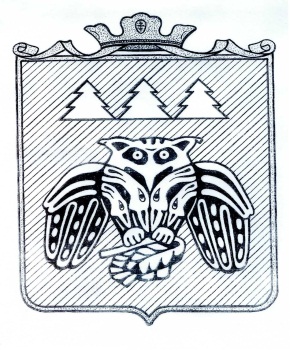 ИнформационныйвестникСовета и администрации муниципального образования муниципального района «Сыктывдинский»№ 2221 июля 2022 годас. ВыльгортСОДЕРЖАНИЕ:РАЗДЕЛ ПЕРВЫЙ:нормативно – правовые акты                                                                                                                     главы муниципального района «Сыктывдинский» Республики Коми- руководителя администрации муниципального района «Сыктывдинский» Республики КомиРАЗДЕЛ ВТОРОЙ:нормативно – правовые акты                                                                                                                     администрации муниципального района «Сыктывдинский» Республики КомиРАЗДЕЛ ПЕРВЫЙ:нормативно – правовые акты                                                                                                                     главы муниципального района «Сыктывдинский» Республики Коми- руководителя администрации муниципального района «Сыктывдинский» Республики Коми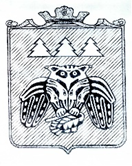 Коми Республикаын «Сыктывдiн» муниципальнöй районса юралысьлöн -       Коми Республикаын «Сыктывдін» муниципальнӧй районса администрацияӧн юрнуӧдысьлӧнШУÖМПОСТАНОВЛЕНИЕГлавы муниципального района «Сыктывдинский» Республики Коми -руководителя администрации муниципального района «Сыктывдинский» Республики Комиот 1 июля 2022 года    					                                              № 7/г-6Об актуализации схем теплоснабжениямуниципальных образований сельских поселений «Выльгорт», «Зеленец», «Пажга», «Палевицы», «Слудка», «Часово», «Шошка», «Ыб», «Яснэг», «Лэзым» на 2023 годРуководствуясь Федеральным законом от 6 октября 2003 года № 131-ФЗ «Об общих принципах организации местного самоуправления в Российской Федерации», пунктами 12 - 18  Постановления Правительства  Российской Федерации № 154 от 22 февраля 2012 года «О требованиях к схемам теплоснабжения, порядку их разработки и утверждения» , Уставом муниципального района «Сыктывдинский» Республики КомиПОСТАНОВЛЯЮ:Утвердить актуализованные схемы теплоснабжения муниципальных образований сельских поселений «Выльгорт», «Зеленец», «Пажга», «Палевицы», «Слудка», «Часово», «Шошка», «Ыб», «Яснэг», «Лэзым» на 2023 год согласно приложению.  Контроль за исполнением настоящего постановления возложить на заместителя руководителя администрации муниципального района (А.В. Коншин).Настоящее постановление вступает в силу со дня его официального опубликования.Глава муниципального района «Сыктывдинский» –руководитель администрации 		                                                             Л.Ю. ДоронинаПриложение к постановлению главы муниципального района «Сыктывдинский» Республики Коми – руководителя администрации от 1 июля 2022 года №7/г-6Схема теплоснабжения муниципального образования сельское поселение «Выльгорт» муниципального района «Сыктывдинский» Республики Коми на период до 2035 годаУтверждаемая частьАктуализированная версия по состоянию на 2022 годРазработчик: ООО «Эпицентр»Санкт-Петербург2022 годОглавлениеГлава 1.     Показатели существующего и перспективного спроса на тепловую энергию (мощность) и теплоноситель в установленных границах территории поселения	101.1.    Величины существующей отапливаемой площади строительных фондов и приросты отапливаемой площади строительных фондов по расчетным элементам территориального деления с разделением объектов строительства на многоквартирные дома, индивидуальные жилые дома, общественные здания и производственные здания промышленных предприятий по этапам на каждый год первого 5-летнего периода и на последующие 5-летние периоды (далее этапы)	101.2. Существующие и перспективные объемы потребления тепловой энергии (мощности) и теплоносителя с разделением по видам теплопотребления в каждом расчетном элементе территориального деления на каждом этапе	101.3.  Существующие и перспективные объемы потребления тепловой энергии (мощности) и теплоносителя объектами, расположенными в производственных зонах, на каждом этапе	14Глава 2. Перспективные балансы располагаемой тепловой мощности источников тепловой энергии и тепловой нагрузки	152.1. Описание существующих и перспективных зон действия систем теплоснабжения и источников тепловой энергии	152.2. Описание существующих и перспективных зон действия индивидуальных источников тепловой энергии	152.3. Существующие и перспективные балансы тепловой мощности и тепловой нагрузки потребителей в зонах действия источников тепловой энергии, в том числе работающих на единую тепловую сеть, на каждом этапе	152.4. Перспективные балансы тепловой мощности источников тепловой энергии и тепловой нагрузки потребителей в случае, если зона действия источника тепловой энергии расположена в границах двух или более поселений, городских округов либо в границах городского округа (поселения) и города федерального значения или городских округов (поселений) и города федерального значения, с указанием величины тепловой нагрузки для потребителей каждого поселения, городского округа, города федерального значения.	192.5.	Радиус эффективного теплоснабжения, позволяющий определить условия, при которых подключение (технологическое присоединение) теплопотребляющих установок к системе теплоснабжения нецелесообразно, и определяемый в соответствии с методическими указаниями по разработке схем теплоснабжения	19Глава 3. Существующие и перспективные балансы теплоносителя	233.1. Существующие и перспективные балансы производительности водоподготовительных установок и максимального потребления теплоносителя теплопотребляющими установками потребителей	233.2. Существующие и перспективные балансы производительности водоподготовительных установок источников тепловой энергии для компенсации потерь теплоносителя в аварийных режимах работы систем теплоснабжения	23Глава 4. Основные положения мастер-плана развития систем теплоснабжения поселения, городского округа, города федерального значения	244.1. Описание сценариев развития теплоснабжения поселения, городского округа, города федерального значения.	244.2. Обоснование выбора приоритетного сценария развития теплоснабжения поселения	24Глава 5. Предложения по строительству, реконструкции и техническому перевооружению источников тепловой энергии	255.1.	Предложения по строительству источников тепловой энергии, обеспечивающих перспективную тепловую нагрузку на осваиваемых территориях поселения, городского округа, города федерального значения, для которых отсутствует возможность и (или) целесообразность передачи тепловой энергии от существующих или реконструируемых источников тепловой энергии обоснованная расчетами ценовых (тарифных) последствий для потребителей и радиуса эффективного теплоснабжения	255.2. Предложения по реконструкции источников тепловой энергии, обеспечивающих перспективную тепловую нагрузку в существующих и расширяемых зонах действия источников тепловой энергии	255.3.	Предложения по техническому перевооружению источников тепловой энергии с целью повышения эффективности работы систем теплоснабжения	255.4. Графики совместной работы источников тепловой энергии, функционирующих в режиме комбинированной выработки электрической и тепловой энергии и котельных	255.5. Меры по выводу из эксплуатации, консервации и демонтажу избыточных источников тепловой энергии, а также источников тепловой энергии, выработавших нормативный срок службы, в случае если продление срока службы технически невозможно или экономически нецелесообразно.	265.6. Меры по переоборудованию котельных в источники тепловой энергии, функционирующие в режиме комбинированной выработки электрической и тепловой энергии	265.7. Меры по переводу котельных, размещенных в существующих и расширяемых зонах действия источников тепловой энергии, функционирующих в режиме комбинированной выработки электрической и тепловой энергии, в пиковый режим работы, либо по выводу их из эксплуатации	265.8.	Температурный график отпуска тепловой энергии для каждого источника тепловой энергии или группы источников тепловой энергии в системе теплоснабжения, работающей на общую тепловую сеть, и оценку затрат при необходимости его изменения	265.9.	Предложения по вводу новых и реконструкции существующих источников тепловой энергии с использованием возобновляемых источников энергии, а также местных видов топлива.	27Глава 6. Предложения по строительству и реконструкции тепловых сетей	286.1. Предложения по строительству и реконструкции тепловых сетей, обеспечивающих перераспределение тепловой нагрузки из зон с дефицитом располагаемой тепловой мощности источников тепловой энергии в зоны с резервом располагаемой тепловой мощности источников тепловой энергии (использование существующих тепловых резервов)	286.2. Предложения по строительству и реконструкции тепловых сетей для обеспечения перспективных приростов тепловой нагрузки в осваиваемых районах поселения под жилищную, комплексную или производственную застройку	286.3.    Предложения по строительству и реконструкции тепловых сетей в целях обеспечения условий, при наличии которых существует возможность поставок тепловой энергии потребителям от различных источников тепловой энергии при сохранении надежности теплоснабжения	286.4. Предложения по строительству и реконструкции тепловых сетей для повышения эффективности функционирования системы теплоснабжения, в том числе за счет перевода котельных в пиковый режим работы или ликвидации котельных по основаниям, указанным в подпункте "д" пункта 11 ПП №405	286.5. Предложения по строительству и реконструкции тепловых сетей для обеспечения нормативной надежности потребителей	29Глава 7. Предложения по переводу открытых систем теплоснабжения (горячего водоснабжения) в закрытые системы горячего водоснабжения	307.1. Предложения по переводу существующих открытых систем теплоснабжения (горячего водоснабжения) в закрытые системы горячего водоснабжения, для осуществления которого необходимо строительство индивидуальных и (или) центральных тепловых пунктов при наличии у потребителей внутридомовых систем горячего водоснабжения.	307.2. Предложения по переводу существующих открытых систем теплоснабжения (горячего водоснабжения) в закрытые системы горячего водоснабжения, для осуществления которого отсутствует необходимость строительства индивидуальных и (или) центральных тепловых пунктов по причине отсутствия у потребителей внутридомовых систем горячего водоснабжения.	30Глава 8. Перспективные топливные балансы	308.1. Перспективные топливные балансы для каждого источника тепловой энергии по видам основного, резервного и аварийного топлива на каждом этапе	318.2. Потребляемые источником тепловой энергии виды топлива, включая местные виды топлива, а также используемые возобновляемые источники энергии	31Глава 9. Инвестиции в строительство, реконструкцию и техническое перевооружение	329.1. Предложения по величине необходимых инвестиций в строительство, реконструкцию и техническое перевооружение тепловых сетей, насосных станций и тепловых пунктов на каждом этапе	329.2. Предложения по величине необходимых инвестиций в строительство, реконструкцию и техническое перевооружение источников тепловой энергии на каждом этапе	339.3. Предложения по величине инвестиций в строительство, реконструкцию и техническое перевооружение в связи с изменениями температурного графика и гидравлического режима работы системы теплоснабжения на каждом этапе.	359.4. Предложения по величине необходимых инвестиций для перевода открытой системы теплоснабжения (горячего водоснабжения) в закрытую систему горячего водоснабжения на каждом этапе	359.5. Оценка эффективности инвестиций по отдельным предложениям.	35Глава 10. Решение об определении единой теплоснабжающей организации (организаций)	3610.1. Решение об определении единой теплоснабжающей организации (организаций)	3610.2.	Реестр зон деятельности единой теплоснабжающей организации (организаций).	4010.3. Основания, в том числе критерии, в соответствии с которыми теплоснабжающая организация определена единой теплоснабжающей организацией	4010.4. Информация о поданных теплоснабжающими организациями заявках на присвоение статуса единой теплоснабжающей организации	4110.5. Реестр систем теплоснабжения, содержащий перечень теплоснабжающих организаций, действующих в каждой системе теплоснабжения, расположенных в границах поселения	41Глава 11.	Решения о распределении тепловой нагрузки между источниками тепловой энергии	4311.1. Величина тепловой нагрузки, распределяемой (перераспределяемой) между источниками тепловой энергии в соответствии с указанными в схеме теплоснабжения решениями об определении границ зон действия источников тепловой энергии, а также сроки выполнения перераспределения для каждого этапа.	43Глава 12. Решения по бесхозяйным тепловым сетям	4412.1. Перечень выявленных бесхозяйных тепловых сетей (в случае их выявления) и перечень организаций, уполномоченных на их эксплуатацию в порядке, установленном Федеральным законом "О теплоснабжении".	44Глава 13. Синхронизация схемы теплоснабжения со схемой газоснабжения и газификации субъекта Российской Федерации и (или) поселения, схемой и программой развития электроэнергетики, а также со схемой водоснабжения и водоотведения поселения	4513.1. Описание решений (на основе утвержденной региональной (межрегиональной) программы газификации жилищно-коммунального хозяйства, промышленных и иных организаций) о развитии соответствующей системы газоснабжения в части обеспечения топливом источников тепловой энергии.	4513.2. Описание проблем организации газоснабжения источников тепловой энергии.	4513.3. Предложения по корректировке, утвержденной (разработке) региональной (межрегиональной) программы газификации жилищно-коммунального хозяйства, промышленных и иных организаций для обеспечения согласованности такой программы с указанными в схеме теплоснабжения решениями о развитии источников тепловой энергии и систем теплоснабжения.	4513.4. Описание решений (вырабатываемых с учетом положений утвержденной схемы и программы развития Единой энергетической системы России) о строительстве, реконструкции, техническом перевооружении, выводе из эксплуатации источников тепловой энергии и генерирующих объектов, включая входящее в их состав оборудование, функционирующих в режиме комбинированной выработки электрической и тепловой энергии, в части перспективных балансов тепловой мощности в схемах теплоснабжения.	4513.5. Предложения по строительству генерирующих объектов, функционирующих в режиме комбинированной выработки электрической и тепловой энергии, указанных в схеме теплоснабжения, для их учета при разработке схемы и программы перспективного развития электроэнергетики субъекта Российской Федерации, схемы и программы развития Единой энергетической системы России, содержащие в том числе описание участия указанных объектов в перспективных балансах тепловой мощности и энергии.	4613.6. Описание решений (вырабатываемых с учетом положений утвержденной схемы водоснабжения поселения) о развитии соответствующей системы водоснабжения в части, относящейся к системам теплоснабжения.	4613.7. Предложения по корректировке утвержденной (разработке) схемы водоснабжения поселения, для обеспечения согласованности такой схемы и указанных в схеме теплоснабжения решений о развитии источников тепловой энергии и систем теплоснабжения.	46Глава 14. Индикаторы развития системы теплоснабжения поселения	4714.1. Количество прекращений подачи тепловой энергии, теплоносителя в результате технологических нарушений на тепловых сетях.	4714.2. Количество прекращений подачи тепловой энергии, теплоносителя в результате технологических нарушений на источниках тепловой энергии.	4814.3. Удельный расход условного топлива на единицу тепловой энергии, отпускаемой с коллекторов источников тепловой энергии (отдельно для тепловых электрических станций и котельных).	4814.4. Отношение величины технологических потерь тепловой энергии, теплоносителя к материальной характеристике тепловой сети.	4814.5. Коэффициент использования установленной тепловой мощности.	4914.6. Удельная материальная характеристика тепловых сетей, приведенная к расчетной тепловой нагрузке.	4914.7. Доля тепловой энергии, выработанной в комбинированном режиме (как отношение величины тепловой энергии, отпущенной из отборов турбоагрегатов, к общей величине выработанной тепловой энергии в границах поселения).	4914.8. Удельный расход условного топлива на отпуск электрической энергии.	4914.9. Коэффициент использования теплоты топлива (только для источников тепловой энергии, функционирующих в режиме комбинированной выработки электрической и тепловой энергии).	4914.10. Доля отпуска тепловой энергии, осуществляемого потребителям по приборам учета, в общем объеме отпущенной тепловой энергии.	5014.11. Отношение материальной характеристики тепловых сетей, реконструированных за год, к общей материальной характеристике тепловых сетей (фактическое значение за отчетный период и прогноз изменения при реализации проектов, указанных в утвержденной схеме теплоснабжения) (для каждой системы теплоснабжения, а также для поселения).	5014.12. Отношение установленной тепловой мощности оборудования источников тепловой энергии, реконструированного за год, к общей установленной тепловой мощности источников тепловой энергии (фактическое значение за отчетный период и прогноз изменения при реализации проектов, указанных в утвержденной схеме теплоснабжения) (для поселения).	50Глава 15. Ценовые (тарифные) последствия	5015.1. Результаты расчетов и оценки ценовых (тарифных) последствий реализации предлагаемых проектов схемы теплоснабжения для потребителя.	50ВведениеВ современных условиях повышение эффективности использования энергетических ресурсов и энергосбережение становится одним из важнейших факторов экономического роста и социального развития России. Это подтверждено во вступившим в силу с 23 ноября 2009 года Федеральном законе РФ № 261 «Об энергосбережении и повышении энергетической эффективности».По данным Минэнерго потенциал энергосбережения в России составляет около 400 млн. тонн условного топлива в год, что составляет не менее 40 % внутреннего потребления энергии в стране. Одна треть энергосбережения находится в ТЭК, особенно в системах теплоснабжения. Затраты органического топлива на теплоснабжение составляют более 40 % от всего используемого в стране, т.е. почти столько же, сколько тратится на все остальные отрасли промышленности, транспорт и т.д. Потребление топлива на нужды теплоснабжения сопоставимо со всем топливным экспортом страны.Экономию тепловой энергии в сфере теплоснабжения можно достичь как за счет совершенствования источников тепловой энергии, тепловых сетей, теплопотребляющих установок, так и за счет улучшения характеристик отапливаемых объектов, зданий и сооружений.Проблема обеспечения тепловой энергией городов России, в связи с суровыми климатическими условиями, по своей значимости сравнима с проблемой обеспечения населения продовольствием и является задачей государственной важности.Работа «Актуализация схемы теплоснабжения муниципального образования СП «Выльгорт» муниципального района «Сыктывдинский» Республики Коми на период до 2035 года» (далее Схема теплоснабжения) выполняется в соответствии с техническим заданием во исполнение Федерального закона от 27.07.2010 г. № 190-ФЗ «О теплоснабжении», устанавливающего статус схемы теплоснабжения как документа, содержащего предпроектные материалы по обоснованию эффективного и безопасного функционирования системы теплоснабжения, её развития с учетом правового регулирования в области энергосбережения и повышения энергетической эффективности.Цель Схемы теплоснабжения - удовлетворение спроса на тепловую энергию (мощность), теплоноситель для обеспечения надежного теплоснабжения наиболее экономичным способом (с соблюдением принципа минимизации расходов) при минимальном воздействии на окружающую среду, экономического стимулирования развития систем теплоснабжения и внедрения энергосберегающих технологий.Схема теплоснабжения выполняется на основе:Градостроительного кодекса Российской Федерации;Федерального закона от 23.11.2009 г. № 261-ФЗ «Об энергосбережении и о повышении энергетической эффективности и о внесении изменений в отдельные законодательные акты Российской Федерации»;Федерального закона от 27.07.2010 г. № 190-ФЗ «О теплоснабжении»;Федерального закона от 07.12.2011 г. № 416-ФЗ «О водоснабжении и водоотведении»;Федерального закона от 07.12.2011 г. № 417-ФЗ «О внесении изменений в отдельные законодательные акты Российской Федерации в связи с принятием Федерального закона «О водоснабжении и водоотведении»;Постановления Правительства РФ от 22.02.2012 г. № 154 «О требованиях к схемам теплоснабжения, порядку их разработки и утверждения»;Постановления Правительства от 3 апреля 2018 г. N 405 «О внесении изменений в некоторые акты Правительства РФ»;Постановления Правительства РФ от 08.08.2012 г.  № 808 «Об организации теплоснабжения в Российской Федерации и о внесении изменений в некоторые акты Правительства Российской Федерации»;Приказа Минэнерго России № 565, Минрегионразвития № 667 от 29.12.2012 г.  "Об утверждении методических рекомендаций по разработке схем теплоснабжения"СП 41-101-95 «Проектирование тепловых пунктов»;СНиП 41-02-2003 «Тепловые сети».Глава 1.     Показатели существующего и перспективного спроса на тепловую энергию (мощность) и теплоноситель в установленных границах территории поселения1.1.    Величины существующей отапливаемой площади строительных фондов и приросты отапливаемой площади строительных фондов по расчетным элементам территориального деления с разделением объектов строительства на многоквартирные дома, индивидуальные жилые дома, общественные здания и производственные здания промышленных предприятий по этапам на каждый год первого 5-летнего периода и на последующие 5-летние периоды (далее этапы)По состоянию на январь 2022 года численность населения составила 12661 чел.Согласно прогнозу численности населения Генерального плана муниципального образования СП «Выльгорт» можно предположить, что численность населения увеличится на 10%. Прогноз численности населения за рассматриваемый период действия Схемы водоснабжения и водоотведения представлен в таблице ниже.Таблица 1 -  Прогноз численности населенияВ зоне действия системы теплоснабжения  планируется постепенный прирост за счет развития жилищного фонда и иных потребителей. 1.2. Существующие и перспективные объемы потребления тепловой энергии (мощности) и теплоносителя с разделением по видам теплопотребления в каждом расчетном элементе территориального деления на каждом этапе  На территории СП «Выльгорт» в сфере теплоснабжения осуществляет деятельность   одна   организация   –   ООО «Сыктывдинская тепловая компания» (далее - ООО «СТК»).ООО «СТК» осуществляет производство и передачу тепловой энергии, обеспечивает теплоснабжение жилых и административных зданий СП «Выльгорт». Теплоснабжение индивидуальной жилой застройки осуществляется от индивидуальных отопительных систем (печи, камины, котлы). ООО «СТК» эксплуатирует 5 котельных с тепловыми сетями от нее по договору долгосрочной аренды. При этом, котельные и тепловые сети являются муниципальной собственностью.Основными потребителями тепловой энергии являются население, бюджетные учреждения и организации, социально-бытовые объекты.За рассматриваемый срок разработки схемы теплоснабжения в СП «Выльгорт» планируется строительство и подключение к системе теплоснабжения новых объектов. Данные по перспективным тепловым нагрузкам на отопление и объему потребления тепловой энергии на отопление представлены в таблицах ниже.Таблица 2 - Значения тепловых нагрузок на отопление в 2020-2035 годахТаблица 3 - Значения объема потребления тепловой энергии на отопление и ГВС в 2020-2035 годах в разрезе расчетных элементов территориального деленияДля проведения дальнейших гидравлических расчетов трубопроводов выполнен расчет объемов теплоносителя исходя из перспективных тепловых нагрузок на отопление и температурного графика сетевой воды. Результаты расчетов приведены в таблице ниже.Таблица 4 - Расход теплоносителя 1.3.  Существующие и перспективные объемы потребления тепловой энергии (мощности) и теплоносителя объектами, расположенными в производственных зонах, на каждом этапе Организация теплоснабжения в производственных зонах на территории муниципального образования с.п. Выльгорт сохраняется в существующем виде.Глава 2. Перспективные балансы располагаемой тепловой мощности источников тепловой энергии и тепловой нагрузки 2.1. Описание существующих и перспективных зон действия систем теплоснабжения и источников тепловой энергииЗона действия котельных ООО «СТК», обеспечивающие тепловой энергией жилые и общественные здания, охватывает наиболее заселенную территорию СП «Выльгорт».Присоединение перспективных потребителей планируется в рамках развития жилищного фонда и иных потребителей. 2.2. Описание существующих и перспективных зон действия индивидуальных источников тепловой энергииЗоной действия индивидуального теплоснабжения является большая часть территории поселения.Часть потребителей не имеют централизованного отопления, вся застройка внутри вышеперечисленных населенных пунктов представляет собой индивидуальные жилые дома с участками под огороды, с печным или газовым отоплением.2.3. Существующие и перспективные балансы тепловой мощности и тепловой нагрузки потребителей в зонах действия источников тепловой энергии, в том числе работающих на единую тепловую сеть, на каждом этапеНа настоящий	 момент источником централизованного теплоснабжения поселения   являются 5 котельных теплоснабжающей организации ООО «СТК». Зона действия   котельных охватывает жилую и общественную застройку СП «Выльгорт». Баланс тепловой мощности источников тепловой энергии и перспективной тепловой нагрузки на территории муниципального образования в зоне действия существующих источников   теплоснабжения   на   расчетный   срок   представлен   в таблице ниже.Таблица 5 - Баланс тепловой мощности и перспективной тепловой нагрузки2.4. Перспективные балансы тепловой мощности источников тепловой энергии и тепловой нагрузки потребителей в случае, если зона действия источника тепловой энергии расположена в границах двух или более поселений, городских округов либо в границах городского округа (поселения) и города федерального значения или городских округов (поселений) и города федерального значения, с указанием величины тепловой нагрузки для потребителей каждого поселения, городского округа, города федерального значения.Источники тепловой энергии, зона действия которых расположена в границах двух или более поселений, отсутствуют.2.5.	Радиус эффективного теплоснабжения, позволяющий определить условия, при которых подключение (технологическое присоединение) теплопотребляющих установок к системе теплоснабжения нецелесообразно, и определяемый в соответствии с методическими указаниями по разработке схем теплоснабженияВ законе «О теплоснабжении» дано определение радиуса эффективного теплоснабжения, который представляет собой максимальное расстояние от теплопотребляющей установки до   ближайшего источника тепловой энергии в системе теплоснабжения, при превышении которого подключение теплопотребляющей установки к данной системе теплоснабжения нецелесообразно по причине увеличения совокупных расходов в системе теплоснабжения.Под зоной действия источника тепловой энергии подразумевается территория поселения, городского округа или ее часть, границы которой устанавливаются закрытыми секционирующими задвижками тепловой сети системы теплоснабжения.Решение задачи о том, нужно или не нужно трансформировать зону действия источника тепловой энергии, является базовой задачей построения эффективных схем теплоснабжения. Критерием выбора решения о трансформации зоны является не просто увеличение совокупных затрат, а анализ возникающих в связи с этим действием эффектов и необходимых для осуществления этого действия затрат.Согласно п. 30, г. 2, ФЗ № 190 от 27.07.2010 г.: «радиус эффективного теплоснабжения - максимальное расстояние от теплопотребляющей установки до ближайшего источника тепловой энергии в системе теплоснабжения, при превышении которого подключение теплопотребляющей установки к данной системе теплоснабжения нецелесообразно по причине увеличения совокупных расходов в системе теплоснабжения».В настоящее время, методика определения радиуса эффективного теплоснабжения не утверждена федеральными органами исполнительной власти в сфере теплоснабжения.Основными	 критериями	оценки целесообразности подключения новых потребителей в зоне действия системы централизованного теплоснабжения являются:затраты на строительство новых участков тепловой сети, и реконструкция существующих;пропускная способность существующих магистральных тепловых сетей;затраты на перекачку теплоносителя в тепловых сетях;потери тепловой энергии в тепловых сетях при ее передаче;надежность системы теплоснабжения.Комплексная оценка вышеперечисленных факторов, определяет величину оптимального радиуса теплоснабжения.Для оценки затрат применяется методика, которая основывается на допущении, что в среднем по системе централизованного теплоснабжения, состоящей из источника тепловой энергии, тепловых сетей и потребителей затраты на транспорт тепловой энергии для каждого конкретного потребителя пропорциональны расстоянию до источника и мощности потребления.Среднечасовые затраты на транспорт тепловой энергии от источника до потребителя определяются по формуле:где Q – мощность потребления;С=Z* Q* L,L – протяженность тепловой сети от источника до потребителя;Z – коэффициент пропорциональности, который представляет собой удельные затраты в системе на транспорт тепловой энергии (на единицу протяженности тепловой сети от источника до потребителя и на единицу присоединенной мощности потребителя).Для упрощения расчетов зону действия централизованного теплоснабжения рассматриваемого источника тепловой энергии будем условно разбивать на несколько крупных зон нагрузок. Для каждой из этих зон рассчитаем усредненное расстояние от источника до условного центра присоединенной нагрузки (Li) по формуле:Li = Σ(Qзд * Lзд) / Qiзд – расстояние по трассе (либо эквивалентное расстояние) от каждого здания зоны до источника тепловой энергии;Qзд – присоединенная нагрузка здания;Qi – суммарная присоединенная нагрузка рассматриваемой зоны, Qi= Σ Qзд; Присоединенная нагрузка к источнику тепловой энергии:Q = Σ QiСредний радиус теплоснабжения по системе определяется по формуле: Lср = Σ(Qi * Li) / QОпределяется годовой отпуск тепла от источника тепловой энергии (А), Гкал. При этом:А = Σ Аi, где Аi – годовой отпуск тепла по каждой зоне нагрузок. Среднюю себестоимость транспорта тепла в зоне действия источника тепловой энергии принимаем равной тарифу на транспорт Т (руб/Гкал).Годовые затраты на транспорт тепла в зоне действия источника тепловой энергии, (руб/год):В = А*Т.Среднечасовые затраты на транспорт тепла по зоне источника тепловой энергии:С = В/Ч,где Ч – число часов работы системы теплоснабжения в год.Удельные затраты в зоне действия источника тепловой энергии на транспорт тепла рассчитываются по формуле:Z = C/(Q * Lср) = B / (Q * Lср)* ЧВеличина Z остается одинаковой для всей зоны действия источника тепловой энергии.Среднечасовые затраты на транспорт тепла от источника тепловой энергии до выделенных зон, (руб/ч):Сi = Z* Qi * LiВычислив Сi и Z, можно рассчитать для каждой выделенной зоны нагрузок в зоне действия источника тепловой энергии разницу в затратах на транспорт тепла с учетом и без учета удаленности потребителей от источника.На электронной схеме наносится зона действия источника тепловой энергии с определением площади территории тепловой сети от данного источника и присоединенной тепловой нагрузки.Определяется средняя плотность тепловой нагрузки в зоне действия источника тепловой энергии (Гкал/ч/Га, Гкал/ч/км2).Зона действия источника тепловой энергии условно разбивается на зоны крупных нагрузок с определением их мощности Qi и усредненного расстояния от источника до условного центра присоединенной нагрузки (Li).Определяется максимальный радиус теплоснабжения, как длина главной магистрали от источника тепловой энергии до самого удаленного потребителя, присоединенного к этой магистрали Lмах (км).Определяется средний радиус теплоснабжения по системе Lср.Определяются удельные затраты в зоне действия источника тепловой энергии на транспорт тепла Z = C/(Q * Lср) = B /(Q * Lср) х Ч.Определяются среднечасовые затраты на транспорт тепла от источника тепловой энергии до выделенных зон Сi, руб./ч.Определяются годовые затраты на транспорт тепла по каждой зоне с учетом расстояния до источника Вi, млн. руб.Определяются годовые затраты на транспорт тепла по каждой зоне без учета расстояния до источника Вi0=Аi * Т, млн. руб.Комплексная оценка вышеперечисленных факторов, определяет величину оптимального радиуса теплоснабжения.Существующая застройка полностью находится в пределах радиуса эффективного теплоснабжения, подключение новых потребителей в границах сложившейся застройки экономически оправдано.Глава 3. Существующие и перспективные балансы теплоносителя3.1. Существующие и перспективные балансы производительности водоподготовительных установок и максимального потребления теплоносителя теплопотребляющими установками потребителейПо данным ООО «СТК» химподготовка теплоносителя осуществляется на всех котельных СП «Выльгорт».Согласно СП 124.13330.2012 «Тепловые сети», среднегодовая утечка теплоносителя (м³/ч) из водяных тепловых сетей должна быть не более 0,25 % среднегодового объема воды в тепловой сети и присоединенных системах теплоснабжения независимо от схемы присоединения (за исключением систем горячего водоснабжения, присоединенных через водоподогреватели). Для открытых и закрытых систем теплоснабжения должна предусматриваться дополнительно аварийная подпитка химически не обработанной и не деаэрированной водой, расход которой принимается в количестве 2 % среднегодового объема воды в тепловой сети и присоединенных системах теплоснабжения независимо от схемы присоединения (за исключением систем горячего водоснабжения, присоединенных через водоподогреватели), если другое не предусмотрено проектными (эксплуатационными) решениями. Для открытых систем теплоснабжения аварийная подпитка должна обеспечиваться только из систем хозяйственно-питьевого водоснабжения.3.2. Существующие и перспективные балансы производительности водоподготовительных установок источников тепловой энергии для компенсации потерь теплоносителя в аварийных режимах работы систем теплоснабженияКомпенсация потерь теплоносителя в аварийных режимах работы систем теплоснабжения не предусматривается. Глава 4. Основные положения мастер-плана развития систем теплоснабжения поселения, городского округа, города федерального значения4.1. Описание сценариев развития теплоснабжения поселения, городского округа, города федерального значения.Планируется строительство новой БМК взамен котельной «Птицефабрика». Объединение котельных котельной "Центральная" с.Выльгорт к котельной СХТ, в целях оптимизации в летний период предоставления услуги по горячему водоснабжению от одной котельной.4.2. Обоснование выбора приоритетного сценария развития теплоснабжения поселенияПланируется строительство новой БМК взамен котельной «Птицефабрика». Объединение котельных котельной "Центральная" с.Выльгорт к котельной СХТ, в целях оптимизации в летний период предоставления услуги по горячему водоснабжению от одной котельной.Глава 5. Предложения по строительству, реконструкции и техническому перевооружению источников тепловой энергии5.1.	Предложения по строительству источников тепловой энергии, обеспечивающих перспективную тепловую нагрузку на осваиваемых территориях поселения, городского округа, города федерального значения, для которых отсутствует возможность и (или) целесообразность передачи тепловой энергии от существующих или реконструируемых источников тепловой энергии обоснованная расчетами ценовых (тарифных) последствий для потребителей и радиуса эффективного теплоснабженияТеплоснабжение уплотнительной застройки, при возникновении таковой, предполагается осуществлять от существующих источников тепловой энергии. Строительство новых источников тепловой энергии на территории МО не планируется.5.2. Предложения по реконструкции источников тепловой энергии, обеспечивающих перспективную тепловую нагрузку в существующих и расширяемых зонах действия источников тепловой энергииРеконструкция источников тепловой энергии, обеспечивающих перспективную тепловую нагрузку в существующих и расширяемых зонах действия источников тепловой энергии планируется согласно Главе 9.5.3.	Предложения по техническому перевооружению источников тепловой энергии с целью повышения эффективности работы систем теплоснабженияПроектом схемы теплоснабжения предлагаются следующие мероприятия модернизации централизованной системы теплоснабжения муниципального образования:1. Установка приборов учета тепловой энергии у потребителей (за счет средств потребителей).2. Оптимизация системы теплоснабжения СП «Выльгорт» (при наличии источников финансирования в рамках инвестиционной программы ООО «СТК»).5.4. Графики совместной работы источников тепловой энергии, функционирующих в режиме комбинированной выработки электрической и тепловой энергии и котельных На территории поселения отсутствуют источники тепловой энергии, функционирующих в режиме комбинированной выработки электрической и тепловой энергии. Поэтому графики совместной работы источников тепловой энергии, функционирующих в режиме комбинированной выработки электрической и тепловой энергии, и котельных, не рассматриваются.5.5. Меры по выводу из эксплуатации, консервации и демонтажу избыточных источников тепловой энергии, а также источников тепловой энергии, выработавших нормативный срок службы, в случае если продление срока службы технически невозможно или экономически нецелесообразно.Меры по выводу из эксплуатации, консервации и демонтажу избыточных источников тепловой энергии, а также источников тепловой энергии, выработавших нормативный срок службы, в случае если продление срока службы технически невозможно или экономически нецелесообразно, не предусмотрены.5.6. Меры по переоборудованию котельных в источники тепловой энергии, функционирующие в режиме комбинированной выработки электрической и тепловой энергииПереоборудование котельных в источники с комбинированной выработкой на территории муниципального образования не предусматривается.5.7. Меры по переводу котельных, размещенных в существующих и расширяемых зонах действия источников тепловой энергии, функционирующих в режиме комбинированной выработки электрической и тепловой энергии, в пиковый режим работы, либо по выводу их из эксплуатацииПеревод котельных в пиковый режим по отношению к источникам тепловой энергии с комбинированной выработкой тепловой и электрической энергии не предусматривается.5.8.	Температурный график отпуска тепловой энергии для каждого источника тепловой энергии или группы источников тепловой энергии в системе теплоснабжения, работающей на общую тепловую сеть, и оценку затрат при необходимости его измененияСистема теплоснабжения СП «Выльгорт» создана и эксплуатируются в соответствии с ранее обоснованным температурным графиком.Передача тепловой энергии осуществляется по тепловым сетям с температурным графиком 95-70 0С.В соответствии со СНиП 41-02-2003 регулирование отпуска теплоты от источника тепловой энергии предусматривается качественное по нагрузке отопления согласно графику изменения температуры воды, в зависимости от температуры наружного воздуха. Централизация теплоснабжения всегда экономически выгодна при плотной застройке в пределах данного района. С повышением степени централизации теплоснабжения, как правило, повышается экономичность выработки тепла, снижаются начальные затраты и расходы по эксплуатации источников теплоснабжения, но одновременно увеличиваются начальные затраты на сооружение тепловых сетей и эксплуатационные расходы на транспорт тепла.Выбор оптимального температурного графика отпуска тепловой энергии – является комплексной задачей, выполняемой в рамках отдельной научно- исследовательской работы, на основании испытаний тепловых сетей, в т.ч. на максимальную температуру.5.9.	Предложения по вводу новых и реконструкции существующих источников тепловой энергии с использованием возобновляемых источников энергии, а также местных видов топлива.Централизованное теплоснабжение с использованием возобновляемых источников энергии, местных видов топлива в условиях поселения в ближайшей перспективе является неконкурентоспособным.Глава 6. Предложения по строительству и реконструкции тепловых сетей6.1. Предложения по строительству и реконструкции тепловых сетей, обеспечивающих перераспределение тепловой нагрузки из зон с дефицитом располагаемой тепловой мощности источников тепловой энергии в зоны с резервом располагаемой тепловой мощности источников тепловой энергии (использование существующих тепловых резервов)На территории муниципального образования отсутствуют зоны с дефицитом тепловой мощности, поэтому реконструкция и строительство тепловых сетей, обеспечивающих перераспределение тепловой нагрузки из зон с дефицитом тепловой мощности в зоны с избытком тепловой мощности, не предусматривается.6.2. Предложения по строительству и реконструкции тепловых сетей для обеспечения перспективных приростов тепловой нагрузки в осваиваемых районах поселения под жилищную, комплексную или производственную застройкуСтроительство тепловых сетей для обеспечения перспективных приростов тепловой нагрузки под жилищную комплексную застройку в осваиваемых районах поселения предусмотрены согласное Главе 9.6.3.    Предложения по строительству и реконструкции тепловых сетей в целях обеспечения условий, при наличии которых существует возможность поставок тепловой энергии потребителям от различных источников тепловой энергии при сохранении надежности теплоснабженияСтроительство и реконструкция тепловых сетей в целях обеспечения возможности поставок тепловой энергии потребителям от различных источников тепловой энергии не планируется.6.4. Предложения по строительству и реконструкции тепловых сетей для повышения эффективности функционирования системы теплоснабжения, в том числе за счет перевода котельных в пиковый режим работы или ликвидации котельных по основаниям, указанным в подпункте "д" пункта 11 ПП №405Строительства и реконструкции тепловых сетей для повышения эффективности функционирования   системы   теплоснабжения   за   счет   перевода   действующей котельной в пиковый режим работы не предусматривается.6.5. Предложения по строительству и реконструкции тепловых сетей для обеспечения нормативной надежности потребителейОсновной проблемой организации качественного и надежного теплоснабжения является износ тепловых сетей. В настоящее время сети, проложенные до 1995 года, исчерпали эксплуатационный ресурс в 25 лет. Сети работают на конструктивном запасе прочности.В такой ситуации замене тепловых сетей отводится первостепенное значение. Применяемые морально устаревшие технологии и оборудование не позволяют обеспечить требуемое качество поставляемых населению услуг теплоснабжения.Использование устаревших материалов, конструкций и трубопроводов в жилищном фонде приводит к повышенным потерям тепловой энергии, снижению температурного режима в жилых помещениях, повышению объемов водопотребления, снижению качества коммунальных услуг.Механизм реализации программы реконструкции тепловых сетей включает в себя организационные мероприятия, разработку проектно-сметной документации, строительно-монтажные работы.Реализация мероприятий реконструкции тепловых сетей позволит:реализовать мероприятия по развитию и модернизации сетей и объектов теплоснабжения, направленные на снижение аварийности, снизить потери тепловой энергии в процессе ее производства и транспортировки ресурса, повысить срок службы котельного оборудования, снизить уровень эксплуатационных расходов организации, осуществляющих предоставление коммунальных услуг на территории муниципального образования;снизить риск возникновения чрезвычайных ситуаций на объектах теплоснабжения;обеспечить стабильным и качественным теплоснабжением население;повысить эффективность планирования в части расходов средств местного бюджета на реализацию мероприятий по развитию и модернизации объектов коммунальной инфраструктуры муниципальной собственности.В настоящее время у ООО «СТК» отсутствуют конкретные планы по перекладке изношенных участков тепловых сетей в рамках инвестиционной программы. Перекладка сетей осуществляется в рамках утверждаемых ежегодных программ текущего и капитального ремонтов. Глава 7. Предложения по переводу открытых систем теплоснабжения (горячего водоснабжения) в закрытые системы горячего водоснабжения7.1. Предложения по переводу существующих открытых систем теплоснабжения (горячего водоснабжения) в закрытые системы горячего водоснабжения, для осуществления которого необходимо строительство индивидуальных и (или) центральных тепловых пунктов при наличии у потребителей внутридомовых систем горячего водоснабжения.В СП «Выльгорт» организована закрытая схема горячего водоснабжения. 7.2. Предложения по переводу существующих открытых систем теплоснабжения (горячего водоснабжения) в закрытые системы горячего водоснабжения, для осуществления которого отсутствует необходимость строительства индивидуальных и (или) центральных тепловых пунктов по причине отсутствия у потребителей внутридомовых систем горячего водоснабжения.В СП «Выльгорт» организована закрытая схема горячего водоснабжения. Предложения по переводу существующих открытых систем теплоснабжения (горячего водоснабжения) в закрытые системы горячего водоснабжения не требуются. Глава 8. Перспективные топливные балансы8.1. Перспективные топливные балансы для каждого источника тепловой энергии по видам основного, резервного и аварийного топлива на каждом этапеВ настоящее время в качестве основного вида топлива на источнике тепловой энергии муниципального образования используется газ, на одной котельной мазут. Резервное топливо есть только на ряде котельных.Перспективное потребление топлива источником тепловой энергии в условном и натуральном выражении по состоянию на расчетный срок представлено в таблице ниже.Сохранение потребления топлива, относительно существующего положения, связано с сохранением, в перспективе, производства тепловой энергии на источнике.Таблица 6 - Годовые расходы основного вида топлива для котельной8.2. Потребляемые источником тепловой энергии виды топлива, включая местные виды топлива, а также используемые возобновляемые источники энергииНа конец периода планирования основным топливом на котельных в СП «Выльгорт» является природный газ, на одной котельной используется мазут.Глава 9. Инвестиции в строительство, реконструкцию и техническое перевооружение9.1. Предложения по величине необходимых инвестиций в строительство, реконструкцию и техническое перевооружение тепловых сетей, насосных станций и тепловых пунктов на каждом этапе  В рамках инвестиционной программы мероприятия не предусмотрены. В случае реализации концессионного соглашения предлагается рассмотреть следующие мероприятия, приведены в таблице ниже. Таблица 7 - Стоимость реконструкции тепловых сетей (в рамках концессионного соглашения)9.2. Предложения по величине необходимых инвестиций в строительство, реконструкцию и техническое перевооружение источников тепловой энергии на каждом этапе В рамках инвестиционной программы мероприятия не предусмотрены. В случае возникновения источников инвестиций в рамках планируемых инвестиционных мероприятий объем капитальных вложений по источникам теплоснабжения будет определяться на основе данных актуальной редакции НЦС, утвержденных приказом Минстроя РФ, сметных расчетов и коммерческих предложений. Перечень инвестиционных мероприятий представлен в таблице ниже.  Таблица 8 - Стоимость реконструкции источников теплоснабжения9.3. Предложения по величине инвестиций в строительство, реконструкцию и техническое перевооружение в связи с изменениями температурного графика и гидравлического режима работы системы теплоснабжения на каждом этапе.Мероприятия по осуществлению строительства, реконструкции и технического перевооружения в связи с изменениями температурного графика и гидравлического режима работы системы теплоснабжения не предусмотрены. В этой связи, предложения по величине инвестиций в строительство, реконструкцию и техническое перевооружение в связи с изменениями температурного графика и гидравлического режима работы системы теплоснабжения не приводятся.9.4. Предложения по величине необходимых инвестиций для перевода открытой системы теплоснабжения (горячего водоснабжения) в закрытую систему горячего водоснабжения на каждом этапеНа территории СП «Выльгорт» организована закрытая система горячего водоснабжения. Инвестиции для перевода открытой системы теплоснабжения (горячего водоснабжения) в закрытую систему горячего водоснабжения не требуются.  9.5. Оценка эффективности инвестиций по отдельным предложениям.Предполагается, что в результате реализации инвестиционной программы (в случае наличия источников финансирования) будет иметь место экономический эффект в виде ежегодного снижения затрат на топливо в течение 2024-2035 годов за счет повышения КПД котельной.Глава 10. Решение об определении единой теплоснабжающей организации (организаций)10.1. Решение об определении единой теплоснабжающей организации (организаций)Решение по установлению единой теплоснабжающей организации осуществляется на основании критериев определения единой теплоснабжающей организации, установленных в правилах организации теплоснабжения, утверждаемых Правительством Российской Федерации.  В соответствии со статьей 2 пунктом 28 Федерального закона 190 «О теплоснабжении»: «Единая теплоснабжающая организация в системе теплоснабжения (далее - единая теплоснабжающая организация) - теплоснабжающая организация, которая определяется в схеме теплоснабжения федеральным органом исполнительной власти,  уполномоченным Правительством Российской Федерации на реализацию государственной политики в сфере теплоснабжения (далее - федеральный орган исполнительной власти, уполномоченный на реализацию государственной политики в сфере теплоснабжения),  или органом местного самоуправления на основании критериев и в порядке, которые установлены правилами организации теплоснабжения, утвержденными Правительством Российской Федерации».  В соответствии со статьей 6 пунктом 6 Федерального закона 190 «О теплоснабжении»: «К полномочиям органов местного самоуправления поселений, городских округов по организации теплоснабжения на соответствующих территориях относится утверждение схем теплоснабжения поселений, городских округов с численностью населения менее пятисот тысяч человек, в том числе определение единой теплоснабжающей организации». Предложения по установлению единой теплоснабжающей организации осуществляются на основании критериев определения единой теплоснабжающей организации, установленных в правилах организации теплоснабжения, утверждаемых Правительством Российской Федерации. Предлагается использовать для этого нижеследующий раздел проекта.Постановления Правительства Российской Федерации «Об утверждении правил организации теплоснабжения», предложенный к утверждению Правительством Российской Федерации в соответствии со статьей 4 пунктом 1 ФЗ-190 «О теплоснабжении»: Критерии и порядок определения единой теплоснабжающей организации:1. Статус единой теплоснабжающей организации присваивается органом местного самоуправления или федеральным органом исполнительной власти (далее – уполномоченные органы) при утверждении схемы теплоснабжения поселения, городского округа, а в случае смены единой теплоснабжающей организации – при актуализации схемы теплоснабжения. 2. В проекте схемы теплоснабжения должны быть определены границы зон деятельности единой теплоснабжающей организации (организаций). Границы зоны (зон) деятельности единой теплоснабжающей организации (организаций) определяются границами системы теплоснабжения, в отношении которой присваивается соответствующий статус. В случае, если на территории поселения, городского округа существуют несколько систем теплоснабжения, уполномоченные органы вправе: -определить единую теплоснабжающую организацию (организации) в каждой из систем теплоснабжения, расположенных в границах поселения, городского округа; -определить на несколько систем теплоснабжения единую теплоснабжающую организацию, если такая организация владеет на праве собственности или ином законном основании источниками тепловой энергии и (или) тепловыми сетями в каждой из систем теплоснабжения, входящей в зону её деятельности. 3. Для присвоения статуса единой теплоснабжающей организации впервые на территории поселения, городского округа, лица, владеющие на праве собственности или ином законном основании источниками тепловой энергии и (или) тепловыми сетями на территории поселения, городского округа вправе подать в течение одного месяца с даты размещения на сайте поселения, городского округа, города федерального значения проекта схемы теплоснабжения в орган местного самоуправления заявки на присвоение статуса единой теплоснабжающей организации с указанием  зоны деятельности, в которой указанные лица планируют исполнять функции единой теплоснабжающей организации. Орган местного самоуправления обязан разместить сведения о принятых заявках на сайте поселения, городского округа. 4. В случае, если в отношении одной зоны деятельности единой теплоснабжающей организации подана одна заявка от лица, владеющего на праве собственности или ином законном основании источниками тепловой энергии и (или) тепловыми сетями в соответствующей системе теплоснабжения, то статус единой теплоснабжающей организации присваивается указанному лицу. В случае, если в отношении одной зоны деятельности единой теплоснабжающей организации подано несколько заявок от лиц, владеющих на праве собственности или ином законном основании источниками тепловой энергии и (или) тепловыми сетями в соответствующей системе теплоснабжения, орган местного самоуправления присваивает статус единой теплоснабжающей организации в соответствии с критериями настоящих Правил. 5. Критериями определения единой теплоснабжающей организации являются:  1) владение на праве собственности или ином законном основании источниками тепловой энергии с наибольшей совокупной установленной тепловой мощностью в границах зоны деятельности единой теплоснабжающей организации или тепловыми сетями, к которым непосредственно подключены источники тепловой энергии с наибольшей совокупной установленной тепловой мощностью в границах зоны деятельности единой теплоснабжающей организации; 2) размер уставного (складочного) капитала хозяйственного товарищества или общества, уставного фонда унитарного предприятия должен быть не менее остаточной балансовой стоимости источников тепловой энергии и тепловых сетей, которыми указанная организация владеет на праве собственности или ином законном основании в границах зоны деятельности единой теплоснабжающей организации.  Размер уставного капитала и остаточная балансовая стоимость имущества определяются по данным бухгалтерской отчетности на последнюю отчетную дату перед подачей заявки на присвоение статуса единой теплоснабжающей организации. 6. В случае если в отношении одной зоны деятельности единой теплоснабжающей организации подано более одной заявки на присвоение соответствующего статуса от лиц, соответствующих критериям, установленным настоящими Правилами, статус единой теплоснабжающей организации присваивается организации, способной в лучшей мере обеспечить надежность теплоснабжения в соответствующей системе теплоснабжения. Способность обеспечить надежность теплоснабжения определяется наличием у организации технических возможностей и квалифицированного персонала по наладке, мониторингу, диспетчеризации, переключениям и оперативному управлению гидравлическими режимами, и обосновывается в схеме теплоснабжения. 7. В случае если в отношении зоны деятельности единой теплоснабжающей организации не подано ни одной заявки на присвоение соответствующего статуса, статус единой теплоснабжающей организации присваивается организации, владеющей в соответствующей зоне деятельности источниками тепловой энергии и (или) тепловыми сетями, и соответствующей критериям настоящих Правил. 8. Единая теплоснабжающая организация при осуществлении своей деятельности обязана: а) заключать и надлежаще исполнять договоры теплоснабжения со всеми обратившимися к ней потребителями тепловой энергии в своей зоне деятельности;  б) осуществлять мониторинг реализации схемы теплоснабжения и подавать в орган, утвердивший схему теплоснабжения, отчеты о реализации, включая предложения по актуализации схемы теплоснабжения; в) надлежащим образом исполнять обязательства перед иными теплоснабжающими и теплосетевыми организациями в зоне своей деятельности; г) осуществлять контроль режимов потребления тепловой энергии в зоне своей деятельности. В настоящее время предприятие ООО «СТК» отвечает всем требованиям критериев по определению единой теплоснабжающей организации, а именно: 1) Владение на праве собственности или ином законном основании, тепловыми сетями, к которым непосредственно подключены источники тепловой энергии с наибольшей совокупной установленной тепловой мощностью в границах зоны деятельности единой теплоснабжающей организации. На балансе ООО «СТК» находятся все тепловые сети в поселении. 2) Статус единой теплоснабжающей организации присваивается организации, способной в лучшей мере обеспечить надежность теплоснабжения в соответствующей системе теплоснабжения.  Способность обеспечить надежность теплоснабжения определяется наличием у предприятия ООО «СТК» технических возможностей и квалифицированного персонала по наладке, мониторингу, диспетчеризации, переключениям и оперативному управлению гидравлическими режимами. 3) Предприятие ООО «СТК» согласно требованиям критериев по определению единой теплоснабжающей организации при осуществлении своей деятельности фактически уже исполняет обязанности единой теплоснабжающей организации, а именно: а) заключает и надлежаще исполняет договоры теплоснабжения со всеми обратившимися к ней потребителями тепловой энергии в своей зоне деятельности;  б) надлежащим образом исполняет обязательства перед иными теплоснабжающими и теплосетевыми организациями в зоне своей деятельности; в) осуществляет контроль режимов потребления тепловой энергии в зоне своей деятельности;г) будет осуществлять мониторинг реализации схемы теплоснабжения и подавать в орган, утвердивший схему теплоснабжения, отчеты о реализации, включая предложения по актуализации схемы теплоснабжения;   Таким образом, на основании критериев определения единой теплоснабжающей организации, установленных в проекте правил организации теплоснабжения, утверждаемых Правительством Российской Федерации, предлагается определить единой теплоснабжающей организацией СП «Выльгорт» предприятие ООО «СТК». 10.2.	Реестр зон деятельности единой теплоснабжающей организации (организаций).По результатам разработки Схемы теплоснабжения Реестр систем теплоснабжения для утверждения единых теплоснабжающих организаций СП «Выльгорт» МР «Сыктывдинский» Республики Коми включает зону от котельной «Центральная», «Сельхозтехникум» и «Птицефабрика», «Еля-Ты», «Дав». Границы систем теплоснабжения определены для источника тепловой энергии и теплопотребляющих установок, технологически соединенных тепловыми сетями, введенных в эксплуатацию в установленном порядке, по состоянию на дату утверждения настоящей схемы.10.3. Основания, в том числе критерии, в соответствии с которыми теплоснабжающая организация определена единой теплоснабжающей организациейСостав единых теплоснабжающих организаций определен в соответствии действующими нормами на основании данных Реестра систем теплоснабжения и будет уточнен с учетом заявок теплоснабжающих организаций, которые будут ими представлены после опубликования проекта актуализированной Схемы теплоснабжения.В случае отсутствия заявок от ТСО на установление статуса ЕТО статус ЕТО устанавливается в соответствии с п. 11 Правил организации теплоснабжения в РФ. При наличии заявок от ТСО статус ЕТО устанавливается в соответствии с п.п. 6-10 Правил организации теплоснабжения в РФ.10.4. Информация о поданных теплоснабжающими организациями заявках на присвоение статуса единой теплоснабжающей организацииУказанная информация отсутствует. 10.5. Реестр систем теплоснабжения, содержащий перечень теплоснабжающих организаций, действующих в каждой системе теплоснабжения, расположенных в границах поселенияРеестр систем теплоснабжения для утверждения единых теплоснабжающих организаций СП «Выльгорт» МР «Сыктывдинский» Республики Коми включает 5 систем теплоснабжения (от котельной «Центральная», «Сельхозтехникум» и «Птицефабрика», «Еля-Ты», «Дав»).  Таблица 9 - Реестр систем теплоснабжения, содержащий перечень теплоснабжающих организаций, действующих в каждой системе теплоснабжения, расположенных в границах СП «Выльгорт». Информация о поданных теплоснабжающими организациями заявках на присвоение статуса единой теплоснабжающей организацииГлава 11.	Решения о распределении тепловой нагрузки между источниками тепловой энергии11.1. Величина тепловой нагрузки, распределяемой (перераспределяемой) между источниками тепловой энергии в соответствии с указанными в схеме теплоснабжения решениями об определении границ зон действия источников тепловой энергии, а также сроки выполнения перераспределения для каждого этапа.В СП «Выльгорт» функционирует 5 источников производства тепловой энергии. Распределения нагрузки между источниками тепловой энергии не планируется.Глава 12. Решения по бесхозяйным тепловым сетям12.1. Перечень выявленных бесхозяйных тепловых сетей (в случае их выявления) и перечень организаций, уполномоченных на их эксплуатацию в порядке, установленном Федеральным законом "О теплоснабжении".Статья 15, пункт 6. Федерального закона от 27 июля 2010 года № 190-ФЗ: «В случае выявления бесхозяйных тепловых сетей (тепловых сетей,   не имеющих эксплуатирующей организации) орган местного самоуправления муниципального образования или городского округа до признания права собственности на указанные бесхозяйные тепловые сети в течение тридцати дней с даты их выявления обязан определить теплосетевую организацию, тепловые сети которой непосредственно соединены с указанными бесхозяйными тепловыми сетями, или единую теплоснабжающую организацию в системе теплоснабжения,   в которую входят указанные бесхозяйные тепловые сети и которая осуществляет содержание и обслуживание указанных бесхозяйных тепловых сетей. Орган регулирования обязан включить затраты на содержание и обслуживание бесхозяйных тепловых сетей в тарифы соответствующей организации на следующий период регулирования».Согласно сведениям, полученным в ходе сбора исходных данных, в настоящее время бесхозяйные тепловые сети на территории муниципального образования отсутствуют.На основании статьи 225 Гражданского кодекса РФ по истечении года со дня постановки бесхозяйной недвижимой вещи на учет орган, уполномоченный управлять муниципальным имуществом, может обратиться в суд с требованием о признании права муниципальной собственности на эту вещь.Глава 13. Синхронизация схемы теплоснабжения со схемой газоснабжения и газификации субъекта Российской Федерации и (или) поселения, схемой и программой развития электроэнергетики, а также со схемой водоснабжения и водоотведения поселения13.1. Описание решений (на основе утвержденной региональной (межрегиональной) программы газификации жилищно-коммунального хозяйства, промышленных и иных организаций) о развитии соответствующей системы газоснабжения в части обеспечения топливом источников тепловой энергии.В поселении не планируется развитие системы газоснабжения в среднесрочном периоде.13.2. Описание проблем организации газоснабжения источников тепловой энергии.Существующих проблем в части организации газоснабжения источника тепловой энергии не выявлено.13.3. Предложения по корректировке, утвержденной (разработке) региональной (межрегиональной) программы газификации жилищно-коммунального хозяйства, промышленных и иных организаций для обеспечения согласованности такой программы с указанными в схеме теплоснабжения решениями о развитии источников тепловой энергии и систем теплоснабжения.Предложения по корректировке программы газоснабжения не вносились на рассмотрение.13.4. Описание решений (вырабатываемых с учетом положений утвержденной схемы и программы развития Единой энергетической системы России) о строительстве, реконструкции, техническом перевооружении, выводе из эксплуатации источников тепловой энергии и генерирующих объектов, включая входящее в их состав оборудование, функционирующих в режиме комбинированной выработки электрической и тепловой энергии, в части перспективных балансов тепловой мощности в схемах теплоснабжения.Решения (вырабатываемых с учетом положений утвержденной схемы и программы развития Единой энергетической системы России) о строительстве, реконструкции, техническом перевооружении, выводе из эксплуатации источников тепловой энергии и генерирующих объектов, включая входящее в их состав оборудование, функционирующих в режиме комбинированной выработки электрической и тепловой энергии не предусмотрены. 13.5. Предложения по строительству генерирующих объектов, функционирующих в режиме комбинированной выработки электрической и тепловой энергии, указанных в схеме теплоснабжения, для их учета при разработке схемы и программы перспективного развития электроэнергетики субъекта Российской Федерации, схемы и программы развития Единой энергетической системы России, содержащие в том числе описание участия указанных объектов в перспективных балансах тепловой мощности и энергии.Строительство генерирующих объектов, функционирующих в режиме комбинированной выработки электрической и тепловой энергии в поселении, не планируется. 13.6. Описание решений (вырабатываемых с учетом положений утвержденной схемы водоснабжения поселения) о развитии соответствующей системы водоснабжения в части, относящейся к системам теплоснабжения.Увеличение расхода воды на источниках тепловой энергии не предусматривается, развитие системы водоснабжения не требуется.13.7. Предложения по корректировке утвержденной (разработке) схемы водоснабжения поселения, для обеспечения согласованности такой схемы и указанных в схеме теплоснабжения решений о развитии источников тепловой энергии и систем теплоснабжения.Предложения по корректировке схемы водоснабжения не требуются.Глава 14. Индикаторы развития системы теплоснабжения поселения14.1. Количество прекращений подачи тепловой энергии, теплоносителя в результате технологических нарушений на тепловых сетях.В соответствии с п. 8 постановления Правительства РФ от 16.05.2014 № 452, плановые значения показателей надежности объектов теплоснабжения, определяемые количеством прекращений подачи тепловой энергии, рассчитываются исходя из фактического количества прекращений подачи тепловой энергии за год, предшествующий году реализации инвестиционной программы, и планового значения протяженности тепловых сетей (мощности источников тепловой энергии), вводимых в эксплуатацию, реконструируемых и модернизируемых в соответствии с инвестиционными программами теплоснабжающих организаций, в соответствии с п. 15 и 16 Правил.Плановые значения показателей надежности объектов теплоснабжения, определяемые количеством прекращений подачи тепловой энергии в результате технологических нарушений на тепловых сетях на 1 км тепловых сетей в целом по теплоснабжающей организации (Pп сети от tn) рассчитываются (п. 15 постановления Правительства РФ от 16.05.2014 № 452) по формуле:,где  – фактическое количество прекращений подачи тепловой энергии, причиной которых явились технологические нарушения на тепловых сетях, за год, предшествующий году начала реализации инвестиционной программы, ед.; – суммарная протяженность тепловой сети в двухтрубном исчислении за год, предшествующий году начала реализации инвестиционной программы, км; – общая протяженность тепловых сетей в двухтрубном исчислении в году, соответствующем году реализации инвестиционной программы, км; – суммарная протяженность строящихся, реконструируемых и модернизируемых тепловых сетей в двухтрубном исчислении, вводимых в эксплуатацию в соответствующем году реализации инвестиционной программы, км.В связи с отсутствием данных по количеству прекращений подачи тепловой энергии, причиной которых явились технологические нарушения на тепловых сетях плановые значения показателей надежности с 2021 по 2035 годы Pп сети = 0 (ед.)/(км∙год)14.2. Количество прекращений подачи тепловой энергии, теплоносителя в результате технологических нарушений на источниках тепловой энергии.Плановые значения показателей надежности объектов теплоснабжения, определяемые количеством прекращений подачи тепловой энергии в результате технологических нарушений на источниках тепловой энергии на 1 Гкал/час установленной мощности (Pп ист от tn) в целом по теплоснабжающей организации рассчитываются (п. 16 постановления Правительства РФ от 16.05.2014 № 452) по формуле:,где  – фактическое количество прекращений подачи тепловой энергии, причиной которых явились технологические нарушения на источниках тепловой энергии, за год, предшествующий году начала реализации инвестиционной программы, ед.; – общая установленная мощность источников тепловой энергии, за год, предшествующий году начала реализации инвестиционной программы, Гкал/час; – общая установленная мощность источников тепловой энергии в году, соответствующем году реализации инвестиционной программы, Гкал/час; – суммарная установленная мощность строящихся, реконструируемых и модернизируемых источников тепловой энергии, вводимых в эксплуатацию в соответствующем году реализации инвестиционной программы, Гкал/час.В связи с отсутствием данных по количеству прекращений подачи тепловой энергии, причиной которых явились технологические нарушения на источниках тепловой энергии, плановые значения показателей надежности с 2021 по 2039 годы Pп ист = 0 14.3. Удельный расход условного топлива на единицу тепловой энергии, отпускаемой с коллекторов источников тепловой энергии (отдельно для тепловых электрических станций и котельных).Удельный расход условного топлива на единицу тепловой энергии, отпускаемой с коллекторов котельных в СП «Выльгорт» в 2021 году составляет: котельная Центральная – 150,0 кг у.т./Гкал;котельная Сельхозтехникум – 146,0 кг у.т./Гкал.Котельная Птицефабрика – 187,0 кг у.т./ГкалКотельная Еля-Ты –  172,0 кг у.т./ГкалКотельная Дав – 156,0 кг у.т./Гкал14.4. Отношение величины технологических потерь тепловой энергии, теплоносителя к материальной характеристике тепловой сети.Отношение величины технологических потерь тепловой энергии к материальной характеристике тепловой сети на 2021 год составляет 13 475,26 Гкал/год / 5610,58 кв.м. = 2,4 Гкал/кв.м.14.5. Коэффициент использования установленной тепловой мощности.Коэффициент использования установленной тепловой мощности (КИУТМ) на котельной в СП «Выльгорт» в 2021 году не применим.14.6. Удельная материальная характеристика тепловых сетей, приведенная к расчетной тепловой нагрузке.Удельная материальная характеристика тепловых сетей, приведенная к расчетной тепловой нагрузке на 2021 год составляет 5610,58 кв.м./21,644 Гкал/час = 259,22 кв.м./Гкал/час. 14.7. Доля тепловой энергии, выработанной в комбинированном режиме (как отношение величины тепловой энергии, отпущенной из отборов турбоагрегатов, к общей величине выработанной тепловой энергии в границах поселения).Поскольку котельная в СП «Выльгорт» производит только тепловую энергию, доля тепловой энергии, выработанной в комбинированном режиме составляет 0%. 14.8. Удельный расход условного топлива на отпуск электрической энергии.Отпуск электрической энергии не осуществляется. 14.9. Коэффициент использования теплоты топлива (только для источников тепловой энергии, функционирующих в режиме комбинированной выработки электрической и тепловой энергии).Поскольку котельная в СП «Выльгорт» производит только тепловую энергию, коэффициент использования теплоты топлива не применим.14.10. Доля отпуска тепловой энергии, осуществляемого потребителям по приборам учета, в общем объеме отпущенной тепловой энергии.Информация о доли отпуска тепловой энергии, осуществляемого потребителям по приборам учета, в общем объеме отпущенной тепловой энергии, отсутствует.14.11. Отношение материальной характеристики тепловых сетей, реконструированных за год, к общей материальной характеристике тепловых сетей (фактическое значение за отчетный период и прогноз изменения при реализации проектов, указанных в утвержденной схеме теплоснабжения) (для каждой системы теплоснабжения, а также для поселения).Данные отсутствуют.14.12. Отношение установленной тепловой мощности оборудования источников тепловой энергии, реконструированного за год, к общей установленной тепловой мощности источников тепловой энергии (фактическое значение за отчетный период и прогноз изменения при реализации проектов, указанных в утвержденной схеме теплоснабжения) (для поселения).Данные отсутствуют.Глава 15. Ценовые (тарифные) последствия15.1. Результаты расчетов и оценки ценовых (тарифных) последствий реализации предлагаемых проектов схемы теплоснабжения для потребителя.В настоящее время принято решение, что реконструкция источника тепловой энергии, находящихся в муниципальной собственности муниципального образования СП «Выльгорт», будет осуществляться в рамках модели государственно-частного партнерства, в соответствии с которой передача объектов системы теплоснабжения муниципального образования частному партнеру будет производиться на условиях концессионного соглашения.В соответствии с указанным соглашением привлечение финансовых средств для осуществления капитальных вложений (инвестиций) в реконструкцию и новое строительство источников тепловой энергии и тепловых сетей осуществляет концессионер. Возмещение (возврат) инвестиций концессионеру осуществляется за счет тарифной выручки (нормативная прибыль, амортизация) от продажи тепловой энергии на отопление и горячее водоснабжение в соответствии с положениями тарифной политики органов регулирования и объёмами реализации тепловой энергии определенными концессионным соглашением, а также за счет платы концедента.В соответствии со сформированной финансово-экономической моделью, учитывающей инвестиционную программу концессионера на всей территории поселения, определен необходимый рост тарифа конечным потребителям, требуемый для коммерческой привлекательности проекта для концессионера (таблица ниже).Таблица 10 - Прогноз тарифа на тепловую энергию для потребителейСписок литературыФедеральный Закон № 190 «О теплоснабжении» от 27.07.2010 г.Постановление Правительства РФ № 154 «О требованиях к схемам теплоснабжения, порядку их разработки и утверждения» от 22.02.2012 г.Методические рекомендации по разработке схем теплоснабжения в соответствии с п.3 ПП РФ от 22.02.2012г. № 154.Методика определения потребности в топливе, электрической энергии и воде при производстве и передаче тепловой энергии и теплоносителей в системах коммунального теплоснабжения МДК 4-05.2004.Инструкция по организации в Минэнерго России работы по расчету и обоснованию нормативов технологических потерь при передаче тепловой энергии, утвержденной приказом Минэнерго России 30.12.2008 г. № 235.Нормы проектирования тепловой изоляции для трубопроводов и оборудования электростанций и тепловых сетей. – М.: Государственное энергетическое издательство, 1959.СНиП 2.04.14-88. Тепловая изоляция оборудования и трубопроводов. – М.: ЦИТП Госстроя СССР, 1989.СНиП 2.04.14-88*. Тепловая изоляция оборудования и трубопроводов/Госстрой России. – М.: ГУП ЦПП, 1998.СНиП 23.02.2003. Тепловая защита зданий.СНиП 41.02.2003. Тепловые сети.СП 131.13330.2012 «Строительная климатология. Актуализированная редакция СНиП 23-01-99*».СНиП 41.01.2003 Отопление, вентиляция, кондиционирование. РП Свердловской области от 14.06.2012 г. № 1176-РП «О переводе малоэтажного жилищного фонда в Свердловской области, подключенного к системам централизованного отопления, на индивидуальное газовое отопление на период 2012– 2016 годов».Федеральный закон от 23.11.2009 г. № 261-ФЗ «Об энергосбережении и о повышении энергетической эффективности, и о внесении изменений в отдельные законодательные акты Российской Федерации».СП 41-101-95 «Проектирование тепловых пунктов».Постановление Правительства Российской Федерации от 08.08.2012 г.№808 «Об организации теплоснабжения в Российской Федерации и о внесении изменений в некоторые акты Правительства Российской Федерации».Федеральный закон от 07.12.2011 г. № 416-ФЗ «О водоснабжении и водоотведении» в части требований к эксплуатации открытых систем теплоснабжения.Федеральный закон от 07.12.2011 г. № 417-ФЗ «О внесении изменений в законодательные акты РФ…» в части изменений в закон «О теплоснабжении».РД 50-34.698-90 «Комплекс стандартов и руководящих документов на автоматизированные системы».Градостроительный кодекс Российской Федерации.Схема теплоснабжения муниципального образования сельское поселение «Зеленец» муниципального района «Сыктывдинский» Республики Коми на период до 2035 годаУтверждаемая частьАктуализированная версия по состоянию на 2022 годРазработчик: ООО «Эпицентр»Санкт-Петербург2022 годОглавлениеГлава 1.     Показатели существующего и перспективного спроса на тепловую энергию (мощность) и теплоноситель в установленных границах территории поселения	101.1.    Величины существующей отапливаемой площади строительных фондов и приросты отапливаемой площади строительных фондов по расчетным элементам территориального деления с разделением объектов строительства на многоквартирные дома, индивидуальные жилые дома, общественные здания и производственные здания промышленных предприятий по этапам на каждый год первого 5-летнего периода и на последующие 5-летние периоды (далее этапы)	101.2. Существующие и перспективные объемы потребления тепловой энергии (мощности) и теплоносителя с разделением по видам теплопотребления в каждом расчетном элементе территориального деления на каждом этапе	101.3.  Существующие и перспективные объемы потребления тепловой энергии (мощности) и теплоносителя объектами, расположенными в производственных зонах, на каждом этапе	14Глава 2. Перспективные балансы располагаемой тепловой мощности источников тепловой энергии и тепловой нагрузки	152.1. Описание существующих и перспективных зон действия систем теплоснабжения и источников тепловой энергии	152.2. Описание существующих и перспективных зон действия индивидуальных источников тепловой энергии	152.3. Существующие и перспективные балансы тепловой мощности и тепловой нагрузки потребителей в зонах действия источников тепловой энергии, в том числе работающих на единую тепловую сеть, на каждом этапе	152.4. Перспективные балансы тепловой мощности источников тепловой энергии и тепловой нагрузки потребителей в случае, если зона действия источника тепловой энергии расположена в границах двух или более поселений, городских округов либо в границах городского округа (поселения) и города федерального значения или городских округов (поселений) и города федерального значения, с указанием величины тепловой нагрузки для потребителей каждого поселения, городского округа, города федерального значения.	192.5.	Радиус эффективного теплоснабжения, позволяющий определить условия, при которых подключение (технологическое присоединение) теплопотребляющих установок к системе теплоснабжения нецелесообразно, и определяемый в соответствии с методическими указаниями по разработке схем теплоснабжения	19Глава 3. Существующие и перспективные балансы теплоносителя	233.1. Существующие и перспективные балансы производительности водоподготовительных установок и максимального потребления теплоносителя теплопотребляющими установками потребителей	233.2. Существующие и перспективные балансы производительности водоподготовительных установок источников тепловой энергии для компенсации потерь теплоносителя в аварийных режимах работы систем теплоснабжения	23Глава 4. Основные положения мастер-плана развития систем теплоснабжения поселения, городского округа, города федерального значения	244.1. Описание сценариев развития теплоснабжения поселения, городского округа, города федерального значения.	244.2. Обоснование выбора приоритетного сценария развития теплоснабжения поселения	24Глава 5. Предложения по строительству, реконструкции и техническому перевооружению источников тепловой энергии	255.1.	Предложения по строительству источников тепловой энергии, обеспечивающих перспективную тепловую нагрузку на осваиваемых территориях поселения, городского округа, города федерального значения, для которых отсутствует возможность и (или) целесообразность передачи тепловой энергии от существующих или реконструируемых источников тепловой энергии обоснованная расчетами ценовых (тарифных) последствий для потребителей и радиуса эффективного теплоснабжения	255.2. Предложения по реконструкции источников тепловой энергии, обеспечивающих перспективную тепловую нагрузку в существующих и расширяемых зонах действия источников тепловой энергии	255.3.	Предложения по техническому перевооружению источников тепловой энергии с целью повышения эффективности работы систем теплоснабжения	255.4. Графики совместной работы источников тепловой энергии, функционирующих в режиме комбинированной выработки электрической и тепловой энергии и котельных	255.5. Меры по выводу из эксплуатации, консервации и демонтажу избыточных источников тепловой энергии, а также источников тепловой энергии, выработавших нормативный срок службы, в случае если продление срока службы технически невозможно или экономически нецелесообразно.	265.6. Меры по переоборудованию котельных в источники тепловой энергии, функционирующие в режиме комбинированной выработки электрической и тепловой энергии	265.7. Меры по переводу котельных, размещенных в существующих и расширяемых зонах действия источников тепловой энергии, функционирующих в режиме комбинированной выработки электрической и тепловой энергии, в пиковый режим работы, либо по выводу их из эксплуатации	265.8.	Температурный график отпуска тепловой энергии для каждого источника тепловой энергии или группы источников тепловой энергии в системе теплоснабжения, работающей на общую тепловую сеть, и оценку затрат при необходимости его изменения	265.9.	Предложения по вводу новых и реконструкции существующих источников тепловой энергии с использованием возобновляемых источников энергии, а также местных видов топлива.	27Глава 6. Предложения по строительству и реконструкции тепловых сетей	286.1. Предложения по строительству и реконструкции тепловых сетей, обеспечивающих перераспределение тепловой нагрузки из зон с дефицитом располагаемой тепловой мощности источников тепловой энергии в зоны с резервом располагаемой тепловой мощности источников тепловой энергии (использование существующих тепловых резервов)	286.2. Предложения по строительству и реконструкции тепловых сетей для обеспечения перспективных приростов тепловой нагрузки в осваиваемых районах поселения под жилищную, комплексную или производственную застройку	286.3.    Предложения по строительству и реконструкции тепловых сетей в целях обеспечения условий, при наличии которых существует возможность поставок тепловой энергии потребителям от различных источников тепловой энергии при сохранении надежности теплоснабжения	286.4. Предложения по строительству и реконструкции тепловых сетей для повышения эффективности функционирования системы теплоснабжения, в том числе за счет перевода котельных в пиковый режим работы или ликвидации котельных по основаниям, указанным в подпункте "д" пункта 11 ПП №405	286.5. Предложения по строительству и реконструкции тепловых сетей для обеспечения нормативной надежности потребителей	29Глава 7. Предложения по переводу открытых систем теплоснабжения (горячего водоснабжения) в закрытые системы горячего водоснабжения	307.1. Предложения по переводу существующих открытых систем теплоснабжения (горячего водоснабжения) в закрытые системы горячего водоснабжения, для осуществления которого необходимо строительство индивидуальных и (или) центральных тепловых пунктов при наличии у потребителей внутридомовых систем горячего водоснабжения.	307.2. Предложения по переводу существующих открытых систем теплоснабжения (горячего водоснабжения) в закрытые системы горячего водоснабжения, для осуществления которого отсутствует необходимость строительства индивидуальных и (или) центральных тепловых пунктов по причине отсутствия у потребителей внутридомовых систем горячего водоснабжения.	30Глава 8. Перспективные топливные балансы	308.1. Перспективные топливные балансы для каждого источника тепловой энергии по видам основного, резервного и аварийного топлива на каждом этапе	318.2. Потребляемые источником тепловой энергии виды топлива, включая местные виды топлива, а также используемые возобновляемые источники энергии	31Глава 9. Инвестиции в строительство, реконструкцию и техническое перевооружение	329.1. Предложения по величине необходимых инвестиций в строительство, реконструкцию и техническое перевооружение тепловых сетей, насосных станций и тепловых пунктов на каждом этапе	329.2. Предложения по величине необходимых инвестиций в строительство, реконструкцию и техническое перевооружение источников тепловой энергии на каждом этапе	339.3. Предложения по величине инвестиций в строительство, реконструкцию и техническое перевооружение в связи с изменениями температурного графика и гидравлического режима работы системы теплоснабжения на каждом этапе.	359.4. Предложения по величине необходимых инвестиций для перевода открытой системы теплоснабжения (горячего водоснабжения) в закрытую систему горячего водоснабжения на каждом этапе	359.5. Оценка эффективности инвестиций по отдельным предложениям.	35Глава 10. Решение об определении единой теплоснабжающей организации (организаций)	3610.1. Решение об определении единой теплоснабжающей организации (организаций)	3610.2.	Реестр зон деятельности единой теплоснабжающей организации (организаций).	4010.3. Основания, в том числе критерии, в соответствии с которыми теплоснабжающая организация определена единой теплоснабжающей организацией	4010.4. Информация о поданных теплоснабжающими организациями заявках на присвоение статуса единой теплоснабжающей организации	4110.5. Реестр систем теплоснабжения, содержащий перечень теплоснабжающих организаций, действующих в каждой системе теплоснабжения, расположенных в границах поселения	41Глава 11.	Решения о распределении тепловой нагрузки между источниками тепловой энергии	4311.1. Величина тепловой нагрузки, распределяемой (перераспределяемой) между источниками тепловой энергии в соответствии с указанными в схеме теплоснабжения решениями об определении границ зон действия источников тепловой энергии, а также сроки выполнения перераспределения для каждого этапа.	43Глава 12. Решения по бесхозяйным тепловым сетям	4412.1. Перечень выявленных бесхозяйных тепловых сетей (в случае их выявления) и перечень организаций, уполномоченных на их эксплуатацию в порядке, установленном Федеральным законом "О теплоснабжении".	44Глава 13. Синхронизация схемы теплоснабжения со схемой газоснабжения и газификации субъекта Российской Федерации и (или) поселения, схемой и программой развития электроэнергетики, а также со схемой водоснабжения и водоотведения поселения	4513.1. Описание решений (на основе утвержденной региональной (межрегиональной) программы газификации жилищно-коммунального хозяйства, промышленных и иных организаций) о развитии соответствующей системы газоснабжения в части обеспечения топливом источников тепловой энергии.	4513.2. Описание проблем организации газоснабжения источников тепловой энергии.	4513.3. Предложения по корректировке, утвержденной (разработке) региональной (межрегиональной) программы газификации жилищно-коммунального хозяйства, промышленных и иных организаций для обеспечения согласованности такой программы с указанными в схеме теплоснабжения решениями о развитии источников тепловой энергии и систем теплоснабжения.	4513.4. Описание решений (вырабатываемых с учетом положений утвержденной схемы и программы развития Единой энергетической системы России) о строительстве, реконструкции, техническом перевооружении, выводе из эксплуатации источников тепловой энергии и генерирующих объектов, включая входящее в их состав оборудование, функционирующих в режиме комбинированной выработки электрической и тепловой энергии, в части перспективных балансов тепловой мощности в схемах теплоснабжения.	4513.5. Предложения по строительству генерирующих объектов, функционирующих в режиме комбинированной выработки электрической и тепловой энергии, указанных в схеме теплоснабжения, для их учета при разработке схемы и программы перспективного развития электроэнергетики субъекта Российской Федерации, схемы и программы развития Единой энергетической системы России, содержащие в том числе описание участия указанных объектов в перспективных балансах тепловой мощности и энергии.	4613.6. Описание решений (вырабатываемых с учетом положений утвержденной схемы водоснабжения поселения) о развитии соответствующей системы водоснабжения в части, относящейся к системам теплоснабжения.	4613.7. Предложения по корректировке утвержденной (разработке) схемы водоснабжения поселения, для обеспечения согласованности такой схемы и указанных в схеме теплоснабжения решений о развитии источников тепловой энергии и систем теплоснабжения.	46Глава 14. Индикаторы развития системы теплоснабжения поселения	4714.1. Количество прекращений подачи тепловой энергии, теплоносителя в результате технологических нарушений на тепловых сетях.	4714.2. Количество прекращений подачи тепловой энергии, теплоносителя в результате технологических нарушений на источниках тепловой энергии.	4814.3. Удельный расход условного топлива на единицу тепловой энергии, отпускаемой с коллекторов источников тепловой энергии (отдельно для тепловых электрических станций и котельных).	4814.4. Отношение величины технологических потерь тепловой энергии, теплоносителя к материальной характеристике тепловой сети.	4814.5. Коэффициент использования установленной тепловой мощности.	4914.6. Удельная материальная характеристика тепловых сетей, приведенная к расчетной тепловой нагрузке.	4914.7. Доля тепловой энергии, выработанной в комбинированном режиме (как отношение величины тепловой энергии, отпущенной из отборов турбоагрегатов, к общей величине выработанной тепловой энергии в границах поселения).	4914.8. Удельный расход условного топлива на отпуск электрической энергии.	4914.9. Коэффициент использования теплоты топлива (только для источников тепловой энергии, функционирующих в режиме комбинированной выработки электрической и тепловой энергии).	4914.10. Доля отпуска тепловой энергии, осуществляемого потребителям по приборам учета, в общем объеме отпущенной тепловой энергии.	5014.11. Отношение материальной характеристики тепловых сетей, реконструированных за год, к общей материальной характеристике тепловых сетей (фактическое значение за отчетный период и прогноз изменения при реализации проектов, указанных в утвержденной схеме теплоснабжения) (для каждой системы теплоснабжения, а также для поселения).	5014.12. Отношение установленной тепловой мощности оборудования источников тепловой энергии, реконструированного за год, к общей установленной тепловой мощности источников тепловой энергии (фактическое значение за отчетный период и прогноз изменения при реализации проектов, указанных в утвержденной схеме теплоснабжения) (для поселения).	50Глава 15. Ценовые (тарифные) последствия	5015.1. Результаты расчетов и оценки ценовых (тарифных) последствий реализации предлагаемых проектов схемы теплоснабжения для потребителя.	50ВведениеВ современных условиях повышение эффективности использования энергетических ресурсов и энергосбережение становится одним из важнейших факторов экономического роста и социального развития России. Это подтверждено во вступившим в силу с 23 ноября 2009 года Федеральном законе РФ № 261 «Об энергосбережении и повышении энергетической эффективности».По данным Минэнерго потенциал энергосбережения в России составляет около 400 млн. тонн условного топлива в год, что составляет не менее 40 % внутреннего потребления энергии в стране. Одна треть энергосбережения находится в ТЭК, особенно в системах теплоснабжения. Затраты органического топлива на теплоснабжение составляют более 40 % от всего используемого в стране, т.е. почти столько же, сколько тратится на все остальные отрасли промышленности, транспорт и т.д. Потребление топлива на нужды теплоснабжения сопоставимо со всем топливным экспортом страны.Экономию тепловой энергии в сфере теплоснабжения можно достичь как за счет совершенствования источников тепловой энергии, тепловых сетей, теплопотребляющих установок, так и за счет улучшения характеристик отапливаемых объектов, зданий и сооружений.Проблема обеспечения тепловой энергией городов России, в связи с суровыми климатическими условиями, по своей значимости сравнима с проблемой обеспечения населения продовольствием и является задачей государственной важности.Работа «Актуализация схемы теплоснабжения муниципального образования СП «Зеленец» муниципального района «Сыктывдинский» Республики Коми на период до 2035 года» (далее Схема теплоснабжения) выполняется в соответствии с техническим заданием во исполнение Федерального закона от 27.07.2010 г. № 190-ФЗ «О теплоснабжении», устанавливающего статус схемы теплоснабжения как документа, содержащего предпроектные материалы по обоснованию эффективного и безопасного функционирования системы теплоснабжения, её развития с учетом правового регулирования в области энергосбережения и повышения энергетической эффективности.Цель Схемы теплоснабжения - удовлетворение спроса на тепловую энергию (мощность), теплоноситель для обеспечения надежного теплоснабжения наиболее экономичным способом (с соблюдением принципа минимизации расходов) при минимальном воздействии на окружающую среду, экономического стимулирования развития систем теплоснабжения и внедрения энергосберегающих технологий.Схема теплоснабжения выполняется на основе:Градостроительного кодекса Российской Федерации;Федерального закона от 23.11.2009 г. № 261-ФЗ «Об энергосбережении и о повышении энергетической эффективности и о внесении изменений в отдельные законодательные акты Российской Федерации»;Федерального закона от 27.07.2010 г. № 190-ФЗ «О теплоснабжении»;Федерального закона от 07.12.2011 г. № 416-ФЗ «О водоснабжении и водоотведении»;Федерального закона от 07.12.2011 г. № 417-ФЗ «О внесении изменений в отдельные законодательные акты Российской Федерации в связи с принятием Федерального закона «О водоснабжении и водоотведении»;Постановления Правительства РФ от 22.02.2012 г. № 154 «О требованиях к схемам теплоснабжения, порядку их разработки и утверждения»;Постановления Правительства от 3 апреля 2018 г. N 405 «О внесении изменений в некоторые акты Правительства РФ»;Постановления Правительства РФ от 08.08.2012 г.  № 808 «Об организации теплоснабжения в Российской Федерации и о внесении изменений в некоторые акты Правительства Российской Федерации»;Приказа Минэнерго России № 565, Минрегионразвития № 667 от 29.12.2012 г.  "Об утверждении методических рекомендаций по разработке схем теплоснабжения"СП 41-101-95 «Проектирование тепловых пунктов»;СНиП 41-02-2003 «Тепловые сети».Глава 1.     Показатели существующего и перспективного спроса на тепловую энергию (мощность) и теплоноситель в установленных границах территории поселения1.1.    Величины существующей отапливаемой площади строительных фондов и приросты отапливаемой площади строительных фондов по расчетным элементам территориального деления с разделением объектов строительства на многоквартирные дома, индивидуальные жилые дома, общественные здания и производственные здания промышленных предприятий по этапам на каждый год первого 5-летнего периода и на последующие 5-летние периоды (далее этапы)По состоянию на январь 2022 года численность населения составила 2943 чел.Согласно прогнозу численности населения Генерального плана муниципального образования СП «Зеленец», численность населения к 2035 году будет постепенно увеличиваться. Прогноз численности населения за рассматриваемый период действия Схемы водоснабжения и водоотведения представлен в таблице ниже.Таблица 1 -  Прогноз численности населенияВ зоне действия систем теплоснабжения приростов не планируется. Жилищный фонд будет развиваться в рамках строительства индивидуальных жилых домов с индивидуальным отоплением.. 1.2. Существующие и перспективные объемы потребления тепловой энергии (мощности) и теплоносителя с разделением по видам теплопотребления в каждом расчетном элементе территориального деления на каждом этапе  На территории СП «Зеленец» в сфере теплоснабжения осуществляет деятельность   одна   организация   –   МУП «Энергия» (далее - МУП «Энергия»).МУП «Энергия» осуществляет производство и передачу тепловой энергии, обеспечивает теплоснабжение жилых и административных зданий пос. Зеленец, пос. Гаривловка. Теплоснабжение индивидуальной жилой застройки осуществляется от индивидуальных отопительных систем (печи, камины, котлы). МУП «Энергия эксплуатирует 1 котельную с тепловыми сетями от нее по договору хозяйственного ведения. При этом, котельные и тепловые сети являются муниципальной собственностью.Основными потребителями тепловой энергии являются население, бюджетные учреждения и организации, социально-бытовые объекты.За рассматриваемый срок разработки схемы теплоснабжения в СП «Зеленец» не планируется строительство и подключение к системе теплоснабжения новых объектов. Данные по перспективным тепловым нагрузкам на отопление и объему потребления тепловой энергии на отопление представлены в таблицах ниже.Таблица 2 - Значения тепловых нагрузок на отопление в 2021-2035 годахТаблица 3 - Значения объема потребления тепловой энергии на отопление в 2021-2035 годахДля проведения дальнейших гидравлических расчетов трубопроводов выполнен расчет объемов теплоносителя исходя из перспективных тепловых нагрузок на отопление и температурного графика сетевой воды. Результаты расчетов приведены в таблице ниже.Таблица 4 - Расход теплоносителя 1.3.  Существующие и перспективные объемы потребления тепловой энергии (мощности) и теплоносителя объектами, расположенными в производственных зонах, на каждом этапе Потребители тепловой энергии, расположенные в производственной зоне, отсутствуют.Изменение производственных зон, а также их перепрофилирование в течение расчетного периода не предусматривается.Глава 2. Перспективные балансы располагаемой тепловой мощности источников тепловой энергии и тепловой нагрузки 2.1. Описание существующих и перспективных зон действия систем теплоснабжения и источников тепловой энергииЗона действия котельных МУП «Энергия», обеспечивающие тепловой энергией жилые и общественные здания, охватывает наиболее заселенную территорию поселения – с.Зеленец и с.Гавриловка.Присоединение перспективных потребителей не планируется. 2.2. Описание существующих и перспективных зон действия индивидуальных источников тепловой энергииЗоной действия индивидуального теплоснабжения является большая часть территории поселения.Часть потребителей не имеют централизованного отопления, вся застройка внутри вышеперечисленных населенных пунктов представляет собой индивидуальные жилые дома с участками под огороды, с печным или газовым отоплением.2.3. Существующие и перспективные балансы тепловой мощности и тепловой нагрузки потребителей в зонах действия источников тепловой энергии, в том числе работающих на единую тепловую сеть, на каждом этапеНа настоящий	 момент источником централизованного теплоснабжения поселения   является котельная теплоснабжающей организации МУП «Энергия». Зона действия   котельных охватывает жилую и общественную застройку с.Зеленец. Баланс тепловой мощности источника тепловой энергии и перспективной тепловой нагрузки на территории муниципального образования в зоне действия существующих источников   теплоснабжения   на   расчетный   срок   представлен   в таблице ниже.Таблица 5 - Баланс тепловой мощности и перспективной тепловой нагрузки2.4. Перспективные балансы тепловой мощности источников тепловой энергии и тепловой нагрузки потребителей в случае, если зона действия источника тепловой энергии расположена в границах двух или более поселений, городских округов либо в границах городского округа (поселения) и города федерального значения или городских округов (поселений) и города федерального значения, с указанием величины тепловой нагрузки для потребителей каждого поселения, городского округа, города федерального значения.Источники тепловой энергии, зона действия которых расположена в границах двух или более поселений, отсутствуют.2.5.	Радиус эффективного теплоснабжения, позволяющий определить условия, при которых подключение (технологическое присоединение) теплопотребляющих установок к системе теплоснабжения нецелесообразно, и определяемый в соответствии с методическими указаниями по разработке схем теплоснабженияВ законе «О теплоснабжении» дано определение радиуса эффективного теплоснабжения, который представляет собой максимальное расстояние от теплопотребляющей установки до   ближайшего источника тепловой энергии в системе теплоснабжения, при превышении которого подключение теплопотребляющей установки к данной системе теплоснабжения нецелесообразно по причине увеличения совокупных расходов в системе теплоснабжения.Под зоной действия источника тепловой энергии подразумевается территория поселения, городского округа или ее часть, границы которой устанавливаются закрытыми секционирующими задвижками тепловой сети системы теплоснабжения.Решение задачи о том, нужно или не нужно трансформировать зону действия источника тепловой энергии, является базовой задачей построения эффективных схем теплоснабжения. Критерием выбора решения о трансформации зоны является не просто увеличение совокупных затрат, а анализ возникающих в связи с этим действием эффектов и необходимых для осуществления этого действия затрат.Согласно п. 30, г. 2, ФЗ № 190 от 27.07.2010 г.: «радиус эффективного теплоснабжения - максимальное расстояние от теплопотребляющей установки до ближайшего источника тепловой энергии в системе теплоснабжения, при превышении которого подключение теплопотребляющей установки к данной системе теплоснабжения нецелесообразно по причине увеличения совокупных расходов в системе теплоснабжения».В настоящее время, методика определения радиуса эффективного теплоснабжения не утверждена федеральными органами исполнительной власти в сфере теплоснабжения.Основными	 критериями	оценки целесообразности подключения новых потребителей в зоне действия системы централизованного теплоснабжения являются:затраты на строительство новых участков тепловой сети, и реконструкция существующих;пропускная способность существующих магистральных тепловых сетей;затраты на перекачку теплоносителя в тепловых сетях;потери тепловой энергии в тепловых сетях при ее передаче;надежность системы теплоснабжения.Комплексная оценка вышеперечисленных факторов, определяет величину оптимального радиуса теплоснабжения.Для оценки затрат применяется методика, которая основывается на допущении, что в среднем по системе централизованного теплоснабжения, состоящей из источника тепловой энергии, тепловых сетей и потребителей затраты на транспорт тепловой энергии для каждого конкретного потребителя пропорциональны расстоянию до источника и мощности потребления.Среднечасовые затраты на транспорт тепловой энергии от источника до потребителя определяются по формуле:где Q – мощность потребления;С=Z* Q* L,L – протяженность тепловой сети от источника до потребителя;Z – коэффициент пропорциональности, который представляет собой удельные затраты в системе на транспорт тепловой энергии (на единицу протяженности тепловой сети от источника до потребителя и на единицу присоединенной мощности потребителя).Для упрощения расчетов зону действия централизованного теплоснабжения рассматриваемого источника тепловой энергии будем условно разбивать на несколько крупных зон нагрузок. Для каждой из этих зон рассчитаем усредненное расстояние от источника до условного центра присоединенной нагрузки (Li) по формуле:Li = Σ(Qзд * Lзд) / Qiзд – расстояние по трассе (либо эквивалентное расстояние) от каждого здания зоны до источника тепловой энергии;Qзд – присоединенная нагрузка здания;Qi – суммарная присоединенная нагрузка рассматриваемой зоны, Qi= Σ Qзд; Присоединенная нагрузка к источнику тепловой энергии:Q = Σ QiСредний радиус теплоснабжения по системе определяется по формуле: Lср = Σ(Qi * Li) / QОпределяется годовой отпуск тепла от источника тепловой энергии (А), Гкал. При этом:А = Σ Аi, где Аi – годовой отпуск тепла по каждой зоне нагрузок. Среднюю себестоимость транспорта тепла в зоне действия источника тепловой энергии принимаем равной тарифу на транспорт Т (руб/Гкал).Годовые затраты на транспорт тепла в зоне действия источника тепловой энергии, (руб/год):В = А*Т.Среднечасовые затраты на транспорт тепла по зоне источника тепловой энергии:С = В/Ч,где Ч – число часов работы системы теплоснабжения в год.Удельные затраты в зоне действия источника тепловой энергии на транспорт тепла рассчитываются по формуле:Z = C/(Q * Lср) = B / (Q * Lср)* ЧВеличина Z остается одинаковой для всей зоны действия источника тепловой энергии.Среднечасовые затраты на транспорт тепла от источника тепловой энергии до выделенных зон, (руб/ч):Сi = Z* Qi * LiВычислив Сi и Z, можно рассчитать для каждой выделенной зоны нагрузок в зоне действия источника тепловой энергии разницу в затратах на транспорт тепла с учетом и без учета удаленности потребителей от источника.На электронной схеме наносится зона действия источника тепловой энергии с определением площади территории тепловой сети от данного источника и присоединенной тепловой нагрузки.Определяется средняя плотность тепловой нагрузки в зоне действия источника тепловой энергии (Гкал/ч/Га, Гкал/ч/км2).Зона действия источника тепловой энергии условно разбивается на зоны крупных нагрузок с определением их мощности Qi и усредненного расстояния от источника до условного центра присоединенной нагрузки (Li).Определяется максимальный радиус теплоснабжения, как длина главной магистрали от источника тепловой энергии до самого удаленного потребителя, присоединенного к этой магистрали Lмах (км).Определяется средний радиус теплоснабжения по системе Lср.Определяются удельные затраты в зоне действия источника тепловой энергии на транспорт тепла Z = C/(Q * Lср) = B /(Q * Lср) х Ч.Определяются среднечасовые затраты на транспорт тепла от источника тепловой энергии до выделенных зон Сi, руб./ч.Определяются годовые затраты на транспорт тепла по каждой зоне с учетом расстояния до источника Вi, млн. руб.Определяются годовые затраты на транспорт тепла по каждой зоне без учета расстояния до источника Вi0=Аi * Т, млн. руб.Комплексная оценка вышеперечисленных факторов, определяет величину оптимального радиуса теплоснабжения.Существующая застройка полностью находится в пределах радиуса эффективного теплоснабжения, подключение новых потребителей в границах сложившейся застройки экономически оправдано.Глава 3. Существующие и перспективные балансы теплоносителя3.1. Существующие и перспективные балансы производительности водоподготовительных установок и максимального потребления теплоносителя теплопотребляющими установками потребителейПо данным МУП «ЭНЕРГИЯ» химподготовка теплоносителя не осуществляется на котельной СП «Зеленец».Согласно СП 124.13330.2012 «Тепловые сети», среднегодовая утечка теплоносителя (м³/ч) из водяных тепловых сетей должна быть не более 0,25 % среднегодового объема воды в тепловой сети и присоединенных системах теплоснабжения независимо от схемы присоединения (за исключением систем горячего водоснабжения, присоединенных через водоподогреватели). Для открытых и закрытых систем теплоснабжения должна предусматриваться дополнительно аварийная подпитка химически не обработанной и не деаэрированной водой, расход которой принимается в количестве 2 % среднегодового объема воды в тепловой сети и присоединенных системах теплоснабжения независимо от схемы присоединения (за исключением систем горячего водоснабжения, присоединенных через водоподогреватели), если другое не предусмотрено проектными (эксплуатационными) решениями. Для открытых систем теплоснабжения аварийная подпитка должна обеспечиваться только из систем хозяйственно-питьевого водоснабжения.3.2. Существующие и перспективные балансы производительности водоподготовительных установок источников тепловой энергии для компенсации потерь теплоносителя в аварийных режимах работы систем теплоснабженияКомпенсация потерь теплоносителя в аварийных режимах работы систем теплоснабжения не предусматривается. Глава 4. Основные положения мастер-плана развития систем теплоснабжения поселения, городского округа, города федерального значения4.1. Описание сценариев развития теплоснабжения поселения, городского округа, города федерального значения.Ввод новых источников тепловой мощности, необходимость перераспределения тепловых нагрузок между источниками тепловой энергии отсутствует. Таким образом, рассмотрение нескольких вариантов развития системы теплоснабжения, связанных с определением наиболее эффективного варианта обеспечения тепловой энергией потребителей от различных источников тепловой энергии, является нецелесообразным.4.2. Обоснование выбора приоритетного сценария развития теплоснабжения поселенияВарианты развития систем теплоснабжения поселения не предусмотрены.Глава 5. Предложения по строительству, реконструкции и техническому перевооружению источников тепловой энергии5.1.	Предложения по строительству источников тепловой энергии, обеспечивающих перспективную тепловую нагрузку на осваиваемых территориях поселения, городского округа, города федерального значения, для которых отсутствует возможность и (или) целесообразность передачи тепловой энергии от существующих или реконструируемых источников тепловой энергии обоснованная расчетами ценовых (тарифных) последствий для потребителей и радиуса эффективного теплоснабженияТеплоснабжение уплотнительной застройки, при возникновении таковой, предполагается осуществлять от существующих источников тепловой энергии. Строительство новых источников тепловой энергии на территории МО не планируется.5.2. Предложения по реконструкции источников тепловой энергии, обеспечивающих перспективную тепловую нагрузку в существующих и расширяемых зонах действия источников тепловой энергииРеконструкция источников тепловой энергии, обеспечивающих перспективную тепловую нагрузку в существующих и расширяемых зонах действия источников тепловой энергии, не планируется.5.3.	Предложения по техническому перевооружению источников тепловой энергии с целью повышения эффективности работы систем теплоснабженияПроектом схемы теплоснабжения предлагаются следующие мероприятия модернизации централизованной системы теплоснабжения муниципального образования:1. Установка приборов учета тепловой энергии у потребителей (за счет средств потребителей).2. Оптимизация системы теплоснабжения СП «Зеленец» (при наличии источников финансирования в рамках инвестиционной программы МУП «Энергия»).5.4. Графики совместной работы источников тепловой энергии, функционирующих в режиме комбинированной выработки электрической и тепловой энергии и котельных На территории поселения отсутствуют источники тепловой энергии, функционирующих в режиме комбинированной выработки электрической и тепловой энергии. Поэтому графики совместной работы источников тепловой энергии, функционирующих в режиме комбинированной выработки электрической и тепловой энергии, и котельных, не рассматриваются.5.5. Меры по выводу из эксплуатации, консервации и демонтажу избыточных источников тепловой энергии, а также источников тепловой энергии, выработавших нормативный срок службы, в случае если продление срока службы технически невозможно или экономически нецелесообразно.Меры по выводу из эксплуатации, консервации и демонтажу избыточных источников тепловой энергии, а также источников тепловой энергии, выработавших нормативный срок службы, в случае если продление срока службы технически невозможно или экономически нецелесообразно, не предусмотрены.5.6. Меры по переоборудованию котельных в источники тепловой энергии, функционирующие в режиме комбинированной выработки электрической и тепловой энергииПереоборудование котельных в источники с комбинированной выработкой на территории муниципального образования не предусматривается.5.7. Меры по переводу котельных, размещенных в существующих и расширяемых зонах действия источников тепловой энергии, функционирующих в режиме комбинированной выработки электрической и тепловой энергии, в пиковый режим работы, либо по выводу их из эксплуатацииПеревод котельных в пиковый режим по отношению к источникам тепловой энергии с комбинированной выработкой тепловой и электрической энергии не предусматривается.5.8.	Температурный график отпуска тепловой энергии для каждого источника тепловой энергии или группы источников тепловой энергии в системе теплоснабжения, работающей на общую тепловую сеть, и оценку затрат при необходимости его измененияСистема теплоснабжения СП «Зеленец» создана и эксплуатируются в соответствии с ранее обоснованным температурным графиком.Передача тепловой энергии осуществляется по тепловым сетям с температурным графиком 130-70 0С.В соответствии со СНиП 41-02-2003 регулирование отпуска теплоты от источника тепловой энергии предусматривается качественное по нагрузке отопления согласно графику изменения температуры воды, в зависимости от температуры наружного воздуха. Централизация теплоснабжения всегда экономически выгодна при плотной застройке в пределах данного района. С повышением степени централизации теплоснабжения, как правило, повышается экономичность выработки тепла, снижаются начальные затраты и расходы по эксплуатации источников теплоснабжения, но одновременно увеличиваются начальные затраты на сооружение тепловых сетей и эксплуатационные расходы на транспорт тепла.Выбор оптимального температурного графика отпуска тепловой энергии – является комплексной задачей, выполняемой в рамках отдельной научно- исследовательской работы, на основании испытаний тепловых сетей, в т.ч. на максимальную температуру.5.9.	Предложения по вводу новых и реконструкции существующих источников тепловой энергии с использованием возобновляемых источников энергии, а также местных видов топлива.Централизованное теплоснабжение с использованием возобновляемых источников энергии, местных видов топлива в условиях поселения в ближайшей перспективе является неконкурентоспособным.Глава 6. Предложения по строительству и реконструкции тепловых сетей6.1. Предложения по строительству и реконструкции тепловых сетей, обеспечивающих перераспределение тепловой нагрузки из зон с дефицитом располагаемой тепловой мощности источников тепловой энергии в зоны с резервом располагаемой тепловой мощности источников тепловой энергии (использование существующих тепловых резервов)На территории муниципального образования отсутствуют зоны с дефицитом тепловой мощности, поэтому реконструкция и строительство тепловых сетей, обеспечивающих перераспределение тепловой нагрузки из зон с дефицитом тепловой мощности в зоны с избытком тепловой мощности, не предусматривается.6.2. Предложения по строительству и реконструкции тепловых сетей для обеспечения перспективных приростов тепловой нагрузки в осваиваемых районах поселения под жилищную, комплексную или производственную застройкуСтроительство тепловых сетей для обеспечения перспективных приростов тепловой нагрузки под жилищную комплексную застройку в осваиваемых районах поселения не предусматривается.6.3.    Предложения по строительству и реконструкции тепловых сетей в целях обеспечения условий, при наличии которых существует возможность поставок тепловой энергии потребителям от различных источников тепловой энергии при сохранении надежности теплоснабженияСтроительство и реконструкция тепловых сетей в целях обеспечения возможности поставок тепловой энергии потребителям от различных источников тепловой энергии не планируется.6.4. Предложения по строительству и реконструкции тепловых сетей для повышения эффективности функционирования системы теплоснабжения, в том числе за счет перевода котельных в пиковый режим работы или ликвидации котельных по основаниям, указанным в подпункте "д" пункта 11 ПП №405Строительства и реконструкции тепловых сетей для повышения эффективности функционирования   системы   теплоснабжения   за   счет   перевода   действующей котельной в пиковый режим работы не предусматривается.6.5. Предложения по строительству и реконструкции тепловых сетей для обеспечения нормативной надежности потребителейОсновной проблемой организации качественного и надежного теплоснабжения является износ тепловых сетей. В настоящее время сети, проложенные до 1995 года, исчерпали эксплуатационный ресурс в 25 лет. Сети работают на конструктивном запасе прочности.В такой ситуации замене тепловых сетей отводится первостепенное значение. Применяемые морально устаревшие технологии и оборудование не позволяют обеспечить требуемое качество поставляемых населению услуг теплоснабжения.Использование устаревших материалов, конструкций и трубопроводов в жилищном фонде приводит к повышенным потерям тепловой энергии, снижению температурного режима в жилых помещениях, повышению объемов водопотребления, снижению качества коммунальных услуг.Механизм реализации программы реконструкции тепловых сетей включает в себя организационные мероприятия, разработку проектно-сметной документации, строительно-монтажные работы.Реализация мероприятий реконструкции тепловых сетей позволит:реализовать мероприятия по развитию и модернизации сетей и объектов теплоснабжения, направленные на снижение аварийности, снизить потери тепловой энергии в процессе ее производства и транспортировки ресурса, повысить срок службы котельного оборудования, снизить уровень эксплуатационных расходов организации, осуществляющих предоставление коммунальных услуг на территории муниципального образования;снизить риск возникновения чрезвычайных ситуаций на объектах теплоснабжения;обеспечить стабильным и качественным теплоснабжением население;повысить эффективность планирования в части расходов средств местного бюджета на реализацию мероприятий по развитию и модернизации объектов коммунальной инфраструктуры муниципальной собственности.В настоящее время у МУП «ЭНЕРГИЯ» отсутствуют конкретные планы по перекладке изношенных участков тепловых сетей в рамках инвестиционной программы. Перекладка сетей осуществляется в рамках утверждаемых ежегодных программ текущего и капитального ремонтов. Глава 7. Предложения по переводу открытых систем теплоснабжения (горячего водоснабжения) в закрытые системы горячего водоснабжения7.1. Предложения по переводу существующих открытых систем теплоснабжения (горячего водоснабжения) в закрытые системы горячего водоснабжения, для осуществления которого необходимо строительство индивидуальных и (или) центральных тепловых пунктов при наличии у потребителей внутридомовых систем горячего водоснабжения.В СП «Зеленец» организована закрытая схема горячего водоснабжения. 7.2. Предложения по переводу существующих открытых систем теплоснабжения (горячего водоснабжения) в закрытые системы горячего водоснабжения, для осуществления которого отсутствует необходимость строительства индивидуальных и (или) центральных тепловых пунктов по причине отсутствия у потребителей внутридомовых систем горячего водоснабжения.В СП «Зеленец» организована закрытая схема горячего водоснабжения. Предложения по переводу существующих открытых систем теплоснабжения (горячего водоснабжения) в закрытые системы горячего водоснабжения не требуются. Глава 8. Перспективные топливные балансы8.1. Перспективные топливные балансы для каждого источника тепловой энергии по видам основного, резервного и аварийного топлива на каждом этапеВ настоящее время в качестве основного вида топлива на источнике тепловой энергии муниципального образования используется природный газ. Резервное топливо отсутствует на всех котельных.Перспективное потребление топлива источником тепловой энергии в условном и натуральном выражении по состоянию на расчетный срок представлено в таблице ниже.Сохранение потребления топлива, относительно существующего положения, связано с сохранением, в перспективе, производства тепловой энергии на источнике.Таблица 6 - Годовые расходы основного вида топлива для котельной8.2. Потребляемые источником тепловой энергии виды топлива, включая местные виды топлива, а также используемые возобновляемые источники энергииНа конец периода планирования основным топливом на котельных в СП «Зеленец» является природный газ.Глава 9. Инвестиции в строительство, реконструкцию и техническое перевооружение9.1. Предложения по величине необходимых инвестиций в строительство, реконструкцию и техническое перевооружение тепловых сетей, насосных станций и тепловых пунктов на каждом этапеМероприятия по реконструкции тепловых сетей предусмотрены в рамках концессионного соглашения, объем инвестиций составит – 9665,7 тыс.руб., перечень представлен в таблице ниже.Таблица 7 – Финансовые потребности инвестиций в тепловые сети9.2. Предложения по величине необходимых инвестиций в строительство, реконструкцию и техническое перевооружение источников тепловой энергии на каждом этапе В рамках инвестиционной программы МУП «Энергия» мероприятия не предусмотрены.В случае наличия источников финансирования объем капитальных вложений на реализацию инвестиционных мероприятий по источниками теплоснабжения составит 75 000  тыс. руб. в текущих ценах (на основе данных актуальной редакции НЦС, утвержденных приказом Минстроя РФ, сметных расчетов и коммерческих предложений). Перечень инвестиционных мероприятий представлен в таблице ниже.Таблица 7.1 – Финансовые потребности инвестиций в тепловые источники.  9.3. Предложения по величине инвестиций в строительство, реконструкцию и техническое перевооружение в связи с изменениями температурного графика и гидравлического режима работы системы теплоснабжения на каждом этапе.Мероприятия по осуществлению строительства, реконструкции и технического перевооружения в связи с изменениями температурного графика и гидравлического режима работы системы теплоснабжения не предусмотрены. В этой связи, предложения по величине инвестиций в строительство, реконструкцию и техническое перевооружение в связи с изменениями температурного графика и гидравлического режима работы системы теплоснабжения не приводятся.9.4. Предложения по величине необходимых инвестиций для перевода открытой системы теплоснабжения (горячего водоснабжения) в закрытую систему горячего водоснабжения на каждом этапеНа территории СП «Зеленец» организована закрытая система горячего водоснабжения. Инвестиции для перевода открытой системы теплоснабжения (горячего водоснабжения) в закрытую систему горячего водоснабжения не требуются.  9.5. Оценка эффективности инвестиций по отдельным предложениям.Предполагается, что в результате реализации инвестиционной программы (в случае наличия источников финансирования) будет иметь место экономический эффект в виде ежегодного снижения затрат на топливо в течение 2024-2035 годов за счет повышения КПД котельной.Глава 10. Решение об определении единой теплоснабжающей организации (организаций)10.1. Решение об определении единой теплоснабжающей организации (организаций)Решение по установлению единой теплоснабжающей организации осуществляется на основании критериев определения единой теплоснабжающей организации, установленных в правилах организации теплоснабжения, утверждаемых Правительством Российской Федерации.  В соответствии со статьей 2 пунктом 28 Федерального закона 190 «О теплоснабжении»: «Единая теплоснабжающая организация в системе теплоснабжения (далее - единая теплоснабжающая организация) - теплоснабжающая организация, которая определяется в схеме теплоснабжения федеральным органом исполнительной власти,  уполномоченным Правительством Российской Федерации на реализацию государственной политики в сфере теплоснабжения (далее - федеральный орган исполнительной власти, уполномоченный на реализацию государственной политики в сфере теплоснабжения),  или органом местного самоуправления на основании критериев и в порядке, которые установлены правилами организации теплоснабжения, утвержденными Правительством Российской Федерации».  В соответствии со статьей 6 пунктом 6 Федерального закона 190 «О теплоснабжении»: «К полномочиям органов местного самоуправления поселений, городских округов по организации теплоснабжения на соответствующих территориях относится утверждение схем теплоснабжения поселений, городских округов с численностью населения менее пятисот тысяч человек, в том числе определение единой теплоснабжающей организации». Предложения по установлению единой теплоснабжающей организации осуществляются на основании критериев определения единой теплоснабжающей организации, установленных в правилах организации теплоснабжения, утверждаемых Правительством Российской Федерации. Предлагается использовать для этого нижеследующий раздел проекта.Постановления Правительства Российской Федерации «Об утверждении правил организации теплоснабжения», предложенный к утверждению Правительством Российской Федерации в соответствии со статьей 4 пунктом 1 ФЗ-190 «О теплоснабжении»: Критерии и порядок определения единой теплоснабжающей организации:1. Статус единой теплоснабжающей организации присваивается органом местного самоуправления или федеральным органом исполнительной власти (далее – уполномоченные органы) при утверждении схемы теплоснабжения поселения, городского округа, а в случае смены единой теплоснабжающей организации – при актуализации схемы теплоснабжения. 2. В проекте схемы теплоснабжения должны быть определены границы зон деятельности единой теплоснабжающей организации (организаций). Границы зоны (зон) деятельности единой теплоснабжающей организации (организаций) определяются границами системы теплоснабжения, в отношении которой присваивается соответствующий статус. В случае, если на территории поселения, городского округа существуют несколько систем теплоснабжения, уполномоченные органы вправе: -определить единую теплоснабжающую организацию (организации) в каждой из систем теплоснабжения, расположенных в границах поселения, городского округа; -определить на несколько систем теплоснабжения единую теплоснабжающую организацию, если такая организация владеет на праве собственности или ином законном основании источниками тепловой энергии и (или) тепловыми сетями в каждой из систем теплоснабжения, входящей в зону её деятельности. 3. Для присвоения статуса единой теплоснабжающей организации впервые на территории поселения, городского округа, лица, владеющие на праве собственности или ином законном основании источниками тепловой энергии и (или) тепловыми сетями на территории поселения, городского округа вправе подать в течение одного месяца с даты размещения на сайте поселения, городского округа, города федерального значения проекта схемы теплоснабжения в орган местного самоуправления заявки на присвоение статуса единой теплоснабжающей организации с указанием  зоны деятельности, в которой указанные лица планируют исполнять функции единой теплоснабжающей организации. Орган местного самоуправления обязан разместить сведения о принятых заявках на сайте поселения, городского округа. 4. В случае, если в отношении одной зоны деятельности единой теплоснабжающей организации подана одна заявка от лица, владеющего на праве собственности или ином законном основании источниками тепловой энергии и (или) тепловыми сетями в соответствующей системе теплоснабжения, то статус единой теплоснабжающей организации присваивается указанному лицу. В случае, если в отношении одной зоны деятельности единой теплоснабжающей организации подано несколько заявок от лиц, владеющих на праве собственности или ином законном основании источниками тепловой энергии и (или) тепловыми сетями в соответствующей системе теплоснабжения, орган местного самоуправления присваивает статус единой теплоснабжающей организации в соответствии с критериями настоящих Правил. 5. Критериями определения единой теплоснабжающей организации являются:  1) владение на праве собственности или ином законном основании источниками тепловой энергии с наибольшей совокупной установленной тепловой мощностью в границах зоны деятельности единой теплоснабжающей организации или тепловыми сетями, к которым непосредственно подключены источники тепловой энергии с наибольшей совокупной установленной тепловой мощностью в границах зоны деятельности единой теплоснабжающей организации; 2) размер уставного (складочного) капитала хозяйственного товарищества или общества, уставного фонда унитарного предприятия должен быть не менее остаточной балансовой стоимости источников тепловой энергии и тепловых сетей, которыми указанная организация владеет на праве собственности или ином законном основании в границах зоны деятельности единой теплоснабжающей организации.  Размер уставного капитала и остаточная балансовая стоимость имущества определяются по данным бухгалтерской отчетности на последнюю отчетную дату перед подачей заявки на присвоение статуса единой теплоснабжающей организации. 6. В случае если в отношении одной зоны деятельности единой теплоснабжающей организации подано более одной заявки на присвоение соответствующего статуса от лиц, соответствующих критериям, установленным настоящими Правилами, статус единой теплоснабжающей организации присваивается организации, способной в лучшей мере обеспечить надежность теплоснабжения в соответствующей системе теплоснабжения. Способность обеспечить надежность теплоснабжения определяется наличием у организации технических возможностей и квалифицированного персонала по наладке, мониторингу, диспетчеризации, переключениям и оперативному управлению гидравлическими режимами, и обосновывается в схеме теплоснабжения. 7. В случае если в отношении зоны деятельности единой теплоснабжающей организации не подано ни одной заявки на присвоение соответствующего статуса, статус единой теплоснабжающей организации присваивается организации, владеющей в соответствующей зоне деятельности источниками тепловой энергии и (или) тепловыми сетями, и соответствующей критериям настоящих Правил. 8. Единая теплоснабжающая организация при осуществлении своей деятельности обязана: а) заключать и надлежаще исполнять договоры теплоснабжения со всеми обратившимися к ней потребителями тепловой энергии в своей зоне деятельности;  б) осуществлять мониторинг реализации схемы теплоснабжения и подавать в орган, утвердивший схему теплоснабжения, отчеты о реализации, включая предложения по актуализации схемы теплоснабжения; в) надлежащим образом исполнять обязательства перед иными теплоснабжающими и теплосетевыми организациями в зоне своей деятельности; г) осуществлять контроль режимов потребления тепловой энергии в зоне своей деятельности. В настоящее время предприятие МУП «Энергия» отвечает всем требованиям критериев по определению единой теплоснабжающей организации, а именно: 1) Владение на праве собственности или ином законном основании, тепловыми сетями, к которым непосредственно подключены источники тепловой энергии с наибольшей совокупной установленной тепловой мощностью в границах зоны деятельности единой теплоснабжающей организации. На балансе МУП «Энергия» находятся все тепловые сети в поселении. 2) Статус единой теплоснабжающей организации присваивается организации, способной в лучшей мере обеспечить надежность теплоснабжения в соответствующей системе теплоснабжения.  Способность обеспечить надежность теплоснабжения определяется наличием у предприятия МУП «Энергия» технических возможностей и квалифицированного персонала по наладке, мониторингу, диспетчеризации, переключениям и оперативному управлению гидравлическими режимами. 3) Предприятие МУП «Энергия» согласно требованиям критериев по определению единой теплоснабжающей организации при осуществлении своей деятельности фактически уже исполняет обязанности единой теплоснабжающей организации, а именно: а) заключает и надлежаще исполняет договоры теплоснабжения со всеми обратившимися к ней потребителями тепловой энергии в своей зоне деятельности;  б) надлежащим образом исполняет обязательства перед иными теплоснабжающими и теплосетевыми организациями в зоне своей деятельности; в) осуществляет контроль режимов потребления тепловой энергии в зоне своей деятельности;г) будет осуществлять мониторинг реализации схемы теплоснабжения и подавать в орган, утвердивший схему теплоснабжения, отчеты о реализации, включая предложения по актуализации схемы теплоснабжения;   Таким образом, на основании критериев определения единой теплоснабжающей организации, установленных в проекте правил организации теплоснабжения, утверждаемых Правительством Российской Федерации, предлагается определить единой теплоснабжающей организацией СП «Зеленец» предприятие МУП «Энергия». Единая теплоснабжающая организация утверждена постановлением администрации      СП «Зеленец» от 05.06.2014 года №6/136.10.2.	Реестр зон деятельности единой теплоснабжающей организации (организаций).По результатам разработки Схемы теплоснабжения Реестр систем теплоснабжения для утверждения единых теплоснабжающих организаций СП «Зеленец» МР «Сыктывдинский» Республики Коми включает зону от котельной «Центральная». Границы систем теплоснабжения определены для источника тепловой энергии и теплопотребляющих установок, технологически соединенных тепловыми сетями, введенных в эксплуатацию в установленном порядке, по состоянию на дату утверждения настоящей схемы.10.3. Основания, в том числе критерии, в соответствии с которыми теплоснабжающая организация определена единой теплоснабжающей организациейСостав единых теплоснабжающих организаций определен в соответствии действующими нормами на основании данных Реестра систем теплоснабжения и будет уточнен с учетом заявок теплоснабжающих организаций, которые будут ими представлены после опубликования проекта актуализированной Схемы теплоснабжения.В случае отсутствия заявок от ТСО на установление статуса ЕТО статус ЕТО устанавливается в соответствии с п. 11 Правил организации теплоснабжения в РФ. При наличии заявок от ТСО статус ЕТО устанавливается в соответствии с п.п. 6-10 Правил организации теплоснабжения в РФ.10.4. Информация о поданных теплоснабжающими организациями заявках на присвоение статуса единой теплоснабжающей организацииУказанная информация отсутствует. 10.5. Реестр систем теплоснабжения, содержащий перечень теплоснабжающих организаций, действующих в каждой системе теплоснабжения, расположенных в границах поселенияРеестр систем теплоснабжения для утверждения единых теплоснабжающих организаций СП «Зеленец» МР «Сыктывдинский» Республики Коми включает 1 систему теплоснабжения (от котельной «Центральная»). Единая теплоснабжающая организация утверждена постановлением администрации СП «Зеленец» от 05.06.2014 года №6/136, подробная информация представлена в таблице нижеТаблица 8 - Реестр систем теплоснабжения, содержащий перечень теплоснабжающих организаций, действующих в каждой системе теплоснабжения, расположенных в границах СП «Зеленец». Информация о поданных теплоснабжающими организациями заявках на присвоение статуса единой теплоснабжающей организацииГлава 11.	Решения о распределении тепловой нагрузки между источниками тепловой энергии11.1. Величина тепловой нагрузки, распределяемой (перераспределяемой) между источниками тепловой энергии в соответствии с указанными в схеме теплоснабжения решениями об определении границ зон действия источников тепловой энергии, а также сроки выполнения перераспределения для каждого этапа.В СП «Зеленец» функционирует 1 источник производства тепловой энергии. Распределения нагрузки между источниками тепловой энергии не планируется.Глава 12. Решения по бесхозяйным тепловым сетям12.1. Перечень выявленных бесхозяйных тепловых сетей (в случае их выявления) и перечень организаций, уполномоченных на их эксплуатацию в порядке, установленном Федеральным законом "О теплоснабжении".Статья 15, пункт 6. Федерального закона от 27 июля 2010 года № 190-ФЗ: «В случае выявления бесхозяйных тепловых сетей (тепловых сетей,   не имеющих эксплуатирующей организации) орган местного самоуправления муниципального образования или городского округа до признания права собственности на указанные бесхозяйные тепловые сети в течение тридцати дней с даты их выявления обязан определить теплосетевую организацию, тепловые сети которой непосредственно соединены с указанными бесхозяйными тепловыми сетями, или единую теплоснабжающую организацию в системе теплоснабжения,   в которую входят указанные бесхозяйные тепловые сети и которая осуществляет содержание и обслуживание указанных бесхозяйных тепловых сетей. Орган регулирования обязан включить затраты на содержание и обслуживание бесхозяйных тепловых сетей в тарифы соответствующей организации на следующий период регулирования».Согласно сведениям, полученным в ходе сбора исходных данных, в настоящее время бесхозяйные тепловые сети на территории муниципального образования отсутствуют.На основании статьи 225 Гражданского кодекса РФ по истечении года со дня постановки бесхозяйной недвижимой вещи на учет орган, уполномоченный управлять муниципальным имуществом, может обратиться в суд с требованием о признании права муниципальной собственности на эту вещь.Глава 13. Синхронизация схемы теплоснабжения со схемой газоснабжения и газификации субъекта Российской Федерации и (или) поселения, схемой и программой развития электроэнергетики, а также со схемой водоснабжения и водоотведения поселения13.1. Описание решений (на основе утвержденной региональной (межрегиональной) программы газификации жилищно-коммунального хозяйства, промышленных и иных организаций) о развитии соответствующей системы газоснабжения в части обеспечения топливом источников тепловой энергии.В поселении не планируется развитие системы газоснабжения в среднесрочном периоде.13.2. Описание проблем организации газоснабжения источников тепловой энергии.Существующих проблем в части организации газоснабжения источника тепловой энергии не выявлено.13.3. Предложения по корректировке, утвержденной (разработке) региональной (межрегиональной) программы газификации жилищно-коммунального хозяйства, промышленных и иных организаций для обеспечения согласованности такой программы с указанными в схеме теплоснабжения решениями о развитии источников тепловой энергии и систем теплоснабжения.Предложения по корректировке программы газоснабжения не вносились на рассмотрение.13.4. Описание решений (вырабатываемых с учетом положений утвержденной схемы и программы развития Единой энергетической системы России) о строительстве, реконструкции, техническом перевооружении, выводе из эксплуатации источников тепловой энергии и генерирующих объектов, включая входящее в их состав оборудование, функционирующих в режиме комбинированной выработки электрической и тепловой энергии, в части перспективных балансов тепловой мощности в схемах теплоснабжения.Решения (вырабатываемых с учетом положений утвержденной схемы и программы развития Единой энергетической системы России) о строительстве, реконструкции, техническом перевооружении, выводе из эксплуатации источников тепловой энергии и генерирующих объектов, включая входящее в их состав оборудование, функционирующих в режиме комбинированной выработки электрической и тепловой энергии не предусмотрены. 13.5. Предложения по строительству генерирующих объектов, функционирующих в режиме комбинированной выработки электрической и тепловой энергии, указанных в схеме теплоснабжения, для их учета при разработке схемы и программы перспективного развития электроэнергетики субъекта Российской Федерации, схемы и программы развития Единой энергетической системы России, содержащие в том числе описание участия указанных объектов в перспективных балансах тепловой мощности и энергии.Строительство генерирующих объектов, функционирующих в режиме комбинированной выработки электрической и тепловой энергии в поселении, не планируется. 13.6. Описание решений (вырабатываемых с учетом положений утвержденной схемы водоснабжения поселения) о развитии соответствующей системы водоснабжения в части, относящейся к системам теплоснабжения.Увеличение расхода воды на источниках тепловой энергии не предусматривается, развитие системы водоснабжения не требуется.13.7. Предложения по корректировке утвержденной (разработке) схемы водоснабжения поселения, для обеспечения согласованности такой схемы и указанных в схеме теплоснабжения решений о развитии источников тепловой энергии и систем теплоснабжения.Предложения по корректировке схемы водоснабжения не требуются.Глава 14. Индикаторы развития системы теплоснабжения поселения14.1. Количество прекращений подачи тепловой энергии, теплоносителя в результате технологических нарушений на тепловых сетях.В соответствии с п. 8 постановления Правительства РФ от 16.05.2014 № 452, плановые значения показателей надежности объектов теплоснабжения, определяемые количеством прекращений подачи тепловой энергии, рассчитываются исходя из фактического количества прекращений подачи тепловой энергии за год, предшествующий году реализации инвестиционной программы, и планового значения протяженности тепловых сетей (мощности источников тепловой энергии), вводимых в эксплуатацию, реконструируемых и модернизируемых в соответствии с инвестиционными программами теплоснабжающих организаций, в соответствии с п. 15 и 16 Правил.Плановые значения показателей надежности объектов теплоснабжения, определяемые количеством прекращений подачи тепловой энергии в результате технологических нарушений на тепловых сетях на 1 км тепловых сетей в целом по теплоснабжающей организации (Pп сети от tn) рассчитываются (п. 15 постановления Правительства РФ от 16.05.2014 № 452) по формуле:,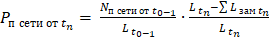 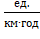 где  – фактическое количество прекращений подачи тепловой энергии, причиной которых явились технологические нарушения на тепловых сетях, за год, предшествующий году начала реализации инвестиционной программы, ед.;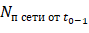  – суммарная протяженность тепловой сети в двухтрубном исчислении за год, предшествующий году начала реализации инвестиционной программы, км;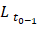  – общая протяженность тепловых сетей в двухтрубном исчислении в году, соответствующем году реализации инвестиционной программы, км;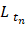  – суммарная протяженность строящихся, реконструируемых и модернизируемых тепловых сетей в двухтрубном исчислении, вводимых в эксплуатацию в соответствующем году реализации инвестиционной программы, км.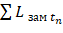 В связи с отсутствием данных по количеству прекращений подачи тепловой энергии, причиной которых явились технологические нарушения на тепловых сетях плановые значения показателей надежности с 2021 по 2035 годы Pп сети = 0 (ед.)/(км∙год)14.2. Количество прекращений подачи тепловой энергии, теплоносителя в результате технологических нарушений на источниках тепловой энергии.Плановые значения показателей надежности объектов теплоснабжения, определяемые количеством прекращений подачи тепловой энергии в результате технологических нарушений на источниках тепловой энергии на 1 Гкал/час установленной мощности (Pп ист от tn) в целом по теплоснабжающей организации рассчитываются (п. 16 постановления Правительства РФ от 16.05.2014 № 452) по формуле:,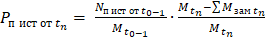 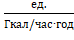 где  – фактическое количество прекращений подачи тепловой энергии, причиной которых явились технологические нарушения на источниках тепловой энергии, за год, предшествующий году начала реализации инвестиционной программы, ед.;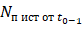  – общая установленная мощность источников тепловой энергии, за год, предшествующий году начала реализации инвестиционной программы, Гкал/час;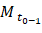  – общая установленная мощность источников тепловой энергии в году, соответствующем году реализации инвестиционной программы, Гкал/час;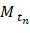  – суммарная установленная мощность строящихся, реконструируемых и модернизируемых источников тепловой энергии, вводимых в эксплуатацию в соответствующем году реализации инвестиционной программы, Гкал/час.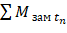 В связи с отсутствием данных по количеству прекращений подачи тепловой энергии, причиной которых явились технологические нарушения на источниках тепловой энергии, плановые значения показателей надежности с 2021 по 2039 годы Pп ист = 0 14.3. Удельный расход условного топлива на единицу тепловой энергии, отпускаемой с коллекторов источников тепловой энергии (отдельно для тепловых электрических станций и котельных).Удельный расход условного топлива на единицу тепловой энергии, отпускаемой с коллекторов котельной в СП «Зеленец» в 2021 году составляет: котельная Центральная Усадьба – 159,07 кг у.т./Гкал;14.4. Отношение величины технологических потерь тепловой энергии, теплоносителя к материальной характеристике тепловой сети.Отношение величины технологических потерь тепловой энергии к материальной характеристике тепловой сети на 2021 год составляет 10050,22 Гкал/год / 789 кв.м. = 12,73 Гкал/кв.м.14.5. Коэффициент использования установленной тепловой мощности.Коэффициент использования установленной тепловой мощности (КИУТМ) на котельной в СП «Зеленец» в 2021 году не применим.14.6. Удельная материальная характеристика тепловых сетей, приведенная к расчетной тепловой нагрузке.Удельная материальная характеристика тепловых сетей, приведенная к расчетной тепловой нагрузке на 2021 год составляет 789 кв.м./9,56 Гкал/час = 82,53 кв.м./Гкал/час. 14.7. Доля тепловой энергии, выработанной в комбинированном режиме (как отношение величины тепловой энергии, отпущенной из отборов турбоагрегатов, к общей величине выработанной тепловой энергии в границах поселения).Поскольку котельная в СП «Зеленец» производит только тепловую энергию, доля тепловой энергии, выработанной в комбинированном режиме составляет 0%. 14.8. Удельный расход условного топлива на отпуск электрической энергии.Отпуск электрической энергии не осуществляется. 14.9. Коэффициент использования теплоты топлива (только для источников тепловой энергии, функционирующих в режиме комбинированной выработки электрической и тепловой энергии).Поскольку котельная в СП «Зеленец» производит только тепловую энергию, коэффициент использования теплоты топлива не применим.14.10. Доля отпуска тепловой энергии, осуществляемого потребителям по приборам учета, в общем объеме отпущенной тепловой энергии.Информация о доли отпуска тепловой энергии, осуществляемого потребителям по приборам учета, в общем объеме отпущенной тепловой энергии, отсутствует.14.11. Отношение материальной характеристики тепловых сетей, реконструированных за год, к общей материальной характеристике тепловых сетей (фактическое значение за отчетный период и прогноз изменения при реализации проектов, указанных в утвержденной схеме теплоснабжения) (для каждой системы теплоснабжения, а также для поселения).Реконструируемых сетей нет.14.12. Отношение установленной тепловой мощности оборудования источников тепловой энергии, реконструированного за год, к общей установленной тепловой мощности источников тепловой энергии (фактическое значение за отчетный период и прогноз изменения при реализации проектов, указанных в утвержденной схеме теплоснабжения) (для поселения).Реконструируемых источников нет.Глава 15. Ценовые (тарифные) последствия15.1. Результаты расчетов и оценки ценовых (тарифных) последствий реализации предлагаемых проектов схемы теплоснабжения для потребителя.В настоящее время принято решение, что реконструкция объектов теплоснабжения, находящихся в муниципальной собственности муниципального образования СП «Зеленец», будет осуществляться в рамках инвестиционной программы (в случае наличия источников финансирования).В соответствии со сформированной финансово-экономической моделью определен необходимый рост тарифа конечным потребителям, требуемый для коммерческой привлекательности проекта для ТСО (таблица ниже)..Таблица 9 - Прогноз тарифа на тепловую энергию для потребителей (средневзвешенный)Список литературыФедеральный Закон № 190 «О теплоснабжении» от 27.07.2010 г.Постановление Правительства РФ № 154 «О требованиях к схемам теплоснабжения, порядку их разработки и утверждения» от 22.02.2012 г.Методические рекомендации по разработке схем теплоснабжения в соответствии с п.3 ПП РФ от 22.02.2012г. № 154.Методика определения потребности в топливе, электрической энергии и воде при производстве и передаче тепловой энергии и теплоносителей в системах коммунального теплоснабжения МДК 4-05.2004.Инструкция по организации в Минэнерго России работы по расчету и обоснованию нормативов технологических потерь при передаче тепловой энергии, утвержденной приказом Минэнерго России 30.12.2008 г. № 235.Нормы проектирования тепловой изоляции для трубопроводов и оборудования электростанций и тепловых сетей. – М.: Государственное энергетическое издательство, 1959.СНиП 2.04.14-88. Тепловая изоляция оборудования и трубопроводов. – М.: ЦИТП Госстроя СССР, 1989.СНиП 2.04.14-88*. Тепловая изоляция оборудования и трубопроводов/Госстрой России. – М.: ГУП ЦПП, 1998.СНиП 23.02.2003. Тепловая защита зданий.СНиП 41.02.2003. Тепловые сети.СП 131.13330.2012 «Строительная климатология. Актуализированная редакция СНиП 23-01-99*».СНиП 41.01.2003 Отопление, вентиляция, кондиционирование. РП Свердловской области от 14.06.2012 г. № 1176-РП «О переводе малоэтажного жилищного фонда в Свердловской области, подключенного к системам централизованного отопления, на индивидуальное газовое отопление на период 2012– 2016 годов».Федеральный закон от 23.11.2009 г. № 261-ФЗ «Об энергосбережении и о повышении энергетической эффективности, и о внесении изменений в отдельные законодательные акты Российской Федерации».СП 41-101-95 «Проектирование тепловых пунктов».Постановление Правительства Российской Федерации от 08.08.2012 г.№808 «Об организации теплоснабжения в Российской Федерации и о внесении изменений в некоторые акты Правительства Российской Федерации».Федеральный закон от 07.12.2011 г. № 416-ФЗ «О водоснабжении и водоотведении» в части требований к эксплуатации открытых систем теплоснабжения.Федеральный закон от 07.12.2011 г. № 417-ФЗ «О внесении изменений в законодательные акты РФ…» в части изменений в закон «О теплоснабжении».РД 50-34.698-90 «Комплекс стандартов и руководящих документов на автоматизированные системы».Градостроительный кодекс Российской Федерации.Схема теплоснабжения муниципального образования сельское поселение «Пажга» муниципального района «Сыктывдинский» Республики Коми на период до 2035 годаУтверждаемая частьАктуализированная версия по состоянию на 2022 годРазработчик: ООО «Эпицентр»Санкт-Петербург2022 годОглавлениеГлава 1.     Показатели существующего и перспективного спроса на тепловую энергию (мощность) и теплоноситель в установленных границах территории поселения	101.1.    Величины существующей отапливаемой площади строительных фондов и приросты отапливаемой площади строительных фондов по расчетным элементам территориального деления с разделением объектов строительства на многоквартирные дома, индивидуальные жилые дома, общественные здания и производственные здания промышленных предприятий по этапам на каждый год первого 5-летнего периода и на последующие 5-летние периоды (далее этапы)	101.2. Существующие и перспективные объемы потребления тепловой энергии (мощности) и теплоносителя с разделением по видам теплопотребления в каждом расчетном элементе территориального деления на каждом этапе	101.3.  Существующие и перспективные объемы потребления тепловой энергии (мощности) и теплоносителя объектами, расположенными в производственных зонах, на каждом этапе	14Глава 2. Перспективные балансы располагаемой тепловой мощности источников тепловой энергии и тепловой нагрузки	152.1. Описание существующих и перспективных зон действия систем теплоснабжения и источников тепловой энергии	152.2. Описание существующих и перспективных зон действия индивидуальных источников тепловой энергии	152.3. Существующие и перспективные балансы тепловой мощности и тепловой нагрузки потребителей в зонах действия источников тепловой энергии, в том числе работающих на единую тепловую сеть, на каждом этапе	152.4. Перспективные балансы тепловой мощности источников тепловой энергии и тепловой нагрузки потребителей в случае, если зона действия источника тепловой энергии расположена в границах двух или более поселений, городских округов либо в границах городского округа (поселения) и города федерального значения или городских округов (поселений) и города федерального значения, с указанием величины тепловой нагрузки для потребителей каждого поселения, городского округа, города федерального значения.	192.5.	Радиус эффективного теплоснабжения, позволяющий определить условия, при которых подключение (технологическое присоединение) теплопотребляющих установок к системе теплоснабжения нецелесообразно, и определяемый в соответствии с методическими указаниями по разработке схем теплоснабжения	19Глава 3. Существующие и перспективные балансы теплоносителя	233.1. Существующие и перспективные балансы производительности водоподготовительных установок и максимального потребления теплоносителя теплопотребляющими установками потребителей	233.2. Существующие и перспективные балансы производительности водоподготовительных установок источников тепловой энергии для компенсации потерь теплоносителя в аварийных режимах работы систем теплоснабжения	23Глава 4. Основные положения мастер-плана развития систем теплоснабжения поселения, городского округа, города федерального значения	244.1. Описание сценариев развития теплоснабжения поселения, городского округа, города федерального значения.	244.2. Обоснование выбора приоритетного сценария развития теплоснабжения поселения	24Глава 5. Предложения по строительству, реконструкции и техническому перевооружению источников тепловой энергии	255.1.	Предложения по строительству источников тепловой энергии, обеспечивающих перспективную тепловую нагрузку на осваиваемых территориях поселения, городского округа, города федерального значения, для которых отсутствует возможность и (или) целесообразность передачи тепловой энергии от существующих или реконструируемых источников тепловой энергии обоснованная расчетами ценовых (тарифных) последствий для потребителей и радиуса эффективного теплоснабжения	255.2. Предложения по реконструкции источников тепловой энергии, обеспечивающих перспективную тепловую нагрузку в существующих и расширяемых зонах действия источников тепловой энергии	255.3.	Предложения по техническому перевооружению источников тепловой энергии с целью повышения эффективности работы систем теплоснабжения	255.4. Графики совместной работы источников тепловой энергии, функционирующих в режиме комбинированной выработки электрической и тепловой энергии и котельных	255.5. Меры по выводу из эксплуатации, консервации и демонтажу избыточных источников тепловой энергии, а также источников тепловой энергии, выработавших нормативный срок службы, в случае если продление срока службы технически невозможно или экономически нецелесообразно.	265.6. Меры по переоборудованию котельных в источники тепловой энергии, функционирующие в режиме комбинированной выработки электрической и тепловой энергии	265.7. Меры по переводу котельных, размещенных в существующих и расширяемых зонах действия источников тепловой энергии, функционирующих в режиме комбинированной выработки электрической и тепловой энергии, в пиковый режим работы, либо по выводу их из эксплуатации	265.8.	Температурный график отпуска тепловой энергии для каждого источника тепловой энергии или группы источников тепловой энергии в системе теплоснабжения, работающей на общую тепловую сеть, и оценку затрат при необходимости его изменения	265.9.	Предложения по вводу новых и реконструкции существующих источников тепловой энергии с использованием возобновляемых источников энергии, а также местных видов топлива.	27Глава 6. Предложения по строительству и реконструкции тепловых сетей	286.1. Предложения по строительству и реконструкции тепловых сетей, обеспечивающих перераспределение тепловой нагрузки из зон с дефицитом располагаемой тепловой мощности источников тепловой энергии в зоны с резервом располагаемой тепловой мощности источников тепловой энергии (использование существующих тепловых резервов)	286.2. Предложения по строительству и реконструкции тепловых сетей для обеспечения перспективных приростов тепловой нагрузки в осваиваемых районах поселения под жилищную, комплексную или производственную застройку	286.3.    Предложения по строительству и реконструкции тепловых сетей в целях обеспечения условий, при наличии которых существует возможность поставок тепловой энергии потребителям от различных источников тепловой энергии при сохранении надежности теплоснабжения	286.4. Предложения по строительству и реконструкции тепловых сетей для повышения эффективности функционирования системы теплоснабжения, в том числе за счет перевода котельных в пиковый режим работы или ликвидации котельных по основаниям, указанным в подпункте "д" пункта 11 ПП №405	286.5. Предложения по строительству и реконструкции тепловых сетей для обеспечения нормативной надежности потребителей	29Глава 7. Предложения по переводу открытых систем теплоснабжения (горячего водоснабжения) в закрытые системы горячего водоснабжения	307.1. Предложения по переводу существующих открытых систем теплоснабжения (горячего водоснабжения) в закрытые системы горячего водоснабжения, для осуществления которого необходимо строительство индивидуальных и (или) центральных тепловых пунктов при наличии у потребителей внутридомовых систем горячего водоснабжения.	307.2. Предложения по переводу существующих открытых систем теплоснабжения (горячего водоснабжения) в закрытые системы горячего водоснабжения, для осуществления которого отсутствует необходимость строительства индивидуальных и (или) центральных тепловых пунктов по причине отсутствия у потребителей внутридомовых систем горячего водоснабжения.	30Глава 8. Перспективные топливные балансы	308.1. Перспективные топливные балансы для каждого источника тепловой энергии по видам основного, резервного и аварийного топлива на каждом этапе	318.2. Потребляемые источником тепловой энергии виды топлива, включая местные виды топлива, а также используемые возобновляемые источники энергии	31Глава 9. Инвестиции в строительство, реконструкцию и техническое перевооружение	329.1. Предложения по величине необходимых инвестиций в строительство, реконструкцию и техническое перевооружение тепловых сетей, насосных станций и тепловых пунктов на каждом этапе	329.2. Предложения по величине необходимых инвестиций в строительство, реконструкцию и техническое перевооружение источников тепловой энергии на каждом этапе	339.3. Предложения по величине инвестиций в строительство, реконструкцию и техническое перевооружение в связи с изменениями температурного графика и гидравлического режима работы системы теплоснабжения на каждом этапе.	359.4. Предложения по величине необходимых инвестиций для перевода открытой системы теплоснабжения (горячего водоснабжения) в закрытую систему горячего водоснабжения на каждом этапе	359.5. Оценка эффективности инвестиций по отдельным предложениям.	35Глава 10. Решение об определении единой теплоснабжающей организации (организаций)	3610.1. Решение об определении единой теплоснабжающей организации (организаций)	3610.2.	Реестр зон деятельности единой теплоснабжающей организации (организаций).	4010.3. Основания, в том числе критерии, в соответствии с которыми теплоснабжающая организация определена единой теплоснабжающей организацией	4010.4. Информация о поданных теплоснабжающими организациями заявках на присвоение статуса единой теплоснабжающей организации	4110.5. Реестр систем теплоснабжения, содержащий перечень теплоснабжающих организаций, действующих в каждой системе теплоснабжения, расположенных в границах поселения	41Глава 11.	Решения о распределении тепловой нагрузки между источниками тепловой энергии	4311.1. Величина тепловой нагрузки, распределяемой (перераспределяемой) между источниками тепловой энергии в соответствии с указанными в схеме теплоснабжения решениями об определении границ зон действия источников тепловой энергии, а также сроки выполнения перераспределения для каждого этапа.	43Глава 12. Решения по бесхозяйным тепловым сетям	4412.1. Перечень выявленных бесхозяйных тепловых сетей (в случае их выявления) и перечень организаций, уполномоченных на их эксплуатацию в порядке, установленном Федеральным законом "О теплоснабжении".	44Глава 13. Синхронизация схемы теплоснабжения со схемой газоснабжения и газификации субъекта Российской Федерации и (или) поселения, схемой и программой развития электроэнергетики, а также со схемой водоснабжения и водоотведения поселения	4513.1. Описание решений (на основе утвержденной региональной (межрегиональной) программы газификации жилищно-коммунального хозяйства, промышленных и иных организаций) о развитии соответствующей системы газоснабжения в части обеспечения топливом источников тепловой энергии.	4513.2. Описание проблем организации газоснабжения источников тепловой энергии.	4513.3. Предложения по корректировке, утвержденной (разработке) региональной (межрегиональной) программы газификации жилищно-коммунального хозяйства, промышленных и иных организаций для обеспечения согласованности такой программы с указанными в схеме теплоснабжения решениями о развитии источников тепловой энергии и систем теплоснабжения.	4513.4. Описание решений (вырабатываемых с учетом положений утвержденной схемы и программы развития Единой энергетической системы России) о строительстве, реконструкции, техническом перевооружении, выводе из эксплуатации источников тепловой энергии и генерирующих объектов, включая входящее в их состав оборудование, функционирующих в режиме комбинированной выработки электрической и тепловой энергии, в части перспективных балансов тепловой мощности в схемах теплоснабжения.	4513.5. Предложения по строительству генерирующих объектов, функционирующих в режиме комбинированной выработки электрической и тепловой энергии, указанных в схеме теплоснабжения, для их учета при разработке схемы и программы перспективного развития электроэнергетики субъекта Российской Федерации, схемы и программы развития Единой энергетической системы России, содержащие в том числе описание участия указанных объектов в перспективных балансах тепловой мощности и энергии.	4613.6. Описание решений (вырабатываемых с учетом положений утвержденной схемы водоснабжения поселения) о развитии соответствующей системы водоснабжения в части, относящейся к системам теплоснабжения.	4613.7. Предложения по корректировке утвержденной (разработке) схемы водоснабжения поселения, для обеспечения согласованности такой схемы и указанных в схеме теплоснабжения решений о развитии источников тепловой энергии и систем теплоснабжения.	46Глава 14. Индикаторы развития системы теплоснабжения поселения	4714.1. Количество прекращений подачи тепловой энергии, теплоносителя в результате технологических нарушений на тепловых сетях.	4714.2. Количество прекращений подачи тепловой энергии, теплоносителя в результате технологических нарушений на источниках тепловой энергии.	4814.3. Удельный расход условного топлива на единицу тепловой энергии, отпускаемой с коллекторов источников тепловой энергии (отдельно для тепловых электрических станций и котельных).	4814.4. Отношение величины технологических потерь тепловой энергии, теплоносителя к материальной характеристике тепловой сети.	4814.5. Коэффициент использования установленной тепловой мощности.	4914.6. Удельная материальная характеристика тепловых сетей, приведенная к расчетной тепловой нагрузке.	4914.7. Доля тепловой энергии, выработанной в комбинированном режиме (как отношение величины тепловой энергии, отпущенной из отборов турбоагрегатов, к общей величине выработанной тепловой энергии в границах поселения).	4914.8. Удельный расход условного топлива на отпуск электрической энергии.	4914.9. Коэффициент использования теплоты топлива (только для источников тепловой энергии, функционирующих в режиме комбинированной выработки электрической и тепловой энергии).	4914.10. Доля отпуска тепловой энергии, осуществляемого потребителям по приборам учета, в общем объеме отпущенной тепловой энергии.	5014.11. Отношение материальной характеристики тепловых сетей, реконструированных за год, к общей материальной характеристике тепловых сетей (фактическое значение за отчетный период и прогноз изменения при реализации проектов, указанных в утвержденной схеме теплоснабжения) (для каждой системы теплоснабжения, а также для поселения).	5014.12. Отношение установленной тепловой мощности оборудования источников тепловой энергии, реконструированного за год, к общей установленной тепловой мощности источников тепловой энергии (фактическое значение за отчетный период и прогноз изменения при реализации проектов, указанных в утвержденной схеме теплоснабжения) (для поселения).	50Глава 15. Ценовые (тарифные) последствия	5015.1. Результаты расчетов и оценки ценовых (тарифных) последствий реализации предлагаемых проектов схемы теплоснабжения для потребителя.	50ВведениеВ современных условиях повышение эффективности использования энергетических ресурсов и энергосбережение становится одним из важнейших факторов экономического роста и социального развития России. Это подтверждено во вступившим в силу с 23 ноября 2009 года Федеральном законе РФ № 261 «Об энергосбережении и повышении энергетической эффективности».По данным Минэнерго потенциал энергосбережения в России составляет около 400 млн. тонн условного топлива в год, что составляет не менее 40 % внутреннего потребления энергии в стране. Одна треть энергосбережения находится в ТЭК, особенно в системах теплоснабжения. Затраты органического топлива на теплоснабжение составляют более 40 % от всего используемого в стране, т.е. почти столько же, сколько тратится на все остальные отрасли промышленности, транспорт и т.д. Потребление топлива на нужды теплоснабжения сопоставимо со всем топливным экспортом страны.Экономию тепловой энергии в сфере теплоснабжения можно достичь как за счет совершенствования источников тепловой энергии, тепловых сетей, теплопотребляющих установок, так и за счет улучшения характеристик отапливаемых объектов, зданий и сооружений.Проблема обеспечения тепловой энергией городов России, в связи с суровыми климатическими условиями, по своей значимости сравнима с проблемой обеспечения населения продовольствием и является задачей государственной важности.Работа «Актуализация схемы теплоснабжения муниципального образования СП «Пажга» муниципального района «Сыктывдинский» Республики Коми на период до 2035 года» (далее Схема теплоснабжения) выполняется в соответствии с техническим заданием во исполнение Федерального закона от 27.07.2010 г. № 190-ФЗ «О теплоснабжении», устанавливающего статус схемы теплоснабжения как документа, содержащего предпроектные материалы по обоснованию эффективного и безопасного функционирования системы теплоснабжения, её развития с учетом правового регулирования в области энергосбережения и повышения энергетической эффективности.Цель Схемы теплоснабжения - удовлетворение спроса на тепловую энергию (мощность), теплоноситель для обеспечения надежного теплоснабжения наиболее экономичным способом (с соблюдением принципа минимизации расходов) при минимальном воздействии на окружающую среду, экономического стимулирования развития систем теплоснабжения и внедрения энергосберегающих технологий.Схема теплоснабжения выполняется на основе:Градостроительного кодекса Российской Федерации;Федерального закона от 23.11.2009 г. № 261-ФЗ «Об энергосбережении и о повышении энергетической эффективности и о внесении изменений в отдельные законодательные акты Российской Федерации»;Федерального закона от 27.07.2010 г. № 190-ФЗ «О теплоснабжении»;Федерального закона от 07.12.2011 г. № 416-ФЗ «О водоснабжении и водоотведении»;Федерального закона от 07.12.2011 г. № 417-ФЗ «О внесении изменений в отдельные законодательные акты Российской Федерации в связи с принятием Федерального закона «О водоснабжении и водоотведении»;Постановления Правительства РФ от 22.02.2012 г. № 154 «О требованиях к схемам теплоснабжения, порядку их разработки и утверждения»;Постановления Правительства от 3 апреля 2018 г. N 405 «О внесении изменений в некоторые акты Правительства РФ»;Постановления Правительства РФ от 08.08.2012 г.  № 808 «Об организации теплоснабжения в Российской Федерации и о внесении изменений в некоторые акты Правительства Российской Федерации»;Приказа Минэнерго России № 565, Минрегионразвития № 667 от 29.12.2012 г.  "Об утверждении методических рекомендаций по разработке схем теплоснабжения"СП 41-101-95 «Проектирование тепловых пунктов»;СНиП 41-02-2003 «Тепловые сети».Глава 1.     Показатели существующего и перспективного спроса на тепловую энергию (мощность) и теплоноситель в установленных границах территории поселения1.1.    Величины существующей отапливаемой площади строительных фондов и приросты отапливаемой площади строительных фондов по расчетным элементам территориального деления с разделением объектов строительства на многоквартирные дома, индивидуальные жилые дома, общественные здания и производственные здания промышленных предприятий по этапам на каждый год первого 5-летнего периода и на последующие 5-летние периоды (далее этапы)По состоянию на январь 2022 года численность населения составила 250 чел.Согласно прогнозу численности населения Генерального плана муниципального образования СП «Пажга», численность населения к 2035 году останется на уровне 2022 года. Прогноз численности населения за рассматриваемый период действия Схемы водоснабжения и водоотведения представлен в таблице ниже.Таблица 1 -  Прогноз численности населения СП «Пажга»В зоне действия системы теплоснабжения от котельных СП «Пажга» приростов не планируется. Жилищный фонд будет развиваться в рамках строительства индивидуальных жилых домов с индивидуальным отоплением. 1.2. Существующие и перспективные объемы потребления тепловой энергии (мощности) и теплоносителя с разделением по видам теплопотребления в каждом расчетном элементе территориального деления на каждом этапе  На территории СП «Пажга» в сфере теплоснабжения осуществляет деятельность   одна   организация   –   ООО «Сыктывдинская тепловая компания» (далее - ООО «СТК»).ООО «СТК» осуществляет производство и передачу тепловой энергии, обеспечивает теплоснабжение жилых и административных зданий пос. Пажга. Теплоснабжение индивидуальной жилой застройки осуществляется от индивидуальных отопительных систем (печи, камины, котлы). ООО «СТК» эксплуатирует 4 котельные с тепловыми сетями от нее по договору долгосрочной аренды. При этом, котельные и тепловые сети являются муниципальной собственностью.Основными потребителями тепловой энергии являются население, бюджетные учреждения и организации, социально-бытовые объекты.За рассматриваемый срок разработки схемы теплоснабжения в СП «Пажга» не планируется строительство и подключение к системе теплоснабжения новых объектов. Данные по перспективным тепловым нагрузкам на отопление и объему потребления тепловой энергии на отопление представлены в таблицах ниже.Таблица 2 - Значения тепловых нагрузок на отопление в 2020-2035 годахТаблица 3 - Значения объема потребления тепловой энергии на отопление в 2020-2035 годахДля проведения дальнейших гидравлических расчетов трубопроводов выполнен расчет объемов теплоносителя исходя из перспективных тепловых нагрузок на отопление и температурного графика сетевой воды. Результаты расчетов приведены в таблице ниже.Таблица 4 - Расход теплоносителя 1.3.  Существующие и перспективные объемы потребления тепловой энергии (мощности) и теплоносителя объектами, расположенными в производственных зонах, на каждом этапе Потребители тепловой энергии, расположенные в производственной зоне, отсутствуют.Изменение производственных зон, а также их перепрофилирование в течение расчетного периода не предусматривается.Глава 2. Перспективные балансы располагаемой тепловой мощности источников тепловой энергии и тепловой нагрузки 2.1. Описание существующих и перспективных зон действия систем теплоснабжения и источников тепловой энергииЗона действия котельных ООО «СТК», обеспечивающие тепловой энергией жилые и общественные здания, охватывает наиболее заселенную территорию поселения с.Пажга.Присоединение перспективных потребителей не планируется. 2.2. Описание существующих и перспективных зон действия индивидуальных источников тепловой энергииЗоной действия индивидуального теплоснабжения является большая часть территории поселения.Часть потребителей не имеют централизованного отопления, вся застройка внутри вышеперечисленных населенных пунктов представляет собой индивидуальные жилые дома с участками под огороды, с печным или газовым отоплением.2.3. Существующие и перспективные балансы тепловой мощности и тепловой нагрузки потребителей в зонах действия источников тепловой энергии, в том числе работающих на единую тепловую сеть, на каждом этапеНа настоящий	 момент источником централизованного теплоснабжения поселения   являются 4 котельные теплоснабжающей организации ООО «СТК». Зона действия   котельных охватывает жилую и общественную застройку с.Пажга. Баланс тепловой мощности источников тепловой энергии и перспективной тепловой нагрузки на территории муниципального образования в зоне действия существующих источников   теплоснабжения   на   расчетный   срок   представлен   в таблице ниже.Таблица 5 - Баланс тепловой мощности и перспективной тепловой нагрузки2.4. Перспективные балансы тепловой мощности источников тепловой энергии и тепловой нагрузки потребителей в случае, если зона действия источника тепловой энергии расположена в границах двух или более поселений, городских округов либо в границах городского округа (поселения) и города федерального значения или городских округов (поселений) и города федерального значения, с указанием величины тепловой нагрузки для потребителей каждого поселения, городского округа, города федерального значения.Источники тепловой энергии, зона действия которых расположена в границах двух или более поселений, отсутствуют.2.5.	Радиус эффективного теплоснабжения, позволяющий определить условия, при которых подключение (технологическое присоединение) теплопотребляющих установок к системе теплоснабжения нецелесообразно, и определяемый в соответствии с методическими указаниями по разработке схем теплоснабженияВ законе «О теплоснабжении» дано определение радиуса эффективного теплоснабжения, который представляет собой максимальное расстояние от теплопотребляющей установки до   ближайшего источника тепловой энергии в системе теплоснабжения, при превышении которого подключение теплопотребляющей установки к данной системе теплоснабжения нецелесообразно по причине увеличения совокупных расходов в системе теплоснабжения.Под зоной действия источника тепловой энергии подразумевается территория поселения, городского округа или ее часть, границы которой устанавливаются закрытыми секционирующими задвижками тепловой сети системы теплоснабжения.Решение задачи о том, нужно или не нужно трансформировать зону действия источника тепловой энергии, является базовой задачей построения эффективных схем теплоснабжения. Критерием выбора решения о трансформации зоны является не просто увеличение совокупных затрат, а анализ возникающих в связи с этим действием эффектов и необходимых для осуществления этого действия затрат.Согласно п. 30, г. 2, ФЗ № 190 от 27.07.2010 г.: «радиус эффективного теплоснабжения - максимальное расстояние от теплопотребляющей установки до ближайшего источника тепловой энергии в системе теплоснабжения, при превышении которого подключение теплопотребляющей установки к данной системе теплоснабжения нецелесообразно по причине увеличения совокупных расходов в системе теплоснабжения».В настоящее время, методика определения радиуса эффективного теплоснабжения не утверждена федеральными органами исполнительной власти в сфере теплоснабжения.Основными	 критериями	оценки целесообразности подключения новых потребителей в зоне действия системы централизованного теплоснабжения являются:затраты на строительство новых участков тепловой сети, и реконструкция существующих;пропускная способность существующих магистральных тепловых сетей;затраты на перекачку теплоносителя в тепловых сетях;потери тепловой энергии в тепловых сетях при ее передаче;надежность системы теплоснабжения.Комплексная оценка вышеперечисленных факторов, определяет величину оптимального радиуса теплоснабжения.Для оценки затрат применяется методика, которая основывается на допущении, что в среднем по системе централизованного теплоснабжения, состоящей из источника тепловой энергии, тепловых сетей и потребителей затраты на транспорт тепловой энергии для каждого конкретного потребителя пропорциональны расстоянию до источника и мощности потребления.Среднечасовые затраты на транспорт тепловой энергии от источника до потребителя определяются по формуле:где Q – мощность потребления;С=Z* Q* L,L – протяженность тепловой сети от источника до потребителя;Z – коэффициент пропорциональности, который представляет собой удельные затраты в системе на транспорт тепловой энергии (на единицу протяженности тепловой сети от источника до потребителя и на единицу присоединенной мощности потребителя).Для упрощения расчетов зону действия централизованного теплоснабжения рассматриваемого источника тепловой энергии будем условно разбивать на несколько крупных зон нагрузок. Для каждой из этих зон рассчитаем усредненное расстояние от источника до условного центра присоединенной нагрузки (Li) по формуле:Li = Σ(Qзд * Lзд) / Qiзд – расстояние по трассе (либо эквивалентное расстояние) от каждого здания зоны до источника тепловой энергии;Qзд – присоединенная нагрузка здания;Qi – суммарная присоединенная нагрузка рассматриваемой зоны, Qi= Σ Qзд; Присоединенная нагрузка к источнику тепловой энергии:Q = Σ QiСредний радиус теплоснабжения по системе определяется по формуле: Lср = Σ(Qi * Li) / QОпределяется годовой отпуск тепла от источника тепловой энергии (А), Гкал. При этом:А = Σ Аi, где Аi – годовой отпуск тепла по каждой зоне нагрузок. Среднюю себестоимость транспорта тепла в зоне действия источника тепловой энергии принимаем равной тарифу на транспорт Т (руб/Гкал).Годовые затраты на транспорт тепла в зоне действия источника тепловой энергии, (руб/год):В = А*Т.Среднечасовые затраты на транспорт тепла по зоне источника тепловой энергии:С = В/Ч,где Ч – число часов работы системы теплоснабжения в год.Удельные затраты в зоне действия источника тепловой энергии на транспорт тепла рассчитываются по формуле:Z = C/(Q * Lср) = B / (Q * Lср)* ЧВеличина Z остается одинаковой для всей зоны действия источника тепловой энергии.Среднечасовые затраты на транспорт тепла от источника тепловой энергии до выделенных зон, (руб/ч):Сi = Z* Qi * LiВычислив Сi и Z, можно рассчитать для каждой выделенной зоны нагрузок в зоне действия источника тепловой энергии разницу в затратах на транспорт тепла с учетом и без учета удаленности потребителей от источника.На электронной схеме наносится зона действия источника тепловой энергии с определением площади территории тепловой сети от данного источника и присоединенной тепловой нагрузки.Определяется средняя плотность тепловой нагрузки в зоне действия источника тепловой энергии (Гкал/ч/Га, Гкал/ч/км2).Зона действия источника тепловой энергии условно разбивается на зоны крупных нагрузок с определением их мощности Qi и усредненного расстояния от источника до условного центра присоединенной нагрузки (Li).Определяется максимальный радиус теплоснабжения, как длина главной магистрали от источника тепловой энергии до самого удаленного потребителя, присоединенного к этой магистрали Lмах (км).Определяется средний радиус теплоснабжения по системе Lср.Определяются удельные затраты в зоне действия источника тепловой энергии на транспорт тепла Z = C/(Q * Lср) = B /(Q * Lср) х Ч.Определяются среднечасовые затраты на транспорт тепла от источника тепловой энергии до выделенных зон Сi, руб./ч.Определяются годовые затраты на транспорт тепла по каждой зоне с учетом расстояния до источника Вi, млн. руб.Определяются годовые затраты на транспорт тепла по каждой зоне без учета расстояния до источника Вi0=Аi * Т, млн. руб.Комплексная оценка вышеперечисленных факторов, определяет величину оптимального радиуса теплоснабжения.Существующая застройка полностью находится в пределах радиуса эффективного теплоснабжения, подключение новых потребителей в границах сложившейся застройки экономически оправдано.Глава 3. Существующие и перспективные балансы теплоносителя3.1. Существующие и перспективные балансы производительности водоподготовительных установок и максимального потребления теплоносителя теплопотребляющими установками потребителейПо данным ООО «СТК» химподготовка теплоносителя на котельных СП «Пажга» не осуществляется.Согласно СП 124.13330.2012 «Тепловые сети», среднегодовая утечка теплоносителя (м³/ч) из водяных тепловых сетей должна быть не более 0,25 % среднегодового объема воды в тепловой сети и присоединенных системах теплоснабжения независимо от схемы присоединения (за исключением систем горячего водоснабжения, присоединенных через водоподогреватели). Для открытых и закрытых систем теплоснабжения должна предусматриваться дополнительно аварийная подпитка химически не обработанной и не деаэрированной водой, расход которой принимается в количестве 2 % среднегодового объема воды в тепловой сети и присоединенных системах теплоснабжения независимо от схемы присоединения (за исключением систем горячего водоснабжения, присоединенных через водоподогреватели), если другое не предусмотрено проектными (эксплуатационными) решениями. Для открытых систем теплоснабжения аварийная подпитка должна обеспечиваться только из систем хозяйственно-питьевого водоснабжения.3.2. Существующие и перспективные балансы производительности водоподготовительных установок источников тепловой энергии для компенсации потерь теплоносителя в аварийных режимах работы систем теплоснабженияКомпенсация потерь теплоносителя в аварийных режимах работы систем теплоснабжения не предусматривается. Глава 4. Основные положения мастер-плана развития систем теплоснабжения поселения, городского округа, города федерального значения4.1. Описание сценариев развития теплоснабжения поселения, городского округа, города федерального значения.Ввод новых источников тепловой мощности, необходимость перераспределения тепловых нагрузок между источниками тепловой энергии отсутствует. Таким образом, рассмотрение нескольких вариантов развития системы теплоснабжения, связанных с определением наиболее эффективного варианта обеспечения тепловой энергией потребителей от различных источников тепловой энергии, является нецелесообразным.4.2. Обоснование выбора приоритетного сценария развития теплоснабжения поселенияВарианты развития систем теплоснабжения поселения не предусмотрены.Глава 5. Предложения по строительству, реконструкции и техническому перевооружению источников тепловой энергии5.1.	Предложения по строительству источников тепловой энергии, обеспечивающих перспективную тепловую нагрузку на осваиваемых территориях поселения, городского округа, города федерального значения, для которых отсутствует возможность и (или) целесообразность передачи тепловой энергии от существующих или реконструируемых источников тепловой энергии обоснованная расчетами ценовых (тарифных) последствий для потребителей и радиуса эффективного теплоснабженияТеплоснабжение уплотнительной застройки, при возникновении таковой, предполагается осуществлять от существующих источников тепловой энергии. Строительство новых источников тепловой энергии на территории МО не планируется.5.2. Предложения по реконструкции источников тепловой энергии, обеспечивающих перспективную тепловую нагрузку в существующих и расширяемых зонах действия источников тепловой энергииРеконструкция источников тепловой энергии, обеспечивающих перспективную тепловую нагрузку в существующих и расширяемых зонах действия источников тепловой энергии, не планируется.5.3.	Предложения по техническому перевооружению источников тепловой энергии с целью повышения эффективности работы систем теплоснабженияПроектом схемы теплоснабжения предлагаются следующие мероприятия модернизации централизованной системы теплоснабжения муниципального образования:1. Установка приборов учета тепловой энергии у потребителей (за счет средств потребителей).2. Оптимизация системы теплоснабжения СП «Пажга» (при наличии источников финансирования в рамках инвестиционной программы ООО «СТК»).5.4. Графики совместной работы источников тепловой энергии, функционирующих в режиме комбинированной выработки электрической и тепловой энергии и котельных На территории поселения отсутствуют источники тепловой энергии, функционирующих в режиме комбинированной выработки электрической и тепловой энергии. Поэтому графики совместной работы источников тепловой энергии, функционирующих в режиме комбинированной выработки электрической и тепловой энергии, и котельных, не рассматриваются.5.5. Меры по выводу из эксплуатации, консервации и демонтажу избыточных источников тепловой энергии, а также источников тепловой энергии, выработавших нормативный срок службы, в случае если продление срока службы технически невозможно или экономически нецелесообразно.Меры по выводу из эксплуатации, консервации и демонтажу избыточных источников тепловой энергии, а также источников тепловой энергии, выработавших нормативный срок службы, в случае если продление срока службы технически невозможно или экономически нецелесообразно, не предусмотрены.5.6. Меры по переоборудованию котельных в источники тепловой энергии, функционирующие в режиме комбинированной выработки электрической и тепловой энергииПереоборудование котельных в источники с комбинированной выработкой на территории муниципального образования не предусматривается.5.7. Меры по переводу котельных, размещенных в существующих и расширяемых зонах действия источников тепловой энергии, функционирующих в режиме комбинированной выработки электрической и тепловой энергии, в пиковый режим работы, либо по выводу их из эксплуатацииПеревод котельных в пиковый режим по отношению к источникам тепловой энергии с комбинированной выработкой тепловой и электрической энергии не предусматривается.5.8.	Температурный график отпуска тепловой энергии для каждого источника тепловой энергии или группы источников тепловой энергии в системе теплоснабжения, работающей на общую тепловую сеть, и оценку затрат при необходимости его измененияСистема теплоснабжения СП «Пажга» создана и эксплуатируются в соответствии с ранее обоснованным температурным графиком.Передача тепловой энергии осуществляется по тепловым сетям с температурным графиком 95-70 0С.В соответствии со СНиП 41-02-2003 регулирование отпуска теплоты от источника тепловой энергии предусматривается качественное по нагрузке отопления согласно графику изменения температуры воды, в зависимости от температуры наружного воздуха. Централизация теплоснабжения всегда экономически выгодна при плотной застройке в пределах данного района. С повышением степени централизации теплоснабжения, как правило, повышается экономичность выработки тепла, снижаются начальные затраты и расходы по эксплуатации источников теплоснабжения, но одновременно увеличиваются начальные затраты на сооружение тепловых сетей и эксплуатационные расходы на транспорт тепла.Выбор оптимального температурного графика отпуска тепловой энергии – является комплексной задачей, выполняемой в рамках отдельной научно- исследовательской работы, на основании испытаний тепловых сетей, в т.ч. на максимальную температуру.5.9.	Предложения по вводу новых и реконструкции существующих источников тепловой энергии с использованием возобновляемых источников энергии, а также местных видов топлива.Централизованное теплоснабжение с использованием возобновляемых источников энергии, местных видов топлива в условиях поселения в ближайшей перспективе является неконкурентоспособным.Глава 6. Предложения по строительству и реконструкции тепловых сетей6.1. Предложения по строительству и реконструкции тепловых сетей, обеспечивающих перераспределение тепловой нагрузки из зон с дефицитом располагаемой тепловой мощности источников тепловой энергии в зоны с резервом располагаемой тепловой мощности источников тепловой энергии (использование существующих тепловых резервов)На территории муниципального образования отсутствуют зоны с дефицитом тепловой мощности, поэтому реконструкция и строительство тепловых сетей, обеспечивающих перераспределение тепловой нагрузки из зон с дефицитом тепловой мощности в зоны с избытком тепловой мощности, не предусматривается.6.2. Предложения по строительству и реконструкции тепловых сетей для обеспечения перспективных приростов тепловой нагрузки в осваиваемых районах поселения под жилищную, комплексную или производственную застройкуСтроительство тепловых сетей для обеспечения перспективных приростов тепловой нагрузки под жилищную комплексную застройку в осваиваемых районах поселения не предусматривается.6.3.    Предложения по строительству и реконструкции тепловых сетей в целях обеспечения условий, при наличии которых существует возможность поставок тепловой энергии потребителям от различных источников тепловой энергии при сохранении надежности теплоснабженияСтроительство и реконструкция тепловых сетей в целях обеспечения возможности поставок тепловой энергии потребителям от различных источников тепловой энергии не планируется.6.4. Предложения по строительству и реконструкции тепловых сетей для повышения эффективности функционирования системы теплоснабжения, в том числе за счет перевода котельных в пиковый режим работы или ликвидации котельных по основаниям, указанным в подпункте "д" пункта 11 ПП №405Строительства и реконструкции тепловых сетей для повышения эффективности функционирования   системы   теплоснабжения   за   счет   перевода   действующей котельной в пиковый режим работы не предусматривается.6.5. Предложения по строительству и реконструкции тепловых сетей для обеспечения нормативной надежности потребителейОсновной проблемой организации качественного и надежного теплоснабжения является износ тепловых сетей. В настоящее время сети, проложенные до 1995 года, исчерпали эксплуатационный ресурс в 25 лет. Сети работают на конструктивном запасе прочности.В такой ситуации замене тепловых сетей отводится первостепенное значение. Применяемые морально устаревшие технологии и оборудование не позволяют обеспечить требуемое качество поставляемых населению услуг теплоснабжения.Использование устаревших материалов, конструкций и трубопроводов в жилищном фонде приводит к повышенным потерям тепловой энергии, снижению температурного режима в жилых помещениях, повышению объемов водопотребления, снижению качества коммунальных услуг.Механизм реализации программы реконструкции тепловых сетей включает в себя организационные мероприятия, разработку проектно-сметной документации, строительно-монтажные работы.Реализация мероприятий реконструкции тепловых сетей позволит:реализовать мероприятия по развитию и модернизации сетей и объектов теплоснабжения, направленные на снижение аварийности, снизить потери тепловой энергии в процессе ее производства и транспортировки ресурса, повысить срок службы котельного оборудования, снизить уровень эксплуатационных расходов организации, осуществляющих предоставление коммунальных услуг на территории муниципального образования;снизить риск возникновения чрезвычайных ситуаций на объектах теплоснабжения;обеспечить стабильным и качественным теплоснабжением население;повысить эффективность планирования в части расходов средств местного бюджета на реализацию мероприятий по развитию и модернизации объектов коммунальной инфраструктуры муниципальной собственности.В настоящее время у ООО «СТК» отсутствуют конкретные планы по перекладке изношенных участков тепловых сетей в рамках инвестиционной программы. Перекладка сетей осуществляется в рамках утверждаемых ежегодных программ текущего и капитального ремонтов. Глава 7. Предложения по переводу открытых систем теплоснабжения (горячего водоснабжения) в закрытые системы горячего водоснабжения7.1. Предложения по переводу существующих открытых систем теплоснабжения (горячего водоснабжения) в закрытые системы горячего водоснабжения, для осуществления которого необходимо строительство индивидуальных и (или) центральных тепловых пунктов при наличии у потребителей внутридомовых систем горячего водоснабжения.На территории СП «Пажга» источники тепловой энергии обеспечивают централизованное отопление без горячего водоснабжения. 7.2. Предложения по переводу существующих открытых систем теплоснабжения (горячего водоснабжения) в закрытые системы горячего водоснабжения, для осуществления которого отсутствует необходимость строительства индивидуальных и (или) центральных тепловых пунктов по причине отсутствия у потребителей внутридомовых систем горячего водоснабжения.Предложения по переводу существующих открытых систем теплоснабжения (горячего водоснабжения) в закрытые системы горячего водоснабжения не требуются. Глава 8. Перспективные топливные балансы8.1. Перспективные топливные балансы для каждого источника тепловой энергии по видам основного, резервного и аварийного топлива на каждом этапеВ настоящее время в качестве основного вида топлива на источнике тепловой энергии муниципального образования используется уголь (брикеты). Резервное топливо отсутствует на всех котельных.Перспективное потребление топлива источником тепловой энергии в условном и натуральном выражении по состоянию на расчетный срок представлено в таблице ниже.Сохранение потребления топлива, относительно существующего положения, связано с сохранением, в перспективе, производства тепловой энергии на источнике.Таблица 6 - Годовые расходы основного вида топлива для котельной8.2. Потребляемые источником тепловой энергии виды топлива, включая местные виды топлива, а также используемые возобновляемые источники энергииНа конец периода планирования основным топливом на котельных в СП «Пажга» является уголь (брикеты) и природный газ.Глава 9. Инвестиции в строительство, реконструкцию и техническое перевооружение9.1. Предложения по величине необходимых инвестиций в строительство, реконструкцию и техническое перевооружение тепловых сетей, насосных станций и тепловых пунктов на каждом этапеВ рамках инвестиционной программы ООО «СТК» мероприятия не предусмотрены.Мероприятия по замене изношенных сетей проводятся в рамках ежегодных планово-предупредительных ремонтов.9.2. Предложения по величине необходимых инвестиций в строительство, реконструкцию и техническое перевооружение источников тепловой энергии на каждом этапе Необходимые мероприятия по источникам теплоснабжения представлены в таблице ниже, прогноз стоимости реализации мероприятий - 138 483,8 тыс.руб. в текущих ценах (окончательная стоимость будет формироваться на основе данных актуальной редакции НЦС, утвержденных приказом Минстроя РФ, сметных расчетов и коммерческих предложений).Таблица 8 - Мероприятия по техническому перевооружению источников тепловой энергии в СП «Пажга»9.3. Предложения по величине инвестиций в строительство, реконструкцию и техническое перевооружение в связи с изменениями температурного графика и гидравлического режима работы системы теплоснабжения на каждом этапе.Мероприятия по осуществлению строительства, реконструкции и технического перевооружения в связи с изменениями температурного графика и гидравлического режима работы системы теплоснабжения не предусмотрены. В этой связи, предложения по величине инвестиций в строительство, реконструкцию и техническое перевооружение в связи с изменениями температурного графика и гидравлического режима работы системы теплоснабжения не приводятся.9.4. Предложения по величине необходимых инвестиций для перевода открытой системы теплоснабжения (горячего водоснабжения) в закрытую систему горячего водоснабжения на каждом этапеНа территории СП «Пажга» источники тепловой энергии обеспечивают централизованное отопление без горячего водоснабжения. Инвестиции для перевода открытой системы теплоснабжения (горячего водоснабжения) в закрытую систему горячего водоснабжения не требуются.  9.5. Оценка эффективности инвестиций по отдельным предложениям.Предполагается, что в результате реализации инвестиционной программы (в случае наличия источников финансирования) будет иметь место экономический эффект в виде ежегодного снижения затрат на топливо в течение 2024-2035 годов за счет повышения КПД котельной.Глава 10. Решение об определении единой теплоснабжающей организации (организаций)10.1. Решение об определении единой теплоснабжающей организации (организаций)Решение по установлению единой теплоснабжающей организации осуществляется на основании критериев определения единой теплоснабжающей организации, установленных в правилах организации теплоснабжения, утверждаемых Правительством Российской Федерации.  В соответствии со статьей 2 пунктом 28 Федерального закона 190 «О теплоснабжении»: «Единая теплоснабжающая организация в системе теплоснабжения (далее - единая теплоснабжающая организация) - теплоснабжающая организация, которая определяется в схеме теплоснабжения федеральным органом исполнительной власти,  уполномоченным Правительством Российской Федерации на реализацию государственной политики в сфере теплоснабжения (далее - федеральный орган исполнительной власти, уполномоченный на реализацию государственной политики в сфере теплоснабжения),  или органом местного самоуправления на основании критериев и в порядке, которые установлены правилами организации теплоснабжения, утвержденными Правительством Российской Федерации».  В соответствии со статьей 6 пунктом 6 Федерального закона 190 «О теплоснабжении»: «К полномочиям органов местного самоуправления поселений, городских округов по организации теплоснабжения на соответствующих территориях относится утверждение схем теплоснабжения поселений, городских округов с численностью населения менее пятисот тысяч человек, в том числе определение единой теплоснабжающей организации». Предложения по установлению единой теплоснабжающей организации осуществляются на основании критериев определения единой теплоснабжающей организации, установленных в правилах организации теплоснабжения, утверждаемых Правительством Российской Федерации. Предлагается использовать для этого нижеследующий раздел проекта.Постановления Правительства Российской Федерации «Об утверждении правил организации теплоснабжения», предложенный к утверждению Правительством Российской Федерации в соответствии со статьей 4 пунктом 1 ФЗ-190 «О теплоснабжении»: Критерии и порядок определения единой теплоснабжающей организации:1. Статус единой теплоснабжающей организации присваивается органом местного самоуправления или федеральным органом исполнительной власти (далее – уполномоченные органы) при утверждении схемы теплоснабжения поселения, городского округа, а в случае смены единой теплоснабжающей организации – при актуализации схемы теплоснабжения. 2. В проекте схемы теплоснабжения должны быть определены границы зон деятельности единой теплоснабжающей организации (организаций). Границы зоны (зон) деятельности единой теплоснабжающей организации (организаций) определяются границами системы теплоснабжения, в отношении которой присваивается соответствующий статус. В случае, если на территории поселения, городского округа существуют несколько систем теплоснабжения, уполномоченные органы вправе: -определить единую теплоснабжающую организацию (организации) в каждой из систем теплоснабжения, расположенных в границах поселения, городского округа; -определить на несколько систем теплоснабжения единую теплоснабжающую организацию, если такая организация владеет на праве собственности или ином законном основании источниками тепловой энергии и (или) тепловыми сетями в каждой из систем теплоснабжения, входящей в зону её деятельности. 3. Для присвоения статуса единой теплоснабжающей организации впервые на территории поселения, городского округа, лица, владеющие на праве собственности или ином законном основании источниками тепловой энергии и (или) тепловыми сетями на территории поселения, городского округа вправе подать в течение одного месяца с даты размещения на сайте поселения, городского округа, города федерального значения проекта схемы теплоснабжения в орган местного самоуправления заявки на присвоение статуса единой теплоснабжающей организации с указанием  зоны деятельности, в которой указанные лица планируют исполнять функции единой теплоснабжающей организации. Орган местного самоуправления обязан разместить сведения о принятых заявках на сайте поселения, городского округа. 4. В случае, если в отношении одной зоны деятельности единой теплоснабжающей организации подана одна заявка от лица, владеющего на праве собственности или ином законном основании источниками тепловой энергии и (или) тепловыми сетями в соответствующей системе теплоснабжения, то статус единой теплоснабжающей организации присваивается указанному лицу. В случае, если в отношении одной зоны деятельности единой теплоснабжающей организации подано несколько заявок от лиц, владеющих на праве собственности или ином законном основании источниками тепловой энергии и (или) тепловыми сетями в соответствующей системе теплоснабжения, орган местного самоуправления присваивает статус единой теплоснабжающей организации в соответствии с критериями настоящих Правил. 5. Критериями определения единой теплоснабжающей организации являются:  1) владение на праве собственности или ином законном основании источниками тепловой энергии с наибольшей совокупной установленной тепловой мощностью в границах зоны деятельности единой теплоснабжающей организации или тепловыми сетями, к которым непосредственно подключены источники тепловой энергии с наибольшей совокупной установленной тепловой мощностью в границах зоны деятельности единой теплоснабжающей организации; 2) размер уставного (складочного) капитала хозяйственного товарищества или общества, уставного фонда унитарного предприятия должен быть не менее остаточной балансовой стоимости источников тепловой энергии и тепловых сетей, которыми указанная организация владеет на праве собственности или ином законном основании в границах зоны деятельности единой теплоснабжающей организации.  Размер уставного капитала и остаточная балансовая стоимость имущества определяются по данным бухгалтерской отчетности на последнюю отчетную дату перед подачей заявки на присвоение статуса единой теплоснабжающей организации. 6. В случае если в отношении одной зоны деятельности единой теплоснабжающей организации подано более одной заявки на присвоение соответствующего статуса от лиц, соответствующих критериям, установленным настоящими Правилами, статус единой теплоснабжающей организации присваивается организации, способной в лучшей мере обеспечить надежность теплоснабжения в соответствующей системе теплоснабжения. Способность обеспечить надежность теплоснабжения определяется наличием у организации технических возможностей и квалифицированного персонала по наладке, мониторингу, диспетчеризации, переключениям и оперативному управлению гидравлическими режимами, и обосновывается в схеме теплоснабжения. 7. В случае если в отношении зоны деятельности единой теплоснабжающей организации не подано ни одной заявки на присвоение соответствующего статуса, статус единой теплоснабжающей организации присваивается организации, владеющей в соответствующей зоне деятельности источниками тепловой энергии и (или) тепловыми сетями, и соответствующей критериям настоящих Правил. 8. Единая теплоснабжающая организация при осуществлении своей деятельности обязана: а) заключать и надлежаще исполнять договоры теплоснабжения со всеми обратившимися к ней потребителями тепловой энергии в своей зоне деятельности;  б) осуществлять мониторинг реализации схемы теплоснабжения и подавать в орган, утвердивший схему теплоснабжения, отчеты о реализации, включая предложения по актуализации схемы теплоснабжения; в) надлежащим образом исполнять обязательства перед иными теплоснабжающими и теплосетевыми организациями в зоне своей деятельности; г) осуществлять контроль режимов потребления тепловой энергии в зоне своей деятельности. В настоящее время предприятие ООО «СТК» отвечает всем требованиям критериев по определению единой теплоснабжающей организации, а именно: 1) Владение на праве собственности или ином законном основании, тепловыми сетями, к которым непосредственно подключены источники тепловой энергии с наибольшей совокупной установленной тепловой мощностью в границах зоны деятельности единой теплоснабжающей организации. На балансе ООО «СТК» находятся все тепловые сети в поселении. 2) Статус единой теплоснабжающей организации присваивается организации, способной в лучшей мере обеспечить надежность теплоснабжения в соответствующей системе теплоснабжения.  Способность обеспечить надежность теплоснабжения определяется наличием у предприятия ООО «СТК» технических возможностей и квалифицированного персонала по наладке, мониторингу, диспетчеризации, переключениям и оперативному управлению гидравлическими режимами. 3) Предприятие ООО «СТК» согласно требованиям критериев по определению единой теплоснабжающей организации при осуществлении своей деятельности фактически уже исполняет обязанности единой теплоснабжающей организации, а именно: а) заключает и надлежаще исполняет договоры теплоснабжения со всеми обратившимися к ней потребителями тепловой энергии в своей зоне деятельности;  б) надлежащим образом исполняет обязательства перед иными теплоснабжающими и теплосетевыми организациями в зоне своей деятельности; в) осуществляет контроль режимов потребления тепловой энергии в зоне своей деятельности;г) будет осуществлять мониторинг реализации схемы теплоснабжения и подавать в орган, утвердивший схему теплоснабжения, отчеты о реализации, включая предложения по актуализации схемы теплоснабжения;   Таким образом, на основании критериев определения единой теплоснабжающей организации, установленных в проекте правил организации теплоснабжения, утверждаемых Правительством Российской Федерации, предлагается определить единой теплоснабжающей организацией СП «Пажга» предприятие ООО «СТК». 10.2.	Реестр зон деятельности единой теплоснабжающей организации (организаций).По результатам разработки Схемы теплоснабжения Реестр систем теплоснабжения для утверждения единых теплоснабжающих организаций СП «Пажга» МР «Сыктывдинский» Республики Коми включает зону от четырех котельных. Границы систем теплоснабжения определены для источника тепловой энергии и теплопотребляющих установок, технологически соединенных тепловыми сетями, введенных в эксплуатацию в установленном порядке, по состоянию на дату утверждения настоящей схемы.10.3. Основания, в том числе критерии, в соответствии с которыми теплоснабжающая организация определена единой теплоснабжающей организациейСостав единых теплоснабжающих организаций определен в соответствии действующими нормами на основании данных Реестра систем теплоснабжения и будет уточнен с учетом заявок теплоснабжающих организаций, которые будут ими представлены после опубликования проекта актуализированной Схемы теплоснабжения.В случае отсутствия заявок от ТСО на установление статуса ЕТО статус ЕТО устанавливается в соответствии с п. 11 Правил организации теплоснабжения в РФ. При наличии заявок от ТСО статус ЕТО устанавливается в соответствии с п.п. 6-10 Правил организации теплоснабжения в РФ.10.4. Информация о поданных теплоснабжающими организациями заявках на присвоение статуса единой теплоснабжающей организацииУказанная информация отсутствует. 10.5. Реестр систем теплоснабжения, содержащий перечень теплоснабжающих организаций, действующих в каждой системе теплоснабжения, расположенных в границах поселенияРеестр систем теплоснабжения для утверждения единых теплоснабжающих организаций СП «Пажга» МР «Сыктывдинский» Республики Коми включает 4 системы теплоснабжения (от котельной «Центральная» «Школа», «ПМК», «Гарья»).  Таблица 9 - Реестр систем теплоснабжения, содержащий перечень теплоснабжающих организаций, действующих в каждой системе теплоснабжения, расположенных в границах СП «Пажга». Информация о поданных теплоснабжающими организациями заявках на присвоение статуса единой теплоснабжающей организацииГлава 11.	Решения о распределении тепловой нагрузки между источниками тепловой энергии11.1. Величина тепловой нагрузки, распределяемой (перераспределяемой) между источниками тепловой энергии в соответствии с указанными в схеме теплоснабжения решениями об определении границ зон действия источников тепловой энергии, а также сроки выполнения перераспределения для каждого этапа.В СП «Пажга» функционирует 4 источника производства тепловой энергии. Распределения нагрузки между источниками тепловой энергии  планируется в случае строительства БМК (планируется снять нагрузку с котельная «Гарья»).Глава 12. Решения по бесхозяйным тепловым сетям12.1. Перечень выявленных бесхозяйных тепловых сетей (в случае их выявления) и перечень организаций, уполномоченных на их эксплуатацию в порядке, установленном Федеральным законом "О теплоснабжении".Статья 15, пункт 6. Федерального закона от 27 июля 2010 года № 190-ФЗ: «В случае выявления бесхозяйных тепловых сетей (тепловых сетей,   не имеющих эксплуатирующей организации) орган местного самоуправления муниципального образования или городского округа до признания права собственности на указанные бесхозяйные тепловые сети в течение тридцати дней с даты их выявления обязан определить теплосетевую организацию, тепловые сети которой непосредственно соединены с указанными бесхозяйными тепловыми сетями, или единую теплоснабжающую организацию в системе теплоснабжения,   в которую входят указанные бесхозяйные тепловые сети и которая осуществляет содержание и обслуживание указанных бесхозяйных тепловых сетей. Орган регулирования обязан включить затраты на содержание и обслуживание бесхозяйных тепловых сетей в тарифы соответствующей организации на следующий период регулирования».Согласно сведениям, полученным в ходе сбора исходных данных, в настоящее время бесхозяйные тепловые сети на территории муниципального образования отсутствуют.На основании статьи 225 Гражданского кодекса РФ по истечении года со дня постановки бесхозяйной недвижимой вещи на учет орган, уполномоченный управлять муниципальным имуществом, может обратиться в суд с требованием о признании права муниципальной собственности на эту вещь.Глава 13. Синхронизация схемы теплоснабжения со схемой газоснабжения и газификации субъекта Российской Федерации и (или) поселения, схемой и программой развития электроэнергетики, а также со схемой водоснабжения и водоотведения поселения13.1. Описание решений (на основе утвержденной региональной (межрегиональной) программы газификации жилищно-коммунального хозяйства, промышленных и иных организаций) о развитии соответствующей системы газоснабжения в части обеспечения топливом источников тепловой энергии.В период расчетного срока, возможно строительство магистрального газопровода и снабжение СП «Пажга» природным газом.13.2. Описание проблем организации газоснабжения источников тепловой энергии.На момент актуализации схемы теплоснабжения СП «Пажга» главной проблемой организации газоснабжения источников тепловой энергии является отсутствие газопровода.13.3. Предложения по корректировке, утвержденной (разработке) региональной (межрегиональной) программы газификации жилищно-коммунального хозяйства, промышленных и иных организаций для обеспечения согласованности такой программы с указанными в схеме теплоснабжения решениями о развитии источников тепловой энергии и систем теплоснабжения.Предложения по корректировке программы газоснабжения не вносились на рассмотрение.13.4. Описание решений (вырабатываемых с учетом положений утвержденной схемы и программы развития Единой энергетической системы России) о строительстве, реконструкции, техническом перевооружении, выводе из эксплуатации источников тепловой энергии и генерирующих объектов, включая входящее в их состав оборудование, функционирующих в режиме комбинированной выработки электрической и тепловой энергии, в части перспективных балансов тепловой мощности в схемах теплоснабжения.Решения (вырабатываемых с учетом положений утвержденной схемы и программы развития Единой энергетической системы России) о строительстве, реконструкции, техническом перевооружении, выводе из эксплуатации источников тепловой энергии и генерирующих объектов, включая входящее в их состав оборудование, функционирующих в режиме комбинированной выработки электрической и тепловой энергии не предусмотрены. 13.5. Предложения по строительству генерирующих объектов, функционирующих в режиме комбинированной выработки электрической и тепловой энергии, указанных в схеме теплоснабжения, для их учета при разработке схемы и программы перспективного развития электроэнергетики субъекта Российской Федерации, схемы и программы развития Единой энергетической системы России, содержащие в том числе описание участия указанных объектов в перспективных балансах тепловой мощности и энергии.Строительство генерирующих объектов, функционирующих в режиме комбинированной выработки электрической и тепловой энергии в поселении, не планируется. 13.6. Описание решений (вырабатываемых с учетом положений утвержденной схемы водоснабжения поселения) о развитии соответствующей системы водоснабжения в части, относящейся к системам теплоснабжения.Увеличение расхода воды на источниках тепловой энергии не предусматривается, развитие системы водоснабжения не требуется.13.7. Предложения по корректировке утвержденной (разработке) схемы водоснабжения поселения, для обеспечения согласованности такой схемы и указанных в схеме теплоснабжения решений о развитии источников тепловой энергии и систем теплоснабжения.Предложения по корректировке схемы водоснабжения не требуются.Глава 14. Индикаторы развития системы теплоснабжения поселения14.1. Количество прекращений подачи тепловой энергии, теплоносителя в результате технологических нарушений на тепловых сетях.В соответствии с п. 8 постановления Правительства РФ от 16.05.2014 № 452, плановые значения показателей надежности объектов теплоснабжения, определяемые количеством прекращений подачи тепловой энергии, рассчитываются исходя из фактического количества прекращений подачи тепловой энергии за год, предшествующий году реализации инвестиционной программы, и планового значения протяженности тепловых сетей (мощности источников тепловой энергии), вводимых в эксплуатацию, реконструируемых и модернизируемых в соответствии с инвестиционными программами теплоснабжающих организаций, в соответствии с п. 15 и 16 Правил.Плановые значения показателей надежности объектов теплоснабжения, определяемые количеством прекращений подачи тепловой энергии в результате технологических нарушений на тепловых сетях на 1 км тепловых сетей в целом по теплоснабжающей организации (Pп сети от tn) рассчитываются (п. 15 постановления Правительства РФ от 16.05.2014 № 452) по формуле:,где  – фактическое количество прекращений подачи тепловой энергии, причиной которых явились технологические нарушения на тепловых сетях, за год, предшествующий году начала реализации инвестиционной программы, ед.; – суммарная протяженность тепловой сети в двухтрубном исчислении за год, предшествующий году начала реализации инвестиционной программы, км; – общая протяженность тепловых сетей в двухтрубном исчислении в году, соответствующем году реализации инвестиционной программы, км; – суммарная протяженность строящихся, реконструируемых и модернизируемых тепловых сетей в двухтрубном исчислении, вводимых в эксплуатацию в соответствующем году реализации инвестиционной программы, км.В связи с отсутствием данных по количеству прекращений подачи тепловой энергии, причиной которых явились технологические нарушения на тепловых сетях плановые значения показателей надежности с 2021 по 2035 годы Pп сети = 0 (ед.)/(км∙год)14.2. Количество прекращений подачи тепловой энергии, теплоносителя в результате технологических нарушений на источниках тепловой энергии.Плановые значения показателей надежности объектов теплоснабжения, определяемые количеством прекращений подачи тепловой энергии в результате технологических нарушений на источниках тепловой энергии на 1 Гкал/час установленной мощности (Pп ист от tn) в целом по теплоснабжающей организации рассчитываются (п. 16 постановления Правительства РФ от 16.05.2014 № 452) по формуле:,где  – фактическое количество прекращений подачи тепловой энергии, причиной которых явились технологические нарушения на источниках тепловой энергии, за год, предшествующий году начала реализации инвестиционной программы, ед.; – общая установленная мощность источников тепловой энергии, за год, предшествующий году начала реализации инвестиционной программы, Гкал/час; – общая установленная мощность источников тепловой энергии в году, соответствующем году реализации инвестиционной программы, Гкал/час; – суммарная установленная мощность строящихся, реконструируемых и модернизируемых источников тепловой энергии, вводимых в эксплуатацию в соответствующем году реализации инвестиционной программы, Гкал/час.В связи с отсутствием данных по количеству прекращений подачи тепловой энергии, причиной которых явились технологические нарушения на источниках тепловой энергии, плановые значения показателей надежности с 2021 по 2039 годы Pп ист = 0 14.3. Удельный расход условного топлива на единицу тепловой энергии, отпускаемой с коллекторов источников тепловой энергии (отдельно для тепловых электрических станций и котельных).Удельный расход условного топлива на единицу тепловой энергии, отпускаемой с коллекторов котельных в СП «Пажга» в 2021 году составляет: котельная Центральная – 230 кг у.т./Гкал;котельная Школа – 187 кг у.т./Гкал;котельная ПМК– 239 кг у.т./Гкал;котельная Гарья – 189 кг у.т./Гкал.14.4. Отношение величины технологических потерь тепловой энергии, теплоносителя к материальной характеристике тепловой сети.Отношение величины технологических потерь тепловой энергии к материальной характеристике тепловой сети на 2021 год составляет 2493,56 Гкал/год / 996,1 кв.м. = 2,5 Гкал/кв.м.14.5. Коэффициент использования установленной тепловой мощности.Коэффициент использования установленной тепловой мощности (КИУТМ) на котельной в СП «Пажга» в 2021 году не применим.14.6. Удельная материальная характеристика тепловых сетей, приведенная к расчетной тепловой нагрузке.Удельная материальная характеристика тепловых сетей, приведенная к расчетной тепловой нагрузке на 2021 год составляет 996,1 кв.м./ 3,719 Гкал/час = 267,84 кв.м./Гкал/час. 14.7. Доля тепловой энергии, выработанной в комбинированном режиме (как отношение величины тепловой энергии, отпущенной из отборов турбоагрегатов, к общей величине выработанной тепловой энергии в границах поселения).Поскольку котельная в СП «Пажга» производит только тепловую энергию, доля тепловой энергии, выработанной в комбинированном режиме составляет 0%. 14.8. Удельный расход условного топлива на отпуск электрической энергии.Отпуск электрической энергии не осуществляется 14.9. Коэффициент использования теплоты топлива (только для источников тепловой энергии, функционирующих в режиме комбинированной выработки электрической и тепловой энергии).Поскольку котельная в СП «Пажга» производит только тепловую энергию, коэффициент использования теплоты топлива не применим.14.10. Доля отпуска тепловой энергии, осуществляемого потребителям по приборам учета, в общем объеме отпущенной тепловой энергии.Информация о доли отпуска тепловой энергии, осуществляемого потребителям по приборам учета, в общем объеме отпущенной тепловой энергии, отсутствует.14.11. Отношение материальной характеристики тепловых сетей, реконструированных за год, к общей материальной характеристике тепловых сетей (фактическое значение за отчетный период и прогноз изменения при реализации проектов, указанных в утвержденной схеме теплоснабжения) (для каждой системы теплоснабжения, а также для поселения).Реконструируемых сетей нет.14.12. Отношение установленной тепловой мощности оборудования источников тепловой энергии, реконструированного за год, к общей установленной тепловой мощности источников тепловой энергии (фактическое значение за отчетный период и прогноз изменения при реализации проектов, указанных в утвержденной схеме теплоснабжения) (для поселения).Реконструируемых источников нет.Глава 15. Ценовые (тарифные) последствия15.1. Результаты расчетов и оценки ценовых (тарифных) последствий реализации предлагаемых проектов схемы теплоснабжения для потребителя.В настоящее время принято решение, что реконструкция объектов теплоснабжения, находящихся в муниципальной собственности муниципального образования СП «Пажга», будет осуществляться в рамках инвестиционной программы.В соответствии со сформированной финансово-экономической моделью определен необходимый рост тарифа конечным потребителям, требуемый для коммерческой привлекательности проекта для ТСО (таблица ниже).Таблица 8 - Прогноз тарифа на тепловую энергию для потребителей (средневзвешенный)Список литературыФедеральный Закон № 190 «О теплоснабжении» от 27.07.2010 г.Постановление Правительства РФ № 154 «О требованиях к схемам теплоснабжения, порядку их разработки и утверждения» от 22.02.2012 г.Методические рекомендации по разработке схем теплоснабжения в соответствии с п.3 ПП РФ от 22.02.2012г. № 154.Методика определения потребности в топливе, электрической энергии и воде при производстве и передаче тепловой энергии и теплоносителей в системах коммунального теплоснабжения МДК 4-05.2004.Инструкция по организации в Минэнерго России работы по расчету и обоснованию нормативов технологических потерь при передаче тепловой энергии, утвержденной приказом Минэнерго России 30.12.2008 г. № 235.Нормы проектирования тепловой изоляции для трубопроводов и оборудования электростанций и тепловых сетей. – М.: Государственное энергетическое издательство, 1959.СНиП 2.04.14-88. Тепловая изоляция оборудования и трубопроводов. – М.: ЦИТП Госстроя СССР, 1989.СНиП 2.04.14-88*. Тепловая изоляция оборудования и трубопроводов/Госстрой России. – М.: ГУП ЦПП, 1998.СНиП 23.02.2003. Тепловая защита зданий.СНиП 41.02.2003. Тепловые сети.СП 131.13330.2012 «Строительная климатология. Актуализированная редакция СНиП 23-01-99*».СНиП 41.01.2003 Отопление, вентиляция, кондиционирование. РП Свердловской области от 14.06.2012 г. № 1176-РП «О переводе малоэтажного жилищного фонда в Свердловской области, подключенного к системам централизованного отопления, на индивидуальное газовое отопление на период 2012– 2016 годов».Федеральный закон от 23.11.2009 г. № 261-ФЗ «Об энергосбережении и о повышении энергетической эффективности, и о внесении изменений в отдельные законодательные акты Российской Федерации».СП 41-101-95 «Проектирование тепловых пунктов».Постановление Правительства Российской Федерации от 08.08.2012 г.№808 «Об организации теплоснабжения в Российской Федерации и о внесении изменений в некоторые акты Правительства Российской Федерации».Федеральный закон от 07.12.2011 г. № 416-ФЗ «О водоснабжении и водоотведении» в части требований к эксплуатации открытых систем теплоснабжения.Федеральный закон от 07.12.2011 г. № 417-ФЗ «О внесении изменений в законодательные акты РФ…» в части изменений в закон «О теплоснабжении».РД 50-34.698-90 «Комплекс стандартов и руководящих документов на автоматизированные системы».Градостроительный кодекс Российской Федерации.Схема теплоснабжения муниципального образования сельское поселение «Палевицы» муниципального района «Сыктывдинский» Республики Коми на период до 2035 годаУтверждаемая частьАктуализированная версия по состоянию на 2022 годРазработчик: ООО «Эпицентр»Санкт-Петербург2022 годОглавлениеГлава 1.     Показатели существующего и перспективного спроса на тепловую энергию (мощность) и теплоноситель в установленных границах территории поселения	101.1.    Величины существующей отапливаемой площади строительных фондов и приросты отапливаемой площади строительных фондов по расчетным элементам территориального деления с разделением объектов строительства на многоквартирные дома, индивидуальные жилые дома, общественные здания и производственные здания промышленных предприятий по этапам на каждый год первого 5-летнего периода и на последующие 5-летние периоды (далее этапы)	101.2. Существующие и перспективные объемы потребления тепловой энергии (мощности) и теплоносителя с разделением по видам теплопотребления в каждом расчетном элементе территориального деления на каждом этапе	101.3.  Существующие и перспективные объемы потребления тепловой энергии (мощности) и теплоносителя объектами, расположенными в производственных зонах, на каждом этапе	14Глава 2. Перспективные балансы располагаемой тепловой мощности источников тепловой энергии и тепловой нагрузки	152.1. Описание существующих и перспективных зон действия систем теплоснабжения и источников тепловой энергии	152.2. Описание существующих и перспективных зон действия индивидуальных источников тепловой энергии	152.3. Существующие и перспективные балансы тепловой мощности и тепловой нагрузки потребителей в зонах действия источников тепловой энергии, в том числе работающих на единую тепловую сеть, на каждом этапе	152.4. Перспективные балансы тепловой мощности источников тепловой энергии и тепловой нагрузки потребителей в случае, если зона действия источника тепловой энергии расположена в границах двух или более поселений, городских округов либо в границах городского округа (поселения) и города федерального значения или городских округов (поселений) и города федерального значения, с указанием величины тепловой нагрузки для потребителей каждого поселения, городского округа, города федерального значения.	192.5.	Радиус эффективного теплоснабжения, позволяющий определить условия, при которых подключение (технологическое присоединение) теплопотребляющих установок к системе теплоснабжения нецелесообразно, и определяемый в соответствии с методическими указаниями по разработке схем теплоснабжения	19Глава 3. Существующие и перспективные балансы теплоносителя	233.1. Существующие и перспективные балансы производительности водоподготовительных установок и максимального потребления теплоносителя теплопотребляющими установками потребителей	233.2. Существующие и перспективные балансы производительности водоподготовительных установок источников тепловой энергии для компенсации потерь теплоносителя в аварийных режимах работы систем теплоснабжения	23Глава 4. Основные положения мастер-плана развития систем теплоснабжения поселения, городского округа, города федерального значения	244.1. Описание сценариев развития теплоснабжения поселения, городского округа, города федерального значения.	244.2. Обоснование выбора приоритетного сценария развития теплоснабжения поселения	24Глава 5. Предложения по строительству, реконструкции и техническому перевооружению источников тепловой энергии	255.1.	Предложения по строительству источников тепловой энергии, обеспечивающих перспективную тепловую нагрузку на осваиваемых территориях поселения, городского округа, города федерального значения, для которых отсутствует возможность и (или) целесообразность передачи тепловой энергии от существующих или реконструируемых источников тепловой энергии обоснованная расчетами ценовых (тарифных) последствий для потребителей и радиуса эффективного теплоснабжения	255.2. Предложения по реконструкции источников тепловой энергии, обеспечивающих перспективную тепловую нагрузку в существующих и расширяемых зонах действия источников тепловой энергии	255.3.	Предложения по техническому перевооружению источников тепловой энергии с целью повышения эффективности работы систем теплоснабжения	255.4. Графики совместной работы источников тепловой энергии, функционирующих в режиме комбинированной выработки электрической и тепловой энергии и котельных	255.5. Меры по выводу из эксплуатации, консервации и демонтажу избыточных источников тепловой энергии, а также источников тепловой энергии, выработавших нормативный срок службы, в случае если продление срока службы технически невозможно или экономически нецелесообразно.	265.6. Меры по переоборудованию котельных в источники тепловой энергии, функционирующие в режиме комбинированной выработки электрической и тепловой энергии	265.7. Меры по переводу котельных, размещенных в существующих и расширяемых зонах действия источников тепловой энергии, функционирующих в режиме комбинированной выработки электрической и тепловой энергии, в пиковый режим работы, либо по выводу их из эксплуатации	265.8.	Температурный график отпуска тепловой энергии для каждого источника тепловой энергии или группы источников тепловой энергии в системе теплоснабжения, работающей на общую тепловую сеть, и оценку затрат при необходимости его изменения	265.9.	Предложения по вводу новых и реконструкции существующих источников тепловой энергии с использованием возобновляемых источников энергии, а также местных видов топлива.	27Глава 6. Предложения по строительству и реконструкции тепловых сетей	286.1. Предложения по строительству и реконструкции тепловых сетей, обеспечивающих перераспределение тепловой нагрузки из зон с дефицитом располагаемой тепловой мощности источников тепловой энергии в зоны с резервом располагаемой тепловой мощности источников тепловой энергии (использование существующих тепловых резервов)	286.2. Предложения по строительству и реконструкции тепловых сетей для обеспечения перспективных приростов тепловой нагрузки в осваиваемых районах поселения под жилищную, комплексную или производственную застройку	286.3.    Предложения по строительству и реконструкции тепловых сетей в целях обеспечения условий, при наличии которых существует возможность поставок тепловой энергии потребителям от различных источников тепловой энергии при сохранении надежности теплоснабжения	286.4. Предложения по строительству и реконструкции тепловых сетей для повышения эффективности функционирования системы теплоснабжения, в том числе за счет перевода котельных в пиковый режим работы или ликвидации котельных по основаниям, указанным в подпункте "д" пункта 11 ПП №405	286.5. Предложения по строительству и реконструкции тепловых сетей для обеспечения нормативной надежности потребителей	29Глава 7. Предложения по переводу открытых систем теплоснабжения (горячего водоснабжения) в закрытые системы горячего водоснабжения	307.1. Предложения по переводу существующих открытых систем теплоснабжения (горячего водоснабжения) в закрытые системы горячего водоснабжения, для осуществления которого необходимо строительство индивидуальных и (или) центральных тепловых пунктов при наличии у потребителей внутридомовых систем горячего водоснабжения.	307.2. Предложения по переводу существующих открытых систем теплоснабжения (горячего водоснабжения) в закрытые системы горячего водоснабжения, для осуществления которого отсутствует необходимость строительства индивидуальных и (или) центральных тепловых пунктов по причине отсутствия у потребителей внутридомовых систем горячего водоснабжения.	30Глава 8. Перспективные топливные балансы	308.1. Перспективные топливные балансы для каждого источника тепловой энергии по видам основного, резервного и аварийного топлива на каждом этапе	318.2. Потребляемые источником тепловой энергии виды топлива, включая местные виды топлива, а также используемые возобновляемые источники энергии	31Глава 9. Инвестиции в строительство, реконструкцию и техническое перевооружение	329.1. Предложения по величине необходимых инвестиций в строительство, реконструкцию и техническое перевооружение тепловых сетей, насосных станций и тепловых пунктов на каждом этапе	329.2. Предложения по величине необходимых инвестиций в строительство, реконструкцию и техническое перевооружение источников тепловой энергии на каждом этапе	339.3. Предложения по величине инвестиций в строительство, реконструкцию и техническое перевооружение в связи с изменениями температурного графика и гидравлического режима работы системы теплоснабжения на каждом этапе.	359.4. Предложения по величине необходимых инвестиций для перевода открытой системы теплоснабжения (горячего водоснабжения) в закрытую систему горячего водоснабжения на каждом этапе	359.5. Оценка эффективности инвестиций по отдельным предложениям.	35Глава 10. Решение об определении единой теплоснабжающей организации (организаций)	3610.1. Решение об определении единой теплоснабжающей организации (организаций)	3610.2.	Реестр зон деятельности единой теплоснабжающей организации (организаций).	4010.3. Основания, в том числе критерии, в соответствии с которыми теплоснабжающая организация определена единой теплоснабжающей организацией	4010.4. Информация о поданных теплоснабжающими организациями заявках на присвоение статуса единой теплоснабжающей организации	4110.5. Реестр систем теплоснабжения, содержащий перечень теплоснабжающих организаций, действующих в каждой системе теплоснабжения, расположенных в границах поселения	41Глава 11.	Решения о распределении тепловой нагрузки между источниками тепловой энергии	4311.1. Величина тепловой нагрузки, распределяемой (перераспределяемой) между источниками тепловой энергии в соответствии с указанными в схеме теплоснабжения решениями об определении границ зон действия источников тепловой энергии, а также сроки выполнения перераспределения для каждого этапа.	43Глава 12. Решения по бесхозяйным тепловым сетям	4412.1. Перечень выявленных бесхозяйных тепловых сетей (в случае их выявления) и перечень организаций, уполномоченных на их эксплуатацию в порядке, установленном Федеральным законом "О теплоснабжении".	44Глава 13. Синхронизация схемы теплоснабжения со схемой газоснабжения и газификации субъекта Российской Федерации и (или) поселения, схемой и программой развития электроэнергетики, а также со схемой водоснабжения и водоотведения поселения	4513.1. Описание решений (на основе утвержденной региональной (межрегиональной) программы газификации жилищно-коммунального хозяйства, промышленных и иных организаций) о развитии соответствующей системы газоснабжения в части обеспечения топливом источников тепловой энергии.	4513.2. Описание проблем организации газоснабжения источников тепловой энергии.	4513.3. Предложения по корректировке, утвержденной (разработке) региональной (межрегиональной) программы газификации жилищно-коммунального хозяйства, промышленных и иных организаций для обеспечения согласованности такой программы с указанными в схеме теплоснабжения решениями о развитии источников тепловой энергии и систем теплоснабжения.	4513.4. Описание решений (вырабатываемых с учетом положений утвержденной схемы и программы развития Единой энергетической системы России) о строительстве, реконструкции, техническом перевооружении, выводе из эксплуатации источников тепловой энергии и генерирующих объектов, включая входящее в их состав оборудование, функционирующих в режиме комбинированной выработки электрической и тепловой энергии, в части перспективных балансов тепловой мощности в схемах теплоснабжения.	4513.5. Предложения по строительству генерирующих объектов, функционирующих в режиме комбинированной выработки электрической и тепловой энергии, указанных в схеме теплоснабжения, для их учета при разработке схемы и программы перспективного развития электроэнергетики субъекта Российской Федерации, схемы и программы развития Единой энергетической системы России, содержащие в том числе описание участия указанных объектов в перспективных балансах тепловой мощности и энергии.	4613.6. Описание решений (вырабатываемых с учетом положений утвержденной схемы водоснабжения поселения) о развитии соответствующей системы водоснабжения в части, относящейся к системам теплоснабжения.	4613.7. Предложения по корректировке утвержденной (разработке) схемы водоснабжения поселения, для обеспечения согласованности такой схемы и указанных в схеме теплоснабжения решений о развитии источников тепловой энергии и систем теплоснабжения.	46Глава 14. Индикаторы развития системы теплоснабжения поселения	4714.1. Количество прекращений подачи тепловой энергии, теплоносителя в результате технологических нарушений на тепловых сетях.	4714.2. Количество прекращений подачи тепловой энергии, теплоносителя в результате технологических нарушений на источниках тепловой энергии.	4814.3. Удельный расход условного топлива на единицу тепловой энергии, отпускаемой с коллекторов источников тепловой энергии (отдельно для тепловых электрических станций и котельных).	4814.4. Отношение величины технологических потерь тепловой энергии, теплоносителя к материальной характеристике тепловой сети.	4814.5. Коэффициент использования установленной тепловой мощности.	4914.6. Удельная материальная характеристика тепловых сетей, приведенная к расчетной тепловой нагрузке.	4914.7. Доля тепловой энергии, выработанной в комбинированном режиме (как отношение величины тепловой энергии, отпущенной из отборов турбоагрегатов, к общей величине выработанной тепловой энергии в границах поселения).	4914.8. Удельный расход условного топлива на отпуск электрической энергии.	4914.9. Коэффициент использования теплоты топлива (только для источников тепловой энергии, функционирующих в режиме комбинированной выработки электрической и тепловой энергии).	4914.10. Доля отпуска тепловой энергии, осуществляемого потребителям по приборам учета, в общем объеме отпущенной тепловой энергии.	5014.11. Отношение материальной характеристики тепловых сетей, реконструированных за год, к общей материальной характеристике тепловых сетей (фактическое значение за отчетный период и прогноз изменения при реализации проектов, указанных в утвержденной схеме теплоснабжения) (для каждой системы теплоснабжения, а также для поселения).	5014.12. Отношение установленной тепловой мощности оборудования источников тепловой энергии, реконструированного за год, к общей установленной тепловой мощности источников тепловой энергии (фактическое значение за отчетный период и прогноз изменения при реализации проектов, указанных в утвержденной схеме теплоснабжения) (для поселения).	50Глава 15. Ценовые (тарифные) последствия	5015.1. Результаты расчетов и оценки ценовых (тарифных) последствий реализации предлагаемых проектов схемы теплоснабжения для потребителя.	50ВведениеВ современных условиях повышение эффективности использования энергетических ресурсов и энергосбережение становится одним из важнейших факторов экономического роста и социального развития России. Это подтверждено во вступившим в силу с 23 ноября 2009 года Федеральном законе РФ № 261 «Об энергосбережении и повышении энергетической эффективности».По данным Минэнерго потенциал энергосбережения в России составляет около 400 млн. тонн условного топлива в год, что составляет не менее 40 % внутреннего потребления энергии в стране. Одна треть энергосбережения находится в ТЭК, особенно в системах теплоснабжения. Затраты органического топлива на теплоснабжение составляют более 40 % от всего используемого в стране, т.е. почти столько же, сколько тратится на все остальные отрасли промышленности, транспорт и т.д. Потребление топлива на нужды теплоснабжения сопоставимо со всем топливным экспортом страны.Экономию тепловой энергии в сфере теплоснабжения можно достичь как за счет совершенствования источников тепловой энергии, тепловых сетей, теплопотребляющих установок, так и за счет улучшения характеристик отапливаемых объектов, зданий и сооружений.Проблема обеспечения тепловой энергией городов России, в связи с суровыми климатическими условиями, по своей значимости сравнима с проблемой обеспечения населения продовольствием и является задачей государственной важности.Работа «Актуализация схемы теплоснабжения муниципального образования СП «Палевицы» муниципального района «Сыктывдинский» Республики Коми на период до 2035 года» (далее Схема теплоснабжения) выполняется в соответствии с техническим заданием во исполнение Федерального закона от 27.07.2010 г. № 190-ФЗ «О теплоснабжении», устанавливающего статус схемы теплоснабжения как документа, содержащего предпроектные материалы по обоснованию эффективного и безопасного функционирования системы теплоснабжения, её развития с учетом правового регулирования в области энергосбережения и повышения энергетической эффективности.Цель Схемы теплоснабжения - удовлетворение спроса на тепловую энергию (мощность), теплоноситель для обеспечения надежного теплоснабжения наиболее экономичным способом (с соблюдением принципа минимизации расходов) при минимальном воздействии на окружающую среду, экономического стимулирования развития систем теплоснабжения и внедрения энергосберегающих технологий.Схема теплоснабжения выполняется на основе:Градостроительного кодекса Российской Федерации;Федерального закона от 23.11.2009 г. № 261-ФЗ «Об энергосбережении и о повышении энергетической эффективности и о внесении изменений в отдельные законодательные акты Российской Федерации»;Федерального закона от 27.07.2010 г. № 190-ФЗ «О теплоснабжении»;Федерального закона от 07.12.2011 г. № 416-ФЗ «О водоснабжении и водоотведении»;Федерального закона от 07.12.2011 г. № 417-ФЗ «О внесении изменений в отдельные законодательные акты Российской Федерации в связи с принятием Федерального закона «О водоснабжении и водоотведении»;Постановления Правительства РФ от 22.02.2012 г. № 154 «О требованиях к схемам теплоснабжения, порядку их разработки и утверждения»;Постановления Правительства от 3 апреля 2018 г. N 405 «О внесении изменений в некоторые акты Правительства РФ»;Постановления Правительства РФ от 08.08.2012 г.  № 808 «Об организации теплоснабжения в Российской Федерации и о внесении изменений в некоторые акты Правительства Российской Федерации»;Приказа Минэнерго России № 565, Минрегионразвития № 667 от 29.12.2012 г.  "Об утверждении методических рекомендаций по разработке схем теплоснабжения"СП 41-101-95 «Проектирование тепловых пунктов»;СНиП 41-02-2003 «Тепловые сети».Глава 1.     Показатели существующего и перспективного спроса на тепловую энергию (мощность) и теплоноситель в установленных границах территории поселения1.1.    Величины существующей отапливаемой площади строительных фондов и приросты отапливаемой площади строительных фондов по расчетным элементам территориального деления с разделением объектов строительства на многоквартирные дома, индивидуальные жилые дома, общественные здания и производственные здания промышленных предприятий по этапам на каждый год первого 5-летнего периода и на последующие 5-летние периоды (далее этапы)По состоянию на январь 2022 года численность населения составила 1059 чел.Согласно прогнозу численности населения Генерального плана муниципального образования СП «Палевицы», численность населения к 2035 году останется на уровне 2021 года. Прогноз численности населения за рассматриваемый период действия Схемы водоснабжения и водоотведения представлен в таблице ниже.Таблица 1 -  Прогноз численности населенияВ зоне действия систем теплоснабжения приростов не планируется. Жилищный фонд будет развиваться в рамках строительства индивидуальных жилых домов с индивидуальным отоплением.. 1.2. Существующие и перспективные объемы потребления тепловой энергии (мощности) и теплоносителя с разделением по видам теплопотребления в каждом расчетном элементе территориального деления на каждом этапе  На территории СП «Палевицы» в сфере теплоснабжения осуществляет деятельность   одна   организация   –   ООО «Сыктывдинская тепловая компания» (далее - ООО «СТК»).ООО «СТК» осуществляет производство и передачу тепловой энергии, обеспечивает теплоснабжение жилых и административных зданий пос. Палевицы, пос. Гаривловка. Теплоснабжение индивидуальной жилой застройки осуществляется от индивидуальных отопительных систем (печи, камины, котлы). ООО «СТК» эксплуатирует 3 котельные с тепловыми сетями от нее по договору долгосрочной аренды. При этом, котельные и тепловые сети являются муниципальной собственностью.Основными потребителями тепловой энергии являются население, бюджетные учреждения и организации, социально-бытовые объекты.За рассматриваемый срок разработки схемы теплоснабжения в СП «Палевицы» не планируется строительство и подключение к системе теплоснабжения новых объектов. Данные по перспективным тепловым нагрузкам на отопление и объему потребления тепловой энергии на отопление представлены в таблицах ниже.Таблица 2 - Значения тепловых нагрузок на отопление в 2020-2035 годахТаблица 3 - Значения объема потребления тепловой энергии на отопление в 2020-2035 годахДля проведения дальнейших гидравлических расчетов трубопроводов выполнен расчет объемов теплоносителя исходя из перспективных тепловых нагрузок на отопление и температурного графика сетевой воды. Результаты расчетов приведены в таблице ниже.Таблица 4 - Расход теплоносителя 1.3.  Существующие и перспективные объемы потребления тепловой энергии (мощности) и теплоносителя объектами, расположенными в производственных зонах, на каждом этапе Потребители тепловой энергии, расположенные в производственной зоне, отсутствуют.Изменение производственных зон, а также их перепрофилирование в течение расчетного периода не предусматривается.Глава 2. Перспективные балансы располагаемой тепловой мощности источников тепловой энергии и тепловой нагрузки 2.1. Описание существующих и перспективных зон действия систем теплоснабжения и источников тепловой энергииЗона действия котельных ООО «СТК», обеспечивающие тепловой энергией жилые и общественные здания, охватывает наиболее заселенную территорию поселения – с.Палевицы и с.Гавриловка.Присоединение перспективных потребителей не планируется. 2.2. Описание существующих и перспективных зон действия индивидуальных источников тепловой энергииЗоной действия индивидуального теплоснабжения является большая часть территории поселения.Часть потребителей не имеют централизованного отопления, вся застройка внутри вышеперечисленных населенных пунктов представляет собой индивидуальные жилые дома с участками под огороды, с печным или газовым отоплением.2.3. Существующие и перспективные балансы тепловой мощности и тепловой нагрузки потребителей в зонах действия источников тепловой энергии, в том числе работающих на единую тепловую сеть, на каждом этапеНа настоящий	 момент источником централизованного теплоснабжения поселения   являются 3 котельные теплоснабжающей организации ООО «СТК». Зона действия   котельных охватывает жилую и общественную застройку с.Палевицы и с.Гавриловка. Баланс тепловой мощности источников тепловой энергии и перспективной тепловой нагрузки на территории муниципального образования в зоне действия существующих источников   теплоснабжения   на   расчетный   срок   представлен   в таблице ниже.Таблица 5 - Баланс тепловой мощности и перспективной тепловой нагрузки2.4. Перспективные балансы тепловой мощности источников тепловой энергии и тепловой нагрузки потребителей в случае, если зона действия источника тепловой энергии расположена в границах двух или более поселений, городских округов либо в границах городского округа (поселения) и города федерального значения или городских округов (поселений) и города федерального значения, с указанием величины тепловой нагрузки для потребителей каждого поселения, городского округа, города федерального значения.Источники тепловой энергии, зона действия которых расположена в границах двух или более поселений, отсутствуют.2.5.	Радиус эффективного теплоснабжения, позволяющий определить условия, при которых подключение (технологическое присоединение) теплопотребляющих установок к системе теплоснабжения нецелесообразно, и определяемый в соответствии с методическими указаниями по разработке схем теплоснабженияВ законе «О теплоснабжении» дано определение радиуса эффективного теплоснабжения, который представляет собой максимальное расстояние от теплопотребляющей установки до   ближайшего источника тепловой энергии в системе теплоснабжения, при превышении которого подключение теплопотребляющей установки к данной системе теплоснабжения нецелесообразно по причине увеличения совокупных расходов в системе теплоснабжения.Под зоной действия источника тепловой энергии подразумевается территория поселения, городского округа или ее часть, границы которой устанавливаются закрытыми секционирующими задвижками тепловой сети системы теплоснабжения.Решение задачи о том, нужно или не нужно трансформировать зону действия источника тепловой энергии, является базовой задачей построения эффективных схем теплоснабжения. Критерием выбора решения о трансформации зоны является не просто увеличение совокупных затрат, а анализ возникающих в связи с этим действием эффектов и необходимых для осуществления этого действия затрат.Согласно п. 30, г. 2, ФЗ № 190 от 27.07.2010 г.: «радиус эффективного теплоснабжения - максимальное расстояние от теплопотребляющей установки до ближайшего источника тепловой энергии в системе теплоснабжения, при превышении которого подключение теплопотребляющей установки к данной системе теплоснабжения нецелесообразно по причине увеличения совокупных расходов в системе теплоснабжения».В настоящее время, методика определения радиуса эффективного теплоснабжения не утверждена федеральными органами исполнительной власти в сфере теплоснабжения.Основными	 критериями	оценки целесообразности подключения новых потребителей в зоне действия системы централизованного теплоснабжения являются:затраты на строительство новых участков тепловой сети, и реконструкция существующих;пропускная способность существующих магистральных тепловых сетей;затраты на перекачку теплоносителя в тепловых сетях;потери тепловой энергии в тепловых сетях при ее передаче;надежность системы теплоснабжения.Комплексная оценка вышеперечисленных факторов, определяет величину оптимального радиуса теплоснабжения.Для оценки затрат применяется методика, которая основывается на допущении, что в среднем по системе централизованного теплоснабжения, состоящей из источника тепловой энергии, тепловых сетей и потребителей затраты на транспорт тепловой энергии для каждого конкретного потребителя пропорциональны расстоянию до источника и мощности потребления.Среднечасовые затраты на транспорт тепловой энергии от источника до потребителя определяются по формуле:где Q – мощность потребления;С=Z* Q* L,L – протяженность тепловой сети от источника до потребителя;Z – коэффициент пропорциональности, который представляет собой удельные затраты в системе на транспорт тепловой энергии (на единицу протяженности тепловой сети от источника до потребителя и на единицу присоединенной мощности потребителя).Для упрощения расчетов зону действия централизованного теплоснабжения рассматриваемого источника тепловой энергии будем условно разбивать на несколько крупных зон нагрузок. Для каждой из этих зон рассчитаем усредненное расстояние от источника до условного центра присоединенной нагрузки (Li) по формуле:Li = Σ(Qзд * Lзд) / Qiзд – расстояние по трассе (либо эквивалентное расстояние) от каждого здания зоны до источника тепловой энергии;Qзд – присоединенная нагрузка здания;Qi – суммарная присоединенная нагрузка рассматриваемой зоны, Qi= Σ Qзд; Присоединенная нагрузка к источнику тепловой энергии:Q = Σ QiСредний радиус теплоснабжения по системе определяется по формуле: Lср = Σ(Qi * Li) / QОпределяется годовой отпуск тепла от источника тепловой энергии (А), Гкал. При этом:А = Σ Аi, где Аi – годовой отпуск тепла по каждой зоне нагрузок. Среднюю себестоимость транспорта тепла в зоне действия источника тепловой энергии принимаем равной тарифу на транспорт Т (руб/Гкал).Годовые затраты на транспорт тепла в зоне действия источника тепловой энергии, (руб/год):В = А*Т.Среднечасовые затраты на транспорт тепла по зоне источника тепловой энергии:С = В/Ч,где Ч – число часов работы системы теплоснабжения в год.Удельные затраты в зоне действия источника тепловой энергии на транспорт тепла рассчитываются по формуле:Z = C/(Q * Lср) = B / (Q * Lср)* ЧВеличина Z остается одинаковой для всей зоны действия источника тепловой энергии.Среднечасовые затраты на транспорт тепла от источника тепловой энергии до выделенных зон, (руб/ч):Сi = Z* Qi * LiВычислив Сi и Z, можно рассчитать для каждой выделенной зоны нагрузок в зоне действия источника тепловой энергии разницу в затратах на транспорт тепла с учетом и без учета удаленности потребителей от источника.На электронной схеме наносится зона действия источника тепловой энергии с определением площади территории тепловой сети от данного источника и присоединенной тепловой нагрузки.Определяется средняя плотность тепловой нагрузки в зоне действия источника тепловой энергии (Гкал/ч/Га, Гкал/ч/км2).Зона действия источника тепловой энергии условно разбивается на зоны крупных нагрузок с определением их мощности Qi и усредненного расстояния от источника до условного центра присоединенной нагрузки (Li).Определяется максимальный радиус теплоснабжения, как длина главной магистрали от источника тепловой энергии до самого удаленного потребителя, присоединенного к этой магистрали Lмах (км).Определяется средний радиус теплоснабжения по системе Lср.Определяются удельные затраты в зоне действия источника тепловой энергии на транспорт тепла Z = C/(Q * Lср) = B /(Q * Lср) х Ч.Определяются среднечасовые затраты на транспорт тепла от источника тепловой энергии до выделенных зон Сi, руб./ч.Определяются годовые затраты на транспорт тепла по каждой зоне с учетом расстояния до источника Вi, млн. руб.Определяются годовые затраты на транспорт тепла по каждой зоне без учета расстояния до источника Вi0=Аi * Т, млн. руб.Комплексная оценка вышеперечисленных факторов, определяет величину оптимального радиуса теплоснабжения.Существующая застройка полностью находится в пределах радиуса эффективного теплоснабжения, подключение новых потребителей в границах сложившейся застройки экономически оправдано.Глава 3. Существующие и перспективные балансы теплоносителя3.1. Существующие и перспективные балансы производительности водоподготовительных установок и максимального потребления теплоносителя теплопотребляющими установками потребителейПо данным ООО «СТК» химподготовка теплоносителя осуществляется на всех котельных СП «Палевицы».Согласно СП 124.13330.2012 «Тепловые сети», среднегодовая утечка теплоносителя (м³/ч) из водяных тепловых сетей должна быть не более 0,25 % среднегодового объема воды в тепловой сети и присоединенных системах теплоснабжения независимо от схемы присоединения (за исключением систем горячего водоснабжения, присоединенных через водоподогреватели). Для открытых и закрытых систем теплоснабжения должна предусматриваться дополнительно аварийная подпитка химически не обработанной и не деаэрированной водой, расход которой принимается в количестве 2 % среднегодового объема воды в тепловой сети и присоединенных системах теплоснабжения независимо от схемы присоединения (за исключением систем горячего водоснабжения, присоединенных через водоподогреватели), если другое не предусмотрено проектными (эксплуатационными) решениями. Для открытых систем теплоснабжения аварийная подпитка должна обеспечиваться только из систем хозяйственно-питьевого водоснабжения.3.2. Существующие и перспективные балансы производительности водоподготовительных установок источников тепловой энергии для компенсации потерь теплоносителя в аварийных режимах работы систем теплоснабженияКомпенсация потерь теплоносителя в аварийных режимах работы систем теплоснабжения не предусматривается. Глава 4. Основные положения мастер-плана развития систем теплоснабжения поселения, городского округа, города федерального значения4.1. Описание сценариев развития теплоснабжения поселения, городского округа, города федерального значения.Ввод новых источников тепловой мощности, необходимость перераспределения тепловых нагрузок между источниками тепловой энергии отсутствует. Таким образом, рассмотрение нескольких вариантов развития системы теплоснабжения, связанных с определением наиболее эффективного варианта обеспечения тепловой энергией потребителей от различных источников тепловой энергии, является нецелесообразным.4.2. Обоснование выбора приоритетного сценария развития теплоснабжения поселенияВарианты развития систем теплоснабжения поселения не предусмотрены.Глава 5. Предложения по строительству, реконструкции и техническому перевооружению источников тепловой энергии5.1.	Предложения по строительству источников тепловой энергии, обеспечивающих перспективную тепловую нагрузку на осваиваемых территориях поселения, городского округа, города федерального значения, для которых отсутствует возможность и (или) целесообразность передачи тепловой энергии от существующих или реконструируемых источников тепловой энергии обоснованная расчетами ценовых (тарифных) последствий для потребителей и радиуса эффективного теплоснабженияТеплоснабжение уплотнительной застройки, при возникновении таковой, предполагается осуществлять от существующих источников тепловой энергии. Строительство новых источников тепловой энергии на территории МО не планируется.5.2. Предложения по реконструкции источников тепловой энергии, обеспечивающих перспективную тепловую нагрузку в существующих и расширяемых зонах действия источников тепловой энергииРеконструкция источников тепловой энергии, обеспечивающих перспективную тепловую нагрузку в существующих и расширяемых зонах действия источников тепловой энергии, не планируется.5.3.	Предложения по техническому перевооружению источников тепловой энергии с целью повышения эффективности работы систем теплоснабженияПроектом схемы теплоснабжения предлагаются следующие мероприятия модернизации централизованной системы теплоснабжения муниципального образования:1. Установка приборов учета тепловой энергии у потребителей (за счет средств потребителей).2. Оптимизация системы теплоснабжения СП «Палевицы» (при наличии источников финансирования в рамках инвестиционной программы ООО «СТК»).5.4. Графики совместной работы источников тепловой энергии, функционирующих в режиме комбинированной выработки электрической и тепловой энергии и котельных На территории поселения отсутствуют источники тепловой энергии, функционирующих в режиме комбинированной выработки электрической и тепловой энергии. Поэтому графики совместной работы источников тепловой энергии, функционирующих в режиме комбинированной выработки электрической и тепловой энергии, и котельных, не рассматриваются.5.5. Меры по выводу из эксплуатации, консервации и демонтажу избыточных источников тепловой энергии, а также источников тепловой энергии, выработавших нормативный срок службы, в случае если продление срока службы технически невозможно или экономически нецелесообразно.Меры по выводу из эксплуатации, консервации и демонтажу избыточных источников тепловой энергии, а также источников тепловой энергии, выработавших нормативный срок службы, в случае если продление срока службы технически невозможно или экономически нецелесообразно, не предусмотрены.5.6. Меры по переоборудованию котельных в источники тепловой энергии, функционирующие в режиме комбинированной выработки электрической и тепловой энергииПереоборудование котельных в источники с комбинированной выработкой на территории муниципального образования не предусматривается.5.7. Меры по переводу котельных, размещенных в существующих и расширяемых зонах действия источников тепловой энергии, функционирующих в режиме комбинированной выработки электрической и тепловой энергии, в пиковый режим работы, либо по выводу их из эксплуатацииПеревод котельных в пиковый режим по отношению к источникам тепловой энергии с комбинированной выработкой тепловой и электрической энергии не предусматривается.5.8.	Температурный график отпуска тепловой энергии для каждого источника тепловой энергии или группы источников тепловой энергии в системе теплоснабжения, работающей на общую тепловую сеть, и оценку затрат при необходимости его измененияСистема теплоснабжения СП «Палевицы» создана и эксплуатируются в соответствии с ранее обоснованным температурным графиком.Передача тепловой энергии осуществляется по тепловым сетям с температурным графиком 95-70 0С.В соответствии со СНиП 41-02-2003 регулирование отпуска теплоты от источника тепловой энергии предусматривается качественное по нагрузке отопления согласно графику изменения температуры воды, в зависимости от температуры наружного воздуха. Централизация теплоснабжения всегда экономически выгодна при плотной застройке в пределах данного района. С повышением степени централизации теплоснабжения, как правило, повышается экономичность выработки тепла, снижаются начальные затраты и расходы по эксплуатации источников теплоснабжения, но одновременно увеличиваются начальные затраты на сооружение тепловых сетей и эксплуатационные расходы на транспорт тепла.Выбор оптимального температурного графика отпуска тепловой энергии – является комплексной задачей, выполняемой в рамках отдельной научно- исследовательской работы, на основании испытаний тепловых сетей, в т.ч. на максимальную температуру.5.9.	Предложения по вводу новых и реконструкции существующих источников тепловой энергии с использованием возобновляемых источников энергии, а также местных видов топлива.Централизованное теплоснабжение с использованием возобновляемых источников энергии, местных видов топлива в условиях поселения в ближайшей перспективе является неконкурентоспособным.Глава 6. Предложения по строительству и реконструкции тепловых сетей6.1. Предложения по строительству и реконструкции тепловых сетей, обеспечивающих перераспределение тепловой нагрузки из зон с дефицитом располагаемой тепловой мощности источников тепловой энергии в зоны с резервом располагаемой тепловой мощности источников тепловой энергии (использование существующих тепловых резервов)На территории муниципального образования отсутствуют зоны с дефицитом тепловой мощности, поэтому реконструкция и строительство тепловых сетей, обеспечивающих перераспределение тепловой нагрузки из зон с дефицитом тепловой мощности в зоны с избытком тепловой мощности, не предусматривается.6.2. Предложения по строительству и реконструкции тепловых сетей для обеспечения перспективных приростов тепловой нагрузки в осваиваемых районах поселения под жилищную, комплексную или производственную застройкуСтроительство тепловых сетей для обеспечения перспективных приростов тепловой нагрузки под жилищную комплексную застройку в осваиваемых районах поселения не предусматривается.6.3.    Предложения по строительству и реконструкции тепловых сетей в целях обеспечения условий, при наличии которых существует возможность поставок тепловой энергии потребителям от различных источников тепловой энергии при сохранении надежности теплоснабженияСтроительство и реконструкция тепловых сетей в целях обеспечения возможности поставок тепловой энергии потребителям от различных источников тепловой энергии не планируется.6.4. Предложения по строительству и реконструкции тепловых сетей для повышения эффективности функционирования системы теплоснабжения, в том числе за счет перевода котельных в пиковый режим работы или ликвидации котельных по основаниям, указанным в подпункте "д" пункта 11 ПП №405Строительства и реконструкции тепловых сетей для повышения эффективности функционирования   системы   теплоснабжения   за   счет   перевода   действующей котельной в пиковый режим работы не предусматривается.6.5. Предложения по строительству и реконструкции тепловых сетей для обеспечения нормативной надежности потребителейОсновной проблемой организации качественного и надежного теплоснабжения является износ тепловых сетей. В настоящее время сети, проложенные до 1995 года, исчерпали эксплуатационный ресурс в 25 лет. Сети работают на конструктивном запасе прочности.В такой ситуации замене тепловых сетей отводится первостепенное значение. Применяемые морально устаревшие технологии и оборудование не позволяют обеспечить требуемое качество поставляемых населению услуг теплоснабжения.Использование устаревших материалов, конструкций и трубопроводов в жилищном фонде приводит к повышенным потерям тепловой энергии, снижению температурного режима в жилых помещениях, повышению объемов водопотребления, снижению качества коммунальных услуг.Механизм реализации программы реконструкции тепловых сетей включает в себя организационные мероприятия, разработку проектно-сметной документации, строительно-монтажные работы.Реализация мероприятий реконструкции тепловых сетей позволит:реализовать мероприятия по развитию и модернизации сетей и объектов теплоснабжения, направленные на снижение аварийности, снизить потери тепловой энергии в процессе ее производства и транспортировки ресурса, повысить срок службы котельного оборудования, снизить уровень эксплуатационных расходов организации, осуществляющих предоставление коммунальных услуг на территории муниципального образования;снизить риск возникновения чрезвычайных ситуаций на объектах теплоснабжения;обеспечить стабильным и качественным теплоснабжением население;повысить эффективность планирования в части расходов средств местного бюджета на реализацию мероприятий по развитию и модернизации объектов коммунальной инфраструктуры муниципальной собственности.В настоящее время у ООО «СТК» отсутствуют конкретные планы по перекладке изношенных участков тепловых сетей в рамках инвестиционной программы. Перекладка сетей осуществляется в рамках утверждаемых ежегодных программ текущего и капитального ремонтов. Глава 7. Предложения по переводу открытых систем теплоснабжения (горячего водоснабжения) в закрытые системы горячего водоснабжения7.1. Предложения по переводу существующих открытых систем теплоснабжения (горячего водоснабжения) в закрытые системы горячего водоснабжения, для осуществления которого необходимо строительство индивидуальных и (или) центральных тепловых пунктов при наличии у потребителей внутридомовых систем горячего водоснабжения.В СП «Палевицы» организована закрытая схема горячего водоснабжения. 7.2. Предложения по переводу существующих открытых систем теплоснабжения (горячего водоснабжения) в закрытые системы горячего водоснабжения, для осуществления которого отсутствует необходимость строительства индивидуальных и (или) центральных тепловых пунктов по причине отсутствия у потребителей внутридомовых систем горячего водоснабжения.В СП «Палевицы» организована закрытая схема горячего водоснабжения. Предложения по переводу существующих открытых систем теплоснабжения (горячего водоснабжения) в закрытые системы горячего водоснабжения не требуются. Глава 8. Перспективные топливные балансы8.1. Перспективные топливные балансы для каждого источника тепловой энергии по видам основного, резервного и аварийного топлива на каждом этапеВ настоящее время в качестве основного вида топлива на источнике тепловой энергии муниципального образования используется природный газ. Резервное топливо отсутствует на всех котельных.Перспективное потребление топлива источником тепловой энергии в условном и натуральном выражении по состоянию на расчетный срок представлено в таблице ниже.Сохранение потребления топлива, относительно существующего положения, связано с сохранением, в перспективе, производства тепловой энергии на источнике.Таблица 6 - Годовые расходы основного вида топлива для котельной8.2. Потребляемые источником тепловой энергии виды топлива, включая местные виды топлива, а также используемые возобновляемые источники энергииНа конец периода планирования основным топливом на котельных в СП «Палевицы» является природный газ.Глава 9. Инвестиции в строительство, реконструкцию и техническое перевооружение9.1. Предложения по величине необходимых инвестиций в строительство, реконструкцию и техническое перевооружение тепловых сетей, насосных станций и тепловых пунктов на каждом этапеВ рамках инвестиционной программы ООО «СТК» мероприятия не предусмотрены. Мероприятия по замене изношенных сетей проводятся в рамках программы планово-предупредительного ремонта.9.2. Предложения по величине необходимых инвестиций в строительство, реконструкцию и техническое перевооружение источников тепловой энергии на каждом этапе В настоящее время у ООО «СТК» отсутствуют мероприятия в рамках инвестиционной программы в СП «Палевицы». Поддержание работоспособности оборудования осуществляется в рамках утверждаемых ежегодных программ текущего и капитального ремонтов.  9.3. Предложения по величине инвестиций в строительство, реконструкцию и техническое перевооружение в связи с изменениями температурного графика и гидравлического режима работы системы теплоснабжения на каждом этапе.Мероприятия по осуществлению строительства, реконструкции и технического перевооружения в связи с изменениями температурного графика и гидравлического режима работы системы теплоснабжения не предусмотрены. В этой связи, предложения по величине инвестиций в строительство, реконструкцию и техническое перевооружение в связи с изменениями температурного графика и гидравлического режима работы системы теплоснабжения не приводятся.9.4. Предложения по величине необходимых инвестиций для перевода открытой системы теплоснабжения (горячего водоснабжения) в закрытую систему горячего водоснабжения на каждом этапеНа территории СП «Палевицы» организована закрытая система горячего водоснабжения. Инвестиции для перевода открытой системы теплоснабжения (горячего водоснабжения) в закрытую систему горячего водоснабжения не требуются.  9.5. Оценка эффективности инвестиций по отдельным предложениям.Предполагается, что в результате реализации инвестиционной программы (в случае наличия источников финансирования) будет иметь место экономический эффект в виде ежегодного снижения затрат на топливо в течение 2024-2035 годов за счет повышения КПД котельной.Глава 10. Решение об определении единой теплоснабжающей организации (организаций)10.1. Решение об определении единой теплоснабжающей организации (организаций)Решение по установлению единой теплоснабжающей организации осуществляется на основании критериев определения единой теплоснабжающей организации, установленных в правилах организации теплоснабжения, утверждаемых Правительством Российской Федерации.  В соответствии со статьей 2 пунктом 28 Федерального закона 190 «О теплоснабжении»: «Единая теплоснабжающая организация в системе теплоснабжения (далее - единая теплоснабжающая организация) - теплоснабжающая организация, которая определяется в схеме теплоснабжения федеральным органом исполнительной власти,  уполномоченным Правительством Российской Федерации на реализацию государственной политики в сфере теплоснабжения (далее - федеральный орган исполнительной власти, уполномоченный на реализацию государственной политики в сфере теплоснабжения),  или органом местного самоуправления на основании критериев и в порядке, которые установлены правилами организации теплоснабжения, утвержденными Правительством Российской Федерации».  В соответствии со статьей 6 пунктом 6 Федерального закона 190 «О теплоснабжении»: «К полномочиям органов местного самоуправления поселений, городских округов по организации теплоснабжения на соответствующих территориях относится утверждение схем теплоснабжения поселений, городских округов с численностью населения менее пятисот тысяч человек, в том числе определение единой теплоснабжающей организации». Предложения по установлению единой теплоснабжающей организации осуществляются на основании критериев определения единой теплоснабжающей организации, установленных в правилах организации теплоснабжения, утверждаемых Правительством Российской Федерации. Предлагается использовать для этого нижеследующий раздел проекта.Постановления Правительства Российской Федерации «Об утверждении правил организации теплоснабжения», предложенный к утверждению Правительством Российской Федерации в соответствии со статьей 4 пунктом 1 ФЗ-190 «О теплоснабжении»: Критерии и порядок определения единой теплоснабжающей организации:1. Статус единой теплоснабжающей организации присваивается органом местного самоуправления или федеральным органом исполнительной власти (далее – уполномоченные органы) при утверждении схемы теплоснабжения поселения, городского округа, а в случае смены единой теплоснабжающей организации – при актуализации схемы теплоснабжения. 2. В проекте схемы теплоснабжения должны быть определены границы зон деятельности единой теплоснабжающей организации (организаций). Границы зоны (зон) деятельности единой теплоснабжающей организации (организаций) определяются границами системы теплоснабжения, в отношении которой присваивается соответствующий статус. В случае, если на территории поселения, городского округа существуют несколько систем теплоснабжения, уполномоченные органы вправе: -определить единую теплоснабжающую организацию (организации) в каждой из систем теплоснабжения, расположенных в границах поселения, городского округа; -определить на несколько систем теплоснабжения единую теплоснабжающую организацию, если такая организация владеет на праве собственности или ином законном основании источниками тепловой энергии и (или) тепловыми сетями в каждой из систем теплоснабжения, входящей в зону её деятельности. 3. Для присвоения статуса единой теплоснабжающей организации впервые на территории поселения, городского округа, лица, владеющие на праве собственности или ином законном основании источниками тепловой энергии и (или) тепловыми сетями на территории поселения, городского округа вправе подать в течение одного месяца с даты размещения на сайте поселения, городского округа, города федерального значения проекта схемы теплоснабжения в орган местного самоуправления заявки на присвоение статуса единой теплоснабжающей организации с указанием  зоны деятельности, в которой указанные лица планируют исполнять функции единой теплоснабжающей организации. Орган местного самоуправления обязан разместить сведения о принятых заявках на сайте поселения, городского округа. 4. В случае, если в отношении одной зоны деятельности единой теплоснабжающей организации подана одна заявка от лица, владеющего на праве собственности или ином законном основании источниками тепловой энергии и (или) тепловыми сетями в соответствующей системе теплоснабжения, то статус единой теплоснабжающей организации присваивается указанному лицу. В случае, если в отношении одной зоны деятельности единой теплоснабжающей организации подано несколько заявок от лиц, владеющих на праве собственности или ином законном основании источниками тепловой энергии и (или) тепловыми сетями в соответствующей системе теплоснабжения, орган местного самоуправления присваивает статус единой теплоснабжающей организации в соответствии с критериями настоящих Правил. 5. Критериями определения единой теплоснабжающей организации являются:  1) владение на праве собственности или ином законном основании источниками тепловой энергии с наибольшей совокупной установленной тепловой мощностью в границах зоны деятельности единой теплоснабжающей организации или тепловыми сетями, к которым непосредственно подключены источники тепловой энергии с наибольшей совокупной установленной тепловой мощностью в границах зоны деятельности единой теплоснабжающей организации; 2) размер уставного (складочного) капитала хозяйственного товарищества или общества, уставного фонда унитарного предприятия должен быть не менее остаточной балансовой стоимости источников тепловой энергии и тепловых сетей, которыми указанная организация владеет на праве собственности или ином законном основании в границах зоны деятельности единой теплоснабжающей организации.  Размер уставного капитала и остаточная балансовая стоимость имущества определяются по данным бухгалтерской отчетности на последнюю отчетную дату перед подачей заявки на присвоение статуса единой теплоснабжающей организации. 6. В случае если в отношении одной зоны деятельности единой теплоснабжающей организации подано более одной заявки на присвоение соответствующего статуса от лиц, соответствующих критериям, установленным настоящими Правилами, статус единой теплоснабжающей организации присваивается организации, способной в лучшей мере обеспечить надежность теплоснабжения в соответствующей системе теплоснабжения. Способность обеспечить надежность теплоснабжения определяется наличием у организации технических возможностей и квалифицированного персонала по наладке, мониторингу, диспетчеризации, переключениям и оперативному управлению гидравлическими режимами, и обосновывается в схеме теплоснабжения. 7. В случае если в отношении зоны деятельности единой теплоснабжающей организации не подано ни одной заявки на присвоение соответствующего статуса, статус единой теплоснабжающей организации присваивается организации, владеющей в соответствующей зоне деятельности источниками тепловой энергии и (или) тепловыми сетями, и соответствующей критериям настоящих Правил. 8. Единая теплоснабжающая организация при осуществлении своей деятельности обязана: а) заключать и надлежаще исполнять договоры теплоснабжения со всеми обратившимися к ней потребителями тепловой энергии в своей зоне деятельности;  б) осуществлять мониторинг реализации схемы теплоснабжения и подавать в орган, утвердивший схему теплоснабжения, отчеты о реализации, включая предложения по актуализации схемы теплоснабжения; в) надлежащим образом исполнять обязательства перед иными теплоснабжающими и теплосетевыми организациями в зоне своей деятельности; г) осуществлять контроль режимов потребления тепловой энергии в зоне своей деятельности. В настоящее время предприятие ООО «СТК» отвечает всем требованиям критериев по определению единой теплоснабжающей организации, а именно: 1) Владение на праве собственности или ином законном основании, тепловыми сетями, к которым непосредственно подключены источники тепловой энергии с наибольшей совокупной установленной тепловой мощностью в границах зоны деятельности единой теплоснабжающей организации. На балансе ООО «СТК» находятся все тепловые сети в поселении. 2) Статус единой теплоснабжающей организации присваивается организации, способной в лучшей мере обеспечить надежность теплоснабжения в соответствующей системе теплоснабжения.  Способность обеспечить надежность теплоснабжения определяется наличием у предприятия ООО «СТК» технических возможностей и квалифицированного персонала по наладке, мониторингу, диспетчеризации, переключениям и оперативному управлению гидравлическими режимами. 3) Предприятие ООО «СТК» согласно требованиям критериев по определению единой теплоснабжающей организации при осуществлении своей деятельности фактически уже исполняет обязанности единой теплоснабжающей организации, а именно: а) заключает и надлежаще исполняет договоры теплоснабжения со всеми обратившимися к ней потребителями тепловой энергии в своей зоне деятельности;  б) надлежащим образом исполняет обязательства перед иными теплоснабжающими и теплосетевыми организациями в зоне своей деятельности; в) осуществляет контроль режимов потребления тепловой энергии в зоне своей деятельности;г) будет осуществлять мониторинг реализации схемы теплоснабжения и подавать в орган, утвердивший схему теплоснабжения, отчеты о реализации, включая предложения по актуализации схемы теплоснабжения;   Таким образом, на основании критериев определения единой теплоснабжающей организации, установленных в проекте правил организации теплоснабжения, утверждаемых Правительством Российской Федерации, предлагается определить единой теплоснабжающей организацией СП «Палевицы» предприятие ООО «СТК». 10.2.	Реестр зон деятельности единой теплоснабжающей организации (организаций).По результатам разработки Схемы теплоснабжения Реестр систем теплоснабжения для утверждения единых теплоснабжающих организаций СП «Палевицы» МР «Сыктывдинский» Республики Коми включает зону от котельной «Центральная Усадьба», «Школа» и «Гавриловка». Границы систем теплоснабжения определены для источника тепловой энергии и теплопотребляющих установок, технологически соединенных тепловыми сетями, введенных в эксплуатацию в установленном порядке, по состоянию на дату утверждения настоящей схемы.10.3. Основания, в том числе критерии, в соответствии с которыми теплоснабжающая организация определена единой теплоснабжающей организациейСостав единых теплоснабжающих организаций определен в соответствии действующими нормами на основании данных Реестра систем теплоснабжения и будет уточнен с учетом заявок теплоснабжающих организаций, которые будут ими представлены после опубликования проекта актуализированной Схемы теплоснабжения.В случае отсутствия заявок от ТСО на установление статуса ЕТО статус ЕТО устанавливается в соответствии с п. 11 Правил организации теплоснабжения в РФ. При наличии заявок от ТСО статус ЕТО устанавливается в соответствии с п.п. 6-10 Правил организации теплоснабжения в РФ.10.4. Информация о поданных теплоснабжающими организациями заявках на присвоение статуса единой теплоснабжающей организацииУказанная информация отсутствует. 10.5. Реестр систем теплоснабжения, содержащий перечень теплоснабжающих организаций, действующих в каждой системе теплоснабжения, расположенных в границах поселенияРеестр систем теплоснабжения для утверждения единых теплоснабжающих организаций СП «Палевицы» МР «Сыктывдинский» Республики Коми включает 3 системы теплоснабжения (от котельной «Центральная Усадьба», «Школа» и «Гавриловка»).  Таблица 8 - Реестр систем теплоснабжения, содержащий перечень теплоснабжающих организаций, действующих в каждой системе теплоснабжения, расположенных в границах СП «Палевицы». Информация о поданных теплоснабжающими организациями заявках на присвоение статуса единой теплоснабжающей организацииГлава 11.	Решения о распределении тепловой нагрузки между источниками тепловой энергии11.1. Величина тепловой нагрузки, распределяемой (перераспределяемой) между источниками тепловой энергии в соответствии с указанными в схеме теплоснабжения решениями об определении границ зон действия источников тепловой энергии, а также сроки выполнения перераспределения для каждого этапа.В СП «Палевицы» функционирует 3 источника производства тепловой энергии. Распределения нагрузки между источниками тепловой энергии не планируется.Глава 12. Решения по бесхозяйным тепловым сетям12.1. Перечень выявленных бесхозяйных тепловых сетей (в случае их выявления) и перечень организаций, уполномоченных на их эксплуатацию в порядке, установленном Федеральным законом "О теплоснабжении".Статья 15, пункт 6. Федерального закона от 27 июля 2010 года № 190-ФЗ: «В случае выявления бесхозяйных тепловых сетей (тепловых сетей,   не имеющих эксплуатирующей организации) орган местного самоуправления муниципального образования или городского округа до признания права собственности на указанные бесхозяйные тепловые сети в течение тридцати дней с даты их выявления обязан определить теплосетевую организацию, тепловые сети которой непосредственно соединены с указанными бесхозяйными тепловыми сетями, или единую теплоснабжающую организацию в системе теплоснабжения,   в которую входят указанные бесхозяйные тепловые сети и которая осуществляет содержание и обслуживание указанных бесхозяйных тепловых сетей. Орган регулирования обязан включить затраты на содержание и обслуживание бесхозяйных тепловых сетей в тарифы соответствующей организации на следующий период регулирования».Согласно сведениям, полученным в ходе сбора исходных данных, в настоящее время бесхозяйные тепловые сети на территории муниципального образования отсутствуют.На основании статьи 225 Гражданского кодекса РФ по истечении года со дня постановки бесхозяйной недвижимой вещи на учет орган, уполномоченный управлять муниципальным имуществом, может обратиться в суд с требованием о признании права муниципальной собственности на эту вещь.Глава 13. Синхронизация схемы теплоснабжения со схемой газоснабжения и газификации субъекта Российской Федерации и (или) поселения, схемой и программой развития электроэнергетики, а также со схемой водоснабжения и водоотведения поселения13.1. Описание решений (на основе утвержденной региональной (межрегиональной) программы газификации жилищно-коммунального хозяйства, промышленных и иных организаций) о развитии соответствующей системы газоснабжения в части обеспечения топливом источников тепловой энергии.В поселении не планируется развитие системы газоснабжения в среднесрочном периоде.13.2. Описание проблем организации газоснабжения источников тепловой энергии.Существующих проблем в части организации газоснабжения источника тепловой энергии не выявлено.13.3. Предложения по корректировке, утвержденной (разработке) региональной (межрегиональной) программы газификации жилищно-коммунального хозяйства, промышленных и иных организаций для обеспечения согласованности такой программы с указанными в схеме теплоснабжения решениями о развитии источников тепловой энергии и систем теплоснабжения.Предложения по корректировке программы газоснабжения не вносились на рассмотрение.13.4. Описание решений (вырабатываемых с учетом положений утвержденной схемы и программы развития Единой энергетической системы России) о строительстве, реконструкции, техническом перевооружении, выводе из эксплуатации источников тепловой энергии и генерирующих объектов, включая входящее в их состав оборудование, функционирующих в режиме комбинированной выработки электрической и тепловой энергии, в части перспективных балансов тепловой мощности в схемах теплоснабжения.Решения (вырабатываемых с учетом положений утвержденной схемы и программы развития Единой энергетической системы России) о строительстве, реконструкции, техническом перевооружении, выводе из эксплуатации источников тепловой энергии и генерирующих объектов, включая входящее в их состав оборудование, функционирующих в режиме комбинированной выработки электрической и тепловой энергии не предусмотрены. 13.5. Предложения по строительству генерирующих объектов, функционирующих в режиме комбинированной выработки электрической и тепловой энергии, указанных в схеме теплоснабжения, для их учета при разработке схемы и программы перспективного развития электроэнергетики субъекта Российской Федерации, схемы и программы развития Единой энергетической системы России, содержащие в том числе описание участия указанных объектов в перспективных балансах тепловой мощности и энергии.Строительство генерирующих объектов, функционирующих в режиме комбинированной выработки электрической и тепловой энергии в поселении, не планируется. 13.6. Описание решений (вырабатываемых с учетом положений утвержденной схемы водоснабжения поселения) о развитии соответствующей системы водоснабжения в части, относящейся к системам теплоснабжения.Увеличение Палевицыго расхода воды на источниках тепловой энергии не предусматривается, развитие системы водоснабжения не требуется.13.7. Предложения по корректировке утвержденной (разработке) схемы водоснабжения поселения, для обеспечения согласованности такой схемы и указанных в схеме теплоснабжения решений о развитии источников тепловой энергии и систем теплоснабжения.Предложения по корректировке схемы водоснабжения не требуются.Глава 14. Индикаторы развития системы теплоснабжения поселения14.1. Количество прекращений подачи тепловой энергии, теплоносителя в результате технологических нарушений на тепловых сетях.В соответствии с п. 8 постановления Правительства РФ от 16.05.2014 № 452, плановые значения показателей надежности объектов теплоснабжения, определяемые количеством прекращений подачи тепловой энергии, рассчитываются исходя из фактического количества прекращений подачи тепловой энергии за год, предшествующий году реализации инвестиционной программы, и планового значения протяженности тепловых сетей (мощности источников тепловой энергии), вводимых в эксплуатацию, реконструируемых и модернизируемых в соответствии с инвестиционными программами теплоснабжающих организаций, в соответствии с п. 15 и 16 Правил.Плановые значения показателей надежности объектов теплоснабжения, определяемые количеством прекращений подачи тепловой энергии в результате технологических нарушений на тепловых сетях на 1 км тепловых сетей в целом по теплоснабжающей организации (Pп сети от tn) рассчитываются (п. 15 постановления Правительства РФ от 16.05.2014 № 452) по формуле:,где  – фактическое количество прекращений подачи тепловой энергии, причиной которых явились технологические нарушения на тепловых сетях, за год, предшествующий году начала реализации инвестиционной программы, ед.; – суммарная протяженность тепловой сети в двухтрубном исчислении за год, предшествующий году начала реализации инвестиционной программы, км; – общая протяженность тепловых сетей в двухтрубном исчислении в году, соответствующем году реализации инвестиционной программы, км; – суммарная протяженность строящихся, реконструируемых и модернизируемых тепловых сетей в двухтрубном исчислении, вводимых в эксплуатацию в соответствующем году реализации инвестиционной программы, км.В связи с отсутствием данных по количеству прекращений подачи тепловой энергии, причиной которых явились технологические нарушения на тепловых сетях плановые значения показателей надежности с 2021 по 2035 годы Pп сети = 0 (ед.)/(км∙год)14.2. Количество прекращений подачи тепловой энергии, теплоносителя в результате технологических нарушений на источниках тепловой энергии.Плановые значения показателей надежности объектов теплоснабжения, определяемые количеством прекращений подачи тепловой энергии в результате технологических нарушений на источниках тепловой энергии на 1 Гкал/час установленной мощности (Pп ист от tn) в целом по теплоснабжающей организации рассчитываются (п. 16 постановления Правительства РФ от 16.05.2014 № 452) по формуле:,где  – фактическое количество прекращений подачи тепловой энергии, причиной которых явились технологические нарушения на источниках тепловой энергии, за год, предшествующий году начала реализации инвестиционной программы, ед.; – общая установленная мощность источников тепловой энергии, за год, предшествующий году начала реализации инвестиционной программы, Гкал/час; – общая установленная мощность источников тепловой энергии в году, соответствующем году реализации инвестиционной программы, Гкал/час; – суммарная установленная мощность строящихся, реконструируемых и модернизируемых источников тепловой энергии, вводимых в эксплуатацию в соответствующем году реализации инвестиционной программы, Гкал/час.В связи с отсутствием данных по количеству прекращений подачи тепловой энергии, причиной которых явились технологические нарушения на источниках тепловой энергии, плановые значения показателей надежности с 2021 по 2039 годы Pп ист = 0 14.3. Удельный расход условного топлива на единицу тепловой энергии, отпускаемой с коллекторов источников тепловой энергии (отдельно для тепловых электрических станций и котельных).Удельный расход условного топлива на единицу тепловой энергии, отпускаемой с коллекторов котельных в СП «Палевицы» в 2021 году составляет: котельная Центральная Усадьба – 166 кг у.т./Гкал;котельная Школа – 163 кг у.т./Гкал;Котельная Гавриловка – 185 кг у.т./Гкал14.4. Отношение величины технологических потерь тепловой энергии, теплоносителя к материальной характеристике тепловой сети.Отношение величины технологических потерь тепловой энергии к материальной характеристике тепловой сети на 2021 год составляет 547,41 Гкал/год / 361,8 кв.м. = 1,51 Гкал/кв.м.14.5. Коэффициент использования установленной тепловой мощности.Коэффициент использования установленной тепловой мощности (КИУТМ) на котельной в СП «Палевицы» в 2021 году не применим.14.6. Удельная материальная характеристика тепловых сетей, приведенная к расчетной тепловой нагрузке.Удельная материальная характеристика тепловых сетей, приведенная к расчетной тепловой нагрузке на 2021 год составляет 361,8 кв.м./0,786 Гкал/час = 460,3 кв.м./Гкал/час. 14.7. Доля тепловой энергии, выработанной в комбинированном режиме (как отношение величины тепловой энергии, отпущенной из отборов турбоагрегатов, к общей величине выработанной тепловой энергии в границах поселения).Поскольку котельная в СП «Палевицы» производит только тепловую энергию, доля тепловой энергии, выработанной в комбинированном режиме составляет 0%. 14.8. Удельный расход условного топлива на отпуск электрической энергии.Отпуск электрической энергии не осуществляется. 14.9. Коэффициент использования теплоты топлива (только для источников тепловой энергии, функционирующих в режиме комбинированной выработки электрической и тепловой энергии).Поскольку котельная в СП «Палевицы» производит только тепловую энергию, коэффициент использования теплоты топлива не применим.14.10. Доля отпуска тепловой энергии, осуществляемого потребителям по приборам учета, в общем объеме отпущенной тепловой энергии.Информация о доли отпуска тепловой энергии, осуществляемого потребителям по приборам учета, в общем объеме отпущенной тепловой энергии, отсутствует.14.11. Отношение материальной характеристики тепловых сетей, реконструированных за год, к общей материальной характеристике тепловых сетей (фактическое значение за отчетный период и прогноз изменения при реализации проектов, указанных в утвержденной схеме теплоснабжения) (для каждой системы теплоснабжения, а также для поселения).Реконструируемых сетей нет.14.12. Отношение установленной тепловой мощности оборудования источников тепловой энергии, реконструированного за год, к общей установленной тепловой мощности источников тепловой энергии (фактическое значение за отчетный период и прогноз изменения при реализации проектов, указанных в утвержденной схеме теплоснабжения) (для поселения).Реконструируемых источников нет.Глава 15. Ценовые (тарифные) последствия15.1. Результаты расчетов и оценки ценовых (тарифных) последствий реализации предлагаемых проектов схемы теплоснабжения для потребителя.В настоящее время принято решение, что реконструкция источника тепловой энергии, находящихся в муниципальной собственности муниципального образования СП «Палевицы», будет осуществляться в рамках модели государственно-частного партнерства, в соответствии с которой передача объектов системы теплоснабжения муниципального образования частному партнеру будет производиться на условиях концессионного соглашения.В соответствии с указанным соглашением привлечение финансовых средств для осуществления капитальных вложений (инвестиций) в реконструкцию и новое строительство источников тепловой энергии и тепловых сетей осуществляет концессионер. Возмещение (возврат) инвестиций концессионеру осуществляется за счет тарифной выручки (нормативная прибыль, амортизация) от продажи тепловой энергии на отопление и горячее водоснабжение в соответствии с положениями тарифной политики органов регулирования и объёмами реализации тепловой энергии определенными концессионным соглашением, а также за счет платы концедента.В соответствии со сформированной финансово-экономической моделью, учитывающей инвестиционную программу концессионера на всей территории поселения, определен необходимый рост тарифа конечным потребителям, требуемый для коммерческой привлекательности проекта для концессионера (таблица ниже).Таблица 9 - Прогноз тарифа на тепловую энергию для потребителей (средневзвешенный)Список литературыФедеральный Закон № 190 «О теплоснабжении» от 27.07.2010 г.Постановление Правительства РФ № 154 «О требованиях к схемам теплоснабжения, порядку их разработки и утверждения» от 22.02.2012 г.Методические рекомендации по разработке схем теплоснабжения в соответствии с п.3 ПП РФ от 22.02.2012г. № 154.Методика определения потребности в топливе, электрической энергии и воде при производстве и передаче тепловой энергии и теплоносителей в системах коммунального теплоснабжения МДК 4-05.2004.Инструкция по организации в Минэнерго России работы по расчету и обоснованию нормативов технологических потерь при передаче тепловой энергии, утвержденной приказом Минэнерго России 30.12.2008 г. № 235.Нормы проектирования тепловой изоляции для трубопроводов и оборудования электростанций и тепловых сетей. – М.: Государственное энергетическое издательство, 1959.СНиП 2.04.14-88. Тепловая изоляция оборудования и трубопроводов. – М.: ЦИТП Госстроя СССР, 1989.СНиП 2.04.14-88*. Тепловая изоляция оборудования и трубопроводов/Госстрой России. – М.: ГУП ЦПП, 1998.СНиП 23.02.2003. Тепловая защита зданий.СНиП 41.02.2003. Тепловые сети.СП 131.13330.2012 «Строительная климатология. Актуализированная редакция СНиП 23-01-99*».СНиП 41.01.2003 Отопление, вентиляция, кондиционирование. РП Свердловской области от 14.06.2012 г. № 1176-РП «О переводе малоэтажного жилищного фонда в Свердловской области, подключенного к системам централизованного отопления, на индивидуальное газовое отопление на период 2012– 2016 годов».Федеральный закон от 23.11.2009 г. № 261-ФЗ «Об энергосбережении и о повышении энергетической эффективности, и о внесении изменений в отдельные законодательные акты Российской Федерации».СП 41-101-95 «Проектирование тепловых пунктов».Постановление Правительства Российской Федерации от 08.08.2012 г.№808 «Об организации теплоснабжения в Российской Федерации и о внесении изменений в некоторые акты Правительства Российской Федерации».Федеральный закон от 07.12.2011 г. № 416-ФЗ «О водоснабжении и водоотведении» в части требований к эксплуатации открытых систем теплоснабжения.Федеральный закон от 07.12.2011 г. № 417-ФЗ «О внесении изменений в законодательные акты РФ…» в части изменений в закон «О теплоснабжении».РД 50-34.698-90 «Комплекс стандартов и руководящих документов на автоматизированные системы».Градостроительный кодекс Российской Федерации.Схема теплоснабжения муниципального образования сельское поселение «Слудка» муниципального района «Сыктывдинский» Республики Коми на период до 2035 годаУтверждаемая частьАктуализированная версия по состоянию на 2021 годРазработчик: ООО «Эпицентр»Санкт-Петербург2021 годОглавлениеГлава 1.     Показатели существующего и перспективного спроса на тепловую энергию (мощность) и теплоноситель в установленных границах территории поселения	101.1.    Величины существующей отапливаемой площади строительных фондов и приросты отапливаемой площади строительных фондов по расчетным элементам территориального деления с разделением объектов строительства на многоквартирные дома, индивидуальные жилые дома, общественные здания и производственные здания промышленных предприятий по этапам на каждый год первого 5-летнего периода и на последующие 5-летние периоды (далее этапы)	101.2. Существующие и перспективные объемы потребления тепловой энергии (мощности) и теплоносителя с разделением по видам теплопотребления в каждом расчетном элементе территориального деления на каждом этапе	101.3.  Существующие и перспективные объемы потребления тепловой энергии (мощности) и теплоносителя объектами, расположенными в производственных зонах, на каждом этапе	14Глава 2. Перспективные балансы располагаемой тепловой мощности источников тепловой энергии и тепловой нагрузки	152.1. Описание существующих и перспективных зон действия систем теплоснабжения и источников тепловой энергии	152.2. Описание существующих и перспективных зон действия индивидуальных источников тепловой энергии	152.3. Существующие и перспективные балансы тепловой мощности и тепловой нагрузки потребителей в зонах действия источников тепловой энергии, в том числе работающих на единую тепловую сеть, на каждом этапе	152.4. Перспективные балансы тепловой мощности источников тепловой энергии и тепловой нагрузки потребителей в случае, если зона действия источника тепловой энергии расположена в границах двух или более поселений, городских округов либо в границах городского округа (поселения) и города федерального значения или городских округов (поселений) и города федерального значения, с указанием величины тепловой нагрузки для потребителей каждого поселения, городского округа, города федерального значения.	192.5.	Радиус эффективного теплоснабжения, позволяющий определить условия, при которых подключение (технологическое присоединение) теплопотребляющих установок к системе теплоснабжения нецелесообразно, и определяемый в соответствии с методическими указаниями по разработке схем теплоснабжения	19Глава 3. Существующие и перспективные балансы теплоносителя	233.1. Существующие и перспективные балансы производительности водоподготовительных установок и максимального потребления теплоносителя теплопотребляющими установками потребителей	233.2. Существующие и перспективные балансы производительности водоподготовительных установок источников тепловой энергии для компенсации потерь теплоносителя в аварийных режимах работы систем теплоснабжения	23Глава 4. Основные положения мастер-плана развития систем теплоснабжения поселения, городского округа, города федерального значения	244.1. Описание сценариев развития теплоснабжения поселения, городского округа, города федерального значения.	244.2. Обоснование выбора приоритетного сценария развития теплоснабжения поселения	24Глава 5. Предложения по строительству, реконструкции и техническому перевооружению источников тепловой энергии	255.1.	Предложения по строительству источников тепловой энергии, обеспечивающих перспективную тепловую нагрузку на осваиваемых территориях поселения, городского округа, города федерального значения, для которых отсутствует возможность и (или) целесообразность передачи тепловой энергии от существующих или реконструируемых источников тепловой энергии обоснованная расчетами ценовых (тарифных) последствий для потребителей и радиуса эффективного теплоснабжения	255.2. Предложения по реконструкции источников тепловой энергии, обеспечивающих перспективную тепловую нагрузку в существующих и расширяемых зонах действия источников тепловой энергии	255.3.	Предложения по техническому перевооружению источников тепловой энергии с целью повышения эффективности работы систем теплоснабжения	255.4. Графики совместной работы источников тепловой энергии, функционирующих в режиме комбинированной выработки электрической и тепловой энергии и котельных	255.5. Меры по выводу из эксплуатации, консервации и демонтажу избыточных источников тепловой энергии, а также источников тепловой энергии, выработавших нормативный срок службы, в случае если продление срока службы технически невозможно или экономически нецелесообразно.	265.6. Меры по переоборудованию котельных в источники тепловой энергии, функционирующие в режиме комбинированной выработки электрической и тепловой энергии	265.7. Меры по переводу котельных, размещенных в существующих и расширяемых зонах действия источников тепловой энергии, функционирующих в режиме комбинированной выработки электрической и тепловой энергии, в пиковый режим работы, либо по выводу их из эксплуатации	265.8.	Температурный график отпуска тепловой энергии для каждого источника тепловой энергии или группы источников тепловой энергии в системе теплоснабжения, работающей на общую тепловую сеть, и оценку затрат при необходимости его изменения	265.9.	Предложения по вводу новых и реконструкции существующих источников тепловой энергии с использованием возобновляемых источников энергии, а также местных видов топлива.	27Глава 6. Предложения по строительству и реконструкции тепловых сетей	286.1. Предложения по строительству и реконструкции тепловых сетей, обеспечивающих перераспределение тепловой нагрузки из зон с дефицитом располагаемой тепловой мощности источников тепловой энергии в зоны с резервом располагаемой тепловой мощности источников тепловой энергии (использование существующих тепловых резервов)	286.2. Предложения по строительству и реконструкции тепловых сетей для обеспечения перспективных приростов тепловой нагрузки в осваиваемых районах поселения под жилищную, комплексную или производственную застройку	286.3.    Предложения по строительству и реконструкции тепловых сетей в целях обеспечения условий, при наличии которых существует возможность поставок тепловой энергии потребителям от различных источников тепловой энергии при сохранении надежности теплоснабжения	286.4. Предложения по строительству и реконструкции тепловых сетей для повышения эффективности функционирования системы теплоснабжения, в том числе за счет перевода котельных в пиковый режим работы или ликвидации котельных по основаниям, указанным в подпункте "д" пункта 11 ПП №405	286.5. Предложения по строительству и реконструкции тепловых сетей для обеспечения нормативной надежности потребителей	29Глава 7. Предложения по переводу открытых систем теплоснабжения (горячего водоснабжения) в закрытые системы горячего водоснабжения	307.1. Предложения по переводу существующих открытых систем теплоснабжения (горячего водоснабжения) в закрытые системы горячего водоснабжения, для осуществления которого необходимо строительство индивидуальных и (или) центральных тепловых пунктов при наличии у потребителей внутридомовых систем горячего водоснабжения.	307.2. Предложения по переводу существующих открытых систем теплоснабжения (горячего водоснабжения) в закрытые системы горячего водоснабжения, для осуществления которого отсутствует необходимость строительства индивидуальных и (или) центральных тепловых пунктов по причине отсутствия у потребителей внутридомовых систем горячего водоснабжения.	30Глава 8. Перспективные топливные балансы	308.1. Перспективные топливные балансы для каждого источника тепловой энергии по видам основного, резервного и аварийного топлива на каждом этапе	318.2. Потребляемые источником тепловой энергии виды топлива, включая местные виды топлива, а также используемые возобновляемые источники энергии	31Глава 9. Инвестиции в строительство, реконструкцию и техническое перевооружение	329.1. Предложения по величине необходимых инвестиций в строительство, реконструкцию и техническое перевооружение тепловых сетей, насосных станций и тепловых пунктов на каждом этапе	329.2. Предложения по величине необходимых инвестиций в строительство, реконструкцию и техническое перевооружение источников тепловой энергии на каждом этапе	339.3. Предложения по величине инвестиций в строительство, реконструкцию и техническое перевооружение в связи с изменениями температурного графика и гидравлического режима работы системы теплоснабжения на каждом этапе.	359.4. Предложения по величине необходимых инвестиций для перевода открытой системы теплоснабжения (горячего водоснабжения) в закрытую систему горячего водоснабжения на каждом этапе	359.5. Оценка эффективности инвестиций по отдельным предложениям.	35Глава 10. Решение об определении единой теплоснабжающей организации (организаций)	3610.1. Решение об определении единой теплоснабжающей организации (организаций)	3610.2.	Реестр зон деятельности единой теплоснабжающей организации (организаций).	4010.3. Основания, в том числе критерии, в соответствии с которыми теплоснабжающая организация определена единой теплоснабжающей организацией	4010.4. Информация о поданных теплоснабжающими организациями заявках на присвоение статуса единой теплоснабжающей организации	4110.5. Реестр систем теплоснабжения, содержащий перечень теплоснабжающих организаций, действующих в каждой системе теплоснабжения, расположенных в границах поселения	41Глава 11.	Решения о распределении тепловой нагрузки между источниками тепловой энергии	4311.1. Величина тепловой нагрузки, распределяемой (перераспределяемой) между источниками тепловой энергии в соответствии с указанными в схеме теплоснабжения решениями об определении границ зон действия источников тепловой энергии, а также сроки выполнения перераспределения для каждого этапа.	43Глава 12. Решения по бесхозяйным тепловым сетям	4412.1. Перечень выявленных бесхозяйных тепловых сетей (в случае их выявления) и перечень организаций, уполномоченных на их эксплуатацию в порядке, установленном Федеральным законом "О теплоснабжении".	44Глава 13. Синхронизация схемы теплоснабжения со схемой газоснабжения и газификации субъекта Российской Федерации и (или) поселения, схемой и программой развития электроэнергетики, а также со схемой водоснабжения и водоотведения поселения	4513.1. Описание решений (на основе утвержденной региональной (межрегиональной) программы газификации жилищно-коммунального хозяйства, промышленных и иных организаций) о развитии соответствующей системы газоснабжения в части обеспечения топливом источников тепловой энергии.	4513.2. Описание проблем организации газоснабжения источников тепловой энергии.	4513.3. Предложения по корректировке, утвержденной (разработке) региональной (межрегиональной) программы газификации жилищно-коммунального хозяйства, промышленных и иных организаций для обеспечения согласованности такой программы с указанными в схеме теплоснабжения решениями о развитии источников тепловой энергии и систем теплоснабжения.	4513.4. Описание решений (вырабатываемых с учетом положений утвержденной схемы и программы развития Единой энергетической системы России) о строительстве, реконструкции, техническом перевооружении, выводе из эксплуатации источников тепловой энергии и генерирующих объектов, включая входящее в их состав оборудование, функционирующих в режиме комбинированной выработки электрической и тепловой энергии, в части перспективных балансов тепловой мощности в схемах теплоснабжения.	4513.5. Предложения по строительству генерирующих объектов, функционирующих в режиме комбинированной выработки электрической и тепловой энергии, указанных в схеме теплоснабжения, для их учета при разработке схемы и программы перспективного развития электроэнергетики субъекта Российской Федерации, схемы и программы развития Единой энергетической системы России, содержащие в том числе описание участия указанных объектов в перспективных балансах тепловой мощности и энергии.	4613.6. Описание решений (вырабатываемых с учетом положений утвержденной схемы водоснабжения поселения) о развитии соответствующей системы водоснабжения в части, относящейся к системам теплоснабжения.	4613.7. Предложения по корректировке утвержденной (разработке) схемы водоснабжения поселения, для обеспечения согласованности такой схемы и указанных в схеме теплоснабжения решений о развитии источников тепловой энергии и систем теплоснабжения.	46Глава 14. Индикаторы развития системы теплоснабжения поселения	4714.1. Количество прекращений подачи тепловой энергии, теплоносителя в результате технологических нарушений на тепловых сетях.	4714.2. Количество прекращений подачи тепловой энергии, теплоносителя в результате технологических нарушений на источниках тепловой энергии.	4814.3. Удельный расход условного топлива на единицу тепловой энергии, отпускаемой с коллекторов источников тепловой энергии (отдельно для тепловых электрических станций и котельных).	4814.4. Отношение величины технологических потерь тепловой энергии, теплоносителя к материальной характеристике тепловой сети.	4814.5. Коэффициент использования установленной тепловой мощности.	4914.6. Удельная материальная характеристика тепловых сетей, приведенная к расчетной тепловой нагрузке.	4914.7. Доля тепловой энергии, выработанной в комбинированном режиме (как отношение величины тепловой энергии, отпущенной из отборов турбоагрегатов, к общей величине выработанной тепловой энергии в границах поселения).	4914.8. Удельный расход условного топлива на отпуск электрической энергии.	4914.9. Коэффициент использования теплоты топлива (только для источников тепловой энергии, функционирующих в режиме комбинированной выработки электрической и тепловой энергии).	4914.10. Доля отпуска тепловой энергии, осуществляемого потребителям по приборам учета, в общем объеме отпущенной тепловой энергии.	5014.11. Отношение материальной характеристики тепловых сетей, реконструированных за год, к общей материальной характеристике тепловых сетей (фактическое значение за отчетный период и прогноз изменения при реализации проектов, указанных в утвержденной схеме теплоснабжения) (для каждой системы теплоснабжения, а также для поселения).	5014.12. Отношение установленной тепловой мощности оборудования источников тепловой энергии, реконструированного за год, к общей установленной тепловой мощности источников тепловой энергии (фактическое значение за отчетный период и прогноз изменения при реализации проектов, указанных в утвержденной схеме теплоснабжения) (для поселения).	50Глава 15. Ценовые (тарифные) последствия	5015.1. Результаты расчетов и оценки ценовых (тарифных) последствий реализации предлагаемых проектов схемы теплоснабжения для потребителя.	50ВведениеВ современных условиях повышение эффективности использования энергетических ресурсов и энергосбережение становится одним из важнейших факторов экономического роста и социального развития России. Это подтверждено во вступившим в силу с 23 ноября 2009 года Федеральном законе РФ № 261 «Об энергосбережении и повышении энергетической эффективности».По данным Минэнерго потенциал энергосбережения в России составляет около 400 млн. тонн условного топлива в год, что составляет не менее 40 % внутреннего потребления энергии в стране. Одна треть энергосбережения находится в ТЭК, особенно в системах теплоснабжения. Затраты органического топлива на теплоснабжение составляют более 40 % от всего используемого в стране, т.е. почти столько же, сколько тратится на все остальные отрасли промышленности, транспорт и т.д. Потребление топлива на нужды теплоснабжения сопоставимо со всем топливным экспортом страны.Экономию тепловой энергии в сфере теплоснабжения можно достичь как за счет совершенствования источников тепловой энергии, тепловых сетей, теплопотребляющих установок, так и за счет улучшения характеристик отапливаемых объектов, зданий и сооружений.Проблема обеспечения тепловой энергией городов России, в связи с суровыми климатическими условиями, по своей значимости сравнима с проблемой обеспечения населения продовольствием и является задачей государственной важности.Работа «Актуализация схемы теплоснабжения муниципального образования СП «Слудка» муниципального района «Сыктывдинский» Республики Коми на период до 2035 года» (далее Схема теплоснабжения) выполняется в соответствии с техническим заданием во исполнение Федерального закона от 27.07.2010 г. № 190-ФЗ «О теплоснабжении», устанавливающего статус схемы теплоснабжения как документа, содержащего предпроектные материалы по обоснованию эффективного и безопасного функционирования системы теплоснабжения, её развития с учетом правового регулирования в области энергосбережения и повышения энергетической эффективности.Цель Схемы теплоснабжения - удовлетворение спроса на тепловую энергию (мощность), теплоноситель для обеспечения надежного теплоснабжения наиболее экономичным способом (с соблюдением принципа минимизации расходов) при минимальном воздействии на окружающую среду, экономического стимулирования развития систем теплоснабжения и внедрения энергосберегающих технологий.Схема теплоснабжения выполняется на основе:Градостроительного кодекса Российской Федерации;Федерального закона от 23.11.2009 г. № 261-ФЗ «Об энергосбережении и о повышении энергетической эффективности и о внесении изменений в отдельные законодательные акты Российской Федерации»;Федерального закона от 27.07.2010 г. № 190-ФЗ «О теплоснабжении»;Федерального закона от 07.12.2011 г. № 416-ФЗ «О водоснабжении и водоотведении»;Федерального закона от 07.12.2011 г. № 417-ФЗ «О внесении изменений в отдельные законодательные акты Российской Федерации в связи с принятием Федерального закона «О водоснабжении и водоотведении»;Постановления Правительства РФ от 22.02.2012 г. № 154 «О требованиях к схемам теплоснабжения, порядку их разработки и утверждения»;Постановления Правительства от 3 апреля 2018 г. N 405 «О внесении изменений в некоторые акты Правительства РФ»;Постановления Правительства РФ от 08.08.2012 г.  № 808 «Об организации теплоснабжения в Российской Федерации и о внесении изменений в некоторые акты Правительства Российской Федерации»;Приказа Минэнерго России № 565, Минрегионразвития № 667 от 29.12.2012 г.  "Об утверждении методических рекомендаций по разработке схем теплоснабжения"СП 41-101-95 «Проектирование тепловых пунктов»;СНиП 41-02-2003 «Тепловые сети».Глава 1.     Показатели существующего и перспективного спроса на тепловую энергию (мощность) и теплоноситель в установленных границах территории поселения1.1.    Величины существующей отапливаемой площади строительных фондов и приросты отапливаемой площади строительных фондов по расчетным элементам территориального деления с разделением объектов строительства на многоквартирные дома, индивидуальные жилые дома, общественные здания и производственные здания промышленных предприятий по этапам на каждый год первого 5-летнего периода и на последующие 5-летние периоды (далее этапы)По состоянию на январь 2021 года численность населения составила 565 чел.Согласно прогнозу численности населения Генерального плана муниципального образования СП «Слудка», численность населения к 2035 году останется на уровне 2021 года. Прогноз численности населения за рассматриваемый период действия Схемы водоснабжения и водоотведения представлен в таблице ниже.Таблица 1 -  Прогноз численности населения СП «Слудка»В зоне действия системы теплоснабжения от Котельной «Слудка» приростов не планируется. Жилищный фонд будет развиваться в рамках строительства индивидуальных жилых домов с индивидуальным отоплением. 1.2. Существующие и перспективные объемы потребления тепловой энергии (мощности) и теплоносителя с разделением по видам теплопотребления в каждом расчетном элементе территориального деления на каждом этапе  На территории СП «Слудка» в сфере теплоснабжения осуществляет деятельность   одна   организация   –   ООО «Сыктывдинская тепловая компания» (далее - ООО «СТК»).ООО «СТК» осуществляет производство и передачу тепловой энергии, обеспечивает теплоснабжение жилых, бюджетных и промышленных зданий пос. Слудка. Теплоснабжение индивидуальной жилой застройки осуществляется от индивидуальных отопительных систем (печи, камины, котлы). ООО «СТК» эксплуатирует 1 котельную с тепловыми сетями от нее по договору долгосрочной аренды. При этом, котельные и тепловые сети являются муниципальной собственностью.Основными потребителями тепловой энергии являются население, бюджетные организации и прочие потребители.За рассматриваемый срок разработки схемы теплоснабжения в СП «Слудка» не планируется строительство и подключение к системе теплоснабжения новых объектов. Данные по перспективным тепловым нагрузкам на отопление и объему потребления тепловой энергии на отопление представлены в таблицах ниже.Таблица 2 - Значения тепловых нагрузок на отопление в 2020-2035 годахТаблица 3 - Значения объема потребления тепловой энергии на отопление в 2020-2035 годахДля проведения дальнейших гидравлических расчетов трубопроводов выполнен расчет объемов теплоносителя исходя из перспективных тепловых нагрузок на отопление и температурного графика сетевой воды. Результаты расчетов приведены в таблице ниже.Таблица 4 - Расход теплоносителя 1.3.  Существующие и перспективные объемы потребления тепловой энергии (мощности) и теплоносителя объектами, расположенными в производственных зонах, на каждом этапе Потребители тепловой энергии, расположенные в производственной зоне, отсутствуют.Изменение производственных зон, а также их перепрофилирование в течение расчетного периода не предусматривается.Глава 2. Перспективные балансы располагаемой тепловой мощности источников тепловой энергии и тепловой нагрузки 2.1. Описание существующих и перспективных зон действия систем теплоснабжения и источников тепловой энергииЗона действия котельных ООО «СТК», обеспечивающие тепловой энергией жилые и общественные здания, охватывает наиболее заселенную территорию поселения с.Слудка.Присоединение перспективных потребителей не планируется. 2.2. Описание существующих и перспективных зон действия индивидуальных источников тепловой энергииЗоной действия индивидуального теплоснабжения является большая часть территории поселения.Часть потребителей не имеют централизованного отопления, вся застройка внутри вышеперечисленных населенных пунктов представляет собой индивидуальные жилые дома с участками под огороды, с печным или газовым отоплением.2.3. Существующие и перспективные балансы тепловой мощности и тепловой нагрузки потребителей в зонах действия источников тепловой энергии, в том числе работающих на единую тепловую сеть, на каждом этапеНа настоящий	 момент источником централизованного теплоснабжения поселения   являются 2 котельные теплоснабжающей организации ООО «СТК». Зона действия   котельных охватывает жилую и общественную застройку с.Слудка. Баланс тепловой мощности источников тепловой энергии и перспективной тепловой нагрузки на территории муниципального образования в зоне действия существующих источников   теплоснабжения   на   расчетный   срок   представлен   в таблице ниже.Таблица 5 - Баланс тепловой мощности и перспективной тепловой нагрузки2.4. Перспективные балансы тепловой мощности источников тепловой энергии и тепловой нагрузки потребителей в случае, если зона действия источника тепловой энергии расположена в границах двух или более поселений, городских округов либо в границах городского округа (поселения) и города федерального значения или городских округов (поселений) и города федерального значения, с указанием величины тепловой нагрузки для потребителей каждого поселения, городского округа, города федерального значения.Источники тепловой энергии, зона действия которых расположена в границах двух или более поселений, отсутствуют.2.5.	Радиус эффективного теплоснабжения, позволяющий определить условия, при которых подключение (технологическое присоединение) теплопотребляющих установок к системе теплоснабжения нецелесообразно, и определяемый в соответствии с методическими указаниями по разработке схем теплоснабженияВ законе «О теплоснабжении» дано определение радиуса эффективного теплоснабжения, который представляет собой максимальное расстояние от теплопотребляющей установки до   ближайшего источника тепловой энергии в системе теплоснабжения, при превышении которого подключение теплопотребляющей установки к данной системе теплоснабжения нецелесообразно по причине увеличения совокупных расходов в системе теплоснабжения.Под зоной действия источника тепловой энергии подразумевается территория поселения, городского округа или ее часть, границы которой устанавливаются закрытыми секционирующими задвижками тепловой сети системы теплоснабжения.Решение задачи о том, нужно или не нужно трансформировать зону действия источника тепловой энергии, является базовой задачей построения эффективных схем теплоснабжения. Критерием выбора решения о трансформации зоны является не просто увеличение совокупных затрат, а анализ возникающих в связи с этим действием эффектов и необходимых для осуществления этого действия затрат.Согласно п. 30, г. 2, ФЗ № 190 от 27.07.2010 г.: «радиус эффективного теплоснабжения - максимальное расстояние от теплопотребляющей установки до ближайшего источника тепловой энергии в системе теплоснабжения, при превышении которого подключение теплопотребляющей установки к данной системе теплоснабжения нецелесообразно по причине увеличения совокупных расходов в системе теплоснабжения».В настоящее время, методика определения радиуса эффективного теплоснабжения не утверждена федеральными органами исполнительной власти в сфере теплоснабжения.Основными	 критериями	оценки целесообразности подключения новых потребителей в зоне действия системы централизованного теплоснабжения являются:затраты на строительство новых участков тепловой сети, и реконструкция существующих;пропускная способность существующих магистральных тепловых сетей;затраты на перекачку теплоносителя в тепловых сетях;потери тепловой энергии в тепловых сетях при ее передаче;надежность системы теплоснабжения.Комплексная оценка вышеперечисленных факторов, определяет величину оптимального радиуса теплоснабжения.Для оценки затрат применяется методика, которая основывается на допущении, что в среднем по системе централизованного теплоснабжения, состоящей из источника тепловой энергии, тепловых сетей и потребителей затраты на транспорт тепловой энергии для каждого конкретного потребителя пропорциональны расстоянию до источника и мощности потребления.Среднечасовые затраты на транспорт тепловой энергии от источника до потребителя определяются по формуле:где Q – мощность потребления;С=Z* Q* L,L – протяженность тепловой сети от источника до потребителя;Z – коэффициент пропорциональности, который представляет собой удельные затраты в системе на транспорт тепловой энергии (на единицу протяженности тепловой сети от источника до потребителя и на единицу присоединенной мощности потребителя).Для упрощения расчетов зону действия централизованного теплоснабжения рассматриваемого источника тепловой энергии будем условно разбивать на несколько крупных зон нагрузок. Для каждой из этих зон рассчитаем усредненное расстояние от источника до условного центра присоединенной нагрузки (Li) по формуле:Li = Σ(Qзд * Lзд) / Qiзд – расстояние по трассе (либо эквивалентное расстояние) от каждого здания зоны до источника тепловой энергии;Qзд – присоединенная нагрузка здания;Qi – суммарная присоединенная нагрузка рассматриваемой зоны, Qi= Σ Qзд; Присоединенная нагрузка к источнику тепловой энергии:Q = Σ QiСредний радиус теплоснабжения по системе определяется по формуле: Lср = Σ(Qi * Li) / QОпределяется годовой отпуск тепла от источника тепловой энергии (А), Гкал. При этом:А = Σ Аi, где Аi – годовой отпуск тепла по каждой зоне нагрузок. Среднюю себестоимость транспорта тепла в зоне действия источника тепловой энергии принимаем равной тарифу на транспорт Т (руб/Гкал).Годовые затраты на транспорт тепла в зоне действия источника тепловой энергии, (руб/год):В = А*Т.Среднечасовые затраты на транспорт тепла по зоне источника тепловой энергии:С = В/Ч,где Ч – число часов работы системы теплоснабжения в год.Удельные затраты в зоне действия источника тепловой энергии на транспорт тепла рассчитываются по формуле:Z = C/(Q * Lср) = B / (Q * Lср)* ЧВеличина Z остается одинаковой для всей зоны действия источника тепловой энергии.Среднечасовые затраты на транспорт тепла от источника тепловой энергии до выделенных зон, (руб/ч):Сi = Z* Qi * LiВычислив Сi и Z, можно рассчитать для каждой выделенной зоны нагрузок в зоне действия источника тепловой энергии разницу в затратах на транспорт тепла с учетом и без учета удаленности потребителей от источника.На электронной схеме наносится зона действия источника тепловой энергии с определением площади территории тепловой сети от данного источника и присоединенной тепловой нагрузки.Определяется средняя плотность тепловой нагрузки в зоне действия источника тепловой энергии (Гкал/ч/Га, Гкал/ч/км2).Зона действия источника тепловой энергии условно разбивается на зоны крупных нагрузок с определением их мощности Qi и усредненного расстояния от источника до условного центра присоединенной нагрузки (Li).Определяется максимальный радиус теплоснабжения, как длина главной магистрали от источника тепловой энергии до самого удаленного потребителя, присоединенного к этой магистрали Lмах (км).Определяется средний радиус теплоснабжения по системе Lср.Определяются удельные затраты в зоне действия источника тепловой энергии на транспорт тепла Z = C/(Q * Lср) = B /(Q * Lср) х Ч.Определяются среднечасовые затраты на транспорт тепла от источника тепловой энергии до выделенных зон Сi, руб./ч.Определяются годовые затраты на транспорт тепла по каждой зоне с учетом расстояния до источника Вi, млн. руб.Определяются годовые затраты на транспорт тепла по каждой зоне без учета расстояния до источника Вi0=Аi * Т, млн. руб.Комплексная оценка вышеперечисленных факторов, определяет величину оптимального радиуса теплоснабжения.Существующая застройка полностью находится в пределах радиуса эффективного теплоснабжения, подключение новых потребителей в границах сложившейся застройки экономически оправдано.Глава 3. Существующие и перспективные балансы теплоносителя3.1. Существующие и перспективные балансы производительности водоподготовительных установок и максимального потребления теплоносителя теплопотребляющими установками потребителейПо данным ООО «СТК» химподготовка теплоносителя на котельной СП «Слудка» не осуществляется.Согласно СП 124.13330.2012 «Тепловые сети», среднегодовая утечка теплоносителя (м³/ч) из водяных тепловых сетей должна быть не более 0,25 % среднегодового объема воды в тепловой сети и присоединенных системах теплоснабжения независимо от схемы присоединения (за исключением систем горячего водоснабжения, присоединенных через водоподогреватели). Для открытых и закрытых систем теплоснабжения должна предусматриваться дополнительно аварийная подпитка химически не обработанной и не деаэрированной водой, расход которой принимается в количестве 2 % среднегодового объема воды в тепловой сети и присоединенных системах теплоснабжения независимо от схемы присоединения (за исключением систем горячего водоснабжения, присоединенных через водоподогреватели), если другое не предусмотрено проектными (эксплуатационными) решениями. Для открытых систем теплоснабжения аварийная подпитка должна обеспечиваться только из систем хозяйственно-питьевого водоснабжения.3.2. Существующие и перспективные балансы производительности водоподготовительных установок источников тепловой энергии для компенсации потерь теплоносителя в аварийных режимах работы систем теплоснабженияКомпенсация потерь теплоносителя в аварийных режимах работы систем теплоснабжения не предусматривается. Глава 4. Основные положения мастер-плана развития систем теплоснабжения поселения, городского округа, города федерального значения4.1. Описание сценариев развития теплоснабжения поселения, городского округа, города федерального значения.Ввод новых источников тепловой мощности, необходимость перераспределения тепловых нагрузок между источниками тепловой энергии отсутствует. Таким образом, рассмотрение нескольких вариантов развития системы теплоснабжения, связанных с определением наиболее эффективного варианта обеспечения тепловой энергией потребителей от различных источников тепловой энергии, является нецелесообразным.4.2. Обоснование выбора приоритетного сценария развития теплоснабжения поселенияВарианты развития систем теплоснабжения поселения не предусмотрены.Глава 5. Предложения по строительству, реконструкции и техническому перевооружению источников тепловой энергии5.1.	Предложения по строительству источников тепловой энергии, обеспечивающих перспективную тепловую нагрузку на осваиваемых территориях поселения, городского округа, города федерального значения, для которых отсутствует возможность и (или) целесообразность передачи тепловой энергии от существующих или реконструируемых источников тепловой энергии обоснованная расчетами ценовых (тарифных) последствий для потребителей и радиуса эффективного теплоснабженияТеплоснабжение уплотнительной застройки, при возникновении таковой, предполагается осуществлять от существующих источников тепловой энергии. Строительство новых источников тепловой энергии на территории МО не планируется.5.2. Предложения по реконструкции источников тепловой энергии, обеспечивающих перспективную тепловую нагрузку в существующих и расширяемых зонах действия источников тепловой энергииРеконструкция источников тепловой энергии, обеспечивающих перспективную тепловую нагрузку в существующих и расширяемых зонах действия источников тепловой энергии, не планируется.5.3.	Предложения по техническому перевооружению источников тепловой энергии с целью повышения эффективности работы систем теплоснабженияПроектом схемы теплоснабжения предлагаются следующие мероприятия модернизации централизованной системы теплоснабжения муниципального образования:1. Установка приборов учета тепловой энергии у потребителей (за счет средств потребителей).2. Оптимизация системы теплоснабжения СП «Слудка» (при наличии источников финансирования в рамках инвестиционной программы ООО «СТК»).5.4. Графики совместной работы источников тепловой энергии, функционирующих в режиме комбинированной выработки электрической и тепловой энергии и котельных На территории поселения отсутствуют источники тепловой энергии, функционирующих в режиме комбинированной выработки электрической и тепловой энергии. Поэтому графики совместной работы источников тепловой энергии, функционирующих в режиме комбинированной выработки электрической и тепловой энергии, и котельных, не рассматриваются.5.5. Меры по выводу из эксплуатации, консервации и демонтажу избыточных источников тепловой энергии, а также источников тепловой энергии, выработавших нормативный срок службы, в случае если продление срока службы технически невозможно или экономически нецелесообразно.Меры по выводу из эксплуатации, консервации и демонтажу избыточных источников тепловой энергии, а также источников тепловой энергии, выработавших нормативный срок службы, в случае если продление срока службы технически невозможно или экономически нецелесообразно, не предусмотрены.5.6. Меры по переоборудованию котельных в источники тепловой энергии, функционирующие в режиме комбинированной выработки электрической и тепловой энергииПереоборудование котельных в источники с комбинированной выработкой на территории муниципального образования не предусматривается.5.7. Меры по переводу котельных, размещенных в существующих и расширяемых зонах действия источников тепловой энергии, функционирующих в режиме комбинированной выработки электрической и тепловой энергии, в пиковый режим работы, либо по выводу их из эксплуатацииПеревод котельных в пиковый режим по отношению к источникам тепловой энергии с комбинированной выработкой тепловой и электрической энергии не предусматривается.5.8.	Температурный график отпуска тепловой энергии для каждого источника тепловой энергии или группы источников тепловой энергии в системе теплоснабжения, работающей на общую тепловую сеть, и оценку затрат при необходимости его измененияСистема теплоснабжения СП «Слудка» создана и эксплуатируются в соответствии с ранее обоснованным температурным графиком.Передача тепловой энергии осуществляется по тепловым сетям с температурным графиком 95-70 0С.В соответствии со СНиП 41-02-2003 регулирование отпуска теплоты от источника тепловой энергии предусматривается качественное по нагрузке отопления согласно графику изменения температуры воды, в зависимости от температуры наружного воздуха. Централизация теплоснабжения всегда экономически выгодна при плотной застройке в пределах данного района. С повышением степени централизации теплоснабжения, как правило, повышается экономичность выработки тепла, снижаются начальные затраты и расходы по эксплуатации источников теплоснабжения, но одновременно увеличиваются начальные затраты на сооружение тепловых сетей и эксплуатационные расходы на транспорт тепла.Выбор оптимального температурного графика отпуска тепловой энергии – является комплексной задачей, выполняемой в рамках отдельной научно- исследовательской работы, на основании испытаний тепловых сетей, в т.ч. на максимальную температуру.5.9.	Предложения по вводу новых и реконструкции существующих источников тепловой энергии с использованием возобновляемых источников энергии, а также местных видов топлива.Централизованное теплоснабжение с использованием возобновляемых источников энергии, местных видов топлива в условиях поселения в ближайшей перспективе является неконкурентоспособным.Глава 6. Предложения по строительству и реконструкции тепловых сетей6.1. Предложения по строительству и реконструкции тепловых сетей, обеспечивающих перераспределение тепловой нагрузки из зон с дефицитом располагаемой тепловой мощности источников тепловой энергии в зоны с резервом располагаемой тепловой мощности источников тепловой энергии (использование существующих тепловых резервов)На территории муниципального образования отсутствуют зоны с дефицитом тепловой мощности, поэтому реконструкция и строительство тепловых сетей, обеспечивающих перераспределение тепловой нагрузки из зон с дефицитом тепловой мощности в зоны с избытком тепловой мощности, не предусматривается.6.2. Предложения по строительству и реконструкции тепловых сетей для обеспечения перспективных приростов тепловой нагрузки в осваиваемых районах поселения под жилищную, комплексную или производственную застройкуСтроительство тепловых сетей для обеспечения перспективных приростов тепловой нагрузки под жилищную комплексную застройку в осваиваемых районах поселения не предусматривается.6.3.    Предложения по строительству и реконструкции тепловых сетей в целях обеспечения условий, при наличии которых существует возможность поставок тепловой энергии потребителям от различных источников тепловой энергии при сохранении надежности теплоснабженияСтроительство и реконструкция тепловых сетей в целях обеспечения возможности поставок тепловой энергии потребителям от различных источников тепловой энергии не планируется.6.4. Предложения по строительству и реконструкции тепловых сетей для повышения эффективности функционирования системы теплоснабжения, в том числе за счет перевода котельных в пиковый режим работы или ликвидации котельных по основаниям, указанным в подпункте "д" пункта 11 ПП №405Строительства и реконструкции тепловых сетей для повышения эффективности функционирования   системы   теплоснабжения   за   счет   перевода   действующей котельной в пиковый режим работы не предусматривается.6.5. Предложения по строительству и реконструкции тепловых сетей для обеспечения нормативной надежности потребителейОсновной проблемой организации качественного и надежного теплоснабжения является износ тепловых сетей. В настоящее время сети, проложенные до 1995 года, исчерпали эксплуатационный ресурс в 25 лет. Сети работают на конструктивном запасе прочности.В такой ситуации замене тепловых сетей отводится первостепенное значение. Применяемые морально устаревшие технологии и оборудование не позволяют обеспечить требуемое качество поставляемых населению услуг теплоснабжения.Использование устаревших материалов, конструкций и трубопроводов в жилищном фонде приводит к повышенным потерям тепловой энергии, снижению температурного режима в жилых помещениях, повышению объемов водопотребления, снижению качества коммунальных услуг.Механизм реализации программы реконструкции тепловых сетей включает в себя организационные мероприятия, разработку проектно-сметной документации, строительно-монтажные работы.Реализация мероприятий реконструкции тепловых сетей позволит:реализовать мероприятия по развитию и модернизации сетей и объектов теплоснабжения, направленные на снижение аварийности, снизить потери тепловой энергии в процессе ее производства и транспортировки ресурса, повысить срок службы котельного оборудования, снизить уровень эксплуатационных расходов организации, осуществляющих предоставление коммунальных услуг на территории муниципального образования;снизить риск возникновения чрезвычайных ситуаций на объектах теплоснабжения;обеспечить стабильным и качественным теплоснабжением население;повысить эффективность планирования в части расходов средств местного бюджета на реализацию мероприятий по развитию и модернизации объектов коммунальной инфраструктуры муниципальной собственности.В настоящее время у ООО «СТК» отсутствуют конкретные планы по перекладке изношенных участков тепловых сетей в рамках инвестиционной программы. Перекладка сетей осуществляется в рамках утверждаемых ежегодных программ текущего и капитального ремонтов. Глава 7. Предложения по переводу открытых систем теплоснабжения (горячего водоснабжения) в закрытые системы горячего водоснабжения7.1. Предложения по переводу существующих открытых систем теплоснабжения (горячего водоснабжения) в закрытые системы горячего водоснабжения, для осуществления которого необходимо строительство индивидуальных и (или) центральных тепловых пунктов при наличии у потребителей внутридомовых систем горячего водоснабжения.На территории СП «Слудка» источник тепловой энергии обеспечивает централизованное отопление без горячего водоснабжения. 7.2. Предложения по переводу существующих открытых систем теплоснабжения (горячего водоснабжения) в закрытые системы горячего водоснабжения, для осуществления которого отсутствует необходимость строительства индивидуальных и (или) центральных тепловых пунктов по причине отсутствия у потребителей внутридомовых систем горячего водоснабжения.Предложения по переводу существующих открытых систем теплоснабжения (горячего водоснабжения) в закрытые системы горячего водоснабжения не требуются. Глава 8. Перспективные топливные балансы8.1. Перспективные топливные балансы для каждого источника тепловой энергии по видам основного, резервного и аварийного топлива на каждом этапеВ настоящее время в качестве основного вида топлива на источнике тепловой энергии муниципального образования используется уголь (брикеты). Резервное топливо отсутствует на всех котельных.Перспективное потребление топлива источником тепловой энергии в условном и натуральном выражении по состоянию на расчетный срок представлено в таблице ниже.Сохранение потребления топлива, относительно существующего положения, связано с сохранением, в перспективе, производства тепловой энергии на источнике.Таблица 6 - Годовые расходы основного вида топлива для котельной8.2. Потребляемые источником тепловой энергии виды топлива, включая местные виды топлива, а также используемые возобновляемые источники энергииНа конец периода планирования основным топливом на котельной в СП «Слудка» является уголь (брикеты).Глава 9. Инвестиции в строительство, реконструкцию и техническое перевооружение9.1. Предложения по величине необходимых инвестиций в строительство, реконструкцию и техническое перевооружение тепловых сетей, насосных станций и тепловых пунктов на каждом этапеВ рамках инвестиционной программы ООО «СКТ» мероприятия не предусмотрены. Мероприятия по замене изношенных сетей проводятся в рамках программы планово-предупредительных ремонтов. 9.2. Предложения по величине необходимых инвестиций в строительство, реконструкцию и техническое перевооружение источников тепловой энергии на каждом этапе В рамках инвестиционной программы ООО «СТК» предусмотрено мероприятие по реконструкции котельной с заменой котлов и устройству топливохранилища (склад твердого топлива) на котельной Слудка согласно таблице ниже, объем капитальных вложений будет определяться на основе данных актуальной редакции НЦС, утвержденных приказом Минстроя РФ, сметных расчетов и коммерческих предложений, предварительная оценка составляет 4567,89 тыс.руб. Таблица 7 - Мероприятия по техническому перевооружению источников тепловой энергии в СП «Слудка»9.3. Предложения по величине инвестиций в строительство, реконструкцию и техническое перевооружение в связи с изменениями температурного графика и гидравлического режима работы системы теплоснабжения на каждом этапе.Мероприятия по осуществлению строительства, реконструкции и технического перевооружения в связи с изменениями температурного графика и гидравлического режима работы системы теплоснабжения не предусмотрены. В этой связи, предложения по величине инвестиций в строительство, реконструкцию и техническое перевооружение в связи с изменениями температурного графика и гидравлического режима работы системы теплоснабжения не приводятся.9.4. Предложения по величине необходимых инвестиций для перевода открытой системы теплоснабжения (горячего водоснабжения) в закрытую систему горячего водоснабжения на каждом этапеНа территории СП «Слудка» источники тепловой энергии обеспечивают централизованное отопление без горячего водоснабжения. Инвестиции для перевода открытой системы теплоснабжения (горячего водоснабжения) в закрытую систему горячего водоснабжения не требуются.  9.5. Оценка эффективности инвестиций по отдельным предложениям.Предполагается, что в результате реализации инвестиционной программы (в случае наличия источников финансирования) будет иметь место экономический эффект в виде ежегодного снижения затрат на топливо в течение 2024-2035 годов за счет повышения КПД котельной.Глава 10. Решение об определении единой теплоснабжающей организации (организаций)10.1. Решение об определении единой теплоснабжающей организации (организаций)Решение по установлению единой теплоснабжающей организации осуществляется на основании критериев определения единой теплоснабжающей организации, установленных в правилах организации теплоснабжения, утверждаемых Правительством Российской Федерации.  В соответствии со статьей 2 пунктом 28 Федерального закона 190 «О теплоснабжении»: «Единая теплоснабжающая организация в системе теплоснабжения (далее - единая теплоснабжающая организация) - теплоснабжающая организация, которая определяется в схеме теплоснабжения федеральным органом исполнительной власти,  уполномоченным Правительством Российской Федерации на реализацию государственной политики в сфере теплоснабжения (далее - федеральный орган исполнительной власти, уполномоченный на реализацию государственной политики в сфере теплоснабжения),  или органом местного самоуправления на основании критериев и в порядке, которые установлены правилами организации теплоснабжения, утвержденными Правительством Российской Федерации».  В соответствии со статьей 6 пунктом 6 Федерального закона 190 «О теплоснабжении»: «К полномочиям органов местного самоуправления поселений, городских округов по организации теплоснабжения на соответствующих территориях относится утверждение схем теплоснабжения поселений, городских округов с численностью населения менее пятисот тысяч человек, в том числе определение единой теплоснабжающей организации». Предложения по установлению единой теплоснабжающей организации осуществляются на основании критериев определения единой теплоснабжающей организации, установленных в правилах организации теплоснабжения, утверждаемых Правительством Российской Федерации. Предлагается использовать для этого нижеследующий раздел проекта.Постановления Правительства Российской Федерации «Об утверждении правил организации теплоснабжения», предложенный к утверждению Правительством Российской Федерации в соответствии со статьей 4 пунктом 1 ФЗ-190 «О теплоснабжении»: Критерии и порядок определения единой теплоснабжающей организации:1. Статус единой теплоснабжающей организации присваивается органом местного самоуправления или федеральным органом исполнительной власти (далее – уполномоченные органы) при утверждении схемы теплоснабжения поселения, городского округа, а в случае смены единой теплоснабжающей организации – при актуализации схемы теплоснабжения. 2. В проекте схемы теплоснабжения должны быть определены границы зон деятельности единой теплоснабжающей организации (организаций). Границы зоны (зон) деятельности единой теплоснабжающей организации (организаций) определяются границами системы теплоснабжения, в отношении которой присваивается соответствующий статус. В случае, если на территории поселения, городского округа существуют несколько систем теплоснабжения, уполномоченные органы вправе: -определить единую теплоснабжающую организацию (организации) в каждой из систем теплоснабжения, расположенных в границах поселения, городского округа; -определить на несколько систем теплоснабжения единую теплоснабжающую организацию, если такая организация владеет на праве собственности или ином законном основании источниками тепловой энергии и (или) тепловыми сетями в каждой из систем теплоснабжения, входящей в зону её деятельности. 3. Для присвоения статуса единой теплоснабжающей организации впервые на территории поселения, городского округа, лица, владеющие на праве собственности или ином законном основании источниками тепловой энергии и (или) тепловыми сетями на территории поселения, городского округа вправе подать в течение одного месяца с даты размещения на сайте поселения, городского округа, города федерального значения проекта схемы теплоснабжения в орган местного самоуправления заявки на присвоение статуса единой теплоснабжающей организации с указанием  зоны деятельности, в которой указанные лица планируют исполнять функции единой теплоснабжающей организации. Орган местного самоуправления обязан разместить сведения о принятых заявках на сайте поселения, городского округа. 4. В случае, если в отношении одной зоны деятельности единой теплоснабжающей организации подана одна заявка от лица, владеющего на праве собственности или ином законном основании источниками тепловой энергии и (или) тепловыми сетями в соответствующей системе теплоснабжения, то статус единой теплоснабжающей организации присваивается указанному лицу. В случае, если в отношении одной зоны деятельности единой теплоснабжающей организации подано несколько заявок от лиц, владеющих на праве собственности или ином законном основании источниками тепловой энергии и (или) тепловыми сетями в соответствующей системе теплоснабжения, орган местного самоуправления присваивает статус единой теплоснабжающей организации в соответствии с критериями настоящих Правил. 5. Критериями определения единой теплоснабжающей организации являются:  1) владение на праве собственности или ином законном основании источниками тепловой энергии с наибольшей совокупной установленной тепловой мощностью в границах зоны деятельности единой теплоснабжающей организации или тепловыми сетями, к которым непосредственно подключены источники тепловой энергии с наибольшей совокупной установленной тепловой мощностью в границах зоны деятельности единой теплоснабжающей организации; 2) размер уставного (складочного) капитала хозяйственного товарищества или общества, уставного фонда унитарного предприятия должен быть не менее остаточной балансовой стоимости источников тепловой энергии и тепловых сетей, которыми указанная организация владеет на праве собственности или ином законном основании в границах зоны деятельности единой теплоснабжающей организации.  Размер уставного капитала и остаточная балансовая стоимость имущества определяются по данным бухгалтерской отчетности на последнюю отчетную дату перед подачей заявки на присвоение статуса единой теплоснабжающей организации. 6. В случае если в отношении одной зоны деятельности единой теплоснабжающей организации подано более одной заявки на присвоение соответствующего статуса от лиц, соответствующих критериям, установленным настоящими Правилами, статус единой теплоснабжающей организации присваивается организации, способной в лучшей мере обеспечить надежность теплоснабжения в соответствующей системе теплоснабжения. Способность обеспечить надежность теплоснабжения определяется наличием у организации технических возможностей и квалифицированного персонала по наладке, мониторингу, диспетчеризации, переключениям и оперативному управлению гидравлическими режимами, и обосновывается в схеме теплоснабжения. 7. В случае если в отношении зоны деятельности единой теплоснабжающей организации не подано ни одной заявки на присвоение соответствующего статуса, статус единой теплоснабжающей организации присваивается организации, владеющей в соответствующей зоне деятельности источниками тепловой энергии и (или) тепловыми сетями, и соответствующей критериям настоящих Правил. 8. Единая теплоснабжающая организация при осуществлении своей деятельности обязана: а) заключать и надлежаще исполнять договоры теплоснабжения со всеми обратившимися к ней потребителями тепловой энергии в своей зоне деятельности;  б) осуществлять мониторинг реализации схемы теплоснабжения и подавать в орган, утвердивший схему теплоснабжения, отчеты о реализации, включая предложения по актуализации схемы теплоснабжения; в) надлежащим образом исполнять обязательства перед иными теплоснабжающими и теплосетевыми организациями в зоне своей деятельности; г) осуществлять контроль режимов потребления тепловой энергии в зоне своей деятельности. В настоящее время предприятие ООО «СТК» отвечает всем требованиям критериев по определению единой теплоснабжающей организации, а именно: 1) Владение на праве собственности или ином законном основании, тепловыми сетями, к которым непосредственно подключены источники тепловой энергии с наибольшей совокупной установленной тепловой мощностью в границах зоны деятельности единой теплоснабжающей организации. На балансе ООО «СТК» находятся все тепловые сети в поселении. 2) Статус единой теплоснабжающей организации присваивается организации, способной в лучшей мере обеспечить надежность теплоснабжения в соответствующей системе теплоснабжения.  Способность обеспечить надежность теплоснабжения определяется наличием у предприятия ООО «СТК» технических возможностей и квалифицированного персонала по наладке, мониторингу, диспетчеризации, переключениям и оперативному управлению гидравлическими режимами. 3) Предприятие ООО «СТК» согласно требованиям критериев по определению единой теплоснабжающей организации при осуществлении своей деятельности фактически уже исполняет обязанности единой теплоснабжающей организации, а именно: а) заключает и надлежаще исполняет договоры теплоснабжения со всеми обратившимися к ней потребителями тепловой энергии в своей зоне деятельности;  б) надлежащим образом исполняет обязательства перед иными теплоснабжающими и теплосетевыми организациями в зоне своей деятельности; в) осуществляет контроль режимов потребления тепловой энергии в зоне своей деятельности;г) будет осуществлять мониторинг реализации схемы теплоснабжения и подавать в орган, утвердивший схему теплоснабжения, отчеты о реализации, включая предложения по актуализации схемы теплоснабжения;   Таким образом, на основании критериев определения единой теплоснабжающей организации, установленных в проекте правил организации теплоснабжения, утверждаемых Правительством Российской Федерации, предлагается определить единой теплоснабжающей организацией СП «Слудка» предприятие ООО «СТК». 10.2.	Реестр зон деятельности единой теплоснабжающей организации (организаций).По результатам разработки Схемы теплоснабжения Реестр систем теплоснабжения для утверждения единых теплоснабжающих организаций СП «Слудка» МР «Сыктывдинский» Республики Коми включает зону от котельной «Слудка». Границы системы теплоснабжения определены для источника тепловой энергии и теплопотребляющих установок, технологически соединенных тепловыми сетями, введенных в эксплуатацию в установленном порядке, по состоянию на дату утверждения настоящей схемы.10.3. Основания, в том числе критерии, в соответствии с которыми теплоснабжающая организация определена единой теплоснабжающей организациейСостав единых теплоснабжающих организаций определен в соответствии действующими нормами на основании данных Реестра систем теплоснабжения и будет уточнен с учетом заявок теплоснабжающих организаций, которые будут ими представлены после опубликования проекта актуализированной Схемы теплоснабжения.В случае отсутствия заявок от ТСО на установление статуса ЕТО статус ЕТО устанавливается в соответствии с п. 11 Правил организации теплоснабжения в РФ. При наличии заявок от ТСО статус ЕТО устанавливается в соответствии с п.п. 6-10 Правил организации теплоснабжения в РФ.10.4. Информация о поданных теплоснабжающими организациями заявках на присвоение статуса единой теплоснабжающей организацииУказанная информация отсутствует. 10.5. Реестр систем теплоснабжения, содержащий перечень теплоснабжающих организаций, действующих в каждой системе теплоснабжения, расположенных в границах поселенияРеестр систем теплоснабжения для утверждения единых теплоснабжающих организаций СП «Слудка» МР «Сыктывдинский» Республики Коми включает 1 систему теплоснабжения (от котельной «Слудка»).  Таблица 8 - Реестр систем теплоснабжения, содержащий перечень теплоснабжающих организаций, действующих в каждой системе теплоснабжения, расположенных в границах СП «Слудка». Информация о поданных теплоснабжающими организациями заявках на присвоение статуса единой теплоснабжающей организацииГлава 11.	Решения о распределении тепловой нагрузки между источниками тепловой энергии11.1. Величина тепловой нагрузки, распределяемой (перераспределяемой) между источниками тепловой энергии в соответствии с указанными в схеме теплоснабжения решениями об определении границ зон действия источников тепловой энергии, а также сроки выполнения перераспределения для каждого этапа.В СП «Слудка» функционирует 1 источник производства тепловой энергии. Распределения нагрузки между источниками тепловой энергии не планируется.Глава 12. Решения по бесхозяйным тепловым сетям12.1. Перечень выявленных бесхозяйных тепловых сетей (в случае их выявления) и перечень организаций, уполномоченных на их эксплуатацию в порядке, установленном Федеральным законом "О теплоснабжении".Статья 15, пункт 6. Федерального закона от 27 июля 2010 года № 190-ФЗ: «В случае выявления бесхозяйных тепловых сетей (тепловых сетей,   не имеющих эксплуатирующей организации) орган местного самоуправления муниципального образования или городского округа до признания права собственности на указанные бесхозяйные тепловые сети в течение тридцати дней с даты их выявления обязан определить теплосетевую организацию, тепловые сети которой непосредственно соединены с указанными бесхозяйными тепловыми сетями, или единую теплоснабжающую организацию в системе теплоснабжения,   в которую входят указанные бесхозяйные тепловые сети и которая осуществляет содержание и обслуживание указанных бесхозяйных тепловых сетей. Орган регулирования обязан включить затраты на содержание и обслуживание бесхозяйных тепловых сетей в тарифы соответствующей организации на следующий период регулирования».Согласно сведениям, полученным в ходе сбора исходных данных, в настоящее время бесхозяйные тепловые сети на территории муниципального образования отсутствуют.На основании статьи 225 Гражданского кодекса РФ по истечении года со дня постановки бесхозяйной недвижимой вещи на учет орган, уполномоченный управлять муниципальным имуществом, может обратиться в суд с требованием о признании права муниципальной собственности на эту вещь.Глава 13. Синхронизация схемы теплоснабжения со схемой газоснабжения и газификации субъекта Российской Федерации и (или) поселения, схемой и программой развития электроэнергетики, а также со схемой водоснабжения и водоотведения поселения13.1. Описание решений (на основе утвержденной региональной (межрегиональной) программы газификации жилищно-коммунального хозяйства, промышленных и иных организаций) о развитии соответствующей системы газоснабжения в части обеспечения топливом источников тепловой энергии.На данной территории газификация субъекта не планируется.13.2. Описание проблем организации газоснабжения источников тепловой энергии.Сельское поселение Слудка не включен в список субъектов газификации, согласно региональной программы газификации жилищно-коммунального хозяйства Республики Коми на 2021-2025 годы.13.3. Предложения по корректировке, утвержденной (разработке) региональной (межрегиональной) программы газификации жилищно-коммунального хозяйства, промышленных и иных организаций для обеспечения согласованности такой программы с указанными в схеме теплоснабжения решениями о развитии источников тепловой энергии и систем теплоснабжения.Выбор основного топлива источников теплоснабжения с.п. Слудка остается неизменным.13.4. Описание решений (вырабатываемых с учетом положений утвержденной схемы и программы развития Единой энергетической системы России) о строительстве, реконструкции, техническом перевооружении, выводе из эксплуатации источников тепловой энергии и генерирующих объектов, включая входящее в их состав оборудование, функционирующих в режиме комбинированной выработки электрической и тепловой энергии, в части перспективных балансов тепловой мощности в схемах теплоснабжения.Решения (вырабатываемых с учетом положений утвержденной схемы и программы развития Единой энергетической системы России) о строительстве, реконструкции, техническом перевооружении, выводе из эксплуатации источников тепловой энергии и генерирующих объектов, включая входящее в их состав оборудование, функционирующих в режиме комбинированной выработки электрической и тепловой энергии не предусмотрены. 13.5. Предложения по строительству генерирующих объектов, функционирующих в режиме комбинированной выработки электрической и тепловой энергии, указанных в схеме теплоснабжения, для их учета при разработке схемы и программы перспективного развития электроэнергетики субъекта Российской Федерации, схемы и программы развития Единой энергетической системы России, содержащие в том числе описание участия указанных объектов в перспективных балансах тепловой мощности и энергии.Строительство генерирующих объектов, функционирующих в режиме комбинированной выработки электрической и тепловой энергии в поселении, не планируется. 13.6. Описание решений (вырабатываемых с учетом положений утвержденной схемы водоснабжения поселения) о развитии соответствующей системы водоснабжения в части, относящейся к системам теплоснабжения.Увеличение расхода воды на источниках тепловой энергии не предусматривается, развитие системы водоснабжения не требуется.13.7. Предложения по корректировке утвержденной (разработке) схемы водоснабжения поселения, для обеспечения согласованности такой схемы и указанных в схеме теплоснабжения решений о развитии источников тепловой энергии и систем теплоснабжения.Предложения по корректировке схемы водоснабжения не требуются.Глава 14. Индикаторы развития системы теплоснабжения поселения14.1. Количество прекращений подачи тепловой энергии, теплоносителя в результате технологических нарушений на тепловых сетях.В соответствии с п. 8 постановления Правительства РФ от 16.05.2014 № 452, плановые значения показателей надежности объектов теплоснабжения, определяемые количеством прекращений подачи тепловой энергии, рассчитываются исходя из фактического количества прекращений подачи тепловой энергии за год, предшествующий году реализации инвестиционной программы, и планового значения протяженности тепловых сетей (мощности источников тепловой энергии), вводимых в эксплуатацию, реконструируемых и модернизируемых в соответствии с инвестиционными программами теплоснабжающих организаций, в соответствии с п. 15 и 16 Правил.Плановые значения показателей надежности объектов теплоснабжения, определяемые количеством прекращений подачи тепловой энергии в результате технологических нарушений на тепловых сетях на 1 км тепловых сетей в целом по теплоснабжающей организации (Pп сети от tn) рассчитываются (п. 15 постановления Правительства РФ от 16.05.2014 № 452) по формуле:,где  – фактическое количество прекращений подачи тепловой энергии, причиной которых явились технологические нарушения на тепловых сетях, за год, предшествующий году начала реализации инвестиционной программы, ед.; – суммарная протяженность тепловой сети в двухтрубном исчислении за год, предшествующий году начала реализации инвестиционной программы, км; – общая протяженность тепловых сетей в двухтрубном исчислении в году, соответствующем году реализации инвестиционной программы, км; – суммарная протяженность строящихся, реконструируемых и модернизируемых тепловых сетей в двухтрубном исчислении, вводимых в эксплуатацию в соответствующем году реализации инвестиционной программы, км.В связи с отсутствием данных по количеству прекращений подачи тепловой энергии, причиной которых явились технологические нарушения на тепловых сетях плановые значения показателей надежности с 2021 по 2035 годы Pп сети = 0 (ед.)/(км∙год)14.2. Количество прекращений подачи тепловой энергии, теплоносителя в результате технологических нарушений на источниках тепловой энергии.Плановые значения показателей надежности объектов теплоснабжения, определяемые количеством прекращений подачи тепловой энергии в результате технологических нарушений на источниках тепловой энергии на 1 Гкал/час установленной мощности (Pп ист от tn) в целом по теплоснабжающей организации рассчитываются (п. 16 постановления Правительства РФ от 16.05.2014 № 452) по формуле:,где  – фактическое количество прекращений подачи тепловой энергии, причиной которых явились технологические нарушения на источниках тепловой энергии, за год, предшествующий году начала реализации инвестиционной программы, ед.; – общая установленная мощность источников тепловой энергии, за год, предшествующий году начала реализации инвестиционной программы, Гкал/час; – общая установленная мощность источников тепловой энергии в году, соответствующем году реализации инвестиционной программы, Гкал/час; – суммарная установленная мощность строящихся, реконструируемых и модернизируемых источников тепловой энергии, вводимых в эксплуатацию в соответствующем году реализации инвестиционной программы, Гкал/час.В связи с отсутствием данных по количеству прекращений подачи тепловой энергии, причиной которых явились технологические нарушения на источниках тепловой энергии, плановые значения показателей надежности с 2021 по 2039 годы Pп ист = 0 14.3. Удельный расход условного топлива на единицу тепловой энергии, отпускаемой с коллекторов источников тепловой энергии (отдельно для тепловых электрических станций и котельных).Удельный расход условного топлива на единицу тепловой энергии, отпускаемой с коллекторов котельных в СП «Слудка» в 2021 году составляет: котельная Слудка – 197 кг у.т./Гкал;14.4. Отношение величины технологических потерь тепловой энергии, теплоносителя к материальной характеристике тепловой сети.Отношение величины технологических потерь тепловой энергии к материальной характеристике тепловой сети на 2021 год составляет 158,67 Гкал/год / 51,05 кв.м. = 3,1  Гкал/кв.м.14.5. Коэффициент использования установленной тепловой мощности.Коэффициент использования установленной тепловой мощности (КИУТМ) на котельной в СП «Слудка» в 2021 году не применим.14.6. Удельная материальная характеристика тепловых сетей, приведенная к расчетной тепловой нагрузке.Удельная материальная характеристика тепловых сетей, приведенная к расчетной тепловой нагрузке на 2021 год составляет 51,05 кв.м./ 0,365 Гкал/час = 139,86 кв.м./Гкал/час. 14.7. Доля тепловой энергии, выработанной в комбинированном режиме (как отношение величины тепловой энергии, отпущенной из отборов турбоагрегатов, к общей величине выработанной тепловой энергии в границах поселения).Поскольку котельная в СП «Слудка» производит только тепловую энергию, доля тепловой энергии, выработанной в комбинированном режиме составляет 0%. 14.8. Удельный расход условного топлива на отпуск электрической энергии.Отпуск электрической энергии не осуществляется 14.9. Коэффициент использования теплоты топлива (только для источников тепловой энергии, функционирующих в режиме комбинированной выработки электрической и тепловой энергии).Поскольку котельная в СП «Слудка» производит только тепловую энергию, коэффициент использования теплоты топлива не применим.14.10. Доля отпуска тепловой энергии, осуществляемого потребителям по приборам учета, в общем объеме отпущенной тепловой энергии.Информация о доли отпуска тепловой энергии, осуществляемого потребителям по приборам учета, в общем объеме отпущенной тепловой энергии, отсутствует.14.11. Отношение материальной характеристики тепловых сетей, реконструированных за год, к общей материальной характеристике тепловых сетей (фактическое значение за отчетный период и прогноз изменения при реализации проектов, указанных в утвержденной схеме теплоснабжения) (для каждой системы теплоснабжения, а также для поселения).Реконструируемых сетей нет.14.12. Отношение установленной тепловой мощности оборудования источников тепловой энергии, реконструированного за год, к общей установленной тепловой мощности источников тепловой энергии (фактическое значение за отчетный период и прогноз изменения при реализации проектов, указанных в утвержденной схеме теплоснабжения) (для поселения).Реконструируемых источников нет.Глава 15. Ценовые (тарифные) последствия15.1. Результаты расчетов и оценки ценовых (тарифных) последствий реализации предлагаемых проектов схемы теплоснабжения для потребителя.В настоящее время принято решение, что реконструкция объектов теплоснабжения, находящихся в муниципальной собственности муниципального образования СП «Слудка», будет осуществляться в рамках инвестиционной программы.В соответствии со сформированной финансово-экономической моделью определен необходимый рост тарифа конечным потребителям, требуемый для коммерческой привлекательности проекта для ТСО (таблица ниже).Таблица 9 - Прогноз тарифа на тепловую энергию для потребителей (средневзвешенный)Список литературыФедеральный Закон № 190 «О теплоснабжении» от 27.07.2010 г.Постановление Правительства РФ № 154 «О требованиях к схемам теплоснабжения, порядку их разработки и утверждения» от 22.02.2012 г.Методические рекомендации по разработке схем теплоснабжения в соответствии с п.3 ПП РФ от 22.02.2012г. № 154.Методика определения потребности в топливе, электрической энергии и воде при производстве и передаче тепловой энергии и теплоносителей в системах коммунального теплоснабжения МДК 4-05.2004.Инструкция по организации в Минэнерго России работы по расчету и обоснованию нормативов технологических потерь при передаче тепловой энергии, утвержденной приказом Минэнерго России 30.12.2008 г. № 235.Нормы проектирования тепловой изоляции для трубопроводов и оборудования электростанций и тепловых сетей. – М.: Государственное энергетическое издательство, 1959.СНиП 2.04.14-88. Тепловая изоляция оборудования и трубопроводов. – М.: ЦИТП Госстроя СССР, 1989.СНиП 2.04.14-88*. Тепловая изоляция оборудования и трубопроводов/Госстрой России. – М.: ГУП ЦПП, 1998.СНиП 23.02.2003. Тепловая защита зданий.СНиП 41.02.2003. Тепловые сети.СП 131.13330.2012 «Строительная климатология. Актуализированная редакция СНиП 23-01-99*».СНиП 41.01.2003 Отопление, вентиляция, кондиционирование. РП Свердловской области от 14.06.2012 г. № 1176-РП «О переводе малоэтажного жилищного фонда в Свердловской области, подключенного к системам централизованного отопления, на индивидуальное газовое отопление на период 2012– 2016 годов».Федеральный закон от 23.11.2009 г. № 261-ФЗ «Об энергосбережении и о повышении энергетической эффективности, и о внесении изменений в отдельные законодательные акты Российской Федерации».СП 41-101-95 «Проектирование тепловых пунктов».Постановление Правительства Российской Федерации от 08.08.2012 г.№808 «Об организации теплоснабжения в Российской Федерации и о внесении изменений в некоторые акты Правительства Российской Федерации».Федеральный закон от 07.12.2011 г. № 416-ФЗ «О водоснабжении и водоотведении» в части требований к эксплуатации открытых систем теплоснабжения.Федеральный закон от 07.12.2011 г. № 417-ФЗ «О внесении изменений в законодательные акты РФ…» в части изменений в закон «О теплоснабжении».РД 50-34.698-90 «Комплекс стандартов и руководящих документов на автоматизированные системы».Градостроительный кодекс Российской Федерации.Схема теплоснабжения муниципального образования сельское поселение «Часово» муниципального района «Сыктывдинский» Республики Коми на период до 2035 годаУтверждаемая частьАктуализированная версия по состоянию на 2022 годРазработчик: ООО «Эпицентр»Санкт-Петербург2022 годОглавлениеГлава 1.     Показатели существующего и перспективного спроса на тепловую энергию (мощность) и теплоноситель в установленных границах территории поселения	101.1.    Величины существующей отапливаемой площади строительных фондов и приросты отапливаемой площади строительных фондов по расчетным элементам территориального деления с разделением объектов строительства на многоквартирные дома, индивидуальные жилые дома, общественные здания и производственные здания промышленных предприятий по этапам на каждый год первого 5-летнего периода и на последующие 5-летние периоды (далее этапы)	101.2. Существующие и перспективные объемы потребления тепловой энергии (мощности) и теплоносителя с разделением по видам теплопотребления в каждом расчетном элементе территориального деления на каждом этапе	101.3.  Существующие и перспективные объемы потребления тепловой энергии (мощности) и теплоносителя объектами, расположенными в производственных зонах, на каждом этапе	14Глава 2. Перспективные балансы располагаемой тепловой мощности источников тепловой энергии и тепловой нагрузки	152.1. Описание существующих и перспективных зон действия систем теплоснабжения и источников тепловой энергии	152.2. Описание существующих и перспективных зон действия индивидуальных источников тепловой энергии	152.3. Существующие и перспективные балансы тепловой мощности и тепловой нагрузки потребителей в зонах действия источников тепловой энергии, в том числе работающих на единую тепловую сеть, на каждом этапе	152.4. Перспективные балансы тепловой мощности источников тепловой энергии и тепловой нагрузки потребителей в случае, если зона действия источника тепловой энергии расположена в границах двух или более поселений, городских округов либо в границах городского округа (поселения) и города федерального значения или городских округов (поселений) и города федерального значения, с указанием величины тепловой нагрузки для потребителей каждого поселения, городского округа, города федерального значения.	192.5.	Радиус эффективного теплоснабжения, позволяющий определить условия, при которых подключение (технологическое присоединение) теплопотребляющих установок к системе теплоснабжения нецелесообразно, и определяемый в соответствии с методическими указаниями по разработке схем теплоснабжения	19Глава 3. Существующие и перспективные балансы теплоносителя	233.1. Существующие и перспективные балансы производительности водоподготовительных установок и максимального потребления теплоносителя теплопотребляющими установками потребителей	233.2. Существующие и перспективные балансы производительности водоподготовительных установок источников тепловой энергии для компенсации потерь теплоносителя в аварийных режимах работы систем теплоснабжения	23Глава 4. Основные положения мастер-плана развития систем теплоснабжения поселения, городского округа, города федерального значения	244.1. Описание сценариев развития теплоснабжения поселения, городского округа, города федерального значения.	244.2. Обоснование выбора приоритетного сценария развития теплоснабжения поселения	24Глава 5. Предложения по строительству, реконструкции и техническому перевооружению источников тепловой энергии	255.1.	Предложения по строительству источников тепловой энергии, обеспечивающих перспективную тепловую нагрузку на осваиваемых территориях поселения, городского округа, города федерального значения, для которых отсутствует возможность и (или) целесообразность передачи тепловой энергии от существующих или реконструируемых источников тепловой энергии обоснованная расчетами ценовых (тарифных) последствий для потребителей и радиуса эффективного теплоснабжения	255.2. Предложения по реконструкции источников тепловой энергии, обеспечивающих перспективную тепловую нагрузку в существующих и расширяемых зонах действия источников тепловой энергии	255.3.	Предложения по техническому перевооружению источников тепловой энергии с целью повышения эффективности работы систем теплоснабжения	255.4. Графики совместной работы источников тепловой энергии, функционирующих в режиме комбинированной выработки электрической и тепловой энергии и котельных	255.5. Меры по выводу из эксплуатации, консервации и демонтажу избыточных источников тепловой энергии, а также источников тепловой энергии, выработавших нормативный срок службы, в случае если продление срока службы технически невозможно или экономически нецелесообразно.	265.6. Меры по переоборудованию котельных в источники тепловой энергии, функционирующие в режиме комбинированной выработки электрической и тепловой энергии	265.7. Меры по переводу котельных, размещенных в существующих и расширяемых зонах действия источников тепловой энергии, функционирующих в режиме комбинированной выработки электрической и тепловой энергии, в пиковый режим работы, либо по выводу их из эксплуатации	265.8.	Температурный график отпуска тепловой энергии для каждого источника тепловой энергии или группы источников тепловой энергии в системе теплоснабжения, работающей на общую тепловую сеть, и оценку затрат при необходимости его изменения	265.9.	Предложения по вводу новых и реконструкции существующих источников тепловой энергии с использованием возобновляемых источников энергии, а также местных видов топлива.	27Глава 6. Предложения по строительству и реконструкции тепловых сетей	286.1. Предложения по строительству и реконструкции тепловых сетей, обеспечивающих перераспределение тепловой нагрузки из зон с дефицитом располагаемой тепловой мощности источников тепловой энергии в зоны с резервом располагаемой тепловой мощности источников тепловой энергии (использование существующих тепловых резервов)	286.2. Предложения по строительству и реконструкции тепловых сетей для обеспечения перспективных приростов тепловой нагрузки в осваиваемых районах поселения под жилищную, комплексную или производственную застройку	286.3.    Предложения по строительству и реконструкции тепловых сетей в целях обеспечения условий, при наличии которых существует возможность поставок тепловой энергии потребителям от различных источников тепловой энергии при сохранении надежности теплоснабжения	286.4. Предложения по строительству и реконструкции тепловых сетей для повышения эффективности функционирования системы теплоснабжения, в том числе за счет перевода котельных в пиковый режим работы или ликвидации котельных по основаниям, указанным в подпункте "д" пункта 11 ПП №405	286.5. Предложения по строительству и реконструкции тепловых сетей для обеспечения нормативной надежности потребителей	29Глава 7. Предложения по переводу открытых систем теплоснабжения (горячего водоснабжения) в закрытые системы горячего водоснабжения	307.1. Предложения по переводу существующих открытых систем теплоснабжения (горячего водоснабжения) в закрытые системы горячего водоснабжения, для осуществления которого необходимо строительство индивидуальных и (или) центральных тепловых пунктов при наличии у потребителей внутридомовых систем горячего водоснабжения.	307.2. Предложения по переводу существующих открытых систем теплоснабжения (горячего водоснабжения) в закрытые системы горячего водоснабжения, для осуществления которого отсутствует необходимость строительства индивидуальных и (или) центральных тепловых пунктов по причине отсутствия у потребителей внутридомовых систем горячего водоснабжения.	30Глава 8. Перспективные топливные балансы	308.1. Перспективные топливные балансы для каждого источника тепловой энергии по видам основного, резервного и аварийного топлива на каждом этапе	318.2. Потребляемые источником тепловой энергии виды топлива, включая местные виды топлива, а также используемые возобновляемые источники энергии	31Глава 9. Инвестиции в строительство, реконструкцию и техническое перевооружение	329.1. Предложения по величине необходимых инвестиций в строительство, реконструкцию и техническое перевооружение тепловых сетей, насосных станций и тепловых пунктов на каждом этапе	329.2. Предложения по величине необходимых инвестиций в строительство, реконструкцию и техническое перевооружение источников тепловой энергии на каждом этапе	339.3. Предложения по величине инвестиций в строительство, реконструкцию и техническое перевооружение в связи с изменениями температурного графика и гидравлического режима работы системы теплоснабжения на каждом этапе.	359.4. Предложения по величине необходимых инвестиций для перевода открытой системы теплоснабжения (горячего водоснабжения) в закрытую систему горячего водоснабжения на каждом этапе	359.5. Оценка эффективности инвестиций по отдельным предложениям.	35Глава 10. Решение об определении единой теплоснабжающей организации (организаций)	3610.1. Решение об определении единой теплоснабжающей организации (организаций)	3610.2.	Реестр зон деятельности единой теплоснабжающей организации (организаций).	4010.3. Основания, в том числе критерии, в соответствии с которыми теплоснабжающая организация определена единой теплоснабжающей организацией	4010.4. Информация о поданных теплоснабжающими организациями заявках на присвоение статуса единой теплоснабжающей организации	4110.5. Реестр систем теплоснабжения, содержащий перечень теплоснабжающих организаций, действующих в каждой системе теплоснабжения, расположенных в границах поселения	41Глава 11.	Решения о распределении тепловой нагрузки между источниками тепловой энергии	4311.1. Величина тепловой нагрузки, распределяемой (перераспределяемой) между источниками тепловой энергии в соответствии с указанными в схеме теплоснабжения решениями об определении границ зон действия источников тепловой энергии, а также сроки выполнения перераспределения для каждого этапа.	43Глава 12. Решения по бесхозяйным тепловым сетям	4412.1. Перечень выявленных бесхозяйных тепловых сетей (в случае их выявления) и перечень организаций, уполномоченных на их эксплуатацию в порядке, установленном Федеральным законом "О теплоснабжении".	44Глава 13. Синхронизация схемы теплоснабжения со схемой газоснабжения и газификации субъекта Российской Федерации и (или) поселения, схемой и программой развития электроэнергетики, а также со схемой водоснабжения и водоотведения поселения	4513.1. Описание решений (на основе утвержденной региональной (межрегиональной) программы газификации жилищно-коммунального хозяйства, промышленных и иных организаций) о развитии соответствующей системы газоснабжения в части обеспечения топливом источников тепловой энергии.	4513.2. Описание проблем организации газоснабжения источников тепловой энергии.	4513.3. Предложения по корректировке, утвержденной (разработке) региональной (межрегиональной) программы газификации жилищно-коммунального хозяйства, промышленных и иных организаций для обеспечения согласованности такой программы с указанными в схеме теплоснабжения решениями о развитии источников тепловой энергии и систем теплоснабжения.	4513.4. Описание решений (вырабатываемых с учетом положений утвержденной схемы и программы развития Единой энергетической системы России) о строительстве, реконструкции, техническом перевооружении, выводе из эксплуатации источников тепловой энергии и генерирующих объектов, включая входящее в их состав оборудование, функционирующих в режиме комбинированной выработки электрической и тепловой энергии, в части перспективных балансов тепловой мощности в схемах теплоснабжения.	4513.5. Предложения по строительству генерирующих объектов, функционирующих в режиме комбинированной выработки электрической и тепловой энергии, указанных в схеме теплоснабжения, для их учета при разработке схемы и программы перспективного развития электроэнергетики субъекта Российской Федерации, схемы и программы развития Единой энергетической системы России, содержащие в том числе описание участия указанных объектов в перспективных балансах тепловой мощности и энергии.	4613.6. Описание решений (вырабатываемых с учетом положений утвержденной схемы водоснабжения поселения) о развитии соответствующей системы водоснабжения в части, относящейся к системам теплоснабжения.	4613.7. Предложения по корректировке утвержденной (разработке) схемы водоснабжения поселения, для обеспечения согласованности такой схемы и указанных в схеме теплоснабжения решений о развитии источников тепловой энергии и систем теплоснабжения.	46Глава 14. Индикаторы развития системы теплоснабжения поселения	4714.1. Количество прекращений подачи тепловой энергии, теплоносителя в результате технологических нарушений на тепловых сетях.	4714.2. Количество прекращений подачи тепловой энергии, теплоносителя в результате технологических нарушений на источниках тепловой энергии.	4814.3. Удельный расход условного топлива на единицу тепловой энергии, отпускаемой с коллекторов источников тепловой энергии (отдельно для тепловых электрических станций и котельных).	4814.4. Отношение величины технологических потерь тепловой энергии, теплоносителя к материальной характеристике тепловой сети.	4814.5. Коэффициент использования установленной тепловой мощности.	4914.6. Удельная материальная характеристика тепловых сетей, приведенная к расчетной тепловой нагрузке.	4914.7. Доля тепловой энергии, выработанной в комбинированном режиме (как отношение величины тепловой энергии, отпущенной из отборов турбоагрегатов, к общей величине выработанной тепловой энергии в границах поселения).	4914.8. Удельный расход условного топлива на отпуск электрической энергии.	4914.9. Коэффициент использования теплоты топлива (только для источников тепловой энергии, функционирующих в режиме комбинированной выработки электрической и тепловой энергии).	4914.10. Доля отпуска тепловой энергии, осуществляемого потребителям по приборам учета, в общем объеме отпущенной тепловой энергии.	5014.11. Отношение материальной характеристики тепловых сетей, реконструированных за год, к общей материальной характеристике тепловых сетей (фактическое значение за отчетный период и прогноз изменения при реализации проектов, указанных в утвержденной схеме теплоснабжения) (для каждой системы теплоснабжения, а также для поселения).	5014.12. Отношение установленной тепловой мощности оборудования источников тепловой энергии, реконструированного за год, к общей установленной тепловой мощности источников тепловой энергии (фактическое значение за отчетный период и прогноз изменения при реализации проектов, указанных в утвержденной схеме теплоснабжения) (для поселения).	50Глава 15. Ценовые (тарифные) последствия	5015.1. Результаты расчетов и оценки ценовых (тарифных) последствий реализации предлагаемых проектов схемы теплоснабжения для потребителя.	50ВведениеВ современных условиях повышение эффективности использования энергетических ресурсов и энергосбережение становится одним из важнейших факторов экономического роста и социального развития России. Это подтверждено во вступившим в силу с 23 ноября 2009 года Федеральном законе РФ № 261 «Об энергосбережении и повышении энергетической эффективности».По данным Минэнерго потенциал энергосбережения в России составляет около 400 млн. тонн условного топлива в год, что составляет не менее 40 % внутреннего потребления энергии в стране. Одна треть энергосбережения находится в ТЭК, особенно в системах теплоснабжения. Затраты органического топлива на теплоснабжение составляют более 40 % от всего используемого в стране, т.е. почти столько же, сколько тратится на все остальные отрасли промышленности, транспорт и т.д. Потребление топлива на нужды теплоснабжения сопоставимо со всем топливным экспортом страны.Экономию тепловой энергии в сфере теплоснабжения можно достичь как за счет совершенствования источников тепловой энергии, тепловых сетей, теплопотребляющих установок, так и за счет улучшения характеристик отапливаемых объектов, зданий и сооружений.Проблема обеспечения тепловой энергией городов России, в связи с суровыми климатическими условиями, по своей значимости сравнима с проблемой обеспечения населения продовольствием и является задачей государственной важности.Работа «Актуализация схемы теплоснабжения муниципального образования СП «Часово» муниципального района «Сыктывдинский» Республики Коми на период до 2035 года» (далее Схема теплоснабжения) выполняется в соответствии с техническим заданием во исполнение Федерального закона от 27.07.2010 г. № 190-ФЗ «О теплоснабжении», устанавливающего статус схемы теплоснабжения как документа, содержащего предпроектные материалы по обоснованию эффективного и безопасного функционирования системы теплоснабжения, её развития с учетом правового регулирования в области энергосбережения и повышения энергетической эффективности.Цель Схемы теплоснабжения - удовлетворение спроса на тепловую энергию (мощность), теплоноситель для обеспечения надежного теплоснабжения наиболее экономичным способом (с соблюдением принципа минимизации расходов) при минимальном воздействии на окружающую среду, экономического стимулирования развития систем теплоснабжения и внедрения энергосберегающих технологий.Схема теплоснабжения выполняется на основе:Градостроительного кодекса Российской Федерации;Федерального закона от 23.11.2009 г. № 261-ФЗ «Об энергосбережении и о повышении энергетической эффективности и о внесении изменений в отдельные законодательные акты Российской Федерации»;Федерального закона от 27.07.2010 г. № 190-ФЗ «О теплоснабжении»;Федерального закона от 07.12.2011 г. № 416-ФЗ «О водоснабжении и водоотведении»;Федерального закона от 07.12.2011 г. № 417-ФЗ «О внесении изменений в отдельные законодательные акты Российской Федерации в связи с принятием Федерального закона «О водоснабжении и водоотведении»;Постановления Правительства РФ от 22.02.2012 г. № 154 «О требованиях к схемам теплоснабжения, порядку их разработки и утверждения»;Постановления Правительства от 3 апреля 2018 г. N 405 «О внесении изменений в некоторые акты Правительства РФ»;Постановления Правительства РФ от 08.08.2012 г.  № 808 «Об организации теплоснабжения в Российской Федерации и о внесении изменений в некоторые акты Правительства Российской Федерации»;Приказа Минэнерго России № 565, Минрегионразвития № 667 от 29.12.2012 г.  "Об утверждении методических рекомендаций по разработке схем теплоснабжения"СП 41-101-95 «Проектирование тепловых пунктов»;СНиП 41-02-2003 «Тепловые сети».Глава 1.     Показатели существующего и перспективного спроса на тепловую энергию (мощность) и теплоноситель в установленных границах территории поселения1.1.    Величины существующей отапливаемой площади строительных фондов и приросты отапливаемой площади строительных фондов по расчетным элементам территориального деления с разделением объектов строительства на многоквартирные дома, индивидуальные жилые дома, общественные здания и производственные здания промышленных предприятий по этапам на каждый год первого 5-летнего периода и на последующие 5-летние периоды (далее этапы)По состоянию на январь 2021 года численность населения составила 989 чел.Согласно прогнозу численности населения Генерального плана муниципального образования СП «Часово», численность населения к 2035 году будет расти с низкими темпами. Прогноз численности населения за рассматриваемый период действия Схемы водоснабжения и водоотведения представлен в таблице ниже.Таблица 1 -  Прогноз численности населения СП «Часово»В зоне действия системы теплоснабжения приростов не планируется. Жилищный фонд будет развиваться в рамках строительства индивидуальных жилых домов с индивидуальным отоплением. 1.2. Существующие и перспективные объемы потребления тепловой энергии (мощности) и теплоносителя с разделением по видам теплопотребления в каждом расчетном элементе территориального деления на каждом этапе  На территории СП «Часово» в сфере теплоснабжения осуществляет деятельность   одна   организация   –   ООО «Сыктывдинская тепловая компания» (далее - ООО «СТК»).ООО «СТК» осуществляет производство и передачу тепловой энергии, обеспечивает теплоснабжение жилых и административных зданий пос. Часово, пос. Язель. Теплоснабжение индивидуальной жилой застройки осуществляется от индивидуальных отопительных систем (печи, камины, котлы). ООО «СТК» эксплуатирует 2 котельные с тепловыми сетями от нее по договору долгосрочной аренды. При этом, котельные и тепловые сети являются муниципальной собственностью.Основными потребителями тепловой энергии являются население, бюджетные учреждения и организации, социально-бытовые объекты.За рассматриваемый срок разработки схемы теплоснабжения в СП «Часово» не планируется строительство и подключение к системе теплоснабжения новых объектов. Данные по перспективным тепловым нагрузкам на отопление и объему потребления тепловой энергии на отопление представлены в таблицах ниже.Таблица 2 - Значения тепловых нагрузок на отопление в 2020-2035 годахТаблица 3 - Значения объема потребления тепловой энергии на отопление в 2020-2035 годахДля проведения дальнейших гидравлических расчетов трубопроводов выполнен расчет объемов теплоносителя исходя из перспективных тепловых нагрузок на отопление и температурного графика сетевой воды. Результаты расчетов приведены в таблице ниже.Таблица 4 - Расход теплоносителя 1.3.  Существующие и перспективные объемы потребления тепловой энергии (мощности) и теплоносителя объектами, расположенными в производственных зонах, на каждом этапе Потребители тепловой энергии, расположенные в производственной зоне, отсутствуют.Изменение производственных зон, а также их перепрофилирование в течение расчетного периода не предусматривается.Глава 2. Перспективные балансы располагаемой тепловой мощности источников тепловой энергии и тепловой нагрузки 2.1. Описание существующих и перспективных зон действия систем теплоснабжения и источников тепловой энергииЗона действия котельных ООО «СТК», обеспечивающие тепловой энергией жилые и общественные здания, охватывает наиболее заселенную территорию поселения – с.Часово и ст.Язель.Присоединение перспективных потребителей не планируется. 2.2. Описание существующих и перспективных зон действия индивидуальных источников тепловой энергииЗоной действия индивидуального теплоснабжения является большая часть территории поселения.Часть потребителей не имеют централизованного отопления, вся застройка внутри вышеперечисленных населенных пунктов представляет собой индивидуальные жилые дома с участками под огороды, с печным или газовым отоплением.2.3. Существующие и перспективные балансы тепловой мощности и тепловой нагрузки потребителей в зонах действия источников тепловой энергии, в том числе работающих на единую тепловую сеть, на каждом этапеНа настоящий	 момент источником централизованного теплоснабжения поселения   являются 2 котельные теплоснабжающей организации ООО «СТК». Зона действия   котельных охватывает жилую и общественную застройку с.Часово и ст.Язель. Баланс тепловой мощности источников тепловой энергии и перспективной тепловой нагрузки на территории муниципального образования в зоне действия существующих источников   теплоснабжения   на   расчетный   срок   представлен   в таблице ниже.Таблица 5 - Баланс тепловой мощности и перспективной тепловой нагрузки2.4. Перспективные балансы тепловой мощности источников тепловой энергии и тепловой нагрузки потребителей в случае, если зона действия источника тепловой энергии расположена в границах двух или более поселений, городских округов либо в границах городского округа (поселения) и города федерального значения или городских округов (поселений) и города федерального значения, с указанием величины тепловой нагрузки для потребителей каждого поселения, городского округа, города федерального значения.Источники тепловой энергии, зона действия которых расположена в границах двух или более поселений, отсутствуют.2.5.	Радиус эффективного теплоснабжения, позволяющий определить условия, при которых подключение (технологическое присоединение) теплопотребляющих установок к системе теплоснабжения нецелесообразно, и определяемый в соответствии с методическими указаниями по разработке схем теплоснабженияВ законе «О теплоснабжении» дано определение радиуса эффективного теплоснабжения, который представляет собой максимальное расстояние от теплопотребляющей установки до   ближайшего источника тепловой энергии в системе теплоснабжения, при превышении которого подключение теплопотребляющей установки к данной системе теплоснабжения нецелесообразно по причине увеличения совокупных расходов в системе теплоснабжения.Под зоной действия источника тепловой энергии подразумевается территория поселения, городского округа или ее часть, границы которой устанавливаются закрытыми секционирующими задвижками тепловой сети системы теплоснабжения.Решение задачи о том, нужно или не нужно трансформировать зону действия источника тепловой энергии, является базовой задачей построения эффективных схем теплоснабжения. Критерием выбора решения о трансформации зоны является не просто увеличение совокупных затрат, а анализ возникающих в связи с этим действием эффектов и необходимых для осуществления этого действия затрат.Согласно п. 30, г. 2, ФЗ № 190 от 27.07.2010 г.: «радиус эффективного теплоснабжения - максимальное расстояние от теплопотребляющей установки до ближайшего источника тепловой энергии в системе теплоснабжения, при превышении которого подключение теплопотребляющей установки к данной системе теплоснабжения нецелесообразно по причине увеличения совокупных расходов в системе теплоснабжения».В настоящее время, методика определения радиуса эффективного теплоснабжения не утверждена федеральными органами исполнительной власти в сфере теплоснабжения.Основными	 критериями	оценки целесообразности подключения новых потребителей в зоне действия системы централизованного теплоснабжения являются:затраты на строительство новых участков тепловой сети, и реконструкция существующих;пропускная способность существующих магистральных тепловых сетей;затраты на перекачку теплоносителя в тепловых сетях;потери тепловой энергии в тепловых сетях при ее передаче;надежность системы теплоснабжения.Комплексная оценка вышеперечисленных факторов, определяет величину оптимального радиуса теплоснабжения.Для оценки затрат применяется методика, которая основывается на допущении, что в среднем по системе централизованного теплоснабжения, состоящей из источника тепловой энергии, тепловых сетей и потребителей затраты на транспорт тепловой энергии для каждого конкретного потребителя пропорциональны расстоянию до источника и мощности потребления.Среднечасовые затраты на транспорт тепловой энергии от источника до потребителя определяются по формуле:где Q – мощность потребления;С=Z* Q* L,L – протяженность тепловой сети от источника до потребителя;Z – коэффициент пропорциональности, который представляет собой удельные затраты в системе на транспорт тепловой энергии (на единицу протяженности тепловой сети от источника до потребителя и на единицу присоединенной мощности потребителя).Для упрощения расчетов зону действия централизованного теплоснабжения рассматриваемого источника тепловой энергии будем условно разбивать на несколько крупных зон нагрузок. Для каждой из этих зон рассчитаем усредненное расстояние от источника до условного центра присоединенной нагрузки (Li) по формуле:Li = Σ(Qзд * Lзд) / Qiзд – расстояние по трассе (либо эквивалентное расстояние) от каждого здания зоны до источника тепловой энергии;Qзд – присоединенная нагрузка здания;Qi – суммарная присоединенная нагрузка рассматриваемой зоны, Qi= Σ Qзд; Присоединенная нагрузка к источнику тепловой энергии:Q = Σ QiСредний радиус теплоснабжения по системе определяется по формуле: Lср = Σ(Qi * Li) / QОпределяется годовой отпуск тепла от источника тепловой энергии (А), Гкал. При этом:А = Σ Аi, где Аi – годовой отпуск тепла по каждой зоне нагрузок. Среднюю себестоимость транспорта тепла в зоне действия источника тепловой энергии принимаем равной тарифу на транспорт Т (руб/Гкал).Годовые затраты на транспорт тепла в зоне действия источника тепловой энергии, (руб/год):В = А*Т.Среднечасовые затраты на транспорт тепла по зоне источника тепловой энергии:С = В/Ч,где Ч – число часов работы системы теплоснабжения в год.Удельные затраты в зоне действия источника тепловой энергии на транспорт тепла рассчитываются по формуле:Z = C/(Q * Lср) = B / (Q * Lср)* ЧВеличина Z остается одинаковой для всей зоны действия источника тепловой энергии.Среднечасовые затраты на транспорт тепла от источника тепловой энергии до выделенных зон, (руб/ч):Сi = Z* Qi * LiВычислив Сi и Z, можно рассчитать для каждой выделенной зоны нагрузок в зоне действия источника тепловой энергии разницу в затратах на транспорт тепла с учетом и без учета удаленности потребителей от источника.На электронной схеме наносится зона действия источника тепловой энергии с определением площади территории тепловой сети от данного источника и присоединенной тепловой нагрузки.Определяется средняя плотность тепловой нагрузки в зоне действия источника тепловой энергии (Гкал/ч/Га, Гкал/ч/км2).Зона действия источника тепловой энергии условно разбивается на зоны крупных нагрузок с определением их мощности Qi и усредненного расстояния от источника до условного центра присоединенной нагрузки (Li).Определяется максимальный радиус теплоснабжения, как длина главной магистрали от источника тепловой энергии до самого удаленного потребителя, присоединенного к этой магистрали Lмах (км).Определяется средний радиус теплоснабжения по системе Lср.Определяются удельные затраты в зоне действия источника тепловой энергии на транспорт тепла Z = C/(Q * Lср) = B /(Q * Lср) х Ч.Определяются среднечасовые затраты на транспорт тепла от источника тепловой энергии до выделенных зон Сi, руб./ч.Определяются годовые затраты на транспорт тепла по каждой зоне с учетом расстояния до источника Вi, млн. руб.Определяются годовые затраты на транспорт тепла по каждой зоне без учета расстояния до источника Вi0=Аi * Т, млн. руб.Комплексная оценка вышеперечисленных факторов, определяет величину оптимального радиуса теплоснабжения.Существующая застройка полностью находится в пределах радиуса эффективного теплоснабжения, подключение новых потребителей в границах сложившейся застройки экономически оправдано.Глава 3. Существующие и перспективные балансы теплоносителя3.1. Существующие и перспективные балансы производительности водоподготовительных установок и максимального потребления теплоносителя теплопотребляющими установками потребителейПо данным ООО «СТК» химподготовка теплоносителя осуществляется в с.п. Часово только на котельной «ст. Язель».Согласно СП 124.13330.2012 «Тепловые сети», среднегодовая утечка теплоносителя (м³/ч) из водяных тепловых сетей должна быть не более 0,25 % среднегодового объема воды в тепловой сети и присоединенных системах теплоснабжения независимо от схемы присоединения (за исключением систем горячего водоснабжения, присоединенных через водоподогреватели). Для открытых и закрытых систем теплоснабжения должна предусматриваться дополнительно аварийная подпитка химически не обработанной и не деаэрированной водой, расход которой принимается в количестве 2 % среднегодового объема воды в тепловой сети и присоединенных системах теплоснабжения независимо от схемы присоединения (за исключением систем горячего водоснабжения, присоединенных через водоподогреватели), если другое не предусмотрено проектными (эксплуатационными) решениями. Для открытых систем теплоснабжения аварийная подпитка должна обеспечиваться только из систем хозяйственно-питьевого водоснабжения.3.2. Существующие и перспективные балансы производительности водоподготовительных установок источников тепловой энергии для компенсации потерь теплоносителя в аварийных режимах работы систем теплоснабженияКомпенсация потерь теплоносителя в аварийных режимах работы систем теплоснабжения не предусматривается. Глава 4. Основные положения мастер-плана развития систем теплоснабжения поселения, городского округа, города федерального значения4.1. Описание сценариев развития теплоснабжения поселения, городского округа, города федерального значения.Ввод новых источников тепловой мощности, необходимость перераспределения тепловых нагрузок между источниками тепловой энергии отсутствует. Таким образом, рассмотрение нескольких вариантов развития системы теплоснабжения, связанных с определением наиболее эффективного варианта обеспечения тепловой энергией потребителей от различных источников тепловой энергии, является нецелесообразным.4.2. Обоснование выбора приоритетного сценария развития теплоснабжения поселенияВарианты развития систем теплоснабжения поселения не предусмотрены.Глава 5. Предложения по строительству, реконструкции и техническому перевооружению источников тепловой энергии5.1.	Предложения по строительству источников тепловой энергии, обеспечивающих перспективную тепловую нагрузку на осваиваемых территориях поселения, городского округа, города федерального значения, для которых отсутствует возможность и (или) целесообразность передачи тепловой энергии от существующих или реконструируемых источников тепловой энергии обоснованная расчетами ценовых (тарифных) последствий для потребителей и радиуса эффективного теплоснабженияТеплоснабжение уплотнительной застройки, при возникновении таковой, предполагается осуществлять от существующих источников тепловой энергии. Строительство новых источников тепловой энергии на территории МО не планируется.5.2. Предложения по реконструкции источников тепловой энергии, обеспечивающих перспективную тепловую нагрузку в существующих и расширяемых зонах действия источников тепловой энергииРеконструкция источников тепловой энергии, обеспечивающих перспективную тепловую нагрузку в существующих и расширяемых зонах действия источников тепловой энергии, не планируется.5.3.	Предложения по техническому перевооружению источников тепловой энергии с целью повышения эффективности работы систем теплоснабженияПроектом схемы теплоснабжения предлагаются следующие мероприятия модернизации централизованной системы теплоснабжения муниципального образования:1. Установка приборов учета тепловой энергии у потребителей (за счет средств потребителей).2. Оптимизация системы теплоснабжения СП «Часово» (при наличии источников финансирования в рамках инвестиционной программы ООО «СТК»).5.4. Графики совместной работы источников тепловой энергии, функционирующих в режиме комбинированной выработки электрической и тепловой энергии и котельных На территории поселения отсутствуют источники тепловой энергии, функционирующих в режиме комбинированной выработки электрической и тепловой энергии. Поэтому графики совместной работы источников тепловой энергии, функционирующих в режиме комбинированной выработки электрической и тепловой энергии, и котельных, не рассматриваются.5.5. Меры по выводу из эксплуатации, консервации и демонтажу избыточных источников тепловой энергии, а также источников тепловой энергии, выработавших нормативный срок службы, в случае если продление срока службы технически невозможно или экономически нецелесообразно.Меры по выводу из эксплуатации, консервации и демонтажу избыточных источников тепловой энергии, а также источников тепловой энергии, выработавших нормативный срок службы, в случае если продление срока службы технически невозможно или экономически нецелесообразно, не предусмотрены.5.6. Меры по переоборудованию котельных в источники тепловой энергии, функционирующие в режиме комбинированной выработки электрической и тепловой энергииПереоборудование котельных в источники с комбинированной выработкой на территории муниципального образования не предусматривается.5.7. Меры по переводу котельных, размещенных в существующих и расширяемых зонах действия источников тепловой энергии, функционирующих в режиме комбинированной выработки электрической и тепловой энергии, в пиковый режим работы, либо по выводу их из эксплуатацииПеревод котельных в пиковый режим по отношению к источникам тепловой энергии с комбинированной выработкой тепловой и электрической энергии не предусматривается.5.8.	Температурный график отпуска тепловой энергии для каждого источника тепловой энергии или группы источников тепловой энергии в системе теплоснабжения, работающей на общую тепловую сеть, и оценку затрат при необходимости его измененияСистема теплоснабжения СП «Часово» создана и эксплуатируются в соответствии с ранее обоснованным температурным графиком.Передача тепловой энергии осуществляется по тепловым сетям с температурным графиком 95-70 0С.В соответствии со СНиП 41-02-2003 регулирование отпуска теплоты от источника тепловой энергии предусматривается качественное по нагрузке отопления согласно графику изменения температуры воды, в зависимости от температуры наружного воздуха. Централизация теплоснабжения всегда экономически выгодна при плотной застройке в пределах данного района. С повышением степени централизации теплоснабжения, как правило, повышается экономичность выработки тепла, снижаются начальные затраты и расходы по эксплуатации источников теплоснабжения, но одновременно увеличиваются начальные затраты на сооружение тепловых сетей и эксплуатационные расходы на транспорт тепла.Выбор оптимального температурного графика отпуска тепловой энергии – является комплексной задачей, выполняемой в рамках отдельной научно- исследовательской работы, на основании испытаний тепловых сетей, в т.ч. на максимальную температуру.5.9.	Предложения по вводу новых и реконструкции существующих источников тепловой энергии с использованием возобновляемых источников энергии, а также местных видов топлива.Централизованное теплоснабжение с использованием возобновляемых источников энергии, местных видов топлива в условиях поселения в ближайшей перспективе является неконкурентоспособным.Глава 6. Предложения по строительству и реконструкции тепловых сетей6.1. Предложения по строительству и реконструкции тепловых сетей, обеспечивающих перераспределение тепловой нагрузки из зон с дефицитом располагаемой тепловой мощности источников тепловой энергии в зоны с резервом располагаемой тепловой мощности источников тепловой энергии (использование существующих тепловых резервов)На территории муниципального образования отсутствуют зоны с дефицитом тепловой мощности, поэтому реконструкция и строительство тепловых сетей, обеспечивающих перераспределение тепловой нагрузки из зон с дефицитом тепловой мощности в зоны с избытком тепловой мощности, не предусматривается.6.2. Предложения по строительству и реконструкции тепловых сетей для обеспечения перспективных приростов тепловой нагрузки в осваиваемых районах поселения под жилищную, комплексную или производственную застройкуСтроительство тепловых сетей для обеспечения перспективных приростов тепловой нагрузки под жилищную комплексную застройку в осваиваемых районах поселения не предусматривается.6.3.    Предложения по строительству и реконструкции тепловых сетей в целях обеспечения условий, при наличии которых существует возможность поставок тепловой энергии потребителям от различных источников тепловой энергии при сохранении надежности теплоснабженияСтроительство и реконструкция тепловых сетей в целях обеспечения возможности поставок тепловой энергии потребителям от различных источников тепловой энергии не планируется.6.4. Предложения по строительству и реконструкции тепловых сетей для повышения эффективности функционирования системы теплоснабжения, в том числе за счет перевода котельных в пиковый режим работы или ликвидации котельных по основаниям, указанным в подпункте "д" пункта 11 ПП №405Строительства и реконструкции тепловых сетей для повышения эффективности функционирования   системы   теплоснабжения   за   счет   перевода   действующей котельной в пиковый режим работы не предусматривается.6.5. Предложения по строительству и реконструкции тепловых сетей для обеспечения нормативной надежности потребителейОсновной проблемой организации качественного и надежного теплоснабжения является износ тепловых сетей. В настоящее время сети, проложенные до 1995 года, исчерпали эксплуатационный ресурс в 25 лет. Сети работают на конструктивном запасе прочности.В такой ситуации замене тепловых сетей отводится первостепенное значение. Применяемые морально устаревшие технологии и оборудование не позволяют обеспечить требуемое качество поставляемых населению услуг теплоснабжения.Использование устаревших материалов, конструкций и трубопроводов в жилищном фонде приводит к повышенным потерям тепловой энергии, снижению температурного режима в жилых помещениях, повышению объемов водопотребления, снижению качества коммунальных услуг.Механизм реализации программы реконструкции тепловых сетей включает в себя организационные мероприятия, разработку проектно-сметной документации, строительно-монтажные работы.Реализация мероприятий реконструкции тепловых сетей позволит:реализовать мероприятия по развитию и модернизации сетей и объектов теплоснабжения, направленные на снижение аварийности, снизить потери тепловой энергии в процессе ее производства и транспортировки ресурса, повысить срок службы котельного оборудования, снизить уровень эксплуатационных расходов организации, осуществляющих предоставление коммунальных услуг на территории муниципального образования;снизить риск возникновения чрезвычайных ситуаций на объектах теплоснабжения;обеспечить стабильным и качественным теплоснабжением население;повысить эффективность планирования в части расходов средств местного бюджета на реализацию мероприятий по развитию и модернизации объектов коммунальной инфраструктуры муниципальной собственности.В настоящее время у ООО «СТК» отсутствуют конкретные планы по перекладке изношенных участков тепловых сетей в рамках инвестиционной программы. Перекладка сетей осуществляется в рамках утверждаемых ежегодных программ текущего и капитального ремонтов. Глава 7. Предложения по переводу открытых систем теплоснабжения (горячего водоснабжения) в закрытые системы горячего водоснабжения7.1. Предложения по переводу существующих открытых систем теплоснабжения (горячего водоснабжения) в закрытые системы горячего водоснабжения, для осуществления которого необходимо строительство индивидуальных и (или) центральных тепловых пунктов при наличии у потребителей внутридомовых систем горячего водоснабжения.На территории СП «Часово» источники тепловой энергии обеспечивают централизованное отопление без горячего водоснабжения. 7.2. Предложения по переводу существующих открытых систем теплоснабжения (горячего водоснабжения) в закрытые системы горячего водоснабжения, для осуществления которого отсутствует необходимость строительства индивидуальных и (или) центральных тепловых пунктов по причине отсутствия у потребителей внутридомовых систем горячего водоснабжения.Предложения по переводу существующих открытых систем теплоснабжения (горячего водоснабжения) в закрытые системы горячего водоснабжения не требуются. Глава 8. Перспективные топливные балансы8.1. Перспективные топливные балансы для каждого источника тепловой энергии по видам основного, резервного и аварийного топлива на каждом этапеВ настоящее время в качестве основного вида топлива на источнике тепловой энергии муниципального образования используется уголь (брикеты) и пеллеты. Резервное топливо отсутствует на всех котельных.Перспективное потребление топлива источником тепловой энергии в условном и натуральном выражении по состоянию на расчетный срок представлено в таблице ниже.Сохранение потребления топлива, относительно существующего положения, связано с сохранением, в перспективе, производства тепловой энергии на источнике.Таблица 6 - Годовые расходы основного вида топлива для котельной8.2. Потребляемые источником тепловой энергии виды топлива, включая местные виды топлива, а также используемые возобновляемые источники энергииНа конец периода планирования основным топливом на котельных в СП «Часово» является уголь (брикеты) и пеллеты.Глава 9. Инвестиции в строительство, реконструкцию и техническое перевооружение9.1. Предложения по величине необходимых инвестиций в строительство, реконструкцию и техническое перевооружение тепловых сетей, насосных станций и тепловых пунктов на каждом этапеВ рамках инвестиционной программы ООО «СКТ» мероприятия не предусмотрены.Мероприятия по замене изношенных сетей проводятся в рамках программы планово-предупредительных ремонтов. 9.2. Предложения по величине необходимых инвестиций в строительство, реконструкцию и техническое перевооружение источников тепловой энергии на каждом этапе В случае наличия источников финансирования объем капитальных вложений на реализацию инвестиционных мероприятий по источниками теплоснабжения составит 30 531,12 тыс. руб. в текущих ценах (на основе данных актуальной редакции НЦС, утвержденных приказом Минстроя РФ, сметных расчетов и коммерческих предложений). Перечень инвестиционных мероприятий представлен в таблице ниже.Таблица 7 – Инвестиционные мероприятия по источникам тепловой энергии в СП «Часово».  9.3. Предложения по величине инвестиций в строительство, реконструкцию и техническое перевооружение в связи с изменениями температурного графика и гидравлического режима работы системы теплоснабжения на каждом этапе.Мероприятия по осуществлению строительства, реконструкции и технического перевооружения в связи с изменениями температурного графика и гидравлического режима работы системы теплоснабжения не предусмотрены. В этой связи, предложения по величине инвестиций в строительство, реконструкцию и техническое перевооружение в связи с изменениями температурного графика и гидравлического режима работы системы теплоснабжения не приводятся.9.4. Предложения по величине необходимых инвестиций для перевода открытой системы теплоснабжения (горячего водоснабжения) в закрытую систему горячего водоснабжения на каждом этапеНа территории СП «Часово» источники тепловой энергии обеспечивают централизованное отопление без горячего водоснабжения. Инвестиции для перевода открытой системы теплоснабжения (горячего водоснабжения) в закрытую систему горячего водоснабжения не требуются.  9.5. Оценка эффективности инвестиций по отдельным предложениям.Предполагается, что в результате реализации инвестиционной программы (в случае наличия источников финансирования) будет иметь место экономический эффект в виде ежегодного снижения затрат на топливо в течение 2024-2035 годов за счет повышения КПД котельной.Глава 10. Решение об определении единой теплоснабжающей организации (организаций)10.1. Решение об определении единой теплоснабжающей организации (организаций)Решение по установлению единой теплоснабжающей организации осуществляется на основании критериев определения единой теплоснабжающей организации, установленных в правилах организации теплоснабжения, утверждаемых Правительством Российской Федерации.  В соответствии со статьей 2 пунктом 28 Федерального закона 190 «О теплоснабжении»: «Единая теплоснабжающая организация в системе теплоснабжения (далее - единая теплоснабжающая организация) - теплоснабжающая организация, которая определяется в схеме теплоснабжения федеральным органом исполнительной власти,  уполномоченным Правительством Российской Федерации на реализацию государственной политики в сфере теплоснабжения (далее - федеральный орган исполнительной власти, уполномоченный на реализацию государственной политики в сфере теплоснабжения),  или органом местного самоуправления на основании критериев и в порядке, которые установлены правилами организации теплоснабжения, утвержденными Правительством Российской Федерации».  В соответствии со статьей 6 пунктом 6 Федерального закона 190 «О теплоснабжении»: «К полномочиям органов местного самоуправления поселений, городских округов по организации теплоснабжения на соответствующих территориях относится утверждение схем теплоснабжения поселений, городских округов с численностью населения менее пятисот тысяч человек, в том числе определение единой теплоснабжающей организации». Предложения по установлению единой теплоснабжающей организации осуществляются на основании критериев определения единой теплоснабжающей организации, установленных в правилах организации теплоснабжения, утверждаемых Правительством Российской Федерации. Предлагается использовать для этого нижеследующий раздел проекта.Постановления Правительства Российской Федерации «Об утверждении правил организации теплоснабжения», предложенный к утверждению Правительством Российской Федерации в соответствии со статьей 4 пунктом 1 ФЗ-190 «О теплоснабжении»: Критерии и порядок определения единой теплоснабжающей организации:1. Статус единой теплоснабжающей организации присваивается органом местного самоуправления или федеральным органом исполнительной власти (далее – уполномоченные органы) при утверждении схемы теплоснабжения поселения, городского округа, а в случае смены единой теплоснабжающей организации – при актуализации схемы теплоснабжения. 2. В проекте схемы теплоснабжения должны быть определены границы зон деятельности единой теплоснабжающей организации (организаций). Границы зоны (зон) деятельности единой теплоснабжающей организации (организаций) определяются границами системы теплоснабжения, в отношении которой присваивается соответствующий статус. В случае, если на территории поселения, городского округа существуют несколько систем теплоснабжения, уполномоченные органы вправе: -определить единую теплоснабжающую организацию (организации) в каждой из систем теплоснабжения, расположенных в границах поселения, городского округа; -определить на несколько систем теплоснабжения единую теплоснабжающую организацию, если такая организация владеет на праве собственности или ином законном основании источниками тепловой энергии и (или) тепловыми сетями в каждой из систем теплоснабжения, входящей в зону её деятельности. 3. Для присвоения статуса единой теплоснабжающей организации впервые на территории поселения, городского округа, лица, владеющие на праве собственности или ином законном основании источниками тепловой энергии и (или) тепловыми сетями на территории поселения, городского округа вправе подать в течение одного месяца с даты размещения на сайте поселения, городского округа, города федерального значения проекта схемы теплоснабжения в орган местного самоуправления заявки на присвоение статуса единой теплоснабжающей организации с указанием  зоны деятельности, в которой указанные лица планируют исполнять функции единой теплоснабжающей организации. Орган местного самоуправления обязан разместить сведения о принятых заявках на сайте поселения, городского округа. 4. В случае, если в отношении одной зоны деятельности единой теплоснабжающей организации подана одна заявка от лица, владеющего на праве собственности или ином законном основании источниками тепловой энергии и (или) тепловыми сетями в соответствующей системе теплоснабжения, то статус единой теплоснабжающей организации присваивается указанному лицу. В случае, если в отношении одной зоны деятельности единой теплоснабжающей организации подано несколько заявок от лиц, владеющих на праве собственности или ином законном основании источниками тепловой энергии и (или) тепловыми сетями в соответствующей системе теплоснабжения, орган местного самоуправления присваивает статус единой теплоснабжающей организации в соответствии с критериями настоящих Правил. 5. Критериями определения единой теплоснабжающей организации являются:  1) владение на праве собственности или ином законном основании источниками тепловой энергии с наибольшей совокупной установленной тепловой мощностью в границах зоны деятельности единой теплоснабжающей организации или тепловыми сетями, к которым непосредственно подключены источники тепловой энергии с наибольшей совокупной установленной тепловой мощностью в границах зоны деятельности единой теплоснабжающей организации; 2) размер уставного (складочного) капитала хозяйственного товарищества или общества, уставного фонда унитарного предприятия должен быть не менее остаточной балансовой стоимости источников тепловой энергии и тепловых сетей, которыми указанная организация владеет на праве собственности или ином законном основании в границах зоны деятельности единой теплоснабжающей организации.  Размер уставного капитала и остаточная балансовая стоимость имущества определяются по данным бухгалтерской отчетности на последнюю отчетную дату перед подачей заявки на присвоение статуса единой теплоснабжающей организации. 6. В случае если в отношении одной зоны деятельности единой теплоснабжающей организации подано более одной заявки на присвоение соответствующего статуса от лиц, соответствующих критериям, установленным настоящими Правилами, статус единой теплоснабжающей организации присваивается организации, способной в лучшей мере обеспечить надежность теплоснабжения в соответствующей системе теплоснабжения. Способность обеспечить надежность теплоснабжения определяется наличием у организации технических возможностей и квалифицированного персонала по наладке, мониторингу, диспетчеризации, переключениям и оперативному управлению гидравлическими режимами, и обосновывается в схеме теплоснабжения. 7. В случае если в отношении зоны деятельности единой теплоснабжающей организации не подано ни одной заявки на присвоение соответствующего статуса, статус единой теплоснабжающей организации присваивается организации, владеющей в соответствующей зоне деятельности источниками тепловой энергии и (или) тепловыми сетями, и соответствующей критериям настоящих Правил. 8. Единая теплоснабжающая организация при осуществлении своей деятельности обязана: а) заключать и надлежаще исполнять договоры теплоснабжения со всеми обратившимися к ней потребителями тепловой энергии в своей зоне деятельности;  б) осуществлять мониторинг реализации схемы теплоснабжения и подавать в орган, утвердивший схему теплоснабжения, отчеты о реализации, включая предложения по актуализации схемы теплоснабжения; в) надлежащим образом исполнять обязательства перед иными теплоснабжающими и теплосетевыми организациями в зоне своей деятельности; г) осуществлять контроль режимов потребления тепловой энергии в зоне своей деятельности. В настоящее время предприятие ООО «СТК» отвечает всем требованиям критериев по определению единой теплоснабжающей организации, а именно: 1) Владение на праве собственности или ином законном основании, тепловыми сетями, к которым непосредственно подключены источники тепловой энергии с наибольшей совокупной установленной тепловой мощностью в границах зоны деятельности единой теплоснабжающей организации. На балансе ООО «СТК» находятся все тепловые сети в поселении. 2) Статус единой теплоснабжающей организации присваивается организации, способной в лучшей мере обеспечить надежность теплоснабжения в соответствующей системе теплоснабжения.  Способность обеспечить надежность теплоснабжения определяется наличием у предприятия ООО «СТК» технических возможностей и квалифицированного персонала по наладке, мониторингу, диспетчеризации, переключениям и оперативному управлению гидравлическими режимами. 3) Предприятие ООО «СТК» согласно требованиям критериев по определению единой теплоснабжающей организации при осуществлении своей деятельности фактически уже исполняет обязанности единой теплоснабжающей организации, а именно: а) заключает и надлежаще исполняет договоры теплоснабжения со всеми обратившимися к ней потребителями тепловой энергии в своей зоне деятельности;  б) надлежащим образом исполняет обязательства перед иными теплоснабжающими и теплосетевыми организациями в зоне своей деятельности; в) осуществляет контроль режимов потребления тепловой энергии в зоне своей деятельности;г) будет осуществлять мониторинг реализации схемы теплоснабжения и подавать в орган, утвердивший схему теплоснабжения, отчеты о реализации, включая предложения по актуализации схемы теплоснабжения;   Таким образом, на основании критериев определения единой теплоснабжающей организации, установленных в проекте правил организации теплоснабжения, утверждаемых Правительством Российской Федерации, предлагается определить единой теплоснабжающей организацией СП «Часово» предприятие ООО «СТК». 10.2.	Реестр зон деятельности единой теплоснабжающей организации (организаций).По результатам разработки Схемы теплоснабжения Реестр систем теплоснабжения для утверждения единых теплоснабжающих организаций СП «Часово» МР «Сыктывдинский» Республики Коми включает зону от котельной «Центральная» и «Ст.Язель». Границы систем теплоснабжения определены для источника тепловой энергии и теплопотребляющих установок, технологически соединенных тепловыми сетями, введенных в эксплуатацию в установленном порядке, по состоянию на дату утверждения настоящей схемы.10.3. Основания, в том числе критерии, в соответствии с которыми теплоснабжающая организация определена единой теплоснабжающей организациейСостав единых теплоснабжающих организаций определен в соответствии действующими нормами на основании данных Реестра систем теплоснабжения и будет уточнен с учетом заявок теплоснабжающих организаций, которые будут ими представлены после опубликования проекта актуализированной Схемы теплоснабжения.В случае отсутствия заявок от ТСО на установление статуса ЕТО статус ЕТО устанавливается в соответствии с п. 11 Правил организации теплоснабжения в РФ. При наличии заявок от ТСО статус ЕТО устанавливается в соответствии с п.п. 6-10 Правил организации теплоснабжения в РФ.10.4. Информация о поданных теплоснабжающими организациями заявках на присвоение статуса единой теплоснабжающей организацииУказанная информация отсутствует. 10.5. Реестр систем теплоснабжения, содержащий перечень теплоснабжающих организаций, действующих в каждой системе теплоснабжения, расположенных в границах поселенияРеестр систем теплоснабжения для утверждения единых теплоснабжающих организаций СП «Часово» МР «Сыктывдинский» Республики Коми включает 2 системы теплоснабжения (от котельной «Центральная» и «Ст.Язель»).  Таблица 8 - Реестр систем теплоснабжения, содержащий перечень теплоснабжающих организаций, действующих в каждой системе теплоснабжения, расположенных в границах СП «Часово». Информация о поданных теплоснабжающими организациями заявках на присвоение статуса единой теплоснабжающей организацииГлава 11.	Решения о распределении тепловой нагрузки между источниками тепловой энергии11.1. Величина тепловой нагрузки, распределяемой (перераспределяемой) между источниками тепловой энергии в соответствии с указанными в схеме теплоснабжения решениями об определении границ зон действия источников тепловой энергии, а также сроки выполнения перераспределения для каждого этапа.В СП «Часово» функционирует 2 источника производства тепловой энергии. Распределения нагрузки между источниками тепловой энергии не планируется.Глава 12. Решения по бесхозяйным тепловым сетям12.1. Перечень выявленных бесхозяйных тепловых сетей (в случае их выявления) и перечень организаций, уполномоченных на их эксплуатацию в порядке, установленном Федеральным законом "О теплоснабжении".Статья 15, пункт 6. Федерального закона от 27 июля 2010 года № 190-ФЗ: «В случае выявления бесхозяйных тепловых сетей (тепловых сетей,   не имеющих эксплуатирующей организации) орган местного самоуправления муниципального образования или городского округа до признания права собственности на указанные бесхозяйные тепловые сети в течение тридцати дней с даты их выявления обязан определить теплосетевую организацию, тепловые сети которой непосредственно соединены с указанными бесхозяйными тепловыми сетями, или единую теплоснабжающую организацию в системе теплоснабжения,   в которую входят указанные бесхозяйные тепловые сети и которая осуществляет содержание и обслуживание указанных бесхозяйных тепловых сетей. Орган регулирования обязан включить затраты на содержание и обслуживание бесхозяйных тепловых сетей в тарифы соответствующей организации на следующий период регулирования».Согласно сведениям, полученным в ходе сбора исходных данных, в настоящее время бесхозяйные тепловые сети на территории муниципального образования отсутствуют.На основании статьи 225 Гражданского кодекса РФ по истечении года со дня постановки бесхозяйной недвижимой вещи на учет орган, уполномоченный управлять муниципальным имуществом, может обратиться в суд с требованием о признании права муниципальной собственности на эту вещь.Глава 13. Синхронизация схемы теплоснабжения со схемой газоснабжения и газификации субъекта Российской Федерации и (или) поселения, схемой и программой развития электроэнергетики, а также со схемой водоснабжения и водоотведения поселения13.1. Описание решений (на основе утвержденной региональной (межрегиональной) программы газификации жилищно-коммунального хозяйства, промышленных и иных организаций) о развитии соответствующей системы газоснабжения в части обеспечения топливом источников тепловой энергии.В период расчетного срока, возможно строительство магистрального газопровода и снабжение СП «Часово» природным газом.13.2. Описание проблем организации газоснабжения источников тепловой энергии.На момент актуализации схемы теплоснабжения СП «Часово» главной проблемой организации газоснабжения источников тепловой энергии является отсутствие газопровода.13.3. Предложения по корректировке, утвержденной (разработке) региональной (межрегиональной) программы газификации жилищно-коммунального хозяйства, промышленных и иных организаций для обеспечения согласованности такой программы с указанными в схеме теплоснабжения решениями о развитии источников тепловой энергии и систем теплоснабжения.Предложения по корректировке программы газоснабжения не вносились на рассмотрение.13.4. Описание решений (вырабатываемых с учетом положений утвержденной схемы и программы развития Единой энергетической системы России) о строительстве, реконструкции, техническом перевооружении, выводе из эксплуатации источников тепловой энергии и генерирующих объектов, включая входящее в их состав оборудование, функционирующих в режиме комбинированной выработки электрической и тепловой энергии, в части перспективных балансов тепловой мощности в схемах теплоснабжения.Решения (вырабатываемых с учетом положений утвержденной схемы и программы развития Единой энергетической системы России) о строительстве, реконструкции, техническом перевооружении, выводе из эксплуатации источников тепловой энергии и генерирующих объектов, включая входящее в их состав оборудование, функционирующих в режиме комбинированной выработки электрической и тепловой энергии не предусмотрены. 13.5. Предложения по строительству генерирующих объектов, функционирующих в режиме комбинированной выработки электрической и тепловой энергии, указанных в схеме теплоснабжения, для их учета при разработке схемы и программы перспективного развития электроэнергетики субъекта Российской Федерации, схемы и программы развития Единой энергетической системы России, содержащие в том числе описание участия указанных объектов в перспективных балансах тепловой мощности и энергии.Строительство генерирующих объектов, функционирующих в режиме комбинированной выработки электрической и тепловой энергии в поселении, не планируется. 13.6. Описание решений (вырабатываемых с учетом положений утвержденной схемы водоснабжения поселения) о развитии соответствующей системы водоснабжения в части, относящейся к системам теплоснабжения.Увеличение часового расхода воды на источниках тепловой энергии не предусматривается, развитие системы водоснабжения не требуется.13.7. Предложения по корректировке утвержденной (разработке) схемы водоснабжения поселения, для обеспечения согласованности такой схемы и указанных в схеме теплоснабжения решений о развитии источников тепловой энергии и систем теплоснабжения.Предложения по корректировке схемы водоснабжения не требуются.Глава 14. Индикаторы развития системы теплоснабжения поселения14.1. Количество прекращений подачи тепловой энергии, теплоносителя в результате технологических нарушений на тепловых сетях.В соответствии с п. 8 постановления Правительства РФ от 16.05.2014 № 452, плановые значения показателей надежности объектов теплоснабжения, определяемые количеством прекращений подачи тепловой энергии, рассчитываются исходя из фактического количества прекращений подачи тепловой энергии за год, предшествующий году реализации инвестиционной программы, и планового значения протяженности тепловых сетей (мощности источников тепловой энергии), вводимых в эксплуатацию, реконструируемых и модернизируемых в соответствии с инвестиционными программами теплоснабжающих организаций, в соответствии с п. 15 и 16 Правил.Плановые значения показателей надежности объектов теплоснабжения, определяемые количеством прекращений подачи тепловой энергии в результате технологических нарушений на тепловых сетях на 1 км тепловых сетей в целом по теплоснабжающей организации (Pп сети от tn) рассчитываются (п. 15 постановления Правительства РФ от 16.05.2014 № 452) по формуле:,где  – фактическое количество прекращений подачи тепловой энергии, причиной которых явились технологические нарушения на тепловых сетях, за год, предшествующий году начала реализации инвестиционной программы, ед.; – суммарная протяженность тепловой сети в двухтрубном исчислении за год, предшествующий году начала реализации инвестиционной программы, км; – общая протяженность тепловых сетей в двухтрубном исчислении в году, соответствующем году реализации инвестиционной программы, км; – суммарная протяженность строящихся, реконструируемых и модернизируемых тепловых сетей в двухтрубном исчислении, вводимых в эксплуатацию в соответствующем году реализации инвестиционной программы, км.В связи с отсутствием данных по количеству прекращений подачи тепловой энергии, причиной которых явились технологические нарушения на тепловых сетях плановые значения показателей надежности с 2021 по 2035 годы Pп сети = 0 (ед.)/(км∙год)14.2. Количество прекращений подачи тепловой энергии, теплоносителя в результате технологических нарушений на источниках тепловой энергии.Плановые значения показателей надежности объектов теплоснабжения, определяемые количеством прекращений подачи тепловой энергии в результате технологических нарушений на источниках тепловой энергии на 1 Гкал/час установленной мощности (Pп ист от tn) в целом по теплоснабжающей организации рассчитываются (п. 16 постановления Правительства РФ от 16.05.2014 № 452) по формуле:,где  – фактическое количество прекращений подачи тепловой энергии, причиной которых явились технологические нарушения на источниках тепловой энергии, за год, предшествующий году начала реализации инвестиционной программы, ед.; – общая установленная мощность источников тепловой энергии, за год, предшествующий году начала реализации инвестиционной программы, Гкал/час; – общая установленная мощность источников тепловой энергии в году, соответствующем году реализации инвестиционной программы, Гкал/час; – суммарная установленная мощность строящихся, реконструируемых и модернизируемых источников тепловой энергии, вводимых в эксплуатацию в соответствующем году реализации инвестиционной программы, Гкал/час.В связи с отсутствием данных по количеству прекращений подачи тепловой энергии, причиной которых явились технологические нарушения на источниках тепловой энергии, плановые значения показателей надежности с 2021 по 2039 годы Pп ист = 0 14.3. Удельный расход условного топлива на единицу тепловой энергии, отпускаемой с коллекторов источников тепловой энергии (отдельно для тепловых электрических станций и котельных).Удельный расход условного топлива на единицу тепловой энергии, отпускаемой с коллекторов котельных в СП «Часово» в 2021 году составляет: котельная Центральная – 189 кг у.т./Гкал;котельная ст.Язель – 210 кг у.т./Гкал.14.4. Отношение величины технологических потерь тепловой энергии, теплоносителя к материальной характеристике тепловой сети.Отношение величины технологических потерь тепловой энергии к материальной характеристике тепловой сети на 2021 год составляет 659,83 Гкал/год / 416,5 кв.м. = 1,58 Гкал/кв.м.14.5. Коэффициент использования установленной тепловой мощности.Коэффициент использования установленной тепловой мощности (КИУТМ) на котельной в СП «Часово» в 2021 году не применим.14.6. Удельная материальная характеристика тепловых сетей, приведенная к расчетной тепловой нагрузке.Удельная материальная характеристика тепловых сетей, приведенная к расчетной тепловой нагрузке на 2021 год составляет 416,5 кв.м./0,9317 Гкал/час = 447,03 кв.м./Гкал/час. 14.7. Доля тепловой энергии, выработанной в комбинированном режиме (как отношение величины тепловой энергии, отпущенной из отборов турбоагрегатов, к общей величине выработанной тепловой энергии в границах поселения).Поскольку котельная в СП «Часово» производит только тепловую энергию, доля тепловой энергии, выработанной в комбинированном режиме составляет 0%. 14.8. Удельный расход условного топлива на отпуск электрической энергии.Отпуск электрической энергии не осуществляется 14.9. Коэффициент использования теплоты топлива (только для источников тепловой энергии, функционирующих в режиме комбинированной выработки электрической и тепловой энергии).Поскольку котельная в СП «Часово» производит только тепловую энергию, коэффициент использования теплоты топлива не применим.14.10. Доля отпуска тепловой энергии, осуществляемого потребителям по приборам учета, в общем объеме отпущенной тепловой энергии.Информация о доли отпуска тепловой энергии, осуществляемого потребителям по приборам учета, в общем объеме отпущенной тепловой энергии, отсутствует.14.11. Отношение материальной характеристики тепловых сетей, реконструированных за год, к общей материальной характеристике тепловых сетей (фактическое значение за отчетный период и прогноз изменения при реализации проектов, указанных в утвержденной схеме теплоснабжения) (для каждой системы теплоснабжения, а также для поселения).Реконструируемых сетей нет.14.12. Отношение установленной тепловой мощности оборудования источников тепловой энергии, реконструированного за год, к общей установленной тепловой мощности источников тепловой энергии (фактическое значение за отчетный период и прогноз изменения при реализации проектов, указанных в утвержденной схеме теплоснабжения) (для поселения).Реконструируемых источников нет.Глава 15. Ценовые (тарифные) последствия15.1. Результаты расчетов и оценки ценовых (тарифных) последствий реализации предлагаемых проектов схемы теплоснабжения для потребителя.В настоящее время принято решение, что реконструкция объектов теплоснабжения, находящихся в муниципальной собственности муниципального образования СП «Часово», будет осуществляться в рамках инвестиционной программы.В соответствии со сформированной финансово-экономической моделью определен необходимый рост тарифа конечным потребителям, требуемый для коммерческой привлекательности проекта для ТСО (таблица ниже).Таблица 9 - Прогноз тарифа на тепловую энергию для потребителей (средневзвешенный)Список литературыФедеральный Закон № 190 «О теплоснабжении» от 27.07.2010 г.Постановление Правительства РФ № 154 «О требованиях к схемам теплоснабжения, порядку их разработки и утверждения» от 22.02.2012 г.Методические рекомендации по разработке схем теплоснабжения в соответствии с п.3 ПП РФ от 22.02.2012г. № 154.Методика определения потребности в топливе, электрической энергии и воде при производстве и передаче тепловой энергии и теплоносителей в системах коммунального теплоснабжения МДК 4-05.2004.Инструкция по организации в Минэнерго России работы по расчету и обоснованию нормативов технологических потерь при передаче тепловой энергии, утвержденной приказом Минэнерго России 30.12.2008 г. № 235.Нормы проектирования тепловой изоляции для трубопроводов и оборудования электростанций и тепловых сетей. – М.: Государственное энергетическое издательство, 1959.СНиП 2.04.14-88. Тепловая изоляция оборудования и трубопроводов. – М.: ЦИТП Госстроя СССР, 1989.СНиП 2.04.14-88*. Тепловая изоляция оборудования и трубопроводов/Госстрой России. – М.: ГУП ЦПП, 1998.СНиП 23.02.2003. Тепловая защита зданий.СНиП 41.02.2003. Тепловые сети.СП 131.13330.2012 «Строительная климатология. Актуализированная редакция СНиП 23-01-99*».СНиП 41.01.2003 Отопление, вентиляция, кондиционирование. РП Свердловской области от 14.06.2012 г. № 1176-РП «О переводе малоэтажного жилищного фонда в Свердловской области, подключенного к системам централизованного отопления, на индивидуальное газовое отопление на период 2012– 2016 годов».Федеральный закон от 23.11.2009 г. № 261-ФЗ «Об энергосбережении и о повышении энергетической эффективности, и о внесении изменений в отдельные законодательные акты Российской Федерации».СП 41-101-95 «Проектирование тепловых пунктов».Постановление Правительства Российской Федерации от 08.08.2012 г.№808 «Об организации теплоснабжения в Российской Федерации и о внесении изменений в некоторые акты Правительства Российской Федерации».Федеральный закон от 07.12.2011 г. № 416-ФЗ «О водоснабжении и водоотведении» в части требований к эксплуатации открытых систем теплоснабжения.Федеральный закон от 07.12.2011 г. № 417-ФЗ «О внесении изменений в законодательные акты РФ…» в части изменений в закон «О теплоснабжении».РД 50-34.698-90 «Комплекс стандартов и руководящих документов на автоматизированные системы».Градостроительный кодекс Российской Федерации.Схема теплоснабжения муниципального образования сельское поселение «Шошка» муниципального района «Сыктывдинский» Республики Коми на период до 2035 годаУтверждаемая частьАктуализированная версия по состоянию на 2022 годРазработчик: ООО «Эпицентр»Санкт-Петербург2022 годОглавлениеГлава 1.     Показатели существующего и перспективного спроса на тепловую энергию (мощность) и теплоноситель в установленных границах территории поселения	101.1.    Величины существующей отапливаемой площади строительных фондов и приросты отапливаемой площади строительных фондов по расчетным элементам территориального деления с разделением объектов строительства на многоквартирные дома, индивидуальные жилые дома, общественные здания и производственные здания промышленных предприятий по этапам на каждый год первого 5-летнего периода и на последующие 5-летние периоды (далее этапы)	101.2. Существующие и перспективные объемы потребления тепловой энергии (мощности) и теплоносителя с разделением по видам теплопотребления в каждом расчетном элементе территориального деления на каждом этапе	101.3.  Существующие и перспективные объемы потребления тепловой энергии (мощности) и теплоносителя объектами, расположенными в производственных зонах, на каждом этапе	14Глава 2. Перспективные балансы располагаемой тепловой мощности источников тепловой энергии и тепловой нагрузки	152.1. Описание существующих и перспективных зон действия систем теплоснабжения и источников тепловой энергии	152.2. Описание существующих и перспективных зон действия индивидуальных источников тепловой энергии	152.3. Существующие и перспективные балансы тепловой мощности и тепловой нагрузки потребителей в зонах действия источников тепловой энергии, в том числе работающих на единую тепловую сеть, на каждом этапе	152.4. Перспективные балансы тепловой мощности источников тепловой энергии и тепловой нагрузки потребителей в случае, если зона действия источника тепловой энергии расположена в границах двух или более поселений, городских округов либо в границах городского округа (поселения) и города федерального значения или городских округов (поселений) и города федерального значения, с указанием величины тепловой нагрузки для потребителей каждого поселения, городского округа, города федерального значения.	192.5.	Радиус эффективного теплоснабжения, позволяющий определить условия, при которых подключение (технологическое присоединение) теплопотребляющих установок к системе теплоснабжения нецелесообразно, и определяемый в соответствии с методическими указаниями по разработке схем теплоснабжения	19Глава 3. Существующие и перспективные балансы теплоносителя	233.1. Существующие и перспективные балансы производительности водоподготовительных установок и максимального потребления теплоносителя теплопотребляющими установками потребителей	233.2. Существующие и перспективные балансы производительности водоподготовительных установок источников тепловой энергии для компенсации потерь теплоносителя в аварийных режимах работы систем теплоснабжения	23Глава 4. Основные положения мастер-плана развития систем теплоснабжения поселения, городского округа, города федерального значения	244.1. Описание сценариев развития теплоснабжения поселения, городского округа, города федерального значения.	244.2. Обоснование выбора приоритетного сценария развития теплоснабжения поселения	24Глава 5. Предложения по строительству, реконструкции и техническому перевооружению источников тепловой энергии	255.1.	Предложения по строительству источников тепловой энергии, обеспечивающих перспективную тепловую нагрузку на осваиваемых территориях поселения, городского округа, города федерального значения, для которых отсутствует возможность и (или) целесообразность передачи тепловой энергии от существующих или реконструируемых источников тепловой энергии обоснованная расчетами ценовых (тарифных) последствий для потребителей и радиуса эффективного теплоснабжения	255.2. Предложения по реконструкции источников тепловой энергии, обеспечивающих перспективную тепловую нагрузку в существующих и расширяемых зонах действия источников тепловой энергии	255.3.	Предложения по техническому перевооружению источников тепловой энергии с целью повышения эффективности работы систем теплоснабжения	255.4. Графики совместной работы источников тепловой энергии, функционирующих в режиме комбинированной выработки электрической и тепловой энергии и котельных	255.5. Меры по выводу из эксплуатации, консервации и демонтажу избыточных источников тепловой энергии, а также источников тепловой энергии, выработавших нормативный срок службы, в случае если продление срока службы технически невозможно или экономически нецелесообразно.	265.6. Меры по переоборудованию котельных в источники тепловой энергии, функционирующие в режиме комбинированной выработки электрической и тепловой энергии	265.7. Меры по переводу котельных, размещенных в существующих и расширяемых зонах действия источников тепловой энергии, функционирующих в режиме комбинированной выработки электрической и тепловой энергии, в пиковый режим работы, либо по выводу их из эксплуатации	265.8.	Температурный график отпуска тепловой энергии для каждого источника тепловой энергии или группы источников тепловой энергии в системе теплоснабжения, работающей на общую тепловую сеть, и оценку затрат при необходимости его изменения	265.9.	Предложения по вводу новых и реконструкции существующих источников тепловой энергии с использованием возобновляемых источников энергии, а также местных видов топлива.	27Глава 6. Предложения по строительству и реконструкции тепловых сетей	286.1. Предложения по строительству и реконструкции тепловых сетей, обеспечивающих перераспределение тепловой нагрузки из зон с дефицитом располагаемой тепловой мощности источников тепловой энергии в зоны с резервом располагаемой тепловой мощности источников тепловой энергии (использование существующих тепловых резервов)	286.2. Предложения по строительству и реконструкции тепловых сетей для обеспечения перспективных приростов тепловой нагрузки в осваиваемых районах поселения под жилищную, комплексную или производственную застройку	286.3.    Предложения по строительству и реконструкции тепловых сетей в целях обеспечения условий, при наличии которых существует возможность поставок тепловой энергии потребителям от различных источников тепловой энергии при сохранении надежности теплоснабжения	286.4. Предложения по строительству и реконструкции тепловых сетей для повышения эффективности функционирования системы теплоснабжения, в том числе за счет перевода котельных в пиковый режим работы или ликвидации котельных по основаниям, указанным в подпункте "д" пункта 11 ПП №405	286.5. Предложения по строительству и реконструкции тепловых сетей для обеспечения нормативной надежности потребителей	29Глава 7. Предложения по переводу открытых систем теплоснабжения (горячего водоснабжения) в закрытые системы горячего водоснабжения	307.1. Предложения по переводу существующих открытых систем теплоснабжения (горячего водоснабжения) в закрытые системы горячего водоснабжения, для осуществления которого необходимо строительство индивидуальных и (или) центральных тепловых пунктов при наличии у потребителей внутридомовых систем горячего водоснабжения.	307.2. Предложения по переводу существующих открытых систем теплоснабжения (горячего водоснабжения) в закрытые системы горячего водоснабжения, для осуществления которого отсутствует необходимость строительства индивидуальных и (или) центральных тепловых пунктов по причине отсутствия у потребителей внутридомовых систем горячего водоснабжения.	30Глава 8. Перспективные топливные балансы	308.1. Перспективные топливные балансы для каждого источника тепловой энергии по видам основного, резервного и аварийного топлива на каждом этапе	318.2. Потребляемые источником тепловой энергии виды топлива, включая местные виды топлива, а также используемые возобновляемые источники энергии	31Глава 9. Инвестиции в строительство, реконструкцию и техническое перевооружение	329.1. Предложения по величине необходимых инвестиций в строительство, реконструкцию и техническое перевооружение тепловых сетей, насосных станций и тепловых пунктов на каждом этапе	329.2. Предложения по величине необходимых инвестиций в строительство, реконструкцию и техническое перевооружение источников тепловой энергии на каждом этапе	339.3. Предложения по величине инвестиций в строительство, реконструкцию и техническое перевооружение в связи с изменениями температурного графика и гидравлического режима работы системы теплоснабжения на каждом этапе.	359.4. Предложения по величине необходимых инвестиций для перевода открытой системы теплоснабжения (горячего водоснабжения) в закрытую систему горячего водоснабжения на каждом этапе	359.5. Оценка эффективности инвестиций по отдельным предложениям.	35Глава 10. Решение об определении единой теплоснабжающей организации (организаций)	3610.1. Решение об определении единой теплоснабжающей организации (организаций)	3610.2.	Реестр зон деятельности единой теплоснабжающей организации (организаций).	4010.3. Основания, в том числе критерии, в соответствии с которыми теплоснабжающая организация определена единой теплоснабжающей организацией	4010.4. Информация о поданных теплоснабжающими организациями заявках на присвоение статуса единой теплоснабжающей организации	4110.5. Реестр систем теплоснабжения, содержащий перечень теплоснабжающих организаций, действующих в каждой системе теплоснабжения, расположенных в границах поселения	41Глава 11.	Решения о распределении тепловой нагрузки между источниками тепловой энергии	4311.1. Величина тепловой нагрузки, распределяемой (перераспределяемой) между источниками тепловой энергии в соответствии с указанными в схеме теплоснабжения решениями об определении границ зон действия источников тепловой энергии, а также сроки выполнения перераспределения для каждого этапа.	43Глава 12. Решения по бесхозяйным тепловым сетям	4412.1. Перечень выявленных бесхозяйных тепловых сетей (в случае их выявления) и перечень организаций, уполномоченных на их эксплуатацию в порядке, установленном Федеральным законом "О теплоснабжении".	44Глава 13. Синхронизация схемы теплоснабжения со схемой газоснабжения и газификации субъекта Российской Федерации и (или) поселения, схемой и программой развития электроэнергетики, а также со схемой водоснабжения и водоотведения поселения	4513.1. Описание решений (на основе утвержденной региональной (межрегиональной) программы газификации жилищно-коммунального хозяйства, промышленных и иных организаций) о развитии соответствующей системы газоснабжения в части обеспечения топливом источников тепловой энергии.	4513.2. Описание проблем организации газоснабжения источников тепловой энергии.	4513.3. Предложения по корректировке, утвержденной (разработке) региональной (межрегиональной) программы газификации жилищно-коммунального хозяйства, промышленных и иных организаций для обеспечения согласованности такой программы с указанными в схеме теплоснабжения решениями о развитии источников тепловой энергии и систем теплоснабжения.	4513.4. Описание решений (вырабатываемых с учетом положений утвержденной схемы и программы развития Единой энергетической системы России) о строительстве, реконструкции, техническом перевооружении, выводе из эксплуатации источников тепловой энергии и генерирующих объектов, включая входящее в их состав оборудование, функционирующих в режиме комбинированной выработки электрической и тепловой энергии, в части перспективных балансов тепловой мощности в схемах теплоснабжения.	4513.5. Предложения по строительству генерирующих объектов, функционирующих в режиме комбинированной выработки электрической и тепловой энергии, указанных в схеме теплоснабжения, для их учета при разработке схемы и программы перспективного развития электроэнергетики субъекта Российской Федерации, схемы и программы развития Единой энергетической системы России, содержащие в том числе описание участия указанных объектов в перспективных балансах тепловой мощности и энергии.	4613.6. Описание решений (вырабатываемых с учетом положений утвержденной схемы водоснабжения поселения) о развитии соответствующей системы водоснабжения в части, относящейся к системам теплоснабжения.	4613.7. Предложения по корректировке утвержденной (разработке) схемы водоснабжения поселения, для обеспечения согласованности такой схемы и указанных в схеме теплоснабжения решений о развитии источников тепловой энергии и систем теплоснабжения.	46Глава 14. Индикаторы развития системы теплоснабжения поселения	4714.1. Количество прекращений подачи тепловой энергии, теплоносителя в результате технологических нарушений на тепловых сетях.	4714.2. Количество прекращений подачи тепловой энергии, теплоносителя в результате технологических нарушений на источниках тепловой энергии.	4814.3. Удельный расход условного топлива на единицу тепловой энергии, отпускаемой с коллекторов источников тепловой энергии (отдельно для тепловых электрических станций и котельных).	4814.4. Отношение величины технологических потерь тепловой энергии, теплоносителя к материальной характеристике тепловой сети.	4814.5. Коэффициент использования установленной тепловой мощности.	4914.6. Удельная материальная характеристика тепловых сетей, приведенная к расчетной тепловой нагрузке.	4914.7. Доля тепловой энергии, выработанной в комбинированном режиме (как отношение величины тепловой энергии, отпущенной из отборов турбоагрегатов, к общей величине выработанной тепловой энергии в границах поселения).	4914.8. Удельный расход условного топлива на отпуск электрической энергии.	4914.9. Коэффициент использования теплоты топлива (только для источников тепловой энергии, функционирующих в режиме комбинированной выработки электрической и тепловой энергии).	4914.10. Доля отпуска тепловой энергии, осуществляемого потребителям по приборам учета, в общем объеме отпущенной тепловой энергии.	5014.11. Отношение материальной характеристики тепловых сетей, реконструированных за год, к общей материальной характеристике тепловых сетей (фактическое значение за отчетный период и прогноз изменения при реализации проектов, указанных в утвержденной схеме теплоснабжения) (для каждой системы теплоснабжения, а также для поселения).	5014.12. Отношение установленной тепловой мощности оборудования источников тепловой энергии, реконструированного за год, к общей установленной тепловой мощности источников тепловой энергии (фактическое значение за отчетный период и прогноз изменения при реализации проектов, указанных в утвержденной схеме теплоснабжения) (для поселения).	50Глава 15. Ценовые (тарифные) последствия	5015.1. Результаты расчетов и оценки ценовых (тарифных) последствий реализации предлагаемых проектов схемы теплоснабжения для потребителя.	50ВведениеВ современных условиях повышение эффективности использования энергетических ресурсов и энергосбережение становится одним из важнейших факторов экономического роста и социального развития России. Это подтверждено во вступившим в силу с 23 ноября 2009 года Федеральном законе РФ № 261 «Об энергосбережении и повышении энергетической эффективности».По данным Минэнерго потенциал энергосбережения в России составляет около 400 млн. тонн условного топлива в год, что составляет не менее 40 % внутреннего потребления энергии в стране. Одна треть энергосбережения находится в ТЭК, особенно в системах теплоснабжения. Затраты органического топлива на теплоснабжение составляют более 40 % от всего используемого в стране, т.е. почти столько же, сколько тратится на все остальные отрасли промышленности, транспорт и т.д. Потребление топлива на нужды теплоснабжения сопоставимо со всем топливным экспортом страны.Экономию тепловой энергии в сфере теплоснабжения можно достичь как за счет совершенствования источников тепловой энергии, тепловых сетей, теплопотребляющих установок, так и за счет улучшения характеристик отапливаемых объектов, зданий и сооружений.Проблема обеспечения тепловой энергией городов России, в связи с суровыми климатическими условиями, по своей значимости сравнима с проблемой обеспечения населения продовольствием и является задачей государственной важности.Работа «Актуализация схемы теплоснабжения муниципального образования СП «Шошка» муниципального района «Сыктывдинский» Республики Коми на период до 2035 года» (далее Схема теплоснабжения) выполняется в соответствии с техническим заданием во исполнение Федерального закона от 27.07.2010 г. № 190-ФЗ «О теплоснабжении», устанавливающего статус схемы теплоснабжения как документа, содержащего предпроектные материалы по обоснованию эффективного и безопасного функционирования системы теплоснабжения, её развития с учетом правового регулирования в области энергосбережения и повышения энергетической эффективности.Цель Схемы теплоснабжения - удовлетворение спроса на тепловую энергию (мощность), теплоноситель для обеспечения надежного теплоснабжения наиболее экономичным способом (с соблюдением принципа минимизации расходов) при минимальном воздействии на окружающую среду, экономического стимулирования развития систем теплоснабжения и внедрения энергосберегающих технологий.Схема теплоснабжения выполняется на основе:Градостроительного кодекса Российской Федерации;Федерального закона от 23.11.2009 г. № 261-ФЗ «Об энергосбережении и о повышении энергетической эффективности и о внесении изменений в отдельные законодательные акты Российской Федерации»;Федерального закона от 27.07.2010 г. № 190-ФЗ «О теплоснабжении»;Федерального закона от 07.12.2011 г. № 416-ФЗ «О водоснабжении и водоотведении»;Федерального закона от 07.12.2011 г. № 417-ФЗ «О внесении изменений в отдельные законодательные акты Российской Федерации в связи с принятием Федерального закона «О водоснабжении и водоотведении»;Постановления Правительства РФ от 22.02.2012 г. № 154 «О требованиях к схемам теплоснабжения, порядку их разработки и утверждения»;Постановления Правительства от 3 апреля 2018 г. N 405 «О внесении изменений в некоторые акты Правительства РФ»;Постановления Правительства РФ от 08.08.2012 г.  № 808 «Об организации теплоснабжения в Российской Федерации и о внесении изменений в некоторые акты Правительства Российской Федерации»;Приказа Минэнерго России № 565, Минрегионразвития № 667 от 29.12.2012 г.  "Об утверждении методических рекомендаций по разработке схем теплоснабжения"СП 41-101-95 «Проектирование тепловых пунктов»;СНиП 41-02-2003 «Тепловые сети».Глава 1.     Показатели существующего и перспективного спроса на тепловую энергию (мощность) и теплоноситель в установленных границах территории поселения1.1.    Величины существующей отапливаемой площади строительных фондов и приросты отапливаемой площади строительных фондов по расчетным элементам территориального деления с разделением объектов строительства на многоквартирные дома, индивидуальные жилые дома, общественные здания и производственные здания промышленных предприятий по этапам на каждый год первого 5-летнего периода и на последующие 5-летние периоды (далее этапы)По состоянию на январь 2021 года численность населения составила 620 чел.Согласно прогнозу численности населения Генерального плана муниципального образования СП «Шошка», численность населения к 2035 году останется на уровне 2021 года. Прогноз численности населения за рассматриваемый период действия Схемы водоснабжения и водоотведения представлен в таблице ниже.Таблица 1 -  Прогноз численности населения СП «Шошка»В зоне действия системы теплоснабжения от Котельной «Шошка» приростов не планируется. Жилищный фонд будет развиваться в рамках строительства индивидуальных жилых домов с индивидуальным отоплением. 1.2. Существующие и перспективные объемы потребления тепловой энергии (мощности) и теплоносителя с разделением по видам теплопотребления в каждом расчетном элементе территориального деления на каждом этапе  На территории СП «Шошка» в сфере теплоснабжения осуществляет деятельность   одна   организация   –   ООО «Сыктывдинская тепловая компания» (далее - ООО «СТК»).ООО «СТК» осуществляет производство и передачу тепловой энергии, обеспечивает теплоснабжение жилых зданий пос. Шошка. Теплоснабжение индивидуальной жилой застройки осуществляется от индивидуальных отопительных систем (печи, камины, котлы). ООО «СТК» эксплуатирует 1 котельную с тепловыми сетями от нее по договору долгосрочной аренды. При этом, котельные и тепловые сети являются муниципальной собственностью.Основными потребителями тепловой энергии являются население.За рассматриваемый срок разработки схемы теплоснабжения в СП «Шошка» не планируется строительство и подключение к системе теплоснабжения новых объектов. Данные по перспективным тепловым нагрузкам на отопление и объему потребления тепловой энергии на отопление представлены в таблицах ниже.Таблица 2 - Значения тепловых нагрузок на отопление в 2020-2035 годахТаблица 3 - Значения объема потребления тепловой энергии на отопление в 2020-2035 годахДля проведения дальнейших гидравлических расчетов трубопроводов выполнен расчет объемов теплоносителя исходя из перспективных тепловых нагрузок на отопление и температурного графика сетевой воды. Результаты расчетов приведены в таблице ниже.Таблица 4 - Расход теплоносителя 1.3.  Существующие и перспективные объемы потребления тепловой энергии (мощности) и теплоносителя объектами, расположенными в производственных зонах, на каждом этапе Потребители тепловой энергии, расположенные в производственной зоне, отсутствуют.Изменение производственных зон, а также их перепрофилирование в течение расчетного периода не предусматривается.Глава 2. Перспективные балансы располагаемой тепловой мощности источников тепловой энергии и тепловой нагрузки 2.1. Описание существующих и перспективных зон действия систем теплоснабжения и источников тепловой энергииЗона действия котельных ООО «СТК», обеспечивающие тепловой энергией жилые и общественные здания, охватывает наиболее заселенную территорию поселения с.Шошка.Присоединение перспективных потребителей не планируется. 2.2. Описание существующих и перспективных зон действия индивидуальных источников тепловой энергииЗоной действия индивидуального теплоснабжения является большая часть территории поселения.Часть потребителей не имеют централизованного отопления, вся застройка внутри вышеперечисленных населенных пунктов представляет собой индивидуальные жилые дома с участками под огороды, с печным или газовым отоплением.2.3. Существующие и перспективные балансы тепловой мощности и тепловой нагрузки потребителей в зонах действия источников тепловой энергии, в том числе работающих на единую тепловую сеть, на каждом этапеНа настоящий	 момент источником централизованного теплоснабжения поселения   являются 2 котельные теплоснабжающей организации ООО «СТК». Зона действия   котельных охватывает жилую и общественную застройку с.Шошка. Баланс тепловой мощности источников тепловой энергии и перспективной тепловой нагрузки на территории муниципального образования в зоне действия существующих источников   теплоснабжения   на   расчетный   срок   представлен   в таблице ниже.Таблица 5 - Баланс тепловой мощности и перспективной тепловой нагрузки2.4. Перспективные балансы тепловой мощности источников тепловой энергии и тепловой нагрузки потребителей в случае, если зона действия источника тепловой энергии расположена в границах двух или более поселений, городских округов либо в границах городского округа (поселения) и города федерального значения или городских округов (поселений) и города федерального значения, с указанием величины тепловой нагрузки для потребителей каждого поселения, городского округа, города федерального значения.Источники тепловой энергии, зона действия которых расположена в границах двух или более поселений, отсутствуют.2.5.	Радиус эффективного теплоснабжения, позволяющий определить условия, при которых подключение (технологическое присоединение) теплопотребляющих установок к системе теплоснабжения нецелесообразно, и определяемый в соответствии с методическими указаниями по разработке схем теплоснабженияВ законе «О теплоснабжении» дано определение радиуса эффективного теплоснабжения, который представляет собой максимальное расстояние от теплопотребляющей установки до   ближайшего источника тепловой энергии в системе теплоснабжения, при превышении которого подключение теплопотребляющей установки к данной системе теплоснабжения нецелесообразно по причине увеличения совокупных расходов в системе теплоснабжения.Под зоной действия источника тепловой энергии подразумевается территория поселения, городского округа или ее часть, границы которой устанавливаются закрытыми секционирующими задвижками тепловой сети системы теплоснабжения.Решение задачи о том, нужно или не нужно трансформировать зону действия источника тепловой энергии, является базовой задачей построения эффективных схем теплоснабжения. Критерием выбора решения о трансформации зоны является не просто увеличение совокупных затрат, а анализ возникающих в связи с этим действием эффектов и необходимых для осуществления этого действия затрат.Согласно п. 30, г. 2, ФЗ № 190 от 27.07.2010 г.: «радиус эффективного теплоснабжения - максимальное расстояние от теплопотребляющей установки до ближайшего источника тепловой энергии в системе теплоснабжения, при превышении которого подключение теплопотребляющей установки к данной системе теплоснабжения нецелесообразно по причине увеличения совокупных расходов в системе теплоснабжения».В настоящее время, методика определения радиуса эффективного теплоснабжения не утверждена федеральными органами исполнительной власти в сфере теплоснабжения.Основными	 критериями	оценки целесообразности подключения новых потребителей в зоне действия системы централизованного теплоснабжения являются:затраты на строительство новых участков тепловой сети, и реконструкция существующих;пропускная способность существующих магистральных тепловых сетей;затраты на перекачку теплоносителя в тепловых сетях;потери тепловой энергии в тепловых сетях при ее передаче;надежность системы теплоснабжения.Комплексная оценка вышеперечисленных факторов, определяет величину оптимального радиуса теплоснабжения.Для оценки затрат применяется методика, которая основывается на допущении, что в среднем по системе централизованного теплоснабжения, состоящей из источника тепловой энергии, тепловых сетей и потребителей затраты на транспорт тепловой энергии для каждого конкретного потребителя пропорциональны расстоянию до источника и мощности потребления.Среднечасовые затраты на транспорт тепловой энергии от источника до потребителя определяются по формуле:где Q – мощность потребления;С=Z* Q* L,L – протяженность тепловой сети от источника до потребителя;Z – коэффициент пропорциональности, который представляет собой удельные затраты в системе на транспорт тепловой энергии (на единицу протяженности тепловой сети от источника до потребителя и на единицу присоединенной мощности потребителя).Для упрощения расчетов зону действия централизованного теплоснабжения рассматриваемого источника тепловой энергии будем условно разбивать на несколько крупных зон нагрузок. Для каждой из этих зон рассчитаем усредненное расстояние от источника до условного центра присоединенной нагрузки (Li) по формуле:Li = Σ(Qзд * Lзд) / Qiзд – расстояние по трассе (либо эквивалентное расстояние) от каждого здания зоны до источника тепловой энергии;Qзд – присоединенная нагрузка здания;Qi – суммарная присоединенная нагрузка рассматриваемой зоны, Qi= Σ Qзд; Присоединенная нагрузка к источнику тепловой энергии:Q = Σ QiСредний радиус теплоснабжения по системе определяется по формуле: Lср = Σ(Qi * Li) / QОпределяется годовой отпуск тепла от источника тепловой энергии (А), Гкал. При этом:А = Σ Аi, где Аi – годовой отпуск тепла по каждой зоне нагрузок. Среднюю себестоимость транспорта тепла в зоне действия источника тепловой энергии принимаем равной тарифу на транспорт Т (руб/Гкал).Годовые затраты на транспорт тепла в зоне действия источника тепловой энергии, (руб/год):В = А*Т.Среднечасовые затраты на транспорт тепла по зоне источника тепловой энергии:С = В/Ч,где Ч – число часов работы системы теплоснабжения в год.Удельные затраты в зоне действия источника тепловой энергии на транспорт тепла рассчитываются по формуле:Z = C/(Q * Lср) = B / (Q * Lср)* ЧВеличина Z остается одинаковой для всей зоны действия источника тепловой энергии.Среднечасовые затраты на транспорт тепла от источника тепловой энергии до выделенных зон, (руб/ч):Сi = Z* Qi * LiВычислив Сi и Z, можно рассчитать для каждой выделенной зоны нагрузок в зоне действия источника тепловой энергии разницу в затратах на транспорт тепла с учетом и без учета удаленности потребителей от источника.На электронной схеме наносится зона действия источника тепловой энергии с определением площади территории тепловой сети от данного источника и присоединенной тепловой нагрузки.Определяется средняя плотность тепловой нагрузки в зоне действия источника тепловой энергии (Гкал/ч/Га, Гкал/ч/км2).Зона действия источника тепловой энергии условно разбивается на зоны крупных нагрузок с определением их мощности Qi и усредненного расстояния от источника до условного центра присоединенной нагрузки (Li).Определяется максимальный радиус теплоснабжения, как длина главной магистрали от источника тепловой энергии до самого удаленного потребителя, присоединенного к этой магистрали Lмах (км).Определяется средний радиус теплоснабжения по системе Lср.Определяются удельные затраты в зоне действия источника тепловой энергии на транспорт тепла Z = C/(Q * Lср) = B /(Q * Lср) х Ч.Определяются среднечасовые затраты на транспорт тепла от источника тепловой энергии до выделенных зон Сi, руб./ч.Определяются годовые затраты на транспорт тепла по каждой зоне с учетом расстояния до источника Вi, млн. руб.Определяются годовые затраты на транспорт тепла по каждой зоне без учета расстояния до источника Вi0=Аi * Т, млн. руб.Комплексная оценка вышеперечисленных факторов, определяет величину оптимального радиуса теплоснабжения.Существующая застройка полностью находится в пределах радиуса эффективного теплоснабжения, подключение новых потребителей в границах сложившейся застройки экономически оправдано.Глава 3. Существующие и перспективные балансы теплоносителя3.1. Существующие и перспективные балансы производительности водоподготовительных установок и максимального потребления теплоносителя теплопотребляющими установками потребителейПо данным ООО «СТК» химподготовка теплоносителя на котельной СП «Шошка» не осуществляется.Согласно СП 124.13330.2012 «Тепловые сети», среднегодовая утечка теплоносителя (м³/ч) из водяных тепловых сетей должна быть не более 0,25 % среднегодового объема воды в тепловой сети и присоединенных системах теплоснабжения независимо от схемы присоединения (за исключением систем горячего водоснабжения, присоединенных через водоподогреватели). Для открытых и закрытых систем теплоснабжения должна предусматриваться дополнительно аварийная подпитка химически не обработанной и не деаэрированной водой, расход которой принимается в количестве 2 % среднегодового объема воды в тепловой сети и присоединенных системах теплоснабжения независимо от схемы присоединения (за исключением систем горячего водоснабжения, присоединенных через водоподогреватели), если другое не предусмотрено проектными (эксплуатационными) решениями. Для открытых систем теплоснабжения аварийная подпитка должна обеспечиваться только из систем хозяйственно-питьевого водоснабжения.3.2. Существующие и перспективные балансы производительности водоподготовительных установок источников тепловой энергии для компенсации потерь теплоносителя в аварийных режимах работы систем теплоснабженияКомпенсация потерь теплоносителя в аварийных режимах работы систем теплоснабжения не предусматривается. Глава 4. Основные положения мастер-плана развития систем теплоснабжения поселения, городского округа, города федерального значения4.1. Описание сценариев развития теплоснабжения поселения, городского округа, города федерального значения.Ввод новых источников тепловой мощности, необходимость перераспределения тепловых нагрузок между источниками тепловой энергии отсутствует. Таким образом, рассмотрение нескольких вариантов развития системы теплоснабжения, связанных с определением наиболее эффективного варианта обеспечения тепловой энергией потребителей от различных источников тепловой энергии, является нецелесообразным.4.2. Обоснование выбора приоритетного сценария развития теплоснабжения поселенияВарианты развития систем теплоснабжения поселения не предусмотрены.Глава 5. Предложения по строительству, реконструкции и техническому перевооружению источников тепловой энергии5.1.	Предложения по строительству источников тепловой энергии, обеспечивающих перспективную тепловую нагрузку на осваиваемых территориях поселения, городского округа, города федерального значения, для которых отсутствует возможность и (или) целесообразность передачи тепловой энергии от существующих или реконструируемых источников тепловой энергии обоснованная расчетами ценовых (тарифных) последствий для потребителей и радиуса эффективного теплоснабженияТеплоснабжение уплотнительной застройки, при возникновении таковой, предполагается осуществлять от существующих источников тепловой энергии. Строительство новых источников тепловой энергии на территории МО не планируется.5.2. Предложения по реконструкции источников тепловой энергии, обеспечивающих перспективную тепловую нагрузку в существующих и расширяемых зонах действия источников тепловой энергииРеконструкция источников тепловой энергии, обеспечивающих перспективную тепловую нагрузку в существующих и расширяемых зонах действия источников тепловой энергии, не планируется.5.3.	Предложения по техническому перевооружению источников тепловой энергии с целью повышения эффективности работы систем теплоснабженияПроектом схемы теплоснабжения предлагаются следующие мероприятия модернизации централизованной системы теплоснабжения муниципального образования:1. Установка приборов учета тепловой энергии у потребителей (за счет средств потребителей).2. Оптимизация системы теплоснабжения СП «Шошка» (при наличии источников финансирования в рамках инвестиционной программы ООО «СТК»).5.4. Графики совместной работы источников тепловой энергии, функционирующих в режиме комбинированной выработки электрической и тепловой энергии и котельных На территории поселения отсутствуют источники тепловой энергии, функционирующих в режиме комбинированной выработки электрической и тепловой энергии. Поэтому графики совместной работы источников тепловой энергии, функционирующих в режиме комбинированной выработки электрической и тепловой энергии, и котельных, не рассматриваются.5.5. Меры по выводу из эксплуатации, консервации и демонтажу избыточных источников тепловой энергии, а также источников тепловой энергии, выработавших нормативный срок службы, в случае если продление срока службы технически невозможно или экономически нецелесообразно.Меры по выводу из эксплуатации, консервации и демонтажу избыточных источников тепловой энергии, а также источников тепловой энергии, выработавших нормативный срок службы, в случае если продление срока службы технически невозможно или экономически нецелесообразно, не предусмотрены.5.6. Меры по переоборудованию котельных в источники тепловой энергии, функционирующие в режиме комбинированной выработки электрической и тепловой энергииПереоборудование котельных в источники с комбинированной выработкой на территории муниципального образования не предусматривается.5.7. Меры по переводу котельных, размещенных в существующих и расширяемых зонах действия источников тепловой энергии, функционирующих в режиме комбинированной выработки электрической и тепловой энергии, в пиковый режим работы, либо по выводу их из эксплуатацииПеревод котельных в пиковый режим по отношению к источникам тепловой энергии с комбинированной выработкой тепловой и электрической энергии не предусматривается.5.8.	Температурный график отпуска тепловой энергии для каждого источника тепловой энергии или группы источников тепловой энергии в системе теплоснабжения, работающей на общую тепловую сеть, и оценку затрат при необходимости его измененияСистема теплоснабжения СП «Шошка» создана и эксплуатируются в соответствии с ранее обоснованным температурным графиком.Передача тепловой энергии осуществляется по тепловым сетям с температурным графиком 95-70 0С.В соответствии со СНиП 41-02-2003 регулирование отпуска теплоты от источника тепловой энергии предусматривается качественное по нагрузке отопления согласно графику изменения температуры воды, в зависимости от температуры наружного воздуха. Централизация теплоснабжения всегда экономически выгодна при плотной застройке в пределах данного района. С повышением степени централизации теплоснабжения, как правило, повышается экономичность выработки тепла, снижаются начальные затраты и расходы по эксплуатации источников теплоснабжения, но одновременно увеличиваются начальные затраты на сооружение тепловых сетей и эксплуатационные расходы на транспорт тепла.Выбор оптимального температурного графика отпуска тепловой энергии – является комплексной задачей, выполняемой в рамках отдельной научно- исследовательской работы, на основании испытаний тепловых сетей, в т.ч. на максимальную температуру.5.9.	Предложения по вводу новых и реконструкции существующих источников тепловой энергии с использованием возобновляемых источников энергии, а также местных видов топлива.Централизованное теплоснабжение с использованием возобновляемых источников энергии, местных видов топлива в условиях поселения в ближайшей перспективе является неконкурентоспособным.Глава 6. Предложения по строительству и реконструкции тепловых сетей6.1. Предложения по строительству и реконструкции тепловых сетей, обеспечивающих перераспределение тепловой нагрузки из зон с дефицитом располагаемой тепловой мощности источников тепловой энергии в зоны с резервом располагаемой тепловой мощности источников тепловой энергии (использование существующих тепловых резервов)На территории муниципального образования отсутствуют зоны с дефицитом тепловой мощности, поэтому реконструкция и строительство тепловых сетей, обеспечивающих перераспределение тепловой нагрузки из зон с дефицитом тепловой мощности в зоны с избытком тепловой мощности, не предусматривается.6.2. Предложения по строительству и реконструкции тепловых сетей для обеспечения перспективных приростов тепловой нагрузки в осваиваемых районах поселения под жилищную, комплексную или производственную застройкуСтроительство тепловых сетей для обеспечения перспективных приростов тепловой нагрузки под жилищную комплексную застройку в осваиваемых районах поселения не предусматривается.6.3.    Предложения по строительству и реконструкции тепловых сетей в целях обеспечения условий, при наличии которых существует возможность поставок тепловой энергии потребителям от различных источников тепловой энергии при сохранении надежности теплоснабженияСтроительство и реконструкция тепловых сетей в целях обеспечения возможности поставок тепловой энергии потребителям от различных источников тепловой энергии не планируется.6.4. Предложения по строительству и реконструкции тепловых сетей для повышения эффективности функционирования системы теплоснабжения, в том числе за счет перевода котельных в пиковый режим работы или ликвидации котельных по основаниям, указанным в подпункте "д" пункта 11 ПП №405Строительства и реконструкции тепловых сетей для повышения эффективности функционирования   системы   теплоснабжения   за   счет   перевода   действующей котельной в пиковый режим работы не предусматривается.6.5. Предложения по строительству и реконструкции тепловых сетей для обеспечения нормативной надежности потребителейОсновной проблемой организации качественного и надежного теплоснабжения является износ тепловых сетей. В настоящее время сети, проложенные до 1995 года, исчерпали эксплуатационный ресурс в 25 лет. Сети работают на конструктивном запасе прочности.В такой ситуации замене тепловых сетей отводится первостепенное значение. Применяемые морально устаревшие технологии и оборудование не позволяют обеспечить требуемое качество поставляемых населению услуг теплоснабжения.Использование устаревших материалов, конструкций и трубопроводов в жилищном фонде приводит к повышенным потерям тепловой энергии, снижению температурного режима в жилых помещениях, повышению объемов водопотребления, снижению качества коммунальных услуг.Механизм реализации программы реконструкции тепловых сетей включает в себя организационные мероприятия, разработку проектно-сметной документации, строительно-монтажные работы.Реализация мероприятий реконструкции тепловых сетей позволит:реализовать мероприятия по развитию и модернизации сетей и объектов теплоснабжения, направленные на снижение аварийности, снизить потери тепловой энергии в процессе ее производства и транспортировки ресурса, повысить срок службы котельного оборудования, снизить уровень эксплуатационных расходов организации, осуществляющих предоставление коммунальных услуг на территории муниципального образования;снизить риск возникновения чрезвычайных ситуаций на объектах теплоснабжения;обеспечить стабильным и качественным теплоснабжением население;повысить эффективность планирования в части расходов средств местного бюджета на реализацию мероприятий по развитию и модернизации объектов коммунальной инфраструктуры муниципальной собственности.В настоящее время у ООО «СТК» отсутствуют конкретные планы по перекладке изношенных участков тепловых сетей в рамках инвестиционной программы. Перекладка сетей осуществляется в рамках утверждаемых ежегодных программ текущего и капитального ремонтов. Глава 7. Предложения по переводу открытых систем теплоснабжения (горячего водоснабжения) в закрытые системы горячего водоснабжения7.1. Предложения по переводу существующих открытых систем теплоснабжения (горячего водоснабжения) в закрытые системы горячего водоснабжения, для осуществления которого необходимо строительство индивидуальных и (или) центральных тепловых пунктов при наличии у потребителей внутридомовых систем горячего водоснабжения.На территории СП «Шошка» источник тепловой энергии обеспечивает централизованное отопление без горячего водоснабжения. 7.2. Предложения по переводу существующих открытых систем теплоснабжения (горячего водоснабжения) в закрытые системы горячего водоснабжения, для осуществления которого отсутствует необходимость строительства индивидуальных и (или) центральных тепловых пунктов по причине отсутствия у потребителей внутридомовых систем горячего водоснабжения.Предложения по переводу существующих открытых систем теплоснабжения (горячего водоснабжения) в закрытые системы горячего водоснабжения не требуются. Глава 8. Перспективные топливные балансы8.1. Перспективные топливные балансы для каждого источника тепловой энергии по видам основного, резервного и аварийного топлива на каждом этапеВ настоящее время в качестве основного вида топлива на источнике тепловой энергии муниципального образования используется уголь (брикеты). Резервное топливо отсутствует на всех котельных.Перспективное потребление топлива источником тепловой энергии в условном и натуральном выражении по состоянию на расчетный срок представлено в таблице ниже.Сохранение потребления топлива, относительно существующего положения, связано с сохранением, в перспективе, производства тепловой энергии на источнике.Таблица 6 - Годовые расходы основного вида топлива для котельной8.2. Потребляемые источником тепловой энергии виды топлива, включая местные виды топлива, а также используемые возобновляемые источники энергииНа конец периода планирования основным топливом на котельной в СП «Шошка» является уголь (брикеты).Глава 9. Инвестиции в строительство, реконструкцию и техническое перевооружение9.1. Предложения по величине необходимых инвестиций в строительство, реконструкцию и техническое перевооружение тепловых сетей, насосных станций и тепловых пунктов на каждом этапеВ рамках инвестиционной программы ООО «СКТ» мероприятия не предусмотрены.Мероприятия по замене изношенных сетей проводятся в рамках программы планово-предупредительных ремонтов. 9.2. Предложения по величине необходимых инвестиций в строительство, реконструкцию и техническое перевооружение источников тепловой энергии на каждом этапе рамках инвестиционной программы ООО «СКТ» мероприятия не предусмотрены. Оценка стоимости реализации мероприятия будет производиться на основе данных актуальной редакции НЦС, утвержденных приказом Минстроя РФ, сметных расчетов и коммерческих предложений. В случае наличия источников финансирования предлагается также рассмотреть мероприятия согласно таблице ниже, объем капитальных вложений составит 1377,26 тыс.руб. в текущих ценах (на основе данных актуальной редакции НЦС, утвержденных приказом Минстроя РФ, сметных расчетов и коммерческих предложений). Таблица 7 - Мероприятия по техническому перевооружению источников тепловой энергии в СП «Шошка»9.3. Предложения по величине инвестиций в строительство, реконструкцию и техническое перевооружение в связи с изменениями температурного графика и гидравлического режима работы системы теплоснабжения на каждом этапе.Мероприятия по осуществлению строительства, реконструкции и технического перевооружения в связи с изменениями температурного графика и гидравлического режима работы системы теплоснабжения не предусмотрены. В этой связи, предложения по величине инвестиций в строительство, реконструкцию и техническое перевооружение в связи с изменениями температурного графика и гидравлического режима работы системы теплоснабжения не приводятся.9.4. Предложения по величине необходимых инвестиций для перевода открытой системы теплоснабжения (горячего водоснабжения) в закрытую систему горячего водоснабжения на каждом этапеНа территории СП «Шошка» источники тепловой энергии обеспечивают централизованное отопление без горячего водоснабжения. Инвестиции для перевода открытой системы теплоснабжения (горячего водоснабжения) в закрытую систему горячего водоснабжения не требуются.  9.5. Оценка эффективности инвестиций по отдельным предложениям.Предполагается, что в результате реализации инвестиционной программы (в случае наличия источников финансирования) будет иметь место экономический эффект в виде ежегодного снижения затрат на топливо в течение 2024-2035 годов за счет повышения КПД котельной.Глава 10. Решение об определении единой теплоснабжающей организации (организаций)10.1. Решение об определении единой теплоснабжающей организации (организаций)Решение по установлению единой теплоснабжающей организации осуществляется на основании критериев определения единой теплоснабжающей организации, установленных в правилах организации теплоснабжения, утверждаемых Правительством Российской Федерации.  В соответствии со статьей 2 пунктом 28 Федерального закона 190 «О теплоснабжении»: «Единая теплоснабжающая организация в системе теплоснабжения (далее - единая теплоснабжающая организация) - теплоснабжающая организация, которая определяется в схеме теплоснабжения федеральным органом исполнительной власти,  уполномоченным Правительством Российской Федерации на реализацию государственной политики в сфере теплоснабжения (далее - федеральный орган исполнительной власти, уполномоченный на реализацию государственной политики в сфере теплоснабжения),  или органом местного самоуправления на основании критериев и в порядке, которые установлены правилами организации теплоснабжения, утвержденными Правительством Российской Федерации».  В соответствии со статьей 6 пунктом 6 Федерального закона 190 «О теплоснабжении»: «К полномочиям органов местного самоуправления поселений, городских округов по организации теплоснабжения на соответствующих территориях относится утверждение схем теплоснабжения поселений, городских округов с численностью населения менее пятисот тысяч человек, в том числе определение единой теплоснабжающей организации». Предложения по установлению единой теплоснабжающей организации осуществляются на основании критериев определения единой теплоснабжающей организации, установленных в правилах организации теплоснабжения, утверждаемых Правительством Российской Федерации. Предлагается использовать для этого нижеследующий раздел проекта.Постановления Правительства Российской Федерации «Об утверждении правил организации теплоснабжения», предложенный к утверждению Правительством Российской Федерации в соответствии со статьей 4 пунктом 1 ФЗ-190 «О теплоснабжении»: Критерии и порядок определения единой теплоснабжающей организации:1. Статус единой теплоснабжающей организации присваивается органом местного самоуправления или федеральным органом исполнительной власти (далее – уполномоченные органы) при утверждении схемы теплоснабжения поселения, городского округа, а в случае смены единой теплоснабжающей организации – при актуализации схемы теплоснабжения. 2. В проекте схемы теплоснабжения должны быть определены границы зон деятельности единой теплоснабжающей организации (организаций). Границы зоны (зон) деятельности единой теплоснабжающей организации (организаций) определяются границами системы теплоснабжения, в отношении которой присваивается соответствующий статус. В случае, если на территории поселения, городского округа существуют несколько систем теплоснабжения, уполномоченные органы вправе: -определить единую теплоснабжающую организацию (организации) в каждой из систем теплоснабжения, расположенных в границах поселения, городского округа; -определить на несколько систем теплоснабжения единую теплоснабжающую организацию, если такая организация владеет на праве собственности или ином законном основании источниками тепловой энергии и (или) тепловыми сетями в каждой из систем теплоснабжения, входящей в зону её деятельности. 3. Для присвоения статуса единой теплоснабжающей организации впервые на территории поселения, городского округа, лица, владеющие на праве собственности или ином законном основании источниками тепловой энергии и (или) тепловыми сетями на территории поселения, городского округа вправе подать в течение одного месяца с даты размещения на сайте поселения, городского округа, города федерального значения проекта схемы теплоснабжения в орган местного самоуправления заявки на присвоение статуса единой теплоснабжающей организации с указанием  зоны деятельности, в которой указанные лица планируют исполнять функции единой теплоснабжающей организации. Орган местного самоуправления обязан разместить сведения о принятых заявках на сайте поселения, городского округа. 4. В случае, если в отношении одной зоны деятельности единой теплоснабжающей организации подана одна заявка от лица, владеющего на праве собственности или ином законном основании источниками тепловой энергии и (или) тепловыми сетями в соответствующей системе теплоснабжения, то статус единой теплоснабжающей организации присваивается указанному лицу. В случае, если в отношении одной зоны деятельности единой теплоснабжающей организации подано несколько заявок от лиц, владеющих на праве собственности или ином законном основании источниками тепловой энергии и (или) тепловыми сетями в соответствующей системе теплоснабжения, орган местного самоуправления присваивает статус единой теплоснабжающей организации в соответствии с критериями настоящих Правил. 5. Критериями определения единой теплоснабжающей организации являются:  1) владение на праве собственности или ином законном основании источниками тепловой энергии с наибольшей совокупной установленной тепловой мощностью в границах зоны деятельности единой теплоснабжающей организации или тепловыми сетями, к которым непосредственно подключены источники тепловой энергии с наибольшей совокупной установленной тепловой мощностью в границах зоны деятельности единой теплоснабжающей организации; 2) размер уставного (складочного) капитала хозяйственного товарищества или общества, уставного фонда унитарного предприятия должен быть не менее остаточной балансовой стоимости источников тепловой энергии и тепловых сетей, которыми указанная организация владеет на праве собственности или ином законном основании в границах зоны деятельности единой теплоснабжающей организации.  Размер уставного капитала и остаточная балансовая стоимость имущества определяются по данным бухгалтерской отчетности на последнюю отчетную дату перед подачей заявки на присвоение статуса единой теплоснабжающей организации. 6. В случае если в отношении одной зоны деятельности единой теплоснабжающей организации подано более одной заявки на присвоение соответствующего статуса от лиц, соответствующих критериям, установленным настоящими Правилами, статус единой теплоснабжающей организации присваивается организации, способной в лучшей мере обеспечить надежность теплоснабжения в соответствующей системе теплоснабжения. Способность обеспечить надежность теплоснабжения определяется наличием у организации технических возможностей и квалифицированного персонала по наладке, мониторингу, диспетчеризации, переключениям и оперативному управлению гидравлическими режимами, и обосновывается в схеме теплоснабжения. 7. В случае если в отношении зоны деятельности единой теплоснабжающей организации не подано ни одной заявки на присвоение соответствующего статуса, статус единой теплоснабжающей организации присваивается организации, владеющей в соответствующей зоне деятельности источниками тепловой энергии и (или) тепловыми сетями, и соответствующей критериям настоящих Правил. 8. Единая теплоснабжающая организация при осуществлении своей деятельности обязана: а) заключать и надлежаще исполнять договоры теплоснабжения со всеми обратившимися к ней потребителями тепловой энергии в своей зоне деятельности;  б) осуществлять мониторинг реализации схемы теплоснабжения и подавать в орган, утвердивший схему теплоснабжения, отчеты о реализации, включая предложения по актуализации схемы теплоснабжения; в) надлежащим образом исполнять обязательства перед иными теплоснабжающими и теплосетевыми организациями в зоне своей деятельности; г) осуществлять контроль режимов потребления тепловой энергии в зоне своей деятельности. В настоящее время предприятие ООО «СТК» отвечает всем требованиям критериев по определению единой теплоснабжающей организации, а именно: 1) Владение на праве собственности или ином законном основании, тепловыми сетями, к которым непосредственно подключены источники тепловой энергии с наибольшей совокупной установленной тепловой мощностью в границах зоны деятельности единой теплоснабжающей организации. На балансе ООО «СТК» находятся все тепловые сети в поселении. 2) Статус единой теплоснабжающей организации присваивается организации, способной в лучшей мере обеспечить надежность теплоснабжения в соответствующей системе теплоснабжения.  Способность обеспечить надежность теплоснабжения определяется наличием у предприятия ООО «СТК» технических возможностей и квалифицированного персонала по наладке, мониторингу, диспетчеризации, переключениям и оперативному управлению гидравлическими режимами. 3) Предприятие ООО «СТК» согласно требованиям критериев по определению единой теплоснабжающей организации при осуществлении своей деятельности фактически уже исполняет обязанности единой теплоснабжающей организации, а именно: а) заключает и надлежаще исполняет договоры теплоснабжения со всеми обратившимися к ней потребителями тепловой энергии в своей зоне деятельности;  б) надлежащим образом исполняет обязательства перед иными теплоснабжающими и теплосетевыми организациями в зоне своей деятельности; в) осуществляет контроль режимов потребления тепловой энергии в зоне своей деятельности;г) будет осуществлять мониторинг реализации схемы теплоснабжения и подавать в орган, утвердивший схему теплоснабжения, отчеты о реализации, включая предложения по актуализации схемы теплоснабжения;   Таким образом, на основании критериев определения единой теплоснабжающей организации, установленных в проекте правил организации теплоснабжения, утверждаемых Правительством Российской Федерации, предлагается определить единой теплоснабжающей организацией СП «Шошка» предприятие ООО «СТК». 10.2.	Реестр зон деятельности единой теплоснабжающей организации (организаций).По результатам разработки Схемы теплоснабжения Реестр систем теплоснабжения для утверждения единых теплоснабжающих организаций СП «Шошка» МР «Сыктывдинский» Республики Коми включает зону от котельной «Шошка». Границы системы теплоснабжения определены для источника тепловой энергии и теплопотребляющих установок, технологически соединенных тепловыми сетями, введенных в эксплуатацию в установленном порядке, по состоянию на дату утверждения настоящей схемы.10.3. Основания, в том числе критерии, в соответствии с которыми теплоснабжающая организация определена единой теплоснабжающей организациейСостав единых теплоснабжающих организаций определен в соответствии действующими нормами на основании данных Реестра систем теплоснабжения и будет уточнен с учетом заявок теплоснабжающих организаций, которые будут ими представлены после опубликования проекта актуализированной Схемы теплоснабжения.В случае отсутствия заявок от ТСО на установление статуса ЕТО статус ЕТО устанавливается в соответствии с п. 11 Правил организации теплоснабжения в РФ. При наличии заявок от ТСО статус ЕТО устанавливается в соответствии с п.п. 6-10 Правил организации теплоснабжения в РФ.10.4. Информация о поданных теплоснабжающими организациями заявках на присвоение статуса единой теплоснабжающей организацииУказанная информация отсутствует. 10.5. Реестр систем теплоснабжения, содержащий перечень теплоснабжающих организаций, действующих в каждой системе теплоснабжения, расположенных в границах поселенияРеестр систем теплоснабжения для утверждения единых теплоснабжающих организаций СП «Шошка» МР «Сыктывдинский» Республики Коми включает 1 систему теплоснабжения (от котельной «Шошка»).  Таблица 8 - Реестр систем теплоснабжения, содержащий перечень теплоснабжающих организаций, действующих в каждой системе теплоснабжения, расположенных в границах СП «Шошка». Информация о поданных теплоснабжающими организациями заявках на присвоение статуса единой теплоснабжающей организацииГлава 11.	Решения о распределении тепловой нагрузки между источниками тепловой энергии11.1. Величина тепловой нагрузки, распределяемой (перераспределяемой) между источниками тепловой энергии в соответствии с указанными в схеме теплоснабжения решениями об определении границ зон действия источников тепловой энергии, а также сроки выполнения перераспределения для каждого этапа.В СП «Шошка» функционирует 1 источник производства тепловой энергии. Распределения нагрузки между источниками тепловой энергии не планируется.Глава 12. Решения по бесхозяйным тепловым сетям12.1. Перечень выявленных бесхозяйных тепловых сетей (в случае их выявления) и перечень организаций, уполномоченных на их эксплуатацию в порядке, установленном Федеральным законом "О теплоснабжении".Статья 15, пункт 6. Федерального закона от 27 июля 2010 года № 190-ФЗ: «В случае выявления бесхозяйных тепловых сетей (тепловых сетей,   не имеющих эксплуатирующей организации) орган местного самоуправления муниципального образования или городского округа до признания права собственности на указанные бесхозяйные тепловые сети в течение тридцати дней с даты их выявления обязан определить теплосетевую организацию, тепловые сети которой непосредственно соединены с указанными бесхозяйными тепловыми сетями, или единую теплоснабжающую организацию в системе теплоснабжения,   в которую входят указанные бесхозяйные тепловые сети и которая осуществляет содержание и обслуживание указанных бесхозяйных тепловых сетей. Орган регулирования обязан включить затраты на содержание и обслуживание бесхозяйных тепловых сетей в тарифы соответствующей организации на следующий период регулирования».Согласно сведениям, полученным в ходе сбора исходных данных, в настоящее время бесхозяйные тепловые сети на территории муниципального образования отсутствуют.На основании статьи 225 Гражданского кодекса РФ по истечении года со дня постановки бесхозяйной недвижимой вещи на учет орган, уполномоченный управлять муниципальным имуществом, может обратиться в суд с требованием о признании права муниципальной собственности на эту вещь.Глава 13. Синхронизация схемы теплоснабжения со схемой газоснабжения и газификации субъекта Российской Федерации и (или) поселения, схемой и программой развития электроэнергетики, а также со схемой водоснабжения и водоотведения поселения13.1. Описание решений (на основе утвержденной региональной (межрегиональной) программы газификации жилищно-коммунального хозяйства, промышленных и иных организаций) о развитии соответствующей системы газоснабжения в части обеспечения топливом источников тепловой энергии.В период расчетного срока, возможно строительство магистрального газопровода и снабжение СП «Шошка» природным газом.13.2. Описание проблем организации газоснабжения источников тепловой энергии.На момент актуализации схемы теплоснабжения СП «Шошка» главной проблемой организации газоснабжения источников тепловой энергии является отсутствие газопровода.13.3. Предложения по корректировке, утвержденной (разработке) региональной (межрегиональной) программы газификации жилищно-коммунального хозяйства, промышленных и иных организаций для обеспечения согласованности такой программы с указанными в схеме теплоснабжения решениями о развитии источников тепловой энергии и систем теплоснабжения.Предложения по корректировке программы газоснабжения не вносились на рассмотрение.13.4. Описание решений (вырабатываемых с учетом положений утвержденной схемы и программы развития Единой энергетической системы России) о строительстве, реконструкции, техническом перевооружении, выводе из эксплуатации источников тепловой энергии и генерирующих объектов, включая входящее в их состав оборудование, функционирующих в режиме комбинированной выработки электрической и тепловой энергии, в части перспективных балансов тепловой мощности в схемах теплоснабжения.Решения (вырабатываемых с учетом положений утвержденной схемы и программы развития Единой энергетической системы России) о строительстве, реконструкции, техническом перевооружении, выводе из эксплуатации источников тепловой энергии и генерирующих объектов, включая входящее в их состав оборудование, функционирующих в режиме комбинированной выработки электрической и тепловой энергии не предусмотрены. 13.5. Предложения по строительству генерирующих объектов, функционирующих в режиме комбинированной выработки электрической и тепловой энергии, указанных в схеме теплоснабжения, для их учета при разработке схемы и программы перспективного развития электроэнергетики субъекта Российской Федерации, схемы и программы развития Единой энергетической системы России, содержащие в том числе описание участия указанных объектов в перспективных балансах тепловой мощности и энергии.Строительство генерирующих объектов, функционирующих в режиме комбинированной выработки электрической и тепловой энергии в поселении, не планируется. 13.6. Описание решений (вырабатываемых с учетом положений утвержденной схемы водоснабжения поселения) о развитии соответствующей системы водоснабжения в части, относящейся к системам теплоснабжения.Увеличение расхода воды на источниках тепловой энергии не предусматривается, развитие системы водоснабжения не требуется.13.7. Предложения по корректировке утвержденной (разработке) схемы водоснабжения поселения, для обеспечения согласованности такой схемы и указанных в схеме теплоснабжения решений о развитии источников тепловой энергии и систем теплоснабжения.Предложения по корректировке схемы водоснабжения не требуются.Глава 14. Индикаторы развития системы теплоснабжения поселения14.1. Количество прекращений подачи тепловой энергии, теплоносителя в результате технологических нарушений на тепловых сетях.В соответствии с п. 8 постановления Правительства РФ от 16.05.2014 № 452, плановые значения показателей надежности объектов теплоснабжения, определяемые количеством прекращений подачи тепловой энергии, рассчитываются исходя из фактического количества прекращений подачи тепловой энергии за год, предшествующий году реализации инвестиционной программы, и планового значения протяженности тепловых сетей (мощности источников тепловой энергии), вводимых в эксплуатацию, реконструируемых и модернизируемых в соответствии с инвестиционными программами теплоснабжающих организаций, в соответствии с п. 15 и 16 Правил.Плановые значения показателей надежности объектов теплоснабжения, определяемые количеством прекращений подачи тепловой энергии в результате технологических нарушений на тепловых сетях на 1 км тепловых сетей в целом по теплоснабжающей организации (Pп сети от tn) рассчитываются (п. 15 постановления Правительства РФ от 16.05.2014 № 452) по формуле:,где  – фактическое количество прекращений подачи тепловой энергии, причиной которых явились технологические нарушения на тепловых сетях, за год, предшествующий году начала реализации инвестиционной программы, ед.; – суммарная протяженность тепловой сети в двухтрубном исчислении за год, предшествующий году начала реализации инвестиционной программы, км; – общая протяженность тепловых сетей в двухтрубном исчислении в году, соответствующем году реализации инвестиционной программы, км; – суммарная протяженность строящихся, реконструируемых и модернизируемых тепловых сетей в двухтрубном исчислении, вводимых в эксплуатацию в соответствующем году реализации инвестиционной программы, км.В связи с отсутствием данных по количеству прекращений подачи тепловой энергии, причиной которых явились технологические нарушения на тепловых сетях плановые значения показателей надежности с 2021 по 2035 годы Pп сети = 0 (ед.)/(км∙год)14.2. Количество прекращений подачи тепловой энергии, теплоносителя в результате технологических нарушений на источниках тепловой энергии.Плановые значения показателей надежности объектов теплоснабжения, определяемые количеством прекращений подачи тепловой энергии в результате технологических нарушений на источниках тепловой энергии на 1 Гкал/час установленной мощности (Pп ист от tn) в целом по теплоснабжающей организации рассчитываются (п. 16 постановления Правительства РФ от 16.05.2014 № 452) по формуле:,где  – фактическое количество прекращений подачи тепловой энергии, причиной которых явились технологические нарушения на источниках тепловой энергии, за год, предшествующий году начала реализации инвестиционной программы, ед.; – общая установленная мощность источников тепловой энергии, за год, предшествующий году начала реализации инвестиционной программы, Гкал/час; – общая установленная мощность источников тепловой энергии в году, соответствующем году реализации инвестиционной программы, Гкал/час; – суммарная установленная мощность строящихся, реконструируемых и модернизируемых источников тепловой энергии, вводимых в эксплуатацию в соответствующем году реализации инвестиционной программы, Гкал/час.В связи с отсутствием данных по количеству прекращений подачи тепловой энергии, причиной которых явились технологические нарушения на источниках тепловой энергии, плановые значения показателей надежности с 2021 по 2039 годы Pп ист = 0 14.3. Удельный расход условного топлива на единицу тепловой энергии, отпускаемой с коллекторов источников тепловой энергии (отдельно для тепловых электрических станций и котельных).Удельный расход условного топлива на единицу тепловой энергии, отпускаемой с коллекторов котельных в СП «Шошка» в 2021 году составляет: котельная Шошка – 209 кг у.т./Гкал;14.4. Отношение величины технологических потерь тепловой энергии, теплоносителя к материальной характеристике тепловой сети.Отношение величины технологических потерь тепловой энергии к материальной характеристике тепловой сети на 2021 год составляет 388,81 Гкал/год / 98,74 кв.м. = 3,93 Гкал/кв.м.14.5. Коэффициент использования установленной тепловой мощности.Коэффициент использования установленной тепловой мощности (КИУТМ) на котельной в СП «Шошка» в 2021 году не применим.14.6. Удельная материальная характеристика тепловых сетей, приведенная к расчетной тепловой нагрузке.Удельная материальная характеристика тепловых сетей, приведенная к расчетной тепловой нагрузке на 2021 год составляет 98,74 кв.м./ 0,261 Гкал/час = 378,31 кв.м./Гкал/час. 14.7. Доля тепловой энергии, выработанной в комбинированном режиме (как отношение величины тепловой энергии, отпущенной из отборов турбоагрегатов, к общей величине выработанной тепловой энергии в границах поселения).Поскольку котельная в СП «Шошка» производит только тепловую энергию, доля тепловой энергии, выработанной в комбинированном режиме составляет 0%. 14.8. Удельный расход условного топлива на отпуск электрической энергии.Отпуск электрической энергии не осуществляется 14.9. Коэффициент использования теплоты топлива (только для источников тепловой энергии, функционирующих в режиме комбинированной выработки электрической и тепловой энергии).Поскольку котельная в СП «Шошка» производит только тепловую энергию, коэффициент использования теплоты топлива не применим.14.10. Доля отпуска тепловой энергии, осуществляемого потребителям по приборам учета, в общем объеме отпущенной тепловой энергии.Информация о доли отпуска тепловой энергии, осуществляемого потребителям по приборам учета, в общем объеме отпущенной тепловой энергии, отсутствует.14.11. Отношение материальной характеристики тепловых сетей, реконструированных за год, к общей материальной характеристике тепловых сетей (фактическое значение за отчетный период и прогноз изменения при реализации проектов, указанных в утвержденной схеме теплоснабжения) (для каждой системы теплоснабжения, а также для поселения).Реконструируемых сетей нет.14.12. Отношение установленной тепловой мощности оборудования источников тепловой энергии, реконструированного за год, к общей установленной тепловой мощности источников тепловой энергии (фактическое значение за отчетный период и прогноз изменения при реализации проектов, указанных в утвержденной схеме теплоснабжения) (для поселения).Реконструируемых источников нет.Глава 15. Ценовые (тарифные) последствия15.1. Результаты расчетов и оценки ценовых (тарифных) последствий реализации предлагаемых проектов схемы теплоснабжения для потребителя.В настоящее время принято решение, что реконструкция объектов теплоснабжения, находящихся в муниципальной собственности муниципального образования СП «Шошка», будет осуществляться в рамках инвестиционной программы.В соответствии со сформированной финансово-экономической моделью определен необходимый рост тарифа конечным потребителям, требуемый для коммерческой привлекательности проекта для ТСО (таблица ниже).Таблица 9 - Прогноз тарифа на тепловую энергию для потребителей (средневзвешенный)Список литературыФедеральный Закон № 190 «О теплоснабжении» от 27.07.2010 г.Постановление Правительства РФ № 154 «О требованиях к схемам теплоснабжения, порядку их разработки и утверждения» от 22.02.2012 г.Методические рекомендации по разработке схем теплоснабжения в соответствии с п.3 ПП РФ от 22.02.2012г. № 154.Методика определения потребности в топливе, электрической энергии и воде при производстве и передаче тепловой энергии и теплоносителей в системах коммунального теплоснабжения МДК 4-05.2004.Инструкция по организации в Минэнерго России работы по расчету и обоснованию нормативов технологических потерь при передаче тепловой энергии, утвержденной приказом Минэнерго России 30.12.2008 г. № 235.Нормы проектирования тепловой изоляции для трубопроводов и оборудования электростанций и тепловых сетей. – М.: Государственное энергетическое издательство, 1959.СНиП 2.04.14-88. Тепловая изоляция оборудования и трубопроводов. – М.: ЦИТП Госстроя СССР, 1989.СНиП 2.04.14-88*. Тепловая изоляция оборудования и трубопроводов/Госстрой России. – М.: ГУП ЦПП, 1998.СНиП 23.02.2003. Тепловая защита зданий.СНиП 41.02.2003. Тепловые сети.СП 131.13330.2012 «Строительная климатология. Актуализированная редакция СНиП 23-01-99*».СНиП 41.01.2003 Отопление, вентиляция, кондиционирование. РП Свердловской области от 14.06.2012 г. № 1176-РП «О переводе малоэтажного жилищного фонда в Свердловской области, подключенного к системам централизованного отопления, на индивидуальное газовое отопление на период 2012– 2016 годов».Федеральный закон от 23.11.2009 г. № 261-ФЗ «Об энергосбережении и о повышении энергетической эффективности, и о внесении изменений в отдельные законодательные акты Российской Федерации».СП 41-101-95 «Проектирование тепловых пунктов».Постановление Правительства Российской Федерации от 08.08.2012 г.№808 «Об организации теплоснабжения в Российской Федерации и о внесении изменений в некоторые акты Правительства Российской Федерации».Федеральный закон от 07.12.2011 г. № 416-ФЗ «О водоснабжении и водоотведении» в части требований к эксплуатации открытых систем теплоснабжения.Федеральный закон от 07.12.2011 г. № 417-ФЗ «О внесении изменений в законодательные акты РФ…» в части изменений в закон «О теплоснабжении».РД 50-34.698-90 «Комплекс стандартов и руководящих документов на автоматизированные системы».Градостроительный кодекс Российской Федерации.Схема теплоснабжения муниципального образования сельское поселение «Ыб» муниципального района «Сыктывдинский» Республики Коми на период до 2035 годаУтверждаемая частьАктуализированная версия по состоянию на 2022 годРазработчик: ООО «Эпицентр»Санкт-Петербург2022 годОглавлениеГлава 1.     Показатели существующего и перспективного спроса на тепловую энергию (мощность) и теплоноситель в установленных границах территории поселения	101.1.    Величины существующей отапливаемой площади строительных фондов и приросты отапливаемой площади строительных фондов по расчетным элементам территориального деления с разделением объектов строительства на многоквартирные дома, индивидуальные жилые дома, общественные здания и производственные здания промышленных предприятий по этапам на каждый год первого 5-летнего периода и на последующие 5-летние периоды (далее этапы)	101.2. Существующие и перспективные объемы потребления тепловой энергии (мощности) и теплоносителя с разделением по видам теплопотребления в каждом расчетном элементе территориального деления на каждом этапе	101.3.  Существующие и перспективные объемы потребления тепловой энергии (мощности) и теплоносителя объектами, расположенными в производственных зонах, на каждом этапе	14Глава 2. Перспективные балансы располагаемой тепловой мощности источников тепловой энергии и тепловой нагрузки	152.1. Описание существующих и перспективных зон действия систем теплоснабжения и источников тепловой энергии	152.2. Описание существующих и перспективных зон действия индивидуальных источников тепловой энергии	152.3. Существующие и перспективные балансы тепловой мощности и тепловой нагрузки потребителей в зонах действия источников тепловой энергии, в том числе работающих на единую тепловую сеть, на каждом этапе	152.4. Перспективные балансы тепловой мощности источников тепловой энергии и тепловой нагрузки потребителей в случае, если зона действия источника тепловой энергии расположена в границах двух или более поселений, городских округов либо в границах городского округа (поселения) и города федерального значения или городских округов (поселений) и города федерального значения, с указанием величины тепловой нагрузки для потребителей каждого поселения, городского округа, города федерального значения.	192.5.	Радиус эффективного теплоснабжения, позволяющий определить условия, при которых подключение (технологическое присоединение) теплопотребляющих установок к системе теплоснабжения нецелесообразно, и определяемый в соответствии с методическими указаниями по разработке схем теплоснабжения	19Глава 3. Существующие и перспективные балансы теплоносителя	233.1. Существующие и перспективные балансы производительности водоподготовительных установок и максимального потребления теплоносителя теплопотребляющими установками потребителей	233.2. Существующие и перспективные балансы производительности водоподготовительных установок источников тепловой энергии для компенсации потерь теплоносителя в аварийных режимах работы систем теплоснабжения	23Глава 4. Основные положения мастер-плана развития систем теплоснабжения поселения, городского округа, города федерального значения	244.1. Описание сценариев развития теплоснабжения поселения, городского округа, города федерального значения.	244.2. Обоснование выбора приоритетного сценария развития теплоснабжения поселения	24Глава 5. Предложения по строительству, реконструкции и техническому перевооружению источников тепловой энергии	255.1.	Предложения по строительству источников тепловой энергии, обеспечивающих перспективную тепловую нагрузку на осваиваемых территориях поселения, городского округа, города федерального значения, для которых отсутствует возможность и (или) целесообразность передачи тепловой энергии от существующих или реконструируемых источников тепловой энергии обоснованная расчетами ценовых (тарифных) последствий для потребителей и радиуса эффективного теплоснабжения	255.2. Предложения по реконструкции источников тепловой энергии, обеспечивающих перспективную тепловую нагрузку в существующих и расширяемых зонах действия источников тепловой энергии	255.3.	Предложения по техническому перевооружению источников тепловой энергии с целью повышения эффективности работы систем теплоснабжения	255.4. Графики совместной работы источников тепловой энергии, функционирующих в режиме комбинированной выработки электрической и тепловой энергии и котельных	255.5. Меры по выводу из эксплуатации, консервации и демонтажу избыточных источников тепловой энергии, а также источников тепловой энергии, выработавших нормативный срок службы, в случае если продление срока службы технически невозможно или экономически нецелесообразно.	265.6. Меры по переоборудованию котельных в источники тепловой энергии, функционирующие в режиме комбинированной выработки электрической и тепловой энергии	265.7. Меры по переводу котельных, размещенных в существующих и расширяемых зонах действия источников тепловой энергии, функционирующих в режиме комбинированной выработки электрической и тепловой энергии, в пиковый режим работы, либо по выводу их из эксплуатации	265.8.	Температурный график отпуска тепловой энергии для каждого источника тепловой энергии или группы источников тепловой энергии в системе теплоснабжения, работающей на общую тепловую сеть, и оценку затрат при необходимости его изменения	265.9.	Предложения по вводу новых и реконструкции существующих источников тепловой энергии с использованием возобновляемых источников энергии, а также местных видов топлива.	27Глава 6. Предложения по строительству и реконструкции тепловых сетей	286.1. Предложения по строительству и реконструкции тепловых сетей, обеспечивающих перераспределение тепловой нагрузки из зон с дефицитом располагаемой тепловой мощности источников тепловой энергии в зоны с резервом располагаемой тепловой мощности источников тепловой энергии (использование существующих тепловых резервов)	286.2. Предложения по строительству и реконструкции тепловых сетей для обеспечения перспективных приростов тепловой нагрузки в осваиваемых районах поселения под жилищную, комплексную или производственную застройку	286.3.    Предложения по строительству и реконструкции тепловых сетей в целях обеспечения условий, при наличии которых существует возможность поставок тепловой энергии потребителям от различных источников тепловой энергии при сохранении надежности теплоснабжения	286.4. Предложения по строительству и реконструкции тепловых сетей для повышения эффективности функционирования системы теплоснабжения, в том числе за счет перевода котельных в пиковый режим работы или ликвидации котельных по основаниям, указанным в подпункте "д" пункта 11 ПП №405	286.5. Предложения по строительству и реконструкции тепловых сетей для обеспечения нормативной надежности потребителей	29Глава 7. Предложения по переводу открытых систем теплоснабжения (горячего водоснабжения) в закрытые системы горячего водоснабжения	307.1. Предложения по переводу существующих открытых систем теплоснабжения (горячего водоснабжения) в закрытые системы горячего водоснабжения, для осуществления которого необходимо строительство индивидуальных и (или) центральных тепловых пунктов при наличии у потребителей внутридомовых систем горячего водоснабжения.	307.2. Предложения по переводу существующих открытых систем теплоснабжения (горячего водоснабжения) в закрытые системы горячего водоснабжения, для осуществления которого отсутствует необходимость строительства индивидуальных и (или) центральных тепловых пунктов по причине отсутствия у потребителей внутридомовых систем горячего водоснабжения.	30Глава 8. Перспективные топливные балансы	308.1. Перспективные топливные балансы для каждого источника тепловой энергии по видам основного, резервного и аварийного топлива на каждом этапе	318.2. Потребляемые источником тепловой энергии виды топлива, включая местные виды топлива, а также используемые возобновляемые источники энергии	31Глава 9. Инвестиции в строительство, реконструкцию и техническое перевооружение	329.1. Предложения по величине необходимых инвестиций в строительство, реконструкцию и техническое перевооружение тепловых сетей, насосных станций и тепловых пунктов на каждом этапе	329.2. Предложения по величине необходимых инвестиций в строительство, реконструкцию и техническое перевооружение источников тепловой энергии на каждом этапе	339.3. Предложения по величине инвестиций в строительство, реконструкцию и техническое перевооружение в связи с изменениями температурного графика и гидравлического режима работы системы теплоснабжения на каждом этапе.	359.4. Предложения по величине необходимых инвестиций для перевода открытой системы теплоснабжения (горячего водоснабжения) в закрытую систему горячего водоснабжения на каждом этапе	359.5. Оценка эффективности инвестиций по отдельным предложениям.	35Глава 10. Решение об определении единой теплоснабжающей организации (организаций)	3610.1. Решение об определении единой теплоснабжающей организации (организаций)	3610.2.	Реестр зон деятельности единой теплоснабжающей организации (организаций).	4010.3. Основания, в том числе критерии, в соответствии с которыми теплоснабжающая организация определена единой теплоснабжающей организацией	4010.4. Информация о поданных теплоснабжающими организациями заявках на присвоение статуса единой теплоснабжающей организации	4110.5. Реестр систем теплоснабжения, содержащий перечень теплоснабжающих организаций, действующих в каждой системе теплоснабжения, расположенных в границах поселения	41Глава 11.	Решения о распределении тепловой нагрузки между источниками тепловой энергии	4311.1. Величина тепловой нагрузки, распределяемой (перераспределяемой) между источниками тепловой энергии в соответствии с указанными в схеме теплоснабжения решениями об определении границ зон действия источников тепловой энергии, а также сроки выполнения перераспределения для каждого этапа.	43Глава 12. Решения по бесхозяйным тепловым сетям	4412.1. Перечень выявленных бесхозяйных тепловых сетей (в случае их выявления) и перечень организаций, уполномоченных на их эксплуатацию в порядке, установленном Федеральным законом "О теплоснабжении".	44Глава 13. Синхронизация схемы теплоснабжения со схемой газоснабжения и газификации субъекта Российской Федерации и (или) поселения, схемой и программой развития электроэнергетики, а также со схемой водоснабжения и водоотведения поселения	4513.1. Описание решений (на основе утвержденной региональной (межрегиональной) программы газификации жилищно-коммунального хозяйства, промышленных и иных организаций) о развитии соответствующей системы газоснабжения в части обеспечения топливом источников тепловой энергии.	4513.2. Описание проблем организации газоснабжения источников тепловой энергии.	4513.3. Предложения по корректировке, утвержденной (разработке) региональной (межрегиональной) программы газификации жилищно-коммунального хозяйства, промышленных и иных организаций для обеспечения согласованности такой программы с указанными в схеме теплоснабжения решениями о развитии источников тепловой энергии и систем теплоснабжения.	4513.4. Описание решений (вырабатываемых с учетом положений утвержденной схемы и программы развития Единой энергетической системы России) о строительстве, реконструкции, техническом перевооружении, выводе из эксплуатации источников тепловой энергии и генерирующих объектов, включая входящее в их состав оборудование, функционирующих в режиме комбинированной выработки электрической и тепловой энергии, в части перспективных балансов тепловой мощности в схемах теплоснабжения.	4513.5. Предложения по строительству генерирующих объектов, функционирующих в режиме комбинированной выработки электрической и тепловой энергии, указанных в схеме теплоснабжения, для их учета при разработке схемы и программы перспективного развития электроэнергетики субъекта Российской Федерации, схемы и программы развития Единой энергетической системы России, содержащие в том числе описание участия указанных объектов в перспективных балансах тепловой мощности и энергии.	4613.6. Описание решений (вырабатываемых с учетом положений утвержденной схемы водоснабжения поселения) о развитии соответствующей системы водоснабжения в части, относящейся к системам теплоснабжения.	4613.7. Предложения по корректировке утвержденной (разработке) схемы водоснабжения поселения, для обеспечения согласованности такой схемы и указанных в схеме теплоснабжения решений о развитии источников тепловой энергии и систем теплоснабжения.	46Глава 14. Индикаторы развития системы теплоснабжения поселения	4714.1. Количество прекращений подачи тепловой энергии, теплоносителя в результате технологических нарушений на тепловых сетях.	4714.2. Количество прекращений подачи тепловой энергии, теплоносителя в результате технологических нарушений на источниках тепловой энергии.	4814.3. Удельный расход условного топлива на единицу тепловой энергии, отпускаемой с коллекторов источников тепловой энергии (отдельно для тепловых электрических станций и котельных).	4814.4. Отношение величины технологических потерь тепловой энергии, теплоносителя к материальной характеристике тепловой сети.	4814.5. Коэффициент использования установленной тепловой мощности.	4914.6. Удельная материальная характеристика тепловых сетей, приведенная к расчетной тепловой нагрузке.	4914.7. Доля тепловой энергии, выработанной в комбинированном режиме (как отношение величины тепловой энергии, отпущенной из отборов турбоагрегатов, к общей величине выработанной тепловой энергии в границах поселения).	4914.8. Удельный расход условного топлива на отпуск электрической энергии.	4914.9. Коэффициент использования теплоты топлива (только для источников тепловой энергии, функционирующих в режиме комбинированной выработки электрической и тепловой энергии).	4914.10. Доля отпуска тепловой энергии, осуществляемого потребителям по приборам учета, в общем объеме отпущенной тепловой энергии.	5014.11. Отношение материальной характеристики тепловых сетей, реконструированных за год, к общей материальной характеристике тепловых сетей (фактическое значение за отчетный период и прогноз изменения при реализации проектов, указанных в утвержденной схеме теплоснабжения) (для каждой системы теплоснабжения, а также для поселения).	5014.12. Отношение установленной тепловой мощности оборудования источников тепловой энергии, реконструированного за год, к общей установленной тепловой мощности источников тепловой энергии (фактическое значение за отчетный период и прогноз изменения при реализации проектов, указанных в утвержденной схеме теплоснабжения) (для поселения).	50Глава 15. Ценовые (тарифные) последствия	5015.1. Результаты расчетов и оценки ценовых (тарифных) последствий реализации предлагаемых проектов схемы теплоснабжения для потребителя.	50ВведениеВ современных условиях повышение эффективности использования энергетических ресурсов и энергосбережение становится одним из важнейших факторов экономического роста и социального развития России. Это подтверждено во вступившим в силу с 23 ноября 2009 года Федеральном законе РФ № 261 «Об энергосбережении и повышении энергетической эффективности».По данным Минэнерго потенциал энергосбережения в России составляет около 400 млн. тонн условного топлива в год, что составляет не менее 40 % внутреннего потребления энергии в стране. Одна треть энергосбережения находится в ТЭК, особенно в системах теплоснабжения. Затраты органического топлива на теплоснабжение составляют более 40 % от всего используемого в стране, т.е. почти столько же, сколько тратится на все остальные отрасли промышленности, транспорт и т.д. Потребление топлива на нужды теплоснабжения сопоставимо со всем топливным экспортом страны.Экономию тепловой энергии в сфере теплоснабжения можно достичь как за счет совершенствования источников тепловой энергии, тепловых сетей, теплопотребляющих установок, так и за счет улучшения характеристик отапливаемых объектов, зданий и сооружений.Проблема обеспечения тепловой энергией городов России, в связи с суровыми климатическими условиями, по своей значимости сравнима с проблемой обеспечения населения продовольствием и является задачей государственной важности.Работа «Актуализация схемы теплоснабжения муниципального образования СП «Ыб» муниципального района «Сыктывдинский» Республики Коми на период до 2035 года» (далее Схема теплоснабжения) выполняется в соответствии с техническим заданием во исполнение Федерального закона от 27.07.2010 г. № 190-ФЗ «О теплоснабжении», устанавливающего статус схемы теплоснабжения как документа, содержащего предпроектные материалы по обоснованию эффективного и безопасного функционирования системы теплоснабжения, её развития с учетом правового регулирования в области энергосбережения и повышения энергетической эффективности.Цель Схемы теплоснабжения - удовлетворение спроса на тепловую энергию (мощность), теплоноситель для обеспечения надежного теплоснабжения наиболее экономичным способом (с соблюдением принципа минимизации расходов) при минимальном воздействии на окружающую среду, экономического стимулирования развития систем теплоснабжения и внедрения энергосберегающих технологий.Схема теплоснабжения выполняется на основе:Градостроительного кодекса Российской Федерации;Федерального закона от 23.11.2009 г. № 261-ФЗ «Об энергосбережении и о повышении энергетической эффективности и о внесении изменений в отдельные законодательные акты Российской Федерации»;Федерального закона от 27.07.2010 г. № 190-ФЗ «О теплоснабжении»;Федерального закона от 07.12.2011 г. № 416-ФЗ «О водоснабжении и водоотведении»;Федерального закона от 07.12.2011 г. № 417-ФЗ «О внесении изменений в отдельные законодательные акты Российской Федерации в связи с принятием Федерального закона «О водоснабжении и водоотведении»;Постановления Правительства РФ от 22.02.2012 г. № 154 «О требованиях к схемам теплоснабжения, порядку их разработки и утверждения»;Постановления Правительства от 3 апреля 2018 г. N 405 «О внесении изменений в некоторые акты Правительства РФ»;Постановления Правительства РФ от 08.08.2012 г.  № 808 «Об организации теплоснабжения в Российской Федерации и о внесении изменений в некоторые акты Правительства Российской Федерации»;Приказа Минэнерго России № 565, Минрегионразвития № 667 от 29.12.2012 г.  "Об утверждении методических рекомендаций по разработке схем теплоснабжения"СП 41-101-95 «Проектирование тепловых пунктов»;СНиП 41-02-2003 «Тепловые сети».Глава 1.     Показатели существующего и перспективного спроса на тепловую энергию (мощность) и теплоноситель в установленных границах территории поселения1.1.    Величины существующей отапливаемой площади строительных фондов и приросты отапливаемой площади строительных фондов по расчетным элементам территориального деления с разделением объектов строительства на многоквартирные дома, индивидуальные жилые дома, общественные здания и производственные здания промышленных предприятий по этапам на каждый год первого 5-летнего периода и на последующие 5-летние периоды (далее этапы)По состоянию на январь 2021 года численность населения составила 817 чел.Согласно прогнозу численности населения Генерального плана муниципального образования СП «Ыб», численность населения к 2035 году останется на уровне 2021 года. Прогноз численности населения за рассматриваемый период действия Схемы водоснабжения и водоотведения представлен в таблице ниже.Таблица 1 -  Прогноз численности населения СП «Ыб»В зоне действия системы теплоснабжения от Котельной «Ыб» приростов не планируется. Жилищный фонд будет развиваться в рамках строительства индивидуальных жилых домов с индивидуальным отоплением. 1.2. Существующие и перспективные объемы потребления тепловой энергии (мощности) и теплоносителя с разделением по видам теплопотребления в каждом расчетном элементе территориального деления на каждом этапе  На территории СП «Ыб» в сфере теплоснабжения осуществляет деятельность   одна   организация   –   ООО «Сыктывдинская тепловая компания» (далее - ООО «СТК»).ООО «СТК» осуществляет производство и передачу тепловой энергии, обеспечивает теплоснабжение жилых, бюджетных и промышленных зданий пос. Ыб. Теплоснабжение индивидуальной жилой застройки осуществляется от индивидуальных отопительных систем (печи, камины, котлы). ООО «СТК» эксплуатирует 1 котельную с тепловыми сетями от нее по договору долгосрочной аренды. При этом, котельные и тепловые сети являются муниципальной собственностью.Основными потребителями тепловой энергии являются население, бюджетные организации и прочие потребители.За рассматриваемый срок разработки схемы теплоснабжения в СП «Ыб» не планируется строительство и подключение к системе теплоснабжения новых объектов. Данные по перспективным тепловым нагрузкам на отопление и объему потребления тепловой энергии на отопление представлены в таблицах ниже.Таблица 2 - Значения тепловых нагрузок на отопление в 2020-2035 годахТаблица 3 - Значения объема потребления тепловой энергии на отопление в 2020-2035 годахДля проведения дальнейших гидравлических расчетов трубопроводов выполнен расчет объемов теплоносителя исходя из перспективных тепловых нагрузок на отопление и температурного графика сетевой воды. Результаты расчетов приведены в таблице ниже.Таблица 4 - Расход теплоносителя 1.3.  Существующие и перспективные объемы потребления тепловой энергии (мощности) и теплоносителя объектами, расположенными в производственных зонах, на каждом этапе Потребители тепловой энергии, расположенные в производственной зоне, отсутствуют.Изменение производственных зон, а также их перепрофилирование в течение расчетного периода не предусматривается.Глава 2. Перспективные балансы располагаемой тепловой мощности источников тепловой энергии и тепловой нагрузки 2.1. Описание существующих и перспективных зон действия систем теплоснабжения и источников тепловой энергииЗона действия котельных ООО «СТК», обеспечивающие тепловой энергией жилые и общественные здания, охватывает наиболее заселенную территорию поселения с.Ыб.Присоединение перспективных потребителей не планируется. 2.2. Описание существующих и перспективных зон действия индивидуальных источников тепловой энергииЗоной действия индивидуального теплоснабжения является большая часть территории поселения.Часть потребителей не имеют централизованного отопления, вся застройка внутри вышеперечисленных населенных пунктов представляет собой индивидуальные жилые дома с участками под огороды, с печным или газовым отоплением.2.3. Существующие и перспективные балансы тепловой мощности и тепловой нагрузки потребителей в зонах действия источников тепловой энергии, в том числе работающих на единую тепловую сеть, на каждом этапеНа настоящий	 момент источником централизованного теплоснабжения поселения   являются 2 котельные теплоснабжающей организации ООО «СТК». Зона действия   котельных охватывает жилую и общественную застройку с.Ыб. Баланс тепловой мощности источников тепловой энергии и перспективной тепловой нагрузки на территории муниципального образования в зоне действия существующих источников   теплоснабжения   на   расчетный   срок   представлен   в таблице ниже.Таблица 5 - Баланс тепловой мощности и перспективной тепловой нагрузки2.4. Перспективные балансы тепловой мощности источников тепловой энергии и тепловой нагрузки потребителей в случае, если зона действия источника тепловой энергии расположена в границах двух или более поселений, городских округов либо в границах городского округа (поселения) и города федерального значения или городских округов (поселений) и города федерального значения, с указанием величины тепловой нагрузки для потребителей каждого поселения, городского округа, города федерального значения.Источники тепловой энергии, зона действия которых расположена в границах двух или более поселений, отсутствуют.2.5.	Радиус эффективного теплоснабжения, позволяющий определить условия, при которых подключение (технологическое присоединение) теплопотребляющих установок к системе теплоснабжения нецелесообразно, и определяемый в соответствии с методическими указаниями по разработке схем теплоснабженияВ законе «О теплоснабжении» дано определение радиуса эффективного теплоснабжения, который представляет собой максимальное расстояние от теплопотребляющей установки до   ближайшего источника тепловой энергии в системе теплоснабжения, при превышении которого подключение теплопотребляющей установки к данной системе теплоснабжения нецелесообразно по причине увеличения совокупных расходов в системе теплоснабжения.Под зоной действия источника тепловой энергии подразумевается территория поселения, городского округа или ее часть, границы которой устанавливаются закрытыми секционирующими задвижками тепловой сети системы теплоснабжения.Решение задачи о том, нужно или не нужно трансформировать зону действия источника тепловой энергии, является базовой задачей построения эффективных схем теплоснабжения. Критерием выбора решения о трансформации зоны является не просто увеличение совокупных затрат, а анализ возникающих в связи с этим действием эффектов и необходимых для осуществления этого действия затрат.Согласно п. 30, г. 2, ФЗ № 190 от 27.07.2010 г.: «радиус эффективного теплоснабжения - максимальное расстояние от теплопотребляющей установки до ближайшего источника тепловой энергии в системе теплоснабжения, при превышении которого подключение теплопотребляющей установки к данной системе теплоснабжения нецелесообразно по причине увеличения совокупных расходов в системе теплоснабжения».В настоящее время, методика определения радиуса эффективного теплоснабжения не утверждена федеральными органами исполнительной власти в сфере теплоснабжения.Основными	 критериями	оценки целесообразности подключения новых потребителей в зоне действия системы централизованного теплоснабжения являются:затраты на строительство новых участков тепловой сети, и реконструкция существующих;пропускная способность существующих магистральных тепловых сетей;затраты на перекачку теплоносителя в тепловых сетях;потери тепловой энергии в тепловых сетях при ее передаче;надежность системы теплоснабжения.Комплексная оценка вышеперечисленных факторов, определяет величину оптимального радиуса теплоснабжения.Для оценки затрат применяется методика, которая основывается на допущении, что в среднем по системе централизованного теплоснабжения, состоящей из источника тепловой энергии, тепловых сетей и потребителей затраты на транспорт тепловой энергии для каждого конкретного потребителя пропорциональны расстоянию до источника и мощности потребления.Среднечасовые затраты на транспорт тепловой энергии от источника до потребителя определяются по формуле:где Q – мощность потребления;С=Z* Q* L,L – протяженность тепловой сети от источника до потребителя;Z – коэффициент пропорциональности, который представляет собой удельные затраты в системе на транспорт тепловой энергии (на единицу протяженности тепловой сети от источника до потребителя и на единицу присоединенной мощности потребителя).Для упрощения расчетов зону действия централизованного теплоснабжения рассматриваемого источника тепловой энергии будем условно разбивать на несколько крупных зон нагрузок. Для каждой из этих зон рассчитаем усредненное расстояние от источника до условного центра присоединенной нагрузки (Li) по формуле:Li = Σ(Qзд * Lзд) / Qiзд – расстояние по трассе (либо эквивалентное расстояние) от каждого здания зоны до источника тепловой энергии;Qзд – присоединенная нагрузка здания;Qi – суммарная присоединенная нагрузка рассматриваемой зоны, Qi= Σ Qзд; Присоединенная нагрузка к источнику тепловой энергии:Q = Σ QiСредний радиус теплоснабжения по системе определяется по формуле: Lср = Σ(Qi * Li) / QОпределяется годовой отпуск тепла от источника тепловой энергии (А), Гкал. При этом:А = Σ Аi, где Аi – годовой отпуск тепла по каждой зоне нагрузок. Среднюю себестоимость транспорта тепла в зоне действия источника тепловой энергии принимаем равной тарифу на транспорт Т (руб/Гкал).Годовые затраты на транспорт тепла в зоне действия источника тепловой энергии, (руб/год):В = А*Т.Среднечасовые затраты на транспорт тепла по зоне источника тепловой энергии:С = В/Ч,где Ч – число часов работы системы теплоснабжения в год.Удельные затраты в зоне действия источника тепловой энергии на транспорт тепла рассчитываются по формуле:Z = C/(Q * Lср) = B / (Q * Lср)* ЧВеличина Z остается одинаковой для всей зоны действия источника тепловой энергии.Среднечасовые затраты на транспорт тепла от источника тепловой энергии до выделенных зон, (руб/ч):Сi = Z* Qi * LiВычислив Сi и Z, можно рассчитать для каждой выделенной зоны нагрузок в зоне действия источника тепловой энергии разницу в затратах на транспорт тепла с учетом и без учета удаленности потребителей от источника.На электронной схеме наносится зона действия источника тепловой энергии с определением площади территории тепловой сети от данного источника и присоединенной тепловой нагрузки.Определяется средняя плотность тепловой нагрузки в зоне действия источника тепловой энергии (Гкал/ч/Га, Гкал/ч/км2).Зона действия источника тепловой энергии условно разбивается на зоны крупных нагрузок с определением их мощности Qi и усредненного расстояния от источника до условного центра присоединенной нагрузки (Li).Определяется максимальный радиус теплоснабжения, как длина главной магистрали от источника тепловой энергии до самого удаленного потребителя, присоединенного к этой магистрали Lмах (км).Определяется средний радиус теплоснабжения по системе Lср.Определяются удельные затраты в зоне действия источника тепловой энергии на транспорт тепла Z = C/(Q * Lср) = B /(Q * Lср) х Ч.Определяются среднечасовые затраты на транспорт тепла от источника тепловой энергии до выделенных зон Сi, руб./ч.Определяются годовые затраты на транспорт тепла по каждой зоне с учетом расстояния до источника Вi, млн. руб.Определяются годовые затраты на транспорт тепла по каждой зоне без учета расстояния до источника Вi0=Аi * Т, млн. руб.Комплексная оценка вышеперечисленных факторов, определяет величину оптимального радиуса теплоснабжения.Существующая застройка полностью находится в пределах радиуса эффективного теплоснабжения, подключение новых потребителей в границах сложившейся застройки экономически оправдано.Глава 3. Существующие и перспективные балансы теплоносителя3.1. Существующие и перспективные балансы производительности водоподготовительных установок и максимального потребления теплоносителя теплопотребляющими установками потребителейПо данным ООО «СТК» химподготовка теплоносителя на котельной СП «Ыб» не осуществляется.Согласно СП 124.13330.2012 «Тепловые сети», среднегодовая утечка теплоносителя (м³/ч) из водяных тепловых сетей должна быть не более 0,25 % среднегодового объема воды в тепловой сети и присоединенных системах теплоснабжения независимо от схемы присоединения (за исключением систем горячего водоснабжения, присоединенных через водоподогреватели). Для открытых и закрытых систем теплоснабжения должна предусматриваться дополнительно аварийная подпитка химически не обработанной и не деаэрированной водой, расход которой принимается в количестве 2 % среднегодового объема воды в тепловой сети и присоединенных системах теплоснабжения независимо от схемы присоединения (за исключением систем горячего водоснабжения, присоединенных через водоподогреватели), если другое не предусмотрено проектными (эксплуатационными) решениями. Для открытых систем теплоснабжения аварийная подпитка должна обеспечиваться только из систем хозяйственно-питьевого водоснабжения.3.2. Существующие и перспективные балансы производительности водоподготовительных установок источников тепловой энергии для компенсации потерь теплоносителя в аварийных режимах работы систем теплоснабженияКомпенсация потерь теплоносителя в аварийных режимах работы систем теплоснабжения не предусматривается. Глава 4. Основные положения мастер-плана развития систем теплоснабжения поселения, городского округа, города федерального значения4.1. Описание сценариев развития теплоснабжения поселения, городского округа, города федерального значения.Ввод новых источников тепловой мощности, необходимость перераспределения тепловых нагрузок между источниками тепловой энергии отсутствует. Таким образом, рассмотрение нескольких вариантов развития системы теплоснабжения, связанных с определением наиболее эффективного варианта обеспечения тепловой энергией потребителей от различных источников тепловой энергии, является нецелесообразным.4.2. Обоснование выбора приоритетного сценария развития теплоснабжения поселенияВарианты развития систем теплоснабжения поселения не предусмотрены.Глава 5. Предложения по строительству, реконструкции и техническому перевооружению источников тепловой энергии5.1.	Предложения по строительству источников тепловой энергии, обеспечивающих перспективную тепловую нагрузку на осваиваемых территориях поселения, городского округа, города федерального значения, для которых отсутствует возможность и (или) целесообразность передачи тепловой энергии от существующих или реконструируемых источников тепловой энергии обоснованная расчетами ценовых (тарифных) последствий для потребителей и радиуса эффективного теплоснабженияТеплоснабжение уплотнительной застройки, при возникновении таковой, предполагается осуществлять от существующих источников тепловой энергии. Строительство новых источников тепловой энергии на территории МО не планируется.5.2. Предложения по реконструкции источников тепловой энергии, обеспечивающих перспективную тепловую нагрузку в существующих и расширяемых зонах действия источников тепловой энергииРеконструкция источников тепловой энергии, обеспечивающих перспективную тепловую нагрузку в существующих и расширяемых зонах действия источников тепловой энергии, не планируется.5.3.	Предложения по техническому перевооружению источников тепловой энергии с целью повышения эффективности работы систем теплоснабженияПроектом схемы теплоснабжения предлагаются следующие мероприятия модернизации централизованной системы теплоснабжения муниципального образования:1. Установка приборов учета тепловой энергии у потребителей (за счет средств потребителей).2. Оптимизация системы теплоснабжения СП «Ыб» (при наличии источников финансирования в рамках инвестиционной программы ООО «СТК»).5.4. Графики совместной работы источников тепловой энергии, функционирующих в режиме комбинированной выработки электрической и тепловой энергии и котельных На территории поселения отсутствуют источники тепловой энергии, функционирующих в режиме комбинированной выработки электрической и тепловой энергии. Поэтому графики совместной работы источников тепловой энергии, функционирующих в режиме комбинированной выработки электрической и тепловой энергии, и котельных, не рассматриваются.5.5. Меры по выводу из эксплуатации, консервации и демонтажу избыточных источников тепловой энергии, а также источников тепловой энергии, выработавших нормативный срок службы, в случае если продление срока службы технически невозможно или экономически нецелесообразно.Меры по выводу из эксплуатации, консервации и демонтажу избыточных источников тепловой энергии, а также источников тепловой энергии, выработавших нормативный срок службы, в случае если продление срока службы технически невозможно или экономически нецелесообразно, не предусмотрены.5.6. Меры по переоборудованию котельных в источники тепловой энергии, функционирующие в режиме комбинированной выработки электрической и тепловой энергииПереоборудование котельных в источники с комбинированной выработкой на территории муниципального образования не предусматривается.5.7. Меры по переводу котельных, размещенных в существующих и расширяемых зонах действия источников тепловой энергии, функционирующих в режиме комбинированной выработки электрической и тепловой энергии, в пиковый режим работы, либо по выводу их из эксплуатацииПеревод котельных в пиковый режим по отношению к источникам тепловой энергии с комбинированной выработкой тепловой и электрической энергии не предусматривается.5.8.	Температурный график отпуска тепловой энергии для каждого источника тепловой энергии или группы источников тепловой энергии в системе теплоснабжения, работающей на общую тепловую сеть, и оценку затрат при необходимости его измененияСистема теплоснабжения СП «Ыб» создана и эксплуатируются в соответствии с ранее обоснованным температурным графиком.Передача тепловой энергии осуществляется по тепловым сетям с температурным графиком 95-70 0С.В соответствии со СНиП 41-02-2003 регулирование отпуска теплоты от источника тепловой энергии предусматривается качественное по нагрузке отопления согласно графику изменения температуры воды, в зависимости от температуры наружного воздуха. Централизация теплоснабжения всегда экономически выгодна при плотной застройке в пределах данного района. С повышением степени централизации теплоснабжения, как правило, повышается экономичность выработки тепла, снижаются начальные затраты и расходы по эксплуатации источников теплоснабжения, но одновременно увеличиваются начальные затраты на сооружение тепловых сетей и эксплуатационные расходы на транспорт тепла.Выбор оптимального температурного графика отпуска тепловой энергии – является комплексной задачей, выполняемой в рамках отдельной научно- исследовательской работы, на основании испытаний тепловых сетей, в т.ч. на максимальную температуру.5.9.	Предложения по вводу новых и реконструкции существующих источников тепловой энергии с использованием возобновляемых источников энергии, а также местных видов топлива.Централизованное теплоснабжение с использованием возобновляемых источников энергии, местных видов топлива в условиях поселения в ближайшей перспективе является неконкурентоспособным.Глава 6. Предложения по строительству и реконструкции тепловых сетей6.1. Предложения по строительству и реконструкции тепловых сетей, обеспечивающих перераспределение тепловой нагрузки из зон с дефицитом располагаемой тепловой мощности источников тепловой энергии в зоны с резервом располагаемой тепловой мощности источников тепловой энергии (использование существующих тепловых резервов)На территории муниципального образования отсутствуют зоны с дефицитом тепловой мощности, поэтому реконструкция и строительство тепловых сетей, обеспечивающих перераспределение тепловой нагрузки из зон с дефицитом тепловой мощности в зоны с избытком тепловой мощности, не предусматривается.6.2. Предложения по строительству и реконструкции тепловых сетей для обеспечения перспективных приростов тепловой нагрузки в осваиваемых районах поселения под жилищную, комплексную или производственную застройкуСтроительство тепловых сетей для обеспечения перспективных приростов тепловой нагрузки под жилищную комплексную застройку в осваиваемых районах поселения не предусматривается.6.3.    Предложения по строительству и реконструкции тепловых сетей в целях обеспечения условий, при наличии которых существует возможность поставок тепловой энергии потребителям от различных источников тепловой энергии при сохранении надежности теплоснабженияСтроительство и реконструкция тепловых сетей в целях обеспечения возможности поставок тепловой энергии потребителям от различных источников тепловой энергии не планируется.6.4. Предложения по строительству и реконструкции тепловых сетей для повышения эффективности функционирования системы теплоснабжения, в том числе за счет перевода котельных в пиковый режим работы или ликвидации котельных по основаниям, указанным в подпункте "д" пункта 11 ПП №405Строительства и реконструкции тепловых сетей для повышения эффективности функционирования   системы   теплоснабжения   за   счет   перевода   действующей котельной в пиковый режим работы не предусматривается.6.5. Предложения по строительству и реконструкции тепловых сетей для обеспечения нормативной надежности потребителейОсновной проблемой организации качественного и надежного теплоснабжения является износ тепловых сетей. В настоящее время сети, проложенные до 1995 года, исчерпали эксплуатационный ресурс в 25 лет. Сети работают на конструктивном запасе прочности.В такой ситуации замене тепловых сетей отводится первостепенное значение. Применяемые морально устаревшие технологии и оборудование не позволяют обеспечить требуемое качество поставляемых населению услуг теплоснабжения.Использование устаревших материалов, конструкций и трубопроводов в жилищном фонде приводит к повышенным потерям тепловой энергии, снижению температурного режима в жилых помещениях, повышению объемов водопотребления, снижению качества коммунальных услуг.Механизм реализации программы реконструкции тепловых сетей включает в себя организационные мероприятия, разработку проектно-сметной документации, строительно-монтажные работы.Реализация мероприятий реконструкции тепловых сетей позволит:реализовать мероприятия по развитию и модернизации сетей и объектов теплоснабжения, направленные на снижение аварийности, снизить потери тепловой энергии в процессе ее производства и транспортировки ресурса, повысить срок службы котельного оборудования, снизить уровень эксплуатационных расходов организации, осуществляющих предоставление коммунальных услуг на территории муниципального образования;снизить риск возникновения чрезвычайных ситуаций на объектах теплоснабжения;обеспечить стабильным и качественным теплоснабжением население;повысить эффективность планирования в части расходов средств местного бюджета на реализацию мероприятий по развитию и модернизации объектов коммунальной инфраструктуры муниципальной собственности.В настоящее время у ООО «СТК» отсутствуют конкретные планы по перекладке изношенных участков тепловых сетей в рамках инвестиционной программы. Перекладка сетей осуществляется в рамках утверждаемых ежегодных программ текущего и капитального ремонтов. Глава 7. Предложения по переводу открытых систем теплоснабжения (горячего водоснабжения) в закрытые системы горячего водоснабжения7.1. Предложения по переводу существующих открытых систем теплоснабжения (горячего водоснабжения) в закрытые системы горячего водоснабжения, для осуществления которого необходимо строительство индивидуальных и (или) центральных тепловых пунктов при наличии у потребителей внутридомовых систем горячего водоснабжения.На территории СП «Ыб» источник тепловой энергии обеспечивает централизованное отопление без горячего водоснабжения. 7.2. Предложения по переводу существующих открытых систем теплоснабжения (горячего водоснабжения) в закрытые системы горячего водоснабжения, для осуществления которого отсутствует необходимость строительства индивидуальных и (или) центральных тепловых пунктов по причине отсутствия у потребителей внутридомовых систем горячего водоснабжения.Предложения по переводу существующих открытых систем теплоснабжения (горячего водоснабжения) в закрытые системы горячего водоснабжения не требуются. Глава 8. Перспективные топливные балансы8.1. Перспективные топливные балансы для каждого источника тепловой энергии по видам основного, резервного и аварийного топлива на каждом этапеВ настоящее время в качестве основного вида топлива на источнике тепловой энергии муниципального образования используются пеллеты. Резервное топливо отсутствует на всех котельных.Перспективное потребление топлива источником тепловой энергии в условном и натуральном выражении по состоянию на расчетный срок представлено в таблице ниже.Сохранение потребления топлива, относительно существующего положения, связано с сохранением, в перспективе, производства тепловой энергии на источнике.Таблица 6 - Годовые расходы основного вида топлива для котельной8.2. Потребляемые источником тепловой энергии виды топлива, включая местные виды топлива, а также используемые возобновляемые источники энергииНа конец периода планирования основным топливом на котельной в СП «Ыб» являются пеллеты.Глава 9. Инвестиции в строительство, реконструкцию и техническое перевооружение9.1. Предложения по величине необходимых инвестиций в строительство, реконструкцию и техническое перевооружение тепловых сетей, насосных станций и тепловых пунктов на каждом этапеВ рамках инвестиционной программы ООО «СТК» мероприятий не предусмотрены. Замена изношенных тепловых сетей проводится в рамках программ планово-предупредительного ремонта.9.2. Предложения по величине необходимых инвестиций в строительство, реконструкцию и техническое перевооружение источников тепловой энергии на каждом этапе В рамках инвестиционной программы ООО «СТК» мероприятия не предусмотрены. Мероприятия по замене изношенного оборудования проводятся в рамках текущих ремонтов.9.3. Предложения по величине инвестиций в строительство, реконструкцию и техническое перевооружение в связи с изменениями температурного графика и гидравлического режима работы системы теплоснабжения на каждом этапе.Мероприятия по осуществлению строительства, реконструкции и технического перевооружения в связи с изменениями температурного графика и гидравлического режима работы системы теплоснабжения не предусмотрены. В этой связи, предложения по величине инвестиций в строительство, реконструкцию и техническое перевооружение в связи с изменениями температурного графика и гидравлического режима работы системы теплоснабжения не приводятся.9.4. Предложения по величине необходимых инвестиций для перевода открытой системы теплоснабжения (горячего водоснабжения) в закрытую систему горячего водоснабжения на каждом этапеНа территории СП «Ыб» источники тепловой энергии обеспечивают централизованное отопление без горячего водоснабжения. Инвестиции для перевода открытой системы теплоснабжения (горячего водоснабжения) в закрытую систему горячего водоснабжения не требуются.  9.5. Оценка эффективности инвестиций по отдельным предложениям.Предполагается, что в результате реализации инвестиционной программы (в случае наличия источников финансирования) будет иметь место экономический эффект в виде ежегодного снижения затрат на топливо в течение 2024-2035 годов за счет повышения КПД котельной.Глава 10. Решение об определении единой теплоснабжающей организации (организаций)10.1. Решение об определении единой теплоснабжающей организации (организаций)Решение по установлению единой теплоснабжающей организации осуществляется на основании критериев определения единой теплоснабжающей организации, установленных в правилах организации теплоснабжения, утверждаемых Правительством Российской Федерации.  В соответствии со статьей 2 пунктом 28 Федерального закона 190 «О теплоснабжении»: «Единая теплоснабжающая организация в системе теплоснабжения (далее - единая теплоснабжающая организация) - теплоснабжающая организация, которая определяется в схеме теплоснабжения федеральным органом исполнительной власти,  уполномоченным Правительством Российской Федерации на реализацию государственной политики в сфере теплоснабжения (далее - федеральный орган исполнительной власти, уполномоченный на реализацию государственной политики в сфере теплоснабжения),  или органом местного самоуправления на основании критериев и в порядке, которые установлены правилами организации теплоснабжения, утвержденными Правительством Российской Федерации».  В соответствии со статьей 6 пунктом 6 Федерального закона 190 «О теплоснабжении»: «К полномочиям органов местного самоуправления поселений, городских округов по организации теплоснабжения на соответствующих территориях относится утверждение схем теплоснабжения поселений, городских округов с численностью населения менее пятисот тысяч человек, в том числе определение единой теплоснабжающей организации». Предложения по установлению единой теплоснабжающей организации осуществляются на основании критериев определения единой теплоснабжающей организации, установленных в правилах организации теплоснабжения, утверждаемых Правительством Российской Федерации. Предлагается использовать для этого нижеследующий раздел проекта.Постановления Правительства Российской Федерации «Об утверждении правил организации теплоснабжения», предложенный к утверждению Правительством Российской Федерации в соответствии со статьей 4 пунктом 1 ФЗ-190 «О теплоснабжении»: Критерии и порядок определения единой теплоснабжающей организации:1. Статус единой теплоснабжающей организации присваивается органом местного самоуправления или федеральным органом исполнительной власти (далее – уполномоченные органы) при утверждении схемы теплоснабжения поселения, городского округа, а в случае смены единой теплоснабжающей организации – при актуализации схемы теплоснабжения. 2. В проекте схемы теплоснабжения должны быть определены границы зон деятельности единой теплоснабжающей организации (организаций). Границы зоны (зон) деятельности единой теплоснабжающей организации (организаций) определяются границами системы теплоснабжения, в отношении которой присваивается соответствующий статус. В случае, если на территории поселения, городского округа существуют несколько систем теплоснабжения, уполномоченные органы вправе: -определить единую теплоснабжающую организацию (организации) в каждой из систем теплоснабжения, расположенных в границах поселения, городского округа; -определить на несколько систем теплоснабжения единую теплоснабжающую организацию, если такая организация владеет на праве собственности или ином законном основании источниками тепловой энергии и (или) тепловыми сетями в каждой из систем теплоснабжения, входящей в зону её деятельности. 3. Для присвоения статуса единой теплоснабжающей организации впервые на территории поселения, городского округа, лица, владеющие на праве собственности или ином законном основании источниками тепловой энергии и (или) тепловыми сетями на территории поселения, городского округа вправе подать в течение одного месяца с даты размещения на сайте поселения, городского округа, города федерального значения проекта схемы теплоснабжения в орган местного самоуправления заявки на присвоение статуса единой теплоснабжающей организации с указанием  зоны деятельности, в которой указанные лица планируют исполнять функции единой теплоснабжающей организации. Орган местного самоуправления обязан разместить сведения о принятых заявках на сайте поселения, городского округа. 4. В случае, если в отношении одной зоны деятельности единой теплоснабжающей организации подана одна заявка от лица, владеющего на праве собственности или ином законном основании источниками тепловой энергии и (или) тепловыми сетями в соответствующей системе теплоснабжения, то статус единой теплоснабжающей организации присваивается указанному лицу. В случае, если в отношении одной зоны деятельности единой теплоснабжающей организации подано несколько заявок от лиц, владеющих на праве собственности или ином законном основании источниками тепловой энергии и (или) тепловыми сетями в соответствующей системе теплоснабжения, орган местного самоуправления присваивает статус единой теплоснабжающей организации в соответствии с критериями настоящих Правил. 5. Критериями определения единой теплоснабжающей организации являются:  1) владение на праве собственности или ином законном основании источниками тепловой энергии с наибольшей совокупной установленной тепловой мощностью в границах зоны деятельности единой теплоснабжающей организации или тепловыми сетями, к которым непосредственно подключены источники тепловой энергии с наибольшей совокупной установленной тепловой мощностью в границах зоны деятельности единой теплоснабжающей организации; 2) размер уставного (складочного) капитала хозяйственного товарищества или общества, уставного фонда унитарного предприятия должен быть не менее остаточной балансовой стоимости источников тепловой энергии и тепловых сетей, которыми указанная организация владеет на праве собственности или ином законном основании в границах зоны деятельности единой теплоснабжающей организации.  Размер уставного капитала и остаточная балансовая стоимость имущества определяются по данным бухгалтерской отчетности на последнюю отчетную дату перед подачей заявки на присвоение статуса единой теплоснабжающей организации. 6. В случае если в отношении одной зоны деятельности единой теплоснабжающей организации подано более одной заявки на присвоение соответствующего статуса от лиц, соответствующих критериям, установленным настоящими Правилами, статус единой теплоснабжающей организации присваивается организации, способной в лучшей мере обеспечить надежность теплоснабжения в соответствующей системе теплоснабжения. Способность обеспечить надежность теплоснабжения определяется наличием у организации технических возможностей и квалифицированного персонала по наладке, мониторингу, диспетчеризации, переключениям и оперативному управлению гидравлическими режимами, и обосновывается в схеме теплоснабжения. 7. В случае если в отношении зоны деятельности единой теплоснабжающей организации не подано ни одной заявки на присвоение соответствующего статуса, статус единой теплоснабжающей организации присваивается организации, владеющей в соответствующей зоне деятельности источниками тепловой энергии и (или) тепловыми сетями, и соответствующей критериям настоящих Правил. 8. Единая теплоснабжающая организация при осуществлении своей деятельности обязана: а) заключать и надлежаще исполнять договоры теплоснабжения со всеми обратившимися к ней потребителями тепловой энергии в своей зоне деятельности;  б) осуществлять мониторинг реализации схемы теплоснабжения и подавать в орган, утвердивший схему теплоснабжения, отчеты о реализации, включая предложения по актуализации схемы теплоснабжения; в) надлежащим образом исполнять обязательства перед иными теплоснабжающими и теплосетевыми организациями в зоне своей деятельности; г) осуществлять контроль режимов потребления тепловой энергии в зоне своей деятельности. В настоящее время предприятие ООО «СТК» отвечает всем требованиям критериев по определению единой теплоснабжающей организации, а именно: 1) Владение на праве собственности или ином законном основании, тепловыми сетями, к которым непосредственно подключены источники тепловой энергии с наибольшей совокупной установленной тепловой мощностью в границах зоны деятельности единой теплоснабжающей организации. На балансе ООО «СТК» находятся все тепловые сети в поселении. 2) Статус единой теплоснабжающей организации присваивается организации, способной в лучшей мере обеспечить надежность теплоснабжения в соответствующей системе теплоснабжения.  Способность обеспечить надежность теплоснабжения определяется наличием у предприятия ООО «СТК» технических возможностей и квалифицированного персонала по наладке, мониторингу, диспетчеризации, переключениям и оперативному управлению гидравлическими режимами. 3) Предприятие ООО «СТК» согласно требованиям критериев по определению единой теплоснабжающей организации при осуществлении своей деятельности фактически уже исполняет обязанности единой теплоснабжающей организации, а именно: а) заключает и надлежаще исполняет договоры теплоснабжения со всеми обратившимися к ней потребителями тепловой энергии в своей зоне деятельности;  б) надлежащим образом исполняет обязательства перед иными теплоснабжающими и теплосетевыми организациями в зоне своей деятельности; в) осуществляет контроль режимов потребления тепловой энергии в зоне своей деятельности;г) будет осуществлять мониторинг реализации схемы теплоснабжения и подавать в орган, утвердивший схему теплоснабжения, отчеты о реализации, включая предложения по актуализации схемы теплоснабжения;   Таким образом, на основании критериев определения единой теплоснабжающей организации, установленных в проекте правил организации теплоснабжения, утверждаемых Правительством Российской Федерации, предлагается определить единой теплоснабжающей организацией СП «Ыб» предприятие ООО «СТК». 10.2.	Реестр зон деятельности единой теплоснабжающей организации (организаций).По результатам разработки Схемы теплоснабжения Реестр систем теплоснабжения для утверждения единых теплоснабжающих организаций СП «Ыб» МР «Сыктывдинский» Республики Коми включает зону от котельной «Ыб». Границы системы теплоснабжения определены для источника тепловой энергии и теплопотребляющих установок, технологически соединенных тепловыми сетями, введенных в эксплуатацию в установленном порядке, по состоянию на дату утверждения настоящей схемы.10.3. Основания, в том числе критерии, в соответствии с которыми теплоснабжающая организация определена единой теплоснабжающей организациейСостав единых теплоснабжающих организаций определен в соответствии действующими нормами на основании данных Реестра систем теплоснабжения и будет уточнен с учетом заявок теплоснабжающих организаций, которые будут ими представлены после опубликования проекта актуализированной Схемы теплоснабжения.В случае отсутствия заявок от ТСО на установление статуса ЕТО статус ЕТО устанавливается в соответствии с п. 11 Правил организации теплоснабжения в РФ. При наличии заявок от ТСО статус ЕТО устанавливается в соответствии с п.п. 6-10 Правил организации теплоснабжения в РФ.10.4. Информация о поданных теплоснабжающими организациями заявках на присвоение статуса единой теплоснабжающей организацииУказанная информация отсутствует. 10.5. Реестр систем теплоснабжения, содержащий перечень теплоснабжающих организаций, действующих в каждой системе теплоснабжения, расположенных в границах поселенияРеестр систем теплоснабжения для утверждения единых теплоснабжающих организаций СП «Ыб» МР «Сыктывдинский» Республики Коми включает 1 систему теплоснабжения (от котельной «Ыб»).  Таблица 7 - Реестр систем теплоснабжения, содержащий перечень теплоснабжающих организаций, действующих в каждой системе теплоснабжения, расположенных в границах СП «Ыб». Информация о поданных теплоснабжающими организациями заявках на присвоение статуса единой теплоснабжающей организацииГлава 11.	Решения о распределении тепловой нагрузки между источниками тепловой энергии11.1. Величина тепловой нагрузки, распределяемой (перераспределяемой) между источниками тепловой энергии в соответствии с указанными в схеме теплоснабжения решениями об определении границ зон действия источников тепловой энергии, а также сроки выполнения перераспределения для каждого этапа.В СП «Ыб» функционирует 1 источник производства тепловой энергии. Распределения нагрузки между источниками тепловой энергии не планируется.Глава 12. Решения по бесхозяйным тепловым сетям12.1. Перечень выявленных бесхозяйных тепловых сетей (в случае их выявления) и перечень организаций, уполномоченных на их эксплуатацию в порядке, установленном Федеральным законом "О теплоснабжении".Статья 15, пункт 6. Федерального закона от 27 июля 2010 года № 190-ФЗ: «В случае выявления бесхозяйных тепловых сетей (тепловых сетей,   не имеющих эксплуатирующей организации) орган местного самоуправления муниципального образования или городского округа до признания права собственности на указанные бесхозяйные тепловые сети в течение тридцати дней с даты их выявления обязан определить теплосетевую организацию, тепловые сети которой непосредственно соединены с указанными бесхозяйными тепловыми сетями, или единую теплоснабжающую организацию в системе теплоснабжения,   в которую входят указанные бесхозяйные тепловые сети и которая осуществляет содержание и обслуживание указанных бесхозяйных тепловых сетей. Орган регулирования обязан включить затраты на содержание и обслуживание бесхозяйных тепловых сетей в тарифы соответствующей организации на следующий период регулирования».Согласно сведениям, полученным в ходе сбора исходных данных, в настоящее время бесхозяйные тепловые сети на территории муниципального образования отсутствуют.На основании статьи 225 Гражданского кодекса РФ по истечении года со дня постановки бесхозяйной недвижимой вещи на учет орган, уполномоченный управлять муниципальным имуществом, может обратиться в суд с требованием о признании права муниципальной собственности на эту вещь.Глава 13. Синхронизация схемы теплоснабжения со схемой газоснабжения и газификации субъекта Российской Федерации и (или) поселения, схемой и программой развития электроэнергетики, а также со схемой водоснабжения и водоотведения поселения13.1. Описание решений (на основе утвержденной региональной (межрегиональной) программы газификации жилищно-коммунального хозяйства, промышленных и иных организаций) о развитии соответствующей системы газоснабжения в части обеспечения топливом источников тепловой энергии.В период расчетного срока, возможно строительство магистрального газопровода и снабжение с.п. Ыб природным газом.13.2. Описание проблем организации газоснабжения источников тепловой энергии.Отсутствие подключения котельной к сетям газоснабжения.13.3. Предложения по корректировке, утвержденной (разработке) региональной (межрегиональной) программы газификации жилищно-коммунального хозяйства, промышленных и иных организаций для обеспечения согласованности такой программы с указанными в схеме теплоснабжения решениями о развитии источников тепловой энергии и систем теплоснабжения.Необходим перевод котельной на газовое топливо после строительства магистрального газопровода к с.п. Ыб.13.4. Описание решений (вырабатываемых с учетом положений утвержденной схемы и программы развития Единой энергетической системы России) о строительстве, реконструкции, техническом перевооружении, выводе из эксплуатации источников тепловой энергии и генерирующих объектов, включая входящее в их состав оборудование, функционирующих в режиме комбинированной выработки электрической и тепловой энергии, в части перспективных балансов тепловой мощности в схемах теплоснабжения.Решения (вырабатываемых с учетом положений утвержденной схемы и программы развития Единой энергетической системы России) о строительстве, реконструкции, техническом перевооружении, выводе из эксплуатации источников тепловой энергии и генерирующих объектов, включая входящее в их состав оборудование, функционирующих в режиме комбинированной выработки электрической и тепловой энергии не предусмотрены. 13.5. Предложения по строительству генерирующих объектов, функционирующих в режиме комбинированной выработки электрической и тепловой энергии, указанных в схеме теплоснабжения, для их учета при разработке схемы и программы перспективного развития электроэнергетики субъекта Российской Федерации, схемы и программы развития Единой энергетической системы России, содержащие в том числе описание участия указанных объектов в перспективных балансах тепловой мощности и энергии.Строительство генерирующих объектов, функционирующих в режиме комбинированной выработки электрической и тепловой энергии в поселении, не планируется. 13.6. Описание решений (вырабатываемых с учетом положений утвержденной схемы водоснабжения поселения) о развитии соответствующей системы водоснабжения в части, относящейся к системам теплоснабжения.Увеличение расхода воды на источниках тепловой энергии не предусматривается, развитие системы водоснабжения не требуется.13.7. Предложения по корректировке утвержденной (разработке) схемы водоснабжения поселения, для обеспечения согласованности такой схемы и указанных в схеме теплоснабжения решений о развитии источников тепловой энергии и систем теплоснабжения.Предложения по корректировке схемы водоснабжения не требуются.Глава 14. Индикаторы развития системы теплоснабжения поселения14.1. Количество прекращений подачи тепловой энергии, теплоносителя в результате технологических нарушений на тепловых сетях.В соответствии с п. 8 постановления Правительства РФ от 16.05.2014 № 452, плановые значения показателей надежности объектов теплоснабжения, определяемые количеством прекращений подачи тепловой энергии, рассчитываются исходя из фактического количества прекращений подачи тепловой энергии за год, предшествующий году реализации инвестиционной программы, и планового значения протяженности тепловых сетей (мощности источников тепловой энергии), вводимых в эксплуатацию, реконструируемых и модернизируемых в соответствии с инвестиционными программами теплоснабжающих организаций, в соответствии с п. 15 и 16 Правил.Плановые значения показателей надежности объектов теплоснабжения, определяемые количеством прекращений подачи тепловой энергии в результате технологических нарушений на тепловых сетях на 1 км тепловых сетей в целом по теплоснабжающей организации (Pп сети от tn) рассчитываются (п. 15 постановления Правительства РФ от 16.05.2014 № 452) по формуле:,где  – фактическое количество прекращений подачи тепловой энергии, причиной которых явились технологические нарушения на тепловых сетях, за год, предшествующий году начала реализации инвестиционной программы, ед.; – суммарная протяженность тепловой сети в двухтрубном исчислении за год, предшествующий году начала реализации инвестиционной программы, км; – общая протяженность тепловых сетей в двухтрубном исчислении в году, соответствующем году реализации инвестиционной программы, км; – суммарная протяженность строящихся, реконструируемых и модернизируемых тепловых сетей в двухтрубном исчислении, вводимых в эксплуатацию в соответствующем году реализации инвестиционной программы, км.В связи с отсутствием данных по количеству прекращений подачи тепловой энергии, причиной которых явились технологические нарушения на тепловых сетях плановые значения показателей надежности с 2021 по 2035 годы Pп сети = 0 (ед.)/(км∙год)14.2. Количество прекращений подачи тепловой энергии, теплоносителя в результате технологических нарушений на источниках тепловой энергии.Плановые значения показателей надежности объектов теплоснабжения, определяемые количеством прекращений подачи тепловой энергии в результате технологических нарушений на источниках тепловой энергии на 1 Гкал/час установленной мощности (Pп ист от tn) в целом по теплоснабжающей организации рассчитываются (п. 16 постановления Правительства РФ от 16.05.2014 № 452) по формуле:,где  – фактическое количество прекращений подачи тепловой энергии, причиной которых явились технологические нарушения на источниках тепловой энергии, за год, предшествующий году начала реализации инвестиционной программы, ед.; – общая установленная мощность источников тепловой энергии, за год, предшествующий году начала реализации инвестиционной программы, Гкал/час; – общая установленная мощность источников тепловой энергии в году, соответствующем году реализации инвестиционной программы, Гкал/час; – суммарная установленная мощность строящихся, реконструируемых и модернизируемых источников тепловой энергии, вводимых в эксплуатацию в соответствующем году реализации инвестиционной программы, Гкал/час.В связи с отсутствием данных по количеству прекращений подачи тепловой энергии, причиной которых явились технологические нарушения на источниках тепловой энергии, плановые значения показателей надежности с 2021 по 2039 годы Pп ист = 0 14.3. Удельный расход условного топлива на единицу тепловой энергии, отпускаемой с коллекторов источников тепловой энергии (отдельно для тепловых электрических станций и котельных).Удельный расход условного топлива на единицу тепловой энергии, отпускаемой с коллекторов котельных в СП «Ыб» в 2021 году составляет: котельная Центральная  – 197 кг у.т./Гкал;14.4. Отношение величины технологических потерь тепловой энергии, теплоносителя к материальной характеристике тепловой сети.Отношение величины технологических потерь тепловой энергии к материальной характеристике тепловой сети на 2021 год составляет 823,68 Гкал/год / 347 кв.м. = 2,37  Гкал/кв.м.14.5. Коэффициент использования установленной тепловой мощности.Коэффициент использования установленной тепловой мощности (КИУТМ) на котельной в СП «Ыб» в 2021 году не применим.14.6. Удельная материальная характеристика тепловых сетей, приведенная к расчетной тепловой нагрузке.Удельная материальная характеристика тепловых сетей, приведенная к расчетной тепловой нагрузке на 2021 год составляет 347 кв.м./ 0,865 Гкал/час = 401,15 кв.м./Гкал/час. 14.7. Доля тепловой энергии, выработанной в комбинированном режиме (как отношение величины тепловой энергии, отпущенной из отборов турбоагрегатов, к общей величине выработанной тепловой энергии в границах поселения).Поскольку котельная в СП «Ыб» производит только тепловую энергию, доля тепловой энергии, выработанной в комбинированном режиме составляет 0%. 14.8. Удельный расход условного топлива на отпуск электрической энергии.Отпуск электрической энергии не осуществляется 14.9. Коэффициент использования теплоты топлива (только для источников тепловой энергии, функционирующих в режиме комбинированной выработки электрической и тепловой энергии).Поскольку котельная в СП «Ыб» производит только тепловую энергию, коэффициент использования теплоты топлива не применим.14.10. Доля отпуска тепловой энергии, осуществляемого потребителям по приборам учета, в общем объеме отпущенной тепловой энергии.Информация о доли отпуска тепловой энергии, осуществляемого потребителям по приборам учета, в общем объеме отпущенной тепловой энергии, отсутствует.14.11. Отношение материальной характеристики тепловых сетей, реконструированных за год, к общей материальной характеристике тепловых сетей (фактическое значение за отчетный период и прогноз изменения при реализации проектов, указанных в утвержденной схеме теплоснабжения) (для каждой системы теплоснабжения, а также для поселения).Реконструируемых сетей нет.14.12. Отношение установленной тепловой мощности оборудования источников тепловой энергии, реконструированного за год, к общей установленной тепловой мощности источников тепловой энергии (фактическое значение за отчетный период и прогноз изменения при реализации проектов, указанных в утвержденной схеме теплоснабжения) (для поселения).Реконструируемых источников нет.Глава 15. Ценовые (тарифные) последствия15.1. Результаты расчетов и оценки ценовых (тарифных) последствий реализации предлагаемых проектов схемы теплоснабжения для потребителя.В настоящее время принято решение, что реконструкция объектов теплоснабжения, находящихся в муниципальной собственности муниципального образования СП «Ыб», будет осуществляться в рамках инвестиционной программы.В соответствии со сформированной финансово-экономической моделью определен необходимый рост тарифа конечным потребителям, требуемый для коммерческой привлекательности проекта для ТСО (таблица ниже).Таблица 8 - Прогноз тарифа на тепловую энергию для потребителей (средневзвешенный)Список литературыФедеральный Закон № 190 «О теплоснабжении» от 27.07.2010 г.Постановление Правительства РФ № 154 «О требованиях к схемам теплоснабжения, порядку их разработки и утверждения» от 22.02.2012 г.Методические рекомендации по разработке схем теплоснабжения в соответствии с п.3 ПП РФ от 22.02.2012г. № 154.Методика определения потребности в топливе, электрической энергии и воде при производстве и передаче тепловой энергии и теплоносителей в системах коммунального теплоснабжения МДК 4-05.2004.Инструкция по организации в Минэнерго России работы по расчету и обоснованию нормативов технологических потерь при передаче тепловой энергии, утвержденной приказом Минэнерго России 30.12.2008 г. № 235.Нормы проектирования тепловой изоляции для трубопроводов и оборудования электростанций и тепловых сетей. – М.: Государственное энергетическое издательство, 1959.СНиП 2.04.14-88. Тепловая изоляция оборудования и трубопроводов. – М.: ЦИТП Госстроя СССР, 1989.СНиП 2.04.14-88*. Тепловая изоляция оборудования и трубопроводов/Госстрой России. – М.: ГУП ЦПП, 1998.СНиП 23.02.2003. Тепловая защита зданий.СНиП 41.02.2003. Тепловые сети.СП 131.13330.2012 «Строительная климатология. Актуализированная редакция СНиП 23-01-99*».СНиП 41.01.2003 Отопление, вентиляция, кондиционирование. РП Свердловской области от 14.06.2012 г. № 1176-РП «О переводе малоэтажного жилищного фонда в Свердловской области, подключенного к системам централизованного отопления, на индивидуальное газовое отопление на период 2012– 2016 годов».Федеральный закон от 23.11.2009 г. № 261-ФЗ «Об энергосбережении и о повышении энергетической эффективности, и о внесении изменений в отдельные законодательные акты Российской Федерации».СП 41-101-95 «Проектирование тепловых пунктов».Постановление Правительства Российской Федерации от 08.08.2012 г.№808 «Об организации теплоснабжения в Российской Федерации и о внесении изменений в некоторые акты Правительства Российской Федерации».Федеральный закон от 07.12.2011 г. № 416-ФЗ «О водоснабжении и водоотведении» в части требований к эксплуатации открытых систем теплоснабжения.Федеральный закон от 07.12.2011 г. № 417-ФЗ «О внесении изменений в законодательные акты РФ…» в части изменений в закон «О теплоснабжении».РД 50-34.698-90 «Комплекс стандартов и руководящих документов на автоматизированные системы».Градостроительный кодекс Российской Федерации.Схема теплоснабжения муниципального образования сельское поселение «Яснэг» муниципального района «Сыктывдинский» Республики Коми на период до 2035 годаУтверждаемая частьАктуализированная версия по состоянию на 2022 годРазработчик: ООО «Эпицентр»Санкт-Петербург2022 годОглавлениеГлава 1.     Показатели существующего и перспективного спроса на тепловую энергию (мощность) и теплоноситель в установленных границах территории поселения	101.1.    Величины существующей отапливаемой площади строительных фондов и приросты отапливаемой площади строительных фондов по расчетным элементам территориального деления с разделением объектов строительства на многоквартирные дома, индивидуальные жилые дома, общественные здания и производственные здания промышленных предприятий по этапам на каждый год первого 5-летнего периода и на последующие 5-летние периоды (далее этапы)	101.2. Существующие и перспективные объемы потребления тепловой энергии (мощности) и теплоносителя с разделением по видам теплопотребления в каждом расчетном элементе территориального деления на каждом этапе	101.3.  Существующие и перспективные объемы потребления тепловой энергии (мощности) и теплоносителя объектами, расположенными в производственных зонах, на каждом этапе	14Глава 2. Перспективные балансы располагаемой тепловой мощности источников тепловой энергии и тепловой нагрузки	152.1. Описание существующих и перспективных зон действия систем теплоснабжения и источников тепловой энергии	152.2. Описание существующих и перспективных зон действия индивидуальных источников тепловой энергии	152.3. Существующие и перспективные балансы тепловой мощности и тепловой нагрузки потребителей в зонах действия источников тепловой энергии, в том числе работающих на единую тепловую сеть, на каждом этапе	152.4. Перспективные балансы тепловой мощности источников тепловой энергии и тепловой нагрузки потребителей в случае, если зона действия источника тепловой энергии расположена в границах двух или более поселений, городских округов либо в границах городского округа (поселения) и города федерального значения или городских округов (поселений) и города федерального значения, с указанием величины тепловой нагрузки для потребителей каждого поселения, городского округа, города федерального значения.	192.5.	Радиус эффективного теплоснабжения, позволяющий определить условия, при которых подключение (технологическое присоединение) теплопотребляющих установок к системе теплоснабжения нецелесообразно, и определяемый в соответствии с методическими указаниями по разработке схем теплоснабжения	19Глава 3. Существующие и перспективные балансы теплоносителя	233.1. Существующие и перспективные балансы производительности водоподготовительных установок и максимального потребления теплоносителя теплопотребляющими установками потребителей	233.2. Существующие и перспективные балансы производительности водоподготовительных установок источников тепловой энергии для компенсации потерь теплоносителя в аварийных режимах работы систем теплоснабжения	23Глава 4. Основные положения мастер-плана развития систем теплоснабжения поселения, городского округа, города федерального значения	244.1. Описание сценариев развития теплоснабжения поселения, городского округа, города федерального значения.	244.2. Обоснование выбора приоритетного сценария развития теплоснабжения поселения	24Глава 5. Предложения по строительству, реконструкции и техническому перевооружению источников тепловой энергии	255.1.	Предложения по строительству источников тепловой энергии, обеспечивающих перспективную тепловую нагрузку на осваиваемых территориях поселения, городского округа, города федерального значения, для которых отсутствует возможность и (или) целесообразность передачи тепловой энергии от существующих или реконструируемых источников тепловой энергии обоснованная расчетами ценовых (тарифных) последствий для потребителей и радиуса эффективного теплоснабжения	255.2. Предложения по реконструкции источников тепловой энергии, обеспечивающих перспективную тепловую нагрузку в существующих и расширяемых зонах действия источников тепловой энергии	255.3.	Предложения по техническому перевооружению источников тепловой энергии с целью повышения эффективности работы систем теплоснабжения	255.4. Графики совместной работы источников тепловой энергии, функционирующих в режиме комбинированной выработки электрической и тепловой энергии и котельных	255.5. Меры по выводу из эксплуатации, консервации и демонтажу избыточных источников тепловой энергии, а также источников тепловой энергии, выработавших нормативный срок службы, в случае если продление срока службы технически невозможно или экономически нецелесообразно.	265.6. Меры по переоборудованию котельных в источники тепловой энергии, функционирующие в режиме комбинированной выработки электрической и тепловой энергии	265.7. Меры по переводу котельных, размещенных в существующих и расширяемых зонах действия источников тепловой энергии, функционирующих в режиме комбинированной выработки электрической и тепловой энергии, в пиковый режим работы, либо по выводу их из эксплуатации	265.8.	Температурный график отпуска тепловой энергии для каждого источника тепловой энергии или группы источников тепловой энергии в системе теплоснабжения, работающей на общую тепловую сеть, и оценку затрат при необходимости его изменения	265.9.	Предложения по вводу новых и реконструкции существующих источников тепловой энергии с использованием возобновляемых источников энергии, а также местных видов топлива.	27Глава 6. Предложения по строительству и реконструкции тепловых сетей	286.1. Предложения по строительству и реконструкции тепловых сетей, обеспечивающих перераспределение тепловой нагрузки из зон с дефицитом располагаемой тепловой мощности источников тепловой энергии в зоны с резервом располагаемой тепловой мощности источников тепловой энергии (использование существующих тепловых резервов)	286.2. Предложения по строительству и реконструкции тепловых сетей для обеспечения перспективных приростов тепловой нагрузки в осваиваемых районах поселения под жилищную, комплексную или производственную застройку	286.3.    Предложения по строительству и реконструкции тепловых сетей в целях обеспечения условий, при наличии которых существует возможность поставок тепловой энергии потребителям от различных источников тепловой энергии при сохранении надежности теплоснабжения	286.4. Предложения по строительству и реконструкции тепловых сетей для повышения эффективности функционирования системы теплоснабжения, в том числе за счет перевода котельных в пиковый режим работы или ликвидации котельных по основаниям, указанным в подпункте "д" пункта 11 ПП №405	286.5. Предложения по строительству и реконструкции тепловых сетей для обеспечения нормативной надежности потребителей	29Глава 7. Предложения по переводу открытых систем теплоснабжения (горячего водоснабжения) в закрытые системы горячего водоснабжения	307.1. Предложения по переводу существующих открытых систем теплоснабжения (горячего водоснабжения) в закрытые системы горячего водоснабжения, для осуществления которого необходимо строительство индивидуальных и (или) центральных тепловых пунктов при наличии у потребителей внутридомовых систем горячего водоснабжения.	307.2. Предложения по переводу существующих открытых систем теплоснабжения (горячего водоснабжения) в закрытые системы горячего водоснабжения, для осуществления которого отсутствует необходимость строительства индивидуальных и (или) центральных тепловых пунктов по причине отсутствия у потребителей внутридомовых систем горячего водоснабжения.	30Глава 8. Перспективные топливные балансы	308.1. Перспективные топливные балансы для каждого источника тепловой энергии по видам основного, резервного и аварийного топлива на каждом этапе	318.2. Потребляемые источником тепловой энергии виды топлива, включая местные виды топлива, а также используемые возобновляемые источники энергии	31Глава 9. Инвестиции в строительство, реконструкцию и техническое перевооружение	329.1. Предложения по величине необходимых инвестиций в строительство, реконструкцию и техническое перевооружение тепловых сетей, насосных станций и тепловых пунктов на каждом этапе	329.2. Предложения по величине необходимых инвестиций в строительство, реконструкцию и техническое перевооружение источников тепловой энергии на каждом этапе	339.3. Предложения по величине инвестиций в строительство, реконструкцию и техническое перевооружение в связи с изменениями температурного графика и гидравлического режима работы системы теплоснабжения на каждом этапе.	359.4. Предложения по величине необходимых инвестиций для перевода открытой системы теплоснабжения (горячего водоснабжения) в закрытую систему горячего водоснабжения на каждом этапе	359.5. Оценка эффективности инвестиций по отдельным предложениям.	35Глава 10. Решение об определении единой теплоснабжающей организации (организаций)	3610.1. Решение об определении единой теплоснабжающей организации (организаций)	3610.2.	Реестр зон деятельности единой теплоснабжающей организации (организаций).	4010.3. Основания, в том числе критерии, в соответствии с которыми теплоснабжающая организация определена единой теплоснабжающей организацией	4010.4. Информация о поданных теплоснабжающими организациями заявках на присвоение статуса единой теплоснабжающей организации	4110.5. Реестр систем теплоснабжения, содержащий перечень теплоснабжающих организаций, действующих в каждой системе теплоснабжения, расположенных в границах поселения	41Глава 11.	Решения о распределении тепловой нагрузки между источниками тепловой энергии	4311.1. Величина тепловой нагрузки, распределяемой (перераспределяемой) между источниками тепловой энергии в соответствии с указанными в схеме теплоснабжения решениями об определении границ зон действия источников тепловой энергии, а также сроки выполнения перераспределения для каждого этапа.	43Глава 12. Решения по бесхозяйным тепловым сетям	4412.1. Перечень выявленных бесхозяйных тепловых сетей (в случае их выявления) и перечень организаций, уполномоченных на их эксплуатацию в порядке, установленном Федеральным законом "О теплоснабжении".	44Глава 13. Синхронизация схемы теплоснабжения со схемой газоснабжения и газификации субъекта Российской Федерации и (или) поселения, схемой и программой развития электроэнергетики, а также со схемой водоснабжения и водоотведения поселения	4513.1. Описание решений (на основе утвержденной региональной (межрегиональной) программы газификации жилищно-коммунального хозяйства, промышленных и иных организаций) о развитии соответствующей системы газоснабжения в части обеспечения топливом источников тепловой энергии.	4513.2. Описание проблем организации газоснабжения источников тепловой энергии.	4513.3. Предложения по корректировке, утвержденной (разработке) региональной (межрегиональной) программы газификации жилищно-коммунального хозяйства, промышленных и иных организаций для обеспечения согласованности такой программы с указанными в схеме теплоснабжения решениями о развитии источников тепловой энергии и систем теплоснабжения.	4513.4. Описание решений (вырабатываемых с учетом положений утвержденной схемы и программы развития Единой энергетической системы России) о строительстве, реконструкции, техническом перевооружении, выводе из эксплуатации источников тепловой энергии и генерирующих объектов, включая входящее в их состав оборудование, функционирующих в режиме комбинированной выработки электрической и тепловой энергии, в части перспективных балансов тепловой мощности в схемах теплоснабжения.	4513.5. Предложения по строительству генерирующих объектов, функционирующих в режиме комбинированной выработки электрической и тепловой энергии, указанных в схеме теплоснабжения, для их учета при разработке схемы и программы перспективного развития электроэнергетики субъекта Российской Федерации, схемы и программы развития Единой энергетической системы России, содержащие в том числе описание участия указанных объектов в перспективных балансах тепловой мощности и энергии.	4613.6. Описание решений (вырабатываемых с учетом положений утвержденной схемы водоснабжения поселения) о развитии соответствующей системы водоснабжения в части, относящейся к системам теплоснабжения.	4613.7. Предложения по корректировке утвержденной (разработке) схемы водоснабжения поселения, для обеспечения согласованности такой схемы и указанных в схеме теплоснабжения решений о развитии источников тепловой энергии и систем теплоснабжения.	46Глава 14. Индикаторы развития системы теплоснабжения поселения	4714.1. Количество прекращений подачи тепловой энергии, теплоносителя в результате технологических нарушений на тепловых сетях.	4714.2. Количество прекращений подачи тепловой энергии, теплоносителя в результате технологических нарушений на источниках тепловой энергии.	4814.3. Удельный расход условного топлива на единицу тепловой энергии, отпускаемой с коллекторов источников тепловой энергии (отдельно для тепловых электрических станций и котельных).	4814.4. Отношение величины технологических потерь тепловой энергии, теплоносителя к материальной характеристике тепловой сети.	4814.5. Коэффициент использования установленной тепловой мощности.	4914.6. Удельная материальная характеристика тепловых сетей, приведенная к расчетной тепловой нагрузке.	4914.7. Доля тепловой энергии, выработанной в комбинированном режиме (как отношение величины тепловой энергии, отпущенной из отборов турбоагрегатов, к общей величине выработанной тепловой энергии в границах поселения).	4914.8. Удельный расход условного топлива на отпуск электрической энергии.	4914.9. Коэффициент использования теплоты топлива (только для источников тепловой энергии, функционирующих в режиме комбинированной выработки электрической и тепловой энергии).	4914.10. Доля отпуска тепловой энергии, осуществляемого потребителям по приборам учета, в общем объеме отпущенной тепловой энергии.	5014.11. Отношение материальной характеристики тепловых сетей, реконструированных за год, к общей материальной характеристике тепловых сетей (фактическое значение за отчетный период и прогноз изменения при реализации проектов, указанных в утвержденной схеме теплоснабжения) (для каждой системы теплоснабжения, а также для поселения).	5014.12. Отношение установленной тепловой мощности оборудования источников тепловой энергии, реконструированного за год, к общей установленной тепловой мощности источников тепловой энергии (фактическое значение за отчетный период и прогноз изменения при реализации проектов, указанных в утвержденной схеме теплоснабжения) (для поселения).	50Глава 15. Ценовые (тарифные) последствия	5015.1. Результаты расчетов и оценки ценовых (тарифных) последствий реализации предлагаемых проектов схемы теплоснабжения для потребителя.	50ВведениеВ современных условиях повышение эффективности использования энергетических ресурсов и энергосбережение становится одним из важнейших факторов экономического роста и социального развития России. Это подтверждено во вступившим в силу с 23 ноября 2009 года Федеральном законе РФ № 261 «Об энергосбережении и повышении энергетической эффективности».По данным Минэнерго потенциал энергосбережения в России составляет около 400 млн. тонн условного топлива в год, что составляет не менее 40 % внутреннего потребления энергии в стране. Одна треть энергосбережения находится в ТЭК, особенно в системах теплоснабжения. Затраты органического топлива на теплоснабжение составляют более 40 % от всего используемого в стране, т.е. почти столько же, сколько тратится на все остальные отрасли промышленности, транспорт и т.д. Потребление топлива на нужды теплоснабжения сопоставимо со всем топливным экспортом страны.Экономию тепловой энергии в сфере теплоснабжения можно достичь как за счет совершенствования источников тепловой энергии, тепловых сетей, теплопотребляющих установок, так и за счет улучшения характеристик отапливаемых объектов, зданий и сооружений.Проблема обеспечения тепловой энергией городов России, в связи с суровыми климатическими условиями, по своей значимости сравнима с проблемой обеспечения населения продовольствием и является задачей государственной важности.Работа «Актуализация схемы теплоснабжения муниципального образования СП «Яснэг» муниципального района «Сыктывдинский» Республики Коми на период до 2035 года» (далее Схема теплоснабжения) выполняется в соответствии с техническим заданием во исполнение Федерального закона от 27.07.2010 г. № 190-ФЗ «О теплоснабжении», устанавливающего статус схемы теплоснабжения как документа, содержащего предпроектные материалы по обоснованию эффективного и безопасного функционирования системы теплоснабжения, её развития с учетом правового регулирования в области энергосбережения и повышения энергетической эффективности.Цель Схемы теплоснабжения - удовлетворение спроса на тепловую энергию (мощность), теплоноситель для обеспечения надежного теплоснабжения наиболее экономичным способом (с соблюдением принципа минимизации расходов) при минимальном воздействии на окружающую среду, экономического стимулирования развития систем теплоснабжения и внедрения энергосберегающих технологий.Схема теплоснабжения выполняется на основе:Градостроительного кодекса Российской Федерации;Федерального закона от 23.11.2009 г. № 261-ФЗ «Об энергосбережении и о повышении энергетической эффективности и о внесении изменений в отдельные законодательные акты Российской Федерации»;Федерального закона от 27.07.2010 г. № 190-ФЗ «О теплоснабжении»;Федерального закона от 07.12.2011 г. № 416-ФЗ «О водоснабжении и водоотведении»;Федерального закона от 07.12.2011 г. № 417-ФЗ «О внесении изменений в отдельные законодательные акты Российской Федерации в связи с принятием Федерального закона «О водоснабжении и водоотведении»;Постановления Правительства РФ от 22.02.2012 г. № 154 «О требованиях к схемам теплоснабжения, порядку их разработки и утверждения»;Постановления Правительства от 3 апреля 2018 г. N 405 «О внесении изменений в некоторые акты Правительства РФ»;Постановления Правительства РФ от 08.08.2012 г.  № 808 «Об организации теплоснабжения в Российской Федерации и о внесении изменений в некоторые акты Правительства Российской Федерации»;Приказа Минэнерго России № 565, Минрегионразвития № 667 от 29.12.2012 г.  "Об утверждении методических рекомендаций по разработке схем теплоснабжения"СП 41-101-95 «Проектирование тепловых пунктов»;СНиП 41-02-2003 «Тепловые сети».Глава 1.     Показатели существующего и перспективного спроса на тепловую энергию (мощность) и теплоноситель в установленных границах территории поселения1.1.    Величины существующей отапливаемой площади строительных фондов и приросты отапливаемой площади строительных фондов по расчетным элементам территориального деления с разделением объектов строительства на многоквартирные дома, индивидуальные жилые дома, общественные здания и производственные здания промышленных предприятий по этапам на каждый год первого 5-летнего периода и на последующие 5-летние периоды (далее этапы)По состоянию на январь 2021 года численность населения составила 758 чел.Согласно прогнозу численности населения Генерального плана муниципального образования СП «Яснэг», численность населения к 2035 году останется на уровне 2021 года. Прогноз численности населения за рассматриваемый период действия Схемы водоснабжения и водоотведения представлен в таблице ниже.Таблица 1 -  Прогноз численности населения СП «Яснэг»В зоне действия системы теплоснабжения от Котельной «Центральная» и «Ясноглеспром» приростов не планируется. Жилищный фонд будет развиваться в рамках строительства индивидуальных жилых домов с индивидуальным отоплением. 1.2. Существующие и перспективные объемы потребления тепловой энергии (мощности) и теплоносителя с разделением по видам теплопотребления в каждом расчетном элементе территориального деления на каждом этапе  На территории СП «Яснэг» в сфере теплоснабжения осуществляет деятельность   одна   организация   –   ООО «Сыктывдинская тепловая компания» (далее - ООО «СТК»).ООО «СТК» осуществляет производство и передачу тепловой энергии, обеспечивает теплоснабжение жилых и административных зданий пос. Яснэг. Теплоснабжение индивидуальной жилой застройки осуществляется от индивидуальных отопительных систем (печи, камины, котлы). ООО «СТК» эксплуатирует 2 котельные с тепловыми сетями от нее по договору долгосрочной аренды. При этом, котельные и тепловые сети являются муниципальной собственностью.Основными потребителями тепловой энергии являются население, бюджетные учреждения и организации, социально-бытовые объекты.За рассматриваемый срок разработки схемы теплоснабжения в СП «Яснэг» не планируется строительство и подключение к системе теплоснабжения новых объектов. Данные по перспективным тепловым нагрузкам на отопление и объему потребления тепловой энергии на отопление представлены в таблицах ниже.Таблица 2 - Значения тепловых нагрузок на отопление в 2020-2035 годахТаблица 3 - Значения объема потребления тепловой энергии на отопление в 2020-2035 годахДля проведения дальнейших гидравлических расчетов трубопроводов выполнен расчет объемов теплоносителя исходя из перспективных тепловых нагрузок на отопление и температурного графика сетевой воды. Результаты расчетов приведены в таблице ниже.Таблица 4 - Расход теплоносителя 1.3.  Существующие и перспективные объемы потребления тепловой энергии (мощности) и теплоносителя объектами, расположенными в производственных зонах, на каждом этапе Потребители тепловой энергии, расположенные в производственной зоне, отсутствуют.Изменение производственных зон, а также их перепрофилирование в течение расчетного периода не предусматривается.Глава 2. Перспективные балансы располагаемой тепловой мощности источников тепловой энергии и тепловой нагрузки 2.1. Описание существующих и перспективных зон действия систем теплоснабжения и источников тепловой энергииЗона действия котельных ООО «СТК», обеспечивающие тепловой энергией жилые и общественные здания, охватывает наиболее заселенную территорию поселения с.Яснэг.Присоединение перспективных потребителей не планируется. 2.2. Описание существующих и перспективных зон действия индивидуальных источников тепловой энергииЗоной действия индивидуального теплоснабжения является большая часть территории поселения.Часть потребителей не имеют централизованного отопления, вся застройка внутри вышеперечисленных населенных пунктов представляет собой индивидуальные жилые дома с участками под огороды, с печным или газовым отоплением.2.3. Существующие и перспективные балансы тепловой мощности и тепловой нагрузки потребителей в зонах действия источников тепловой энергии, в том числе работающих на единую тепловую сеть, на каждом этапеНа настоящий	 момент источником централизованного теплоснабжения поселения   являются 2 котельные теплоснабжающей организации ООО «СТК». Зона действия   котельных охватывает жилую и общественную застройку с.Яснэг. Баланс тепловой мощности источников тепловой энергии и перспективной тепловой нагрузки на территории муниципального образования в зоне действия существующих источников   теплоснабжения   на   расчетный   срок   представлен   в таблице ниже.Таблица 5 - Баланс тепловой мощности и перспективной тепловой нагрузки2.4. Перспективные балансы тепловой мощности источников тепловой энергии и тепловой нагрузки потребителей в случае, если зона действия источника тепловой энергии расположена в границах двух или более поселений, городских округов либо в границах городского округа (поселения) и города федерального значения или городских округов (поселений) и города федерального значения, с указанием величины тепловой нагрузки для потребителей каждого поселения, городского округа, города федерального значения.Источники тепловой энергии, зона действия которых расположена в границах двух или более поселений, отсутствуют.2.5.	Радиус эффективного теплоснабжения, позволяющий определить условия, при которых подключение (технологическое присоединение) теплопотребляющих установок к системе теплоснабжения нецелесообразно, и определяемый в соответствии с методическими указаниями по разработке схем теплоснабженияВ законе «О теплоснабжении» дано определение радиуса эффективного теплоснабжения, который представляет собой максимальное расстояние от теплопотребляющей установки до   ближайшего источника тепловой энергии в системе теплоснабжения, при превышении которого подключение теплопотребляющей установки к данной системе теплоснабжения нецелесообразно по причине увеличения совокупных расходов в системе теплоснабжения.Под зоной действия источника тепловой энергии подразумевается территория поселения, городского округа или ее часть, границы которой устанавливаются закрытыми секционирующими задвижками тепловой сети системы теплоснабжения.Решение задачи о том, нужно или не нужно трансформировать зону действия источника тепловой энергии, является базовой задачей построения эффективных схем теплоснабжения. Критерием выбора решения о трансформации зоны является не просто увеличение совокупных затрат, а анализ возникающих в связи с этим действием эффектов и необходимых для осуществления этого действия затрат.Согласно п. 30, г. 2, ФЗ № 190 от 27.07.2010 г.: «радиус эффективного теплоснабжения - максимальное расстояние от теплопотребляющей установки до ближайшего источника тепловой энергии в системе теплоснабжения, при превышении которого подключение теплопотребляющей установки к данной системе теплоснабжения нецелесообразно по причине увеличения совокупных расходов в системе теплоснабжения».В настоящее время, методика определения радиуса эффективного теплоснабжения не утверждена федеральными органами исполнительной власти в сфере теплоснабжения.Основными	 критериями	оценки целесообразности подключения новых потребителей в зоне действия системы централизованного теплоснабжения являются:затраты на строительство новых участков тепловой сети, и реконструкция существующих;пропускная способность существующих магистральных тепловых сетей;затраты на перекачку теплоносителя в тепловых сетях;потери тепловой энергии в тепловых сетях при ее передаче;надежность системы теплоснабжения.Комплексная оценка вышеперечисленных факторов, определяет величину оптимального радиуса теплоснабжения.Для оценки затрат применяется методика, которая основывается на допущении, что в среднем по системе централизованного теплоснабжения, состоящей из источника тепловой энергии, тепловых сетей и потребителей затраты на транспорт тепловой энергии для каждого конкретного потребителя пропорциональны расстоянию до источника и мощности потребления.Среднечасовые затраты на транспорт тепловой энергии от источника до потребителя определяются по формуле:где Q – мощность потребления;С=Z* Q* L,L – протяженность тепловой сети от источника до потребителя;Z – коэффициент пропорциональности, который представляет собой удельные затраты в системе на транспорт тепловой энергии (на единицу протяженности тепловой сети от источника до потребителя и на единицу присоединенной мощности потребителя).Для упрощения расчетов зону действия централизованного теплоснабжения рассматриваемого источника тепловой энергии будем условно разбивать на несколько крупных зон нагрузок. Для каждой из этих зон рассчитаем усредненное расстояние от источника до условного центра присоединенной нагрузки (Li) по формуле:Li = Σ(Qзд * Lзд) / Qiзд – расстояние по трассе (либо эквивалентное расстояние) от каждого здания зоны до источника тепловой энергии;Qзд – присоединенная нагрузка здания;Qi – суммарная присоединенная нагрузка рассматриваемой зоны, Qi= Σ Qзд; Присоединенная нагрузка к источнику тепловой энергии:Q = Σ QiСредний радиус теплоснабжения по системе определяется по формуле: Lср = Σ(Qi * Li) / QОпределяется годовой отпуск тепла от источника тепловой энергии (А), Гкал. При этом:А = Σ Аi, где Аi – годовой отпуск тепла по каждой зоне нагрузок. Среднюю себестоимость транспорта тепла в зоне действия источника тепловой энергии принимаем равной тарифу на транспорт Т (руб/Гкал).Годовые затраты на транспорт тепла в зоне действия источника тепловой энергии, (руб/год):В = А*Т.Среднечасовые затраты на транспорт тепла по зоне источника тепловой энергии:С = В/Ч,где Ч – число часов работы системы теплоснабжения в год.Удельные затраты в зоне действия источника тепловой энергии на транспорт тепла рассчитываются по формуле:Z = C/(Q * Lср) = B / (Q * Lср)* ЧВеличина Z остается одинаковой для всей зоны действия источника тепловой энергии.Среднечасовые затраты на транспорт тепла от источника тепловой энергии до выделенных зон, (руб/ч):Сi = Z* Qi * LiВычислив Сi и Z, можно рассчитать для каждой выделенной зоны нагрузок в зоне действия источника тепловой энергии разницу в затратах на транспорт тепла с учетом и без учета удаленности потребителей от источника.На электронной схеме наносится зона действия источника тепловой энергии с определением площади территории тепловой сети от данного источника и присоединенной тепловой нагрузки.Определяется средняя плотность тепловой нагрузки в зоне действия источника тепловой энергии (Гкал/ч/Га, Гкал/ч/км2).Зона действия источника тепловой энергии условно разбивается на зоны крупных нагрузок с определением их мощности Qi и усредненного расстояния от источника до условного центра присоединенной нагрузки (Li).Определяется максимальный радиус теплоснабжения, как длина главной магистрали от источника тепловой энергии до самого удаленного потребителя, присоединенного к этой магистрали Lмах (км).Определяется средний радиус теплоснабжения по системе Lср.Определяются удельные затраты в зоне действия источника тепловой энергии на транспорт тепла Z = C/(Q * Lср) = B /(Q * Lср) х Ч.Определяются среднечасовые затраты на транспорт тепла от источника тепловой энергии до выделенных зон Сi, руб./ч.Определяются годовые затраты на транспорт тепла по каждой зоне с учетом расстояния до источника Вi, млн. руб.Определяются годовые затраты на транспорт тепла по каждой зоне без учета расстояния до источника Вi0=Аi * Т, млн. руб.Комплексная оценка вышеперечисленных факторов, определяет величину оптимального радиуса теплоснабжения.Существующая застройка полностью находится в пределах радиуса эффективного теплоснабжения, подключение новых потребителей в границах сложившейся застройки экономически оправдано.Глава 3. Существующие и перспективные балансы теплоносителя3.1. Существующие и перспективные балансы производительности водоподготовительных установок и максимального потребления теплоносителя теплопотребляющими установками потребителейПо данным ООО «СТК» химподготовка теплоносителя на котельных СП «Яснэг» не осуществляется.Согласно СП 124.13330.2012 «Тепловые сети», среднегодовая утечка теплоносителя (м³/ч) из водяных тепловых сетей должна быть не более 0,25 % среднегодового объема воды в тепловой сети и присоединенных системах теплоснабжения независимо от схемы присоединения (за исключением систем горячего водоснабжения, присоединенных через водоподогреватели). Для открытых и закрытых систем теплоснабжения должна предусматриваться дополнительно аварийная подпитка химически не обработанной и не деаэрированной водой, расход которой принимается в количестве 2 % среднегодового объема воды в тепловой сети и присоединенных системах теплоснабжения независимо от схемы присоединения (за исключением систем горячего водоснабжения, присоединенных через водоподогреватели), если другое не предусмотрено проектными (эксплуатационными) решениями. Для открытых систем теплоснабжения аварийная подпитка должна обеспечиваться только из систем хозяйственно-питьевого водоснабжения.3.2. Существующие и перспективные балансы производительности водоподготовительных установок источников тепловой энергии для компенсации потерь теплоносителя в аварийных режимах работы систем теплоснабженияКомпенсация потерь теплоносителя в аварийных режимах работы систем теплоснабжения не предусматривается. Глава 4. Основные положения мастер-плана развития систем теплоснабжения поселения, городского округа, города федерального значения4.1. Описание сценариев развития теплоснабжения поселения, городского округа, города федерального значения.Ввод новых источников тепловой мощности, необходимость перераспределения тепловых нагрузок между источниками тепловой энергии отсутствует. Таким образом, рассмотрение нескольких вариантов развития системы теплоснабжения, связанных с определением наиболее эффективного варианта обеспечения тепловой энергией потребителей от различных источников тепловой энергии, является нецелесообразным.4.2. Обоснование выбора приоритетного сценария развития теплоснабжения поселенияВарианты развития систем теплоснабжения поселения не предусмотрены.Глава 5. Предложения по строительству, реконструкции и техническому перевооружению источников тепловой энергии5.1.	Предложения по строительству источников тепловой энергии, обеспечивающих перспективную тепловую нагрузку на осваиваемых территориях поселения, городского округа, города федерального значения, для которых отсутствует возможность и (или) целесообразность передачи тепловой энергии от существующих или реконструируемых источников тепловой энергии обоснованная расчетами ценовых (тарифных) последствий для потребителей и радиуса эффективного теплоснабженияТеплоснабжение уплотнительной застройки, при возникновении таковой, предполагается осуществлять от существующих источников тепловой энергии. Строительство новых источников тепловой энергии на территории МО не планируется.5.2. Предложения по реконструкции источников тепловой энергии, обеспечивающих перспективную тепловую нагрузку в существующих и расширяемых зонах действия источников тепловой энергииРеконструкция источников тепловой энергии, обеспечивающих перспективную тепловую нагрузку в существующих и расширяемых зонах действия источников тепловой энергии, не планируется.5.3.	Предложения по техническому перевооружению источников тепловой энергии с целью повышения эффективности работы систем теплоснабженияПроектом схемы теплоснабжения предлагаются следующие мероприятия модернизации централизованной системы теплоснабжения муниципального образования:1. Установка приборов учета тепловой энергии у потребителей (за счет средств потребителей).2. Оптимизация системы теплоснабжения СП «Яснэг» (при наличии источников финансирования в рамках инвестиционной программы ООО «СТК»).5.4. Графики совместной работы источников тепловой энергии, функционирующих в режиме комбинированной выработки электрической и тепловой энергии и котельных На территории поселения отсутствуют источники тепловой энергии, функционирующих в режиме комбинированной выработки электрической и тепловой энергии. Поэтому графики совместной работы источников тепловой энергии, функционирующих в режиме комбинированной выработки электрической и тепловой энергии, и котельных, не рассматриваются.5.5. Меры по выводу из эксплуатации, консервации и демонтажу избыточных источников тепловой энергии, а также источников тепловой энергии, выработавших нормативный срок службы, в случае если продление срока службы технически невозможно или экономически нецелесообразно.Меры по выводу из эксплуатации, консервации и демонтажу избыточных источников тепловой энергии, а также источников тепловой энергии, выработавших нормативный срок службы, в случае если продление срока службы технически невозможно или экономически нецелесообразно, не предусмотрены.5.6. Меры по переоборудованию котельных в источники тепловой энергии, функционирующие в режиме комбинированной выработки электрической и тепловой энергииПереоборудование котельных в источники с комбинированной выработкой на территории муниципального образования не предусматривается.5.7. Меры по переводу котельных, размещенных в существующих и расширяемых зонах действия источников тепловой энергии, функционирующих в режиме комбинированной выработки электрической и тепловой энергии, в пиковый режим работы, либо по выводу их из эксплуатацииПеревод котельных в пиковый режим по отношению к источникам тепловой энергии с комбинированной выработкой тепловой и электрической энергии не предусматривается.5.8.	Температурный график отпуска тепловой энергии для каждого источника тепловой энергии или группы источников тепловой энергии в системе теплоснабжения, работающей на общую тепловую сеть, и оценку затрат при необходимости его измененияСистема теплоснабжения СП «Яснэг» создана и эксплуатируются в соответствии с ранее обоснованным температурным графиком.Передача тепловой энергии осуществляется по тепловым сетям с температурным графиком 95-70 0С.В соответствии со СНиП 41-02-2003 регулирование отпуска теплоты от источника тепловой энергии предусматривается качественное по нагрузке отопления согласно графику изменения температуры воды, в зависимости от температуры наружного воздуха. Централизация теплоснабжения всегда экономически выгодна при плотной застройке в пределах данного района. С повышением степени централизации теплоснабжения, как правило, повышается экономичность выработки тепла, снижаются начальные затраты и расходы по эксплуатации источников теплоснабжения, но одновременно увеличиваются начальные затраты на сооружение тепловых сетей и эксплуатационные расходы на транспорт тепла.Выбор оптимального температурного графика отпуска тепловой энергии – является комплексной задачей, выполняемой в рамках отдельной научно- исследовательской работы, на основании испытаний тепловых сетей, в т.ч. на максимальную температуру.5.9.	Предложения по вводу новых и реконструкции существующих источников тепловой энергии с использованием возобновляемых источников энергии, а также местных видов топлива.Централизованное теплоснабжение с использованием возобновляемых источников энергии, местных видов топлива в условиях поселения в ближайшей перспективе является неконкурентоспособным.Глава 6. Предложения по строительству и реконструкции тепловых сетей6.1. Предложения по строительству и реконструкции тепловых сетей, обеспечивающих перераспределение тепловой нагрузки из зон с дефицитом располагаемой тепловой мощности источников тепловой энергии в зоны с резервом располагаемой тепловой мощности источников тепловой энергии (использование существующих тепловых резервов)На территории муниципального образования отсутствуют зоны с дефицитом тепловой мощности, поэтому реконструкция и строительство тепловых сетей, обеспечивающих перераспределение тепловой нагрузки из зон с дефицитом тепловой мощности в зоны с избытком тепловой мощности, не предусматривается.6.2. Предложения по строительству и реконструкции тепловых сетей для обеспечения перспективных приростов тепловой нагрузки в осваиваемых районах поселения под жилищную, комплексную или производственную застройкуСтроительство тепловых сетей для обеспечения перспективных приростов тепловой нагрузки под жилищную комплексную застройку в осваиваемых районах поселения не предусматривается.6.3.    Предложения по строительству и реконструкции тепловых сетей в целях обеспечения условий, при наличии которых существует возможность поставок тепловой энергии потребителям от различных источников тепловой энергии при сохранении надежности теплоснабженияСтроительство и реконструкция тепловых сетей в целях обеспечения возможности поставок тепловой энергии потребителям от различных источников тепловой энергии не планируется.6.4. Предложения по строительству и реконструкции тепловых сетей для повышения эффективности функционирования системы теплоснабжения, в том числе за счет перевода котельных в пиковый режим работы или ликвидации котельных по основаниям, указанным в подпункте "д" пункта 11 ПП №405Строительства и реконструкции тепловых сетей для повышения эффективности функционирования   системы   теплоснабжения   за   счет   перевода   действующей котельной в пиковый режим работы не предусматривается.6.5. Предложения по строительству и реконструкции тепловых сетей для обеспечения нормативной надежности потребителейОсновной проблемой организации качественного и надежного теплоснабжения является износ тепловых сетей. В настоящее время сети, проложенные до 1995 года, исчерпали эксплуатационный ресурс в 25 лет. Сети работают на конструктивном запасе прочности.В такой ситуации замене тепловых сетей отводится первостепенное значение. Применяемые морально устаревшие технологии и оборудование не позволяют обеспечить требуемое качество поставляемых населению услуг теплоснабжения.Использование устаревших материалов, конструкций и трубопроводов в жилищном фонде приводит к повышенным потерям тепловой энергии, снижению температурного режима в жилых помещениях, повышению объемов водопотребления, снижению качества коммунальных услуг.Механизм реализации программы реконструкции тепловых сетей включает в себя организационные мероприятия, разработку проектно-сметной документации, строительно-монтажные работы.Реализация мероприятий реконструкции тепловых сетей позволит:реализовать мероприятия по развитию и модернизации сетей и объектов теплоснабжения, направленные на снижение аварийности, снизить потери тепловой энергии в процессе ее производства и транспортировки ресурса, повысить срок службы котельного оборудования, снизить уровень эксплуатационных расходов организации, осуществляющих предоставление коммунальных услуг на территории муниципального образования;снизить риск возникновения чрезвычайных ситуаций на объектах теплоснабжения;обеспечить стабильным и качественным теплоснабжением население;повысить эффективность планирования в части расходов средств местного бюджета на реализацию мероприятий по развитию и модернизации объектов коммунальной инфраструктуры муниципальной собственности.В настоящее время у ООО «СТК» отсутствуют конкретные планы по перекладке изношенных участков тепловых сетей в рамках инвестиционной программы. Перекладка сетей осуществляется в рамках утверждаемых ежегодных программ текущего и капитального ремонтов. Глава 7. Предложения по переводу открытых систем теплоснабжения (горячего водоснабжения) в закрытые системы горячего водоснабжения7.1. Предложения по переводу существующих открытых систем теплоснабжения (горячего водоснабжения) в закрытые системы горячего водоснабжения, для осуществления которого необходимо строительство индивидуальных и (или) центральных тепловых пунктов при наличии у потребителей внутридомовых систем горячего водоснабжения.На территории СП «Яснэг» источники тепловой энергии обеспечивают централизованное отопление без горячего водоснабжения. 7.2. Предложения по переводу существующих открытых систем теплоснабжения (горячего водоснабжения) в закрытые системы горячего водоснабжения, для осуществления которого отсутствует необходимость строительства индивидуальных и (или) центральных тепловых пунктов по причине отсутствия у потребителей внутридомовых систем горячего водоснабжения.Предложения по переводу существующих открытых систем теплоснабжения (горячего водоснабжения) в закрытые системы горячего водоснабжения не требуются. Глава 8. Перспективные топливные балансы8.1. Перспективные топливные балансы для каждого источника тепловой энергии по видам основного, резервного и аварийного топлива на каждом этапеВ настоящее время в качестве основного вида топлива на источнике тепловой энергии муниципального образования используется уголь (брикеты). Резервное топливо отсутствует на всех котельных.Перспективное потребление топлива источником тепловой энергии в условном и натуральном выражении по состоянию на расчетный срок представлено в таблице ниже.Сохранение потребления топлива, относительно существующего положения, связано с сохранением, в перспективе, производства тепловой энергии на источнике.Таблица 6 - Годовые расходы основного вида топлива для котельной8.2. Потребляемые источником тепловой энергии виды топлива, включая местные виды топлива, а также используемые возобновляемые источники энергииНа конец периода планирования основным топливом на котельных в СП «Яснэг» является уголь (брикеты).Глава 9. Инвестиции в строительство, реконструкцию и техническое перевооружение9.1. Предложения по величине необходимых инвестиций в строительство, реконструкцию и техническое перевооружение тепловых сетей, насосных станций и тепловых пунктов на каждом этапе В рамках инвестиционной программы ООО «СКТ» мероприятия не предусмотрены. Мероприятия по замене изношенных сетей проводятся в рамках программы планово-предупредительных ремонтов.9.2. Предложения по величине необходимых инвестиций в строительство, реконструкцию и техническое перевооружение источников тепловой энергии на каждом этапе В рамках инвестиционной программы ООО «СТК» мероприятия не предусмотрены. Мероприятия по замене изношенного оборудования проводятся в рамках текущих ремонтов.9.3. Предложения по величине инвестиций в строительство, реконструкцию и техническое перевооружение в связи с изменениями температурного графика и гидравлического режима работы системы теплоснабжения на каждом этапе.Мероприятия по осуществлению строительства, реконструкции и технического перевооружения в связи с изменениями температурного графика и гидравлического режима работы системы теплоснабжения не предусмотрены. В этой связи, предложения по величине инвестиций в строительство, реконструкцию и техническое перевооружение в связи с изменениями температурного графика и гидравлического режима работы системы теплоснабжения не приводятся.9.4. Предложения по величине необходимых инвестиций для перевода открытой системы теплоснабжения (горячего водоснабжения) в закрытую систему горячего водоснабжения на каждом этапеНа территории СП «Яснэг» источники тепловой энергии обеспечивают централизованное отопление без горячего водоснабжения. Инвестиции для перевода открытой системы теплоснабжения (горячего водоснабжения) в закрытую систему горячего водоснабжения не требуются.  9.5. Оценка эффективности инвестиций по отдельным предложениям.Предполагается, что в результате реализации инвестиционной программы (в случае наличия источников финансирования) будет иметь место экономический эффект в виде ежегодного снижения затрат на топливо в течение 2024-2035 годов за счет повышения КПД котельной.Глава 10. Решение об определении единой теплоснабжающей организации (организаций)10.1. Решение об определении единой теплоснабжающей организации (организаций)Решение по установлению единой теплоснабжающей организации осуществляется на основании критериев определения единой теплоснабжающей организации, установленных в правилах организации теплоснабжения, утверждаемых Правительством Российской Федерации.  В соответствии со статьей 2 пунктом 28 Федерального закона 190 «О теплоснабжении»: «Единая теплоснабжающая организация в системе теплоснабжения (далее - единая теплоснабжающая организация) - теплоснабжающая организация, которая определяется в схеме теплоснабжения федеральным органом исполнительной власти,  уполномоченным Правительством Российской Федерации на реализацию государственной политики в сфере теплоснабжения (далее - федеральный орган исполнительной власти, уполномоченный на реализацию государственной политики в сфере теплоснабжения),  или органом местного самоуправления на основании критериев и в порядке, которые установлены правилами организации теплоснабжения, утвержденными Правительством Российской Федерации».  В соответствии со статьей 6 пунктом 6 Федерального закона 190 «О теплоснабжении»: «К полномочиям органов местного самоуправления поселений, городских округов по организации теплоснабжения на соответствующих территориях относится утверждение схем теплоснабжения поселений, городских округов с численностью населения менее пятисот тысяч человек, в том числе определение единой теплоснабжающей организации». Предложения по установлению единой теплоснабжающей организации осуществляются на основании критериев определения единой теплоснабжающей организации, установленных в правилах организации теплоснабжения, утверждаемых Правительством Российской Федерации. Предлагается использовать для этого нижеследующий раздел проекта.Постановления Правительства Российской Федерации «Об утверждении правил организации теплоснабжения», предложенный к утверждению Правительством Российской Федерации в соответствии со статьей 4 пунктом 1 ФЗ-190 «О теплоснабжении»: Критерии и порядок определения единой теплоснабжающей организации:1. Статус единой теплоснабжающей организации присваивается органом местного самоуправления или федеральным органом исполнительной власти (далее – уполномоченные органы) при утверждении схемы теплоснабжения поселения, городского округа, а в случае смены единой теплоснабжающей организации – при актуализации схемы теплоснабжения. 2. В проекте схемы теплоснабжения должны быть определены границы зон деятельности единой теплоснабжающей организации (организаций). Границы зоны (зон) деятельности единой теплоснабжающей организации (организаций) определяются границами системы теплоснабжения, в отношении которой присваивается соответствующий статус. В случае, если на территории поселения, городского округа существуют несколько систем теплоснабжения, уполномоченные органы вправе: -определить единую теплоснабжающую организацию (организации) в каждой из систем теплоснабжения, расположенных в границах поселения, городского округа; -определить на несколько систем теплоснабжения единую теплоснабжающую организацию, если такая организация владеет на праве собственности или ином законном основании источниками тепловой энергии и (или) тепловыми сетями в каждой из систем теплоснабжения, входящей в зону её деятельности. 3. Для присвоения статуса единой теплоснабжающей организации впервые на территории поселения, городского округа, лица, владеющие на праве собственности или ином законном основании источниками тепловой энергии и (или) тепловыми сетями на территории поселения, городского округа вправе подать в течение одного месяца с даты размещения на сайте поселения, городского округа, города федерального значения проекта схемы теплоснабжения в орган местного самоуправления заявки на присвоение статуса единой теплоснабжающей организации с указанием  зоны деятельности, в которой указанные лица планируют исполнять функции единой теплоснабжающей организации. Орган местного самоуправления обязан разместить сведения о принятых заявках на сайте поселения, городского округа. 4. В случае, если в отношении одной зоны деятельности единой теплоснабжающей организации подана одна заявка от лица, владеющего на праве собственности или ином законном основании источниками тепловой энергии и (или) тепловыми сетями в соответствующей системе теплоснабжения, то статус единой теплоснабжающей организации присваивается указанному лицу. В случае, если в отношении одной зоны деятельности единой теплоснабжающей организации подано несколько заявок от лиц, владеющих на праве собственности или ином законном основании источниками тепловой энергии и (или) тепловыми сетями в соответствующей системе теплоснабжения, орган местного самоуправления присваивает статус единой теплоснабжающей организации в соответствии с критериями настоящих Правил. 5. Критериями определения единой теплоснабжающей организации являются:  1) владение на праве собственности или ином законном основании источниками тепловой энергии с наибольшей совокупной установленной тепловой мощностью в границах зоны деятельности единой теплоснабжающей организации или тепловыми сетями, к которым непосредственно подключены источники тепловой энергии с наибольшей совокупной установленной тепловой мощностью в границах зоны деятельности единой теплоснабжающей организации; 2) размер уставного (складочного) капитала хозяйственного товарищества или общества, уставного фонда унитарного предприятия должен быть не менее остаточной балансовой стоимости источников тепловой энергии и тепловых сетей, которыми указанная организация владеет на праве собственности или ином законном основании в границах зоны деятельности единой теплоснабжающей организации.  Размер уставного капитала и остаточная балансовая стоимость имущества определяются по данным бухгалтерской отчетности на последнюю отчетную дату перед подачей заявки на присвоение статуса единой теплоснабжающей организации. 6. В случае если в отношении одной зоны деятельности единой теплоснабжающей организации подано более одной заявки на присвоение соответствующего статуса от лиц, соответствующих критериям, установленным настоящими Правилами, статус единой теплоснабжающей организации присваивается организации, способной в лучшей мере обеспечить надежность теплоснабжения в соответствующей системе теплоснабжения. Способность обеспечить надежность теплоснабжения определяется наличием у организации технических возможностей и квалифицированного персонала по наладке, мониторингу, диспетчеризации, переключениям и оперативному управлению гидравлическими режимами, и обосновывается в схеме теплоснабжения. 7. В случае если в отношении зоны деятельности единой теплоснабжающей организации не подано ни одной заявки на присвоение соответствующего статуса, статус единой теплоснабжающей организации присваивается организации, владеющей в соответствующей зоне деятельности источниками тепловой энергии и (или) тепловыми сетями, и соответствующей критериям настоящих Правил. 8. Единая теплоснабжающая организация при осуществлении своей деятельности обязана: а) заключать и надлежаще исполнять договоры теплоснабжения со всеми обратившимися к ней потребителями тепловой энергии в своей зоне деятельности;  б) осуществлять мониторинг реализации схемы теплоснабжения и подавать в орган, утвердивший схему теплоснабжения, отчеты о реализации, включая предложения по актуализации схемы теплоснабжения; в) надлежащим образом исполнять обязательства перед иными теплоснабжающими и теплосетевыми организациями в зоне своей деятельности; г) осуществлять контроль режимов потребления тепловой энергии в зоне своей деятельности. В настоящее время предприятие ООО «СТК» отвечает всем требованиям критериев по определению единой теплоснабжающей организации, а именно: 1) Владение на праве собственности или ином законном основании, тепловыми сетями, к которым непосредственно подключены источники тепловой энергии с наибольшей совокупной установленной тепловой мощностью в границах зоны деятельности единой теплоснабжающей организации. На балансе ООО «СТК» находятся все тепловые сети в поселении. 2) Статус единой теплоснабжающей организации присваивается организации, способной в лучшей мере обеспечить надежность теплоснабжения в соответствующей системе теплоснабжения.  Способность обеспечить надежность теплоснабжения определяется наличием у предприятия ООО «СТК» технических возможностей и квалифицированного персонала по наладке, мониторингу, диспетчеризации, переключениям и оперативному управлению гидравлическими режимами. 3) Предприятие ООО «СТК» согласно требованиям критериев по определению единой теплоснабжающей организации при осуществлении своей деятельности фактически уже исполняет обязанности единой теплоснабжающей организации, а именно: а) заключает и надлежаще исполняет договоры теплоснабжения со всеми обратившимися к ней потребителями тепловой энергии в своей зоне деятельности;  б) надлежащим образом исполняет обязательства перед иными теплоснабжающими и теплосетевыми организациями в зоне своей деятельности; в) осуществляет контроль режимов потребления тепловой энергии в зоне своей деятельности;г) будет осуществлять мониторинг реализации схемы теплоснабжения и подавать в орган, утвердивший схему теплоснабжения, отчеты о реализации, включая предложения по актуализации схемы теплоснабжения;   Таким образом, на основании критериев определения единой теплоснабжающей организации, установленных в проекте правил организации теплоснабжения, утверждаемых Правительством Российской Федерации, предлагается определить единой теплоснабжающей организацией СП «Яснэг» предприятие ООО «СТК». Единая теплоснабжающая организация утверждена постановлением администрации СП «Яснэг» от 09.06.2014 года №06/52.10.2.	Реестр зон деятельности единой теплоснабжающей организации (организаций).По результатам разработки Схемы теплоснабжения Реестр систем теплоснабжения для утверждения единых теплоснабжающих организаций СП «Яснэг» МР «Сыктывдинский» Республики Коми включает зону от котельной «Центральная» и «Ясноглеспром». Границы систем теплоснабжения определены для источника тепловой энергии и теплопотребляющих установок, технологически соединенных тепловыми сетями, введенных в эксплуатацию в установленном порядке, по состоянию на дату утверждения настоящей схемы.10.3. Основания, в том числе критерии, в соответствии с которыми теплоснабжающая организация определена единой теплоснабжающей организациейСостав единых теплоснабжающих организаций определен в соответствии действующими нормами на основании данных Реестра систем теплоснабжения и будет уточнен с учетом заявок теплоснабжающих организаций, которые будут ими представлены после опубликования проекта актуализированной Схемы теплоснабжения.В случае отсутствия заявок от ТСО на установление статуса ЕТО статус ЕТО устанавливается в соответствии с п. 11 Правил организации теплоснабжения в РФ. При наличии заявок от ТСО статус ЕТО устанавливается в соответствии с п.п. 6-10 Правил организации теплоснабжения в РФ.10.4. Информация о поданных теплоснабжающими организациями заявках на присвоение статуса единой теплоснабжающей организацииУказанная информация отсутствует. 10.5. Реестр систем теплоснабжения, содержащий перечень теплоснабжающих организаций, действующих в каждой системе теплоснабжения, расположенных в границах поселенияРеестр систем теплоснабжения для утверждения единых теплоснабжающих организаций СП «Яснэг» МР «Сыктывдинский» Республики Коми включает 2 системы теплоснабжения (от котельной «Центральная» и «Ясноглеспром»).  Единая теплоснабжающая организация утверждена постановлением администрации СП «Яснэг» от 09.06.2014 года №06/52, подробная информация представлена в таблице ниже.Таблица 7 - Реестр систем теплоснабжения, содержащий перечень теплоснабжающих организаций, действующих в каждой системе теплоснабжения, расположенных в границах СП «Яснэг». Информация о поданных теплоснабжающими организациями заявках на присвоение статуса единой теплоснабжающей организацииГлава 11.	Решения о распределении тепловой нагрузки между источниками тепловой энергии11.1. Величина тепловой нагрузки, распределяемой (перераспределяемой) между источниками тепловой энергии в соответствии с указанными в схеме теплоснабжения решениями об определении границ зон действия источников тепловой энергии, а также сроки выполнения перераспределения для каждого этапа.В СП «Яснэг» функционирует 2 источника производства тепловой энергии. Распределения нагрузки между источниками тепловой энергии не планируется.Глава 12. Решения по бесхозяйным тепловым сетям12.1. Перечень выявленных бесхозяйных тепловых сетей (в случае их выявления) и перечень организаций, уполномоченных на их эксплуатацию в порядке, установленном Федеральным законом "О теплоснабжении".Статья 15, пункт 6. Федерального закона от 27 июля 2010 года № 190-ФЗ: «В случае выявления бесхозяйных тепловых сетей (тепловых сетей,   не имеющих эксплуатирующей организации) орган местного самоуправления муниципального образования или городского округа до признания права собственности на указанные бесхозяйные тепловые сети в течение тридцати дней с даты их выявления обязан определить теплосетевую организацию, тепловые сети которой непосредственно соединены с указанными бесхозяйными тепловыми сетями, или единую теплоснабжающую организацию в системе теплоснабжения,   в которую входят указанные бесхозяйные тепловые сети и которая осуществляет содержание и обслуживание указанных бесхозяйных тепловых сетей. Орган регулирования обязан включить затраты на содержание и обслуживание бесхозяйных тепловых сетей в тарифы соответствующей организации на следующий период регулирования».Согласно сведениям, полученным в ходе сбора исходных данных, в настоящее время бесхозяйные тепловые сети на территории муниципального образования отсутствуют.На основании статьи 225 Гражданского кодекса РФ по истечении года со дня постановки бесхозяйной недвижимой вещи на учет орган, уполномоченный управлять муниципальным имуществом, может обратиться в суд с требованием о признании права муниципальной собственности на эту вещь.Глава 13. Синхронизация схемы теплоснабжения со схемой газоснабжения и газификации субъекта Российской Федерации и (или) поселения, схемой и программой развития электроэнергетики, а также со схемой водоснабжения и водоотведения поселения13.1. Описание решений (на основе утвержденной региональной (межрегиональной) программы газификации жилищно-коммунального хозяйства, промышленных и иных организаций) о развитии соответствующей системы газоснабжения в части обеспечения топливом источников тепловой энергии.В период расчетного срока, возможно строительство магистрального газопровода и снабжение СП «Яснэг» природным газом.13.2. Описание проблем организации газоснабжения источников тепловой энергии.На момент актуализации схемы теплоснабжения СП «Яснэг» главной проблемой организации газоснабжения источников тепловой энергии является отсутствие газопровода.13.3. Предложения по корректировке, утвержденной (разработке) региональной (межрегиональной) программы газификации жилищно-коммунального хозяйства, промышленных и иных организаций для обеспечения согласованности такой программы с указанными в схеме теплоснабжения решениями о развитии источников тепловой энергии и систем теплоснабжения.Предложения по корректировке программы газоснабжения не вносились на рассмотрение.13.4. Описание решений (вырабатываемых с учетом положений утвержденной схемы и программы развития Единой энергетической системы России) о строительстве, реконструкции, техническом перевооружении, выводе из эксплуатации источников тепловой энергии и генерирующих объектов, включая входящее в их состав оборудование, функционирующих в режиме комбинированной выработки электрической и тепловой энергии, в части перспективных балансов тепловой мощности в схемах теплоснабжения.Решения (вырабатываемых с учетом положений утвержденной схемы и программы развития Единой энергетической системы России) о строительстве, реконструкции, техническом перевооружении, выводе из эксплуатации источников тепловой энергии и генерирующих объектов, включая входящее в их состав оборудование, функционирующих в режиме комбинированной выработки электрической и тепловой энергии не предусмотрены. 13.5. Предложения по строительству генерирующих объектов, функционирующих в режиме комбинированной выработки электрической и тепловой энергии, указанных в схеме теплоснабжения, для их учета при разработке схемы и программы перспективного развития электроэнергетики субъекта Российской Федерации, схемы и программы развития Единой энергетической системы России, содержащие в том числе описание участия указанных объектов в перспективных балансах тепловой мощности и энергии.Строительство генерирующих объектов, функционирующих в режиме комбинированной выработки электрической и тепловой энергии в поселении, не планируется. 13.6. Описание решений (вырабатываемых с учетом положений утвержденной схемы водоснабжения поселения) о развитии соответствующей системы водоснабжения в части, относящейся к системам теплоснабжения.Увеличение расхода воды на источниках тепловой энергии не предусматривается, развитие системы водоснабжения не требуется.13.7. Предложения по корректировке утвержденной (разработке) схемы водоснабжения поселения, для обеспечения согласованности такой схемы и указанных в схеме теплоснабжения решений о развитии источников тепловой энергии и систем теплоснабжения.Предложения по корректировке схемы водоснабжения не требуются.Глава 14. Индикаторы развития системы теплоснабжения поселения14.1. Количество прекращений подачи тепловой энергии, теплоносителя в результате технологических нарушений на тепловых сетях.В соответствии с п. 8 постановления Правительства РФ от 16.05.2014 № 452, плановые значения показателей надежности объектов теплоснабжения, определяемые количеством прекращений подачи тепловой энергии, рассчитываются исходя из фактического количества прекращений подачи тепловой энергии за год, предшествующий году реализации инвестиционной программы, и планового значения протяженности тепловых сетей (мощности источников тепловой энергии), вводимых в эксплуатацию, реконструируемых и модернизируемых в соответствии с инвестиционными программами теплоснабжающих организаций, в соответствии с п. 15 и 16 Правил.Плановые значения показателей надежности объектов теплоснабжения, определяемые количеством прекращений подачи тепловой энергии в результате технологических нарушений на тепловых сетях на 1 км тепловых сетей в целом по теплоснабжающей организации (Pп сети от tn) рассчитываются (п. 15 постановления Правительства РФ от 16.05.2014 № 452) по формуле:,где  – фактическое количество прекращений подачи тепловой энергии, причиной которых явились технологические нарушения на тепловых сетях, за год, предшествующий году начала реализации инвестиционной программы, ед.; – суммарная протяженность тепловой сети в двухтрубном исчислении за год, предшествующий году начала реализации инвестиционной программы, км; – общая протяженность тепловых сетей в двухтрубном исчислении в году, соответствующем году реализации инвестиционной программы, км; – суммарная протяженность строящихся, реконструируемых и модернизируемых тепловых сетей в двухтрубном исчислении, вводимых в эксплуатацию в соответствующем году реализации инвестиционной программы, км.В связи с отсутствием данных по количеству прекращений подачи тепловой энергии, причиной которых явились технологические нарушения на тепловых сетях плановые значения показателей надежности с 2021 по 2035 годы Pп сети = 0 (ед.)/(км∙год)14.2. Количество прекращений подачи тепловой энергии, теплоносителя в результате технологических нарушений на источниках тепловой энергии.Плановые значения показателей надежности объектов теплоснабжения, определяемые количеством прекращений подачи тепловой энергии в результате технологических нарушений на источниках тепловой энергии на 1 Гкал/час установленной мощности (Pп ист от tn) в целом по теплоснабжающей организации рассчитываются (п. 16 постановления Правительства РФ от 16.05.2014 № 452) по формуле:,где  – фактическое количество прекращений подачи тепловой энергии, причиной которых явились технологические нарушения на источниках тепловой энергии, за год, предшествующий году начала реализации инвестиционной программы, ед.; – общая установленная мощность источников тепловой энергии, за год, предшествующий году начала реализации инвестиционной программы, Гкал/час; – общая установленная мощность источников тепловой энергии в году, соответствующем году реализации инвестиционной программы, Гкал/час; – суммарная установленная мощность строящихся, реконструируемых и модернизируемых источников тепловой энергии, вводимых в эксплуатацию в соответствующем году реализации инвестиционной программы, Гкал/час.В связи с отсутствием данных по количеству прекращений подачи тепловой энергии, причиной которых явились технологические нарушения на источниках тепловой энергии, плановые значения показателей надежности с 2021 по 2039 годы Pп ист = 0 14.3. Удельный расход условного топлива на единицу тепловой энергии, отпускаемой с коллекторов источников тепловой энергии (отдельно для тепловых электрических станций и котельных).Удельный расход условного топлива на единицу тепловой энергии, отпускаемой с коллекторов котельных в СП «Яснэг» в 2021 году составляет: котельная Центральная – 206 кг у.т./Гкал;котельная Ясноглеспром –222 кг у.т./Гкал.14.4. Отношение величины технологических потерь тепловой энергии, теплоносителя к материальной характеристике тепловой сети.Отношение величины технологических потерь тепловой энергии к материальной характеристике тепловой сети на 2021 год составляет 1110,66 Гкал/год / 383,25 кв.м. = 2,89 Гкал/кв.м.14.5. Коэффициент использования установленной тепловой мощности.Коэффициент использования установленной тепловой мощности (КИУТМ) на котельной в СП «Яснэг» в 2021 году не применим.14.6. Удельная материальная характеристика тепловых сетей, приведенная к расчетной тепловой нагрузке.Удельная материальная характеристика тепловых сетей, приведенная к расчетной тепловой нагрузке на 2021 год составляет 383,25 кв.м./ 0,633 Гкал/час = 605,45 кв.м./Гкал/час. 14.7. Доля тепловой энергии, выработанной в комбинированном режиме (как отношение величины тепловой энергии, отпущенной из отборов турбоагрегатов, к общей величине выработанной тепловой энергии в границах поселения).Поскольку котельная в СП «Яснэг» производит только тепловую энергию, доля тепловой энергии, выработанной в комбинированном режиме составляет 0%. 14.8. Удельный расход условного топлива на отпуск электрической энергии.Отпуск электрической энергии не осуществляется 14.9. Коэффициент использования теплоты топлива (только для источников тепловой энергии, функционирующих в режиме комбинированной выработки электрической и тепловой энергии).Поскольку котельная в СП «Яснэг» производит только тепловую энергию, коэффициент использования теплоты топлива не применим.14.10. Доля отпуска тепловой энергии, осуществляемого потребителям по приборам учета, в общем объеме отпущенной тепловой энергии.Информация о доли отпуска тепловой энергии, осуществляемого потребителям по приборам учета, в общем объеме отпущенной тепловой энергии, отсутствует.14.11. Отношение материальной характеристики тепловых сетей, реконструированных за год, к общей материальной характеристике тепловых сетей (фактическое значение за отчетный период и прогноз изменения при реализации проектов, указанных в утвержденной схеме теплоснабжения) (для каждой системы теплоснабжения, а также для поселения).Реконструируемых сетей нет.14.12. Отношение установленной тепловой мощности оборудования источников тепловой энергии, реконструированного за год, к общей установленной тепловой мощности источников тепловой энергии (фактическое значение за отчетный период и прогноз изменения при реализации проектов, указанных в утвержденной схеме теплоснабжения) (для поселения).Реконструируемых источников нет.Глава 15. Ценовые (тарифные) последствия15.1. Результаты расчетов и оценки ценовых (тарифных) последствий реализации предлагаемых проектов схемы теплоснабжения для потребителя.В настоящее время принято решение, что реконструкция объектов теплоснабжения, находящихся в муниципальной собственности муниципального образования СП «Яснэг», будет осуществляться в рамках инвестиционной программы (при наличии источников финансирования).В соответствии со сформированной финансово-экономической моделью определен необходимый рост тарифа конечным потребителям, требуемый для коммерческой привлекательности проекта для ТСО (таблица ниже).Таблица 8 - Прогноз тарифа на тепловую энергию для потребителей (средневзвешенный)Список литературыФедеральный Закон № 190 «О теплоснабжении» от 27.07.2010 г.Постановление Правительства РФ № 154 «О требованиях к схемам теплоснабжения, порядку их разработки и утверждения» от 22.02.2012 г.Методические рекомендации по разработке схем теплоснабжения в соответствии с п.3 ПП РФ от 22.02.2012г. № 154.Методика определения потребности в топливе, электрической энергии и воде при производстве и передаче тепловой энергии и теплоносителей в системах коммунального теплоснабжения МДК 4-05.2004.Инструкция по организации в Минэнерго России работы по расчету и обоснованию нормативов технологических потерь при передаче тепловой энергии, утвержденной приказом Минэнерго России 30.12.2008 г. № 235.Нормы проектирования тепловой изоляции для трубопроводов и оборудования электростанций и тепловых сетей. – М.: Государственное энергетическое издательство, 1959.СНиП 2.04.14-88. Тепловая изоляция оборудования и трубопроводов. – М.: ЦИТП Госстроя СССР, 1989.СНиП 2.04.14-88*. Тепловая изоляция оборудования и трубопроводов/Госстрой России. – М.: ГУП ЦПП, 1998.СНиП 23.02.2003. Тепловая защита зданий.СНиП 41.02.2003. Тепловые сети.СП 131.13330.2012 «Строительная климатология. Актуализированная редакция СНиП 23-01-99*».СНиП 41.01.2003 Отопление, вентиляция, кондиционирование. РП Свердловской области от 14.06.2012 г. № 1176-РП «О переводе малоэтажного жилищного фонда в Свердловской области, подключенного к системам централизованного отопления, на индивидуальное газовое отопление на период 2012– 2016 годов».Федеральный закон от 23.11.2009 г. № 261-ФЗ «Об энергосбережении и о повышении энергетической эффективности, и о внесении изменений в отдельные законодательные акты Российской Федерации».СП 41-101-95 «Проектирование тепловых пунктов».Постановление Правительства Российской Федерации от 08.08.2012 г.№808 «Об организации теплоснабжения в Российской Федерации и о внесении изменений в некоторые акты Правительства Российской Федерации».Федеральный закон от 07.12.2011 г. № 416-ФЗ «О водоснабжении и водоотведении» в части требований к эксплуатации открытых систем теплоснабжения.Федеральный закон от 07.12.2011 г. № 417-ФЗ «О внесении изменений в законодательные акты РФ…» в части изменений в закон «О теплоснабжении».РД 50-34.698-90 «Комплекс стандартов и руководящих документов на автоматизированные системы».Градостроительный кодекс Российской Федерации.Схема теплоснабжения муниципального образования сельское поселение «Лэзым» муниципального района «Сыктывдинский» Республики Коми на период до 2035 годаУтверждаемая частьАктуализированная версия по состоянию на 2022 годРазработчик: ООО «Эпицентр»Санкт-Петербург2022 годОглавлениеГлава 1.     Показатели существующего и перспективного спроса на тепловую энергию (мощность) и теплоноситель в установленных границах территории поселения	101.1.    Величины существующей отапливаемой площади строительных фондов и приросты отапливаемой площади строительных фондов по расчетным элементам территориального деления с разделением объектов строительства на многоквартирные дома, индивидуальные жилые дома, общественные здания и производственные здания промышленных предприятий по этапам на каждый год первого 5-летнего периода и на последующие 5-летние периоды (далее этапы)	101.2. Существующие и перспективные объемы потребления тепловой энергии (мощности) и теплоносителя с разделением по видам теплопотребления в каждом расчетном элементе территориального деления на каждом этапе	101.3.  Существующие и перспективные объемы потребления тепловой энергии (мощности) и теплоносителя объектами, расположенными в производственных зонах, на каждом этапе	14Глава 2. Перспективные балансы располагаемой тепловой мощности источников тепловой энергии и тепловой нагрузки	152.1. Описание существующих и перспективных зон действия систем теплоснабжения и источников тепловой энергии	152.2. Описание существующих и перспективных зон действия индивидуальных источников тепловой энергии	152.3. Существующие и перспективные балансы тепловой мощности и тепловой нагрузки потребителей в зонах действия источников тепловой энергии, в том числе работающих на единую тепловую сеть, на каждом этапе	152.4. Перспективные балансы тепловой мощности источников тепловой энергии и тепловой нагрузки потребителей в случае, если зона действия источника тепловой энергии расположена в границах двух или более поселений, городских округов либо в границах городского округа (поселения) и города федерального значения или городских округов (поселений) и города федерального значения, с указанием величины тепловой нагрузки для потребителей каждого поселения, городского округа, города федерального значения.	192.5.	Радиус эффективного теплоснабжения, позволяющий определить условия, при которых подключение (технологическое присоединение) теплопотребляющих установок к системе теплоснабжения нецелесообразно, и определяемый в соответствии с методическими указаниями по разработке схем теплоснабжения	19Глава 3. Существующие и перспективные балансы теплоносителя	233.1. Существующие и перспективные балансы производительности водоподготовительных установок и максимального потребления теплоносителя теплопотребляющими установками потребителей	233.2. Существующие и перспективные балансы производительности водоподготовительных установок источников тепловой энергии для компенсации потерь теплоносителя в аварийных режимах работы систем теплоснабжения	23Глава 4. Основные положения мастер-плана развития систем теплоснабжения поселения, городского округа, города федерального значения	244.1. Описание сценариев развития теплоснабжения поселения, городского округа, города федерального значения.	244.2. Обоснование выбора приоритетного сценария развития теплоснабжения поселения	24Глава 5. Предложения по строительству, реконструкции и техническому перевооружению источников тепловой энергии	255.1.	Предложения по строительству источников тепловой энергии, обеспечивающих перспективную тепловую нагрузку на осваиваемых территориях поселения, городского округа, города федерального значения, для которых отсутствует возможность и (или) целесообразность передачи тепловой энергии от существующих или реконструируемых источников тепловой энергии обоснованная расчетами ценовых (тарифных) последствий для потребителей и радиуса эффективного теплоснабжения	255.2. Предложения по реконструкции источников тепловой энергии, обеспечивающих перспективную тепловую нагрузку в существующих и расширяемых зонах действия источников тепловой энергии	255.3.	Предложения по техническому перевооружению источников тепловой энергии с целью повышения эффективности работы систем теплоснабжения	255.4. Графики совместной работы источников тепловой энергии, функционирующих в режиме комбинированной выработки электрической и тепловой энергии и котельных	255.5. Меры по выводу из эксплуатации, консервации и демонтажу избыточных источников тепловой энергии, а также источников тепловой энергии, выработавших нормативный срок службы, в случае если продление срока службы технически невозможно или экономически нецелесообразно.	265.6. Меры по переоборудованию котельных в источники тепловой энергии, функционирующие в режиме комбинированной выработки электрической и тепловой энергии	265.7. Меры по переводу котельных, размещенных в существующих и расширяемых зонах действия источников тепловой энергии, функционирующих в режиме комбинированной выработки электрической и тепловой энергии, в пиковый режим работы, либо по выводу их из эксплуатации	265.8.	Температурный график отпуска тепловой энергии для каждого источника тепловой энергии или группы источников тепловой энергии в системе теплоснабжения, работающей на общую тепловую сеть, и оценку затрат при необходимости его изменения	265.9.	Предложения по вводу новых и реконструкции существующих источников тепловой энергии с использованием возобновляемых источников энергии, а также местных видов топлива.	27Глава 6. Предложения по строительству и реконструкции тепловых сетей	286.1. Предложения по строительству и реконструкции тепловых сетей, обеспечивающих перераспределение тепловой нагрузки из зон с дефицитом располагаемой тепловой мощности источников тепловой энергии в зоны с резервом располагаемой тепловой мощности источников тепловой энергии (использование существующих тепловых резервов)	286.2. Предложения по строительству и реконструкции тепловых сетей для обеспечения перспективных приростов тепловой нагрузки в осваиваемых районах поселения под жилищную, комплексную или производственную застройку	286.3.    Предложения по строительству и реконструкции тепловых сетей в целях обеспечения условий, при наличии которых существует возможность поставок тепловой энергии потребителям от различных источников тепловой энергии при сохранении надежности теплоснабжения	286.4. Предложения по строительству и реконструкции тепловых сетей для повышения эффективности функционирования системы теплоснабжения, в том числе за счет перевода котельных в пиковый режим работы или ликвидации котельных по основаниям, указанным в подпункте "д" пункта 11 ПП №405	286.5. Предложения по строительству и реконструкции тепловых сетей для обеспечения нормативной надежности потребителей	29Глава 7. Предложения по переводу открытых систем теплоснабжения (горячего водоснабжения) в закрытые системы горячего водоснабжения	307.1. Предложения по переводу существующих открытых систем теплоснабжения (горячего водоснабжения) в закрытые системы горячего водоснабжения, для осуществления которого необходимо строительство индивидуальных и (или) центральных тепловых пунктов при наличии у потребителей внутридомовых систем горячего водоснабжения.	307.2. Предложения по переводу существующих открытых систем теплоснабжения (горячего водоснабжения) в закрытые системы горячего водоснабжения, для осуществления которого отсутствует необходимость строительства индивидуальных и (или) центральных тепловых пунктов по причине отсутствия у потребителей внутридомовых систем горячего водоснабжения.	30Глава 8. Перспективные топливные балансы	308.1. Перспективные топливные балансы для каждого источника тепловой энергии по видам основного, резервного и аварийного топлива на каждом этапе	318.2. Потребляемые источником тепловой энергии виды топлива, включая местные виды топлива, а также используемые возобновляемые источники энергии	31Глава 9. Инвестиции в строительство, реконструкцию и техническое перевооружение	329.1. Предложения по величине необходимых инвестиций в строительство, реконструкцию и техническое перевооружение тепловых сетей, насосных станций и тепловых пунктов на каждом этапе	329.2. Предложения по величине необходимых инвестиций в строительство, реконструкцию и техническое перевооружение источников тепловой энергии на каждом этапе	339.3. Предложения по величине инвестиций в строительство, реконструкцию и техническое перевооружение в связи с изменениями температурного графика и гидравлического режима работы системы теплоснабжения на каждом этапе.	359.4. Предложения по величине необходимых инвестиций для перевода открытой системы теплоснабжения (горячего водоснабжения) в закрытую систему горячего водоснабжения на каждом этапе	359.5. Оценка эффективности инвестиций по отдельным предложениям.	35Глава 10. Решение об определении единой теплоснабжающей организации (организаций)	3610.1. Решение об определении единой теплоснабжающей организации (организаций)	3610.2.	Реестр зон деятельности единой теплоснабжающей организации (организаций).	4010.3. Основания, в том числе критерии, в соответствии с которыми теплоснабжающая организация определена единой теплоснабжающей организацией	4010.4. Информация о поданных теплоснабжающими организациями заявках на присвоение статуса единой теплоснабжающей организации	4110.5. Реестр систем теплоснабжения, содержащий перечень теплоснабжающих организаций, действующих в каждой системе теплоснабжения, расположенных в границах поселения	41Глава 11.	Решения о распределении тепловой нагрузки между источниками тепловой энергии	4311.1. Величина тепловой нагрузки, распределяемой (перераспределяемой) между источниками тепловой энергии в соответствии с указанными в схеме теплоснабжения решениями об определении границ зон действия источников тепловой энергии, а также сроки выполнения перераспределения для каждого этапа.	43Глава 12. Решения по бесхозяйным тепловым сетям	4412.1. Перечень выявленных бесхозяйных тепловых сетей (в случае их выявления) и перечень организаций, уполномоченных на их эксплуатацию в порядке, установленном Федеральным законом "О теплоснабжении".	44Глава 13. Синхронизация схемы теплоснабжения со схемой газоснабжения и газификации субъекта Российской Федерации и (или) поселения, схемой и программой развития электроэнергетики, а также со схемой водоснабжения и водоотведения поселения	4513.1. Описание решений (на основе утвержденной региональной (межрегиональной) программы газификации жилищно-коммунального хозяйства, промышленных и иных организаций) о развитии соответствующей системы газоснабжения в части обеспечения топливом источников тепловой энергии.	4513.2. Описание проблем организации газоснабжения источников тепловой энергии.	4513.3. Предложения по корректировке, утвержденной (разработке) региональной (межрегиональной) программы газификации жилищно-коммунального хозяйства, промышленных и иных организаций для обеспечения согласованности такой программы с указанными в схеме теплоснабжения решениями о развитии источников тепловой энергии и систем теплоснабжения.	4513.4. Описание решений (вырабатываемых с учетом положений утвержденной схемы и программы развития Единой энергетической системы России) о строительстве, реконструкции, техническом перевооружении, выводе из эксплуатации источников тепловой энергии и генерирующих объектов, включая входящее в их состав оборудование, функционирующих в режиме комбинированной выработки электрической и тепловой энергии, в части перспективных балансов тепловой мощности в схемах теплоснабжения.	4513.5. Предложения по строительству генерирующих объектов, функционирующих в режиме комбинированной выработки электрической и тепловой энергии, указанных в схеме теплоснабжения, для их учета при разработке схемы и программы перспективного развития электроэнергетики субъекта Российской Федерации, схемы и программы развития Единой энергетической системы России, содержащие в том числе описание участия указанных объектов в перспективных балансах тепловой мощности и энергии.	4613.6. Описание решений (вырабатываемых с учетом положений утвержденной схемы водоснабжения поселения) о развитии соответствующей системы водоснабжения в части, относящейся к системам теплоснабжения.	4613.7. Предложения по корректировке утвержденной (разработке) схемы водоснабжения поселения, для обеспечения согласованности такой схемы и указанных в схеме теплоснабжения решений о развитии источников тепловой энергии и систем теплоснабжения.	46Глава 14. Индикаторы развития системы теплоснабжения поселения	4714.1. Количество прекращений подачи тепловой энергии, теплоносителя в результате технологических нарушений на тепловых сетях.	4714.2. Количество прекращений подачи тепловой энергии, теплоносителя в результате технологических нарушений на источниках тепловой энергии.	4814.3. Удельный расход условного топлива на единицу тепловой энергии, отпускаемой с коллекторов источников тепловой энергии (отдельно для тепловых электрических станций и котельных).	4814.4. Отношение величины технологических потерь тепловой энергии, теплоносителя к материальной характеристике тепловой сети.	4814.5. Коэффициент использования установленной тепловой мощности.	4914.6. Удельная материальная характеристика тепловых сетей, приведенная к расчетной тепловой нагрузке.	4914.7. Доля тепловой энергии, выработанной в комбинированном режиме (как отношение величины тепловой энергии, отпущенной из отборов турбоагрегатов, к общей величине выработанной тепловой энергии в границах поселения).	4914.8. Удельный расход условного топлива на отпуск электрической энергии.	4914.9. Коэффициент использования теплоты топлива (только для источников тепловой энергии, функционирующих в режиме комбинированной выработки электрической и тепловой энергии).	4914.10. Доля отпуска тепловой энергии, осуществляемого потребителям по приборам учета, в общем объеме отпущенной тепловой энергии.	5014.11. Отношение материальной характеристики тепловых сетей, реконструированных за год, к общей материальной характеристике тепловых сетей (фактическое значение за отчетный период и прогноз изменения при реализации проектов, указанных в утвержденной схеме теплоснабжения) (для каждой системы теплоснабжения, а также для поселения).	5014.12. Отношение установленной тепловой мощности оборудования источников тепловой энергии, реконструированного за год, к общей установленной тепловой мощности источников тепловой энергии (фактическое значение за отчетный период и прогноз изменения при реализации проектов, указанных в утвержденной схеме теплоснабжения) (для поселения).	50Глава 15. Ценовые (тарифные) последствия	5015.1. Результаты расчетов и оценки ценовых (тарифных) последствий реализации предлагаемых проектов схемы теплоснабжения для потребителя.	50ВведениеВ современных условиях повышение эффективности использования энергетических ресурсов и энергосбережение становится одним из важнейших факторов экономического роста и социального развития России. Это подтверждено во вступившим в силу с 23 ноября 2009 года Федеральном законе РФ № 261 «Об энергосбережении и повышении энергетической эффективности».По данным Минэнерго потенциал энергосбережения в России составляет около 400 млн. тонн условного топлива в год, что составляет не менее 40 % внутреннего потребления энергии в стране. Одна треть энергосбережения находится в ТЭК, особенно в системах теплоснабжения. Затраты органического топлива на теплоснабжение составляют более 40 % от всего используемого в стране, т.е. почти столько же, сколько тратится на все остальные отрасли промышленности, транспорт и т.д. Потребление топлива на нужды теплоснабжения сопоставимо со всем топливным экспортом страны.Экономию тепловой энергии в сфере теплоснабжения можно достичь как за счет совершенствования источников тепловой энергии, тепловых сетей, теплопотребляющих установок, так и за счет улучшения характеристик отапливаемых объектов, зданий и сооружений.Проблема обеспечения тепловой энергией городов России, в связи с суровыми климатическими условиями, по своей значимости сравнима с проблемой обеспечения населения продовольствием и является задачей государственной важности.Работа «Актуализация схемы теплоснабжения муниципального образования СП «Лэзым» муниципального района «Сыктывдинский» Республики Коми на период до 2035 года» (далее Схема теплоснабжения) выполняется в соответствии с техническим заданием во исполнение Федерального закона от 27.07.2010 г. № 190-ФЗ «О теплоснабжении», устанавливающего статус схемы теплоснабжения как документа, содержащего предпроектные материалы по обоснованию эффективного и безопасного функционирования системы теплоснабжения, её развития с учетом правового регулирования в области энергосбережения и повышения энергетической эффективности.Цель Схемы теплоснабжения - удовлетворение спроса на тепловую энергию (мощность), теплоноситель для обеспечения надежного теплоснабжения наиболее экономичным способом (с соблюдением принципа минимизации расходов) при минимальном воздействии на окружающую среду, экономического стимулирования развития систем теплоснабжения и внедрения энергосберегающих технологий.Схема теплоснабжения выполняется на основе:Градостроительного кодекса Российской Федерации;Федерального закона от 23.11.2009 г. № 261-ФЗ «Об энергосбережении и о повышении энергетической эффективности и о внесении изменений в отдельные законодательные акты Российской Федерации»;Федерального закона от 27.07.2010 г. № 190-ФЗ «О теплоснабжении»;Федерального закона от 07.12.2011 г. № 416-ФЗ «О водоснабжении и водоотведении»;Федерального закона от 07.12.2011 г. № 417-ФЗ «О внесении изменений в отдельные законодательные акты Российской Федерации в связи с принятием Федерального закона «О водоснабжении и водоотведении»;Постановления Правительства РФ от 22.02.2012 г. № 154 «О требованиях к схемам теплоснабжения, порядку их разработки и утверждения»;Постановления Правительства от 3 апреля 2018 г. N 405 «О внесении изменений в некоторые акты Правительства РФ»;Постановления Правительства РФ от 08.08.2012 г.  № 808 «Об организации теплоснабжения в Российской Федерации и о внесении изменений в некоторые акты Правительства Российской Федерации»;Приказа Минэнерго России № 565, Минрегионразвития № 667 от 29.12.2012 г.  "Об утверждении методических рекомендаций по разработке схем теплоснабжения"СП 41-101-95 «Проектирование тепловых пунктов»;СНиП 41-02-2003 «Тепловые сети».Глава 1.     Показатели существующего и перспективного спроса на тепловую энергию (мощность) и теплоноситель в установленных границах территории поселения1.1.    Величины существующей отапливаемой площади строительных фондов и приросты отапливаемой площади строительных фондов по расчетным элементам территориального деления с разделением объектов строительства на многоквартирные дома, индивидуальные жилые дома, общественные здания и производственные здания промышленных предприятий по этапам на каждый год первого 5-летнего периода и на последующие 5-летние периоды (далее этапы)По состоянию на январь 2022 года численность населения составила 513 чел.Согласно прогнозу численности населения Генерального плана муниципального образования СП «Лэзым», численность населения к 2035 году будет постепенно увеличиваться. Прогноз численности населения за рассматриваемый период действия Схемы водоснабжения и водоотведения представлен в таблице ниже.Таблица 1 -  Прогноз численности населенияВ зоне действия систем теплоснабжения приростов не планируется. Жилищный фонд будет развиваться в рамках строительства индивидуальных жилых домов с индивидуальным отоплением. 1.2. Существующие и перспективные объемы потребления тепловой энергии (мощности) и теплоносителя с разделением по видам теплопотребления в каждом расчетном элементе территориального деления на каждом этапе  На территории СП «Лэзым» в сфере теплоснабжения осуществляет деятельность   одна   организация   –   ПАО «Т Плюс» (далее - ПАО «Т Плюс»).ПАО «Т Плюс» осуществляет производство и передачу тепловой энергии, обеспечивает теплоснабжение детского санатория «Лозым» и производственного объекта ООО «Сыктывдинская тепловая компания» в пос. Лэзым. Теплоснабжение индивидуальной жилой застройки осуществляется от индивидуальных отопительных систем (печи, камины, котлы). Котельная «Лозым» и тепловые сети от нее состоят на балансе ПАО «Т Плюс».Основные потребители тепловой энергии – детский санаторий «Лозым» и производственный объект ООО «Сыктывдинской тепловой компании»..За рассматриваемый срок разработки схемы теплоснабжения в СП «Лэзым» не планируется строительство и подключение к системе теплоснабжения новых объектов. Данные по перспективным тепловым нагрузкам на отопление и объему потребления тепловой энергии на отопление представлены в таблицах ниже.Таблица 2 - Значения тепловых нагрузок на отопление в 2020-2035 годахТаблица 3 - Значения объема потребления тепловой энергии на отопление в 2020-2035 годахДля проведения дальнейших гидравлических расчетов трубопроводов выполнен расчет объемов теплоносителя исходя из перспективных тепловых нагрузок на отопление и температурного графика сетевой воды. Результаты расчетов приведены в таблице ниже.Таблица 4 - Расход теплоносителя 1.3.  Существующие и перспективные объемы потребления тепловой энергии (мощности) и теплоносителя объектами, расположенными в производственных зонах, на каждом этапе Потребители тепловой энергии, расположенные в производственной зоне, отсутствуют.Изменение производственных зон, а также их перепрофилирование в течение расчетного периода не предусматривается.Глава 2. Перспективные балансы располагаемой тепловой мощности источников тепловой энергии и тепловой нагрузки 2.1. Описание существующих и перспективных зон действия систем теплоснабжения и источников тепловой энергииНа территории сельского поселения Лэзым расположена одна котельная, которая отапливает здания санатория «Лозым». Прироста отапливаемой площади не планируется.  2.2. Описание существующих и перспективных зон действия индивидуальных источников тепловой энергииИндивидуальные источники тепловой энергии используются для отопления и подогрева воды в частном малоэтажном жилищном фонде. Отопление жилых домов в сельском поселении Лэзым в основном печное на дровах.Зоны действия децентрализованного теплоснабжения в настоящее время ограничены теплоснабжением индивидуальной жилой застройки и в период реализации схемы теплоснабжения изменяться не будут.2.3. Существующие и перспективные балансы тепловой мощности и тепловой нагрузки потребителей в зонах действия источников тепловой энергии, в том числе работающих на единую тепловую сеть, на каждом этапеБаланс тепловой мощности представлен в таблице ниже.Таблица 5 - Баланс тепловой мощности и перспективной тепловой нагрузки2.4. Перспективные балансы тепловой мощности источников тепловой энергии и тепловой нагрузки потребителей в случае, если зона действия источника тепловой энергии расположена в границах двух или более поселений, городских округов либо в границах городского округа (поселения) и города федерального значения или городских округов (поселений) и города федерального значения, с указанием величины тепловой нагрузки для потребителей каждого поселения, городского округа, города федерального значения.Источники тепловой энергии, зона действия которых расположена в границах двух или более поселений, отсутствуют.2.5.	Радиус эффективного теплоснабжения, позволяющий определить условия, при которых подключение (технологическое присоединение) теплопотребляющих установок к системе теплоснабжения нецелесообразно, и определяемый в соответствии с методическими указаниями по разработке схем теплоснабженияВ законе «О теплоснабжении» дано определение радиуса эффективного теплоснабжения, который представляет собой максимальное расстояние от теплопотребляющей установки до   ближайшего источника тепловой энергии в системе теплоснабжения, при превышении которого подключение теплопотребляющей установки к данной системе теплоснабжения нецелесообразно по причине увеличения совокупных расходов в системе теплоснабжения.Под зоной действия источника тепловой энергии подразумевается территория поселения, городского округа или ее часть, границы которой устанавливаются закрытыми секционирующими задвижками тепловой сети системы теплоснабжения.Решение задачи о том, нужно или не нужно трансформировать зону действия источника тепловой энергии, является базовой задачей построения эффективных схем теплоснабжения. Критерием выбора решения о трансформации зоны является не просто увеличение совокупных затрат, а анализ возникающих в связи с этим действием эффектов и необходимых для осуществления этого действия затрат.Согласно п. 30, г. 2, ФЗ № 190 от 27.07.2010 г.: «радиус эффективного теплоснабжения - максимальное расстояние от теплопотребляющей установки до ближайшего источника тепловой энергии в системе теплоснабжения, при превышении которого подключение теплопотребляющей установки к данной системе теплоснабжения нецелесообразно по причине увеличения совокупных расходов в системе теплоснабжения».В настоящее время, методика определения радиуса эффективного теплоснабжения не утверждена федеральными органами исполнительной власти в сфере теплоснабжения.Основными	 критериями	оценки целесообразности подключения новых потребителей в зоне действия системы централизованного теплоснабжения являются:затраты на строительство новых участков тепловой сети, и реконструкция существующих;пропускная способность существующих магистральных тепловых сетей;затраты на перекачку теплоносителя в тепловых сетях;потери тепловой энергии в тепловых сетях при ее передаче;надежность системы теплоснабжения.Комплексная оценка вышеперечисленных факторов, определяет величину оптимального радиуса теплоснабжения.Для оценки затрат применяется методика, которая основывается на допущении, что в среднем по системе централизованного теплоснабжения, состоящей из источника тепловой энергии, тепловых сетей и потребителей затраты на транспорт тепловой энергии для каждого конкретного потребителя пропорциональны расстоянию до источника и мощности потребления.Среднечасовые затраты на транспорт тепловой энергии от источника до потребителя определяются по формуле:где Q – мощность потребления;С=Z* Q* L,L – протяженность тепловой сети от источника до потребителя;Z – коэффициент пропорциональности, который представляет собой удельные затраты в системе на транспорт тепловой энергии (на единицу протяженности тепловой сети от источника до потребителя и на единицу присоединенной мощности потребителя).Для упрощения расчетов зону действия централизованного теплоснабжения рассматриваемого источника тепловой энергии будем условно разбивать на несколько крупных зон нагрузок. Для каждой из этих зон рассчитаем усредненное расстояние от источника до условного центра присоединенной нагрузки (Li) по формуле:Li = Σ(Qзд * Lзд) / Qiзд – расстояние по трассе (либо эквивалентное расстояние) от каждого здания зоны до источника тепловой энергии;Qзд – присоединенная нагрузка здания;Qi – суммарная присоединенная нагрузка рассматриваемой зоны, Qi= Σ Qзд; Присоединенная нагрузка к источнику тепловой энергии:Q = Σ QiСредний радиус теплоснабжения по системе определяется по формуле: Lср = Σ(Qi * Li) / QОпределяется годовой отпуск тепла от источника тепловой энергии (А), Гкал. При этом:А = Σ Аi, где Аi – годовой отпуск тепла по каждой зоне нагрузок. Среднюю себестоимость транспорта тепла в зоне действия источника тепловой энергии принимаем равной тарифу на транспорт Т (руб/Гкал).Годовые затраты на транспорт тепла в зоне действия источника тепловой энергии, (руб/год):В = А*Т.Среднечасовые затраты на транспорт тепла по зоне источника тепловой энергии:С = В/Ч,где Ч – число часов работы системы теплоснабжения в год.Удельные затраты в зоне действия источника тепловой энергии на транспорт тепла рассчитываются по формуле:Z = C/(Q * Lср) = B / (Q * Lср)* ЧВеличина Z остается одинаковой для всей зоны действия источника тепловой энергии.Среднечасовые затраты на транспорт тепла от источника тепловой энергии до выделенных зон, (руб/ч):Сi = Z* Qi * LiВычислив Сi и Z, можно рассчитать для каждой выделенной зоны нагрузок в зоне действия источника тепловой энергии разницу в затратах на транспорт тепла с учетом и без учета удаленности потребителей от источника.На электронной схеме наносится зона действия источника тепловой энергии с определением площади территории тепловой сети от данного источника и присоединенной тепловой нагрузки.Определяется средняя плотность тепловой нагрузки в зоне действия источника тепловой энергии (Гкал/ч/Га, Гкал/ч/км2).Зона действия источника тепловой энергии условно разбивается на зоны крупных нагрузок с определением их мощности Qi и усредненного расстояния от источника до условного центра присоединенной нагрузки (Li).Определяется максимальный радиус теплоснабжения, как длина главной магистрали от источника тепловой энергии до самого удаленного потребителя, присоединенного к этой магистрали Lмах (км).Определяется средний радиус теплоснабжения по системе Lср.Определяются удельные затраты в зоне действия источника тепловой энергии на транспорт тепла Z = C/(Q * Lср) = B /(Q * Lср) х Ч.Определяются среднечасовые затраты на транспорт тепла от источника тепловой энергии до выделенных зон Сi, руб./ч.Определяются годовые затраты на транспорт тепла по каждой зоне с учетом расстояния до источника Вi, млн. руб.Определяются годовые затраты на транспорт тепла по каждой зоне без учета расстояния до источника Вi0=Аi * Т, млн. руб.Комплексная оценка вышеперечисленных факторов, определяет величину оптимального радиуса теплоснабжения.Существующая застройка полностью находится в пределах радиуса эффективного теплоснабжения, подключение новых потребителей в границах сложившейся застройки экономически оправдано.Глава 3. Существующие и перспективные балансы теплоносителя3.1. Существующие и перспективные балансы производительности водоподготовительных установок и максимального потребления теплоносителя теплопотребляющими установками потребителейПо данным ПАО «Т ПЛЮС» химподготовка теплоносителя не осуществляется на котельной СП «Лэзым».Согласно СП 124.13330.2012 «Тепловые сети», среднегодовая утечка теплоносителя (м³/ч) из водяных тепловых сетей должна быть не более 0,25 % среднегодового объема воды в тепловой сети и присоединенных системах теплоснабжения независимо от схемы присоединения (за исключением систем горячего водоснабжения, присоединенных через водоподогреватели). Для открытых и закрытых систем теплоснабжения должна предусматриваться дополнительно аварийная подпитка химически не обработанной и не деаэрированной водой, расход которой принимается в количестве 2 % среднегодового объема воды в тепловой сети и присоединенных системах теплоснабжения независимо от схемы присоединения (за исключением систем горячего водоснабжения, присоединенных через водоподогреватели), если другое не предусмотрено проектными (эксплуатационными) решениями. Для открытых систем теплоснабжения аварийная подпитка должна обеспечиваться только из систем хозяйственно-питьевого водоснабжения.3.2. Существующие и перспективные балансы производительности водоподготовительных установок источников тепловой энергии для компенсации потерь теплоносителя в аварийных режимах работы систем теплоснабженияКомпенсация потерь теплоносителя в аварийных режимах работы систем теплоснабжения не предусматривается. Глава 4. Основные положения мастер-плана развития систем теплоснабжения поселения, городского округа, города федерального значения4.1. Описание сценариев развития теплоснабжения поселения, городского округа, города федерального значения.Ввод новых источников тепловой мощности, необходимость перераспределения тепловых нагрузок между источниками тепловой энергии отсутствует. Таким образом, рассмотрение нескольких вариантов развития системы теплоснабжения, связанных с определением наиболее эффективного варианта обеспечения тепловой энергией потребителей от различных источников тепловой энергии, является нецелесообразным.4.2. Обоснование выбора приоритетного сценария развития теплоснабжения поселенияВарианты развития систем теплоснабжения поселения не предусмотрены.Глава 5. Предложения по строительству, реконструкции и техническому перевооружению источников тепловой энергии5.1.	Предложения по строительству источников тепловой энергии, обеспечивающих перспективную тепловую нагрузку на осваиваемых территориях поселения, городского округа, города федерального значения, для которых отсутствует возможность и (или) целесообразность передачи тепловой энергии от существующих или реконструируемых источников тепловой энергии обоснованная расчетами ценовых (тарифных) последствий для потребителей и радиуса эффективного теплоснабженияТеплоснабжение уплотнительной застройки, при возникновении таковой, предполагается осуществлять от существующих источников тепловой энергии. Строительство новых источников тепловой энергии на территории МО не планируется.5.2. Предложения по реконструкции источников тепловой энергии, обеспечивающих перспективную тепловую нагрузку в существующих и расширяемых зонах действия источников тепловой энергииРеконструкция источников тепловой энергии, обеспечивающих перспективную тепловую нагрузку в существующих и расширяемых зонах действия источников тепловой энергии, не планируется.5.3.	Предложения по техническому перевооружению источников тепловой энергии с целью повышения эффективности работы систем теплоснабженияПроектом схемы теплоснабжения предлагаются следующие мероприятия модернизации централизованной системы теплоснабжения муниципального образования:1. Установка приборов учета тепловой энергии у потребителей (за счет средств потребителей).2. Оптимизация системы теплоснабжения СП «Лэзым» (при наличии источников финансирования в рамках инвестиционной программы ПАО «Т Плюс»).5.4. Графики совместной работы источников тепловой энергии, функционирующих в режиме комбинированной выработки электрической и тепловой энергии и котельных На территории поселения отсутствуют источники тепловой энергии, функционирующих в режиме комбинированной выработки электрической и тепловой энергии. Поэтому графики совместной работы источников тепловой энергии, функционирующих в режиме комбинированной выработки электрической и тепловой энергии, и котельных, не рассматриваются.5.5. Меры по выводу из эксплуатации, консервации и демонтажу избыточных источников тепловой энергии, а также источников тепловой энергии, выработавших нормативный срок службы, в случае если продление срока службы технически невозможно или экономически нецелесообразно.Меры по выводу из эксплуатации, консервации и демонтажу избыточных источников тепловой энергии, а также источников тепловой энергии, выработавших нормативный срок службы, в случае если продление срока службы технически невозможно или экономически нецелесообразно, не предусмотрены.5.6. Меры по переоборудованию котельных в источники тепловой энергии, функционирующие в режиме комбинированной выработки электрической и тепловой энергииПереоборудование котельных в источники с комбинированной выработкой на территории муниципального образования не предусматривается.5.7. Меры по переводу котельных, размещенных в существующих и расширяемых зонах действия источников тепловой энергии, функционирующих в режиме комбинированной выработки электрической и тепловой энергии, в пиковый режим работы, либо по выводу их из эксплуатацииПеревод котельных в пиковый режим по отношению к источникам тепловой энергии с комбинированной выработкой тепловой и электрической энергии не предусматривается.5.8.	Температурный график отпуска тепловой энергии для каждого источника тепловой энергии или группы источников тепловой энергии в системе теплоснабжения, работающей на общую тепловую сеть, и оценку затрат при необходимости его измененияСистема теплоснабжения СП «Лэзым» создана и эксплуатируются в соответствии с ранее обоснованным температурным графиком.Передача тепловой энергии осуществляется по тепловым сетям с температурным графиком 95-70 0С.В соответствии со СНиП 41-02-2003 регулирование отпуска теплоты от источника тепловой энергии предусматривается качественное по нагрузке отопления согласно графику изменения температуры воды, в зависимости от температуры наружного воздуха. Централизация теплоснабжения всегда экономически выгодна при плотной застройке в пределах данного района. С повышением степени централизации теплоснабжения, как правило, повышается экономичность выработки тепла, снижаются начальные затраты и расходы по эксплуатации источников теплоснабжения, но одновременно увеличиваются начальные затраты на сооружение тепловых сетей и эксплуатационные расходы на транспорт тепла.Выбор оптимального температурного графика отпуска тепловой энергии – является комплексной задачей, выполняемой в рамках отдельной научно- исследовательской работы, на основании испытаний тепловых сетей, в т.ч. на максимальную температуру.5.9.	Предложения по вводу новых и реконструкции существующих источников тепловой энергии с использованием возобновляемых источников энергии, а также местных видов топлива.Централизованное теплоснабжение с использованием возобновляемых источников энергии, местных видов топлива в условиях поселения в ближайшей перспективе является неконкурентоспособным.Глава 6. Предложения по строительству и реконструкции тепловых сетей6.1. Предложения по строительству и реконструкции тепловых сетей, обеспечивающих перераспределение тепловой нагрузки из зон с дефицитом располагаемой тепловой мощности источников тепловой энергии в зоны с резервом располагаемой тепловой мощности источников тепловой энергии (использование существующих тепловых резервов)На территории муниципального образования отсутствуют зоны с дефицитом тепловой мощности, поэтому реконструкция и строительство тепловых сетей, обеспечивающих перераспределение тепловой нагрузки из зон с дефицитом тепловой мощности в зоны с избытком тепловой мощности, не предусматривается.6.2. Предложения по строительству и реконструкции тепловых сетей для обеспечения перспективных приростов тепловой нагрузки в осваиваемых районах поселения под жилищную, комплексную или производственную застройкуСтроительство тепловых сетей для обеспечения перспективных приростов тепловой нагрузки под жилищную комплексную застройку в осваиваемых районах поселения не предусматривается.6.3.    Предложения по строительству и реконструкции тепловых сетей в целях обеспечения условий, при наличии которых существует возможность поставок тепловой энергии потребителям от различных источников тепловой энергии при сохранении надежности теплоснабженияСтроительство и реконструкция тепловых сетей в целях обеспечения возможности поставок тепловой энергии потребителям от различных источников тепловой энергии не планируется.6.4. Предложения по строительству и реконструкции тепловых сетей для повышения эффективности функционирования системы теплоснабжения, в том числе за счет перевода котельных в пиковый режим работы или ликвидации котельных по основаниям, указанным в подпункте "д" пункта 11 ПП №405Строительства и реконструкции тепловых сетей для повышения эффективности функционирования   системы   теплоснабжения   за   счет   перевода   действующей котельной в пиковый режим работы не предусматривается.6.5. Предложения по строительству и реконструкции тепловых сетей для обеспечения нормативной надежности потребителейОсновной проблемой организации качественного и надежного теплоснабжения является износ тепловых сетей. В настоящее время сети, проложенные до 1995 года, исчерпали эксплуатационный ресурс в 25 лет. Сети работают на конструктивном запасе прочности.В такой ситуации замене тепловых сетей отводится первостепенное значение. Применяемые морально устаревшие технологии и оборудование не позволяют обеспечить требуемое качество поставляемых населению услуг теплоснабжения.Использование устаревших материалов, конструкций и трубопроводов в жилищном фонде приводит к повышенным потерям тепловой энергии, снижению температурного режима в жилых помещениях, повышению объемов водопотребления, снижению качества коммунальных услуг.Механизм реализации программы реконструкции тепловых сетей включает в себя организационные мероприятия, разработку проектно-сметной документации, строительно-монтажные работы.Реализация мероприятий реконструкции тепловых сетей позволит:реализовать мероприятия по развитию и модернизации сетей и объектов теплоснабжения, направленные на снижение аварийности, снизить потери тепловой энергии в процессе ее производства и транспортировки ресурса, повысить срок службы котельного оборудования, снизить уровень эксплуатационных расходов организации, осуществляющих предоставление коммунальных услуг на территории муниципального образования;снизить риск возникновения чрезвычайных ситуаций на объектах теплоснабжения;обеспечить стабильным и качественным теплоснабжением население;повысить эффективность планирования в части расходов средств местного бюджета на реализацию мероприятий по развитию и модернизации объектов коммунальной инфраструктуры муниципальной собственности.В настоящее время у ПАО «Т ПЛЮС» отсутствуют конкретные планы по перекладке изношенных участков тепловых сетей в рамках инвестиционной программы. Перекладка сетей осуществляется в рамках утверждаемых ежегодных программ текущего и капитального ремонтов. Глава 7. Предложения по переводу открытых систем теплоснабжения (горячего водоснабжения) в закрытые системы горячего водоснабжения7.1. Предложения по переводу существующих открытых систем теплоснабжения (горячего водоснабжения) в закрытые системы горячего водоснабжения, для осуществления которого необходимо строительство индивидуальных и (или) центральных тепловых пунктов при наличии у потребителей внутридомовых систем горячего водоснабжения.В СП «Лэзым» организована закрытая схема горячего водоснабжения. 7.2. Предложения по переводу существующих открытых систем теплоснабжения (горячего водоснабжения) в закрытые системы горячего водоснабжения, для осуществления которого отсутствует необходимость строительства индивидуальных и (или) центральных тепловых пунктов по причине отсутствия у потребителей внутридомовых систем горячего водоснабжения.В СП «Лэзым» организована закрытая схема горячего водоснабжения. Предложения по переводу существующих открытых систем теплоснабжения (горячего водоснабжения) в закрытые системы горячего водоснабжения не требуются. Глава 8. Перспективные топливные балансы8.1. Перспективные топливные балансы для каждого источника тепловой энергии по видам основного, резервного и аварийного топлива на каждом этапеВ настоящее время в качестве основного вида топлива на источнике тепловой энергии муниципального образования используется мазут и уголь. Резервное топливо отсутствует на всех котельных.Перспективное потребление топлива источником тепловой энергии в условном и натуральном выражении по состоянию на расчетный срок представлено в таблице ниже.Сохранение потребления топлива, относительно существующего положения, связано с сохранением, в перспективе, производства тепловой энергии на источнике.Таблица 6 - Годовые расходы основного вида топлива для котельной8.2. Потребляемые источником тепловой энергии виды топлива, включая местные виды топлива, а также используемые возобновляемые источники энергииНа конец периода планирования основным топливом на котельных в СП «Лэзым» является мазут и уголь.Глава 9. Инвестиции в строительство, реконструкцию и техническое перевооружение9.1. Предложения по величине необходимых инвестиций в строительство, реконструкцию и техническое перевооружение тепловых сетей, насосных станций и тепловых пунктов на каждом этапеВ настоящее время у ПАО «Т ПЛЮС» отсутствуют конкретные планы по модернизации тепловых сетей в рамках инвестиционной программы в СП «Лэзым». Поддержание работоспособности сетей осуществляется в рамках утверждаемых ежегодных программ текущего и капитального ремонтов. 9.2. Предложения по величине необходимых инвестиций в строительство, реконструкцию и техническое перевооружение источников тепловой энергии на каждом этапе В рамках инвестиционной программы ПАО «Т ПЛЮС» мероприятия не предусмотрены. В случае наличия источников финансирования со стороны ПАО «Т Плюс» предлагается реконструкция котельной, оценочная стоимость – 35 млн.руб., период реализации – 2026-2030 гг.9.3. Предложения по величине инвестиций в строительство, реконструкцию и техническое перевооружение в связи с изменениями температурного графика и гидравлического режима работы системы теплоснабжения на каждом этапе.Мероприятия по осуществлению строительства, реконструкции и технического перевооружения в связи с изменениями температурного графика и гидравлического режима работы системы теплоснабжения не предусмотрены. В этой связи, предложения по величине инвестиций в строительство, реконструкцию и техническое перевооружение в связи с изменениями температурного графика и гидравлического режима работы системы теплоснабжения не приводятся.9.4. Предложения по величине необходимых инвестиций для перевода открытой системы теплоснабжения (горячего водоснабжения) в закрытую систему горячего водоснабжения на каждом этапеНа территории СП «Лэзым» организована закрытая система горячего водоснабжения. Инвестиции для перевода открытой системы теплоснабжения (горячего водоснабжения) в закрытую систему горячего водоснабжения не требуются.  9.5. Оценка эффективности инвестиций по отдельным предложениям.Предполагается, что в результате реализации инвестиционной программы (в случае наличия источников финансирования) будет иметь место экономический эффект в виде ежегодного снижения затрат на топливо в течение 2024-2035 годов за счет повышения КПД котельной.Глава 10. Решение об определении единой теплоснабжающей организации (организаций)10.1. Решение об определении единой теплоснабжающей организации (организаций)Решение по установлению единой теплоснабжающей организации осуществляется на основании критериев определения единой теплоснабжающей организации, установленных в правилах организации теплоснабжения, утверждаемых Правительством Российской Федерации.  В соответствии со статьей 2 пунктом 28 Федерального закона 190 «О теплоснабжении»: «Единая теплоснабжающая организация в системе теплоснабжения (далее - единая теплоснабжающая организация) - теплоснабжающая организация, которая определяется в схеме теплоснабжения федеральным органом исполнительной власти,  уполномоченным Правительством Российской Федерации на реализацию государственной политики в сфере теплоснабжения (далее - федеральный орган исполнительной власти, уполномоченный на реализацию государственной политики в сфере теплоснабжения),  или органом местного самоуправления на основании критериев и в порядке, которые установлены правилами организации теплоснабжения, утвержденными Правительством Российской Федерации».  В соответствии со статьей 6 пунктом 6 Федерального закона 190 «О теплоснабжении»: «К полномочиям органов местного самоуправления поселений, городских округов по организации теплоснабжения на соответствующих территориях относится утверждение схем теплоснабжения поселений, городских округов с численностью населения менее пятисот тысяч человек, в том числе определение единой теплоснабжающей организации». Предложения по установлению единой теплоснабжающей организации осуществляются на основании критериев определения единой теплоснабжающей организации, установленных в правилах организации теплоснабжения, утверждаемых Правительством Российской Федерации. Предлагается использовать для этого нижеследующий раздел проекта.Постановления Правительства Российской Федерации «Об утверждении правил организации теплоснабжения», предложенный к утверждению Правительством Российской Федерации в соответствии со статьей 4 пунктом 1 ФЗ-190 «О теплоснабжении»: Критерии и порядок определения единой теплоснабжающей организации:1. Статус единой теплоснабжающей организации присваивается органом местного самоуправления или федеральным органом исполнительной власти (далее – уполномоченные органы) при утверждении схемы теплоснабжения поселения, городского округа, а в случае смены единой теплоснабжающей организации – при актуализации схемы теплоснабжения. 2. В проекте схемы теплоснабжения должны быть определены границы зон деятельности единой теплоснабжающей организации (организаций). Границы зоны (зон) деятельности единой теплоснабжающей организации (организаций) определяются границами системы теплоснабжения, в отношении которой присваивается соответствующий статус. В случае, если на территории поселения, городского округа существуют несколько систем теплоснабжения, уполномоченные органы вправе: -определить единую теплоснабжающую организацию (организации) в каждой из систем теплоснабжения, расположенных в границах поселения, городского округа; -определить на несколько систем теплоснабжения единую теплоснабжающую организацию, если такая организация владеет на праве собственности или ином законном основании источниками тепловой энергии и (или) тепловыми сетями в каждой из систем теплоснабжения, входящей в зону её деятельности. 3. Для присвоения статуса единой теплоснабжающей организации впервые на территории поселения, городского округа, лица, владеющие на праве собственности или ином законном основании источниками тепловой энергии и (или) тепловыми сетями на территории поселения, городского округа вправе подать в течение одного месяца с даты размещения на сайте поселения, городского округа, города федерального значения проекта схемы теплоснабжения в орган местного самоуправления заявки на присвоение статуса единой теплоснабжающей организации с указанием  зоны деятельности, в которой указанные лица планируют исполнять функции единой теплоснабжающей организации. Орган местного самоуправления обязан разместить сведения о принятых заявках на сайте поселения, городского округа. 4. В случае, если в отношении одной зоны деятельности единой теплоснабжающей организации подана одна заявка от лица, владеющего на праве собственности или ином законном основании источниками тепловой энергии и (или) тепловыми сетями в соответствующей системе теплоснабжения, то статус единой теплоснабжающей организации присваивается указанному лицу. В случае, если в отношении одной зоны деятельности единой теплоснабжающей организации подано несколько заявок от лиц, владеющих на праве собственности или ином законном основании источниками тепловой энергии и (или) тепловыми сетями в соответствующей системе теплоснабжения, орган местного самоуправления присваивает статус единой теплоснабжающей организации в соответствии с критериями настоящих Правил. 5. Критериями определения единой теплоснабжающей организации являются:  1) владение на праве собственности или ином законном основании источниками тепловой энергии с наибольшей совокупной установленной тепловой мощностью в границах зоны деятельности единой теплоснабжающей организации или тепловыми сетями, к которым непосредственно подключены источники тепловой энергии с наибольшей совокупной установленной тепловой мощностью в границах зоны деятельности единой теплоснабжающей организации; 2) размер уставного (складочного) капитала хозяйственного товарищества или общества, уставного фонда унитарного предприятия должен быть не менее остаточной балансовой стоимости источников тепловой энергии и тепловых сетей, которыми указанная организация владеет на праве собственности или ином законном основании в границах зоны деятельности единой теплоснабжающей организации.  Размер уставного капитала и остаточная балансовая стоимость имущества определяются по данным бухгалтерской отчетности на последнюю отчетную дату перед подачей заявки на присвоение статуса единой теплоснабжающей организации. 6. В случае если в отношении одной зоны деятельности единой теплоснабжающей организации подано более одной заявки на присвоение соответствующего статуса от лиц, соответствующих критериям, установленным настоящими Правилами, статус единой теплоснабжающей организации присваивается организации, способной в лучшей мере обеспечить надежность теплоснабжения в соответствующей системе теплоснабжения. Способность обеспечить надежность теплоснабжения определяется наличием у организации технических возможностей и квалифицированного персонала по наладке, мониторингу, диспетчеризации, переключениям и оперативному управлению гидравлическими режимами, и обосновывается в схеме теплоснабжения. 7. В случае если в отношении зоны деятельности единой теплоснабжающей организации не подано ни одной заявки на присвоение соответствующего статуса, статус единой теплоснабжающей организации присваивается организации, владеющей в соответствующей зоне деятельности источниками тепловой энергии и (или) тепловыми сетями, и соответствующей критериям настоящих Правил. 8. Единая теплоснабжающая организация при осуществлении своей деятельности обязана: а) заключать и надлежаще исполнять договоры теплоснабжения со всеми обратившимися к ней потребителями тепловой энергии в своей зоне деятельности;  б) осуществлять мониторинг реализации схемы теплоснабжения и подавать в орган, утвердивший схему теплоснабжения, отчеты о реализации, включая предложения по актуализации схемы теплоснабжения; в) надлежащим образом исполнять обязательства перед иными теплоснабжающими и теплосетевыми организациями в зоне своей деятельности; г) осуществлять контроль режимов потребления тепловой энергии в зоне своей деятельности. В настоящее время предприятие ПАО «Т Плюс» отвечает всем требованиям критериев по определению единой теплоснабжающей организации, а именно: 1) Владение на праве собственности или ином законном основании, тепловыми сетями, к которым непосредственно подключены источники тепловой энергии с наибольшей совокупной установленной тепловой мощностью в границах зоны деятельности единой теплоснабжающей организации. На балансе ПАО «Т Плюс» находятся все тепловые сети в поселении. 2) Статус единой теплоснабжающей организации присваивается организации, способной в лучшей мере обеспечить надежность теплоснабжения в соответствующей системе теплоснабжения.  Способность обеспечить надежность теплоснабжения определяется наличием у предприятия ПАО «Т Плюс» технических возможностей и квалифицированного персонала по наладке, мониторингу, диспетчеризации, переключениям и оперативному управлению гидравлическими режимами. 3) Предприятие ПАО «Т Плюс» согласно требованиям критериев по определению единой теплоснабжающей организации при осуществлении своей деятельности фактически уже исполняет обязанности единой теплоснабжающей организации, а именно: а) заключает и надлежаще исполняет договоры теплоснабжения со всеми обратившимися к ней потребителями тепловой энергии в своей зоне деятельности;  б) надлежащим образом исполняет обязательства перед иными теплоснабжающими и теплосетевыми организациями в зоне своей деятельности; в) осуществляет контроль режимов потребления тепловой энергии в зоне своей деятельности;г) будет осуществлять мониторинг реализации схемы теплоснабжения и подавать в орган, утвердивший схему теплоснабжения, отчеты о реализации, включая предложения по актуализации схемы теплоснабжения;   Таким образом, на основании критериев определения единой теплоснабжающей организации, установленных в проекте правил организации теплоснабжения, утверждаемых Правительством Российской Федерации, предлагается определить единой теплоснабжающей организацией СП «Лэзым» предприятие ПАО «Т Плюс». 10.2.	Реестр зон деятельности единой теплоснабжающей организации (организаций).По результатам разработки Схемы теплоснабжения Реестр систем теплоснабжения для утверждения единых теплоснабжающих организаций СП «Лэзым» МР «Сыктывдинский» Республики Коми включает зону от котельной «Лозым». Границы систем теплоснабжения определены для источника тепловой энергии и теплопотребляющих установок, технологически соединенных тепловыми сетями, введенных в эксплуатацию в установленном порядке, по состоянию на дату утверждения настоящей схемы.10.3. Основания, в том числе критерии, в соответствии с которыми теплоснабжающая организация определена единой теплоснабжающей организациейСостав единых теплоснабжающих организаций определен в соответствии действующими нормами на основании данных Реестра систем теплоснабжения и будет уточнен с учетом заявок теплоснабжающих организаций, которые будут ими представлены после опубликования проекта актуализированной Схемы теплоснабжения.В случае отсутствия заявок от ТСО на установление статуса ЕТО статус ЕТО устанавливается в соответствии с п. 11 Правил организации теплоснабжения в РФ. При наличии заявок от ТСО статус ЕТО устанавливается в соответствии с п.п. 6-10 Правил организации теплоснабжения в РФ.10.4. Информация о поданных теплоснабжающими организациями заявках на присвоение статуса единой теплоснабжающей организацииУказанная информация отсутствует. 10.5. Реестр систем теплоснабжения, содержащий перечень теплоснабжающих организаций, действующих в каждой системе теплоснабжения, расположенных в границах поселенияРеестр систем теплоснабжения для утверждения единых теплоснабжающих организаций СП «Лэзым» МР «Сыктывдинский» Республики Коми включает 1 систему теплоснабжения (от котельной «Лозым»).  Таблица 8 - Реестр систем теплоснабжения, содержащий перечень теплоснабжающих организаций, действующих в каждой системе теплоснабжения, расположенных в границах СП «Лэзым». Информация о поданных теплоснабжающими организациями заявках на присвоение статуса единой теплоснабжающей организацииГлава 11.	Решения о распределении тепловой нагрузки между источниками тепловой энергии11.1. Величина тепловой нагрузки, распределяемой (перераспределяемой) между источниками тепловой энергии в соответствии с указанными в схеме теплоснабжения решениями об определении границ зон действия источников тепловой энергии, а также сроки выполнения перераспределения для каждого этапа.В СП «Лэзым» функционирует 1 источник производства тепловой энергии. Распределения нагрузки между источниками тепловой энергии не планируется.Глава 12. Решения по бесхозяйным тепловым сетям12.1. Перечень выявленных бесхозяйных тепловых сетей (в случае их выявления) и перечень организаций, уполномоченных на их эксплуатацию в порядке, установленном Федеральным законом "О теплоснабжении".Статья 15, пункт 6. Федерального закона от 27 июля 2010 года № 190-ФЗ: «В случае выявления бесхозяйных тепловых сетей (тепловых сетей,   не имеющих эксплуатирующей организации) орган местного самоуправления муниципального образования или городского округа до признания права собственности на указанные бесхозяйные тепловые сети в течение тридцати дней с даты их выявления обязан определить теплосетевую организацию, тепловые сети которой непосредственно соединены с указанными бесхозяйными тепловыми сетями, или единую теплоснабжающую организацию в системе теплоснабжения,   в которую входят указанные бесхозяйные тепловые сети и которая осуществляет содержание и обслуживание указанных бесхозяйных тепловых сетей. Орган регулирования обязан включить затраты на содержание и обслуживание бесхозяйных тепловых сетей в тарифы соответствующей организации на следующий период регулирования».Согласно сведениям, полученным в ходе сбора исходных данных, в настоящее время бесхозяйные тепловые сети на территории муниципального образования отсутствуют.На основании статьи 225 Гражданского кодекса РФ по истечении года со дня постановки бесхозяйной недвижимой вещи на учет орган, уполномоченный управлять муниципальным имуществом, может обратиться в суд с требованием о признании права муниципальной собственности на эту вещь.Глава 13. Синхронизация схемы теплоснабжения со схемой газоснабжения и газификации субъекта Российской Федерации и (или) поселения, схемой и программой развития электроэнергетики, а также со схемой водоснабжения и водоотведения поселения13.1. Описание решений (на основе утвержденной региональной (межрегиональной) программы газификации жилищно-коммунального хозяйства, промышленных и иных организаций) о развитии соответствующей системы газоснабжения в части обеспечения топливом источников тепловой энергии.В поселении не планируется развитие системы газоснабжения в среднесрочном периоде.13.2. Описание проблем организации газоснабжения источников тепловой энергии.Существующих проблем в части организации газоснабжения источника тепловой энергии не выявлено.13.3. Предложения по корректировке, утвержденной (разработке) региональной (межрегиональной) программы газификации жилищно-коммунального хозяйства, промышленных и иных организаций для обеспечения согласованности такой программы с указанными в схеме теплоснабжения решениями о развитии источников тепловой энергии и систем теплоснабжения.Предложения по корректировке программы газоснабжения не вносились на рассмотрение.13.4. Описание решений (вырабатываемых с учетом положений утвержденной схемы и программы развития Единой энергетической системы России) о строительстве, реконструкции, техническом перевооружении, выводе из эксплуатации источников тепловой энергии и генерирующих объектов, включая входящее в их состав оборудование, функционирующих в режиме комбинированной выработки электрической и тепловой энергии, в части перспективных балансов тепловой мощности в схемах теплоснабжения.Решения (вырабатываемых с учетом положений утвержденной схемы и программы развития Единой энергетической системы России) о строительстве, реконструкции, техническом перевооружении, выводе из эксплуатации источников тепловой энергии и генерирующих объектов, включая входящее в их состав оборудование, функционирующих в режиме комбинированной выработки электрической и тепловой энергии не предусмотрены. 13.5. Предложения по строительству генерирующих объектов, функционирующих в режиме комбинированной выработки электрической и тепловой энергии, указанных в схеме теплоснабжения, для их учета при разработке схемы и программы перспективного развития электроэнергетики субъекта Российской Федерации, схемы и программы развития Единой энергетической системы России, содержащие в том числе описание участия указанных объектов в перспективных балансах тепловой мощности и энергии.Строительство генерирующих объектов, функционирующих в режиме комбинированной выработки электрической и тепловой энергии в поселении, не планируется. 13.6. Описание решений (вырабатываемых с учетом положений утвержденной схемы водоснабжения поселения) о развитии соответствующей системы водоснабжения в части, относящейся к системам теплоснабжения.Увеличение расхода воды на источниках тепловой энергии не предусматривается, развитие системы водоснабжения не требуется.13.7. Предложения по корректировке утвержденной (разработке) схемы водоснабжения поселения, для обеспечения согласованности такой схемы и указанных в схеме теплоснабжения решений о развитии источников тепловой энергии и систем теплоснабжения.Предложения по корректировке схемы водоснабжения не требуются.Глава 14. Индикаторы развития системы теплоснабжения поселения14.1. Количество прекращений подачи тепловой энергии, теплоносителя в результате технологических нарушений на тепловых сетях.В соответствии с п. 8 постановления Правительства РФ от 16.05.2014 № 452, плановые значения показателей надежности объектов теплоснабжения, определяемые количеством прекращений подачи тепловой энергии, рассчитываются исходя из фактического количества прекращений подачи тепловой энергии за год, предшествующий году реализации инвестиционной программы, и планового значения протяженности тепловых сетей (мощности источников тепловой энергии), вводимых в эксплуатацию, реконструируемых и модернизируемых в соответствии с инвестиционными программами теплоснабжающих организаций, в соответствии с п. 15 и 16 Правил.Плановые значения показателей надежности объектов теплоснабжения, определяемые количеством прекращений подачи тепловой энергии в результате технологических нарушений на тепловых сетях на 1 км тепловых сетей в целом по теплоснабжающей организации (Pп сети от tn) рассчитываются (п. 15 постановления Правительства РФ от 16.05.2014 № 452) по формуле:,где  – фактическое количество прекращений подачи тепловой энергии, причиной которых явились технологические нарушения на тепловых сетях, за год, предшествующий году начала реализации инвестиционной программы, ед.; – суммарная протяженность тепловой сети в двухтрубном исчислении за год, предшествующий году начала реализации инвестиционной программы, км; – общая протяженность тепловых сетей в двухтрубном исчислении в году, соответствующем году реализации инвестиционной программы, км; – суммарная протяженность строящихся, реконструируемых и модернизируемых тепловых сетей в двухтрубном исчислении, вводимых в эксплуатацию в соответствующем году реализации инвестиционной программы, км.В связи с отсутствием данных по количеству прекращений подачи тепловой энергии, причиной которых явились технологические нарушения на тепловых сетях плановые значения показателей надежности с 2021 по 2035 годы Pп сети = 0 (ед.)/(км∙год)14.2. Количество прекращений подачи тепловой энергии, теплоносителя в результате технологических нарушений на источниках тепловой энергии.Плановые значения показателей надежности объектов теплоснабжения, определяемые количеством прекращений подачи тепловой энергии в результате технологических нарушений на источниках тепловой энергии на 1 Гкал/час установленной мощности (Pп ист от tn) в целом по теплоснабжающей организации рассчитываются (п. 16 постановления Правительства РФ от 16.05.2014 № 452) по формуле:,где  – фактическое количество прекращений подачи тепловой энергии, причиной которых явились технологические нарушения на источниках тепловой энергии, за год, предшествующий году начала реализации инвестиционной программы, ед.; – общая установленная мощность источников тепловой энергии, за год, предшествующий году начала реализации инвестиционной программы, Гкал/час; – общая установленная мощность источников тепловой энергии в году, соответствующем году реализации инвестиционной программы, Гкал/час; – суммарная установленная мощность строящихся, реконструируемых и модернизируемых источников тепловой энергии, вводимых в эксплуатацию в соответствующем году реализации инвестиционной программы, Гкал/час.В связи с отсутствием данных по количеству прекращений подачи тепловой энергии, причиной которых явились технологические нарушения на источниках тепловой энергии, плановые значения показателей надежности с 2021 по 2039 годы Pп ист = 0 14.3. Удельный расход условного топлива на единицу тепловой энергии, отпускаемой с коллекторов источников тепловой энергии (отдельно для тепловых электрических станций и котельных).Удельный расход условного топлива на единицу тепловой энергии, отпускаемой с коллекторов котельной в СП «Лэзым» в 2021 году составляет: котельная Лозым – 229 кг у.т./Гкал;14.4. Отношение величины технологических потерь тепловой энергии, теплоносителя к материальной характеристике тепловой сети.Отношение величины технологических потерь тепловой энергии к материальной характеристике тепловой сети на 2021 год составляет 4583 Гкал/год / 112 кв.м. = 4,08 Гкал/кв.м.14.5. Коэффициент использования установленной тепловой мощности.Коэффициент использования установленной тепловой мощности (КИУТМ) на котельной в СП «Лэзым» в 2021 году не применим.14.6. Удельная материальная характеристика тепловых сетей, приведенная к расчетной тепловой нагрузке.Удельная материальная характеристика тепловых сетей, приведенная к расчетной тепловой нагрузке на 2021 год составляет 112 кв.м./0,8379 Гкал/час = 133,6  кв.м./Гкал/час. 14.7. Доля тепловой энергии, выработанной в комбинированном режиме (как отношение величины тепловой энергии, отпущенной из отборов турбоагрегатов, к общей величине выработанной тепловой энергии в границах поселения).Поскольку котельная в СП «Лэзым» производит только тепловую энергию, доля тепловой энергии, выработанной в комбинированном режиме составляет 0%. 14.8. Удельный расход условного топлива на отпуск электрической энергии.Отпуск электрической энергии не осуществляется. 14.9. Коэффициент использования теплоты топлива (только для источников тепловой энергии, функционирующих в режиме комбинированной выработки электрической и тепловой энергии).Поскольку котельная в СП «Лэзым» производит только тепловую энергию, коэффициент использования теплоты топлива не применим.14.10. Доля отпуска тепловой энергии, осуществляемого потребителям по приборам учета, в общем объеме отпущенной тепловой энергии.Информация о доли отпуска тепловой энергии, осуществляемого потребителям по приборам учета, в общем объеме отпущенной тепловой энергии, отсутствует.14.11. Отношение материальной характеристики тепловых сетей, реконструированных за год, к общей материальной характеристике тепловых сетей (фактическое значение за отчетный период и прогноз изменения при реализации проектов, указанных в утвержденной схеме теплоснабжения) (для каждой системы теплоснабжения, а также для поселения).Реконструируемых сетей нет.14.12. Отношение установленной тепловой мощности оборудования источников тепловой энергии, реконструированного за год, к общей установленной тепловой мощности источников тепловой энергии (фактическое значение за отчетный период и прогноз изменения при реализации проектов, указанных в утвержденной схеме теплоснабжения) (для поселения).Реконструируемых источников нет.Глава 15. Ценовые (тарифные) последствия15.1. Результаты расчетов и оценки ценовых (тарифных) последствий реализации предлагаемых проектов схемы теплоснабжения для потребителя.В настоящее время принято решение, что реконструкция объектов теплоснабжения, находящихся в муниципальной собственности муниципального образования СП «Лэзым», будет осуществляться в рамках инвестиционной программы при наличии источников финансирования.В соответствии со сформированной финансово-экономической моделью определен необходимый рост тарифа конечным потребителям, требуемый для коммерческой привлекательности проекта для ТСО (таблица ниже).Таблица 9 - Прогноз тарифа на тепловую энергию для потребителейСписок литературыФедеральный Закон № 190 «О теплоснабжении» от 27.07.2010 г.Постановление Правительства РФ № 154 «О требованиях к схемам теплоснабжения, порядку их разработки и утверждения» от 22.02.2012 г.Методические рекомендации по разработке схем теплоснабжения в соответствии с п.3 ПП РФ от 22.02.2012г. № 154.Методика определения потребности в топливе, электрической энергии и воде при производстве и передаче тепловой энергии и теплоносителей в системах коммунального теплоснабжения МДК 4-05.2004.Инструкция по организации в Минэнерго России работы по расчету и обоснованию нормативов технологических потерь при передаче тепловой энергии, утвержденной приказом Минэнерго России 30.12.2008 г. № 235.Нормы проектирования тепловой изоляции для трубопроводов и оборудования электростанций и тепловых сетей. – М.: Государственное энергетическое издательство, 1959.СНиП 2.04.14-88. Тепловая изоляция оборудования и трубопроводов. – М.: ЦИТП Госстроя СССР, 1989.СНиП 2.04.14-88*. Тепловая изоляция оборудования и трубопроводов/Госстрой России. – М.: ГУП ЦПП, 1998.СНиП 23.02.2003. Тепловая защита зданий.СНиП 41.02.2003. Тепловые сети.СП 131.13330.2012 «Строительная климатология. Актуализированная редакция СНиП 23-01-99*».СНиП 41.01.2003 Отопление, вентиляция, кондиционирование. РП Свердловской области от 14.06.2012 г. № 1176-РП «О переводе малоэтажного жилищного фонда в Свердловской области, подключенного к системам централизованного отопления, на индивидуальное газовое отопление на период 2012– 2016 годов».Федеральный закон от 23.11.2009 г. № 261-ФЗ «Об энергосбережении и о повышении энергетической эффективности, и о внесении изменений в отдельные законодательные акты Российской Федерации».СП 41-101-95 «Проектирование тепловых пунктов».Постановление Правительства Российской Федерации от 08.08.2012 г.№808 «Об организации теплоснабжения в Российской Федерации и о внесении изменений в некоторые акты Правительства Российской Федерации».Федеральный закон от 07.12.2011 г. № 416-ФЗ «О водоснабжении и водоотведении» в части требований к эксплуатации открытых систем теплоснабжения.Федеральный закон от 07.12.2011 г. № 417-ФЗ «О внесении изменений в законодательные акты РФ…» в части изменений в закон «О теплоснабжении».РД 50-34.698-90 «Комплекс стандартов и руководящих документов на автоматизированные системы».Градостроительный кодекс Российской Федерации.Система теплоснабжения СП «Палевицы» создана и эксплуатируются в соответствии с ранее обоснованным температурным графиком.Передача тепловой энергии осуществляется по тепловым сетям с температурным графиком 95-70 0С.В соответствии со СНиП 41-02-2003 регулирование отпуска теплоты от источника тепловой энергии предусматривается качественное по нагрузке отопления согласно графику изменения температуры воды, в зависимости от температуры наружного воздуха. Централизация теплоснабжения всегда экономически выгодна при плотной застройке в пределах данного района. С повышением степени централизации теплоснабжения, как правило, повышается экономичность выработки тепла, снижаются начальные затраты и расходы по эксплуатации источников теплоснабжения, но одновременно увеличиваются начальные затраты на сооружение тепловых сетей и эксплуатационные расходы на транспорт тепла.Выбор оптимального температурного графика отпуска тепловой энергии – является комплексной задачей, выполняемой в рамках отдельной научно- исследовательской работы, на основании испытаний тепловых сетей, в т.ч. на максимальную температуру.5.9.	Предложения по вводу новых и реконструкции существующих источников тепловой энергии с использованием возобновляемых источников энергии, а также местных видов топлива.Централизованное теплоснабжение с использованием возобновляемых источников энергии, местных видов топлива в условиях поселения в ближайшей перспективе является неконкурентоспособным.Глава 6. Предложения по строительству и реконструкции тепловых сетей6.1. Предложения по строительству и реконструкции тепловых сетей, обеспечивающих перераспределение тепловой нагрузки из зон с дефицитом располагаемой тепловой мощности источников тепловой энергии в зоны с резервом располагаемой тепловой мощности источников тепловой энергии (использование существующих тепловых резервов)На территории муниципального образования отсутствуют зоны с дефицитом тепловой мощности, поэтому реконструкция и строительство тепловых сетей, обеспечивающих перераспределение тепловой нагрузки из зон с дефицитом тепловой мощности в зоны с избытком тепловой мощности, не предусматривается.6.2. Предложения по строительству и реконструкции тепловых сетей для обеспечения перспективных приростов тепловой нагрузки в осваиваемых районах поселения под жилищную, комплексную или производственную застройкуСтроительство тепловых сетей для обеспечения перспективных приростов тепловой нагрузки под жилищную комплексную застройку в осваиваемых районах поселения не предусматривается.6.3.    Предложения по строительству и реконструкции тепловых сетей в целях обеспечения условий, при наличии которых существует возможность поставок тепловой энергии потребителям от различных источников тепловой энергии при сохранении надежности теплоснабженияСтроительство и реконструкция тепловых сетей в целях обеспечения возможности поставок тепловой энергии потребителям от различных источников тепловой энергии не планируется.6.4. Предложения по строительству и реконструкции тепловых сетей для повышения эффективности функционирования системы теплоснабжения, в том числе за счет перевода котельных в пиковый режим работы или ликвидации котельных по основаниям, указанным в подпункте "д" пункта 11 ПП №405Строительства и реконструкции тепловых сетей для повышения эффективности функционирования   системы   теплоснабжения   за   счет   перевода   действующей котельной в пиковый режим работы не предусматривается.6.5. Предложения по строительству и реконструкции тепловых сетей для обеспечения нормативной надежности потребителейОсновной проблемой организации качественного и надежного теплоснабжения является износ тепловых сетей. В настоящее время сети, проложенные до 1995 года, исчерпали эксплуатационный ресурс в 25 лет. Сети работают на конструктивном запасе прочности.В такой ситуации замене тепловых сетей отводится первостепенное значение. Применяемые морально устаревшие технологии и оборудование не позволяют обеспечить требуемое качество поставляемых населению услуг теплоснабжения.Использование устаревших материалов, конструкций и трубопроводов в жилищном фонде приводит к повышенным потерям тепловой энергии, снижению температурного режима в жилых помещениях, повышению объемов водопотребления, снижению качества коммунальных услуг.Механизм реализации программы реконструкции тепловых сетей включает в себя организационные мероприятия, разработку проектно-сметной документации, строительно-монтажные работы.Реализация мероприятий реконструкции тепловых сетей позволит:реализовать мероприятия по развитию и модернизации сетей и объектов теплоснабжения, направленные на снижение аварийности, снизить потери тепловой энергии в процессе ее производства и транспортировки ресурса, повысить срок службы котельного оборудования, снизить уровень эксплуатационных расходов организации, осуществляющих предоставление коммунальных услуг на территории муниципального образования;снизить риск возникновения чрезвычайных ситуаций на объектах теплоснабжения;обеспечить стабильным и качественным теплоснабжением население;повысить эффективность планирования в части расходов средств местного бюджета на реализацию мероприятий по развитию и модернизации объектов коммунальной инфраструктуры муниципальной собственности.В настоящее время у ООО «СТК» отсутствуют конкретные планы по перекладке изношенных участков тепловых сетей в рамках инвестиционной программы. Перекладка сетей осуществляется в рамках утверждаемых ежегодных программ текущего и капитального ремонтов. Глава 7. Предложения по переводу открытых систем теплоснабжения (горячего водоснабжения) в закрытые системы горячего водоснабжения7.1. Предложения по переводу существующих открытых систем теплоснабжения (горячего водоснабжения) в закрытые системы горячего водоснабжения, для осуществления которого необходимо строительство индивидуальных и (или) центральных тепловых пунктов при наличии у потребителей внутридомовых систем горячего водоснабжения.В СП «Палевицы» организована закрытая схема горячего водоснабжения. 7.2. Предложения по переводу существующих открытых систем теплоснабжения (горячего водоснабжения) в закрытые системы горячего водоснабжения, для осуществления которого отсутствует необходимость строительства индивидуальных и (или) центральных тепловых пунктов по причине отсутствия у потребителей внутридомовых систем горячего водоснабжения.В СП «Палевицы» организована закрытая схема горячего водоснабжения. Предложения по переводу существующих открытых систем теплоснабжения (горячего водоснабжения) в закрытые системы горячего водоснабжения не требуются. Глава 8. Перспективные топливные балансы8.1. Перспективные топливные балансы для каждого источника тепловой энергии по видам основного, резервного и аварийного топлива на каждом этапеВ настоящее время в качестве основного вида топлива на источнике тепловой энергии муниципального образования используется природный газ. Резервное топливо отсутствует на всех котельных.Перспективное потребление топлива источником тепловой энергии в условном и натуральном выражении по состоянию на расчетный срок представлено в таблице ниже.Сохранение потребления топлива, относительно существующего положения, связано с сохранением, в перспективе, производства тепловой энергии на источнике.Таблица 6 - Годовые расходы основного вида топлива для котельной8.2. Потребляемые источником тепловой энергии виды топлива, включая местные виды топлива, а также используемые возобновляемые источники энергииНа конец периода планирования основным топливом на котельных в СП «Палевицы» является природный газ.Глава 9. Инвестиции в строительство, реконструкцию и техническое перевооружение9.1. Предложения по величине необходимых инвестиций в строительство, реконструкцию и техническое перевооружение тепловых сетей, насосных станций и тепловых пунктов на каждом этапеВ рамках инвестиционной программы ООО «СТК» мероприятия не предусмотрены. Мероприятия по замене изношенных сетей проводятся в рамках программы планово-предупредительного ремонта.9.2. Предложения по величине необходимых инвестиций в строительство, реконструкцию и техническое перевооружение источников тепловой энергии на каждом этапе В настоящее время у ООО «СТК» отсутствуют мероприятия в рамках инвестиционной программы в СП «Палевицы». Поддержание работоспособности оборудования осуществляется в рамках утверждаемых ежегодных программ текущего и капитального ремонтов.  9.3. Предложения по величине инвестиций в строительство, реконструкцию и техническое перевооружение в связи с изменениями температурного графика и гидравлического режима работы системы теплоснабжения на каждом этапе.Мероприятия по осуществлению строительства, реконструкции и технического перевооружения в связи с изменениями температурного графика и гидравлического режима работы системы теплоснабжения не предусмотрены. В этой связи, предложения по величине инвестиций в строительство, реконструкцию и техническое перевооружение в связи с изменениями температурного графика и гидравлического режима работы системы теплоснабжения не приводятся.9.4. Предложения по величине необходимых инвестиций для перевода открытой системы теплоснабжения (горячего водоснабжения) в закрытую систему горячего водоснабжения на каждом этапеНа территории СП «Палевицы» организована закрытая система горячего водоснабжения. Инвестиции для перевода открытой системы теплоснабжения (горячего водоснабжения) в закрытую систему горячего водоснабжения не требуются.  9.5. Оценка эффективности инвестиций по отдельным предложениям.Предполагается, что в результате реализации инвестиционной программы (в случае наличия источников финансирования) будет иметь место экономический эффект в виде ежегодного снижения затрат на топливо в течение 2024-2035 годов за счет повышения КПД котельной.Глава 10. Решение об определении единой теплоснабжающей организации (организаций)10.1. Решение об определении единой теплоснабжающей организации (организаций)Решение по установлению единой теплоснабжающей организации осуществляется на основании критериев определения единой теплоснабжающей организации, установленных в правилах организации теплоснабжения, утверждаемых Правительством Российской Федерации.  В соответствии со статьей 2 пунктом 28 Федерального закона 190 «О теплоснабжении»: «Единая теплоснабжающая организация в системе теплоснабжения (далее - единая теплоснабжающая организация) - теплоснабжающая организация, которая определяется в схеме теплоснабжения федеральным органом исполнительной власти,  уполномоченным Правительством Российской Федерации на реализацию государственной политики в сфере теплоснабжения (далее - федеральный орган исполнительной власти, уполномоченный на реализацию государственной политики в сфере теплоснабжения),  или органом местного самоуправления на основании критериев и в порядке, которые установлены правилами организации теплоснабжения, утвержденными Правительством Российской Федерации».  В соответствии со статьей 6 пунктом 6 Федерального закона 190 «О теплоснабжении»: «К полномочиям органов местного самоуправления поселений, городских округов по организации теплоснабжения на соответствующих территориях относится утверждение схем теплоснабжения поселений, городских округов с численностью населения менее пятисот тысяч человек, в том числе определение единой теплоснабжающей организации». Предложения по установлению единой теплоснабжающей организации осуществляются на основании критериев определения единой теплоснабжающей организации, установленных в правилах организации теплоснабжения, утверждаемых Правительством Российской Федерации. Предлагается использовать для этого нижеследующий раздел проекта.Постановления Правительства Российской Федерации «Об утверждении правил организации теплоснабжения», предложенный к утверждению Правительством Российской Федерации в соответствии со статьей 4 пунктом 1 ФЗ-190 «О теплоснабжении»: Критерии и порядок определения единой теплоснабжающей организации:1. Статус единой теплоснабжающей организации присваивается органом местного самоуправления или федеральным органом исполнительной власти (далее – уполномоченные органы) при утверждении схемы теплоснабжения поселения, городского округа, а в случае смены единой теплоснабжающей организации – при актуализации схемы теплоснабжения. 2. В проекте схемы теплоснабжения должны быть определены границы зон деятельности единой теплоснабжающей организации (организаций). Границы зоны (зон) деятельности единой теплоснабжающей организации (организаций) определяются границами системы теплоснабжения, в отношении которой присваивается соответствующий статус. В случае, если на территории поселения, городского округа существуют несколько систем теплоснабжения, уполномоченные органы вправе: -определить единую теплоснабжающую организацию (организации) в каждой из систем теплоснабжения, расположенных в границах поселения, городского округа; -определить на несколько систем теплоснабжения единую теплоснабжающую организацию, если такая организация владеет на праве собственности или ином законном основании источниками тепловой энергии и (или) тепловыми сетями в каждой из систем теплоснабжения, входящей в зону её деятельности. 3. Для присвоения статуса единой теплоснабжающей организации впервые на территории поселения, городского округа, лица, владеющие на праве собственности или ином законном основании источниками тепловой энергии и (или) тепловыми сетями на территории поселения, городского округа вправе подать в течение одного месяца с даты размещения на сайте поселения, городского округа, города федерального значения проекта схемы теплоснабжения в орган местного самоуправления заявки на присвоение статуса единой теплоснабжающей организации с указанием  зоны деятельности, в которой указанные лица планируют исполнять функции единой теплоснабжающей организации. Орган местного самоуправления обязан разместить сведения о принятых заявках на сайте поселения, городского округа. 4. В случае, если в отношении одной зоны деятельности единой теплоснабжающей организации подана одна заявка от лица, владеющего на праве собственности или ином законном основании источниками тепловой энергии и (или) тепловыми сетями в соответствующей системе теплоснабжения, то статус единой теплоснабжающей организации присваивается указанному лицу. В случае, если в отношении одной зоны деятельности единой теплоснабжающей организации подано несколько заявок от лиц, владеющих на праве собственности или ином законном основании источниками тепловой энергии и (или) тепловыми сетями в соответствующей системе теплоснабжения, орган местного самоуправления присваивает статус единой теплоснабжающей организации в соответствии с критериями настоящих Правил. 5. Критериями определения единой теплоснабжающей организации являются:  1) владение на праве собственности или ином законном основании источниками тепловой энергии с наибольшей совокупной установленной тепловой мощностью в границах зоны деятельности единой теплоснабжающей организации или тепловыми сетями, к которым непосредственно подключены источники тепловой энергии с наибольшей совокупной установленной тепловой мощностью в границах зоны деятельности единой теплоснабжающей организации; 2) размер уставного (складочного) капитала хозяйственного товарищества или общества, уставного фонда унитарного предприятия должен быть не менее остаточной балансовой стоимости источников тепловой энергии и тепловых сетей, которыми указанная организация владеет на праве собственности или ином законном основании в границах зоны деятельности единой теплоснабжающей организации.  Размер уставного капитала и остаточная балансовая стоимость имущества определяются по данным бухгалтерской отчетности на последнюю отчетную дату перед подачей заявки на присвоение статуса единой теплоснабжающей организации. 6. В случае если в отношении одной зоны деятельности единой теплоснабжающей организации подано более одной заявки на присвоение соответствующего статуса от лиц, соответствующих критериям, установленным настоящими Правилами, статус единой теплоснабжающей организации присваивается организации, способной в лучшей мере обеспечить надежность теплоснабжения в соответствующей системе теплоснабжения. Способность обеспечить надежность теплоснабжения определяется наличием у организации технических возможностей и квалифицированного персонала по наладке, мониторингу, диспетчеризации, переключениям и оперативному управлению гидравлическими режимами, и обосновывается в схеме теплоснабжения. 7. В случае если в отношении зоны деятельности единой теплоснабжающей организации не подано ни одной заявки на присвоение соответствующего статуса, статус единой теплоснабжающей организации присваивается организации, владеющей в соответствующей зоне деятельности источниками тепловой энергии и (или) тепловыми сетями, и соответствующей критериям настоящих Правил. 8. Единая теплоснабжающая организация при осуществлении своей деятельности обязана: а) заключать и надлежаще исполнять договоры теплоснабжения со всеми обратившимися к ней потребителями тепловой энергии в своей зоне деятельности;  б) осуществлять мониторинг реализации схемы теплоснабжения и подавать в орган, утвердивший схему теплоснабжения, отчеты о реализации, включая предложения по актуализации схемы теплоснабжения; в) надлежащим образом исполнять обязательства перед иными теплоснабжающими и теплосетевыми организациями в зоне своей деятельности; г) осуществлять контроль режимов потребления тепловой энергии в зоне своей деятельности. В настоящее время предприятие ООО «СТК» отвечает всем требованиям критериев по определению единой теплоснабжающей организации, а именно: 1) Владение на праве собственности или ином законном основании, тепловыми сетями, к которым непосредственно подключены источники тепловой энергии с наибольшей совокупной установленной тепловой мощностью в границах зоны деятельности единой теплоснабжающей организации. На балансе ООО «СТК» находятся все тепловые сети в поселении. 2) Статус единой теплоснабжающей организации присваивается организации, способной в лучшей мере обеспечить надежность теплоснабжения в соответствующей системе теплоснабжения.  Способность обеспечить надежность теплоснабжения определяется наличием у предприятия ООО «СТК» технических возможностей и квалифицированного персонала по наладке, мониторингу, диспетчеризации, переключениям и оперативному управлению гидравлическими режимами. 3) Предприятие ООО «СТК» согласно требованиям критериев по определению единой теплоснабжающей организации при осуществлении своей деятельности фактически уже исполняет обязанности единой теплоснабжающей организации, а именно: а) заключает и надлежаще исполняет договоры теплоснабжения со всеми обратившимися к ней потребителями тепловой энергии в своей зоне деятельности;  б) надлежащим образом исполняет обязательства перед иными теплоснабжающими и теплосетевыми организациями в зоне своей деятельности; в) осуществляет контроль режимов потребления тепловой энергии в зоне своей деятельности;г) будет осуществлять мониторинг реализации схемы теплоснабжения и подавать в орган, утвердивший схему теплоснабжения, отчеты о реализации, включая предложения по актуализации схемы теплоснабжения;   Таким образом, на основании критериев определения единой теплоснабжающей организации, установленных в проекте правил организации теплоснабжения, утверждаемых Правительством Российской Федерации, предлагается определить единой теплоснабжающей организацией СП «Палевицы» предприятие ООО «СТК». 10.2.	Реестр зон деятельности единой теплоснабжающей организации (организаций).По результатам разработки Схемы теплоснабжения Реестр систем теплоснабжения для утверждения единых теплоснабжающих организаций СП «Палевицы» МР «Сыктывдинский» Республики Коми включает зону от котельной «Центральная Усадьба», «Школа» и «Гавриловка». Границы систем теплоснабжения определены для источника тепловой энергии и теплопотребляющих установок, технологически соединенных тепловыми сетями, введенных в эксплуатацию в установленном порядке, по состоянию на дату утверждения настоящей схемы.10.3. Основания, в том числе критерии, в соответствии с которыми теплоснабжающая организация определена единой теплоснабжающей организациейСостав единых теплоснабжающих организаций определен в соответствии действующими нормами на основании данных Реестра систем теплоснабжения и будет уточнен с учетом заявок теплоснабжающих организаций, которые будут ими представлены после опубликования проекта актуализированной Схемы теплоснабжения.В случае отсутствия заявок от ТСО на установление статуса ЕТО статус ЕТО устанавливается в соответствии с п. 11 Правил организации теплоснабжения в РФ. При наличии заявок от ТСО статус ЕТО устанавливается в соответствии с п.п. 6-10 Правил организации теплоснабжения в РФ.10.4. Информация о поданных теплоснабжающими организациями заявках на присвоение статуса единой теплоснабжающей организацииУказанная информация отсутствует. 10.5. Реестр систем теплоснабжения, содержащий перечень теплоснабжающих организаций, действующих в каждой системе теплоснабжения, расположенных в границах поселенияРеестр систем теплоснабжения для утверждения единых теплоснабжающих организаций СП «Палевицы» МР «Сыктывдинский» Республики Коми включает 3 системы теплоснабжения (от котельной «Центральная Усадьба», «Школа» и «Гавриловка»).  Таблица 8 - Реестр систем теплоснабжения, содержащий перечень теплоснабжающих организаций, действующих в каждой системе теплоснабжения, расположенных в границах СП «Палевицы». Информация о поданных теплоснабжающими организациями заявках на присвоение статуса единой теплоснабжающей организацииГлава 11.	Решения о распределении тепловой нагрузки между источниками тепловой энергии11.1. Величина тепловой нагрузки, распределяемой (перераспределяемой) между источниками тепловой энергии в соответствии с указанными в схеме теплоснабжения решениями об определении границ зон действия источников тепловой энергии, а также сроки выполнения перераспределения для каждого этапа.В СП «Палевицы» функционирует 3 источника производства тепловой энергии. Распределения нагрузки между источниками тепловой энергии не планируется.Глава 12. Решения по бесхозяйным тепловым сетям12.1. Перечень выявленных бесхозяйных тепловых сетей (в случае их выявления) и перечень организаций, уполномоченных на их эксплуатацию в порядке, установленном Федеральным законом "О теплоснабжении".Статья 15, пункт 6. Федерального закона от 27 июля 2010 года № 190-ФЗ: «В случае выявления бесхозяйных тепловых сетей (тепловых сетей,   не имеющих эксплуатирующей организации) орган местного самоуправления муниципального образования или городского округа до признания права собственности на указанные бесхозяйные тепловые сети в течение тридцати дней с даты их выявления обязан определить теплосетевую организацию, тепловые сети которой непосредственно соединены с указанными бесхозяйными тепловыми сетями, или единую теплоснабжающую организацию в системе теплоснабжения,   в которую входят указанные бесхозяйные тепловые сети и которая осуществляет содержание и обслуживание указанных бесхозяйных тепловых сетей. Орган регулирования обязан включить затраты на содержание и обслуживание бесхозяйных тепловых сетей в тарифы соответствующей организации на следующий период регулирования».Согласно сведениям, полученным в ходе сбора исходных данных, в настоящее время бесхозяйные тепловые сети на территории муниципального образования отсутствуют.На основании статьи 225 Гражданского кодекса РФ по истечении года со дня постановки бесхозяйной недвижимой вещи на учет орган, уполномоченный управлять муниципальным имуществом, может обратиться в суд с требованием о признании права муниципальной собственности на эту вещь.Глава 13. Синхронизация схемы теплоснабжения со схемой газоснабжения и газификации субъекта Российской Федерации и (или) поселения, схемой и программой развития электроэнергетики, а также со схемой водоснабжения и водоотведения поселения13.1. Описание решений (на основе утвержденной региональной (межрегиональной) программы газификации жилищно-коммунального хозяйства, промышленных и иных организаций) о развитии соответствующей системы газоснабжения в части обеспечения топливом источников тепловой энергии.В поселении не планируется развитие системы газоснабжения в среднесрочном периоде.13.2. Описание проблем организации газоснабжения источников тепловой энергии.Существующих проблем в части организации газоснабжения источника тепловой энергии не выявлено.13.3. Предложения по корректировке, утвержденной (разработке) региональной (межрегиональной) программы газификации жилищно-коммунального хозяйства, промышленных и иных организаций для обеспечения согласованности такой программы с указанными в схеме теплоснабжения решениями о развитии источников тепловой энергии и систем теплоснабжения.Предложения по корректировке программы газоснабжения не вносились на рассмотрение.13.4. Описание решений (вырабатываемых с учетом положений утвержденной схемы и программы развития Единой энергетической системы России) о строительстве, реконструкции, техническом перевооружении, выводе из эксплуатации источников тепловой энергии и генерирующих объектов, включая входящее в их состав оборудование, функционирующих в режиме комбинированной выработки электрической и тепловой энергии, в части перспективных балансов тепловой мощности в схемах теплоснабжения.Решения (вырабатываемых с учетом положений утвержденной схемы и программы развития Единой энергетической системы России) о строительстве, реконструкции, техническом перевооружении, выводе из эксплуатации источников тепловой энергии и генерирующих объектов, включая входящее в их состав оборудование, функционирующих в режиме комбинированной выработки электрической и тепловой энергии не предусмотрены. 13.5. Предложения по строительству генерирующих объектов, функционирующих в режиме комбинированной выработки электрической и тепловой энергии, указанных в схеме теплоснабжения, для их учета при разработке схемы и программы перспективного развития электроэнергетики субъекта Российской Федерации, схемы и программы развития Единой энергетической системы России, содержащие в том числе описание участия указанных объектов в перспективных балансах тепловой мощности и энергии.Строительство генерирующих объектов, функционирующих в режиме комбинированной выработки электрической и тепловой энергии в поселении, не планируется. 13.6. Описание решений (вырабатываемых с учетом положений утвержденной схемы водоснабжения поселения) о развитии соответствующей системы водоснабжения в части, относящейся к системам теплоснабжения.Увеличение Палевицыго расхода воды на источниках тепловой энергии не предусматривается, развитие системы водоснабжения не требуется.13.7. Предложения по корректировке утвержденной (разработке) схемы водоснабжения поселения, для обеспечения согласованности такой схемы и указанных в схеме теплоснабжения решений о развитии источников тепловой энергии и систем теплоснабжения.Предложения по корректировке схемы водоснабжения не требуются.Глава 14. Индикаторы развития системы теплоснабжения поселения14.1. Количество прекращений подачи тепловой энергии, теплоносителя в результате технологических нарушений на тепловых сетях.В соответствии с п. 8 постановления Правительства РФ от 16.05.2014 № 452, плановые значения показателей надежности объектов теплоснабжения, определяемые количеством прекращений подачи тепловой энергии, рассчитываются исходя из фактического количества прекращений подачи тепловой энергии за год, предшествующий году реализации инвестиционной программы, и планового значения протяженности тепловых сетей (мощности источников тепловой энергии), вводимых в эксплуатацию, реконструируемых и модернизируемых в соответствии с инвестиционными программами теплоснабжающих организаций, в соответствии с п. 15 и 16 Правил.Плановые значения показателей надежности объектов теплоснабжения, определяемые количеством прекращений подачи тепловой энергии в результате технологических нарушений на тепловых сетях на 1 км тепловых сетей в целом по теплоснабжающей организации (Pп сети от tn) рассчитываются (п. 15 постановления Правительства РФ от 16.05.2014 № 452) по формуле:,где  – фактическое количество прекращений подачи тепловой энергии, причиной которых явились технологические нарушения на тепловых сетях, за год, предшествующий году начала реализации инвестиционной программы, ед.; – суммарная протяженность тепловой сети в двухтрубном исчислении за год, предшествующий году начала реализации инвестиционной программы, км; – общая протяженность тепловых сетей в двухтрубном исчислении в году, соответствующем году реализации инвестиционной программы, км; – суммарная протяженность строящихся, реконструируемых и модернизируемых тепловых сетей в двухтрубном исчислении, вводимых в эксплуатацию в соответствующем году реализации инвестиционной программы, км.В связи с отсутствием данных по количеству прекращений подачи тепловой энергии, причиной которых явились технологические нарушения на тепловых сетях плановые значения показателей надежности с 2021 по 2035 годы Pп сети = 0 (ед.)/(км∙год)14.2. Количество прекращений подачи тепловой энергии, теплоносителя в результате технологических нарушений на источниках тепловой энергии.Плановые значения показателей надежности объектов теплоснабжения, определяемые количеством прекращений подачи тепловой энергии в результате технологических нарушений на источниках тепловой энергии на 1 Гкал/час установленной мощности (Pп ист от tn) в целом по теплоснабжающей организации рассчитываются (п. 16 постановления Правительства РФ от 16.05.2014 № 452) по формуле:,где  – фактическое количество прекращений подачи тепловой энергии, причиной которых явились технологические нарушения на источниках тепловой энергии, за год, предшествующий году начала реализации инвестиционной программы, ед.; – общая установленная мощность источников тепловой энергии, за год, предшествующий году начала реализации инвестиционной программы, Гкал/час; – общая установленная мощность источников тепловой энергии в году, соответствующем году реализации инвестиционной программы, Гкал/час; – суммарная установленная мощность строящихся, реконструируемых и модернизируемых источников тепловой энергии, вводимых в эксплуатацию в соответствующем году реализации инвестиционной программы, Гкал/час.В связи с отсутствием данных по количеству прекращений подачи тепловой энергии, причиной которых явились технологические нарушения на источниках тепловой энергии, плановые значения показателей надежности с 2021 по 2039 годы Pп ист = 0 14.3. Удельный расход условного топлива на единицу тепловой энергии, отпускаемой с коллекторов источников тепловой энергии (отдельно для тепловых электрических станций и котельных).Удельный расход условного топлива на единицу тепловой энергии, отпускаемой с коллекторов котельных в СП «Палевицы» в 2021 году составляет: котельная Центральная Усадьба – 166 кг у.т./Гкал;котельная Школа – 163 кг у.т./Гкал;Котельная Гавриловка – 185 кг у.т./Гкал14.4. Отношение величины технологических потерь тепловой энергии, теплоносителя к материальной характеристике тепловой сети.Отношение величины технологических потерь тепловой энергии к материальной характеристике тепловой сети на 2021 год составляет 547,41 Гкал/год / 361,8 кв.м. = 1,51 Гкал/кв.м.14.5. Коэффициент использования установленной тепловой мощности.Коэффициент использования установленной тепловой мощности (КИУТМ) на котельной в СП «Палевицы» в 2021 году не применим.14.6. Удельная материальная характеристика тепловых сетей, приведенная к расчетной тепловой нагрузке.Удельная материальная характеристика тепловых сетей, приведенная к расчетной тепловой нагрузке на 2021 год составляет 361,8 кв.м./0,786 Гкал/час = 460,3 кв.м./Гкал/час. 14.7. Доля тепловой энергии, выработанной в комбинированном режиме (как отношение величины тепловой энергии, отпущенной из отборов турбоагрегатов, к общей величине выработанной тепловой энергии в границах поселения).Поскольку котельная в СП «Палевицы» производит только тепловую энергию, доля тепловой энергии, выработанной в комбинированном режиме составляет 0%. 14.8. Удельный расход условного топлива на отпуск электрической энергии.Отпуск электрической энергии не осуществляется. 14.9. Коэффициент использования теплоты топлива (только для источников тепловой энергии, функционирующих в режиме комбинированной выработки электрической и тепловой энергии).Поскольку котельная в СП «Палевицы» производит только тепловую энергию, коэффициент использования теплоты топлива не применим.14.10. Доля отпуска тепловой энергии, осуществляемого потребителям по приборам учета, в общем объеме отпущенной тепловой энергии.Информация о доли отпуска тепловой энергии, осуществляемого потребителям по приборам учета, в общем объеме отпущенной тепловой энергии, отсутствует.14.11. Отношение материальной характеристики тепловых сетей, реконструированных за год, к общей материальной характеристике тепловых сетей (фактическое значение за отчетный период и прогноз изменения при реализации проектов, указанных в утвержденной схеме теплоснабжения) (для каждой системы теплоснабжения, а также для поселения).Реконструируемых сетей нет.14.12. Отношение установленной тепловой мощности оборудования источников тепловой энергии, реконструированного за год, к общей установленной тепловой мощности источников тепловой энергии (фактическое значение за отчетный период и прогноз изменения при реализации проектов, указанных в утвержденной схеме теплоснабжения) (для поселения).Реконструируемых источников нет.Глава 15. Ценовые (тарифные) последствия15.1. Результаты расчетов и оценки ценовых (тарифных) последствий реализации предлагаемых проектов схемы теплоснабжения для потребителя.В настоящее время принято решение, что реконструкция источника тепловой энергии, находящихся в муниципальной собственности муниципального образования СП «Палевицы», будет осуществляться в рамках модели государственно-частного партнерства, в соответствии с которой передача объектов системы теплоснабжения муниципального образования частному партнеру будет производиться на условиях концессионного соглашения.В соответствии с указанным соглашением привлечение финансовых средств для осуществления капитальных вложений (инвестиций) в реконструкцию и новое строительство источников тепловой энергии и тепловых сетей осуществляет концессионер. Возмещение (возврат) инвестиций концессионеру осуществляется за счет тарифной выручки (нормативная прибыль, амортизация) от продажи тепловой энергии на отопление и горячее водоснабжение в соответствии с положениями тарифной политики органов регулирования и объёмами реализации тепловой энергии определенными концессионным соглашением, а также за счет платы концедента.В соответствии со сформированной финансово-экономической моделью, учитывающей инвестиционную программу концессионера на всей территории поселения, определен необходимый рост тарифа конечным потребителям, требуемый для коммерческой привлекательности проекта для концессионера (таблица ниже).Таблица 9 - Прогноз тарифа на тепловую энергию для потребителей (средневзвешенный)Список литературыФедеральный Закон № 190 «О теплоснабжении» от 27.07.2010 г.Постановление Правительства РФ № 154 «О требованиях к схемам теплоснабжения, порядку их разработки и утверждения» от 22.02.2012 г.Методические рекомендации по разработке схем теплоснабжения в соответствии с п.3 ПП РФ от 22.02.2012г. № 154.Методика определения потребности в топливе, электрической энергии и воде при производстве и передаче тепловой энергии и теплоносителей в системах коммунального теплоснабжения МДК 4-05.2004.Инструкция по организации в Минэнерго России работы по расчету и обоснованию нормативов технологических потерь при передаче тепловой энергии, утвержденной приказом Минэнерго России 30.12.2008 г. № 235.Нормы проектирования тепловой изоляции для трубопроводов и оборудования электростанций и тепловых сетей. – М.: Государственное энергетическое издательство, 1959.СНиП 2.04.14-88. Тепловая изоляция оборудования и трубопроводов. – М.: ЦИТП Госстроя СССР, 1989.СНиП 2.04.14-88*. Тепловая изоляция оборудования и трубопроводов/Госстрой России. – М.: ГУП ЦПП, 1998.СНиП 23.02.2003. Тепловая защита зданий.СНиП 41.02.2003. Тепловые сети.СП 131.13330.2012 «Строительная климатология. Актуализированная редакция СНиП 23-01-99*».СНиП 41.01.2003 Отопление, вентиляция, кондиционирование. РП Свердловской области от 14.06.2012 г. № 1176-РП «О переводе малоэтажного жилищного фонда в Свердловской области, подключенного к системам централизованного отопления, на индивидуальное газовое отопление на период 2012– 2016 годов».Федеральный закон от 23.11.2009 г. № 261-ФЗ «Об энергосбережении и о повышении энергетической эффективности, и о внесении изменений в отдельные законодательные акты Российской Федерации».СП 41-101-95 «Проектирование тепловых пунктов».Постановление Правительства Российской Федерации от 08.08.2012 г.№808 «Об организации теплоснабжения в Российской Федерации и о внесении изменений в некоторые акты Правительства Российской Федерации».Федеральный закон от 07.12.2011 г. № 416-ФЗ «О водоснабжении и водоотведении» в части требований к эксплуатации открытых систем теплоснабжения.Федеральный закон от 07.12.2011 г. № 417-ФЗ «О внесении изменений в законодательные акты РФ…» в части изменений в закон «О теплоснабжении».РД 50-34.698-90 «Комплекс стандартов и руководящих документов на автоматизированные системы».Градостроительный кодекс Российской Федерации.Схема теплоснабжения муниципального образования сельское поселение «Слудка» муниципального района «Сыктывдинский» Республики Коми на период до 2035 годаУтверждаемая частьАктуализированная версия по состоянию на 2021 годРазработчик: ООО «Эпицентр»Санкт-Петербург2021 годОглавлениеГлава 1.     Показатели существующего и перспективного спроса на тепловую энергию (мощность) и теплоноситель в установленных границах территории поселения	101.1.    Величины существующей отапливаемой площади строительных фондов и приросты отапливаемой площади строительных фондов по расчетным элементам территориального деления с разделением объектов строительства на многоквартирные дома, индивидуальные жилые дома, общественные здания и производственные здания промышленных предприятий по этапам на каждый год первого 5-летнего периода и на последующие 5-летние периоды (далее этапы)	101.2. Существующие и перспективные объемы потребления тепловой энергии (мощности) и теплоносителя с разделением по видам теплопотребления в каждом расчетном элементе территориального деления на каждом этапе	101.3.  Существующие и перспективные объемы потребления тепловой энергии (мощности) и теплоносителя объектами, расположенными в производственных зонах, на каждом этапе	14Глава 2. Перспективные балансы располагаемой тепловой мощности источников тепловой энергии и тепловой нагрузки	152.1. Описание существующих и перспективных зон действия систем теплоснабжения и источников тепловой энергии	152.2. Описание существующих и перспективных зон действия индивидуальных источников тепловой энергии	152.3. Существующие и перспективные балансы тепловой мощности и тепловой нагрузки потребителей в зонах действия источников тепловой энергии, в том числе работающих на единую тепловую сеть, на каждом этапе	152.4. Перспективные балансы тепловой мощности источников тепловой энергии и тепловой нагрузки потребителей в случае, если зона действия источника тепловой энергии расположена в границах двух или более поселений, городских округов либо в границах городского округа (поселения) и города федерального значения или городских округов (поселений) и города федерального значения, с указанием величины тепловой нагрузки для потребителей каждого поселения, городского округа, города федерального значения.	192.5.	Радиус эффективного теплоснабжения, позволяющий определить условия, при которых подключение (технологическое присоединение) теплопотребляющих установок к системе теплоснабжения нецелесообразно, и определяемый в соответствии с методическими указаниями по разработке схем теплоснабжения	19Глава 3. Существующие и перспективные балансы теплоносителя	233.1. Существующие и перспективные балансы производительности водоподготовительных установок и максимального потребления теплоносителя теплопотребляющими установками потребителей	233.2. Существующие и перспективные балансы производительности водоподготовительных установок источников тепловой энергии для компенсации потерь теплоносителя в аварийных режимах работы систем теплоснабжения	23Глава 4. Основные положения мастер-плана развития систем теплоснабжения поселения, городского округа, города федерального значения	244.1. Описание сценариев развития теплоснабжения поселения, городского округа, города федерального значения.	244.2. Обоснование выбора приоритетного сценария развития теплоснабжения поселения	24Глава 5. Предложения по строительству, реконструкции и техническому перевооружению источников тепловой энергии	255.1.	Предложения по строительству источников тепловой энергии, обеспечивающих перспективную тепловую нагрузку на осваиваемых территориях поселения, городского округа, города федерального значения, для которых отсутствует возможность и (или) целесообразность передачи тепловой энергии от существующих или реконструируемых источников тепловой энергии обоснованная расчетами ценовых (тарифных) последствий для потребителей и радиуса эффективного теплоснабжения	255.2. Предложения по реконструкции источников тепловой энергии, обеспечивающих перспективную тепловую нагрузку в существующих и расширяемых зонах действия источников тепловой энергии	255.3.	Предложения по техническому перевооружению источников тепловой энергии с целью повышения эффективности работы систем теплоснабжения	255.4. Графики совместной работы источников тепловой энергии, функционирующих в режиме комбинированной выработки электрической и тепловой энергии и котельных	255.5. Меры по выводу из эксплуатации, консервации и демонтажу избыточных источников тепловой энергии, а также источников тепловой энергии, выработавших нормативный срок службы, в случае если продление срока службы технически невозможно или экономически нецелесообразно.	265.6. Меры по переоборудованию котельных в источники тепловой энергии, функционирующие в режиме комбинированной выработки электрической и тепловой энергии	265.7. Меры по переводу котельных, размещенных в существующих и расширяемых зонах действия источников тепловой энергии, функционирующих в режиме комбинированной выработки электрической и тепловой энергии, в пиковый режим работы, либо по выводу их из эксплуатации	265.8.	Температурный график отпуска тепловой энергии для каждого источника тепловой энергии или группы источников тепловой энергии в системе теплоснабжения, работающей на общую тепловую сеть, и оценку затрат при необходимости его изменения	265.9.	Предложения по вводу новых и реконструкции существующих источников тепловой энергии с использованием возобновляемых источников энергии, а также местных видов топлива.	27Глава 6. Предложения по строительству и реконструкции тепловых сетей	286.1. Предложения по строительству и реконструкции тепловых сетей, обеспечивающих перераспределение тепловой нагрузки из зон с дефицитом располагаемой тепловой мощности источников тепловой энергии в зоны с резервом располагаемой тепловой мощности источников тепловой энергии (использование существующих тепловых резервов)	286.2. Предложения по строительству и реконструкции тепловых сетей для обеспечения перспективных приростов тепловой нагрузки в осваиваемых районах поселения под жилищную, комплексную или производственную застройку	286.3.    Предложения по строительству и реконструкции тепловых сетей в целях обеспечения условий, при наличии которых существует возможность поставок тепловой энергии потребителям от различных источников тепловой энергии при сохранении надежности теплоснабжения	286.4. Предложения по строительству и реконструкции тепловых сетей для повышения эффективности функционирования системы теплоснабжения, в том числе за счет перевода котельных в пиковый режим работы или ликвидации котельных по основаниям, указанным в подпункте "д" пункта 11 ПП №405	286.5. Предложения по строительству и реконструкции тепловых сетей для обеспечения нормативной надежности потребителей	29Глава 7. Предложения по переводу открытых систем теплоснабжения (горячего водоснабжения) в закрытые системы горячего водоснабжения	307.1. Предложения по переводу существующих открытых систем теплоснабжения (горячего водоснабжения) в закрытые системы горячего водоснабжения, для осуществления которого необходимо строительство индивидуальных и (или) центральных тепловых пунктов при наличии у потребителей внутридомовых систем горячего водоснабжения.	307.2. Предложения по переводу существующих открытых систем теплоснабжения (горячего водоснабжения) в закрытые системы горячего водоснабжения, для осуществления которого отсутствует необходимость строительства индивидуальных и (или) центральных тепловых пунктов по причине отсутствия у потребителей внутридомовых систем горячего водоснабжения.	30Глава 8. Перспективные топливные балансы	308.1. Перспективные топливные балансы для каждого источника тепловой энергии по видам основного, резервного и аварийного топлива на каждом этапе	318.2. Потребляемые источником тепловой энергии виды топлива, включая местные виды топлива, а также используемые возобновляемые источники энергии	31Глава 9. Инвестиции в строительство, реконструкцию и техническое перевооружение	329.1. Предложения по величине необходимых инвестиций в строительство, реконструкцию и техническое перевооружение тепловых сетей, насосных станций и тепловых пунктов на каждом этапе	329.2. Предложения по величине необходимых инвестиций в строительство, реконструкцию и техническое перевооружение источников тепловой энергии на каждом этапе	339.3. Предложения по величине инвестиций в строительство, реконструкцию и техническое перевооружение в связи с изменениями температурного графика и гидравлического режима работы системы теплоснабжения на каждом этапе.	359.4. Предложения по величине необходимых инвестиций для перевода открытой системы теплоснабжения (горячего водоснабжения) в закрытую систему горячего водоснабжения на каждом этапе	359.5. Оценка эффективности инвестиций по отдельным предложениям.	35Глава 10. Решение об определении единой теплоснабжающей организации (организаций)	3610.1. Решение об определении единой теплоснабжающей организации (организаций)	3610.2.	Реестр зон деятельности единой теплоснабжающей организации (организаций).	4010.3. Основания, в том числе критерии, в соответствии с которыми теплоснабжающая организация определена единой теплоснабжающей организацией	4010.4. Информация о поданных теплоснабжающими организациями заявках на присвоение статуса единой теплоснабжающей организации	4110.5. Реестр систем теплоснабжения, содержащий перечень теплоснабжающих организаций, действующих в каждой системе теплоснабжения, расположенных в границах поселения	41Глава 11.	Решения о распределении тепловой нагрузки между источниками тепловой энергии	4311.1. Величина тепловой нагрузки, распределяемой (перераспределяемой) между источниками тепловой энергии в соответствии с указанными в схеме теплоснабжения решениями об определении границ зон действия источников тепловой энергии, а также сроки выполнения перераспределения для каждого этапа.	43Глава 12. Решения по бесхозяйным тепловым сетям	4412.1. Перечень выявленных бесхозяйных тепловых сетей (в случае их выявления) и перечень организаций, уполномоченных на их эксплуатацию в порядке, установленном Федеральным законом "О теплоснабжении".	44Глава 13. Синхронизация схемы теплоснабжения со схемой газоснабжения и газификации субъекта Российской Федерации и (или) поселения, схемой и программой развития электроэнергетики, а также со схемой водоснабжения и водоотведения поселения	4513.1. Описание решений (на основе утвержденной региональной (межрегиональной) программы газификации жилищно-коммунального хозяйства, промышленных и иных организаций) о развитии соответствующей системы газоснабжения в части обеспечения топливом источников тепловой энергии.	4513.2. Описание проблем организации газоснабжения источников тепловой энергии.	4513.3. Предложения по корректировке, утвержденной (разработке) региональной (межрегиональной) программы газификации жилищно-коммунального хозяйства, промышленных и иных организаций для обеспечения согласованности такой программы с указанными в схеме теплоснабжения решениями о развитии источников тепловой энергии и систем теплоснабжения.	4513.4. Описание решений (вырабатываемых с учетом положений утвержденной схемы и программы развития Единой энергетической системы России) о строительстве, реконструкции, техническом перевооружении, выводе из эксплуатации источников тепловой энергии и генерирующих объектов, включая входящее в их состав оборудование, функционирующих в режиме комбинированной выработки электрической и тепловой энергии, в части перспективных балансов тепловой мощности в схемах теплоснабжения.	4513.5. Предложения по строительству генерирующих объектов, функционирующих в режиме комбинированной выработки электрической и тепловой энергии, указанных в схеме теплоснабжения, для их учета при разработке схемы и программы перспективного развития электроэнергетики субъекта Российской Федерации, схемы и программы развития Единой энергетической системы России, содержащие в том числе описание участия указанных объектов в перспективных балансах тепловой мощности и энергии.	4613.6. Описание решений (вырабатываемых с учетом положений утвержденной схемы водоснабжения поселения) о развитии соответствующей системы водоснабжения в части, относящейся к системам теплоснабжения.	4613.7. Предложения по корректировке утвержденной (разработке) схемы водоснабжения поселения, для обеспечения согласованности такой схемы и указанных в схеме теплоснабжения решений о развитии источников тепловой энергии и систем теплоснабжения.	46Глава 14. Индикаторы развития системы теплоснабжения поселения	4714.1. Количество прекращений подачи тепловой энергии, теплоносителя в результате технологических нарушений на тепловых сетях.	4714.2. Количество прекращений подачи тепловой энергии, теплоносителя в результате технологических нарушений на источниках тепловой энергии.	4814.3. Удельный расход условного топлива на единицу тепловой энергии, отпускаемой с коллекторов источников тепловой энергии (отдельно для тепловых электрических станций и котельных).	4814.4. Отношение величины технологических потерь тепловой энергии, теплоносителя к материальной характеристике тепловой сети.	4814.5. Коэффициент использования установленной тепловой мощности.	4914.6. Удельная материальная характеристика тепловых сетей, приведенная к расчетной тепловой нагрузке.	4914.7. Доля тепловой энергии, выработанной в комбинированном режиме (как отношение величины тепловой энергии, отпущенной из отборов турбоагрегатов, к общей величине выработанной тепловой энергии в границах поселения).	4914.8. Удельный расход условного топлива на отпуск электрической энергии.	4914.9. Коэффициент использования теплоты топлива (только для источников тепловой энергии, функционирующих в режиме комбинированной выработки электрической и тепловой энергии).	4914.10. Доля отпуска тепловой энергии, осуществляемого потребителям по приборам учета, в общем объеме отпущенной тепловой энергии.	5014.11. Отношение материальной характеристики тепловых сетей, реконструированных за год, к общей материальной характеристике тепловых сетей (фактическое значение за отчетный период и прогноз изменения при реализации проектов, указанных в утвержденной схеме теплоснабжения) (для каждой системы теплоснабжения, а также для поселения).	5014.12. Отношение установленной тепловой мощности оборудования источников тепловой энергии, реконструированного за год, к общей установленной тепловой мощности источников тепловой энергии (фактическое значение за отчетный период и прогноз изменения при реализации проектов, указанных в утвержденной схеме теплоснабжения) (для поселения).	50Глава 15. Ценовые (тарифные) последствия	5015.1. Результаты расчетов и оценки ценовых (тарифных) последствий реализации предлагаемых проектов схемы теплоснабжения для потребителя.	50ВведениеВ современных условиях повышение эффективности использования энергетических ресурсов и энергосбережение становится одним из важнейших факторов экономического роста и социального развития России. Это подтверждено во вступившим в силу с 23 ноября 2009 года Федеральном законе РФ № 261 «Об энергосбережении и повышении энергетической эффективности».По данным Минэнерго потенциал энергосбережения в России составляет около 400 млн. тонн условного топлива в год, что составляет не менее 40 % внутреннего потребления энергии в стране. Одна треть энергосбережения находится в ТЭК, особенно в системах теплоснабжения. Затраты органического топлива на теплоснабжение составляют более 40 % от всего используемого в стране, т.е. почти столько же, сколько тратится на все остальные отрасли промышленности, транспорт и т.д. Потребление топлива на нужды теплоснабжения сопоставимо со всем топливным экспортом страны.Экономию тепловой энергии в сфере теплоснабжения можно достичь как за счет совершенствования источников тепловой энергии, тепловых сетей, теплопотребляющих установок, так и за счет улучшения характеристик отапливаемых объектов, зданий и сооружений.Проблема обеспечения тепловой энергией городов России, в связи с суровыми климатическими условиями, по своей значимости сравнима с проблемой обеспечения населения продовольствием и является задачей государственной важности.Работа «Актуализация схемы теплоснабжения муниципального образования СП «Слудка» муниципального района «Сыктывдинский» Республики Коми на период до 2035 года» (далее Схема теплоснабжения) выполняется в соответствии с техническим заданием во исполнение Федерального закона от 27.07.2010 г. № 190-ФЗ «О теплоснабжении», устанавливающего статус схемы теплоснабжения как документа, содержащего предпроектные материалы по обоснованию эффективного и безопасного функционирования системы теплоснабжения, её развития с учетом правового регулирования в области энергосбережения и повышения энергетической эффективности.Цель Схемы теплоснабжения - удовлетворение спроса на тепловую энергию (мощность), теплоноситель для обеспечения надежного теплоснабжения наиболее экономичным способом (с соблюдением принципа минимизации расходов) при минимальном воздействии на окружающую среду, экономического стимулирования развития систем теплоснабжения и внедрения энергосберегающих технологий.Схема теплоснабжения выполняется на основе:Градостроительного кодекса Российской Федерации;Федерального закона от 23.11.2009 г. № 261-ФЗ «Об энергосбережении и о повышении энергетической эффективности и о внесении изменений в отдельные законодательные акты Российской Федерации»;Федерального закона от 27.07.2010 г. № 190-ФЗ «О теплоснабжении»;Федерального закона от 07.12.2011 г. № 416-ФЗ «О водоснабжении и водоотведении»;Федерального закона от 07.12.2011 г. № 417-ФЗ «О внесении изменений в отдельные законодательные акты Российской Федерации в связи с принятием Федерального закона «О водоснабжении и водоотведении»;Постановления Правительства РФ от 22.02.2012 г. № 154 «О требованиях к схемам теплоснабжения, порядку их разработки и утверждения»;Постановления Правительства от 3 апреля 2018 г. N 405 «О внесении изменений в некоторые акты Правительства РФ»;Постановления Правительства РФ от 08.08.2012 г.  № 808 «Об организации теплоснабжения в Российской Федерации и о внесении изменений в некоторые акты Правительства Российской Федерации»;Приказа Минэнерго России № 565, Минрегионразвития № 667 от 29.12.2012 г.  "Об утверждении методических рекомендаций по разработке схем теплоснабжения"СП 41-101-95 «Проектирование тепловых пунктов»;СНиП 41-02-2003 «Тепловые сети».Глава 1.     Показатели существующего и перспективного спроса на тепловую энергию (мощность) и теплоноситель в установленных границах территории поселения1.1.    Величины существующей отапливаемой площади строительных фондов и приросты отапливаемой площади строительных фондов по расчетным элементам территориального деления с разделением объектов строительства на многоквартирные дома, индивидуальные жилые дома, общественные здания и производственные здания промышленных предприятий по этапам на каждый год первого 5-летнего периода и на последующие 5-летние периоды (далее этапы)По состоянию на январь 2021 года численность населения составила 565 чел.Согласно прогнозу численности населения Генерального плана муниципального образования СП «Слудка», численность населения к 2035 году останется на уровне 2021 года. Прогноз численности населения за рассматриваемый период действия Схемы водоснабжения и водоотведения представлен в таблице ниже.Таблица 1 -  Прогноз численности населения СП «Слудка»В зоне действия системы теплоснабжения от Котельной «Слудка» приростов не планируется. Жилищный фонд будет развиваться в рамках строительства индивидуальных жилых домов с индивидуальным отоплением. 1.2. Существующие и перспективные объемы потребления тепловой энергии (мощности) и теплоносителя с разделением по видам теплопотребления в каждом расчетном элементе территориального деления на каждом этапе  На территории СП «Слудка» в сфере теплоснабжения осуществляет деятельность   одна   организация   –   ООО «Сыктывдинская тепловая компания» (далее - ООО «СТК»).ООО «СТК» осуществляет производство и передачу тепловой энергии, обеспечивает теплоснабжение жилых, бюджетных и промышленных зданий пос. Слудка. Теплоснабжение индивидуальной жилой застройки осуществляется от индивидуальных отопительных систем (печи, камины, котлы). ООО «СТК» эксплуатирует 1 котельную с тепловыми сетями от нее по договору долгосрочной аренды. При этом, котельные и тепловые сети являются муниципальной собственностью.Основными потребителями тепловой энергии являются население, бюджетные организации и прочие потребители.За рассматриваемый срок разработки схемы теплоснабжения в СП «Слудка» не планируется строительство и подключение к системе теплоснабжения новых объектов. Данные по перспективным тепловым нагрузкам на отопление и объему потребления тепловой энергии на отопление представлены в таблицах ниже.Таблица 2 - Значения тепловых нагрузок на отопление в 2020-2035 годахТаблица 3 - Значения объема потребления тепловой энергии на отопление в 2020-2035 годахДля проведения дальнейших гидравлических расчетов трубопроводов выполнен расчет объемов теплоносителя исходя из перспективных тепловых нагрузок на отопление и температурного графика сетевой воды. Результаты расчетов приведены в таблице ниже.Таблица 4 - Расход теплоносителя 1.3.  Существующие и перспективные объемы потребления тепловой энергии (мощности) и теплоносителя объектами, расположенными в производственных зонах, на каждом этапе Потребители тепловой энергии, расположенные в производственной зоне, отсутствуют.Изменение производственных зон, а также их перепрофилирование в течение расчетного периода не предусматривается.Глава 2. Перспективные балансы располагаемой тепловой мощности источников тепловой энергии и тепловой нагрузки 2.1. Описание существующих и перспективных зон действия систем теплоснабжения и источников тепловой энергииЗона действия котельных ООО «СТК», обеспечивающие тепловой энергией жилые и общественные здания, охватывает наиболее заселенную территорию поселения с.Слудка.Присоединение перспективных потребителей не планируется. 2.2. Описание существующих и перспективных зон действия индивидуальных источников тепловой энергииЗоной действия индивидуального теплоснабжения является большая часть территории поселения.Часть потребителей не имеют централизованного отопления, вся застройка внутри вышеперечисленных населенных пунктов представляет собой индивидуальные жилые дома с участками под огороды, с печным или газовым отоплением.2.3. Существующие и перспективные балансы тепловой мощности и тепловой нагрузки потребителей в зонах действия источников тепловой энергии, в том числе работающих на единую тепловую сеть, на каждом этапеНа настоящий	 момент источником централизованного теплоснабжения поселения   являются 2 котельные теплоснабжающей организации ООО «СТК». Зона действия   котельных охватывает жилую и общественную застройку с.Слудка. Баланс тепловой мощности источников тепловой энергии и перспективной тепловой нагрузки на территории муниципального образования в зоне действия существующих источников   теплоснабжения   на   расчетный   срок   представлен   в таблице ниже.Таблица 5 - Баланс тепловой мощности и перспективной тепловой нагрузки2.4. Перспективные балансы тепловой мощности источников тепловой энергии и тепловой нагрузки потребителей в случае, если зона действия источника тепловой энергии расположена в границах двух или более поселений, городских округов либо в границах городского округа (поселения) и города федерального значения или городских округов (поселений) и города федерального значения, с указанием величины тепловой нагрузки для потребителей каждого поселения, городского округа, города федерального значения.Источники тепловой энергии, зона действия которых расположена в границах двух или более поселений, отсутствуют.2.5.	Радиус эффективного теплоснабжения, позволяющий определить условия, при которых подключение (технологическое присоединение) теплопотребляющих установок к системе теплоснабжения нецелесообразно, и определяемый в соответствии с методическими указаниями по разработке схем теплоснабженияВ законе «О теплоснабжении» дано определение радиуса эффективного теплоснабжения, который представляет собой максимальное расстояние от теплопотребляющей установки до   ближайшего источника тепловой энергии в системе теплоснабжения, при превышении которого подключение теплопотребляющей установки к данной системе теплоснабжения нецелесообразно по причине увеличения совокупных расходов в системе теплоснабжения.Под зоной действия источника тепловой энергии подразумевается территория поселения, городского округа или ее часть, границы которой устанавливаются закрытыми секционирующими задвижками тепловой сети системы теплоснабжения.Решение задачи о том, нужно или не нужно трансформировать зону действия источника тепловой энергии, является базовой задачей построения эффективных схем теплоснабжения. Критерием выбора решения о трансформации зоны является не просто увеличение совокупных затрат, а анализ возникающих в связи с этим действием эффектов и необходимых для осуществления этого действия затрат.Согласно п. 30, г. 2, ФЗ № 190 от 27.07.2010 г.: «радиус эффективного теплоснабжения - максимальное расстояние от теплопотребляющей установки до ближайшего источника тепловой энергии в системе теплоснабжения, при превышении которого подключение теплопотребляющей установки к данной системе теплоснабжения нецелесообразно по причине увеличения совокупных расходов в системе теплоснабжения».В настоящее время, методика определения радиуса эффективного теплоснабжения не утверждена федеральными органами исполнительной власти в сфере теплоснабжения.Основными	 критериями	оценки целесообразности подключения новых потребителей в зоне действия системы централизованного теплоснабжения являются:затраты на строительство новых участков тепловой сети, и реконструкция существующих;пропускная способность существующих магистральных тепловых сетей;затраты на перекачку теплоносителя в тепловых сетях;потери тепловой энергии в тепловых сетях при ее передаче;надежность системы теплоснабжения.Комплексная оценка вышеперечисленных факторов, определяет величину оптимального радиуса теплоснабжения.Для оценки затрат применяется методика, которая основывается на допущении, что в среднем по системе централизованного теплоснабжения, состоящей из источника тепловой энергии, тепловых сетей и потребителей затраты на транспорт тепловой энергии для каждого конкретного потребителя пропорциональны расстоянию до источника и мощности потребления.Среднечасовые затраты на транспорт тепловой энергии от источника до потребителя определяются по формуле:где Q – мощность потребления;С=Z* Q* L,L – протяженность тепловой сети от источника до потребителя;Z – коэффициент пропорциональности, который представляет собой удельные затраты в системе на транспорт тепловой энергии (на единицу протяженности тепловой сети от источника до потребителя и на единицу присоединенной мощности потребителя).Для упрощения расчетов зону действия централизованного теплоснабжения рассматриваемого источника тепловой энергии будем условно разбивать на несколько крупных зон нагрузок. Для каждой из этих зон рассчитаем усредненное расстояние от источника до условного центра присоединенной нагрузки (Li) по формуле:Li = Σ(Qзд * Lзд) / Qiзд – расстояние по трассе (либо эквивалентное расстояние) от каждого здания зоны до источника тепловой энергии;Qзд – присоединенная нагрузка здания;Qi – суммарная присоединенная нагрузка рассматриваемой зоны, Qi= Σ Qзд; Присоединенная нагрузка к источнику тепловой энергии:Q = Σ QiСредний радиус теплоснабжения по системе определяется по формуле: Lср = Σ(Qi * Li) / QОпределяется годовой отпуск тепла от источника тепловой энергии (А), Гкал. При этом:А = Σ Аi, где Аi – годовой отпуск тепла по каждой зоне нагрузок. Среднюю себестоимость транспорта тепла в зоне действия источника тепловой энергии принимаем равной тарифу на транспорт Т (руб/Гкал).Годовые затраты на транспорт тепла в зоне действия источника тепловой энергии, (руб/год):В = А*Т.Среднечасовые затраты на транспорт тепла по зоне источника тепловой энергии:С = В/Ч,где Ч – число часов работы системы теплоснабжения в год.Удельные затраты в зоне действия источника тепловой энергии на транспорт тепла рассчитываются по формуле:Z = C/(Q * Lср) = B / (Q * Lср)* ЧВеличина Z остается одинаковой для всей зоны действия источника тепловой энергии.Среднечасовые затраты на транспорт тепла от источника тепловой энергии до выделенных зон, (руб/ч):Сi = Z* Qi * LiВычислив Сi и Z, можно рассчитать для каждой выделенной зоны нагрузок в зоне действия источника тепловой энергии разницу в затратах на транспорт тепла с учетом и без учета удаленности потребителей от источника.На электронной схеме наносится зона действия источника тепловой энергии с определением площади территории тепловой сети от данного источника и присоединенной тепловой нагрузки.Определяется средняя плотность тепловой нагрузки в зоне действия источника тепловой энергии (Гкал/ч/Га, Гкал/ч/км2).Зона действия источника тепловой энергии условно разбивается на зоны крупных нагрузок с определением их мощности Qi и усредненного расстояния от источника до условного центра присоединенной нагрузки (Li).Определяется максимальный радиус теплоснабжения, как длина главной магистрали от источника тепловой энергии до самого удаленного потребителя, присоединенного к этой магистрали Lмах (км).Определяется средний радиус теплоснабжения по системе Lср.Определяются удельные затраты в зоне действия источника тепловой энергии на транспорт тепла Z = C/(Q * Lср) = B /(Q * Lср) х Ч.Определяются среднечасовые затраты на транспорт тепла от источника тепловой энергии до выделенных зон Сi, руб./ч.Определяются годовые затраты на транспорт тепла по каждой зоне с учетом расстояния до источника Вi, млн. руб.Определяются годовые затраты на транспорт тепла по каждой зоне без учета расстояния до источника Вi0=Аi * Т, млн. руб.Комплексная оценка вышеперечисленных факторов, определяет величину оптимального радиуса теплоснабжения.Существующая застройка полностью находится в пределах радиуса эффективного теплоснабжения, подключение новых потребителей в границах сложившейся застройки экономически оправдано.Глава 3. Существующие и перспективные балансы теплоносителя3.1. Существующие и перспективные балансы производительности водоподготовительных установок и максимального потребления теплоносителя теплопотребляющими установками потребителейПо данным ООО «СТК» химподготовка теплоносителя на котельной СП «Слудка» не осуществляется.Согласно СП 124.13330.2012 «Тепловые сети», среднегодовая утечка теплоносителя (м³/ч) из водяных тепловых сетей должна быть не более 0,25 % среднегодового объема воды в тепловой сети и присоединенных системах теплоснабжения независимо от схемы присоединения (за исключением систем горячего водоснабжения, присоединенных через водоподогреватели). Для открытых и закрытых систем теплоснабжения должна предусматриваться дополнительно аварийная подпитка химически не обработанной и не деаэрированной водой, расход которой принимается в количестве 2 % среднегодового объема воды в тепловой сети и присоединенных системах теплоснабжения независимо от схемы присоединения (за исключением систем горячего водоснабжения, присоединенных через водоподогреватели), если другое не предусмотрено проектными (эксплуатационными) решениями. Для открытых систем теплоснабжения аварийная подпитка должна обеспечиваться только из систем хозяйственно-питьевого водоснабжения.3.2. Существующие и перспективные балансы производительности водоподготовительных установок источников тепловой энергии для компенсации потерь теплоносителя в аварийных режимах работы систем теплоснабженияКомпенсация потерь теплоносителя в аварийных режимах работы систем теплоснабжения не предусматривается. Глава 4. Основные положения мастер-плана развития систем теплоснабжения поселения, городского округа, города федерального значения4.1. Описание сценариев развития теплоснабжения поселения, городского округа, города федерального значения.Ввод новых источников тепловой мощности, необходимость перераспределения тепловых нагрузок между источниками тепловой энергии отсутствует. Таким образом, рассмотрение нескольких вариантов развития системы теплоснабжения, связанных с определением наиболее эффективного варианта обеспечения тепловой энергией потребителей от различных источников тепловой энергии, является нецелесообразным.4.2. Обоснование выбора приоритетного сценария развития теплоснабжения поселенияВарианты развития систем теплоснабжения поселения не предусмотрены.Глава 5. Предложения по строительству, реконструкции и техническому перевооружению источников тепловой энергии5.1.	Предложения по строительству источников тепловой энергии, обеспечивающих перспективную тепловую нагрузку на осваиваемых территориях поселения, городского округа, города федерального значения, для которых отсутствует возможность и (или) целесообразность передачи тепловой энергии от существующих или реконструируемых источников тепловой энергии обоснованная расчетами ценовых (тарифных) последствий для потребителей и радиуса эффективного теплоснабженияТеплоснабжение уплотнительной застройки, при возникновении таковой, предполагается осуществлять от существующих источников тепловой энергии. Строительство новых источников тепловой энергии на территории МО не планируется.5.2. Предложения по реконструкции источников тепловой энергии, обеспечивающих перспективную тепловую нагрузку в существующих и расширяемых зонах действия источников тепловой энергииРеконструкция источников тепловой энергии, обеспечивающих перспективную тепловую нагрузку в существующих и расширяемых зонах действия источников тепловой энергии, не планируется.5.3.	Предложения по техническому перевооружению источников тепловой энергии с целью повышения эффективности работы систем теплоснабженияПроектом схемы теплоснабжения предлагаются следующие мероприятия модернизации централизованной системы теплоснабжения муниципального образования:1. Установка приборов учета тепловой энергии у потребителей (за счет средств потребителей).2. Оптимизация системы теплоснабжения СП «Слудка» (при наличии источников финансирования в рамках инвестиционной программы ООО «СТК»).5.4. Графики совместной работы источников тепловой энергии, функционирующих в режиме комбинированной выработки электрической и тепловой энергии и котельных На территории поселения отсутствуют источники тепловой энергии, функционирующих в режиме комбинированной выработки электрической и тепловой энергии. Поэтому графики совместной работы источников тепловой энергии, функционирующих в режиме комбинированной выработки электрической и тепловой энергии, и котельных, не рассматриваются.5.5. Меры по выводу из эксплуатации, консервации и демонтажу избыточных источников тепловой энергии, а также источников тепловой энергии, выработавших нормативный срок службы, в случае если продление срока службы технически невозможно или экономически нецелесообразно.Меры по выводу из эксплуатации, консервации и демонтажу избыточных источников тепловой энергии, а также источников тепловой энергии, выработавших нормативный срок службы, в случае если продление срока службы технически невозможно или экономически нецелесообразно, не предусмотрены.5.6. Меры по переоборудованию котельных в источники тепловой энергии, функционирующие в режиме комбинированной выработки электрической и тепловой энергииПереоборудование котельных в источники с комбинированной выработкой на территории муниципального образования не предусматривается.5.7. Меры по переводу котельных, размещенных в существующих и расширяемых зонах действия источников тепловой энергии, функционирующих в режиме комбинированной выработки электрической и тепловой энергии, в пиковый режим работы, либо по выводу их из эксплуатацииПеревод котельных в пиковый режим по отношению к источникам тепловой энергии с комбинированной выработкой тепловой и электрической энергии не предусматривается.5.8.	Температурный график отпуска тепловой энергии для каждого источника тепловой энергии или группы источников тепловой энергии в системе теплоснабжения, работающей на общую тепловую сеть, и оценку затрат при необходимости его измененияСистема теплоснабжения СП «Слудка» создана и эксплуатируются в соответствии с ранее обоснованным температурным графиком.Передача тепловой энергии осуществляется по тепловым сетям с температурным графиком 95-70 0С.В соответствии со СНиП 41-02-2003 регулирование отпуска теплоты от источника тепловой энергии предусматривается качественное по нагрузке отопления согласно графику изменения температуры воды, в зависимости от температуры наружного воздуха. Централизация теплоснабжения всегда экономически выгодна при плотной застройке в пределах данного района. С повышением степени централизации теплоснабжения, как правило, повышается экономичность выработки тепла, снижаются начальные затраты и расходы по эксплуатации источников теплоснабжения, но одновременно увеличиваются начальные затраты на сооружение тепловых сетей и эксплуатационные расходы на транспорт тепла.Выбор оптимального температурного графика отпуска тепловой энергии – является комплексной задачей, выполняемой в рамках отдельной научно- исследовательской работы, на основании испытаний тепловых сетей, в т.ч. на максимальную температуру.5.9.	Предложения по вводу новых и реконструкции существующих источников тепловой энергии с использованием возобновляемых источников энергии, а также местных видов топлива.Централизованное теплоснабжение с использованием возобновляемых источников энергии, местных видов топлива в условиях поселения в ближайшей перспективе является неконкурентоспособным.Глава 6. Предложения по строительству и реконструкции тепловых сетей6.1. Предложения по строительству и реконструкции тепловых сетей, обеспечивающих перераспределение тепловой нагрузки из зон с дефицитом располагаемой тепловой мощности источников тепловой энергии в зоны с резервом располагаемой тепловой мощности источников тепловой энергии (использование существующих тепловых резервов)На территории муниципального образования отсутствуют зоны с дефицитом тепловой мощности, поэтому реконструкция и строительство тепловых сетей, обеспечивающих перераспределение тепловой нагрузки из зон с дефицитом тепловой мощности в зоны с избытком тепловой мощности, не предусматривается.6.2. Предложения по строительству и реконструкции тепловых сетей для обеспечения перспективных приростов тепловой нагрузки в осваиваемых районах поселения под жилищную, комплексную или производственную застройкуСтроительство тепловых сетей для обеспечения перспективных приростов тепловой нагрузки под жилищную комплексную застройку в осваиваемых районах поселения не предусматривается.6.3.    Предложения по строительству и реконструкции тепловых сетей в целях обеспечения условий, при наличии которых существует возможность поставок тепловой энергии потребителям от различных источников тепловой энергии при сохранении надежности теплоснабженияСтроительство и реконструкция тепловых сетей в целях обеспечения возможности поставок тепловой энергии потребителям от различных источников тепловой энергии не планируется.6.4. Предложения по строительству и реконструкции тепловых сетей для повышения эффективности функционирования системы теплоснабжения, в том числе за счет перевода котельных в пиковый режим работы или ликвидации котельных по основаниям, указанным в подпункте "д" пункта 11 ПП №405Строительства и реконструкции тепловых сетей для повышения эффективности функционирования   системы   теплоснабжения   за   счет   перевода   действующей котельной в пиковый режим работы не предусматривается.6.5. Предложения по строительству и реконструкции тепловых сетей для обеспечения нормативной надежности потребителейОсновной проблемой организации качественного и надежного теплоснабжения является износ тепловых сетей. В настоящее время сети, проложенные до 1995 года, исчерпали эксплуатационный ресурс в 25 лет. Сети работают на конструктивном запасе прочности.В такой ситуации замене тепловых сетей отводится первостепенное значение. Применяемые морально устаревшие технологии и оборудование не позволяют обеспечить требуемое качество поставляемых населению услуг теплоснабжения.Использование устаревших материалов, конструкций и трубопроводов в жилищном фонде приводит к повышенным потерям тепловой энергии, снижению температурного режима в жилых помещениях, повышению объемов водопотребления, снижению качества коммунальных услуг.Механизм реализации программы реконструкции тепловых сетей включает в себя организационные мероприятия, разработку проектно-сметной документации, строительно-монтажные работы.Реализация мероприятий реконструкции тепловых сетей позволит:реализовать мероприятия по развитию и модернизации сетей и объектов теплоснабжения, направленные на снижение аварийности, снизить потери тепловой энергии в процессе ее производства и транспортировки ресурса, повысить срок службы котельного оборудования, снизить уровень эксплуатационных расходов организации, осуществляющих предоставление коммунальных услуг на территории муниципального образования;снизить риск возникновения чрезвычайных ситуаций на объектах теплоснабжения;обеспечить стабильным и качественным теплоснабжением население;повысить эффективность планирования в части расходов средств местного бюджета на реализацию мероприятий по развитию и модернизации объектов коммунальной инфраструктуры муниципальной собственности.В настоящее время у ООО «СТК» отсутствуют конкретные планы по перекладке изношенных участков тепловых сетей в рамках инвестиционной программы. Перекладка сетей осуществляется в рамках утверждаемых ежегодных программ текущего и капитального ремонтов. Глава 7. Предложения по переводу открытых систем теплоснабжения (горячего водоснабжения) в закрытые системы горячего водоснабжения7.1. Предложения по переводу существующих открытых систем теплоснабжения (горячего водоснабжения) в закрытые системы горячего водоснабжения, для осуществления которого необходимо строительство индивидуальных и (или) центральных тепловых пунктов при наличии у потребителей внутридомовых систем горячего водоснабжения.На территории СП «Слудка» источник тепловой энергии обеспечивает централизованное отопление без горячего водоснабжения. 7.2. Предложения по переводу существующих открытых систем теплоснабжения (горячего водоснабжения) в закрытые системы горячего водоснабжения, для осуществления которого отсутствует необходимость строительства индивидуальных и (или) центральных тепловых пунктов по причине отсутствия у потребителей внутридомовых систем горячего водоснабжения.Предложения по переводу существующих открытых систем теплоснабжения (горячего водоснабжения) в закрытые системы горячего водоснабжения не требуются. Глава 8. Перспективные топливные балансы8.1. Перспективные топливные балансы для каждого источника тепловой энергии по видам основного, резервного и аварийного топлива на каждом этапеВ настоящее время в качестве основного вида топлива на источнике тепловой энергии муниципального образования используется уголь (брикеты). Резервное топливо отсутствует на всех котельных.Перспективное потребление топлива источником тепловой энергии в условном и натуральном выражении по состоянию на расчетный срок представлено в таблице ниже.Сохранение потребления топлива, относительно существующего положения, связано с сохранением, в перспективе, производства тепловой энергии на источнике.Таблица 6 - Годовые расходы основного вида топлива для котельной8.2. Потребляемые источником тепловой энергии виды топлива, включая местные виды топлива, а также используемые возобновляемые источники энергииНа конец периода планирования основным топливом на котельной в СП «Слудка» является уголь (брикеты).Глава 9. Инвестиции в строительство, реконструкцию и техническое перевооружение9.1. Предложения по величине необходимых инвестиций в строительство, реконструкцию и техническое перевооружение тепловых сетей, насосных станций и тепловых пунктов на каждом этапеВ рамках инвестиционной программы ООО «СКТ» мероприятия не предусмотрены. Мероприятия по замене изношенных сетей проводятся в рамках программы планово-предупредительных ремонтов. 9.2. Предложения по величине необходимых инвестиций в строительство, реконструкцию и техническое перевооружение источников тепловой энергии на каждом этапе В рамках инвестиционной программы ООО «СТК» предусмотрено мероприятие по реконструкции котельной с заменой котлов и устройству топливохранилища (склад твердого топлива) на котельной Слудка согласно таблице ниже, объем капитальных вложений будет определяться на основе данных актуальной редакции НЦС, утвержденных приказом Минстроя РФ, сметных расчетов и коммерческих предложений, предварительная оценка составляет 4567,89 тыс.руб. Таблица 7 - Мероприятия по техническому перевооружению источников тепловой энергии в СП «Слудка»9.3. Предложения по величине инвестиций в строительство, реконструкцию и техническое перевооружение в связи с изменениями температурного графика и гидравлического режима работы системы теплоснабжения на каждом этапе.Мероприятия по осуществлению строительства, реконструкции и технического перевооружения в связи с изменениями температурного графика и гидравлического режима работы системы теплоснабжения не предусмотрены. В этой связи, предложения по величине инвестиций в строительство, реконструкцию и техническое перевооружение в связи с изменениями температурного графика и гидравлического режима работы системы теплоснабжения не приводятся.9.4. Предложения по величине необходимых инвестиций для перевода открытой системы теплоснабжения (горячего водоснабжения) в закрытую систему горячего водоснабжения на каждом этапеНа территории СП «Слудка» источники тепловой энергии обеспечивают централизованное отопление без горячего водоснабжения. Инвестиции для перевода открытой системы теплоснабжения (горячего водоснабжения) в закрытую систему горячего водоснабжения не требуются.  9.5. Оценка эффективности инвестиций по отдельным предложениям.Предполагается, что в результате реализации инвестиционной программы (в случае наличия источников финансирования) будет иметь место экономический эффект в виде ежегодного снижения затрат на топливо в течение 2024-2035 годов за счет повышения КПД котельной.Глава 10. Решение об определении единой теплоснабжающей организации (организаций)10.1. Решение об определении единой теплоснабжающей организации (организаций)Решение по установлению единой теплоснабжающей организации осуществляется на основании критериев определения единой теплоснабжающей организации, установленных в правилах организации теплоснабжения, утверждаемых Правительством Российской Федерации.  В соответствии со статьей 2 пунктом 28 Федерального закона 190 «О теплоснабжении»: «Единая теплоснабжающая организация в системе теплоснабжения (далее - единая теплоснабжающая организация) - теплоснабжающая организация, которая определяется в схеме теплоснабжения федеральным органом исполнительной власти,  уполномоченным Правительством Российской Федерации на реализацию государственной политики в сфере теплоснабжения (далее - федеральный орган исполнительной власти, уполномоченный на реализацию государственной политики в сфере теплоснабжения),  или органом местного самоуправления на основании критериев и в порядке, которые установлены правилами организации теплоснабжения, утвержденными Правительством Российской Федерации».  В соответствии со статьей 6 пунктом 6 Федерального закона 190 «О теплоснабжении»: «К полномочиям органов местного самоуправления поселений, городских округов по организации теплоснабжения на соответствующих территориях относится утверждение схем теплоснабжения поселений, городских округов с численностью населения менее пятисот тысяч человек, в том числе определение единой теплоснабжающей организации». Предложения по установлению единой теплоснабжающей организации осуществляются на основании критериев определения единой теплоснабжающей организации, установленных в правилах организации теплоснабжения, утверждаемых Правительством Российской Федерации. Предлагается использовать для этого нижеследующий раздел проекта.Постановления Правительства Российской Федерации «Об утверждении правил организации теплоснабжения», предложенный к утверждению Правительством Российской Федерации в соответствии со статьей 4 пунктом 1 ФЗ-190 «О теплоснабжении»: Критерии и порядок определения единой теплоснабжающей организации:1. Статус единой теплоснабжающей организации присваивается органом местного самоуправления или федеральным органом исполнительной власти (далее – уполномоченные органы) при утверждении схемы теплоснабжения поселения, городского округа, а в случае смены единой теплоснабжающей организации – при актуализации схемы теплоснабжения. 2. В проекте схемы теплоснабжения должны быть определены границы зон деятельности единой теплоснабжающей организации (организаций). Границы зоны (зон) деятельности единой теплоснабжающей организации (организаций) определяются границами системы теплоснабжения, в отношении которой присваивается соответствующий статус. В случае, если на территории поселения, городского округа существуют несколько систем теплоснабжения, уполномоченные органы вправе: -определить единую теплоснабжающую организацию (организации) в каждой из систем теплоснабжения, расположенных в границах поселения, городского округа; -определить на несколько систем теплоснабжения единую теплоснабжающую организацию, если такая организация владеет на праве собственности или ином законном основании источниками тепловой энергии и (или) тепловыми сетями в каждой из систем теплоснабжения, входящей в зону её деятельности. 3. Для присвоения статуса единой теплоснабжающей организации впервые на территории поселения, городского округа, лица, владеющие на праве собственности или ином законном основании источниками тепловой энергии и (или) тепловыми сетями на территории поселения, городского округа вправе подать в течение одного месяца с даты размещения на сайте поселения, городского округа, города федерального значения проекта схемы теплоснабжения в орган местного самоуправления заявки на присвоение статуса единой теплоснабжающей организации с указанием  зоны деятельности, в которой указанные лица планируют исполнять функции единой теплоснабжающей организации. Орган местного самоуправления обязан разместить сведения о принятых заявках на сайте поселения, городского округа. 4. В случае, если в отношении одной зоны деятельности единой теплоснабжающей организации подана одна заявка от лица, владеющего на праве собственности или ином законном основании источниками тепловой энергии и (или) тепловыми сетями в соответствующей системе теплоснабжения, то статус единой теплоснабжающей организации присваивается указанному лицу. В случае, если в отношении одной зоны деятельности единой теплоснабжающей организации подано несколько заявок от лиц, владеющих на праве собственности или ином законном основании источниками тепловой энергии и (или) тепловыми сетями в соответствующей системе теплоснабжения, орган местного самоуправления присваивает статус единой теплоснабжающей организации в соответствии с критериями настоящих Правил. 5. Критериями определения единой теплоснабжающей организации являются:  1) владение на праве собственности или ином законном основании источниками тепловой энергии с наибольшей совокупной установленной тепловой мощностью в границах зоны деятельности единой теплоснабжающей организации или тепловыми сетями, к которым непосредственно подключены источники тепловой энергии с наибольшей совокупной установленной тепловой мощностью в границах зоны деятельности единой теплоснабжающей организации; 2) размер уставного (складочного) капитала хозяйственного товарищества или общества, уставного фонда унитарного предприятия должен быть не менее остаточной балансовой стоимости источников тепловой энергии и тепловых сетей, которыми указанная организация владеет на праве собственности или ином законном основании в границах зоны деятельности единой теплоснабжающей организации.  Размер уставного капитала и остаточная балансовая стоимость имущества определяются по данным бухгалтерской отчетности на последнюю отчетную дату перед подачей заявки на присвоение статуса единой теплоснабжающей организации. 6. В случае если в отношении одной зоны деятельности единой теплоснабжающей организации подано более одной заявки на присвоение соответствующего статуса от лиц, соответствующих критериям, установленным настоящими Правилами, статус единой теплоснабжающей организации присваивается организации, способной в лучшей мере обеспечить надежность теплоснабжения в соответствующей системе теплоснабжения. Способность обеспечить надежность теплоснабжения определяется наличием у организации технических возможностей и квалифицированного персонала по наладке, мониторингу, диспетчеризации, переключениям и оперативному управлению гидравлическими режимами, и обосновывается в схеме теплоснабжения. 7. В случае если в отношении зоны деятельности единой теплоснабжающей организации не подано ни одной заявки на присвоение соответствующего статуса, статус единой теплоснабжающей организации присваивается организации, владеющей в соответствующей зоне деятельности источниками тепловой энергии и (или) тепловыми сетями, и соответствующей критериям настоящих Правил. 8. Единая теплоснабжающая организация при осуществлении своей деятельности обязана: а) заключать и надлежаще исполнять договоры теплоснабжения со всеми обратившимися к ней потребителями тепловой энергии в своей зоне деятельности;  б) осуществлять мониторинг реализации схемы теплоснабжения и подавать в орган, утвердивший схему теплоснабжения, отчеты о реализации, включая предложения по актуализации схемы теплоснабжения; в) надлежащим образом исполнять обязательства перед иными теплоснабжающими и теплосетевыми организациями в зоне своей деятельности; г) осуществлять контроль режимов потребления тепловой энергии в зоне своей деятельности. В настоящее время предприятие ООО «СТК» отвечает всем требованиям критериев по определению единой теплоснабжающей организации, а именно: 1) Владение на праве собственности или ином законном основании, тепловыми сетями, к которым непосредственно подключены источники тепловой энергии с наибольшей совокупной установленной тепловой мощностью в границах зоны деятельности единой теплоснабжающей организации. На балансе ООО «СТК» находятся все тепловые сети в поселении. 2) Статус единой теплоснабжающей организации присваивается организации, способной в лучшей мере обеспечить надежность теплоснабжения в соответствующей системе теплоснабжения.  Способность обеспечить надежность теплоснабжения определяется наличием у предприятия ООО «СТК» технических возможностей и квалифицированного персонала по наладке, мониторингу, диспетчеризации, переключениям и оперативному управлению гидравлическими режимами. 3) Предприятие ООО «СТК» согласно требованиям критериев по определению единой теплоснабжающей организации при осуществлении своей деятельности фактически уже исполняет обязанности единой теплоснабжающей организации, а именно: а) заключает и надлежаще исполняет договоры теплоснабжения со всеми обратившимися к ней потребителями тепловой энергии в своей зоне деятельности;  б) надлежащим образом исполняет обязательства перед иными теплоснабжающими и теплосетевыми организациями в зоне своей деятельности; в) осуществляет контроль режимов потребления тепловой энергии в зоне своей деятельности;г) будет осуществлять мониторинг реализации схемы теплоснабжения и подавать в орган, утвердивший схему теплоснабжения, отчеты о реализации, включая предложения по актуализации схемы теплоснабжения;   Таким образом, на основании критериев определения единой теплоснабжающей организации, установленных в проекте правил организации теплоснабжения, утверждаемых Правительством Российской Федерации, предлагается определить единой теплоснабжающей организацией СП «Слудка» предприятие ООО «СТК». 10.2.	Реестр зон деятельности единой теплоснабжающей организации (организаций).По результатам разработки Схемы теплоснабжения Реестр систем теплоснабжения для утверждения единых теплоснабжающих организаций СП «Слудка» МР «Сыктывдинский» Республики Коми включает зону от котельной «Слудка». Границы системы теплоснабжения определены для источника тепловой энергии и теплопотребляющих установок, технологически соединенных тепловыми сетями, введенных в эксплуатацию в установленном порядке, по состоянию на дату утверждения настоящей схемы.10.3. Основания, в том числе критерии, в соответствии с которыми теплоснабжающая организация определена единой теплоснабжающей организациейСостав единых теплоснабжающих организаций определен в соответствии действующими нормами на основании данных Реестра систем теплоснабжения и будет уточнен с учетом заявок теплоснабжающих организаций, которые будут ими представлены после опубликования проекта актуализированной Схемы теплоснабжения.В случае отсутствия заявок от ТСО на установление статуса ЕТО статус ЕТО устанавливается в соответствии с п. 11 Правил организации теплоснабжения в РФ. При наличии заявок от ТСО статус ЕТО устанавливается в соответствии с п.п. 6-10 Правил организации теплоснабжения в РФ.10.4. Информация о поданных теплоснабжающими организациями заявках на присвоение статуса единой теплоснабжающей организацииУказанная информация отсутствует. 10.5. Реестр систем теплоснабжения, содержащий перечень теплоснабжающих организаций, действующих в каждой системе теплоснабжения, расположенных в границах поселенияРеестр систем теплоснабжения для утверждения единых теплоснабжающих организаций СП «Слудка» МР «Сыктывдинский» Республики Коми включает 1 систему теплоснабжения (от котельной «Слудка»).  Таблица 8 - Реестр систем теплоснабжения, содержащий перечень теплоснабжающих организаций, действующих в каждой системе теплоснабжения, расположенных в границах СП «Слудка». Информация о поданных теплоснабжающими организациями заявках на присвоение статуса единой теплоснабжающей организацииГлава 11.	Решения о распределении тепловой нагрузки между источниками тепловой энергии11.1. Величина тепловой нагрузки, распределяемой (перераспределяемой) между источниками тепловой энергии в соответствии с указанными в схеме теплоснабжения решениями об определении границ зон действия источников тепловой энергии, а также сроки выполнения перераспределения для каждого этапа.В СП «Слудка» функционирует 1 источник производства тепловой энергии. Распределения нагрузки между источниками тепловой энергии не планируется.Глава 12. Решения по бесхозяйным тепловым сетям12.1. Перечень выявленных бесхозяйных тепловых сетей (в случае их выявления) и перечень организаций, уполномоченных на их эксплуатацию в порядке, установленном Федеральным законом "О теплоснабжении".Статья 15, пункт 6. Федерального закона от 27 июля 2010 года № 190-ФЗ: «В случае выявления бесхозяйных тепловых сетей (тепловых сетей,   не имеющих эксплуатирующей организации) орган местного самоуправления муниципального образования или городского округа до признания права собственности на указанные бесхозяйные тепловые сети в течение тридцати дней с даты их выявления обязан определить теплосетевую организацию, тепловые сети которой непосредственно соединены с указанными бесхозяйными тепловыми сетями, или единую теплоснабжающую организацию в системе теплоснабжения,   в которую входят указанные бесхозяйные тепловые сети и которая осуществляет содержание и обслуживание указанных бесхозяйных тепловых сетей. Орган регулирования обязан включить затраты на содержание и обслуживание бесхозяйных тепловых сетей в тарифы соответствующей организации на следующий период регулирования».Согласно сведениям, полученным в ходе сбора исходных данных, в настоящее время бесхозяйные тепловые сети на территории муниципального образования отсутствуют.На основании статьи 225 Гражданского кодекса РФ по истечении года со дня постановки бесхозяйной недвижимой вещи на учет орган, уполномоченный управлять муниципальным имуществом, может обратиться в суд с требованием о признании права муниципальной собственности на эту вещь.Глава 13. Синхронизация схемы теплоснабжения со схемой газоснабжения и газификации субъекта Российской Федерации и (или) поселения, схемой и программой развития электроэнергетики, а также со схемой водоснабжения и водоотведения поселения13.1. Описание решений (на основе утвержденной региональной (межрегиональной) программы газификации жилищно-коммунального хозяйства, промышленных и иных организаций) о развитии соответствующей системы газоснабжения в части обеспечения топливом источников тепловой энергии.На данной территории газификация субъекта не планируется.13.2. Описание проблем организации газоснабжения источников тепловой энергии.Сельское поселение Слудка не включен в список субъектов газификации, согласно региональной программы газификации жилищно-коммунального хозяйства Республики Коми на 2021-2025 годы.13.3. Предложения по корректировке, утвержденной (разработке) региональной (межрегиональной) программы газификации жилищно-коммунального хозяйства, промышленных и иных организаций для обеспечения согласованности такой программы с указанными в схеме теплоснабжения решениями о развитии источников тепловой энергии и систем теплоснабжения.Выбор основного топлива источников теплоснабжения с.п. Слудка остается неизменным.13.4. Описание решений (вырабатываемых с учетом положений утвержденной схемы и программы развития Единой энергетической системы России) о строительстве, реконструкции, техническом перевооружении, выводе из эксплуатации источников тепловой энергии и генерирующих объектов, включая входящее в их состав оборудование, функционирующих в режиме комбинированной выработки электрической и тепловой энергии, в части перспективных балансов тепловой мощности в схемах теплоснабжения.Решения (вырабатываемых с учетом положений утвержденной схемы и программы развития Единой энергетической системы России) о строительстве, реконструкции, техническом перевооружении, выводе из эксплуатации источников тепловой энергии и генерирующих объектов, включая входящее в их состав оборудование, функционирующих в режиме комбинированной выработки электрической и тепловой энергии не предусмотрены. 13.5. Предложения по строительству генерирующих объектов, функционирующих в режиме комбинированной выработки электрической и тепловой энергии, указанных в схеме теплоснабжения, для их учета при разработке схемы и программы перспективного развития электроэнергетики субъекта Российской Федерации, схемы и программы развития Единой энергетической системы России, содержащие в том числе описание участия указанных объектов в перспективных балансах тепловой мощности и энергии.Строительство генерирующих объектов, функционирующих в режиме комбинированной выработки электрической и тепловой энергии в поселении, не планируется. 13.6. Описание решений (вырабатываемых с учетом положений утвержденной схемы водоснабжения поселения) о развитии соответствующей системы водоснабжения в части, относящейся к системам теплоснабжения.Увеличение расхода воды на источниках тепловой энергии не предусматривается, развитие системы водоснабжения не требуется.13.7. Предложения по корректировке утвержденной (разработке) схемы водоснабжения поселения, для обеспечения согласованности такой схемы и указанных в схеме теплоснабжения решений о развитии источников тепловой энергии и систем теплоснабжения.Предложения по корректировке схемы водоснабжения не требуются.Глава 14. Индикаторы развития системы теплоснабжения поселения14.1. Количество прекращений подачи тепловой энергии, теплоносителя в результате технологических нарушений на тепловых сетях.В соответствии с п. 8 постановления Правительства РФ от 16.05.2014 № 452, плановые значения показателей надежности объектов теплоснабжения, определяемые количеством прекращений подачи тепловой энергии, рассчитываются исходя из фактического количества прекращений подачи тепловой энергии за год, предшествующий году реализации инвестиционной программы, и планового значения протяженности тепловых сетей (мощности источников тепловой энергии), вводимых в эксплуатацию, реконструируемых и модернизируемых в соответствии с инвестиционными программами теплоснабжающих организаций, в соответствии с п. 15 и 16 Правил.Плановые значения показателей надежности объектов теплоснабжения, определяемые количеством прекращений подачи тепловой энергии в результате технологических нарушений на тепловых сетях на 1 км тепловых сетей в целом по теплоснабжающей организации (Pп сети от tn) рассчитываются (п. 15 постановления Правительства РФ от 16.05.2014 № 452) по формуле:,где  – фактическое количество прекращений подачи тепловой энергии, причиной которых явились технологические нарушения на тепловых сетях, за год, предшествующий году начала реализации инвестиционной программы, ед.; – суммарная протяженность тепловой сети в двухтрубном исчислении за год, предшествующий году начала реализации инвестиционной программы, км; – общая протяженность тепловых сетей в двухтрубном исчислении в году, соответствующем году реализации инвестиционной программы, км; – суммарная протяженность строящихся, реконструируемых и модернизируемых тепловых сетей в двухтрубном исчислении, вводимых в эксплуатацию в соответствующем году реализации инвестиционной программы, км.В связи с отсутствием данных по количеству прекращений подачи тепловой энергии, причиной которых явились технологические нарушения на тепловых сетях плановые значения показателей надежности с 2021 по 2035 годы Pп сети = 0 (ед.)/(км∙год)14.2. Количество прекращений подачи тепловой энергии, теплоносителя в результате технологических нарушений на источниках тепловой энергии.Плановые значения показателей надежности объектов теплоснабжения, определяемые количеством прекращений подачи тепловой энергии в результате технологических нарушений на источниках тепловой энергии на 1 Гкал/час установленной мощности (Pп ист от tn) в целом по теплоснабжающей организации рассчитываются (п. 16 постановления Правительства РФ от 16.05.2014 № 452) по формуле:,где  – фактическое количество прекращений подачи тепловой энергии, причиной которых явились технологические нарушения на источниках тепловой энергии, за год, предшествующий году начала реализации инвестиционной программы, ед.; – общая установленная мощность источников тепловой энергии, за год, предшествующий году начала реализации инвестиционной программы, Гкал/час; – общая установленная мощность источников тепловой энергии в году, соответствующем году реализации инвестиционной программы, Гкал/час; – суммарная установленная мощность строящихся, реконструируемых и модернизируемых источников тепловой энергии, вводимых в эксплуатацию в соответствующем году реализации инвестиционной программы, Гкал/час.В связи с отсутствием данных по количеству прекращений подачи тепловой энергии, причиной которых явились технологические нарушения на источниках тепловой энергии, плановые значения показателей надежности с 2021 по 2039 годы Pп ист = 0 14.3. Удельный расход условного топлива на единицу тепловой энергии, отпускаемой с коллекторов источников тепловой энергии (отдельно для тепловых электрических станций и котельных).Удельный расход условного топлива на единицу тепловой энергии, отпускаемой с коллекторов котельных в СП «Слудка» в 2021 году составляет: котельная Слудка – 197 кг у.т./Гкал;14.4. Отношение величины технологических потерь тепловой энергии, теплоносителя к материальной характеристике тепловой сети.Отношение величины технологических потерь тепловой энергии к материальной характеристике тепловой сети на 2021 год составляет 158,67 Гкал/год / 51,05 кв.м. = 3,1  Гкал/кв.м.14.5. Коэффициент использования установленной тепловой мощности.Коэффициент использования установленной тепловой мощности (КИУТМ) на котельной в СП «Слудка» в 2021 году не применим.14.6. Удельная материальная характеристика тепловых сетей, приведенная к расчетной тепловой нагрузке.Удельная материальная характеристика тепловых сетей, приведенная к расчетной тепловой нагрузке на 2021 год составляет 51,05 кв.м./ 0,365 Гкал/час = 139,86 кв.м./Гкал/час. 14.7. Доля тепловой энергии, выработанной в комбинированном режиме (как отношение величины тепловой энергии, отпущенной из отборов турбоагрегатов, к общей величине выработанной тепловой энергии в границах поселения).Поскольку котельная в СП «Слудка» производит только тепловую энергию, доля тепловой энергии, выработанной в комбинированном режиме составляет 0%. 14.8. Удельный расход условного топлива на отпуск электрической энергии.Отпуск электрической энергии не осуществляется 14.9. Коэффициент использования теплоты топлива (только для источников тепловой энергии, функционирующих в режиме комбинированной выработки электрической и тепловой энергии).Поскольку котельная в СП «Слудка» производит только тепловую энергию, коэффициент использования теплоты топлива не применим.14.10. Доля отпуска тепловой энергии, осуществляемого потребителям по приборам учета, в общем объеме отпущенной тепловой энергии.Информация о доли отпуска тепловой энергии, осуществляемого потребителям по приборам учета, в общем объеме отпущенной тепловой энергии, отсутствует.14.11. Отношение материальной характеристики тепловых сетей, реконструированных за год, к общей материальной характеристике тепловых сетей (фактическое значение за отчетный период и прогноз изменения при реализации проектов, указанных в утвержденной схеме теплоснабжения) (для каждой системы теплоснабжения, а также для поселения).Реконструируемых сетей нет.14.12. Отношение установленной тепловой мощности оборудования источников тепловой энергии, реконструированного за год, к общей установленной тепловой мощности источников тепловой энергии (фактическое значение за отчетный период и прогноз изменения при реализации проектов, указанных в утвержденной схеме теплоснабжения) (для поселения).Реконструируемых источников нет.Глава 15. Ценовые (тарифные) последствия15.1. Результаты расчетов и оценки ценовых (тарифных) последствий реализации предлагаемых проектов схемы теплоснабжения для потребителя.В настоящее время принято решение, что реконструкция объектов теплоснабжения, находящихся в муниципальной собственности муниципального образования СП «Слудка», будет осуществляться в рамках инвестиционной программы.В соответствии со сформированной финансово-экономической моделью определен необходимый рост тарифа конечным потребителям, требуемый для коммерческой привлекательности проекта для ТСО (таблица ниже).Таблица 9 - Прогноз тарифа на тепловую энергию для потребителей (средневзвешенный)Список литературыФедеральный Закон № 190 «О теплоснабжении» от 27.07.2010 г.Постановление Правительства РФ № 154 «О требованиях к схемам теплоснабжения, порядку их разработки и утверждения» от 22.02.2012 г.Методические рекомендации по разработке схем теплоснабжения в соответствии с п.3 ПП РФ от 22.02.2012г. № 154.Методика определения потребности в топливе, электрической энергии и воде при производстве и передаче тепловой энергии и теплоносителей в системах коммунального теплоснабжения МДК 4-05.2004.Инструкция по организации в Минэнерго России работы по расчету и обоснованию нормативов технологических потерь при передаче тепловой энергии, утвержденной приказом Минэнерго России 30.12.2008 г. № 235.Нормы проектирования тепловой изоляции для трубопроводов и оборудования электростанций и тепловых сетей. – М.: Государственное энергетическое издательство, 1959.СНиП 2.04.14-88. Тепловая изоляция оборудования и трубопроводов. – М.: ЦИТП Госстроя СССР, 1989.СНиП 2.04.14-88*. Тепловая изоляция оборудования и трубопроводов/Госстрой России. – М.: ГУП ЦПП, 1998.СНиП 23.02.2003. Тепловая защита зданий.СНиП 41.02.2003. Тепловые сети.СП 131.13330.2012 «Строительная климатология. Актуализированная редакция СНиП 23-01-99*».СНиП 41.01.2003 Отопление, вентиляция, кондиционирование. РП Свердловской области от 14.06.2012 г. № 1176-РП «О переводе малоэтажного жилищного фонда в Свердловской области, подключенного к системам централизованного отопления, на индивидуальное газовое отопление на период 2012– 2016 годов».Федеральный закон от 23.11.2009 г. № 261-ФЗ «Об энергосбережении и о повышении энергетической эффективности, и о внесении изменений в отдельные законодательные акты Российской Федерации».СП 41-101-95 «Проектирование тепловых пунктов».Постановление Правительства Российской Федерации от 08.08.2012 г.№808 «Об организации теплоснабжения в Российской Федерации и о внесении изменений в некоторые акты Правительства Российской Федерации».Федеральный закон от 07.12.2011 г. № 416-ФЗ «О водоснабжении и водоотведении» в части требований к эксплуатации открытых систем теплоснабжения.Федеральный закон от 07.12.2011 г. № 417-ФЗ «О внесении изменений в законодательные акты РФ…» в части изменений в закон «О теплоснабжении».РД 50-34.698-90 «Комплекс стандартов и руководящих документов на автоматизированные системы».Градостроительный кодекс Российской Федерации.Схема теплоснабжения муниципального образования сельское поселение «Часово» муниципального района «Сыктывдинский» Республики Коми на период до 2035 годаУтверждаемая частьАктуализированная версия по состоянию на 2022 годРазработчик: ООО «Эпицентр»Санкт-Петербург2022 годОглавлениеГлава 1.     Показатели существующего и перспективного спроса на тепловую энергию (мощность) и теплоноситель в установленных границах территории поселения	101.1.    Величины существующей отапливаемой площади строительных фондов и приросты отапливаемой площади строительных фондов по расчетным элементам территориального деления с разделением объектов строительства на многоквартирные дома, индивидуальные жилые дома, общественные здания и производственные здания промышленных предприятий по этапам на каждый год первого 5-летнего периода и на последующие 5-летние периоды (далее этапы)	101.2. Существующие и перспективные объемы потребления тепловой энергии (мощности) и теплоносителя с разделением по видам теплопотребления в каждом расчетном элементе территориального деления на каждом этапе	101.3.  Существующие и перспективные объемы потребления тепловой энергии (мощности) и теплоносителя объектами, расположенными в производственных зонах, на каждом этапе	14Глава 2. Перспективные балансы располагаемой тепловой мощности источников тепловой энергии и тепловой нагрузки	152.1. Описание существующих и перспективных зон действия систем теплоснабжения и источников тепловой энергии	152.2. Описание существующих и перспективных зон действия индивидуальных источников тепловой энергии	152.3. Существующие и перспективные балансы тепловой мощности и тепловой нагрузки потребителей в зонах действия источников тепловой энергии, в том числе работающих на единую тепловую сеть, на каждом этапе	152.4. Перспективные балансы тепловой мощности источников тепловой энергии и тепловой нагрузки потребителей в случае, если зона действия источника тепловой энергии расположена в границах двух или более поселений, городских округов либо в границах городского округа (поселения) и города федерального значения или городских округов (поселений) и города федерального значения, с указанием величины тепловой нагрузки для потребителей каждого поселения, городского округа, города федерального значения.	192.5.	Радиус эффективного теплоснабжения, позволяющий определить условия, при которых подключение (технологическое присоединение) теплопотребляющих установок к системе теплоснабжения нецелесообразно, и определяемый в соответствии с методическими указаниями по разработке схем теплоснабжения	19Глава 3. Существующие и перспективные балансы теплоносителя	233.1. Существующие и перспективные балансы производительности водоподготовительных установок и максимального потребления теплоносителя теплопотребляющими установками потребителей	233.2. Существующие и перспективные балансы производительности водоподготовительных установок источников тепловой энергии для компенсации потерь теплоносителя в аварийных режимах работы систем теплоснабжения	23Глава 4. Основные положения мастер-плана развития систем теплоснабжения поселения, городского округа, города федерального значения	244.1. Описание сценариев развития теплоснабжения поселения, городского округа, города федерального значения.	244.2. Обоснование выбора приоритетного сценария развития теплоснабжения поселения	24Глава 5. Предложения по строительству, реконструкции и техническому перевооружению источников тепловой энергии	255.1.	Предложения по строительству источников тепловой энергии, обеспечивающих перспективную тепловую нагрузку на осваиваемых территориях поселения, городского округа, города федерального значения, для которых отсутствует возможность и (или) целесообразность передачи тепловой энергии от существующих или реконструируемых источников тепловой энергии обоснованная расчетами ценовых (тарифных) последствий для потребителей и радиуса эффективного теплоснабжения	255.2. Предложения по реконструкции источников тепловой энергии, обеспечивающих перспективную тепловую нагрузку в существующих и расширяемых зонах действия источников тепловой энергии	255.3.	Предложения по техническому перевооружению источников тепловой энергии с целью повышения эффективности работы систем теплоснабжения	255.4. Графики совместной работы источников тепловой энергии, функционирующих в режиме комбинированной выработки электрической и тепловой энергии и котельных	255.5. Меры по выводу из эксплуатации, консервации и демонтажу избыточных источников тепловой энергии, а также источников тепловой энергии, выработавших нормативный срок службы, в случае если продление срока службы технически невозможно или экономически нецелесообразно.	265.6. Меры по переоборудованию котельных в источники тепловой энергии, функционирующие в режиме комбинированной выработки электрической и тепловой энергии	265.7. Меры по переводу котельных, размещенных в существующих и расширяемых зонах действия источников тепловой энергии, функционирующих в режиме комбинированной выработки электрической и тепловой энергии, в пиковый режим работы, либо по выводу их из эксплуатации	265.8.	Температурный график отпуска тепловой энергии для каждого источника тепловой энергии или группы источников тепловой энергии в системе теплоснабжения, работающей на общую тепловую сеть, и оценку затрат при необходимости его изменения	265.9.	Предложения по вводу новых и реконструкции существующих источников тепловой энергии с использованием возобновляемых источников энергии, а также местных видов топлива.	27Глава 6. Предложения по строительству и реконструкции тепловых сетей	286.1. Предложения по строительству и реконструкции тепловых сетей, обеспечивающих перераспределение тепловой нагрузки из зон с дефицитом располагаемой тепловой мощности источников тепловой энергии в зоны с резервом располагаемой тепловой мощности источников тепловой энергии (использование существующих тепловых резервов)	286.2. Предложения по строительству и реконструкции тепловых сетей для обеспечения перспективных приростов тепловой нагрузки в осваиваемых районах поселения под жилищную, комплексную или производственную застройку	286.3.    Предложения по строительству и реконструкции тепловых сетей в целях обеспечения условий, при наличии которых существует возможность поставок тепловой энергии потребителям от различных источников тепловой энергии при сохранении надежности теплоснабжения	286.4. Предложения по строительству и реконструкции тепловых сетей для повышения эффективности функционирования системы теплоснабжения, в том числе за счет перевода котельных в пиковый режим работы или ликвидации котельных по основаниям, указанным в подпункте "д" пункта 11 ПП №405	286.5. Предложения по строительству и реконструкции тепловых сетей для обеспечения нормативной надежности потребителей	29Глава 7. Предложения по переводу открытых систем теплоснабжения (горячего водоснабжения) в закрытые системы горячего водоснабжения	307.1. Предложения по переводу существующих открытых систем теплоснабжения (горячего водоснабжения) в закрытые системы горячего водоснабжения, для осуществления которого необходимо строительство индивидуальных и (или) центральных тепловых пунктов при наличии у потребителей внутридомовых систем горячего водоснабжения.	307.2. Предложения по переводу существующих открытых систем теплоснабжения (горячего водоснабжения) в закрытые системы горячего водоснабжения, для осуществления которого отсутствует необходимость строительства индивидуальных и (или) центральных тепловых пунктов по причине отсутствия у потребителей внутридомовых систем горячего водоснабжения.	30Глава 8. Перспективные топливные балансы	308.1. Перспективные топливные балансы для каждого источника тепловой энергии по видам основного, резервного и аварийного топлива на каждом этапе	318.2. Потребляемые источником тепловой энергии виды топлива, включая местные виды топлива, а также используемые возобновляемые источники энергии	31Глава 9. Инвестиции в строительство, реконструкцию и техническое перевооружение	329.1. Предложения по величине необходимых инвестиций в строительство, реконструкцию и техническое перевооружение тепловых сетей, насосных станций и тепловых пунктов на каждом этапе	329.2. Предложения по величине необходимых инвестиций в строительство, реконструкцию и техническое перевооружение источников тепловой энергии на каждом этапе	339.3. Предложения по величине инвестиций в строительство, реконструкцию и техническое перевооружение в связи с изменениями температурного графика и гидравлического режима работы системы теплоснабжения на каждом этапе.	359.4. Предложения по величине необходимых инвестиций для перевода открытой системы теплоснабжения (горячего водоснабжения) в закрытую систему горячего водоснабжения на каждом этапе	359.5. Оценка эффективности инвестиций по отдельным предложениям.	35Глава 10. Решение об определении единой теплоснабжающей организации (организаций)	3610.1. Решение об определении единой теплоснабжающей организации (организаций)	3610.2.	Реестр зон деятельности единой теплоснабжающей организации (организаций).	4010.3. Основания, в том числе критерии, в соответствии с которыми теплоснабжающая организация определена единой теплоснабжающей организацией	4010.4. Информация о поданных теплоснабжающими организациями заявках на присвоение статуса единой теплоснабжающей организации	4110.5. Реестр систем теплоснабжения, содержащий перечень теплоснабжающих организаций, действующих в каждой системе теплоснабжения, расположенных в границах поселения	41Глава 11.	Решения о распределении тепловой нагрузки между источниками тепловой энергии	4311.1. Величина тепловой нагрузки, распределяемой (перераспределяемой) между источниками тепловой энергии в соответствии с указанными в схеме теплоснабжения решениями об определении границ зон действия источников тепловой энергии, а также сроки выполнения перераспределения для каждого этапа.	43Глава 12. Решения по бесхозяйным тепловым сетям	4412.1. Перечень выявленных бесхозяйных тепловых сетей (в случае их выявления) и перечень организаций, уполномоченных на их эксплуатацию в порядке, установленном Федеральным законом "О теплоснабжении".	44Глава 13. Синхронизация схемы теплоснабжения со схемой газоснабжения и газификации субъекта Российской Федерации и (или) поселения, схемой и программой развития электроэнергетики, а также со схемой водоснабжения и водоотведения поселения	4513.1. Описание решений (на основе утвержденной региональной (межрегиональной) программы газификации жилищно-коммунального хозяйства, промышленных и иных организаций) о развитии соответствующей системы газоснабжения в части обеспечения топливом источников тепловой энергии.	4513.2. Описание проблем организации газоснабжения источников тепловой энергии.	4513.3. Предложения по корректировке, утвержденной (разработке) региональной (межрегиональной) программы газификации жилищно-коммунального хозяйства, промышленных и иных организаций для обеспечения согласованности такой программы с указанными в схеме теплоснабжения решениями о развитии источников тепловой энергии и систем теплоснабжения.	4513.4. Описание решений (вырабатываемых с учетом положений утвержденной схемы и программы развития Единой энергетической системы России) о строительстве, реконструкции, техническом перевооружении, выводе из эксплуатации источников тепловой энергии и генерирующих объектов, включая входящее в их состав оборудование, функционирующих в режиме комбинированной выработки электрической и тепловой энергии, в части перспективных балансов тепловой мощности в схемах теплоснабжения.	4513.5. Предложения по строительству генерирующих объектов, функционирующих в режиме комбинированной выработки электрической и тепловой энергии, указанных в схеме теплоснабжения, для их учета при разработке схемы и программы перспективного развития электроэнергетики субъекта Российской Федерации, схемы и программы развития Единой энергетической системы России, содержащие в том числе описание участия указанных объектов в перспективных балансах тепловой мощности и энергии.	4613.6. Описание решений (вырабатываемых с учетом положений утвержденной схемы водоснабжения поселения) о развитии соответствующей системы водоснабжения в части, относящейся к системам теплоснабжения.	4613.7. Предложения по корректировке утвержденной (разработке) схемы водоснабжения поселения, для обеспечения согласованности такой схемы и указанных в схеме теплоснабжения решений о развитии источников тепловой энергии и систем теплоснабжения.	46Глава 14. Индикаторы развития системы теплоснабжения поселения	4714.1. Количество прекращений подачи тепловой энергии, теплоносителя в результате технологических нарушений на тепловых сетях.	4714.2. Количество прекращений подачи тепловой энергии, теплоносителя в результате технологических нарушений на источниках тепловой энергии.	4814.3. Удельный расход условного топлива на единицу тепловой энергии, отпускаемой с коллекторов источников тепловой энергии (отдельно для тепловых электрических станций и котельных).	4814.4. Отношение величины технологических потерь тепловой энергии, теплоносителя к материальной характеристике тепловой сети.	4814.5. Коэффициент использования установленной тепловой мощности.	4914.6. Удельная материальная характеристика тепловых сетей, приведенная к расчетной тепловой нагрузке.	4914.7. Доля тепловой энергии, выработанной в комбинированном режиме (как отношение величины тепловой энергии, отпущенной из отборов турбоагрегатов, к общей величине выработанной тепловой энергии в границах поселения).	4914.8. Удельный расход условного топлива на отпуск электрической энергии.	4914.9. Коэффициент использования теплоты топлива (только для источников тепловой энергии, функционирующих в режиме комбинированной выработки электрической и тепловой энергии).	4914.10. Доля отпуска тепловой энергии, осуществляемого потребителям по приборам учета, в общем объеме отпущенной тепловой энергии.	5014.11. Отношение материальной характеристики тепловых сетей, реконструированных за год, к общей материальной характеристике тепловых сетей (фактическое значение за отчетный период и прогноз изменения при реализации проектов, указанных в утвержденной схеме теплоснабжения) (для каждой системы теплоснабжения, а также для поселения).	5014.12. Отношение установленной тепловой мощности оборудования источников тепловой энергии, реконструированного за год, к общей установленной тепловой мощности источников тепловой энергии (фактическое значение за отчетный период и прогноз изменения при реализации проектов, указанных в утвержденной схеме теплоснабжения) (для поселения).	50Глава 15. Ценовые (тарифные) последствия	5015.1. Результаты расчетов и оценки ценовых (тарифных) последствий реализации предлагаемых проектов схемы теплоснабжения для потребителя.	50ВведениеВ современных условиях повышение эффективности использования энергетических ресурсов и энергосбережение становится одним из важнейших факторов экономического роста и социального развития России. Это подтверждено во вступившим в силу с 23 ноября 2009 года Федеральном законе РФ № 261 «Об энергосбережении и повышении энергетической эффективности».По данным Минэнерго потенциал энергосбережения в России составляет около 400 млн. тонн условного топлива в год, что составляет не менее 40 % внутреннего потребления энергии в стране. Одна треть энергосбережения находится в ТЭК, особенно в системах теплоснабжения. Затраты органического топлива на теплоснабжение составляют более 40 % от всего используемого в стране, т.е. почти столько же, сколько тратится на все остальные отрасли промышленности, транспорт и т.д. Потребление топлива на нужды теплоснабжения сопоставимо со всем топливным экспортом страны.Экономию тепловой энергии в сфере теплоснабжения можно достичь как за счет совершенствования источников тепловой энергии, тепловых сетей, теплопотребляющих установок, так и за счет улучшения характеристик отапливаемых объектов, зданий и сооружений.Проблема обеспечения тепловой энергией городов России, в связи с суровыми климатическими условиями, по своей значимости сравнима с проблемой обеспечения населения продовольствием и является задачей государственной важности.Работа «Актуализация схемы теплоснабжения муниципального образования СП «Часово» муниципального района «Сыктывдинский» Республики Коми на период до 2035 года» (далее Схема теплоснабжения) выполняется в соответствии с техническим заданием во исполнение Федерального закона от 27.07.2010 г. № 190-ФЗ «О теплоснабжении», устанавливающего статус схемы теплоснабжения как документа, содержащего предпроектные материалы по обоснованию эффективного и безопасного функционирования системы теплоснабжения, её развития с учетом правового регулирования в области энергосбережения и повышения энергетической эффективности.Цель Схемы теплоснабжения - удовлетворение спроса на тепловую энергию (мощность), теплоноситель для обеспечения надежного теплоснабжения наиболее экономичным способом (с соблюдением принципа минимизации расходов) при минимальном воздействии на окружающую среду, экономического стимулирования развития систем теплоснабжения и внедрения энергосберегающих технологий.Схема теплоснабжения выполняется на основе:Градостроительного кодекса Российской Федерации;Федерального закона от 23.11.2009 г. № 261-ФЗ «Об энергосбережении и о повышении энергетической эффективности и о внесении изменений в отдельные законодательные акты Российской Федерации»;Федерального закона от 27.07.2010 г. № 190-ФЗ «О теплоснабжении»;Федерального закона от 07.12.2011 г. № 416-ФЗ «О водоснабжении и водоотведении»;Федерального закона от 07.12.2011 г. № 417-ФЗ «О внесении изменений в отдельные законодательные акты Российской Федерации в связи с принятием Федерального закона «О водоснабжении и водоотведении»;Постановления Правительства РФ от 22.02.2012 г. № 154 «О требованиях к схемам теплоснабжения, порядку их разработки и утверждения»;Постановления Правительства от 3 апреля 2018 г. N 405 «О внесении изменений в некоторые акты Правительства РФ»;Постановления Правительства РФ от 08.08.2012 г.  № 808 «Об организации теплоснабжения в Российской Федерации и о внесении изменений в некоторые акты Правительства Российской Федерации»;Приказа Минэнерго России № 565, Минрегионразвития № 667 от 29.12.2012 г.  "Об утверждении методических рекомендаций по разработке схем теплоснабжения"СП 41-101-95 «Проектирование тепловых пунктов»;СНиП 41-02-2003 «Тепловые сети».Глава 1.     Показатели существующего и перспективного спроса на тепловую энергию (мощность) и теплоноситель в установленных границах территории поселения1.1.    Величины существующей отапливаемой площади строительных фондов и приросты отапливаемой площади строительных фондов по расчетным элементам территориального деления с разделением объектов строительства на многоквартирные дома, индивидуальные жилые дома, общественные здания и производственные здания промышленных предприятий по этапам на каждый год первого 5-летнего периода и на последующие 5-летние периоды (далее этапы)По состоянию на январь 2021 года численность населения составила 989 чел.Согласно прогнозу численности населения Генерального плана муниципального образования СП «Часово», численность населения к 2035 году будет расти с низкими темпами. Прогноз численности населения за рассматриваемый период действия Схемы водоснабжения и водоотведения представлен в таблице ниже.Таблица 1 -  Прогноз численности населения СП «Часово»В зоне действия системы теплоснабжения приростов не планируется. Жилищный фонд будет развиваться в рамках строительства индивидуальных жилых домов с индивидуальным отоплением. 1.2. Существующие и перспективные объемы потребления тепловой энергии (мощности) и теплоносителя с разделением по видам теплопотребления в каждом расчетном элементе территориального деления на каждом этапе  На территории СП «Часово» в сфере теплоснабжения осуществляет деятельность   одна   организация   –   ООО «Сыктывдинская тепловая компания» (далее - ООО «СТК»).ООО «СТК» осуществляет производство и передачу тепловой энергии, обеспечивает теплоснабжение жилых и административных зданий пос. Часово, пос. Язель. Теплоснабжение индивидуальной жилой застройки осуществляется от индивидуальных отопительных систем (печи, камины, котлы). ООО «СТК» эксплуатирует 2 котельные с тепловыми сетями от нее по договору долгосрочной аренды. При этом, котельные и тепловые сети являются муниципальной собственностью.Основными потребителями тепловой энергии являются население, бюджетные учреждения и организации, социально-бытовые объекты.За рассматриваемый срок разработки схемы теплоснабжения в СП «Часово» не планируется строительство и подключение к системе теплоснабжения новых объектов. Данные по перспективным тепловым нагрузкам на отопление и объему потребления тепловой энергии на отопление представлены в таблицах ниже.Таблица 2 - Значения тепловых нагрузок на отопление в 2020-2035 годахТаблица 3 - Значения объема потребления тепловой энергии на отопление в 2020-2035 годахДля проведения дальнейших гидравлических расчетов трубопроводов выполнен расчет объемов теплоносителя исходя из перспективных тепловых нагрузок на отопление и температурного графика сетевой воды. Результаты расчетов приведены в таблице ниже.Таблица 4 - Расход теплоносителя 1.3.  Существующие и перспективные объемы потребления тепловой энергии (мощности) и теплоносителя объектами, расположенными в производственных зонах, на каждом этапе Потребители тепловой энергии, расположенные в производственной зоне, отсутствуют.Изменение производственных зон, а также их перепрофилирование в течение расчетного периода не предусматривается.Глава 2. Перспективные балансы располагаемой тепловой мощности источников тепловой энергии и тепловой нагрузки 2.1. Описание существующих и перспективных зон действия систем теплоснабжения и источников тепловой энергииЗона действия котельных ООО «СТК», обеспечивающие тепловой энергией жилые и общественные здания, охватывает наиболее заселенную территорию поселения – с.Часово и ст.Язель.Присоединение перспективных потребителей не планируется. 2.2. Описание существующих и перспективных зон действия индивидуальных источников тепловой энергииЗоной действия индивидуального теплоснабжения является большая часть территории поселения.Часть потребителей не имеют централизованного отопления, вся застройка внутри вышеперечисленных населенных пунктов представляет собой индивидуальные жилые дома с участками под огороды, с печным или газовым отоплением.2.3. Существующие и перспективные балансы тепловой мощности и тепловой нагрузки потребителей в зонах действия источников тепловой энергии, в том числе работающих на единую тепловую сеть, на каждом этапеНа настоящий	 момент источником централизованного теплоснабжения поселения   являются 2 котельные теплоснабжающей организации ООО «СТК». Зона действия   котельных охватывает жилую и общественную застройку с.Часово и ст.Язель. Баланс тепловой мощности источников тепловой энергии и перспективной тепловой нагрузки на территории муниципального образования в зоне действия существующих источников   теплоснабжения   на   расчетный   срок   представлен   в таблице ниже.Таблица 5 - Баланс тепловой мощности и перспективной тепловой нагрузки2.4. Перспективные балансы тепловой мощности источников тепловой энергии и тепловой нагрузки потребителей в случае, если зона действия источника тепловой энергии расположена в границах двух или более поселений, городских округов либо в границах городского округа (поселения) и города федерального значения или городских округов (поселений) и города федерального значения, с указанием величины тепловой нагрузки для потребителей каждого поселения, городского округа, города федерального значения.Источники тепловой энергии, зона действия которых расположена в границах двух или более поселений, отсутствуют.2.5.	Радиус эффективного теплоснабжения, позволяющий определить условия, при которых подключение (технологическое присоединение) теплопотребляющих установок к системе теплоснабжения нецелесообразно, и определяемый в соответствии с методическими указаниями по разработке схем теплоснабженияВ законе «О теплоснабжении» дано определение радиуса эффективного теплоснабжения, который представляет собой максимальное расстояние от теплопотребляющей установки до   ближайшего источника тепловой энергии в системе теплоснабжения, при превышении которого подключение теплопотребляющей установки к данной системе теплоснабжения нецелесообразно по причине увеличения совокупных расходов в системе теплоснабжения.Под зоной действия источника тепловой энергии подразумевается территория поселения, городского округа или ее часть, границы которой устанавливаются закрытыми секционирующими задвижками тепловой сети системы теплоснабжения.Решение задачи о том, нужно или не нужно трансформировать зону действия источника тепловой энергии, является базовой задачей построения эффективных схем теплоснабжения. Критерием выбора решения о трансформации зоны является не просто увеличение совокупных затрат, а анализ возникающих в связи с этим действием эффектов и необходимых для осуществления этого действия затрат.Согласно п. 30, г. 2, ФЗ № 190 от 27.07.2010 г.: «радиус эффективного теплоснабжения - максимальное расстояние от теплопотребляющей установки до ближайшего источника тепловой энергии в системе теплоснабжения, при превышении которого подключение теплопотребляющей установки к данной системе теплоснабжения нецелесообразно по причине увеличения совокупных расходов в системе теплоснабжения».В настоящее время, методика определения радиуса эффективного теплоснабжения не утверждена федеральными органами исполнительной власти в сфере теплоснабжения.Основными	 критериями	оценки целесообразности подключения новых потребителей в зоне действия системы централизованного теплоснабжения являются:затраты на строительство новых участков тепловой сети, и реконструкция существующих;пропускная способность существующих магистральных тепловых сетей;затраты на перекачку теплоносителя в тепловых сетях;потери тепловой энергии в тепловых сетях при ее передаче;надежность системы теплоснабжения.Комплексная оценка вышеперечисленных факторов, определяет величину оптимального радиуса теплоснабжения.Для оценки затрат применяется методика, которая основывается на допущении, что в среднем по системе централизованного теплоснабжения, состоящей из источника тепловой энергии, тепловых сетей и потребителей затраты на транспорт тепловой энергии для каждого конкретного потребителя пропорциональны расстоянию до источника и мощности потребления.Среднечасовые затраты на транспорт тепловой энергии от источника до потребителя определяются по формуле:где Q – мощность потребления;С=Z* Q* L,L – протяженность тепловой сети от источника до потребителя;Z – коэффициент пропорциональности, который представляет собой удельные затраты в системе на транспорт тепловой энергии (на единицу протяженности тепловой сети от источника до потребителя и на единицу присоединенной мощности потребителя).Для упрощения расчетов зону действия централизованного теплоснабжения рассматриваемого источника тепловой энергии будем условно разбивать на несколько крупных зон нагрузок. Для каждой из этих зон рассчитаем усредненное расстояние от источника до условного центра присоединенной нагрузки (Li) по формуле:Li = Σ(Qзд * Lзд) / Qiзд – расстояние по трассе (либо эквивалентное расстояние) от каждого здания зоны до источника тепловой энергии;Qзд – присоединенная нагрузка здания;Qi – суммарная присоединенная нагрузка рассматриваемой зоны, Qi= Σ Qзд; Присоединенная нагрузка к источнику тепловой энергии:Q = Σ QiСредний радиус теплоснабжения по системе определяется по формуле: Lср = Σ(Qi * Li) / QОпределяется годовой отпуск тепла от источника тепловой энергии (А), Гкал. При этом:А = Σ Аi, где Аi – годовой отпуск тепла по каждой зоне нагрузок. Среднюю себестоимость транспорта тепла в зоне действия источника тепловой энергии принимаем равной тарифу на транспорт Т (руб/Гкал).Годовые затраты на транспорт тепла в зоне действия источника тепловой энергии, (руб/год):В = А*Т.Среднечасовые затраты на транспорт тепла по зоне источника тепловой энергии:С = В/Ч,где Ч – число часов работы системы теплоснабжения в год.Удельные затраты в зоне действия источника тепловой энергии на транспорт тепла рассчитываются по формуле:Z = C/(Q * Lср) = B / (Q * Lср)* ЧВеличина Z остается одинаковой для всей зоны действия источника тепловой энергии.Среднечасовые затраты на транспорт тепла от источника тепловой энергии до выделенных зон, (руб/ч):Сi = Z* Qi * LiВычислив Сi и Z, можно рассчитать для каждой выделенной зоны нагрузок в зоне действия источника тепловой энергии разницу в затратах на транспорт тепла с учетом и без учета удаленности потребителей от источника.На электронной схеме наносится зона действия источника тепловой энергии с определением площади территории тепловой сети от данного источника и присоединенной тепловой нагрузки.Определяется средняя плотность тепловой нагрузки в зоне действия источника тепловой энергии (Гкал/ч/Га, Гкал/ч/км2).Зона действия источника тепловой энергии условно разбивается на зоны крупных нагрузок с определением их мощности Qi и усредненного расстояния от источника до условного центра присоединенной нагрузки (Li).Определяется максимальный радиус теплоснабжения, как длина главной магистрали от источника тепловой энергии до самого удаленного потребителя, присоединенного к этой магистрали Lмах (км).Определяется средний радиус теплоснабжения по системе Lср.Определяются удельные затраты в зоне действия источника тепловой энергии на транспорт тепла Z = C/(Q * Lср) = B /(Q * Lср) х Ч.Определяются среднечасовые затраты на транспорт тепла от источника тепловой энергии до выделенных зон Сi, руб./ч.Определяются годовые затраты на транспорт тепла по каждой зоне с учетом расстояния до источника Вi, млн. руб.Определяются годовые затраты на транспорт тепла по каждой зоне без учета расстояния до источника Вi0=Аi * Т, млн. руб.Комплексная оценка вышеперечисленных факторов, определяет величину оптимального радиуса теплоснабжения.Существующая застройка полностью находится в пределах радиуса эффективного теплоснабжения, подключение новых потребителей в границах сложившейся застройки экономически оправдано.Глава 3. Существующие и перспективные балансы теплоносителя3.1. Существующие и перспективные балансы производительности водоподготовительных установок и максимального потребления теплоносителя теплопотребляющими установками потребителейПо данным ООО «СТК» химподготовка теплоносителя осуществляется в с.п. Часово только на котельной «ст. Язель».Согласно СП 124.13330.2012 «Тепловые сети», среднегодовая утечка теплоносителя (м³/ч) из водяных тепловых сетей должна быть не более 0,25 % среднегодового объема воды в тепловой сети и присоединенных системах теплоснабжения независимо от схемы присоединения (за исключением систем горячего водоснабжения, присоединенных через водоподогреватели). Для открытых и закрытых систем теплоснабжения должна предусматриваться дополнительно аварийная подпитка химически не обработанной и не деаэрированной водой, расход которой принимается в количестве 2 % среднегодового объема воды в тепловой сети и присоединенных системах теплоснабжения независимо от схемы присоединения (за исключением систем горячего водоснабжения, присоединенных через водоподогреватели), если другое не предусмотрено проектными (эксплуатационными) решениями. Для открытых систем теплоснабжения аварийная подпитка должна обеспечиваться только из систем хозяйственно-питьевого водоснабжения.3.2. Существующие и перспективные балансы производительности водоподготовительных установок источников тепловой энергии для компенсации потерь теплоносителя в аварийных режимах работы систем теплоснабженияКомпенсация потерь теплоносителя в аварийных режимах работы систем теплоснабжения не предусматривается. Глава 4. Основные положения мастер-плана развития систем теплоснабжения поселения, городского округа, города федерального значения4.1. Описание сценариев развития теплоснабжения поселения, городского округа, города федерального значения.Ввод новых источников тепловой мощности, необходимость перераспределения тепловых нагрузок между источниками тепловой энергии отсутствует. Таким образом, рассмотрение нескольких вариантов развития системы теплоснабжения, связанных с определением наиболее эффективного варианта обеспечения тепловой энергией потребителей от различных источников тепловой энергии, является нецелесообразным.4.2. Обоснование выбора приоритетного сценария развития теплоснабжения поселенияВарианты развития систем теплоснабжения поселения не предусмотрены.Глава 5. Предложения по строительству, реконструкции и техническому перевооружению источников тепловой энергии5.1.	Предложения по строительству источников тепловой энергии, обеспечивающих перспективную тепловую нагрузку на осваиваемых территориях поселения, городского округа, города федерального значения, для которых отсутствует возможность и (или) целесообразность передачи тепловой энергии от существующих или реконструируемых источников тепловой энергии обоснованная расчетами ценовых (тарифных) последствий для потребителей и радиуса эффективного теплоснабженияТеплоснабжение уплотнительной застройки, при возникновении таковой, предполагается осуществлять от существующих источников тепловой энергии. Строительство новых источников тепловой энергии на территории МО не планируется.5.2. Предложения по реконструкции источников тепловой энергии, обеспечивающих перспективную тепловую нагрузку в существующих и расширяемых зонах действия источников тепловой энергииРеконструкция источников тепловой энергии, обеспечивающих перспективную тепловую нагрузку в существующих и расширяемых зонах действия источников тепловой энергии, не планируется.5.3.	Предложения по техническому перевооружению источников тепловой энергии с целью повышения эффективности работы систем теплоснабженияПроектом схемы теплоснабжения предлагаются следующие мероприятия модернизации централизованной системы теплоснабжения муниципального образования:1. Установка приборов учета тепловой энергии у потребителей (за счет средств потребителей).2. Оптимизация системы теплоснабжения СП «Часово» (при наличии источников финансирования в рамках инвестиционной программы ООО «СТК»).5.4. Графики совместной работы источников тепловой энергии, функционирующих в режиме комбинированной выработки электрической и тепловой энергии и котельных На территории поселения отсутствуют источники тепловой энергии, функционирующих в режиме комбинированной выработки электрической и тепловой энергии. Поэтому графики совместной работы источников тепловой энергии, функционирующих в режиме комбинированной выработки электрической и тепловой энергии, и котельных, не рассматриваются.5.5. Меры по выводу из эксплуатации, консервации и демонтажу избыточных источников тепловой энергии, а также источников тепловой энергии, выработавших нормативный срок службы, в случае если продление срока службы технически невозможно или экономически нецелесообразно.Меры по выводу из эксплуатации, консервации и демонтажу избыточных источников тепловой энергии, а также источников тепловой энергии, выработавших нормативный срок службы, в случае если продление срока службы технически невозможно или экономически нецелесообразно, не предусмотрены.5.6. Меры по переоборудованию котельных в источники тепловой энергии, функционирующие в режиме комбинированной выработки электрической и тепловой энергииПереоборудование котельных в источники с комбинированной выработкой на территории муниципального образования не предусматривается.5.7. Меры по переводу котельных, размещенных в существующих и расширяемых зонах действия источников тепловой энергии, функционирующих в режиме комбинированной выработки электрической и тепловой энергии, в пиковый режим работы, либо по выводу их из эксплуатацииПеревод котельных в пиковый режим по отношению к источникам тепловой энергии с комбинированной выработкой тепловой и электрической энергии не предусматривается.5.8.	Температурный график отпуска тепловой энергии для каждого источника тепловой энергии или группы источников тепловой энергии в системе теплоснабжения, работающей на общую тепловую сеть, и оценку затрат при необходимости его измененияСистема теплоснабжения СП «Часово» создана и эксплуатируются в соответствии с ранее обоснованным температурным графиком.Передача тепловой энергии осуществляется по тепловым сетям с температурным графиком 95-70 0С.В соответствии со СНиП 41-02-2003 регулирование отпуска теплоты от источника тепловой энергии предусматривается качественное по нагрузке отопления согласно графику изменения температуры воды, в зависимости от температуры наружного воздуха. Централизация теплоснабжения всегда экономически выгодна при плотной застройке в пределах данного района. С повышением степени централизации теплоснабжения, как правило, повышается экономичность выработки тепла, снижаются начальные затраты и расходы по эксплуатации источников теплоснабжения, но одновременно увеличиваются начальные затраты на сооружение тепловых сетей и эксплуатационные расходы на транспорт тепла.Выбор оптимального температурного графика отпуска тепловой энергии – является комплексной задачей, выполняемой в рамках отдельной научно- исследовательской работы, на основании испытаний тепловых сетей, в т.ч. на максимальную температуру.5.9.	Предложения по вводу новых и реконструкции существующих источников тепловой энергии с использованием возобновляемых источников энергии, а также местных видов топлива.Централизованное теплоснабжение с использованием возобновляемых источников энергии, местных видов топлива в условиях поселения в ближайшей перспективе является неконкурентоспособным.Глава 6. Предложения по строительству и реконструкции тепловых сетей6.1. Предложения по строительству и реконструкции тепловых сетей, обеспечивающих перераспределение тепловой нагрузки из зон с дефицитом располагаемой тепловой мощности источников тепловой энергии в зоны с резервом располагаемой тепловой мощности источников тепловой энергии (использование существующих тепловых резервов)На территории муниципального образования отсутствуют зоны с дефицитом тепловой мощности, поэтому реконструкция и строительство тепловых сетей, обеспечивающих перераспределение тепловой нагрузки из зон с дефицитом тепловой мощности в зоны с избытком тепловой мощности, не предусматривается.6.2. Предложения по строительству и реконструкции тепловых сетей для обеспечения перспективных приростов тепловой нагрузки в осваиваемых районах поселения под жилищную, комплексную или производственную застройкуСтроительство тепловых сетей для обеспечения перспективных приростов тепловой нагрузки под жилищную комплексную застройку в осваиваемых районах поселения не предусматривается.6.3.    Предложения по строительству и реконструкции тепловых сетей в целях обеспечения условий, при наличии которых существует возможность поставок тепловой энергии потребителям от различных источников тепловой энергии при сохранении надежности теплоснабженияСтроительство и реконструкция тепловых сетей в целях обеспечения возможности поставок тепловой энергии потребителям от различных источников тепловой энергии не планируется.6.4. Предложения по строительству и реконструкции тепловых сетей для повышения эффективности функционирования системы теплоснабжения, в том числе за счет перевода котельных в пиковый режим работы или ликвидации котельных по основаниям, указанным в подпункте "д" пункта 11 ПП №405Строительства и реконструкции тепловых сетей для повышения эффективности функционирования   системы   теплоснабжения   за   счет   перевода   действующей котельной в пиковый режим работы не предусматривается.6.5. Предложения по строительству и реконструкции тепловых сетей для обеспечения нормативной надежности потребителейОсновной проблемой организации качественного и надежного теплоснабжения является износ тепловых сетей. В настоящее время сети, проложенные до 1995 года, исчерпали эксплуатационный ресурс в 25 лет. Сети работают на конструктивном запасе прочности.В такой ситуации замене тепловых сетей отводится первостепенное значение. Применяемые морально устаревшие технологии и оборудование не позволяют обеспечить требуемое качество поставляемых населению услуг теплоснабжения.Использование устаревших материалов, конструкций и трубопроводов в жилищном фонде приводит к повышенным потерям тепловой энергии, снижению температурного режима в жилых помещениях, повышению объемов водопотребления, снижению качества коммунальных услуг.Механизм реализации программы реконструкции тепловых сетей включает в себя организационные мероприятия, разработку проектно-сметной документации, строительно-монтажные работы.Реализация мероприятий реконструкции тепловых сетей позволит:реализовать мероприятия по развитию и модернизации сетей и объектов теплоснабжения, направленные на снижение аварийности, снизить потери тепловой энергии в процессе ее производства и транспортировки ресурса, повысить срок службы котельного оборудования, снизить уровень эксплуатационных расходов организации, осуществляющих предоставление коммунальных услуг на территории муниципального образования;снизить риск возникновения чрезвычайных ситуаций на объектах теплоснабжения;обеспечить стабильным и качественным теплоснабжением население;повысить эффективность планирования в части расходов средств местного бюджета на реализацию мероприятий по развитию и модернизации объектов коммунальной инфраструктуры муниципальной собственности.В настоящее время у ООО «СТК» отсутствуют конкретные планы по перекладке изношенных участков тепловых сетей в рамках инвестиционной программы. Перекладка сетей осуществляется в рамках утверждаемых ежегодных программ текущего и капитального ремонтов. Глава 7. Предложения по переводу открытых систем теплоснабжения (горячего водоснабжения) в закрытые системы горячего водоснабжения7.1. Предложения по переводу существующих открытых систем теплоснабжения (горячего водоснабжения) в закрытые системы горячего водоснабжения, для осуществления которого необходимо строительство индивидуальных и (или) центральных тепловых пунктов при наличии у потребителей внутридомовых систем горячего водоснабжения.На территории СП «Часово» источники тепловой энергии обеспечивают централизованное отопление без горячего водоснабжения. 7.2. Предложения по переводу существующих открытых систем теплоснабжения (горячего водоснабжения) в закрытые системы горячего водоснабжения, для осуществления которого отсутствует необходимость строительства индивидуальных и (или) центральных тепловых пунктов по причине отсутствия у потребителей внутридомовых систем горячего водоснабжения.Предложения по переводу существующих открытых систем теплоснабжения (горячего водоснабжения) в закрытые системы горячего водоснабжения не требуются. Глава 8. Перспективные топливные балансы8.1. Перспективные топливные балансы для каждого источника тепловой энергии по видам основного, резервного и аварийного топлива на каждом этапеВ настоящее время в качестве основного вида топлива на источнике тепловой энергии муниципального образования используется уголь (брикеты) и пеллеты. Резервное топливо отсутствует на всех котельных.Перспективное потребление топлива источником тепловой энергии в условном и натуральном выражении по состоянию на расчетный срок представлено в таблице ниже.Сохранение потребления топлива, относительно существующего положения, связано с сохранением, в перспективе, производства тепловой энергии на источнике.Таблица 6 - Годовые расходы основного вида топлива для котельной8.2. Потребляемые источником тепловой энергии виды топлива, включая местные виды топлива, а также используемые возобновляемые источники энергииНа конец периода планирования основным топливом на котельных в СП «Часово» является уголь (брикеты) и пеллеты.Глава 9. Инвестиции в строительство, реконструкцию и техническое перевооружение9.1. Предложения по величине необходимых инвестиций в строительство, реконструкцию и техническое перевооружение тепловых сетей, насосных станций и тепловых пунктов на каждом этапеВ рамках инвестиционной программы ООО «СКТ» мероприятия не предусмотрены.Мероприятия по замене изношенных сетей проводятся в рамках программы планово-предупредительных ремонтов. 9.2. Предложения по величине необходимых инвестиций в строительство, реконструкцию и техническое перевооружение источников тепловой энергии на каждом этапе В случае наличия источников финансирования объем капитальных вложений на реализацию инвестиционных мероприятий по источниками теплоснабжения составит 30 531,12 тыс. руб. в текущих ценах (на основе данных актуальной редакции НЦС, утвержденных приказом Минстроя РФ, сметных расчетов и коммерческих предложений). Перечень инвестиционных мероприятий представлен в таблице ниже.Таблица 7 – Инвестиционные мероприятия по источникам тепловой энергии в СП «Часово».  9.3. Предложения по величине инвестиций в строительство, реконструкцию и техническое перевооружение в связи с изменениями температурного графика и гидравлического режима работы системы теплоснабжения на каждом этапе.Мероприятия по осуществлению строительства, реконструкции и технического перевооружения в связи с изменениями температурного графика и гидравлического режима работы системы теплоснабжения не предусмотрены. В этой связи, предложения по величине инвестиций в строительство, реконструкцию и техническое перевооружение в связи с изменениями температурного графика и гидравлического режима работы системы теплоснабжения не приводятся.9.4. Предложения по величине необходимых инвестиций для перевода открытой системы теплоснабжения (горячего водоснабжения) в закрытую систему горячего водоснабжения на каждом этапеНа территории СП «Часово» источники тепловой энергии обеспечивают централизованное отопление без горячего водоснабжения. Инвестиции для перевода открытой системы теплоснабжения (горячего водоснабжения) в закрытую систему горячего водоснабжения не требуются.  9.5. Оценка эффективности инвестиций по отдельным предложениям.Предполагается, что в результате реализации инвестиционной программы (в случае наличия источников финансирования) будет иметь место экономический эффект в виде ежегодного снижения затрат на топливо в течение 2024-2035 годов за счет повышения КПД котельной.Глава 10. Решение об определении единой теплоснабжающей организации (организаций)10.1. Решение об определении единой теплоснабжающей организации (организаций)Решение по установлению единой теплоснабжающей организации осуществляется на основании критериев определения единой теплоснабжающей организации, установленных в правилах организации теплоснабжения, утверждаемых Правительством Российской Федерации.  В соответствии со статьей 2 пунктом 28 Федерального закона 190 «О теплоснабжении»: «Единая теплоснабжающая организация в системе теплоснабжения (далее - единая теплоснабжающая организация) - теплоснабжающая организация, которая определяется в схеме теплоснабжения федеральным органом исполнительной власти,  уполномоченным Правительством Российской Федерации на реализацию государственной политики в сфере теплоснабжения (далее - федеральный орган исполнительной власти, уполномоченный на реализацию государственной политики в сфере теплоснабжения),  или органом местного самоуправления на основании критериев и в порядке, которые установлены правилами организации теплоснабжения, утвержденными Правительством Российской Федерации».  В соответствии со статьей 6 пунктом 6 Федерального закона 190 «О теплоснабжении»: «К полномочиям органов местного самоуправления поселений, городских округов по организации теплоснабжения на соответствующих территориях относится утверждение схем теплоснабжения поселений, городских округов с численностью населения менее пятисот тысяч человек, в том числе определение единой теплоснабжающей организации». Предложения по установлению единой теплоснабжающей организации осуществляются на основании критериев определения единой теплоснабжающей организации, установленных в правилах организации теплоснабжения, утверждаемых Правительством Российской Федерации. Предлагается использовать для этого нижеследующий раздел проекта.Постановления Правительства Российской Федерации «Об утверждении правил организации теплоснабжения», предложенный к утверждению Правительством Российской Федерации в соответствии со статьей 4 пунктом 1 ФЗ-190 «О теплоснабжении»: Критерии и порядок определения единой теплоснабжающей организации:1. Статус единой теплоснабжающей организации присваивается органом местного самоуправления или федеральным органом исполнительной власти (далее – уполномоченные органы) при утверждении схемы теплоснабжения поселения, городского округа, а в случае смены единой теплоснабжающей организации – при актуализации схемы теплоснабжения. 2. В проекте схемы теплоснабжения должны быть определены границы зон деятельности единой теплоснабжающей организации (организаций). Границы зоны (зон) деятельности единой теплоснабжающей организации (организаций) определяются границами системы теплоснабжения, в отношении которой присваивается соответствующий статус. В случае, если на территории поселения, городского округа существуют несколько систем теплоснабжения, уполномоченные органы вправе: -определить единую теплоснабжающую организацию (организации) в каждой из систем теплоснабжения, расположенных в границах поселения, городского округа; -определить на несколько систем теплоснабжения единую теплоснабжающую организацию, если такая организация владеет на праве собственности или ином законном основании источниками тепловой энергии и (или) тепловыми сетями в каждой из систем теплоснабжения, входящей в зону её деятельности. 3. Для присвоения статуса единой теплоснабжающей организации впервые на территории поселения, городского округа, лица, владеющие на праве собственности или ином законном основании источниками тепловой энергии и (или) тепловыми сетями на территории поселения, городского округа вправе подать в течение одного месяца с даты размещения на сайте поселения, городского округа, города федерального значения проекта схемы теплоснабжения в орган местного самоуправления заявки на присвоение статуса единой теплоснабжающей организации с указанием  зоны деятельности, в которой указанные лица планируют исполнять функции единой теплоснабжающей организации. Орган местного самоуправления обязан разместить сведения о принятых заявках на сайте поселения, городского округа. 4. В случае, если в отношении одной зоны деятельности единой теплоснабжающей организации подана одна заявка от лица, владеющего на праве собственности или ином законном основании источниками тепловой энергии и (или) тепловыми сетями в соответствующей системе теплоснабжения, то статус единой теплоснабжающей организации присваивается указанному лицу. В случае, если в отношении одной зоны деятельности единой теплоснабжающей организации подано несколько заявок от лиц, владеющих на праве собственности или ином законном основании источниками тепловой энергии и (или) тепловыми сетями в соответствующей системе теплоснабжения, орган местного самоуправления присваивает статус единой теплоснабжающей организации в соответствии с критериями настоящих Правил. 5. Критериями определения единой теплоснабжающей организации являются:  1) владение на праве собственности или ином законном основании источниками тепловой энергии с наибольшей совокупной установленной тепловой мощностью в границах зоны деятельности единой теплоснабжающей организации или тепловыми сетями, к которым непосредственно подключены источники тепловой энергии с наибольшей совокупной установленной тепловой мощностью в границах зоны деятельности единой теплоснабжающей организации; 2) размер уставного (складочного) капитала хозяйственного товарищества или общества, уставного фонда унитарного предприятия должен быть не менее остаточной балансовой стоимости источников тепловой энергии и тепловых сетей, которыми указанная организация владеет на праве собственности или ином законном основании в границах зоны деятельности единой теплоснабжающей организации.  Размер уставного капитала и остаточная балансовая стоимость имущества определяются по данным бухгалтерской отчетности на последнюю отчетную дату перед подачей заявки на присвоение статуса единой теплоснабжающей организации. 6. В случае если в отношении одной зоны деятельности единой теплоснабжающей организации подано более одной заявки на присвоение соответствующего статуса от лиц, соответствующих критериям, установленным настоящими Правилами, статус единой теплоснабжающей организации присваивается организации, способной в лучшей мере обеспечить надежность теплоснабжения в соответствующей системе теплоснабжения. Способность обеспечить надежность теплоснабжения определяется наличием у организации технических возможностей и квалифицированного персонала по наладке, мониторингу, диспетчеризации, переключениям и оперативному управлению гидравлическими режимами, и обосновывается в схеме теплоснабжения. 7. В случае если в отношении зоны деятельности единой теплоснабжающей организации не подано ни одной заявки на присвоение соответствующего статуса, статус единой теплоснабжающей организации присваивается организации, владеющей в соответствующей зоне деятельности источниками тепловой энергии и (или) тепловыми сетями, и соответствующей критериям настоящих Правил. 8. Единая теплоснабжающая организация при осуществлении своей деятельности обязана: а) заключать и надлежаще исполнять договоры теплоснабжения со всеми обратившимися к ней потребителями тепловой энергии в своей зоне деятельности;  б) осуществлять мониторинг реализации схемы теплоснабжения и подавать в орган, утвердивший схему теплоснабжения, отчеты о реализации, включая предложения по актуализации схемы теплоснабжения; в) надлежащим образом исполнять обязательства перед иными теплоснабжающими и теплосетевыми организациями в зоне своей деятельности; г) осуществлять контроль режимов потребления тепловой энергии в зоне своей деятельности. В настоящее время предприятие ООО «СТК» отвечает всем требованиям критериев по определению единой теплоснабжающей организации, а именно: 1) Владение на праве собственности или ином законном основании, тепловыми сетями, к которым непосредственно подключены источники тепловой энергии с наибольшей совокупной установленной тепловой мощностью в границах зоны деятельности единой теплоснабжающей организации. На балансе ООО «СТК» находятся все тепловые сети в поселении. 2) Статус единой теплоснабжающей организации присваивается организации, способной в лучшей мере обеспечить надежность теплоснабжения в соответствующей системе теплоснабжения.  Способность обеспечить надежность теплоснабжения определяется наличием у предприятия ООО «СТК» технических возможностей и квалифицированного персонала по наладке, мониторингу, диспетчеризации, переключениям и оперативному управлению гидравлическими режимами. 3) Предприятие ООО «СТК» согласно требованиям критериев по определению единой теплоснабжающей организации при осуществлении своей деятельности фактически уже исполняет обязанности единой теплоснабжающей организации, а именно: а) заключает и надлежаще исполняет договоры теплоснабжения со всеми обратившимися к ней потребителями тепловой энергии в своей зоне деятельности;  б) надлежащим образом исполняет обязательства перед иными теплоснабжающими и теплосетевыми организациями в зоне своей деятельности; в) осуществляет контроль режимов потребления тепловой энергии в зоне своей деятельности;г) будет осуществлять мониторинг реализации схемы теплоснабжения и подавать в орган, утвердивший схему теплоснабжения, отчеты о реализации, включая предложения по актуализации схемы теплоснабжения;   Таким образом, на основании критериев определения единой теплоснабжающей организации, установленных в проекте правил организации теплоснабжения, утверждаемых Правительством Российской Федерации, предлагается определить единой теплоснабжающей организацией СП «Часово» предприятие ООО «СТК». 10.2.	Реестр зон деятельности единой теплоснабжающей организации (организаций).По результатам разработки Схемы теплоснабжения Реестр систем теплоснабжения для утверждения единых теплоснабжающих организаций СП «Часово» МР «Сыктывдинский» Республики Коми включает зону от котельной «Центральная» и «Ст.Язель». Границы систем теплоснабжения определены для источника тепловой энергии и теплопотребляющих установок, технологически соединенных тепловыми сетями, введенных в эксплуатацию в установленном порядке, по состоянию на дату утверждения настоящей схемы.10.3. Основания, в том числе критерии, в соответствии с которыми теплоснабжающая организация определена единой теплоснабжающей организациейСостав единых теплоснабжающих организаций определен в соответствии действующими нормами на основании данных Реестра систем теплоснабжения и будет уточнен с учетом заявок теплоснабжающих организаций, которые будут ими представлены после опубликования проекта актуализированной Схемы теплоснабжения.В случае отсутствия заявок от ТСО на установление статуса ЕТО статус ЕТО устанавливается в соответствии с п. 11 Правил организации теплоснабжения в РФ. При наличии заявок от ТСО статус ЕТО устанавливается в соответствии с п.п. 6-10 Правил организации теплоснабжения в РФ.10.4. Информация о поданных теплоснабжающими организациями заявках на присвоение статуса единой теплоснабжающей организацииУказанная информация отсутствует. 10.5. Реестр систем теплоснабжения, содержащий перечень теплоснабжающих организаций, действующих в каждой системе теплоснабжения, расположенных в границах поселенияРеестр систем теплоснабжения для утверждения единых теплоснабжающих организаций СП «Часово» МР «Сыктывдинский» Республики Коми включает 2 системы теплоснабжения (от котельной «Центральная» и «Ст.Язель»).  Таблица 8 - Реестр систем теплоснабжения, содержащий перечень теплоснабжающих организаций, действующих в каждой системе теплоснабжения, расположенных в границах СП «Часово». Информация о поданных теплоснабжающими организациями заявках на присвоение статуса единой теплоснабжающей организацииГлава 11.	Решения о распределении тепловой нагрузки между источниками тепловой энергии11.1. Величина тепловой нагрузки, распределяемой (перераспределяемой) между источниками тепловой энергии в соответствии с указанными в схеме теплоснабжения решениями об определении границ зон действия источников тепловой энергии, а также сроки выполнения перераспределения для каждого этапа.В СП «Часово» функционирует 2 источника производства тепловой энергии. Распределения нагрузки между источниками тепловой энергии не планируется.Глава 12. Решения по бесхозяйным тепловым сетям12.1. Перечень выявленных бесхозяйных тепловых сетей (в случае их выявления) и перечень организаций, уполномоченных на их эксплуатацию в порядке, установленном Федеральным законом "О теплоснабжении".Статья 15, пункт 6. Федерального закона от 27 июля 2010 года № 190-ФЗ: «В случае выявления бесхозяйных тепловых сетей (тепловых сетей,   не имеющих эксплуатирующей организации) орган местного самоуправления муниципального образования или городского округа до признания права собственности на указанные бесхозяйные тепловые сети в течение тридцати дней с даты их выявления обязан определить теплосетевую организацию, тепловые сети которой непосредственно соединены с указанными бесхозяйными тепловыми сетями, или единую теплоснабжающую организацию в системе теплоснабжения,   в которую входят указанные бесхозяйные тепловые сети и которая осуществляет содержание и обслуживание указанных бесхозяйных тепловых сетей. Орган регулирования обязан включить затраты на содержание и обслуживание бесхозяйных тепловых сетей в тарифы соответствующей организации на следующий период регулирования».Согласно сведениям, полученным в ходе сбора исходных данных, в настоящее время бесхозяйные тепловые сети на территории муниципального образования отсутствуют.На основании статьи 225 Гражданского кодекса РФ по истечении года со дня постановки бесхозяйной недвижимой вещи на учет орган, уполномоченный управлять муниципальным имуществом, может обратиться в суд с требованием о признании права муниципальной собственности на эту вещь.Глава 13. Синхронизация схемы теплоснабжения со схемой газоснабжения и газификации субъекта Российской Федерации и (или) поселения, схемой и программой развития электроэнергетики, а также со схемой водоснабжения и водоотведения поселения13.1. Описание решений (на основе утвержденной региональной (межрегиональной) программы газификации жилищно-коммунального хозяйства, промышленных и иных организаций) о развитии соответствующей системы газоснабжения в части обеспечения топливом источников тепловой энергии.В период расчетного срока, возможно строительство магистрального газопровода и снабжение СП «Часово» природным газом.13.2. Описание проблем организации газоснабжения источников тепловой энергии.На момент актуализации схемы теплоснабжения СП «Часово» главной проблемой организации газоснабжения источников тепловой энергии является отсутствие газопровода.13.3. Предложения по корректировке, утвержденной (разработке) региональной (межрегиональной) программы газификации жилищно-коммунального хозяйства, промышленных и иных организаций для обеспечения согласованности такой программы с указанными в схеме теплоснабжения решениями о развитии источников тепловой энергии и систем теплоснабжения.Предложения по корректировке программы газоснабжения не вносились на рассмотрение.13.4. Описание решений (вырабатываемых с учетом положений утвержденной схемы и программы развития Единой энергетической системы России) о строительстве, реконструкции, техническом перевооружении, выводе из эксплуатации источников тепловой энергии и генерирующих объектов, включая входящее в их состав оборудование, функционирующих в режиме комбинированной выработки электрической и тепловой энергии, в части перспективных балансов тепловой мощности в схемах теплоснабжения.Решения (вырабатываемых с учетом положений утвержденной схемы и программы развития Единой энергетической системы России) о строительстве, реконструкции, техническом перевооружении, выводе из эксплуатации источников тепловой энергии и генерирующих объектов, включая входящее в их состав оборудование, функционирующих в режиме комбинированной выработки электрической и тепловой энергии не предусмотрены. 13.5. Предложения по строительству генерирующих объектов, функционирующих в режиме комбинированной выработки электрической и тепловой энергии, указанных в схеме теплоснабжения, для их учета при разработке схемы и программы перспективного развития электроэнергетики субъекта Российской Федерации, схемы и программы развития Единой энергетической системы России, содержащие в том числе описание участия указанных объектов в перспективных балансах тепловой мощности и энергии.Строительство генерирующих объектов, функционирующих в режиме комбинированной выработки электрической и тепловой энергии в поселении, не планируется. 13.6. Описание решений (вырабатываемых с учетом положений утвержденной схемы водоснабжения поселения) о развитии соответствующей системы водоснабжения в части, относящейся к системам теплоснабжения.Увеличение часового расхода воды на источниках тепловой энергии не предусматривается, развитие системы водоснабжения не требуется.13.7. Предложения по корректировке утвержденной (разработке) схемы водоснабжения поселения, для обеспечения согласованности такой схемы и указанных в схеме теплоснабжения решений о развитии источников тепловой энергии и систем теплоснабжения.Предложения по корректировке схемы водоснабжения не требуются.Глава 14. Индикаторы развития системы теплоснабжения поселения14.1. Количество прекращений подачи тепловой энергии, теплоносителя в результате технологических нарушений на тепловых сетях.В соответствии с п. 8 постановления Правительства РФ от 16.05.2014 № 452, плановые значения показателей надежности объектов теплоснабжения, определяемые количеством прекращений подачи тепловой энергии, рассчитываются исходя из фактического количества прекращений подачи тепловой энергии за год, предшествующий году реализации инвестиционной программы, и планового значения протяженности тепловых сетей (мощности источников тепловой энергии), вводимых в эксплуатацию, реконструируемых и модернизируемых в соответствии с инвестиционными программами теплоснабжающих организаций, в соответствии с п. 15 и 16 Правил.Плановые значения показателей надежности объектов теплоснабжения, определяемые количеством прекращений подачи тепловой энергии в результате технологических нарушений на тепловых сетях на 1 км тепловых сетей в целом по теплоснабжающей организации (Pп сети от tn) рассчитываются (п. 15 постановления Правительства РФ от 16.05.2014 № 452) по формуле:,где  – фактическое количество прекращений подачи тепловой энергии, причиной которых явились технологические нарушения на тепловых сетях, за год, предшествующий году начала реализации инвестиционной программы, ед.; – суммарная протяженность тепловой сети в двухтрубном исчислении за год, предшествующий году начала реализации инвестиционной программы, км; – общая протяженность тепловых сетей в двухтрубном исчислении в году, соответствующем году реализации инвестиционной программы, км; – суммарная протяженность строящихся, реконструируемых и модернизируемых тепловых сетей в двухтрубном исчислении, вводимых в эксплуатацию в соответствующем году реализации инвестиционной программы, км.В связи с отсутствием данных по количеству прекращений подачи тепловой энергии, причиной которых явились технологические нарушения на тепловых сетях плановые значения показателей надежности с 2021 по 2035 годы Pп сети = 0 (ед.)/(км∙год)14.2. Количество прекращений подачи тепловой энергии, теплоносителя в результате технологических нарушений на источниках тепловой энергии.Плановые значения показателей надежности объектов теплоснабжения, определяемые количеством прекращений подачи тепловой энергии в результате технологических нарушений на источниках тепловой энергии на 1 Гкал/час установленной мощности (Pп ист от tn) в целом по теплоснабжающей организации рассчитываются (п. 16 постановления Правительства РФ от 16.05.2014 № 452) по формуле:,где  – фактическое количество прекращений подачи тепловой энергии, причиной которых явились технологические нарушения на источниках тепловой энергии, за год, предшествующий году начала реализации инвестиционной программы, ед.; – общая установленная мощность источников тепловой энергии, за год, предшествующий году начала реализации инвестиционной программы, Гкал/час; – общая установленная мощность источников тепловой энергии в году, соответствующем году реализации инвестиционной программы, Гкал/час; – суммарная установленная мощность строящихся, реконструируемых и модернизируемых источников тепловой энергии, вводимых в эксплуатацию в соответствующем году реализации инвестиционной программы, Гкал/час.В связи с отсутствием данных по количеству прекращений подачи тепловой энергии, причиной которых явились технологические нарушения на источниках тепловой энергии, плановые значения показателей надежности с 2021 по 2039 годы Pп ист = 0 14.3. Удельный расход условного топлива на единицу тепловой энергии, отпускаемой с коллекторов источников тепловой энергии (отдельно для тепловых электрических станций и котельных).Удельный расход условного топлива на единицу тепловой энергии, отпускаемой с коллекторов котельных в СП «Часово» в 2021 году составляет: котельная Центральная – 189 кг у.т./Гкал;котельная ст.Язель – 210 кг у.т./Гкал.14.4. Отношение величины технологических потерь тепловой энергии, теплоносителя к материальной характеристике тепловой сети.Отношение величины технологических потерь тепловой энергии к материальной характеристике тепловой сети на 2021 год составляет 659,83 Гкал/год / 416,5 кв.м. = 1,58 Гкал/кв.м.14.5. Коэффициент использования установленной тепловой мощности.Коэффициент использования установленной тепловой мощности (КИУТМ) на котельной в СП «Часово» в 2021 году не применим.14.6. Удельная материальная характеристика тепловых сетей, приведенная к расчетной тепловой нагрузке.Удельная материальная характеристика тепловых сетей, приведенная к расчетной тепловой нагрузке на 2021 год составляет 416,5 кв.м./0,9317 Гкал/час = 447,03 кв.м./Гкал/час. 14.7. Доля тепловой энергии, выработанной в комбинированном режиме (как отношение величины тепловой энергии, отпущенной из отборов турбоагрегатов, к общей величине выработанной тепловой энергии в границах поселения).Поскольку котельная в СП «Часово» производит только тепловую энергию, доля тепловой энергии, выработанной в комбинированном режиме составляет 0%. 14.8. Удельный расход условного топлива на отпуск электрической энергии.Отпуск электрической энергии не осуществляется 14.9. Коэффициент использования теплоты топлива (только для источников тепловой энергии, функционирующих в режиме комбинированной выработки электрической и тепловой энергии).Поскольку котельная в СП «Часово» производит только тепловую энергию, коэффициент использования теплоты топлива не применим.14.10. Доля отпуска тепловой энергии, осуществляемого потребителям по приборам учета, в общем объеме отпущенной тепловой энергии.Информация о доли отпуска тепловой энергии, осуществляемого потребителям по приборам учета, в общем объеме отпущенной тепловой энергии, отсутствует.14.11. Отношение материальной характеристики тепловых сетей, реконструированных за год, к общей материальной характеристике тепловых сетей (фактическое значение за отчетный период и прогноз изменения при реализации проектов, указанных в утвержденной схеме теплоснабжения) (для каждой системы теплоснабжения, а также для поселения).Реконструируемых сетей нет.14.12. Отношение установленной тепловой мощности оборудования источников тепловой энергии, реконструированного за год, к общей установленной тепловой мощности источников тепловой энергии (фактическое значение за отчетный период и прогноз изменения при реализации проектов, указанных в утвержденной схеме теплоснабжения) (для поселения).Реконструируемых источников нет.Глава 15. Ценовые (тарифные) последствия15.1. Результаты расчетов и оценки ценовых (тарифных) последствий реализации предлагаемых проектов схемы теплоснабжения для потребителя.В настоящее время принято решение, что реконструкция объектов теплоснабжения, находящихся в муниципальной собственности муниципального образования СП «Часово», будет осуществляться в рамках инвестиционной программы.В соответствии со сформированной финансово-экономической моделью определен необходимый рост тарифа конечным потребителям, требуемый для коммерческой привлекательности проекта для ТСО (таблица ниже).Таблица 9 - Прогноз тарифа на тепловую энергию для потребителей (средневзвешенный)Список литературыФедеральный Закон № 190 «О теплоснабжении» от 27.07.2010 г.Постановление Правительства РФ № 154 «О требованиях к схемам теплоснабжения, порядку их разработки и утверждения» от 22.02.2012 г.Методические рекомендации по разработке схем теплоснабжения в соответствии с п.3 ПП РФ от 22.02.2012г. № 154.Методика определения потребности в топливе, электрической энергии и воде при производстве и передаче тепловой энергии и теплоносителей в системах коммунального теплоснабжения МДК 4-05.2004.Инструкция по организации в Минэнерго России работы по расчету и обоснованию нормативов технологических потерь при передаче тепловой энергии, утвержденной приказом Минэнерго России 30.12.2008 г. № 235.Нормы проектирования тепловой изоляции для трубопроводов и оборудования электростанций и тепловых сетей. – М.: Государственное энергетическое издательство, 1959.СНиП 2.04.14-88. Тепловая изоляция оборудования и трубопроводов. – М.: ЦИТП Госстроя СССР, 1989.СНиП 2.04.14-88*. Тепловая изоляция оборудования и трубопроводов/Госстрой России. – М.: ГУП ЦПП, 1998.СНиП 23.02.2003. Тепловая защита зданий.СНиП 41.02.2003. Тепловые сети.СП 131.13330.2012 «Строительная климатология. Актуализированная редакция СНиП 23-01-99*».СНиП 41.01.2003 Отопление, вентиляция, кондиционирование. РП Свердловской области от 14.06.2012 г. № 1176-РП «О переводе малоэтажного жилищного фонда в Свердловской области, подключенного к системам централизованного отопления, на индивидуальное газовое отопление на период 2012– 2016 годов».Федеральный закон от 23.11.2009 г. № 261-ФЗ «Об энергосбережении и о повышении энергетической эффективности, и о внесении изменений в отдельные законодательные акты Российской Федерации».СП 41-101-95 «Проектирование тепловых пунктов».Постановление Правительства Российской Федерации от 08.08.2012 г.№808 «Об организации теплоснабжения в Российской Федерации и о внесении изменений в некоторые акты Правительства Российской Федерации».Федеральный закон от 07.12.2011 г. № 416-ФЗ «О водоснабжении и водоотведении» в части требований к эксплуатации открытых систем теплоснабжения.Федеральный закон от 07.12.2011 г. № 417-ФЗ «О внесении изменений в законодательные акты РФ…» в части изменений в закон «О теплоснабжении».РД 50-34.698-90 «Комплекс стандартов и руководящих документов на автоматизированные системы».Градостроительный кодекс Российской Федерации.Схема теплоснабжения муниципального образования сельское поселение «Шошка» муниципального района «Сыктывдинский» Республики Коми на период до 2035 годаУтверждаемая частьАктуализированная версия по состоянию на 2022 годРазработчик: ООО «Эпицентр»Санкт-Петербург2022 годОглавлениеГлава 1.     Показатели существующего и перспективного спроса на тепловую энергию (мощность) и теплоноситель в установленных границах территории поселения	101.1.    Величины существующей отапливаемой площади строительных фондов и приросты отапливаемой площади строительных фондов по расчетным элементам территориального деления с разделением объектов строительства на многоквартирные дома, индивидуальные жилые дома, общественные здания и производственные здания промышленных предприятий по этапам на каждый год первого 5-летнего периода и на последующие 5-летние периоды (далее этапы)	101.2. Существующие и перспективные объемы потребления тепловой энергии (мощности) и теплоносителя с разделением по видам теплопотребления в каждом расчетном элементе территориального деления на каждом этапе	101.3.  Существующие и перспективные объемы потребления тепловой энергии (мощности) и теплоносителя объектами, расположенными в производственных зонах, на каждом этапе	14Глава 2. Перспективные балансы располагаемой тепловой мощности источников тепловой энергии и тепловой нагрузки	152.1. Описание существующих и перспективных зон действия систем теплоснабжения и источников тепловой энергии	152.2. Описание существующих и перспективных зон действия индивидуальных источников тепловой энергии	152.3. Существующие и перспективные балансы тепловой мощности и тепловой нагрузки потребителей в зонах действия источников тепловой энергии, в том числе работающих на единую тепловую сеть, на каждом этапе	152.4. Перспективные балансы тепловой мощности источников тепловой энергии и тепловой нагрузки потребителей в случае, если зона действия источника тепловой энергии расположена в границах двух или более поселений, городских округов либо в границах городского округа (поселения) и города федерального значения или городских округов (поселений) и города федерального значения, с указанием величины тепловой нагрузки для потребителей каждого поселения, городского округа, города федерального значения.	192.5.	Радиус эффективного теплоснабжения, позволяющий определить условия, при которых подключение (технологическое присоединение) теплопотребляющих установок к системе теплоснабжения нецелесообразно, и определяемый в соответствии с методическими указаниями по разработке схем теплоснабжения	19Глава 3. Существующие и перспективные балансы теплоносителя	233.1. Существующие и перспективные балансы производительности водоподготовительных установок и максимального потребления теплоносителя теплопотребляющими установками потребителей	233.2. Существующие и перспективные балансы производительности водоподготовительных установок источников тепловой энергии для компенсации потерь теплоносителя в аварийных режимах работы систем теплоснабжения	23Глава 4. Основные положения мастер-плана развития систем теплоснабжения поселения, городского округа, города федерального значения	244.1. Описание сценариев развития теплоснабжения поселения, городского округа, города федерального значения.	244.2. Обоснование выбора приоритетного сценария развития теплоснабжения поселения	24Глава 5. Предложения по строительству, реконструкции и техническому перевооружению источников тепловой энергии	255.1.	Предложения по строительству источников тепловой энергии, обеспечивающих перспективную тепловую нагрузку на осваиваемых территориях поселения, городского округа, города федерального значения, для которых отсутствует возможность и (или) целесообразность передачи тепловой энергии от существующих или реконструируемых источников тепловой энергии обоснованная расчетами ценовых (тарифных) последствий для потребителей и радиуса эффективного теплоснабжения	255.2. Предложения по реконструкции источников тепловой энергии, обеспечивающих перспективную тепловую нагрузку в существующих и расширяемых зонах действия источников тепловой энергии	255.3.	Предложения по техническому перевооружению источников тепловой энергии с целью повышения эффективности работы систем теплоснабжения	255.4. Графики совместной работы источников тепловой энергии, функционирующих в режиме комбинированной выработки электрической и тепловой энергии и котельных	255.5. Меры по выводу из эксплуатации, консервации и демонтажу избыточных источников тепловой энергии, а также источников тепловой энергии, выработавших нормативный срок службы, в случае если продление срока службы технически невозможно или экономически нецелесообразно.	265.6. Меры по переоборудованию котельных в источники тепловой энергии, функционирующие в режиме комбинированной выработки электрической и тепловой энергии	265.7. Меры по переводу котельных, размещенных в существующих и расширяемых зонах действия источников тепловой энергии, функционирующих в режиме комбинированной выработки электрической и тепловой энергии, в пиковый режим работы, либо по выводу их из эксплуатации	265.8.	Температурный график отпуска тепловой энергии для каждого источника тепловой энергии или группы источников тепловой энергии в системе теплоснабжения, работающей на общую тепловую сеть, и оценку затрат при необходимости его изменения	265.9.	Предложения по вводу новых и реконструкции существующих источников тепловой энергии с использованием возобновляемых источников энергии, а также местных видов топлива.	27Глава 6. Предложения по строительству и реконструкции тепловых сетей	286.1. Предложения по строительству и реконструкции тепловых сетей, обеспечивающих перераспределение тепловой нагрузки из зон с дефицитом располагаемой тепловой мощности источников тепловой энергии в зоны с резервом располагаемой тепловой мощности источников тепловой энергии (использование существующих тепловых резервов)	286.2. Предложения по строительству и реконструкции тепловых сетей для обеспечения перспективных приростов тепловой нагрузки в осваиваемых районах поселения под жилищную, комплексную или производственную застройку	286.3.    Предложения по строительству и реконструкции тепловых сетей в целях обеспечения условий, при наличии которых существует возможность поставок тепловой энергии потребителям от различных источников тепловой энергии при сохранении надежности теплоснабжения	286.4. Предложения по строительству и реконструкции тепловых сетей для повышения эффективности функционирования системы теплоснабжения, в том числе за счет перевода котельных в пиковый режим работы или ликвидации котельных по основаниям, указанным в подпункте "д" пункта 11 ПП №405	286.5. Предложения по строительству и реконструкции тепловых сетей для обеспечения нормативной надежности потребителей	29Глава 7. Предложения по переводу открытых систем теплоснабжения (горячего водоснабжения) в закрытые системы горячего водоснабжения	307.1. Предложения по переводу существующих открытых систем теплоснабжения (горячего водоснабжения) в закрытые системы горячего водоснабжения, для осуществления которого необходимо строительство индивидуальных и (или) центральных тепловых пунктов при наличии у потребителей внутридомовых систем горячего водоснабжения.	307.2. Предложения по переводу существующих открытых систем теплоснабжения (горячего водоснабжения) в закрытые системы горячего водоснабжения, для осуществления которого отсутствует необходимость строительства индивидуальных и (или) центральных тепловых пунктов по причине отсутствия у потребителей внутридомовых систем горячего водоснабжения.	30Глава 8. Перспективные топливные балансы	308.1. Перспективные топливные балансы для каждого источника тепловой энергии по видам основного, резервного и аварийного топлива на каждом этапе	318.2. Потребляемые источником тепловой энергии виды топлива, включая местные виды топлива, а также используемые возобновляемые источники энергии	31Глава 9. Инвестиции в строительство, реконструкцию и техническое перевооружение	329.1. Предложения по величине необходимых инвестиций в строительство, реконструкцию и техническое перевооружение тепловых сетей, насосных станций и тепловых пунктов на каждом этапе	329.2. Предложения по величине необходимых инвестиций в строительство, реконструкцию и техническое перевооружение источников тепловой энергии на каждом этапе	339.3. Предложения по величине инвестиций в строительство, реконструкцию и техническое перевооружение в связи с изменениями температурного графика и гидравлического режима работы системы теплоснабжения на каждом этапе.	359.4. Предложения по величине необходимых инвестиций для перевода открытой системы теплоснабжения (горячего водоснабжения) в закрытую систему горячего водоснабжения на каждом этапе	359.5. Оценка эффективности инвестиций по отдельным предложениям.	35Глава 10. Решение об определении единой теплоснабжающей организации (организаций)	3610.1. Решение об определении единой теплоснабжающей организации (организаций)	3610.2.	Реестр зон деятельности единой теплоснабжающей организации (организаций).	4010.3. Основания, в том числе критерии, в соответствии с которыми теплоснабжающая организация определена единой теплоснабжающей организацией	4010.4. Информация о поданных теплоснабжающими организациями заявках на присвоение статуса единой теплоснабжающей организации	4110.5. Реестр систем теплоснабжения, содержащий перечень теплоснабжающих организаций, действующих в каждой системе теплоснабжения, расположенных в границах поселения	41Глава 11.	Решения о распределении тепловой нагрузки между источниками тепловой энергии	4311.1. Величина тепловой нагрузки, распределяемой (перераспределяемой) между источниками тепловой энергии в соответствии с указанными в схеме теплоснабжения решениями об определении границ зон действия источников тепловой энергии, а также сроки выполнения перераспределения для каждого этапа.	43Глава 12. Решения по бесхозяйным тепловым сетям	4412.1. Перечень выявленных бесхозяйных тепловых сетей (в случае их выявления) и перечень организаций, уполномоченных на их эксплуатацию в порядке, установленном Федеральным законом "О теплоснабжении".	44Глава 13. Синхронизация схемы теплоснабжения со схемой газоснабжения и газификации субъекта Российской Федерации и (или) поселения, схемой и программой развития электроэнергетики, а также со схемой водоснабжения и водоотведения поселения	4513.1. Описание решений (на основе утвержденной региональной (межрегиональной) программы газификации жилищно-коммунального хозяйства, промышленных и иных организаций) о развитии соответствующей системы газоснабжения в части обеспечения топливом источников тепловой энергии.	4513.2. Описание проблем организации газоснабжения источников тепловой энергии.	4513.3. Предложения по корректировке, утвержденной (разработке) региональной (межрегиональной) программы газификации жилищно-коммунального хозяйства, промышленных и иных организаций для обеспечения согласованности такой программы с указанными в схеме теплоснабжения решениями о развитии источников тепловой энергии и систем теплоснабжения.	4513.4. Описание решений (вырабатываемых с учетом положений утвержденной схемы и программы развития Единой энергетической системы России) о строительстве, реконструкции, техническом перевооружении, выводе из эксплуатации источников тепловой энергии и генерирующих объектов, включая входящее в их состав оборудование, функционирующих в режиме комбинированной выработки электрической и тепловой энергии, в части перспективных балансов тепловой мощности в схемах теплоснабжения.	4513.5. Предложения по строительству генерирующих объектов, функционирующих в режиме комбинированной выработки электрической и тепловой энергии, указанных в схеме теплоснабжения, для их учета при разработке схемы и программы перспективного развития электроэнергетики субъекта Российской Федерации, схемы и программы развития Единой энергетической системы России, содержащие в том числе описание участия указанных объектов в перспективных балансах тепловой мощности и энергии.	4613.6. Описание решений (вырабатываемых с учетом положений утвержденной схемы водоснабжения поселения) о развитии соответствующей системы водоснабжения в части, относящейся к системам теплоснабжения.	4613.7. Предложения по корректировке утвержденной (разработке) схемы водоснабжения поселения, для обеспечения согласованности такой схемы и указанных в схеме теплоснабжения решений о развитии источников тепловой энергии и систем теплоснабжения.	46Глава 14. Индикаторы развития системы теплоснабжения поселения	4714.1. Количество прекращений подачи тепловой энергии, теплоносителя в результате технологических нарушений на тепловых сетях.	4714.2. Количество прекращений подачи тепловой энергии, теплоносителя в результате технологических нарушений на источниках тепловой энергии.	4814.3. Удельный расход условного топлива на единицу тепловой энергии, отпускаемой с коллекторов источников тепловой энергии (отдельно для тепловых электрических станций и котельных).	4814.4. Отношение величины технологических потерь тепловой энергии, теплоносителя к материальной характеристике тепловой сети.	4814.5. Коэффициент использования установленной тепловой мощности.	4914.6. Удельная материальная характеристика тепловых сетей, приведенная к расчетной тепловой нагрузке.	4914.7. Доля тепловой энергии, выработанной в комбинированном режиме (как отношение величины тепловой энергии, отпущенной из отборов турбоагрегатов, к общей величине выработанной тепловой энергии в границах поселения).	4914.8. Удельный расход условного топлива на отпуск электрической энергии.	4914.9. Коэффициент использования теплоты топлива (только для источников тепловой энергии, функционирующих в режиме комбинированной выработки электрической и тепловой энергии).	4914.10. Доля отпуска тепловой энергии, осуществляемого потребителям по приборам учета, в общем объеме отпущенной тепловой энергии.	5014.11. Отношение материальной характеристики тепловых сетей, реконструированных за год, к общей материальной характеристике тепловых сетей (фактическое значение за отчетный период и прогноз изменения при реализации проектов, указанных в утвержденной схеме теплоснабжения) (для каждой системы теплоснабжения, а также для поселения).	5014.12. Отношение установленной тепловой мощности оборудования источников тепловой энергии, реконструированного за год, к общей установленной тепловой мощности источников тепловой энергии (фактическое значение за отчетный период и прогноз изменения при реализации проектов, указанных в утвержденной схеме теплоснабжения) (для поселения).	50Глава 15. Ценовые (тарифные) последствия	5015.1. Результаты расчетов и оценки ценовых (тарифных) последствий реализации предлагаемых проектов схемы теплоснабжения для потребителя.	50ВведениеВ современных условиях повышение эффективности использования энергетических ресурсов и энергосбережение становится одним из важнейших факторов экономического роста и социального развития России. Это подтверждено во вступившим в силу с 23 ноября 2009 года Федеральном законе РФ № 261 «Об энергосбережении и повышении энергетической эффективности».По данным Минэнерго потенциал энергосбережения в России составляет около 400 млн. тонн условного топлива в год, что составляет не менее 40 % внутреннего потребления энергии в стране. Одна треть энергосбережения находится в ТЭК, особенно в системах теплоснабжения. Затраты органического топлива на теплоснабжение составляют более 40 % от всего используемого в стране, т.е. почти столько же, сколько тратится на все остальные отрасли промышленности, транспорт и т.д. Потребление топлива на нужды теплоснабжения сопоставимо со всем топливным экспортом страны.Экономию тепловой энергии в сфере теплоснабжения можно достичь как за счет совершенствования источников тепловой энергии, тепловых сетей, теплопотребляющих установок, так и за счет улучшения характеристик отапливаемых объектов, зданий и сооружений.Проблема обеспечения тепловой энергией городов России, в связи с суровыми климатическими условиями, по своей значимости сравнима с проблемой обеспечения населения продовольствием и является задачей государственной важности.Работа «Актуализация схемы теплоснабжения муниципального образования СП «Шошка» муниципального района «Сыктывдинский» Республики Коми на период до 2035 года» (далее Схема теплоснабжения) выполняется в соответствии с техническим заданием во исполнение Федерального закона от 27.07.2010 г. № 190-ФЗ «О теплоснабжении», устанавливающего статус схемы теплоснабжения как документа, содержащего предпроектные материалы по обоснованию эффективного и безопасного функционирования системы теплоснабжения, её развития с учетом правового регулирования в области энергосбережения и повышения энергетической эффективности.Цель Схемы теплоснабжения - удовлетворение спроса на тепловую энергию (мощность), теплоноситель для обеспечения надежного теплоснабжения наиболее экономичным способом (с соблюдением принципа минимизации расходов) при минимальном воздействии на окружающую среду, экономического стимулирования развития систем теплоснабжения и внедрения энергосберегающих технологий.Схема теплоснабжения выполняется на основе:Градостроительного кодекса Российской Федерации;Федерального закона от 23.11.2009 г. № 261-ФЗ «Об энергосбережении и о повышении энергетической эффективности и о внесении изменений в отдельные законодательные акты Российской Федерации»;Федерального закона от 27.07.2010 г. № 190-ФЗ «О теплоснабжении»;Федерального закона от 07.12.2011 г. № 416-ФЗ «О водоснабжении и водоотведении»;Федерального закона от 07.12.2011 г. № 417-ФЗ «О внесении изменений в отдельные законодательные акты Российской Федерации в связи с принятием Федерального закона «О водоснабжении и водоотведении»;Постановления Правительства РФ от 22.02.2012 г. № 154 «О требованиях к схемам теплоснабжения, порядку их разработки и утверждения»;Постановления Правительства от 3 апреля 2018 г. N 405 «О внесении изменений в некоторые акты Правительства РФ»;Постановления Правительства РФ от 08.08.2012 г.  № 808 «Об организации теплоснабжения в Российской Федерации и о внесении изменений в некоторые акты Правительства Российской Федерации»;Приказа Минэнерго России № 565, Минрегионразвития № 667 от 29.12.2012 г.  "Об утверждении методических рекомендаций по разработке схем теплоснабжения"СП 41-101-95 «Проектирование тепловых пунктов»;СНиП 41-02-2003 «Тепловые сети».Глава 1.     Показатели существующего и перспективного спроса на тепловую энергию (мощность) и теплоноситель в установленных границах территории поселения1.1.    Величины существующей отапливаемой площади строительных фондов и приросты отапливаемой площади строительных фондов по расчетным элементам территориального деления с разделением объектов строительства на многоквартирные дома, индивидуальные жилые дома, общественные здания и производственные здания промышленных предприятий по этапам на каждый год первого 5-летнего периода и на последующие 5-летние периоды (далее этапы)По состоянию на январь 2021 года численность населения составила 620 чел.Согласно прогнозу численности населения Генерального плана муниципального образования СП «Шошка», численность населения к 2035 году останется на уровне 2021 года. Прогноз численности населения за рассматриваемый период действия Схемы водоснабжения и водоотведения представлен в таблице ниже.Таблица 1 -  Прогноз численности населения СП «Шошка»В зоне действия системы теплоснабжения от Котельной «Шошка» приростов не планируется. Жилищный фонд будет развиваться в рамках строительства индивидуальных жилых домов с индивидуальным отоплением. 1.2. Существующие и перспективные объемы потребления тепловой энергии (мощности) и теплоносителя с разделением по видам теплопотребления в каждом расчетном элементе территориального деления на каждом этапе  На территории СП «Шошка» в сфере теплоснабжения осуществляет деятельность   одна   организация   –   ООО «Сыктывдинская тепловая компания» (далее - ООО «СТК»).ООО «СТК» осуществляет производство и передачу тепловой энергии, обеспечивает теплоснабжение жилых зданий пос. Шошка. Теплоснабжение индивидуальной жилой застройки осуществляется от индивидуальных отопительных систем (печи, камины, котлы). ООО «СТК» эксплуатирует 1 котельную с тепловыми сетями от нее по договору долгосрочной аренды. При этом, котельные и тепловые сети являются муниципальной собственностью.Основными потребителями тепловой энергии являются население.За рассматриваемый срок разработки схемы теплоснабжения в СП «Шошка» не планируется строительство и подключение к системе теплоснабжения новых объектов. Данные по перспективным тепловым нагрузкам на отопление и объему потребления тепловой энергии на отопление представлены в таблицах ниже.Таблица 2 - Значения тепловых нагрузок на отопление в 2020-2035 годахТаблица 3 - Значения объема потребления тепловой энергии на отопление в 2020-2035 годахДля проведения дальнейших гидравлических расчетов трубопроводов выполнен расчет объемов теплоносителя исходя из перспективных тепловых нагрузок на отопление и температурного графика сетевой воды. Результаты расчетов приведены в таблице ниже.Таблица 4 - Расход теплоносителя 1.3.  Существующие и перспективные объемы потребления тепловой энергии (мощности) и теплоносителя объектами, расположенными в производственных зонах, на каждом этапе Потребители тепловой энергии, расположенные в производственной зоне, отсутствуют.Изменение производственных зон, а также их перепрофилирование в течение расчетного периода не предусматривается.Глава 2. Перспективные балансы располагаемой тепловой мощности источников тепловой энергии и тепловой нагрузки 2.1. Описание существующих и перспективных зон действия систем теплоснабжения и источников тепловой энергииЗона действия котельных ООО «СТК», обеспечивающие тепловой энергией жилые и общественные здания, охватывает наиболее заселенную территорию поселения с.Шошка.Присоединение перспективных потребителей не планируется. 2.2. Описание существующих и перспективных зон действия индивидуальных источников тепловой энергииЗоной действия индивидуального теплоснабжения является большая часть территории поселения.Часть потребителей не имеют централизованного отопления, вся застройка внутри вышеперечисленных населенных пунктов представляет собой индивидуальные жилые дома с участками под огороды, с печным или газовым отоплением.2.3. Существующие и перспективные балансы тепловой мощности и тепловой нагрузки потребителей в зонах действия источников тепловой энергии, в том числе работающих на единую тепловую сеть, на каждом этапеНа настоящий	 момент источником централизованного теплоснабжения поселения   являются 2 котельные теплоснабжающей организации ООО «СТК». Зона действия   котельных охватывает жилую и общественную застройку с.Шошка. Баланс тепловой мощности источников тепловой энергии и перспективной тепловой нагрузки на территории муниципального образования в зоне действия существующих источников   теплоснабжения   на   расчетный   срок   представлен   в таблице ниже.Таблица 5 - Баланс тепловой мощности и перспективной тепловой нагрузки2.4. Перспективные балансы тепловой мощности источников тепловой энергии и тепловой нагрузки потребителей в случае, если зона действия источника тепловой энергии расположена в границах двух или более поселений, городских округов либо в границах городского округа (поселения) и города федерального значения или городских округов (поселений) и города федерального значения, с указанием величины тепловой нагрузки для потребителей каждого поселения, городского округа, города федерального значения.Источники тепловой энергии, зона действия которых расположена в границах двух или более поселений, отсутствуют.2.5.	Радиус эффективного теплоснабжения, позволяющий определить условия, при которых подключение (технологическое присоединение) теплопотребляющих установок к системе теплоснабжения нецелесообразно, и определяемый в соответствии с методическими указаниями по разработке схем теплоснабженияВ законе «О теплоснабжении» дано определение радиуса эффективного теплоснабжения, который представляет собой максимальное расстояние от теплопотребляющей установки до   ближайшего источника тепловой энергии в системе теплоснабжения, при превышении которого подключение теплопотребляющей установки к данной системе теплоснабжения нецелесообразно по причине увеличения совокупных расходов в системе теплоснабжения.Под зоной действия источника тепловой энергии подразумевается территория поселения, городского округа или ее часть, границы которой устанавливаются закрытыми секционирующими задвижками тепловой сети системы теплоснабжения.Решение задачи о том, нужно или не нужно трансформировать зону действия источника тепловой энергии, является базовой задачей построения эффективных схем теплоснабжения. Критерием выбора решения о трансформации зоны является не просто увеличение совокупных затрат, а анализ возникающих в связи с этим действием эффектов и необходимых для осуществления этого действия затрат.Согласно п. 30, г. 2, ФЗ № 190 от 27.07.2010 г.: «радиус эффективного теплоснабжения - максимальное расстояние от теплопотребляющей установки до ближайшего источника тепловой энергии в системе теплоснабжения, при превышении которого подключение теплопотребляющей установки к данной системе теплоснабжения нецелесообразно по причине увеличения совокупных расходов в системе теплоснабжения».В настоящее время, методика определения радиуса эффективного теплоснабжения не утверждена федеральными органами исполнительной власти в сфере теплоснабжения.Основными	 критериями	оценки целесообразности подключения новых потребителей в зоне действия системы централизованного теплоснабжения являются:затраты на строительство новых участков тепловой сети, и реконструкция существующих;пропускная способность существующих магистральных тепловых сетей;затраты на перекачку теплоносителя в тепловых сетях;потери тепловой энергии в тепловых сетях при ее передаче;надежность системы теплоснабжения.Комплексная оценка вышеперечисленных факторов, определяет величину оптимального радиуса теплоснабжения.Для оценки затрат применяется методика, которая основывается на допущении, что в среднем по системе централизованного теплоснабжения, состоящей из источника тепловой энергии, тепловых сетей и потребителей затраты на транспорт тепловой энергии для каждого конкретного потребителя пропорциональны расстоянию до источника и мощности потребления.Среднечасовые затраты на транспорт тепловой энергии от источника до потребителя определяются по формуле:где Q – мощность потребления;С=Z* Q* L,L – протяженность тепловой сети от источника до потребителя;Z – коэффициент пропорциональности, который представляет собой удельные затраты в системе на транспорт тепловой энергии (на единицу протяженности тепловой сети от источника до потребителя и на единицу присоединенной мощности потребителя).Для упрощения расчетов зону действия централизованного теплоснабжения рассматриваемого источника тепловой энергии будем условно разбивать на несколько крупных зон нагрузок. Для каждой из этих зон рассчитаем усредненное расстояние от источника до условного центра присоединенной нагрузки (Li) по формуле:Li = Σ(Qзд * Lзд) / Qiзд – расстояние по трассе (либо эквивалентное расстояние) от каждого здания зоны до источника тепловой энергии;Qзд – присоединенная нагрузка здания;Qi – суммарная присоединенная нагрузка рассматриваемой зоны, Qi= Σ Qзд; Присоединенная нагрузка к источнику тепловой энергии:Q = Σ QiСредний радиус теплоснабжения по системе определяется по формуле: Lср = Σ(Qi * Li) / QОпределяется годовой отпуск тепла от источника тепловой энергии (А), Гкал. При этом:А = Σ Аi, где Аi – годовой отпуск тепла по каждой зоне нагрузок. Среднюю себестоимость транспорта тепла в зоне действия источника тепловой энергии принимаем равной тарифу на транспорт Т (руб/Гкал).Годовые затраты на транспорт тепла в зоне действия источника тепловой энергии, (руб/год):В = А*Т.Среднечасовые затраты на транспорт тепла по зоне источника тепловой энергии:С = В/Ч,где Ч – число часов работы системы теплоснабжения в год.Удельные затраты в зоне действия источника тепловой энергии на транспорт тепла рассчитываются по формуле:Z = C/(Q * Lср) = B / (Q * Lср)* ЧВеличина Z остается одинаковой для всей зоны действия источника тепловой энергии.Среднечасовые затраты на транспорт тепла от источника тепловой энергии до выделенных зон, (руб/ч):Сi = Z* Qi * LiВычислив Сi и Z, можно рассчитать для каждой выделенной зоны нагрузок в зоне действия источника тепловой энергии разницу в затратах на транспорт тепла с учетом и без учета удаленности потребителей от источника.На электронной схеме наносится зона действия источника тепловой энергии с определением площади территории тепловой сети от данного источника и присоединенной тепловой нагрузки.Определяется средняя плотность тепловой нагрузки в зоне действия источника тепловой энергии (Гкал/ч/Га, Гкал/ч/км2).Зона действия источника тепловой энергии условно разбивается на зоны крупных нагрузок с определением их мощности Qi и усредненного расстояния от источника до условного центра присоединенной нагрузки (Li).Определяется максимальный радиус теплоснабжения, как длина главной магистрали от источника тепловой энергии до самого удаленного потребителя, присоединенного к этой магистрали Lмах (км).Определяется средний радиус теплоснабжения по системе Lср.Определяются удельные затраты в зоне действия источника тепловой энергии на транспорт тепла Z = C/(Q * Lср) = B /(Q * Lср) х Ч.Определяются среднечасовые затраты на транспорт тепла от источника тепловой энергии до выделенных зон Сi, руб./ч.Определяются годовые затраты на транспорт тепла по каждой зоне с учетом расстояния до источника Вi, млн. руб.Определяются годовые затраты на транспорт тепла по каждой зоне без учета расстояния до источника Вi0=Аi * Т, млн. руб.Комплексная оценка вышеперечисленных факторов, определяет величину оптимального радиуса теплоснабжения.Существующая застройка полностью находится в пределах радиуса эффективного теплоснабжения, подключение новых потребителей в границах сложившейся застройки экономически оправдано.Глава 3. Существующие и перспективные балансы теплоносителя3.1. Существующие и перспективные балансы производительности водоподготовительных установок и максимального потребления теплоносителя теплопотребляющими установками потребителейПо данным ООО «СТК» химподготовка теплоносителя на котельной СП «Шошка» не осуществляется.Согласно СП 124.13330.2012 «Тепловые сети», среднегодовая утечка теплоносителя (м³/ч) из водяных тепловых сетей должна быть не более 0,25 % среднегодового объема воды в тепловой сети и присоединенных системах теплоснабжения независимо от схемы присоединения (за исключением систем горячего водоснабжения, присоединенных через водоподогреватели). Для открытых и закрытых систем теплоснабжения должна предусматриваться дополнительно аварийная подпитка химически не обработанной и не деаэрированной водой, расход которой принимается в количестве 2 % среднегодового объема воды в тепловой сети и присоединенных системах теплоснабжения независимо от схемы присоединения (за исключением систем горячего водоснабжения, присоединенных через водоподогреватели), если другое не предусмотрено проектными (эксплуатационными) решениями. Для открытых систем теплоснабжения аварийная подпитка должна обеспечиваться только из систем хозяйственно-питьевого водоснабжения.3.2. Существующие и перспективные балансы производительности водоподготовительных установок источников тепловой энергии для компенсации потерь теплоносителя в аварийных режимах работы систем теплоснабженияКомпенсация потерь теплоносителя в аварийных режимах работы систем теплоснабжения не предусматривается. Глава 4. Основные положения мастер-плана развития систем теплоснабжения поселения, городского округа, города федерального значения4.1. Описание сценариев развития теплоснабжения поселения, городского округа, города федерального значения.Ввод новых источников тепловой мощности, необходимость перераспределения тепловых нагрузок между источниками тепловой энергии отсутствует. Таким образом, рассмотрение нескольких вариантов развития системы теплоснабжения, связанных с определением наиболее эффективного варианта обеспечения тепловой энергией потребителей от различных источников тепловой энергии, является нецелесообразным.4.2. Обоснование выбора приоритетного сценария развития теплоснабжения поселенияВарианты развития систем теплоснабжения поселения не предусмотрены.Глава 5. Предложения по строительству, реконструкции и техническому перевооружению источников тепловой энергии5.1.	Предложения по строительству источников тепловой энергии, обеспечивающих перспективную тепловую нагрузку на осваиваемых территориях поселения, городского округа, города федерального значения, для которых отсутствует возможность и (или) целесообразность передачи тепловой энергии от существующих или реконструируемых источников тепловой энергии обоснованная расчетами ценовых (тарифных) последствий для потребителей и радиуса эффективного теплоснабженияТеплоснабжение уплотнительной застройки, при возникновении таковой, предполагается осуществлять от существующих источников тепловой энергии. Строительство новых источников тепловой энергии на территории МО не планируется.5.2. Предложения по реконструкции источников тепловой энергии, обеспечивающих перспективную тепловую нагрузку в существующих и расширяемых зонах действия источников тепловой энергииРеконструкция источников тепловой энергии, обеспечивающих перспективную тепловую нагрузку в существующих и расширяемых зонах действия источников тепловой энергии, не планируется.5.3.	Предложения по техническому перевооружению источников тепловой энергии с целью повышения эффективности работы систем теплоснабженияПроектом схемы теплоснабжения предлагаются следующие мероприятия модернизации централизованной системы теплоснабжения муниципального образования:1. Установка приборов учета тепловой энергии у потребителей (за счет средств потребителей).2. Оптимизация системы теплоснабжения СП «Шошка» (при наличии источников финансирования в рамках инвестиционной программы ООО «СТК»).5.4. Графики совместной работы источников тепловой энергии, функционирующих в режиме комбинированной выработки электрической и тепловой энергии и котельных На территории поселения отсутствуют источники тепловой энергии, функционирующих в режиме комбинированной выработки электрической и тепловой энергии. Поэтому графики совместной работы источников тепловой энергии, функционирующих в режиме комбинированной выработки электрической и тепловой энергии, и котельных, не рассматриваются.5.5. Меры по выводу из эксплуатации, консервации и демонтажу избыточных источников тепловой энергии, а также источников тепловой энергии, выработавших нормативный срок службы, в случае если продление срока службы технически невозможно или экономически нецелесообразно.Меры по выводу из эксплуатации, консервации и демонтажу избыточных источников тепловой энергии, а также источников тепловой энергии, выработавших нормативный срок службы, в случае если продление срока службы технически невозможно или экономически нецелесообразно, не предусмотрены.5.6. Меры по переоборудованию котельных в источники тепловой энергии, функционирующие в режиме комбинированной выработки электрической и тепловой энергииПереоборудование котельных в источники с комбинированной выработкой на территории муниципального образования не предусматривается.5.7. Меры по переводу котельных, размещенных в существующих и расширяемых зонах действия источников тепловой энергии, функционирующих в режиме комбинированной выработки электрической и тепловой энергии, в пиковый режим работы, либо по выводу их из эксплуатацииПеревод котельных в пиковый режим по отношению к источникам тепловой энергии с комбинированной выработкой тепловой и электрической энергии не предусматривается.5.8.	Температурный график отпуска тепловой энергии для каждого источника тепловой энергии или группы источников тепловой энергии в системе теплоснабжения, работающей на общую тепловую сеть, и оценку затрат при необходимости его измененияСистема теплоснабжения СП «Шошка» создана и эксплуатируются в соответствии с ранее обоснованным температурным графиком.Передача тепловой энергии осуществляется по тепловым сетям с температурным графиком 95-70 0С.В соответствии со СНиП 41-02-2003 регулирование отпуска теплоты от источника тепловой энергии предусматривается качественное по нагрузке отопления согласно графику изменения температуры воды, в зависимости от температуры наружного воздуха. Централизация теплоснабжения всегда экономически выгодна при плотной застройке в пределах данного района. С повышением степени централизации теплоснабжения, как правило, повышается экономичность выработки тепла, снижаются начальные затраты и расходы по эксплуатации источников теплоснабжения, но одновременно увеличиваются начальные затраты на сооружение тепловых сетей и эксплуатационные расходы на транспорт тепла.Выбор оптимального температурного графика отпуска тепловой энергии – является комплексной задачей, выполняемой в рамках отдельной научно- исследовательской работы, на основании испытаний тепловых сетей, в т.ч. на максимальную температуру.5.9.	Предложения по вводу новых и реконструкции существующих источников тепловой энергии с использованием возобновляемых источников энергии, а также местных видов топлива.Централизованное теплоснабжение с использованием возобновляемых источников энергии, местных видов топлива в условиях поселения в ближайшей перспективе является неконкурентоспособным.Глава 6. Предложения по строительству и реконструкции тепловых сетей6.1. Предложения по строительству и реконструкции тепловых сетей, обеспечивающих перераспределение тепловой нагрузки из зон с дефицитом располагаемой тепловой мощности источников тепловой энергии в зоны с резервом располагаемой тепловой мощности источников тепловой энергии (использование существующих тепловых резервов)На территории муниципального образования отсутствуют зоны с дефицитом тепловой мощности, поэтому реконструкция и строительство тепловых сетей, обеспечивающих перераспределение тепловой нагрузки из зон с дефицитом тепловой мощности в зоны с избытком тепловой мощности, не предусматривается.6.2. Предложения по строительству и реконструкции тепловых сетей для обеспечения перспективных приростов тепловой нагрузки в осваиваемых районах поселения под жилищную, комплексную или производственную застройкуСтроительство тепловых сетей для обеспечения перспективных приростов тепловой нагрузки под жилищную комплексную застройку в осваиваемых районах поселения не предусматривается.6.3.    Предложения по строительству и реконструкции тепловых сетей в целях обеспечения условий, при наличии которых существует возможность поставок тепловой энергии потребителям от различных источников тепловой энергии при сохранении надежности теплоснабженияСтроительство и реконструкция тепловых сетей в целях обеспечения возможности поставок тепловой энергии потребителям от различных источников тепловой энергии не планируется.6.4. Предложения по строительству и реконструкции тепловых сетей для повышения эффективности функционирования системы теплоснабжения, в том числе за счет перевода котельных в пиковый режим работы или ликвидации котельных по основаниям, указанным в подпункте "д" пункта 11 ПП №405Строительства и реконструкции тепловых сетей для повышения эффективности функционирования   системы   теплоснабжения   за   счет   перевода   действующей котельной в пиковый режим работы не предусматривается.6.5. Предложения по строительству и реконструкции тепловых сетей для обеспечения нормативной надежности потребителейОсновной проблемой организации качественного и надежного теплоснабжения является износ тепловых сетей. В настоящее время сети, проложенные до 1995 года, исчерпали эксплуатационный ресурс в 25 лет. Сети работают на конструктивном запасе прочности.В такой ситуации замене тепловых сетей отводится первостепенное значение. Применяемые морально устаревшие технологии и оборудование не позволяют обеспечить требуемое качество поставляемых населению услуг теплоснабжения.Использование устаревших материалов, конструкций и трубопроводов в жилищном фонде приводит к повышенным потерям тепловой энергии, снижению температурного режима в жилых помещениях, повышению объемов водопотребления, снижению качества коммунальных услуг.Механизм реализации программы реконструкции тепловых сетей включает в себя организационные мероприятия, разработку проектно-сметной документации, строительно-монтажные работы.Реализация мероприятий реконструкции тепловых сетей позволит:реализовать мероприятия по развитию и модернизации сетей и объектов теплоснабжения, направленные на снижение аварийности, снизить потери тепловой энергии в процессе ее производства и транспортировки ресурса, повысить срок службы котельного оборудования, снизить уровень эксплуатационных расходов организации, осуществляющих предоставление коммунальных услуг на территории муниципального образования;снизить риск возникновения чрезвычайных ситуаций на объектах теплоснабжения;обеспечить стабильным и качественным теплоснабжением население;повысить эффективность планирования в части расходов средств местного бюджета на реализацию мероприятий по развитию и модернизации объектов коммунальной инфраструктуры муниципальной собственности.В настоящее время у ООО «СТК» отсутствуют конкретные планы по перекладке изношенных участков тепловых сетей в рамках инвестиционной программы. Перекладка сетей осуществляется в рамках утверждаемых ежегодных программ текущего и капитального ремонтов. Глава 7. Предложения по переводу открытых систем теплоснабжения (горячего водоснабжения) в закрытые системы горячего водоснабжения7.1. Предложения по переводу существующих открытых систем теплоснабжения (горячего водоснабжения) в закрытые системы горячего водоснабжения, для осуществления которого необходимо строительство индивидуальных и (или) центральных тепловых пунктов при наличии у потребителей внутридомовых систем горячего водоснабжения.На территории СП «Шошка» источник тепловой энергии обеспечивает централизованное отопление без горячего водоснабжения. 7.2. Предложения по переводу существующих открытых систем теплоснабжения (горячего водоснабжения) в закрытые системы горячего водоснабжения, для осуществления которого отсутствует необходимость строительства индивидуальных и (или) центральных тепловых пунктов по причине отсутствия у потребителей внутридомовых систем горячего водоснабжения.Предложения по переводу существующих открытых систем теплоснабжения (горячего водоснабжения) в закрытые системы горячего водоснабжения не требуются. Глава 8. Перспективные топливные балансы8.1. Перспективные топливные балансы для каждого источника тепловой энергии по видам основного, резервного и аварийного топлива на каждом этапеВ настоящее время в качестве основного вида топлива на источнике тепловой энергии муниципального образования используется уголь (брикеты). Резервное топливо отсутствует на всех котельных.Перспективное потребление топлива источником тепловой энергии в условном и натуральном выражении по состоянию на расчетный срок представлено в таблице ниже.Сохранение потребления топлива, относительно существующего положения, связано с сохранением, в перспективе, производства тепловой энергии на источнике.Таблица 6 - Годовые расходы основного вида топлива для котельной8.2. Потребляемые источником тепловой энергии виды топлива, включая местные виды топлива, а также используемые возобновляемые источники энергииНа конец периода планирования основным топливом на котельной в СП «Шошка» является уголь (брикеты).Глава 9. Инвестиции в строительство, реконструкцию и техническое перевооружение9.1. Предложения по величине необходимых инвестиций в строительство, реконструкцию и техническое перевооружение тепловых сетей, насосных станций и тепловых пунктов на каждом этапеВ рамках инвестиционной программы ООО «СКТ» мероприятия не предусмотрены.Мероприятия по замене изношенных сетей проводятся в рамках программы планово-предупредительных ремонтов. 9.2. Предложения по величине необходимых инвестиций в строительство, реконструкцию и техническое перевооружение источников тепловой энергии на каждом этапе рамках инвестиционной программы ООО «СКТ» мероприятия не предусмотрены. Оценка стоимости реализации мероприятия будет производиться на основе данных актуальной редакции НЦС, утвержденных приказом Минстроя РФ, сметных расчетов и коммерческих предложений. В случае наличия источников финансирования предлагается также рассмотреть мероприятия согласно таблице ниже, объем капитальных вложений составит 1377,26 тыс.руб. в текущих ценах (на основе данных актуальной редакции НЦС, утвержденных приказом Минстроя РФ, сметных расчетов и коммерческих предложений). Таблица 7 - Мероприятия по техническому перевооружению источников тепловой энергии в СП «Шошка»9.3. Предложения по величине инвестиций в строительство, реконструкцию и техническое перевооружение в связи с изменениями температурного графика и гидравлического режима работы системы теплоснабжения на каждом этапе.Мероприятия по осуществлению строительства, реконструкции и технического перевооружения в связи с изменениями температурного графика и гидравлического режима работы системы теплоснабжения не предусмотрены. В этой связи, предложения по величине инвестиций в строительство, реконструкцию и техническое перевооружение в связи с изменениями температурного графика и гидравлического режима работы системы теплоснабжения не приводятся.9.4. Предложения по величине необходимых инвестиций для перевода открытой системы теплоснабжения (горячего водоснабжения) в закрытую систему горячего водоснабжения на каждом этапеНа территории СП «Шошка» источники тепловой энергии обеспечивают централизованное отопление без горячего водоснабжения. Инвестиции для перевода открытой системы теплоснабжения (горячего водоснабжения) в закрытую систему горячего водоснабжения не требуются.  9.5. Оценка эффективности инвестиций по отдельным предложениям.Предполагается, что в результате реализации инвестиционной программы (в случае наличия источников финансирования) будет иметь место экономический эффект в виде ежегодного снижения затрат на топливо в течение 2024-2035 годов за счет повышения КПД котельной.Глава 10. Решение об определении единой теплоснабжающей организации (организаций)10.1. Решение об определении единой теплоснабжающей организации (организаций)Решение по установлению единой теплоснабжающей организации осуществляется на основании критериев определения единой теплоснабжающей организации, установленных в правилах организации теплоснабжения, утверждаемых Правительством Российской Федерации.  В соответствии со статьей 2 пунктом 28 Федерального закона 190 «О теплоснабжении»: «Единая теплоснабжающая организация в системе теплоснабжения (далее - единая теплоснабжающая организация) - теплоснабжающая организация, которая определяется в схеме теплоснабжения федеральным органом исполнительной власти,  уполномоченным Правительством Российской Федерации на реализацию государственной политики в сфере теплоснабжения (далее - федеральный орган исполнительной власти, уполномоченный на реализацию государственной политики в сфере теплоснабжения),  или органом местного самоуправления на основании критериев и в порядке, которые установлены правилами организации теплоснабжения, утвержденными Правительством Российской Федерации».  В соответствии со статьей 6 пунктом 6 Федерального закона 190 «О теплоснабжении»: «К полномочиям органов местного самоуправления поселений, городских округов по организации теплоснабжения на соответствующих территориях относится утверждение схем теплоснабжения поселений, городских округов с численностью населения менее пятисот тысяч человек, в том числе определение единой теплоснабжающей организации». Предложения по установлению единой теплоснабжающей организации осуществляются на основании критериев определения единой теплоснабжающей организации, установленных в правилах организации теплоснабжения, утверждаемых Правительством Российской Федерации. Предлагается использовать для этого нижеследующий раздел проекта.Постановления Правительства Российской Федерации «Об утверждении правил организации теплоснабжения», предложенный к утверждению Правительством Российской Федерации в соответствии со статьей 4 пунктом 1 ФЗ-190 «О теплоснабжении»: Критерии и порядок определения единой теплоснабжающей организации:1. Статус единой теплоснабжающей организации присваивается органом местного самоуправления или федеральным органом исполнительной власти (далее – уполномоченные органы) при утверждении схемы теплоснабжения поселения, городского округа, а в случае смены единой теплоснабжающей организации – при актуализации схемы теплоснабжения. 2. В проекте схемы теплоснабжения должны быть определены границы зон деятельности единой теплоснабжающей организации (организаций). Границы зоны (зон) деятельности единой теплоснабжающей организации (организаций) определяются границами системы теплоснабжения, в отношении которой присваивается соответствующий статус. В случае, если на территории поселения, городского округа существуют несколько систем теплоснабжения, уполномоченные органы вправе: -определить единую теплоснабжающую организацию (организации) в каждой из систем теплоснабжения, расположенных в границах поселения, городского округа; -определить на несколько систем теплоснабжения единую теплоснабжающую организацию, если такая организация владеет на праве собственности или ином законном основании источниками тепловой энергии и (или) тепловыми сетями в каждой из систем теплоснабжения, входящей в зону её деятельности. 3. Для присвоения статуса единой теплоснабжающей организации впервые на территории поселения, городского округа, лица, владеющие на праве собственности или ином законном основании источниками тепловой энергии и (или) тепловыми сетями на территории поселения, городского округа вправе подать в течение одного месяца с даты размещения на сайте поселения, городского округа, города федерального значения проекта схемы теплоснабжения в орган местного самоуправления заявки на присвоение статуса единой теплоснабжающей организации с указанием  зоны деятельности, в которой указанные лица планируют исполнять функции единой теплоснабжающей организации. Орган местного самоуправления обязан разместить сведения о принятых заявках на сайте поселения, городского округа. 4. В случае, если в отношении одной зоны деятельности единой теплоснабжающей организации подана одна заявка от лица, владеющего на праве собственности или ином законном основании источниками тепловой энергии и (или) тепловыми сетями в соответствующей системе теплоснабжения, то статус единой теплоснабжающей организации присваивается указанному лицу. В случае, если в отношении одной зоны деятельности единой теплоснабжающей организации подано несколько заявок от лиц, владеющих на праве собственности или ином законном основании источниками тепловой энергии и (или) тепловыми сетями в соответствующей системе теплоснабжения, орган местного самоуправления присваивает статус единой теплоснабжающей организации в соответствии с критериями настоящих Правил. 5. Критериями определения единой теплоснабжающей организации являются:  1) владение на праве собственности или ином законном основании источниками тепловой энергии с наибольшей совокупной установленной тепловой мощностью в границах зоны деятельности единой теплоснабжающей организации или тепловыми сетями, к которым непосредственно подключены источники тепловой энергии с наибольшей совокупной установленной тепловой мощностью в границах зоны деятельности единой теплоснабжающей организации; 2) размер уставного (складочного) капитала хозяйственного товарищества или общества, уставного фонда унитарного предприятия должен быть не менее остаточной балансовой стоимости источников тепловой энергии и тепловых сетей, которыми указанная организация владеет на праве собственности или ином законном основании в границах зоны деятельности единой теплоснабжающей организации.  Размер уставного капитала и остаточная балансовая стоимость имущества определяются по данным бухгалтерской отчетности на последнюю отчетную дату перед подачей заявки на присвоение статуса единой теплоснабжающей организации. 6. В случае если в отношении одной зоны деятельности единой теплоснабжающей организации подано более одной заявки на присвоение соответствующего статуса от лиц, соответствующих критериям, установленным настоящими Правилами, статус единой теплоснабжающей организации присваивается организации, способной в лучшей мере обеспечить надежность теплоснабжения в соответствующей системе теплоснабжения. Способность обеспечить надежность теплоснабжения определяется наличием у организации технических возможностей и квалифицированного персонала по наладке, мониторингу, диспетчеризации, переключениям и оперативному управлению гидравлическими режимами, и обосновывается в схеме теплоснабжения. 7. В случае если в отношении зоны деятельности единой теплоснабжающей организации не подано ни одной заявки на присвоение соответствующего статуса, статус единой теплоснабжающей организации присваивается организации, владеющей в соответствующей зоне деятельности источниками тепловой энергии и (или) тепловыми сетями, и соответствующей критериям настоящих Правил. 8. Единая теплоснабжающая организация при осуществлении своей деятельности обязана: а) заключать и надлежаще исполнять договоры теплоснабжения со всеми обратившимися к ней потребителями тепловой энергии в своей зоне деятельности;  б) осуществлять мониторинг реализации схемы теплоснабжения и подавать в орган, утвердивший схему теплоснабжения, отчеты о реализации, включая предложения по актуализации схемы теплоснабжения; в) надлежащим образом исполнять обязательства перед иными теплоснабжающими и теплосетевыми организациями в зоне своей деятельности; г) осуществлять контроль режимов потребления тепловой энергии в зоне своей деятельности. В настоящее время предприятие ООО «СТК» отвечает всем требованиям критериев по определению единой теплоснабжающей организации, а именно: 1) Владение на праве собственности или ином законном основании, тепловыми сетями, к которым непосредственно подключены источники тепловой энергии с наибольшей совокупной установленной тепловой мощностью в границах зоны деятельности единой теплоснабжающей организации. На балансе ООО «СТК» находятся все тепловые сети в поселении. 2) Статус единой теплоснабжающей организации присваивается организации, способной в лучшей мере обеспечить надежность теплоснабжения в соответствующей системе теплоснабжения.  Способность обеспечить надежность теплоснабжения определяется наличием у предприятия ООО «СТК» технических возможностей и квалифицированного персонала по наладке, мониторингу, диспетчеризации, переключениям и оперативному управлению гидравлическими режимами. 3) Предприятие ООО «СТК» согласно требованиям критериев по определению единой теплоснабжающей организации при осуществлении своей деятельности фактически уже исполняет обязанности единой теплоснабжающей организации, а именно: а) заключает и надлежаще исполняет договоры теплоснабжения со всеми обратившимися к ней потребителями тепловой энергии в своей зоне деятельности;  б) надлежащим образом исполняет обязательства перед иными теплоснабжающими и теплосетевыми организациями в зоне своей деятельности; в) осуществляет контроль режимов потребления тепловой энергии в зоне своей деятельности;г) будет осуществлять мониторинг реализации схемы теплоснабжения и подавать в орган, утвердивший схему теплоснабжения, отчеты о реализации, включая предложения по актуализации схемы теплоснабжения;   Таким образом, на основании критериев определения единой теплоснабжающей организации, установленных в проекте правил организации теплоснабжения, утверждаемых Правительством Российской Федерации, предлагается определить единой теплоснабжающей организацией СП «Шошка» предприятие ООО «СТК». 10.2.	Реестр зон деятельности единой теплоснабжающей организации (организаций).По результатам разработки Схемы теплоснабжения Реестр систем теплоснабжения для утверждения единых теплоснабжающих организаций СП «Шошка» МР «Сыктывдинский» Республики Коми включает зону от котельной «Шошка». Границы системы теплоснабжения определены для источника тепловой энергии и теплопотребляющих установок, технологически соединенных тепловыми сетями, введенных в эксплуатацию в установленном порядке, по состоянию на дату утверждения настоящей схемы.10.3. Основания, в том числе критерии, в соответствии с которыми теплоснабжающая организация определена единой теплоснабжающей организациейСостав единых теплоснабжающих организаций определен в соответствии действующими нормами на основании данных Реестра систем теплоснабжения и будет уточнен с учетом заявок теплоснабжающих организаций, которые будут ими представлены после опубликования проекта актуализированной Схемы теплоснабжения.В случае отсутствия заявок от ТСО на установление статуса ЕТО статус ЕТО устанавливается в соответствии с п. 11 Правил организации теплоснабжения в РФ. При наличии заявок от ТСО статус ЕТО устанавливается в соответствии с п.п. 6-10 Правил организации теплоснабжения в РФ.10.4. Информация о поданных теплоснабжающими организациями заявках на присвоение статуса единой теплоснабжающей организацииУказанная информация отсутствует. 10.5. Реестр систем теплоснабжения, содержащий перечень теплоснабжающих организаций, действующих в каждой системе теплоснабжения, расположенных в границах поселенияРеестр систем теплоснабжения для утверждения единых теплоснабжающих организаций СП «Шошка» МР «Сыктывдинский» Республики Коми включает 1 систему теплоснабжения (от котельной «Шошка»).  Таблица 8 - Реестр систем теплоснабжения, содержащий перечень теплоснабжающих организаций, действующих в каждой системе теплоснабжения, расположенных в границах СП «Шошка». Информация о поданных теплоснабжающими организациями заявках на присвоение статуса единой теплоснабжающей организацииГлава 11.	Решения о распределении тепловой нагрузки между источниками тепловой энергии11.1. Величина тепловой нагрузки, распределяемой (перераспределяемой) между источниками тепловой энергии в соответствии с указанными в схеме теплоснабжения решениями об определении границ зон действия источников тепловой энергии, а также сроки выполнения перераспределения для каждого этапа.В СП «Шошка» функционирует 1 источник производства тепловой энергии. Распрееления нагрузки между источниками тепловой энергии не планируется.Глава 12. Решения по бесхозяйным тепловым сетям12.1. Перечень выявленных бесхозяйных тепловых сетей (в случае их выявления) и перечень организаций, уполномоченных на их эксплуатацию в порядке, установленном Федеральным законом "О теплоснабжении".Статья 15, пункт 6. Федерального закона от 27 июля 2010 года № 190-ФЗ: «В случае выявления бесхозяйных тепловых сетей (тепловых сетей,   не имеющих эксплуатирующей организации) орган местного самоуправления муниципального образования или городского округа до признания права собственности на указанные бесхозяйные тепловые сети в течение тридцати дней с даты их выявления обязан определить теплосетевую организацию, тепловые сети которой непосредственно соединены с указанными бесхозяйными тепловыми сетями, или единую теплоснабжающую организацию в системе теплоснабжения,   в которую входят указанные бесхозяйные тепловые сети и которая осуществляет содержание и обслуживание указанных бесхозяйных тепловых сетей. Орган регулирования обязан включить затраты на содержание и обслуживание бесхозяйных тепловых сетей в тарифы соответствующей организации на следующий период регулирования».Согласно сведениям, полученным в ходе сбора исходных данных, в настоящее время бесхозяйные тепловые сети на территории муниципального образования отсутствуют.На основании статьи 225 Гражданского кодекса РФ по истечении года со дня постановки бесхозяйной недвижимой вещи на учет орган, уполномоченный управлять муниципальным имуществом, может обратиться в суд с требованием о признании права муниципальной собственности на эту вещь.Глава 13. Синхронизация схемы теплоснабжения со схемой газоснабжения и газификации субъекта Российской Федерации и (или) поселения, схемой и программой развития электроэнергетики, а также со схемой водоснабжения и водоотведения поселения13.1. Описание решений (на основе утвержденной региональной (межрегиональной) программы газификации жилищно-коммунального хозяйства, промышленных и иных организаций) о развитии соответствующей системы газоснабжения в части обеспечения топливом источников тепловой энергии.В период расчетного срока, возможно строительство магистрального газопровода и снабжение СП «Шошка» природным газом.13.2. Описание проблем организации газоснабжения источников тепловой энергии.На момент актуализации схемы теплоснабжения СП «Шошка» главной проблемой организации газоснабжения источников тепловой энергии является отсутствие газопровода.13.3. Предложения по корректировке, утвержденной (разработке) региональной (межрегиональной) программы газификации жилищно-коммунального хозяйства, промышленных и иных организаций для обеспечения согласованности такой программы с указанными в схеме теплоснабжения решениями о развитии источников тепловой энергии и систем теплоснабжения.Предложения по корректировке программы газоснабжения не вносились на рассмотрение.13.4. Описание решений (вырабатываемых с учетом положений утвержденной схемы и программы развития Единой энергетической системы России) о строительстве, реконструкции, техническом перевооружении, выводе из эксплуатации источников тепловой энергии и генерирующих объектов, включая входящее в их состав оборудование, функционирующих в режиме комбинированной выработки электрической и тепловой энергии, в части перспективных балансов тепловой мощности в схемах теплоснабжения.Решения (вырабатываемых с учетом положений утвержденной схемы и программы развития Единой энергетической системы России) о строительстве, реконструкции, техническом перевооружении, выводе из эксплуатации источников тепловой энергии и генерирующих объектов, включая входящее в их состав оборудование, функционирующих в режиме комбинированной выработки электрической и тепловой энергии не предусмотрены. 13.5. Предложения по строительству генерирующих объектов, функционирующих в режиме комбинированной выработки электрической и тепловой энергии, указанных в схеме теплоснабжения, для их учета при разработке схемы и программы перспективного развития электроэнергетики субъекта Российской Федерации, схемы и программы развития Единой энергетической системы России, содержащие в том числе описание участия указанных объектов в перспективных балансах тепловой мощности и энергии.Строительство генерирующих объектов, функционирующих в режиме комбинированной выработки электрической и тепловой энергии в поселении, не планируется. 13.6. Описание решений (вырабатываемых с учетом положений утвержденной схемы водоснабжения поселения) о развитии соответствующей системы водоснабжения в части, относящейся к системам теплоснабжения.Увеличение расхода воды на источниках тепловой энергии не предусматривается, развитие системы водоснабжения не требуется.13.7. Предложения по корректировке утвержденной (разработке) схемы водоснабжения поселения, для обеспечения согласованности такой схемы и указанных в схеме теплоснабжения решений о развитии источников тепловой энергии и систем теплоснабжения.Предложения по корректировке схемы водоснабжения не требуются.Глава 14. Индикаторы развития системы теплоснабжения поселения14.1. Количество прекращений подачи тепловой энергии, теплоносителя в результате технологических нарушений на тепловых сетях.В соответствии с п. 8 постановления Правительства РФ от 16.05.2014 № 452, плановые значения показателей надежности объектов теплоснабжения, определяемые количеством прекращений подачи тепловой энергии, рассчитываются исходя из фактического количества прекращений подачи тепловой энергии за год, предшествующий году реализации инвестиционной программы, и планового значения протяженности тепловых сетей (мощности источников тепловой энергии), вводимых в эксплуатацию, реконструируемых и модернизируемых в соответствии с инвестиционными программами теплоснабжающих организаций, в соответствии с п. 15 и 16 Правил.Плановые значения показателей надежности объектов теплоснабжения, определяемые количеством прекращений подачи тепловой энергии в результате технологических нарушений на тепловых сетях на 1 км тепловых сетей в целом по теплоснабжающей организации (Pп сети от tn) рассчитываются (п. 15 постановления Правительства РФ от 16.05.2014 № 452) по формуле:,где  – фактическое количество прекращений подачи тепловой энергии, причиной которых явились технологические нарушения на тепловых сетях, за год, предшествующий году начала реализации инвестиционной программы, ед.; – суммарная протяженность тепловой сети в двухтрубном исчислении за год, предшествующий году начала реализации инвестиционной программы, км; – общая протяженность тепловых сетей в двухтрубном исчислении в году, соответствующем году реализации инвестиционной программы, км; – суммарная протяженность строящихся, реконструируемых и модернизируемых тепловых сетей в двухтрубном исчислении, вводимых в эксплуатацию в соответствующем году реализации инвестиционной программы, км.В связи с отсутствием данных по количеству прекращений подачи тепловой энергии, причиной которых явились технологические нарушения на тепловых сетях плановые значения показателей надежности с 2021 по 2035 годы Pп сети = 0 (ед.)/(км∙год)14.2. Количество прекращений подачи тепловой энергии, теплоносителя в результате технологических нарушений на источниках тепловой энергии.Плановые значения показателей надежности объектов теплоснабжения, определяемые количеством прекращений подачи тепловой энергии в результате технологических нарушений на источниках тепловой энергии на 1 Гкал/час установленной мощности (Pп ист от tn) в целом по теплоснабжающей организации рассчитываются (п. 16 постановления Правительства РФ от 16.05.2014 № 452) по формуле:,где  – фактическое количество прекращений подачи тепловой энергии, причиной которых явились технологические нарушения на источниках тепловой энергии, за год, предшествующий году начала реализации инвестиционной программы, ед.; – общая установленная мощность источников тепловой энергии, за год, предшествующий году начала реализации инвестиционной программы, Гкал/час; – общая установленная мощность источников тепловой энергии в году, соответствующем году реализации инвестиционной программы, Гкал/час; – суммарная установленная мощность строящихся, реконструируемых и модернизируемых источников тепловой энергии, вводимых в эксплуатацию в соответствующем году реализации инвестиционной программы, Гкал/час.В связи с отсутствием данных по количеству прекращений подачи тепловой энергии, причиной которых явились технологические нарушения на источниках тепловой энергии, плановые значения показателей надежности с 2021 по 2039 годы Pп ист = 0 14.3. Удельный расход условного топлива на единицу тепловой энергии, отпускаемой с коллекторов источников тепловой энергии (отдельно для тепловых электрических станций и котельных).Удельный расход условного топлива на единицу тепловой энергии, отпускаемой с коллекторов котельных в СП «Шошка» в 2021 году составляет: котельная Шошка – 209 кг у.т./Гкал;14.4. Отношение величины технологических потерь тепловой энергии, теплоносителя к материальной характеристике тепловой сети.Отношение величины технологических потерь тепловой энергии к материальной характеристике тепловой сети на 2021 год составляет 388,81 Гкал/год / 98,74 кв.м. = 3,93 Гкал/кв.м.14.5. Коэффициент использования установленной тепловой мощности.Коэффициент использования установленной тепловой мощности (КИУТМ) на котельной в СП «Шошка» в 2021 году не применим.14.6. Удельная материальная характеристика тепловых сетей, приведенная к расчетной тепловой нагрузке.Удельная материальная характеристика тепловых сетей, приведенная к расчетной тепловой нагрузке на 2021 год составляет 98,74 кв.м./ 0,261 Гкал/час = 378,31 кв.м./Гкал/час. 14.7. Доля тепловой энергии, выработанной в комбинированном режиме (как отношение величины тепловой энергии, отпущенной из отборов турбоагрегатов, к общей величине выработанной тепловой энергии в границах поселения).Поскольку котельная в СП «Шошка» производит только тепловую энергию, доля тепловой энергии, выработанной в комбинированном режиме составляет 0%. 14.8. Удельный расход условного топлива на отпуск электрической энергии.Отпуск электрической энергии не осуществляется 14.9. Коэффициент использования теплоты топлива (только для источников тепловой энергии, функционирующих в режиме комбинированной выработки электрической и тепловой энергии).Поскольку котельная в СП «Шошка» производит только тепловую энергию, коэффициент использования теплоты топлива не применим.14.10. Доля отпуска тепловой энергии, осуществляемого потребителям по приборам учета, в общем объеме отпущенной тепловой энергии.Информация о доли отпуска тепловой энергии, осуществляемого потребителям по приборам учета, в общем объеме отпущенной тепловой энергии, отсутствует.14.11. Отношение материальной характеристики тепловых сетей, реконструированных за год, к общей материальной характеристике тепловых сетей (фактическое значение за отчетный период и прогноз изменения при реализации проектов, указанных в утвержденной схеме теплоснабжения) (для каждой системы теплоснабжения, а также для поселения).Реконструируемых сетей нет.14.12. Отношение установленной тепловой мощности оборудования источников тепловой энергии, реконструированного за год, к общей установленной тепловой мощности источников тепловой энергии (фактическое значение за отчетный период и прогноз изменения при реализации проектов, указанных в утвержденной схеме теплоснабжения) (для поселения).Реконструируемых источников нет.Глава 15. Ценовые (тарифные) последствия15.1. Результаты расчетов и оценки ценовых (тарифных) последствий реализации предлагаемых проектов схемы теплоснабжения для потребителя.В настоящее время принято решение, что реконструкция объектов теплоснабжения, находящихся в муниципальной собственности муниципального образования СП «Шошка», будет осуществляться в рамках инвестиционной программы.В соответствии со сформированной финансово-экономической моделью определен необходимый рост тарифа конечным потребителям, требуемый для коммерческой привлекательности проекта для ТСО (таблица ниже).Таблица 9 - Прогноз тарифа на тепловую энергию для потребителей (средневзвешенный)Список литературыФедеральный Закон № 190 «О теплоснабжении» от 27.07.2010 г.Постановление Правительства РФ № 154 «О требованиях к схемам теплоснабжения, порядку их разработки и утверждения» от 22.02.2012 г.Методические рекомендации по разработке схем теплоснабжения в соответствии с п.3 ПП РФ от 22.02.2012г. № 154.Методика определения потребности в топливе, электрической энергии и воде при производстве и передаче тепловой энергии и теплоносителей в системах коммунального теплоснабжения МДК 4-05.2004.Инструкция по организации в Минэнерго России работы по расчету и обоснованию нормативов технологических потерь при передаче тепловой энергии, утвержденной приказом Минэнерго России 30.12.2008 г. № 235.Нормы проектирования тепловой изоляции для трубопроводов и оборудования электростанций и тепловых сетей. – М.: Государственное энергетическое издательство, 1959.СНиП 2.04.14-88. Тепловая изоляция оборудования и трубопроводов. – М.: ЦИТП Госстроя СССР, 1989.СНиП 2.04.14-88*. Тепловая изоляция оборудования и трубопроводов/Госстрой России. – М.: ГУП ЦПП, 1998.СНиП 23.02.2003. Тепловая защита зданий.СНиП 41.02.2003. Тепловые сети.СП 131.13330.2012 «Строительная климатология. Актуализированная редакция СНиП 23-01-99*».СНиП 41.01.2003 Отопление, вентиляция, кондиционирование. РП Свердловской области от 14.06.2012 г. № 1176-РП «О переводе малоэтажного жилищного фонда в Свердловской области, подключенного к системам централизованного отопления, на индивидуальное газовое отопление на период 2012– 2016 годов».Федеральный закон от 23.11.2009 г. № 261-ФЗ «Об энергосбережении и о повышении энергетической эффективности, и о внесении изменений в отдельные законодательные акты Российской Федерации».СП 41-101-95 «Проектирование тепловых пунктов».Постановление Правительства Российской Федерации от 08.08.2012 г.№808 «Об организации теплоснабжения в Российской Федерации и о внесении изменений в некоторые акты Правительства Российской Федерации».Федеральный закон от 07.12.2011 г. № 416-ФЗ «О водоснабжении и водоотведении» в части требований к эксплуатации открытых систем теплоснабжения.Федеральный закон от 07.12.2011 г. № 417-ФЗ «О внесении изменений в законодательные акты РФ…» в части изменений в закон «О теплоснабжении».РД 50-34.698-90 «Комплекс стандартов и руководящих документов на автоматизированные системы».Градостроительный кодекс Российской Федерации.Схема теплоснабжения муниципального образования сельское поселение «Ыб» муниципального района «Сыктывдинский» Республики Коми на период до 2035 годаУтверждаемая частьАктуализированная версия по состоянию на 2022 годРазработчик: ООО «Эпицентр»Санкт-Петербург2022 годОглавлениеГлава 1.     Показатели существующего и перспективного спроса на тепловую энергию (мощность) и теплоноситель в установленных границах территории поселения	101.1.    Величины существующей отапливаемой площади строительных фондов и приросты отапливаемой площади строительных фондов по расчетным элементам территориального деления с разделением объектов строительства на многоквартирные дома, индивидуальные жилые дома, общественные здания и производственные здания промышленных предприятий по этапам на каждый год первого 5-летнего периода и на последующие 5-летние периоды (далее этапы)	101.2. Существующие и перспективные объемы потребления тепловой энергии (мощности) и теплоносителя с разделением по видам теплопотребления в каждом расчетном элементе территориального деления на каждом этапе	101.3.  Существующие и перспективные объемы потребления тепловой энергии (мощности) и теплоносителя объектами, расположенными в производственных зонах, на каждом этапе	14Глава 2. Перспективные балансы располагаемой тепловой мощности источников тепловой энергии и тепловой нагрузки	152.1. Описание существующих и перспективных зон действия систем теплоснабжения и источников тепловой энергии	152.2. Описание существующих и перспективных зон действия индивидуальных источников тепловой энергии	152.3. Существующие и перспективные балансы тепловой мощности и тепловой нагрузки потребителей в зонах действия источников тепловой энергии, в том числе работающих на единую тепловую сеть, на каждом этапе	152.4. Перспективные балансы тепловой мощности источников тепловой энергии и тепловой нагрузки потребителей в случае, если зона действия источника тепловой энергии расположена в границах двух или более поселений, городских округов либо в границах городского округа (поселения) и города федерального значения или городских округов (поселений) и города федерального значения, с указанием величины тепловой нагрузки для потребителей каждого поселения, городского округа, города федерального значения.	192.5.	Радиус эффективного теплоснабжения, позволяющий определить условия, при которых подключение (технологическое присоединение) теплопотребляющих установок к системе теплоснабжения нецелесообразно, и определяемый в соответствии с методическими указаниями по разработке схем теплоснабжения	19Глава 3. Существующие и перспективные балансы теплоносителя	233.1. Существующие и перспективные балансы производительности водоподготовительных установок и максимального потребления теплоносителя теплопотребляющими установками потребителей	233.2. Существующие и перспективные балансы производительности водоподготовительных установок источников тепловой энергии для компенсации потерь теплоносителя в аварийных режимах работы систем теплоснабжения	23Глава 4. Основные положения мастер-плана развития систем теплоснабжения поселения, городского округа, города федерального значения	244.1. Описание сценариев развития теплоснабжения поселения, городского округа, города федерального значения.	244.2. Обоснование выбора приоритетного сценария развития теплоснабжения поселения	24Глава 5. Предложения по строительству, реконструкции и техническому перевооружению источников тепловой энергии	255.1.	Предложения по строительству источников тепловой энергии, обеспечивающих перспективную тепловую нагрузку на осваиваемых территориях поселения, городского округа, города федерального значения, для которых отсутствует возможность и (или) целесообразность передачи тепловой энергии от существующих или реконструируемых источников тепловой энергии обоснованная расчетами ценовых (тарифных) последствий для потребителей и радиуса эффективного теплоснабжения	255.2. Предложения по реконструкции источников тепловой энергии, обеспечивающих перспективную тепловую нагрузку в существующих и расширяемых зонах действия источников тепловой энергии	255.3.	Предложения по техническому перевооружению источников тепловой энергии с целью повышения эффективности работы систем теплоснабжения	255.4. Графики совместной работы источников тепловой энергии, функционирующих в режиме комбинированной выработки электрической и тепловой энергии и котельных	255.5. Меры по выводу из эксплуатации, консервации и демонтажу избыточных источников тепловой энергии, а также источников тепловой энергии, выработавших нормативный срок службы, в случае если продление срока службы технически невозможно или экономически нецелесообразно.	265.6. Меры по переоборудованию котельных в источники тепловой энергии, функционирующие в режиме комбинированной выработки электрической и тепловой энергии	265.7. Меры по переводу котельных, размещенных в существующих и расширяемых зонах действия источников тепловой энергии, функционирующих в режиме комбинированной выработки электрической и тепловой энергии, в пиковый режим работы, либо по выводу их из эксплуатации	265.8.	Температурный график отпуска тепловой энергии для каждого источника тепловой энергии или группы источников тепловой энергии в системе теплоснабжения, работающей на общую тепловую сеть, и оценку затрат при необходимости его изменения	265.9.	Предложения по вводу новых и реконструкции существующих источников тепловой энергии с использованием возобновляемых источников энергии, а также местных видов топлива.	27Глава 6. Предложения по строительству и реконструкции тепловых сетей	286.1. Предложения по строительству и реконструкции тепловых сетей, обеспечивающих перераспределение тепловой нагрузки из зон с дефицитом располагаемой тепловой мощности источников тепловой энергии в зоны с резервом располагаемой тепловой мощности источников тепловой энергии (использование существующих тепловых резервов)	286.2. Предложения по строительству и реконструкции тепловых сетей для обеспечения перспективных приростов тепловой нагрузки в осваиваемых районах поселения под жилищную, комплексную или производственную застройку	286.3.    Предложения по строительству и реконструкции тепловых сетей в целях обеспечения условий, при наличии которых существует возможность поставок тепловой энергии потребителям от различных источников тепловой энергии при сохранении надежности теплоснабжения	286.4. Предложения по строительству и реконструкции тепловых сетей для повышения эффективности функционирования системы теплоснабжения, в том числе за счет перевода котельных в пиковый режим работы или ликвидации котельных по основаниям, указанным в подпункте "д" пункта 11 ПП №405	286.5. Предложения по строительству и реконструкции тепловых сетей для обеспечения нормативной надежности потребителей	29Глава 7. Предложения по переводу открытых систем теплоснабжения (горячего водоснабжения) в закрытые системы горячего водоснабжения	307.1. Предложения по переводу существующих открытых систем теплоснабжения (горячего водоснабжения) в закрытые системы горячего водоснабжения, для осуществления которого необходимо строительство индивидуальных и (или) центральных тепловых пунктов при наличии у потребителей внутридомовых систем горячего водоснабжения.	307.2. Предложения по переводу существующих открытых систем теплоснабжения (горячего водоснабжения) в закрытые системы горячего водоснабжения, для осуществления которого отсутствует необходимость строительства индивидуальных и (или) центральных тепловых пунктов по причине отсутствия у потребителей внутридомовых систем горячего водоснабжения.	30Глава 8. Перспективные топливные балансы	308.1. Перспективные топливные балансы для каждого источника тепловой энергии по видам основного, резервного и аварийного топлива на каждом этапе	318.2. Потребляемые источником тепловой энергии виды топлива, включая местные виды топлива, а также используемые возобновляемые источники энергии	31Глава 9. Инвестиции в строительство, реконструкцию и техническое перевооружение	329.1. Предложения по величине необходимых инвестиций в строительство, реконструкцию и техническое перевооружение тепловых сетей, насосных станций и тепловых пунктов на каждом этапе	329.2. Предложения по величине необходимых инвестиций в строительство, реконструкцию и техническое перевооружение источников тепловой энергии на каждом этапе	339.3. Предложения по величине инвестиций в строительство, реконструкцию и техническое перевооружение в связи с изменениями температурного графика и гидравлического режима работы системы теплоснабжения на каждом этапе.	359.4. Предложения по величине необходимых инвестиций для перевода открытой системы теплоснабжения (горячего водоснабжения) в закрытую систему горячего водоснабжения на каждом этапе	359.5. Оценка эффективности инвестиций по отдельным предложениям.	35Глава 10. Решение об определении единой теплоснабжающей организации (организаций)	3610.1. Решение об определении единой теплоснабжающей организации (организаций)	3610.2.	Реестр зон деятельности единой теплоснабжающей организации (организаций).	4010.3. Основания, в том числе критерии, в соответствии с которыми теплоснабжающая организация определена единой теплоснабжающей организацией	4010.4. Информация о поданных теплоснабжающими организациями заявках на присвоение статуса единой теплоснабжающей организации	4110.5. Реестр систем теплоснабжения, содержащий перечень теплоснабжающих организаций, действующих в каждой системе теплоснабжения, расположенных в границах поселения	41Глава 11.	Решения о распределении тепловой нагрузки между источниками тепловой энергии	4311.1. Величина тепловой нагрузки, распределяемой (перераспределяемой) между источниками тепловой энергии в соответствии с указанными в схеме теплоснабжения решениями об определении границ зон действия источников тепловой энергии, а также сроки выполнения перераспределения для каждого этапа.	43Глава 12. Решения по бесхозяйным тепловым сетям	4412.1. Перечень выявленных бесхозяйных тепловых сетей (в случае их выявления) и перечень организаций, уполномоченных на их эксплуатацию в порядке, установленном Федеральным законом "О теплоснабжении".	44Глава 13. Синхронизация схемы теплоснабжения со схемой газоснабжения и газификации субъекта Российской Федерации и (или) поселения, схемой и программой развития электроэнергетики, а также со схемой водоснабжения и водоотведения поселения	4513.1. Описание решений (на основе утвержденной региональной (межрегиональной) программы газификации жилищно-коммунального хозяйства, промышленных и иных организаций) о развитии соответствующей системы газоснабжения в части обеспечения топливом источников тепловой энергии.	4513.2. Описание проблем организации газоснабжения источников тепловой энергии.	4513.3. Предложения по корректировке, утвержденной (разработке) региональной (межрегиональной) программы газификации жилищно-коммунального хозяйства, промышленных и иных организаций для обеспечения согласованности такой программы с указанными в схеме теплоснабжения решениями о развитии источников тепловой энергии и систем теплоснабжения.	4513.4. Описание решений (вырабатываемых с учетом положений утвержденной схемы и программы развития Единой энергетической системы России) о строительстве, реконструкции, техническом перевооружении, выводе из эксплуатации источников тепловой энергии и генерирующих объектов, включая входящее в их состав оборудование, функционирующих в режиме комбинированной выработки электрической и тепловой энергии, в части перспективных балансов тепловой мощности в схемах теплоснабжения.	4513.5. Предложения по строительству генерирующих объектов, функционирующих в режиме комбинированной выработки электрической и тепловой энергии, указанных в схеме теплоснабжения, для их учета при разработке схемы и программы перспективного развития электроэнергетики субъекта Российской Федерации, схемы и программы развития Единой энергетической системы России, содержащие в том числе описание участия указанных объектов в перспективных балансах тепловой мощности и энергии.	4613.6. Описание решений (вырабатываемых с учетом положений утвержденной схемы водоснабжения поселения) о развитии соответствующей системы водоснабжения в части, относящейся к системам теплоснабжения.	4613.7. Предложения по корректировке утвержденной (разработке) схемы водоснабжения поселения, для обеспечения согласованности такой схемы и указанных в схеме теплоснабжения решений о развитии источников тепловой энергии и систем теплоснабжения.	46Глава 14. Индикаторы развития системы теплоснабжения поселения	4714.1. Количество прекращений подачи тепловой энергии, теплоносителя в результате технологических нарушений на тепловых сетях.	4714.2. Количество прекращений подачи тепловой энергии, теплоносителя в результате технологических нарушений на источниках тепловой энергии.	4814.3. Удельный расход условного топлива на единицу тепловой энергии, отпускаемой с коллекторов источников тепловой энергии (отдельно для тепловых электрических станций и котельных).	4814.4. Отношение величины технологических потерь тепловой энергии, теплоносителя к материальной характеристике тепловой сети.	4814.5. Коэффициент использования установленной тепловой мощности.	4914.6. Удельная материальная характеристика тепловых сетей, приведенная к расчетной тепловой нагрузке.	4914.7. Доля тепловой энергии, выработанной в комбинированном режиме (как отношение величины тепловой энергии, отпущенной из отборов турбоагрегатов, к общей величине выработанной тепловой энергии в границах поселения).	4914.8. Удельный расход условного топлива на отпуск электрической энергии.	4914.9. Коэффициент использования теплоты топлива (только для источников тепловой энергии, функционирующих в режиме комбинированной выработки электрической и тепловой энергии).	4914.10. Доля отпуска тепловой энергии, осуществляемого потребителям по приборам учета, в общем объеме отпущенной тепловой энергии.	5014.11. Отношение материальной характеристики тепловых сетей, реконструированных за год, к общей материальной характеристике тепловых сетей (фактическое значение за отчетный период и прогноз изменения при реализации проектов, указанных в утвержденной схеме теплоснабжения) (для каждой системы теплоснабжения, а также для поселения).	5014.12. Отношение установленной тепловой мощности оборудования источников тепловой энергии, реконструированного за год, к общей установленной тепловой мощности источников тепловой энергии (фактическое значение за отчетный период и прогноз изменения при реализации проектов, указанных в утвержденной схеме теплоснабжения) (для поселения).	50Глава 15. Ценовые (тарифные) последствия	5015.1. Результаты расчетов и оценки ценовых (тарифных) последствий реализации предлагаемых проектов схемы теплоснабжения для потребителя.	50ВведениеВ современных условиях повышение эффективности использования энергетических ресурсов и энергосбережение становится одним из важнейших факторов экономического роста и социального развития России. Это подтверждено во вступившим в силу с 23 ноября 2009 года Федеральном законе РФ № 261 «Об энергосбережении и повышении энергетической эффективности».По данным Минэнерго потенциал энергосбережения в России составляет около 400 млн. тонн условного топлива в год, что составляет не менее 40 % внутреннего потребления энергии в стране. Одна треть энергосбережения находится в ТЭК, особенно в системах теплоснабжения. Затраты органического топлива на теплоснабжение составляют более 40 % от всего используемого в стране, т.е. почти столько же, сколько тратится на все остальные отрасли промышленности, транспорт и т.д. Потребление топлива на нужды теплоснабжения сопоставимо со всем топливным экспортом страны.Экономию тепловой энергии в сфере теплоснабжения можно достичь как за счет совершенствования источников тепловой энергии, тепловых сетей, теплопотребляющих установок, так и за счет улучшения характеристик отапливаемых объектов, зданий и сооружений.Проблема обеспечения тепловой энергией городов России, в связи с суровыми климатическими условиями, по своей значимости сравнима с проблемой обеспечения населения продовольствием и является задачей государственной важности.Работа «Актуализация схемы теплоснабжения муниципального образования СП «Ыб» муниципального района «Сыктывдинский» Республики Коми на период до 2035 года» (далее Схема теплоснабжения) выполняется в соответствии с техническим заданием во исполнение Федерального закона от 27.07.2010 г. № 190-ФЗ «О теплоснабжении», устанавливающего статус схемы теплоснабжения как документа, содержащего предпроектные материалы по обоснованию эффективного и безопасного функционирования системы теплоснабжения, её развития с учетом правового регулирования в области энергосбережения и повышения энергетической эффективности.Цель Схемы теплоснабжения - удовлетворение спроса на тепловую энергию (мощность), теплоноситель для обеспечения надежного теплоснабжения наиболее экономичным способом (с соблюдением принципа минимизации расходов) при минимальном воздействии на окружающую среду, экономического стимулирования развития систем теплоснабжения и внедрения энергосберегающих технологий.Схема теплоснабжения выполняется на основе:Градостроительного кодекса Российской Федерации;Федерального закона от 23.11.2009 г. № 261-ФЗ «Об энергосбережении и о повышении энергетической эффективности и о внесении изменений в отдельные законодательные акты Российской Федерации»;Федерального закона от 27.07.2010 г. № 190-ФЗ «О теплоснабжении»;Федерального закона от 07.12.2011 г. № 416-ФЗ «О водоснабжении и водоотведении»;Федерального закона от 07.12.2011 г. № 417-ФЗ «О внесении изменений в отдельные законодательные акты Российской Федерации в связи с принятием Федерального закона «О водоснабжении и водоотведении»;Постановления Правительства РФ от 22.02.2012 г. № 154 «О требованиях к схемам теплоснабжения, порядку их разработки и утверждения»;Постановления Правительства от 3 апреля 2018 г. N 405 «О внесении изменений в некоторые акты Правительства РФ»;Постановления Правительства РФ от 08.08.2012 г.  № 808 «Об организации теплоснабжения в Российской Федерации и о внесении изменений в некоторые акты Правительства Российской Федерации»;Приказа Минэнерго России № 565, Минрегионразвития № 667 от 29.12.2012 г.  "Об утверждении методических рекомендаций по разработке схем теплоснабжения"СП 41-101-95 «Проектирование тепловых пунктов»;СНиП 41-02-2003 «Тепловые сети».Глава 1.     Показатели существующего и перспективного спроса на тепловую энергию (мощность) и теплоноситель в установленных границах территории поселения1.1.    Величины существующей отапливаемой площади строительных фондов и приросты отапливаемой площади строительных фондов по расчетным элементам территориального деления с разделением объектов строительства на многоквартирные дома, индивидуальные жилые дома, общественные здания и производственные здания промышленных предприятий по этапам на каждый год первого 5-летнего периода и на последующие 5-летние периоды (далее этапы)По состоянию на январь 2021 года численность населения составила 817 чел.Согласно прогнозу численности населения Генерального плана муниципального образования СП «Ыб», численность населения к 2035 году останется на уровне 2021 года. Прогноз численности населения за рассматриваемый период действия Схемы водоснабжения и водоотведения представлен в таблице ниже.Таблица 1 -  Прогноз численности населения СП «Ыб»В зоне действия системы теплоснабжения от Котельной «Ыб» приростов не планируется. Жилищный фонд будет развиваться в рамках строительства индивидуальных жилых домов с индивидуальным отоплением. 1.2. Существующие и перспективные объемы потребления тепловой энергии (мощности) и теплоносителя с разделением по видам теплопотребления в каждом расчетном элементе территориального деления на каждом этапе  На территории СП «Ыб» в сфере теплоснабжения осуществляет деятельность   одна   организация   –   ООО «Сыктывдинская тепловая компания» (далее - ООО «СТК»).ООО «СТК» осуществляет производство и передачу тепловой энергии, обеспечивает теплоснабжение жилых, бюджетных и промышленных зданий пос. Ыб. Теплоснабжение индивидуальной жилой застройки осуществляется от индивидуальных отопительных систем (печи, камины, котлы). ООО «СТК» эксплуатирует 1 котельную с тепловыми сетями от нее по договору долгосрочной аренды. При этом, котельные и тепловые сети являются муниципальной собственностью.Основными потребителями тепловой энергии являются население, бюджетные организации и прочие потребители.За рассматриваемый срок разработки схемы теплоснабжения в СП «Ыб» не планируется строительство и подключение к системе теплоснабжения новых объектов. Данные по перспективным тепловым нагрузкам на отопление и объему потребления тепловой энергии на отопление представлены в таблицах ниже.Таблица 2 - Значения тепловых нагрузок на отопление в 2020-2035 годахТаблица 3 - Значения объема потребления тепловой энергии на отопление в 2020-2035 годахДля проведения дальнейших гидравлических расчетов трубопроводов выполнен расчет объемов теплоносителя исходя из перспективных тепловых нагрузок на отопление и температурного графика сетевой воды. Результаты расчетов приведены в таблице ниже.Таблица 4 - Расход теплоносителя 1.3.  Существующие и перспективные объемы потребления тепловой энергии (мощности) и теплоносителя объектами, расположенными в производственных зонах, на каждом этапе Потребители тепловой энергии, расположенные в производственной зоне, отсутствуют.Изменение производственных зон, а также их перепрофилирование в течение расчетного периода не предусматривается.Глава 2. Перспективные балансы располагаемой тепловой мощности источников тепловой энергии и тепловой нагрузки 2.1. Описание существующих и перспективных зон действия систем теплоснабжения и источников тепловой энергииЗона действия котельных ООО «СТК», обеспечивающие тепловой энергией жилые и общественные здания, охватывает наиболее заселенную территорию поселения с.Ыб.Присоединение перспективных потребителей не планируется. 2.2. Описание существующих и перспективных зон действия индивидуальных источников тепловой энергииЗоной действия индивидуального теплоснабжения является большая часть территории поселения.Часть потребителей не имеют централизованного отопления, вся застройка внутри вышеперечисленных населенных пунктов представляет собой индивидуальные жилые дома с участками под огороды, с печным или газовым отоплением.2.3. Существующие и перспективные балансы тепловой мощности и тепловой нагрузки потребителей в зонах действия источников тепловой энергии, в том числе работающих на единую тепловую сеть, на каждом этапеНа настоящий	 момент источником централизованного теплоснабжения поселения   являются 2 котельные теплоснабжающей организации ООО «СТК». Зона действия   котельных охватывает жилую и общественную застройку с.Ыб. Баланс тепловой мощности источников тепловой энергии и перспективной тепловой нагрузки на территории муниципального образования в зоне действия существующих источников   теплоснабжения   на   расчетный   срок   представлен   в таблице ниже.Таблица 5 - Баланс тепловой мощности и перспективной тепловой нагрузки2.4. Перспективные балансы тепловой мощности источников тепловой энергии и тепловой нагрузки потребителей в случае, если зона действия источника тепловой энергии расположена в границах двух или более поселений, городских округов либо в границах городского округа (поселения) и города федерального значения или городских округов (поселений) и города федерального значения, с указанием величины тепловой нагрузки для потребителей каждого поселения, городского округа, города федерального значения.Источники тепловой энергии, зона действия которых расположена в границах двух или более поселений, отсутствуют.2.5.	Радиус эффективного теплоснабжения, позволяющий определить условия, при которых подключение (технологическое присоединение) теплопотребляющих установок к системе теплоснабжения нецелесообразно, и определяемый в соответствии с методическими указаниями по разработке схем теплоснабженияВ законе «О теплоснабжении» дано определение радиуса эффективного теплоснабжения, который представляет собой максимальное расстояние от теплопотребляющей установки до   ближайшего источника тепловой энергии в системе теплоснабжения, при превышении которого подключение теплопотребляющей установки к данной системе теплоснабжения нецелесообразно по причине увеличения совокупных расходов в системе теплоснабжения.Под зоной действия источника тепловой энергии подразумевается территория поселения, городского округа или ее часть, границы которой устанавливаются закрытыми секционирующими задвижками тепловой сети системы теплоснабжения.Решение задачи о том, нужно или не нужно трансформировать зону действия источника тепловой энергии, является базовой задачей построения эффективных схем теплоснабжения. Критерием выбора решения о трансформации зоны является не просто увеличение совокупных затрат, а анализ возникающих в связи с этим действием эффектов и необходимых для осуществления этого действия затрат.Согласно п. 30, г. 2, ФЗ № 190 от 27.07.2010 г.: «радиус эффективного теплоснабжения - максимальное расстояние от теплопотребляющей установки до ближайшего источника тепловой энергии в системе теплоснабжения, при превышении которого подключение теплопотребляющей установки к данной системе теплоснабжения нецелесообразно по причине увеличения совокупных расходов в системе теплоснабжения».В настоящее время, методика определения радиуса эффективного теплоснабжения не утверждена федеральными органами исполнительной власти в сфере теплоснабжения.Основными	 критериями	оценки целесообразности подключения новых потребителей в зоне действия системы централизованного теплоснабжения являются:затраты на строительство новых участков тепловой сети, и реконструкция существующих;пропускная способность существующих магистральных тепловых сетей;затраты на перекачку теплоносителя в тепловых сетях;потери тепловой энергии в тепловых сетях при ее передаче;надежность системы теплоснабжения.Комплексная оценка вышеперечисленных факторов, определяет величину оптимального радиуса теплоснабжения.Для оценки затрат применяется методика, которая основывается на допущении, что в среднем по системе централизованного теплоснабжения, состоящей из источника тепловой энергии, тепловых сетей и потребителей затраты на транспорт тепловой энергии для каждого конкретного потребителя пропорциональны расстоянию до источника и мощности потребления.Среднечасовые затраты на транспорт тепловой энергии от источника до потребителя определяются по формуле:где Q – мощность потребления;С=Z* Q* L,L – протяженность тепловой сети от источника до потребителя;Z – коэффициент пропорциональности, который представляет собой удельные затраты в системе на транспорт тепловой энергии (на единицу протяженности тепловой сети от источника до потребителя и на единицу присоединенной мощности потребителя).Для упрощения расчетов зону действия централизованного теплоснабжения рассматриваемого источника тепловой энергии будем условно разбивать на несколько крупных зон нагрузок. Для каждой из этих зон рассчитаем усредненное расстояние от источника до условного центра присоединенной нагрузки (Li) по формуле:Li = Σ(Qзд * Lзд) / Qiзд – расстояние по трассе (либо эквивалентное расстояние) от каждого здания зоны до источника тепловой энергии;Qзд – присоединенная нагрузка здания;Qi – суммарная присоединенная нагрузка рассматриваемой зоны, Qi= Σ Qзд; Присоединенная нагрузка к источнику тепловой энергии:Q = Σ QiСредний радиус теплоснабжения по системе определяется по формуле: Lср = Σ(Qi * Li) / QОпределяется годовой отпуск тепла от источника тепловой энергии (А), Гкал. При этом:А = Σ Аi, где Аi – годовой отпуск тепла по каждой зоне нагрузок. Среднюю себестоимость транспорта тепла в зоне действия источника тепловой энергии принимаем равной тарифу на транспорт Т (руб/Гкал).Годовые затраты на транспорт тепла в зоне действия источника тепловой энергии, (руб/год):В = А*Т.Среднечасовые затраты на транспорт тепла по зоне источника тепловой энергии:С = В/Ч,где Ч – число часов работы системы теплоснабжения в год.Удельные затраты в зоне действия источника тепловой энергии на транспорт тепла рассчитываются по формуле:Z = C/(Q * Lср) = B / (Q * Lср)* ЧВеличина Z остается одинаковой для всей зоны действия источника тепловой энергии.Среднечасовые затраты на транспорт тепла от источника тепловой энергии до выделенных зон, (руб/ч):Сi = Z* Qi * LiВычислив Сi и Z, можно рассчитать для каждой выделенной зоны нагрузок в зоне действия источника тепловой энергии разницу в затратах на транспорт тепла с учетом и без учета удаленности потребителей от источника.На электронной схеме наносится зона действия источника тепловой энергии с определением площади территории тепловой сети от данного источника и присоединенной тепловой нагрузки.Определяется средняя плотность тепловой нагрузки в зоне действия источника тепловой энергии (Гкал/ч/Га, Гкал/ч/км2).Зона действия источника тепловой энергии условно разбивается на зоны крупных нагрузок с определением их мощности Qi и усредненного расстояния от источника до условного центра присоединенной нагрузки (Li).Определяется максимальный радиус теплоснабжения, как длина главной магистрали от источника тепловой энергии до самого удаленного потребителя, присоединенного к этой магистрали Lмах (км).Определяется средний радиус теплоснабжения по системе Lср.Определяются удельные затраты в зоне действия источника тепловой энергии на транспорт тепла Z = C/(Q * Lср) = B /(Q * Lср) х Ч.Определяются среднечасовые затраты на транспорт тепла от источника тепловой энергии до выделенных зон Сi, руб./ч.Определяются годовые затраты на транспорт тепла по каждой зоне с учетом расстояния до источника Вi, млн. руб.Определяются годовые затраты на транспорт тепла по каждой зоне без учета расстояния до источника Вi0=Аi * Т, млн. руб.Комплексная оценка вышеперечисленных факторов, определяет величину оптимального радиуса теплоснабжения.Существующая застройка полностью находится в пределах радиуса эффективного теплоснабжения, подключение новых потребителей в границах сложившейся застройки экономически оправдано.Глава 3. Существующие и перспективные балансы теплоносителя3.1. Существующие и перспективные балансы производительности водоподготовительных установок и максимального потребления теплоносителя теплопотребляющими установками потребителейПо данным ООО «СТК» химподготовка теплоносителя на котельной СП «Ыб» не осуществляется.Согласно СП 124.13330.2012 «Тепловые сети», среднегодовая утечка теплоносителя (м³/ч) из водяных тепловых сетей должна быть не более 0,25 % среднегодового объема воды в тепловой сети и присоединенных системах теплоснабжения независимо от схемы присоединения (за исключением систем горячего водоснабжения, присоединенных через водоподогреватели). Для открытых и закрытых систем теплоснабжения должна предусматриваться дополнительно аварийная подпитка химически не обработанной и не деаэрированной водой, расход которой принимается в количестве 2 % среднегодового объема воды в тепловой сети и присоединенных системах теплоснабжения независимо от схемы присоединения (за исключением систем горячего водоснабжения, присоединенных через водоподогреватели), если другое не предусмотрено проектными (эксплуатационными) решениями. Для открытых систем теплоснабжения аварийная подпитка должна обеспечиваться только из систем хозяйственно-питьевого водоснабжения.3.2. Существующие и перспективные балансы производительности водоподготовительных установок источников тепловой энергии для компенсации потерь теплоносителя в аварийных режимах работы систем теплоснабженияКомпенсация потерь теплоносителя в аварийных режимах работы систем теплоснабжения не предусматривается. Глава 4. Основные положения мастер-плана развития систем теплоснабжения поселения, городского округа, города федерального значения4.1. Описание сценариев развития теплоснабжения поселения, городского округа, города федерального значения.Ввод новых источников тепловой мощности, необходимость перераспределения тепловых нагрузок между источниками тепловой энергии отсутствует. Таким образом, рассмотрение нескольких вариантов развития системы теплоснабжения, связанных с определением наиболее эффективного варианта обеспечения тепловой энергией потребителей от различных источников тепловой энергии, является нецелесообразным.4.2. Обоснование выбора приоритетного сценария развития теплоснабжения поселенияВарианты развития систем теплоснабжения поселения не предусмотрены.Глава 5. Предложения по строительству, реконструкции и техническому перевооружению источников тепловой энергии5.1.	Предложения по строительству источников тепловой энергии, обеспечивающих перспективную тепловую нагрузку на осваиваемых территориях поселения, городского округа, города федерального значения, для которых отсутствует возможность и (или) целесообразность передачи тепловой энергии от существующих или реконструируемых источников тепловой энергии обоснованная расчетами ценовых (тарифных) последствий для потребителей и радиуса эффективного теплоснабженияТеплоснабжение уплотнительной застройки, при возникновении таковой, предполагается осуществлять от существующих источников тепловой энергии. Строительство новых источников тепловой энергии на территории МО не планируется.5.2. Предложения по реконструкции источников тепловой энергии, обеспечивающих перспективную тепловую нагрузку в существующих и расширяемых зонах действия источников тепловой энергииРеконструкция источников тепловой энергии, обеспечивающих перспективную тепловую нагрузку в существующих и расширяемых зонах действия источников тепловой энергии, не планируется.5.3.	Предложения по техническому перевооружению источников тепловой энергии с целью повышения эффективности работы систем теплоснабженияПроектом схемы теплоснабжения предлагаются следующие мероприятия модернизации централизованной системы теплоснабжения муниципального образования:1. Установка приборов учета тепловой энергии у потребителей (за счет средств потребителей).2. Оптимизация системы теплоснабжения СП «Ыб» (при наличии источников финансирования в рамках инвестиционной программы ООО «СТК»).5.4. Графики совместной работы источников тепловой энергии, функционирующих в режиме комбинированной выработки электрической и тепловой энергии и котельных На территории поселения отсутствуют источники тепловой энергии, функционирующих в режиме комбинированной выработки электрической и тепловой энергии. Поэтому графики совместной работы источников тепловой энергии, функционирующих в режиме комбинированной выработки электрической и тепловой энергии, и котельных, не рассматриваются.5.5. Меры по выводу из эксплуатации, консервации и демонтажу избыточных источников тепловой энергии, а также источников тепловой энергии, выработавших нормативный срок службы, в случае если продление срока службы технически невозможно или экономически нецелесообразно.Меры по выводу из эксплуатации, консервации и демонтажу избыточных источников тепловой энергии, а также источников тепловой энергии, выработавших нормативный срок службы, в случае если продление срока службы технически невозможно или экономически нецелесообразно, не предусмотрены.5.6. Меры по переоборудованию котельных в источники тепловой энергии, функционирующие в режиме комбинированной выработки электрической и тепловой энергииПереоборудование котельных в источники с комбинированной выработкой на территории муниципального образования не предусматривается.5.7. Меры по переводу котельных, размещенных в существующих и расширяемых зонах действия источников тепловой энергии, функционирующих в режиме комбинированной выработки электрической и тепловой энергии, в пиковый режим работы, либо по выводу их из эксплуатацииПеревод котельных в пиковый режим по отношению к источникам тепловой энергии с комбинированной выработкой тепловой и электрической энергии не предусматривается.5.8.	Температурный график отпуска тепловой энергии для каждого источника тепловой энергии или группы источников тепловой энергии в системе теплоснабжения, работающей на общую тепловую сеть, и оценку затрат при необходимости его измененияСистема теплоснабжения СП «Ыб» создана и эксплуатируются в соответствии с ранее обоснованным температурным графиком.Передача тепловой энергии осуществляется по тепловым сетям с температурным графиком 95-70 0С.В соответствии со СНиП 41-02-2003 регулирование отпуска теплоты от источника тепловой энергии предусматривается качественное по нагрузке отопления согласно графику изменения температуры воды, в зависимости от температуры наружного воздуха. Централизация теплоснабжения всегда экономически выгодна при плотной застройке в пределах данного района. С повышением степени централизации теплоснабжения, как правило, повышается экономичность выработки тепла, снижаются начальные затраты и расходы по эксплуатации источников теплоснабжения, но одновременно увеличиваются начальные затраты на сооружение тепловых сетей и эксплуатационные расходы на транспорт тепла.Выбор оптимального температурного графика отпуска тепловой энергии – является комплексной задачей, выполняемой в рамках отдельной научно- исследовательской работы, на основании испытаний тепловых сетей, в т.ч. на максимальную температуру.5.9.	Предложения по вводу новых и реконструкции существующих источников тепловой энергии с использованием возобновляемых источников энергии, а также местных видов топлива.Централизованное теплоснабжение с использованием возобновляемых источников энергии, местных видов топлива в условиях поселения в ближайшей перспективе является неконкурентоспособным.Глава 6. Предложения по строительству и реконструкции тепловых сетей6.1. Предложения по строительству и реконструкции тепловых сетей, обеспечивающих перераспределение тепловой нагрузки из зон с дефицитом располагаемой тепловой мощности источников тепловой энергии в зоны с резервом располагаемой тепловой мощности источников тепловой энергии (использование существующих тепловых резервов)На территории муниципального образования отсутствуют зоны с дефицитом тепловой мощности, поэтому реконструкция и строительство тепловых сетей, обеспечивающих перераспределение тепловой нагрузки из зон с дефицитом тепловой мощности в зоны с избытком тепловой мощности, не предусматривается.6.2. Предложения по строительству и реконструкции тепловых сетей для обеспечения перспективных приростов тепловой нагрузки в осваиваемых районах поселения под жилищную, комплексную или производственную застройкуСтроительство тепловых сетей для обеспечения перспективных приростов тепловой нагрузки под жилищную комплексную застройку в осваиваемых районах поселения не предусматривается.6.3.    Предложения по строительству и реконструкции тепловых сетей в целях обеспечения условий, при наличии которых существует возможность поставок тепловой энергии потребителям от различных источников тепловой энергии при сохранении надежности теплоснабженияСтроительство и реконструкция тепловых сетей в целях обеспечения возможности поставок тепловой энергии потребителям от различных источников тепловой энергии не планируется.6.4. Предложения по строительству и реконструкции тепловых сетей для повышения эффективности функционирования системы теплоснабжения, в том числе за счет перевода котельных в пиковый режим работы или ликвидации котельных по основаниям, указанным в подпункте "д" пункта 11 ПП №405Строительства и реконструкции тепловых сетей для повышения эффективности функционирования   системы   теплоснабжения   за   счет   перевода   действующей котельной в пиковый режим работы не предусматривается.6.5. Предложения по строительству и реконструкции тепловых сетей для обеспечения нормативной надежности потребителейОсновной проблемой организации качественного и надежного теплоснабжения является износ тепловых сетей. В настоящее время сети, проложенные до 1995 года, исчерпали эксплуатационный ресурс в 25 лет. Сети работают на конструктивном запасе прочности.В такой ситуации замене тепловых сетей отводится первостепенное значение. Применяемые морально устаревшие технологии и оборудование не позволяют обеспечить требуемое качество поставляемых населению услуг теплоснабжения.Использование устаревших материалов, конструкций и трубопроводов в жилищном фонде приводит к повышенным потерям тепловой энергии, снижению температурного режима в жилых помещениях, повышению объемов водопотребления, снижению качества коммунальных услуг.Механизм реализации программы реконструкции тепловых сетей включает в себя организационные мероприятия, разработку проектно-сметной документации, строительно-монтажные работы.Реализация мероприятий реконструкции тепловых сетей позволит:реализовать мероприятия по развитию и модернизации сетей и объектов теплоснабжения, направленные на снижение аварийности, снизить потери тепловой энергии в процессе ее производства и транспортировки ресурса, повысить срок службы котельного оборудования, снизить уровень эксплуатационных расходов организации, осуществляющих предоставление коммунальных услуг на территории муниципального образования;снизить риск возникновения чрезвычайных ситуаций на объектах теплоснабжения;обеспечить стабильным и качественным теплоснабжением население;повысить эффективность планирования в части расходов средств местного бюджета на реализацию мероприятий по развитию и модернизации объектов коммунальной инфраструктуры муниципальной собственности.В настоящее время у ООО «СТК» отсутствуют конкретные планы по перекладке изношенных участков тепловых сетей в рамках инвестиционной программы. Перекладка сетей осуществляется в рамках утверждаемых ежегодных программ текущего и капитального ремонтов. Глава 7. Предложения по переводу открытых систем теплоснабжения (горячего водоснабжения) в закрытые системы горячего водоснабжения7.1. Предложения по переводу существующих открытых систем теплоснабжения (горячего водоснабжения) в закрытые системы горячего водоснабжения, для осуществления которого необходимо строительство индивидуальных и (или) центральных тепловых пунктов при наличии у потребителей внутридомовых систем горячего водоснабжения.На территории СП «Ыб» источник тепловой энергии обеспечивает централизованное отопление без горячего водоснабжения. 7.2. Предложения по переводу существующих открытых систем теплоснабжения (горячего водоснабжения) в закрытые системы горячего водоснабжения, для осуществления которого отсутствует необходимость строительства индивидуальных и (или) центральных тепловых пунктов по причине отсутствия у потребителей внутридомовых систем горячего водоснабжения.Предложения по переводу существующих открытых систем теплоснабжения (горячего водоснабжения) в закрытые системы горячего водоснабжения не требуются. Глава 8. Перспективные топливные балансы8.1. Перспективные топливные балансы для каждого источника тепловой энергии по видам основного, резервного и аварийного топлива на каждом этапеВ настоящее время в качестве основного вида топлива на источнике тепловой энергии муниципального образования используются пеллеты. Резервное топливо отсутствует на всех котельных.Перспективное потребление топлива источником тепловой энергии в условном и натуральном выражении по состоянию на расчетный срок представлено в таблице ниже.Сохранение потребления топлива, относительно существующего положения, связано с сохранением, в перспективе, производства тепловой энергии на источнике.Таблица 6 - Годовые расходы основного вида топлива для котельной8.2. Потребляемые источником тепловой энергии виды топлива, включая местные виды топлива, а также используемые возобновляемые источники энергииНа конец периода планирования основным топливом на котельной в СП «Ыб» являются пеллеты.Глава 9. Инвестиции в строительство, реконструкцию и техническое перевооружение9.1. Предложения по величине необходимых инвестиций в строительство, реконструкцию и техническое перевооружение тепловых сетей, насосных станций и тепловых пунктов на каждом этапеВ рамках инвестиционной программы ООО «СТК» мероприятий не предусмотрены. Замена изношенных тепловых сетей проводится в рамках программ планово-предупредительного ремонта.9.2. Предложения по величине необходимых инвестиций в строительство, реконструкцию и техническое перевооружение источников тепловой энергии на каждом этапе В рамках инвестиционной программы ООО «СТК» мероприятия не предусмотрены. Мероприятия по замене изношенного оборудования проводятся в рамках текущих ремонтов.9.3. Предложения по величине инвестиций в строительство, реконструкцию и техническое перевооружение в связи с изменениями температурного графика и гидравлического режима работы системы теплоснабжения на каждом этапе.Мероприятия по осуществлению строительства, реконструкции и технического перевооружения в связи с изменениями температурного графика и гидравлического режима работы системы теплоснабжения не предусмотрены. В этой связи, предложения по величине инвестиций в строительство, реконструкцию и техническое перевооружение в связи с изменениями температурного графика и гидравлического режима работы системы теплоснабжения не приводятся.9.4. Предложения по величине необходимых инвестиций для перевода открытой системы теплоснабжения (горячего водоснабжения) в закрытую систему горячего водоснабжения на каждом этапеНа территории СП «Ыб» источники тепловой энергии обеспечивают централизованное отопление без горячего водоснабжения. Инвестиции для перевода открытой системы теплоснабжения (горячего водоснабжения) в закрытую систему горячего водоснабжения не требуются.  9.5. Оценка эффективности инвестиций по отдельным предложениям.Предполагается, что в результате реализации инвестиционной программы (в случае наличия источников финансирования) будет иметь место экономический эффект в виде ежегодного снижения затрат на топливо в течение 2024-2035 годов за счет повышения КПД котельной.Глава 10. Решение об определении единой теплоснабжающей организации (организаций)10.1. Решение об определении единой теплоснабжающей организации (организаций)Решение по установлению единой теплоснабжающей организации осуществляется на основании критериев определения единой теплоснабжающей организации, установленных в правилах организации теплоснабжения, утверждаемых Правительством Российской Федерации.  В соответствии со статьей 2 пунктом 28 Федерального закона 190 «О теплоснабжении»: «Единая теплоснабжающая организация в системе теплоснабжения (далее - единая теплоснабжающая организация) - теплоснабжающая организация, которая определяется в схеме теплоснабжения федеральным органом исполнительной власти,  уполномоченным Правительством Российской Федерации на реализацию государственной политики в сфере теплоснабжения (далее - федеральный орган исполнительной власти, уполномоченный на реализацию государственной политики в сфере теплоснабжения),  или органом местного самоуправления на основании критериев и в порядке, которые установлены правилами организации теплоснабжения, утвержденными Правительством Российской Федерации».  В соответствии со статьей 6 пунктом 6 Федерального закона 190 «О теплоснабжении»: «К полномочиям органов местного самоуправления поселений, городских округов по организации теплоснабжения на соответствующих территориях относится утверждение схем теплоснабжения поселений, городских округов с численностью населения менее пятисот тысяч человек, в том числе определение единой теплоснабжающей организации». Предложения по установлению единой теплоснабжающей организации осуществляются на основании критериев определения единой теплоснабжающей организации, установленных в правилах организации теплоснабжения, утверждаемых Правительством Российской Федерации. Предлагается использовать для этого нижеследующий раздел проекта.Постановления Правительства Российской Федерации «Об утверждении правил организации теплоснабжения», предложенный к утверждению Правительством Российской Федерации в соответствии со статьей 4 пунктом 1 ФЗ-190 «О теплоснабжении»: Критерии и порядок определения единой теплоснабжающей организации:1. Статус единой теплоснабжающей организации присваивается органом местного самоуправления или федеральным органом исполнительной власти (далее – уполномоченные органы) при утверждении схемы теплоснабжения поселения, городского округа, а в случае смены единой теплоснабжающей организации – при актуализации схемы теплоснабжения. 2. В проекте схемы теплоснабжения должны быть определены границы зон деятельности единой теплоснабжающей организации (организаций). Границы зоны (зон) деятельности единой теплоснабжающей организации (организаций) определяются границами системы теплоснабжения, в отношении которой присваивается соответствующий статус. В случае, если на территории поселения, городского округа существуют несколько систем теплоснабжения, уполномоченные органы вправе: -определить единую теплоснабжающую организацию (организации) в каждой из систем теплоснабжения, расположенных в границах поселения, городского округа; -определить на несколько систем теплоснабжения единую теплоснабжающую организацию, если такая организация владеет на праве собственности или ином законном основании источниками тепловой энергии и (или) тепловыми сетями в каждой из систем теплоснабжения, входящей в зону её деятельности. 3. Для присвоения статуса единой теплоснабжающей организации впервые на территории поселения, городского округа, лица, владеющие на праве собственности или ином законном основании источниками тепловой энергии и (или) тепловыми сетями на территории поселения, городского округа вправе подать в течение одного месяца с даты размещения на сайте поселения, городского округа, города федерального значения проекта схемы теплоснабжения в орган местного самоуправления заявки на присвоение статуса единой теплоснабжающей организации с указанием  зоны деятельности, в которой указанные лица планируют исполнять функции единой теплоснабжающей организации. Орган местного самоуправления обязан разместить сведения о принятых заявках на сайте поселения, городского округа. 4. В случае, если в отношении одной зоны деятельности единой теплоснабжающей организации подана одна заявка от лица, владеющего на праве собственности или ином законном основании источниками тепловой энергии и (или) тепловыми сетями в соответствующей системе теплоснабжения, то статус единой теплоснабжающей организации присваивается указанному лицу. В случае, если в отношении одной зоны деятельности единой теплоснабжающей организации подано несколько заявок от лиц, владеющих на праве собственности или ином законном основании источниками тепловой энергии и (или) тепловыми сетями в соответствующей системе теплоснабжения, орган местного самоуправления присваивает статус единой теплоснабжающей организации в соответствии с критериями настоящих Правил. 5. Критериями определения единой теплоснабжающей организации являются:  1) владение на праве собственности или ином законном основании источниками тепловой энергии с наибольшей совокупной установленной тепловой мощностью в границах зоны деятельности единой теплоснабжающей организации или тепловыми сетями, к которым непосредственно подключены источники тепловой энергии с наибольшей совокупной установленной тепловой мощностью в границах зоны деятельности единой теплоснабжающей организации; 2) размер уставного (складочного) капитала хозяйственного товарищества или общества, уставного фонда унитарного предприятия должен быть не менее остаточной балансовой стоимости источников тепловой энергии и тепловых сетей, которыми указанная организация владеет на праве собственности или ином законном основании в границах зоны деятельности единой теплоснабжающей организации.  Размер уставного капитала и остаточная балансовая стоимость имущества определяются по данным бухгалтерской отчетности на последнюю отчетную дату перед подачей заявки на присвоение статуса единой теплоснабжающей организации. 6. В случае если в отношении одной зоны деятельности единой теплоснабжающей организации подано более одной заявки на присвоение соответствующего статуса от лиц, соответствующих критериям, установленным настоящими Правилами, статус единой теплоснабжающей организации присваивается организации, способной в лучшей мере обеспечить надежность теплоснабжения в соответствующей системе теплоснабжения. Способность обеспечить надежность теплоснабжения определяется наличием у организации технических возможностей и квалифицированного персонала по наладке, мониторингу, диспетчеризации, переключениям и оперативному управлению гидравлическими режимами, и обосновывается в схеме теплоснабжения. 7. В случае если в отношении зоны деятельности единой теплоснабжающей организации не подано ни одной заявки на присвоение соответствующего статуса, статус единой теплоснабжающей организации присваивается организации, владеющей в соответствующей зоне деятельности источниками тепловой энергии и (или) тепловыми сетями, и соответствующей критериям настоящих Правил. 8. Единая теплоснабжающая организация при осуществлении своей деятельности обязана: а) заключать и надлежаще исполнять договоры теплоснабжения со всеми обратившимися к ней потребителями тепловой энергии в своей зоне деятельности;  б) осуществлять мониторинг реализации схемы теплоснабжения и подавать в орган, утвердивший схему теплоснабжения, отчеты о реализации, включая предложения по актуализации схемы теплоснабжения; в) надлежащим образом исполнять обязательства перед иными теплоснабжающими и теплосетевыми организациями в зоне своей деятельности; г) осуществлять контроль режимов потребления тепловой энергии в зоне своей деятельности. В настоящее время предприятие ООО «СТК» отвечает всем требованиям критериев по определению единой теплоснабжающей организации, а именно: 1) Владение на праве собственности или ином законном основании, тепловыми сетями, к которым непосредственно подключены источники тепловой энергии с наибольшей совокупной установленной тепловой мощностью в границах зоны деятельности единой теплоснабжающей организации. На балансе ООО «СТК» находятся все тепловые сети в поселении. 2) Статус единой теплоснабжающей организации присваивается организации, способной в лучшей мере обеспечить надежность теплоснабжения в соответствующей системе теплоснабжения.  Способность обеспечить надежность теплоснабжения определяется наличием у предприятия ООО «СТК» технических возможностей и квалифицированного персонала по наладке, мониторингу, диспетчеризации, переключениям и оперативному управлению гидравлическими режимами. 3) Предприятие ООО «СТК» согласно требованиям критериев по определению единой теплоснабжающей организации при осуществлении своей деятельности фактически уже исполняет обязанности единой теплоснабжающей организации, а именно: а) заключает и надлежаще исполняет договоры теплоснабжения со всеми обратившимися к ней потребителями тепловой энергии в своей зоне деятельности;  б) надлежащим образом исполняет обязательства перед иными теплоснабжающими и теплосетевыми организациями в зоне своей деятельности; в) осуществляет контроль режимов потребления тепловой энергии в зоне своей деятельности;г) будет осуществлять мониторинг реализации схемы теплоснабжения и подавать в орган, утвердивший схему теплоснабжения, отчеты о реализации, включая предложения по актуализации схемы теплоснабжения;   Таким образом, на основании критериев определения единой теплоснабжающей организации, установленных в проекте правил организации теплоснабжения, утверждаемых Правительством Российской Федерации, предлагается определить единой теплоснабжающей организацией СП «Ыб» предприятие ООО «СТК». 10.2.	Реестр зон деятельности единой теплоснабжающей организации (организаций).По результатам разработки Схемы теплоснабжения Реестр систем теплоснабжения для утверждения единых теплоснабжающих организаций СП «Ыб» МР «Сыктывдинский» Республики Коми включает зону от котельной «Ыб». Границы системы теплоснабжения определены для источника тепловой энергии и теплопотребляющих установок, технологически соединенных тепловыми сетями, введенных в эксплуатацию в установленном порядке, по состоянию на дату утверждения настоящей схемы.10.3. Основания, в том числе критерии, в соответствии с которыми теплоснабжающая организация определена единой теплоснабжающей организациейСостав единых теплоснабжающих организаций определен в соответствии действующими нормами на основании данных Реестра систем теплоснабжения и будет уточнен с учетом заявок теплоснабжающих организаций, которые будут ими представлены после опубликования проекта актуализированной Схемы теплоснабжения.В случае отсутствия заявок от ТСО на установление статуса ЕТО статус ЕТО устанавливается в соответствии с п. 11 Правил организации теплоснабжения в РФ. При наличии заявок от ТСО статус ЕТО устанавливается в соответствии с п.п. 6-10 Правил организации теплоснабжения в РФ.10.4. Информация о поданных теплоснабжающими организациями заявках на присвоение статуса единой теплоснабжающей организацииУказанная информация отсутствует. 10.5. Реестр систем теплоснабжения, содержащий перечень теплоснабжающих организаций, действующих в каждой системе теплоснабжения, расположенных в границах поселенияРеестр систем теплоснабжения для утверждения единых теплоснабжающих организаций СП «Ыб» МР «Сыктывдинский» Республики Коми включает 1 систему теплоснабжения (от котельной «Ыб»).  Таблица 7 - Реестр систем теплоснабжения, содержащий перечень теплоснабжающих организаций, действующих в каждой системе теплоснабжения, расположенных в границах СП «Ыб». Информация о поданных теплоснабжающими организациями заявках на присвоение статуса единой теплоснабжающей организацииГлава 11.	Решения о распределении тепловой нагрузки между источниками тепловой энергии11.1. Величина тепловой нагрузки, распределяемой (перераспределяемой) между источниками тепловой энергии в соответствии с указанными в схеме теплоснабжения решениями об определении границ зон действия источников тепловой энергии, а также сроки выполнения перераспределения для каждого этапа.В СП «Ыб» функционирует 1 источник производства тепловой энергии. Распределения нагрузки между источниками тепловой энергии не планируется.Глава 12. Решения по бесхозяйным тепловым сетям12.1. Перечень выявленных бесхозяйных тепловых сетей (в случае их выявления) и перечень организаций, уполномоченных на их эксплуатацию в порядке, установленном Федеральным законом "О теплоснабжении".Статья 15, пункт 6. Федерального закона от 27 июля 2010 года № 190-ФЗ: «В случае выявления бесхозяйных тепловых сетей (тепловых сетей,   не имеющих эксплуатирующей организации) орган местного самоуправления муниципального образования или городского округа до признания права собственности на указанные бесхозяйные тепловые сети в течение тридцати дней с даты их выявления обязан определить теплосетевую организацию, тепловые сети которой непосредственно соединены с указанными бесхозяйными тепловыми сетями, или единую теплоснабжающую организацию в системе теплоснабжения,   в которую входят указанные бесхозяйные тепловые сети и которая осуществляет содержание и обслуживание указанных бесхозяйных тепловых сетей. Орган регулирования обязан включить затраты на содержание и обслуживание бесхозяйных тепловых сетей в тарифы соответствующей организации на следующий период регулирования».Согласно сведениям, полученным в ходе сбора исходных данных, в настоящее время бесхозяйные тепловые сети на территории муниципального образования отсутствуют.На основании статьи 225 Гражданского кодекса РФ по истечении года со дня постановки бесхозяйной недвижимой вещи на учет орган, уполномоченный управлять муниципальным имуществом, может обратиться в суд с требованием о признании права муниципальной собственности на эту вещь.Глава 13. Синхронизация схемы теплоснабжения со схемой газоснабжения и газификации субъекта Российской Федерации и (или) поселения, схемой и программой развития электроэнергетики, а также со схемой водоснабжения и водоотведения поселения13.1. Описание решений (на основе утвержденной региональной (межрегиональной) программы газификации жилищно-коммунального хозяйства, промышленных и иных организаций) о развитии соответствующей системы газоснабжения в части обеспечения топливом источников тепловой энергии.В период расчетного срока, возможно строительство магистрального газопровода и снабжение с.п. Ыб природным газом.13.2. Описание проблем организации газоснабжения источников тепловой энергии.Отсутствие подключения котельной к сетям газоснабжения.13.3. Предложения по корректировке, утвержденной (разработке) региональной (межрегиональной) программы газификации жилищно-коммунального хозяйства, промышленных и иных организаций для обеспечения согласованности такой программы с указанными в схеме теплоснабжения решениями о развитии источников тепловой энергии и систем теплоснабжения.Необходим перевод котельной на газовое топливо после строительства магистрального газопровода к с.п. Ыб.13.4. Описание решений (вырабатываемых с учетом положений утвержденной схемы и программы развития Единой энергетической системы России) о строительстве, реконструкции, техническом перевооружении, выводе из эксплуатации источников тепловой энергии и генерирующих объектов, включая входящее в их состав оборудование, функционирующих в режиме комбинированной выработки электрической и тепловой энергии, в части перспективных балансов тепловой мощности в схемах теплоснабжения.Решения (вырабатываемых с учетом положений утвержденной схемы и программы развития Единой энергетической системы России) о строительстве, реконструкции, техническом перевооружении, выводе из эксплуатации источников тепловой энергии и генерирующих объектов, включая входящее в их состав оборудование, функционирующих в режиме комбинированной выработки электрической и тепловой энергии не предусмотрены. 13.5. Предложения по строительству генерирующих объектов, функционирующих в режиме комбинированной выработки электрической и тепловой энергии, указанных в схеме теплоснабжения, для их учета при разработке схемы и программы перспективного развития электроэнергетики субъекта Российской Федерации, схемы и программы развития Единой энергетической системы России, содержащие в том числе описание участия указанных объектов в перспективных балансах тепловой мощности и энергии.Строительство генерирующих объектов, функционирующих в режиме комбинированной выработки электрической и тепловой энергии в поселении, не планируется. 13.6. Описание решений (вырабатываемых с учетом положений утвержденной схемы водоснабжения поселения) о развитии соответствующей системы водоснабжения в части, относящейся к системам теплоснабжения.Увеличение расхода воды на источниках тепловой энергии не предусматривается, развитие системы водоснабжения не требуется.13.7. Предложения по корректировке утвержденной (разработке) схемы водоснабжения поселения, для обеспечения согласованности такой схемы и указанных в схеме теплоснабжения решений о развитии источников тепловой энергии и систем теплоснабжения.Предложения по корректировке схемы водоснабжения не требуются.Глава 14. Индикаторы развития системы теплоснабжения поселения14.1. Количество прекращений подачи тепловой энергии, теплоносителя в результате технологических нарушений на тепловых сетях.В соответствии с п. 8 постановления Правительства РФ от 16.05.2014 № 452, плановые значения показателей надежности объектов теплоснабжения, определяемые количеством прекращений подачи тепловой энергии, рассчитываются исходя из фактического количества прекращений подачи тепловой энергии за год, предшествующий году реализации инвестиционной программы, и планового значения протяженности тепловых сетей (мощности источников тепловой энергии), вводимых в эксплуатацию, реконструируемых и модернизируемых в соответствии с инвестиционными программами теплоснабжающих организаций, в соответствии с п. 15 и 16 Правил.Плановые значения показателей надежности объектов теплоснабжения, определяемые количеством прекращений подачи тепловой энергии в результате технологических нарушений на тепловых сетях на 1 км тепловых сетей в целом по теплоснабжающей организации (Pп сети от tn) рассчитываются (п. 15 постановления Правительства РФ от 16.05.2014 № 452) по формуле:,где  – фактическое количество прекращений подачи тепловой энергии, причиной которых явились технологические нарушения на тепловых сетях, за год, предшествующий году начала реализации инвестиционной программы, ед.; – суммарная протяженность тепловой сети в двухтрубном исчислении за год, предшествующий году начала реализации инвестиционной программы, км; – общая протяженность тепловых сетей в двухтрубном исчислении в году, соответствующем году реализации инвестиционной программы, км; – суммарная протяженность строящихся, реконструируемых и модернизируемых тепловых сетей в двухтрубном исчислении, вводимых в эксплуатацию в соответствующем году реализации инвестиционной программы, км.В связи с отсутствием данных по количеству прекращений подачи тепловой энергии, причиной которых явились технологические нарушения на тепловых сетях плановые значения показателей надежности с 2021 по 2035 годы Pп сети = 0 (ед.)/(км∙год)14.2. Количество прекращений подачи тепловой энергии, теплоносителя в результате технологических нарушений на источниках тепловой энергии.Плановые значения показателей надежности объектов теплоснабжения, определяемые количеством прекращений подачи тепловой энергии в результате технологических нарушений на источниках тепловой энергии на 1 Гкал/час установленной мощности (Pп ист от tn) в целом по теплоснабжающей организации рассчитываются (п. 16 постановления Правительства РФ от 16.05.2014 № 452) по формуле:,где  – фактическое количество прекращений подачи тепловой энергии, причиной которых явились технологические нарушения на источниках тепловой энергии, за год, предшествующий году начала реализации инвестиционной программы, ед.; – общая установленная мощность источников тепловой энергии, за год, предшествующий году начала реализации инвестиционной программы, Гкал/час; – общая установленная мощность источников тепловой энергии в году, соответствующем году реализации инвестиционной программы, Гкал/час; – суммарная установленная мощность строящихся, реконструируемых и модернизируемых источников тепловой энергии, вводимых в эксплуатацию в соответствующем году реализации инвестиционной программы, Гкал/час.В связи с отсутствием данных по количеству прекращений подачи тепловой энергии, причиной которых явились технологические нарушения на источниках тепловой энергии, плановые значения показателей надежности с 2021 по 2039 годы Pп ист = 0 14.3. Удельный расход условного топлива на единицу тепловой энергии, отпускаемой с коллекторов источников тепловой энергии (отдельно для тепловых электрических станций и котельных).Удельный расход условного топлива на единицу тепловой энергии, отпускаемой с коллекторов котельных в СП «Ыб» в 2021 году составляет: котельная Центральная  – 197 кг у.т./Гкал;14.4. Отношение величины технологических потерь тепловой энергии, теплоносителя к материальной характеристике тепловой сети.Отношение величины технологических потерь тепловой энергии к материальной характеристике тепловой сети на 2021 год составляет 823,68 Гкал/год / 347 кв.м. = 2,37  Гкал/кв.м.14.5. Коэффициент использования установленной тепловой мощности.Коэффициент использования установленной тепловой мощности (КИУТМ) на котельной в СП «Ыб» в 2021 году не применим.14.6. Удельная материальная характеристика тепловых сетей, приведенная к расчетной тепловой нагрузке.Удельная материальная характеристика тепловых сетей, приведенная к расчетной тепловой нагрузке на 2021 год составляет 347 кв.м./ 0,865 Гкал/час = 401,15 кв.м./Гкал/час. 14.7. Доля тепловой энергии, выработанной в комбинированном режиме (как отношение величины тепловой энергии, отпущенной из отборов турбоагрегатов, к общей величине выработанной тепловой энергии в границах поселения).Поскольку котельная в СП «Ыб» производит только тепловую энергию, доля тепловой энергии, выработанной в комбинированном режиме составляет 0%. 14.8. Удельный расход условного топлива на отпуск электрической энергии.Отпуск электрической энергии не осуществляется 14.9. Коэффициент использования теплоты топлива (только для источников тепловой энергии, функционирующих в режиме комбинированной выработки электрической и тепловой энергии).Поскольку котельная в СП «Ыб» производит только тепловую энергию, коэффициент использования теплоты топлива не применим.14.10. Доля отпуска тепловой энергии, осуществляемого потребителям по приборам учета, в общем объеме отпущенной тепловой энергии.Информация о доли отпуска тепловой энергии, осуществляемого потребителям по приборам учета, в общем объеме отпущенной тепловой энергии, отсутствует.14.11. Отношение материальной характеристики тепловых сетей, реконструированных за год, к общей материальной характеристике тепловых сетей (фактическое значение за отчетный период и прогноз изменения при реализации проектов, указанных в утвержденной схеме теплоснабжения) (для каждой системы теплоснабжения, а также для поселения).Реконструируемых сетей нет.14.12. Отношение установленной тепловой мощности оборудования источников тепловой энергии, реконструированного за год, к общей установленной тепловой мощности источников тепловой энергии (фактическое значение за отчетный период и прогноз изменения при реализации проектов, указанных в утвержденной схеме теплоснабжения) (для поселения).Реконструируемых источников нет.Глава 15. Ценовые (тарифные) последствия15.1. Результаты расчетов и оценки ценовых (тарифных) последствий реализации предлагаемых проектов схемы теплоснабжения для потребителя.В настоящее время принято решение, что реконструкция объектов теплоснабжения, находящихся в муниципальной собственности муниципального образования СП «Ыб», будет осуществляться в рамках инвестиционной программы.В соответствии со сформированной финансово-экономической моделью определен необходимый рост тарифа конечным потребителям, требуемый для коммерческой привлекательности проекта для ТСО (таблица ниже).Таблица 8 - Прогноз тарифа на тепловую энергию для потребителей (средневзвешенный)Список литературыФедеральный Закон № 190 «О теплоснабжении» от 27.07.2010 г.Постановление Правительства РФ № 154 «О требованиях к схемам теплоснабжения, порядку их разработки и утверждения» от 22.02.2012 г.Методические рекомендации по разработке схем теплоснабжения в соответствии с п.3 ПП РФ от 22.02.2012г. № 154.Методика определения потребности в топливе, электрической энергии и воде при производстве и передаче тепловой энергии и теплоносителей в системах коммунального теплоснабжения МДК 4-05.2004.Инструкция по организации в Минэнерго России работы по расчету и обоснованию нормативов технологических потерь при передаче тепловой энергии, утвержденной приказом Минэнерго России 30.12.2008 г. № 235.Нормы проектирования тепловой изоляции для трубопроводов и оборудования электростанций и тепловых сетей. – М.: Государственное энергетическое издательство, 1959.СНиП 2.04.14-88. Тепловая изоляция оборудования и трубопроводов. – М.: ЦИТП Госстроя СССР, 1989.СНиП 2.04.14-88*. Тепловая изоляция оборудования и трубопроводов/Госстрой России. – М.: ГУП ЦПП, 1998.СНиП 23.02.2003. Тепловая защита зданий.СНиП 41.02.2003. Тепловые сети.СП 131.13330.2012 «Строительная климатология. Актуализированная редакция СНиП 23-01-99*».СНиП 41.01.2003 Отопление, вентиляция, кондиционирование. РП Свердловской области от 14.06.2012 г. № 1176-РП «О переводе малоэтажного жилищного фонда в Свердловской области, подключенного к системам централизованного отопления, на индивидуальное газовое отопление на период 2012– 2016 годов».Федеральный закон от 23.11.2009 г. № 261-ФЗ «Об энергосбережении и о повышении энергетической эффективности, и о внесении изменений в отдельные законодательные акты Российской Федерации».СП 41-101-95 «Проектирование тепловых пунктов».Постановление Правительства Российской Федерации от 08.08.2012 г.№808 «Об организации теплоснабжения в Российской Федерации и о внесении изменений в некоторые акты Правительства Российской Федерации».Федеральный закон от 07.12.2011 г. № 416-ФЗ «О водоснабжении и водоотведении» в части требований к эксплуатации открытых систем теплоснабжения.Федеральный закон от 07.12.2011 г. № 417-ФЗ «О внесении изменений в законодательные акты РФ…» в части изменений в закон «О теплоснабжении».РД 50-34.698-90 «Комплекс стандартов и руководящих документов на автоматизированные системы».Градостроительный кодекс Российской Федерации.Схема теплоснабжения муниципального образования сельское поселение «Яснэг» муниципального района «Сыктывдинский» Республики Коми на период до 2035 годаУтверждаемая частьАктуализированная версия по состоянию на 2022 годРазработчик: ООО «Эпицентр»Санкт-Петербург2022 годОглавлениеГлава 1.     Показатели существующего и перспективного спроса на тепловую энергию (мощность) и теплоноситель в установленных границах территории поселения	101.1.    Величины существующей отапливаемой площади строительных фондов и приросты отапливаемой площади строительных фондов по расчетным элементам территориального деления с разделением объектов строительства на многоквартирные дома, индивидуальные жилые дома, общественные здания и производственные здания промышленных предприятий по этапам на каждый год первого 5-летнего периода и на последующие 5-летние периоды (далее этапы)	101.2. Существующие и перспективные объемы потребления тепловой энергии (мощности) и теплоносителя с разделением по видам теплопотребления в каждом расчетном элементе территориального деления на каждом этапе	101.3.  Существующие и перспективные объемы потребления тепловой энергии (мощности) и теплоносителя объектами, расположенными в производственных зонах, на каждом этапе	14Глава 2. Перспективные балансы располагаемой тепловой мощности источников тепловой энергии и тепловой нагрузки	152.1. Описание существующих и перспективных зон действия систем теплоснабжения и источников тепловой энергии	152.2. Описание существующих и перспективных зон действия индивидуальных источников тепловой энергии	152.3. Существующие и перспективные балансы тепловой мощности и тепловой нагрузки потребителей в зонах действия источников тепловой энергии, в том числе работающих на единую тепловую сеть, на каждом этапе	152.4. Перспективные балансы тепловой мощности источников тепловой энергии и тепловой нагрузки потребителей в случае, если зона действия источника тепловой энергии расположена в границах двух или более поселений, городских округов либо в границах городского округа (поселения) и города федерального значения или городских округов (поселений) и города федерального значения, с указанием величины тепловой нагрузки для потребителей каждого поселения, городского округа, города федерального значения.	192.5.	Радиус эффективного теплоснабжения, позволяющий определить условия, при которых подключение (технологическое присоединение) теплопотребляющих установок к системе теплоснабжения нецелесообразно, и определяемый в соответствии с методическими указаниями по разработке схем теплоснабжения	19Глава 3. Существующие и перспективные балансы теплоносителя	233.1. Существующие и перспективные балансы производительности водоподготовительных установок и максимального потребления теплоносителя теплопотребляющими установками потребителей	233.2. Существующие и перспективные балансы производительности водоподготовительных установок источников тепловой энергии для компенсации потерь теплоносителя в аварийных режимах работы систем теплоснабжения	23Глава 4. Основные положения мастер-плана развития систем теплоснабжения поселения, городского округа, города федерального значения	244.1. Описание сценариев развития теплоснабжения поселения, городского округа, города федерального значения.	244.2. Обоснование выбора приоритетного сценария развития теплоснабжения поселения	24Глава 5. Предложения по строительству, реконструкции и техническому перевооружению источников тепловой энергии	255.1.	Предложения по строительству источников тепловой энергии, обеспечивающих перспективную тепловую нагрузку на осваиваемых территориях поселения, городского округа, города федерального значения, для которых отсутствует возможность и (или) целесообразность передачи тепловой энергии от существующих или реконструируемых источников тепловой энергии обоснованная расчетами ценовых (тарифных) последствий для потребителей и радиуса эффективного теплоснабжения	255.2. Предложения по реконструкции источников тепловой энергии, обеспечивающих перспективную тепловую нагрузку в существующих и расширяемых зонах действия источников тепловой энергии	255.3.	Предложения по техническому перевооружению источников тепловой энергии с целью повышения эффективности работы систем теплоснабжения	255.4. Графики совместной работы источников тепловой энергии, функционирующих в режиме комбинированной выработки электрической и тепловой энергии и котельных	255.5. Меры по выводу из эксплуатации, консервации и демонтажу избыточных источников тепловой энергии, а также источников тепловой энергии, выработавших нормативный срок службы, в случае если продление срока службы технически невозможно или экономически нецелесообразно.	265.6. Меры по переоборудованию котельных в источники тепловой энергии, функционирующие в режиме комбинированной выработки электрической и тепловой энергии	265.7. Меры по переводу котельных, размещенных в существующих и расширяемых зонах действия источников тепловой энергии, функционирующих в режиме комбинированной выработки электрической и тепловой энергии, в пиковый режим работы, либо по выводу их из эксплуатации	265.8.	Температурный график отпуска тепловой энергии для каждого источника тепловой энергии или группы источников тепловой энергии в системе теплоснабжения, работающей на общую тепловую сеть, и оценку затрат при необходимости его изменения	265.9.	Предложения по вводу новых и реконструкции существующих источников тепловой энергии с использованием возобновляемых источников энергии, а также местных видов топлива.	27Глава 6. Предложения по строительству и реконструкции тепловых сетей	286.1. Предложения по строительству и реконструкции тепловых сетей, обеспечивающих перераспределение тепловой нагрузки из зон с дефицитом располагаемой тепловой мощности источников тепловой энергии в зоны с резервом располагаемой тепловой мощности источников тепловой энергии (использование существующих тепловых резервов)	286.2. Предложения по строительству и реконструкции тепловых сетей для обеспечения перспективных приростов тепловой нагрузки в осваиваемых районах поселения под жилищную, комплексную или производственную застройку	286.3.    Предложения по строительству и реконструкции тепловых сетей в целях обеспечения условий, при наличии которых существует возможность поставок тепловой энергии потребителям от различных источников тепловой энергии при сохранении надежности теплоснабжения	286.4. Предложения по строительству и реконструкции тепловых сетей для повышения эффективности функционирования системы теплоснабжения, в том числе за счет перевода котельных в пиковый режим работы или ликвидации котельных по основаниям, указанным в подпункте "д" пункта 11 ПП №405	286.5. Предложения по строительству и реконструкции тепловых сетей для обеспечения нормативной надежности потребителей	29Глава 7. Предложения по переводу открытых систем теплоснабжения (горячего водоснабжения) в закрытые системы горячего водоснабжения	307.1. Предложения по переводу существующих открытых систем теплоснабжения (горячего водоснабжения) в закрытые системы горячего водоснабжения, для осуществления которого необходимо строительство индивидуальных и (или) центральных тепловых пунктов при наличии у потребителей внутридомовых систем горячего водоснабжения.	307.2. Предложения по переводу существующих открытых систем теплоснабжения (горячего водоснабжения) в закрытые системы горячего водоснабжения, для осуществления которого отсутствует необходимость строительства индивидуальных и (или) центральных тепловых пунктов по причине отсутствия у потребителей внутридомовых систем горячего водоснабжения.	30Глава 8. Перспективные топливные балансы	308.1. Перспективные топливные балансы для каждого источника тепловой энергии по видам основного, резервного и аварийного топлива на каждом этапе	318.2. Потребляемые источником тепловой энергии виды топлива, включая местные виды топлива, а также используемые возобновляемые источники энергии	31Глава 9. Инвестиции в строительство, реконструкцию и техническое перевооружение	329.1. Предложения по величине необходимых инвестиций в строительство, реконструкцию и техническое перевооружение тепловых сетей, насосных станций и тепловых пунктов на каждом этапе	329.2. Предложения по величине необходимых инвестиций в строительство, реконструкцию и техническое перевооружение источников тепловой энергии на каждом этапе	339.3. Предложения по величине инвестиций в строительство, реконструкцию и техническое перевооружение в связи с изменениями температурного графика и гидравлического режима работы системы теплоснабжения на каждом этапе.	359.4. Предложения по величине необходимых инвестиций для перевода открытой системы теплоснабжения (горячего водоснабжения) в закрытую систему горячего водоснабжения на каждом этапе	359.5. Оценка эффективности инвестиций по отдельным предложениям.	35Глава 10. Решение об определении единой теплоснабжающей организации (организаций)	3610.1. Решение об определении единой теплоснабжающей организации (организаций)	3610.2.	Реестр зон деятельности единой теплоснабжающей организации (организаций).	4010.3. Основания, в том числе критерии, в соответствии с которыми теплоснабжающая организация определена единой теплоснабжающей организацией	4010.4. Информация о поданных теплоснабжающими организациями заявках на присвоение статуса единой теплоснабжающей организации	4110.5. Реестр систем теплоснабжения, содержащий перечень теплоснабжающих организаций, действующих в каждой системе теплоснабжения, расположенных в границах поселения	41Глава 11.	Решения о распределении тепловой нагрузки между источниками тепловой энергии	4311.1. Величина тепловой нагрузки, распределяемой (перераспределяемой) между источниками тепловой энергии в соответствии с указанными в схеме теплоснабжения решениями об определении границ зон действия источников тепловой энергии, а также сроки выполнения перераспределения для каждого этапа.	43Глава 12. Решения по бесхозяйным тепловым сетям	4412.1. Перечень выявленных бесхозяйных тепловых сетей (в случае их выявления) и перечень организаций, уполномоченных на их эксплуатацию в порядке, установленном Федеральным законом "О теплоснабжении".	44Глава 13. Синхронизация схемы теплоснабжения со схемой газоснабжения и газификации субъекта Российской Федерации и (или) поселения, схемой и программой развития электроэнергетики, а также со схемой водоснабжения и водоотведения поселения	4513.1. Описание решений (на основе утвержденной региональной (межрегиональной) программы газификации жилищно-коммунального хозяйства, промышленных и иных организаций) о развитии соответствующей системы газоснабжения в части обеспечения топливом источников тепловой энергии.	4513.2. Описание проблем организации газоснабжения источников тепловой энергии.	4513.3. Предложения по корректировке, утвержденной (разработке) региональной (межрегиональной) программы газификации жилищно-коммунального хозяйства, промышленных и иных организаций для обеспечения согласованности такой программы с указанными в схеме теплоснабжения решениями о развитии источников тепловой энергии и систем теплоснабжения.	4513.4. Описание решений (вырабатываемых с учетом положений утвержденной схемы и программы развития Единой энергетической системы России) о строительстве, реконструкции, техническом перевооружении, выводе из эксплуатации источников тепловой энергии и генерирующих объектов, включая входящее в их состав оборудование, функционирующих в режиме комбинированной выработки электрической и тепловой энергии, в части перспективных балансов тепловой мощности в схемах теплоснабжения.	4513.5. Предложения по строительству генерирующих объектов, функционирующих в режиме комбинированной выработки электрической и тепловой энергии, указанных в схеме теплоснабжения, для их учета при разработке схемы и программы перспективного развития электроэнергетики субъекта Российской Федерации, схемы и программы развития Единой энергетической системы России, содержащие в том числе описание участия указанных объектов в перспективных балансах тепловой мощности и энергии.	4613.6. Описание решений (вырабатываемых с учетом положений утвержденной схемы водоснабжения поселения) о развитии соответствующей системы водоснабжения в части, относящейся к системам теплоснабжения.	4613.7. Предложения по корректировке утвержденной (разработке) схемы водоснабжения поселения, для обеспечения согласованности такой схемы и указанных в схеме теплоснабжения решений о развитии источников тепловой энергии и систем теплоснабжения.	46Глава 14. Индикаторы развития системы теплоснабжения поселения	4714.1. Количество прекращений подачи тепловой энергии, теплоносителя в результате технологических нарушений на тепловых сетях.	4714.2. Количество прекращений подачи тепловой энергии, теплоносителя в результате технологических нарушений на источниках тепловой энергии.	4814.3. Удельный расход условного топлива на единицу тепловой энергии, отпускаемой с коллекторов источников тепловой энергии (отдельно для тепловых электрических станций и котельных).	4814.4. Отношение величины технологических потерь тепловой энергии, теплоносителя к материальной характеристике тепловой сети.	4814.5. Коэффициент использования установленной тепловой мощности.	4914.6. Удельная материальная характеристика тепловых сетей, приведенная к расчетной тепловой нагрузке.	4914.7. Доля тепловой энергии, выработанной в комбинированном режиме (как отношение величины тепловой энергии, отпущенной из отборов турбоагрегатов, к общей величине выработанной тепловой энергии в границах поселения).	4914.8. Удельный расход условного топлива на отпуск электрической энергии.	4914.9. Коэффициент использования теплоты топлива (только для источников тепловой энергии, функционирующих в режиме комбинированной выработки электрической и тепловой энергии).	4914.10. Доля отпуска тепловой энергии, осуществляемого потребителям по приборам учета, в общем объеме отпущенной тепловой энергии.	5014.11. Отношение материальной характеристики тепловых сетей, реконструированных за год, к общей материальной характеристике тепловых сетей (фактическое значение за отчетный период и прогноз изменения при реализации проектов, указанных в утвержденной схеме теплоснабжения) (для каждой системы теплоснабжения, а также для поселения).	5014.12. Отношение установленной тепловой мощности оборудования источников тепловой энергии, реконструированного за год, к общей установленной тепловой мощности источников тепловой энергии (фактическое значение за отчетный период и прогноз изменения при реализации проектов, указанных в утвержденной схеме теплоснабжения) (для поселения).	50Глава 15. Ценовые (тарифные) последствия	5015.1. Результаты расчетов и оценки ценовых (тарифных) последствий реализации предлагаемых проектов схемы теплоснабжения для потребителя.	50ВведениеВ современных условиях повышение эффективности использования энергетических ресурсов и энергосбережение становится одним из важнейших факторов экономического роста и социального развития России. Это подтверждено во вступившим в силу с 23 ноября 2009 года Федеральном законе РФ № 261 «Об энергосбережении и повышении энергетической эффективности».По данным Минэнерго потенциал энергосбережения в России составляет около 400 млн. тонн условного топлива в год, что составляет не менее 40 % внутреннего потребления энергии в стране. Одна треть энергосбережения находится в ТЭК, особенно в системах теплоснабжения. Затраты органического топлива на теплоснабжение составляют более 40 % от всего используемого в стране, т.е. почти столько же, сколько тратится на все остальные отрасли промышленности, транспорт и т.д. Потребление топлива на нужды теплоснабжения сопоставимо со всем топливным экспортом страны.Экономию тепловой энергии в сфере теплоснабжения можно достичь как за счет совершенствования источников тепловой энергии, тепловых сетей, теплопотребляющих установок, так и за счет улучшения характеристик отапливаемых объектов, зданий и сооружений.Проблема обеспечения тепловой энергией городов России, в связи с суровыми климатическими условиями, по своей значимости сравнима с проблемой обеспечения населения продовольствием и является задачей государственной важности.Работа «Актуализация схемы теплоснабжения муниципального образования СП «Яснэг» муниципального района «Сыктывдинский» Республики Коми на период до 2035 года» (далее Схема теплоснабжения) выполняется в соответствии с техническим заданием во исполнение Федерального закона от 27.07.2010 г. № 190-ФЗ «О теплоснабжении», устанавливающего статус схемы теплоснабжения как документа, содержащего предпроектные материалы по обоснованию эффективного и безопасного функционирования системы теплоснабжения, её развития с учетом правового регулирования в области энергосбережения и повышения энергетической эффективности.Цель Схемы теплоснабжения - удовлетворение спроса на тепловую энергию (мощность), теплоноситель для обеспечения надежного теплоснабжения наиболее экономичным способом (с соблюдением принципа минимизации расходов) при минимальном воздействии на окружающую среду, экономического стимулирования развития систем теплоснабжения и внедрения энергосберегающих технологий.Схема теплоснабжения выполняется на основе:Градостроительного кодекса Российской Федерации;Федерального закона от 23.11.2009 г. № 261-ФЗ «Об энергосбережении и о повышении энергетической эффективности и о внесении изменений в отдельные законодательные акты Российской Федерации»;Федерального закона от 27.07.2010 г. № 190-ФЗ «О теплоснабжении»;Федерального закона от 07.12.2011 г. № 416-ФЗ «О водоснабжении и водоотведении»;Федерального закона от 07.12.2011 г. № 417-ФЗ «О внесении изменений в отдельные законодательные акты Российской Федерации в связи с принятием Федерального закона «О водоснабжении и водоотведении»;Постановления Правительства РФ от 22.02.2012 г. № 154 «О требованиях к схемам теплоснабжения, порядку их разработки и утверждения»;Постановления Правительства от 3 апреля 2018 г. N 405 «О внесении изменений в некоторые акты Правительства РФ»;Постановления Правительства РФ от 08.08.2012 г.  № 808 «Об организации теплоснабжения в Российской Федерации и о внесении изменений в некоторые акты Правительства Российской Федерации»;Приказа Минэнерго России № 565, Минрегионразвития № 667 от 29.12.2012 г.  "Об утверждении методических рекомендаций по разработке схем теплоснабжения"СП 41-101-95 «Проектирование тепловых пунктов»;СНиП 41-02-2003 «Тепловые сети».Глава 1.     Показатели существующего и перспективного спроса на тепловую энергию (мощность) и теплоноситель в установленных границах территории поселения1.1.    Величины существующей отапливаемой площади строительных фондов и приросты отапливаемой площади строительных фондов по расчетным элементам территориального деления с разделением объектов строительства на многоквартирные дома, индивидуальные жилые дома, общественные здания и производственные здания промышленных предприятий по этапам на каждый год первого 5-летнего периода и на последующие 5-летние периоды (далее этапы)По состоянию на январь 2021 года численность населения составила 758 чел.Согласно прогнозу численности населения Генерального плана муниципального образования СП «Яснэг», численность населения к 2035 году останется на уровне 2021 года. Прогноз численности населения за рассматриваемый период действия Схемы водоснабжения и водоотведения представлен в таблице ниже.Таблица 1 -  Прогноз численности населения СП «Яснэг»В зоне действия системы теплоснабжения от Котельной «Центральная» и «Ясноглеспром» приростов не планируется. Жилищный фонд будет развиваться в рамках строительства индивидуальных жилых домов с индивидуальным отоплением. 1.2. Существующие и перспективные объемы потребления тепловой энергии (мощности) и теплоносителя с разделением по видам теплопотребления в каждом расчетном элементе территориального деления на каждом этапе  На территории СП «Яснэг» в сфере теплоснабжения осуществляет деятельность   одна   организация   –   ООО «Сыктывдинская тепловая компания» (далее - ООО «СТК»).ООО «СТК» осуществляет производство и передачу тепловой энергии, обеспечивает теплоснабжение жилых и административных зданий пос. Яснэг. Теплоснабжение индивидуальной жилой застройки осуществляется от индивидуальных отопительных систем (печи, камины, котлы). ООО «СТК» эксплуатирует 2 котельные с тепловыми сетями от нее по договору долгосрочной аренды. При этом, котельные и тепловые сети являются муниципальной собственностью.Основными потребителями тепловой энергии являются население, бюджетные учреждения и организации, социально-бытовые объекты.За рассматриваемый срок разработки схемы теплоснабжения в СП «Яснэг» не планируется строительство и подключение к системе теплоснабжения новых объектов. Данные по перспективным тепловым нагрузкам на отопление и объему потребления тепловой энергии на отопление представлены в таблицах ниже.Таблица 2 - Значения тепловых нагрузок на отопление в 2020-2035 годахТаблица 3 - Значения объема потребления тепловой энергии на отопление в 2020-2035 годахДля проведения дальнейших гидравлических расчетов трубопроводов выполнен расчет объемов теплоносителя исходя из перспективных тепловых нагрузок на отопление и температурного графика сетевой воды. Результаты расчетов приведены в таблице ниже.Таблица 4 - Расход теплоносителя 1.3.  Существующие и перспективные объемы потребления тепловой энергии (мощности) и теплоносителя объектами, расположенными в производственных зонах, на каждом этапе Потребители тепловой энергии, расположенные в производственной зоне, отсутствуют.Изменение производственных зон, а также их перепрофилирование в течение расчетного периода не предусматривается.Глава 2. Перспективные балансы располагаемой тепловой мощности источников тепловой энергии и тепловой нагрузки 2.1. Описание существующих и перспективных зон действия систем теплоснабжения и источников тепловой энергииЗона действия котельных ООО «СТК», обеспечивающие тепловой энергией жилые и общественные здания, охватывает наиболее заселенную территорию поселения с.Яснэг.Присоединение перспективных потребителей не планируется. 2.2. Описание существующих и перспективных зон действия индивидуальных источников тепловой энергииЗоной действия индивидуального теплоснабжения является большая часть территории поселения.Часть потребителей не имеют централизованного отопления, вся застройка внутри вышеперечисленных населенных пунктов представляет собой индивидуальные жилые дома с участками под огороды, с печным или газовым отоплением.2.3. Существующие и перспективные балансы тепловой мощности и тепловой нагрузки потребителей в зонах действия источников тепловой энергии, в том числе работающих на единую тепловую сеть, на каждом этапеНа настоящий	 момент источником централизованного теплоснабжения поселения   являются 2 котельные теплоснабжающей организации ООО «СТК». Зона действия   котельных охватывает жилую и общественную застройку с.Яснэг. Баланс тепловой мощности источников тепловой энергии и перспективной тепловой нагрузки на территории муниципального образования в зоне действия существующих источников   теплоснабжения   на   расчетный   срок   представлен   в таблице ниже.Таблица 5 - Баланс тепловой мощности и перспективной тепловой нагрузки2.4. Перспективные балансы тепловой мощности источников тепловой энергии и тепловой нагрузки потребителей в случае, если зона действия источника тепловой энергии расположена в границах двух или более поселений, городских округов либо в границах городского округа (поселения) и города федерального значения или городских округов (поселений) и города федерального значения, с указанием величины тепловой нагрузки для потребителей каждого поселения, городского округа, города федерального значения.Источники тепловой энергии, зона действия которых расположена в границах двух или более поселений, отсутствуют.2.5.	Радиус эффективного теплоснабжения, позволяющий определить условия, при которых подключение (технологическое присоединение) теплопотребляющих установок к системе теплоснабжения нецелесообразно, и определяемый в соответствии с методическими указаниями по разработке схем теплоснабженияВ законе «О теплоснабжении» дано определение радиуса эффективного теплоснабжения, который представляет собой максимальное расстояние от теплопотребляющей установки до   ближайшего источника тепловой энергии в системе теплоснабжения, при превышении которого подключение теплопотребляющей установки к данной системе теплоснабжения нецелесообразно по причине увеличения совокупных расходов в системе теплоснабжения.Под зоной действия источника тепловой энергии подразумевается территория поселения, городского округа или ее часть, границы которой устанавливаются закрытыми секционирующими задвижками тепловой сети системы теплоснабжения.Решение задачи о том, нужно или не нужно трансформировать зону действия источника тепловой энергии, является базовой задачей построения эффективных схем теплоснабжения. Критерием выбора решения о трансформации зоны является не просто увеличение совокупных затрат, а анализ возникающих в связи с этим действием эффектов и необходимых для осуществления этого действия затрат.Согласно п. 30, г. 2, ФЗ № 190 от 27.07.2010 г.: «радиус эффективного теплоснабжения - максимальное расстояние от теплопотребляющей установки до ближайшего источника тепловой энергии в системе теплоснабжения, при превышении которого подключение теплопотребляющей установки к данной системе теплоснабжения нецелесообразно по причине увеличения совокупных расходов в системе теплоснабжения».В настоящее время, методика определения радиуса эффективного теплоснабжения не утверждена федеральными органами исполнительной власти в сфере теплоснабжения.Основными	 критериями	оценки целесообразности подключения новых потребителей в зоне действия системы централизованного теплоснабжения являются:затраты на строительство новых участков тепловой сети, и реконструкция существующих;пропускная способность существующих магистральных тепловых сетей;затраты на перекачку теплоносителя в тепловых сетях;потери тепловой энергии в тепловых сетях при ее передаче;надежность системы теплоснабжения.Комплексная оценка вышеперечисленных факторов, определяет величину оптимального радиуса теплоснабжения.Для оценки затрат применяется методика, которая основывается на допущении, что в среднем по системе централизованного теплоснабжения, состоящей из источника тепловой энергии, тепловых сетей и потребителей затраты на транспорт тепловой энергии для каждого конкретного потребителя пропорциональны расстоянию до источника и мощности потребления.Среднечасовые затраты на транспорт тепловой энергии от источника до потребителя определяются по формуле:где Q – мощность потребления;С=Z* Q* L,L – протяженность тепловой сети от источника до потребителя;Z – коэффициент пропорциональности, который представляет собой удельные затраты в системе на транспорт тепловой энергии (на единицу протяженности тепловой сети от источника до потребителя и на единицу присоединенной мощности потребителя).Для упрощения расчетов зону действия централизованного теплоснабжения рассматриваемого источника тепловой энергии будем условно разбивать на несколько крупных зон нагрузок. Для каждой из этих зон рассчитаем усредненное расстояние от источника до условного центра присоединенной нагрузки (Li) по формуле:Li = Σ(Qзд * Lзд) / Qiзд – расстояние по трассе (либо эквивалентное расстояние) от каждого здания зоны до источника тепловой энергии;Qзд – присоединенная нагрузка здания;Qi – суммарная присоединенная нагрузка рассматриваемой зоны, Qi= Σ Qзд; Присоединенная нагрузка к источнику тепловой энергии:Q = Σ QiСредний радиус теплоснабжения по системе определяется по формуле: Lср = Σ(Qi * Li) / QОпределяется годовой отпуск тепла от источника тепловой энергии (А), Гкал. При этом:А = Σ Аi, где Аi – годовой отпуск тепла по каждой зоне нагрузок. Среднюю себестоимость транспорта тепла в зоне действия источника тепловой энергии принимаем равной тарифу на транспорт Т (руб/Гкал).Годовые затраты на транспорт тепла в зоне действия источника тепловой энергии, (руб/год):В = А*Т.Среднечасовые затраты на транспорт тепла по зоне источника тепловой энергии:С = В/Ч,где Ч – число часов работы системы теплоснабжения в год.Удельные затраты в зоне действия источника тепловой энергии на транспорт тепла рассчитываются по формуле:Z = C/(Q * Lср) = B / (Q * Lср)* ЧВеличина Z остается одинаковой для всей зоны действия источника тепловой энергии.Среднечасовые затраты на транспорт тепла от источника тепловой энергии до выделенных зон, (руб/ч):Сi = Z* Qi * LiВычислив Сi и Z, можно рассчитать для каждой выделенной зоны нагрузок в зоне действия источника тепловой энергии разницу в затратах на транспорт тепла с учетом и без учета удаленности потребителей от источника.На электронной схеме наносится зона действия источника тепловой энергии с определением площади территории тепловой сети от данного источника и присоединенной тепловой нагрузки.Определяется средняя плотность тепловой нагрузки в зоне действия источника тепловой энергии (Гкал/ч/Га, Гкал/ч/км2).Зона действия источника тепловой энергии условно разбивается на зоны крупных нагрузок с определением их мощности Qi и усредненного расстояния от источника до условного центра присоединенной нагрузки (Li).Определяется максимальный радиус теплоснабжения, как длина главной магистрали от источника тепловой энергии до самого удаленного потребителя, присоединенного к этой магистрали Lмах (км).Определяется средний радиус теплоснабжения по системе Lср.Определяются удельные затраты в зоне действия источника тепловой энергии на транспорт тепла Z = C/(Q * Lср) = B /(Q * Lср) х Ч.Определяются среднечасовые затраты на транспорт тепла от источника тепловой энергии до выделенных зон Сi, руб./ч.Определяются годовые затраты на транспорт тепла по каждой зоне с учетом расстояния до источника Вi, млн. руб.Определяются годовые затраты на транспорт тепла по каждой зоне без учета расстояния до источника Вi0=Аi * Т, млн. руб.Комплексная оценка вышеперечисленных факторов, определяет величину оптимального радиуса теплоснабжения.Существующая застройка полностью находится в пределах радиуса эффективного теплоснабжения, подключение новых потребителей в границах сложившейся застройки экономически оправдано.Глава 3. Существующие и перспективные балансы теплоносителя3.1. Существующие и перспективные балансы производительности водоподготовительных установок и максимального потребления теплоносителя теплопотребляющими установками потребителейПо данным ООО «СТК» химподготовка теплоносителя на котельных СП «Яснэг» не осуществляется.Согласно СП 124.13330.2012 «Тепловые сети», среднегодовая утечка теплоносителя (м³/ч) из водяных тепловых сетей должна быть не более 0,25 % среднегодового объема воды в тепловой сети и присоединенных системах теплоснабжения независимо от схемы присоединения (за исключением систем горячего водоснабжения, присоединенных через водоподогреватели). Для открытых и закрытых систем теплоснабжения должна предусматриваться дополнительно аварийная подпитка химически не обработанной и не деаэрированной водой, расход которой принимается в количестве 2 % среднегодового объема воды в тепловой сети и присоединенных системах теплоснабжения независимо от схемы присоединения (за исключением систем горячего водоснабжения, присоединенных через водоподогреватели), если другое не предусмотрено проектными (эксплуатационными) решениями. Для открытых систем теплоснабжения аварийная подпитка должна обеспечиваться только из систем хозяйственно-питьевого водоснабжения.3.2. Существующие и перспективные балансы производительности водоподготовительных установок источников тепловой энергии для компенсации потерь теплоносителя в аварийных режимах работы систем теплоснабженияКомпенсация потерь теплоносителя в аварийных режимах работы систем теплоснабжения не предусматривается. Глава 4. Основные положения мастер-плана развития систем теплоснабжения поселения, городского округа, города федерального значения4.1. Описание сценариев развития теплоснабжения поселения, городского округа, города федерального значения.Ввод новых источников тепловой мощности, необходимость перераспределения тепловых нагрузок между источниками тепловой энергии отсутствует. Таким образом, рассмотрение нескольких вариантов развития системы теплоснабжения, связанных с определением наиболее эффективного варианта обеспечения тепловой энергией потребителей от различных источников тепловой энергии, является нецелесообразным.4.2. Обоснование выбора приоритетного сценария развития теплоснабжения поселенияВарианты развития систем теплоснабжения поселения не предусмотрены.Глава 5. Предложения по строительству, реконструкции и техническому перевооружению источников тепловой энергии5.1.	Предложения по строительству источников тепловой энергии, обеспечивающих перспективную тепловую нагрузку на осваиваемых территориях поселения, городского округа, города федерального значения, для которых отсутствует возможность и (или) целесообразность передачи тепловой энергии от существующих или реконструируемых источников тепловой энергии обоснованная расчетами ценовых (тарифных) последствий для потребителей и радиуса эффективного теплоснабженияТеплоснабжение уплотнительной застройки, при возникновении таковой, предполагается осуществлять от существующих источников тепловой энергии. Строительство новых источников тепловой энергии на территории МО не планируется.5.2. Предложения по реконструкции источников тепловой энергии, обеспечивающих перспективную тепловую нагрузку в существующих и расширяемых зонах действия источников тепловой энергииРеконструкция источников тепловой энергии, обеспечивающих перспективную тепловую нагрузку в существующих и расширяемых зонах действия источников тепловой энергии, не планируется.5.3.	Предложения по техническому перевооружению источников тепловой энергии с целью повышения эффективности работы систем теплоснабженияПроектом схемы теплоснабжения предлагаются следующие мероприятия модернизации централизованной системы теплоснабжения муниципального образования:1. Установка приборов учета тепловой энергии у потребителей (за счет средств потребителей).2. Оптимизация системы теплоснабжения СП «Яснэг» (при наличии источников финансирования в рамках инвестиционной программы ООО «СТК»).5.4. Графики совместной работы источников тепловой энергии, функционирующих в режиме комбинированной выработки электрической и тепловой энергии и котельных На территории поселения отсутствуют источники тепловой энергии, функционирующих в режиме комбинированной выработки электрической и тепловой энергии. Поэтому графики совместной работы источников тепловой энергии, функционирующих в режиме комбинированной выработки электрической и тепловой энергии, и котельных, не рассматриваются.5.5. Меры по выводу из эксплуатации, консервации и демонтажу избыточных источников тепловой энергии, а также источников тепловой энергии, выработавших нормативный срок службы, в случае если продление срока службы технически невозможно или экономически нецелесообразно.Меры по выводу из эксплуатации, консервации и демонтажу избыточных источников тепловой энергии, а также источников тепловой энергии, выработавших нормативный срок службы, в случае если продление срока службы технически невозможно или экономически нецелесообразно, не предусмотрены.5.6. Меры по переоборудованию котельных в источники тепловой энергии, функционирующие в режиме комбинированной выработки электрической и тепловой энергииПереоборудование котельных в источники с комбинированной выработкой на территории муниципального образования не предусматривается.5.7. Меры по переводу котельных, размещенных в существующих и расширяемых зонах действия источников тепловой энергии, функционирующих в режиме комбинированной выработки электрической и тепловой энергии, в пиковый режим работы, либо по выводу их из эксплуатацииПеревод котельных в пиковый режим по отношению к источникам тепловой энергии с комбинированной выработкой тепловой и электрической энергии не предусматривается.5.8.	Температурный график отпуска тепловой энергии для каждого источника тепловой энергии или группы источников тепловой энергии в системе теплоснабжения, работающей на общую тепловую сеть, и оценку затрат при необходимости его измененияСистема теплоснабжения СП «Яснэг» создана и эксплуатируются в соответствии с ранее обоснованным температурным графиком.Передача тепловой энергии осуществляется по тепловым сетям с температурным графиком 95-70 0С.В соответствии со СНиП 41-02-2003 регулирование отпуска теплоты от источника тепловой энергии предусматривается качественное по нагрузке отопления согласно графику изменения температуры воды, в зависимости от температуры наружного воздуха. Централизация теплоснабжения всегда экономически выгодна при плотной застройке в пределах данного района. С повышением степени централизации теплоснабжения, как правило, повышается экономичность выработки тепла, снижаются начальные затраты и расходы по эксплуатации источников теплоснабжения, но одновременно увеличиваются начальные затраты на сооружение тепловых сетей и эксплуатационные расходы на транспорт тепла.Выбор оптимального температурного графика отпуска тепловой энергии – является комплексной задачей, выполняемой в рамках отдельной научно- исследовательской работы, на основании испытаний тепловых сетей, в т.ч. на максимальную температуру.5.9.	Предложения по вводу новых и реконструкции существующих источников тепловой энергии с использованием возобновляемых источников энергии, а также местных видов топлива.Централизованное теплоснабжение с использованием возобновляемых источников энергии, местных видов топлива в условиях поселения в ближайшей перспективе является неконкурентоспособным.Глава 6. Предложения по строительству и реконструкции тепловых сетей6.1. Предложения по строительству и реконструкции тепловых сетей, обеспечивающих перераспределение тепловой нагрузки из зон с дефицитом располагаемой тепловой мощности источников тепловой энергии в зоны с резервом располагаемой тепловой мощности источников тепловой энергии (использование существующих тепловых резервов)На территории муниципального образования отсутствуют зоны с дефицитом тепловой мощности, поэтому реконструкция и строительство тепловых сетей, обеспечивающих перераспределение тепловой нагрузки из зон с дефицитом тепловой мощности в зоны с избытком тепловой мощности, не предусматривается.6.2. Предложения по строительству и реконструкции тепловых сетей для обеспечения перспективных приростов тепловой нагрузки в осваиваемых районах поселения под жилищную, комплексную или производственную застройкуСтроительство тепловых сетей для обеспечения перспективных приростов тепловой нагрузки под жилищную комплексную застройку в осваиваемых районах поселения не предусматривается.6.3.    Предложения по строительству и реконструкции тепловых сетей в целях обеспечения условий, при наличии которых существует возможность поставок тепловой энергии потребителям от различных источников тепловой энергии при сохранении надежности теплоснабженияСтроительство и реконструкция тепловых сетей в целях обеспечения возможности поставок тепловой энергии потребителям от различных источников тепловой энергии не планируется.6.4. Предложения по строительству и реконструкции тепловых сетей для повышения эффективности функционирования системы теплоснабжения, в том числе за счет перевода котельных в пиковый режим работы или ликвидации котельных по основаниям, указанным в подпункте "д" пункта 11 ПП №405Строительства и реконструкции тепловых сетей для повышения эффективности функционирования   системы   теплоснабжения   за   счет   перевода   действующей котельной в пиковый режим работы не предусматривается.6.5. Предложения по строительству и реконструкции тепловых сетей для обеспечения нормативной надежности потребителейОсновной проблемой организации качественного и надежного теплоснабжения является износ тепловых сетей. В настоящее время сети, проложенные до 1995 года, исчерпали эксплуатационный ресурс в 25 лет. Сети работают на конструктивном запасе прочности.В такой ситуации замене тепловых сетей отводится первостепенное значение. Применяемые морально устаревшие технологии и оборудование не позволяют обеспечить требуемое качество поставляемых населению услуг теплоснабжения.Использование устаревших материалов, конструкций и трубопроводов в жилищном фонде приводит к повышенным потерям тепловой энергии, снижению температурного режима в жилых помещениях, повышению объемов водопотребления, снижению качества коммунальных услуг.Механизм реализации программы реконструкции тепловых сетей включает в себя организационные мероприятия, разработку проектно-сметной документации, строительно-монтажные работы.Реализация мероприятий реконструкции тепловых сетей позволит:реализовать мероприятия по развитию и модернизации сетей и объектов теплоснабжения, направленные на снижение аварийности, снизить потери тепловой энергии в процессе ее производства и транспортировки ресурса, повысить срок службы котельного оборудования, снизить уровень эксплуатационных расходов организации, осуществляющих предоставление коммунальных услуг на территории муниципального образования;снизить риск возникновения чрезвычайных ситуаций на объектах теплоснабжения;обеспечить стабильным и качественным теплоснабжением население;повысить эффективность планирования в части расходов средств местного бюджета на реализацию мероприятий по развитию и модернизации объектов коммунальной инфраструктуры муниципальной собственности.В настоящее время у ООО «СТК» отсутствуют конкретные планы по перекладке изношенных участков тепловых сетей в рамках инвестиционной программы. Перекладка сетей осуществляется в рамках утверждаемых ежегодных программ текущего и капитального ремонтов. Глава 7. Предложения по переводу открытых систем теплоснабжения (горячего водоснабжения) в закрытые системы горячего водоснабжения7.1. Предложения по переводу существующих открытых систем теплоснабжения (горячего водоснабжения) в закрытые системы горячего водоснабжения, для осуществления которого необходимо строительство индивидуальных и (или) центральных тепловых пунктов при наличии у потребителей внутридомовых систем горячего водоснабжения.На территории СП «Яснэг» источники тепловой энергии обеспечивают централизованное отопление без горячего водоснабжения. 7.2. Предложения по переводу существующих открытых систем теплоснабжения (горячего водоснабжения) в закрытые системы горячего водоснабжения, для осуществления которого отсутствует необходимость строительства индивидуальных и (или) центральных тепловых пунктов по причине отсутствия у потребителей внутридомовых систем горячего водоснабжения.Предложения по переводу существующих открытых систем теплоснабжения (горячего водоснабжения) в закрытые системы горячего водоснабжения не требуются. Глава 8. Перспективные топливные балансы8.1. Перспективные топливные балансы для каждого источника тепловой энергии по видам основного, резервного и аварийного топлива на каждом этапеВ настоящее время в качестве основного вида топлива на источнике тепловой энергии муниципального образования используется уголь (брикеты). Резервное топливо отсутствует на всех котельных.Перспективное потребление топлива источником тепловой энергии в условном и натуральном выражении по состоянию на расчетный срок представлено в таблице ниже.Сохранение потребления топлива, относительно существующего положения, связано с сохранением, в перспективе, производства тепловой энергии на источнике.Таблица 6 - Годовые расходы основного вида топлива для котельной8.2. Потребляемые источником тепловой энергии виды топлива, включая местные виды топлива, а также используемые возобновляемые источники энергииНа конец периода планирования основным топливом на котельных в СП «Яснэг» является уголь (брикеты).Глава 9. Инвестиции в строительство, реконструкцию и техническое перевооружение9.1. Предложения по величине необходимых инвестиций в строительство, реконструкцию и техническое перевооружение тепловых сетей, насосных станций и тепловых пунктов на каждом этапе В рамках инвестиционной программы ООО «СКТ» мероприятия не предусмотрены. Мероприятия по замене изношенных сетей проводятся в рамках программы планово-предупредительных ремонтов.9.2. Предложения по величине необходимых инвестиций в строительство, реконструкцию и техническое перевооружение источников тепловой энергии на каждом этапе В рамках инвестиционной программы ООО «СТК» мероприятия не предусмотрены. Мероприятия по замене изношенного оборудования проводятся в рамках текущих ремонтов.9.3. Предложения по величине инвестиций в строительство, реконструкцию и техническое перевооружение в связи с изменениями температурного графика и гидравлического режима работы системы теплоснабжения на каждом этапе.Мероприятия по осуществлению строительства, реконструкции и технического перевооружения в связи с изменениями температурного графика и гидравлического режима работы системы теплоснабжения не предусмотрены. В этой связи, предложения по величине инвестиций в строительство, реконструкцию и техническое перевооружение в связи с изменениями температурного графика и гидравлического режима работы системы теплоснабжения не приводятся.9.4. Предложения по величине необходимых инвестиций для перевода открытой системы теплоснабжения (горячего водоснабжения) в закрытую систему горячего водоснабжения на каждом этапеНа территории СП «Яснэг» источники тепловой энергии обеспечивают централизованное отопление без горячего водоснабжения. Инвестиции для перевода открытой системы теплоснабжения (горячего водоснабжения) в закрытую систему горячего водоснабжения не требуются.  9.5. Оценка эффективности инвестиций по отдельным предложениям.Предполагается, что в результате реализации инвестиционной программы (в случае наличия источников финансирования) будет иметь место экономический эффект в виде ежегодного снижения затрат на топливо в течение 2024-2035 годов за счет повышения КПД котельной.Глава 10. Решение об определении единой теплоснабжающей организации (организаций)10.1. Решение об определении единой теплоснабжающей организации (организаций)Решение по установлению единой теплоснабжающей организации осуществляется на основании критериев определения единой теплоснабжающей организации, установленных в правилах организации теплоснабжения, утверждаемых Правительством Российской Федерации.  В соответствии со статьей 2 пунктом 28 Федерального закона 190 «О теплоснабжении»: «Единая теплоснабжающая организация в системе теплоснабжения (далее - единая теплоснабжающая организация) - теплоснабжающая организация, которая определяется в схеме теплоснабжения федеральным органом исполнительной власти,  уполномоченным Правительством Российской Федерации на реализацию государственной политики в сфере теплоснабжения (далее - федеральный орган исполнительной власти, уполномоченный на реализацию государственной политики в сфере теплоснабжения),  или органом местного самоуправления на основании критериев и в порядке, которые установлены правилами организации теплоснабжения, утвержденными Правительством Российской Федерации».  В соответствии со статьей 6 пунктом 6 Федерального закона 190 «О теплоснабжении»: «К полномочиям органов местного самоуправления поселений, городских округов по организации теплоснабжения на соответствующих территориях относится утверждение схем теплоснабжения поселений, городских округов с численностью населения менее пятисот тысяч человек, в том числе определение единой теплоснабжающей организации». Предложения по установлению единой теплоснабжающей организации осуществляются на основании критериев определения единой теплоснабжающей организации, установленных в правилах организации теплоснабжения, утверждаемых Правительством Российской Федерации. Предлагается использовать для этого нижеследующий раздел проекта.Постановления Правительства Российской Федерации «Об утверждении правил организации теплоснабжения», предложенный к утверждению Правительством Российской Федерации в соответствии со статьей 4 пунктом 1 ФЗ-190 «О теплоснабжении»: Критерии и порядок определения единой теплоснабжающей организации:1. Статус единой теплоснабжающей организации присваивается органом местного самоуправления или федеральным органом исполнительной власти (далее – уполномоченные органы) при утверждении схемы теплоснабжения поселения, городского округа, а в случае смены единой теплоснабжающей организации – при актуализации схемы теплоснабжения. 2. В проекте схемы теплоснабжения должны быть определены границы зон деятельности единой теплоснабжающей организации (организаций). Границы зоны (зон) деятельности единой теплоснабжающей организации (организаций) определяются границами системы теплоснабжения, в отношении которой присваивается соответствующий статус. В случае, если на территории поселения, городского округа существуют несколько систем теплоснабжения, уполномоченные органы вправе: -определить единую теплоснабжающую организацию (организации) в каждой из систем теплоснабжения, расположенных в границах поселения, городского округа; -определить на несколько систем теплоснабжения единую теплоснабжающую организацию, если такая организация владеет на праве собственности или ином законном основании источниками тепловой энергии и (или) тепловыми сетями в каждой из систем теплоснабжения, входящей в зону её деятельности. 3. Для присвоения статуса единой теплоснабжающей организации впервые на территории поселения, городского округа, лица, владеющие на праве собственности или ином законном основании источниками тепловой энергии и (или) тепловыми сетями на территории поселения, городского округа вправе подать в течение одного месяца с даты размещения на сайте поселения, городского округа, города федерального значения проекта схемы теплоснабжения в орган местного самоуправления заявки на присвоение статуса единой теплоснабжающей организации с указанием  зоны деятельности, в которой указанные лица планируют исполнять функции единой теплоснабжающей организации. Орган местного самоуправления обязан разместить сведения о принятых заявках на сайте поселения, городского округа. 4. В случае, если в отношении одной зоны деятельности единой теплоснабжающей организации подана одна заявка от лица, владеющего на праве собственности или ином законном основании источниками тепловой энергии и (или) тепловыми сетями в соответствующей системе теплоснабжения, то статус единой теплоснабжающей организации присваивается указанному лицу. В случае, если в отношении одной зоны деятельности единой теплоснабжающей организации подано несколько заявок от лиц, владеющих на праве собственности или ином законном основании источниками тепловой энергии и (или) тепловыми сетями в соответствующей системе теплоснабжения, орган местного самоуправления присваивает статус единой теплоснабжающей организации в соответствии с критериями настоящих Правил. 5. Критериями определения единой теплоснабжающей организации являются:  1) владение на праве собственности или ином законном основании источниками тепловой энергии с наибольшей совокупной установленной тепловой мощностью в границах зоны деятельности единой теплоснабжающей организации или тепловыми сетями, к которым непосредственно подключены источники тепловой энергии с наибольшей совокупной установленной тепловой мощностью в границах зоны деятельности единой теплоснабжающей организации; 2) размер уставного (складочного) капитала хозяйственного товарищества или общества, уставного фонда унитарного предприятия должен быть не менее остаточной балансовой стоимости источников тепловой энергии и тепловых сетей, которыми указанная организация владеет на праве собственности или ином законном основании в границах зоны деятельности единой теплоснабжающей организации.  Размер уставного капитала и остаточная балансовая стоимость имущества определяются по данным бухгалтерской отчетности на последнюю отчетную дату перед подачей заявки на присвоение статуса единой теплоснабжающей организации. 6. В случае если в отношении одной зоны деятельности единой теплоснабжающей организации подано более одной заявки на присвоение соответствующего статуса от лиц, соответствующих критериям, установленным настоящими Правилами, статус единой теплоснабжающей организации присваивается организации, способной в лучшей мере обеспечить надежность теплоснабжения в соответствующей системе теплоснабжения. Способность обеспечить надежность теплоснабжения определяется наличием у организации технических возможностей и квалифицированного персонала по наладке, мониторингу, диспетчеризации, переключениям и оперативному управлению гидравлическими режимами, и обосновывается в схеме теплоснабжения. 7. В случае если в отношении зоны деятельности единой теплоснабжающей организации не подано ни одной заявки на присвоение соответствующего статуса, статус единой теплоснабжающей организации присваивается организации, владеющей в соответствующей зоне деятельности источниками тепловой энергии и (или) тепловыми сетями, и соответствующей критериям настоящих Правил. 8. Единая теплоснабжающая организация при осуществлении своей деятельности обязана: а) заключать и надлежаще исполнять договоры теплоснабжения со всеми обратившимися к ней потребителями тепловой энергии в своей зоне деятельности;  б) осуществлять мониторинг реализации схемы теплоснабжения и подавать в орган, утвердивший схему теплоснабжения, отчеты о реализации, включая предложения по актуализации схемы теплоснабжения; в) надлежащим образом исполнять обязательства перед иными теплоснабжающими и теплосетевыми организациями в зоне своей деятельности; г) осуществлять контроль режимов потребления тепловой энергии в зоне своей деятельности. В настоящее время предприятие ООО «СТК» отвечает всем требованиям критериев по определению единой теплоснабжающей организации, а именно: 1) Владение на праве собственности или ином законном основании, тепловыми сетями, к которым непосредственно подключены источники тепловой энергии с наибольшей совокупной установленной тепловой мощностью в границах зоны деятельности единой теплоснабжающей организации. На балансе ООО «СТК» находятся все тепловые сети в поселении. 2) Статус единой теплоснабжающей организации присваивается организации, способной в лучшей мере обеспечить надежность теплоснабжения в соответствующей системе теплоснабжения.  Способность обеспечить надежность теплоснабжения определяется наличием у предприятия ООО «СТК» технических возможностей и квалифицированного персонала по наладке, мониторингу, диспетчеризации, переключениям и оперативному управлению гидравлическими режимами. 3) Предприятие ООО «СТК» согласно требованиям критериев по определению единой теплоснабжающей организации при осуществлении своей деятельности фактически уже исполняет обязанности единой теплоснабжающей организации, а именно: а) заключает и надлежаще исполняет договоры теплоснабжения со всеми обратившимися к ней потребителями тепловой энергии в своей зоне деятельности;  б) надлежащим образом исполняет обязательства перед иными теплоснабжающими и теплосетевыми организациями в зоне своей деятельности; в) осуществляет контроль режимов потребления тепловой энергии в зоне своей деятельности;г) будет осуществлять мониторинг реализации схемы теплоснабжения и подавать в орган, утвердивший схему теплоснабжения, отчеты о реализации, включая предложения по актуализации схемы теплоснабжения;   Таким образом, на основании критериев определения единой теплоснабжающей организации, установленных в проекте правил организации теплоснабжения, утверждаемых Правительством Российской Федерации, предлагается определить единой теплоснабжающей организацией СП «Яснэг» предприятие ООО «СТК». Единая теплоснабжающая организация утверждена постановлением администрации СП «Яснэг» от 09.06.2014 года №06/52.10.2.	Реестр зон деятельности единой теплоснабжающей организации (организаций).По результатам разработки Схемы теплоснабжения Реестр систем теплоснабжения для утверждения единых теплоснабжающих организаций СП «Яснэг» МР «Сыктывдинский» Республики Коми включает зону от котельной «Центральная» и «Ясноглеспром». Границы систем теплоснабжения определены для источника тепловой энергии и теплопотребляющих установок, технологически соединенных тепловыми сетями, введенных в эксплуатацию в установленном порядке, по состоянию на дату утверждения настоящей схемы.10.3. Основания, в том числе критерии, в соответствии с которыми теплоснабжающая организация определена единой теплоснабжающей организациейСостав единых теплоснабжающих организаций определен в соответствии действующими нормами на основании данных Реестра систем теплоснабжения и будет уточнен с учетом заявок теплоснабжающих организаций, которые будут ими представлены после опубликования проекта актуализированной Схемы теплоснабжения.В случае отсутствия заявок от ТСО на установление статуса ЕТО статус ЕТО устанавливается в соответствии с п. 11 Правил организации теплоснабжения в РФ. При наличии заявок от ТСО статус ЕТО устанавливается в соответствии с п.п. 6-10 Правил организации теплоснабжения в РФ.10.4. Информация о поданных теплоснабжающими организациями заявках на присвоение статуса единой теплоснабжающей организацииУказанная информация отсутствует. 10.5. Реестр систем теплоснабжения, содержащий перечень теплоснабжающих организаций, действующих в каждой системе теплоснабжения, расположенных в границах поселенияРеестр систем теплоснабжения для утверждения единых теплоснабжающих организаций СП «Яснэг» МР «Сыктывдинский» Республики Коми включает 2 системы теплоснабжения (от котельной «Центральная» и «Ясноглеспром»).  Единая теплоснабжающая организация утверждена постановлением администрации СП «Яснэг» от 09.06.2014 года №06/52, подробная информация представлена в таблице ниже.Таблица 7 - Реестр систем теплоснабжения, содержащий перечень теплоснабжающих организаций, действующих в каждой системе теплоснабжения, расположенных в границах СП «Яснэг». Информация о поданных теплоснабжающими организациями заявках на присвоение статуса единой теплоснабжающей организацииГлава 11.	Решения о распределении тепловой нагрузки между источниками тепловой энергии11.1. Величина тепловой нагрузки, распределяемой (перераспределяемой) между источниками тепловой энергии в соответствии с указанными в схеме теплоснабжения решениями об определении границ зон действия источников тепловой энергии, а также сроки выполнения перераспределения для каждого этапа.В СП «Яснэг» функционирует 2 источника производства тепловой энергии. Распределения нагрузки между источниками тепловой энергии не планируется.Глава 12. Решения по бесхозяйным тепловым сетям12.1. Перечень выявленных бесхозяйных тепловых сетей (в случае их выявления) и перечень организаций, уполномоченных на их эксплуатацию в порядке, установленном Федеральным законом "О теплоснабжении".Статья 15, пункт 6. Федерального закона от 27 июля 2010 года № 190-ФЗ: «В случае выявления бесхозяйных тепловых сетей (тепловых сетей,   не имеющих эксплуатирующей организации) орган местного самоуправления муниципального образования или городского округа до признания права собственности на указанные бесхозяйные тепловые сети в течение тридцати дней с даты их выявления обязан определить теплосетевую организацию, тепловые сети которой непосредственно соединены с указанными бесхозяйными тепловыми сетями, или единую теплоснабжающую организацию в системе теплоснабжения,   в которую входят указанные бесхозяйные тепловые сети и которая осуществляет содержание и обслуживание указанных бесхозяйных тепловых сетей. Орган регулирования обязан включить затраты на содержание и обслуживание бесхозяйных тепловых сетей в тарифы соответствующей организации на следующий период регулирования».Согласно сведениям, полученным в ходе сбора исходных данных, в настоящее время бесхозяйные тепловые сети на территории муниципального образования отсутствуют.На основании статьи 225 Гражданского кодекса РФ по истечении года со дня постановки бесхозяйной недвижимой вещи на учет орган, уполномоченный управлять муниципальным имуществом, может обратиться в суд с требованием о признании права муниципальной собственности на эту вещь.Глава 13. Синхронизация схемы теплоснабжения со схемой газоснабжения и газификации субъекта Российской Федерации и (или) поселения, схемой и программой развития электроэнергетики, а также со схемой водоснабжения и водоотведения поселения13.1. Описание решений (на основе утвержденной региональной (межрегиональной) программы газификации жилищно-коммунального хозяйства, промышленных и иных организаций) о развитии соответствующей системы газоснабжения в части обеспечения топливом источников тепловой энергии.В период расчетного срока, возможно строительство магистрального газопровода и снабжение СП «Яснэг» природным газом.13.2. Описание проблем организации газоснабжения источников тепловой энергии.На момент актуализации схемы теплоснабжения СП «Яснэг» главной проблемой организации газоснабжения источников тепловой энергии является отсутствие газопровода.13.3. Предложения по корректировке, утвержденной (разработке) региональной (межрегиональной) программы газификации жилищно-коммунального хозяйства, промышленных и иных организаций для обеспечения согласованности такой программы с указанными в схеме теплоснабжения решениями о развитии источников тепловой энергии и систем теплоснабжения.Предложения по корректировке программы газоснабжения не вносились на рассмотрение.13.4. Описание решений (вырабатываемых с учетом положений утвержденной схемы и программы развития Единой энергетической системы России) о строительстве, реконструкции, техническом перевооружении, выводе из эксплуатации источников тепловой энергии и генерирующих объектов, включая входящее в их состав оборудование, функционирующих в режиме комбинированной выработки электрической и тепловой энергии, в части перспективных балансов тепловой мощности в схемах теплоснабжения.Решения (вырабатываемых с учетом положений утвержденной схемы и программы развития Единой энергетической системы России) о строительстве, реконструкции, техническом перевооружении, выводе из эксплуатации источников тепловой энергии и генерирующих объектов, включая входящее в их состав оборудование, функционирующих в режиме комбинированной выработки электрической и тепловой энергии не предусмотрены. 13.5. Предложения по строительству генерирующих объектов, функционирующих в режиме комбинированной выработки электрической и тепловой энергии, указанных в схеме теплоснабжения, для их учета при разработке схемы и программы перспективного развития электроэнергетики субъекта Российской Федерации, схемы и программы развития Единой энергетической системы России, содержащие в том числе описание участия указанных объектов в перспективных балансах тепловой мощности и энергии.Строительство генерирующих объектов, функционирующих в режиме комбинированной выработки электрической и тепловой энергии в поселении, не планируется. 13.6. Описание решений (вырабатываемых с учетом положений утвержденной схемы водоснабжения поселения) о развитии соответствующей системы водоснабжения в части, относящейся к системам теплоснабжения.Увеличение расхода воды на источниках тепловой энергии не предусматривается, развитие системы водоснабжения не требуется.13.7. Предложения по корректировке утвержденной (разработке) схемы водоснабжения поселения, для обеспечения согласованности такой схемы и указанных в схеме теплоснабжения решений о развитии источников тепловой энергии и систем теплоснабжения.Предложения по корректировке схемы водоснабжения не требуются.Глава 14. Индикаторы развития системы теплоснабжения поселения14.1. Количество прекращений подачи тепловой энергии, теплоносителя в результате технологических нарушений на тепловых сетях.В соответствии с п. 8 постановления Правительства РФ от 16.05.2014 № 452, плановые значения показателей надежности объектов теплоснабжения, определяемые количеством прекращений подачи тепловой энергии, рассчитываются исходя из фактического количества прекращений подачи тепловой энергии за год, предшествующий году реализации инвестиционной программы, и планового значения протяженности тепловых сетей (мощности источников тепловой энергии), вводимых в эксплуатацию, реконструируемых и модернизируемых в соответствии с инвестиционными программами теплоснабжающих организаций, в соответствии с п. 15 и 16 Правил.Плановые значения показателей надежности объектов теплоснабжения, определяемые количеством прекращений подачи тепловой энергии в результате технологических нарушений на тепловых сетях на 1 км тепловых сетей в целом по теплоснабжающей организации (Pп сети от tn) рассчитываются (п. 15 постановления Правительства РФ от 16.05.2014 № 452) по формуле:,где  – фактическое количество прекращений подачи тепловой энергии, причиной которых явились технологические нарушения на тепловых сетях, за год, предшествующий году начала реализации инвестиционной программы, ед.; – суммарная протяженность тепловой сети в двухтрубном исчислении за год, предшествующий году начала реализации инвестиционной программы, км; – общая протяженность тепловых сетей в двухтрубном исчислении в году, соответствующем году реализации инвестиционной программы, км; – суммарная протяженность строящихся, реконструируемых и модернизируемых тепловых сетей в двухтрубном исчислении, вводимых в эксплуатацию в соответствующем году реализации инвестиционной программы, км.В связи с отсутствием данных по количеству прекращений подачи тепловой энергии, причиной которых явились технологические нарушения на тепловых сетях плановые значения показателей надежности с 2021 по 2035 годы Pп сети = 0 (ед.)/(км∙год)14.2. Количество прекращений подачи тепловой энергии, теплоносителя в результате технологических нарушений на источниках тепловой энергии.Плановые значения показателей надежности объектов теплоснабжения, определяемые количеством прекращений подачи тепловой энергии в результате технологических нарушений на источниках тепловой энергии на 1 Гкал/час установленной мощности (Pп ист от tn) в целом по теплоснабжающей организации рассчитываются (п. 16 постановления Правительства РФ от 16.05.2014 № 452) по формуле:,где  – фактическое количество прекращений подачи тепловой энергии, причиной которых явились технологические нарушения на источниках тепловой энергии, за год, предшествующий году начала реализации инвестиционной программы, ед.; – общая установленная мощность источников тепловой энергии, за год, предшествующий году начала реализации инвестиционной программы, Гкал/час; – общая установленная мощность источников тепловой энергии в году, соответствующем году реализации инвестиционной программы, Гкал/час; – суммарная установленная мощность строящихся, реконструируемых и модернизируемых источников тепловой энергии, вводимых в эксплуатацию в соответствующем году реализации инвестиционной программы, Гкал/час.В связи с отсутствием данных по количеству прекращений подачи тепловой энергии, причиной которых явились технологические нарушения на источниках тепловой энергии, плановые значения показателей надежности с 2021 по 2039 годы Pп ист = 0 14.3. Удельный расход условного топлива на единицу тепловой энергии, отпускаемой с коллекторов источников тепловой энергии (отдельно для тепловых электрических станций и котельных).Удельный расход условного топлива на единицу тепловой энергии, отпускаемой с коллекторов котельных в СП «Яснэг» в 2021 году составляет: котельная Центральная – 206 кг у.т./Гкал;котельная Ясноглеспром –222 кг у.т./Гкал.14.4. Отношение величины технологических потерь тепловой энергии, теплоносителя к материальной характеристике тепловой сети.Отношение величины технологических потерь тепловой энергии к материальной характеристике тепловой сети на 2021 год составляет 1110,66 Гкал/год / 383,25 кв.м. = 2,89 Гкал/кв.м.14.5. Коэффициент использования установленной тепловой мощности.Коэффициент использования установленной тепловой мощности (КИУТМ) на котельной в СП «Яснэг» в 2021 году не применим.14.6. Удельная материальная характеристика тепловых сетей, приведенная к расчетной тепловой нагрузке.Удельная материальная характеристика тепловых сетей, приведенная к расчетной тепловой нагрузке на 2021 год составляет 383,25 кв.м./ 0,633 Гкал/час = 605,45 кв.м./Гкал/час. 14.7. Доля тепловой энергии, выработанной в комбинированном режиме (как отношение величины тепловой энергии, отпущенной из отборов турбоагрегатов, к общей величине выработанной тепловой энергии в границах поселения).Поскольку котельная в СП «Яснэг» производит только тепловую энергию, доля тепловой энергии, выработанной в комбинированном режиме составляет 0%. 14.8. Удельный расход условного топлива на отпуск электрической энергии.Отпуск электрической энергии не осуществляется 14.9. Коэффициент использования теплоты топлива (только для источников тепловой энергии, функционирующих в режиме комбинированной выработки электрической и тепловой энергии).Поскольку котельная в СП «Яснэг» производит только тепловую энергию, коэффициент использования теплоты топлива не применим.14.10. Доля отпуска тепловой энергии, осуществляемого потребителям по приборам учета, в общем объеме отпущенной тепловой энергии.Информация о доли отпуска тепловой энергии, осуществляемого потребителям по приборам учета, в общем объеме отпущенной тепловой энергии, отсутствует.14.11. Отношение материальной характеристики тепловых сетей, реконструированных за год, к общей материальной характеристике тепловых сетей (фактическое значение за отчетный период и прогноз изменения при реализации проектов, указанных в утвержденной схеме теплоснабжения) (для каждой системы теплоснабжения, а также для поселения).Реконструируемых сетей нет.14.12. Отношение установленной тепловой мощности оборудования источников тепловой энергии, реконструированного за год, к общей установленной тепловой мощности источников тепловой энергии (фактическое значение за отчетный период и прогноз изменения при реализации проектов, указанных в утвержденной схеме теплоснабжения) (для поселения).Реконструируемых источников нет.Глава 15. Ценовые (тарифные) последствия15.1. Результаты расчетов и оценки ценовых (тарифных) последствий реализации предлагаемых проектов схемы теплоснабжения для потребителя.В настоящее время принято решение, что реконструкция объектов теплоснабжения, находящихся в муниципальной собственности муниципального образования СП «Яснэг», будет осуществляться в рамках инвестиционной программы (при наличии источников финансирования).В соответствии со сформированной финансово-экономической моделью определен необходимый рост тарифа конечным потребителям, требуемый для коммерческой привлекательности проекта для ТСО (таблица ниже).Таблица 8 - Прогноз тарифа на тепловую энергию для потребителей (средневзвешенный)Список литературыФедеральный Закон № 190 «О теплоснабжении» от 27.07.2010 г.Постановление Правительства РФ № 154 «О требованиях к схемам теплоснабжения, порядку их разработки и утверждения» от 22.02.2012 г.Методические рекомендации по разработке схем теплоснабжения в соответствии с п.3 ПП РФ от 22.02.2012г. № 154.Методика определения потребности в топливе, электрической энергии и воде при производстве и передаче тепловой энергии и теплоносителей в системах коммунального теплоснабжения МДК 4-05.2004.Инструкция по организации в Минэнерго России работы по расчету и обоснованию нормативов технологических потерь при передаче тепловой энергии, утвержденной приказом Минэнерго России 30.12.2008 г. № 235.Нормы проектирования тепловой изоляции для трубопроводов и оборудования электростанций и тепловых сетей. – М.: Государственное энергетическое издательство, 1959.СНиП 2.04.14-88. Тепловая изоляция оборудования и трубопроводов. – М.: ЦИТП Госстроя СССР, 1989.СНиП 2.04.14-88*. Тепловая изоляция оборудования и трубопроводов/Госстрой России. – М.: ГУП ЦПП, 1998.СНиП 23.02.2003. Тепловая защита зданий.СНиП 41.02.2003. Тепловые сети.СП 131.13330.2012 «Строительная климатология. Актуализированная редакция СНиП 23-01-99*».СНиП 41.01.2003 Отопление, вентиляция, кондиционирование. РП Свердловской области от 14.06.2012 г. № 1176-РП «О переводе малоэтажного жилищного фонда в Свердловской области, подключенного к системам централизованного отопления, на индивидуальное газовое отопление на период 2012– 2016 годов».Федеральный закон от 23.11.2009 г. № 261-ФЗ «Об энергосбережении и о повышении энергетической эффективности, и о внесении изменений в отдельные законодательные акты Российской Федерации».СП 41-101-95 «Проектирование тепловых пунктов».Постановление Правительства Российской Федерации от 08.08.2012 г.№808 «Об организации теплоснабжения в Российской Федерации и о внесении изменений в некоторые акты Правительства Российской Федерации».Федеральный закон от 07.12.2011 г. № 416-ФЗ «О водоснабжении и водоотведении» в части требований к эксплуатации открытых систем теплоснабжения.Федеральный закон от 07.12.2011 г. № 417-ФЗ «О внесении изменений в законодательные акты РФ…» в части изменений в закон «О теплоснабжении».РД 50-34.698-90 «Комплекс стандартов и руководящих документов на автоматизированные системы».Градостроительный кодекс Российской Федерации.Схема теплоснабжения муниципального образования сельское поселение «Лэзым» муниципального района «Сыктывдинский» Республики Коми на период до 2035 годаУтверждаемая частьАктуализированная версия по состоянию на 2022 годРазработчик: ООО «Эпицентр»Санкт-Петербург2022 годОглавлениеГлава 1.     Показатели существующего и перспективного спроса на тепловую энергию (мощность) и теплоноситель в установленных границах территории поселения	101.1.    Величины существующей отапливаемой площади строительных фондов и приросты отапливаемой площади строительных фондов по расчетным элементам территориального деления с разделением объектов строительства на многоквартирные дома, индивидуальные жилые дома, общественные здания и производственные здания промышленных предприятий по этапам на каждый год первого 5-летнего периода и на последующие 5-летние периоды (далее этапы)	101.2. Существующие и перспективные объемы потребления тепловой энергии (мощности) и теплоносителя с разделением по видам теплопотребления в каждом расчетном элементе территориального деления на каждом этапе	101.3.  Существующие и перспективные объемы потребления тепловой энергии (мощности) и теплоносителя объектами, расположенными в производственных зонах, на каждом этапе	14Глава 2. Перспективные балансы располагаемой тепловой мощности источников тепловой энергии и тепловой нагрузки	152.1. Описание существующих и перспективных зон действия систем теплоснабжения и источников тепловой энергии	152.2. Описание существующих и перспективных зон действия индивидуальных источников тепловой энергии	152.3. Существующие и перспективные балансы тепловой мощности и тепловой нагрузки потребителей в зонах действия источников тепловой энергии, в том числе работающих на единую тепловую сеть, на каждом этапе	152.4. Перспективные балансы тепловой мощности источников тепловой энергии и тепловой нагрузки потребителей в случае, если зона действия источника тепловой энергии расположена в границах двух или более поселений, городских округов либо в границах городского округа (поселения) и города федерального значения или городских округов (поселений) и города федерального значения, с указанием величины тепловой нагрузки для потребителей каждого поселения, городского округа, города федерального значения.	192.5.	Радиус эффективного теплоснабжения, позволяющий определить условия, при которых подключение (технологическое присоединение) теплопотребляющих установок к системе теплоснабжения нецелесообразно, и определяемый в соответствии с методическими указаниями по разработке схем теплоснабжения	19Глава 3. Существующие и перспективные балансы теплоносителя	233.1. Существующие и перспективные балансы производительности водоподготовительных установок и максимального потребления теплоносителя теплопотребляющими установками потребителей	233.2. Существующие и перспективные балансы производительности водоподготовительных установок источников тепловой энергии для компенсации потерь теплоносителя в аварийных режимах работы систем теплоснабжения	23Глава 4. Основные положения мастер-плана развития систем теплоснабжения поселения, городского округа, города федерального значения	244.1. Описание сценариев развития теплоснабжения поселения, городского округа, города федерального значения.	244.2. Обоснование выбора приоритетного сценария развития теплоснабжения поселения	24Глава 5. Предложения по строительству, реконструкции и техническому перевооружению источников тепловой энергии	255.1.	Предложения по строительству источников тепловой энергии, обеспечивающих перспективную тепловую нагрузку на осваиваемых территориях поселения, городского округа, города федерального значения, для которых отсутствует возможность и (или) целесообразность передачи тепловой энергии от существующих или реконструируемых источников тепловой энергии обоснованная расчетами ценовых (тарифных) последствий для потребителей и радиуса эффективного теплоснабжения	255.2. Предложения по реконструкции источников тепловой энергии, обеспечивающих перспективную тепловую нагрузку в существующих и расширяемых зонах действия источников тепловой энергии	255.3.	Предложения по техническому перевооружению источников тепловой энергии с целью повышения эффективности работы систем теплоснабжения	255.4. Графики совместной работы источников тепловой энергии, функционирующих в режиме комбинированной выработки электрической и тепловой энергии и котельных	255.5. Меры по выводу из эксплуатации, консервации и демонтажу избыточных источников тепловой энергии, а также источников тепловой энергии, выработавших нормативный срок службы, в случае если продление срока службы технически невозможно или экономически нецелесообразно.	265.6. Меры по переоборудованию котельных в источники тепловой энергии, функционирующие в режиме комбинированной выработки электрической и тепловой энергии	265.7. Меры по переводу котельных, размещенных в существующих и расширяемых зонах действия источников тепловой энергии, функционирующих в режиме комбинированной выработки электрической и тепловой энергии, в пиковый режим работы, либо по выводу их из эксплуатации	265.8.	Температурный график отпуска тепловой энергии для каждого источника тепловой энергии или группы источников тепловой энергии в системе теплоснабжения, работающей на общую тепловую сеть, и оценку затрат при необходимости его изменения	265.9.	Предложения по вводу новых и реконструкции существующих источников тепловой энергии с использованием возобновляемых источников энергии, а также местных видов топлива.	27Глава 6. Предложения по строительству и реконструкции тепловых сетей	286.1. Предложения по строительству и реконструкции тепловых сетей, обеспечивающих перераспределение тепловой нагрузки из зон с дефицитом располагаемой тепловой мощности источников тепловой энергии в зоны с резервом располагаемой тепловой мощности источников тепловой энергии (использование существующих тепловых резервов)	286.2. Предложения по строительству и реконструкции тепловых сетей для обеспечения перспективных приростов тепловой нагрузки в осваиваемых районах поселения под жилищную, комплексную или производственную застройку	286.3.    Предложения по строительству и реконструкции тепловых сетей в целях обеспечения условий, при наличии которых существует возможность поставок тепловой энергии потребителям от различных источников тепловой энергии при сохранении надежности теплоснабжения	286.4. Предложения по строительству и реконструкции тепловых сетей для повышения эффективности функционирования системы теплоснабжения, в том числе за счет перевода котельных в пиковый режим работы или ликвидации котельных по основаниям, указанным в подпункте "д" пункта 11 ПП №405	286.5. Предложения по строительству и реконструкции тепловых сетей для обеспечения нормативной надежности потребителей	29Глава 7. Предложения по переводу открытых систем теплоснабжения (горячего водоснабжения) в закрытые системы горячего водоснабжения	307.1. Предложения по переводу существующих открытых систем теплоснабжения (горячего водоснабжения) в закрытые системы горячего водоснабжения, для осуществления которого необходимо строительство индивидуальных и (или) центральных тепловых пунктов при наличии у потребителей внутридомовых систем горячего водоснабжения.	307.2. Предложения по переводу существующих открытых систем теплоснабжения (горячего водоснабжения) в закрытые системы горячего водоснабжения, для осуществления которого отсутствует необходимость строительства индивидуальных и (или) центральных тепловых пунктов по причине отсутствия у потребителей внутридомовых систем горячего водоснабжения.	30Глава 8. Перспективные топливные балансы	308.1. Перспективные топливные балансы для каждого источника тепловой энергии по видам основного, резервного и аварийного топлива на каждом этапе	318.2. Потребляемые источником тепловой энергии виды топлива, включая местные виды топлива, а также используемые возобновляемые источники энергии	31Глава 9. Инвестиции в строительство, реконструкцию и техническое перевооружение	329.1. Предложения по величине необходимых инвестиций в строительство, реконструкцию и техническое перевооружение тепловых сетей, насосных станций и тепловых пунктов на каждом этапе	329.2. Предложения по величине необходимых инвестиций в строительство, реконструкцию и техническое перевооружение источников тепловой энергии на каждом этапе	339.3. Предложения по величине инвестиций в строительство, реконструкцию и техническое перевооружение в связи с изменениями температурного графика и гидравлического режима работы системы теплоснабжения на каждом этапе.	359.4. Предложения по величине необходимых инвестиций для перевода открытой системы теплоснабжения (горячего водоснабжения) в закрытую систему горячего водоснабжения на каждом этапе	359.5. Оценка эффективности инвестиций по отдельным предложениям.	35Глава 10. Решение об определении единой теплоснабжающей организации (организаций)	3610.1. Решение об определении единой теплоснабжающей организации (организаций)	3610.2.	Реестр зон деятельности единой теплоснабжающей организации (организаций).	4010.3. Основания, в том числе критерии, в соответствии с которыми теплоснабжающая организация определена единой теплоснабжающей организацией	4010.4. Информация о поданных теплоснабжающими организациями заявках на присвоение статуса единой теплоснабжающей организации	4110.5. Реестр систем теплоснабжения, содержащий перечень теплоснабжающих организаций, действующих в каждой системе теплоснабжения, расположенных в границах поселения	41Глава 11.	Решения о распределении тепловой нагрузки между источниками тепловой энергии	4311.1. Величина тепловой нагрузки, распределяемой (перераспределяемой) между источниками тепловой энергии в соответствии с указанными в схеме теплоснабжения решениями об определении границ зон действия источников тепловой энергии, а также сроки выполнения перераспределения для каждого этапа.	43Глава 12. Решения по бесхозяйным тепловым сетям	4412.1. Перечень выявленных бесхозяйных тепловых сетей (в случае их выявления) и перечень организаций, уполномоченных на их эксплуатацию в порядке, установленном Федеральным законом "О теплоснабжении".	44Глава 13. Синхронизация схемы теплоснабжения со схемой газоснабжения и газификации субъекта Российской Федерации и (или) поселения, схемой и программой развития электроэнергетики, а также со схемой водоснабжения и водоотведения поселения	4513.1. Описание решений (на основе утвержденной региональной (межрегиональной) программы газификации жилищно-коммунального хозяйства, промышленных и иных организаций) о развитии соответствующей системы газоснабжения в части обеспечения топливом источников тепловой энергии.	4513.2. Описание проблем организации газоснабжения источников тепловой энергии.	4513.3. Предложения по корректировке, утвержденной (разработке) региональной (межрегиональной) программы газификации жилищно-коммунального хозяйства, промышленных и иных организаций для обеспечения согласованности такой программы с указанными в схеме теплоснабжения решениями о развитии источников тепловой энергии и систем теплоснабжения.	4513.4. Описание решений (вырабатываемых с учетом положений утвержденной схемы и программы развития Единой энергетической системы России) о строительстве, реконструкции, техническом перевооружении, выводе из эксплуатации источников тепловой энергии и генерирующих объектов, включая входящее в их состав оборудование, функционирующих в режиме комбинированной выработки электрической и тепловой энергии, в части перспективных балансов тепловой мощности в схемах теплоснабжения.	4513.5. Предложения по строительству генерирующих объектов, функционирующих в режиме комбинированной выработки электрической и тепловой энергии, указанных в схеме теплоснабжения, для их учета при разработке схемы и программы перспективного развития электроэнергетики субъекта Российской Федерации, схемы и программы развития Единой энергетической системы России, содержащие в том числе описание участия указанных объектов в перспективных балансах тепловой мощности и энергии.	4613.6. Описание решений (вырабатываемых с учетом положений утвержденной схемы водоснабжения поселения) о развитии соответствующей системы водоснабжения в части, относящейся к системам теплоснабжения.	4613.7. Предложения по корректировке утвержденной (разработке) схемы водоснабжения поселения, для обеспечения согласованности такой схемы и указанных в схеме теплоснабжения решений о развитии источников тепловой энергии и систем теплоснабжения.	46Глава 14. Индикаторы развития системы теплоснабжения поселения	4714.1. Количество прекращений подачи тепловой энергии, теплоносителя в результате технологических нарушений на тепловых сетях.	4714.2. Количество прекращений подачи тепловой энергии, теплоносителя в результате технологических нарушений на источниках тепловой энергии.	4814.3. Удельный расход условного топлива на единицу тепловой энергии, отпускаемой с коллекторов источников тепловой энергии (отдельно для тепловых электрических станций и котельных).	4814.4. Отношение величины технологических потерь тепловой энергии, теплоносителя к материальной характеристике тепловой сети.	4814.5. Коэффициент использования установленной тепловой мощности.	4914.6. Удельная материальная характеристика тепловых сетей, приведенная к расчетной тепловой нагрузке.	4914.7. Доля тепловой энергии, выработанной в комбинированном режиме (как отношение величины тепловой энергии, отпущенной из отборов турбоагрегатов, к общей величине выработанной тепловой энергии в границах поселения).	4914.8. Удельный расход условного топлива на отпуск электрической энергии.	4914.9. Коэффициент использования теплоты топлива (только для источников тепловой энергии, функционирующих в режиме комбинированной выработки электрической и тепловой энергии).	4914.10. Доля отпуска тепловой энергии, осуществляемого потребителям по приборам учета, в общем объеме отпущенной тепловой энергии.	5014.11. Отношение материальной характеристики тепловых сетей, реконструированных за год, к общей материальной характеристике тепловых сетей (фактическое значение за отчетный период и прогноз изменения при реализации проектов, указанных в утвержденной схеме теплоснабжения) (для каждой системы теплоснабжения, а также для поселения).	5014.12. Отношение установленной тепловой мощности оборудования источников тепловой энергии, реконструированного за год, к общей установленной тепловой мощности источников тепловой энергии (фактическое значение за отчетный период и прогноз изменения при реализации проектов, указанных в утвержденной схеме теплоснабжения) (для поселения).	50Глава 15. Ценовые (тарифные) последствия	5015.1. Результаты расчетов и оценки ценовых (тарифных) последствий реализации предлагаемых проектов схемы теплоснабжения для потребителя.	50ВведениеВ современных условиях повышение эффективности использования энергетических ресурсов и энергосбережение становится одним из важнейших факторов экономического роста и социального развития России. Это подтверждено во вступившим в силу с 23 ноября 2009 года Федеральном законе РФ № 261 «Об энергосбережении и повышении энергетической эффективности».По данным Минэнерго потенциал энергосбережения в России составляет около 400 млн. тонн условного топлива в год, что составляет не менее 40 % внутреннего потребления энергии в стране. Одна треть энергосбережения находится в ТЭК, особенно в системах теплоснабжения. Затраты органического топлива на теплоснабжение составляют более 40 % от всего используемого в стране, т.е. почти столько же, сколько тратится на все остальные отрасли промышленности, транспорт и т.д. Потребление топлива на нужды теплоснабжения сопоставимо со всем топливным экспортом страны.Экономию тепловой энергии в сфере теплоснабжения можно достичь как за счет совершенствования источников тепловой энергии, тепловых сетей, теплопотребляющих установок, так и за счет улучшения характеристик отапливаемых объектов, зданий и сооружений.Проблема обеспечения тепловой энергией городов России, в связи с суровыми климатическими условиями, по своей значимости сравнима с проблемой обеспечения населения продовольствием и является задачей государственной важности.Работа «Актуализация схемы теплоснабжения муниципального образования СП «Лэзым» муниципального района «Сыктывдинский» Республики Коми на период до 2035 года» (далее Схема теплоснабжения) выполняется в соответствии с техническим заданием во исполнение Федерального закона от 27.07.2010 г. № 190-ФЗ «О теплоснабжении», устанавливающего статус схемы теплоснабжения как документа, содержащего предпроектные материалы по обоснованию эффективного и безопасного функционирования системы теплоснабжения, её развития с учетом правового регулирования в области энергосбережения и повышения энергетической эффективности.Цель Схемы теплоснабжения - удовлетворение спроса на тепловую энергию (мощность), теплоноситель для обеспечения надежного теплоснабжения наиболее экономичным способом (с соблюдением принципа минимизации расходов) при минимальном воздействии на окружающую среду, экономического стимулирования развития систем теплоснабжения и внедрения энергосберегающих технологий.Схема теплоснабжения выполняется на основе:Градостроительного кодекса Российской Федерации;Федерального закона от 23.11.2009 г. № 261-ФЗ «Об энергосбережении и о повышении энергетической эффективности и о внесении изменений в отдельные законодательные акты Российской Федерации»;Федерального закона от 27.07.2010 г. № 190-ФЗ «О теплоснабжении»;Федерального закона от 07.12.2011 г. № 416-ФЗ «О водоснабжении и водоотведении»;Федерального закона от 07.12.2011 г. № 417-ФЗ «О внесении изменений в отдельные законодательные акты Российской Федерации в связи с принятием Федерального закона «О водоснабжении и водоотведении»;Постановления Правительства РФ от 22.02.2012 г. № 154 «О требованиях к схемам теплоснабжения, порядку их разработки и утверждения»;Постановления Правительства от 3 апреля 2018 г. N 405 «О внесении изменений в некоторые акты Правительства РФ»;Постановления Правительства РФ от 08.08.2012 г.  № 808 «Об организации теплоснабжения в Российской Федерации и о внесении изменений в некоторые акты Правительства Российской Федерации»;Приказа Минэнерго России № 565, Минрегионразвития № 667 от 29.12.2012 г.  "Об утверждении методических рекомендаций по разработке схем теплоснабжения"СП 41-101-95 «Проектирование тепловых пунктов»;СНиП 41-02-2003 «Тепловые сети».Глава 1.     Показатели существующего и перспективного спроса на тепловую энергию (мощность) и теплоноситель в установленных границах территории поселения1.1.    Величины существующей отапливаемой площади строительных фондов и приросты отапливаемой площади строительных фондов по расчетным элементам территориального деления с разделением объектов строительства на многоквартирные дома, индивидуальные жилые дома, общественные здания и производственные здания промышленных предприятий по этапам на каждый год первого 5-летнего периода и на последующие 5-летние периоды (далее этапы)По состоянию на январь 2022 года численность населения составила 513 чел.Согласно прогнозу численности населения Генерального плана муниципального образования СП «Лэзым», численность населения к 2035 году будет постепенно увеличиваться. Прогноз численности населения за рассматриваемый период действия Схемы водоснабжения и водоотведения представлен в таблице ниже.Таблица 1 -  Прогноз численности населенияВ зоне действия систем теплоснабжения приростов не планируется. Жилищный фонд будет развиваться в рамках строительства индивидуальных жилых домов с индивидуальным отоплением. 1.2. Существующие и перспективные объемы потребления тепловой энергии (мощности) и теплоносителя с разделением по видам теплопотребления в каждом расчетном элементе территориального деления на каждом этапе  На территории СП «Лэзым» в сфере теплоснабжения осуществляет деятельность   одна   организация   –   ПАО «Т Плюс» (далее - ПАО «Т Плюс»).ПАО «Т Плюс» осуществляет производство и передачу тепловой энергии, обеспечивает теплоснабжение детского санатория «Лозым» и производственного объекта ООО «Сыктывдинская тепловая компания» в пос. Лэзым. Теплоснабжение индивидуальной жилой застройки осуществляется от индивидуальных отопительных систем (печи, камины, котлы). Котельная «Лозым» и тепловые сети от нее состоят на балансе ПАО «Т Плюс».Основные потребители тепловой энергии – детский санаторий «Лозым» и производственный объект ООО «Сыктывдинской тепловой компании»..За рассматриваемый срок разработки схемы теплоснабжения в СП «Лэзым» не планируется строительство и подключение к системе теплоснабжения новых объектов. Данные по перспективным тепловым нагрузкам на отопление и объему потребления тепловой энергии на отопление представлены в таблицах ниже.Таблица 2 - Значения тепловых нагрузок на отопление в 2020-2035 годахТаблица 3 - Значения объема потребления тепловой энергии на отопление в 2020-2035 годахДля проведения дальнейших гидравлических расчетов трубопроводов выполнен расчет объемов теплоносителя исходя из перспективных тепловых нагрузок на отопление и температурного графика сетевой воды. Результаты расчетов приведены в таблице ниже.Таблица 4 - Расход теплоносителя 1.3.  Существующие и перспективные объемы потребления тепловой энергии (мощности) и теплоносителя объектами, расположенными в производственных зонах, на каждом этапе Потребители тепловой энергии, расположенные в производственной зоне, отсутствуют.Изменение производственных зон, а также их перепрофилирование в течение расчетного периода не предусматривается.Глава 2. Перспективные балансы располагаемой тепловой мощности источников тепловой энергии и тепловой нагрузки 2.1. Описание существующих и перспективных зон действия систем теплоснабжения и источников тепловой энергииНа территории сельского поселения Лэзым расположена одна котельная, которая отапливает здания санатория «Лозым». Прироста отапливаемой площади не планируется.  2.2. Описание существующих и перспективных зон действия индивидуальных источников тепловой энергииИндивидуальные источники тепловой энергии используются для отопления и подогрева воды в частном малоэтажном жилищном фонде. Отопление жилых домов в сельском поселении Лэзым в основном печное на дровах.Зоны действия децентрализованного теплоснабжения в настоящее время ограничены теплоснабжением индивидуальной жилой застройки и в период реализации схемы теплоснабжения изменяться не будут.2.3. Существующие и перспективные балансы тепловой мощности и тепловой нагрузки потребителей в зонах действия источников тепловой энергии, в том числе работающих на единую тепловую сеть, на каждом этапеБаланс тепловой мощности представлен в таблице ниже.Таблица 5 - Баланс тепловой мощности и перспективной тепловой нагрузки2.4. Перспективные балансы тепловой мощности источников тепловой энергии и тепловой нагрузки потребителей в случае, если зона действия источника тепловой энергии расположена в границах двух или более поселений, городских округов либо в границах городского округа (поселения) и города федерального значения или городских округов (поселений) и города федерального значения, с указанием величины тепловой нагрузки для потребителей каждого поселения, городского округа, города федерального значения.Источники тепловой энергии, зона действия которых расположена в границах двух или более поселений, отсутствуют.2.5.	Радиус эффективного теплоснабжения, позволяющий определить условия, при которых подключение (технологическое присоединение) теплопотребляющих установок к системе теплоснабжения нецелесообразно, и определяемый в соответствии с методическими указаниями по разработке схем теплоснабженияВ законе «О теплоснабжении» дано определение радиуса эффективного теплоснабжения, который представляет собой максимальное расстояние от теплопотребляющей установки до   ближайшего источника тепловой энергии в системе теплоснабжения, при превышении которого подключение теплопотребляющей установки к данной системе теплоснабжения нецелесообразно по причине увеличения совокупных расходов в системе теплоснабжения.Под зоной действия источника тепловой энергии подразумевается территория поселения, городского округа или ее часть, границы которой устанавливаются закрытыми секционирующими задвижками тепловой сети системы теплоснабжения.Решение задачи о том, нужно или не нужно трансформировать зону действия источника тепловой энергии, является базовой задачей построения эффективных схем теплоснабжения. Критерием выбора решения о трансформации зоны является не просто увеличение совокупных затрат, а анализ возникающих в связи с этим действием эффектов и необходимых для осуществления этого действия затрат.Согласно п. 30, г. 2, ФЗ № 190 от 27.07.2010 г.: «радиус эффективного теплоснабжения - максимальное расстояние от теплопотребляющей установки до ближайшего источника тепловой энергии в системе теплоснабжения, при превышении которого подключение теплопотребляющей установки к данной системе теплоснабжения нецелесообразно по причине увеличения совокупных расходов в системе теплоснабжения».В настоящее время, методика определения радиуса эффективного теплоснабжения не утверждена федеральными органами исполнительной власти в сфере теплоснабжения.Основными	 критериями	оценки целесообразности подключения новых потребителей в зоне действия системы централизованного теплоснабжения являются:затраты на строительство новых участков тепловой сети, и реконструкция существующих;пропускная способность существующих магистральных тепловых сетей;затраты на перекачку теплоносителя в тепловых сетях;потери тепловой энергии в тепловых сетях при ее передаче;надежность системы теплоснабжения.Комплексная оценка вышеперечисленных факторов, определяет величину оптимального радиуса теплоснабжения.Для оценки затрат применяется методика, которая основывается на допущении, что в среднем по системе централизованного теплоснабжения, состоящей из источника тепловой энергии, тепловых сетей и потребителей затраты на транспорт тепловой энергии для каждого конкретного потребителя пропорциональны расстоянию до источника и мощности потребления.Среднечасовые затраты на транспорт тепловой энергии от источника до потребителя определяются по формуле:где Q – мощность потребления;С=Z* Q* L,L – протяженность тепловой сети от источника до потребителя;Z – коэффициент пропорциональности, который представляет собой удельные затраты в системе на транспорт тепловой энергии (на единицу протяженности тепловой сети от источника до потребителя и на единицу присоединенной мощности потребителя).Для упрощения расчетов зону действия централизованного теплоснабжения рассматриваемого источника тепловой энергии будем условно разбивать на несколько крупных зон нагрузок. Для каждой из этих зон рассчитаем усредненное расстояние от источника до условного центра присоединенной нагрузки (Li) по формуле:Li = Σ(Qзд * Lзд) / Qiзд – расстояние по трассе (либо эквивалентное расстояние) от каждого здания зоны до источника тепловой энергии;Qзд – присоединенная нагрузка здания;Qi – суммарная присоединенная нагрузка рассматриваемой зоны, Qi= Σ Qзд; Присоединенная нагрузка к источнику тепловой энергии:Q = Σ QiСредний радиус теплоснабжения по системе определяется по формуле: Lср = Σ(Qi * Li) / QОпределяется годовой отпуск тепла от источника тепловой энергии (А), Гкал. При этом:А = Σ Аi, где Аi – годовой отпуск тепла по каждой зоне нагрузок. Среднюю себестоимость транспорта тепла в зоне действия источника тепловой энергии принимаем равной тарифу на транспорт Т (руб/Гкал).Годовые затраты на транспорт тепла в зоне действия источника тепловой энергии, (руб/год):В = А*Т.Среднечасовые затраты на транспорт тепла по зоне источника тепловой энергии:С = В/Ч,где Ч – число часов работы системы теплоснабжения в год.Удельные затраты в зоне действия источника тепловой энергии на транспорт тепла рассчитываются по формуле:Z = C/(Q * Lср) = B / (Q * Lср)* ЧВеличина Z остается одинаковой для всей зоны действия источника тепловой энергии.Среднечасовые затраты на транспорт тепла от источника тепловой энергии до выделенных зон, (руб/ч):Сi = Z* Qi * LiВычислив Сi и Z, можно рассчитать для каждой выделенной зоны нагрузок в зоне действия источника тепловой энергии разницу в затратах на транспорт тепла с учетом и без учета удаленности потребителей от источника.На электронной схеме наносится зона действия источника тепловой энергии с определением площади территории тепловой сети от данного источника и присоединенной тепловой нагрузки.Определяется средняя плотность тепловой нагрузки в зоне действия источника тепловой энергии (Гкал/ч/Га, Гкал/ч/км2).Зона действия источника тепловой энергии условно разбивается на зоны крупных нагрузок с определением их мощности Qi и усредненного расстояния от источника до условного центра присоединенной нагрузки (Li).Определяется максимальный радиус теплоснабжения, как длина главной магистрали от источника тепловой энергии до самого удаленного потребителя, присоединенного к этой магистрали Lмах (км).Определяется средний радиус теплоснабжения по системе Lср.Определяются удельные затраты в зоне действия источника тепловой энергии на транспорт тепла Z = C/(Q * Lср) = B /(Q * Lср) х Ч.Определяются среднечасовые затраты на транспорт тепла от источника тепловой энергии до выделенных зон Сi, руб./ч.Определяются годовые затраты на транспорт тепла по каждой зоне с учетом расстояния до источника Вi, млн. руб.Определяются годовые затраты на транспорт тепла по каждой зоне без учета расстояния до источника Вi0=Аi * Т, млн. руб.Комплексная оценка вышеперечисленных факторов, определяет величину оптимального радиуса теплоснабжения.Существующая застройка полностью находится в пределах радиуса эффективного теплоснабжения, подключение новых потребителей в границах сложившейся застройки экономически оправдано.Глава 3. Существующие и перспективные балансы теплоносителя3.1. Существующие и перспективные балансы производительности водоподготовительных установок и максимального потребления теплоносителя теплопотребляющими установками потребителейПо данным ПАО «Т ПЛЮС» химподготовка теплоносителя не осуществляется на котельной СП «Лэзым».Согласно СП 124.13330.2012 «Тепловые сети», среднегодовая утечка теплоносителя (м³/ч) из водяных тепловых сетей должна быть не более 0,25 % среднегодового объема воды в тепловой сети и присоединенных системах теплоснабжения независимо от схемы присоединения (за исключением систем горячего водоснабжения, присоединенных через водоподогреватели). Для открытых и закрытых систем теплоснабжения должна предусматриваться дополнительно аварийная подпитка химически не обработанной и не деаэрированной водой, расход которой принимается в количестве 2 % среднегодового объема воды в тепловой сети и присоединенных системах теплоснабжения независимо от схемы присоединения (за исключением систем горячего водоснабжения, присоединенных через водоподогреватели), если другое не предусмотрено проектными (эксплуатационными) решениями. Для открытых систем теплоснабжения аварийная подпитка должна обеспечиваться только из систем хозяйственно-питьевого водоснабжения.3.2. Существующие и перспективные балансы производительности водоподготовительных установок источников тепловой энергии для компенсации потерь теплоносителя в аварийных режимах работы систем теплоснабженияКомпенсация потерь теплоносителя в аварийных режимах работы систем теплоснабжения не предусматривается. Глава 4. Основные положения мастер-плана развития систем теплоснабжения поселения, городского округа, города федерального значения4.1. Описание сценариев развития теплоснабжения поселения, городского округа, города федерального значения.Ввод новых источников тепловой мощности, необходимость перераспределения тепловых нагрузок между источниками тепловой энергии отсутствует. Таким образом, рассмотрение нескольких вариантов развития системы теплоснабжения, связанных с определением наиболее эффективного варианта обеспечения тепловой энергией потребителей от различных источников тепловой энергии, является нецелесообразным.4.2. Обоснование выбора приоритетного сценария развития теплоснабжения поселенияВарианты развития систем теплоснабжения поселения не предусмотрены.Глава 5. Предложения по строительству, реконструкции и техническому перевооружению источников тепловой энергии5.1.	Предложения по строительству источников тепловой энергии, обеспечивающих перспективную тепловую нагрузку на осваиваемых территориях поселения, городского округа, города федерального значения, для которых отсутствует возможность и (или) целесообразность передачи тепловой энергии от существующих или реконструируемых источников тепловой энергии обоснованная расчетами ценовых (тарифных) последствий для потребителей и радиуса эффективного теплоснабженияТеплоснабжение уплотнительной застройки, при возникновении таковой, предполагается осуществлять от существующих источников тепловой энергии. Строительство новых источников тепловой энергии на территории МО не планируется.5.2. Предложения по реконструкции источников тепловой энергии, обеспечивающих перспективную тепловую нагрузку в существующих и расширяемых зонах действия источников тепловой энергииРеконструкция источников тепловой энергии, обеспечивающих перспективную тепловую нагрузку в существующих и расширяемых зонах действия источников тепловой энергии, не планируется.5.3.	Предложения по техническому перевооружению источников тепловой энергии с целью повышения эффективности работы систем теплоснабженияПроектом схемы теплоснабжения предлагаются следующие мероприятия модернизации централизованной системы теплоснабжения муниципального образования:1. Установка приборов учета тепловой энергии у потребителей (за счет средств потребителей).2. Оптимизация системы теплоснабжения СП «Лэзым» (при наличии источников финансирования в рамках инвестиционной программы ПАО «Т Плюс»).5.4. Графики совместной работы источников тепловой энергии, функционирующих в режиме комбинированной выработки электрической и тепловой энергии и котельных На территории поселения отсутствуют источники тепловой энергии, функционирующих в режиме комбинированной выработки электрической и тепловой энергии. Поэтому графики совместной работы источников тепловой энергии, функционирующих в режиме комбинированной выработки электрической и тепловой энергии, и котельных, не рассматриваются.5.5. Меры по выводу из эксплуатации, консервации и демонтажу избыточных источников тепловой энергии, а также источников тепловой энергии, выработавших нормативный срок службы, в случае если продление срока службы технически невозможно или экономически нецелесообразно.Меры по выводу из эксплуатации, консервации и демонтажу избыточных источников тепловой энергии, а также источников тепловой энергии, выработавших нормативный срок службы, в случае если продление срока службы технически невозможно или экономически нецелесообразно, не предусмотрены.5.6. Меры по переоборудованию котельных в источники тепловой энергии, функционирующие в режиме комбинированной выработки электрической и тепловой энергииПереоборудование котельных в источники с комбинированной выработкой на территории муниципального образования не предусматривается.5.7. Меры по переводу котельных, размещенных в существующих и расширяемых зонах действия источников тепловой энергии, функционирующих в режиме комбинированной выработки электрической и тепловой энергии, в пиковый режим работы, либо по выводу их из эксплуатацииПеревод котельных в пиковый режим по отношению к источникам тепловой энергии с комбинированной выработкой тепловой и электрической энергии не предусматривается.5.8.	Температурный график отпуска тепловой энергии для каждого источника тепловой энергии или группы источников тепловой энергии в системе теплоснабжения, работающей на общую тепловую сеть, и оценку затрат при необходимости его измененияСистема теплоснабжения СП «Лэзым» создана и эксплуатируются в соответствии с ранее обоснованным температурным графиком.Передача тепловой энергии осуществляется по тепловым сетям с температурным графиком 95-70 0С.В соответствии со СНиП 41-02-2003 регулирование отпуска теплоты от источника тепловой энергии предусматривается качественное по нагрузке отопления согласно графику изменения температуры воды, в зависимости от температуры наружного воздуха. Централизация теплоснабжения всегда экономически выгодна при плотной застройке в пределах данного района. С повышением степени централизации теплоснабжения, как правило, повышается экономичность выработки тепла, снижаются начальные затраты и расходы по эксплуатации источников теплоснабжения, но одновременно увеличиваются начальные затраты на сооружение тепловых сетей и эксплуатационные расходы на транспорт тепла.Выбор оптимального температурного графика отпуска тепловой энергии – является комплексной задачей, выполняемой в рамках отдельной научно- исследовательской работы, на основании испытаний тепловых сетей, в т.ч. на максимальную температуру.5.9.	Предложения по вводу новых и реконструкции существующих источников тепловой энергии с использованием возобновляемых источников энергии, а также местных видов топлива.Централизованное теплоснабжение с использованием возобновляемых источников энергии, местных видов топлива в условиях поселения в ближайшей перспективе является неконкурентоспособным.Глава 6. Предложения по строительству и реконструкции тепловых сетей6.1. Предложения по строительству и реконструкции тепловых сетей, обеспечивающих перераспределение тепловой нагрузки из зон с дефицитом располагаемой тепловой мощности источников тепловой энергии в зоны с резервом располагаемой тепловой мощности источников тепловой энергии (использование существующих тепловых резервов)На территории муниципального образования отсутствуют зоны с дефицитом тепловой мощности, поэтому реконструкция и строительство тепловых сетей, обеспечивающих перераспределение тепловой нагрузки из зон с дефицитом тепловой мощности в зоны с избытком тепловой мощности, не предусматривается.6.2. Предложения по строительству и реконструкции тепловых сетей для обеспечения перспективных приростов тепловой нагрузки в осваиваемых районах поселения под жилищную, комплексную или производственную застройкуСтроительство тепловых сетей для обеспечения перспективных приростов тепловой нагрузки под жилищную комплексную застройку в осваиваемых районах поселения не предусматривается.6.3.    Предложения по строительству и реконструкции тепловых сетей в целях обеспечения условий, при наличии которых существует возможность поставок тепловой энергии потребителям от различных источников тепловой энергии при сохранении надежности теплоснабженияСтроительство и реконструкция тепловых сетей в целях обеспечения возможности поставок тепловой энергии потребителям от различных источников тепловой энергии не планируется.6.4. Предложения по строительству и реконструкции тепловых сетей для повышения эффективности функционирования системы теплоснабжения, в том числе за счет перевода котельных в пиковый режим работы или ликвидации котельных по основаниям, указанным в подпункте "д" пункта 11 ПП №405Строительства и реконструкции тепловых сетей для повышения эффективности функционирования   системы   теплоснабжения   за   счет   перевода   действующей котельной в пиковый режим работы не предусматривается.6.5. Предложения по строительству и реконструкции тепловых сетей для обеспечения нормативной надежности потребителейОсновной проблемой организации качественного и надежного теплоснабжения является износ тепловых сетей. В настоящее время сети, проложенные до 1995 года, исчерпали эксплуатационный ресурс в 25 лет. Сети работают на конструктивном запасе прочности.В такой ситуации замене тепловых сетей отводится первостепенное значение. Применяемые морально устаревшие технологии и оборудование не позволяют обеспечить требуемое качество поставляемых населению услуг теплоснабжения.Использование устаревших материалов, конструкций и трубопроводов в жилищном фонде приводит к повышенным потерям тепловой энергии, снижению температурного режима в жилых помещениях, повышению объемов водопотребления, снижению качества коммунальных услуг.Механизм реализации программы реконструкции тепловых сетей включает в себя организационные мероприятия, разработку проектно-сметной документации, строительно-монтажные работы.Реализация мероприятий реконструкции тепловых сетей позволит:реализовать мероприятия по развитию и модернизации сетей и объектов теплоснабжения, направленные на снижение аварийности, снизить потери тепловой энергии в процессе ее производства и транспортировки ресурса, повысить срок службы котельного оборудования, снизить уровень эксплуатационных расходов организации, осуществляющих предоставление коммунальных услуг на территории муниципального образования;снизить риск возникновения чрезвычайных ситуаций на объектах теплоснабжения;обеспечить стабильным и качественным теплоснабжением население;повысить эффективность планирования в части расходов средств местного бюджета на реализацию мероприятий по развитию и модернизации объектов коммунальной инфраструктуры муниципальной собственности.В настоящее время у ПАО «Т ПЛЮС» отсутствуют конкретные планы по перекладке изношенных участков тепловых сетей в рамках инвестиционной программы. Перекладка сетей осуществляется в рамках утверждаемых ежегодных программ текущего и капитального ремонтов. Глава 7. Предложения по переводу открытых систем теплоснабжения (горячего водоснабжения) в закрытые системы горячего водоснабжения7.1. Предложения по переводу существующих открытых систем теплоснабжения (горячего водоснабжения) в закрытые системы горячего водоснабжения, для осуществления которого необходимо строительство индивидуальных и (или) центральных тепловых пунктов при наличии у потребителей внутридомовых систем горячего водоснабжения.В СП «Лэзым» организована закрытая схема горячего водоснабжения. 7.2. Предложения по переводу существующих открытых систем теплоснабжения (горячего водоснабжения) в закрытые системы горячего водоснабжения, для осуществления которого отсутствует необходимость строительства индивидуальных и (или) центральных тепловых пунктов по причине отсутствия у потребителей внутридомовых систем горячего водоснабжения.В СП «Лэзым» организована закрытая схема горячего водоснабжения. Предложения по переводу существующих открытых систем теплоснабжения (горячего водоснабжения) в закрытые системы горячего водоснабжения не требуются. Глава 8. Перспективные топливные балансы8.1. Перспективные топливные балансы для каждого источника тепловой энергии по видам основного, резервного и аварийного топлива на каждом этапеВ настоящее время в качестве основного вида топлива на источнике тепловой энергии муниципального образования используется мазут и уголь. Резервное топливо отсутствует на всех котельных.Перспективное потребление топлива источником тепловой энергии в условном и натуральном выражении по состоянию на расчетный срок представлено в таблице ниже.Сохранение потребления топлива, относительно существующего положения, связано с сохранением, в перспективе, производства тепловой энергии на источнике.Таблица 6 - Годовые расходы основного вида топлива для котельной8.2. Потребляемые источником тепловой энергии виды топлива, включая местные виды топлива, а также используемые возобновляемые источники энергииНа конец периода планирования основным топливом на котельных в СП «Лэзым» является мазут и уголь.Глава 9. Инвестиции в строительство, реконструкцию и техническое перевооружение9.1. Предложения по величине необходимых инвестиций в строительство, реконструкцию и техническое перевооружение тепловых сетей, насосных станций и тепловых пунктов на каждом этапеВ настоящее время у ПАО «Т ПЛЮС» отсутствуют конкретные планы по модернизации тепловых сетей в рамках инвестиционной программы в СП «Лэзым». Поддержание работоспособности сетей осуществляется в рамках утверждаемых ежегодных программ текущего и капитального ремонтов. 9.2. Предложения по величине необходимых инвестиций в строительство, реконструкцию и техническое перевооружение источников тепловой энергии на каждом этапе В рамках инвестиционной программы ПАО «Т ПЛЮС» мероприятия не предусмотрены. В случае наличия источников финансирования со стороны ПАО «Т Плюс» предлагается реконструкция котельной, оценочная стоимость – 35 млн.руб., период реализации – 2026-2030 гг.9.3. Предложения по величине инвестиций в строительство, реконструкцию и техническое перевооружение в связи с изменениями температурного графика и гидравлического режима работы системы теплоснабжения на каждом этапе.Мероприятия по осуществлению строительства, реконструкции и технического перевооружения в связи с изменениями температурного графика и гидравлического режима работы системы теплоснабжения не предусмотрены. В этой связи, предложения по величине инвестиций в строительство, реконструкцию и техническое перевооружение в связи с изменениями температурного графика и гидравлического режима работы системы теплоснабжения не приводятся.9.4. Предложения по величине необходимых инвестиций для перевода открытой системы теплоснабжения (горячего водоснабжения) в закрытую систему горячего водоснабжения на каждом этапеНа территории СП «Лэзым» организована закрытая система горячего водоснабжения. Инвестиции для перевода открытой системы теплоснабжения (горячего водоснабжения) в закрытую систему горячего водоснабжения не требуются.  9.5. Оценка эффективности инвестиций по отдельным предложениям.Предполагается, что в результате реализации инвестиционной программы (в случае наличия источников финансирования) будет иметь место экономический эффект в виде ежегодного снижения затрат на топливо в течение 2024-2035 годов за счет повышения КПД котельной.Глава 10. Решение об определении единой теплоснабжающей организации (организаций)10.1. Решение об определении единой теплоснабжающей организации (организаций)Решение по установлению единой теплоснабжающей организации осуществляется на основании критериев определения единой теплоснабжающей организации, установленных в правилах организации теплоснабжения, утверждаемых Правительством Российской Федерации.  В соответствии со статьей 2 пунктом 28 Федерального закона 190 «О теплоснабжении»: «Единая теплоснабжающая организация в системе теплоснабжения (далее - единая теплоснабжающая организация) - теплоснабжающая организация, которая определяется в схеме теплоснабжения федеральным органом исполнительной власти,  уполномоченным Правительством Российской Федерации на реализацию государственной политики в сфере теплоснабжения (далее - федеральный орган исполнительной власти, уполномоченный на реализацию государственной политики в сфере теплоснабжения),  или органом местного самоуправления на основании критериев и в порядке, которые установлены правилами организации теплоснабжения, утвержденными Правительством Российской Федерации».  В соответствии со статьей 6 пунктом 6 Федерального закона 190 «О теплоснабжении»: «К полномочиям органов местного самоуправления поселений, городских округов по организации теплоснабжения на соответствующих территориях относится утверждение схем теплоснабжения поселений, городских округов с численностью населения менее пятисот тысяч человек, в том числе определение единой теплоснабжающей организации». Предложения по установлению единой теплоснабжающей организации осуществляются на основании критериев определения единой теплоснабжающей организации, установленных в правилах организации теплоснабжения, утверждаемых Правительством Российской Федерации. Предлагается использовать для этого нижеследующий раздел проекта.Постановления Правительства Российской Федерации «Об утверждении правил организации теплоснабжения», предложенный к утверждению Правительством Российской Федерации в соответствии со статьей 4 пунктом 1 ФЗ-190 «О теплоснабжении»: Критерии и порядок определения единой теплоснабжающей организации:1. Статус единой теплоснабжающей организации присваивается органом местного самоуправления или федеральным органом исполнительной власти (далее – уполномоченные органы) при утверждении схемы теплоснабжения поселения, городского округа, а в случае смены единой теплоснабжающей организации – при актуализации схемы теплоснабжения. 2. В проекте схемы теплоснабжения должны быть определены границы зон деятельности единой теплоснабжающей организации (организаций). Границы зоны (зон) деятельности единой теплоснабжающей организации (организаций) определяются границами системы теплоснабжения, в отношении которой присваивается соответствующий статус. В случае, если на территории поселения, городского округа существуют несколько систем теплоснабжения, уполномоченные органы вправе: -определить единую теплоснабжающую организацию (организации) в каждой из систем теплоснабжения, расположенных в границах поселения, городского округа; -определить на несколько систем теплоснабжения единую теплоснабжающую организацию, если такая организация владеет на праве собственности или ином законном основании источниками тепловой энергии и (или) тепловыми сетями в каждой из систем теплоснабжения, входящей в зону её деятельности. 3. Для присвоения статуса единой теплоснабжающей организации впервые на территории поселения, городского округа, лица, владеющие на праве собственности или ином законном основании источниками тепловой энергии и (или) тепловыми сетями на территории поселения, городского округа вправе подать в течение одного месяца с даты размещения на сайте поселения, городского округа, города федерального значения проекта схемы теплоснабжения в орган местного самоуправления заявки на присвоение статуса единой теплоснабжающей организации с указанием  зоны деятельности, в которой указанные лица планируют исполнять функции единой теплоснабжающей организации. Орган местного самоуправления обязан разместить сведения о принятых заявках на сайте поселения, городского округа. 4. В случае, если в отношении одной зоны деятельности единой теплоснабжающей организации подана одна заявка от лица, владеющего на праве собственности или ином законном основании источниками тепловой энергии и (или) тепловыми сетями в соответствующей системе теплоснабжения, то статус единой теплоснабжающей организации присваивается указанному лицу. В случае, если в отношении одной зоны деятельности единой теплоснабжающей организации подано несколько заявок от лиц, владеющих на праве собственности или ином законном основании источниками тепловой энергии и (или) тепловыми сетями в соответствующей системе теплоснабжения, орган местного самоуправления присваивает статус единой теплоснабжающей организации в соответствии с критериями настоящих Правил. 5. Критериями определения единой теплоснабжающей организации являются:  1) владение на праве собственности или ином законном основании источниками тепловой энергии с наибольшей совокупной установленной тепловой мощностью в границах зоны деятельности единой теплоснабжающей организации или тепловыми сетями, к которым непосредственно подключены источники тепловой энергии с наибольшей совокупной установленной тепловой мощностью в границах зоны деятельности единой теплоснабжающей организации; 2) размер уставного (складочного) капитала хозяйственного товарищества или общества, уставного фонда унитарного предприятия должен быть не менее остаточной балансовой стоимости источников тепловой энергии и тепловых сетей, которыми указанная организация владеет на праве собственности или ином законном основании в границах зоны деятельности единой теплоснабжающей организации.  Размер уставного капитала и остаточная балансовая стоимость имущества определяются по данным бухгалтерской отчетности на последнюю отчетную дату перед подачей заявки на присвоение статуса единой теплоснабжающей организации. 6. В случае если в отношении одной зоны деятельности единой теплоснабжающей организации подано более одной заявки на присвоение соответствующего статуса от лиц, соответствующих критериям, установленным настоящими Правилами, статус единой теплоснабжающей организации присваивается организации, способной в лучшей мере обеспечить надежность теплоснабжения в соответствующей системе теплоснабжения. Способность обеспечить надежность теплоснабжения определяется наличием у организации технических возможностей и квалифицированного персонала по наладке, мониторингу, диспетчеризации, переключениям и оперативному управлению гидравлическими режимами, и обосновывается в схеме теплоснабжения. 7. В случае если в отношении зоны деятельности единой теплоснабжающей организации не подано ни одной заявки на присвоение соответствующего статуса, статус единой теплоснабжающей организации присваивается организации, владеющей в соответствующей зоне деятельности источниками тепловой энергии и (или) тепловыми сетями, и соответствующей критериям настоящих Правил. 8. Единая теплоснабжающая организация при осуществлении своей деятельности обязана: а) заключать и надлежаще исполнять договоры теплоснабжения со всеми обратившимися к ней потребителями тепловой энергии в своей зоне деятельности;  б) осуществлять мониторинг реализации схемы теплоснабжения и подавать в орган, утвердивший схему теплоснабжения, отчеты о реализации, включая предложения по актуализации схемы теплоснабжения; в) надлежащим образом исполнять обязательства перед иными теплоснабжающими и теплосетевыми организациями в зоне своей деятельности; г) осуществлять контроль режимов потребления тепловой энергии в зоне своей деятельности. В настоящее время предприятие ПАО «Т Плюс» отвечает всем требованиям критериев по определению единой теплоснабжающей организации, а именно: 1) Владение на праве собственности или ином законном основании, тепловыми сетями, к которым непосредственно подключены источники тепловой энергии с наибольшей совокупной установленной тепловой мощностью в границах зоны деятельности единой теплоснабжающей организации. На балансе ПАО «Т Плюс» находятся все тепловые сети в поселении. 2) Статус единой теплоснабжающей организации присваивается организации, способной в лучшей мере обеспечить надежность теплоснабжения в соответствующей системе теплоснабжения.  Способность обеспечить надежность теплоснабжения определяется наличием у предприятия ПАО «Т Плюс» технических возможностей и квалифицированного персонала по наладке, мониторингу, диспетчеризации, переключениям и оперативному управлению гидравлическими режимами. 3) Предприятие ПАО «Т Плюс» согласно требованиям критериев по определению единой теплоснабжающей организации при осуществлении своей деятельности фактически уже исполняет обязанности единой теплоснабжающей организации, а именно: а) заключает и надлежаще исполняет договоры теплоснабжения со всеми обратившимися к ней потребителями тепловой энергии в своей зоне деятельности;  б) надлежащим образом исполняет обязательства перед иными теплоснабжающими и теплосетевыми организациями в зоне своей деятельности; в) осуществляет контроль режимов потребления тепловой энергии в зоне своей деятельности;г) будет осуществлять мониторинг реализации схемы теплоснабжения и подавать в орган, утвердивший схему теплоснабжения, отчеты о реализации, включая предложения по актуализации схемы теплоснабжения;   Таким образом, на основании критериев определения единой теплоснабжающей организации, установленных в проекте правил организации теплоснабжения, утверждаемых Правительством Российской Федерации, предлагается определить единой теплоснабжающей организацией СП «Лэзым» предприятие ПАО «Т Плюс». 10.2.	Реестр зон деятельности единой теплоснабжающей организации (организаций).По результатам разработки Схемы теплоснабжения Реестр систем теплоснабжения для утверждения единых теплоснабжающих организаций СП «Лэзым» МР «Сыктывдинский» Республики Коми включает зону от котельной «Лозым». Границы систем теплоснабжения определены для источника тепловой энергии и теплопотребляющих установок, технологически соединенных тепловыми сетями, введенных в эксплуатацию в установленном порядке, по состоянию на дату утверждения настоящей схемы.10.3. Основания, в том числе критерии, в соответствии с которыми теплоснабжающая организация определена единой теплоснабжающей организациейСостав единых теплоснабжающих организаций определен в соответствии действующими нормами на основании данных Реестра систем теплоснабжения и будет уточнен с учетом заявок теплоснабжающих организаций, которые будут ими представлены после опубликования проекта актуализированной Схемы теплоснабжения.В случае отсутствия заявок от ТСО на установление статуса ЕТО статус ЕТО устанавливается в соответствии с п. 11 Правил организации теплоснабжения в РФ. При наличии заявок от ТСО статус ЕТО устанавливается в соответствии с п.п. 6-10 Правил организации теплоснабжения в РФ.10.4. Информация о поданных теплоснабжающими организациями заявках на присвоение статуса единой теплоснабжающей организацииУказанная информация отсутствует. 10.5. Реестр систем теплоснабжения, содержащий перечень теплоснабжающих организаций, действующих в каждой системе теплоснабжения, расположенных в границах поселенияРеестр систем теплоснабжения для утверждения единых теплоснабжающих организаций СП «Лэзым» МР «Сыктывдинский» Республики Коми включает 1 систему теплоснабжения (от котельной «Лозым»).  Таблица 8 - Реестр систем теплоснабжения, содержащий перечень теплоснабжающих организаций, действующих в каждой системе теплоснабжения, расположенных в границах СП «Лэзым». Информация о поданных теплоснабжающими организациями заявках на присвоение статуса единой теплоснабжающей организацииГлава 11.	Решения о распределении тепловой нагрузки между источниками тепловой энергии11.1. Величина тепловой нагрузки, распределяемой (перераспределяемой) между источниками тепловой энергии в соответствии с указанными в схеме теплоснабжения решениями об определении границ зон действия источников тепловой энергии, а также сроки выполнения перераспределения для каждого этапа.В СП «Лэзым» функционирует 1 источник производства тепловой энергии. Распределения нагрузки между источниками тепловой энергии не планируется.Глава 12. Решения по бесхозяйным тепловым сетям12.1. Перечень выявленных бесхозяйных тепловых сетей (в случае их выявления) и перечень организаций, уполномоченных на их эксплуатацию в порядке, установленном Федеральным законом "О теплоснабжении".Статья 15, пункт 6. Федерального закона от 27 июля 2010 года № 190-ФЗ: «В случае выявления бесхозяйных тепловых сетей (тепловых сетей,   не имеющих эксплуатирующей организации) орган местного самоуправления муниципального образования или городского округа до признания права собственности на указанные бесхозяйные тепловые сети в течение тридцати дней с даты их выявления обязан определить теплосетевую организацию, тепловые сети которой непосредственно соединены с указанными бесхозяйными тепловыми сетями, или единую теплоснабжающую организацию в системе теплоснабжения,   в которую входят указанные бесхозяйные тепловые сети и которая осуществляет содержание и обслуживание указанных бесхозяйных тепловых сетей. Орган регулирования обязан включить затраты на содержание и обслуживание бесхозяйных тепловых сетей в тарифы соответствующей организации на следующий период регулирования».Согласно сведениям, полученным в ходе сбора исходных данных, в настоящее время бесхозяйные тепловые сети на территории муниципального образования отсутствуют.На основании статьи 225 Гражданского кодекса РФ по истечении года со дня постановки бесхозяйной недвижимой вещи на учет орган, уполномоченный управлять муниципальным имуществом, может обратиться в суд с требованием о признании права муниципальной собственности на эту вещь.Глава 13. Синхронизация схемы теплоснабжения со схемой газоснабжения и газификации субъекта Российской Федерации и (или) поселения, схемой и программой развития электроэнергетики, а также со схемой водоснабжения и водоотведения поселения13.1. Описание решений (на основе утвержденной региональной (межрегиональной) программы газификации жилищно-коммунального хозяйства, промышленных и иных организаций) о развитии соответствующей системы газоснабжения в части обеспечения топливом источников тепловой энергии.В поселении не планируется развитие системы газоснабжения в среднесрочном периоде.13.2. Описание проблем организации газоснабжения источников тепловой энергии.Существующих проблем в части организации газоснабжения источника тепловой энергии не выявлено.13.3. Предложения по корректировке, утвержденной (разработке) региональной (межрегиональной) программы газификации жилищно-коммунального хозяйства, промышленных и иных организаций для обеспечения согласованности такой программы с указанными в схеме теплоснабжения решениями о развитии источников тепловой энергии и систем теплоснабжения.Предложения по корректировке программы газоснабжения не вносились на рассмотрение.13.4. Описание решений (вырабатываемых с учетом положений утвержденной схемы и программы развития Единой энергетической системы России) о строительстве, реконструкции, техническом перевооружении, выводе из эксплуатации источников тепловой энергии и генерирующих объектов, включая входящее в их состав оборудование, функционирующих в режиме комбинированной выработки электрической и тепловой энергии, в части перспективных балансов тепловой мощности в схемах теплоснабжения.Решения (вырабатываемых с учетом положений утвержденной схемы и программы развития Единой энергетической системы России) о строительстве, реконструкции, техническом перевооружении, выводе из эксплуатации источников тепловой энергии и генерирующих объектов, включая входящее в их состав оборудование, функционирующих в режиме комбинированной выработки электрической и тепловой энергии не предусмотрены. 13.5. Предложения по строительству генерирующих объектов, функционирующих в режиме комбинированной выработки электрической и тепловой энергии, указанных в схеме теплоснабжения, для их учета при разработке схемы и программы перспективного развития электроэнергетики субъекта Российской Федерации, схемы и программы развития Единой энергетической системы России, содержащие в том числе описание участия указанных объектов в перспективных балансах тепловой мощности и энергии.Строительство генерирующих объектов, функционирующих в режиме комбинированной выработки электрической и тепловой энергии в поселении, не планируется. 13.6. Описание решений (вырабатываемых с учетом положений утвержденной схемы водоснабжения поселения) о развитии соответствующей системы водоснабжения в части, относящейся к системам теплоснабжения.Увеличение расхода воды на источниках тепловой энергии не предусматривается, развитие системы водоснабжения не требуется.13.7. Предложения по корректировке утвержденной (разработке) схемы водоснабжения поселения, для обеспечения согласованности такой схемы и указанных в схеме теплоснабжения решений о развитии источников тепловой энергии и систем теплоснабжения.Предложения по корректировке схемы водоснабжения не требуются.Глава 14. Индикаторы развития системы теплоснабжения поселения14.1. Количество прекращений подачи тепловой энергии, теплоносителя в результате технологических нарушений на тепловых сетях.В соответствии с п. 8 постановления Правительства РФ от 16.05.2014 № 452, плановые значения показателей надежности объектов теплоснабжения, определяемые количеством прекращений подачи тепловой энергии, рассчитываются исходя из фактического количества прекращений подачи тепловой энергии за год, предшествующий году реализации инвестиционной программы, и планового значения протяженности тепловых сетей (мощности источников тепловой энергии), вводимых в эксплуатацию, реконструируемых и модернизируемых в соответствии с инвестиционными программами теплоснабжающих организаций, в соответствии с п. 15 и 16 Правил.Плановые значения показателей надежности объектов теплоснабжения, определяемые количеством прекращений подачи тепловой энергии в результате технологических нарушений на тепловых сетях на 1 км тепловых сетей в целом по теплоснабжающей организации (Pп сети от tn) рассчитываются (п. 15 постановления Правительства РФ от 16.05.2014 № 452) по формуле:,где  – фактическое количество прекращений подачи тепловой энергии, причиной которых явились технологические нарушения на тепловых сетях, за год, предшествующий году начала реализации инвестиционной программы, ед.; – суммарная протяженность тепловой сети в двухтрубном исчислении за год, предшествующий году начала реализации инвестиционной программы, км; – общая протяженность тепловых сетей в двухтрубном исчислении в году, соответствующем году реализации инвестиционной программы, км; – суммарная протяженность строящихся, реконструируемых и модернизируемых тепловых сетей в двухтрубном исчислении, вводимых в эксплуатацию в соответствующем году реализации инвестиционной программы, км.В связи с отсутствием данных по количеству прекращений подачи тепловой энергии, причиной которых явились технологические нарушения на тепловых сетях плановые значения показателей надежности с 2021 по 2035 годы Pп сети = 0 (ед.)/(км∙год)14.2. Количество прекращений подачи тепловой энергии, теплоносителя в результате технологических нарушений на источниках тепловой энергии.Плановые значения показателей надежности объектов теплоснабжения, определяемые количеством прекращений подачи тепловой энергии в результате технологических нарушений на источниках тепловой энергии на 1 Гкал/час установленной мощности (Pп ист от tn) в целом по теплоснабжающей организации рассчитываются (п. 16 постановления Правительства РФ от 16.05.2014 № 452) по формуле:,где  – фактическое количество прекращений подачи тепловой энергии, причиной которых явились технологические нарушения на источниках тепловой энергии, за год, предшествующий году начала реализации инвестиционной программы, ед.; – общая установленная мощность источников тепловой энергии, за год, предшествующий году начала реализации инвестиционной программы, Гкал/час; – общая установленная мощность источников тепловой энергии в году, соответствующем году реализации инвестиционной программы, Гкал/час; – суммарная установленная мощность строящихся, реконструируемых и модернизируемых источников тепловой энергии, вводимых в эксплуатацию в соответствующем году реализации инвестиционной программы, Гкал/час.В связи с отсутствием данных по количеству прекращений подачи тепловой энергии, причиной которых явились технологические нарушения на источниках тепловой энергии, плановые значения показателей надежности с 2021 по 2039 годы Pп ист = 0 14.3. Удельный расход условного топлива на единицу тепловой энергии, отпускаемой с коллекторов источников тепловой энергии (отдельно для тепловых электрических станций и котельных).Удельный расход условного топлива на единицу тепловой энергии, отпускаемой с коллекторов котельной в СП «Лэзым» в 2021 году составляет: котельная Лозым – 229 кг у.т./Гкал;14.4. Отношение величины технологических потерь тепловой энергии, теплоносителя к материальной характеристике тепловой сети.Отношение величины технологических потерь тепловой энергии к материальной характеристике тепловой сети на 2021 год составляет 4583 Гкал/год / 112 кв.м. = 4,08 Гкал/кв.м.14.5. Коэффициент использования установленной тепловой мощности.Коэффициент использования установленной тепловой мощности (КИУТМ) на котельной в СП «Лэзым» в 2021 году не применим.14.6. Удельная материальная характеристика тепловых сетей, приведенная к расчетной тепловой нагрузке.Удельная материальная характеристика тепловых сетей, приведенная к расчетной тепловой нагрузке на 2021 год составляет 112 кв.м./0,8379 Гкал/час = 133,6  кв.м./Гкал/час. 14.7. Доля тепловой энергии, выработанной в комбинированном режиме (как отношение величины тепловой энергии, отпущенной из отборов турбоагрегатов, к общей величине выработанной тепловой энергии в границах поселения).Поскольку котельная в СП «Лэзым» производит только тепловую энергию, доля тепловой энергии, выработанной в комбинированном режиме составляет 0%. 14.8. Удельный расход условного топлива на отпуск электрической энергии.Отпуск электрической энергии не осуществляется. 14.9. Коэффициент использования теплоты топлива (только для источников тепловой энергии, функционирующих в режиме комбинированной выработки электрической и тепловой энергии).Поскольку котельная в СП «Лэзым» производит только тепловую энергию, коэффициент использования теплоты топлива не применим.14.10. Доля отпуска тепловой энергии, осуществляемого потребителям по приборам учета, в общем объеме отпущенной тепловой энергии.Информация о доли отпуска тепловой энергии, осуществляемого потребителям по приборам учета, в общем объеме отпущенной тепловой энергии, отсутствует.14.11. Отношение материальной характеристики тепловых сетей, реконструированных за год, к общей материальной характеристике тепловых сетей (фактическое значение за отчетный период и прогноз изменения при реализации проектов, указанных в утвержденной схеме теплоснабжения) (для каждой системы теплоснабжения, а также для поселения).Реконструируемых сетей нет.14.12. Отношение установленной тепловой мощности оборудования источников тепловой энергии, реконструированного за год, к общей установленной тепловой мощности источников тепловой энергии (фактическое значение за отчетный период и прогноз изменения при реализации проектов, указанных в утвержденной схеме теплоснабжения) (для поселения).Реконструируемых источников нет.Глава 15. Ценовые (тарифные) последствия15.1. Результаты расчетов и оценки ценовых (тарифных) последствий реализации предлагаемых проектов схемы теплоснабжения для потребителя.В настоящее время принято решение, что реконструкция объектов теплоснабжения, находящихся в муниципальной собственности муниципального образования СП «Лэзым», будет осуществляться в рамках инвестиционной программы при наличии источников финансирования.В соответствии со сформированной финансово-экономической моделью определен необходимый рост тарифа конечным потребителям, требуемый для коммерческой привлекательности проекта для ТСО (таблица ниже).Таблица 9 - Прогноз тарифа на тепловую энергию для потребителейСписок литературыФедеральный Закон № 190 «О теплоснабжении» от 27.07.2010 г.Постановление Правительства РФ № 154 «О требованиях к схемам теплоснабжения, порядку их разработки и утверждения» от 22.02.2012 г.Методические рекомендации по разработке схем теплоснабжения в соответствии с п.3 ПП РФ от 22.02.2012г. № 154.Методика определения потребности в топливе, электрической энергии и воде при производстве и передаче тепловой энергии и теплоносителей в системах коммунального теплоснабжения МДК 4-05.2004.Инструкция по организации в Минэнерго России работы по расчету и обоснованию нормативов технологических потерь при передаче тепловой энергии, утвержденной приказом Минэнерго России 30.12.2008 г. № 235.Нормы проектирования тепловой изоляции для трубопроводов и оборудования электростанций и тепловых сетей. – М.: Государственное энергетическое издательство, 1959.СНиП 2.04.14-88. Тепловая изоляция оборудования и трубопроводов. – М.: ЦИТП Госстроя СССР, 1989.СНиП 2.04.14-88*. Тепловая изоляция оборудования и трубопроводов/Госстрой России. – М.: ГУП ЦПП, 1998.СНиП 23.02.2003. Тепловая защита зданий.СНиП 41.02.2003. Тепловые сети.СП 131.13330.2012 «Строительная климатология. Актуализированная редакция СНиП 23-01-99*».СНиП 41.01.2003 Отопление, вентиляция, кондиционирование. РП Свердловской области от 14.06.2012 г. № 1176-РП «О переводе малоэтажного жилищного фонда в Свердловской области, подключенного к системам централизованного отопления, на индивидуальное газовое отопление на период 2012– 2016 годов».Федеральный закон от 23.11.2009 г. № 261-ФЗ «Об энергосбережении и о повышении энергетической эффективности, и о внесении изменений в отдельные законодательные акты Российской Федерации».СП 41-101-95 «Проектирование тепловых пунктов».Постановление Правительства Российской Федерации от 08.08.2012 г.№808 «Об организации теплоснабжения в Российской Федерации и о внесении изменений в некоторые акты Правительства Российской Федерации».Федеральный закон от 07.12.2011 г. № 416-ФЗ «О водоснабжении и водоотведении» в части требований к эксплуатации открытых систем теплоснабжения.Федеральный закон от 07.12.2011 г. № 417-ФЗ «О внесении изменений в законодательные акты РФ…» в части изменений в закон «О теплоснабжении».РД 50-34.698-90 «Комплекс стандартов и руководящих документов на автоматизированные системы».Градостроительный кодекс Российской Федерации.РАЗДЕЛ ВТОРОЙнормативно – правовые акты                                                                                                                     администрации муниципального района «Сыктывдинский» Республики Коми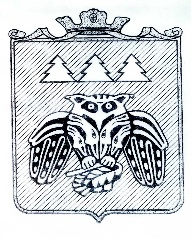 Коми Республикаын «Сыктывдін» муниципальнӧй районса администрациялӧн ШУÖМПОСТАНОВЛЕНИЕадминистрации муниципального района «Сыктывдинский» Республики Комиот 1 июля 2022 года    					                                             № 7/800Об актуализации схем водоснабжения и централизованных систем водоотведения (канализации) муниципальных образований сельских поселений «Выльгорт», «Зеленец», «Пажга», «Палевицы», «Слудка», «Часово», «Шошка», «Ыб», «Яснэг», «Мандач» на 2023 годРуководствуясь подпунктом 4.3 пункта 1 статьи 17 Федерального закона от 6 октября 2003 года № 131-ФЗ «Об общих принципах органов местного самоуправления в Российской Федерации», подпунктом 4 пункта 1 статьи 6 Федерального закона от 7 декабря 2011 года № 416 – ФЗ «О водоснабжении и водоотведении», постановлением Правительства Российской Федерации  от 5 сентября 2013 года № 782 «О схемах водоснабжения и водоотведения»,  администрация муниципального района «Сыктывдинский» Республики КомиПОСТАНОВЛЯЕТ:Утвердить актуализованные схемы водоснабжения и централизованных систем водоотведения (канализации) муниципальных образований сельских поселений «Выльгорт», «Зеленец», «Пажга», «Палевицы», «Слудка», «Часово», «Шошка», «Ыб», «Яснэг», «Мандач» на 2023 год согласно приложению. Контроль за исполнением настоящего постановления оставляю за собой.Настоящее постановление вступает в силу со дня его официального опубликования.Заместитель руководителя администрации  муниципального района «Сыктывдинский»                                                       А.В. КоншинПриложение к постановлению администрациимуниципального района «Сыктывдинский»от 1 июля 2022 года № 7/800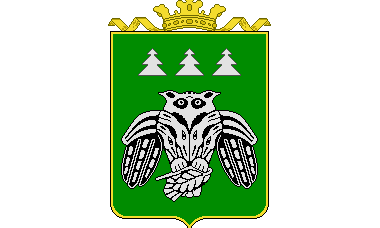 Схема водоснабжения и водоотведения муниципального образования «Выльгорт» МР «Сыктывдинский» Республики Коми на период до 2035 годаАктуализированная версия по состоянию на 2022 годРазработчик: ООО «Эпицентр»Санкт-Петербург2022 годСПИСОК СОКРАЩЕНИЙМО – муниципальное образование; ЗСО – зона санитарной охраны;УРЭ – удельный расход электроэнергии;ВТВМГ – высокотемпературные вечномерзлые грунты; КВОС – комплекс водоочистных сооружений;ВЗС – водозаборные сооружения; ВОС – водоочистные сооружения;НТД – нормативно-техническая документация; ПНС – повысительная насосная станция;СП – сельское поселение;ТКП – технико-коммерческое предложение; ПИР – проектно-изыскательские работы; ПРК – программно-расчетный комплекс;ГИС – геоинформационная система;ХВС – холодное водоснабжение; ГВС – горячее водоснабжение;КОС – канализационные очистные сооружения; КНС – канализационная насосная станция;ЧРП – частотно-регулируемый приводОГЛАВЛЕНИЕГЛАВА 1.  СХЕМА ВОДОСНАБЖЕНИЯВ целях реализации государственной политики в сфере водоснабжения и водоотведения, направленной на обеспечение охраны здоровья населения и улучшения качества жизни населения путем обеспечения бесперебойного и качественного водоснабжения и водоотведения, повышение энергетической эффективности путём экономного потребления воды, снижение негативного воздействия на водные объекты путём повышения качества очистки сточных вод, обеспечение доступности водоснабжения и водоотведения для абонентов за счёт повышения эффективности деятельности ОАО «Сыктывкарский водоканал», обеспечение развития централизованных систем холодного водоснабжения путём развития эффективных форм управления этими системами была разработана настоящая схема водоснабжения и водоотведения.Проектирование систем водоснабжения населенных пунктов представляет собой комплексную задачу, от правильного решения которой во многом зависят масштабы необходимых капитальных вложений в эти системы.Схемы разрабатываются на основе анализа фактических нагрузок потребителей по водоснабжению с учётом перспективного развития, структуры баланса водопотребления региона, оценки существующего состояния головных водозаборных сооружений, насосных станций, а также водопроводных сетей и возможности их дальнейшего использования, рассмотрения вопросов надёжности, экономичности.Основанием для разработки и реализации схемы водоснабжения и водоотведения являются:Федеральный     закон     от     07.12.2011     №     416-ФЗ «О водоснабжении и водоотведении», регулирующий всю систему взаимоотношений в водоснабжении и водоотведении и направленный на обеспечение устойчивого и надёжного водоснабжения и водоотведения;Постановление правительства РФ № 782 «Об утверждении Порядка разработки и утверждения схем водоснабжения и водоотведения, требований к их содержанию» от 05.09.2013;«Правила определения и предоставления технических условий подключения объекта капитального строительства к сетям инженерно-технического обеспечения», утвержденных постановлением Правительства РФ от 13.02.2006г. № 83;Водный кодекс Российской Федерации.1.1. Технико-экономическое состояние централизованных систем водоснабжения МО СП «Выльгорт»Муниципальное образование СП «Выльгорт» - муниципальное образование в составе муниципального района Сыктывдинского в Республике Коми Российской Федерации, является спутником столицы и окружено – Койгородским, Сысольским, Усть-Вымским, Княжпогостким, Корткеросским районами и Архангельской областью. Небольшая территория района, которая занимает 1,8% площади Республики Коми – 7404,7 кв. км, достаточно плотно населена. В районе 49 населенных пунктов, которые объединены в 13 сельских поселений.Административным центром муниципального образования СП «Выльгорт», является село Выльгорт. Село Выльгорт является также административным центром муниципального образования «Сыктывдинский район».По территории района протекают две реки Сысола и Вычегда. Район богат лесами, которые занимают 85% земель района, запас лесонасаждений составляет 65 тыс. куб.м. Леса преимущественно елово-пихтовые, сосновые, в долине рек – с примесью березы. На территории 721,3 тыс. га расположен Чернамский государственный заповедник, который является местообитанием редких промысловых животных (соболь, выдра, ондатра).Сельское поселение «Выльгорт» охватывает территорию 887,9 кв.км. Территория сельского поселения находится в пределах Восточно-Европейской платформы. В ее геологическом строении принимают участие коренные породы и четвертичные образования. Коренные породы представлены отложениями триаса и юры. Отложения триаса, залегающие в основании верхней части платформенного чехла, имеют повсеместное распространение. Они представлены аргилитоподобными пестроцветными глинами с прослоями и линзами песков и песчаников. Мощность отложений триаса достигает 110 м. Абсолютные отметки их кровли варьируют от 50 до 100 м (преобладающие – от 60 до 70 м), глубина залегания - от 10 до 80 м. У подошвы склона долины реки Вычегды отложения триаса выходят на поверхность. Коренные породы почти повсеместно перекрываются сплошным чехлом четвертичных отложений, достигающих 50-70 метровой мощности. Характерной особенностью четвертичных образований является сильная литологическая изменчивость, которая наблюдается как по площади, так и по разрезу. Четвертичные образования представлены отложениями ледникового комплекса, аллювиальными, делювиальными, оползневыми и болотными образованиями.Рельеф территории села и прилегающих территорий ярко выраженный, всхолмленный, изрезан глубокими оврагами и лощинами, глубина которых местами превышает 15 метров, а ширина 120 метров. Общий уклон территории с северо-запада на юго-восток.Климат СП «Выльгорт» - умеренно-континентальный.  Согласно СНиП 23-01-99 «Строительная климатология» территория сельского поселения «Выльгорт» по климатическому районированию относится к строительно-климатической зоне IB.По данным ГУ «Коми ЦГМС» на рассматриваемой территории самым холодным месяцем является январь. Средняя температура холодного времени - минус 250С, отмечаются понижения температуры до минус 36°С. Самый теплый месяц – июль.Устойчивый снежный покров образуется в среднем в октябре и продолжается до мая месяца. Средняя высота снежного покрова за зиму незащищенных участков – 74 см, максимальная – 116 см, минимальная – 38 см.В приземном слое в течение года преобладают юго-западные, южные и северо- западные ветры. Среднемесячная и годовая скорость ветра составляет 3,9 м/сек. 1.1.1.  Описание системы и структуры водоснабжения МО «СП «Выльгорт» и деление территории на эксплуатационные зоныСельское поселение «Выльгорт» состоит из села Выльгорт с подчиненной ему территорией, где водоснабжение осуществляется от централизованной и нецентрализованной систем водоснабжения.Обслуживание централизованной системы водоснабжения с. Выльгорт осуществляет ОАО «Сыктывкарский Водоканал». Хозяйственно-питьевое водоснабжение с.Выльгорт осуществляется совместно с городом Сыктывкар от водозаборных сооружений в м.Алешино, расположенных в 3,7 километрах выше уровня р.Сысола на левом берегу р.Вычегда в р-не р.Петуховка. Водозаборные сооружения состоят из ковшевого и руслового водозаборного устройства общей производительностью 110 тыс.м3 в сутки и насосной станции первого подъема. От ВНС-2 подъема в м.Красная Гора до ВНС – 13 в с.Выльгорт по водоводу протяженностью примерно 8,6 км вода поступает потребителям с.Выльгорт.Обслуживание централизованной системы водоснабжения жилого района птицефабрики и лыжного стадиона им. Р. Сметаниной с. Выльгорт осуществляет                    ООО «Источник», имеющий на своем балансе водопроводные сети. Источником водоснабжения являются 5 артезианских скважин (2 находятся в нерабочем состоянии), находящиеся на балансе ООО  «Птицефабрика  «Сыктывкарская».  Также от собственных  скважин ООО «Птицефабрика «Сыктывкарская» и собственных водопроводных сетей вода подается на производственные и хоз. - питьевые нужды птицефабрики.Обслуживание централизованной системы водоснабжения жилого поселка «Сосновый берег» в м. Еля-ты с. Выльгорт осуществляет ООО «Декарт-Инфест», имеющий на своем балансе водопроводные сети до границы балансовой и эксплуатационной ответственности с ОАО «Сыктывкарский Водоканал» (до водовода с. Выльгорт). Источником водоснабжения является поверхностный водозабор р. Вычегда, принадлежащий ОАО «Сыктывкарский Водоканал».1.1.2. Описание территорий МО СП «Выльгорт», не охваченных централизованными системами водоснабженияВ с. Выльгорт м. Важелью, м. Еля-ты м. птицефабрики имеется частный жилой сектор, который не охвачен централизованной системой водоснабжения.В населенных пунктах, где отсутствует центральное водоснабжение добыча воды осуществляется из шахтных колодцев или собственных скважин.1.1.3.  Описание технологических зон водоснабжения, зон централизованного и нецентрализованного водоснабжения и перечень централизованных систем водоснабженияИсточником централизованного хозяйственно-питьевого водоснабжения г. Сыктывкара и соответственно с. Выльгорт является река Вычегда. Водозабор расположен выше по течению от города Сыктывкар в местечке Алешино. Вода из ковшового водозабора с верхним приемом воды водоприемника по двум самотечным сифонным линиям поступает в приемную камеру водопроводной насосной станции I подъема, производительностью 110 тыс. м3/сут. Затем по трем водоводам диаметром 500, 800 и 1000 мм каждый поступает на водопроводные очистные сооружения в местечке Красная Гора. После очистки вода по водопроводным сетям поступает в водопроводную сеть г.Сыктывкар. В с. Выльгорт очищенная вода поступает по водоводу диаметром 500 мм в резервуар чистой воды объемом 250 м3. Затем при помощи насосов ВНС 1-го подъема (ул. Д.Каликовой 2в) направляется в распределительную сеть и резервуар чистой воды объемом 600 м3 из которого при помощи насосов ВНС 2-го подъема (ул. Тимирязева 36а) также поступает в распределительную сеть. В настоящее время территории насосных станций и резервуаров чистой воды в с. Выльгорт обеспечены охраной, ограждены деревянным забором, по верхней части которого натянута колючая проволока. Размеры ограждения первого пояса ЗСО водопроводных насосных станций и резервуаров чистой воды не соответствуют требованиям СанПиН 2.1.4.11101-02. Территория спланирована для отвода поверхностного стока. Во всех зданиях отсутствуют системы промышленной и бытовой канализации, а также система внутреннего водопровода.Водоснабжение коттеджного поселка «Сосновый берег» осуществляется от водопровода с. Выльгорт. Схема водоснабжения поселка автономная, закольцованная. В начале сети находится емкость запаса воды, где хранится регулирующий, пожарный и аварийный объемы воды. В качестве источника централизованного водоснабжения используются подземные воды месторождения «Выльгортское». Забор воды осуществляется из скважин № 39,              № 84, № 1317 № 83 и № 541Э. В настоящее время скважины № 83 и № 541Э находятся в нерабочем состоянии.Резервуар чистой воды (РЧВ, два по 500 м3 каждый) расположен рядом со зданием водоочистных сооружений (ВОС) примерно на расстоянии 10 метров, с расположенной в отдельно стоящем на вершине РЧВ насосной станцией 2 подъема подающей питьевую воду непосредственно на производственные нужды, объекты по производству пищевых продуктов, питьевые и хозяйственно-бытовые нужды населения проживающего м. Птицефабрика.Территория первого пояса зоны санитарной охраны водоочистных сооружений в составе ВОС и резервуаров чистой воды не определена, не огорожена и не приведена в соответствие с установленными требованиями. Для снабжения водой индивидуальных домов на разводящих сетях поселения установлены водоразборные колонки.На рисунке ниже представлена типовая схема артезианской скважины.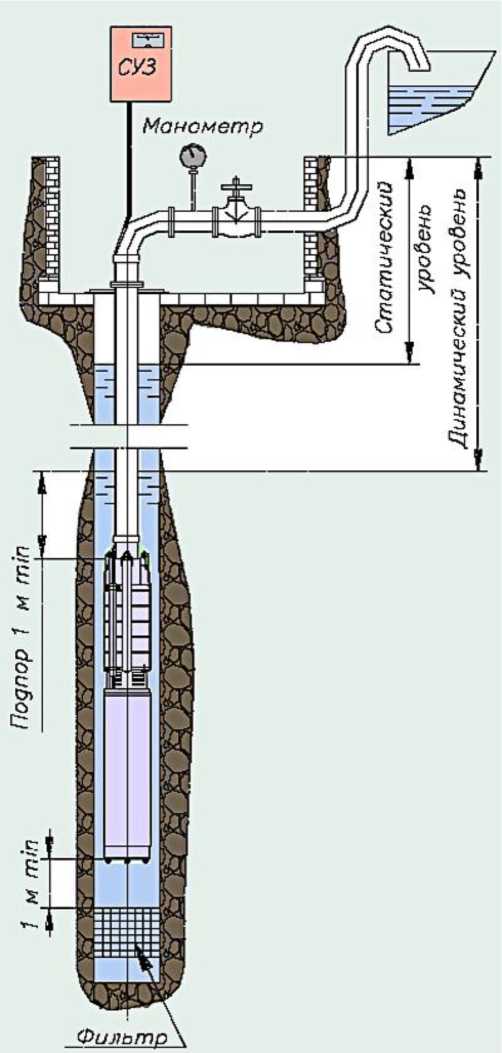 Рисунок 1 – Типовая схема артезианской скважины.Описание технологических зон представлено в таблице ниже.Таблица 1 – Описание технологических зон СП «Выльгорт»Описание состояния и функционирования существующих насосных станций, включая оценку энергоэффективности подачи водыОписание состояния и функционирования существующих насосных станций, включая оценку энергоэффективности подачи воды представлены в таблице ниже.Таблица 2 - Описание насосных станцийОписание существующих сооружений очистки и подготовки водыВ с. Выльгорт и коттеджный поселок «Сосновый берег» м. Еля-ты вода поступает через водопроводную сеть г.Сыктывкара. Городской водозабор Сыктывкара расположен в 3,7 километров выше устья реки Сысола на левом берегу реки Вычегда, в состав которого входят ковшевой и русловый водозабор производительностью 110 тыс. м3 в сутки и насосная станция первого подъёма мощностью 105 тыс. м3 в сутки. Исходная вода по трём водоводам подаётся на водоочистные сооружения в м. Красная Гора. Подготовка питьевой воды для г. Сыктывкара осуществляется на блоке очистных сооружений, работающего по технологии напорной флотации. А также на блоке, имеющем двухступенчатую систему очистки по технологии объёмной коагуляции. После очистки вода поступает в резервуары чистой воды и далее насосной станцией второго подъема перекачивается в резервуары чистой воды станций третьего и четвертого подъемов. На водопроводных очистных сооружениях г.Сыктывкара внедрен проект «Совершенствование системы дезинфекции воды» с обеззараживанием воды гипохлоритом натрия, который исключает образование в питьевой воде хлорорганических соединений, негативно влияющих на организм человека. В процессе водоподготовки используется новый флокулянт «Праестол 650».Контроль качества воды осуществляет испытательная лаборатория качества воды ОАО «Сыктывкарский Водоканал» Лаборатория аккредитована в системе СААЛ в октябре 2005 года и зарегистрирована в государственном реестре под № РОСС RU.0001.513394. Аттестат аккредитации аналитической лаборатории выдан Федеральным агентством по техническому регулированию и метрологии.В результате отбора проб не выявлено проб воды, не соответствующей установленным требованиям. В результате чего можно сделать вывод, что питьевая вода в поселении соответствует требованиям СанПиН 2.1.4.1074-01 «Питьевая вода. Гигиенические требования к качеству воды централизованных систем питьевого водоснабжения. Контроль качества».Вода из подземных источников проходит очистку на станции обезжелезивания.Контроль качества питьевой воды осуществляет ФБУЗ «Центр гигиены и эпидемиологии в Республике Коми в соответствии с программой производственного контроля. В результате отбора проб качество питьевой воды из РЧВ по санитарно - химическим показателям соответствует установленным требованиям СанПиН 2.1.4.1074-01 «Питьевая вода. Гигиенические требования к качеству воды централизованных систем питьевого водоснабжения. Контроль качества».Описание состояния и функционирования водопроводных сетей систем водоснабжения, включая оценку амортизации сетей и определение возможности обеспечения качества воды в процессе транспортировкиОсновная часть сетей водоснабжения с.Выльгорт находится в собственности               ОАО «Сыктывкарский Водоканал». Сети водоснабжения проложены подземно.  Общая протяженность квартального водопровода составляет 4 348,7 п.м., протяженность уличного водопровода – 12 567,18 п.м. Материал труб: сталь, ПНД. Физический износ водопроводных сетей составляет 62,9 %. Процент ветхих сетей, подлежащих замене составляет 23,6 (из которых квартальных сетей – 703,5 п.м. Ø50-200мм; уличных – 3 282,0п.м., Ø250-500мм). Количество водопроводных колодцев составляет 443 шт.Аварии на водопроводных сетях устраняются по мере их выявления. Основными причинами возникновения аварий на сетях водоснабжения СП «Выльгорт» являются:коррозия стальных труб;появление трещин в стыках стальных труб;механические поврежденияОсновные характеристики водопроводных сетей СП «Выльгорт» приведены в таблице ниже. Таблица 3 - Водопроводные сети СП «Выльгорт» (в зоне ОАО «Сыктывкарский Водоканал»)Накопления отложений на стенках водопроводных труб приводит к загрязнению воды, ухудшению органолептических характеристик воды.Описание централизованной системы горячего водоснабжения с использованием закрытых систем горячего водоснабжения, отражающее технологические особенности указанной системыГорячее водоснабжение села Выльгорт осуществляется тремя способами:1. Централизованное водоснабжение;2. Скоростные водонагреватели;3. Газовые водонагреватели.Описание существующих технических и технологических проблем в сфере водоснабженияВ первую очередь, имеет место значительный износ объектов системы водоснабжения, в т.ч. водопроводных сетей – более 60%. Часть водоводов по поселению на момент разработки схемы имеет неудовлетворительное состояние, не имеет коррозионной защиты и требует перекладки и замены трубопроводов без наружной и внутренней изоляции на трубопроводы из некорродирующих материалов.Ветхость сетей ведет к сокращению их пропускной способности из-за необходимости снижения рабочего давления, а также из-за отложений, растворенных в воде солей, различных взвесей и примесей. Ветхость сетей так же ведет к ненормативным потерям воды при транспортировке из-за утечек и аварийных прорывов.Качество воды снижается при транспортировке вследствие ее вторичного загрязнения, при этом снижаются органолептические характеристики воды.Таким образом, основными проблемами водопроводных сетей систем водоснабжения СП «Выльгорт» являются:общий износ и моральная устарелость и их технологическая отсталость оборудования системы водоснабжения;износ сетей водоснабжения пос. Выльгорт;отсутствие полной автоматизации в системе подачи воды на источниках водоснабжения и насосных станциях.Таким образом, в целях повышения надежности функционирования централизованной системы водоснабжения необходимо реализовать мероприятия по оптимизации централизованной системы водоснабжения.1.1.4.  Описание результатов технического обследования централизованных систем водоснабженияВ рамках технического обследования были сделаны следующие основные выводы: Объекты, в отношении которых было проведено техническое обследование, являются фактически действующими и в основном позволяют осуществлять холодное водоснабжение потребителям СП «Выльгорт» с учетом нормативных показателей, установленных ФЗ «О водоснабжении и водоотведении», за исключением соблюдения качества холодной воды в связи с отсутствием сооружений подготовки воды.Оценка технического состояния объектов систем холодного водоснабжения позволяет сделать заключение о возможности эксплуатации данных объектов и сетей, при условии строительства сооружений водоподготовки, капитального ремонта скважин, сетей с целью повышения энергетической эффективности, в соответствии с долгосрочными параметрами регулирования деятельности предприятия.Возможность, условия и сроки дальнейшей эксплуатации имущества водоснабжения и водоотведения определяются нормативными правовыми актами Российской Федерации, стратегией развития ЖКХ, определяемой Правительством Российской Федерации.1.1.5.  Описание существующих технических и технологических решений по предотвращению замерзания воды применительно к территории распространения вечномерзлых грунтовТак как сети водоснабжения выполнены в подземном исполнении, ниже глубины промерзания, промерзание водопровода не происходит (данные о жалобах потребителей на промерзание, при сборе данных не выявлены).Случаев аварий на участках сетей водоснабжения, вызванных промерзанием, на территории СП «Выльгорт» не выявлено.1.1.6.  Перечень лиц, владеющих на праве собственности или другом законном основании объектами централизованной системы водоснабженияОбъекты системы водоснабжения СП «Выльгорт» находятся в собственности МО МР «Сыктывдинский», ООО « Птицефабрика «Сыктывкарская».1.2. Направления развития централизованных систем водоснабжения1.2.1.  Основные направления, принципы, задачи и целевые показатели развития централизованных систем водоснабженияОсновными направлениями развития централизованной системы водоснабжения СП «Выльгорт» являются:замена изношенных сетей водоснабжения;повышение качества поставляемой хозпитьевой воды;При этом, реализация поставленных задач в сфере водоснабжения должна основываться на следующих принципах:охрана здоровья населения и улучшения качества жизни населения путем обеспечения бесперебойного и качественного водоснабжения и водоотведения;повышение     энергетической     эффективности     путем     экономного потребления воды и снижение энергоемкости процесса транспортировки воды;снижение   негативного   воздействия   на    водные    объекты    путем повышения качества очистки сточных вод;обеспечение    доступности    водоснабжения    и    водоотведения    для абонентов за счет повышения эффективности деятельности организаций, осуществляющих горячее водоснабжение, холодное водоснабжение и (или) водоотведение;обеспечение      развития      централизованных      систем      холодного водоснабжения и водоотведения путем развития эффективных форм управления этими системами и привлечения инвестиций организаций, осуществляющих горячее водоснабжение, холодное водоснабжение и (или) водоотведение;приоритетность обеспечения населения питьевой водой, горячей водой и услугами по водоотведению;создание условий для привлечения инвестиций в сферу водоснабжения и водоотведения, обеспечение гарантий возврата частных инвестиций;достижение    и    соблюдение    баланса    экономических    интересов организаций, осуществляющих горячее водоснабжение, холодное водоснабжение и (или) водоотведение, и их абонентов;установление тарифов в сфере водоснабжения и водоотведения исходя из экономически обоснованных расходов организаций, осуществляющих горячее водоснабжение, холодное водоснабжение и (или) водоотведение, необходимых для осуществления водоснабжения и (или) водоотведения;обеспечение   стабильных   и    недискриминационных   условий    для осуществления предпринимательской деятельности в сфере водоснабжения и водоотведения;обеспечение равных условий доступа абонентов к водоснабжению и водоотведению;открытость деятельности организаций, осуществляющих горячее водоснабжение, холодное водоснабжение и (или) водоотведение, органов государственной власти Российской Федерации, органов государственной власти субъектов Российской Федерации и органов местного самоуправления, осуществляющих регулирование в сфере водоснабжения и водоотведения.обеспечение абонентов водой питьевого качества в необходимом количестве;организация централизованного водоснабжения на территориях, где оно отсутствует;внедрение безопасных технологий в процессе водоподготовки.В соответствии с пунктом 3 части 2 статьи 4 и частью 2 статьи 39 Федерального закона от 7 декабря 2011 года № 416-ФЗ «О водоснабжении и водоотведении» Министерство строительства и жилищно-коммунального хозяйства Российской Федерации издало Приказ от 4 апреля 2014 года № 162/пр «Об утверждении перечня показателей надежности, качества, энергетической эффективности объектов централизованных систем горячего водоснабжения, холодного водоснабжения и (или) водоотведения, порядка и правил определения плановых значений и фактических значений таких показателей», который определяет перечень показателей надежности, качества, энергетической эффективности объектов централизованных систем горячего водоснабжения, холодного водоснабжения и (или) водоотведения в следующем составе:1. Показатели качества воды2. Показатели надежности и бесперебойности водоснабжения3. Показатели эффективности использования ресурсов, в том числе уровень потерь воды.Показателями качества питьевой воды являются:доля проб питьевой воды, подаваемой с источников водоснабжения, водопроводных станций или иных объектов централизованной системы водоснабжения в распределительную водопроводную сеть, не соответствующих установленным требованиям, в общем объеме проб, отобранных по результатам производственного контроля качества питьевой воды;Показателями качества горячей воды являются:доля проб горячей воды в тепловой сети или   в   сети горячего водоснабжения, не соответствующих установленным требованиям по температуре, в общем объеме проб, отобранных по результатам производственного контроля качества горячей воды;доля проб горячей воды в тепловой сети или в  сети  горячего водоснабжения, не соответствующих установленным требованиям (за исключением температуры), в общем объеме проб, отобранных по результатам производственного контроля качества горячей воды.Показателем надежности и бесперебойности водоснабжения является количество перерывов в подаче воды, возникших в результате аварий, повреждений и иных технологических нарушений на объектах централизованной системы холодного водоснабжения, горячего водоснабжения, принадлежащих организации, осуществляющей водоснабжение, в расчете на протяженность водопроводной сети в год (ед./км).Показателями энергетической эффективности являются:доля потерь воды в централизованных системах водоснабжения при транспортировке в общем объеме воды, поданной в водопроводную сеть (в процентах);удельный расход электрической энергии, потребляемой в технологическом процессе подготовки питьевой воды, на единицу объема воды, отпускаемой в сеть (кВт*ч/м3);удельный расход электрической энергии, потребляемой в технологическом процессе транспортировки питьевой воды, на единицу объема транспортируемой воды (кВт*ч/м3);удельный расход электрической энергии, потребляемой в технологическом процессе очистки сточных вод, на единицу объема очищаемых сточных вод (кВт*ч/м3);удельный расход электрической энергии, потребляемой в технологическом процессе транспортировки сточных вод, на единицу объема транспортируемых сточных вод (кВт*ч/м3).Показатели надежности, качества, энергетической эффективности базового года объектов централизованных систем горячего и холодного водоснабжения приведены в таблице ниже.Таблица 4 - Показатели надежности, качества, энергетической эффективности объектов централизованной системы водоснабжения 1.2.2.  Сценарии развития централизованных систем водоснабжения в зависимости от различных сценариев развития МО СП «Выльгорт»Сценарии развития централизованных систем водоснабжения должны определяться, в первую очередь, на основании утвержденных сценариев развития поселений, проработанных в Генеральном плане муниципального образования, так как Генеральный план является документом первого уровня в сфере развития муниципального образования, на основе которого разрабатываются все проекты следующих уровней: документы территориального планирования такие как правила землепользования, проекты схем инженерной инфраструктуры, программы комплексного развития поселений, инвестиционные программы и прочее.По состоянию на январь 2021 года численность населения составила 12661 чел.Согласно прогнозу численности населения Генерального плана муниципального образования СП «Выльгорт» можно предположить, что численность населения увеличится на 10%. Прогноз численности населения за рассматриваемый период действия Схемы водоснабжения и водоотведения представлен в таблице ниже.Таблица 5 -  Прогноз численности населенияВ перспективе до 2035 г. предполагается:-	повышение надежности систем водоснабжения за счет реконструкции и строительства новых сетей с использованием современных труб из полиэтилена, высокопрочного чугуна, стеклопластика и современных методов прокладки, увеличения емкости резервуаров питьевой воды, реконструкции водопроводных сооружений (водонапорных башен, скважин);-	сокращение потерь и нерационального использования питьевой воды за счет комплекса водосберегающих мер, включающих установку водосберегающей арматуры, учет водопотребления в зданиях и квартирах, введение платы за воду по фактическому потреблению;-	ликвидация неиспользуемых скважин, скважин, для которых невозможна организация зон санитарной охраны, с выполнением комплекса мероприятий по защите подземных горизонтов;-	установление зон санитарной охраны подземных источников водоснабженияНа территории сельского поселения сохраняется существующая и, в связи с освоением новых территорий, будет развиваться планируемая централизованная система водоснабжения. Подключение планируемых площадок нового строительства, располагаемых на территории или вблизи действующих систем водоснабжения, производится по техническим условиям эксплуатирующей водопроводные сооружения организации.1.3. Баланс водоснабжения и потребления горячей, питьевой, технической воды1.3.1.  Общий баланс подачи и реализации воды СП «Выльгорт»Общий баланс подачи и реализации хозяйственно-питьевой воды выполнен на основании исходных данных, предоставленный ОАО «Сыктывкарский водоканал».В таблице ниже приведен ретроспективный баланс водопотребления МО СП «Выльгорт» (в зоне ОАО «Сыктывкарский водоканал»)Таблица 6 - Общий баланс подачи и реализации холодной воды МО СП «Выльгорт»  2021 году 1.3.2.  Территориальный баланс подачи горячей, питьевой, технической воды по технологическим зонам водоснабжения (годовой и в сутки максимального водопотребления)Территориальный баланс питьевой воды за 2021 год приведен в таблице ниже (в зоне ОАО «Сыктывкарский водоканал»).Таблица 7 -  Территориальный баланс подачи и реализации питьевой воды МО СП «Выльгорт» в 2021 годуТерриториальный баланс горячей воды за 2021 год приведен в таблице ниже (в зоне ОАО «Сыктывкарский водоканал»).Таблица 8 - Территориальный баланс подачи и реализации горячей воды МО СП «Выльгорт»1.3.3.  Структурный баланс реализации горячей, питьевой, технической водыСельское поселение «Выльгорт» состоит из села Выльгорт с подчиненной ему территорией, где водоснабжение осуществляется от централизованной и нецентрализованной систем водоснабжения. Горячее водоснабжение села Выльгорт осуществляется тремя способами: централизованное водоснабжение, скоростные водонагреватели, газовые водонагреватели.Структурный баланс питьевой за 2021 год приведен в таблице ниже (в зоне                  ОАО «Сыктывкарский водоканал»).Таблица 9 -  Структурный баланс питьевой воды за 2021 годСогласно данным предоставленным ОАО «Сыктывкарский водоканал», в таблице ниже приведен структурный баланс потребления ГВС абонентами СП «Выльгорт» (в зоне ОАО «Сыктывкарский водоканал»).Таблица 10 - Структурный баланс расходования горячей воды за 2021 год с. Выльгорт1.3.4. Сведения о фактическом потреблении населением горячей, питьевой, технической водыСельское поселение «Выльгорт» состоит из села Выльгорт с подчиненной ему территорией, где водоснабжение осуществляется от централизованной и нецентрализованной систем водоснабжения. Горячее водоснабжение села Выльгорт осуществляется тремя способами: централизованное водоснабжение, скоростные водонагреватели, газовые водонагреватели.Сведения о фактическом потреблении населением горячей и питьевой воды за 2021 год, с территориальным делением приведены в таблице ниже (в зоне ОАО «Сыктывкарский водоканал»).Таблица 11 – Сведения о фактическом потреблении населением горячей и питьевой воды за 2021 год в разрезе поселений СП «Выльгорт»1.3.5.  Описание существующей системы коммерческого учета горячей, питьевой, технической воды и планов по установке приборов учетаУчет добываемой воды из поверхностных и подземных источников ведется по коммерческим приборам учета, установленных непосредственно на источнике поверхностного водозабора на станции 1 подъема и на станции обезжелезивания для учета воды из подземных источников. Приборы учета соответствуют установленным требованиям и проходят поверку согласно установленным срокам. В отношении потребителей также проводится работа по установке приборов учета воды.Сведения об оснащенности приборами учета приведены в таблицах ниже (в зоне ОАО «Сыктывкарский водоканал»).Таблица 12 - Сведения об оснащенности приборами учета расхода воды населения СП «Выльгорт»1.3.6.  Анализ резервов и дефицитов производственных мощностей системы водоснабжения МО СП «Выльгорт»Ограничение мощности централизованного водоснабжения СП «Выльгорт» определяется пропускной способностью водопроводов, осуществляющих транспорт питьевой воды потребителям СП «Выльгорт». Анализ объемов реализации воды потребителям и его соотнесение с пропускной способностью водопроводов указывает на отсутствие дефицита производственных мощностей системы водоснабжения МО СП «Выльгорт».Таблица 13 – Анализ резервов и дефицитов мощностей системы водоснабжения1.3.7.  Прогнозные балансы потребления горячей, питьевой, технической водыПрогнозные балансы потребления питьевой воды рассчитаны в соответствии с:действующими   нормативами   потребления   коммунальных   услуг   по горячему и холодному водоснабжению;СП 31.13330.2012 Водоснабжение. Наружные сети и сооружения. Актуализированная редакция СНиП 2.04.02-84*;прогнозными данными жилого строительства до 2035 года, предоставленными администрацией МО СП «Выльгорт»; прогнозными данными численности населения до 2035 года, предоставленными администрацией МО СП «Выльгорт»;федеральным законом Российской Федерации от 27 июля 2010 г. № 190-ФЗ «О теплоснабжении»;федеральным законом Российской Федерации от 7 декабря 2011 г. № 416-ФЗ «О водоснабжении и водоотведении».Централизованная система водоснабжения СП «Выльгорт» охватывает пос. Выльгорт, дер.Гавриловка, централизованная система горячего водоснабжения охватывает пос.Выльгорт.Удельное водопотребление включает расходы воды на хозяйственно питьевые нужды в жилых и общественных зданиях, нужды местной промышленности и неучтенные расходы, поливку улиц и зеленых насаждений.Нормы хозяйственно-питьевого водопотребления приняты в соответствии с требованиями СНиП 2.04.02-84*«Водоснабжение. Наружные сети и сооружения» (пос.) в зависимости от мощностей имеющихся источников водоснабжения, качества воды, степени благоустройства, этажности застройки и местных условий.Существующее удельное водопотребление на хозяйственно-питьевые нужды по СП «Выльгорт» составляет 130 л/сутки на одного человека.Коэффициенты суточной неравномерности водопотребления, учитывающие степень благоустройства зданий, изменения водопотребления по сезонам года и дням недели приняты равными Ксут.тах=1,2; Ксут.тт=0,8 (пос. 2.2 СНиП 2.04.02-84*).Расчетные расходы на нужды юридических лиц и неучтенные расходы приняты в размере 15 % от суммарных расходов воды на хозяйственно-питьевые нужды. Поливочные расходы также приняты в соответствии со СНиП 2.04.02-84* в количестве 50л на 1 чел. в сутки.Предлагается поддержание системы водоснабжения в населенных пунктах СП «Выльгорт» в удовлетворительном состоянии, повышение качества питьевой воды. Водопроводные сети и сооружения в неудовлетворительном состоянии в кратко- среднесрочной перспективе подлежат реконструкции.В таблице ниже приведен перспективный баланс потребления питьевой воды, с учетом расхода воды на приготовление ГВС (в зоне ОАО «Сыктывкарский водоканал»). Таблица 14 - Перспективный баланс потребления питьевой и горячей воды в 2021-2035 годах 1.3.8.  Описание централизованной системы горячего водоснабжения с использованием закрытых систем горячего водоснабженияСогласно пос.9 ст. 29 ФЗ-190 «О теплоснабжении», с 1 января 2022 года использование централизованных открытых систем теплоснабжения (горячего водоснабжения) для нужд горячего водоснабжения, осуществляемого путем отбора теплоносителя на нужды горячего водоснабжения, не допускается.Это означает, что подключение объектов нового жилого строительства к существующей системе горячего водоснабжения запрещено федеральным законом, а также, к 2022 году необходимо принять ряд мер по переводу существующих потребителей ГВС на закрытую схему (при необходимости).1.3.9.  Сведения о фактическом и ожидаемом потреблении горячей, питьевой, технической воды (годовое, среднесуточное, максимальное суточное)Тенденция изменения показателей принята линейной (с равномерным увеличением/снижением показателей) по причине отсутствия генерального плана, инвестиционных программ и иных документов, четко регламентирующих сроки и объемы ввода нового жилого фонда, изменения численности населения и нагрузок на систему ХВС.В таблицах ниже приведены сведения о фактическом и ожидаемом потреблении питьевой и горячей воды. Данный баланс рассчитан с учетом данных, приведенных выше. Срок отопительного периода принят на уровне 270 дней. Таблица 15 – Перспективный баланс потребления питьевой и горячей воды в           СП «Выльгорт» в 2021 и 2035 годах (в зоне ОАО «Сыктывкарский водоканал»)1.3.10. Описание территориальной структуры потребления горячей, питьевой, технической водыТерриториальная структура потребления питьевой воды на территории МО СП «Выльгорт» представлена выше в п. 1.3.4.1.3.11. Прогноз распределения расходов воды на водоснабжение по типам абонентовПрогноз распределения расходов воды на водоснабжение по типам абонентов выполнен с точки зрения потребления питьевой воды. Результаты расчетов сведены в таблицу ниже.Таблица 16 - Прогноз распределения расходов воды на горячее и холодное водоснабжение по типам абонентов в СП «Выльгорт» в 2021 и 2035 годах (в зоне ОАО «Сыктывкарский водоканал»)1.3.12. Сведения о фактических и планируемых потерях горячей, питьевой, технической воды при ее транспортировке (годовые, среднесуточные значения)Данные о фактических и планируемых потерях питьевой воды приведены в таблице ниже (в зоне ОАО «Сыктывкарский водоканал»).Таблица 17 - Данные о фактических и планируемых потерях питьевой воды в 2021-2035 годах1.3.13. Наименование организации, которая наделена статусом гарантирующей организацииПо с. Выльгорт организацией, наделенной статусом гарантирующей организации, является ОАО «Сыктывкарский Водоканал».По м. Пичипашня организацией, наделенной статусом гарантирующей организации, является ООО «Источник».1.4. Предложения по строительству, реконструкции и модернизации объектов систем водоснабжения1.4.1.  Перечень основных мероприятий по реализации схем водоснабжения с разбивкой по годамВ прогнозном периоде администрацией сельского поселения планируется развитие централизованного водоснабжения, в частности планируется:- в рамках инвестиционной программы ОАО «Сыктывкарский водоканал»: перекладка водопроводных сетей с заменой чугунных и стальных труб на полиэтиленовые, внедрение автоматизированной информационно-измерительной системы коммерческого и технического учета электроэнергии на ВНС, внедрение автоматизированной системы управления технологическим процессом в системы ВНС, монтаж и модернизация систем видеонаблюдения на водопроводных и канализационных насосных станциях.1.4.2.  Технические обоснования основных мероприятий по реализации схем водоснабженияРеконструкция объектов водоснабжения обосновано их высоким износом.1.4.3.  Сведения о вновь строящихся, реконструируемых и предлагаемых к выводу из эксплуатации объектах системы водоснабженияСведения приведены в разделе 1.4.1.1.4.4.  Сведения о развитии систем диспетчеризации, телемеханизации и систем управления режимами водоснабжения на объектах организаций, осуществляющих водоснабжениеНа территории муниципального образования организована круглосуточная диспетчерская служба.На водонасосных станциях установлена автоматизированная информационно- измерительная система коммерческого и технического учета электроэнергии (АИИСКУЭ, АИИСТУЭ).1.4.5.  Сведения об оснащенности зданий, строений, сооружений приборами учета воды и их применении при осуществлении расчетов за потребленную водуУчет добываемой воды из поверхностных и подземных источников ведется по коммерческим приборам учета, установленных непосредственно на источнике поверхностного водозабора на станции 1 подъема и на станции обезжелезивания для учета воды из подземных источников. Приборы учета соответствуют установленным требованиям и проходят поверку согласно установленным срокам. В отношении потребителей также проводится работа по установке приборов учета воды.Общий уровень оснащенности приборами учета воды составляет 86,9 %.1.4.6.  Рекомендации о месте размещения насосных станций, резервуаров, водонапорных башенДанным проектом схемы водоснабжения строительства насосных станций, резервуаров, водонапорных башен не предусмотрено. Схема обеспечения потребителей питьевой водой на перспективу сохраняется.1.4.7.  Карты (схемы) существующего и планируемого размещения объектов централизованных систем горячего водоснабжения, холодного водоснабженияСхема размещения существующих и планируемых объектов централизованного водоснабжения разрабатывается отдельно.1.5. Экологические аспекты мероприятий по строительству, реконструкции и модернизации объектов централизованных систем водоснабжения1.5.1.  Сведения о мерах по предотвращению вредного воздействия на водный бассейн предлагаемых к строительству и реконструкции объектов централизованных систем водоснабжения при сбросе (утилизации) промывных водЭксплуатация установки очистки воды хозяйственно-питьевого назначения серии ОРЕЛ (тип) SWT предполагает периодический автоматический сброс шламовых накоплений из угольного фильтра в канализацию. Для осуществления защиты от возможного попадания шламовых продуктов в водозаборник необходимо предусмотреть удаление этого вида загрязнений в канализацию за пределы водоохраной зоны.В соответствии с требованиями СанПиН 2.1.4.1110-02 «Зоны санитарной охраны источников водоснабжения и водопроводов питьевого назначения» на источниках водоснабжения должны быть организованы санитарные защитные зоны. Основной целью создания и обеспечения режима в санитарных защитных зонах является санитарная охрана от загрязнения источников водоснабжения и водопроводных сооружений, а также территорий, на которых они расположены.Для соблюдения санитарного режима поверхностных источников водоснабжения предусмотрены три пояса зон санитарной охраны.Граница первого пояса ЗСО устанавливается с учетом конкретных условий, в следующих пределах:а)	для водотоков:вверх по течению - не менее 200 м от водозабора;вниз по течению - не менее 100 м от водозабора;по прилегающему к водозабору берегу - не менее 100 м от линии уреза воды летне-осенней межени;в направлении к противоположному от водозабора берегу при ширине реки менее 100 м - вся акватория и противоположный берег шириной 50 м от линии уреза воды при летне-осенней межени, при ширине реки более 100 м - полоса акватории шириной не менее 100 м;б)	для водоемов (водохранилища, озера) граница первого пояса должна устанавливаться в зависимости от местных санитарных и гидрогеологических условий, но не менее 100 м во всех направлениях по акватории водозабора и по прилегающему к водозабору берегу от линии уреза воды.Границы второго пояса ЗСО водотоков (реки, канала) и водоемов (водохранилища, озера) определяются в зависимости от природных, климатических и гидрогеологических условий.Технологический процесс забора воды и транспортирования ее в водопроводную сеть не сопровождается вредными выбросами.Водопроводная сеть не оказывает вредного воздействия на окружающую среду, объект является экологически чистым сооружением.При эксплуатации водопроводной сети вода на хозяйственно-бытовые нужды не используется, производственные стоки не образуются. Эксплуатация водопроводной сети, не предусматривают каких-либо сбросов вредных веществ в водоемы и на рельеф.При испытании водопроводной сети на герметичность используется сетевая вода из подземных горизонтов. Слив воды из трубопроводов после испытания и промывки производится на рельеф местности. Негативного воздействия сетевая вода на состояние почвы не окажет.При производстве строительных работ вода для целей производства не требуется. Для хозяйственно-бытовых нужд используется вода питьевого качества. При соблюдении требований, изложенных в рабочей документации, негативное воздействие на состояние поверхностных и подземных вод будет наблюдаться только в период строительства, носить временный характер и не окажет существенного влияния на состояние окружающей среды.1.5.2.  Сведения о мерах по предотвращению вредного воздействия на окружающую среду при реализации мероприятий по снабжению и хранению химических реагентов, используемых в водоподготовке (хлор и др.)В с. Выльгорт вода поступает через водопроводную сеть г.Сыктывкара после очистки на очистных сооружениях в местечке Красная Гора. На водопроводных очистных сооружениях г. Сыктывкара внедрен проект «Совершенствование системы дезинфекции воды» с обеззараживанием воды гипохлоритом натрия, который исключает образование в питьевой воде хлорорганических соединений, негативно влияющих на организм человека. В процессе водоподготовки используется новый флокулянт «Праестол 650». Данная система очистки воды не оказывает вредного влияния на окружающую среду.1.6. Оценка объемов капитальных вложений в строительство, реконструкцию и модернизацию объектов централизованных систем водоснабжения1.6.1.  Оценка стоимости основных мероприятий по реализации схем водоснабжения	Объем капитальных вложений будет определяться на основе данных НЦС, утвержденные приказом Минстроя РФ от 28.03.2022 № 203/пр) с учетом коммерческих предложений контрагентов и результатов разработки проектно-сметной документации. Информация об инвестиционных мероприятиях представлена в таблице ниже.Таблица 18 – Сведения об инвестиционных мероприятия в сфере водоснабжения1.6.2.  Оценка величины необходимых капитальных вложений в строительство и реконструкцию объектов централизованных систем водоснабженияОбъем капитальных вложений будет определяться на основе данных НЦС, утвержденные приказом Минстроя РФ от 28.03.2022 № 203/пр) с учетом коммерческих предложений контрагентов и результатов разработки проектно-сметной документации.1.7. Целевые показатели развития централизованных систем водоснабженияНастоящий раздел выполнен в соответствии с требованиями приказа Министерства строительства и жилищно-коммунального хозяйства Российской Федерации от 04.04.2014 №162/пр «Об утверждении перечня показателей надежности, качества, энергетической эффективности объектов централизованных систем горячего водоснабжения, холодного водоснабжения и (или) водоотведения, порядка и правил определения плановых значений и фактических значений таких показателей».В данном разделе применяются понятия, используемые в Федеральном законе от 7 декабря 2011 г. № 416-ФЗ «О водоснабжении и водоотведении» (далее – Федеральный закон «О водоснабжении и водоотведении»), а также следующие термины и определения:«целевые показатели деятельности организаций, осуществляющих горячее водоснабжение и холодное водоснабжения (далее – целевые показатели деятельности)» -   показатели деятельности организаций, осуществляющих горячее водоснабжение и холодное водоснабжения (далее – регулируемые организации), достижение значений которых запланировано по результатам реализации мероприятий инвестиционной программы;«фактические показатели деятельности» - значения показателей деятельности регулируемой организации, фактически имевшие место в истекшем периоде регулирования;«период регулирования» - период, на который установлены целевые показатели деятельности организации.Перечень показателей надежности, качества, энергетической эффективности, включает в себя классификацию показателей, представляющих характеристики объектов централизованных систем водоснабжения, эксплуатируемых организациями, осуществляющими горячее водоснабжение, холодное водоснабжение.К показателям надежности, качества, энергетической эффективности объектов централизованных систем горячего водоснабжения, холодного водоснабжения относятся:1.  Показатели качества воды (в отношении питьевой воды и горячей воды);2.  Показатели надежности и бесперебойности водоснабжения;3.  Показатели эффективности использования ресурсов, в том числе уровень потерь воды (тепловой энергии в составе горячей воды).1.7.1.  Показатели качества горячей и питьевой водыПоказателями качества питьевой воды являются:а) доля проб питьевой воды, подаваемой с источников водоснабжения, водопроводных станций или иных объектов централизованной системы водоснабжения в распределительную водопроводную сеть, не соответствующих установленным требованиям, в общем объеме проб, отобранных по результатам производственного контроля качества питьевой воды;б) доля проб питьевой воды в распределительной водопроводной сети, не соответствующих установленным требованиям, в общем объеме проб, отобранных по результатам производственного контроля качества питьевой воды.Показателями качества горячей воды являются:а) доля проб горячей воды в тепловой сети или в сети горячего водоснабжения, не соответствующих установленным требованиям по температуре, в общем объеме проб, отобранных по результатам производственного контроля качества горячей воды;б) доля проб горячей воды в тепловой сети или в сети горячего водоснабжения, не соответствующих установленным требованиям (за исключением температуры), в общем объеме проб, отобранных по результатам производственного контроля качества горячей воды.Значения показателей качества питьевой воды определяются следующим образом:а) доля проб питьевой воды, подаваемой с источников водоснабжения, водопроводных станций или иных объектов централизованной системы водоснабжения в распределительную водопроводную сеть, не соответствующих установленным  требованиям,  в  общем  объеме  проб,  отобранных  по  результатам производственного контроля качества питьевой воды (Дпс):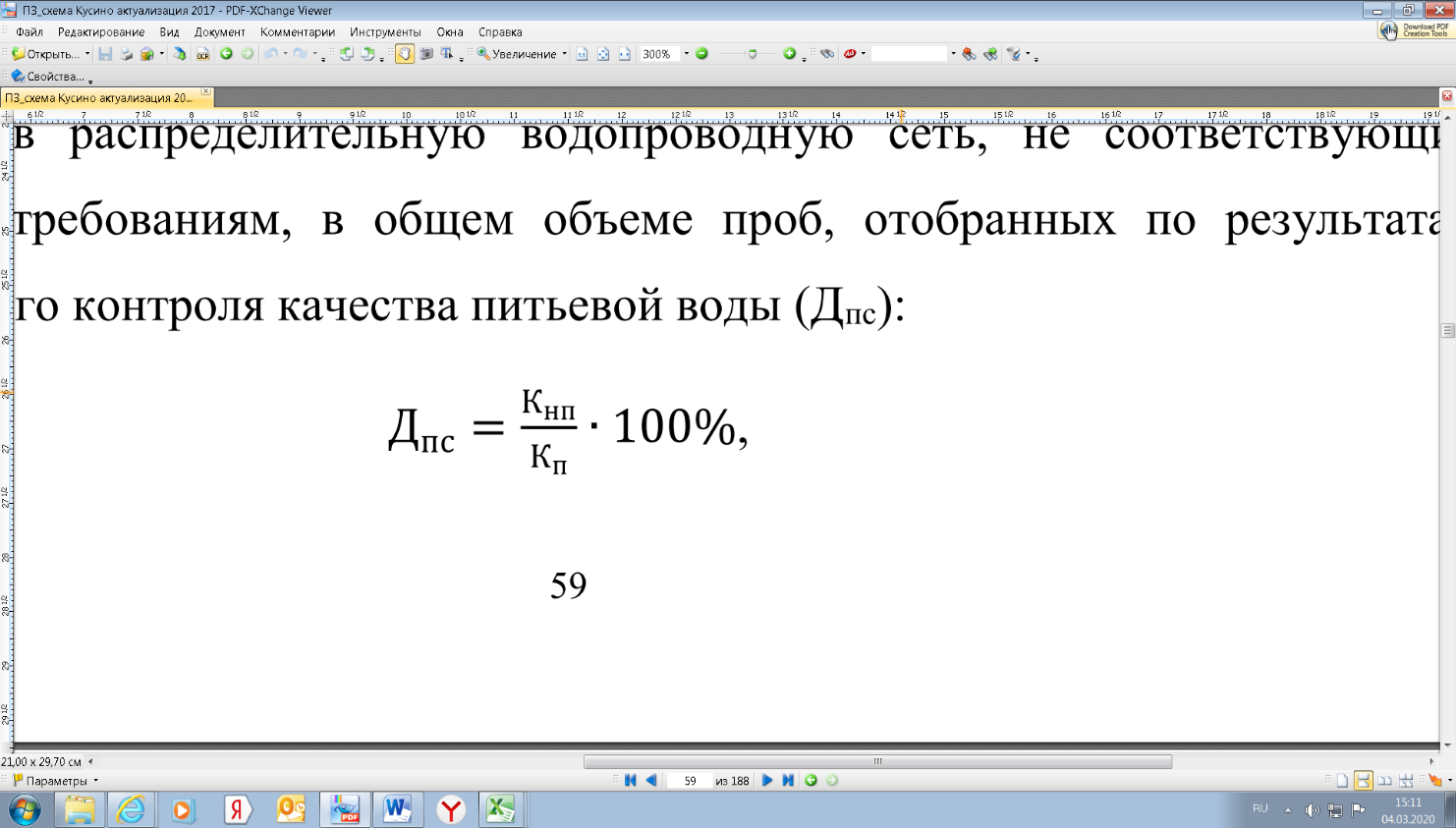 Кнп -	количество	проб	питьевой	воды,	отобранных	по	результатам производственного контроля, не соответствующих установленным требованиям;Кп - общее количество отобранных проб;б) доля проб питьевой воды в распределительной водопроводной сети, не соответствующих установленным требованиям, в общем объеме проб, отобранных по результатам производственного контроля качества питьевой воды (Дпрс):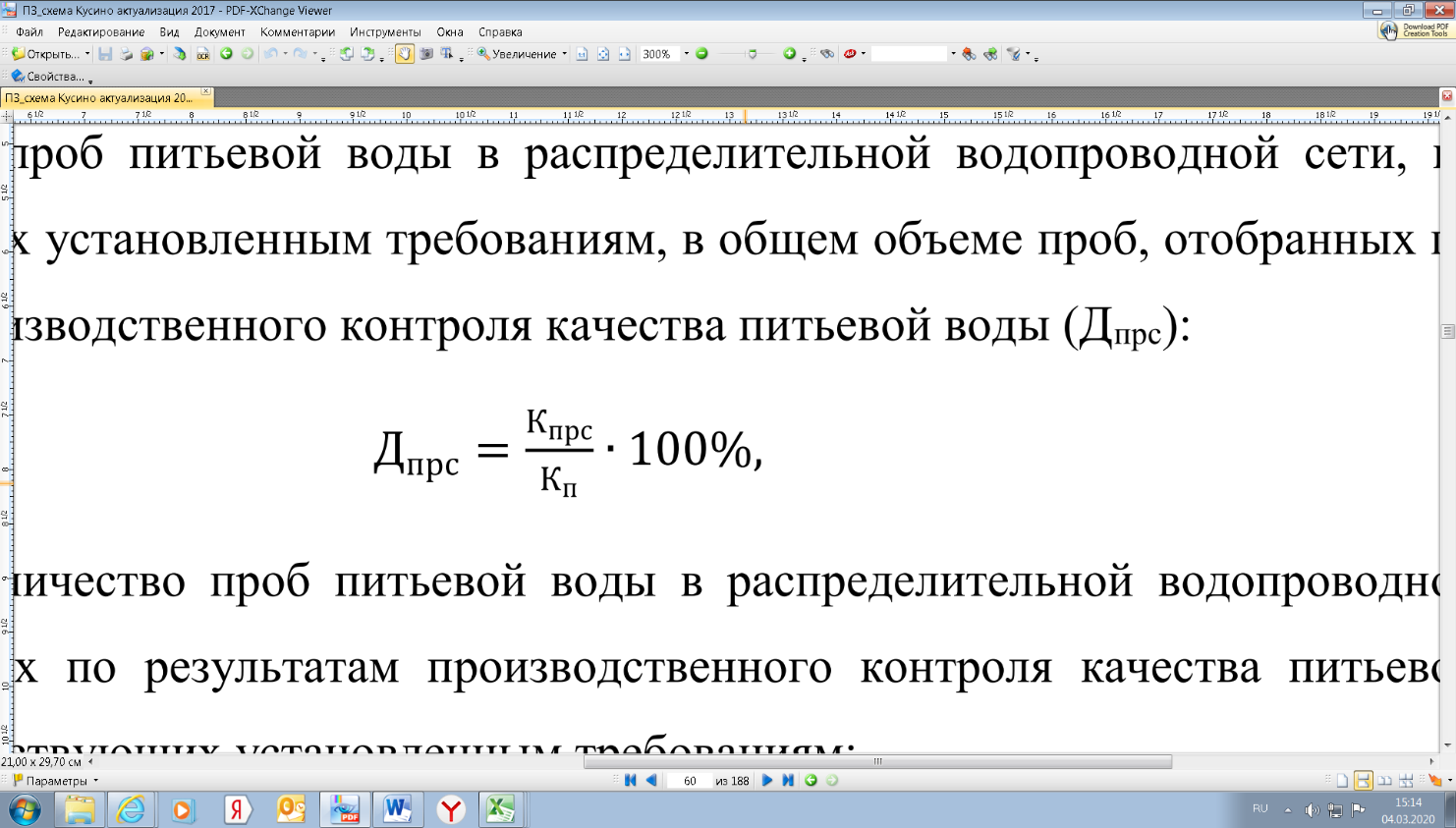 Кпрс - количество проб питьевой воды в распределительной водопроводной сети, отобранных по результатам производственного контроля качества питьевой воды, не соответствующих установленным требованиям;Кп - общее количество отобранных проб.Значения показателей качества горячей воды определяются следующим образом:а) доля проб горячей воды в тепловой сети или в сети горячего водоснабжения, не соответствующих установленным требованиям по температуре в общем объеме проб, отобранных по результатам производственного контроля качества горячей воды (Ктгв):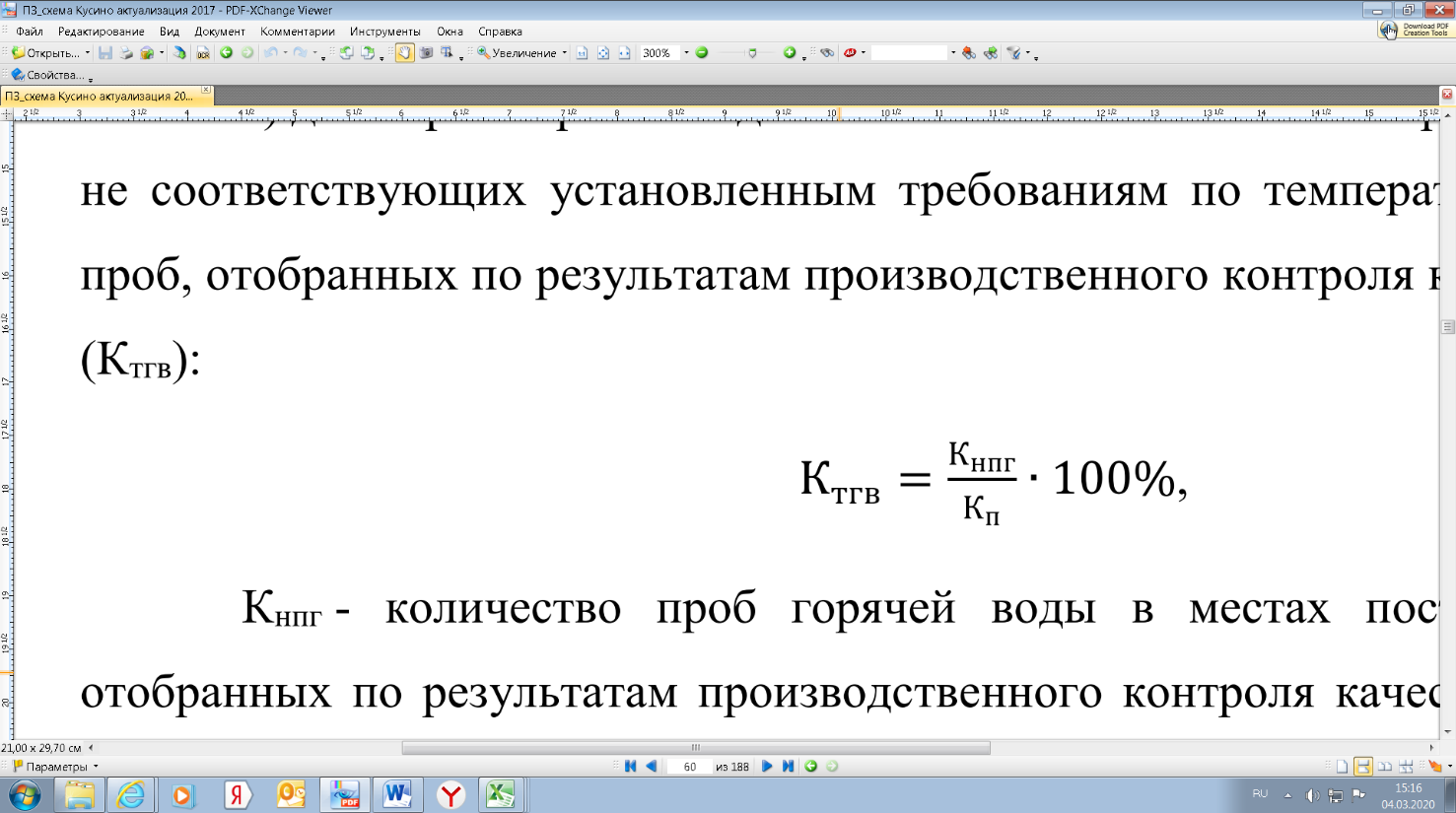 Кнпг -  количество  проб  горячей  воды  в  местах  поставки  горячей  воды, отобранных по результатам производственного контроля качества горячей воды, не соответствующих установленным требованиям;Кп - общее количество отобранных проб.б) доля проб горячей воды в тепловой сети или в сети горячего водоснабжения, не соответствующих установленным требованиям (за исключением температуры), в общем объеме проб, отобранных по результатам производственного контроля качества горячей воды (Дптс):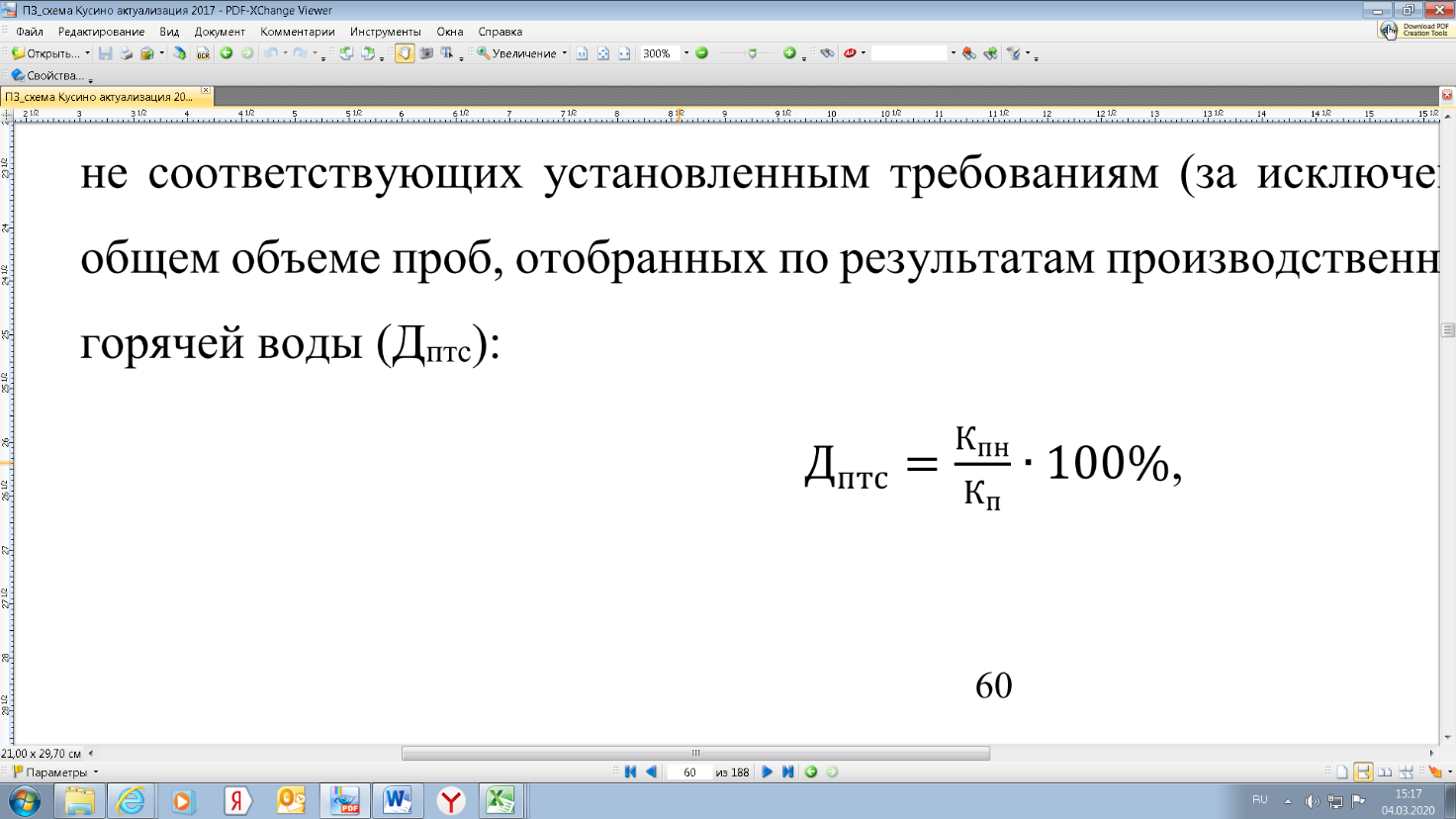 Кпн -  количество проб горячей воды в  тепловой сети или  в  сети горячего водоснабжения, отобранных по результатам производственного контроля качества горячей воды, не соответствующих установленным требованиям;Кп - общее количество проб, отобранных в тепловой сети или в сети горячего водоснабжения.Питьевая вода должна быть безопасна в эпидемическом и радиационном отношении, безвредна по химическому составу и иметь благоприятные органолептические свойства.Качество питьевой воды должно соответствовать гигиеническим нормативам перед ее поступлением в распределительную сеть, а также в точках водоразбора наружной и внутренней водопроводной сети.Безвредность питьевой воды по химическому составу определяется ее соответствием нормативам по нескольким параметрам, в том числе по обобщенным показателям и содержанию вредных химических веществ, наиболее часто встречающихся в природных водах на территории Российской Федерации, а также веществ антропогенного происхождения, получивших глобальное распространение.Гигиенические требования и нормативы качества питьевой воды устанавливаются в соответствии с СанПиНом 2.1.4.1074-01 «Питьевая вода. Гигиенические требования к качеству воды централизованных систем питьевого водоснабжения. Контроль качества. Гигиенические требования к обеспечению безопасности систем горячего водоснабжения» и приведены в таблице ниже.Таблица 19 - Нормативные значения ПДКПримечания:<1> Лимитирующий признак вредности вещества, по которому установлен норматив: "с.-т." - санитарно -токсикологический, "орг." - органолептический.<2> Величина, указанная в скобках, может быть установлена по постановлению главного государственного санитарного врача по соответствующей территории для конкретной системы водоснабжения на основанииоценки  санитарно  -  эпидемиологической  обстановки  в  населенном  пункте  и  применяемой  технологии водоподготовки.<3> Нормативы приняты в соответствии с рекомендациями ВОЗ.Благоприятные	органолептические	свойства	воды	определяются ее соответствием нормативам, указанным в таблице ниже.Таблица 20 - Нормативы благоприятных органолептических свойств водыПримечаниеВеличина, указанная в скобках, может быть установлена по постановлению главного государственного санитарного врача по соответствующей территории для конкретной системы водоснабжения на основании оценки санитарно-эпидемиологической обстановки в населенном пункте и применяемой технологии водоподготовки.Целевые показатели качества питьевой воды представлены в таблице ниже. Допустимый уровень качества питьевой воды на период реализации плана мероприятий (2021-2035 годы) представлен в таблице ниже.Таблица 21 - Целевые показатели качества питьевой и горячей воды на период 2021-2035 годов в пос. Выльгорт1.7.2.  Показатели надежности и бесперебойности водоснабженияЦелевые показатели надежности и бесперебойности водоснабжения устанавливаются в отношении:аварийности централизованных систем водоснабжения;продолжительности перерывов водоснабжения.Целевой показатель аварийности централизованных систем водоснабжения определяется как отношение количества аварий на централизованных системах водоснабжения к протяженности сетей и определяется в единицах на 1 километр сети.Целевой показатель продолжительности перерывов водоснабжения определяется исходя из объема воды в кубических метрах, недопоставленного за время перерыва водоснабжения, в том числе рассчитанный отдельно для перерывов водоснабжения с предварительным уведомлением абонентов (не менее чем за 24 часа) и без такого уведомления.Согласно пос.7.4 СП 31.13330.2012 «Водоснабжение. Наружные сети и сооружения» централизованные системы водоснабжения по степени обеспеченности подачи воды подразделяются на три категории:Первая категория. Допускается снижение подачи воды на хозяйственно- питьевые нужды не более 30% расчетного расхода и на производственные нужды до предела, устанавливаемого аварийным графиком работы предприятий; длительность снижения подачи не должна превышать 3 сут. Перерыв в подаче воды или снижение подачи ниже указанного предела допускается на время выключения поврежденных и включения  резервных  элементов  системы  (оборудования,  арматуры,  сооружений, трубопроводов и др.), но не более чем на 10 мин.Вторая категория. Величина допускаемого снижения подачи воды та же, что при первой категории; длительность снижения подачи не должна превышать 10 сут. Перерыв в подаче воды или снижение подачи ниже указанного предела допускается на время выключения поврежденных и включения резервных элементов или проведения ремонта, но не более чем на 6 ч.Третья категория. Величина допускаемого снижения подачи воды та же, что при первой категории; длительность снижения подачи не должна превышать 15 сут. Перерыв в подаче воды при снижении подачи ниже указанного предела допускается на время не более чем на 24 ч.Объединенные хозяйственно-питьевые и производственные водопроводы населенных пунктов при численности жителей в них более 50 тыс. чел. следует относить к первой категории; от 5 до 50 тыс. чел. - ко второй категории; менее 5 тыс. чел. - к третьей категории.МО СП «Выльгорт» относится к третьей категории централизованных систем водоснабжения.Перерывы в подаче воды более 24 часов в течение 2020 года, согласно данным              ОАО «Сыктывкарский водоканал»  зафиксировано не было, следовательно, коэффициент аварийности на сегодняшний день равен нулю. Перерывы в подаче воды менее 24 часов централизованно не фиксируются. Все нарушения подачи воды устраняются аварийной бригадой ОАО «Сыктывкарский водоканал» . Исходя из этого, фактический целевой показатель надежности и бесперебойности (с точки зрения аварийности) составляет 100%, перспективный показатель аварийности планируется поддерживать на существующем уровне. Так как перерывы в подаче воды менее 24 часов централизованно не фиксируются, рассчитать целевой показатель надежности и бесперебойности (с точки зрения продолжительности перерывов водоснабжения) не представляется возможным.Таблица 22 - Целевые показатели надежности и бесперебойности холодного и горячего водоснабжения на период 2021-2035 годов в пос. Выльгорт1.7.3.  Показатели качества обслуживания абонентовЦелевые показатели качества обслуживания абонентов устанавливаются в отношении:среднего времени ожидания ответа оператора при обращении абонента (потребителя) по вопросам водоснабжения по телефону «горячей линии»;доли заявок на подключение, исполненных по итогам года.По причине того, что данные о среднем времени ожидания ответа оператора при  обращении абонента (потребителя) по  вопросам водоснабжения по  телефону «горячей линии», а также данные о доли заявок на подключение, исполненных по итогам года централизованно не фиксируются, значение фактических целевых показателей качества обслуживания на сегодняшний день не определить. На перспективу рекомендуется вести учет сроков исполнения заявок на подключение абонентов и среднего времени ожидания ответа оператора.1.7.4.  Показатели эффективности использования ресурсовЦелевые показатели эффективности использования ресурсов, в том числе сокращения потерь воды (тепловой энергии в составе горячей воды) при транспортировке устанавливается в отношении:1.  Уровня потерь холодной воды, горячей воды при транспортировке;2.  Доли абонентов,	осуществляющих	расчеты за полученную воду по приборам учета.Целевой показатель потерь холодной воды, горячей воды определяется исходя из данных регулируемой организации об отпуске (потреблении) воды по приборам учета и устанавливается в процентном соотношении к фактическим показателям деятельности регулируемой организации на начало периода регулирования.Доля абонентов, указанная в подпункте 2 настоящего пункта, определяется исходя из объемов потребляемой абонентами холодной воды, горячей воды, подтвержденных данными приборов учета.Расчетные значения целевых показателей приведены в таблице ниже.Таблица 23 - Целевые показатели эффективности использования энергоресурсов в сфере водоснабжения на период 2020-2035 годов по пос. Выльгорт1.7.5.  Соотношение цены реализации мероприятий инвестиционной программы и их эффективности - улучшение качества водыВ соответствии с пос. 2 статьи 39 Федерального закона РФ от 7 декабря 2011 г.№416-ФЗ «О водоснабжении и водоотведении» федеральным органом исполнительной власти утверждаются правила формирования целевых показателей деятельности организаций, осуществляющих горячее водоснабжение, холодное водоснабжение и (или) водоотведение, и их расчета, перечень целевых показателей. К целевым показателям данный закон относит также показатель соотношения цены и эффективности (качества воды) реализации мероприятий инвестиционной программы.Однако впоследствии, федеральным органом исполнительной власти в лице Министерства строительства и жилищно-коммунального хозяйства Российской Федерации был издан Приказ от 4 апреля 2014 года № 162/пр «Об утверждении перечня показателей надежности, качества, энергетической эффективности объектов централизованных систем горячего водоснабжения, холодного водоснабжения и (или) водоотведения, порядка и правил определения плановых значений и фактических значений таких показателей». Данным Приказом был утвержден перечень целевых показателей централизованных систем горячего водоснабжения, холодного водоснабжения и водоотведения, который исключил показатель «соотношение цены реализации мероприятий инвестиционной программы и их эффективности - улучшение качества воды». Вследствие этого, отсутствует как методика его расчета, так и принцип анализа полученных результатов.1.8. Перечень выявленных бесхозяйных объектов централизованных систем водоснабжения и перечень организаций, уполномоченных на их эксплуатациюСогласно Федеральному закону «О водоснабжении и водоотведении» правом эксплуатации бесхозяйных объектов централизованных систем водоснабжения и водоотведения наделяется гарантирующая организация, в зоне действия которой расположен данный объект.Согласно   Федеральному   закону «О   водоснабжении   и   водоотведении» (ст.12 пос.2), организация, осуществляющая холодное водоснабжение и (или) водоотведение и эксплуатирующая водопроводные и (или) канализационные сети, наделяется статусом гарантирующей организации, если к водопроводным и (или) канализационным сетям этой организации присоединено наибольшее количество абонентов из всех организаций, осуществляющих холодное водоснабжение и (или) водоотведение.После утверждения органами местного самоуправления перечня гарантирующих организаций централизованных систем водоснабжения и зон их действия, бесхозяйные объекты, расположенные в зонах действия гарантирующих организаций, могут быть переданы им в эксплуатацию.По результатам сбора исходных данных по системам централизованного водоснабжения бесхозяйных объектов не выявлено.Сведения об объекте, имеющем признаки бесхозяйного, могут поступать:от исполнительных органов государственной власти Российской Федерации;субъектов Российской Федерации;органов местного самоуправления;на основании заявлений юридических и физических лиц;выявляться ОАО «Сыктывкарский водоканал» в ходе осуществления технического обследования;Эксплуатация выявленных бесхозяйных объектов централизованных систем водоснабжения, в том числе сетей водоснабжения, путем эксплуатации которых обеспечивается водоснабжение, осуществляется в порядке, установленном Федеральным законом от 07.12.2011 г. № 416-ФЗ «О водоснабжении и водоотведении».Постановка бесхозяйного недвижимого имущества на учет в органе, осуществляющем государственную регистрацию прав на недвижимое имущество и сделок с ним, признание в судебном порядке права муниципальной собственности на указанные объекты осуществляется структурным подразделением администрации МО МР «Сыктывдинский» Республики Коми.ГЛАВА 2.  СХЕМА ВОДООТВЕДЕНИЯ2.1. Существующее положение в сфере водоотведения МО СП «Выльгорт»2.1.1.  Описание структуры системы сбора, очистки и отведения сточных вод на территории МО СП «Выльгорт» и деление территории на эксплуатационные зоныКанализационное хозяйство в поселении представляет собой комплекс инженерных сооружений, обеспечивающих сбор, транспортировку и очистку сточных вод.Хозяйственно-бытовая канализация предусматривается для отвода стоков от общественных зданий и многоквартирных жилых домов. В с. Выльгорт самотечный коллектор подает стоки к главной насосной станции. От главной насосной станции стоки перекачиваются по напорному коллектору в систему канализации г. Сыктывкара. Выпуск стоков после очистки осуществляется в р. Вычегда. Систему канализации в СП «Выльгорт» обслуживает ОАО «Сыктывкарский водоканал», имеющий на своем балансе главную канализационную насосную станцию, канализационные сети. Так же в систему канализации г. Сыктывкара и канализационные сети ОАО «Сыктывкарский водоканал» поступают стоки от канализационных сетей ктп «Сосновый берег» м. Еля-т с Выльгорта, обслуживание, которых, осуществляет ООО «ДекартИнвест».Главная насосная станция сп. «Выльгорт» мощностью 2500 м3/сут построена в 1972г.  Здание кирпичное, износ здания – 30%. Объем приемного резервуара станции -600м3. В насосной установлены насосы СД 160/45 - 2 шт., производительностью 3840 м3/сут. Очистка сточных вод производится на очистных сооружениях биологической очистки ОАО «Монди Сыктывкарский ЛПК», где осуществляется очистка и обеззараживание перед сбросом в водоем.В м. Птицефабрика проложены канализационные сети с очисткой стоков на биологических очистных сооружениях производительностью 2700м3/сут и выпуском в  р.Важелью. Очистные сооружения находятся на балансе ЗАО «Птицефабрика Сыктывкарская» и располагаются в своей промышленной зоне. Обслуживание канализационных сетей в м. Птицефабрика осуществляет ООО «Источник», имеющий на своем балансе канализационные сети. На очистные сооружения поступают бытовые сточные воды от жилого квартала, производственные и бытовые стоки птицефабрики.Схема движения воды: приемная камера – решетки - песколовки – водоизмерительный лоток – первичный отстойник - аэротенк – вторичный отстойник – контактный резервуар - выпуск в р. Важелью.Схема движения осадка: аэротенк – вторичный отстойник – аэробный сбраживатель – иловая площадка – подсушивание (хранение) - вывоз; песок: песколовка – песковая площадка (подсушивание) – вывоз.Ливневые стоки по открытым лоткам и канавам сбрасываются в ручьи и реки.На лыжном стадионе им. Р. Сметаниной (гостиница «Олимпиец») установлены локальные очистные сооружения типа «Топас» с расчетной производительностью 12.0 м3/сут. Очистка стоков производится мелкопузырчатой аэрацией с полным окислением. Выпуск очищенных сточных вод принят в р.Важелью.Данные о насосных станциях очистных сооружений представлены в таблице ниже.Таблица 24 - Данные о насосных станциях очистных сооружений2.1.2.  Описание результатов технического обследования централизованной системы водоотведенияПо результатам технического обследования сделаны следующие выводы:Объекты, в отношении которых было проведено техническое обследование, являются фактически действующими и в основном позволяют осуществлять водоотведение потребителей СП «Выльгорт» с учетом нормативных показателей, установленных ФЗ «О водоснабжении и водоотведении».Возможность, условия и сроки дальнейшей эксплуатации имущества водоотведения определяются нормативными правовыми актами Российской Федерации, стратегией развития ЖКХ, определяемой Правительством Российской Федерации.Рекомендации по достижению плановых значений показателей надежности и энергетической эффективности: реконструкция и строительство поселковой системы водоотведения (канализационные сети, КНС, очистные сооружения).2.1.3.  Описание технологических зон водоотведения, зон централизованного и нецентрализованного водоотведенияОписание технологических зон СП «Выльгорт» представлено в таблице ниже.2.1.4.  Описание технической возможности утилизации осадков сточных вод на очистных сооружениях существующей централизованной системы водоотведенияОсадки сточных вод образуются в результате биологической очистки сточных вод. Выгрузка сброженного осадка на иловые площадки производится 1 раз в год в теплое время года. Отстоенная вода с иловых площадок перекачивается в голову сооружений. В дальнейшем на иловых площадках происходит уплотнение осадка, испарение воды с поверхности осадка и фильтрация воды через слой осадка. Подсушенный ил на иловых площадках хранится в течении 20-25 лет.  В целях повышения надежности централизованной системы водоснабжения, а также в целях планирования параметров последующих мероприятий направленных на приведение качества сбрасываемых сточных вод в соответствие с установленными требованиями потребуется реализация мероприятий по оптимизации централизованной системы водоотведения с реконструкцией сетей водоотведения и установкой приборов учета2.1.5. Описание состояния и функционирования канализационных коллекторов и сетей, сооружений на нихКанализационные трубопроводы с.Выльгорт, как и водопроводные, находится в собственности ОАО «Сыктывкарский Водоканал». Сети водоотведения проложены в основном подземно, часть проложена надземно. Средний возраст канализационных сетей составляет 34 года.  Канализационные сети делятся на самотечные и напорные. Протяженность квартальной канализации составляет 8 154,5 п.м. (самотечных – 8 154,5 п.м., напорных – 0 п.м.). Протяженность уличной канализации составляет 4 019,5 п.м. (самотечных – 2 180,0 п.м., напорных – 1 839,5 п.м.).Количество канализационных колодцев составляет 782 шт. Физический износ сетей водоотведения составляет 95,7 %.  Процент ветхих сетей, подлежащих замене составляет 55,2 (из которых квартальныхсетей – 4 680,0 п.м. Ø150-300мм; уличных – 2 180,0 п.м., Ø150-400мм). Данные о сетях представлены ниже.Таблица 26 – Сведения о сетях водоотведения СП «Выльгорт»2.1.6.  Оценка безопасности и надежности объектов централизованной системы водоотведения и их управляемостиВ настоящее время методика определения надёжности системы централизованного водоотведения не разработана и не утверждена, поэтому определение надёжности системы выполняется на основе СП 32.13330.2012. Свод правил. Канализация. Наружные сети и сооружения. Актуализированная редакция СНиП 2.04.03- 85"(утв. Приказом Минрегиона России от 29.12.11 № 635/11).Надежность действия системы канализации характеризуется сохранением необходимой расчетной пропускной способности и степени очистки сточных вод при изменении (в определенных пределах) расходов сточных вод и состава загрязняющих веществ, условий сброса их в водные объекты, в условиях перебоев в электроснабжении, возможных аварий на коммуникациях, оборудовании и сооружениях, производства плановых ремонтных работ.Надежность действия безнапорных сетей (коллекторов) канализации определяется коррозионной стойкостью материала труб (каналов) и стыковых соединений, как к транспортируемой сточной воде, так и к газовой среде в надводном пространстве.Учитывая вышеприведенное можно сделать вывод, что для повышения надёжности системы водоотведения необходима реконструкция существующих сетей и сооружений, включающая в себя работы по замене сетей водоотведения и реконструкция оборудования канализационных насосных станций. 2.1.7.  Оценка воздействия сбросов сточных вод через централизованную систему водоотведения на окружающую средуОчистка сточных вод производится на очистных сооружениях биологической очистки ОАО «Монди Сыктывкарский ЛПК», где осуществляется очистка и обеззараживание перед сбросом в водоем.В м. Птицефабрика проложены канализационные сети с очисткой стоков на биологических очистных сооружениях производительностью 2700м3/сут и выпуском в  р.Важелью. Очистные сооружения находятся на балансе ЗАО «Птицефабрика Сыктывкарская» и располагаются в своей промышленной зоне. Обслуживание канализационных сетей в м. Птицефабрика осуществляет ООО «Источник», имеющий на своем балансе канализационные сети. На очистные сооружения поступают бытовые сточные воды от жилого квартала, производственные и бытовые стоки птицефабрики.Схема движения воды: приемная камера – решетки - песколовки – водоизмерительный лоток – первичный отстойник - аэротенк – вторичный отстойник – контактный резервуар - выпуск в р. Важелью.Схема движения осадка: аэротенк – вторичный отстойник – аэробный сбраживатель – иловая площадка – подсушивание (хранение) - вывоз; песок: песколовка – песковая площадка (подсушивание) – вывоз.Ливневые стоки по открытым лоткам и канавам сбрасываются в ручьи и реки.На лыжном стадионе им. Р. Сметаниной (гостиница «Олимпиец») установлены локальные очистные сооружения типа «Топас» с расчетной производительностью 12.0 м3/сут. Очистка стоков производится мелкопузырчатой аэрацией с полным окислением. Выпуск очищенных сточных вод принят в р.Важелью.По результатам анализа сбрасываемых сточных вод можно сделать вывод, что сбрасываемые	стоки	станцией	биологической	очистки	сточных ООО «Птицефабрики Сыктивдинской» не соответствуют ПДК.2.1.8.  Описание территорий муниципального образования, не охваченных централизованной системой водоотведенияСточные воды от незначительной части частных жилых домов и общественных зданий населенных пунктов сельского населения не охваченных централизованной системой водоотведения отводятся в выгреба и септики на приусадебных участках или непосредственно на рельеф в пониженные места.2.1.9.  Описание существующих технических и технологических проблем системы водоотведения МО СП «Выльгорт»Проблемным вопросом в части сетевого канализационного хозяйства СП «Выльгорт» является истечение срока эксплуатации трубопроводов, а также истечение срока эксплуатации запорно-регулирующей арматуры на напорных канализационных трубопроводах. На сегодняшний день износ магистральных хозяйственно-бытовых коллекторов достиг критического уровня.В существующей системе водоотведения ГП «Выльгорт» имеются следующие технические и технологические проблемы:•	значительная изношенность и технологическая отсталость системы водоотведения;•	агрессивная среда.2.2. Балансы сточных вод в системе водоотведения2.2.1.  Баланс поступления сточных вод в централизованную систему водоотведения и отведения стоков по технологическим зонам водоотведенияБаланс	поступления	 сточных вод в централизованную систему водоотведения представлен в таблице ниже (в зоне ОАО «Сыктывкарский водоканал»).Таблица 27 - Баланс поступления сточных вод с.Выльгорт2.2.2.  Оценка фактического притока неорганизованного стока по технологическим зонам водоотведенияВ с. Выльгорт ливневые стоки по открытым лоткам и канавам сбрасываются в ручьи и реки. От коттеджного поселка «Сосновый берег» м. Еля-ты под подпором грунтовых вод дождевые стоики поступают в два резервуара емкостью 150 м3 каждый, затем перекачиваются в два резервуара-усреднителя емкостью 250 м3 каждый. В эти же усреднители поступают самотеком дождевые и хоз-бытовые стоки от второй части коттеджного поселка. Из резервуаров усреднителей смесь стоков подаются на очистную установку «Биотал-100» (2 установки). Залповое поступление сточных вод регулируется автоматикой. Дождевая сеть выполняется из бетонных безнапорных труб, напорные сети предусмотрены из стальных труб. На самотечной сети устанавливаются дождеприемные колодцы с дождеприемниками.Ливневая канализация предназначена для своевременного отвода вод, что исключает скопление и застой дождевой и талой воды на кровле зданий, предотвращает подтопление фундамента и подвальных помещений, а также увеличивает срок службы крыш, стен и фундамента строений, поддерживая оптимальный микроклимат в помещениях. Ливневая канализация также защищает дорожное полотно от разрушений, деформации, скопления луж, образования наледей.Учитывая вышесказанное, для предотвращения инфильтрации сильно загрязненного поверхностного стока в грунтовые воды и дальнейшего попадания в водные объекты, на территории СП «Выльгорт» необходимо развитие ливневой канализации.2.2.3.  Сведения об оснащенности зданий, строений, сооружений приборами учета принимаемых сточных вод и их применении при осуществлении коммерческих расчетовНа данный момент времени коммерческих приборов учёта сточных вод на территории МО СП «Выльгорт» не установлено. Это связано с необходимостью больших денежных затрат на проектирование, покупку и монтаж данных приборов, так как приборы для измерения расхода стоков в самотечных трубопроводах имеют очень сложную конструкцию и требования к монтажу.В соответствии с требованиями Главы 3 статьи 7 пос. 11 416-ФЗ «О водоснабжении и водоотведении» категории абонентов и организаций, осуществляющие регулируемые виды деятельности в сфере водоотведения, обязаны устанавливать приборы учета сточных вод.Одним из самых доступных и рекомендуемых для данной системы водоотведения способов учёта стоков является измерение стока на напорных участках системы водоотведения.Установка приборов учёта сточной воды абонентов не осуществляющими регулируемые виды деятельности является не обязательным и зависит от условий сброса сточных вод в централизованную систему водоотведения, устанавливается абонентом при необходимости. 2.2.4.  Результаты анализа ретроспективных балансов поступления сточных вод в централизованную систему водоотведенияРезультаты анализа ретроспективных балансов поступления сточных вод в централизованную систему водоотведения показали, что фактический прием сточных вод менялся в зависимости от объёма инфильтрационного стока. 2.2.5.  Прогнозные балансы поступления сточных вод в централизованную систему водоотведения и отведения стоков по технологическим зонам водоотведенияПрогнозные балансы поступления сточных вод в централизованную систему водоотведения рассчитаны в соответствии с:действующими нормативами потребления коммунальных услуг по холодному водоснабжению;СП 31.13330.2012 Водоснабжение.  Наружные сети и сооружения. Актуализированная редакция СНиП 2.04.02-84*;Прогнозными данными жилого строительства до 2035 года, предоставленными администрацией СП «Выльгорт»;прогнозными данными численности населения до 2035 года, предоставленными администрацией СП «Выльгорт»;федеральным законом Российской Федерации от 27 июля 2010 г. № 190-ФЗ «О теплоснабжении»;федеральным законом Российской Федерации от 7 декабря 2011 г. № 416-ФЗ «О водоснабжении и водоотведении».В таблице ниже приведен перспективный баланс поступления сточных вод в централизованную систему водоотведения.Таблица 28 - Перспективный баланс поступления сточных вод в с.Выльгорт2.3. Прогноз объема сточных вод2.3.1.  Сведения о ожидаемом поступлении сточных вод в централизованную систему водоотведенияРасчет ожидаемого поступления сточных вод в централизованную систему водоотведения выполнен в соответствии с принципами, подробно описанными в разделе 2.2.5 настоящего проекта.В таблице ниже приведены сведения об ожидаемом поступлении сточных вод в централизованную систему водоотведения.Таблица 29 - Сведения о фактическом и ожидаемом поступлении сточных вод в централизованную систему водоотведения в с.Выльгорт2.3.2.  Описание структуры централизованной системы водоотведенияСтруктура централизованной системы водоотведения МО СП «Выльгорт» состоит из трех технологических зон водоотведения. Эксплуатирующие организации:                           ОАО «Сыктывкарский водоканал», ООО «Птицефабрика «Сыктывкарская»,                            ООО «Источник», Лыжный стадион им. Р. Сметаниной, ООО «Декарт -Инвест».2.3.3.  Анализ резервов производственных мощностей очистных сооружений системы водоотведения и возможности расширения зоны их действияВ настоящее время отмечается профицит мощности очистных сооружений. 2.4. Предложения по строительству, реконструкции и модернизации (техническому перевооружению) объектов централизованной системы водоотведения2.4.1.  Основные направления, принципы, задачи и целевые показатели развития централизованной системы водоотведенияЗадачи развития:обеспечения населения качественным и надежным отведением стоков;повышение надежности функционирования системы в целом;снижение негативного влияния централизованных	 систем водоотведения на окружающую среду.Принципы:обеспечение для	 абонентов	доступности	 водоотведения с использованием централизованных систем водоотведения;обеспечение водоотведения в	соответствии с требованиями законодательства Российской Федерации;использование лучших доступных технологий в сфере водоотведения;внедрение энергосберегающих технологий в сфере водоотведения.Направления развития:обновление сетевого хозяйства;расширение зоны действия систем водоотведения;приведение состава очищенных стоков к нормативным показателям концентрации вредных веществ;внедрение автоматизации и мониторинга на системах водоотведения;применение методов безопасной утилизации осадков, образующихся после очистки сточных вод;Целевые показатели развития:приведение 	показателя	обеспеченности	населения	услугами водоотведения до 80%;приведение показателя удельного расхода электроэнергии на 1 м3 отведенных сточных вод до 0,7 кВтч/м3;приведение показателей концентрации вредных веществ в очищенных стоках до соответствия требованиям законодательства Российской Федерации	и   утвержденным   нормативам   ПДК.2.4.2.  Перечень основных мероприятий по реализации схем водоотведенияС целью повышения качественного уровня проживания населения и улучшения экологической обстановки на территории СП «Выльгорт» предлагается дальнейшее развитие системы централизованного водоотведения в СП «Выльгорт», а также формирование сети водоотведения в случае появления новых потребителей (строительство жилищных объектов и др.). Канализационные сети и сооружения в неудовлетворительном состоянии и подлежат реконструкции и перекладке.В целях повышения качества сбрасываемых сточных вод предлагается реализовать мероприятие по оптимизации централизованной системы водоотведения с приведением качества сбрасываемых сточных в соответствие с установленными требованиями, реконструкцией сетей водоотведения, установкой приборов учета на объектах водоотведения и установкой резервных источников электроснабжения.В СП «Выльгорт» для индивидуальных владельцев существующих и проектируемых жилых домов рекомендуется использование компактных установок полной биологической очистки. Поскольку строительство централизованных систем в малых населенных пунктах экономически не выгодно из-за слишком большой себестоимости очистки 1 м3 стока.В целях сохранности чистоты водоемов очистка сточных вод перед сбросом должна соответствовать требованиям и нормам СанПиН 2.1.5.980-00 «Водоотведение населенных мест, санитарная охрана водных объектов. Гигиенические требования к охране поверхностных вод».Необходимо развитие и реконструкция существующей, строительство новой системы водоотведения с организацией сбора и транспортировки сточных вод для их очистки и утилизации.В прогнозном периоде администрацией планируется реализация следующих мероприятий:Реконструкция главного коллектора и канализационных сетей;Ремонт бетонного блока емкостей с применением специальных материалов «Пенотрн» на очистных сооружениях Птицефабрики;Замена воздуходувок 2 шт., части трубопроводов и запорной арматуры на блоках емкостей на очистных сооружениях Птицефабрики;Произвести реконструкцию систем аэрации воздуха в аэротенах на очистных сооружениях Птицефабрики;Строительство сети	водоотведения по ул. Родниковая, проезды 1,5, 2-4.В случае наличия дополнительных источников финансирования планируются следующие основные мероприятия:реконструкция существующих магистральных самотечных линий канализации, строительство новых магистральных самотечных линий канализации из труб ПВХ;реконструкция канализационных колодцев;реконструкция канализационной насосной станции;установка узлов учета принимаемых стоков на очистные сооружения.2.4.3.  Технические обоснования основных мероприятий по реализации схем водоотведенияРеконструкция существующих магистральных самотечных линий канализацииПри выполнении реконструкции старых сетей водоотведения предлагается использование канализационных труб из поливинилхлорида.Канализационные трубы ПВХ предназначены для самотечной транспортировки стоков в наружной канализации при максимальной температуре до 60°С.Соединение труб осуществляется раструбным методом, герметичность и безопасность соединения обеспечивается резиновым уплотнительным кольцом, установленным в раструбе трубы.Трубы ПВХ для наружной канализации изготовлены из прочного материала, который выдерживает сильные удары, возникающие при транспортировке и монтаже. Продукция, изготовленная из ПВХ, обладает малым коэффициентом расширения и линейного растяжения при изменении температуры. Канализационные трубы ПВХ морозоустойчивы.Основные достоинства канализационных ПВХ труб заключаются в том, что они обладают:высокой прочностью;устойчивостью против коррозии;сопротивлением от зарастания стенок;высокой сопротивляемостью внутреннему износу;низким весом;легки в монтаже при различных способах прокладки;стойкостью к воздействиям кислотной среды;стойкостью к изнашиванию в стоках, в которых присутствует высокое содержание песка.2.4.4.  Сведения о вновь строящихся, реконструируемых и предлагаемых к выводу из эксплуатации объектах централизованной системы водоотведенияСогласно разделу 2.4.2.2.4.5.  Границы и характеристики охранных зон сетей и сооружений централизованной системы водоотведенияПроекты зон санитарной охраны сетей и сооружений централизованной системы водоотведения МО СП «Выльгорт» отсутствуют. 2.5. Экологические аспекты мероприятий по строительству и реконструкции объектов централизованной системы водоотведения2.5.1.  Сведения о мероприятиях, содержащихся в планах по снижению сбросов загрязняющих веществ, иных веществ и микроорганизмов в поверхностные водные объекты, подземные водные объекты и на водозаборные площадиРеконструкция и строительство очистных сооружений водоотведения позволит избежать сброса неочищенных сточных вод в водные объекты СП «Выльгорт», что позволит выполнить требования нормативных документов к качественному составу стоков и позволит снизить негативное воздействие на экологическое состояние территории.При эксплуатации очистных сооружений на окружающую среду оказывают отрицательное влияние следующие факторы:Воздействие на атмосферный воздух.Источниками загрязнения атмосферы от очистных сооружений являются технологические сооружения очистки сточных вод (иловые площадки и площадки складирования кека, аэротенк и вторичный отстойник)Шумовое воздействиеОсновными источниками шумового воздействия очистных сооружений является воздуходувное оборудованиеВоздействие на поверхностные и подземные водыВоздействие на поверхностные и подземные воды заключается в использовании свежей воды на технологические нужды очистных сооружений. При использовании очищенной сточной воды на технологических нужд очистных сооружений (приготовление реагентов, промывка оборудования и заполнение пожарных резервуаров) чистая вода используется только для хозяйственно бытовых нужд.Воздействие на окружающую среду при обращении с отходамиИсточниками образования отходов на очистных сооружениях являются как технологические процессы очистки сточных вод, так и вспомогательные производства. Все отходы, образующиеся при эксплуатации очистных сооружений, должны храниться на специально оборудованных площадках временного хранения отходов, для последующей утилизации на специально отведенных полигонах.Таким образом, при выполнении соответствующих мероприятий, воздействия очистных сооружений при эксплуатации на окружающую среду являются минимальными и зависят от количества пропускаемых сточных вод.2.5.2. Сведения о мерах по предотвращению вредного воздействия на водный бассейн предлагаемых к реконструкции канализационных сетейНовые канализационные сети (в том числе канализационные коллектора) строятся в соответствии с требованиями СП 32.13330.2012. «Свод правил. Канализация. Наружные сети и сооружения. Актуализированная редакция СНиП 2.04.03-85"» Согласно данного СП:диаметры трубопроводов должны обеспечить пропуск расчётного расхода сточной воды,уклоны трубопроводов должны обеспечивать не разрушающий и не заиливающий режим движения стоков,все стыки и соединения трубопроводов должны быть герметичны,смотровые колодцы должны обеспечивать герметичность от поверхностных вод и в случае возникновения напорного режима обеспечить герметичность от сточных вод.2.5.3.  Сведения о применении методов, безопасных для окружающей среды, при утилизации осадков сточных водВ процессе очистки сточных вод избыточный активный ил после аэробной стабилизации и уплотнения, направляется на иловые площадки. Обезвоженный активный ил после подсушивания вывозится с территории очистных сооружений на специализированный полигон.2.6. Оценка потребности в капитальных вложениях в строительство, реконструкцию и модернизацию объектов централизованной системы водоотведения	Объем капитальных вложений будет определяться на основе данных НЦС, утвержденные приказом Минстроя РФ от 28.03.2022 № 203/пр) с учетом коммерческих предложений контрагентов и результатов разработки проектно-сметной документации. Информация об инвестиционных мероприятиях представлена в таблице ниже.Таблица 30 - Сведения об инвестиционных мероприятиях в сфере водоотведенияОбъем капитальных вложений будет определяться на основе данных НЦС, утвержденные приказом Минстроя РФ от 28.03.2022 № 203/пр) с учетом коммерческих предложений контрагентов и результатов разработки проектно-сметной документации.2.7. Целевые показатели развития централизованной системы водоотведения	Целевые показатели деятельности устанавливаются с целью поэтапного повышения качества водоотведения, в том числе поэтапного снижения объемов и масс загрязняющих веществ, сбрасываемых в водный объект в составе сточных вод.Перечень показателей надежности, качества, энергетической эффективности объектов централизованных систем горячего водоснабжения, холодного водоснабжения и (или) водоотведения, порядок и правила определения плановых значений и фактических значений показателей надежности, качества, энергетической эффективности объектов централизованных систем горячего водоснабжения, холодного водоснабжения и (или) водоотведения утвержден Приказом от 4 апреля 2014 года № 162/пр Министерства строительства и жилищно- коммунального хозяйства Российской Федерации «Об утверждении перечня показателей надежности, качества, энергетической эффективности объектов централизованных систем горячего водоснабжения, холодного водоснабжения и (или) водоотведения, порядка и правил определения плановых значений и фактических значений таких показателей».К показателям надежности, качества, энергетической эффективности объектов централизованных систем водоотведения относятся:а) показатель надежности и бесперебойности водоотведения;б) показатели качества очистки сточных вод;в) показатели эффективности использования ресурсов.2.7.1.  Показатели надежности и бесперебойности водоотведенияЦелевые показатели надежности и бесперебойности водоотведения устанавливаются в отношении:аварийности централизованных систем водоотведения;продолжительности перерывов водоотведения.Целевой показатель аварийности централизованных систем водоотведения определяется как отношение количества аварий на централизованных системах водоотведения к протяженности сетей и определяется в единицах на 1 километр сети.Целевой показатель продолжительности перерывов водоотведения определяется исходя из объема отведения сточных вод в кубических метрах, недопоставленного за время перерыва водоотведения, в том числе рассчитанный отдельно для перерывов водоотведения с предварительным уведомлением абонентов (не менее чем за 24 часа) и без такого уведомления.Согласно пос.8 СП 32.13330.2012 «Канализация. Наружные сети и сооружения» объекты централизованных системы водоотведения по надежности действия подразделяются на три категории:Первая категория. Не допускается перерыва или снижения транспорта сточных вод.Вторая категория. Допускается перерыв в транспорте сточных вод не более 6 часов либо снижение его	в пределах, определяемых надежностью системы водоснабжения населенного пункта или промпредприятия.Третья категория. Допускающие перерыв подачи сточных вод не более суток (с прекращением водоснабжения населенных пунктов при численности жителей до 5000).Исходя из этого, системы водоотведения с.Выльгорт и д.Гавриловка относятся по надежности к 3 категории.Перерывы в водоотведении стоков более 24 часов в течение 2019-2020 годов, согласно данным ОАО «Сыктывкарский водоканал» зафиксировано не было, следовательно, коэффициент аварийности на сегодняшний день равен нулю. Перерывы в отведении стоков менее 24 часов централизованно не фиксируются. Все нарушения водоотведения устраняются аварийной бригадой ОАО «Сыктывкарский водоканал» оперативно. Исходя из этого, фактический целевой показатель надежности и бесперебойности (с точки зрения аварийности) составляет 100%, перспективный показатель аварийности планируется поддерживать на существующем уровне. Так как перерывы в подаче воды менее 24 часов централизованно не фиксируются, рассчитать целевой показатель надежности и бесперебойности (с точки зрения продолжительности перерывов водоснабжения) не представляется возможным.2.7.2.  Показатели качества обслуживания абонентовЦелевые показатели качества обслуживания абонентов устанавливаются в отношении:среднего времени ожидания ответа оператора при обращении абонента (потребителя) по вопросам водоотведения по телефону «горячей линии»;доли заявок на подключение, исполненных по итогам года.По причине того, что данные о среднем времени ожидания ответа оператора при обращении абонента (потребителя) по вопросам водоотведения по телефону «горячей линии», а также данные о доли заявок на подключение, исполненных по итогам года централизованно не фиксируются, значение фактических целевых показателей качества обслуживания на сегодняшний день не определить. На перспективу рекомендуется вести учет сроков исполнения заявок на подключение абонентов и среднего времени ожидания ответа оператора.2.7.3.  Показатели качества очистки сточных водЦелевой показатель очистки сточных вод устанавливается в отношении:доли сточных вод, подвергающихся очистке в общем объеме сбрасываемых сточных вод (в процентах), в том числе, с выделением доли очищенного (неочищенного) поверхностного (дождевого, талого, инфильтрационного) и дренажного стока;доли сточных вод, сбрасываемых в водный объект, в пределах нормативов допустимых сбросов и лимитов на сбросы.Целевой показатель очистки сточных вод устанавливается в процентном соотношении к фактическим показателям деятельности регулируемой организации на начало периода регулирования.Доля сточных вод, сбрасываемых в водный объект, в пределах нормативов допустимых сбросов и лимитов на сбросы на базовый год составляет 0% (общее количество проб сточных вод, соответствующих требованиям составляет 0 шт. от общего количества взятых за рассматриваемый период проб стоков пос.ле очистки). К расчетному сроку планируется довести данный целевой показатель до 100%, пос.редством строительства новых очистных сооружений.2.7.4. Показатели эффективности использования ресурсов при транспортировке сточных водЦелевые показатели эффективности использования ресурсов при транспортировке согласно Проекту Приказа Госстроя «Об утверждении Правил формирования и расчета целевых показателей деятельности организаций, осуществляющих горячее водоснабжение, холодное водоснабжение и (или) водоотведение» устанавливается в отношении:уровня потерь холодной воды, горячей воды при транспортировке;доля абонентов, осуществляющих расчеты за полученную воду по приборам учета.Альтернативного утвержденного нормативного документа, который регламентирует порядок определения показателя эффективности использования ресурсов при транспортировке сточных вод, на сегодняшний день нет. В связи с этим, установление целевых показателей по эффективности использования ресурсов при транспортировке сточных вод необходимо выполнить при актуализации схемы, при условии, что к моменту актуализации появится соответствующий утвержденный нормативный документ.2.7.5.  Соотношение цены реализации мероприятий инвестиционной программы и их эффективности - улучшение качества очистки сточных водВ соответствии с пос. 2 статьи 39 Федерального закона РФ от 7 декабря 2011 г. №416-ФЗ «О водоснабжении и водоотведении» федеральным органом исполнительной власти утверждаются правила формирования целевых показателей деятельности организаций, осуществляющих горячее водоснабжение, холодное водоснабжение и (или) водоотведение, и их расчета, перечень целевых показателей. К целевым показателям данный закон относит также показатель соотношения цены и эффективности (качества очистки сточных вод) реализации мероприятий инвестиционной программы.Однако впоследствии, федеральным органом исполнительной власти в лице Министерства строительства и жилищно-коммунального хозяйства Российской Федерации был издан Приказ от 4 апреля 2014 года № 162/пр «Об утверждении перечня   показателей   надежности, качества, энергетической эффективности объектов централизованных систем горячего водоснабжения, холодного водоснабжения и (или) водоотведения, порядка и правил определения плановых значений и фактических значений таких показателей». Данным Приказом был утвержден перечень целевых показателей централизованных систем горячего водоснабжения, холодного водоснабжения и водоотведения, который исключил показатель «соотношение цены реализации мероприятий инвестиционной программы и их эффективности - улучшение качества очистки сточных вод».Целевые показатели развития централизованной системы водоотведения 
СП «Выльгорт» приведены в таблице ниже.Таблица 31 - Целевые показатели развития централизованной системы водоотведения СП «Выльгорт»* - среднее время ожидания ответа оператора при обращении абонента по вопросам водоснабжения по телефону «горячей линии» на момент проведения обследования не нормируется2.8. Перечень выявленных бесхозяйных объектов централизованной системы водоотведения (в случае их выявления) и перечень организаций, уполномоченных на их эксплуатациюБесхозяйных объектов централизованной системы водоотведения МО СП «Выльгорт» в ходе сбора исходных данных для разработки данного проекта не выявлено.Сведения об объекте, имеющем признаки бесхозяйного, могут поступать:от исполнительных органов государственной власти Российской Федерации;субъектов Российской Федерации;органов местного самоуправления;на основании заявлений юридических и физических лиц;выявляться ОАО «Сыктывкарский водоканал» в ходе осуществления технического обследования.Эксплуатация выявленных бесхозяйных объектов централизованных систем водоотведения, в том числе сетей водоотведения, путем эксплуатации которых обеспечивается водоотведение, осуществляется в порядке, установленном Федеральным законом от 07.12.2011 г. № 416-ФЗ «О водоснабжении и водоотведении».Постановка бесхозяйного недвижимого имущества на учет в органе, осуществляющем государственную регистрацию прав на недвижимое имущество и сделок с ним, признание в судебном порядке права муниципальной собственности на указанные объекты осуществляется структурным подразделением администрации                МО МР «Сыктывдинский».Схема водоснабжения и водоотведения муниципального образования «Зеленец» МР «Сыктывдинский» Республики Коми на период до 2035 годаАктуализированная версия по состоянию на 2022 годРазработчик: ООО «Эпицентр»Санкт-Петербург2022 годСПИСОК СОКРАЩЕНИЙМО – муниципальное образование; ЗСО – зона санитарной охраны;УРЭ – удельный расход электроэнергии;ВТВМГ – высокотемпературные вечномерзлые грунты; КВОС – комплекс водоочистных сооружений;ВЗС – водозаборные сооружения; ВОС – водоочистные сооружения;НТД – нормативно-техническая документация; ПНС – повысительная насосная станция;СП – сельское поселение;ТКП – технико-коммерческое предложение; ПИР – проектно-изыскательские работы; ПРК – программно-расчетный комплекс;ГИС – геоинформационная система;ХВС – холодное водоснабжение; ГВС – горячее водоснабжение;КОС – канализационные очистные сооружения; КНС – канализационная насосная станция;ЧРП – частотно-регулируемый приводОГЛАВЛЕНИЕГЛАВА 1.  СХЕМА ВОДОСНАБЖЕНИЯВ целях реализации государственной политики в сфере водоснабжения и водоотведения, направленной на обеспечение охраны здоровья населения и улучшения качества жизни населения путем обеспечения бесперебойного и качественного водоснабжения и водоотведения, повышение энергетической эффективности путём экономного потребления воды, снижение негативного воздействия на водные объекты путём повышения качества очистки сточных вод, обеспечение доступности водоснабжения и водоотведения для абонентов за счёт повышения эффективности деятельности МУП «Энергия», обеспечение развития централизованных систем холодного водоснабжения путём развития эффективных форм управления этими системами была разработана настоящая схема водоснабжения и водоотведения.Проектирование систем водоснабжения населенных пунктов представляет собой комплексную задачу, от правильного решения которой во многом зависят масштабы необходимых капитальных вложений в эти системы.Схемы разрабатываются на основе анализа фактических нагрузок потребителей по водоснабжению с учётом перспективного развития, структуры баланса водопотребления региона, оценки существующего состояния головных водозаборных сооружений, насосных станций, а также водопроводных сетей и возможности их дальнейшего использования, рассмотрения вопросов надёжности, экономичности.Основанием для разработки и реализации схемы водоснабжения и водоотведения являются:Федеральный     закон     от     07.12.2011     №     416-ФЗ «О водоснабжении и водоотведении», регулирующий всю систему взаимоотношений в водоснабжении и водоотведении и направленный на обеспечение устойчивого и надёжного водоснабжения и водоотведения;Постановление правительства РФ № 782 «Об утверждении Порядка разработки и утверждения схем водоснабжения и водоотведения, требований к их содержанию» от 05.09.2013;«Правила определения и предоставления технических условий подключения объекта капитального строительства к сетям инженерно-технического обеспечения», утвержденных постановлением Правительства РФ от 13.02.2006г. № 83;Водный кодекс Российской Федерации.1.1. Технико-экономическое состояние централизованных систем водоснабжения МО СП «Зеленец»Муниципальное образование СП «Зеленец» - муниципальное образование в составе муниципального района Сыктывдинского в Республике Коми Российской Федерации.СП «Зеленец» расположено в северо-восточной части Сыктывдинского муниципального района. Территория сельского поселения с севера граничит с землями муниципального образования «Часово», с северо- запада и запада - землями муниципального образования «Маджа», с юго-запада - землями муниципального образования «Озел», с юга и юго-востока - землями муниципального образования городской округ Сыктывар, с востока и северо- востока - землями муниципального образования «Палевицы». Общая площадь сельского поселения составляет 56 100 га. На административной территории сельского поселения «Зеленец» расположены четыре населенных пункта:-	д. Койтыбож;-	с. Зеленец;-	д. Чукачой;-	д. Парчег.Административным центром муниципального образования сельского поселения «Зеленец» является село Зеленец, расположенное в 26 км. от столицы Республики Коми - г.Сыктывкар - по направлению автомобильной дороги регионального значения Сыктывкар-Ухта (Р25). Большая часть населения проживает в административном центре сельского поселения. Социально значимые объекты сосредоточенны в основном в центре поселения с.Зеленец. Здесь расположены администрация, средняя общеобразовательная школа, дом культуры, два дошкольных образовательных учреждения, врачебная амбулатория, детско-юношеский центр, школа искусств и т.д. Значительную часть территории занимают земли лесного фонда.На территории СП «Зеленец» расположено крупное предприятие по производству мяса птицы и свинины ОАО «Птицефабрика Зеленецкая».Рельеф территории сельского поселения представляет полого-увалистую равнину, расчлененную развитыми речными долинами, почти плоскую в междуречьях. Почвы: пойменные, сильно подзолистые, подзолисто-болотные. Территория района расположена в подзоне средней тайги. Леса елово-сосновые с примесью березы, ольхи, осины.Территория сельского поселения находится в пределах Восточно-Европейской платформы. В ее геологическом строении принимают участие коренные породы и четвертичные образования. Коренные породы представлены отложениями триаса и юры. Отложения триаса, залегающие в основании верхней части платформенного чехла, имеют повсеместное распространение. Они представлены аргилитоподобными пестроцветными глинами с прослоями и линзами песков и песчаников. Мощность отложений триаса достигает 110 м. Абсолютные отметки их кровли варьируют от 50 до 100 м (преобладающие - от 60 до 70 м), глубина залегания - от 10 до 80 м. У подошвы склона долины реки Вычегды отложения триаса выходят на поверхность. Коренные породы почти повсеместно перекрываются сплошным чехлом четвертичных отложений, достигающих 50-70 метровой мощности. Характерной особенностью четвертичных образований является сильная литологическая изменчивость, которая наблюдается как по площади, так и по разрезу. Четвертичные образования представлены отложениями ледникового комплекса, аллювиальными, делювиальными, оползневыми и болотными образованиями.Вся территория сельского поселения располагается в пределах водосборного бассейна р. Вычегда. Наиболее крупным ее притоком является р. Сысола. Реки типично равнинные, имеют хорошо развитый комплекс террас, в некоторых местах сильно меандрируют, образуя сеть рукавов, стариц, пойменных озер. Продолжительность зимнего периода около 4,5 мес. Высота снежного покрова к концу зимы достигает 60-70 см. Среднемноголетняя глубина промерзания почвы составляет около 90 см. Среднегодовое количество атмосферных осадков колеблется в диапазоне 600-700 мм, 400-500 мм осадков выпадает в безморозный период. Климат СП «Зеленец» - умеренно-континентальный.  Согласно СНиП 23-01-99 «Строительная климатология» территория СП «Зеленец» по климатическому районированию относится к строительно-климатической зоне IB.По данным ГУ «Коми ЦГМС» на рассматриваемой территории самым холодным месяцем является январь. Средняя температура наиболее холодного периода - минус 15,60С, отмечаются понижения температуры до минус 47°С. Самый теплый месяц – июль. Средняя температура июля - плюс 16,7°С, максимальная - плюс 35°С1.1.1.  Описание системы и структуры водоснабжения МО «СП «Зеленец» и деление территории на эксплуатационные зоныСельское поселение Зеленец состоит из четырех населенных пунктов, где водоснабжение осуществляется от централизованной системы водоснабжения и нецентрализованной.Населенные пункты - село Зеленец, деревня Парчег.Село Зеленец, деревня Парчег имеют централизованное водоснабжение. Обслуживание централизованной системы водоснабжения осуществляет                                     МУП «Энергия» на правах хозяйственного ведения. Владельцем МУП «Энергия» является администрация МР «Сыктывдинский». Эксплуатирующей организацией группового забора воды в СП «Зеленец» является ОАО «Птицефабрика Зеленецкая». Эксплуатирующей организацией в д. «Парчег» является МУП «Энергия». Производится горячее водоснабжение части населения села Зеленец.Населенные пункты - деревня Койтыбож, деревня ЧукачойЧастные жилые дома не подключены к центральной системе водоснабжения и добыча воды осуществляется из шахтных колодцев и частных скважин.Горячее водоснабжение отсутствует.1.1.2.  Описание территорий МО СП «Зеленец», не охваченных централизованными системами водоснабженияТерритория деревень Койтыбож и Чукачой, в которых нет централизованного водоснабжения, характеризуется малочисленностью. Водоснабжение таких неперспективных малых населенных пунктов осуществляется из шахтных колодцев и частных скважин.1.1.3.  Описание технологических зон водоснабжения, зон централизованного и нецентрализованного водоснабжения и перечень централизованных систем водоснабженияСхема водоснабжения села Зеленец следующая: вода от семи артезианских скважин (общим дебитом 2272,3 м3/сут) насосами I подъема подается на станцию водоподготовки производительностью 1140 м3/сут и далее на две насосные станции II подъема производительностью 570 м3/сут каждая с двумя резервуарами чистой воды емкостью 250 м3 каждый. Далее по водоводу от насосных станций II подъема вода поступает в разводящую водопроводную сеть села Зеленец. От водопроводной сети имеются вводы в дома.Обеспечение внутренним водопроводом с. Зеленец составляет около 80%, часть жителей пользуется водой из шахтных колодцев и индивидуальных артезианских скважин. Внутренним водопроводом оборудованы капитальные жилые дома, общественные здания и некоторые индивидуальные жилые дома.Водоснабжение д.Парчег осуществляется от разведочно-эксплуатационной скважины. Указанная скважины расположены в большой удаленности от населенного пункта. Вода, добываемая со скважины, поставляется потребителям по водопроводу, однако она достаточно плохо развита. В настоящее время основной проблемой водоснабжения д. Парчег является неоптимальный состав воды. По составу вода, добываемая скважиной, имеет гидрокарбонатный смешанный катионовый состав, и соответствует требованиям СанПиН 2.1.4.1077¬01 «Питьевая вода» и ГН 2.1.5.1315-3 по всем показателям, за исключением содержания железа, мутности, цветности, окисляемости, что характерно для зоны свободного водообмена всех подземных вод юга Республики Коми. Таким образом, при использовании воды для питьевого водоснабжения, существует объективная необходимость в осуществлении строительства сооружений механической очистки воды, поэтому вода с данной скважины используется большей своей частью для технических целей. Большая часть жителей деревни жителей пользуется водой из шахтных колодцев и индивидуальных артезианских скважин.На рисунке ниже представлена типовая схема артезианской скважины.Рисунок 1 - Типовая схема артезианской скважины.Описание скважин представлено в таблице ниже.Таблица 1 – Описание скважин СП «Зеленец»Групповой водозабор состоит из 7 скважин глубиной от 93,5 до 98 м. Предприятие, осуществляющее эксплуатацию разведочно-эксплуатационных на воду скважин, а также остальные объекты, составляющие производственный комплекс водозаборных сооружений с. Зеленец (ОАО «Птицефабрика Зеленецкая»), произвела их полную реконструкцию. Таким образом, техническое состояние реконструированных объектов позволит в настоящее время и в перспективе эксплуатировать их в безаварийном режиме, а также предоставлять всем потребителям качественные услуги по холодному водоснабжению. В среднем состояние сооружений оценивается как удовлетворительное, износ составляет 25%..Описание состояния и функционирования существующих насосных станций, включая оценку энергоэффективности подачи водыОписание состояния и функционирования существующих насосных станций, включая оценку энергоэффективности подачи воды представлены в таблице ниже.Таблица 2 - Описание насосных станцийОписание существующих сооружений очистки и подготовки водыОчистка воды (обезжелезивание, обесцвечивания, удаления мутности, привкуса и запаха) осуществляется на станции водоподготовки методом фильтрования с аэрацией на 4-х напорных фильтрах, заполненных кварцевым песком. После ремонта станции водоподготовки и замены фильтров арендаторами водозабора (ОАО «Птицефабрика Зеленецкая») эффективность очистки воды увеличилась, о чем свидетельствует анализ воды из резервуаров чистой воды (РЧВ) за июль 2012 год. Вода в РЧВ без запаха и привкуса, мутность воды снизилась до 1,75 мг/дм3 при ПДК=1,5 мг/дм3, содержание железа уменьшилось до 0,24 мг/дм3 при ПДК=0,3 мг/дм3,а марганца до 0,024 мг/дм3 ,при ПДК=0,1 мг/дм3.По своему составу вода, добываемая скважиной в д.Парчег, имеет гидрокарбонатный смешанный катионовый состав, и не соответствует требованиям СанПиН 2.1.4.1077-01 «Питьевая вода» и ГН 2.1.5.1315.Описание состояния и функционирования водопроводных сетей систем водоснабжения, включая оценку амортизации сетей и определение возможности обеспечения качества воды в процессе транспортировкиНа балансе МУП «Энергия» находится 7596,5 м сетей водопровода, из них 7384,5 м – в с.Зеленец, 212 м – в д.Парчег, сети имеют износ более 40%.Аварии на водопроводных сетях устраняются по мере их выявления. Основными причинами возникновения аварий на сетях водоснабжения СП «Зеленец» являются:коррозия стальных труб;появление трещин в стыках стальных труб;механические повреждения.Основные характеристики водопроводных сетей с.Зеленец приведены в таблице ниже. Таблица 3 – Характеристика сетей водоснабжения с.ЗеленецНакопления отложений на стенках водопроводных труб приводит к загрязнению воды, ухудшению органолептических характеристик воды.Описание централизованной системы горячего водоснабжения с использованием закрытых систем горячего водоснабжения, отражающее технологические особенности указанной системыЦентрализованное горячее водоснабжение населения в сельском поселении Зеленец производится только в с.Зеленец. Приготовление горячей воды в остальных населенных пунктах поселения и частном секторе с.Зеленец происходит в частном порядке - путем установки электрических водонагревателей или приготовление горячей воды в банях.Описание централизованной системы горячего водоснабжения представлена в таблице ниже.Таблица 4 Описание централизованной системы горячего водоснабжения в с.ЗеленецПротяженность сетей горячего водоснабжения – 2671 п.м в 2-х тр исп.Рисунок 2 - Схема горячего водоснабжения с.Зеленец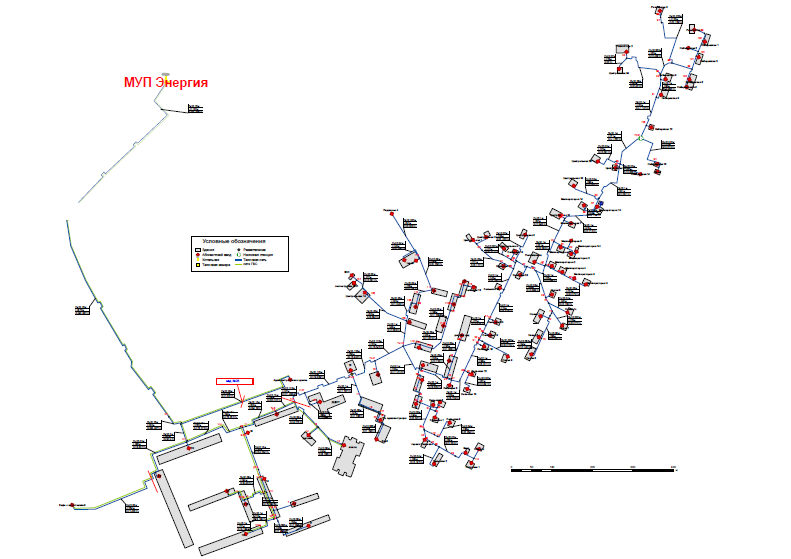 Описание существующих технических и технологических проблем в сфере водоснабженияВ первую очередь, имеет место износ объектов системы водоснабжения, в т.ч.: объекты водоснабжения – более 25%;водопроводные сети – более 40%. сети горячего водоснабжения – более 70%Сети водоснабжения по поселению на момент разработки схемы имеет неудовлетворительное состояние, часть из них не имеет коррозионной защиты и требует перекладки и замены на трубопроводы из некорродирующих материалов.Ветхость сетей ведет к сокращению их пропускной способности из-за необходимости снижения рабочего давления, а также из-за отложений, растворенных в воде солей, различных взвесей и примесей. Ветхость сетей так же ведет к ненормативным потерям воды при транспортировке из-за утечек и аварийных прорывов.Качество воды снижается при транспортировке вследствие ее вторичного загрязнения, при этом снижаются органолептические характеристики воды.Из мероприятий по водоподготовке и водоочистке проводятся только обезжелезивание. Возможно ухудшение качества воды, вследствие увеличения механических примесей.Таким образом, основными проблемами водопроводных сетей систем водоснабжения СП «Зеленец» являются:общий износ и моральная устарелость и их технологическая отсталость оборудования системы водоснабжения;износ сетей водоснабжения СП «Зеленец»;отсутствие полной автоматизации в системе подачи воды на источниках водоснабжения и насосных станциях,отсутствие в деревне Койтыбож и деревне Чукачой системы централизованного водоснабжения замедляет развитие сельского поселения в целом;загрязнение питьевой воды.Таким образом, в целях повышения надежности функционирования централизованной системы водоснабжения, а также приведения качества подаваемой питьевой воды в соответствие с установленными требованиями необходимо реализовать мероприятия по оптимизации централизованной системы водоснабжения с приведением качества подаваемой питьевой воды в соответствие с установленными требованиями и установкой резервных источников электроснабжения.1.1.4.  Описание результатов технического обследования централизованных систем водоснабженияВ рамках технического обследования были сделаны следующие основные выводы: Объекты, в отношении которых было проведено техническое обследование, являются фактически действующими и в основном позволяют осуществлять холодное водоснабжение потребителям СП «Зеленец» с учетом нормативных показателей, установленных ФЗ «О водоснабжении и водоотведении», за исключением соблюдения качества холодной воды в связи с отсутствием сооружений подготовки воды.Оценка технического состояния объектов систем холодного водоснабжения позволяет сделать заключение о возможности эксплуатации данных объектов и сетей, при условии строительства сооружений водоподготовки, капитального ремонта скважин, сетей с целью повышения энергетической эффективности, в соответствии с долгосрочными параметрами регулирования деятельности предприятия.Возможность, условия и сроки дальнейшей эксплуатации имущества водоснабжения и водоотведения определяются нормативными правовыми актами Российской Федерации, стратегией развития ЖКХ, определяемой Правительством Российской Федерации.1.1.5.  Описание существующих технических и технологических решений по предотвращению замерзания воды применительно к территории распространения вечномерзлых грунтовТак как сети водоснабжения выполнены в подземном исполнении, ниже глубины промерзания, промерзание водопровода не происходит (данные о жалобах потребителей на промерзание, при сборе данных не выявлены).Случаев аварий на участках сетей водоснабжения, вызванных промерзанием, на территории СП «Зеленец» не выявлено.1.1.6.  Перечень лиц, владеющих на праве собственности или другом законном основании объектами централизованной системы водоснабженияСобственником централизованной системы водоснабжения СП «Зеленец» является Администрация МО МР «Сыктывдинский» (МУП «Энергия» эксплуатирует систему водоснабжения на правах хозяйственного ведения). Собственниками водозаборных скважин являются администрация СП «Зеленец» и ОАО «Птицефабрика Зеленецкая», которая является эксплуатирующей организацией. Скважины администрации СП «Зеленец» переданы ОАО «Птицефабрика Зеленецкая» в долгосрочную аренду.1.2. Направления развития централизованных систем водоснабжения1.2.1.  Основные направления, принципы, задачи и целевые показатели развития централизованных систем водоснабженияОсновными направлениями развития централизованной системы водоснабжения СП «Зеленец» являются:замена изношенных сетей водоснабжения;повышение качества поставляемой хозпитьевой воды;строительство/реконструкция ВОС;установка резервных источников электрической энергии.При этом, реализация поставленных задач в сфере водоснабжения должна основываться на следующих принципах:охрана здоровья населения и улучшения качества жизни населения путем обеспечения бесперебойного и качественного водоснабжения и водоотведения;повышение     энергетической     эффективности     путем     экономного потребления воды и снижение энергоемкости процесса транспортировки воды;снижение   негативного   воздействия   на    водные    объекты    путем повышения качества очистки сточных вод;обеспечение    доступности    водоснабжения    и    водоотведения    для абонентов за счет повышения эффективности деятельности организаций, осуществляющих горячее водоснабжение, холодное водоснабжение и (или) водоотведение;обеспечение      развития      централизованных      систем      холодного водоснабжения и водоотведения путем развития эффективных форм управления этими системами и привлечения инвестиций организаций, осуществляющих горячее водоснабжение, холодное водоснабжение и (или) водоотведение;приоритетность обеспечения населения питьевой водой, горячей водой и услугами по водоотведению;создание условий для привлечения инвестиций в сферу водоснабжения и водоотведения, обеспечение гарантий возврата частных инвестиций;достижение    и    соблюдение    баланса    экономических    интересов организаций, осуществляющих горячее водоснабжение, холодное водоснабжение и (или) водоотведение, и их абонентов;установление тарифов в сфере водоснабжения и водоотведения исходя из экономически обоснованных расходов организаций, осуществляющих горячее водоснабжение, холодное водоснабжение и (или) водоотведение, необходимых для осуществления водоснабжения и (или) водоотведения;обеспечение   стабильных   и    недискриминационных   условий    для осуществления предпринимательской деятельности в сфере водоснабжения и водоотведения;обеспечение равных условий доступа абонентов к водоснабжению и водоотведению;открытость деятельности организаций, осуществляющих горячее водоснабжение, холодное водоснабжение и (или) водоотведение, органов государственной власти Российской Федерации, органов государственной власти субъектов Российской Федерации и органов местного самоуправления, осуществляющих регулирование в сфере водоснабжения и водоотведения.обеспечение абонентов водой питьевого качества в необходимом количестве;организация централизованного водоснабжения на территориях, где оно отсутствует;внедрение безопасных технологий в процессе водоподготовки.В соответствии с пунктом 3 части 2 статьи 4 и частью 2 статьи 39 Федерального закона от 7 декабря 2011 года № 416-ФЗ «О водоснабжении и водоотведении» Министерство строительства и жилищно-коммунального хозяйства Российской Федерации издало Приказ от 4 апреля 2014 года № 162/пр «Об утверждении перечня показателей надежности, качества, энергетической эффективности объектов централизованных систем горячего водоснабжения, холодного водоснабжения и (или) водоотведения, порядка и правил определения плановых значений и фактических значений таких показателей», который определяет перечень показателей надежности, качества, энергетической эффективности объектов централизованных систем горячего водоснабжения, холодного водоснабжения и (или) водоотведения в следующем составе:1. Показатели качества воды2. Показатели надежности и бесперебойности водоснабжения3. Показатели эффективности использования ресурсов, в том числе уровень потерь воды.Показателями качества питьевой воды являются:доля проб питьевой воды, подаваемой с источников водоснабжения, водопроводных станций или иных объектов централизованной системы водоснабжения в распределительную водопроводную сеть, не соответствующих установленным требованиям, в общем объеме проб, отобранных по результатам производственного контроля качества питьевой воды;Показателями качества горячей воды являются:доля проб горячей воды в тепловой сети или   в   сети горячего водоснабжения, не соответствующих установленным требованиям по температуре, в общем объеме проб, отобранных по результатам производственного контроля качества горячей воды;доля проб горячей воды в тепловой сети или в сети  горячего водоснабжения, не соответствующих установленным требованиям (за исключением температуры), в общем объеме проб, отобранных по результатам производственного контроля качества горячей воды.Показателем надежности и бесперебойности водоснабжения является количество перерывов в подаче воды, возникших в результате аварий, повреждений и иных технологических нарушений на объектах централизованной системы холодного водоснабжения, горячего водоснабжения, принадлежащих организации, осуществляющей водоснабжение, в расчете на протяженность водопроводной сети в год (ед./км).Показателями энергетической эффективности являются:доля потерь воды в централизованных системах водоснабжения при транспортировке в общем объеме воды, поданной в водопроводную сеть (в процентах);удельный расход электрической энергии, потребляемой в технологическом процессе подготовки питьевой воды, на единицу объема воды, отпускаемой в сеть (кВт*ч/м3);удельный расход электрической энергии, потребляемой в технологическом процессе транспортировки питьевой воды, на единицу объема транспортируемой воды (кВт*ч/м3);удельный расход электрической энергии, потребляемой в технологическом процессе очистки сточных вод, на единицу объема очищаемых сточных вод (кВт*ч/м3);удельный расход электрической энергии, потребляемой в технологическом процессе транспортировки сточных вод, на единицу объема транспортируемых сточных вод (кВт*ч/м3).Показатели надежности, качества, энергетической эффективности базового года объектов централизованных систем горячего и холодного водоснабжения приведены в таблице ниже.Таблица 5 - Показатели надежности, качества, энергетической эффективности объектов централизованной системы водоснабжения 1.2.2.  Сценарии развития централизованных систем водоснабжения в зависимости от различных сценариев развития МО СП «Зеленец»Сценарии развития централизованных систем водоснабжения должны определяться, в первую очередь, на основании утвержденных сценариев развития поселений, проработанных в Генеральном плане муниципального образования, так как Генеральный план является документом первого уровня в сфере развития муниципального образования, на основе которого разрабатываются все проекты следующих уровней: документы территориального планирования такие как правила землепользования, проекты схем инженерной инфраструктуры, программы комплексного развития поселений, инвестиционные программы и прочее.По состоянию на январь 2021 года численность населения составила 2943 чел.Согласно прогнозу численности населения Генерального плана муниципального образования СП «Зеленец», численность населения к 2035 году будет постепенно увеличиваться. Прогноз численности населения за рассматриваемый период действия Схемы водоснабжения и водоотведения представлен в таблице ниже.Таблица 6 -  Прогноз численности населенияВ перспективе до 2035 г. предполагается:-	повышение надежности систем водоснабжения за счет реконструкции и строительства новых сетей с использованием современных труб из полиэтилена, высокопрочного чугуна, стеклопластика и современных методов прокладки, увеличения емкости резервуаров питьевой воды, реконструкции водопроводных сооружений (водонапорных башен, скважин);-	сокращение потерь и нерационального использования питьевой воды за счет комплекса водосберегающих мер, включающих установку водосберегающей арматуры, учет водопотребления в зданиях и квартирах, введение платы за воду по фактическому потреблению;-	ликвидация неиспользуемых скважин, скважин, для которых невозможна организация зон санитарной охраны, с выполнением комплекса мероприятий по защите подземных горизонтов;-	установление зон санитарной охраны подземных источников водоснабженияПри развитии с.Зеленец планируемые новые кварталы индивидуальной и многоквартирной жилой застройки предлагается подключить к существующей системе водоснабжения, для этого необходимо строительство новых внутриквартальных водопроводных сетей с устройством вводов в дома, а также планируемые сети необходимо закольцевать с существующими водопроводными сетями.На перспективу планируется реализация проекта строительства водовода в с.Зеленец, разработанного ОАО ПИ «Комигражданпроект» Строительство нового водопровода позволит обеспечить:1.	предоставление всем потребителям, расположенным на территории с.Зеленец (в том числе гражданам, учреждениям дошкольного образования, школе, учреждениям здравоохранения и социальной защиты, прочим предприятиям и организациям), качественных услуг по холодному водоснабжению в части поставки воды для хозяйственных и питьевых нужд.2.	возможность подключения к централизованной сети водоснабжения новых потребителей, в том числе индивидуальные жилые дома, что повысит степень их благоустройства.3.	эксплуатацию водовода в безаварийном режиме, что в свою очередь снизит затраты эксплуатирующей организации на проведение аварийно-восстановительных работ, уровень потерь воды в сетях и риск порчи оборудования насосной станции, а также затраты на используемую электрическую энергию, что повлияет на снижение тарифа, используемого при расчетах с потребителями.В деревне Парчег водоснабжение может осуществлять по двум вариантам:1.	Строительство водозабора в д. Парчег - бурение артезианских скважин, строительство регулирующих емкостей и сооружений механической очистки воды, так как вода в существующих арт.скважинах не соответствует требованиям СанПиН 2.1.4.1077-01 и ГН 2.1.5.1315-3, из-за повышенного содержания железа, цветности, мутности и окисляемости. Также необходимо строительство водопроводной сети с подключением вводов в дома.2.	Водоснабжение д. Парчег возможно осуществлять от водопроводной сети с. Зеленец, для этого необходимо строительство водопроводных сетей в деревне Парчег с подключением к планируемой сети деревни Чукачой.1.3. Баланс водоснабжения и потребления горячей, питьевой, технической воды1.3.1.  Общий баланс подачи и реализации воды СП «Зеленец»Общий баланс подачи и реализации хозяйственно-питьевой воды выполнен на основании исходных данных, предоставленный МУП «Энергия».В таблице ниже приведен ретроспективный баланс водопотребления МО СП «Зеленец».Таблица 7 - Общий баланс подачи и реализации холодной воды МО СП «Зеленец» в 2021 году 1.3.2.  Территориальный баланс подачи горячей, питьевой, технической воды по технологическим зонам водоснабжения (годовой и в сутки максимального водопотребления)Территориальный баланс питьевой воды за 2021 год приведен в таблице ниже.Таблица 8 - Территориальный баланс подачи и реализации питьевой воды СП «Зеленец» в 2021 годуТаблица 9 - Территориальный баланс подачи и реализации горячей воды СП «Зеленец»1.3.3.  Структурный баланс реализации горячей, питьевой, технической водыЦентрализованное водоснабжение на территории СП «Зеленец» осуществляется только в селе Зеленец и деревне Парчег, централизованное водоснабжение в остальных населенных пунктах отсутствует. Производится горячее водоснабжение части населения села Зеленец. Структурный баланс питьевой и горячей воды за 2021 год приведен в таблицах ниже.Таблица 10 -  Структурный баланс питьевой воды за 2021 год СП «Зеленец»Таблица 11 - Структурный баланс расходования горячей воды за 2021 год СП «Зеленец»1.3.4. Сведения о фактическом потреблении населением горячей, питьевой, технической водыЦентрализованное водоснабжение на территории СП «Зеленец» осуществляется в селе Зеленец и деревне Парчег. В остальных населенных пунктах СП «Зеленец» централизованное водоснабжение отсутствует. Горячее водоснабжение производится части населения села Зеленец.Сведения о фактическом потреблении населением горячей и питьевой воды за 2021 год, с территориальным делением приведены в таблице ниже.Таблица 12 – Сведения о фактическом потреблении населением горячей и питьевой воды за 2021 год СП «Зеленец»1.3.5.  Описание существующей системы коммерческого учета горячей, питьевой, технической воды и планов по установке приборов учетаКоммерческий учет питьевой воды установлен как на источнике водоснабжения, так и у потребителей. При этом, большая часть населения производит оплату за потребленную воду согласно установленных нормативов. Производится планомерная установка водосчетчиков у потребителей питьевой воды. В настоящее время 192 потребителя не оборудованы приборами учета ХВС.Сведения об установленных приборах учета приведены в таблице ниже.Таблица 13 - Сведения об оснащенности приборами учета расхода воды населения с.Зеленец1.3.6.  Анализ резервов и дефицитов производственных мощностей системы водоснабжения МО СП «Зеленец»Ограничение мощности централизованного водоснабжения СП «Зеленец» определяется пропускной способностью водопроводов, осуществляющих транспорт питьевой воды потребителям СП «Зеленец». Анализ объемов реализации воды потребителям и его соотнесение с пропускной способностью водопроводов указывает на отсутствие дефицита производственных мощностей системы водоснабжения МО СП «Зеленец».Таблица 14 – Анализ резервов и дефицитов мощностей системы водоснабжения1.3.7.  Прогнозные балансы потребления горячей, питьевой, технической водыПрогнозные балансы потребления питьевой воды рассчитаны в соответствии с:действующими   нормативами   потребления   коммунальных   услуг   по горячему и холодному водоснабжению;СП 31.13330.2012 Водоснабжение. Наружные сети и сооружения. Актуализированная редакция СНиП 2.04.02-84*;прогнозными данными жилого строительства до 2035 года, предоставленными администрацией МО СП «Зеленец»; прогнозными данными численности населения до 2035 года, предоставленными администрацией МО СП «Зеленец»;федеральным законом Российской Федерации от 27 июля 2010 г. № 190-ФЗ «О теплоснабжении»;федеральным законом Российской Федерации от 7 декабря 2011 г. № 416-ФЗ «О водоснабжении и водоотведении».Централизованная система водоснабжения СП «Зеленец» охватывает пос. Зеленец, п.Парчег.Удельное водопотребление включает расходы воды на хозяйственно питьевые нужды в жилых и общественных зданиях, нужды местной промышленности и неучтенные расходы, поливку улиц и зеленых насаждений.Нормы хозяйственно-питьевого водопотребления приняты в соответствии с требованиями СНиП 2.04.02-84*«Водоснабжение. Наружные сети и сооружения» (пос.) в зависимости от мощностей имеющихся источников водоснабжения, качества воды, степени благоустройства, этажности застройки и местных условий.Существующее удельное водопотребление на хозяйственно-питьевые нужды по СП «Зеленец» составляет 130 л/сутки на одного человека.Коэффициенты суточной неравномерности водопотребления, учитывающие степень благоустройства зданий, изменения водопотребления по сезонам года и дням недели приняты равными Ксут.тах=1,2; Ксут.тт=0,8 (пос. 2.2 СНиП 2.04.02-84*).Расчетные расходы на нужды юридических лиц и неучтенные расходы приняты в размере 15 % от суммарных расходов воды на хозяйственно-питьевые нужды. Поливочные расходы также приняты в соответствии со СНиП 2.04.02-84* в количестве 50л на 1 чел. в сутки.Предлагается поддержание системы водоснабжения в населенных пунктах СП «Зеленец» в удовлетворительном состоянии, повышение качества питьевой воды. Водопроводные сети и сооружения в неудовлетворительном состоянии в кратко- среднесрочной перспективе подлежат реконструкции.В таблице ниже приведен перспективный баланс потребления питьевой воды, с учетом расхода воды на приготовление ГВС.Таблица 15 - Перспективный баланс потребления питьевой и горячей воды в 2021-2035 годах с.Зеленец1.3.8.  Описание централизованной системы горячего водоснабжения с использованием закрытых систем горячего водоснабженияСогласно пос.9 ст. 29 ФЗ-190 «О теплоснабжении», с 1 января 2022 года использование централизованных открытых систем теплоснабжения (горячего водоснабжения) для нужд горячего водоснабжения, осуществляемого путем отбора теплоносителя на нужды горячего водоснабжения, не допускается.Это означает, что подключение объектов нового жилого строительства к существующей системе горячего водоснабжения запрещено федеральным законом, а также, к 2022 году необходимо принять ряд мер по переводу потребителей ГВС на закрытую схему (при необходимости).1.3.9.  Сведения о фактическом и ожидаемом потреблении горячей, питьевой, технической воды (годовое, среднесуточное, максимальное суточное)Тенденция изменения показателей принята линейной (с равномерным увеличением/снижением показателей) по причине отсутствия генерального плана, инвестиционных программ и иных документов, четко регламентирующих сроки и объемы ввода нового жилого фонда, изменения численности населения и нагрузок на систему ХВС.В таблицах ниже приведены сведения о фактическом и ожидаемом потреблении питьевой и горячей воды. Данный баланс рассчитан с учетом данных, приведенных выше. Срок отопительного периода принят на уровне 270 дней. Таблица 16 – Перспективный баланс потребления питьевой и горячей воды в           СП «Зеленец» в 2021 и 2035 годах1.3.10. Описание территориальной структуры потребления горячей, питьевой, технической водыТерриториальная структура потребления питьевой воды на территории МО СП «Зеленец» представлена выше в п. 1.3.4.1.3.11. Прогноз распределения расходов воды на водоснабжение по типам абонентовПрогноз распределения расходов воды на водоснабжение по типам абонентов выполнен с точки зрения потребления питьевой воды. Результаты расчетов сведены в таблицу ниже.Таблица 17 - Прогноз распределения расходов воды на горячее и холодное водоснабжение по типам абонентов в                                  СП «Зеленец» в 2021 и 2035 годах1.3.12. Сведения о фактических и планируемых потерях горячей, питьевой, технической воды при ее транспортировке (годовые, среднесуточные значения)Данные о фактических и планируемых потерях питьевой воды приведены в таблице ниже.Таблица 18 - Данные о фактических и планируемых потерях питьевой воды в 2021-2035 годах1.3.13. Наименование организации, которая наделена статусом гарантирующей организацииСтатусом гарантирующей организации наделено МУП «Энергия», которая занимается эксплуатацией системы водоснабжения МО СП «Зеленец».1.4. Предложения по строительству, реконструкции и модернизации объектов систем водоснабжения1.4.1.  Перечень основных мероприятий по реализации схем водоснабжения с разбивкой по годамВ настоящее время инвестиционной программой МУП «Энергия» предусмотрено мероприятие по перекладке водопроводных сетей.1.4.2.  Технические обоснования основных мероприятий по реализации схем водоснабженияНеобходимость реконструкции сетей водоснабжения в СП «Зеленец» обосновано их высоким износом.1.4.3.  Сведения о вновь строящихся, реконструируемых и предлагаемых к выводу из эксплуатации объектах системы водоснабженияСведения приведены в разделе 1.4.1.1.4.4.  Сведения о развитии систем диспетчеризации, телемеханизации и систем управления режимами водоснабжения на объектах организаций, осуществляющих водоснабжениеНа данный момент времени систем диспетчеризации, телемеханизации и автоматизации режима работы объектов системы водоснабжения на территории СП «Зеленец» не установлено.1.4.5.  Сведения об оснащенности зданий, строений, сооружений приборами учета воды и их применении при осуществлении расчетов за потребленную водуСведения об оснащенности приборами учета расхода воды потребителей в СП «Зеленец» представлены в таблицах в разделе 1.3.5.Отсутствие учета потребленной воды у потребителей создает предпосылки для возникновения значительных небалансов в системе водоснабжения, не позволяет определить фактические потери холодной воды.1.4.6.  Рекомендации о месте размещения насосных станций, резервуаров, водонапорных башенДанным проектом схемы водоснабжения строительства насосных станций, резервуаров, водонапорных башен не предусмотрено. Схема обеспечения потребителей питьевой водой на перспективу сохраняется.1.4.7.  Карты (схемы) существующего и планируемого размещения объектов централизованных систем горячего водоснабжения, холодного водоснабженияСхема размещения существующих и планируемых объектов централизованного водоснабжения разрабатывается отдельно.1.5. Экологические аспекты мероприятий по строительству, реконструкции и модернизации объектов централизованных систем водоснабжения1.5.1.  Сведения о мерах по предотвращению вредного воздействия на водный бассейн предлагаемых к строительству и реконструкции объектов централизованных систем водоснабжения при сбросе (утилизации) промывных водЭксплуатация установки очистки воды хозяйственно-питьевого назначения серии ОРЕЛ (тип) SWT предполагает периодический автоматический сброс шламовых накоплений из угольного фильтра в канализацию. Для осуществления защиты от возможного попадания шламовых продуктов в водозаборник необходимо предусмотреть удаление этого вида загрязнений в канализацию за пределы водоохраной зоны.В соответствии с требованиями СанПиН 2.1.4.1110-02 «Зоны санитарной охраны источников водоснабжения и водопроводов питьевого назначения» на источниках водоснабжения должны быть организованы санитарные защитные зоны. Основной целью создания и обеспечения режима в санитарных защитных зонах является санитарная охрана от загрязнения источников водоснабжения и водопроводных сооружений, а также территорий, на которых они расположены.Для соблюдения санитарного режима поверхностных источников водоснабжения предусмотрены три пояса зон санитарной охраны.Граница первого пояса ЗСО устанавливается с учетом конкретных условий, в следующих пределах:а)	для водотоков:вверх по течению - не менее 200 м от водозабора;вниз по течению - не менее 100 м от водозабора;по прилегающему к водозабору берегу - не менее 100 м от линии уреза воды летне-осенней межени;в направлении к противоположному от водозабора берегу при ширине реки менее 100 м - вся акватория и противоположный берег шириной 50 м от линии уреза воды при летне-осенней межени, при ширине реки более 100 м - полоса акватории шириной не менее 100 м;б)	для водоемов (водохранилища, озера) граница первого пояса должна устанавливаться в зависимости от местных санитарных и гидрогеологических условий, но не менее 100 м во всех направлениях по акватории водозабора и по прилегающему к водозабору берегу от линии уреза воды.Границы второго пояса ЗСО водотоков (реки, канала) и водоемов (водохранилища, озера) определяются в зависимости от природных, климатических и гидрогеологических условий.В имеющихся системах водоснабжения химические реагенты необходимые для обеззараживания отпускаемой в сеть воды не используются.1.5.2.  Сведения о мерах по предотвращению вредного воздействия на окружающую среду при реализации мероприятий по снабжению и хранению химических реагентов, используемых в водоподготовке (хлор и др.)Очистка воды (обезжелезивание, обесцвечивания, удаления мутности, привкуса и запаха) осуществляется на станции водоподготовки методом фильтрования с аэрацией на 4-х напорных фильтрах, заполненных кварцевым песком. Данная система очистки воды не оказывает вредного влияния на окружающую среду.1.6. Оценка объемов капитальных вложений в строительство, реконструкцию и модернизацию объектов централизованных систем водоснабжения1.6.1.  Оценка стоимости основных мероприятий по реализации схем водоснабженияОбъем капитальных вложений будет определяться на основе данных НЦС, утвержденные приказом Минстроя РФ от 28.03.2022 № 203/пр) с учетом коммерческих предложений контрагентов и результатов разработки проектно-сметной документации. Информация об инвестиционных мероприятиях представлена в таблице ниже.Таблица 19 – Сведения об инвестиционных мероприятиях в сфере водоснабжения в с.Зеленец.В случае наличия дополнительных источников финансирования инвестиционной программы расчет стоимости реализации инвестиционных мероприятий будет осуществляться в соответствии с локальными сметами (на основе данных НЦС, утвержденные приказом Минстроя РФ от 12.03.2021 № 140/пр) и коммерческими предложениями подрядных организаций.Ориентировочная стоимость одного водомерного узла составляет в размере 37,2 тыс. руб./шт. Затраты на монтаж водомерных узлов приняты в размере 30% от стоимости оборудования. Стоимость доставки принята в размере 20% от стоимости оборудования. Данные по капитальным затратам на совершенствование коммерческого учета водопотребления будет зависеть от количества жилых домов и бюджетных предприятий, на которых будут устанавливаться узлы учета воды, и будут актуализироваться ежегодно.1.6.2.  Оценка величины необходимых капитальных вложений в строительство и реконструкцию объектов централизованных систем водоснабженияОбъем капитальных вложений будет определяться на основе данных НЦС, утвержденные приказом Минстроя РФ от 28.03.2022 № 203/пр) с учетом коммерческих предложений контрагентов и результатов разработки проектно-сметной документации.1.7. Целевые показатели развития централизованных систем водоснабженияНастоящий раздел выполнен в соответствии с требованиями приказа Министерства строительства и жилищно-коммунального хозяйства Российской Федерации от 04.04.2014 №162/пр «Об утверждении перечня показателей надежности, качества, энергетической эффективности объектов централизованных систем горячего водоснабжения, холодного водоснабжения и (или) водоотведения, порядка и правил определения плановых значений и фактических значений таких показателей».В данном разделе применяются понятия, используемые в Федеральном законе от 7 декабря 2011 г. № 416-ФЗ «О водоснабжении и водоотведении» (далее – Федеральный закон «О водоснабжении и водоотведении»), а также следующие термины и определения:«целевые показатели деятельности организаций, осуществляющих горячее водоснабжение и холодное водоснабжения (далее – целевые показатели деятельности)» -   показатели деятельности организаций, осуществляющих горячее водоснабжение и холодное водоснабжения (далее – регулируемые организации), достижение значений которых запланировано по результатам реализации мероприятий инвестиционной программы;«фактические показатели деятельности» - значения показателей деятельности регулируемой организации, фактически имевшие место в истекшем периоде регулирования;«период регулирования» - период, на который установлены целевые показатели деятельности организации.Перечень показателей надежности, качества, энергетической эффективности, включает в себя классификацию показателей, представляющих характеристики объектов централизованных систем водоснабжения, эксплуатируемых организациями, осуществляющими горячее водоснабжение, холодное водоснабжение.К показателям надежности, качества, энергетической эффективности объектов централизованных систем горячего водоснабжения, холодного водоснабжения относятся:1.  Показатели качества воды (в отношении питьевой воды и горячей воды);2.  Показатели надежности и бесперебойности водоснабжения;3.  Показатели эффективности использования ресурсов, в том числе уровень потерь воды (тепловой энергии в составе горячей воды).1.7.1.  Показатели качества горячей и питьевой водыПоказателями качества питьевой воды являются:а) доля проб питьевой воды, подаваемой с источников водоснабжения, водопроводных станций или иных объектов централизованной системы водоснабжения в распределительную водопроводную сеть, не соответствующих установленным требованиям, в общем объеме проб, отобранных по результатам производственного контроля качества питьевой воды;б) доля проб питьевой воды в распределительной водопроводной сети, не соответствующих установленным требованиям, в общем объеме проб, отобранных по результатам производственного контроля качества питьевой воды.Показателями качества горячей воды являются:а) доля проб горячей воды в тепловой сети или в сети горячего водоснабжения, не соответствующих установленным требованиям по температуре, в общем объеме проб, отобранных по результатам производственного контроля качества горячей воды;б) доля проб горячей воды в тепловой сети или в сети горячего водоснабжения, не соответствующих установленным требованиям (за исключением температуры), в общем объеме проб, отобранных по результатам производственного контроля качества горячей воды.Значения показателей качества питьевой воды определяются следующим образом:а) доля проб питьевой воды, подаваемой с источников водоснабжения, водопроводных станций или иных объектов централизованной системы водоснабжения в распределительную водопроводную сеть, не соответствующих установленным  требованиям,  в  общем  объеме  проб,  отобранных  по  результатам производственного контроля качества питьевой воды (Дпс):Кнп -	количество	проб	питьевой	воды,	отобранных	по	результатам производственного контроля, не соответствующих установленным требованиям;Кп - общее количество отобранных проб;б) доля проб питьевой воды в распределительной водопроводной сети, не соответствующих установленным требованиям, в общем объеме проб, отобранных по результатам производственного контроля качества питьевой воды (Дпрс):Кпрс - количество проб питьевой воды в распределительной водопроводной сети, отобранных по результатам производственного контроля качества питьевой воды, не соответствующих установленным требованиям;Кп - общее количество отобранных проб.Значения показателей качества горячей воды определяются следующим образом:а) доля проб горячей воды в тепловой сети или в сети горячего водоснабжения, не соответствующих установленным требованиям по температуре в общем объеме проб, отобранных по результатам производственного контроля качества горячей воды (Ктгв):Кнпг -  количество  проб  горячей  воды  в  местах  поставки  горячей  воды, отобранных по результатам производственного контроля качества горячей воды, не соответствующих установленным требованиям;Кп - общее количество отобранных проб.б) доля проб горячей воды в тепловой сети или в сети горячего водоснабжения, не соответствующих установленным требованиям (за исключением температуры), в общем объеме проб, отобранных по результатам производственного контроля качества горячей воды (Дптс):Кпн -  количество проб горячей воды в  тепловой сети или  в  сети горячего водоснабжения, отобранных по результатам производственного контроля качества горячей воды, не соответствующих установленным требованиям;Кп - общее количество проб, отобранных в тепловой сети или в сети горячего водоснабжения.Питьевая вода должна быть безопасна в эпидемическом и радиационном отношении, безвредна по химическому составу и иметь благоприятные органолептические свойства.Качество питьевой воды должно соответствовать гигиеническим нормативам перед ее поступлением в распределительную сеть, а также в точках водоразбора наружной и внутренней водопроводной сети.Безвредность питьевой воды по химическому составу определяется ее соответствием нормативам по нескольким параметрам, в том числе по обобщенным показателям и содержанию вредных химических веществ, наиболее часто встречающихся в природных водах на территории Российской Федерации, а также веществ антропогенного происхождения, получивших глобальное распространение.Гигиенические требования и нормативы качества питьевой воды устанавливаются в соответствии с СанПиНом 2.1.4.1074-01 «Питьевая вода. Гигиенические требования к качеству воды централизованных систем питьевого водоснабжения. Контроль качества. Гигиенические требования к обеспечению безопасности систем горячего водоснабжения» и приведены в таблице ниже.Таблица 20 - Нормативные значения ПДКПримечания:<1> Лимитирующий признак вредности вещества, по которому установлен норматив: "с.-т." - санитарно -токсикологический, "орг." - органолептический.<2> Величина, указанная в скобках, может быть установлена по постановлению главного государственного санитарного врача по соответствующей территории для конкретной системы водоснабжения на основанииоценки  санитарно  -  эпидемиологической  обстановки  в  населенном  пункте  и  применяемой  технологии водоподготовки.<3> Нормативы приняты в соответствии с рекомендациями ВОЗ.Благоприятные	органолептические	свойства	воды	определяются ее соответствием нормативам, указанным в таблице ниже.Таблица 21 - Нормативы благоприятных органолептических свойств водыПримечаниеВеличина, указанная в скобках, может быть установлена по постановлению главного государственного санитарного врача по соответствующей территории для конкретной системы водоснабжения на основании оценки санитарно-эпидемиологической обстановки в населенном пункте и применяемой технологии водоподготовки.Целевые показатели качества питьевой воды представлены в таблице ниже. Допустимый уровень качества питьевой воды на период реализации плана мероприятий (2021-2035 годы) представлен в таблице ниже.Таблица 22 - Целевые показатели качества питьевой и горячей воды на период 2021-2035 годов в СП «Зеленец»1.7.2.  Показатели надежности и бесперебойности водоснабженияЦелевые показатели надежности и бесперебойности водоснабжения устанавливаются в отношении:аварийности централизованных систем водоснабжения;продолжительности перерывов водоснабжения.Целевой показатель аварийности централизованных систем водоснабжения определяется как отношение количества аварий на централизованных системах водоснабжения к протяженности сетей и определяется в единицах на 1 километр сети.Целевой показатель продолжительности перерывов водоснабжения определяется исходя из объема воды в кубических метрах, недопоставленного за время перерыва водоснабжения, в том числе рассчитанный отдельно для перерывов водоснабжения с предварительным уведомлением абонентов (не менее чем за 24 часа) и без такого уведомления.Согласно пос.7.4 СП 31.13330.2012 «Водоснабжение. Наружные сети и сооружения» централизованные системы водоснабжения по степени обеспеченности подачи воды подразделяются на три категории:Первая категория. Допускается снижение подачи воды на хозяйственно- питьевые нужды не более 30% расчетного расхода и на производственные нужды до предела, устанавливаемого аварийным графиком работы предприятий; длительность снижения подачи не должна превышать 3 сут. Перерыв в подаче воды или снижение подачи ниже указанного предела допускается на время выключения поврежденных и включения  резервных  элементов  системы  (оборудования,  арматуры,  сооружений, трубопроводов и др.), но не более чем на 10 мин.Вторая категория. Величина допускаемого снижения подачи воды та же, что при первой категории; длительность снижения подачи не должна превышать 10 сут. Перерыв в подаче воды или снижение подачи ниже указанного предела допускается на время выключения поврежденных и включения резервных элементов или проведения ремонта, но не более чем на 6 ч.Третья категория. Величина допускаемого снижения подачи воды та же, что при первой категории; длительность снижения подачи не должна превышать 15 сут. Перерыв в подаче воды при снижении подачи ниже указанного предела допускается на время не более чем на 24 ч.Объединенные хозяйственно-питьевые и производственные водопроводы населенных пунктов при численности жителей в них более 50 тыс. чел. следует относить к первой категории; от 5 до 50 тыс. чел. - ко второй категории; менее 5 тыс. чел. - к третьей категории.МО СП «Зеленец» относится к третьей категории централизованных систем водоснабжения.Перерывы в подаче воды более 24 часов в течение 2020 года, согласно данным              МУП «Энергия» зафиксировано не было, следовательно, коэффициент аварийности на сегодняшний день равен нулю. Перерывы в подаче воды менее 24 часов централизованно не фиксируются. Все нарушения подачи воды устраняются аварийной бригадой МУП «Энергия». Исходя из этого, фактический целевой показатель надежности и бесперебойности (с точки зрения аварийности) составляет 100%, перспективный показатель аварийности планируется поддерживать на существующем уровне. Так как перерывы в подаче воды менее 24 часов централизованно не фиксируются, рассчитать целевой показатель надежности и бесперебойности (с точки зрения продолжительности перерывов водоснабжения) не представляется возможным.Таблица 23 - Целевые показатели надежности и бесперебойности холодного и горячего водоснабжения на период 2021-2035 годов в СП «Зеленец»1.7.3.  Показатели качества обслуживания абонентовЦелевые показатели качества обслуживания абонентов устанавливаются в отношении:среднего времени ожидания ответа оператора при обращении абонента (потребителя) по вопросам водоснабжения по телефону «горячей линии»;доли заявок на подключение, исполненных по итогам года.По причине того, что данные о среднем времени ожидания ответа оператора при  обращении абонента (потребителя) по  вопросам водоснабжения по  телефону «горячей линии», а также данные о доли заявок на подключение, исполненных по итогам года централизованно не фиксируются, значение фактических целевых показателей качества обслуживания на сегодняшний день не определить. На перспективу рекомендуется вести учет сроков исполнения заявок на подключение абонентов и среднего времени ожидания ответа оператора.1.7.4.  Показатели эффективности использования ресурсовЦелевые показатели эффективности использования ресурсов, в том числе сокращения потерь воды (тепловой энергии в составе горячей воды) при транспортировке устанавливается в отношении:1.  Уровня потерь холодной воды, горячей воды при транспортировке;2.  Доли абонентов,	осуществляющих	расчеты за полученную воду по приборам учета.Целевой показатель потерь холодной воды, горячей воды определяется исходя из данных регулируемой организации об отпуске (потреблении) воды по приборам учета и устанавливается в процентном соотношении к фактическим показателям деятельности регулируемой организации на начало периода регулирования.Доля абонентов, указанная в подпункте 2 настоящего пункта, определяется исходя из объемов потребляемой абонентами холодной воды, горячей воды, подтвержденных данными приборов учета.Расчетные значения целевых показателей приведены в таблице ниже.Таблица 24 - Целевые показатели эффективности использования энергоресурсов в сфере водоснабжения на период 2021-2035 годов по СП «Зеленец»1.7.5.  Соотношение цены реализации мероприятий инвестиционной программы и их эффективности - улучшение качества водыВ соответствии с пос. 2 статьи 39 Федерального закона РФ от 7 декабря 2011 г.№416-ФЗ «О водоснабжении и водоотведении» федеральным органом исполнительной власти утверждаются правила формирования целевых показателей деятельности организаций, осуществляющих горячее водоснабжение, холодное водоснабжение и (или) водоотведение, и их расчета, перечень целевых показателей. К целевым показателям данный закон относит также показатель соотношения цены и эффективности (качества воды) реализации мероприятий инвестиционной программы.Однако впоследствии, федеральным органом исполнительной власти в лице Министерства строительства и жилищно-коммунального хозяйства Российской Федерации был издан Приказ от 4 апреля 2014 года № 162/пр «Об утверждении перечня показателей надежности, качества, энергетической эффективности объектов централизованных систем горячего водоснабжения, холодного водоснабжения и (или) водоотведения, порядка и правил определения плановых значений и фактических значений таких показателей». Данным Приказом был утвержден перечень целевых показателей централизованных систем горячего водоснабжения, холодного водоснабжения и водоотведения, который исключил показатель «соотношение цены реализации мероприятий инвестиционной программы и их эффективности - улучшение качества воды». Вследствие этого, отсутствует как методика его расчета, так и принцип анализа полученных результатов.1.8. Перечень выявленных бесхозяйных объектов централизованных систем водоснабжения и перечень организаций, уполномоченных на их эксплуатациюСогласно Федеральному закону «О водоснабжении и водоотведении» правом эксплуатации бесхозяйных объектов централизованных систем водоснабжения и водоотведения наделяется гарантирующая организация, в зоне действия которой расположен данный объект.Согласно   Федеральному   закону «О   водоснабжении   и   водоотведении» (ст.12 пос.2), организация, осуществляющая холодное водоснабжение и (или) водоотведение и эксплуатирующая водопроводные и (или) канализационные сети, наделяется статусом гарантирующей организации, если к водопроводным и (или) канализационным сетям этой организации присоединено наибольшее количество абонентов из всех организаций, осуществляющих холодное водоснабжение и (или) водоотведение.После утверждения органами местного самоуправления перечня гарантирующих организаций централизованных систем водоснабжения и зон их действия, бесхозяйные объекты, расположенные в зонах действия гарантирующих организаций, могут быть переданы им в эксплуатацию.По результатам сбора исходных данных по системам централизованного водоснабжения бесхозяйных объектов не выявлено.Сведения об объекте, имеющем признаки бесхозяйного, могут поступать:от исполнительных органов государственной власти Российской Федерации;субъектов Российской Федерации;органов местного самоуправления;на основании заявлений юридических и физических лиц;выявляться МУП «Энергия» в ходе осуществления технического обследования;Эксплуатация выявленных бесхозяйных объектов централизованных систем водоснабжения, в том числе сетей водоснабжения, путем эксплуатации которых обеспечивается водоснабжение, осуществляется в порядке, установленном Федеральным законом от 07.12.2011 г. № 416-ФЗ «О водоснабжении и водоотведении».Постановка бесхозяйного недвижимого имущества на учет в органе, осуществляющем государственную регистрацию прав на недвижимое имущество и сделок с ним, признание в судебном порядке права муниципальной собственности на указанные объекты осуществляется структурным подразделением администрации МО МР «Сыктывдинский» Республики Коми.ГЛАВА 2.  СХЕМА ВОДООТВЕДЕНИЯ2.1. Существующее положение в сфере водоотведения МО СП «Зеленец»2.1.1.  Описание структуры системы сбора, очистки и отведения сточных вод на территории МО СП «Зеленец» и деление территории на эксплуатационные зоныОбслуживание централизованной системы канализации производит МУП «Энергия». Сточные воды от многоквартирной жилой застройки, общественных зданий и промышленных предприятий с.Зеленец отводятся системой самотечных и напорных коллекторов и канализационных насосных станций в с.Зеленец на очистные сооружения г. Сыктывкар. Сточные воды самотеком поступают на канализационную насосную станцию (КНС) в с.Зеленец, далее по напорным и самотечным коллекторам сточные воды перекачиваются на КНС-4 у д.Койтыбож производительностью 9600 м3/сут, при этом примем сточных вод от с. Зеленец возможен в пределах 1500	м3/ сут. От КНС-4 по напорным и самотечным коллекторам стоки поступают на КНС-5 производительностью 9600 м3/сут г.Сыктывкар, откуда совместно со стоками города отводятся на общегородские очистные сооружения биологической очистки, расположенные в северо-западной части г.Сыктывкар. Выпуск стоков после очистки осуществляется в р.Вычегда.В остальных населенных пунктах сточные воды от частных жилых домов и общественных зданий отводятся в выгреба и септики на приусадебных участках или непосредственно на рельеф в пониженные места.В с. Зеленец имеется так же дождевая канализация. Сброс поверхностного стока без очистки осуществляется в ручьи и пониженные места.2.1.2.  Описание результатов технического обследования централизованной системы водоотведенияПо результатам технического обследования сделаны следующие выводы:Объекты, в отношении которых было проведено техническое обследование, являются фактически действующими и в основном позволяют осуществлять водоотведение потребителей с.Зеленец с учетом нормативных показателей, установленных ФЗ «О водоснабжении и водоотведении».Возможность, условия и сроки дальнейшей эксплуатации имущества водоотведения определяются нормативными правовыми актами Российской Федерации, стратегией развития ЖКХ, определяемой Правительством Российской Федерации.Рекомендации по достижению плановых значений показателей надежности и энергетической эффективности: реконструкция и строительство поселковой системы водоотведения (канализационные сети, КНС, очистные сооружения).2.1.3.  Описание технологических зон водоотведения, зон централизованного и нецентрализованного водоотведенияЦентрализованное водоотведение села Зеленец включает в себя самотечные и напорные коллекторы, канализационные сети, канализационные насосные станции (КНС в с.Зеленец, КНС у д.Койтыбож, КНС в г.Сыктывкар). Обслуживание централизованной системы канализации осуществляет МУП «Энергия».2.1.4.  Описание технической возможности утилизации осадков сточных вод на очистных сооружениях существующей централизованной системы водоотведенияОсадки сточных вод образуются в результате биологической очистки сточных вод. Выгрузка сброженного осадка на иловые площадки производится 1 раз в год в теплое время года. Отстоенная вода с иловых площадок перекачивается в голову сооружений. В дальнейшем на иловых площадках происходит уплотнение осадка, испарение воды с поверхности осадка и фильтрация воды через слой осадка. Подсушенный ил на иловых площадках хранится в течении 20-25 лет.  В целях повышения надежности централизованной системы водоснабжения, а также в целях планирования параметров последующих мероприятий, направленных на приведение качества сбрасываемых сточных вод в соответствие с установленными требованиями потребуется реализация мероприятий по оптимизации централизованной системы водоотведения с реконструкцией сетей водоотведения и установкой приборов учета.2.1.5. Описание состояния и функционирования канализационных коллекторов и сетей, сооружений на нихПротяженность канализационных сетей с. Зеленец составляет 9368,2 п.м., материал трубопроводов сталь, керамика, диаметр от 100 до 250 мм. Сети водоотведения эксплуатируется с 1974 года.  Уровень износа сетей составляет более 65%.Таблица 25 – Сведения о сетях водоотведения с.Зеленец2.1.6.  Оценка безопасности и надежности объектов централизованной системы водоотведения и их управляемостиВ настоящее время методика определения надёжности системы централизованного водоотведения не разработана и не утверждена, поэтому определение надёжности системы выполняется на основе СП 32.13330.2012. Свод правил. Канализация. Наружные сети и сооружения. Актуализированная редакция СНиП 2.04.03- 85"(утв. Приказом Минрегиона России от 29.12.11 № 635/11).Надежность действия системы канализации характеризуется сохранением необходимой расчетной пропускной способности и степени очистки сточных вод при изменении (в определенных пределах) расходов сточных вод и состава загрязняющих веществ, условий сброса их в водные объекты, в условиях перебоев в электроснабжении, возможных аварий на коммуникациях, оборудовании и сооружениях, производства плановых ремонтных работ.Надежность действия безнапорных сетей (коллекторов) канализации определяется коррозионной стойкостью материала труб (каналов) и стыковых соединений, как к транспортируемой сточной воде, так и к газовой среде в надводном пространстве.Учитывая вышеприведенное можно сделать вывод, что для повышения надёжности системы водоотведения необходима реконструкция существующих сетей и сооружений, включающая в себя работы по замене сетей водоотведения и реконструкция оборудования канализационных насосных станций. 2.1.7.  Оценка воздействия сбросов сточных вод через централизованную систему водоотведения на окружающую средуНаружные сети канализации в процессе строительства и эксплуатации не создают вредных электромагнитных полей и иных излучений. Они не являются источниками каких- либо частотных колебаний, а материалы защитных покровов и оболочки не выделяют вредных химических веществ и биологических отходов и являются экологически безопасными. Сеть канализации является экологически чистым сооружением, ввод ее в действие не окажет существенного влияния на окружающую среду. Контроль качества сточных вод осуществляется предприятием согласно графику, где определено место, периодичность отбора проб, определяемые ингредиенты.2.1.8.  Описание территорий муниципального образования, не охваченных централизованной системой водоотведенияВ населенных пунктах СП «Зеленец», кроме села Зеленец, централизованной системы водоотведения нет, население указанных населенных пунктов пользуется надворными уборными и водонепроницаемыми выгребами, стоки из которых вывозятся на очистные сооружения.2.1.9.  Описание существующих технических и технологических проблем системы водоотведения МО СП «Зеленец»Ключевым проблемным вопросом в части канализационного хозяйства с.Зеленец является износ сетей и объектов водоотведения. В деревнях Парчег, Койтыбож, Чукачой централизованной системы водоотведения нет, население указанных населенных пунктов пользуется надворными уборными и водонепроницаемыми выгребами, стоки из которых вывозятся на очистные сооружения. Дополнительные проблемы:- напорный канализационный коллектор – требуется дополнительная пропускная способность;- безнапорный канализационный коллектор – требуется замена керамических канализационных труб;- канализационные колодцы – требуется замена колец в количестве 10 шт.;- камера погашения на напорном канализационном коллекторе – необходимо заменить кольца Ду200; - здание «0» КНС – установить отдельное помещение для автоматики; - в сетях водоотведения: свищи в металле, поражение коррозией трубопроводов.  2.2. Балансы сточных вод в системе водоотведения2.2.1.  Баланс поступления сточных вод в централизованную систему водоотведения и отведения стоков по технологическим зонам водоотведенияНа очистных сооружениях установлен прибор учета. Баланс поступления сточных вод в централизованную систему водоотведения представлен в таблице ниже.Таблица 26 - Баланс поступления сточных вод с.Зеленец2.2.2.  Оценка фактического притока неорганизованного стока по технологическим зонам водоотведенияВ с. Зеленец имеется дождевая канализация. Сброс поверхностного стока без очистки осуществляется в ручьи и пониженные места.2.2.3.  Сведения об оснащенности зданий, строений, сооружений приборами учета принимаемых сточных вод и их применении при осуществлении коммерческих расчетовНа данный момент времени приборы учёта сточных вод на территории МО СП «Зеленец» не установлены. Это связано с необходимостью больших денежных затрат на проектирование, покупку и монтаж данных приборов, так как приборы для измерения расхода стоков в самотечных трубопроводах имеют очень сложную конструкцию и требования к монтажу.В соответствии с требованиями Главы 3 статьи 7 пос. 11 416-ФЗ «О водоснабжении и водоотведении» категории абонентов и организаций, осуществляющие регулируемые виды деятельности в сфере водоотведения, обязаны устанавливать приборы учета сточных вод.Одним из самых доступных и рекомендуемых для данной системы водоотведения способов учёта стоков является измерение стока на напорных участках системы водоотведения.Установка приборов учёта сточной воды абонентов не осуществляющими регулируемые виды деятельности является не обязательным и зависит от условий сброса сточных вод в централизованную систему водоотведения, устанавливается абонентом при необходимости. 2.2.4.  Результаты анализа ретроспективных балансов поступления сточных вод в централизованную систему водоотведенияРезультаты анализа ретроспективных балансов поступления сточных вод в централизованную систему водоотведения показали, что фактический прием сточных вод менялся в зависимости от объёма инфильтрационного стока. 2.2.5.  Прогнозные балансы поступления сточных вод в централизованную систему водоотведения и отведения стоков по технологическим зонам водоотведенияПрогнозные балансы поступления сточных вод в централизованную систему водоотведения рассчитаны в соответствии с:действующими нормативами потребления коммунальных услуг по холодному водоснабжению;СП 31.13330.2012 Водоснабжение.  Наружные сети и сооружения. Актуализированная редакция СНиП 2.04.02-84*;Прогнозными данными жилого строительства до 2035 года, предоставленными администрацией СП «Зеленец»;прогнозными данными численности населения до 2035 года, предоставленными администрацией СП «Зеленец»;федеральным законом Российской Федерации от 27 июля 2010 г. № 190-ФЗ «О теплоснабжении»;федеральным законом Российской Федерации от 7 декабря 2011 г. № 416-ФЗ «О водоснабжении и водоотведении».В таблице ниже приведен перспективный баланс поступления сточных вод в централизованную систему водоотведения.Таблица 27 - Перспективный баланс поступления сточных вод в с.Зеленец2.3. Прогноз объема сточных вод2.3.1.  Сведения о ожидаемом поступлении сточных вод в централизованную систему водоотведенияРасчет ожидаемого поступления сточных вод в централизованную систему водоотведения выполнен в соответствии с принципами, подробно описанными в разделе 2.2.5 настоящего проекта.В таблице ниже приведены сведения об ожидаемом поступлении сточных вод в централизованную систему водоотведения.Таблица 28 - Сведения о фактическом и ожидаемом поступлении сточных вод в централизованную систему водоотведения в с.Зеленец2.3.2.  Описание структуры централизованной системы водоотведенияСтруктура централизованной системы водоотведения с.Зеленец состоит из одной технологической зоны водоотведения, она же является и единственной эксплуатационной зоной. Эксплуатирующей организацией является                                              МУП «Энергия».2.3.3.  Анализ резервов производственных мощностей очистных сооружений системы водоотведения и возможности расширения зоны их действияПо итогам анализа установленной мощности очистных сооружений и фактического объема сточных вод отмечается профицит мощностей.2.4. Предложения по строительству, реконструкции и модернизации (техническому перевооружению) объектов централизованной системы водоотведения2.4.1.  Основные направления, принципы, задачи и целевые показатели развития централизованной системы водоотведенияЗадачи развития:обеспечения населения качественным и надежным отведением стоков;повышение надежности функционирования системы в целом;снижение негативного влияния централизованных	 систем водоотведения на окружающую среду.Принципы:обеспечение для	 абонентов	доступности	 водоотведения с использованием централизованных систем водоотведения;обеспечение водоотведения в	соответствии с требованиями законодательства Российской Федерации;использование лучших доступных технологий в сфере водоотведения;внедрение энергосберегающих технологий в сфере водоотведения.Направления развития:обновление сетевого хозяйства;расширение зоны действия систем водоотведения;приведение состава очищенных стоков к нормативным показателям концентрации вредных веществ;внедрение автоматизации и мониторинга на системах водоотведения;применение методов безопасной утилизации осадков, образующихся после очистки сточных вод;Целевые показатели развития:приведение 	показателя	обеспеченности	населения	услугами водоотведения до 80%;приведение показателя удельного расхода электроэнергии на 1 м3 отведенных сточных вод до 0,7 кВтч/м3;приведение показателей концентрации вредных веществ в очищенных стоках до соответствия требованиям законодательства Российской Федерации	и   утвержденным   нормативам   ПДК.2.4.2.  Перечень основных мероприятий по реализации схем водоотведенияВ рамках инвестиционной программы МУП «Энергия» предусмотрено мероприятие по реконструкции канализационных сетей.С целью повышения качественного уровня проживания населения и улучшения экологической обстановки на территории СП «Зеленец» предлагается дальнейшее развитие системы централизованного водоотведения в с.Зеленец. Канализационные сети и сооружения в неудовлетворительном состоянии и подлежат реконструкции и перекладке.В целях повышения качества сбрасываемых сточных вод предлагается реализовать мероприятие по оптимизации централизованной системы водоотведения с приведением качества сбрасываемых сточных в соответствие с установленными требованиями, реконструкцией сетей водоотведения, установкой приборов учета на объектах водоотведения и установкой резервных источников электроснабжения.В СП «Зеленец» для индивидуальных владельцев существующих и проектируемых жилых домов рекомендуется использование компактных установок полной биологической очистки. Поскольку строительство централизованных систем в малых населенных пунктах экономически не выгодно из-за слишком большой себестоимости очистки 1 м3 стока.В целях сохранности чистоты водоемов очистка сточных вод перед сбросом должна соответствовать требованиям и нормам СанПиН 2.1.5.980-00 «Водоотведение населенных мест, санитарная охрана водных объектов. Гигиенические требования к охране поверхностных вод».Необходимо развитие и реконструкция существующей, строительство новой системы водоотведения с организацией сбора и транспортировки сточных вод для их очистки и утилизации.В случае наличия источников финансирования, в том числе в рамках концессионного соглашения, планируются следующие основные мероприятия:реконструкция существующих магистральных самотечных линий канализации, строительство новых магистральных самотечных линий канализации из труб ПВХ;реконструкция канализационных колодцев;установка узлов учета принимаемых стоков на очистные сооружения.2.4.3.  Технические обоснования основных мероприятий по реализации схем водоотведенияРеконструкция сетей водоотведения обусловлена их высоким износом. При выполнении реконструкции старых сетей водоотведения предлагается использование труб из поливинилхлорида.Канализационные трубы ПВХ предназначены для самотечной транспортировки стоков в наружной канализации при максимальной температуре до 60°С.Соединение труб осуществляется раструбным методом, герметичность и безопасность соединения обеспечивается резиновым уплотнительным кольцом, установленным в раструбе трубы.Трубы ПВХ для наружной канализации изготовлены из прочного материала, который выдерживает сильные удары, возникающие при транспортировке и монтаже. Продукция, изготовленная из ПВХ, обладает малым коэффициентом расширения и линейного растяжения при изменении температуры. Канализационные трубы ПВХ морозоустойчивы.Основные достоинства канализационных ПВХ труб заключаются в том, что они обладают:высокой прочностью;устойчивостью против коррозии;сопротивлением от зарастания стенок;высокой сопротивляемостью внутреннему износу;низким весом;легки в монтаже при различных способах прокладки;стойкостью к воздействиям кислотной среды;стойкостью к изнашиванию в стоках, в которых присутствует высокое содержание песка.2.4.4.  Сведения о вновь строящихся, реконструируемых и предлагаемых к выводу из эксплуатации объектах централизованной системы водоотведенияСогласно разделу 2.4.2.2.4.5.  Границы и характеристики охранных зон сетей и сооружений централизованной системы водоотведенияПроекты зон санитарной охраны сетей и сооружений централизованной системы водоотведения МО СП «Зеленец» отсутствуют. 2.5. Экологические аспекты мероприятий по строительству и реконструкции объектов централизованной системы водоотведения2.5.1.  Сведения о мероприятиях, содержащихся в планах по снижению сбросов загрязняющих веществ, иных веществ и микроорганизмов в поверхностные водные объекты, подземные водные объекты и на водозаборные площадиРеконструкция и строительство объектов водоотведения позволит избежать сброса неочищенных сточных вод в водные объекты СП «Зеленец», что позволит выполнить требования нормативных документов к качественному составу стоков и позволит снизить негативное воздействие на экологическое состояние территории.При эксплуатации очистных сооружений на окружающую среду оказывают отрицательное влияние следующие факторы:Воздействие на атмосферный воздух.Источниками загрязнения атмосферы от очистных сооружений являются технологические сооружения очистки сточных вод (иловые площадки и площадки складирования кека, аэротенк и вторичный отстойник)Шумовое воздействиеОсновными источниками шумового воздействия очистных сооружений является воздуходувное оборудованиеВоздействие на поверхностные и подземные водыВоздействие на поверхностные и подземные воды заключается в использовании свежей воды на технологические нужды очистных сооружений. При использовании очищенной сточной воды на технологических нужд очистных сооружений (приготовление реагентов, промывка оборудования и заполнение пожарных резервуаров) чистая вода используется только для хозяйственно бытовых нужд.Воздействие на окружающую среду при обращении с отходамиИсточниками образования отходов на очистных сооружениях являются как технологические процессы очистки сточных вод, так и вспомогательные производства. Все отходы, образующиеся при эксплуатации очистных сооружений, должны храниться на специально оборудованных площадках временного хранения отходов, для последующей утилизации на специально отведенных полигонах.Таким образом, при выполнении соответствующих мероприятий, воздействия очистных сооружений при эксплуатации на окружающую среду являются минимальными и зависят от количества пропускаемых сточных вод.2.5.2. Сведения о мерах по предотвращению вредного воздействия на водный бассейн предлагаемых к реконструкции канализационных сетейНовые канализационные сети (в том числе канализационные коллектора) строятся в соответствии с требованиями СП 32.13330.2012. «Свод правил. Канализация. Наружные сети и сооружения. Актуализированная редакция СНиП 2.04.03-85"» Согласно данного СП:диаметры трубопроводов должны обеспечить пропуск расчётного расхода сточной воды,уклоны трубопроводов должны обеспечивать не разрушающий и не заиливающий режим движения стоков,все стыки и соединения трубопроводов должны быть герметичны,смотровые колодцы должны обеспечивать герметичность от поверхностных вод и в случае возникновения напорного режима обеспечить герметичность от сточных вод.2.5.3.  Сведения о применении методов, безопасных для окружающей среды, при утилизации осадков сточных водВ процессе очистки сточных вод избыточный активный ил после аэробной стабилизации и уплотнения, направляется на иловые площадки. Обезвоженный активный ил после подсушивания вывозится с территории очистных сооружений на специализированный полигон.2.6. Оценка потребности в капитальных вложениях в строительство, реконструкцию и модернизацию объектов централизованной системы водоотведенияОбъем капитальных вложений будет определяться на основе данных НЦС, утвержденные приказом Минстроя РФ от 28.03.2022 № 203/пр) с учетом коммерческих предложений контрагентов и результатов разработки проектно-сметной документации. Информация об инвестиционных мероприятиях представлена в таблице ниже. Таблица 19 – Сведения об инвестиционных мероприятиях в сфере водоснабжения в с.Зеленец.. 2.7. Целевые показатели развития централизованной системы водоотведения	Целевые показатели деятельности устанавливаются с целью поэтапного повышения качества водоотведения, в том числе поэтапного снижения объемов и масс загрязняющих веществ, сбрасываемых в водный объект в составе сточных вод.Перечень показателей надежности, качества, энергетической эффективности объектов централизованных систем горячего водоснабжения, холодного водоснабжения и (или) водоотведения, порядок и правила определения плановых значений и фактических значений показателей надежности, качества, энергетической эффективности объектов централизованных систем горячего водоснабжения, холодного водоснабжения и (или) водоотведения утвержден Приказом от 4 апреля 2014 года № 162/пр Министерства строительства и жилищно- коммунального хозяйства Российской Федерации «Об утверждении перечня показателей надежности, качества, энергетической эффективности объектов централизованных систем горячего водоснабжения, холодного водоснабжения и (или) водоотведения, порядка и правил определения плановых значений и фактических значений таких показателей».К показателям надежности, качества, энергетической эффективности объектов централизованных систем водоотведения относятся:а) показатель надежности и бесперебойности водоотведения;б) показатели качества очистки сточных вод;в) показатели эффективности использования ресурсов.2.7.1.  Показатели надежности и бесперебойности водоотведенияЦелевые показатели надежности и бесперебойности водоотведения устанавливаются в отношении:аварийности централизованных систем водоотведения;продолжительности перерывов водоотведения.Целевой показатель аварийности централизованных систем водоотведения определяется как отношение количества аварий на централизованных системах водоотведения к протяженности сетей и определяется в единицах на 1 километр сети.Целевой показатель продолжительности перерывов водоотведения определяется исходя из объема отведения сточных вод в кубических метрах, недопоставленного за время перерыва водоотведения, в том числе рассчитанный отдельно для перерывов водоотведения с предварительным уведомлением абонентов (не менее чем за 24 часа) и без такого уведомления.Согласно пос.8 СП 32.13330.2012 «Канализация. Наружные сети и сооружения» объекты централизованных системы водоотведения по надежности действия подразделяются на три категории:Первая категория. Не допускается перерыва или снижения транспорта сточных вод.Вторая категория. Допускается перерыв в транспорте сточных вод не более 6 часов либо снижение его	в пределах, определяемых надежностью системы водоснабжения населенного пункта или промпредприятия.Третья категория. Допускающие перерыв подачи сточных вод не более суток (с прекращением водоснабжения населенных пунктов при численности жителей до 5000).Исходя из этого, системы водоотведения с. Зеленец относятся по надежности к 3 категории.Перерывы в водоотведении стоков более 24 часов в течение 2019-2020 годов, согласно данным МУП «Энергия» зафиксировано не было, следовательно, коэффициент аварийности на сегодняшний день равен нулю. Перерывы в отведении стоков менее 24 часов централизованно не фиксируются. Все нарушения водоотведения устраняются аварийной бригадой МУП «Энергия» оперативно.Исходя из этого, фактический целевой показатель надежности и бесперебойности (с точки зрения аварийности) составляет 100%, перспективный показатель аварийности планируется поддерживать на существующем уровне. Так как перерывы в подаче воды менее 24 часов централизованно не фиксируются, рассчитать целевой показатель надежности и бесперебойности (с точки зрения продолжительности перерывов водоснабжения) не представляется возможным.2.7.2.  Показатели качества обслуживания абонентовЦелевые показатели качества обслуживания абонентов устанавливаются в отношении:среднего времени ожидания ответа оператора при обращении абонента (потребителя) по вопросам водоотведения по телефону «горячей линии»;доли заявок на подключение, исполненных по итогам года.По причине того, что данные о среднем времени ожидания ответа оператора при обращении абонента (потребителя) по вопросам водоотведения по телефону «горячей линии», а также данные о доли заявок на подключение, исполненных по итогам года централизованно не фиксируются, значение фактических целевых показателей качества обслуживания на сегодняшний день не определить. На перспективу рекомендуется вести учет сроков исполнения заявок на подключение абонентов и среднего времени ожидания ответа оператора.2.7.3.  Показатели качества очистки сточных водЦелевой показатель очистки сточных вод устанавливается в отношении:доли сточных вод, подвергающихся очистке в общем объеме сбрасываемых сточных вод (в процентах), в том числе, с выделением доли очищенного (неочищенного) поверхностного (дождевого, талого, инфильтрационного) и дренажного стока;доли сточных вод, сбрасываемых в водный объект, в пределах нормативов допустимых сбросов и лимитов на сбросы.Целевой показатель очистки сточных вод устанавливается в процентном соотношении к фактическим показателям деятельности регулируемой организации на начало периода регулирования.Доля сточных вод, сбрасываемых в водный объект, в пределах нормативов допустимых сбросов и лимитов на сбросы на базовый год составляет 0% (общее количество проб сточных вод, соответствующих требованиям составляет 0 шт. от общего количества взятых за рассматриваемый период проб стоков после очистки). К расчетному сроку планируется довести данный целевой показатель до 100%, посредством строительства новых очистных сооружений.2.7.4. Показатели эффективности использования ресурсов при транспортировке сточных водЦелевые показатели эффективности использования ресурсов при транспортировке согласно Проекту Приказа Госстроя «Об утверждении Правил формирования и расчета целевых показателей деятельности организаций, осуществляющих горячее водоснабжение, холодное водоснабжение и (или) водоотведение» устанавливается в отношении:уровня потерь холодной воды, горячей воды при транспортировке;доля абонентов, осуществляющих расчеты за полученную воду по приборам учета.Альтернативного утвержденного нормативного документа, который регламентирует порядок определения показателя эффективности использования ресурсов при транспортировке сточных вод, на сегодняшний день нет. В связи с этим, установление целевых показателей по эффективности использования ресурсов при транспортировке сточных вод необходимо выполнить при актуализации схемы, при условии, что к моменту актуализации появится соответствующий утвержденный нормативный документ.2.7.5.  Соотношение цены реализации мероприятий инвестиционной программы и их эффективности - улучшение качества очистки сточных водВ соответствии с пос. 2 статьи 39 Федерального закона РФ от 7 декабря 2011 г. №416-ФЗ «О водоснабжении и водоотведении» федеральным органом исполнительной власти утверждаются правила формирования целевых показателей деятельности организаций, осуществляющих горячее водоснабжение, холодное водоснабжение и (или) водоотведение, и их расчета, перечень целевых показателей. К целевым показателям данный закон относит также показатель соотношения цены и эффективности (качества очистки сточных вод) реализации мероприятий инвестиционной программы.Однако впоследствии, федеральным органом исполнительной власти в лице Министерства строительства и жилищно-коммунального хозяйства Российской Федерации был издан Приказ от 4 апреля 2014 года № 162/пр «Об утверждении перечня   показателей   надежности, качества, энергетической эффективности объектов централизованных систем горячего водоснабжения, холодного водоснабжения и (или) водоотведения, порядка и правил определения плановых значений и фактических значений таких показателей». Данным Приказом был утвержден перечень целевых показателей централизованных систем горячего водоснабжения, холодного водоснабжения и водоотведения, который исключил показатель «соотношение цены реализации мероприятий инвестиционной программы и их эффективности - улучшение качества очистки сточных вод».Целевые показатели развития централизованной системы водоотведения 
СП «Зеленец» приведены в таблице ниже.Таблица 30 - Целевые показатели развития централизованной системы водоотведения СП «Зеленец»* - среднее время ожидания ответа оператора при обращении абонента по вопросам водоснабжения по телефону «горячей линии» на момент проведения обследования не нормируется.2.8. Перечень выявленных бесхозяйных объектов централизованной системы водоотведения (в случае их выявления) и перечень организаций, уполномоченных на их эксплуатациюВ с.Зеленец бесхозяйственным объектом централизованного водоотведения является сеть водоотведения проложенная по ул.Мелиораторов и у жилых домов № 1, 2, 2а, 3, 5, 5а, 7 по ул.Новая.Сведения об объекте, имеющем признаки бесхозяйного, могут поступать:от исполнительных органов государственной власти Российской Федерации;субъектов Российской Федерации;органов местного самоуправления;на основании заявлений юридических и физических лиц;выявляться МУП «Энергия» в ходе осуществления технического обследования.Эксплуатация выявленных бесхозяйных объектов централизованных систем водоотведения, в том числе сетей водоотведения, путем эксплуатации которых обеспечивается водоотведение, осуществляется в порядке, установленном Федеральным законом от 07.12.2011 г. № 416-ФЗ «О водоснабжении и водоотведении».Постановка бесхозяйного недвижимого имущества на учет в органе, осуществляющем государственную регистрацию прав на недвижимое имущество и сделок с ним, признание в судебном порядке права муниципальной собственности на указанные объекты осуществляется структурным подразделением администрации                МО МР «Сыктывдинский».Схема водоснабжения и водоотведения муниципального образования «Пажга» МР «Сыктывдинский» Республики Коми на период до 2035 годаАктуализированная версия по состоянию на 2022 годРазработчик: ООО «Эпицентр»Санкт-Петербург2022 годСПИСОК СОКРАЩЕНИЙМО – муниципальное образование; ЗСО – зона санитарной охраны;УРЭ – удельный расход электроэнергии;ВТВМГ – высокотемпературные вечномерзлые грунты; КВОС – комплекс водоочистных сооружений;ВЗС – водозаборные сооружения; ВОС – водоочистные сооружения;НТД – нормативно-техническая документация; ПНС – повысительная насосная станция;СП – сельское поселение;ТКП – технико-коммерческое предложение; ПИР – проектно-изыскательские работы; ПРК – программно-расчетный комплекс;ГИС – геоинформационная система;ХВС – холодное водоснабжение; ГВС – горячее водоснабжение;КОС – канализационные очистные сооружения; КНС – канализационная насосная станция;ЧРП – частотно-регулируемый приводОГЛАВЛЕНИЕГЛАВА 1.  СХЕМА ВОДОСНАБЖЕНИЯВ целях реализации государственной политики в сфере водоснабжения и водоотведения, направленной на обеспечение охраны здоровья населения и улучшения качества жизни населения путем обеспечения бесперебойного и качественного водоснабжения и водоотведения, повышение энергетической эффективности путём экономного потребления воды, снижение негативного воздействия на водные объекты путём повышения качества очистки сточных вод, обеспечение доступности водоснабжения и водоотведения для абонентов за счёт повышения эффективности деятельности ООО «Сыктывдинская тепловая компания», обеспечение развития централизованных систем холодного водоснабжения путём развития эффективных форм управления этими системами была разработана настоящая схема водоснабжения и водоотведения.Проектирование систем водоснабжения населенных пунктов представляет собой комплексную задачу, от правильного решения которой во многом зависят масштабы необходимых капитальных вложений в эти системы.Схемы разрабатываются на основе анализа фактических нагрузок потребителей по водоснабжению с учётом перспективного развития, структуры баланса водопотребления региона, оценки существующего состояния головных водозаборных сооружений, насосных станций, а также водопроводных сетей и возможности их дальнейшего использования, рассмотрения вопросов надёжности, экономичности.Основанием для разработки и реализации схемы водоснабжения и водоотведения являются:Федеральный     закон     от     07.12.2011     №     416-ФЗ «О водоснабжении и водоотведении», регулирующий всю систему взаимоотношений в водоснабжении и водоотведении и направленный на обеспечение устойчивого и надёжного водоснабжения и водоотведения;Постановление правительства РФ № 782 «Об утверждении Порядка разработки и утверждения схем водоснабжения и водоотведения, требований к их содержанию» от 05.09.2013;«Правила определения и предоставления технических условий подключения объекта капитального строительства к сетям инженерно-технического обеспечения», утвержденных постановлением Правительства РФ от 13.02.2006г. № 83;Водный кодекс Российской Федерации.1.1. Технико-экономическое состояние централизованных систем водоснабжения МО СП «Пажга»Муниципальное образование СП «Пажга» - муниципальное образование в составе муниципального района Сыктывдинского в Республике Коми Российской Федерации. Статус и границы сельского поселения установлены Законом Республики Коми от 5 марта 2005 года № 11-РЗ «О территориальной организации местного самоуправления в Республике Коми».Административным центром муниципального образования СП «Пажга», является село Пажга.В состав муниципального образования СП «Пажга», входят населенные пункты: с.Пажга, д.Савапиян, д.Парчим, д.Гаръя,пст. Гарьинский, д.Жуэд, д.Разгорт.В настоящее время общая площадь земель муниципального образования сельского поселения Пажга - 3464 га. Сельское поселение Пажга находится в бассейне р.Сысола. Расстояние от с.Пажга до г.Сыктывкар - 37 км, до с.Выльгорт - 31 км.Жилой фонд поселения имеет средний уровень благоустройства. Благоустроенным жилым фондом являются многоквартирные жилые дома 2,3 и 5 этажной застройки. Индивидуальный жилой фонд благоустройства не имеет. Жилой фонд пст.Гарьинский 3,1 тыс.кв.м. находится в ветхом и аварийном состоянии. Это одноэтажные жилые дома в щитовом исполнении.В селе работают школы (общеобразовательная и школа искусств), центр дополнительного образования детей, детское дошкольное учреждение, врачебная амбулатория, две библиотеки, учреждения культуры – Дом культуры с.Пажга и клуб                    п. Гарьинский, предприятия торговли. Работает почтовая связь, филиал ПАО «Сбербанк». В границах СП «Пажга» расположен ГУ РК санаторий Лозым.Производственная база села остается на прежнем уровне. Сельскохозяйственным производством продукции занимается ООО «Пажга», производственной деятельностью МУП «Пажгинская МТС». Индивидуальных подсобных хозяйств 963.Территория поселения имеет хороший потенциал развития. Близость к центру Республики Коми, наличие транспортных связей, незастроенные территории для жилищного, производственного развития определяют инвестиционную привлекательность территории СП «Пажга».Климат СП «Пажга» - умеренно-континентальный.  Согласно СНиП 23-01-99 «Строительная климатология» территория СП «Пажга» по климатическому районированию относится к строительно-климатической зоне IB.По данным ГУ «Коми ЦГМС» на рассматриваемой территории самым холодным месяцем является январь. Средняя температура наиболее холодного периода - минус 250С, отмечаются понижения температуры до минус 36°С. Самый теплый месяц – июль. Средняя температура июля – плюс 16,70С, максимальная –плюс 350С.Устойчивый снежный покров образуется в среднем в октябре и продолжается до мая месяца. Средняя высота снежного покрова за зиму незащищенных участков - 74 см, максимальная - 116 см, минимальная - 38 см.В приземном слое в течение года преобладают юго-западные, южные и северо-западные ветры. Среднемесячная и годовая скорость ветра составляет 3,9 м/сек. 1.1.1.  Описание системы и структуры водоснабжения МО «СП «Пажга» и деление территории на эксплуатационные зоныСельское поселение Пажга состоит из семи населенных пунктов, где водоснабжение осуществляется от централизованной системы водоснабжения и нецентрализованной.Населенные пункты – село Пажга, пст.ГарьинскийСело Пажга, пст.Гарьинский имеют централизованное водоснабжение. Обслуживание централизованной системы водоснабжения осуществляет                                   ООО «Сыктывдинская тепловая компания», имеющая на своем обслуживании восемь скважин, которые являются источником водоснабжения. Также в системе водоснабжения применяются станция обезжелезивания и станция 2-го подъёма. Вода к существующим производственным объектам, объектам социально-экономической сферы и к жилым домам подается по существующим водопроводным сетям. Часть населения с.Пажга и пст. Гарьинский снабжается водой от шахтных колодцев и частных скважин.Горячее водоснабжение отсутствует.Населенные пункты – д.Савапиян, д.Парчим, д.Гаръя, д.Жуэд, д.Разгорт.Частные жилые дома не подключены к центральной системе водоснабжения и добыча воды осуществляется из шахтных колодцев и частных скважин.Горячее водоснабжение отсутствует.1.1.2.  Описание территорий МО СП «Пажга», не охваченных централизованными системами водоснабженияТерритория д.Савапиян, д.Парчим, д.Гаръя, д.Жуэд, д.Разгорт, в которых нет централизованного водоснабжения, характеризуется малочисленностью населения, большой протяженностью и удаленностью от административного центра поселения. Водоснабжение таких неперспективных малых населенных пунктов осуществляется из шахтных колодцев и частных скважин.1.1.3.  Описание технологических зон водоснабжения, зон централизованного и нецентрализованного водоснабжения и перечень централизованных систем водоснабженияВодоснабжение населения и организаций в с. Пажга и пст. Гарьинский осуществляется от централизованной системы. Источником водоснабжения являются подземные горизонты, состоящие из восьми скважин. Вода из скважин подается насосами в водонапорные башни, являющиеся накопительными емкостями и источниками гидравлического давления в сетях. Для увеличения напора воду применяется станция 2-го подъема. Вода из башен и после станции 2¬го подъема поступает в магистральные водоводы, далее в уличные сети и распределяется по потребителям.На рисунке ниже представлена типовая схема артезианской скважины.Рисунок 1 - Типовая схема артезианской скважины.Описание скважин представлено в таблице ниже.Таблица 1 – Описание скважин СП «Пажга»На территории СП «Пажга» в селе Пажга находятся шесть артезианских скважин №872-А, №873-Б, №873-В, №2318, №2250 и №3, пять из которых находятся в работе.Скважина №872-А введена в эксплуатацию в 1982 г., №873-Б в 1992 г., №873-В в 1993 г., №2318 в 1995 г. Скважина №873-В на данный момент отключена. Вода из скважин насосами подается в водонапорную башню, затем по разводящим сетям поступает к потребителю. Вода перед подачей в сеть проходит очистку через станцию обезжелезивания (износ 60%). Для увеличения напора воды применяется станция 2-го подъема. Износ водонапорной башни составляет 52%, станции 2-го подъема - 60%. Скважина №2250 введена в эксплуатацию в 1992 году (износ 25%) и также подает воду в сеть через водонапорную башню, износ которой составляет 65%. Скважина №3 введена в эксплуатацию в 1963 (износ 55%), вода потребителям также подается через водонапорную башню. Вода из скважин №2250 и №3 через систему очистки не проходит. Резервного источника электроснабжения нет.Для водоснабжения пст.Гарьинский пробурены две скважины: №13 (введена в эксплуатацию в 1960 г. и имеет износ 70%) и №481 (введена в эксплуатацию в 1969 г. и имеет износ 55%). Скважина №13 на данный момент находится в резерве. Вода из скважины без очистки насосом подается в водонапорную башню (износ 70%), затем по разводящим сетям поступает к потребителю. Резервного источника электроснабжения нет.Описание состояния и функционирования существующих насосных станций, включая оценку энергоэффективности подачи водыОписание состояния и функционирования существующих насосных станций, включая оценку энергоэффективности подачи воды представлены в таблице ниже.Таблица 2 - Описание насосных станцийОписание существующих сооружений очистки и подготовки водыНаселение с.Пажга и пст.Гарьинский снабжается водой из артезианских скважин, расположенных на территории поселения. Вода, добытая из скважин №872-А, №873-Б, №873-В, №2318, проходит очистку через станцию обезжелезивания. Подача воды в водопроводную сеть от остальных водозаборных скважин осуществляется без водоподготовки.Испытательная лаборатория специализированной организации производит отбор питьевой воды для проведения анализов на предмет пригодности её в потреблении. Контроль качества питьевой воды в распределительной сети производится по 5 показателям. В результате отбора проб выявлено превышение ПДК по мутности, в результате чего можно сделать вывод, что питьевая вода из артезианской скважины не соответствует требованиям СанПиН 2.1.4.1074-01 «Питьевая вода. Гигиенические требования к качеству воды централизованных систем питьевого водоснабжения. Контроль качества».Описание состояния и функционирования водопроводных сетей систем водоснабжения, включая оценку амортизации сетей и определение возможности обеспечения качества воды в процессе транспортировкиНа обслуживании ООО «Сыктывдинская тепловая компания» находится 6,3 км сетей водопровода, из них 0,6 км сетей проложено в пст.Гарьинский, остальные сети расположены в с.Пажга. Износ сетей составляет от 48 до 85%. Часть водопроводных сетей находится в неудовлетворительном состоянии, что сказывается на транспортировке и качестве воды.Аварии на водопроводных сетях устраняются по мере их выявления. Основными причинами возникновения аварий на сетях водоснабжения СП «Пажга» являются:коррозия стальных труб;появление трещин в стыках стальных труб;механические повреждения.Основные характеристики водопроводных сетей СП «Пажга» приведены в таблице ниже. Таблица 3 – Характеристика сетей водоснабжения СП «Пажга»Накопления отложений на стенках водопроводных труб приводит к загрязнению воды, ухудшению органолептических характеристик воды.Описание централизованной системы горячего водоснабжения с использованием закрытых систем горячего водоснабжения, отражающее технологические особенности указанной системыГорячее водоснабжение в СП «Пажга» отсутствует.Описание существующих технических и технологических проблем в сфере водоснабженияВ первую очередь, имеет место значительный износ объектов системы водоснабжения, в т.ч.: водоразборные скважины – более 25-70%;водопроводные сети – 45-85%. Часть водоводов по поселению на момент разработки схемы имеет неудовлетворительное состояние, не имеет коррозионной защиты и требует перекладки и замены трубопроводов без наружной и внутренней изоляции на трубопроводы из некорродирующих материалов.Ветхость сетей ведет к сокращению их пропускной способности из-за необходимости снижения рабочего давления, а также из-за отложений, растворенных в воде солей, различных взвесей и примесей. Ветхость сетей так же ведет к ненормативным потерям воды при транспортировке из-за утечек и аварийных прорывов.Качество воды снижается при транспортировке вследствие ее вторичного загрязнения, при этом снижаются органолептические характеристики воды.Из мероприятий по водоподготовке и водоочистке проводятся только обезжелезивание. Возможно ухудшение качества воды, вследствие увеличения механических примесей.Таким образом, основными проблемами водопроводных сетей систем водоснабжения СП «Пажга» являются:общий износ и моральная устарелость и их технологическая отсталость оборудования системы водоснабжения;износ сетей водоснабжения СП «Пажга»;отсутствие полной автоматизации в системе подачи воды на источниках водоснабжения и насосных станциях,отсутствие в деревнях Савапиян, Парчим, Гаръя, Жуэд, Разгорт системы централизованного водоснабжения замедляет развитие сельского поселения в целом;загрязнение питьевой воды.Таким образом, в целях повышения надежности функционирования централизованной системы водоснабжения, а также приведения качества подаваемой питьевой воды в соответствие с установленными требованиями необходимо реализовать мероприятия по оптимизации централизованной системы водоснабжения с приведением качества подаваемой питьевой воды в соответствие с установленными требованиями и установкой резервных источников электроснабжения.1.1.4.  Описание результатов технического обследования централизованных систем водоснабженияВ рамках технического обследования были сделаны следующие основные выводы: Объекты, в отношении которых было проведено техническое обследование, являются фактически действующими и в основном позволяют осуществлять холодное водоснабжение потребителям СП «Пажга» с учетом нормативных показателей, установленных ФЗ «О водоснабжении и водоотведении», за исключением соблюдения качества холодной воды в связи с отсутствием сооружений подготовки воды.Оценка технического состояния объектов систем холодного водоснабжения позволяет сделать заключение о возможности эксплуатации данных объектов и сетей, при условии строительства сооружений водоподготовки, капитального ремонта скважин, сетей с целью повышения энергетической эффективности, в соответствии с долгосрочными параметрами регулирования деятельности предприятия.Возможность, условия и сроки дальнейшей эксплуатации имущества водоснабжения и водоотведения определяются нормативными правовыми актами Российской Федерации, стратегией развития ЖКХ, определяемой Правительством Российской Федерации.1.1.5.  Описание существующих технических и технологических решений по предотвращению замерзания воды применительно к территории распространения вечномерзлых грунтовТак как сети водоснабжения выполнены в подземном исполнении, ниже глубины промерзания, промерзание водопровода не происходит (данные о жалобах потребителей на промерзание, при сборе данных не выявлены).Случаев аварий на участках сетей водоснабжения, вызванных промерзанием, на территории СП «Пажга» не выявлено.1.1.6.  Перечень лиц, владеющих на праве собственности или другом законном основании объектами централизованной системы водоснабженияСобственником всех объектов централизованной системы водоснабжения СП «Пажга» является Администрация МО МР «Сыктывдинский». Объекты системы централизованного водоснабжения пос.Пажга и пст. Гарьинский эксплуатируются на правах долгосрочной аренды ООО «Сыктывдинская тепловая компания».1.2. Направления развития централизованных систем водоснабжения1.2.1.  Основные направления, принципы, задачи и целевые показатели развития централизованных систем водоснабженияОсновными направлениями развития централизованной системы водоснабжения СП «Пажга» являются:замена изношенных сетей водоснабжения;повышение качества поставляемой хозпитьевой воды;строительство новых ВОС;установка резервных источников электрической энергии.При этом, реализация поставленных задач в сфере водоснабжения должна основываться на следующих принципах:охрана здоровья населения и улучшения качества жизни населения путем обеспечения бесперебойного и качественного водоснабжения и водоотведения;повышение     энергетической     эффективности     путем     экономного потребления воды и снижение энергоемкости процесса транспортировки воды;снижение   негативного   воздействия   на    водные    объекты    путем повышения качества очистки сточных вод;обеспечение    доступности    водоснабжения    и    водоотведения    для абонентов за счет повышения эффективности деятельности организаций, осуществляющих горячее водоснабжение, холодное водоснабжение и (или) водоотведение;обеспечение      развития      централизованных      систем      холодного водоснабжения и водоотведения путем развития эффективных форм управления этими системами и привлечения инвестиций организаций, осуществляющих горячее водоснабжение, холодное водоснабжение и (или) водоотведение;приоритетность обеспечения населения питьевой водой, горячей водой и услугами по водоотведению;создание условий для привлечения инвестиций в сферу водоснабжения и водоотведения, обеспечение гарантий возврата частных инвестиций;достижение    и    соблюдение    баланса    экономических    интересов организаций, осуществляющих горячее водоснабжение, холодное водоснабжение и (или) водоотведение, и их абонентов;установление тарифов в сфере водоснабжения и водоотведения исходя из экономически обоснованных расходов организаций, осуществляющих горячее водоснабжение, холодное водоснабжение и (или) водоотведение, необходимых для осуществления водоснабжения и (или) водоотведения;обеспечение   стабильных   и    недискриминационных   условий    для осуществления предпринимательской деятельности в сфере водоснабжения и водоотведения;обеспечение равных условий доступа абонентов к водоснабжению и водоотведению;открытость деятельности организаций, осуществляющих горячее водоснабжение, холодное водоснабжение и (или) водоотведение, органов государственной власти Российской Федерации, органов государственной власти субъектов Российской Федерации и органов местного самоуправления, осуществляющих регулирование в сфере водоснабжения и водоотведения.обеспечение абонентов водой питьевого качества в необходимом количестве;организация централизованного водоснабжения на территориях, где оно отсутствует;внедрение безопасных технологий в процессе водоподготовки.В соответствии с пунктом 3 части 2 статьи 4 и частью 2 статьи 39 Федерального закона от 7 декабря 2011 года № 416-ФЗ «О водоснабжении и водоотведении» Министерство строительства и жилищно-коммунального хозяйства Российской Федерации издало Приказ от 4 апреля 2014 года № 162/пр «Об утверждении перечня показателей надежности, качества, энергетической эффективности объектов централизованных систем горячего водоснабжения, холодного водоснабжения и (или) водоотведения, порядка и правил определения плановых значений и фактических значений таких показателей», который определяет перечень показателей надежности, качества, энергетической эффективности объектов централизованных систем горячего водоснабжения, холодного водоснабжения и (или) водоотведения в следующем составе:1. Показатели качества воды2. Показатели надежности и бесперебойности водоснабжения3. Показатели эффективности использования ресурсов, в том числе уровень потерь воды.Показателями качества питьевой воды являются:доля проб питьевой воды, подаваемой с источников водоснабжения, водопроводных станций или иных объектов централизованной системы водоснабжения в распределительную водопроводную сеть, не соответствующих установленным требованиям, в общем объеме проб, отобранных по результатам производственного контроля качества питьевой воды;Показателями качества горячей воды являются:доля проб горячей воды в тепловой сети или   в   сети горячего водоснабжения, не соответствующих установленным требованиям по температуре, в общем объеме проб, отобранных по результатам производственного контроля качества горячей воды;доля проб горячей воды в тепловой сети или в сети  горячего водоснабжения, не соответствующих установленным требованиям (за исключением температуры), в общем объеме проб, отобранных по результатам производственного контроля качества горячей воды.Показателем надежности и бесперебойности водоснабжения является количество перерывов в подаче воды, возникших в результате аварий, повреждений и иных технологических нарушений на объектах централизованной системы холодного водоснабжения, горячего водоснабжения, принадлежащих организации, осуществляющей водоснабжение, в расчете на протяженность водопроводной сети в год (ед./км).Показателями энергетической эффективности являются:доля потерь воды в централизованных системах водоснабжения при транспортировке в общем объеме воды, поданной в водопроводную сеть (в процентах);удельный расход электрической энергии, потребляемой в технологическом процессе подготовки питьевой воды, на единицу объема воды, отпускаемой в сеть (кВт*ч/м3);удельный расход электрической энергии, потребляемой в технологическом процессе транспортировки питьевой воды, на единицу объема транспортируемой воды (кВт*ч/м3);удельный расход электрической энергии, потребляемой в технологическом процессе очистки сточных вод, на единицу объема очищаемых сточных вод (кВт*ч/м3);удельный расход электрической энергии, потребляемой в технологическом процессе транспортировки сточных вод, на единицу объема транспортируемых сточных вод (кВт*ч/м3).Показатели надежности, качества, энергетической эффективности базового года объектов централизованных систем горячего и холодного водоснабжения приведены в таблице ниже.Таблица 4 - Показатели надежности, качества, энергетической эффективности объектов централизованной системы водоснабжения 1.2.2.  Сценарии развития централизованных систем водоснабжения в зависимости от различных сценариев развития МО СП «Пажга»Сценарии развития централизованных систем водоснабжения должны определяться, в первую очередь, на основании утвержденных сценариев развития поселений, проработанных в Генеральном плане муниципального образования, так как Генеральный план является документом первого уровня в сфере развития муниципального образования, на основе которого разрабатываются все проекты следующих уровней: документы территориального планирования такие как правила землепользования, проекты схем инженерной инфраструктуры, программы комплексного развития поселений, инвестиционные программы и прочее.По состоянию на январь 2021 года численность населения составила 2250 чел.Согласно прогнозу численности населения Генерального плана муниципального образования СП «Пажга», численность населения к 2035 году останется на уровне 2021 года. Прогноз численности населения за рассматриваемый период действия Схемы водоснабжения и водоотведения представлен в таблице ниже.Таблица 5 -  Прогноз численности населенияВ перспективе до 2035 г. предполагается:-	повышение надежности систем водоснабжения за счет реконструкции и строительства новых сетей с использованием современных труб из полиэтилена, высокопрочного чугуна, стеклопластика и современных методов прокладки, увеличения емкости резервуаров питьевой воды, реконструкции водопроводных сооружений (водонапорных башен, скважин);-	сокращение потерь и нерационального использования питьевой воды за счет комплекса водосберегающих мер, включающих установку водосберегающей арматуры, учет водопотребления в зданиях и квартирах, введение платы за воду по фактическому потреблению;-	ликвидация неиспользуемых скважин, скважин, для которых невозможна организация зон санитарной охраны, с выполнением комплекса мероприятий по защите подземных горизонтов;-	установление зон санитарной охраны подземных источников водоснабженияРазвитие жилищного фонда и объектов социальной инфраструктуры сельского поселения не сказывается на системе водоснабжения. Развитие происходит низкими темпами, в основном производится строительство частных домов, которые к централизованной системе водоснабжения не подключаются, а используют собственные скважины или колодцы. Водоснабжение данных объектов можно произвести от существующей системы водоснабжения, без увеличения мощности существующих сооружений водозабора.1.3. Баланс водоснабжения и потребления горячей, питьевой, технической воды1.3.1.  Общий баланс подачи и реализации воды СП «Пажга»Общий баланс подачи и реализации хозяйственно-питьевой воды выполнен на основании исходных данных, предоставленный ООО «Сыктывдинская тепловая компания».В таблице ниже приведен ретроспективный баланс водопотребления МО СП «Пажга».Таблица 6 - Общий баланс подачи и реализации холодной воды МО СП «Пажга» в 2021 году 1.3.2.  Территориальный баланс подачи горячей, питьевой, технической воды по технологическим зонам водоснабжения (годовой и в сутки максимального водопотребления)Территориальный баланс питьевой воды за 2021 год приведен в таблице ниже.Таблица 7 -  Территориальный баланс подачи и реализации питьевой воды МО СП «Пажга» в 2020 годуСогласно приведенным в таблице данным, фактический общий объем подачи и реализации питьевой воды абонентами за базовый (2020 год) составил 55.3 тыс.м3.1.3.3.  Структурный баланс реализации горячей, питьевой, технической водыЦентрализованное водоснабжение на территории СП «Пажга» осуществляется только в село Пажга и пст.Гарьинский, д.Савапиян, д.Парчим, д.Гаръя, д.Жуэд, д.Разгорт – централизованное водоснабжение отсутствует. Структурный баланс питьевой за 2021 год приведен в таблице ниже.Таблица 8 -  Структурный баланс питьевой воды за 2021 год СП «Пажга»1.3.4. Сведения о фактическом потреблении населением горячей, питьевой, технической водыЦентрализованное водоснабжение на территории СП «Пажга» осуществляется только в с.Пажга и пст.Гарьинский, а в д.Савапиян, д.Парчим, д.Гаръя, д.Жуэд, д.Разгорт – централизованное водоснабжение отсутствует. Сведения о фактическом потреблении населением горячей и питьевой воды за 2021 год, с территориальным делением приведены в таблице ниже.Таблица 9 – Сведения о фактическом потреблении населением горячей и питьевой воды за 2021 год СП «Пажга»1.3.5.  Описание существующей системы коммерческого учета горячей, питьевой, технической воды и планов по установке приборов учета	Коммерческого учета питьевой воды на источниках водоснабжения не имеется. Приборы учета потребленной воды установлены в 21 частном доме и в 230 квартирах в многоквартирных домах. Также установлено 6 общедомовых приборов учета расхода воды. В с. Пажга приборы учета расхода воды установлены на 12 предприятиях.Сведения об оснащенности приборами учета расхода воды потребителей в с.Пажга представлены в таблицах ниже.Таблица 10 - Сведения об оснащенности приборами учета расхода воды населения с.Пажга, проживающих в частных домахТаблица 11 - Сведения об оснащенности общедомовыми приборами учета расхода воды населения с.ПажгаТаблица 12 - Сведения об оснащенности приборами учета расхода воды населения с.Пажга, проживающих в квартирах в многоквартирных домахТаблица 13 Сведения об оснащенности приборами учета расхода воды предприятий и бюджетных организаций сп.Пажга1.3.6.  Анализ резервов и дефицитов производственных мощностей системы водоснабжения МО СП «Пажга»Ограничение мощности централизованного водоснабжения СП «Пажга» определяется пропускной способностью водопроводов, осуществляющих транспорт питьевой воды потребителям СП «Пажга». Анализ объемов реализации воды потребителям и его соотнесение с пропускной способностью водопроводов указывает на отсутствие дефицита производственных мощностей системы водоснабжения МО СП «Пажга».Таблица 14 – Анализ резервов и дефицитов мощностей системы водоснабжения1.3.7.  Прогнозные балансы потребления горячей, питьевой, технической водыПрогнозные балансы потребления питьевой воды рассчитаны в соответствии с:действующими   нормативами   потребления   коммунальных   услуг   по горячему и холодному водоснабжению;СП 31.13330.2012 Водоснабжение. Наружные сети и сооружения. Актуализированная редакция СНиП 2.04.02-84*;прогнозными данными жилого строительства до 2035 года, предоставленными администрацией МО СП «Пажга»; прогнозными данными численности населения до 2035 года, предоставленными администрацией МО СП «Пажга»;федеральным законом Российской Федерации от 27 июля 2010 г. № 190-ФЗ «О теплоснабжении»;федеральным законом Российской Федерации от 7 декабря 2011 г. № 416-ФЗ «О водоснабжении и водоотведении».Централизованная система водоснабжения СП «Пажга» охватывает пос. Пажга, пст. Гарьинский, централизованная система горячего водоснабжения отсутствует.Удельное водопотребление включает расходы воды на хозяйственно питьевые нужды в жилых и общественных зданиях, нужды местной промышленности и неучтенные расходы, поливку улиц и зеленых насаждений.Нормы хозяйственно-питьевого водопотребления приняты в соответствии с требованиями СНиП 2.04.02-84*«Водоснабжение. Наружные сети и сооружения» (пос.) в зависимости от мощностей имеющихся источников водоснабжения, качества воды, степени благоустройства, этажности застройки и местных условий.Существующее удельное водопотребление на хозяйственно-питьевые нужды по СП «Пажга» составляет 130 л/сутки на одного человека.Коэффициенты суточной неравномерности водопотребления, учитывающие степень благоустройства зданий, изменения водопотребления по сезонам года и дням недели приняты равными Ксут.тах=1,2; Ксут.тт=0,8 (пос. 2.2 СНиП 2.04.02-84*).Расчетные расходы на нужды юридических лиц и неучтенные расходы приняты в размере 15 % от суммарных расходов воды на хозяйственно-питьевые нужды. Поливочные расходы также приняты в соответствии со СНиП 2.04.02-84* в количестве 50л на 1 чел. в сутки.Предлагается поддержание системы водоснабжения в населенных пунктах СП «Пажга» в удовлетворительном состоянии, повышение качества питьевой воды. Водопроводные сети и сооружения в неудовлетворительном состоянии в кратко- среднесрочной перспективе подлежат реконструкции.В таблице ниже приведен перспективный баланс потребления питьевой воды.Таблица 15 - Перспективный баланс потребления питьевой и горячей воды в 2021-2035 годах с.Пажга1.3.8.  Описание централизованной системы горячего водоснабжения с использованием закрытых систем горячего водоснабженияЦентрализованное горячее водоснабжение отсутствует.1.3.9.  Сведения о фактическом и ожидаемом потреблении горячей, питьевой, технической воды (годовое, среднесуточное, максимальное суточное)Тенденция изменения показателей принята линейной (с равномерным увеличением/снижением показателей) по причине отсутствия генерального плана, инвестиционных программ и иных документов, четко регламентирующих сроки и объемы ввода нового жилого фонда, изменения численности населения и нагрузок на систему ХВС.В таблицах ниже приведены сведения о фактическом и ожидаемом потреблении питьевой и горячей воды. Данный баланс рассчитан с учетом данных, приведенных выше. Срок отопительного периода принят на уровне 270 дней. Таблица 16 – Перспективный баланс потребления питьевой и горячей воды в           с.Пажга в 2021 и 2035 годах1.3.10. Описание территориальной структуры потребления горячей, питьевой, технической водыТерриториальная структура потребления питьевой воды на территории МО СП «Пажга» представлена выше в п. 1.3.4.1.3.11. Прогноз распределения расходов воды на водоснабжение по типам абонентовПрогноз распределения расходов воды на водоснабжение по типам абонентов выполнен с точки зрения потребления питьевой воды. Результаты расчетов сведены в таблицу ниже.Таблица 17 - Прогноз распределения расходов воды на горячее и холодное водоснабжение по типам абонентов в СП «Пажга» в 2021 и 2035 годах1.3.12. Сведения о фактических и планируемых потерях горячей, питьевой, технической воды при ее транспортировке (годовые, среднесуточные значения)Данные о фактических и планируемых потерях питьевой воды приведены в таблице ниже.Таблица 18 - Данные о фактических и планируемых потерях питьевой воды в 2021-2035 годах1.3.13. Наименование организации, которая наделена статусом гарантирующей организацииСтатусом гарантирующей организации наделено ООО «Сыктывдинская тепловая компания», которая занимается эксплуатацией системы водоснабжения МО                                  СП «Пажга».1.4. Предложения по строительству, реконструкции и модернизации объектов систем водоснабжения1.4.1.  Перечень основных мероприятий по реализации схем водоснабжения с разбивкой по годамВ настоящее время инвестиционной программой ООО «Сыктывдинская тепловая компания» предусмотрены следующие мероприятия:- строительство ВОС;- реконструкция сетей водоснабжения с износом свыше 60%;- установка резервных источников электроснабжения.При наличии дополнительных источников финансирования планируются следующие мероприятия:- установка приборов учета у всех групп потребителей;- замена труб водопроводных сетей, чей износ выше 60 процентов;- мероприятия, направленные на улучшение качества воды.1.4.2.  Технические обоснования основных мероприятий по реализации схем водоснабженияРеконструкция сетей водоснабжения в с.Пажга обосновано их высоким износом.Установка ВОС в с. Пажга (групповой водозабор скважины №№ 872-А, 873-Б, 873-В, 2318-Э) выполняется в целях приведения качества питьевой воды в соответствие с установленными требованиями.  Основанием для реализации мероприятия по установке приборов учета является Федеральный закон от 23.11.2009 № 261-ФЗ «Об энергосбережении и о повышении энергетической эффективности и о внесении изменений в отдельные законодательные акты Российской Федерации» (Федеральный закон № 261-ФЗ).Отсутствие учета потребленной воды создает предпосылки для возникновения значительных небалансов в системе водоснабжения, не позволяет определить фактические потери холодной воды. Данное мероприятие позволит более точно и качественно контролировать потребление услуг ХВС, локализировать скрытые неисправности системы.В целях повышения надежности и бесперебойного обеспечения потребителей качественной питьевой водой в случае прекращения подачи электрической энергии на ВОС предлагается предусмотреть установку резервного источника электроснабжения.1.4.3.  Сведения о вновь строящихся, реконструируемых и предлагаемых к выводу из эксплуатации объектах системы водоснабженияСведения приведены в разделе 1.4.1.1.4.4.  Сведения о развитии систем диспетчеризации, телемеханизации и систем управления режимами водоснабжения на объектах организаций, осуществляющих водоснабжениеНа данный момент времени систем диспетчеризации, телемеханизации и автоматизации режима работы объектов системы водоснабжения на территории СП «Пажга» не установлено.1.4.5.  Сведения об оснащенности зданий, строений, сооружений приборами учета воды и их применении при осуществлении расчетов за потребленную водуПриборы учета потребленной воды установлены в 21 частном доме и в 230 квартирах в многоквартирных домах. Также установлено 6 общедомовых приборов учета расхода воды. В с.Пажга приборы учета расхода воды установлены на 12 предприятиях. Сведения об оснащенности приборами учета расхода воды потребителей в с.Пажга представлены в таблицах в разделе 1.3.5.Отсутствие учета потребленной воды у потребителей создает предпосылки для возникновения значительных небалансов в системе водоснабжения, не позволяет определить фактические потери холодной воды.1.4.6.  Рекомендации о месте размещения насосных станций, резервуаров, водонапорных башенДанным проектом схемы водоснабжения строительства насосных станций, резервуаров, водонапорных башен не предусмотрено. Схема обеспечения потребителей питьевой водой на перспективу сохраняется.1.4.7.  Карты (схемы) существующего и планируемого размещения объектов централизованных систем горячего водоснабжения, холодного водоснабженияСхема размещения существующих и планируемых объектов централизованного водоснабжения разрабатывается отдельно.1.5. Экологические аспекты мероприятий по строительству, реконструкции и модернизации объектов централизованных систем водоснабжения1.5.1.  Сведения о мерах по предотвращению вредного воздействия на водный бассейн предлагаемых к строительству и реконструкции объектов централизованных систем водоснабжения при сбросе (утилизации) промывных водЭксплуатация установки очистки воды хозяйственно-питьевого назначения серии ОРЕЛ (тип) SWT предполагает периодический автоматический сброс шламовых накоплений из угольного фильтра в канализацию. Для осуществления защиты от возможного попадания шламовых продуктов в водозаборник необходимо предусмотреть удаление этого вида загрязнений в канализацию за пределы водоохраной зоны.В соответствии с требованиями СанПиН 2.1.4.1110-02 «Зоны санитарной охраны источников водоснабжения и водопроводов питьевого назначения» на источниках водоснабжения должны быть организованы санитарные защитные зоны. Основной целью создания и обеспечения режима в санитарных защитных зонах является санитарная охрана от загрязнения источников водоснабжения и водопроводных сооружений, а также территорий, на которых они расположены.Для соблюдения санитарного режима поверхностных источников водоснабжения предусмотрены три пояса зон санитарной охраны.Граница первого пояса ЗСО устанавливается с учетом конкретных условий, в следующих пределах:а)	для водотоков:вверх по течению - не менее 200 м от водозабора;вниз по течению - не менее 100 м от водозабора;по прилегающему к водозабору берегу - не менее 100 м от линии уреза воды летне-осенней межени;в направлении к противоположному от водозабора берегу при ширине реки менее 100 м - вся акватория и противоположный берег шириной 50 м от линии уреза воды при летне-осенней межени, при ширине реки более 100 м - полоса акватории шириной не менее 100 м;б)	для водоемов (водохранилища, озера) граница первого пояса должна устанавливаться в зависимости от местных санитарных и гидрогеологических условий, но не менее 100 м во всех направлениях по акватории водозабора и по прилегающему к водозабору берегу от линии уреза воды.Границы второго пояса ЗСО водотоков (реки, канала) и водоемов (водохранилища, озера) определяются в зависимости от природных, климатических и гидрогеологических условий.В имеющихся системах водоснабжения химические реагенты необходимые для обеззараживания отпускаемой в сеть воды не используются.1.5.2.  Сведения о мерах по предотвращению вредного воздействия на окружающую среду при реализации мероприятий по снабжению и хранению химических реагентов, используемых в водоподготовке (хлор и др.)Как было сказано ранее, в п.1.5.1, очистка и обеззараживание питьевой воды на территории МО СП «Пажга» не производится, следовательно, снабжение и хранение химических реагентов, используемых в водоподготовке (хлор и др.) не осуществляется.1.6. Оценка объемов капитальных вложений в строительство, реконструкцию и модернизацию объектов централизованных систем водоснабжения 1.6.1.  Оценка стоимости основных мероприятий по реализации схем водоснабженияОбъем капитальных вложений будет определяться на основе данных НЦС, утвержденные приказом Минстроя РФ от 28.03.2022 № 203/пр) с учетом коммерческих предложений контрагентов и результатов разработки проектно-сметной документации. Информация об инвестиционных мероприятиях представлена в таблице ниже.Таблица 19 – Оценка капитальных затрат по реализации инвестиционных мероприятий в текущих и прогнозных ценахОриентировочная стоимость одного водомерного узла составляет в размере 37,2 тыс. руб./шт. Затраты на монтаж водомерных узлов приняты в размере 30% от стоимости оборудования. Стоимость доставки принята в размере 20% от стоимости оборудования. Данные по капитальным затратам на совершенствование коммерческого учета водопотребления будет зависеть от количества жилых домов и бюджетных предприятий, на которых будут устанавливаться узлы учета воды, и будут актуализироваться ежегодно.Расчет стоимости реализации иных инвестиционных мероприятий будет осуществляться в соответствии с локальными сметами и коммерческими предложениями подрядных организаций.1.6.2.  Оценка величины необходимых капитальных вложений в строительство и реконструкцию объектов централизованных систем водоснабженияОбъем капитальных вложений будет определяться на основе данных НЦС, утвержденные приказом Минстроя РФ от 28.03.2022 № 203/пр) с учетом коммерческих предложений контрагентов и результатов разработки проектно-сметной документации.1.7. Целевые показатели развития централизованных систем водоснабженияНастоящий раздел выполнен в соответствии с требованиями приказа Министерства строительства и жилищно-коммунального хозяйства Российской Федерации от 04.04.2014 №162/пр «Об утверждении перечня показателей надежности, качества, энергетической эффективности объектов централизованных систем горячего водоснабжения, холодного водоснабжения и (или) водоотведения, порядка и правил определения плановых значений и фактических значений таких показателей».В данном разделе применяются понятия, используемые в Федеральном законе от 7 декабря 2011 г. № 416-ФЗ «О водоснабжении и водоотведении» (далее – Федеральный закон «О водоснабжении и водоотведении»), а также следующие термины и определения:«целевые показатели деятельности организаций, осуществляющих горячее водоснабжение и холодное водоснабжения (далее – целевые показатели деятельности)» -   показатели деятельности организаций, осуществляющих горячее водоснабжение и холодное водоснабжения (далее – регулируемые организации), достижение значений которых запланировано по результатам реализации мероприятий инвестиционной программы;«фактические показатели деятельности» - значения показателей деятельности регулируемой организации, фактически имевшие место в истекшем периоде регулирования;«период регулирования» - период, на который установлены целевые показатели деятельности организации.Перечень показателей надежности, качества, энергетической эффективности, включает в себя классификацию показателей, представляющих характеристики объектов централизованных систем водоснабжения, эксплуатируемых организациями, осуществляющими горячее водоснабжение, холодное водоснабжение.К показателям надежности, качества, энергетической эффективности объектов централизованных систем горячего водоснабжения, холодного водоснабжения относятся:1.  Показатели качества воды (в отношении питьевой воды и горячей воды);2.  Показатели надежности и бесперебойности водоснабжения;3.  Показатели эффективности использования ресурсов, в том числе уровень потерь воды (тепловой энергии в составе горячей воды).1.7.1.  Показатели качества горячей и питьевой водыПоказателями качества питьевой воды являются:а) доля проб питьевой воды, подаваемой с источников водоснабжения, водопроводных станций или иных объектов централизованной системы водоснабжения в распределительную водопроводную сеть, не соответствующих установленным требованиям, в общем объеме проб, отобранных по результатам производственного контроля качества питьевой воды;б) доля проб питьевой воды в распределительной водопроводной сети, не соответствующих установленным требованиям, в общем объеме проб, отобранных по результатам производственного контроля качества питьевой воды.Показателями качества горячей воды являются:а) доля проб горячей воды в тепловой сети или в сети горячего водоснабжения, не соответствующих установленным требованиям по температуре, в общем объеме проб, отобранных по результатам производственного контроля качества горячей воды;б) доля проб горячей воды в тепловой сети или в сети горячего водоснабжения, не соответствующих установленным требованиям (за исключением температуры), в общем объеме проб, отобранных по результатам производственного контроля качества горячей воды.Значения показателей качества питьевой воды определяются следующим образом:а) доля проб питьевой воды, подаваемой с источников водоснабжения, водопроводных станций или иных объектов централизованной системы водоснабжения в распределительную водопроводную сеть, не соответствующих установленным  требованиям,  в  общем  объеме  проб,  отобранных  по  результатам производственного контроля качества питьевой воды (Дпс):Кнп -	количество	проб	питьевой	воды,	отобранных	по	результатам производственного контроля, не соответствующих установленным требованиям;Кп - общее количество отобранных проб;б) доля проб питьевой воды в распределительной водопроводной сети, не соответствующих установленным требованиям, в общем объеме проб, отобранных по результатам производственного контроля качества питьевой воды (Дпрс):Кпрс - количество проб питьевой воды в распределительной водопроводной сети, отобранных по результатам производственного контроля качества питьевой воды, не соответствующих установленным требованиям;Кп - общее количество отобранных проб.Значения показателей качества горячей воды определяются следующим образом:а) доля проб горячей воды в тепловой сети или в сети горячего водоснабжения, не соответствующих установленным требованиям по температуре в общем объеме проб, отобранных по результатам производственного контроля качества горячей воды (Ктгв):Кнпг -  количество  проб  горячей  воды  в  местах  поставки  горячей  воды, отобранных по результатам производственного контроля качества горячей воды, не соответствующих установленным требованиям;Кп - общее количество отобранных проб.б) доля проб горячей воды в тепловой сети или в сети горячего водоснабжения, не соответствующих установленным требованиям (за исключением температуры), в общем объеме проб, отобранных по результатам производственного контроля качества горячей воды (Дптс):Кпн -  количество проб горячей воды в  тепловой сети или  в  сети горячего водоснабжения, отобранных по результатам производственного контроля качества горячей воды, не соответствующих установленным требованиям;Кп - общее количество проб, отобранных в тепловой сети или в сети горячего водоснабжения.Питьевая вода должна быть безопасна в эпидемическом и радиационном отношении, безвредна по химическому составу и иметь благоприятные органолептические свойства.Качество питьевой воды должно соответствовать гигиеническим нормативам перед ее поступлением в распределительную сеть, а также в точках водоразбора наружной и внутренней водопроводной сети.Безвредность питьевой воды по химическому составу определяется ее соответствием нормативам по нескольким параметрам, в том числе по обобщенным показателям и содержанию вредных химических веществ, наиболее часто встречающихся в природных водах на территории Российской Федерации, а также веществ антропогенного происхождения, получивших глобальное распространение.Гигиенические требования и нормативы качества питьевой воды устанавливаются в соответствии с СанПиНом 2.1.4.1074-01 «Питьевая вода. Гигиенические требования к качеству воды централизованных систем питьевого водоснабжения. Контроль качества. Гигиенические требования к обеспечению безопасности систем горячего водоснабжения» и приведены в таблице ниже.Таблица 20 - Нормативные значения ПДКПримечания:<1> Лимитирующий признак вредности вещества, по которому установлен норматив: "с.-т." - санитарно -токсикологический, "орг." - органолептический.<2> Величина, указанная в скобках, может быть установлена по постановлению главного государственного санитарного врача по соответствующей территории для конкретной системы водоснабжения на основанииоценки  санитарно  -  эпидемиологической  обстановки  в  населенном  пункте  и  применяемой  технологии водоподготовки.<3> Нормативы приняты в соответствии с рекомендациями ВОЗ.Благоприятные	органолептические	свойства	воды	определяются ее соответствием нормативам, указанным в таблице ниже.Таблица 21 - Нормативы благоприятных органолептических свойств водыПримечаниеВеличина, указанная в скобках, может быть установлена по постановлению главного государственного санитарного врача по соответствующей территории для конкретной системы водоснабжения на основании оценки санитарно-эпидемиологической обстановки в населенном пункте и применяемой технологии водоподготовки.Целевые показатели качества питьевой воды представлены в таблице ниже. Допустимый уровень качества питьевой воды на период реализации плана мероприятий (2021-2035 годы) представлен в таблице ниже.Таблица 22 - Целевые показатели качества питьевой и горячей воды на период 2021-2035 годов в пос. Пажга1.7.2.  Показатели надежности и бесперебойности водоснабженияЦелевые показатели надежности и бесперебойности водоснабжения устанавливаются в отношении:аварийности централизованных систем водоснабжения;продолжительности перерывов водоснабжения.Целевой показатель аварийности централизованных систем водоснабжения определяется как отношение количества аварий на централизованных системах водоснабжения к протяженности сетей и определяется в единицах на 1 километр сети.Целевой показатель продолжительности перерывов водоснабжения определяется исходя из объема воды в кубических метрах, недопоставленного за время перерыва водоснабжения, в том числе рассчитанный отдельно для перерывов водоснабжения с предварительным уведомлением абонентов (не менее чем за 24 часа) и без такого уведомления.Согласно пос.7.4 СП 31.13330.2012 «Водоснабжение. Наружные сети и сооружения» централизованные системы водоснабжения по степени обеспеченности подачи воды подразделяются на три категории:Первая категория. Допускается снижение подачи воды на хозяйственно- питьевые нужды не более 30% расчетного расхода и на производственные нужды до предела, устанавливаемого аварийным графиком работы предприятий; длительность снижения подачи не должна превышать 3 сут. Перерыв в подаче воды или снижение подачи ниже указанного предела допускается на время выключения поврежденных и включения  резервных  элементов  системы  (оборудования,  арматуры,  сооружений, трубопроводов и др.), но не более чем на 10 мин.Вторая категория. Величина допускаемого снижения подачи воды та же, что при первой категории; длительность снижения подачи не должна превышать 10 сут. Перерыв в подаче воды или снижение подачи ниже указанного предела допускается на время выключения поврежденных и включения резервных элементов или проведения ремонта, но не более чем на 6 ч.Третья категория. Величина допускаемого снижения подачи воды та же, что при первой категории; длительность снижения подачи не должна превышать 15 сут. Перерыв в подаче воды при снижении подачи ниже указанного предела допускается на время не более чем на 24 ч.Объединенные хозяйственно-питьевые и производственные водопроводы населенных пунктов при численности жителей в них более 50 тыс. чел. следует относить к первой категории; от 5 до 50 тыс. чел. - ко второй категории; менее 5 тыс. чел. - к третьей категории.МО СП «Пажга» относится к третьей категории централизованных систем водоснабжения.Перерывы в подаче воды более 24 часов в течение 2020 года, согласно данным              ООО «Сыктывдинская тепловая компания» зафиксировано не было, следовательно, коэффициент аварийности на сегодняшний день равен нулю. Перерывы в подаче воды менее 24 часов централизованно не фиксируются. Все нарушения подачи воды устраняются аварийной бригадой ООО «Сыктывдинская тепловая компания». Исходя из этого, фактический целевой показатель надежности и бесперебойности (с точки зрения аварийности) составляет 100%, перспективный показатель аварийности планируется поддерживать на существующем уровне. Так как перерывы в подаче воды менее 24 часов централизованно не фиксируются, рассчитать целевой показатель надежности и бесперебойности (с точки зрения продолжительности перерывов водоснабжения) не представляется возможным.Таблица 23 - Целевые показатели надежности и бесперебойности холодного и горячего водоснабжения на период 2021-2035 годов в пос. Пажга1.7.3.  Показатели качества обслуживания абонентовЦелевые показатели качества обслуживания абонентов устанавливаются в отношении:среднего времени ожидания ответа оператора при обращении абонента (потребителя) по вопросам водоснабжения по телефону «горячей линии»;доли заявок на подключение, исполненных по итогам года.По причине того, что данные о среднем времени ожидания ответа оператора при  обращении абонента (потребителя) по  вопросам водоснабжения по  телефону «горячей линии», а также данные о доли заявок на подключение, исполненных по итогам года централизованно не фиксируются, значение фактических целевых показателей качества обслуживания на сегодняшний день не определить. На перспективу рекомендуется вести учет сроков исполнения заявок на подключение абонентов и среднего времени ожидания ответа оператора.1.7.4.  Показатели эффективности использования ресурсовЦелевые показатели эффективности использования ресурсов, в том числе сокращения потерь воды (тепловой энергии в составе горячей воды) при транспортировке устанавливается в отношении:1.  Уровня потерь холодной воды, горячей воды при транспортировке;2.  Доли абонентов,	осуществляющих	расчеты за полученную воду по приборам учета.Целевой показатель потерь холодной воды, горячей воды определяется исходя из данных регулируемой организации об отпуске (потреблении) воды по приборам учета и устанавливается в процентном соотношении к фактическим показателям деятельности регулируемой организации на начало периода регулирования.Доля абонентов, указанная в подпункте 2 настоящего пункта, определяется исходя из объемов потребляемой абонентами холодной воды, горячей воды, подтвержденных данными приборов учета.Расчетные значения целевых показателей приведены в таблице ниже.Таблица 24 - Целевые показатели эффективности использования энергоресурсов в сфере водоснабжения на период 2020-2035 годов по пос. Пажга1.7.5.  Соотношение цены реализации мероприятий инвестиционной программы и их эффективности - улучшение качества водыВ соответствии с пос. 2 статьи 39 Федерального закона РФ от 7 декабря 2011 г.№416-ФЗ «О водоснабжении и водоотведении» федеральным органом исполнительной власти утверждаются правила формирования целевых показателей деятельности организаций, осуществляющих горячее водоснабжение, холодное водоснабжение и (или) водоотведение, и их расчета, перечень целевых показателей. К целевым показателям данный закон относит также показатель соотношения цены и эффективности (качества воды) реализации мероприятий инвестиционной программы.Однако впоследствии, федеральным органом исполнительной власти в лице Министерства строительства и жилищно-коммунального хозяйства Российской Федерации был издан Приказ от 4 апреля 2014 года № 162/пр «Об утверждении перечня показателей надежности, качества, энергетической эффективности объектов централизованных систем горячего водоснабжения, холодного водоснабжения и (или) водоотведения, порядка и правил определения плановых значений и фактических значений таких показателей». Данным Приказом был утвержден перечень целевых показателей централизованных систем горячего водоснабжения, холодного водоснабжения и водоотведения, который исключил показатель «соотношение цены реализации мероприятий инвестиционной программы и их эффективности - улучшение качества воды». Вследствие этого, отсутствует как методика его расчета, так и принцип анализа полученных результатов.1.8. Перечень выявленных бесхозяйных объектов централизованных систем водоснабжения и перечень организаций, уполномоченных на их эксплуатациюСогласно Федеральному закону «О водоснабжении и водоотведении» правом эксплуатации бесхозяйных объектов централизованных систем водоснабжения и водоотведения наделяется гарантирующая организация, в зоне действия которой расположен данный объект.Согласно   Федеральному   закону «О   водоснабжении   и   водоотведении» (ст.12 пос.2), организация, осуществляющая холодное водоснабжение и (или) водоотведение и эксплуатирующая водопроводные и (или) канализационные сети, наделяется статусом гарантирующей организации, если к водопроводным и (или) канализационным сетям этой организации присоединено наибольшее количество абонентов из всех организаций, осуществляющих холодное водоснабжение и (или) водоотведение.После утверждения органами местного самоуправления перечня гарантирующих организаций централизованных систем водоснабжения и зон их действия, бесхозяйные объекты, расположенные в зонах действия гарантирующих организаций, могут быть переданы им в эксплуатацию.По результатам сбора исходных данных по системам централизованного водоснабжения бесхозяйных объектов не выявлено.Сведения об объекте, имеющем признаки бесхозяйного, могут поступать:от исполнительных органов государственной власти Российской Федерации;субъектов Российской Федерации;органов местного самоуправления;на основании заявлений юридических и физических лиц;выявляться ООО «Сыктывдинская тепловая компания» в ходе осуществления технического обследования;Эксплуатация выявленных бесхозяйных объектов централизованных систем водоснабжения, в том числе сетей водоснабжения, путем эксплуатации которых обеспечивается водоснабжение, осуществляется в порядке, установленном Федеральным законом от 07.12.2011 г. № 416-ФЗ «О водоснабжении и водоотведении».Постановка бесхозяйного недвижимого имущества на учет в органе, осуществляющем государственную регистрацию прав на недвижимое имущество и сделок с ним, признание в судебном порядке права муниципальной собственности на указанные объекты осуществляется структурным подразделением администрации МО МР «Сыктывдинский» Республики Коми.ГЛАВА 2.  СХЕМА ВОДООТВЕДЕНИЯ2.1. Существующее положение в сфере водоотведения МО СП «Пажга»2.1.1.  Описание структуры системы сбора, очистки и отведения сточных вод на территории МО СП «Пажга» и деление территории на эксплуатационные зоныЦентрализованная хозяйственно-бытовая система канализации имеется в селе Пажга. Сельское население остальных населенных пунктов пользуется надворными уборными и водонепроницаемыми выгребами, стоки из которых вывозятся на очистные сооружения. В с.Пажга сточные воды поступают на станцию биологической очистки сточных вод в аэротенках продленной аэрации с механическим аэратором производительностью 400 м3/сут. Сточная вода, прошедшая решетку с ручной очисткой, поступает в аэротенке, где смешивается с активным илом. В аэротенке, где смесь ила с водой поддерживается во взвешенном состоянии при помощи механического аэратора, происходит процесс биологической очистки. Затем иловая смесь поступает в вертикальный отстойник, где циркулирующий ил отделятся от очищенной жидкости, и направляется с помощью гидроэлеватора в аэротенк. Избыточный активный ил из отстойника периодически выгружается под гидростатическим набором на иловую площадку. Отстоеная вода, смешанная с раствором хлорной извести, поступает в контактный резервуар, где происходит ее дезинфекция и затем самотеком отводится в ручей Чибин-шор затем в р.Сысола. Износ станции биологической очистки составляет 55%Характеристика системы водоотведения представлена в таблице ниже. Таблица 25 - Характеристика системы водоотведения СП «Пажга»2.1.2.  Описание результатов технического обследования централизованной системы водоотведенияПо результатам технического обследования сделаны следующие выводы:Объекты, в отношении которых было проведено техническое обследование, являются фактически действующими и в основном позволяют осуществлять водоотведение потребителей с.Пажга с учетом нормативных показателей, установленных ФЗ «О водоснабжении и водоотведении».Возможность, условия и сроки дальнейшей эксплуатации имущества водоотведения определяются нормативными правовыми актами Российской Федерации, стратегией развития ЖКХ, определяемой Правительством Российской Федерации.Рекомендации по достижению плановых значений показателей надежности и энергетической эффективности: реконструкция и строительство поселковой системы водоотведения (канализационные сети, КНС, очистные сооружения).2.1.3.  Описание технологических зон водоотведения, зон централизованного и нецентрализованного водоотведенияНа территории СП «Пажга» централизованная система водоотведения имеется в Пажга. Обслуживание централизованной системы канализации осуществляет                      ООО «Сыктывдинская тепловая компания». Сельское население остальных населенных пунктов пользуется надворными уборными и водонепроницаемыми выгребами, стоки из которых вывозятся на очистные сооружения.2.1.4.  Описание технической возможности утилизации осадков сточных вод на очистных сооружениях существующей централизованной системы водоотведенияОсадки сточных вод образуются в результате биологической очистки сточных вод. Выгрузка сброженного осадка на иловые площадки производится 1 раз в год в теплое время года. Отстоенная вода с иловых площадок перекачивается в голову сооружений. В дальнейшем на иловых площадках происходит уплотнение осадка, испарение воды с поверхности осадка и фильтрация воды через слой осадка. Подсушенный ил на иловых площадках хранится в течении 20-25 лет.  В целях повышения надежности централизованной системы водоснабжения, а также в целях планирования параметров последующих мероприятий направленных на приведение качества сбрасываемых сточных вод в соответствие с установленными требованиями потребуется реализация мероприятий по оптимизации централизованной системы водоотведения с реконструкцией сетей водоотведения и установкой приборов учета2.1.5. Описание состояния и функционирования канализационных коллекторов и сетей, сооружений на нихПротяженность канализационных сетей с.Пажга составляет 4528,63 м. количество смотровых колодцев – 114 шт. Износ сети канализации составляет более 60%. Диаметр трубопроводов сетей 100 и 150мм. Данные о сетях водоотведения приведены в таблице ниже.Таблица 26 – Сведения о сетях водоотведения СП «Пажга»2.1.6.  Оценка безопасности и надежности объектов централизованной системы водоотведения и их управляемостиВ настоящее время методика определения надёжности системы централизованного водоотведения не разработана и не утверждена, поэтому определение надёжности системы выполняется на основе СП 32.13330.2012. Свод правил. Канализация. Наружные сети и сооружения. Актуализированная редакция СНиП 2.04.03- 85"(утв. Приказом Минрегиона России от 29.12.11 № 635/11).Надежность действия системы канализации характеризуется сохранением необходимой расчетной пропускной способности и степени очистки сточных вод при изменении (в определенных пределах) расходов сточных вод и состава загрязняющих веществ, условий сброса их в водные объекты, в условиях перебоев в электроснабжении, возможных аварий на коммуникациях, оборудовании и сооружениях, производства плановых ремонтных работ.Надежность действия безнапорных сетей (коллекторов) канализации определяется коррозионной стойкостью материала труб (каналов) и стыковых соединений, как к транспортируемой сточной воде, так и к газовой среде в надводном пространстве.Учитывая вышеприведенное можно сделать вывод, что для повышения надёжности системы водоотведения необходима реконструкция существующих сетей и сооружений, включающая в себя работы по замене сетей водоотведения и реконструкция оборудования канализационных насосных станций. 2.1.7.  Оценка воздействия сбросов сточных вод через централизованную систему водоотведения на окружающую средуНа территории СП «Пажга» централизованная система водоотведения имеется в с.Пажга. Сельское население остальных населенных пунктов пользуется надворными уборными и водонепроницаемыми выгребами, стоки из которых вывозятся на очистные сооружения.Отсутствие очистных сооружений водоотведения приводит к сбросу в водные объекты большого количества загрязненных хоз-бытовых и производственных сточных вод. Сброс неочищенных хозяйственно-бытовых и производственных стоков ведет к загрязнению вод водных объектов СП «Пажга», наносит вред окружающей среде.Основными загрязнениями сточных вод являются физиологические выделения людей и животных, отходы и отбросы, получающиеся при мытье продуктов питания, кухонной посуды, стирке белья, мытье помещений и поливке улиц, а также технологические потери, отходы и отбросы на промышленных предприятиях. Бытовые и многие производственные сточные воды содержат значительные количества органических веществ, способных быстро загнивать и служить питательной средой, обусловливающей возможность массового развития различных микроорганизмов, в том числе патогенных бактерий; производственные сточные воды содержат токсические примеси, оказывающие пагубное действие на людей, животных и рыб.Сброс сточных вод без выполнения надлежащей очистки представляет серьезную угрозу для экологии окружающей среды и для населения СП «Пажга».2.1.8.  Описание территорий муниципального образования, не охваченных централизованной системой водоотведенияВ пст.Гарьинский, д.Савапиян, д.Парчим, д.Гаръя, д.Жуэд, д.Разгорт централизованной системы водоотведения нет, население указанных населенных пунктов пользуется надворными уборными и водонепроницаемыми выгребами, стоки из которых вывозятся на очистные сооружения.2.1.9.  Описание существующих технических и технологических проблем системы водоотведения МО СП «Пажга»Проблемным вопросом в части сетевого канализационного хозяйства с.Пажга является истечение срока эксплуатации трубопроводов, а также истечение срока эксплуатации запорно-регулирующей арматуры на напорных канализационных трубопроводах.На сегодняшний день износ магистральных хозяйственно-бытовых коллекторов достиг критического уровня.В существующей системе водоотведения ГП «Пажга» имеются следующие технические и технологические проблемы:•	значительная изношенность и технологическая отсталость системы водоотведения с.Пажга;•	необходимость строительство новых очистных сооружений.В пст.Гарьинский, д.Савапиян, д.Парчим, д.Гаръя, д.Жуэд, д.Разгорт централизованной системы водоотведения нет, население указанных населенных пунктов пользуется надворными уборными и водонепроницаемыми выгребами, стоки из которых вывозятся на очистные сооружения. 2.2. Балансы сточных вод в системе водоотведения2.2.1.  Баланс поступления сточных вод в централизованную систему водоотведения и отведения стоков по технологическим зонам водоотведенияСистема коммерческого учета принимаемых на очистку сточных вод на имеющихся очистных сооружениях не производится. Приборы учета сточных вод в системе водоотведения СП «Пажга» не установлены, количество принятых сточных вод оценено по данным Отчета о техническом обследовании централизованных систем холодного водоснабжения и водоотведения ООО «Сыктывдинская тепловая компания».Баланс	поступления	 сточных вод в централизованную систему водоотведения представлен в таблице ниже.Таблица 27 - Баланс поступления сточных вод с.Пажга2.2.2.  Оценка фактического притока неорганизованного стока по технологическим зонам водоотведенияЛивневой канализации и сооружений их очистки на территории СП «Пажга» нет. В связи с этим не исключено попадание поверхностного стока через негерметичные стыки ж/б колец или крышек на канализационных колодцах системы хозяйственно-бытового водоотведения.Ливневая канализация предназначена для своевременного отвода вод, что исключает скопление и застой дождевой и талой воды на кровле зданий, предотвращает подтопление фундамента и подвальных помещений, а также увеличивает срок службы крыш, стен и фундамента строений, поддерживая оптимальный микроклимат в помещениях. Ливневая канализация также защищает дорожное полотно от разрушений, деформации, скопления луж, образования наледей.Учитывая вышесказанное, для предотвращения инфильтрации сильно загрязненного поверхностного стока в грунтовые воды и дальнейшего попадания в водные объекты, на территории СП «Пажга» необходимо строительство полноценной ливневой канализации.2.2.3.  Сведения об оснащенности зданий, строений, сооружений приборами учета принимаемых сточных вод и их применении при осуществлении коммерческих расчетовНа данный момент времени коммерческих приборов учёта сточных вод на территории МО СП «Пажга» не установлено. Это связано с необходимостью больших денежных затрат на проектирование, покупку и монтаж данных приборов, так как приборы для измерения расхода стоков в самотечных трубопроводах имеют очень сложную конструкцию и требования к монтажу.В соответствии с требованиями Главы 3 статьи 7 пос. 11 416-ФЗ «О водоснабжении и водоотведении» категории абонентов и организаций, осуществляющие регулируемые виды деятельности в сфере водоотведения, обязаны устанавливать приборы учета сточных вод.Одним из самых доступных и рекомендуемых для данной системы водоотведения способов учёта стоков является измерение стока на напорных участках системы водоотведения.Установка приборов учёта сточной воды абонентов не осуществляющими регулируемые виды деятельности является не обязательным и зависит от условий сброса сточных вод в централизованную систему водоотведения, устанавливается абонентом при необходимости. 2.2.4.  Результаты анализа ретроспективных балансов поступления сточных вод в централизованную систему водоотведенияРезультаты анализа ретроспективных балансов поступления сточных вод в централизованную систему водоотведения показали, что фактический прием сточных вод менялся в зависимости от объёма инфильтрационного стока. 2.2.5.  Прогнозные балансы поступления сточных вод в централизованную систему водоотведения и отведения стоков по технологическим зонам водоотведенияПрогнозные балансы поступления сточных вод в централизованную систему водоотведения рассчитаны в соответствии с:действующими нормативами потребления коммунальных услуг по холодному водоснабжению;СП 31.13330.2012 Водоснабжение.  Наружные сети и сооружения. Актуализированная редакция СНиП 2.04.02-84*;Прогнозными данными жилого строительства до 2035 года, предоставленными администрацией СП «Пажга»;прогнозными данными численности населения до 2035 года, предоставленными администрацией СП «Пажга»;федеральным законом Российской Федерации от 27 июля 2010 г. № 190-ФЗ «О теплоснабжении»;федеральным законом Российской Федерации от 7 декабря 2011 г. № 416-ФЗ «О водоснабжении и водоотведении».В таблице ниже приведен перспективный баланс поступления сточных вод в централизованную систему водоотведения.Таблица 28 - Перспективный баланс поступления сточных вод в с.Пажга2.3. Прогноз объема сточных вод2.3.1.  Сведения о ожидаемом поступлении сточных вод в централизованную систему водоотведенияРасчет ожидаемого поступления сточных вод в централизованную систему водоотведения выполнен в соответствии с принципами, подробно описанными в разделе 2.2.5 настоящего проекта.В таблице ниже приведены сведения об ожидаемом поступлении сточных вод в централизованную систему водоотведения.Таблица 29 - Сведения о фактическом и ожидаемом поступлении сточных вод в централизованную систему водоотведения в с.Пажга2.3.2.  Описание структуры централизованной системы водоотведенияСтруктура централизованной системы водоотведения с.Пажга состоит из одной технологической зоны водоотведения, она же является и единственной эксплуатационной зоной. Эксплуатирующей организацией является                                              ООО «Сыктывдинская тепловая компания».2.3.3.  Анализ резервов производственных мощностей очистных сооружений системы водоотведения и возможности расширения зоны их действияПо итогам анализа установленной мощности очистных сооружений и фактического объема сточных вод отмечается профицит мощностей.2.4. Предложения по строительству, реконструкции и модернизации (техническому перевооружению) объектов централизованной системы водоотведения2.4.1.  Основные направления, принципы, задачи и целевые показатели развития централизованной системы водоотведенияЗадачи развития:обеспечения населения качественным и надежным отведением стоков;повышение надежности функционирования системы в целом;снижение негативного влияния централизованных	 систем водоотведения на окружающую среду.Принципы:обеспечение для	 абонентов	доступности	 водоотведения с использованием централизованных систем водоотведения;обеспечение водоотведения в	соответствии с требованиями законодательства Российской Федерации;использование лучших доступных технологий в сфере водоотведения;внедрение энергосберегающих технологий в сфере водоотведения.Направления развития:обновление сетевого хозяйства;расширение зоны действия систем водоотведения;приведение состава очищенных стоков к нормативным показателям концентрации вредных веществ;внедрение автоматизации и мониторинга на системах водоотведения;применение методов безопасной утилизации осадков, образующихся после очистки сточных вод;Целевые показатели развития:приведение 	показателя	обеспеченности	населения	услугами водоотведения до 80%;приведение показателя удельного расхода электроэнергии на 1 м3 отведенных сточных вод до 0,7 кВтч/м3;приведение показателей концентрации вредных веществ в очищенных стоках до соответствия требованиям законодательства Российской Федерации	и   утвержденным   нормативам   ПДК.2.4.2.  Перечень основных мероприятий по реализации схем водоотведенияС целью повышения качественного уровня проживания населения и улучшения экологической обстановки на территории СП «Пажга» предлагается дальнейшее развитие системы централизованного водоотведения в с.Пажга. Канализационные сети и сооружения в неудовлетворительном состоянии и подлежат реконструкции и перекладке.В целях повышения качества сбрасываемых сточных вод предлагается реализовать мероприятие по оптимизации централизованной системы водоотведения с приведением качества сбрасываемых сточных в соответствие с установленными требованиями, реконструкцией сетей водоотведения, установкой приборов учета на объектах водоотведения и установкой резервных источников электроснабжения.В СП «Пажга» для индивидуальных владельцев существующих и проектируемых жилых домов рекомендуется использование компактных установок полной биологической очистки. Поскольку строительство централизованных систем в малых населенных пунктах экономически не выгодно из-за слишком большой себестоимости очистки 1 м3 стока.В целях сохранности чистоты водоемов очистка сточных вод перед сбросом должна соответствовать требованиям и нормам СанПиН 2.1.5.980-00 «Водоотведение населенных мест, санитарная охрана водных объектов. Гигиенические требования к охране поверхностных вод».Необходимо развитие и реконструкция существующей, строительство новой системы водоотведения с организацией сбора и транспортировки сточных вод для их очистки и утилизации.В случае наличия источников финансирования, в том числе в рамках концессионного соглашения, планируются следующие основные мероприятия:реконструкция существующих магистральных самотечных линий канализации, строительство новых магистральных самотечных линий канализации из труб ПВХ;реконструкция канализационных колодцев;установка узлов учета принимаемых стоков на очистные сооружения.2.4.3.  Технические обоснования основных мероприятий по реализации схем водоотведенияРеконструкция существующих сетей водоотведения.Реконструкция сетей водоотведения обусловлена их высоким износом. При выполнении реконструкции старых сетей водоотведения предлагается использование труб из поливинилхлорида.Канализационные трубы ПВХ предназначены для самотечной транспортировки стоков в наружной канализации при максимальной температуре до 60°С.Соединение труб осуществляется раструбным методом, герметичность и безопасность соединения обеспечивается резиновым уплотнительным кольцом, установленным в раструбе трубы.Трубы ПВХ для наружной канализации изготовлены из прочного материала, который выдерживает сильные удары, возникающие при транспортировке и монтаже. Продукция, изготовленная из ПВХ, обладает малым коэффициентом расширения и линейного растяжения при изменении температуры. Канализационные трубы ПВХ морозоустойчивы.Основные достоинства канализационных ПВХ труб заключаются в том, что они обладают:высокой прочностью;устойчивостью против коррозии;сопротивлением от зарастания стенок;высокой сопротивляемостью внутреннему износу;низким весом;легки в монтаже при различных способах прокладки;стойкостью к воздействиям кислотной среды;стойкостью к изнашиванию в стоках, в которых присутствует высокое содержание песка.2.4.4.  Сведения о вновь строящихся, реконструируемых и предлагаемых к выводу из эксплуатации объектах централизованной системы водоотведенияСогласно разделу 2.4.2.2.4.5.  Границы и характеристики охранных зон сетей и сооружений централизованной системы водоотведенияПроекты зон санитарной охраны сетей и сооружений централизованной системы водоотведения МО СП «Пажга» отсутствуют. 2.5. Экологические аспекты мероприятий по строительству и реконструкции объектов централизованной системы водоотведения2.5.1.  Сведения о мероприятиях, содержащихся в планах по снижению сбросов загрязняющих веществ, иных веществ и микроорганизмов в поверхностные водные объекты, подземные водные объекты и на водозаборные площадиРеконструкция и строительство очистных сооружений водоотведения позволит избежать сброса неочищенных сточных вод в водные объекты СП «Пажга», что позволит выполнить требования нормативных документов к качественному составу стоков и позволит снизить негативное воздействие на экологическое состояние территории.При эксплуатации очистных сооружений на окружающую среду оказывают отрицательное влияние следующие факторы:Воздействие на атмосферный воздух.Источниками загрязнения атмосферы от очистных сооружений являются технологические сооружения очистки сточных вод (иловые площадки и площадки складирования кека, аэротенк и вторичный отстойник)Шумовое воздействиеОсновными источниками шумового воздействия очистных сооружений является воздуходувное оборудованиеВоздействие на поверхностные и подземные водыВоздействие на поверхностные и подземные воды заключается в использовании свежей воды на технологические нужды очистных сооружений. При использовании очищенной сточной воды на технологических нужд очистных сооружений (приготовление реагентов, промывка оборудования и заполнение пожарных резервуаров) чистая вода используется только для хозяйственно бытовых нужд.Воздействие на окружающую среду при обращении с отходамиИсточниками образования отходов на очистных сооружениях являются как технологические процессы очистки сточных вод, так и вспомогательные производства. Все отходы, образующиеся при эксплуатации очистных сооружений, должны храниться на специально оборудованных площадках временного хранения отходов, для последующей утилизации на специально отведенных полигонах.Таким образом, при выполнении соответствующих мероприятий, воздействия очистных сооружений при эксплуатации на окружающую среду являются минимальными и зависят от количества пропускаемых сточных вод.2.5.2. Сведения о мерах по предотвращению вредного воздействия на водный бассейн предлагаемых к реконструкции канализационных сетейНовые канализационные сети (в том числе канализационные коллектора) строятся в соответствии с требованиями СП 32.13330.2012. «Свод правил. Канализация. Наружные сети и сооружения. Актуализированная редакция СНиП 2.04.03-85"» Согласно данного СП:диаметры трубопроводов должны обеспечить пропуск расчётного расхода сточной воды,уклоны трубопроводов должны обеспечивать не разрушающий и не заиливающий режим движения стоков,все стыки и соединения трубопроводов должны быть герметичны,смотровые колодцы должны обеспечивать герметичность от поверхностных вод и в случае возникновения напорного режима обеспечить герметичность от сточных вод.2.5.3.  Сведения о применении методов, безопасных для окружающей среды, при утилизации осадков сточных водВ процессе очистки сточных вод избыточный активный ил после аэробной стабилизации и уплотнения, направляется на иловые площадки. Обезвоженный активный ил после подсушивания вывозится с территории очистных сооружений на специализированный полигон.2.6. Оценка потребности в капитальных вложениях в строительство, реконструкцию и модернизацию объектов централизованной системы водоотведенияОбъем капитальных вложений будет определяться на основе данных НЦС, утвержденные приказом Минстроя РФ от 28.03.2022 № 203/пр) с учетом коммерческих предложений контрагентов и результатов разработки проектно-сметной документации. Информация об инвестиционных мероприятиях представлена в таблице ниже.Таблица 30 – Сведения об оценке капитальных затрат на реализацию инвестиционных мероприятиях в сфере водоотведения2.7. Целевые показатели развития централизованной системы водоотведения	Целевые показатели деятельности устанавливаются с целью поэтапного повышения качества водоотведения, в том числе поэтапного снижения объемов и масс загрязняющих веществ, сбрасываемых в водный объект в составе сточных вод.Перечень показателей надежности, качества, энергетической эффективности объектов централизованных систем горячего водоснабжения, холодного водоснабжения и (или) водоотведения, порядок и правила определения плановых значений и фактических значений показателей надежности, качества, энергетической эффективности объектов централизованных систем горячего водоснабжения, холодного водоснабжения и (или) водоотведения утвержден Приказом от 4 апреля 2014 года № 162/пр Министерства строительства и жилищно- коммунального хозяйства Российской Федерации «Об утверждении перечня показателей надежности, качества, энергетической эффективности объектов централизованных систем горячего водоснабжения, холодного водоснабжения и (или) водоотведения, порядка и правил определения плановых значений и фактических значений таких показателей».К показателям надежности, качества, энергетической эффективности объектов централизованных систем водоотведения относятся:а) показатель надежности и бесперебойности водоотведения;б) показатели качества очистки сточных вод;в) показатели эффективности использования ресурсов.2.7.1.  Показатели надежности и бесперебойности водоотведенияЦелевые показатели надежности и бесперебойности водоотведения устанавливаются в отношении:аварийности централизованных систем водоотведения;продолжительности перерывов водоотведения.Целевой показатель аварийности централизованных систем водоотведения определяется как отношение количества аварий на централизованных системах водоотведения к протяженности сетей и определяется в единицах на 1 километр сети.Целевой показатель продолжительности перерывов водоотведения определяется исходя из объема отведения сточных вод в кубических метрах, недопоставленного за время перерыва водоотведения, в том числе рассчитанный отдельно для перерывов водоотведения с предварительным уведомлением абонентов (не менее чем за 24 часа) и без такого уведомления.Согласно пос.8 СП 32.13330.2012 «Канализация. Наружные сети и сооружения» объекты централизованных системы водоотведения по надежности действия подразделяются на три категории:Первая категория. Не допускается перерыва или снижения транспорта сточных вод.Вторая категория. Допускается перерыв в транспорте сточных вод не более 6 часов либо снижение его	в пределах, определяемых надежностью системы водоснабжения населенного пункта или промпредприятия.Третья категория. Допускающие перерыв подачи сточных вод не более суток (с прекращением водоснабжения населенных пунктов при численности жителей до 5000).Исходя из этого, системы водоотведения с.Пажга и пст.Гарьинский относятся по надежности к 3 категории.Перерывы в водоотведении стоков более 24 часов в течение 2019-2020 годов, согласно данным ООО «Сыктывдинская тепловая компания» зафиксировано не было, следовательно, коэффициент аварийности на сегодняшний день равен нулю. Перерывы в отведении стоков менее 24 часов централизованно не фиксируются. Все нарушения водоотведения устраняются аварийной бригадой ООО «Сыктывдинская тепловая компания»  оперативно. Исходя из этого, фактический целевой показатель надежности и бесперебойности (с точки зрения аварийности) составляет 100%, перспективный показатель аварийности планируется поддерживать на существующем уровне. Так как перерывы в подаче воды менее 24 часов централизованно не фиксируются, рассчитать целевой показатель надежности и бесперебойности (с точки зрения продолжительности перерывов водоснабжения) не представляется возможным.2.7.2.  Показатели качества обслуживания абонентовЦелевые показатели качества обслуживания абонентов устанавливаются в отношении:среднего времени ожидания ответа оператора при обращении абонента (потребителя) по вопросам водоотведения по телефону «горячей линии»;доли заявок на подключение, исполненных по итогам года.По причине того, что данные о среднем времени ожидания ответа оператора при обращении абонента (потребителя) по вопросам водоотведения по телефону «горячей линии», а также данные о доли заявок на подключение, исполненных по итогам года централизованно не фиксируются, значение фактических целевых показателей качества обслуживания на сегодняшний день не определить. На перспективу рекомендуется вести учет сроков исполнения заявок на подключение абонентов и среднего времени ожидания ответа оператора.2.7.3.  Показатели качества очистки сточных водЦелевой показатель очистки сточных вод устанавливается в отношении:доли сточных вод, подвергающихся очистке в общем объеме сбрасываемых сточных вод (в процентах), в том числе, с выделением доли очищенного (неочищенного) поверхностного (дождевого, талого, инфильтрационного) и дренажного стока;доли сточных вод, сбрасываемых в водный объект, в пределах нормативов допустимых сбросов и лимитов на сбросы.Целевой показатель очистки сточных вод устанавливается в процентном соотношении к фактическим показателям деятельности регулируемой организации на начало периода регулирования.Доля сточных вод, сбрасываемых в водный объект, в пределах нормативов допустимых сбросов и лимитов на сбросы на базовый год составляет 0% (общее количество проб сточных вод, соответствующих требованиям составляет 0 шт. от общего количества взятых за рассматриваемый период проб стоков после очистки). К расчетному сроку планируется довести данный целевой показатель до 100%, посредством строительства новых очистных сооружений.2.7.4. Показатели эффективности использования ресурсов при транспортировке сточных водЦелевые показатели эффективности использования ресурсов при транспортировке согласно Проекту Приказа Госстроя «Об утверждении Правил формирования и расчета целевых показателей деятельности организаций, осуществляющих горячее водоснабжение, холодное водоснабжение и (или) водоотведение» устанавливается в отношении:уровня потерь холодной воды, горячей воды при транспортировке;доля абонентов, осуществляющих расчеты за полученную воду по приборам учета.Альтернативного утвержденного нормативного документа, который регламентирует порядок определения показателя эффективности использования ресурсов при транспортировке сточных вод, на сегодняшний день нет. В связи с этим, установление целевых показателей по эффективности использования ресурсов при транспортировке сточных вод необходимо выполнить при актуализации схемы, при условии, что к моменту актуализации появится соответствующий утвержденный нормативный документ.2.7.5.  Соотношение цены реализации мероприятий инвестиционной программы и их эффективности - улучшение качества очистки сточных водВ соответствии с пос. 2 статьи 39 Федерального закона РФ от 7 декабря 2011 г. №416-ФЗ «О водоснабжении и водоотведении» федеральным органом исполнительной власти утверждаются правила формирования целевых показателей деятельности организаций, осуществляющих горячее водоснабжение, холодное водоснабжение и (или) водоотведение, и их расчета, перечень целевых показателей. К целевым показателям данный закон относит также показатель соотношения цены и эффективности (качества очистки сточных вод) реализации мероприятий инвестиционной программы.Однако впоследствии, федеральным органом исполнительной власти в лице Министерства строительства и жилищно-коммунального хозяйства Российской Федерации был издан Приказ от 4 апреля 2014 года № 162/пр «Об утверждении перечня   показателей   надежности, качества, энергетической эффективности объектов централизованных систем горячего водоснабжения, холодного водоснабжения и (или) водоотведения, порядка и правил определения плановых значений и фактических значений таких показателей». Данным Приказом был утвержден перечень целевых показателей централизованных систем горячего водоснабжения, холодного водоснабжения и водоотведения, который исключил показатель «соотношение цены реализации мероприятий инвестиционной программы и их эффективности - улучшение качества очистки сточных вод».Целевые показатели развития централизованной системы водоотведения 
СП «Пажга» приведены в таблице ниже.Таблица 31 - Целевые показатели развития централизованной системы водоотведения СП «Пажга»* - среднее время ожидания ответа оператора при обращении абонента по вопросам водоснабжения по телефону «горячей линии» на момент проведения обследования не нормируется2.8. Перечень выявленных бесхозяйных объектов централизованной системы водоотведения (в случае их выявления) и перечень организаций, уполномоченных на их эксплуатациюБесхозяйных объектов централизованной системы водоотведения МО СП «Пажга» в ходе сбора исходных данных для разработки данного проекта не выявлено.Сведения об объекте, имеющем признаки бесхозяйного, могут поступать:от исполнительных органов государственной власти Российской Федерации;субъектов Российской Федерации;органов местного самоуправления;на основании заявлений юридических и физических лиц;выявляться ООО «Сыктывдинская тепловая компания» в ходе осуществления технического обследования.Эксплуатация выявленных бесхозяйных объектов централизованных систем водоотведения, в том числе сетей водоотведения, путем эксплуатации которых обеспечивается водоотведение, осуществляется в порядке, установленном Федеральным законом от 07.12.2011 г. № 416-ФЗ «О водоснабжении и водоотведении».Постановка бесхозяйного недвижимого имущества на учет в органе, осуществляющем государственную регистрацию прав на недвижимое имущество и сделок с ним, признание в судебном порядке права муниципальной собственности на указанные объекты осуществляется структурным подразделением администрации                МР «Сыктывдинский».Схема водоснабжения и водоотведения муниципального образования «Палевицы» МР «Сыктывдинский» Республики Коми на период до 2035 годаАктуализированная версия по состоянию на 2022 годРазработчик: ООО «Эпицентр»Санкт-Петербург2022 годСПИСОК СОКРАЩЕНИЙМО – муниципальное образование; ЗСО – зона санитарной охраны;УРЭ – удельный расход электроэнергии;ВТВМГ – высокотемпературные вечномерзлые грунты; КВОС – комплекс водоочистных сооружений;ВЗС – водозаборные сооружения; ВОС – водоочистные сооружения;НТД – нормативно-техническая документация; ПНС – повысительная насосная станция;СП – сельское поселение;ТКП – технико-коммерческое предложение; ПИР – проектно-изыскательские работы; ПРК – программно-расчетный комплекс;ГИС – геоинформационная система;ХВС – холодное водоснабжение; ГВС – горячее водоснабжение;КОС – канализационные очистные сооружения; КНС – канализационная насосная станция;ЧРП – частотно-регулируемый приводОГЛАВЛЕНИЕГЛАВА 1.  СХЕМА ВОДОСНАБЖЕНИЯВ целях реализации государственной политики в сфере водоснабжения и водоотведения, направленной на обеспечение охраны здоровья населения и улучшения качества жизни населения путем обеспечения бесперебойного и качественного водоснабжения и водоотведения, повышение энергетической эффективности путём экономного потребления воды, снижение негативного воздействия на водные объекты путём повышения качества очистки сточных вод, обеспечение доступности водоснабжения и водоотведения для абонентов за счёт повышения эффективности деятельности ООО «Сыктывдинская тепловая компания», обеспечение развития централизованных систем холодного водоснабжения путём развития эффективных форм управления этими системами была разработана настоящая схема водоснабжения и водоотведения.Проектирование систем водоснабжения населенных пунктов представляет собой комплексную задачу, от правильного решения которой во многом зависят масштабы необходимых капитальных вложений в эти системы.Схемы разрабатываются на основе анализа фактических нагрузок потребителей по водоснабжению с учётом перспективного развития, структуры баланса водопотребления региона, оценки существующего состояния головных водозаборных сооружений, насосных станций, а также водопроводных сетей и возможности их дальнейшего использования, рассмотрения вопросов надёжности, экономичности.Основанием для разработки и реализации схемы водоснабжения и водоотведения являются:Федеральный     закон     от     07.12.2011     №     416-ФЗ «О водоснабжении и водоотведении», регулирующий всю систему взаимоотношений в водоснабжении и водоотведении и направленный на обеспечение устойчивого и надёжного водоснабжения и водоотведения;Постановление правительства РФ № 782 «Об утверждении Порядка разработки и утверждения схем водоснабжения и водоотведения, требований к их содержанию» от 05.09.2013;«Правила определения и предоставления технических условий подключения объекта капитального строительства к сетям инженерно-технического обеспечения», утвержденных постановлением Правительства РФ от 13.02.2006г. № 83;Водный кодекс Российской Федерации.1.1. Технико-экономическое состояние централизованных систем водоснабжения МО СП «Палевицы»Муниципальное образование СП «Палевицы» - муниципальное образование в составе муниципального района Сыктывдинского в Республике Коми Российской Федерации. Статус и границы сельского поселения установлены Законом Республики Коми от 5 марта 2005 года № 11-РЗ «О территориальной организации местного самоуправления в Республике Коми».Административным центром муниципального образования СП «Палевицы», является село Палевицы.В состав муниципального образования СП «Палевицы», входят населенные пункты: село Палевицы, деревня Гавриловка, деревня Ивановка, деревня Тупицыно, деревня Сотчемвыв, поселок Пычим.  Сельское поселение «Палевицы» имеет протяженность 13 км.  Площадь территорий населенных пунктов СП «Палевицы» по сведениям Градостроительных паспортов населенных пунктов составляют: 25,57 кв.км. Градообразующим предприятием является СПК «Палевицы». Хозяйство специализируется на производстве молока, картофеля и овощей открытого грунта.СП «Палевицы» находится в северо-восточной части Сыктывдинского муниципального района. Ближайшие населённые пункты: г.Сыктывкар – 65 км, до с.Выльгорт – 66 км. Рельеф территории сельского поселения представляет полого-увалистую равнину, расчлененную развитыми речными долинами, почти плоскую в междуречьях. Почвы: пойменные, сильно подзолистые, подзолисто-болотные. Территория района расположена в подзоне средней тайги. Леса елово-сосновые с примесью березы, ольхи, осины.Территория сельского поселения находится в пределах Восточно-Европейской платформы. В ее геологическом строении принимают участие коренные породы и четвертичные образования. Коренные породы представлены отложениями триаса и юры. Отложения триаса, залегающие в основании верхней части платформенного чехла, имеют повсеместное распространение. Они представлены аргилитоподобными пестроцветными глинами с прослоями и линзами песков и песчаников. Мощность отложений триаса достигает 110 м. Абсолютные отметки их кровли варьируют от 50 до 100 м (преобладающие – от 60 до 70 м), глубина залегания - от 10 до 80 м.Вся территория сельского поселения располагается в пределах водосборного бассейна р. Вычегда. Наиболее крупным ее притоком является р. Сысола. Реки типично равнинные, имеют хорошо развитый комплекс террас, в некоторых местах сильно меандрируют, образуя сеть рукавов, стариц, пойменных озер.Население муниципального образования составляют постоянно или преимущественно проживающие на территории муниципального образования граждане Российской Федерации. Численность населения на 01.01.2020 СП «Палевицы» составила 1059 человек, плотность – 41,42 чел./км².Климат СП «Палевицы» - умеренно-континентальный.  Согласно СНиП 23-01-99 «Строительная климатология» территория сельского поселения «Палевицы» по климатическому районированию относится к строительно-климатической зоне IB.По данным ГУ «Коми ЦГМС» на рассматриваемой территории самым холодным месяцем является январь. Средняя температура - минус 15,60С, отмечаются понижения температуры до минус 47°С. Самый теплый месяц – июль. Средняя температура июля – плюс 16,70С, максимальная –плюс 350С.Продолжительность зимнего периода около 4,5 мес. Высота снежного покрова к концу зимы достигает 60-70 см, в среднем снежный покров сохраняется 185 дней в году. Среднемноголетняя глубина промерзания почвы составляет около 90 см. Среднегодовое количество атмосферных осадков колеблется в диапазоне 600-700 мм, 400-500 мм осадков выпадает в безморозный период.В приземном слое в течение года преобладают юго-западные, южные и северо- западные ветры. Среднемесячная и годовая скорость ветра составляет 3,9 м/сек. 1.1.1.  Описание системы и структуры водоснабжения МО «СП «Палевицы» и деление территории на эксплуатационные зоныСельское поселение Палевицы состоит из шести населенных пунктов, где водоснабжение осуществляется от централизованной системы водоснабжения и нецентрализованной.Населенные пункты – село Палевицы, деревня Гавриловка.Село Палевицы, деревня Гавриловка имеют централизованное водоснабжение. Обслуживание централизованной системы водоснабжения осуществляет                            ООО «Сыктывдинская тепловая компания», имеющая на своем обслуживании пять скважин, которые являются источником водоснабжения. Вода к существующим объектам общественного назначения, к жилым домам и СП «Палевицы» подается по существующим водопроводным сетям. Часть населения с.Палевицы и д.Гавриловка снабжается водой от шахтных колодцев и частных скважин. В селе Палевицы также осуществляется горячее водоснабжение.Населенные пункты – деревня Ивановка, деревня Тупицыно, деревня Сотчемвыв, поселок Пычим.Частные жилые дома не подключены к центральной системе водоснабжения и добыча воды осуществляется из шахтных колодцев и частных скважин.Горячее водоснабжение отсутствует.1.1.2. Описание территорий МО СП «Палевицы», не охваченных централизованными системами водоснабженияТерритория деревень Ивановка, Тупицыно, Сотчемвыв и поселка Пычим, в которых нет централизованного водоснабжения, характеризуется малочисленностью населения, большой протяженностью и удаленностью от административного центра поселения. Водоснабжение таких неперспективных малых населенных пунктов осуществляется из шахтных колодцев и частных скважин.1.1.3.  Описание технологических зон водоснабжения, зон централизованного и нецентрализованного водоснабжения и перечень централизованных систем водоснабженияВодоснабжение населения и организаций в с.Палевицы и д.Гавриловка осуществляется от централизованной системы. Источником водоснабжения являются подземные горизонты, состоящие из пяти скважин, четыре из которых в работе, одна в резерве. Вода из скважин подается насосами в башни, являющиеся накопительными емкостями и источниками гидравлического давления в сетях. Вода из башен поступает в магистральные водоводы, далее в уличные сети и распределяется по потребителям.На рисунке ниже представлена типовая схема артезианской скважины.Рисунок 1 - Типовая схема артезианской скважины.Описание скважин представлено в таблице ниже.Таблица 1 – Описание скважин СП «Палевицы»На территории сельского поселения Палевицы в селе Палевицы находятся четыре артезианские скважины №626, №1315, №467 и №768, три из которых являются источниками водоснабжения.Скважины №467 и №626 введены в эксплуатацию в 1970 и 1971 году соответственно. Вода из скважины насосом подается в водонапорную башню, затем по разводящим сетям поступает к потребителю. Износ башен составляет около 80%. Скважина №768 введена в эксплуатацию в 1991 году (износ 95%), и также подает воду в сеть через водонапорную башню. Скважина №1315 введена в эксплуатацию в 1979 (износ 85%), скважина находится в резерве. В качестве резервного источника электроэнергии используется дизельная электростанция.Для водоснабжения деревни Гавриловка используется скважина №1339 (износ 45%), которая введена в эксплуатацию в 1986г. Вода из скважины насосом подается в водонапорную башню, затем по разводящим сетям поступает к потребителю. Резервного источника электроснабжения нет.Описание состояния и функционирования существующих насосных станций, включая оценку энергоэффективности подачи водыОписание состояния и функционирования существующих насосных станций, включая оценку энергоэффективности подачи воды представлены в таблице ниже.Таблица 2 - Описание насосных станцийОписание существующих сооружений очистки и подготовки водыНаселение села Палевицы снабжается водой из артезианских скважин, расположенных на территории поселения, подача воды в водопроводную сеть осуществляется без водоподготовки.Испытательная лаборатория специализированной организации производит отбор питьевой воды для проведения анализов на предмет пригодности её в потреблении. Контроль качества питьевой воды в распределительной сети производится по 5 показателям. В результате отбора проб выявлено превышение ПДК по мутности, в результате чего можно сделать вывод, что питьевая вода из артезианской скважины не соответствует требованиям СанПиН 2.1.4.1074-01 «Питьевая вода. Гигиенические требования к качеству воды централизованных систем питьевого водоснабжения. Контроль качества».Основными потребителями услуг по водоснабжению являются: население, бюджетные организации (администрация, школа, д/сады), СПК «Палевицкий»Описание состояния и функционирования водопроводных сетей систем водоснабжения, включая оценку амортизации сетей и определение возможности обеспечения качества воды в процессе транспортировкиНа балансе ООО «Сыктывдинская тепловая компания» находится 3,783 км сетей водопровода, из них 1,583 км сетей проложено в д.Гавриловка, остальные сети расположены в с.Палевицы. Износ сетей составляет от 10 до 100%. Большая часть водопроводных сетей находится в неудовлетворительном состоянии, что сказывается на транспортировке и качестве воды.Аварии на водопроводных сетях устраняются по мере их выявления. Основными причинами возникновения аварий на сетях водоснабжения СП «Палевицы» являются:коррозия стальных труб;появление трещин в стыках стальных труб;механические поврежденияОсновные характеристики водопроводных сетей СП «Палевицы» приведены в таблице ниже. Таблица 3 – Характеристика сетей водоснабжения СП «Палевицы»Накопления отложений на стенках водопроводных труб приводит к загрязнению воды, ухудшению органолептических характеристик воды.Описание централизованной системы горячего водоснабжения с использованием закрытых систем горячего водоснабжения, отражающее технологические особенности указанной системыК централизованному горячему водоснабжению в сельском поселении Палевицы подключены школа. Приготовление горячей воды у населения с Палевицы и в остальных населенных пунктах поселения происходит в частном порядке - путем установки электрических водонагревателей или приготовление горячей воды в банях.Описание существующих технических и технологических проблем в сфере водоснабженияВ первую очередь, имеет место значительный износ объектов системы водоснабжения, в т.ч.: водоразборные скважины – более 45-95%;водопроводные сети – 10-100%. Часть водоводов по поселению на момент разработки схемы имеет неудовлетворительное состояние, не имеет коррозионной защиты и требует перекладки и замены трубопроводов без наружной и внутренней изоляции на трубопроводы из некорродирующих материалов.Ветхость сетей ведет к сокращению их пропускной способности из-за необходимости снижения рабочего давления, а также из-за отложений, растворенных в воде солей, различных взвесей и примесей. Ветхость сетей так же ведет к ненормативным потерям воды при транспортировке из-за утечек и аварийных прорывов.Качество воды снижается при транспортировке вследствие ее вторичного загрязнения, при этом снижаются органолептические характеристики воды.Оборудование водозабора не имеет установок водоподготовки перед подачей воды потребителям. Возможно ухудшение ее качества, вследствие увеличения механических примесей.Отмечается наличие предписаний надзорных органов надзорных органов, осуществляющих государственный надзор, об устранении нарушений, влияющих на качество и безопасность воды.Таким образом, основными проблемами водопроводных сетей систем водоснабжения СП «Палевицы» являются:общий износ и моральная устарелость и их технологическая отсталость оборудования системы водоснабжения;износ сетей водоснабжения пос. Палевицы;системы подготовки питьевой воды отсутствуют, что не позволяют добиться требуемого в соответствии с нормативной документацией качества питьевой воды;отсутствие полной автоматизации в системе подачи воды на источниках водоснабжения и насосных станциях,отсутствие в деревне Ивановка, деревне Тупицыно, деревне Сотчемвыв, поселке Пычим системы централизованного водоснабжения замедляет развитие сельского поселения в целом;загрязнение питьевой воды.Таким образом, в целях повышения надежности функционирования централизованной системы водоснабжения, а также приведения качества подаваемой питьевой воды в соответствие с установленными требованиями необходимо реализовать мероприятия по оптимизации централизованной системы водоснабжения с приведением качества подаваемой питьевой воды в соответствие с установленными требованиями и установкой резервных источников электроснабжения.1.1.4.  Описание результатов технического обследования централизованных систем водоснабженияВ рамках технического обследования были сделаны следующие основные выводы: Объекты, в отношении которых было проведено техническое обследование, являются фактически действующими и в основном позволяют осуществлять холодное водоснабжение потребителям СП «Палевицы» с учетом нормативных показателей, установленных ФЗ «О водоснабжении и водоотведении», за исключением соблюдения качества холодной воды в связи с отсутствием сооружений подготовки воды.Оценка технического состояния объектов систем холодного водоснабжения позволяет сделать заключение о возможности эксплуатации данных объектов и сетей, при условии строительства сооружений водоподготовки, капитального ремонта скважин, сетей с целью повышения энергетической эффективности, в соответствии с долгосрочными параметрами регулирования деятельности предприятия.Возможность, условия и сроки дальнейшей эксплуатации имущества водоснабжения и водоотведения определяются нормативными правовыми актами Российской Федерации, стратегией развития ЖКХ, определяемой Правительством Российской Федерации.1.1.5.  Описание существующих технических и технологических решений по предотвращению замерзания воды применительно к территории распространения вечномерзлых грунтовТак как сети водоснабжения выполнены в подземном исполнении, ниже глубины промерзания, промерзание водопровода не происходит (данные о жалобах потребителей на промерзание, при сборе данных не выявлены).Случаев аварий на участках сетей водоснабжения, вызванных промерзанием, на территории СП «Палевицы» не выявлено.1.1.6.  Перечень лиц, владеющих на праве собственности или другом законном основании объектами централизованной системы водоснабженияСобственником всех объектов централизованной системы водоснабжения СП «Палевицы» является Администрация МО МР «Сыктывдинский». Объекты системы централизованного водоснабжения пос.Палевицы и дер.Гавриловка эксплуатируются на правах долгосрочной аренды ООО «Сыктывдинская тепловая компания».1.2. Направления развития централизованных систем водоснабжения1.2.1.  Основные направления, принципы, задачи и целевые показатели развития централизованных систем водоснабженияОсновными направлениями развития централизованной системы водоснабжения СП «Палевицы» являются:замена изношенных сетей водоснабжения;повышение качества поставляемой хозпитьевой воды;установка ВОС;установка резервных источников электрической энергии.При этом, реализация поставленных задач в сфере водоснабжения должна основываться на следующих принципах:охрана здоровья населения и улучшения качества жизни населения путем обеспечения бесперебойного и качественного водоснабжения и водоотведения;повышение     энергетической     эффективности     путем     экономного потребления воды и снижение энергоемкости процесса транспортировки воды;снижение   негативного   воздействия   на    водные    объекты    путем повышения качества очистки сточных вод;обеспечение    доступности    водоснабжения    и    водоотведения    для абонентов за счет повышения эффективности деятельности организаций, осуществляющих горячее водоснабжение, холодное водоснабжение и (или) водоотведение;обеспечение      развития      централизованных      систем      холодного водоснабжения и водоотведения путем развития эффективных форм управления этими системами и привлечения инвестиций организаций, осуществляющих горячее водоснабжение, холодное водоснабжение и (или) водоотведение;приоритетность обеспечения населения питьевой водой, горячей водой и услугами по водоотведению;создание условий для привлечения инвестиций в сферу водоснабжения и водоотведения, обеспечение гарантий возврата частных инвестиций;достижение    и    соблюдение    баланса    экономических    интересов организаций, осуществляющих горячее водоснабжение, холодное водоснабжение и (или) водоотведение, и их абонентов;установление тарифов в сфере водоснабжения и водоотведения исходя из экономически обоснованных расходов организаций, осуществляющих горячее водоснабжение, холодное водоснабжение и (или) водоотведение, необходимых для осуществления водоснабжения и (или) водоотведения;обеспечение   стабильных   и    недискриминационных   условий    для осуществления предпринимательской деятельности в сфере водоснабжения и водоотведения;обеспечение равных условий доступа абонентов к водоснабжению и водоотведению;открытость деятельности организаций, осуществляющих горячее водоснабжение, холодное водоснабжение и (или) водоотведение, органов государственной власти Российской Федерации, органов государственной власти субъектов Российской Федерации и органов местного самоуправления, осуществляющих регулирование в сфере водоснабжения и водоотведения.обеспечение абонентов водой питьевого качества в необходимом количестве;организация централизованного водоснабжения на территориях, где оно отсутствует;внедрение безопасных технологий в процессе водоподготовки.В соответствии с пунктом 3 части 2 статьи 4 и частью 2 статьи 39 Федерального закона от 7 декабря 2011 года № 416-ФЗ «О водоснабжении и водоотведении» Министерство строительства и жилищно-коммунального хозяйства Российской Федерации издало Приказ от 4 апреля 2014 года № 162/пр «Об утверждении перечня показателей надежности, качества, энергетической эффективности объектов централизованных систем горячего водоснабжения, холодного водоснабжения и (или) водоотведения, порядка и правил определения плановых значений и фактических значений таких показателей», который определяет перечень показателей надежности, качества, энергетической эффективности объектов централизованных систем горячего водоснабжения, холодного водоснабжения и (или) водоотведения в следующем составе:1. Показатели качества воды2. Показатели надежности и бесперебойности водоснабжения3. Показатели эффективности использования ресурсов, в том числе уровень потерь воды.Показателями качества питьевой воды являются:доля проб питьевой воды, подаваемой с источников водоснабжения, водопроводных станций или иных объектов централизованной системы водоснабжения в распределительную водопроводную сеть, не соответствующих установленным требованиям, в общем объеме проб, отобранных по результатам производственного контроля качества питьевой воды;Показателями качества горячей воды являются:доля проб горячей воды в тепловой сети или   в   сети горячего водоснабжения, не соответствующих установленным требованиям по температуре, в общем объеме проб, отобранных по результатам производственного контроля качества горячей воды;доля проб горячей воды в тепловой сети или в  сети  горячего водоснабжения, не соответствующих установленным требованиям (за исключением температуры), в общем объеме проб, отобранных по результатам производственного контроля качества горячей воды.Показателем надежности и бесперебойности водоснабжения является количество перерывов в подаче воды, возникших в результате аварий, повреждений и иных технологических нарушений на объектах централизованной системы холодного водоснабжения, горячего водоснабжения, принадлежащих организации, осуществляющей водоснабжение, в расчете на протяженность водопроводной сети в год (ед./км).Показателями энергетической эффективности являются:доля потерь воды в централизованных системах водоснабжения при транспортировке в общем объеме воды, поданной в водопроводную сеть (в процентах);удельный расход электрической энергии, потребляемой в технологическом процессе подготовки питьевой воды, на единицу объема воды, отпускаемой в сеть (кВт*ч/м3);удельный расход электрической энергии, потребляемой в технологическом процессе транспортировки питьевой воды, на единицу объема транспортируемой воды (кВт*ч/м3);удельный расход электрической энергии, потребляемой в технологическом процессе очистки сточных вод, на единицу объема очищаемых сточных вод (кВт*ч/м3);удельный расход электрической энергии, потребляемой в технологическом процессе транспортировки сточных вод, на единицу объема транспортируемых сточных вод (кВт*ч/м3).Показатели надежности, качества, энергетической эффективности базового года объектов централизованных систем горячего и холодного водоснабжения приведены в таблице ниже.Таблица 4 - Показатели надежности, качества, энергетической эффективности объектов централизованной системы водоснабжения 1.2.2.  Сценарии развития централизованных систем водоснабжения в зависимости от различных сценариев развития МО СП «Палевицы»Сценарии развития централизованных систем водоснабжения должны определяться, в первую очередь, на основании утвержденных сценариев развития поселений, проработанных в Генеральном плане муниципального образования, так как Генеральный план является документом первого уровня в сфере развития муниципального образования, на основе которого разрабатываются все проекты следующих уровней: документы территориального планирования такие как правила землепользования, проекты схем инженерной инфраструктуры, программы комплексного развития поселений, инвестиционные программы и прочее.По состоянию на январь 2021 года численность населения составила 1059 чел.Согласно прогнозу численности населения Генерального плана муниципального образования СП «Палевицы», численность населения к 2035 году останется на уровне 2021 года. Прогноз численности населения за рассматриваемый период действия Схемы водоснабжения и водоотведения представлен в таблице ниже.Таблица 5 -  Прогноз численности населенияВ перспективе до 2035 г. предполагается:-	повышение надежности систем водоснабжения за счет реконструкции и строительства новых сетей с использованием современных труб из полиэтилена, высокопрочного чугуна, стеклопластика и современных методов прокладки, увеличения емкости резервуаров питьевой воды, реконструкции водопроводных сооружений (водонапорных башен, скважин);-	сокращение потерь и нерационального использования питьевой воды за счет комплекса водосберегающих мер, включающих установку водосберегающей арматуры, учет водопотребления в зданиях и квартирах, введение платы за воду по фактическому потреблению;-	ликвидация неиспользуемых скважин, скважин, для которых невозможна организация зон санитарной охраны, с выполнением комплекса мероприятий по защите подземных горизонтов;-	установление зон санитарной охраны подземных источников водоснабженияРазвитие жилищного фонда и объектов социальной инфраструктуры сельского поселения не сказывается на системе водоснабжения. Развитие происходит низкими темпами, в основном производится строительство частных домов, которые к централизованной системе водоснабжения не подключаются, а используют собственные скважины или колодцы. Водоснабжение данных объектов можно произвести от существующей системы водоснабжения, без увеличения мощности существующих сооружений водозабора.1.3. Баланс водоснабжения и потребления горячей, питьевой, технической воды1.3.1.  Общий баланс подачи и реализации воды СП «Палевицы»Общий баланс подачи и реализации хозяйственно-питьевой воды выполнен на основании исходных данных, предоставленный ООО «Сыктывдинская тепловая компания».В таблице ниже приведен ретроспективный баланс водопотребления МО СП «Палевицы» (с.Палевицы и д.Гавриловка).Таблица 6 - Общий баланс подачи и реализации холодной воды МО СП «Палевицы» (с.Палевицы и д.Гавриловка) в 2021 году 1.3.2.  Территориальный баланс подачи горячей, питьевой, технической воды по технологическим зонам водоснабжения (годовой и в сутки максимального водопотребления)Территориальный баланс питьевой воды за 2021 год приведен в таблице ниже.Таблица 7 -  Территориальный баланс подачи и реализации питьевой воды МО СП «Палевицы» (с.Палевицы и д.Гавриловка) в 2021 годуСогласно приведенным в таблице данным, фактический общий объем подачи и реализации питьевой воды абонентами за базовый (2021 год) составил 17,5 тыс.м3.Территориальный баланс горячей воды за 2021 год приведен в таблице ниже.Таблица 8 - Территориальный баланс подачи и реализации горячей воды с.Палевицы1.3.3.  Структурный баланс реализации горячей, питьевой, технической водыЦентрализованное водоснабжение на территории СП «Палевицы» осуществляется только в село Палевицы и деревне Гавриловка, в деревнях Ивановка, Тупицыно, Сотчемвыв, поселке Пычим – централизованное водоснабжение отсутствует. Горячее водоснабжение осуществляется в селе Палевицы.Структурный баланс питьевой за 2021 год приведен в таблице ниже.Таблица 9 -  Структурный баланс питьевой воды за 2021 годСогласно данным предоставленным ООО «Сыктывдинская тепловая компания», в таблице ниже приведен структурный баланс потребления ГВС абонентами СП «Палевицы». Данный баланс ГВС входит в состав баланса питьевой воды, так как источник тепловой энергии (ГВС) находится на территории пос. Палевицы и потребляет воду на приготовление горячей воды из централизованных систем водоснабжения.Структурный баланс расходования горячей воды за 2021 год представлен в таблице ниже.Таблица 10 - Структурный баланс расходования горячей воды за 2021 год с. Палевицы1.3.4. Сведения о фактическом потреблении населением горячей, питьевой, технической водыЦентрализованное водоснабжение на территории СП «Палевицы» осуществляется только в село Палевицы и деревне Гавриловка, в деревнях Ивановка, Тупицыно, Сотчемвыв, поселке Пычим – централизованное водоснабжение отсутствует. Централизованное горячее водоснабжения осуществляется в село Палевицы.Сведения о фактическом потреблении населением горячей и питьевой воды за 2021 год, с территориальным делением приведены в таблице ниже.Таблица 11 – Сведения о фактическом потреблении населением горячей и питьевой воды за 2021 год в разрезе поселений СП «Палевицы»1.3.5.  Описание существующей системы коммерческого учета горячей, питьевой, технической воды и планов по установке приборов учетаПриборы учета потребленной воды установлены в СПК «Палевицы», в школе. Из числа населения приборы учета потребленной воды установлены в 86 квартирах и частных домах с.Палевицы и д.Гавриловка.Учет потребления горячей воды осуществляется по приборам учета, установленным у потребителей. Все потребители горячего водоснабжения оборудованы приборами учета.Сведения об оснащенности приборами учета приведены в таблицах ниже.Таблица 12 - Сведения об оснащенности приборами учета расхода воды населения с.ПалевицыТаблица 13 - Сведения об оснащенности приборами учета расхода воды населения д.ГавриловкаТаблица 14 - Сведения об оснащенности приборами учета расхода воды предприятий и бюджетных организаций с.Палевицы1.3.6.  Анализ резервов и дефицитов производственных мощностей системы водоснабжения МО СП «Палевицы»Ограничение мощности централизованного водоснабжения СП «Палевицы» определяется пропускной способностью водопроводов, осуществляющих транспорт питьевой воды потребителям СП «Палевицы». Анализ объемов реализации воды потребителям и его соотнесение с пропускной способностью водопроводов указывает на отсутствие дефицита производственных мощностей системы водоснабжения МО СП «Палевицы».Таблица 15 – Анализ резервов и дефицитов мощностей системы водоснабжения1.3.7.  Прогнозные балансы потребления горячей, питьевой, технической водыПрогнозные балансы потребления питьевой воды рассчитаны в соответствии с:действующими   нормативами   потребления   коммунальных   услуг   по горячему и холодному водоснабжению;СП 31.13330.2012 Водоснабжение. Наружные сети и сооружения. Актуализированная редакция СНиП 2.04.02-84*;прогнозными данными жилого строительства до 2035 года, предоставленными администрацией МО СП «Палевицы»; прогнозными данными численности населения до 2035 года, предоставленными администрацией МО СП «Палевицы»;федеральным законом Российской Федерации от 27 июля 2010 г. № 190-ФЗ «О теплоснабжении»;федеральным законом Российской Федерации от 7 декабря 2011 г. № 416-ФЗ «О водоснабжении и водоотведении».Централизованная система водоснабжения СП «Палевицы» охватывает пос. Палевицы, дер.Гавриловка, централизованная система горячего водоснабжения охватывает пос.Палевицы.Удельное водопотребление включает расходы воды на хозяйственно питьевые нужды в жилых и общественных зданиях, нужды местной промышленности и неучтенные расходы, поливку улиц и зеленых насаждений.Нормы хозяйственно-питьевого водопотребления приняты в соответствии с требованиями СНиП 2.04.02-84*«Водоснабжение. Наружные сети и сооружения» (пос.) в зависимости от мощностей имеющихся источников водоснабжения, качества воды, степени благоустройства, этажности застройки и местных условий.Существующее удельное водопотребление на хозяйственно-питьевые нужды по СП «Палевицы» составляет 130 л/сутки на одного человека.Коэффициенты суточной неравномерности водопотребления, учитывающие степень благоустройства зданий, изменения водопотребления по сезонам года и дням недели приняты равными Ксут.тах=1,2; Ксут.тт=0,8 (пос. 2.2 СНиП 2.04.02-84*).Расчетные расходы на нужды юридических лиц и неучтенные расходы приняты в размере 15 % от суммарных расходов воды на хозяйственно-питьевые нужды. Поливочные расходы также приняты в соответствии со СНиП 2.04.02-84* в количестве 50л на 1 чел. в сутки.Предлагается поддержание системы водоснабжения в населенных пунктах СП «Палевицы» в удовлетворительном состоянии, повышение качества питьевой воды. Водопроводные сети и сооружения в неудовлетворительном состоянии в кратко- среднесрочной перспективе подлежат реконструкции.В таблице ниже приведен перспективный баланс потребления питьевой воды, с учетом расхода воды на приготовление ГВС.Таблица 16 - Перспективный баланс потребления питьевой и горячей воды в 2021-2035 годах 1.3.8.  Описание централизованной системы горячего водоснабжения с использованием закрытых систем горячего водоснабженияСистема ГВС закрытая.1.3.9.  Сведения о фактическом и ожидаемом потреблении горячей, питьевой, технической воды (годовое, среднесуточное, максимальное суточное)Тенденция изменения показателей принята линейной (с равномерным увеличением/снижением показателей) по причине отсутствия генерального плана, инвестиционных программ и иных документов, четко регламентирующих сроки и объемы ввода нового жилого фонда, изменения численности населения и нагрузок на систему ХВС.В таблицах ниже приведены сведения о фактическом и ожидаемом потреблении питьевой и горячей воды. Данный баланс рассчитан с учетом данных, приведенных выше. Срок отопительного периода принят на уровне 270 дней. Таблица 17 – Перспективный баланс потребления питьевой и горячей воды в           СП «Палевицы» в 2021 и 2035 годах1.3.10. Описание территориальной структуры потребления горячей, питьевой, технической водыТерриториальная структура потребления питьевой воды на территории МО СП «Палевицы» представлена выше в п. 1.3.4.1.3.11. Прогноз распределения расходов воды на водоснабжение по типам абонентовПрогноз распределения расходов воды на водоснабжение по типам абонентов выполнен с точки зрения потребления питьевой воды. Результаты расчетов сведены в таблицу ниже.Таблица 18 - Прогноз распределения расходов воды на горячее и холодное водоснабжение по типам абонентов в СП «Палевицы» в 2021 и 2035 годах1.3.12. Сведения о фактических и планируемых потерях горячей, питьевой, технической воды при ее транспортировке (годовые, среднесуточные значения)Данные о фактических и планируемых потерях питьевой воды приведены в таблице ниже.Таблица 19 - Данные о фактических и планируемых потерях питьевой воды в 2021-2035 годах1.3.13. Наименование организации, которая наделена статусом гарантирующей организацииСтатусом гарантирующей организации наделено ООО «Сыктывдинская тепловая компания», которая занимается эксплуатацией системы водоснабжения МО                                  СП «Палевицы».1.4. Предложения по строительству, реконструкции и модернизации объектов систем водоснабжения1.4.1.  Перечень основных мероприятий по реализации схем водоснабжения с разбивкой по годамВ настоящее время инвестиционной программой ООО «Сыктывдинская тепловая компания» предусмотрены следующие мероприятия:- строительство ВОС в с.Палевицы (скважины № 626-Э, 1315-Э, 768-Э, 467-Э);- реконструкция сетей водоснабжения диаметром 65 мм протяженностью 100 м в 2-х тр.исч  (от водонапорной башни до котельной);- установка резервных источников электроснабжения.При наличии дополнительных источников финансирования планируются следующие мероприятия:- установка приборов учета у всех групп потребителей;- замена труб водопроводных сетей, чей износ выше 60 процентов;- мероприятия, направленные на улучшение качества воды.1.4.2.  Технические обоснования основных мероприятий по реализации схем водоснабженияРеконструкция сетей водоснабжения в с.Палевицы обосновано их высоким износом.Установка ВОС в с. Палевицы выполняется в целях приведения качества питьевой воды в соответствие с установленными требованиями и выполнением предписания Управления Федеральной службы по надзору в сфере защиты прав потребителей и благополучия человека по Республике Коми и Решения суда.  Основанием для реализации мероприятия по установке приборов учета является Федеральный закон от 23.11.2009 № 261-ФЗ «Об энергосбережении и о повышении энергетической эффективности и о внесении изменений в отдельные законодательные акты Российской Федерации» (Федеральный закон № 261-ФЗ).Отсутствие учета потребленной воды создает предпосылки для возникновения значительных небалансов в системе водоснабжения, не позволяет определить фактические потери холодной воды. Данное мероприятие позволит более точно и качественно контролировать потребление услуг ХВС, локализировать скрытые неисправности системы.В целях повышения надежности и бесперебойного обеспечения потребителей качественной питьевой водой в случае прекращения подачи электрической энергии на ВОС предлагается предусмотреть установку резервного источника электроснабжения.1.4.3.  Сведения о вновь строящихся, реконструируемых и предлагаемых к выводу из эксплуатации объектах системы водоснабженияСведения приведены в разделе 1.4.1.1.4.4.  Сведения о развитии систем диспетчеризации, телемеханизации и систем управления режимами водоснабжения на объектах организаций, осуществляющих водоснабжениеНа данный момент времени систем диспетчеризации, телемеханизации и автоматизации режима работы объектов системы водоснабжения на территории СП «Палевицы» не установлено.1.4.5.  Сведения об оснащенности зданий, строений, сооружений приборами учета воды и их применении при осуществлении расчетов за потребленную водуКоммерческого учета питьевой воды на источниках водоснабжения не имеется. Приборы учета потребленной воды установлены в СПК «Палевицы», в школе. Из числа населения приборы учета потребленной воды установлены в 86 квартирах и частных домах с.Палевицы и д.Гавриловка. Информация об оснащенности приборов учета приведена в таблицах 12-14. Установка приборов учета расходы воды у населения                    СП «Палевицы» производится низкими темпами.Отсутствие учета потребленной воды у потребителей создает предпосылки для возникновения значительных небалансов в системе водоснабжения, не позволяет определить фактические потери холодной воды.1.4.6.  Рекомендации о месте размещения насосных станций, резервуаров, водонапорных башенДанным проектом схемы водоснабжения строительства насосных станций, резервуаров, водонапорных башен не предусмотрено. Схема обеспечения потребителей питьевой водой на перспективу сохраняется.1.4.7.  Карты (схемы) существующего и планируемого размещения объектов централизованных систем горячего водоснабжения, холодного водоснабженияСхема размещения существующих и планируемых объектов централизованного водоснабжения разрабатывается отдельно.1.5. Экологические аспекты мероприятий по строительству, реконструкции и модернизации объектов централизованных систем водоснабжения1.5.1.  Сведения о мерах по предотвращению вредного воздействия на водный бассейн предлагаемых к строительству и реконструкции объектов централизованных систем водоснабжения при сбросе (утилизации) промывных водЭксплуатация установки очистки воды хозяйственно-питьевого назначения серии ОРЕЛ (тип) SWT предполагает периодический автоматический сброс шламовых накоплений из угольного фильтра в канализацию. Для осуществления защиты от возможного попадания шламовых продуктов в водозаборник необходимо предусмотреть удаление этого вида загрязнений в канализацию за пределы водоохраной зоны.В соответствии с требованиями СанПиН 2.1.4.1110-02 «Зоны санитарной охраны источников водоснабжения и водопроводов питьевого назначения» на источниках водоснабжения должны быть организованы санитарные защитные зоны. Основной целью создания и обеспечения режима в санитарных защитных зонах является санитарная охрана от загрязнения источников водоснабжения и водопроводных сооружений, а также территорий, на которых они расположены.Для соблюдения санитарного режима поверхностных источников водоснабжения предусмотрены три пояса зон санитарной охраны.Граница первого пояса ЗСО устанавливается с учетом конкретных условий, в следующих пределах:а)	для водотоков:вверх по течению - не менее 200 м от водозабора;вниз по течению - не менее 100 м от водозабора;по прилегающему к водозабору берегу - не менее 100 м от линии уреза воды летне-осенней межени;в направлении к противоположному от водозабора берегу при ширине реки менее 100 м - вся акватория и противоположный берег шириной 50 м от линии уреза воды при летне-осенней межени, при ширине реки более 100 м - полоса акватории шириной не менее 100 м;б)	для водоемов (водохранилища, озера) граница первого пояса должна устанавливаться в зависимости от местных санитарных и гидрогеологических условий, но не менее 100 м во всех направлениях по акватории водозабора и по прилегающему к водозабору берегу от линии уреза воды.Границы второго пояса ЗСО водотоков (реки, канала) и водоемов (водохранилища, озера) определяются в зависимости от природных, климатических и гидрогеологических условий.В имеющихся системах водоснабжения химические реагенты необходимые для обеззараживания отпускаемой в сеть воды не используются.1.5.2.  Сведения о мерах по предотвращению вредного воздействия на окружающую среду при реализации мероприятий по снабжению и хранению химических реагентов, используемых в водоподготовке (хлор и др.)Как было сказано ранее, в п.1.5.1, очистка и обеззараживание питьевой воды на территории МО СП «Палевицы» не производится, следовательно, снабжение и хранение химических реагентов, используемых в водоподготовке (хлор и др.) не осуществляется.1.6. Оценка объемов капитальных вложений в строительство, реконструкцию и модернизацию объектов централизованных систем водоснабжения1.6.1.  Оценка стоимости основных мероприятий по реализации схем водоснабженияОбъем капитальных вложений будет определяться на основе данных НЦС, утвержденные приказом Минстроя РФ от 28.03.2022 № 203/пр) с учетом коммерческих предложений контрагентов и результатов разработки проектно-сметной документации. Информация об инвестиционных мероприятиях представлена в таблице ниже.Таблица 20 – Оценка капитальных затрат по реализации инвестиционных мероприятий в текущих и прогнозных ценахОриентировочная стоимость одного водомерного узла составляет в размере 37,2 тыс. руб./шт. Затраты на монтаж водомерных узлов приняты в размере 30% от стоимости оборудования. Стоимость доставки принята в размере 20% от стоимости оборудования. Данные по капитальным затратам на совершенствование коммерческого учета водопотребления будет зависеть от количества жилых домов и бюджетных предприятий, на которых будут устанавливаться узлы учета воды, и будут актуализироваться ежегодно.Расчет стоимости реализации иных инвестиционных мероприятий будет осуществляться в соответствии с локальными сметами и коммерческими предложениями подрядных организаций.1.6.2.  Оценка величины необходимых капитальных вложений в строительство и реконструкцию объектов централизованных систем водоснабженияОбъем капитальных вложений будет определяться на основе данных НЦС, утвержденные приказом Минстроя РФ от 28.03.2022 № 203/пр) с учетом коммерческих предложений контрагентов и результатов разработки проектно-сметной документации.1.7. Целевые показатели развития централизованных систем водоснабженияНастоящий раздел выполнен в соответствии с требованиями приказа Министерства строительства и жилищно-коммунального хозяйства Российской Федерации от 04.04.2014 №162/пр «Об утверждении перечня показателей надежности, качества, энергетической эффективности объектов централизованных систем горячего водоснабжения, холодного водоснабжения и (или) водоотведения, порядка и правил определения плановых значений и фактических значений таких показателей».В данном разделе применяются понятия, используемые в Федеральном законе от 7 декабря 2011 г. № 416-ФЗ «О водоснабжении и водоотведении» (далее – Федеральный закон «О водоснабжении и водоотведении»), а также следующие термины и определения:«целевые показатели деятельности организаций, осуществляющих горячее водоснабжение и холодное водоснабжения (далее – целевые показатели деятельности)» -   показатели деятельности организаций, осуществляющих горячее водоснабжение и холодное водоснабжения (далее – регулируемые организации), достижение значений которых запланировано по результатам реализации мероприятий инвестиционной программы;«фактические показатели деятельности» - значения показателей деятельности регулируемой организации, фактически имевшие место в истекшем периоде регулирования;«период регулирования» - период, на который установлены целевые показатели деятельности организации.Перечень показателей надежности, качества, энергетической эффективности, включает в себя классификацию показателей, представляющих характеристики объектов централизованных систем водоснабжения, эксплуатируемых организациями, осуществляющими горячее водоснабжение, холодное водоснабжение.К показателям надежности, качества, энергетической эффективности объектов централизованных систем горячего водоснабжения, холодного водоснабжения относятся:1.  Показатели качества воды (в отношении питьевой воды и горячей воды);2.  Показатели надежности и бесперебойности водоснабжения;3.  Показатели эффективности использования ресурсов, в том числе уровень потерь воды (тепловой энергии в составе горячей воды).1.7.1.  Показатели качества горячей и питьевой водыПоказателями качества питьевой воды являются:а) доля проб питьевой воды, подаваемой с источников водоснабжения, водопроводных станций или иных объектов централизованной системы водоснабжения в распределительную водопроводную сеть, не соответствующих установленным требованиям, в общем объеме проб, отобранных по результатам производственного контроля качества питьевой воды;б) доля проб питьевой воды в распределительной водопроводной сети, не соответствующих установленным требованиям, в общем объеме проб, отобранных по результатам производственного контроля качества питьевой воды.Показателями качества горячей воды являются:а) доля проб горячей воды в тепловой сети или в сети горячего водоснабжения, не соответствующих установленным требованиям по температуре, в общем объеме проб, отобранных по результатам производственного контроля качества горячей воды;б) доля проб горячей воды в тепловой сети или в сети горячего водоснабжения, не соответствующих установленным требованиям (за исключением температуры), в общем объеме проб, отобранных по результатам производственного контроля качества горячей воды.Значения показателей качества питьевой воды определяются следующим образом:а) доля проб питьевой воды, подаваемой с источников водоснабжения, водопроводных станций или иных объектов централизованной системы водоснабжения в распределительную водопроводную сеть, не соответствующих установленным  требованиям,  в  общем  объеме  проб,  отобранных  по  результатам производственного контроля качества питьевой воды (Дпс):Кнп -	количество	проб	питьевой	воды,	отобранных	по	результатам производственного контроля, не соответствующих установленным требованиям;Кп - общее количество отобранных проб;б) доля проб питьевой воды в распределительной водопроводной сети, не соответствующих установленным требованиям, в общем объеме проб, отобранных по результатам производственного контроля качества питьевой воды (Дпрс):Кпрс - количество проб питьевой воды в распределительной водопроводной сети, отобранных по результатам производственного контроля качества питьевой воды, не соответствующих установленным требованиям;Кп - общее количество отобранных проб.Значения показателей качества горячей воды определяются следующим образом:а) доля проб горячей воды в тепловой сети или в сети горячего водоснабжения, не соответствующих установленным требованиям по температуре в общем объеме проб, отобранных по результатам производственного контроля качества горячей воды (Ктгв):Кнпг -  количество  проб  горячей  воды  в  местах  поставки  горячей  воды, отобранных по результатам производственного контроля качества горячей воды, не соответствующих установленным требованиям;Кп - общее количество отобранных проб.б) доля проб горячей воды в тепловой сети или в сети горячего водоснабжения, не соответствующих установленным требованиям (за исключением температуры), в общем объеме проб, отобранных по результатам производственного контроля качества горячей воды (Дптс):Кпн -  количество проб горячей воды в  тепловой сети или  в  сети горячего водоснабжения, отобранных по результатам производственного контроля качества горячей воды, не соответствующих установленным требованиям;Кп - общее количество проб, отобранных в тепловой сети или в сети горячего водоснабжения.Питьевая вода должна быть безопасна в эпидемическом и радиационном отношении, безвредна по химическому составу и иметь благоприятные органолептические свойства.Качество питьевой воды должно соответствовать гигиеническим нормативам перед ее поступлением в распределительную сеть, а также в точках водоразбора наружной и внутренней водопроводной сети.Безвредность питьевой воды по химическому составу определяется ее соответствием нормативам по нескольким параметрам, в том числе по обобщенным показателям и содержанию вредных химических веществ, наиболее часто встречающихся в природных водах на территории Российской Федерации, а также веществ антропогенного происхождения, получивших глобальное распространение.Гигиенические требования и нормативы качества питьевой воды устанавливаются в соответствии с СанПиНом 2.1.4.1074-01 «Питьевая вода. Гигиенические требования к качеству воды централизованных систем питьевого водоснабжения. Контроль качества. Гигиенические требования к обеспечению безопасности систем горячего водоснабжения» и приведены в таблице ниже.Таблица 21 - Нормативные значения ПДКПримечания:<1> Лимитирующий признак вредности вещества, по которому установлен норматив: "с.-т." - санитарно -токсикологический, "орг." - органолептический.<2> Величина, указанная в скобках, может быть установлена по постановлению главного государственного санитарного врача по соответствующей территории для конкретной системы водоснабжения на основанииоценки  санитарно  -  эпидемиологической  обстановки  в  населенном  пункте  и  применяемой  технологии водоподготовки.<3> Нормативы приняты в соответствии с рекомендациями ВОЗ.Благоприятные	органолептические	свойства	воды	определяются ее соответствием нормативам, указанным в таблице ниже.Таблица 22 - Нормативы благоприятных органолептических свойств водыПримечаниеВеличина, указанная в скобках, может быть установлена по постановлению главного государственного санитарного врача по соответствующей территории для конкретной системы водоснабжения на основании оценки санитарно-эпидемиологической обстановки в населенном пункте и применяемой технологии водоподготовки.Целевые показатели качества питьевой воды представлены в таблице ниже. Допустимый уровень качества питьевой воды на период реализации плана мероприятий (2021-2035 годы) представлен в таблице ниже.Таблица 23 - Целевые показатели качества питьевой и горячей воды на период 2021-2035 годов в пос. Палевицы1.7.2.  Показатели надежности и бесперебойности водоснабженияЦелевые показатели надежности и бесперебойности водоснабжения устанавливаются в отношении:аварийности централизованных систем водоснабжения;продолжительности перерывов водоснабжения.Целевой показатель аварийности централизованных систем водоснабжения определяется как отношение количества аварий на централизованных системах водоснабжения к протяженности сетей и определяется в единицах на 1 километр сети.Целевой показатель продолжительности перерывов водоснабжения определяется исходя из объема воды в кубических метрах, недопоставленного за время перерыва водоснабжения, в том числе рассчитанный отдельно для перерывов водоснабжения с предварительным уведомлением абонентов (не менее чем за 24 часа) и без такого уведомления.Согласно пос.7.4 СП 31.13330.2012 «Водоснабжение. Наружные сети и сооружения» централизованные системы водоснабжения по степени обеспеченности подачи воды подразделяются на три категории:Первая категория. Допускается снижение подачи воды на хозяйственно- питьевые нужды не более 30% расчетного расхода и на производственные нужды до предела, устанавливаемого аварийным графиком работы предприятий; длительность снижения подачи не должна превышать 3 сут. Перерыв в подаче воды или снижение подачи ниже указанного предела допускается на время выключения поврежденных и включения  резервных  элементов  системы  (оборудования,  арматуры,  сооружений, трубопроводов и др.), но не более чем на 10 мин.Вторая категория. Величина допускаемого снижения подачи воды та же, что при первой категории; длительность снижения подачи не должна превышать 10 сут. Перерыв в подаче воды или снижение подачи ниже указанного предела допускается на время выключения поврежденных и включения резервных элементов или проведения ремонта, но не более чем на 6 ч.Третья категория. Величина допускаемого снижения подачи воды та же, что при первой категории; длительность снижения подачи не должна превышать 15 сут. Перерыв в подаче воды при снижении подачи ниже указанного предела допускается на время не более чем на 24 ч.Объединенные хозяйственно-питьевые и производственные водопроводы населенных пунктов при численности жителей в них более 50 тыс. чел. следует относить к первой категории; от 5 до 50 тыс. чел. - ко второй категории; менее 5 тыс. чел. - к третьей категории.МО СП «Палевицы» относится к третьей категории централизованных систем водоснабжения.Перерывы в подаче воды более 24 часов в течение 2020 года, согласно данным              ООО «Сыктывдинская тепловая компания» зафиксировано не было, следовательно, коэффициент аварийности на сегодняшний день равен нулю. Перерывы в подаче воды менее 24 часов централизованно не фиксируются. Все нарушения подачи воды устраняются аварийной бригадой ООО «Сыктывдинская тепловая компания». Исходя из этого, фактический целевой показатель надежности и бесперебойности (с точки зрения аварийности) составляет 100%, перспективный показатель аварийности планируется поддерживать на существующем уровне. Так как перерывы в подаче воды менее 24 часов централизованно не фиксируются, рассчитать целевой показатель надежности и бесперебойности (с точки зрения продолжительности перерывов водоснабжения) не представляется возможным.Таблица 24 - Целевые показатели надежности и бесперебойности холодного и горячего водоснабжения на период 2021-2035 годов в пос. Палевицы1.7.3.  Показатели качества обслуживания абонентовЦелевые показатели качества обслуживания абонентов устанавливаются в отношении:среднего времени ожидания ответа оператора при обращении абонента (потребителя) по вопросам водоснабжения по телефону «горячей линии»;доли заявок на подключение, исполненных по итогам года.По причине того, что данные о среднем времени ожидания ответа оператора при  обращении абонента (потребителя) по  вопросам водоснабжения по  телефону «горячей линии», а также данные о доли заявок на подключение, исполненных по итогам года централизованно не фиксируются, значение фактических целевых показателей качества обслуживания на сегодняшний день не определить. На перспективу рекомендуется вести учет сроков исполнения заявок на подключение абонентов и среднего времени ожидания ответа оператора.1.7.4.  Показатели эффективности использования ресурсовЦелевые показатели эффективности использования ресурсов, в том числе сокращения потерь воды (тепловой энергии в составе горячей воды) при транспортировке устанавливается в отношении:1.  Уровня потерь холодной воды, горячей воды при транспортировке;2.  Доли абонентов,	осуществляющих	расчеты за полученную воду по приборам учета.Целевой показатель потерь холодной воды, горячей воды определяется исходя из данных регулируемой организации об отпуске (потреблении) воды по приборам учета и устанавливается в процентном соотношении к фактическим показателям деятельности регулируемой организации на начало периода регулирования.Доля абонентов, указанная в подпункте 2 настоящего пункта, определяется исходя из объемов потребляемой абонентами холодной воды, горячей воды, подтвержденных данными приборов учета.Расчетные значения целевых показателей приведены в таблице ниже.Таблица 25 - Целевые показатели эффективности использования энергоресурсов в сфере водоснабжения на период 2020-2035 годов по пос. Палевицы1.7.5.  Соотношение цены реализации мероприятий инвестиционной программы и их эффективности - улучшение качества водыВ соответствии с пос. 2 статьи 39 Федерального закона РФ от 7 декабря 2011 г.№416-ФЗ «О водоснабжении и водоотведении» федеральным органом исполнительной власти утверждаются правила формирования целевых показателей деятельности организаций, осуществляющих горячее водоснабжение, холодное водоснабжение и (или) водоотведение, и их расчета, перечень целевых показателей. К целевым показателям данный закон относит также показатель соотношения цены и эффективности (качества воды) реализации мероприятий инвестиционной программы.Однако впоследствии, федеральным органом исполнительной власти в лице Министерства строительства и жилищно-коммунального хозяйства Российской Федерации был издан Приказ от 4 апреля 2014 года № 162/пр «Об утверждении перечня показателей надежности, качества, энергетической эффективности объектов централизованных систем горячего водоснабжения, холодного водоснабжения и (или) водоотведения, порядка и правил определения плановых значений и фактических значений таких показателей». Данным Приказом был утвержден перечень целевых показателей централизованных систем горячего водоснабжения, холодного водоснабжения и водоотведения, который исключил показатель «соотношение цены реализации мероприятий инвестиционной программы и их эффективности - улучшение качества воды». Вследствие этого, отсутствует как методика его расчета, так и принцип анализа полученных результатов.1.8. Перечень выявленных бесхозяйных объектов централизованных систем водоснабжения и перечень организаций, уполномоченных на их эксплуатациюСогласно Федеральному закону «О водоснабжении и водоотведении» правом эксплуатации бесхозяйных объектов централизованных систем водоснабжения и водоотведения наделяется гарантирующая организация, в зоне действия которой расположен данный объект.Согласно   Федеральному   закону «О   водоснабжении   и   водоотведении» (ст.12 пос.2), организация, осуществляющая холодное водоснабжение и (или) водоотведение и эксплуатирующая водопроводные и (или) канализационные сети, наделяется статусом гарантирующей организации, если к водопроводным и (или) канализационным сетям этой организации присоединено наибольшее количество абонентов из всех организаций, осуществляющих холодное водоснабжение и (или) водоотведение.После утверждения органами местного самоуправления перечня гарантирующих организаций централизованных систем водоснабжения и зон их действия, бесхозяйные объекты, расположенные в зонах действия гарантирующих организаций, могут быть переданы им в эксплуатацию.По результатам сбора исходных данных по системам централизованного водоснабжения бесхозяйных объектов не выявлено.Сведения об объекте, имеющем признаки бесхозяйного, могут поступать:от исполнительных органов государственной власти Российской Федерации;субъектов Российской Федерации;органов местного самоуправления;на основании заявлений юридических и физических лиц;выявляться ООО «Сыктывдинская тепловая компания» в ходе осуществления технического обследования;Эксплуатация выявленных бесхозяйных объектов централизованных систем водоснабжения, в том числе сетей водоснабжения, путем эксплуатации которых обеспечивается водоснабжение, осуществляется в порядке, установленном Федеральным законом от 07.12.2011 г. № 416-ФЗ «О водоснабжении и водоотведении».Постановка бесхозяйного недвижимого имущества на учет в органе, осуществляющем государственную регистрацию прав на недвижимое имущество и сделок с ним, признание в судебном порядке права муниципальной собственности на указанные объекты осуществляется структурным подразделением администрации МО МР «Сыктывдинский» Республики Коми.ГЛАВА 2.  СХЕМА ВОДООТВЕДЕНИЯ2.1. Существующее положение в сфере водоотведения МО СП «Палевицы»2.1.1.  Описание структуры системы сбора, очистки и отведения сточных вод на территории МО СП «Палевицы» и деление территории на эксплуатационные зоныНа территории СП «Палевицы» централизованная система водоотведения имеется в Палевицы и д.Гавриловка. Сельское население остальных населенных пунктов пользуется надворными уборными и водонепроницаемыми выгребами, стоки из которых вывозятся на очистные сооружения.В с.Палевицы сточные воды поступают на следующие очистные сооружения:- Палевицы – школа - производительность очистных сооружения 50 м3/сут. Сточная вода после решеток поступает в двухъярусный отстойник, а затем на биофильтр. После биофильтра стоки хлорируются, а затем поступают на второй отстойник. После отстойника самотеком сбрасываются в пойму р. Вычегда, износ сооружений составляет 90%;-	Палевицы – центральная усадьба - очистные сооружения механической отчистки. Производительность 27м3/сут. Состоят из септика с хлораторной, износ сооружений составляет 100%;-	Палевицы - экспериментальный поселок - «Яг», станция биологической очистки сточных вод в аэротенках продленной аэрации с механическим аэратором производительностью 200 м3/сут. Сточная вода, прошедшая решетку с ручной очисткой, поступает в аэротенке, где смешивается с активным илом. В аэротенке, где смесь ила с водой поддерживается во взвешенном состоянии при помощи механического аэратора, происходит процесс биологической очистки. Затем иловая смесь поступает в вертикальный отстойник, где циркулирующий ил отделятся от очищенной жидкости, и направляется с помощью гидроэлеватора в аэротенк. Избыточный активный ил из отстойника периодически выгружается под гидростатическим набором на иловую площадку. Отстоеная вода, смешанная с раствором хлорной извести, поступает в контактный резервуар, где происходит ее дезинфекция и затем самотеком отводится в р.Вычегда, износ сооружений составляет 85%.В д.Гавриловка - производительность очистных сооружений составляет 28,48 м3/сут (2 блока по 14 м3/сут). Состав ОКС – сборные железобетонные септики и поля фильтрации. Очищенная сточная жидкость самотеком сбрасывается в пойму р. Вычегда, на данный момент, в связи со 100% износом, очистные сооружения находятся в нерабочем состоянии.Характеристика системы водоотведения представлена в таблице ниже.Таблица 26 - Характеристика системы водоотведения СП «Палевицы»2.1.2.  Описание результатов технического обследования централизованной системы водоотведенияПо результатам технического обследования сделаны следующие выводы:Объекты, в отношении которых было проведено техническое обследование, являются фактически действующими и в основном позволяют осуществлять водоотведение потребителей с.Палевицы и д.Гавриловка с учетом нормативных показателей, установленных ФЗ «О водоснабжении и водоотведении».Возможность, условия и сроки дальнейшей эксплуатации имущества водоотведения определяются нормативными правовыми актами Российской Федерации, стратегией развития ЖКХ, определяемой Правительством Российской Федерации.Рекомендации по достижению плановых значений показателей надежности и энергетической эффективности: реконструкция и строительство поселковой системы водоотведения (канализационные сети, КНС, очистные сооружения).2.1.3.  Описание технологических зон водоотведения, зон централизованного и нецентрализованного водоотведенияНа территории СП «Палевицы» централизованная система водоотведения имеется в Палевицы и д.Гавриловка. Сельское население остальных населенных пунктов пользуется надворными уборными и водонепроницаемыми выгребами, стоки из которых вывозятся на очистные сооружения.2.1.4.  Описание технической возможности утилизации осадков сточных вод на очистных сооружениях существующей централизованной системы водоотведенияОсадки сточных вод образуются в результате биологической очистки сточных вод. Выгрузка сброженного осадка на иловые площадки производится 1 раз в год в теплое время года. Отстоенная вода с иловых площадок перекачивается в голову сооружений. В дальнейшем на иловых площадках происходит уплотнение осадка, испарение воды с поверхности осадка и фильтрация воды через слой осадка. Подсушенный ил на иловых площадках хранится в течении 20-25 лет.  В целях повышения надежности централизованной системы водоснабжения, а также в целях планирования параметров пос.ледующих мероприятий направленных на приведение качества сбрасываемых сточных вод в соответствие с установленными требованиями потребуется реализация мероприятий по оптимизации централизованной системы водоотведения с реконструкцией сетей водоотведения и установкой приборов учета2.1.5. Описание состояния и функционирования канализационных коллекторов и сетей, сооружений на нихПротяженность канализационных сетей с.Палевицы составляет 2991м, в д.Гавриловка – 443м. Данные о сетях водоотведения приведены в таблице ниже. Существующие сети находятся в неудовлетворительном состоянии, требуется их реконструкция.Таблица 27 – Сведения о сетях водоотведения СП «Палевицы»Материал трубопроводов очистных сооружений – асбестоцемент, чугун.               Протяженность сетей канализации п.Палевицы – 3434м, количество смотровых колодцев – более 34шт. Износ сети канализации составляет от 90 до 100%. Диаметр трубопроводов сетей 150мм.2.1.6.  Оценка безопасности и надежности объектов централизованной системы водоотведения и их управляемостиВ настоящее время методика определения надёжности системы централизованного водоотведения не разработана и не утверждена, поэтому определение надёжности системы выполняется на основе СП 32.13330.2012. Свод правил. Канализация. Наружные сети и сооружения. Актуализированная редакция СНиП 2.04.03- 85"(утв. Приказом Минрегиона России от 29.12.11 № 635/11).Надежность действия системы канализации характеризуется сохранением необходимой расчетной пропускной способности и степени очистки сточных вод при изменении (в определенных пределах) расходов сточных вод и состава загрязняющих веществ, условий сброса их в водные объекты, в условиях перебоев в электроснабжении, возможных аварий на коммуникациях, оборудовании и сооружениях, производства плановых ремонтных работ.Надежность действия безнапорных сетей (коллекторов) канализации определяется коррозионной стойкостью материала труб (каналов) и стыковых соединений, как к транспортируемой сточной воде, так и к газовой среде в надводном пространстве.Учитывая вышеприведенное можно сделать вывод, что для повышения надёжности системы водоотведения необходима реконструкция существующих сетей и сооружений, включающая в себя работы по замене сетей водоотведения и реконструкция оборудования канализационных насосных станций. 2.1.7.  Оценка воздействия сбросов сточных вод через централизованную систему водоотведения на окружающую средуНа территории СП «Палевицы» централизованная система водоотведения имеется в с.Палевицы и д.Гавриловка. Сельское население остальных населенных пунктов пользуется надворными уборными и водонепроницаемыми выгребами, стоки из которых вывозятся на очистные сооружения.Отсутствие очистных сооружений водоотведения приводит к сбросу в водные объекты большого количества загрязненных хоз-бытовых и производственных сточных вод. Сброс неочищенных хозяйственно-бытовых и производственных стоков ведет к загрязнению вод водных объектов СП «Палевицы», наносит вред окружающей среде.Основными загрязнениями сточных вод являются физиологические выделения людей и животных, отходы и отбросы, получающиеся при мытье продуктов питания, кухонной посуды, стирке белья, мытье помещений и поливке улиц, а также технологические потери, отходы и отбросы на промышленных предприятиях. Бытовые и многие производственные сточные воды содержат значительные количества органических веществ, способных быстро загнивать и служить питательной средой, обусловливающей возможность массового развития различных микроорганизмов, в том числе патогенных бактерий; производственные сточные воды содержат токсические примеси, оказывающие пагубное действие на людей, животных и рыб.Сброс сточных вод без выполнения надлежащей очистки представляет серьезную угрозу для экологии окружающей среды и для населения СП «Палевицы».2.1.8.  Описание территорий муниципального образования, не охваченных централизованной системой водоотведенияВ деревнях Ивановка, Тупицыно, Сотчемвыв, поселке Пычим централизованной системы водоотведения нет, население указанных населенных пунктов пользуется надворными уборными и водонепроницаемыми выгребами, стоки из которых вывозятся на очистные сооружения.2.1.9.  Описание существующих технических и технологических проблем системы водоотведения МО СП «Палевицы»Проблемным вопросом в части сетевого канализационного хозяйства с.Палевицы и д.Гавриловка является истечение срока эксплуатации трубопроводов, а также истечение срока эксплуатации запорно-регулирующей арматуры на напорных канализационных трубопроводах.На сегодняшний день износ магистральных хозяйственно-бытовых коллекторов достиг критического уровня.В существующей системе водоотведения ГП «Палевицы» имеются следующие технические и технологические проблемы:•	значительная изношенность и технологическая отсталость системы водоотведения;•	отсутствие очистных сооружений, что наносит значительный вред окружающей среде.В деревнях Ивановка, Тупицыно, Сотчемвыв, поселке Пычим централизованной системы водоотведения нет, население указанных населенных пунктов пользуется надворными уборными и водонепроницаемыми выгребами, стоки из которых вывозятся на очистные сооружения. 2.2. Балансы сточных вод в системе водоотведения2.2.1.  Баланс поступления сточных вод в централизованную систему водоотведения и отведения стоков по технологическим зонам водоотведенияСистема коммерческого учета принимаемых на очистку сточных вод на имеющихся очистных сооружениях не производится. Приборы учета сточных вод в системе водоотведения СП «Палевицы» не установлены, количество принятых сточных вод оценено по данным Отчета о техническом обследовании централизованных систем горячего водоснабжения, холодного водоснабжения и водоотведения ООО «Сыктывдинская тепловая компания».Баланс	поступления	 сточных вод в централизованную систему водоотведения представлен в таблице ниже.Таблица 28 - Баланс поступления сточных вод с.Палевицы2.2.2.  Оценка фактического притока неорганизованного стока по технологическим зонам водоотведенияЛивневой канализации и сооружений их очистки на территории СП «Палевицы» нет. В связи с этим не исключено попадание поверхностного стока через негерметичные стыки ж/б колец или крышек на канализационных колодцах системы хозяйственно-бытового водоотведения.Ливневая канализация предназначена для своевременного отвода вод, что исключает скопление и застой дождевой и талой воды на кровле зданий, предотвращает подтопление фундамента и подвальных помещений, а также увеличивает срок службы крыш, стен и фундамента строений, поддерживая оптимальный микроклимат в помещениях. Ливневая канализация также защищает дорожное полотно от разрушений, деформации, скопления луж, образования наледей.Учитывая вышесказанное, для предотвращения инфильтрации сильно загрязненного поверхностного стока в грунтовые воды и дальнейшего попадания в водные объекты, на территории СП «Палевицы» необходимо строительство полноценной ливневой канализации.2.2.3.  Сведения об оснащенности зданий, строений, сооружений приборами учета принимаемых сточных вод и их применении при осуществлении коммерческих расчетовНа данный момент времени коммерческих приборов учёта сточных вод на территории МО СП «Палевицы» не установлено. Это связано с необходимостью больших денежных затрат на проектирование, покупку и монтаж данных приборов, так как приборы для измерения расхода стоков в самотечных трубопроводах имеют очень сложную конструкцию и требования к монтажу.В соответствии с требованиями Главы 3 статьи 7 пос. 11 416-ФЗ «О водоснабжении и водоотведении» категории абонентов и организаций, осуществляющие регулируемые виды деятельности в сфере водоотведения, обязаны устанавливать приборы учета сточных вод.Одним из самых доступных и рекомендуемых для данной системы водоотведения способов учёта стоков является измерение стока на напорных участках системы водоотведения.Установка приборов учёта сточной воды абонентов не осуществляющими регулируемые виды деятельности является не обязательным и зависит от условий сброса сточных вод в централизованную систему водоотведения, устанавливается абонентом при необходимости. 2.2.4.  Результаты анализа ретроспективных балансов поступления сточных вод в централизованную систему водоотведенияРезультаты анализа ретроспективных балансов поступления сточных вод в централизованную систему водоотведения показали, что фактический прием сточных вод менялся в зависимости от объёма инфильтрационного стока. 2.2.5.  Прогнозные балансы поступления сточных вод в централизованную систему водоотведения и отведения стоков по технологическим зонам водоотведенияПрогнозные балансы поступления сточных вод в централизованную систему водоотведения рассчитаны в соответствии с:действующими нормативами потребления коммунальных услуг по холодному водоснабжению;СП 31.13330.2012 Водоснабжение.  Наружные сети и сооружения. Актуализированная редакция СНиП 2.04.02-84*;Прогнозными данными жилого строительства до 2035 года, предоставленными администрацией СП «Палевицы»;прогнозными данными численности населения до 2035 года, предоставленными администрацией СП «Палевицы»;федеральным законом Российской Федерации от 27 июля 2010 г. № 190-ФЗ «О теплоснабжении»;федеральным законом Российской Федерации от 7 декабря 2011 г. № 416-ФЗ «О водоснабжении и водоотведении».В таблице ниже приведен перспективный баланс поступления сточных вод в централизованную систему водоотведения.Таблица 29 - Перспективный баланс поступления сточных вод в с.Палевицы2.3. Прогноз объема сточных вод2.3.1.  Сведения о ожидаемом поступлении сточных вод в централизованную систему водоотведенияРасчет ожидаемого поступления сточных вод в централизованную систему водоотведения выполнен в соответствии с принципами, подробно описанными в разделе 2.2.5 настоящего проекта.В таблице ниже приведены сведения об ожидаемом поступлении сточных вод в централизованную систему водоотведения.Таблица 30 - Сведения о фактическом и ожидаемом поступлении сточных вод в централизованную систему водоотведения в с.Палевицы2.3.2.  Описание структуры централизованной системы водоотведенияСтруктура централизованной системы водоотведения МО СП «Палевицы» состоит из одной технологической зоны водоотведения, она же является и единственной эксплуатационной зоной. Эксплуатирующей организацией является                                              ООО «Сыктывдинская тепловая компания».2.3.3.  Анализ резервов производственных мощностей очистных сооружений системы водоотведения и возможности расширения зоны их действияВ настоящее время износ очистных сооружений составляет 85-100%. Следовательно, на сегодняшний день, дефицит мощности очистных сооружений составляет 92,5%.2.4. Предложения по строительству, реконструкции и модернизации (техническому перевооружению) объектов централизованной системы водоотведения2.4.1.  Основные направления, принципы, задачи и целевые показатели развития централизованной системы водоотведенияЗадачи развития:обеспечения населения качественным и надежным отведением стоков;повышение надежности функционирования системы в целом;снижение негативного влияния централизованных	 систем водоотведения на окружающую среду.Принципы:обеспечение для	 абонентов	доступности	 водоотведения с использованием централизованных систем водоотведения;обеспечение водоотведения в	соответствии с требованиями законодательства Российской Федерации;использование лучших доступных технологий в сфере водоотведения;внедрение энергосберегающих технологий в сфере водоотведения.Направления развития:обновление сетевого хозяйства;расширение зоны действия систем водоотведения;приведение состава очищенных стоков к нормативным показателям концентрации вредных веществ;внедрение автоматизации и мониторинга на системах водоотведения;применение методов безопасной утилизации осадков, образующихся после очистки сточных вод;Целевые показатели развития:приведение 	показателя	обеспеченности	населения	услугами водоотведения до 80%;приведение показателя удельного расхода электроэнергии на 1 м3 отведенных сточных вод до 0,7 кВтч/м3;приведение показателей концентрации вредных веществ в очищенных стоках до соответствия требованиям законодательства Российской Федерации	и   утвержденным   нормативам   ПДК.2.4.2.  Перечень основных мероприятий по реализации схем водоотведенияС целью повышения качественного уровня проживания населения и улучшения экологической обстановки на территории СП «Палевицы» предлагается дальнейшее развитие системы централизованного водоотведения в с.Палевицы, а также формирование сети водоотведения в остальных населенных пунктах. Канализационные сети и сооружения в неудовлетворительном состоянии и подлежат реконструкции и перекладке.В целях повышения качества сбрасываемых сточных вод предлагается реализовать мероприятие по оптимизации централизованной системы водоотведения с приведением качества сбрасываемых сточных в соответствие с установленными требованиями, реконструкцией сетей водоотведения, установкой приборов учета на объектах водоотведения и установкой резервных источников электроснабжения.В СП «Палевицы» для индивидуальных владельцев существующих и проектируемых жилых домов рекомендуется использование компактных установок полной биологической очистки. Поскольку строительство централизованных систем в малых населенных пунктах экономически не выгодно из-за слишком большой себестоимости очистки 1 м3 стока.В целях сохранности чистоты водоемов очистка сточных вод перед сбросом должна соответствовать требованиям и нормам СанПиН 2.1.5.980-00 «Водоотведение населенных мест, санитарная охрана водных объектов. Гигиенические требования к охране поверхностных вод».Необходимо развитие и реконструкция существующей, строительство новой системы водоотведения с организацией сбора и транспортировки сточных вод для их очистки и утилизации.В случае наличия источников финансирования планируются следующие основные мероприятия:реконструкция существующих магистральных самотечных линий канализации, строительство новых магистральных самотечных линий канализации из труб ПВХ;реконструкция канализационных колодцев;установка узлов учета принимаемых стоков на очистные сооружения.2.4.3.  Технические обоснования основных мероприятий по реализации схем водоотведенияРеконструкция существующих магистральных самотечных линий канализацииПри выполнении реконструкции старых сетей водоотведения предлагается использование канализационных труб из поливинилхлорида.Канализационные трубы ПВХ предназначены для самотечной транспортировки стоков в наружной канализации при максимальной температуре до 60°С.Соединение труб осуществляется раструбным методом, герметичность и безопасность соединения обеспечивается резиновым уплотнительным кольцом, установленным в раструбе трубы.Трубы ПВХ для наружной канализации изготовлены из прочного материала, который выдерживает сильные удары, возникающие при транспортировке и монтаже. Продукция, изготовленная из ПВХ, обладает малым коэффициентом расширения и линейного растяжения при изменении температуры. Канализационные трубы ПВХ морозоустойчивы.Основные достоинства канализационных ПВХ труб заключаются в том, что они обладают:высокой прочностью;устойчивостью против коррозии;сопротивлением от зарастания стенок;высокой сопротивляемостью внутреннему износу;низким весом;легки в монтаже при различных способах прокладки;стойкостью к воздействиям кислотной среды;стойкостью к изнашиванию в стоках, в которых присутствует высокое содержание песка.2.4.4.  Сведения о вновь строящихся, реконструируемых и предлагаемых к выводу из эксплуатации объектах централизованной системы водоотведенияСогласно разделу 2.4.2.2.4.5.  Границы и характеристики охранных зон сетей и сооружений централизованной системы водоотведенияПроекты зон санитарной охраны сетей и сооружений централизованной системы водоотведения МО СП «Палевицы» отсутствуют. 2.5. Экологические аспекты мероприятий по строительству и реконструкции объектов централизованной системы водоотведения2.5.1.  Сведения о мероприятиях, содержащихся в планах по снижению сбросов загрязняющих веществ, иных веществ и микроорганизмов в поверхностные водные объекты, подземные водные объекты и на водозаборные площадиРеконструкция и строительство очистных сооружений водоотведения позволит избежать сброса неочищенных сточных вод в водные объекты СП «Палевицы», что позволит выполнить требования нормативных документов к качественному составу стоков и позволит снизить негативное воздействие на экологическое состояние территории.При эксплуатации очистных сооружений на окружающую среду оказывают отрицательное влияние следующие факторы:Воздействие на атмосферный воздух.Источниками загрязнения атмосферы от очистных сооружений являются технологические сооружения очистки сточных вод (иловые площадки и площадки складирования кека, аэротенк и вторичный отстойник)Шумовое воздействиеОсновными источниками шумового воздействия очистных сооружений является воздуходувное оборудованиеВоздействие на поверхностные и подземные водыВоздействие на поверхностные и подземные воды заключается в использовании свежей воды на технологические нужды очистных сооружений. При использовании очищенной сточной воды на технологических нужд очистных сооружений (приготовление реагентов, промывка оборудования и заполнение пожарных резервуаров) чистая вода используется только для хозяйственно бытовых нужд.Воздействие на окружающую среду при обращении с отходамиИсточниками образования отходов на очистных сооружениях являются как технологические процессы очистки сточных вод, так и вспомогательные производства. Все отходы, образующиеся при эксплуатации очистных сооружений, должны храниться на специально оборудованных площадках временного хранения отходов, для последующей утилизации на специально отведенных полигонах.Таким образом, при выполнении соответствующих мероприятий, воздействия очистных сооружений при эксплуатации на окружающую среду являются минимальными и зависят от количества пропускаемых сточных вод.2.5.2. Сведения о мерах по предотвращению вредного воздействия на водный бассейн предлагаемых к реконструкции канализационных сетейНовые канализационные сети (в том числе канализационные коллектора) строятся в соответствии с требованиями СП 32.13330.2012. «Свод правил. Канализация. Наружные сети и сооружения. Актуализированная редакция СНиП 2.04.03-85"» Согласно данного СП:диаметры трубопроводов должны обеспечить пропуск расчётного расхода сточной воды,уклоны трубопроводов должны обеспечивать не разрушающий и не заиливающий режим движения стоков,все стыки и соединения трубопроводов должны быть герметичны,смотровые колодцы должны обеспечивать герметичность от поверхностных вод и в случае возникновения напорного режима обеспечить герметичность от сточных вод.2.5.3.  Сведения о применении методов, безопасных для окружающей среды, при утилизации осадков сточных водВ процессе очистки сточных вод избыточный активный ил после аэробной стабилизации и уплотнения, направляется на иловые площадки. Обезвоженный активный ил после подсушивания вывозится с территории очистных сооружений на специализированный полигон.2.6. Оценка потребности в капитальных вложениях в строительство, реконструкцию и модернизацию объектов централизованной системы водоотведенияОбъем капитальных вложений будет определяться на основе данных НЦС, утвержденные приказом Минстроя РФ от 28.03.2022 № 203/пр) с учетом коммерческих предложений контрагентов и результатов разработки проектно-сметной документации. Информация об инвестиционных мероприятиях представлена в таблице ниже.Таблица 31 – Сведения об оценке капитальных затрат на реализацию инвестиционных мероприятиях в сфере водоотведения2.7. Целевые показатели развития централизованной системы водоотведения	Целевые показатели деятельности устанавливаются с целью поэтапного повышения качества водоотведения, в том числе поэтапного снижения объемов и масс загрязняющих веществ, сбрасываемых в водный объект в составе сточных вод.Перечень показателей надежности, качества, энергетической эффективности объектов централизованных систем горячего водоснабжения, холодного водоснабжения и (или) водоотведения, порядок и правила определения плановых значений и фактических значений показателей надежности, качества, энергетической эффективности объектов централизованных систем горячего водоснабжения, холодного водоснабжения и (или) водоотведения утвержден Приказом от 4 апреля 2014 года № 162/пр Министерства строительства и жилищно- коммунального хозяйства Российской Федерации «Об утверждении перечня показателей надежности, качества, энергетической эффективности объектов централизованных систем горячего водоснабжения, холодного водоснабжения и (или) водоотведения, порядка и правил определения плановых значений и фактических значений таких показателей».К показателям надежности, качества, энергетической эффективности объектов централизованных систем водоотведения относятся:а) показатель надежности и бесперебойности водоотведения;б) показатели качества очистки сточных вод;в) показатели эффективности использования ресурсов.2.7.1.  Показатели надежности и бесперебойности водоотведенияЦелевые показатели надежности и бесперебойности водоотведения устанавливаются в отношении:аварийности централизованных систем водоотведения;продолжительности перерывов водоотведения.Целевой показатель аварийности централизованных систем водоотведения определяется как отношение количества аварий на централизованных системах водоотведения к протяженности сетей и определяется в единицах на 1 километр сети.Целевой показатель продолжительности перерывов водоотведения определяется исходя из объема отведения сточных вод в кубических метрах, недопоставленного за время перерыва водоотведения, в том числе рассчитанный отдельно для перерывов водоотведения с предварительным уведомлением абонентов (не менее чем за 24 часа) и без такого уведомления.Согласно пос.8 СП 32.13330.2012 «Канализация. Наружные сети и сооружения» объекты централизованных системы водоотведения по надежности действия подразделяются на три категории:Первая категория. Не допускается перерыва или снижения транспорта сточных вод.Вторая категория. Допускается перерыв в транспорте сточных вод не более 6 часов либо снижение его	в пределах, определяемых надежностью системы водоснабжения населенного пункта или промпредприятия.Третья категория. Допускающие перерыв подачи сточных вод не более суток (с прекращением водоснабжения населенных пунктов при численности жителей до 5000).Исходя из этого, системы водоотведения с.Палевицы и д.Гавриловка относятся по надежности к 3 категории.Перерывы в водоотведении стоков более 24 часов в течение 2019-2020 годов, согласно данным ООО «Сыктывдинская тепловая компания» зафиксировано не было, следовательно, коэффициент аварийности на сегодняшний день равен нулю. Перерывы в отведении стоков менее 24 часов централизованно не фиксируются. Все нарушения водоотведения устраняются аварийной бригадой ООО «Сыктывдинская тепловая компания»  оперативно. Исходя из этого, фактический целевой показатель надежности и бесперебойности (с точки зрения аварийности) составляет 100%, перспективный показатель аварийности планируется поддерживать на существующем уровне. Так как перерывы в подаче воды менее 24 часов централизованно не фиксируются, рассчитать целевой показатель надежности и бесперебойности (с точки зрения продолжительности перерывов водоснабжения) не представляется возможным.2.7.2.  Показатели качества обслуживания абонентовЦелевые показатели качества обслуживания абонентов устанавливаются в отношении:среднего времени ожидания ответа оператора при обращении абонента (потребителя) по вопросам водоотведения по телефону «горячей линии»;доли заявок на подключение, исполненных по итогам года.По причине того, что данные о среднем времени ожидания ответа оператора при обращении абонента (потребителя) по вопросам водоотведения по телефону «горячей линии», а также данные о доли заявок на подключение, исполненных по итогам года централизованно не фиксируются, значение фактических целевых показателей качества обслуживания на сегодняшний день не определить. На перспективу рекомендуется вести учет сроков исполнения заявок на подключение абонентов и среднего времени ожидания ответа оператора.2.7.3.  Показатели качества очистки сточных водЦелевой показатель очистки сточных вод устанавливается в отношении:доли сточных вод, подвергающихся очистке в общем объеме сбрасываемых сточных вод (в процентах), в том числе, с выделением доли очищенного (неочищенного) поверхностного (дождевого, талого, инфильтрационного) и дренажного стока;доли сточных вод, сбрасываемых в водный объект, в пределах нормативов допустимых сбросов и лимитов на сбросы.Целевой показатель очистки сточных вод устанавливается в процентном соотношении к фактическим показателям деятельности регулируемой организации на начало периода регулирования.Доля сточных вод, сбрасываемых в водный объект, в пределах нормативов допустимых сбросов и лимитов на сбросы на базовый год составляет 0% (общее количество проб сточных вод, соответствующих требованиям составляет 0 шт. от общего количества взятых за рассматриваемый период проб стоков пос.ле очистки). К расчетному сроку планируется довести данный целевой показатель до 100%, пос.редством строительства новых очистных сооружений.2.7.4. Показатели эффективности использования ресурсов при транспортировке сточных водЦелевые показатели эффективности использования ресурсов при транспортировке согласно Проекту Приказа Госстроя «Об утверждении Правил формирования и расчета целевых показателей деятельности организаций, осуществляющих горячее водоснабжение, холодное водоснабжение и (или) водоотведение» устанавливается в отношении:уровня потерь холодной воды, горячей воды при транспортировке;доля абонентов, осуществляющих расчеты за полученную воду по приборам учета.Альтернативного утвержденного нормативного документа, который регламентирует порядок определения показателя эффективности использования ресурсов при транспортировке сточных вод, на сегодняшний день нет. В связи с этим, установление целевых показателей по эффективности использования ресурсов при транспортировке сточных вод необходимо выполнить при актуализации схемы, при условии, что к моменту актуализации появится соответствующий утвержденный нормативный документ.2.7.5.  Соотношение цены реализации мероприятий инвестиционной программы и их эффективности - улучшение качества очистки сточных водВ соответствии с пос. 2 статьи 39 Федерального закона РФ от 7 декабря 2011 г. №416-ФЗ «О водоснабжении и водоотведении» федеральным органом исполнительной власти утверждаются правила формирования целевых показателей деятельности организаций, осуществляющих горячее водоснабжение, холодное водоснабжение и (или) водоотведение, и их расчета, перечень целевых показателей. К целевым показателям данный закон относит также показатель соотношения цены и эффективности (качества очистки сточных вод) реализации мероприятий инвестиционной программы.Однако впоследствии, федеральным органом исполнительной власти в лице Министерства строительства и жилищно-коммунального хозяйства Российской Федерации был издан Приказ от 4 апреля 2014 года № 162/пр «Об утверждении перечня   показателей   надежности, качества, энергетической эффективности объектов централизованных систем горячего водоснабжения, холодного водоснабжения и (или) водоотведения, порядка и правил определения плановых значений и фактических значений таких показателей». Данным Приказом был утвержден перечень целевых показателей централизованных систем горячего водоснабжения, холодного водоснабжения и водоотведения, который исключил показатель «соотношение цены реализации мероприятий инвестиционной программы и их эффективности - улучшение качества очистки сточных вод».Целевые показатели развития централизованной системы водоотведения 
СП «Палевицы» приведены в таблице ниже.Таблица 32 - Целевые показатели развития централизованной системы водоотведения СП «Палевицы»* - среднее время ожидания ответа оператора при обращении абонента по вопросам водоснабжения по телефону «горячей линии» на момент проведения обследования не нормируется2.8. Перечень выявленных бесхозяйных объектов централизованной системы водоотведения (в случае их выявления) и перечень организаций, уполномоченных на их эксплуатациюБесхозяйных объектов централизованной системы водоотведения МО СП «Палевицы» в ходе сбора исходных данных для разработки данного проекта не выявлено.Сведения об объекте, имеющем признаки бесхозяйного, могут поступать:от исполнительных органов государственной власти Российской Федерации;субъектов Российской Федерации;органов местного самоуправления;на основании заявлений юридических и физических лиц;выявляться ООО «Сыктывдинская тепловая компания» в ходе осуществления технического обследования.Эксплуатация выявленных бесхозяйных объектов централизованных систем водоотведения, в том числе сетей водоотведения, путем эксплуатации которых обеспечивается водоотведение, осуществляется в порядке, установленном Федеральным законом от 07.12.2011 г. № 416-ФЗ «О водоснабжении и водоотведении».Постановка бесхозяйного недвижимого имущества на учет в органе, осуществляющем государственную регистрацию прав на недвижимое имущество и сделок с ним, признание в судебном порядке права муниципальной собственности на указанные объекты осуществляется структурным подразделением администрации                МО МР «Сыктывдинский».Схема водоснабжения и водоотведения муниципального образования «Слудка» МР «Сыктывдинский» Республики Коми на период до 2035 годаАктуализированная версия по состоянию на 2022 годРазработчик: ООО «Эпицентр»Санкт-Петербург2022 годСПИСОК СОКРАЩЕНИЙМО – муниципальное образование; ЗСО – зона санитарной охраны;УРЭ – удельный расход электроэнергии;ВТВМГ – высокотемпературные вечномерзлые грунты; КВОС – комплекс водоочистных сооружений;ВЗС – водозаборные сооружения; ВОС – водоочистные сооружения;НТД – нормативно-техническая документация; ПНС – повысительная насосная станция;СП – сельское поселение;ТКП – технико-коммерческое предложение; ПИР – проектно-изыскательские работы; ПРК – программно-расчетный комплекс;ГИС – геоинформационная система;ХВС – холодное водоснабжение; ГВС – горячее водоснабжение;КОС – канализационные очистные сооружения; КНС – канализационная насосная станция;ЧРП – частотно-регулируемый приводОГЛАВЛЕНИЕГЛАВА 1.  СХЕМА ВОДОСНАБЖЕНИЯВ целях реализации государственной политики в сфере водоснабжения и водоотведения, направленной на обеспечение охраны здоровья населения и улучшения качества жизни населения путем обеспечения бесперебойного и качественного водоснабжения и водоотведения, повышение энергетической эффективности путём экономного потребления воды, снижение негативного воздействия на водные объекты путём повышения качества очистки сточных вод, обеспечение доступности водоснабжения и водоотведения для абонентов за счёт повышения эффективности деятельности ООО «Сыктывдинская тепловая компания», обеспечение развития централизованных систем холодного водоснабжения путём развития эффективных форм управления этими системами была разработана настоящая схема водоснабжения и водоотведения.Проектирование систем водоснабжения населенных пунктов представляет собой комплексную задачу, от правильного решения которой во многом зависят масштабы необходимых капитальных вложений в эти системы.Схемы разрабатываются на основе анализа фактических нагрузок потребителей по водоснабжению с учётом перспективного развития, структуры баланса водопотребления региона, оценки существующего состояния головных водозаборных сооружений, насосных станций, а также водопроводных сетей и возможности их дальнейшего использования, рассмотрения вопросов надёжности, экономичности.Основанием для разработки и реализации схемы водоснабжения и водоотведения являются:Федеральный     закон     от     07.12.2011     №     416-ФЗ «О водоснабжении и водоотведении», регулирующий всю систему взаимоотношений в водоснабжении и водоотведении и направленный на обеспечение устойчивого и надёжного водоснабжения и водоотведения;Постановление правительства РФ № 782 «Об утверждении Порядка разработки и утверждения схем водоснабжения и водоотведения, требований к их содержанию» от 05.09.2013;«Правила определения и предоставления технических условий подключения объекта капитального строительства к сетям инженерно-технического обеспечения», утвержденных постановлением Правительства РФ от 13.02.2006г. № 83;Водный кодекс Российской Федерации.1.1. Технико-экономическое состояние централизованных систем водоснабжения МО СП «Слудка»Муниципальное образование СП «Слудка» - муниципальное образование в составе муниципального района Сыктывдинского в Республике Коми Российской Федерации. Статус и границы сельского поселения установлены Законом Республики Коми от 5 марта 2005 года № 11-РЗ «О территориальной организации местного самоуправления в Республике Коми».Административным центром муниципального образования СП «Слудка», является село Слудка.В состав муниципального образования СП «Слудка», входят населенные пункты: с. Слудка, д.Ипатово, д.Прокопьевка, д.Шыладор, д.Большая Парма, пст.Усть-Пожег, пст.Позялэм.Площадь территорий населенных пунктов СП «Слудка» по сведениям Градостроительных паспортов населенных пунктов составляют: 17,4 кв.км.СП «Слудка» стоит на р.Пожег, которая является притоком р.Вычегда. Ближайшие населённые пункты: г.Сыктывкар – 50 км, до с.Зеленец – 45 км. Рельеф территории сельского поселения представляет полого-увалистую равнину, расчлененную развитыми речными долинами, почти плоскую в междуречьях. Почвы: пойменные, сильно подзолистые, подзолисто-болотные. Территория района расположена в подзоне средней тайги. Леса елово-сосновые с примесью березы, ольхи, осины.Территория сельского поселения находится в пределах Восточно-Европейской платформы. В ее геологическом строении принимают участие коренные породы и четвертичные образования. Коренные породы представлены отложениями триаса и юры. Отложения триаса, залегающие в основании верхней части платформенного чехла, имеют повсеместное распространение. Они представлены аргилитоподобными пестроцветными глинами с прослоями и линзами песков и песчаников. Мощность отложений триаса достигает 110 м. Абсолютные отметки их кровли варьируют от 50 до 100 м (преобладающие –	от 60 до 70 м), глубина залегания - от 10 до 80 м.Практически вся территория сельского поселения располагается в пределах р.Пожег, которая является притоком р.Вычегда. Реки типично равнинные, имеют хорошо развитый комплекс террас, в некоторых местах сильно меандрируют, образуя сеть рукавов, стариц, пойменных озер.Население муниципального образования составляют постоянно или преимущественно проживающие на территории муниципального образования граждане Российской Федерации. Численность населения на 01.01.2020 СП «Слудка» составила 565 человек, плотность – 32,45 чел./км².Климат СП «Слудка» - умеренно-континентальный.  Согласно СНиП 23-01-99 «Строительная климатология» территория сельского поселения «Слудка» по климатическому районированию относится к строительно-климатической зоне IB.По данным ГУ «Коми ЦГМС» на рассматриваемой территории средняя температура - минус 15,60С, отмечаются понижения температуры до минус 47°С. Самый теплый месяц – июль. Средняя температура июля – плюс 16,70С, максимальная – плюс 350С.Продолжительность зимнего периода около 4,5 мес. Высота снежного покрова к концу зимы достигает 60-70 см, в среднем снежный покров сохраняется 185 дней в году. Среднемноголетняя глубина промерзания почвы составляет около 90 см. Среднегодовое количество атмосферных осадков колеблется в диапазоне 600-700 мм, 400-500 мм осадков выпадает в безморозный период.В приземном слое в течение года преобладают юго-западные, южные и северо- западные ветры. Среднемесячная и годовая скорость ветра составляет 3,9 м/сек. 1.1.1.  Описание системы и структуры водоснабжения МО «СП «Слудка» и деление территории на эксплуатационные зоныСельское поселение Слудка состоит из семи населенных пунктов, где водоснабжение осуществляется от централизованной системы водоснабжения и нецентрализованной.Населенные пункты – село СлудкаСело Слудка имеет централизованное водоснабжение. Обслуживание централизованной системы водоснабжения осуществляет ООО «Сыктывдинская тепловая компания», имеющая на своем обслуживании две скважины и станцию обезжелезивания воды. Вода к существующим социально-экономическим объектам и к жилым домам подается по существующим водопроводным сетям. Часть населения снабжается водой от шахтных колодцев и частных скважин.Горячее водоснабжение населенного пункта отсутствует.Населенные пункты – д.Ипатово, д.Прокопьевка, д.Шыладор, д.Большая Парма, пст.Усть-Пожег, пст.ПозялэмЧастные жилые дома не подключены к центральной системе водоснабжения и добыча воды осуществляется из шахтных колодцев и частных скважин.Горячее водоснабжение отсутствует.1.1.2.  Описание территорий МО СП «Слудка», не охваченных централизованными системами водоснабженияТерритория д.Ипатово, д.Прокопьевка, д.Шыладор, д.Большая Парма, пст.Усть Пожег, пст.Позялэм, в которых нет централизованного водоснабжения, характеризуется малочисленностью населения и удаленностью от административного центра поселения. Водоснабжение таких неперспективных малых населенных пунктов осуществляется из шахтных колодцев и частных скважин.1.1.3.  Описание технологических зон водоснабжения, зон централизованного и нецентрализованного водоснабжения и перечень централизованных систем водоснабженияВодоснабжение населения и организаций в селе Слудка осуществляется от централизованной системы. Источником водоснабжения являются подземные горизонты, состоящие из двух скважин, одна из которых в работе. Вода из скважин подается насосами в водонапорную башню, являющуюся накопительной емкостью и источником гидравлического давления в сетях. Вода из водонапорной башни поступает в магистральные водоводы, далее в уличные сети и распределяется по потребителям.На рисунке ниже представлена типовая схема артезианской скважины.Рисунок 1 - Типовая схема артезианской скважины.Описание скважин представлено в таблице ниже.Таблица 1 – Описание скважин СП «Слудка»На территории сельского поселения Слудка в селе Слудка находится две артезианские скважины №2199 и №2307, одна из которых является источником водоснабжения.Скважина №2307 введена в эксплуатацию в 1994г. Вода из скважины насосом подается в водонапорную башню, затем по разводящим сетям поступает к потребителю. Износ скважины составляет 100%, водонапорной башни – 80%. Скважина №2199 также введена в эксплуатацию в 1994 году (износ 80%). Скважина №2199 на данный момент выведена из работы. Резервного источника электроснабжения нет.Описание состояния и функционирования существующих насосных станций, включая оценку энергоэффективности подачи водыОписание состояния и функционирования существующих насосных станций, включая оценку энергоэффективности подачи воды представлены в таблице ниже.Таблица 2 - Описание насосных станцийОписание существующих сооружений очистки и подготовки водыНаселение села Слудка снабжается водой из артезианской скважины, расположенной на территории поселения. Подача воды в водопроводную сеть осуществляется с водоподготовкой через водоочистную станцию.Испытательная лаборатория специализированной организации производит отбор питьевой воды для проведения анализов на предмет пригодности её в потреблении. Контроль качества питьевой воды в распределительной сети производится по 5 показателям. В результате отбора проб выявлено превышение ПДК по мутности, в результате чего можно сделать вывод, что питьевая вода из артезианской скважины не соответствует требованиям СанПиН 2.1.4.1074-01 «Питьевая вода. Гигиенические требования к качеству воды централизованных систем питьевого водоснабжения. Контроль качества».Описание состояния и функционирования водопроводных сетей систем водоснабжения, включая оценку амортизации сетей и определение возможности обеспечения качества воды в процессе транспортировкиНа балансе ООО «Сыктывдинская тепловая компания» находится 2,033 км сетей водопровода. Износ сетей составляет от 25 до 100%. Большая часть водопроводных сетей находится в неудовлетворительном состоянии, что сказывается на транспортировке и качестве воды.Аварии на водопроводных сетях устраняются по мере их выявления. Основными причинами возникновения аварий на сетях водоснабжения СП «Слудка» являются:коррозия стальных труб;появление трещин в стыках стальных труб;механические поврежденияОсновные характеристики водопроводных сетей СП «Слудка» приведены в таблице ниже. Таблица 3 – Характеристика сетей водоснабжения СП «Слудка»Накопления отложений на стенках водопроводных труб приводит к загрязнению воды, ухудшению органолептических характеристик воды.Описание существующих технических и технологических проблем в сфере водоснабженияВ первую очередь, имеет место значительный износ объектов системы водоснабжения, в т.ч.: водоразборные скважины – 100%;водопроводные сети – 25-100%. Часть водоводов по поселению на момент разработки схемы имеет неудовлетворительное состояние, не имеет коррозионной защиты и требует перекладки и замены трубопроводов без наружной и внутренней изоляции на трубопроводы из некорродирующих материалов.Ветхость сетей ведет к сокращению их пропускной способности из-за необходимости снижения рабочего давления, а также из-за отложений, растворенных в воде солей, различных взвесей и примесей. Ветхость сетей так же ведет к ненормативным потерям воды при транспортировке из-за утечек и аварийных прорывов.Качество воды снижается при транспортировке вследствие ее вторичного загрязнения, при этом снижаются органолептические характеристики воды.Оборудование водозабора не имеет установок водоподготовки перед подачей воды потребителям. Возможно ухудшение ее качества, вследствие увеличения механических примесей.Таким образом, основными проблемами водопроводных сетей систем водоснабжения СП «Слудка» являются:общий износ и моральная устарелость и их технологическая отсталость оборудования системы водоснабжения;износ сетей водоснабжения СП «Слудка»;системы подготовки питьевой воды отсутствуют, что не позволяют добиться требуемого в соответствии с нормативной документацией качества питьевой воды;отсутствие полной автоматизации в системе подачи воды на источниках водоснабжения и насосных станциях,отсутствие в д.Ипатово, д.Прокопьевка, д.Шыладор, д.Большая Парма, пст.Усть Пожег, пст.Позялэм системы централизованного водоснабжения замедляет развитие сельского поселения в целом;загрязнение питьевой воды. Таким образом, в целях повышения надежности функционирования централизованной системы водоснабжения, а также приведения качества подаваемой питьевой воды в соответствие с установленными требованиями необходимо реализовать мероприятия по оптимизации централизованной системы водоснабжения с приведением качества подаваемой питьевой воды в соответствие с установленными требованиями и установкой резервных источников электроснабжения.1.1.4.  Описание результатов технического обследования централизованных систем водоснабженияВ рамках технического обследования были сделаны следующие основные выводы: Объекты, в отношении которых было проведено техническое обследование, являются фактически действующими и в основном позволяют осуществлять холодное водоснабжение потребителям СП «Слудка» с учетом нормативных показателей, установленных ФЗ «О водоснабжении и водоотведении», за исключением соблюдения качества холодной воды в связи с отсутствием сооружений подготовки воды.Оценка технического состояния объектов систем холодного водоснабжения позволяет сделать заключение о возможности эксплуатации данных объектов и сетей, при условии строительства сооружений водоподготовки, капитального ремонта скважин, сетей с целью повышения энергетической эффективности, в соответствии с долгосрочными параметрами регулирования деятельности предприятия.Возможность, условия и сроки дальнейшей эксплуатации имущества водоснабжения и водоотведения определяются нормативными правовыми актами Российской Федерации, стратегией развития ЖКХ, определяемой Правительством Российской Федерации.1.1.5.  Описание существующих технических и технологических решений по предотвращению замерзания воды применительно к территории распространения вечномерзлых грунтовТак как сети водоснабжения выполнены в подземном исполнении, ниже глубины промерзания, промерзание водопровода не происходит (данные о жалобах потребителей на промерзание, при сборе данных не выявлены).Случаев аварий на участках сетей водоснабжения, вызванных промерзанием, на территории СП «Слудка» не выявлено.1.1.6.  Перечень лиц, владеющих на праве собственности или другом законном основании объектами централизованной системы водоснабженияСобственником всех объектов централизованной системы водоснабжения СП «Слудка» является Администрация МО МР «Сыктывдинский». Объекты системы централизованного водоснабжения пос. Слудка эксплуатируются на правах долгосрочной аренды ООО «Сыктывдинская тепловая компания».1.2. Направления развития централизованных систем водоснабжения1.2.1.  Основные направления, принципы, задачи и целевые показатели развития централизованных систем водоснабженияОсновными направлениями развития централизованной системы водоснабжения СП «Слудка» являются:замена изношенных сетей водоснабжения;повышение качества поставляемой хозпитьевой воды;строительство новых ВОС;установка резервных источников электроснабжения.При этом, реализация поставленных задач в сфере водоснабжения должна основываться на следующих принципах:охрана здоровья населения и улучшения качества жизни населения путем обеспечения бесперебойного и качественного водоснабжения и водоотведения;повышение     энергетической     эффективности     путем     экономного потребления воды и снижение энергоемкости процесса транспортировки воды;снижение   негативного   воздействия   на    водные    объекты    путем повышения качества очистки сточных вод;обеспечение    доступности    водоснабжения    и    водоотведения    для абонентов за счет повышения эффективности деятельности организаций, осуществляющих горячее водоснабжение, холодное водоснабжение и (или) водоотведение;обеспечение      развития      централизованных      систем      холодного водоснабжения и водоотведения путем развития эффективных форм управления этими системами и привлечения инвестиций организаций, осуществляющих горячее водоснабжение, холодное водоснабжение и (или) водоотведение;приоритетность обеспечения населения питьевой водой, горячей водой и услугами по водоотведению;создание условий для привлечения инвестиций в сферу водоснабжения и водоотведения, обеспечение гарантий возврата частных инвестиций;достижение    и    соблюдение    баланса    экономических    интересов организаций, осуществляющих горячее водоснабжение, холодное водоснабжение и (или) водоотведение, и их абонентов;установление тарифов в сфере водоснабжения и водоотведения исходя из экономически обоснованных расходов организаций, осуществляющих горячее водоснабжение, холодное водоснабжение и (или) водоотведение, необходимых для осуществления водоснабжения и (или) водоотведения;обеспечение   стабильных   и    недискриминационных   условий    для осуществления предпринимательской деятельности в сфере водоснабжения и водоотведения;обеспечение равных условий доступа абонентов к водоснабжению и водоотведению;открытость деятельности организаций, осуществляющих горячее водоснабжение, холодное водоснабжение и (или) водоотведение, органов государственной власти Российской Федерации, органов государственной власти субъектов Российской Федерации и органов местного самоуправления, осуществляющих регулирование в сфере водоснабжения и водоотведения.обеспечение абонентов водой питьевого качества в необходимом количестве;организация централизованного водоснабжения на территориях, где оно отсутствует;внедрение безопасных технологий в процессе водоподготовки.В соответствии с пунктом 3 части 2 статьи 4 и частью 2 статьи 39 Федерального закона от 7 декабря 2011 года № 416-ФЗ «О водоснабжении и водоотведении» Министерство строительства и жилищно-коммунального хозяйства Российской Федерации издало Приказ от 4 апреля 2014 года № 162/пр «Об утверждении перечня показателей надежности, качества, энергетической эффективности объектов централизованных систем горячего водоснабжения, холодного водоснабжения и (или) водоотведения, порядка и правил определения плановых значений и фактических значений таких показателей», который определяет перечень показателей надежности, качества, энергетической эффективности объектов централизованных систем горячего водоснабжения, холодного водоснабжения и (или) водоотведения в следующем составе:1. Показатели качества воды2. Показатели надежности и бесперебойности водоснабжения3. Показатели эффективности использования ресурсов, в том числе уровень потерь воды.Показателями качества питьевой воды являются:доля проб питьевой воды, подаваемой с источников водоснабжения, водопроводных станций или иных объектов централизованной системы водоснабжения в распределительную водопроводную сеть, не соответствующих установленным требованиям, в общем объеме проб, отобранных по результатам производственного контроля качества питьевой воды;Показателями качества горячей воды являются:доля проб горячей воды в тепловой сети или   в   сети горячего водоснабжения, не соответствующих установленным требованиям по температуре, в общем объеме проб, отобранных по результатам производственного контроля качества горячей воды;доля проб горячей воды в тепловой сети или в  сети  горячего водоснабжения, не соответствующих установленным требованиям (за исключением температуры), в общем объеме проб, отобранных по результатам производственного контроля качества горячей воды.Показателем надежности и бесперебойности водоснабжения является количество перерывов в подаче воды, возникших в результате аварий, повреждений и иных технологических нарушений на объектах централизованной системы холодного водоснабжения, горячего водоснабжения, принадлежащих организации, осуществляющей водоснабжение, в расчете на протяженность водопроводной сети в год (ед./км).Показателями энергетической эффективности являются:доля потерь воды в централизованных системах водоснабжения при транспортировке в общем объеме воды, поданной в водопроводную сеть (в процентах);удельный расход электрической энергии, потребляемой в технологическом процессе подготовки питьевой воды, на единицу объема воды, отпускаемой в сеть (кВт*ч/м3);удельный расход электрической энергии, потребляемой в технологическом процессе транспортировки питьевой воды, на единицу объема транспортируемой воды (кВт*ч/м3);удельный расход электрической энергии, потребляемой в технологическом процессе очистки сточных вод, на единицу объема очищаемых сточных вод (кВт*ч/м3);удельный расход электрической энергии, потребляемой в технологическом процессе транспортировки сточных вод, на единицу объема транспортируемых сточных вод (кВт*ч/м3).Показатели надежности, качества, энергетической эффективности базового года объектов централизованных систем горячего и холодного водоснабжения приведены в таблице ниже.Таблица 4 - Показатели надежности, качества, энергетической эффективности объектов централизованной системы водоснабжения 1.2.2.  Сценарии развития централизованных систем водоснабжения в зависимости от различных сценариев развития МО СП «Слудка»Сценарии развития централизованных систем водоснабжения должны определяться, в первую очередь, на основании утвержденных сценариев развития поселений, проработанных в Генеральном плане муниципального образования, так как Генеральный план является документом первого уровня в сфере развития муниципального образования, на основе которого разрабатываются все проекты следующих уровней: документы территориального планирования такие как правила землепользования, проекты схем инженерной инфраструктуры, программы комплексного развития поселений, инвестиционные программы и прочее.По состоянию на январь 2021 года численность населения составила 565 чел.Согласно прогнозу численности населения Генерального плана муниципального образования СП «Слудка», численность населения к 2035 году сохранится на уровне 2021 года. Прогноз численности населения за рассматриваемый период действия Схемы водоснабжения и водоотведения представлен в таблице ниже.Таблица 5 -  Прогноз численности населенияВ перспективе до 2035 г. предполагается:-	повышение надежности систем водоснабжения за счет реконструкции и строительства новых сетей с использованием современных труб из полиэтилена, высокопрочного чугуна, стеклопластика и современных методов прокладки, увеличения емкости резервуаров питьевой воды, реконструкции водопроводных сооружений (водонапорных башен, скважин);-	сокращение потерь и нерационального использования питьевой воды за счет комплекса водосберегающих мер, включающих установку водосберегающей арматуры, учет водопотребления в зданиях и квартирах, введение платы за воду по фактическому потреблению;-	ликвидация неиспользуемых скважин, скважин, для которых невозможна организация зон санитарной охраны, с выполнением комплекса мероприятий по защите подземных горизонтов;-	установление зон санитарной охраны подземных источников водоснабженияРазвитие жилищного фонда и объектов социальной инфраструктуры сельского поселения не сказывается на системе водоснабжения. Развитие происходит низкими темпами, в основном производится строительство частных домов, которые к централизованной системе водоснабжения не подключаются, а используют собственные скважины или колодцы. Водоснабжение данных объектов можно произвести от существующей системы водоснабжения, без увеличения мощности существующих сооружений водозабора.1.3. Баланс водоснабжения и потребления горячей, питьевой, технической воды1.3.1.  Общий баланс подачи и реализации воды СП «Слудка»Общий баланс подачи и реализации хозяйственно-питьевой воды выполнен на основании исходных данных, предоставленный ООО «Сыктывдинская тепловая компания».В таблице ниже приведен ретроспективный баланс водопотребления МО СП «Слудка» (село Слудка).Таблица 6 - Общий баланс подачи и реализации холодной воды МО СП «Слудка» (село Слудка) в 2021 году 1.3.2.  Территориальный баланс подачи горячей, питьевой, технической воды по технологическим зонам водоснабжения (годовой и в сутки максимального водопотребления)Территориальный баланс питьевой воды за 2021 год приведен в таблице ниже.Таблица 7 -  Территориальный баланс подачи и реализации питьевой воды МО СП «Слудка» (с.Слудка) в 2021 годуСогласно приведенным в таблице данным, фактический объем подачи и потребления питьевой воды абонентами за базовый (2021 год) составил 3,8 тыс.м3.Централизованное горячее водоснабжение в СП «Слудка» отсутствует.1.3.3.  Структурный баланс реализации горячей, питьевой, технической водыЦентрализованное водоснабжение на территории СП «Слудка» осуществляется только в село Слудка, в д.Ипатово, д.Прокопьевка, д.Шыладор, д.Большая Парма, пст.Усть Пожег, пст.Позялэм – централизованное водоснабжение отсутствует.Структурный баланс питьевой воды за 2021 год приведен в таблице ниже.Таблица 8 -  Структурный баланс питьевой воды за 2021 год1.3.4. Сведения о фактическом потреблении населением горячей, питьевой, технической водыЦентрализованное водоснабжение на территории СП «Слудка» осуществляется только в село Слудка, в д.Ипатово, д.Прокопьевка, д.Шыладор, д.Большая Парма, пст.Усть Пожег, пст.Позялэм централизованное водоснабжение отсутствует.Сведения о фактическом потреблении населением горячей и питьевой воды за 2021 год, с территориальным делением приведены в таблице ниже.Таблица 9 – Сведения о фактическом потреблении населением горячей и питьевой воды за 2021 год в СП «Слудка» (с.Слудка)1.3.5.  Описание существующей системы коммерческого учета горячей, питьевой, технической воды и планов по установке приборов учета	Приборы учета потребленной воды установлены в двух жилых домах в с. Слудка, в школе и в автомобильных боксах ППс и ГЗ. Установка приборов учета расходы воды у населения с. Слудка производится низкими темпами.Сведения о приборах учета приведены ниже.Таблица 10 – Сведения об оснащенности приборами учета расхода воды населения с. Слудка Сведения об оснащенности приборами учета расхода воды предприятия с.Слудка представлены в таблице ниже.Таблица 11 - Сведения об оснащенности приборами учета расхода воды предприятия с. Слудка1.3.6.  Анализ резервов и дефицитов производственных мощностей системы водоснабжения МО СП «Слудка»Ограничение мощности централизованного водоснабжения пос. Слудка определяется пропускной способностью водопроводов, осуществляющих транспорт питьевой воды потребителям пос. Слудка. Анализ объемов реализации воды потребителям и его соотнесение с пропускной способностью водопроводов указывает на отсутствие дефицита производственных мощностей системы водоснабжения МО СП «Слудка».Таблица 12 – Анализ резервов и дефицитов мощностей системы водоснабжения1.3.7.  Прогнозные балансы потребления горячей, питьевой, технической водыПрогнозные балансы потребления питьевой воды рассчитаны в соответствии с:действующими   нормативами   потребления   коммунальных   услуг   по горячему и холодному водоснабжению;СП 31.13330.2012 Водоснабжение. Наружные сети и сооружения. Актуализированная редакция СНиП 2.04.02-84*;прогнозными данными жилого строительства до 2035 года, предоставленными администрацией МО СП «Слудка»; прогнозными данными численности населения до 2035 года, предоставленными администрацией МО СП «Слудка»;федеральным законом Российской Федерации от 27 июля 2010 г. № 190-ФЗ «О теплоснабжении»;федеральным законом Российской Федерации от 7 декабря 2011 г. № 416-ФЗ «О водоснабжении и водоотведении».Централизованная система водоснабжения СП «Слудка» охватывает пос. Слудка.Удельное водопотребление включает расходы воды на хозяйственно питьевые нужды в жилых и общественных зданиях, нужды местной промышленности и неучтенные расходы, поливку улиц и зеленых насаждений.Нормы хозяйственно-питьевого водопотребления приняты в соответствии с требованиями СНиП 2.04.02-84*«Водоснабжение. Наружные сети и сооружения» (пос.) в зависимости от мощностей имеющихся источников водоснабжения, качества воды, степени благоустройства, этажности застройки и местных условий.Существующее удельное водопотребление на хозяйственно-питьевые нужды по СП «Слудка» составляет 130 л/сутки на одного человека.Коэффициенты суточной неравномерности водопотребления, учитывающие степень благоустройства зданий, изменения водопотребления по сезонам года и дням недели приняты равными Ксут.тах=1,2; Ксут.тт=0,8 (пос. 2.2 СНиП 2.04.02-84*).Расчетные расходы на нужды юридических лиц и неучтенные расходы приняты в размере 15 % от суммарных расходов воды на хозяйственно-питьевые нужды. Поливочные расходы также приняты в соответствии со СНиП 2.04.02-84* в количестве 50л на 1 чел. в сутки.Предлагается поддержание системы водоснабжения в населенных пунктах СП «Слудка» в удовлетворительном состоянии, повышение качества питьевой воды. Водопроводные сети и сооружения в неудовлетворительном состоянии в кратко- среднесрочной перспективе подлежат реконструкции.В таблице ниже приведен перспективный баланс потребления питьевой воды.Таблица 13 - Перспективный баланс потребления питьевой и горячей воды в 2021-2035 годах 1.3.8.  Описание централизованной системы горячего водоснабжения с использованием закрытых систем горячего водоснабженияГорячее водоснабжения в СП «Слудка» отсутствует.1.3.9.  Сведения о фактическом и ожидаемом потреблении горячей, питьевой, технической воды (годовое, среднесуточное, максимальное суточное)Тенденция изменения показателей принята линейной (с равномерным увеличением/снижением показателей) по причине отсутствия генерального плана, инвестиционных программ и иных документов, четко регламентирующих сроки и объемы ввода нового жилого фонда, изменения численности населения и нагрузок на систему ХВС.В таблицах ниже приведены сведения о фактическом и ожидаемом потреблении питьевой и горячей воды. Данный баланс рассчитан с учетом данных, приведенных выше. Срок отопительного периода принят на уровне 270 дней. Таблица 14 – Перспективный баланс потребления питьевой и горячей воды в           СП «Слудка» (с. Слудка) в 2021 и 2035 годах1.3.10. Описание территориальной структуры потребления горячей, питьевой, технической водыТерриториальная структура потребления питьевой воды на территории МО СП «Слудка» представлена выше в п. 1.3.4.1.3.11. Прогноз распределения расходов воды на водоснабжение по типам абонентовПрогноз распределения расходов воды на водоснабжение по типам абонентов выполнен с точки зрения потребления питьевой воды. Результаты расчетов сведены в таблицу ниже.Таблица 15 - Прогноз распределения расходов воды на горячее и холодное водоснабжение по типам абонентов в СП «Слудка» (с.Слудка) в 2021 и 2035 годах1.3.12. Сведения о фактических и планируемых потерях горячей, питьевой, технической воды при ее транспортировке (годовые, среднесуточные значения)Данные о фактических и планируемых потерях питьевой воды приведены в таблице ниже.Таблица 16 - Данные о фактических и планируемых потерях питьевой воды в 2021-2035 годах1.3.13. Наименование организации, которая наделена статусом гарантирующей организацииСтатусом гарантирующей организации наделено ООО «Сыктывдинская тепловая компания», которая занимается эксплуатацией системы водоснабжения МО                                  СП «Слудка».1.4. Предложения по строительству, реконструкции и модернизации объектов систем водоснабжения1.4.1.  Перечень основных мероприятий по реализации схем водоснабжения с разбивкой по годамВ рамках инвестиционной программой ООО «Сыктывдинская тепловая компания» в настоящее время предусмотрена установка ДЭС на ВОС и скважинах с.Слудка.При наличии дополнительных источников финансирования планируются следующие мероприятия:- установка приборов учета у всех групп потребителей;- замена труб водопроводных сетей, чей износ выше 60 процентов;- мероприятия, направленные на улучшение качества воды (оборудование водоподготовки);- установка резервных источников электроснабжения.1.4.2.  Технические обоснования основных мероприятий по реализации схем водоснабженияУстановка ДЭС на ВОС и скважинах с.Слудка обусловлено требованиями Правил технической эксплуатации систем и сооружений коммунального водоснабжения и канализации.Износ труб водопроводных сетей достиг критического уровня, требуется замена труб, чей износ более 60 процентов.Вода, подаваемая с скважины СП «Слудка» не соответствует установленным требованиям СанПиН (превышение нормативных значений по показателям «мутность», «железо общее»), в связи с чем требуется проведение дополнительных мероприятий по повышению качества воды. Основанием для реализации мероприятия по установке приборов учета является Федеральный закон от 23.11.2009 № 261-ФЗ «Об энергосбережении и о повышении энергетической эффективности и о внесении изменений в отдельные законодательные акты Российской Федерации» (Федеральный закон № 261-ФЗ).Отсутствие учета потребленной воды создает предпосылки для возникновения значительных небалансов в системе водоснабжения, не позволяет определить фактические потери холодной воды. Данное мероприятие позволит более точно и качественно контролировать потребление услуг ХВС, локализировать скрытые неисправности системы.В целях повышения надежности и бесперебойного обеспечения потребителей качественной питьевой водой в случае прекращения подачи электрической энергии на ВОС предлагается предусмотреть установку резервного источника электроснабжения.1.4.3.  Сведения о вновь строящихся, реконструируемых и предлагаемых к выводу из эксплуатации объектах системы водоснабженияИнформация приведена в разделе 1.4.1.1.4.4.  Сведения о развитии систем диспетчеризации, телемеханизации и систем управления режимами водоснабжения на объектах организаций, осуществляющих водоснабжениеНа данный момент времени систем диспетчеризации, телемеханизации и автоматизации режима работы объектов системы водоснабжения на территории СП «Слудка» не установлено.1.4.5.  Сведения об оснащенности зданий, строений, сооружений приборами учета воды и их применении при осуществлении расчетов за потребленную воду Приборы учета потребленной воды в с. Слудка установлены в трёх индивидуальных жилых домах, в 18-квартирном жилом доме, в школе и в автомобильных боксах ППС и ГЗ. Расчет потребленной воды потребителем осуществляется на основании действующих нормативов. Сведения об оснащенности приборами учета расхода воды населения и предприятий с.Слудка представлены в таблицах 10,11.1.4.6.  Рекомендации о месте размещения насосных станций, резервуаров, водонапорных башенДанным проектом схемы водоснабжения строительства насосных станций, резервуаров, водонапорных башен не предусмотрено. Схема обеспечения потребителей питьевой водой на перспективу сохраняется.1.4.7.  Карты (схемы) существующего и планируемого размещения объектов централизованных систем горячего водоснабжения, холодного водоснабженияСхема размещения существующих и планируемых объектов централизованного водоснабжения разрабатывается отдельно.1.5. Экологические аспекты мероприятий по строительству, реконструкции и модернизации объектов централизованных систем водоснабжения1.5.1.  Сведения о мерах по предотвращению вредного воздействия на водный бассейн предлагаемых к строительству и реконструкции объектов централизованных систем водоснабжения при сбросе (утилизации) промывных водЭксплуатация установки очистки воды хозяйственно-питьевого назначения серии ОРЕЛ (тип) SWT предполагает периодический автоматический сброс шламовых накоплений из угольного фильтра в канализацию. Для осуществления защиты от возможного попадания шламовых продуктов в водозаборник необходимо предусмотреть удаление этого вида загрязнений в канализацию за пределы водоохраной зоны.В соответствии с требованиями СанПиН 2.1.4.1110-02 «Зоны санитарной охраны источников водоснабжения и водопроводов питьевого назначения» на источниках водоснабжения должны быть организованы санитарные защитные зоны. Основной целью создания и обеспечения режима в санитарных защитных зонах является санитарная охрана от загрязнения источников водоснабжения и водопроводных сооружений, а также территорий, на которых они расположены.Для соблюдения санитарного режима поверхностных источников водоснабжения предусмотрены три пояса зон санитарной охраны.Граница первого пояса ЗСО устанавливается с учетом конкретных условий, в следующих пределах:а) для водотоков:вверх по течению - не менее 200 м от водозабора;вниз по течению - не менее 100 м от водозабора;по прилегающему к водозабору берегу - не менее 100 м от линии уреза воды летне-осенней межени;в направлении к противоположному от водозабора берегу при ширине реки менее 100 м - вся акватория и противоположный берег шириной 50 м от линии уреза воды при летне-осенней межени, при ширине реки более 100 м - полоса акватории шириной не менее 100 м;б) для водоемов (водохранилища, озера) граница первого пояса должна устанавливаться в зависимости от местных санитарных и гидрогеологических условий, но не менее 100 м во всех направлениях по акватории водозабора и по прилегающему к водозабору берегу от линии уреза воды.Границы второго пояса ЗСО водотоков (реки, канала) и водоемов (водохранилища, озера) определяются в зависимости от природных, климатических и гидрогеологических условий.В имеющихся системах водоснабжения химические реагенты необходимые для обеззараживания отпускаемой в сеть воды не используются.1.5.2.  Сведения о мерах по предотвращению вредного воздействия на окружающую среду при реализации мероприятий по снабжению и хранению химических реагентов, используемых в водоподготовке (хлор и др.)Как было сказано ранее, в п.1.5.1, очистка и обеззараживание питьевой воды на территории МО СП «Слудка» не производится, следовательно, снабжение и хранение химических реагентов, используемых в водоподготовке (хлор и др.) не осуществляется.1.6. Оценка объемов капитальных вложений в строительство, реконструкцию и модернизацию объектов централизованных систем водоснабжения1.6.1.  Оценка стоимости основных мероприятий по реализации схем водоснабженияОбъем капитальных вложений будет определяться на основе данных НЦС, утвержденные приказом Минстроя РФ от 28.03.2022 № 203/пр) с учетом коммерческих предложений контрагентов и результатов разработки проектно-сметной документации. Информация об инвестиционных мероприятиях представлена в таблице ниже.Таблица 17 - Оценка капитальных затрат по реализации инвестиционных мероприятий в текущих ценахОриентировочная стоимость одного водомерного узла составляет в размере 37,2 тыс. руб./шт. Затраты на монтаж водомерных узлов приняты в размере 30% от стоимости оборудования. Стоимость доставки принята в размере 20% от стоимости оборудования. Данные по капитальным затратам на совершенствование коммерческого учета водопотребления будет зависеть от количества жилых домов и бюджетных предприятий, на которых будут устанавливаться узлы учета воды, и будут актуализироваться ежегодно.Расчет стоимости реализации иных инвестиционных мероприятий будет осуществляться в соответствии с локальными сметами и коммерческими предложениями подрядных организаций.1.6.2.  Оценка величины необходимых капитальных вложений в строительство и реконструкцию объектов централизованных систем водоснабженияОбъем капитальных вложений будет определяться на основе данных НЦС, утвержденные приказом Минстроя РФ от 28.03.2022 № 203/пр) с учетом коммерческих предложений контрагентов и результатов разработки проектно-сметной документации.1.7. Целевые показатели развития централизованных систем водоснабженияНастоящий раздел выполнен в соответствии с требованиями приказа Министерства строительства и жилищно-коммунального хозяйства Российской Федерации от 04.04.2014 №162/пр «Об утверждении перечня показателей надежности, качества, энергетической эффективности объектов централизованных систем горячего водоснабжения, холодного водоснабжения и (или) водоотведения, порядка и правил определения плановых значений и фактических значений таких показателей».В данном разделе применяются понятия, используемые в Федеральном законе от 7 декабря 2011 г. № 416-ФЗ «О водоснабжении и водоотведении» (далее – Федеральный закон «О водоснабжении и водоотведении»), а также следующие термины и определения:«целевые показатели деятельности организаций, осуществляющих горячее водоснабжение и холодное водоснабжения (далее – целевые показатели деятельности)» -   показатели деятельности организаций, осуществляющих горячее водоснабжение и холодное водоснабжения (далее – регулируемые организации), достижение значений которых запланировано по результатам реализации мероприятий инвестиционной программы;«фактические показатели деятельности» -  значения показателей деятельности регулируемой организации, фактически имевшие место в истекшем периоде регулирования;«период регулирования» - период, на который установлены целевые показатели деятельности организации.Перечень показателей надежности, качества, энергетической эффективности, включает в себя классификацию показателей, представляющих характеристики объектов централизованных систем водоснабжения, эксплуатируемых организациями, осуществляющими горячее водоснабжение, холодное водоснабжение.К показателям надежности, качества, энергетической эффективности объектов централизованных систем горячего водоснабжения, холодного водоснабжения относятся:1.  Показатели качества воды (в отношении питьевой воды и горячей воды);2.  Показатели надежности и бесперебойности водоснабжения;3.  Показатели эффективности использования ресурсов, в том числе уровень потерь воды (тепловой энергии в составе горячей воды).1.7.1.  Показатели качества горячей и питьевой водыПоказателями качества питьевой воды являются:а) доля проб питьевой воды, подаваемой с источников водоснабжения, водопроводных станций или иных объектов централизованной системы водоснабжения в распределительную водопроводную сеть, не соответствующих установленным требованиям, в общем объеме проб, отобранных по результатам производственного контроля качества питьевой воды;б) доля проб питьевой воды в распределительной водопроводной сети, не соответствующих установленным требованиям, в общем объеме проб, отобранных по результатам производственного контроля качества питьевой воды.Показателями качества горячей воды являются:а) доля проб горячей воды в тепловой сети или в сети горячего водоснабжения, не соответствующих установленным требованиям по температуре, в общем объеме проб, отобранных по результатам производственного контроля качества горячей воды;б) доля проб горячей воды в тепловой сети или в сети горячего водоснабжения, не соответствующих установленным требованиям (за исключением температуры), в общем объеме проб, отобранных по результатам производственного контроля качества горячей воды.Значения показателей качества питьевой воды определяются следующим образом:а) доля проб питьевой воды, подаваемой с источников водоснабжения, водопроводных станций или иных объектов централизованной системы водоснабжения в распределительную водопроводную сеть, не соответствующих установленным  требованиям,  в  общем  объеме  проб,  отобранных  по  результатам производственного контроля качества питьевой воды (Дпс):Кнп -	количество	проб	питьевой	воды,	отобранных	по	результатам производственного контроля, не соответствующих установленным требованиям;Кп - общее количество отобранных проб;б) доля проб питьевой воды в распределительной водопроводной сети, не соответствующих установленным требованиям, в общем объеме проб, отобранных по результатам производственного контроля качества питьевой воды (Дпрс):Кпрс - количество проб питьевой воды в распределительной водопроводной сети, отобранных по результатам производственного контроля качества питьевой воды, не соответствующих установленным требованиям;Кп - общее количество отобранных проб.Значения показателей качества горячей воды определяются следующим образом:а) доля проб горячей воды в тепловой сети или в сети горячего водоснабжения, не соответствующих установленным требованиям по температуре в общем объеме проб, отобранных по результатам производственного контроля качества горячей воды (Ктгв):Кнпг -  количество  проб  горячей  воды  в  местах  поставки  горячей  воды, отобранных по результатам производственного контроля качества горячей воды, не соответствующих установленным требованиям;Кп - общее количество отобранных проб.б) доля проб горячей воды в тепловой сети или в сети горячего водоснабжения, не соответствующих установленным требованиям (за исключением температуры), в общем объеме проб, отобранных по результатам производственного контроля качества горячей воды (Дптс):Кпн -  количество проб горячей воды в  тепловой сети или  в  сети горячего водоснабжения, отобранных по результатам производственного контроля качества горячей воды, не соответствующих установленным требованиям;Кп - общее количество проб, отобранных в тепловой сети или в сети горячего водоснабжения.Питьевая вода должна быть безопасна в эпидемическом и радиационном отношении, безвредна по химическому составу и иметь благоприятные органолептические свойства.Качество питьевой воды должно соответствовать гигиеническим нормативам перед ее поступлением в распределительную сеть, а также в точках водоразбора наружной и внутренней водопроводной сети.Безвредность питьевой воды по химическому составу определяется ее соответствием нормативам по нескольким параметрам, в том числе по обобщенным показателям и содержанию вредных химических веществ, наиболее часто встречающихся в природных водах на территории Российской Федерации, а также веществ антропогенного происхождения, получивших глобальное распространение.Гигиенические требования и нормативы качества питьевой воды устанавливаются в соответствии с СанПиНом 2.1.4.1074-01 «Питьевая вода. Гигиенические требования к качеству воды централизованных систем питьевого водоснабжения. Контроль качества. Гигиенические требования к обеспечению безопасности систем горячего водоснабжения» и приведены в таблице ниже.Таблица 18 - Нормативные значения ПДКПримечания:<1> Лимитирующий признак вредности вещества, по которому установлен норматив: "с.-т." - санитарно -токсикологический, "орг." - органолептический.<2> Величина, указанная в скобках, может быть установлена по постановлению главного государственного санитарного врача по соответствующей территории для конкретной системы водоснабжения на основанииоценки  санитарно  -  эпидемиологической  обстановки  в  населенном  пункте  и  применяемой  технологии водоподготовки.<3> Нормативы приняты в соответствии с рекомендациями ВОЗ.Благоприятные	органолептические	свойства	воды	определяются ее соответствием нормативам, указанным в таблице ниже.Таблица 19 - Нормативы благоприятных органолептических свойств водыПримечаниеВеличина, указанная в скобках, может быть установлена по постановлению главного государственного санитарного врача по соответствующей территории для конкретной системы водоснабжения на основании оценки санитарно-эпидемиологической обстановки в населенном пункте и применяемой технологии водоподготовки.Целевые показатели качества питьевой воды представлены в таблице ниже. Допустимый уровень качества питьевой воды на период реализации плана мероприятий (2021-2035 годы) представлен в таблице ниже.Таблица 20 - Целевые показатели качества питьевой воды на период 2021-2035 годов в пос. Слудка1.7.2.  Показатели надежности и бесперебойности водоснабженияЦелевые показатели надежности и бесперебойности водоснабжения устанавливаются в отношении:аварийности централизованных систем водоснабжения;продолжительности перерывов водоснабжения.Целевой показатель аварийности централизованных систем водоснабжения определяется как отношение количества аварий на централизованных системах водоснабжения к протяженности сетей и определяется в единицах на 1 километр сети.Целевой показатель продолжительности перерывов водоснабжения определяется исходя из объема воды в кубических метрах, недопоставленного за время перерыва водоснабжения, в том числе рассчитанный отдельно для перерывов водоснабжения с предварительным уведомлением абонентов (не менее чем за 24 часа) и без такого уведомления.Согласно пос.7.4 СП 31.13330.2012 «Водоснабжение. Наружные сети и сооружения» централизованные системы водоснабжения по степени обеспеченности подачи воды подразделяются на три категории:Первая категория. Допускается снижение подачи воды на хозяйственно- питьевые нужды не более 30% расчетного расхода и на производственные нужды до предела, устанавливаемого аварийным графиком работы предприятий; длительность снижения подачи не должна превышать 3 сут. Перерыв в подаче воды или снижение подачи ниже указанного предела допускается на время выключения поврежденных и включения  резервных  элементов  системы  (оборудования,  арматуры,  сооружений, трубопроводов и др.), но не более чем на 10 мин.Вторая категория. Величина допускаемого снижения подачи воды та же, что при первой категории; длительность снижения подачи не должна превышать 10 сут. Перерыв в подаче воды или снижение подачи ниже указанного предела допускается на время выключения поврежденных и включения резервных элементов или проведения ремонта, но не более чем на 6 ч.Третья категория. Величина допускаемого снижения подачи воды та же, что при первой категории; длительность снижения подачи не должна превышать 15 сут. Перерыв в подаче воды при снижении подачи ниже указанного предела допускается на время не более чем на 24 ч.Объединенные хозяйственно-питьевые и производственные водопроводы населенных пунктов при численности жителей в них более 50 тыс. чел. следует относить к первой категории; от 5 до 50 тыс. чел. - ко второй категории; менее 5 тыс. чел. - к третьей категории.МО СП «Слудка» относится к третьей категории централизованных систем водоснабжения.Перерывы в подаче воды более 24 часов в течение 2020 года, согласно данным              ООО «Сыктывдинская тепловая компания» зафиксировано не было, следовательно, коэффициент аварийности на сегодняшний день равен нулю. Перерывы в подаче воды менее 24 часов централизованно не фиксируются. Все нарушения подачи воды устраняются аварийной бригадой ООО «Сыктывдинская тепловая компания». Исходя из этого, фактический целевой показатель надежности и бесперебойности (с точки зрения аварийности) составляет 100%, перспективный показатель аварийности планируется поддерживать на существующем уровне. Так как перерывы в подаче воды менее 24 часов централизованно не фиксируются, рассчитать целевой показатель надежности и бесперебойности (с точки зрения продолжительности перерывов водоснабжения) не представляется возможным.Таблица 21 - Целевые показатели надежности и бесперебойности водоснабжения на период 2021-2035 годов в пос. Слудка1.7.3.  Показатели качества обслуживания абонентовЦелевые показатели качества обслуживания абонентов устанавливаются в отношении:среднего времени ожидания ответа оператора при обращении абонента (потребителя) по вопросам водоснабжения по телефону «горячей линии»;доли заявок на подключение, исполненных по итогам года.По причине того, что данные о среднем времени ожидания ответа оператора при  обращении абонента (потребителя) по  вопросам водоснабжения по  телефону «горячей линии», а также данные о доли заявок на подключение, исполненных по итогам года централизованно не фиксируются, значение фактических целевых показателей качества обслуживания на сегодняшний день не определить. На перспективу рекомендуется вести учет сроков исполнения заявок на подключение абонентов и среднего времени ожидания ответа оператора.1.7.4.  Показатели эффективности использования ресурсовЦелевые показатели эффективности использования ресурсов, в том числе сокращения потерь воды (тепловой энергии в составе горячей воды) при транспортировке устанавливается в отношении:1.  Уровня потерь холодной воды, горячей воды при транспортировке;2.  Доли абонентов,	осуществляющих	расчеты за полученную воду по приборам учета.Целевой показатель потерь холодной воды, горячей воды определяется исходя из данных регулируемой организации об отпуске (потреблении) воды по приборам учета и устанавливается в процентном соотношении к фактическим показателям деятельности регулируемой организации на начало периода регулирования.Доля абонентов, указанная в подпункте 2 настоящего пункта, определяется исходя из объемов потребляемой абонентами холодной воды, горячей воды, подтвержденных данными приборов учета.Расчетные значения целевых показателей приведены в таблице ниже.Таблица 22 - Целевые показатели эффективности использования энергоресурсов в сфере водоснабжения на период 2020-2035 годов по пос. Слудка1.7.5.  Соотношение цены реализации мероприятий инвестиционной программы и их эффективности - улучшение качества водыВ соответствии с пос. 2 статьи 39 Федерального закона РФ от 7 декабря 2011 г.№416-ФЗ «О водоснабжении и водоотведении» федеральным органом исполнительной власти утверждаются правила формирования целевых показателей деятельности организаций, осуществляющих горячее водоснабжение, холодное водоснабжение и (или) водоотведение, и их расчета, перечень целевых показателей. К целевым показателям данный закон относит также показатель соотношения цены и эффективности (качества воды) реализации мероприятий инвестиционной программы.Однако впоследствии, федеральным органом исполнительной власти в лице Министерства строительства и жилищно-коммунального хозяйства Российской Федерации был издан Приказ от 4 апреля 2014 года № 162/пр «Об утверждении перечня показателей надежности, качества, энергетической эффективности объектов централизованных систем горячего водоснабжения, холодного водоснабжения и (или) водоотведения, порядка и правил определения плановых значений и фактических значений таких показателей». Данным Приказом был утвержден перечень целевых показателей централизованных систем горячего водоснабжения, холодного водоснабжения и водоотведения, который исключил показатель «соотношение цены реализации мероприятий инвестиционной программы и их эффективности - улучшение качества воды». Вследствие этого, отсутствует как методика его расчета, так и принцип анализа полученных результатов.1.8. Перечень выявленных бесхозяйных объектов централизованных систем водоснабжения и перечень организаций, уполномоченных на их эксплуатациюСогласно Федеральному закону «О водоснабжении и водоотведении» правом эксплуатации бесхозяйных объектов централизованных систем водоснабжения и водоотведения наделяется гарантирующая организация, в зоне действия которой расположен данный объект.Согласно   Федеральному   закону «О   водоснабжении   и   водоотведении» (ст.12 пос.2), организация, осуществляющая холодное водоснабжение и (или) водоотведение и эксплуатирующая водопроводные и (или) канализационные сети, наделяется статусом гарантирующей организации, если к водопроводным и (или) канализационным сетям этой организации присоединено наибольшее количество абонентов из всех организаций, осуществляющих холодное водоснабжение и (или) водоотведение.После утверждения органами местного самоуправления перечня гарантирующих организаций централизованных систем водоснабжения и зон их действия, бесхозяйные объекты, расположенные в зонах действия гарантирующих организаций, могут быть переданы им в эксплуатацию.По результатам сбора исходных данных по системам централизованного водоснабжения бесхозяйных объектов не выявлено.Сведения об объекте, имеющем признаки бесхозяйного, могут поступать:от исполнительных органов государственной власти Российской Федерации;субъектов Российской Федерации;органов местного самоуправления;на основании заявлений юридических и физических лиц;выявляться ООО «Сыктывдинская тепловая компания» в ходе осуществления технического обследования;Эксплуатация выявленных бесхозяйных объектов централизованных систем водоснабжения, в том числе сетей водоснабжения, путем эксплуатации которых обеспечивается водоснабжение, осуществляется в порядке, установленном Федеральным законом от 07.12.2011 г. № 416-ФЗ «О водоснабжении и водоотведении».Постановка бесхозяйного недвижимого имущества на учет в органе, осуществляющем государственную регистрацию прав на недвижимое имущество и сделок с ним, признание в судебном порядке права муниципальной собственности на указанные объекты осуществляется структурным подразделением администрации МО МР «Сыктывдинский» Республики Коми.ГЛАВА 2.  СХЕМА ВОДООТВЕДЕНИЯ2.1. Существующее положение в сфере водоотведения МО СП «Слудка»2.1.1.  Описание структуры системы сбора, очистки и отведения сточных вод на территории МО СП «Слудка» и деление территории на эксплуатационные зоныВ СП «Слудка» централизованная система водоотведения отсутствует. Водоотведение осуществляется при помощи надворных туалетов и выгребных ям.Ситуация с системой хозяйственно бытовой канализацией следует признать неудовлетворительной. Это связано с необеспеченностью населенных пунктов поселения канализационной системой и отсутствием очистных сооружений.2.1.2.  Описание результатов технического обследования централизованной системы водоотведенияОбъекты для обследования отсутствуют.2.1.3.  Описание технологических зон водоотведения, зон централизованного и нецентрализованного водоотведенияТехнологическая зоны водоотведения отсутствуют.2.1.4.  Описание технической возможности утилизации осадков сточных вод на очистных сооружениях существующей централизованной системы водоотведенияОчистные сооружения СП «Слудка» отсутствуют.  2.1.5. Описание состояния и функционирования канализационных коллекторов и сетей, сооружений на нихКанализационные коллекторы СП «Слудка» отсутствуют.2.1.6.  Оценка безопасности и надежности объектов централизованной системы водоотведения и их управляемостиВ настоящее время методика определения надёжности системы централизованного водоотведения не разработана и не утверждена, поэтому определение надёжности системы выполняется на основе СП 32.13330.2012. Свод правил. Канализация. Наружные сети и сооружения. Актуализированная редакция СНиП 2.04.03- 85"(утв. Приказом Минрегиона России от 29.12.11 № 635/11).Надежность действия системы канализации характеризуется сохранением необходимой расчетной пропускной способности и степени очистки сточных вод при изменении (в определенных пределах) расходов сточных вод и состава загрязняющих веществ, условий сброса их в водные объекты, в условиях перебоев в электроснабжении, возможных аварий на коммуникациях, оборудовании и сооружениях, производства плановых ремонтных работ.Надежность действия безнапорных сетей (коллекторов) канализации определяется коррозионной стойкостью материала труб (каналов) и стыковых соединений, как к транспортируемой сточной воде, так и к газовой среде в надводном пространстве.Система водоотведения СП «Слудка» отсутствует. 2.1.7.  Оценка воздействия сбросов сточных вод через централизованную систему водоотведения на окружающую средуСброс сточных вод СП «Слудка» не осуществляется.2.1.8.  Описание территорий муниципального образования, не охваченных централизованной системой водоотведенияВсе населенные пункты СП «Слудка» не охвачены централизованной системой водоотведения.2.1.9.  Описание существующих технических и технологических проблем системы водоотведения МО СП «Слудка»Ситуация с системой хозяйственно бытовой канализацией следует признать неудовлетворительной. Это связано с необеспеченностью населенных пунктов поселения канализационной системой и отсутствием очистных сооружений. 2.2. Балансы сточных вод в системе водоотведения2.2.1.  Баланс поступления сточных вод в централизованную систему водоотведения и отведения стоков по технологическим зонам водоотведенияЦентрализованная система водоотведения СП «Слудка» отсутствует. 2.2.2.  Оценка фактического притока неорганизованного стока по технологическим зонам водоотведенияЛивневой канализации и сооружений их очистки на территории СП «Слудка» нет.2.2.3.  Сведения об оснащенности зданий, строений, сооружений приборами учета принимаемых сточных вод и их применении при осуществлении коммерческих расчетовЦентрализованная система водоотведения СП «Слудка» отсутствует. 2.2.4.  Результаты анализа ретроспективных балансов поступления сточных вод в централизованную систему водоотведенияЦентрализованная система водоотведения СП «Слудка» отсутствует. 2.2.5.  Прогнозные балансы поступления сточных вод в централизованную систему водоотведения и отведения стоков по технологическим зонам водоотведенияПрогнозные балансы поступления сточных вод в централизованную систему водоотведения рассчитаны в соответствии с:действующими нормативами потребления коммунальных услуг по холодному водоснабжению;СП 31.13330.2012 Водоснабжение.  Наружные сети и сооружения. Актуализированная редакция СНиП 2.04.02-84*;Прогнозными данными жилого строительства до 2035 года, предоставленными администрацией МО СП «Слудка»;прогнозными данными численности населения до 2035 года, предоставленными администрацией МО СП «Слудка»;федеральным законом Российской Федерации от 27 июля 2010 г. № 190-ФЗ «О теплоснабжении»;федеральным законом Российской Федерации от 7 декабря 2011 г. № 416-ФЗ «О водоснабжении и водоотведении».Централизованная система водоотведения СП «Слудка» отсутствует.2.3. Прогноз объема сточных вод2.3.1.  Сведения о ожидаемом поступлении сточных вод в централизованную систему водоотведенияЦентрализованная система водоотведения СП «Слудка» отсутствует. 2.3.2.  Описание структуры централизованной системы водоотведенияЦентрализованная система водоотведения СП «Слудка» отсутствует.2.3.3.  Анализ резервов производственных мощностей очистных сооружений системы водоотведения и возможности расширения зоны их действияЦентрализованная система водоотведения СП «Слудка» отсутствует.2.4. Предложения по строительству, реконструкции и модернизации (техническому перевооружению) объектов централизованной системы водоотведения2.4.1.  Основные направления, принципы, задачи и целевые показатели развития централизованной системы водоотведенияЗадачи развития:обеспечения населения качественным и надежным отведением стоков;повышение надежности функционирования системы в целом;снижение негативного влияния централизованных	 систем водоотведения на окружающую среду.Принципы:обеспечение для	 абонентов	доступности	 водоотведения с использованием централизованных систем водоотведения;обеспечение водоотведения в	соответствии с требованиями законодательства Российской Федерации;использование лучших доступных технологий в сфере водоотведения;внедрение энергосберегающих технологий в сфере водоотведения.Направления развития:обновление сетевого хозяйства;расширение зоны действия систем водоотведения;приведение состава очищенных стоков к нормативным показателям концентрации вредных веществ;внедрение автоматизации и мониторинга на системах водоотведения;применение методов безопасной утилизации осадков, образующихся после очистки сточных вод;Целевые показатели развития:приведение 	показателя	обеспеченности	населения	услугами водоотведения до 80%;приведение показателя удельного расхода электроэнергии на 1 м3 отведенных сточных вод до 0,7 кВтч/м3;приведение показателей концентрации вредных веществ в очищенных стоках до соответствия требованиям законодательства Российской Федерации	и   утвержденным   нормативам   ПДК.2.4.2.  Перечень основных мероприятий по реализации схем водоотведенияСтроительство централизованных систем водоотведения в малых населенных пунктах экономически невыгодно из-за слишком большой себестоимости очистки 1 м3 стока. Населенные пункты могут быть оснащены автономными установками биологической и глубокой очистки хозяйственно бытовых стоков в различных модификациях.2.4.3.  Сведения о вновь строящихся, реконструируемых и предлагаемых к выводу из эксплуатации объектах централизованной системы водоотведенияСтроительство объектов централизованной системы водоотведения СП «Слудка» инвестиционной программой ООО «Сыктывдинская тепловая компания» не предусмотрено.2.4.4.  Сведения о вновь строящихся, реконструируемых и предлагаемых к выводу из эксплуатации объектах централизованной системы водоотведенияСтроительство объектов централизованной системы водоотведения СП «Слудка» инвестиционной программой ООО «Сыктывдинская тепловая компания» не предусмотрено.2.4.5.  Границы и характеристики охранных зон сетей и сооружений централизованной системы водоотведенияПроекты зон санитарной охраны сетей и сооружений централизованной системы водоотведения МО СП «Слудка» отсутствуют. 2.5. Экологические аспекты мероприятий по строительству и реконструкции объектов централизованной системы водоотведения2.5.1.  Сведения о мероприятиях, содержащихся в планах по снижению сбросов загрязняющих веществ, иных веществ и микроорганизмов в поверхностные водные объекты, подземные водные объекты и на водозаборные площадиМероприятия в рамках инвестиционной программой ООО «Сыктывдинская тепловая компания» не предусмотрены.2.5.2. Сведения о мерах по предотвращению вредного воздействия на водный бассейн предлагаемых к реконструкции канализационных сетейСтроительство объектов централизованной системы водоотведения СП «Слудка» в рамках инвестиционной программой ООО «Сыктывдинская тепловая компания» не предусмотрено.2.5.3.  Сведения о применении методов, безопасных для окружающей среды, при утилизации осадков сточных водУтилизация сточных вод СП «Слудка» не производится.2.6. Оценка потребности в капитальных вложениях в строительство, реконструкцию и модернизацию объектов централизованной системы водоотведенияОценка капитальных вложений не проводилась.2.7. Целевые показатели развития централизованной системы водоотведения	Целевые показатели деятельности устанавливаются с целью поэтапного повышения качества водоотведения, в том числе поэтапного снижения объемов и масс загрязняющих веществ, сбрасываемых в водный объект в составе сточных вод.Перечень показателей надежности, качества, энергетической эффективности объектов централизованных систем горячего водоснабжения, холодного водоснабжения и (или) водоотведения, порядок и правила определения плановых значений и фактических значений показателей надежности, качества, энергетической эффективности объектов централизованных систем горячего водоснабжения, холодного водоснабжения и (или) водоотведения утвержден Приказом от 4 апреля 2014 года № 162/пр Министерства строительства и жилищно- коммунального хозяйства Российской Федерации «Об утверждении перечня показателей надежности, качества, энергетической эффективности объектов централизованных систем горячего водоснабжения, холодного водоснабжения и (или) водоотведения, порядка и правил определения плановых значений и фактических значений таких показателей».К показателям надежности, качества, энергетической эффективности объектов централизованных систем водоотведения относятся:а) показатель надежности и бесперебойности водоотведения;б) показатели качества очистки сточных вод;в) показатели эффективности использования ресурсов.2.7.1.  Показатели надежности и бесперебойности водоотведенияЦелевые показатели надежности и бесперебойности водоотведения устанавливаются в отношении:аварийности централизованных систем водоотведения;продолжительности перерывов водоотведения.Целевой показатель аварийности централизованных систем водоотведения определяется как отношение количества аварий на централизованных системах водоотведения к протяженности сетей и определяется в единицах на 1 километр сети.Целевой показатель продолжительности перерывов водоотведения определяется исходя из объема отведения сточных вод в кубических метрах, недопоставленного за время перерыва водоотведения, в том числе рассчитанный отдельно для перерывов водоотведения с предварительным уведомлением абонентов (не менее чем за 24 часа) и без такого уведомления.2.7.2.  Показатели качества обслуживания абонентовЦелевые показатели качества обслуживания абонентов устанавливаются в отношении:среднего времени ожидания ответа оператора при обращении абонента (потребителя) по вопросам водоотведения по телефону «горячей линии»;доли заявок на подключение, исполненных по итогам года.2.7.3.  Показатели качества очистки сточных водЦелевой показатель очистки сточных вод устанавливается в отношении:доли сточных вод, подвергающихся очистке в общем объеме сбрасываемых сточных вод (в процентах), в том числе, с выделением доли очищенного (неочищенного) поверхностного (дождевого, талого, инфильтрационного) и дренажного стока;доли сточных вод, сбрасываемых в водный объект, в пределах нормативов допустимых сбросов и лимитов на сбросы.Целевой показатель очистки сточных вод устанавливается в процентном соотношении к фактическим показателям деятельности регулируемой организации на начало периода регулирования.2.7.4. Показатели эффективности использования ресурсов при транспортировке сточных водЦелевые показатели эффективности использования ресурсов при транспортировке согласно Проекту Приказа Госстроя «Об утверждении Правил формирования и расчета целевых показателей деятельности организаций, осуществляющих горячее водоснабжение, холодное водоснабжение и (или) водоотведение» устанавливается в отношении:уровня потерь холодной воды, горячей воды при транспортировке;доля абонентов, осуществляющих расчеты за полученную воду по приборам учета.Альтернативного утвержденного нормативного документа, который регламентирует порядок определения показателя эффективности использования ресурсов при транспортировке сточных вод, на сегодняшний день нет. В связи с этим, установление целевых показателей по эффективности использования ресурсов при транспортировке сточных вод необходимо выполнить при актуализации схемы, при условии, что к моменту актуализации появится соответствующий утвержденный нормативный документ.2.7.5.  Соотношение цены реализации мероприятий инвестиционной программы и их эффективности - улучшение качества очистки сточных водВ соответствии с пос. 2 статьи 39 Федерального закона РФ от 7 декабря 2011 г.  №416-ФЗ «О водоснабжении и водоотведении» федеральным органом исполнительной власти утверждаются правила формирования целевых показателей деятельности организаций, осуществляющих горячее водоснабжение, холодное водоснабжение и (или) водоотведение, и их расчета, перечень целевых показателей. К целевым показателям данный закон относит также показатель соотношения цены и эффективности (качества очистки сточных вод) реализации мероприятий инвестиционной программы.Однако впоследствии, федеральным органом исполнительной власти в лице Министерства строительства и жилищно-коммунального хозяйства Российской Федерации был издан Приказ от 4 апреля 2014 года № 162/пр «Об утверждении перечня   показателей   надежности, качества, энергетической эффективности объектов централизованных систем горячего водоснабжения, холодного водоснабжения и (или) водоотведения, порядка и правил определения плановых значений и фактических значений таких показателей». Данным Приказом был утвержден перечень целевых показателей централизованных систем горячего водоснабжения, холодного водоснабжения и водоотведения, который исключил показатель «соотношение цены реализации мероприятий инвестиционной программы и их эффективности - улучшение качества очистки сточных вод».Целевые показатели развития централизованной системы водоотведения 
СП «Слудка» приведены в таблице ниже.Таблица 23 - Целевые показатели развития централизованной системы водоотведения СП «Слудка»* - среднее время ожидания ответа оператора при обращении абонента по вопросам водоснабжения по телефону «горячей линии» на момент проведения обследования не нормируется.2.8. Перечень выявленных бесхозяйных объектов централизованной системы водоотведения (в случае их выявления) и перечень организаций, уполномоченных на их эксплуатациюБесхозяйных объектов централизованной системы водоотведения МО СП «Слудка» в ходе сбора исходных данных для разработки данного проекта не выявлено.Сведения об объекте, имеющем признаки бесхозяйного, могут поступать:от исполнительных органов государственной власти Российской Федерации;субъектов Российской Федерации;органов местного самоуправления;на основании заявлений юридических и физических лиц;выявляться ООО «Сыктывдинская тепловая компания» в ходе осуществления технического обследования.Эксплуатация выявленных бесхозяйных объектов централизованных систем водоотведения, в том числе сетей водоотведения, путем эксплуатации которых обеспечивается водоотведение, осуществляется в порядке, установленном Федеральным законом от 07.12.2011 г. № 416-ФЗ «О водоснабжении и водоотведении».Постановка бесхозяйного недвижимого имущества на учет в органе, осуществляющем государственную регистрацию прав на недвижимое имущество и сделок с ним, признание в судебном порядке права муниципальной собственности на указанные объекты осуществляется структурным подразделением администрации                МО МР «Сыктывдинский».Схема водоснабжения и водоотведения муниципального образования «Часово» МР «Сыктывдинский» Республики Коми на период до 2035 годаАктуализированная версия по состоянию на 2022 годРазработчик: ООО «Эпицентр»Санкт-Петербург2022 годСПИСОК СОКРАЩЕНИЙМО – муниципальное образование; ЗСО – зона санитарной охраны;УРЭ – удельный расход электроэнергии;ВТВМГ – высокотемпературные вечномерзлые грунты; КВОС – комплекс водоочистных сооружений;ВЗС – водозаборные сооружения; ВОС – водоочистные сооружения;НТД – нормативно-техническая документация; ПНС – повысительная насосная станция;СП – сельское поселение;ТКП – технико-коммерческое предложение; ПИР – проектно-изыскательские работы; ПРК – программно-расчетный комплекс;ГИС – геоинформационная система;ХВС – холодное водоснабжение; ГВС – горячее водоснабжение;КОС – канализационные очистные сооружения; КНС – канализационная насосная станция;ЧРП – частотно-регулируемый приводОГЛАВЛЕНИЕГЛАВА 1.  СХЕМА ВОДОСНАБЖЕНИЯВ целях реализации государственной политики в сфере водоснабжения и водоотведения, направленной на обеспечение охраны здоровья населения и улучшения качества жизни населения путем обеспечения бесперебойного и качественного водоснабжения и водоотведения, повышение энергетической эффективности путём экономного потребления воды, снижение негативного воздействия на водные объекты путём повышения качества очистки сточных вод, обеспечение доступности водоснабжения и водоотведения для абонентов за счёт повышения эффективности деятельности ООО «Сыктывдинская тепловая компания», обеспечение развития централизованных систем холодного водоснабжения путём развития эффективных форм управления этими системами была разработана настоящая схема водоснабжения и водоотведения.Проектирование систем водоснабжения населенных пунктов представляет собой комплексную задачу, от правильного решения которой во многом зависят масштабы необходимых капитальных вложений в эти системы.Схемы разрабатываются на основе анализа фактических нагрузок потребителей по водоснабжению с учётом перспективного развития, структуры баланса водопотребления региона, оценки существующего состояния головных водозаборных сооружений, насосных станций, а также водопроводных сетей и возможности их дальнейшего использования, рассмотрения вопросов надёжности, экономичности.Основанием для разработки и реализации схемы водоснабжения и водоотведения являются:Федеральный     закон     от     07.12.2011     №     416-ФЗ «О водоснабжении и водоотведении», регулирующий всю систему взаимоотношений в водоснабжении и водоотведении и направленный на обеспечение устойчивого и надёжного водоснабжения и водоотведения;Постановление правительства РФ № 782 «Об утверждении Порядка разработки и утверждения схем водоснабжения и водоотведения, требований к их содержанию» от 05.09.2013;«Правила определения и предоставления технических условий подключения объекта капитального строительства к сетям инженерно-технического обеспечения», утвержденных постановлением Правительства РФ от 13.02.2006г. № 83;Водный кодекс Российской Федерации.1.1. Технико-экономическое состояние централизованных систем водоснабжения МО СП «Часово»Муниципальное образование СП «Часово» - муниципальное образование в составе муниципального района Сыктывдинского в Республике Коми Российской Федерации. Статус и границы сельского поселения установлены Законом Республики Коми от 5 марта 2005 года № 11-РЗ «О территориальной организации местного самоуправления в Республике Коми».Административным центром муниципального образования СП «Часово», является село Часово.В состав муниципального образования СП «Часово», входят населенные пункты: село Часово, деревня Большая Слуда,деревня Красная,деревня Кэччойяг,деревня Малая Слуда,поселок Язель. Площадь территорий населенных пунктов СП «Часово» по сведениям Градостроительных паспортов населенных пунктов составляют: 33,3 кв.км.СП «Часово» находится в северо-восточной части Сыктывдинского муниципального района. Ближайшие населённые пункты: г.Сыктывкар – 47 км, до с.Выльгорт – 54 км. Рельеф территории сельского поселения представляет полого-увалистую равнину, расчлененную развитыми речными долинами, почти плоскую в междуречьях. Почвы: пойменные, сильно подзолистые, подзолисто-болотные. Территория района расположена в подзоне средней тайги. Леса елово-сосновые с примесью березы, ольхи, осины.Территория сельского поселения находится в пределах Восточно-Европейской платформы. В ее геологическом строении принимают участие коренные породы и четвертичные образования. Коренные породы представлены отложениями триаса и юры. Отложения триаса, залегающие в основании верхней части платформенного чехла, имеют повсеместное распространение. Они представлены аргилитоподобными пестроцветными глинами с прослоями и линзами песков и песчаников. Мощность отложений триаса достигает 110 м. Абсолютные отметки их кровли варьируют от 50 до 100 м (преобладающие –	от 60 до 70 м), глубина залегания - от 10 до 80 м.Практически вся территория сельского поселения располагается в пределах водосборного бассейна р. Вычегда. Наиболее крупным ее притоком является р. Сысола. Реки типично равнинные, имеют хорошо развитый комплекс террас, в некоторых местах сильно меандрируют, образуя сеть рукавов, стариц, пойменных озер.Население муниципального образования составляют постоянно или преимущественно проживающие на территории муниципального образования граждане Российской Федерации. Численность населения на 01.01.2020 СП «Часово» составила 989 человек, плотность - 29,69 чел./км².Климат СП «Часово» - умеренно-континентальный.  Согласно СНиП 23-01-99 «Строительная климатология» территория сельского поселения «Часово» по климатическому районированию относится к строительно-климатической зоне IB.По данным ГУ «Коми ЦГМС» на рассматриваемой территории самым холодным месяцем является январь. Средняя температура - минус 15,60С, отмечаются понижения температуры до минус 47°С. Самый теплый месяц – июль. Средняя температура июля – плюс 16,70С, максимальная –плюс 350С.Продолжительность зимнего периода около 4,5 мес. Высота снежного покрова к концу зимы достигает 60-70 см, в среднем снежный покров сохраняется 185 дней в году. Среднемноголетняя глубина промерзания почвы составляет около 90 см. Среднегодовое количество атмосферных осадков колеблется в диапазоне 600-700 мм, 400-500 мм осадков выпадает в безморозный период.В приземном слое в течение года преобладают юго-западные, южные и северо- западные ветры. Среднемесячная и годовая скорость ветра составляет 3,9 м/сек. 1.1.1.  Описание системы и структуры водоснабжения МО «СП «Часово» и деление территории на эксплуатационные зоныМО СП «Часово» состоит из шести населенных пунктов, где водоснабжение осуществляется от централизованной системы водоснабжения и нецентрализованной.Населенные пункты – село Часово, деревня М.Слуда, пст. ЯзельСело Часово, деревня М.Слуда, поселок Язель имеют централизованное водоснабжение. Обслуживание централизованной системы водоснабжения осуществляет ООО «Сыктывдинская тепловая компания», имеющая на своем обслуживании семь скважин, три из которых являются источником водоснабжения, а остальные выведены из работы. Вода к существующим объектам общественного назначения, производственно-технической сферы и к жилым домам подается по существующим водопроводным сетям. Часть населения с.Часово, д.М.Слуда и пст.Язель снабжается водой от шахтных колодцев и частных скважин.Горячее водоснабжение населенных пунктов отсутствует.Населенные пункты – деревня Красная, деревня Б. Слуда, деревня КэччойягЧастные жилые дома не подключены к центральной системе водоснабжения и добыча воды осуществляется из шахтных колодцев и частных скважин.Горячее водоснабжение отсутствует.1.1.2.  Описание территорий МО СП «Часово», не охваченных централизованными системами водоснабженияТерритория деревни Красная, деревни Б.Слуда, деревни Кэччойяг, в которых нет централизованного водоснабжения, характеризуется малочисленностью населения и удаленностью от административного центра поселения. Водоснабжение такого неперспективного малого населенного пункта осуществляется из шахтных колодцев и частных скважин.1.1.3.  Описание технологических зон водоснабжения, зон централизованного и нецентрализованного водоснабжения и перечень централизованных систем водоснабженияВодоснабжение населения и организаций в селе Часово, деревне М.Слуда и пст.Язель осуществляется от централизованной системы. Источником водоснабжения являются подземные горизонты, состоящие из семи скважин, три из которых в работе. В селе Часово вода из скважин поступает на очистные сооружения, далее в резервуары  чистой воды и подается населению. В деревне М.Слуда вода из скважины подается по водопроводу и распределяется населению. В пст.Язель вода из скважины подается в водонапорную башню, далее по водопроводу распределяется населению и промышленным предприятиям.На рисунке ниже представлена типовая схема артезианской скважины.Рисунок 1 - Типовая схема артезианской скважины.Описание скважин представлено в таблице ниже.Таблица 1 – Описание скважин СП «Часово»На территории сельского поселения Часово в селе Часово находятся три артезианские скважины №7 СХ, №8 СХ и №1409.Скважина №8 СХ введена в эксплуатацию в 1981. Вода из скважины подается на очистные сооружения, далее в резервуары чистой воды и распределяется по водопроводам населению. Скважина №7 СХ также введена в эксплуатацию в 1981 году (износ 95%). Данных по вводу в эксплуатацию скважины №1409 нет (износ 100%). Скважины №7 СХ и №1409 на данный момент выведены из работы. Установлен резервный источник электроснабжения.Для водоснабжения деревни М.Слуда используется скважина №978-Э (износ 100%), которая введена в эксплуатацию в 1975г. Вода из скважины подается по разводящим сетям и поступает к потребителю. Резервного источника электроснабжения нет. Скважина №978-А (износ 90%), которая также введена в эксплуатацию в 1975г., выведена из работы.Для водоснабжения пст.Язель используется скважина №2 (износ 100%). Вода из скважины насосом подается в водонапорную башню, затем по разводящим сетям поступает к потребителю. Резервного источника электроснабжения нет. Скважина №1 (износ 100%) на данный момент выведена из работы.Описание состояния и функционирования существующих насосных станций, включая оценку энергоэффективности подачи водыОписание состояния и функционирования существующих насосных станций, включая оценку энергоэффективности подачи воды представлены в таблице ниже.Таблица 2 - Описание насосных станцийОписание существующих сооружений очистки и подготовки водыНаселение села Часово, деревни М.Слуда и пст.Язель снабжается водой из артезианских скважин, расположенных на территории поселения, подача воды в водопроводную сеть в селе Часово осуществляется с водоподготовкой, в деревне М.Слуда и пст.Язель - без водоподготовки.Испытательная лаборатория специализированной организации производит отбор питьевой воды для проведения анализов на предмет пригодности её в потреблении. Контроль качества питьевой воды в распределительной сети производится по 5 показателям. В результате отбора проб выявлено превышение ПДК по мутности, в результате чего можно сделать вывод, что питьевая вода из артезианской скважины не соответствует требованиям СанПиН 2.1.4.1074-01 «Питьевая вода. Гигиенические требования к качеству воды централизованных систем питьевого водоснабжения. Контроль качества».Описание состояния и функционирования водопроводных сетей систем водоснабжения, включая оценку амортизации сетей и определение возможности обеспечения качества воды в процессе транспортировкиНа балансе ООО «Сыктывдинская тепловая компания» находится 4,695 км сетей водопровода, из них 240 м сетей проложено в д.М.Слуда, 1,195 км в пст.Язель, остальные сети расположены в с.Часово. Износ сетей составляет от 5 до 100%, данные. Большая часть	водопроводных	сетей	находится	в неудовлетворительном состоянии, что сказывается на транспортировке и качестве воды.Аварии на водопроводных сетях устраняются по мере их выявления. Основными причинами возникновения аварий на сетях водоснабжения СП «Часово» являются:коррозия стальных труб;появление трещин в стыках стальных труб;механические повреждения.Основные характеристики водопроводных сетей СП «Часово» приведены в таблице ниже. Таблица 3 – Характеристика сетей водоснабжения СП «Часово»Накопления отложений на стенках водопроводных труб приводит к загрязнению воды, ухудшению органолептических характеристик воды.Описание существующих технических и технологических проблем в сфере водоснабженияВ первую очередь, имеет место значительный износ объектов системы водоснабжения, в т.ч.: водоразборные скважины – более 90%;водопроводные сети – 5-100%. Часть водоводов по поселению на момент разработки схемы имеет неудовлетворительное состояние, не имеет коррозионной защиты и требует перекладки и замены трубопроводов без наружной и внутренней изоляции на трубопроводы из некорродирующих материалов.Ветхость сетей ведет к сокращению их пропускной способности из-за необходимости снижения рабочего давления, а также из-за отложений, растворенных в воде солей, различных взвесей и примесей. Ветхость сетей так же ведет к ненормативным потерям воды при транспортировке из-за утечек и аварийных прорывов.Качество воды снижается при транспортировке вследствие ее вторичного загрязнения, при этом снижаются органолептические характеристики воды.Оборудование водозабора не имеет установок водоподготовки перед подачей воды потребителям. Возможно ухудшение ее качества, вследствие увеличения механических примесей.Таким образом, основными проблемами водопроводных сетей систем водоснабжения СП «Часово» являются:общий износ и моральная устарелость и их технологическая отсталость оборудования системы водоснабжения;износ сетей водоснабжения СП «Часово»;системы подготовки питьевой воды отсутствуют, что не позволяют добиться требуемого в соответствии с нормативной документацией качества питьевой воды;отсутствие полной автоматизации в системе подачи воды на источниках водоснабжения и насосных станциях,отсутствие в деревне Красная, деревне Б.Слуда, деревне Кэччойяг системы централизованного водоснабжения замедляет развитие сельского поселения в целом;загрязнение питьевой воды.Таким образом, в целях повышения надежности функционирования централизованной системы водоснабжения, а также приведения качества подаваемой питьевой воды в соответствие с установленными требованиями необходимо реализовать мероприятия по оптимизации централизованной системы водоснабжения с приведением качества подаваемой питьевой воды в соответствие с установленными требованиями и установкой резервных источников электроснабжения.1.1.4.  Описание результатов технического обследования централизованных систем водоснабженияВ рамках технического обследования были сделаны следующие основные выводы: Объекты, в отношении которых было проведено техническое обследование, являются фактически действующими и в основном позволяют осуществлять холодное водоснабжение потребителям СП «Часово» с учетом нормативных показателей, установленных ФЗ «О водоснабжении и водоотведении», за исключением соблюдения качества холодной воды в связи с отсутствием сооружений подготовки воды.Оценка технического состояния объектов систем холодного водоснабжения позволяет сделать заключение о возможности эксплуатации данных объектов и сетей, при условии строительства сооружений водоподготовки, капитального ремонта скважин, сетей с целью повышения энергетической эффективности, в соответствии с долгосрочными параметрами регулирования деятельности предприятия.Возможность, условия и сроки дальнейшей эксплуатации имущества водоснабжения и водоотведения определяются нормативными правовыми актами Российской Федерации, стратегией развития ЖКХ, определяемой Правительством Российской Федерации.1.1.5.  Описание существующих технических и технологических решений по предотвращению замерзания воды применительно к территории распространения вечномерзлых грунтовТак как сети водоснабжения выполнены в подземном исполнении, ниже глубины промерзания, промерзание водопровода не происходит (данные о жалобах потребителей на промерзание, при сборе данных не выявлены).Случаев аварий на участках сетей водоснабжения, вызванных промерзанием, на территории СП «Часово» не выявлено.1.1.6.  Перечень лиц, владеющих на праве собственности или другом законном основании объектами централизованной системы водоснабженияСобственником всех объектов централизованной системы водоснабжения СП «Часово» является Администрация МО МР «Сыктывдинский». Объекты системы централизованного водоснабжения пос. Часово эксплуатируются на правах долгосрочной аренды ООО «Сыктывдинская тепловая компания».1.2. Направления развития централизованных систем водоснабжения1.2.1.  Основные направления, принципы, задачи и целевые показатели развития централизованных систем водоснабженияОсновными направлениями развития централизованной системы водоснабжения СП «Часово» являются:замена изношенных сетей водоснабжения;повышение качества поставляемой хозпитьевой воды;строительство ВОС;установка резервных источников электроснабжения.При этом, реализация поставленных задач в сфере водоснабжения должна основываться на следующих принципах:охрана здоровья населения и улучшения качества жизни населения путем обеспечения бесперебойного и качественного водоснабжения и водоотведения;повышение     энергетической     эффективности     путем     экономного потребления воды и снижение энергоемкости процесса транспортировки воды;снижение   негативного   воздействия   на    водные    объекты    путем повышения качества очистки сточных вод;обеспечение    доступности    водоснабжения    и    водоотведения    для абонентов за счет повышения эффективности деятельности организаций, осуществляющих горячее водоснабжение, холодное водоснабжение и (или) водоотведение;обеспечение      развития      централизованных      систем      холодного водоснабжения и водоотведения путем развития эффективных форм управления этими системами и привлечения инвестиций организаций, осуществляющих горячее водоснабжение, холодное водоснабжение и (или) водоотведение;приоритетность обеспечения населения питьевой водой, горячей водой и услугами по водоотведению;создание условий для привлечения инвестиций в сферу водоснабжения и водоотведения, обеспечение гарантий возврата частных инвестиций;достижение    и    соблюдение    баланса    экономических    интересов организаций, осуществляющих горячее водоснабжение, холодное водоснабжение и (или) водоотведение, и их абонентов;установление тарифов в сфере водоснабжения и водоотведения исходя из экономически обоснованных расходов организаций, осуществляющих горячее водоснабжение, холодное водоснабжение и (или) водоотведение, необходимых для осуществления водоснабжения и (или) водоотведения;обеспечение   стабильных   и    недискриминационных   условий    для осуществления предпринимательской деятельности в сфере водоснабжения и водоотведения;обеспечение равных условий доступа абонентов к водоснабжению и водоотведению;открытость деятельности организаций, осуществляющих горячее водоснабжение, холодное водоснабжение и (или) водоотведение, органов государственной власти Российской Федерации, органов государственной власти субъектов Российской Федерации и органов местного самоуправления, осуществляющих регулирование в сфере водоснабжения и водоотведения.обеспечение абонентов водой питьевого качества в необходимом количестве;организация централизованного водоснабжения на территориях, где оно отсутствует;внедрение безопасных технологий в процессе водоподготовки.В соответствии с пунктом 3 части 2 статьи 4 и частью 2 статьи 39 Федерального закона от 7 декабря 2011 года № 416-ФЗ «О водоснабжении и водоотведении» Министерство строительства и жилищно-коммунального хозяйства Российской Федерации издало Приказ от 4 апреля 2014 года № 162/пр «Об утверждении перечня показателей надежности, качества, энергетической эффективности объектов централизованных систем горячего водоснабжения, холодного водоснабжения и (или) водоотведения, порядка и правил определения плановых значений и фактических значений таких показателей», который определяет перечень показателей надежности, качества, энергетической эффективности объектов централизованных систем горячего водоснабжения, холодного водоснабжения и (или) водоотведения в следующем составе:1. Показатели качества воды2. Показатели надежности и бесперебойности водоснабжения3. Показатели эффективности использования ресурсов, в том числе уровень потерь воды.Показателями качества питьевой воды являются:доля проб питьевой воды, подаваемой с источников водоснабжения, водопроводных станций или иных объектов централизованной системы водоснабжения в распределительную водопроводную сеть, не соответствующих установленным требованиям, в общем объеме проб, отобранных по результатам производственного контроля качества питьевой воды;Показателями качества горячей воды являются:доля проб горячей воды в тепловой сети или   в   сети горячего водоснабжения, не соответствующих установленным требованиям по температуре, в общем объеме проб, отобранных по результатам производственного контроля качества горячей воды;доля проб горячей воды в тепловой сети или в  сети  горячего водоснабжения, не соответствующих установленным требованиям (за исключением температуры), в общем объеме проб, отобранных по результатам производственного контроля качества горячей воды.Показателем надежности и бесперебойности водоснабжения является количество перерывов в подаче воды, возникших в результате аварий, повреждений и иных технологических нарушений на объектах централизованной системы холодного водоснабжения, горячего водоснабжения, принадлежащих организации, осуществляющей водоснабжение, в расчете на протяженность водопроводной сети в год (ед./км).Показателями энергетической эффективности являются:доля потерь воды в централизованных системах водоснабжения при транспортировке в общем объеме воды, поданной в водопроводную сеть (в процентах);удельный расход электрической энергии, потребляемой в технологическом процессе подготовки питьевой воды, на единицу объема воды, отпускаемой в сеть (кВт*ч/м3);удельный расход электрической энергии, потребляемой в технологическом процессе транспортировки питьевой воды, на единицу объема транспортируемой воды (кВт*ч/м3);удельный расход электрической энергии, потребляемой в технологическом процессе очистки сточных вод, на единицу объема очищаемых сточных вод (кВт*ч/м3);удельный расход электрической энергии, потребляемой в технологическом процессе транспортировки сточных вод, на единицу объема транспортируемых сточных вод (кВт*ч/м3).Показатели надежности, качества, энергетической эффективности базового года объектов централизованных систем горячего и холодного водоснабжения приведены в таблице ниже.Таблица 4 - Показатели надежности, качества, энергетической эффективности объектов централизованной системы водоснабжения 1.2.2.  Сценарии развития централизованных систем водоснабжения в зависимости от различных сценариев развития МО СП «Часово»Сценарии развития централизованных систем водоснабжения должны определяться, в первую очередь, на основании утвержденных сценариев развития поселений, проработанных в Генеральном плане муниципального образования, так как Генеральный план является документом первого уровня в сфере развития муниципального образования, на основе которого разрабатываются все проекты следующих уровней: документы территориального планирования такие как правила землепользования, проекты схем инженерной инфраструктуры, программы комплексного развития поселений, инвестиционные программы и прочее.По состоянию на январь 2021 года численность населения составила 989 чел.Согласно прогнозу численности населения Генерального плана муниципального образования СП «Часово», численность населения к 2035 году будет расти с низкими темпами. Прогноз численности населения за рассматриваемый период действия Схемы водоснабжения и водоотведения представлен в таблице ниже.Таблица 5 -  Прогноз численности населенияВ перспективе до 2035 г. предполагается:-	повышение надежности систем водоснабжения за счет реконструкции и строительства новых сетей с использованием современных труб из полиэтилена, высокопрочного чугуна, стеклопластика и современных методов прокладки, увеличения емкости резервуаров питьевой воды, реконструкции водопроводных сооружений (водонапорных башен, скважин);-	сокращение потерь и нерационального использования питьевой воды за счет комплекса водосберегающих мер, включающих установку водосберегающей арматуры, учет водопотребления в зданиях и квартирах, введение платы за воду по фактическому потреблению;-	ликвидация неиспользуемых скважин, скважин, для которых невозможна организация зон санитарной охраны, с выполнением комплекса мероприятий по защите подземных горизонтов;-	установление зон санитарной охраны подземных источников водоснабженияРазвитие жилищного фонда и объектов социальной инфраструктуры сельского поселения не сказывается на системе водоснабжения. Развитие происходит низкими темпами, в основном производится строительство частных домов, которые к централизованной системе водоснабжения не подключаются, а используют собственные скважины или колодцы. Планируется строительство мед. пункта, школы, сада, также планируется прокладка водопровода до клуба. Водоснабжение данных объектов можно произвести от существующей системы водоснабжения, без увеличения мощности существующих сооружений водозабора.1.3. Баланс водоснабжения и потребления горячей, питьевой, технической воды1.3.1.  Общий баланс подачи и реализации воды СП «Часово»Общий баланс подачи и реализации хозяйственно-питьевой воды выполнен на основании исходных данных, предоставленный ООО «Сыктывдинская тепловая компания».В таблице ниже приведен ретроспективный баланс водопотребления МО СП «Часово» (село Часово, деревня М.Слуда, пст. Язель).Таблица 6 - Общий баланс подачи и реализации холодной воды МО СП «Часово» (село Часово, деревня М.Слуда, пст. Язель) в 2021 году 1.3.2.  Территориальный баланс подачи горячей, питьевой, технической воды по технологическим зонам водоснабжения (годовой и в сутки максимального водопотребления)Территориальный баланс питьевой воды за 2021 год приведен в таблице ниже.Таблица 7 -  Территориальный баланс подачи и реализации питьевой воды МО СП «Часово» (село Часово, деревня М.Слуда, пст. Язель) в 2021 годуСогласно приведенным в таблице данным, фактический общий объем подачи питьевой воды абонентами за базовый (2021 год) составил 9,2 тыс.м3.Централизованное горячее водоснабжение в СП «Часово» отсутствует.1.3.3.  Структурный баланс реализации горячей, питьевой, технической водыЦентрализованное водоснабжение на территории СП «Часово» осуществляется только в село Часово, деревня М.Слуда, пст. Язель, в деревне Красная, деревне Б. Слуда, деревне Кэччойяг – централизованное водоснабжение отсутствует.Структурный баланс питьевой воды за 2021 год приведен в таблице ниже.Таблица 8 -  Структурный баланс питьевой воды за 2021 год1.3.4. Сведения о фактическом потреблении населением горячей, питьевой, технической водыЦентрализованное водоснабжение на территории СП «Часово» осуществляется в селе Часово, деревне М.Слуда, пст. Язель. В деревне Красная, деревне Б. Слуда, деревне Кэччойяг централизованное водоснабжение отсутствует.Сведения о фактическом потреблении населением горячей и питьевой воды за 2021 год, с территориальным делением приведены в таблице ниже.Таблица 9 – Сведения о фактическом потреблении населением горячей и питьевой воды за 2021 год в разрезе поселений СП «Часово»1.3.5.  Описание существующей системы коммерческого учета горячей, питьевой, технической воды и планов по установке приборов учета	Коммерческого учета питьевой воды на источниках водоснабжения не имеется. Приборы учета потребленной воды установлены в частных и многоквартирных жилых домах сп.Часово и на складах пст.Язель, принадлежащих ГУЗ РК Республиканский медицинский центр «Резерв». Установка приборов учета расходы воды у населения сп.Часово производится низкими темпами.Сведения о приборах учета приведены ниже.Таблица 10 – Сведения об оснащенности приборами учета расхода воды населения с.Часово и пст.ЯзельСведения об оснащенности общедомовыми приборами учета расхода воды населения с.Часово и д.М.Слуда представлены в таблице ниже.Таблица 11 - Сведения об оснащенности общедомовыми приборами учета расхода -воды населения с.Часово и д.М.СлудаСведения об оснащенности приборами учета расхода воды предприятий сп.Часово представлены в таблице ниже.Таблица 12 - Сведения об оснащенности приборами учета расхода воды предприятий сп.Часово1.3.6.  Анализ резервов и дефицитов производственных мощностей системы водоснабжения МО СП «Часово»Ограничение мощности централизованного водоснабжения пос. Часово определяется пропускной способностью водопроводов, осуществляющих транспорт питьевой воды потребителям пос. Часово. Анализ объемов реализации воды потребителям и его соотнесение с пропускной способностью водопроводов указывает на отсутствие дефицита производственных мощностей системы водоснабжения МО СП «Часово».Таблица 13 – Анализ резервов и дефицитов мощностей системы водоснабжения1.3.7.  Прогнозные балансы потребления горячей, питьевой, технической водыПрогнозные балансы потребления питьевой воды рассчитаны в соответствии с:действующими   нормативами   потребления   коммунальных   услуг   по горячему и холодному водоснабжению;СП 31.13330.2012 Водоснабжение. Наружные сети и сооружения. Актуализированная редакция СНиП 2.04.02-84*;прогнозными данными жилого строительства до 2035 года, предоставленными администрацией МО СП «Часово»; прогнозными данными численности населения до 2035 года, предоставленными администрацией МО СП «Часово»;федеральным законом Российской Федерации от 27 июля 2010 г. № 190-ФЗ «О теплоснабжении»;федеральным законом Российской Федерации от 7 декабря 2011 г. № 416-ФЗ «О водоснабжении и водоотведении».Централизованная система водоснабжения СП «Часово» охватывает пос. Часово, дер. М.Слуда и пст. Язель. В рамках перспективного развитие системы водоснабжения планируется подключение школы-сада.Удельное водопотребление включает расходы воды на хозяйственно питьевые нужды в жилых и общественных зданиях, нужды местной промышленности и неучтенные расходы, поливку улиц и зеленых насаждений.Нормы хозяйственно-питьевого водопотребления приняты в соответствии с требованиями СНиП 2.04.02-84*«Водоснабжение. Наружные сети и сооружения» (пос.) в зависимости от мощностей имеющихся источников водоснабжения, качества воды, степени благоустройства, этажности застройки и местных условий.Существующее удельное водопотребление на хозяйственно-питьевые нужды по СП «Часово» составляет 130 л/сутки на одного человека.Коэффициенты суточной неравномерности водопотребления, учитывающие степень благоустройства зданий, изменения водопотребления по сезонам года и дням недели приняты равными Ксут.тах=1,2; Ксут.тт=0,8 (пос. 2.2 СНиП 2.04.02-84*).Расчетные расходы на нужды юридических лиц и неучтенные расходы приняты в размере 15 % от суммарных расходов воды на хозяйственно-питьевые нужды. Поливочные расходы также приняты в соответствии со СНиП 2.04.02-84* в количестве 50л на 1 чел. в сутки.Предлагается поддержание системы водоснабжения в населенных пунктах СП «Часово» в удовлетворительном состоянии, повышение качества питьевой воды. Водопроводные сети и сооружения в неудовлетворительном состоянии в кратко- среднесрочной перспективе подлежат реконструкции.В таблице ниже приведен перспективный баланс потребления питьевой воды.Таблица 14 - Перспективный баланс потребления питьевой и горячей воды в 2021-2035 годах 1.3.8.  Описание централизованной системы горячего водоснабжения с использованием закрытых систем горячего водоснабженияГорячее водоснабжения в СП «Часово» отсутствует.1.3.9.  Сведения о фактическом и ожидаемом потреблении горячей, питьевой, технической воды (годовое, среднесуточное, максимальное суточное)Тенденция изменения показателей принята линейной (с равномерным увеличением/снижением показателей) по причине отсутствия генерального плана, инвестиционных программ и иных документов, четко регламентирующих сроки и объемы ввода нового жилого фонда, изменения численности населения и нагрузок на систему ХВС.В таблицах ниже приведены сведения о фактическом и ожидаемом потреблении питьевой и горячей воды. Данный баланс рассчитан с учетом данных, приведенных выше. Срок отопительного периода принят на уровне 270 дней. Таблица 15 – Перспективный баланс потребления питьевой и горячей воды в           СП «Часово» в 2021 и 2035 годах1.3.10. Описание территориальной структуры потребления горячей, питьевой, технической водыТерриториальная структура потребления питьевой воды на территории МО СП «Часово» представлена выше в п. 1.3.4.1.3.11. Прогноз распределения расходов воды на водоснабжение по типам абонентовПрогноз распределения расходов воды на водоснабжение по типам абонентов выполнен с точки зрения потребления питьевой воды. Результаты расчетов сведены в таблицу ниже.Таблица 16 - Прогноз распределения расходов воды на горячее и холодное водоснабжение по типам абонентов в СП «Часово» в 2021 и 2035 годах1.3.12. Сведения о фактических и планируемых потерях горячей, питьевой, технической воды при ее транспортировке (годовые, среднесуточные значения)Данные о фактических и планируемых потерях питьевой воды приведены в таблице ниже.Таблица 17 - Данные о фактических и планируемых потерях питьевой воды в 2021-2035 годах1.3.13. Наименование организации, которая наделена статусом гарантирующей организацииСтатусом гарантирующей организации наделено ООО «Сыктывдинская тепловая компания», которая занимается эксплуатацией системы водоснабжения МО                                  СП «Часово».1.4. Предложения по строительству, реконструкции и модернизации объектов систем водоснабжения1.4.1.  Перечень основных мероприятий по реализации схем водоснабжения с разбивкой по годамВ настоящее время инвестиционной программой ООО «Сыктывдинская тепловая компания» предусмотрена установка ДЭС на ВОС в пос.Часово.При наличии дополнительных источников финансирования планируются следующие мероприятия:- установка приборов учета у всех групп потребителей;- замена труб водопроводных сетей, чей износ выше 60 процентов;- мероприятия, направленные на улучшение качества воды;- установка дополнительных резервных источников электроснабжения.1.4.2.  Технические обоснования основных мероприятий по реализации схем водоснабженияУстановка ДЭС на ВОС пос.Часово обусловлено требованиями Правил технической эксплуатации систем и сооружений коммунального водоснабжения и канализации.Износ труб СП «Часово» водопроводных сетей достиг критического уровня, требуется замена труб, чей износ более 60 процентов.Вода, подаваемая со скважин СП «Часово» не соответствует установленным требованиям СанПиН (превышение нормативных значений по показателям «мутность», «железо общее»), в связи с чем требуется проведение дополнительных мероприятий по повышению качества воды. Основанием для реализации мероприятия по установке приборов учета является Федеральный закон от 23.11.2009 № 261-ФЗ «Об энергосбережении и о повышении энергетической эффективности и о внесении изменений в отдельные законодательные акты Российской Федерации» (Федеральный закон № 261-ФЗ).Отсутствие учета потребленной воды создает предпосылки для возникновения значительных небалансов в системе водоснабжения, не позволяет определить фактические потери холодной воды. Данное мероприятие позволит более точно и качественно контролировать потребление услуг ХВС, локализировать скрытые неисправности системы.В целях повышения надежности и бесперебойного обеспечения потребителей качественной питьевой водой в случае прекращения подачи электрической энергии на ВОС предлагается предусмотреть установку резервного источника электроснабжения.1.4.3.  Сведения о вновь строящихся, реконструируемых и предлагаемых к выводу из эксплуатации объектах системы водоснабженияСведения приведены в разделе 1.4.1.1.4.4.  Сведения о развитии систем диспетчеризации, телемеханизации и систем управления режимами водоснабжения на объектах организаций, осуществляющих водоснабжениеНа данный момент времени систем диспетчеризации, телемеханизации и автоматизации режима работы объектов системы водоснабжения на территории СП «Часово» не установлено.1.4.5.  Сведения об оснащенности зданий, строений, сооружений приборами учета воды и их применении при осуществлении расчетов за потребленную водуПриборы учета потребленной воды установлены в частных и многоквартирных жилых домах сп.Часово и на складах пст.Язель, принадлежащих ГУЗ РК Республиканский медицинский центр «Резерв». Установка приборов учета расходы воды у населения сп.Часово производится низкими темпами.Отсутствие учета потребленной воды у потребителей создает предпосылки для возникновения значительных небалансов в системе водоснабжения, не позволяет определить фактические потери холодной воды.1.4.6.  Рекомендации о месте размещения насосных станций, резервуаров, водонапорных башенДанным проектом схемы водоснабжения строительства насосных станций, резервуаров, водонапорных башен не предусмотрено. Схема обеспечения потребителей питьевой водой на перспективу сохраняется.1.4.7.  Карты (схемы) существующего и планируемого размещения объектов централизованных систем горячего водоснабжения, холодного водоснабженияСхема размещения существующих и планируемых объектов централизованного водоснабжения разрабатывается отдельно.1.5. Экологические аспекты мероприятий по строительству, реконструкции и модернизации объектов централизованных систем водоснабжения1.5.1.  Сведения о мерах по предотвращению вредного воздействия на водный бассейн предлагаемых к строительству и реконструкции объектов централизованных систем водоснабжения при сбросе (утилизации) промывных водЭксплуатация установки очистки воды хозяйственно-питьевого назначения серии ОРЕЛ (тип) SWT предполагает периодический автоматический сброс шламовых накоплений из угольного фильтра в канализацию. Для осуществления защиты от возможного попадания шламовых продуктов в водозаборник необходимо предусмотреть удаление этого вида загрязнений в канализацию за пределы водоохраной зоны.В соответствии с требованиями СанПиН 2.1.4.1110-02 «Зоны санитарной охраны источников водоснабжения и водопроводов питьевого назначения» на источниках водоснабжения должны быть организованы санитарные защитные зоны. Основной целью создания и обеспечения режима в санитарных защитных зонах является санитарная охрана от загрязнения источников водоснабжения и водопроводных сооружений, а также территорий, на которых они расположены.Для соблюдения санитарного режима поверхностных источников водоснабжения предусмотрены три пояса зон санитарной охраны.Граница первого пояса ЗСО устанавливается с учетом конкретных условий, в следующих пределах:а)	для водотоков:вверх по течению - не менее 200 м от водозабора;вниз по течению - не менее 100 м от водозабора;по прилегающему к водозабору берегу - не менее 100 м от линии уреза воды летне-осенней межени;в направлении к противоположному от водозабора берегу при ширине реки менее 100 м - вся акватория и противоположный берег шириной 50 м от линии уреза воды при летне-осенней межени, при ширине реки более 100 м - полоса акватории шириной не менее 100 м;б)	для водоемов (водохранилища, озера) граница первого пояса должна устанавливаться в зависимости от местных санитарных и гидрогеологических условий, но не менее 100 м во всех направлениях по акватории водозабора и по прилегающему к водозабору берегу от линии уреза воды.Границы второго пояса ЗСО водотоков (реки, канала) и водоемов (водохранилища, озера) определяются в зависимости от природных, климатических и гидрогеологических условий.В имеющихся системах водоснабжения химические реагенты необходимые для обеззараживания отпускаемой в сеть воды не используются.1.5.2.  Сведения о мерах по предотвращению вредного воздействия на окружающую среду при реализации мероприятий по снабжению и хранению химических реагентов, используемых в водоподготовке (хлор и др.)Как было сказано ранее, в п.1.5.1, очистка и обеззараживание питьевой воды на территории МО СП «Часово» не производится, следовательно, снабжение и хранение химических реагентов, используемых в водоподготовке (хлор и др.) не осуществляется.1.6. Оценка объемов капитальных вложений в строительство, реконструкцию и модернизацию объектов централизованных систем водоснабжения1.6.1.  Оценка стоимости основных мероприятий по реализации схем водоснабженияОбъем капитальных вложений будет определяться на основе данных НЦС, утвержденные приказом Минстроя РФ от 28.03.2022 № 203/пр) с учетом коммерческих предложений контрагентов и результатов разработки проектно-сметной документации. Информация об инвестиционных мероприятиях представлена в таблице ниже.Таблица 18 – Оценка капитальных затрат по реализации инвестиционных мероприятий в текущих и прогнозных ценахОриентировочная стоимость одного водомерного узла составляет в размере 37,2 тыс. руб./шт. Затраты на монтаж водомерных узлов приняты в размере 30% от стоимости оборудования. Стоимость доставки принята в размере 20% от стоимости оборудования. Данные по капитальным затратам на совершенствование коммерческого учета водопотребления будет зависеть от количества жилых домов и бюджетных предприятий, на которых будут устанавливаться узлы учета воды, и будут актуализироваться ежегодно.Расчет стоимости реализации иных инвестиционных мероприятий будет осуществляться в соответствии с локальными сметами и коммерческими предложениями подрядных организаций.1.6.2.  Оценка величины необходимых капитальных вложений в строительство и реконструкцию объектов централизованных систем водоснабженияОбъем капитальных вложений будет определяться на основе данных НЦС, утвержденные приказом Минстроя РФ от 28.03.2022 № 203/пр) с учетом коммерческих предложений контрагентов и результатов разработки проектно-сметной документации.1.7. Целевые показатели развития централизованных систем водоснабженияНастоящий раздел выполнен в соответствии с требованиями приказа Министерства строительства и жилищно-коммунального хозяйства Российской Федерации от 04.04.2014 №162/пр «Об утверждении перечня показателей надежности, качества, энергетической эффективности объектов централизованных систем горячего водоснабжения, холодного водоснабжения и (или) водоотведения, порядка и правил определения плановых значений и фактических значений таких показателей».В данном разделе применяются понятия, используемые в Федеральном законе от 7 декабря 2011 г. № 416-ФЗ «О водоснабжении и водоотведении» (далее – Федеральный закон «О водоснабжении и водоотведении»), а также следующие термины и определения:«целевые показатели деятельности организаций, осуществляющих горячее водоснабжение и холодное водоснабжения (далее – целевые показатели деятельности)» -   показатели деятельности организаций, осуществляющих горячее водоснабжение и холодное водоснабжения (далее – регулируемые организации), достижение значений которых запланировано по результатам реализации мероприятий инвестиционной программы;«фактические показатели деятельности» -  значения показателей деятельности регулируемой организации, фактически имевшие место в истекшем периоде регулирования;«период регулирования» - период, на который установлены целевые показатели деятельности организации.Перечень показателей надежности, качества, энергетической эффективности, включает в себя классификацию показателей, представляющих характеристики объектов централизованных систем водоснабжения, эксплуатируемых организациями, осуществляющими горячее водоснабжение, холодное водоснабжение.К показателям надежности, качества, энергетической эффективности объектов централизованных систем горячего водоснабжения, холодного водоснабжения относятся:1.  Показатели качества воды (в отношении питьевой воды и горячей воды);2.  Показатели надежности и бесперебойности водоснабжения;3.  Показатели эффективности использования ресурсов, в том числе уровень потерь воды (тепловой энергии в составе горячей воды).1.7.1.  Показатели качества горячей и питьевой водыПоказателями качества питьевой воды являются:а) доля проб питьевой воды, подаваемой с источников водоснабжения, водопроводных станций или иных объектов централизованной системы водоснабжения в распределительную водопроводную сеть, не соответствующих установленным требованиям, в общем объеме проб, отобранных по результатам производственного контроля качества питьевой воды;б) доля проб питьевой воды в распределительной водопроводной сети, не соответствующих установленным требованиям, в общем объеме проб, отобранных по результатам производственного контроля качества питьевой воды.Показателями качества горячей воды являются:а) доля проб горячей воды в тепловой сети или в сети горячего водоснабжения, не соответствующих установленным требованиям по температуре, в общем объеме проб, отобранных по результатам производственного контроля качества горячей воды;б) доля проб горячей воды в тепловой сети или в сети горячего водоснабжения, не соответствующих установленным требованиям (за исключением температуры), в общем объеме проб, отобранных по результатам производственного контроля качества горячей воды.Значения показателей качества питьевой воды определяются следующим образом:а) доля проб питьевой воды, подаваемой с источников водоснабжения, водопроводных станций или иных объектов централизованной системы водоснабжения в распределительную водопроводную сеть, не соответствующих установленным  требованиям,  в  общем  объеме  проб,  отобранных  по  результатам производственного контроля качества питьевой воды (Дпс):Кнп -	количество	проб	питьевой	воды,	отобранных	по	результатам производственного контроля, не соответствующих установленным требованиям;Кп - общее количество отобранных проб;б) доля проб питьевой воды в распределительной водопроводной сети, не соответствующих установленным требованиям, в общем объеме проб, отобранных по результатам производственного контроля качества питьевой воды (Дпрс):Кпрс - количество проб питьевой воды в распределительной водопроводной сети, отобранных по результатам производственного контроля качества питьевой воды, не соответствующих установленным требованиям;Кп - общее количество отобранных проб.Значения показателей качества горячей воды определяются следующим образом:а) доля проб горячей воды в тепловой сети или в сети горячего водоснабжения, не соответствующих установленным требованиям по температуре в общем объеме проб, отобранных по результатам производственного контроля качества горячей воды (Ктгв):Кнпг -  количество  проб  горячей  воды  в  местах  поставки  горячей  воды, отобранных по результатам производственного контроля качества горячей воды, не соответствующих установленным требованиям;Кп - общее количество отобранных проб.б) доля проб горячей воды в тепловой сети или в сети горячего водоснабжения, не соответствующих установленным требованиям (за исключением температуры), в общем объеме проб, отобранных по результатам производственного контроля качества горячей воды (Дптс):Кпн -  количество проб горячей воды в  тепловой сети или  в  сети горячего водоснабжения, отобранных по результатам производственного контроля качества горячей воды, не соответствующих установленным требованиям;Кп - общее количество проб, отобранных в тепловой сети или в сети горячего водоснабжения.Питьевая вода должна быть безопасна в эпидемическом и радиационном отношении, безвредна по химическому составу и иметь благоприятные органолептические свойства.Качество питьевой воды должно соответствовать гигиеническим нормативам перед ее поступлением в распределительную сеть, а также в точках водоразбора наружной и внутренней водопроводной сети.Безвредность питьевой воды по химическому составу определяется ее соответствием нормативам по нескольким параметрам, в том числе по обобщенным показателям и содержанию вредных химических веществ, наиболее часто встречающихся в природных водах на территории Российской Федерации, а также веществ антропогенного происхождения, получивших глобальное распространение.Гигиенические требования и нормативы качества питьевой воды устанавливаются в соответствии с СанПиНом 2.1.4.1074-01 «Питьевая вода. Гигиенические требования к качеству воды централизованных систем питьевого водоснабжения. Контроль качества. Гигиенические требования к обеспечению безопасности систем горячего водоснабжения» и приведены в таблице ниже.Таблица 19 - Нормативные значения ПДКПримечания:<1> Лимитирующий признак вредности вещества, по которому установлен норматив: "с.-т." - санитарно -токсикологический, "орг." - органолептический.<2> Величина, указанная в скобках, может быть установлена по постановлению главного государственного санитарного врача по соответствующей территории для конкретной системы водоснабжения на основанииоценки  санитарно  -  эпидемиологической  обстановки  в  населенном  пункте  и  применяемой  технологии водоподготовки.<3> Нормативы приняты в соответствии с рекомендациями ВОЗ.Благоприятные	органолептические	свойства	воды	определяются ее соответствием нормативам, указанным в таблице ниже.Таблица 20 - Нормативы благоприятных органолептических свойств водыПримечаниеВеличина, указанная в скобках, может быть установлена по постановлению главного государственного санитарного врача по соответствующей территории для конкретной системы водоснабжения на основании оценки санитарно-эпидемиологической обстановки в населенном пункте и применяемой технологии водоподготовки.Целевые показатели качества питьевой воды представлены в таблице ниже. Допустимый уровень качества питьевой воды на период реализации плана мероприятий (2021-2035 годы) представлен в таблице ниже.Таблица 21 - Целевые показатели качества питьевой воды на период 2021-2035 годов в СП «Часово»1.7.2.  Показатели надежности и бесперебойности водоснабженияЦелевые показатели надежности и бесперебойности водоснабжения устанавливаются в отношении:аварийности централизованных систем водоснабжения;продолжительности перерывов водоснабжения.Целевой показатель аварийности централизованных систем водоснабжения определяется как отношение количества аварий на централизованных системах водоснабжения к протяженности сетей и определяется в единицах на 1 километр сети.Целевой показатель продолжительности перерывов водоснабжения определяется исходя из объема воды в кубических метрах, недопоставленного за время перерыва водоснабжения, в том числе рассчитанный отдельно для перерывов водоснабжения с предварительным уведомлением абонентов (не менее чем за 24 часа) и без такого уведомления.Согласно пос.7.4 СП 31.13330.2012 «Водоснабжение. Наружные сети и сооружения» централизованные системы водоснабжения по степени обеспеченности подачи воды подразделяются на три категории:Первая категория. Допускается снижение подачи воды на хозяйственно- питьевые нужды не более 30% расчетного расхода и на производственные нужды до предела, устанавливаемого аварийным графиком работы предприятий; длительность снижения подачи не должна превышать 3 сут. Перерыв в подаче воды или снижение подачи ниже указанного предела допускается на время выключения поврежденных и включения  резервных  элементов  системы  (оборудования,  арматуры,  сооружений, трубопроводов и др.), но не более чем на 10 мин.Вторая категория. Величина допускаемого снижения подачи воды та же, что при первой категории; длительность снижения подачи не должна превышать 10 сут. Перерыв в подаче воды или снижение подачи ниже указанного предела допускается на время выключения поврежденных и включения резервных элементов или проведения ремонта, но не более чем на 6 ч.Третья категория. Величина допускаемого снижения подачи воды та же, что при первой категории; длительность снижения подачи не должна превышать 15 сут. Перерыв в подаче воды при снижении подачи ниже указанного предела допускается на время не более чем на 24 ч.Объединенные хозяйственно-питьевые и производственные водопроводы населенных пунктов при численности жителей в них более 50 тыс. чел. следует относить к первой категории; от 5 до 50 тыс. чел. - ко второй категории; менее 5 тыс. чел. - к третьей категории.МО СП «Часово» относится к третьей категории централизованных систем водоснабжения.Перерывы в подаче воды более 24 часов в течение 2021 года, согласно данным ООО «Сыктывдинская тепловая компания» зафиксировано не было, следовательно, коэффициент аварийности на сегодняшний день равен нулю. Перерывы в подаче воды менее 24 часов централизованно не фиксируются. Все нарушения подачи воды устраняются аварийной бригадой ООО «Сыктывдинская тепловая компания». Исходя из этого, фактический целевой показатель надежности и бесперебойности (с точки зрения аварийности) составляет 100%, перспективный показатель аварийности планируется поддерживать на существующем уровне. Так как перерывы в подаче воды менее 24 часов централизованно не фиксируются, рассчитать целевой показатель надежности и бесперебойности (с точки зрения продолжительности перерывов водоснабжения) не представляется возможным.Таблица 22 - Целевые показатели надежности и бесперебойности водоснабжения на период 2021-2035 годов в СП «Часово»1.7.3.  Показатели качества обслуживания абонентовЦелевые показатели качества обслуживания абонентов устанавливаются в отношении:среднего времени ожидания ответа оператора при обращении абонента (потребителя) по вопросам водоснабжения по телефону «горячей линии»;доли заявок на подключение, исполненных по итогам года.По причине того, что данные о среднем времени ожидания ответа оператора при  обращении абонента (потребителя) по  вопросам водоснабжения по  телефону «горячей линии», а также данные о доли заявок на подключение, исполненных по итогам года централизованно не фиксируются, значение фактических целевых показателей качества обслуживания на сегодняшний день не определить. На перспективу рекомендуется вести учет сроков исполнения заявок на подключение абонентов и среднего времени ожидания ответа оператора.1.7.4.  Показатели эффективности использования ресурсовЦелевые показатели эффективности использования ресурсов, в том числе сокращения потерь воды (тепловой энергии в составе горячей воды) при транспортировке устанавливается в отношении:1.  Уровня потерь холодной воды, горячей воды при транспортировке;2.  Доли абонентов,	осуществляющих	расчеты за полученную воду по приборам учета.Целевой показатель потерь холодной воды, горячей воды определяется исходя из данных регулируемой организации об отпуске (потреблении) воды по приборам учета и устанавливается в процентном соотношении к фактическим показателям деятельности регулируемой организации на начало периода регулирования.Доля абонентов, указанная в подпункте 2 настоящего пункта, определяется исходя из объемов потребляемой абонентами холодной воды, горячей воды, подтвержденных данными приборов учета.Расчетные значения целевых показателей приведены в таблице ниже.Таблица 23 - Целевые показатели эффективности использования энергоресурсов в сфере водоснабжения на период 2020-2035 годов по СП «Часово»1.7.5.  Соотношение цены реализации мероприятий инвестиционной программы и их эффективности - улучшение качества водыВ соответствии с пос. 2 статьи 39 Федерального закона РФ от 7 декабря 2011 г.№416-ФЗ «О водоснабжении и водоотведении» федеральным органом исполнительной власти утверждаются правила формирования целевых показателей деятельности организаций, осуществляющих горячее водоснабжение, холодное водоснабжение и (или) водоотведение, и их расчета, перечень целевых показателей. К целевым показателям данный закон относит также показатель соотношения цены и эффективности (качества воды) реализации мероприятий инвестиционной программы.Однако впоследствии, федеральным органом исполнительной власти в лице Министерства строительства и жилищно-коммунального хозяйства Российской Федерации был издан Приказ от 4 апреля 2014 года № 162/пр «Об утверждении перечня показателей надежности, качества, энергетической эффективности объектов централизованных систем горячего водоснабжения, холодного водоснабжения и (или) водоотведения, порядка и правил определения плановых значений и фактических значений таких показателей». Данным Приказом был утвержден перечень целевых показателей централизованных систем горячего водоснабжения, холодного водоснабжения и водоотведения, который исключил показатель «соотношение цены реализации мероприятий инвестиционной программы и их эффективности - улучшение качества воды». Вследствие этого, отсутствует как методика его расчета, так и принцип анализа полученных результатов.1.8. Перечень выявленных бесхозяйных объектов централизованных систем водоснабжения и перечень организаций, уполномоченных на их эксплуатациюСогласно Федеральному закону «О водоснабжении и водоотведении» правом эксплуатации бесхозяйных объектов централизованных систем водоснабжения и водоотведения наделяется гарантирующая организация, в зоне действия которой расположен данный объект.Согласно   Федеральному   закону «О   водоснабжении   и   водоотведении» (ст.12 пос.2), организация, осуществляющая холодное водоснабжение и (или) водоотведение и эксплуатирующая водопроводные и (или) канализационные сети, наделяется статусом гарантирующей организации, если к водопроводным и (или) канализационным сетям этой организации присоединено наибольшее количество абонентов из всех организаций, осуществляющих холодное водоснабжение и (или) водоотведение.После утверждения органами местного самоуправления перечня гарантирующих организаций централизованных систем водоснабжения и зон их действия, бесхозяйные объекты, расположенные в зонах действия гарантирующих организаций, могут быть переданы им в эксплуатацию.По результатам сбора исходных данных по системам централизованного водоснабжения бесхозяйных объектов не выявлено.Сведения об объекте, имеющем признаки бесхозяйного, могут поступать:от исполнительных органов государственной власти Российской Федерации;субъектов Российской Федерации;органов местного самоуправления;на основании заявлений юридических и физических лиц;выявляться ООО «Сыктывдинская тепловая компания» в ходе осуществления технического обследования;Эксплуатация выявленных бесхозяйных объектов централизованных систем водоснабжения, в том числе сетей водоснабжения, путем эксплуатации которых обеспечивается водоснабжение, осуществляется в порядке, установленном Федеральным законом от 07.12.2011 г. № 416-ФЗ «О водоснабжении и водоотведении».Постановка бесхозяйного недвижимого имущества на учет в органе, осуществляющем государственную регистрацию прав на недвижимое имущество и сделок с ним, признание в судебном порядке права муниципальной собственности на указанные объекты осуществляется структурным подразделением администрации МО МР «Сыктывдинский» Республики Коми.ГЛАВА 2.  СХЕМА ВОДООТВЕДЕНИЯ2.1. Существующее положение в сфере водоотведения МО СП «Часово»2.1.1.  Описание структуры системы сбора, очистки и отведения сточных вод на территории МО СП «Часово» и деление территории на эксплуатационные зоныВ СП «Часово» централизованная система водоотведения отсутствует. Водоотведение осуществляется при помощи надворных туалетов и выгребных ям.Ситуация с системой хозяйственно бытовой канализацией следует признать неудовлетворительной. Это связано с необеспеченностью населенных пунктов поселения канализационной системой и отсутствием очистных сооружений.2.1.2.  Описание результатов технического обследования централизованной системы водоотведенияОбъекты для технического обследования отсутствуют.2.1.3.  Описание технологических зон водоотведения, зон централизованного и нецентрализованного водоотведенияТехнологическая зоны водоотведения отсутствуют.2.1.4.  Описание технической возможности утилизации осадков сточных вод на очистных сооружениях существующей централизованной системы водоотведенияОчистные сооружения СП «Часово» отсутствуют.  2.1.5. Описание состояния и функционирования канализационных коллекторов и сетей, сооружений на нихКанализационные коллекторы СП «Часово» отсутствуют.2.1.6.  Оценка безопасности и надежности объектов централизованной системы водоотведения и их управляемостиВ настоящее время методика определения надёжности системы централизованного водоотведения не разработана и не утверждена, поэтому определение надёжности системы выполняется на основе СП 32.13330.2012. Свод правил. Канализация. Наружные сети и сооружения. Актуализированная редакция СНиП 2.04.03- 85"(утв. Приказом Минрегиона России от 29.12.11 № 635/11).Надежность действия системы канализации характеризуется сохранением необходимой расчетной пропускной способности и степени очистки сточных вод при изменении (в определенных пределах) расходов сточных вод и состава загрязняющих веществ, условий сброса их в водные объекты, в условиях перебоев в электроснабжении, возможных аварий на коммуникациях, оборудовании и сооружениях, производства плановых ремонтных работ.Надежность действия безнапорных сетей (коллекторов) канализации определяется коррозионной стойкостью материала труб (каналов) и стыковых соединений, как к транспортируемой сточной воде, так и к газовой среде в надводном пространстве.Система водоотведения СП «Часово» отсутствует. 2.1.7.  Оценка воздействия сбросов сточных вод через централизованную систему водоотведения на окружающую средуСброс сточных вод СП «Часово» не осуществляется.2.1.8.  Описание территорий муниципального образования, не охваченных централизованной системой водоотведенияВсе населенные пункты СП «Часово» не охвачены централизованной системой водоотведения.2.1.9.  Описание существующих технических и технологических проблем системы водоотведения МО СП «Часово»Ситуацию с системой хозяйственно бытовой канализацией следует признать неудовлетворительной. Это связано с необеспеченностью населенных пунктов поселения канализационной системой и отсутствием очистных сооружений.2.2. Балансы сточных вод в системе водоотведения2.2.1.  Баланс поступления сточных вод в централизованную систему водоотведения и отведения стоков по технологическим зонам водоотведенияСистема водоотведения СП «Часово» отсутствует. 2.2.2.  Оценка фактического притока неорганизованного стока по технологическим зонам водоотведенияЛивневой канализации и сооружений их очистки на территории СП «Часово» нет.2.2.3.  Сведения об оснащенности зданий, строений, сооружений приборами учета принимаемых сточных вод и их применении при осуществлении коммерческих расчетовСистема водоотведения СП «Часово» отсутствует. 2.2.4.  Результаты анализа ретроспективных балансов поступления сточных вод в централизованную систему водоотведенияСистема водоотведения СП «Часово» отсутствует. 2.2.5.  Прогнозные балансы поступления сточных вод в централизованную систему водоотведения и отведения стоков по технологическим зонам водоотведенияПрогнозные балансы поступления сточных вод в централизованную систему водоотведения рассчитаны в соответствии с:действующими нормативами потребления коммунальных услуг по холодному водоснабжению;СП 31.13330.2012 Водоснабжение.  Наружные сети и сооружения. Актуализированная редакция СНиП 2.04.02-84*;Прогнозными данными жилого строительства до 2035 года, предоставленными администрацией МО СП «Часово»;прогнозными данными численности населения до 2035 года, предоставленными администрацией МО СП «Часово»;федеральным законом Российской Федерации от 27 июля 2010 г. № 190-ФЗ «О теплоснабжении»;федеральным законом Российской Федерации от 7 декабря 2011 г. № 416-ФЗ «О водоснабжении и водоотведении».Система водоотведения СП «Часово» отсутствует.2.3. Прогноз объема сточных вод2.3.1.  Сведения о ожидаемом поступлении сточных вод в централизованную систему водоотведенияСистема водоотведения СП «Часово» отсутствует. 2.3.2.  Описание структуры централизованной системы водоотведенияЦентрализованная система водоотведения СП «Часово» отсутствует.2.3.3.  Анализ резервов производственных мощностей очистных сооружений системы водоотведения и возможности расширения зоны их действияСистема водоотведения СП «Часово» отсутствует.2.4. Предложения по строительству, реконструкции и модернизации (техническому перевооружению) объектов централизованной системы водоотведения2.4.1.  Основные направления, принципы, задачи и целевые показатели развития централизованной системы водоотведенияЗадачи развития:обеспечения населения качественным и надежным отведением стоков;повышение надежности функционирования системы в целом;снижение негативного влияния централизованных	 систем водоотведения на окружающую среду.Принципы:обеспечение для	 абонентов	доступности	 водоотведения с использованием централизованных систем водоотведения;обеспечение водоотведения в	соответствии с требованиями законодательства Российской Федерации;использование лучших доступных технологий в сфере водоотведения;внедрение энергосберегающих технологий в сфере водоотведения.Направления развития:обновление сетевого хозяйства;расширение зоны действия систем водоотведения;приведение состава очищенных стоков к нормативным показателям концентрации вредных веществ;внедрение автоматизации и мониторинга на системах водоотведения;применение методов безопасной утилизации осадков, образующихся после очистки сточных вод;Целевые показатели развития:приведение 	показателя	обеспеченности	населения	услугами водоотведения до 80%;приведение показателя удельного расхода электроэнергии на 1 м3 отведенных сточных вод до 0,7 кВтч/м3;приведение показателей концентрации вредных веществ в очищенных стоках до соответствия требованиям законодательства Российской Федерации	и   утвержденным   нормативам   ПДК.2.4.2.  Перечень основных мероприятий по реализации схем водоотведенияСтроительство объектов централизованной системы водоотведения СП «Часово» инвестиционной программой ООО «Сыктывдинская тепловая компания» не предусмотрено. 2.4.3.  Сведения о вновь строящихся, реконструируемых и предлагаемых к выводу из эксплуатации объектах централизованной системы водоотведенияСтроительство объектов централизованной системы водоотведения СП «Часово» инвестиционной программой ООО «Сыктывдинская тепловая компания» не предусмотрено.2.4.4.  Сведения о вновь строящихся, реконструируемых и предлагаемых к выводу из эксплуатации объектах централизованной системы водоотведенияСтроительство объектов централизованной системы водоотведения СП «Часово» инвестиционной программой ООО «Сыктывдинская тепловая компания» не предусмотрено.2.4.5.  Границы и характеристики охранных зон сетей и сооружений централизованной системы водоотведенияПроекты зон санитарной охраны сетей и сооружений централизованной системы водоотведения МО СП «Часово» отсутствуют. 2.5. Экологические аспекты мероприятий по строительству и реконструкции объектов централизованной системы водоотведения2.5.1.  Сведения о мероприятиях, содержащихся в планах по снижению сбросов загрязняющих веществ, иных веществ и микроорганизмов в поверхностные водные объекты, подземные водные объекты и на водозаборные площадиМероприятия в рамках инвестиционной программой ООО «Сыктывдинская тепловая компания» не предусмотрены.2.5.2. Сведения о мерах по предотвращению вредного воздействия на водный бассейн предлагаемых к реконструкции канализационных сетейСтроительство объектов централизованной системы водоотведения СП «Часово» в рамках инвестиционной программой ООО «Сыктывдинская тепловая компания» не предусмотрено.2.5.3.  Сведения о применении методов, безопасных для окружающей среды, при утилизации осадков сточных водУтилизация сточных вод СП «Часово» не производится.2.6. Оценка потребности в капитальных вложениях в строительство, реконструкцию и модернизацию объектов централизованной системы водоотведенияОценка капитальных вложений не проводилась.2.7. Целевые показатели развития централизованной системы водоотведения	Целевые показатели деятельности устанавливаются с целью поэтапного повышения качества водоотведения, в том числе поэтапного снижения объемов и масс загрязняющих веществ, сбрасываемых в водный объект в составе сточных вод.Перечень показателей надежности, качества, энергетической эффективности объектов централизованных систем горячего водоснабжения, холодного водоснабжения и (или) водоотведения, порядок и правила определения плановых значений и фактических значений показателей надежности, качества, энергетической эффективности объектов централизованных систем горячего водоснабжения, холодного водоснабжения и (или) водоотведения утвержден Приказом от 4 апреля 2014 года № 162/пр Министерства строительства и жилищно- коммунального хозяйства Российской Федерации «Об утверждении перечня показателей надежности, качества, энергетической эффективности объектов централизованных систем горячего водоснабжения, холодного водоснабжения и (или) водоотведения, порядка и правил определения плановых значений и фактических значений таких показателей».К показателям надежности, качества, энергетической эффективности объектов централизованных систем водоотведения относятся:а) показатель надежности и бесперебойности водоотведения;б) показатели качества очистки сточных вод;в) показатели эффективности использования ресурсов.2.7.1.  Показатели надежности и бесперебойности водоотведенияЦелевые показатели надежности и бесперебойности водоотведения устанавливаются в отношении:аварийности централизованных систем водоотведения;продолжительности перерывов водоотведения.Целевой показатель аварийности централизованных систем водоотведения определяется как отношение количества аварий на централизованных системах водоотведения к протяженности сетей и определяется в единицах на 1 километр сети.Целевой показатель продолжительности перерывов водоотведения определяется исходя из объема отведения сточных вод в кубических метрах, недопоставленного за время перерыва водоотведения, в том числе рассчитанный отдельно для перерывов водоотведения с предварительным уведомлением абонентов (не менее чем за 24 часа) и без такого уведомления.2.7.2.  Показатели качества обслуживания абонентовЦелевые показатели качества обслуживания абонентов устанавливаются в отношении:среднего времени ожидания ответа оператора при обращении абонента (потребителя) по вопросам водоотведения по телефону «горячей линии»;доли заявок на подключение, исполненных по итогам года.2.7.3.  Показатели качества очистки сточных водЦелевой показатель очистки сточных вод устанавливается в отношении:доли сточных вод, подвергающихся очистке в общем объеме сбрасываемых сточных вод (в процентах), в том числе, с выделением доли очищенного (неочищенного) поверхностного (дождевого, талого, инфильтрационного) и дренажного стока;доли сточных вод, сбрасываемых в водный объект, в пределах нормативов допустимых сбросов и лимитов на сбросы.Целевой показатель очистки сточных вод устанавливается в процентном соотношении к фактическим показателям деятельности регулируемой организации на начало периода регулирования.2.7.4. Показатели эффективности использования ресурсов при транспортировке сточных водЦелевые показатели эффективности использования ресурсов при транспортировке согласно Проекту Приказа Госстроя «Об утверждении Правил формирования и расчета целевых показателей деятельности организаций, осуществляющих горячее водоснабжение, холодное водоснабжение и (или) водоотведение» устанавливается в отношении:уровня потерь холодной воды, горячей воды при транспортировке;доля абонентов, осуществляющих расчеты за полученную воду по приборам учета.Альтернативного утвержденного нормативного документа, который регламентирует порядок определения показателя эффективности использования ресурсов при транспортировке сточных вод, на сегодняшний день нет. В связи с этим, установление целевых показателей по эффективности использования ресурсов при транспортировке сточных вод необходимо выполнить при актуализации схемы, при условии, что к моменту актуализации появится соответствующий утвержденный нормативный документ.2.7.5.  Соотношение цены реализации мероприятий инвестиционной программы и их эффективности - улучшение качества очистки сточных водВ соответствии с пос. 2 статьи 39 Федерального закона РФ от 7 декабря 2011 г.  №416-ФЗ «О водоснабжении и водоотведении» федеральным органом исполнительной власти утверждаются правила формирования целевых показателей деятельности организаций, осуществляющих горячее водоснабжение, холодное водоснабжение и (или) водоотведение, и их расчета, перечень целевых показателей. К целевым показателям данный закон относит также показатель соотношения цены и эффективности (качества очистки сточных вод) реализации мероприятий инвестиционной программы.Однако впоследствии, федеральным органом исполнительной власти в лице Министерства строительства и жилищно-коммунального хозяйства Российской Федерации был издан Приказ от 4 апреля 2014 года № 162/пр «Об утверждении перечня   показателей   надежности, качества, энергетической эффективности объектов централизованных систем горячего водоснабжения, холодного водоснабжения и (или) водоотведения, порядка и правил определения плановых значений и фактических значений таких показателей». Данным Приказом был утвержден перечень целевых показателей централизованных систем горячего водоснабжения, холодного водоснабжения и водоотведения, который исключил показатель «соотношение цены реализации мероприятий инвестиционной программы и их эффективности - улучшение качества очистки сточных вод».Целевые показатели развития централизованной системы водоотведения 
ГП «Часово» приведены в таблице ниже.Таблица 24 - Целевые показатели развития централизованной системы водоотведения СП «Часово»* - среднее время ожидания ответа оператора при обращении абонента по вопросам водоснабжения по телефону «горячей линии» на момент проведения обследования не нормируется.2.8. Перечень выявленных бесхозяйных объектов централизованной системы водоотведения (в случае их выявления) и перечень организаций, уполномоченных на их эксплуатациюБесхозяйных объектов централизованной системы водоотведения МО СП «Часово» в ходе сбора исходных данных для разработки данного проекта не выявлено.Сведения об объекте, имеющем признаки бесхозяйного, могут поступать:от исполнительных органов государственной власти Российской Федерации;субъектов Российской Федерации;органов местного самоуправления;на основании заявлений юридических и физических лиц;выявляться ООО «Сыктывдинская тепловая компания» в ходе осуществления технического обследования.Эксплуатация выявленных бесхозяйных объектов централизованных систем водоотведения, в том числе сетей водоотведения, путем эксплуатации которых обеспечивается водоотведение, осуществляется в порядке, установленном Федеральным законом от 07.12.2011 г. № 416-ФЗ «О водоснабжении и водоотведении».Постановка бесхозяйного недвижимого имущества на учет в органе, осуществляющем государственную регистрацию прав на недвижимое имущество и сделок с ним, признание в судебном порядке права муниципальной собственности на указанные объекты осуществляется структурным подразделением администрации                МО МР «Сыктывдинский».Схема водоснабжения и водоотведения муниципального образования «Шошка» МР «Сыктывдинский» Республики Коми на период до 2035 годаАктуализированная версия по состоянию на 2022 годРазработчик: ООО «Эпицентр»Санкт-Петербург2022 годСПИСОК СОКРАЩЕНИЙМО – муниципальное образование; ЗСО – зона санитарной охраны;УРЭ – удельный расход электроэнергии;ВТВМГ – высокотемпературные вечномерзлые грунты; КВОС – комплекс водоочистных сооружений;ВЗС – водозаборные сооружения; ВОС – водоочистные сооружения;НТД – нормативно-техническая документация; ПНС – повысительная насосная станция;СП – сельское поселение;ТКП – технико-коммерческое предложение; ПИР – проектно-изыскательские работы; ПРК – программно-расчетный комплекс;ГИС – геоинформационная система;ХВС – холодное водоснабжение; ГВС – горячее водоснабжение;КОС – канализационные очистные сооружения; КНС – канализационная насосная станция;ЧРП – частотно-регулируемый приводОГЛАВЛЕНИЕГЛАВА 1.  СХЕМА ВОДОСНАБЖЕНИЯВ целях реализации государственной политики в сфере водоснабжения и водоотведения, направленной на обеспечение охраны здоровья населения и улучшения качества жизни населения путем обеспечения бесперебойного и качественного водоснабжения и водоотведения, повышение энергетической эффективности путём экономного потребления воды, снижение негативного воздействия на водные объекты путём повышения качества очистки сточных вод, обеспечение доступности водоснабжения и водоотведения для абонентов за счёт повышения эффективности деятельности ООО «Сыктывдинская тепловая компания», обеспечение развития централизованных систем холодного водоснабжения путём развития эффективных форм управления этими системами была разработана настоящая схема водоснабжения и водоотведения.Проектирование систем водоснабжения населенных пунктов представляет собой комплексную задачу, от правильного решения которой во многом зависят масштабы необходимых капитальных вложений в эти системы.Схемы разрабатываются на основе анализа фактических нагрузок потребителей по водоснабжению с учётом перспективного развития, структуры баланса водопотребления региона, оценки существующего состояния головных водозаборных сооружений, насосных станций, а также водопроводных сетей и возможности их дальнейшего использования, рассмотрения вопросов надёжности, экономичности.Основанием для разработки и реализации схемы водоснабжения и водоотведения являются:Федеральный     закон     от     07.12.2011     №     416-ФЗ «О водоснабжении и водоотведении», регулирующий всю систему взаимоотношений в водоснабжении и водоотведении и направленный на обеспечение устойчивого и надёжного водоснабжения и водоотведения;Постановление правительства РФ № 782 «Об утверждении Порядка разработки и утверждения схем водоснабжения и водоотведения, требований к их содержанию» от 05.09.2013;«Правила определения и предоставления технических условий подключения объекта капитального строительства к сетям инженерно-технического обеспечения», утвержденных постановлением Правительства РФ от 13.02.2006г. № 83;Водный кодекс Российской Федерации.1.1. Технико-экономическое состояние централизованных систем водоснабжения МО СП «Шошка»Муниципальное образование СП «Шошка» - муниципальное образование в составе муниципального района Сыктывдинского в Республике Коми Российской Федерации. Статус и границы сельского поселения установлены Законом Республики Коми от 5 марта 2005 года № 11-РЗ «О территориальной организации местного самоуправления в Республике Коми».Административным центром муниципального образования СП «Шошка», является село Шошка.В состав муниципального образования СП «Шошка», входят населенные пункты: с.Шошка, д.Граддор.В настоящее время общая площадь земель муниципального образования сельского СП «Шошка» – 7424,85 га. Сельское поселение Шошка находится в бассейне р.Сысола. Расстояние от с.Шошка до г.Сыктывкар - 30 км, до п.Нювчим - 12 км. Территория сельского поселения находится в пределах Восточно-Европейской платформы. В ее геологическом строении принимают участие коренные породы и четвертичные образования. Коренные породы представлены отложениями триаса и юры. Отложения триаса, залегающие в основании верхней части платформенного чехла, имеют повсеместное распространение. Они представлены аргилитоподобными пестроцветными глинами с прослоями и линзами песков и песчаников. Мощность отложений триаса достигает 110 м. Абсолютные отметки их кровли варьируют от 50 до 100 м (преобладающие - от 60 до 70 м), глубина залегания - от 10 до 80 м.Климат СП «Шошка» - умеренно-континентальный.  Согласно СНиП 23-01-99 «Строительная климатология» территория СП «Шошка» по климатическому районированию относится к строительно-климатической зоне IB.По данным ГУ «Коми ЦГМС» на рассматриваемой территории самым холодным месяцем является январь. Средняя температура наиболее холодного периода - минус 250С, отмечаются понижения температуры до минус 36°С. Самый теплый месяц – июль.Устойчивый снежный покров образуется в среднем в октябре и продолжается до мая месяца. Средняя высота снежного покрова за зиму незащищенных участков - 74 см, максимальная - 116 см, минимальная - 38 см.В приземном слое в течение года преобладают юго-западные, южные и северо-западные ветры. Среднемесячная и годовая скорость ветра составляет 3,9 м/сек. 1.1.1.  Описание системы и структуры водоснабжения МО «СП «Шошка» и деление территории на эксплуатационные зоныСельское поселение Шошка состоит из двух населенных пунктов, где водоснабжение осуществляется от централизованной системы водоснабжения и нецентрализованной.Населенные пункты – село Шошка.Село Шошка имеют централизованное водоснабжение. Обслуживание централизованной системы водоснабжения осуществляет ООО «Сыктывдинская тепловая компания», имеющая на своем балансе две скважины, которые являются источником водоснабжения. Вода к существующим объектам общественного назначения и к жилым домам подается по существующим водопроводным сетям. Большая часть населения снабжается водой от водоразборных колонок. Часть населения снабжается водой из шахтных колодцев.Горячее водоснабжение населенного пункта отсутствует.Населенные пункты – д.Граддор.Частные жилые дома не подключены к центральной системе водоснабжения и добыча воды осуществляется из шахтных колодцев и частных скважин.Горячее водоснабжение населенного пункта отсутствует.1.1.2.  Описание территорий МО СП «Шошка», не охваченных централизованными системами водоснабженияТерритория д.Граддор, в которой нет централизованного водоснабжения, характеризуется малочисленностью населения. Водоснабжение таких неперспективных малых населенных пунктов осуществляется из шахтных колодцев и частных скважин.1.1.3.  Описание технологических зон водоснабжения, зон централизованного и нецентрализованного водоснабжения и перечень централизованных систем водоснабженияВодоснабжение жилых домов, социально-экономических и производственных объектов в с. Шошка осуществляется от централизованной системы. Источником водоснабжения является подземные горизонты, состоящие из 2-х скважин, одна из которых в работе. Вода из скважины подается насосами в водонапорную башню, являющуюся накопительной емкостью и источником гидравлического давления в сетях. Вода из башен поступает в магистральные водоводы, далее в уличные сети и распределяется по потребителям.На рисунке ниже представлена типовая схема артезианской скважины.Рисунок 1 - Типовая схема артезианской скважины.Описание скважин представлено в таблице ниже.Таблица 1 – Описание скважин СП «Шошка»На территории СП «Шошка» в селе Шошка находится две артезианские скважины №395 и №1852, одна из которых являются источником водоснабжения.Скважина №395 введена в эксплуатацию в 1970 года. Вода из скважины насосом подается в водонапорную башню, затем по разводящим сетям поступает к потребителям. Скважина №1852 введена в эксплуатацию в 1986 году, на данный момент скважина выведена в резерв. Резервного источника электроснабжения скважин нет.Описание состояния и функционирования существующих насосных станций, включая оценку энергоэффективности подачи водыОписание состояния и функционирования существующих насосных станций, включая оценку энергоэффективности подачи воды представлены в таблице ниже.Таблица 2 - Описание насосных станцийОписание существующих сооружений очистки и подготовки водыНаселение села Шошка снабжается водой из артезианских скважин, расположенных на территории поселения, подача воды в водопроводную сеть осуществляется без водоподготовки.Испытательная лаборатория специализированной организации производит отбор питьевой воды для проведения анализов на предмет пригодности её в потреблении. Контроль качества питьевой воды в распределительной сети производится по 5 показателям. В результате отбора проб выявлено превышение ПДК по мутности, в результате чего можно сделать вывод, что питьевая вода из артезианской скважины не соответствует требованиям СанПиН 2.1.4.1074-01 «Питьевая вода. Гигиенические требования к качеству воды централизованных систем питьевого водоснабжения. Контроль качества».Описание состояния и функционирования водопроводных сетей систем водоснабжения, включая оценку амортизации сетей и определение возможности обеспечения качества воды в процессе транспортировкиНа обслуживании ООО «Сыктывдинская тепловая компания» находится 5,563 км сетей водопровода, сети имеют износ более 60%. Большая часть водопроводных сетей находится в неудовлетворительном состоянии, что сказывается на транспортировке и качестве воды.Аварии на водопроводных сетях устраняются по мере их выявления. Основными причинами возникновения аварий на сетях водоснабжения с.Шошка являются:коррозия стальных труб;появление трещин в стыках стальных труб;механические повреждения.Основные характеристики водопроводных сетей с.Шошка приведены в таблице ниже. Таблица 3 – Характеристика сетей водоснабжения с.ШошкаНакопления отложений на стенках водопроводных труб приводит к загрязнению воды, ухудшению органолептических характеристик воды.Описание централизованной системы горячего водоснабжения с использованием закрытых систем горячего водоснабжения, отражающее технологические особенности указанной системыГорячее водоснабжение в СП «Шошка» отсутствует.Описание существующих технических и технологических проблем в сфере водоснабженияВ первую очередь, имеет место значительный износ объектов системы водоснабжения, в т.ч.: водоразборные скважины – более 60%;водопроводные сети – более 60%. Часть водоводов по поселению на момент разработки схемы имеет неудовлетворительное состояние, не имеет коррозионной защиты и требует перекладки и замены трубопроводов без наружной и внутренней изоляции на трубопроводы из некорродирующих материалов.Ветхость сетей ведет к сокращению их пропускной способности из-за необходимости снижения рабочего давления, а также из-за отложений, растворенных в воде солей, различных взвесей и примесей. Ветхость сетей так же ведет к ненормативным потерям воды при транспортировке из-за утечек и аварийных прорывов.Качество воды снижается при транспортировке вследствие ее вторичного загрязнения, при этом снижаются органолептические характеристики воды.Из мероприятий по водоподготовке и водоочистке проводятся только обезжелезивание. Возможно ухудшение качества воды, вследствие увеличения механических примесей.Таким образом, основными проблемами водопроводных сетей систем водоснабжения СП «Шошка» являются:общий износ и моральная устарелость и их технологическая отсталость оборудования системы водоснабжения;износ сетей водоснабжения пос. Шошка;отсутствие полной автоматизации в системе подачи воды на источниках водоснабжения и насосных станциях,отсутствие в деревне Граддор системы централизованного водоснабжения замедляет развитие сельского поселения в целом;загрязнение питьевой воды.Таким образом, в целях повышения надежности функционирования централизованной системы водоснабжения, а также приведения качества подаваемой питьевой воды в соответствие с установленными требованиями необходимо реализовать мероприятия по оптимизации централизованной системы водоснабжения с приведением качества подаваемой питьевой воды в соответствие с установленными требованиями и установкой резервных источников электроснабжения.1.1.4.  Описание результатов технического обследования централизованных систем водоснабженияВ рамках технического обследования были сделаны следующие основные выводы: Объекты, в отношении которых было проведено техническое обследование, являются фактически действующими и в основном позволяют осуществлять холодное водоснабжение потребителям СП «Шошка» с учетом нормативных показателей, установленных ФЗ «О водоснабжении и водоотведении», за исключением соблюдения качества холодной воды в связи с отсутствием сооружений подготовки воды.Оценка технического состояния объектов систем холодного водоснабжения позволяет сделать заключение о возможности эксплуатации данных объектов и сетей, при условии строительства сооружений водоподготовки, капитального ремонта скважин, сетей с целью повышения энергетической эффективности, в соответствии с долгосрочными параметрами регулирования деятельности предприятия.Возможность, условия и сроки дальнейшей эксплуатации имущества водоснабжения и водоотведения определяются нормативными правовыми актами Российской Федерации, стратегией развития ЖКХ, определяемой Правительством Российской Федерации.1.1.5.  Описание существующих технических и технологических решений по предотвращению замерзания воды применительно к территории распространения вечномерзлых грунтовТак как сети водоснабжения выполнены в подземном исполнении, ниже глубины промерзания, промерзание водопровода не происходит (данные о жалобах потребителей на промерзание, при сборе данных не выявлены).Случаев аварий на участках сетей водоснабжения, вызванных промерзанием, на территории СП «Шошка» не выявлено.1.1.6.  Перечень лиц, владеющих на праве собственности или другом законном основании объектами централизованной системы водоснабженияСобственником всех объектов централизованной системы водоснабжения СП «Шошка» является Администрация МО МР «Сыктывдинский». Объекты системы централизованного водоснабжения пос. Шошка эксплуатируются на правах долгосрочной аренды ООО «Сыктывдинская тепловая компания».1.2. Направления развития централизованных систем водоснабжения1.2.1.  Основные направления, принципы, задачи и целевые показатели развития централизованных систем водоснабженияОсновными направлениями развития централизованной системы водоснабжения СП «Шошка» являются:замена изношенных сетей водоснабжения;повышение качества поставляемой хозпитьевой воды;установка резервных источников электрической энергии.При этом, реализация поставленных задач в сфере водоснабжения должна основываться на следующих принципах:охрана здоровья населения и улучшения качества жизни населения путем обеспечения бесперебойного и качественного водоснабжения и водоотведения;повышение     энергетической     эффективности     путем     экономного потребления воды и снижение энергоемкости процесса транспортировки воды;снижение   негативного   воздействия   на    водные    объекты    путем повышения качества очистки сточных вод;обеспечение    доступности    водоснабжения    и    водоотведения    для абонентов за счет повышения эффективности деятельности организаций, осуществляющих горячее водоснабжение, холодное водоснабжение и (или) водоотведение;обеспечение      развития      централизованных      систем      холодного водоснабжения и водоотведения путем развития эффективных форм управления этими системами и привлечения инвестиций организаций, осуществляющих горячее водоснабжение, холодное водоснабжение и (или) водоотведение;приоритетность обеспечения населения питьевой водой, горячей водой и услугами по водоотведению;создание условий для привлечения инвестиций в сферу водоснабжения и водоотведения, обеспечение гарантий возврата частных инвестиций;достижение    и    соблюдение    баланса    экономических    интересов организаций, осуществляющих горячее водоснабжение, холодное водоснабжение и (или) водоотведение, и их абонентов;установление тарифов в сфере водоснабжения и водоотведения исходя из экономически обоснованных расходов организаций, осуществляющих горячее водоснабжение, холодное водоснабжение и (или) водоотведение, необходимых для осуществления водоснабжения и (или) водоотведения;обеспечение   стабильных   и    недискриминационных   условий    для осуществления предпринимательской деятельности в сфере водоснабжения и водоотведения;обеспечение равных условий доступа абонентов к водоснабжению и водоотведению;открытость деятельности организаций, осуществляющих горячее водоснабжение, холодное водоснабжение и (или) водоотведение, органов государственной власти Российской Федерации, органов государственной власти субъектов Российской Федерации и органов местного самоуправления, осуществляющих регулирование в сфере водоснабжения и водоотведения.обеспечение абонентов водой питьевого качества в необходимом количестве;организация централизованного водоснабжения на территориях, где оно отсутствует;внедрение безопасных технологий в процессе водоподготовки.В соответствии с пунктом 3 части 2 статьи 4 и частью 2 статьи 39 Федерального закона от 7 декабря 2011 года № 416-ФЗ «О водоснабжении и водоотведении» Министерство строительства и жилищно-коммунального хозяйства Российской Федерации издало Приказ от 4 апреля 2014 года № 162/пр «Об утверждении перечня показателей надежности, качества, энергетической эффективности объектов централизованных систем горячего водоснабжения, холодного водоснабжения и (или) водоотведения, порядка и правил определения плановых значений и фактических значений таких показателей», который определяет перечень показателей надежности, качества, энергетической эффективности объектов централизованных систем горячего водоснабжения, холодного водоснабжения и (или) водоотведения в следующем составе:1. Показатели качества воды2. Показатели надежности и бесперебойности водоснабжения3. Показатели эффективности использования ресурсов, в том числе уровень потерь воды.Показателями качества питьевой воды являются:доля проб питьевой воды, подаваемой с источников водоснабжения, водопроводных станций или иных объектов централизованной системы водоснабжения в распределительную водопроводную сеть, не соответствующих установленным требованиям, в общем объеме проб, отобранных по результатам производственного контроля качества питьевой воды;Показателями качества горячей воды являются:доля проб горячей воды в тепловой сети или   в   сети горячего водоснабжения, не соответствующих установленным требованиям по температуре, в общем объеме проб, отобранных по результатам производственного контроля качества горячей воды;доля проб горячей воды в тепловой сети или в сети  горячего водоснабжения, не соответствующих установленным требованиям (за исключением температуры), в общем объеме проб, отобранных по результатам производственного контроля качества горячей воды.Показателем надежности и бесперебойности водоснабжения является количество перерывов в подаче воды, возникших в результате аварий, повреждений и иных технологических нарушений на объектах централизованной системы холодного водоснабжения, горячего водоснабжения, принадлежащих организации, осуществляющей водоснабжение, в расчете на протяженность водопроводной сети в год (ед./км).Показателями энергетической эффективности являются:доля потерь воды в централизованных системах водоснабжения при транспортировке в общем объеме воды, поданной в водопроводную сеть (в процентах);удельный расход электрической энергии, потребляемой в технологическом процессе подготовки питьевой воды, на единицу объема воды, отпускаемой в сеть (кВт*ч/м3);удельный расход электрической энергии, потребляемой в технологическом процессе транспортировки питьевой воды, на единицу объема транспортируемой воды (кВт*ч/м3);удельный расход электрической энергии, потребляемой в технологическом процессе очистки сточных вод, на единицу объема очищаемых сточных вод (кВт*ч/м3);удельный расход электрической энергии, потребляемой в технологическом процессе транспортировки сточных вод, на единицу объема транспортируемых сточных вод (кВт*ч/м3).Показатели надежности, качества, энергетической эффективности базового года объектов централизованных систем горячего и холодного водоснабжения приведены в таблице ниже.Таблица 4 - Показатели надежности, качества, энергетической эффективности объектов централизованной системы водоснабжения 1.2.2.  Сценарии развития централизованных систем водоснабжения в зависимости от различных сценариев развития МО СП «Шошка»Сценарии развития централизованных систем водоснабжения должны определяться, в первую очередь, на основании утвержденных сценариев развития поселений, проработанных в Генеральном плане муниципального образования, так как Генеральный план является документом первого уровня в сфере развития муниципального образования, на основе которого разрабатываются все проекты следующих уровней: документы территориального планирования такие как правила землепользования, проекты схем инженерной инфраструктуры, программы комплексного развития поселений, инвестиционные программы и прочее.По состоянию на январь 2021 года численность населения составила 620 чел.Согласно прогнозу численности населения Генерального плана муниципального образования СП «Шошка», численность населения к 2035 году останется на уровне 2021 года. Прогноз численности населения за рассматриваемый период действия Схемы водоснабжения и водоотведения представлен в таблице ниже.Таблица 5 -  Прогноз численности населенияВ перспективе до 2035 г. предполагается:-	повышение надежности систем водоснабжения за счет реконструкции и строительства новых сетей с использованием современных труб из полиэтилена, высокопрочного чугуна, стеклопластика и современных методов прокладки, увеличения емкости резервуаров питьевой воды, реконструкции водопроводных сооружений (водонапорных башен, скважин);-	сокращение потерь и нерационального использования питьевой воды за счет комплекса водосберегающих мер, включающих установку водосберегающей арматуры, учет водопотребления в зданиях и квартирах, введение платы за воду по фактическому потреблению;-	ликвидация неиспользуемых скважин, скважин, для которых невозможна организация зон санитарной охраны, с выполнением комплекса мероприятий по защите подземных горизонтов;-	установление зон санитарной охраны подземных источников водоснабженияРазвитие жилищного фонда и объектов социальной инфраструктуры сельского поселения не сказывается на системе водоснабжения. Развитие происходит низкими темпами, в основном производится строительство частных домов, которые к централизованной системе водоснабжения не подключаются, а используют собственные скважины или колодцы. Водоснабжение данных объектов можно произвести от существующей системы водоснабжения, без увеличения мощности существующих сооружений водозабора.1.3. Баланс водоснабжения и потребления горячей, питьевой, технической воды1.3.1.  Общий баланс подачи и реализации воды СП «Шошка»Общий баланс подачи и реализации хозяйственно-питьевой воды выполнен на основании исходных данных, предоставленный ООО «Сыктывдинская тепловая компания».В таблице ниже приведен ретроспективный баланс водопотребления МО СП «Шошка».Таблица 6 - Общий баланс подачи и реализации холодной воды МО СП «Шошка» в 2021 году 1.3.2.  Территориальный баланс подачи горячей, питьевой, технической воды по технологическим зонам водоснабжения (годовой и в сутки максимального водопотребления)Территориальный баланс питьевой воды за 2021 год приведен в таблице ниже.Таблица 7 -  Территориальный баланс подачи и реализации питьевой воды МО СП «Шошка» в 2021 годуСогласно приведенным в таблице данным, фактический общий объем подачи и реализации питьевой воды абонентами за базовый (2021 год) составил 33,6 тыс.м3.1.3.3.  Структурный баланс реализации горячей, питьевой, технической водыЦентрализованное холодное водоснабжение на территории СП «Шошка» осуществляется только в селе Шошка, в д. Граддор централизованное холодное водоснабжение отсутствует. Горячее водоснабжение отсутствует. Структурный баланс питьевой за 2021 год приведен в таблице ниже.Таблица 8 -  Структурный баланс питьевой воды за 2021 год СП «Шошка»1.3.4. Сведения о фактическом потреблении населением горячей, питьевой, технической водыЦентрализованное водоснабжение на территории СП «Шошка» осуществляется только в с.Шошка, в д.Граддор централизованное водоснабжение отсутствует. Горячее водоснабжение отсутствует.Сведения о фактическом потреблении населением горячей и питьевой воды за 2021 год, с территориальным делением приведены в таблице ниже.Таблица 9 – Сведения о фактическом потреблении населением горячей и питьевой воды за 2021 год СП «Шошка»1.3.5.  Описание существующей системы коммерческого учета горячей, питьевой, технической воды и планов по установке приборов учета	Коммерческого учета питьевой воды на источниках водоснабжения не имеется. Приборы учета потребленной воды установлены в 21 частном доме и в 230 квартирах в многоквартирных домах. Также установлено 6 общедомовых приборов учета расхода воды. В с.Шошка приборы учета расхода воды установлены на 12 предприятиях.Сведения об оснащенности приборами учета расхода воды потребителей в с.Шошка представлены в таблицах ниже.Таблица 10 - Сведения об оснащенности приборами учета расхода воды населения с.Шошка, проживающих в частных домахТаблица 11 - Сведения об оснащенности приборами учета расхода воды населения с.Шошка, проживающих в квартирах в многоквартирных домахТаблица 12 - Сведения об оснащенности приборами учета расхода воды предприятий с.Шошка1.3.6.  Анализ резервов и дефицитов производственных мощностей системы водоснабжения МО СП «Шошка»Ограничение мощности централизованного водоснабжения СП «Шошка» определяется пропускной способностью водопроводов, осуществляющих транспорт питьевой воды потребителям СП «Шошка». Анализ объемов реализации воды потребителям и его соотнесение с пропускной способностью водопроводов указывает на отсутствие дефицита производственных мощностей системы водоснабжения МО СП «Шошка».Таблица 13 – Анализ резервов и дефицитов мощностей системы водоснабжения1.3.7.  Прогнозные балансы потребления горячей, питьевой, технической водыПрогнозные балансы потребления питьевой воды рассчитаны в соответствии с:действующими   нормативами   потребления   коммунальных   услуг   по горячему и холодному водоснабжению;СП 31.13330.2012 Водоснабжение. Наружные сети и сооружения. Актуализированная редакция СНиП 2.04.02-84*;прогнозными данными жилого строительства до 2035 года, предоставленными администрацией МО СП «Шошка»; прогнозными данными численности населения до 2035 года, предоставленными администрацией МО СП «Шошка»;федеральным законом Российской Федерации от 27 июля 2010 г. № 190-ФЗ «О теплоснабжении»;федеральным законом Российской Федерации от 7 декабря 2011 г. № 416-ФЗ «О водоснабжении и водоотведении».Централизованная система водоснабжения СП «Шошка» охватывает пос. Шошка, централизованная система горячего водоснабжения отсутствует.Удельное водопотребление включает расходы воды на хозяйственно питьевые нужды в жилых и общественных зданиях, нужды местной промышленности и неучтенные расходы, поливку улиц и зеленых насаждений.Нормы хозяйственно-питьевого водопотребления приняты в соответствии с требованиями СНиП 2.04.02-84*«Водоснабжение. Наружные сети и сооружения» (пос.) в зависимости от мощностей имеющихся источников водоснабжения, качества воды, степени благоустройства, этажности застройки и местных условий.Существующее удельное водопотребление на хозяйственно-питьевые нужды по СП «Шошка» составляет 130 л/сутки на одного человека.Коэффициенты суточной неравномерности водопотребления, учитывающие степень благоустройства зданий, изменения водопотребления по сезонам года и дням недели приняты равными Ксут.тах=1,2; Ксут.тт=0,8 (пос. 2.2 СНиП 2.04.02-84*).Расчетные расходы на нужды юридических лиц и неучтенные расходы приняты в размере 15 % от суммарных расходов воды на хозяйственно-питьевые нужды. Поливочные расходы также приняты в соответствии со СНиП 2.04.02-84* в количестве 50л на 1 чел. в сутки.Предлагается поддержание системы водоснабжения в населенных пунктах СП «Шошка» в удовлетворительном состоянии, повышение качества питьевой воды. Водопроводные сети и сооружения в неудовлетворительном состоянии в кратко- среднесрочной перспективе подлежат реконструкции.В таблице ниже приведен перспективный баланс потребления питьевой воды, с учетом расхода воды на приготовление ГВС.Таблица 14 - Перспективный баланс потребления питьевой и горячей воды в 2021-2035 годах с.Шошка1.3.8.  Описание централизованной системы горячего водоснабжения с использованием закрытых систем горячего водоснабженияГорячее водоснабжения в СП «Шошка» отсутствует.1.3.9.  Сведения о фактическом и ожидаемом потреблении горячей, питьевой, технической воды (годовое, среднесуточное, максимальное суточное)Тенденция изменения показателей принята линейной (с равномерным увеличением/снижением показателей) по причине отсутствия генерального плана, инвестиционных программ и иных документов, четко регламентирующих сроки и объемы ввода нового жилого фонда, изменения численности населения и нагрузок на систему ХВС.В таблицах ниже приведены сведения о фактическом и ожидаемом потреблении питьевой и горячей воды. Данный баланс рассчитан с учетом данных, приведенных выше. Срок отопительного периода принят на уровне 270 дней. Таблица 15 – Перспективный баланс потребления питьевой и горячей воды в           с.Шошка в 2021 и 2035 годах1.3.10. Описание территориальной структуры потребления горячей, питьевой, технической водыТерриториальная структура потребления питьевой воды на территории МО СП «Шошка» представлена выше в п. 1.3.4.1.3.11. Прогноз распределения расходов воды на водоснабжение по типам абонентовПрогноз распределения расходов воды на водоснабжение по типам абонентов выполнен с точки зрения потребления питьевой воды. Результаты расчетов сведены в таблицу ниже.Таблица 16 - Прогноз распределения расходов воды на горячее и холодное водоснабжение по типам абонентов в СП «Шошка» в 2021 и 2035 годах1.3.12. Сведения о фактических и планируемых потерях горячей, питьевой, технической воды при ее транспортировке (годовые, среднесуточные значения)Данные о фактических и планируемых потерях питьевой воды приведены в таблице ниже.Таблица 17 - Данные о фактических и планируемых потерях питьевой воды в 2021-2035 годах1.3.13. Наименование организации, которая наделена статусом гарантирующей организацииСтатусом гарантирующей организации наделено ООО «Сыктывдинская тепловая компания», которая занимается эксплуатацией системы водоснабжения МО                                  СП «Шошка».1.4. Предложения по строительству, реконструкции и модернизации объектов систем водоснабжения1.4.1.  Перечень основных мероприятий по реализации схем водоснабжения с разбивкой по годамВ настоящее время инвестиционной программой ООО «Сыктывдинская тепловая компания» предусмотрены следующие мероприятия:- установка резервных источников электроснабжения;- установка водозаборных колонок.При наличии дополнительных источников финансирования планируются следующие мероприятия:- установка приборов учета у всех групп потребителей;- замена труб водопроводных сетей, чей износ выше 60 процентов;- мероприятия, направленные на улучшение качества воды;- установка резервных источников электроснабжения.1.4.2.  Технические обоснования основных мероприятий по реализации схем водоснабженияНеобходимость реконструкции сетей водоснабжения в с.Шошка обосновано их высоким износом.Основанием для реализации мероприятия по установке приборов учета является Федеральный закон от 23.11.2009 № 261-ФЗ «Об энергосбережении и о повышении энергетической эффективности и о внесении изменений в отдельные законодательные акты Российской Федерации» (Федеральный закон № 261-ФЗ).Отсутствие учета потребленной воды создает предпосылки для возникновения значительных небалансов в системе водоснабжения, не позволяет определить фактические потери холодной воды. Данное мероприятие позволит более точно и качественно контролировать потребление услуг ХВС, локализировать скрытые неисправности системы.В целях повышения надежности и бесперебойного обеспечения потребителей качественной питьевой водой в случае прекращения подачи электрической энергии на ВОС предлагается предусмотреть установку резервного источника электроснабжения.1.4.3.  Сведения о вновь строящихся, реконструируемых и предлагаемых к выводу из эксплуатации объектах системы водоснабженияСведения приведены в разделе 1.4.1.1.4.4.  Сведения о развитии систем диспетчеризации, телемеханизации и систем управления режимами водоснабжения на объектах организаций, осуществляющих водоснабжениеНа данный момент времени систем диспетчеризации, телемеханизации и автоматизации режима работы объектов системы водоснабжения на территории СП «Шошка» не установлено.1.4.5.  Сведения об оснащенности зданий, строений, сооружений приборами учета воды и их применении при осуществлении расчетов за потребленную водуКоммерческого учета питьевой воды на источниках водоснабжения не имеется. Приборы учета потребленной воды потребителем установлены в 25 частных домах и в 7 квартирах в многоквартирных домах. Также приборы учета установлены в школе и в ООО «Сыктывдинский». Сведения об оснащенности приборами учета расхода воды потребителей в с.Шошка представлены в таблицах в разделе 1.3.5.Отсутствие учета потребленной воды у потребителей создает предпосылки для возникновения значительных небалансов в системе водоснабжения, не позволяет определить фактические потери холодной воды.1.4.6.  Рекомендации о месте размещения насосных станций, резервуаров, водонапорных башенДанным проектом схемы водоснабжения строительства насосных станций, резервуаров, водонапорных башен не предусмотрено. Схема обеспечения потребителей питьевой водой на перспективу сохраняется.1.4.7.  Карты (схемы) существующего и планируемого размещения объектов централизованных систем горячего водоснабжения, холодного водоснабженияСхема размещения существующих и планируемых объектов централизованного водоснабжения разрабатывается отдельно.1.5. Экологические аспекты мероприятий по строительству, реконструкции и модернизации объектов централизованных систем водоснабжения1.5.1.  Сведения о мерах по предотвращению вредного воздействия на водный бассейн предлагаемых к строительству и реконструкции объектов централизованных систем водоснабжения при сбросе (утилизации) промывных водЭксплуатация установки очистки воды хозяйственно-питьевого назначения серии ОРЕЛ (тип) SWT предполагает периодический автоматический сброс шламовых накоплений из угольного фильтра в канализацию. Для осуществления защиты от возможного попадания шламовых продуктов в водозаборник необходимо предусмотреть удаление этого вида загрязнений в канализацию за пределы водоохраной зоны.В соответствии с требованиями СанПиН 2.1.4.1110-02 «Зоны санитарной охраны источников водоснабжения и водопроводов питьевого назначения» на источниках водоснабжения должны быть организованы санитарные защитные зоны. Основной целью создания и обеспечения режима в санитарных защитных зонах является санитарная охрана от загрязнения источников водоснабжения и водопроводных сооружений, а также территорий, на которых они расположены.Для соблюдения санитарного режима поверхностных источников водоснабжения предусмотрены три пояса зон санитарной охраны.Граница первого пояса ЗСО устанавливается с учетом конкретных условий, в следующих пределах:а)	для водотоков:вверх по течению - не менее 200 м от водозабора;вниз по течению - не менее 100 м от водозабора;по прилегающему к водозабору берегу - не менее 100 м от линии уреза воды летне-осенней межени;в направлении к противоположному от водозабора берегу при ширине реки менее 100 м - вся акватория и противоположный берег шириной 50 м от линии уреза воды при летне-осенней межени, при ширине реки более 100 м - полоса акватории шириной не менее 100 м;б)	для водоемов (водохранилища, озера) граница первого пояса должна устанавливаться в зависимости от местных санитарных и гидрогеологических условий, но не менее 100 м во всех направлениях по акватории водозабора и по прилегающему к водозабору берегу от линии уреза воды.Границы второго пояса ЗСО водотоков (реки, канала) и водоемов (водохранилища, озера) определяются в зависимости от природных, климатических и гидрогеологических условий.В имеющихся системах водоснабжения химические реагенты необходимые для обеззараживания отпускаемой в сеть воды не используются.1.5.2.  Сведения о мерах по предотвращению вредного воздействия на окружающую среду при реализации мероприятий по снабжению и хранению химических реагентов, используемых в водоподготовке (хлор и др.)Как было сказано ранее, в п.1.5.1, очистка и обеззараживание питьевой воды на территории МО СП «Шошка» не производится, следовательно, снабжение и хранение химических реагентов, используемых в водоподготовке (хлор и др.) не осуществляется.1.6. Оценка объемов капитальных вложений в строительство, реконструкцию и модернизацию объектов централизованных систем водоснабжения1.6.1.  Оценка стоимости основных мероприятий по реализации схем водоснабженияОбъем капитальных вложений будет определяться на основе данных НЦС, утвержденные приказом Минстроя РФ от 28.03.2022 № 203/пр) с учетом коммерческих предложений контрагентов и результатов разработки проектно-сметной документации. Информация об инвестиционных мероприятиях представлена в таблице ниже.Таблица 18 – Оценка капитальных затрат по реализации инвестиционных мероприятий 1.6.2.  Оценка величины необходимых капитальных вложений в строительство и реконструкцию объектов централизованных систем водоснабженияОбъем капитальных вложений будет определяться на основе данных НЦС, утвержденные приказом Минстроя РФ от 28.03.2022 № 203/пр) с учетом коммерческих предложений контрагентов и результатов разработки проектно-сметной документации.1.7. Целевые показатели развития централизованных систем водоснабженияНастоящий раздел выполнен в соответствии с требованиями приказа Министерства строительства и жилищно-коммунального хозяйства Российской Федерации от 04.04.2014 №162/пр «Об утверждении перечня показателей надежности, качества, энергетической эффективности объектов централизованных систем горячего водоснабжения, холодного водоснабжения и (или) водоотведения, порядка и правил определения плановых значений и фактических значений таких показателей».В данном разделе применяются понятия, используемые в Федеральном законе от 7 декабря 2011 г. № 416-ФЗ «О водоснабжении и водоотведении» (далее – Федеральный закон «О водоснабжении и водоотведении»), а также следующие термины и определения:«целевые показатели деятельности организаций, осуществляющих горячее водоснабжение и холодное водоснабжения (далее – целевые показатели деятельности)» -   показатели деятельности организаций, осуществляющих горячее водоснабжение и холодное водоснабжения (далее – регулируемые организации), достижение значений которых запланировано по результатам реализации мероприятий инвестиционной программы;«фактические показатели деятельности» - значения показателей деятельности регулируемой организации, фактически имевшие место в истекшем периоде регулирования;«период регулирования» - период, на который установлены целевые показатели деятельности организации.Перечень показателей надежности, качества, энергетической эффективности, включает в себя классификацию показателей, представляющих характеристики объектов централизованных систем водоснабжения, эксплуатируемых организациями, осуществляющими горячее водоснабжение, холодное водоснабжение.К показателям надежности, качества, энергетической эффективности объектов централизованных систем горячего водоснабжения, холодного водоснабжения относятся:1.  Показатели качества воды (в отношении питьевой воды и горячей воды);2.  Показатели надежности и бесперебойности водоснабжения;3.  Показатели эффективности использования ресурсов, в том числе уровень потерь воды (тепловой энергии в составе горячей воды).1.7.1.  Показатели качества горячей и питьевой водыПоказателями качества питьевой воды являются:а) доля проб питьевой воды, подаваемой с источников водоснабжения, водопроводных станций или иных объектов централизованной системы водоснабжения в распределительную водопроводную сеть, не соответствующих установленным требованиям, в общем объеме проб, отобранных по результатам производственного контроля качества питьевой воды;б) доля проб питьевой воды в распределительной водопроводной сети, не соответствующих установленным требованиям, в общем объеме проб, отобранных по результатам производственного контроля качества питьевой воды.Показателями качества горячей воды являются:а) доля проб горячей воды в тепловой сети или в сети горячего водоснабжения, не соответствующих установленным требованиям по температуре, в общем объеме проб, отобранных по результатам производственного контроля качества горячей воды;б) доля проб горячей воды в тепловой сети или в сети горячего водоснабжения, не соответствующих установленным требованиям (за исключением температуры), в общем объеме проб, отобранных по результатам производственного контроля качества горячей воды.Значения показателей качества питьевой воды определяются следующим образом:а) доля проб питьевой воды, подаваемой с источников водоснабжения, водопроводных станций или иных объектов централизованной системы водоснабжения в распределительную водопроводную сеть, не соответствующих установленным  требованиям,  в  общем  объеме  проб,  отобранных  по  результатам производственного контроля качества питьевой воды (Дпс):Кнп -	количество	проб	питьевой	воды,	отобранных	по	результатам производственного контроля, не соответствующих установленным требованиям;Кп - общее количество отобранных проб;б) доля проб питьевой воды в распределительной водопроводной сети, не соответствующих установленным требованиям, в общем объеме проб, отобранных по результатам производственного контроля качества питьевой воды (Дпрс):Кпрс - количество проб питьевой воды в распределительной водопроводной сети, отобранных по результатам производственного контроля качества питьевой воды, не соответствующих установленным требованиям;Кп - общее количество отобранных проб.Значения показателей качества горячей воды определяются следующим образом:а) доля проб горячей воды в тепловой сети или в сети горячего водоснабжения, не соответствующих установленным требованиям по температуре в общем объеме проб, отобранных по результатам производственного контроля качества горячей воды (Ктгв):Кнпг -  количество  проб  горячей  воды  в  местах  поставки  горячей  воды, отобранных по результатам производственного контроля качества горячей воды, не соответствующих установленным требованиям;Кп - общее количество отобранных проб.б) доля проб горячей воды в тепловой сети или в сети горячего водоснабжения, не соответствующих установленным требованиям (за исключением температуры), в общем объеме проб, отобранных по результатам производственного контроля качества горячей воды (Дптс):Кпн -  количество проб горячей воды в  тепловой сети или  в  сети горячего водоснабжения, отобранных по результатам производственного контроля качества горячей воды, не соответствующих установленным требованиям;Кп - общее количество проб, отобранных в тепловой сети или в сети горячего водоснабжения.Питьевая вода должна быть безопасна в эпидемическом и радиационном отношении, безвредна по химическому составу и иметь благоприятные органолептические свойства.Качество питьевой воды должно соответствовать гигиеническим нормативам перед ее поступлением в распределительную сеть, а также в точках водоразбора наружной и внутренней водопроводной сети.Безвредность питьевой воды по химическому составу определяется ее соответствием нормативам по нескольким параметрам, в том числе по обобщенным показателям и содержанию вредных химических веществ, наиболее часто встречающихся в природных водах на территории Российской Федерации, а также веществ антропогенного происхождения, получивших глобальное распространение.Гигиенические требования и нормативы качества питьевой воды устанавливаются в соответствии с СанПиНом 2.1.4.1074-01 «Питьевая вода. Гигиенические требования к качеству воды централизованных систем питьевого водоснабжения. Контроль качества. Гигиенические требования к обеспечению безопасности систем горячего водоснабжения» и приведены в таблице ниже.Таблица 18 - Нормативные значения ПДКПримечания:<1> Лимитирующий признак вредности вещества, по которому установлен норматив: "с.-т." - санитарно -токсикологический, "орг." - органолептический.<2> Величина, указанная в скобках, может быть установлена по постановлению главного государственного санитарного врача по соответствующей территории для конкретной системы водоснабжения на основанииоценки  санитарно  -  эпидемиологической  обстановки  в  населенном  пункте  и  применяемой  технологии водоподготовки.<3> Нормативы приняты в соответствии с рекомендациями ВОЗ.Благоприятные	органолептические	свойства	воды	определяются ее соответствием нормативам, указанным в таблице ниже.Таблица 19 - Нормативы благоприятных органолептических свойств водыПримечаниеВеличина, указанная в скобках, может быть установлена по постановлению главного государственного санитарного врача по соответствующей территории для конкретной системы водоснабжения на основании оценки санитарно-эпидемиологической обстановки в населенном пункте и применяемой технологии водоподготовки.Целевые показатели качества питьевой воды представлены в таблице ниже. Допустимый уровень качества питьевой воды на период реализации плана мероприятий (2021-2035 годы) представлен в таблице ниже.Таблица 20 - Целевые показатели качества питьевой и горячей воды на период 2021-2035 годов в пос. Шошка1.7.2.  Показатели надежности и бесперебойности водоснабженияЦелевые показатели надежности и бесперебойности водоснабжения устанавливаются в отношении:аварийности централизованных систем водоснабжения;продолжительности перерывов водоснабжения.Целевой показатель аварийности централизованных систем водоснабжения определяется как отношение количества аварий на централизованных системах водоснабжения к протяженности сетей и определяется в единицах на 1 километр сети.Целевой показатель продолжительности перерывов водоснабжения определяется исходя из объема воды в кубических метрах, недопоставленного за время перерыва водоснабжения, в том числе рассчитанный отдельно для перерывов водоснабжения с предварительным уведомлением абонентов (не менее чем за 24 часа) и без такого уведомления.Согласно пос.7.4 СП 31.13330.2012 «Водоснабжение. Наружные сети и сооружения» централизованные системы водоснабжения по степени обеспеченности подачи воды подразделяются на три категории:Первая категория. Допускается снижение подачи воды на хозяйственно- питьевые нужды не более 30% расчетного расхода и на производственные нужды до предела, устанавливаемого аварийным графиком работы предприятий; длительность снижения подачи не должна превышать 3 сут. Перерыв в подаче воды или снижение подачи ниже указанного предела допускается на время выключения поврежденных и включения  резервных  элементов  системы  (оборудования,  арматуры,  сооружений, трубопроводов и др.), но не более чем на 10 мин.Вторая категория. Величина допускаемого снижения подачи воды та же, что при первой категории; длительность снижения подачи не должна превышать 10 сут. Перерыв в подаче воды или снижение подачи ниже указанного предела допускается на время выключения поврежденных и включения резервных элементов или проведения ремонта, но не более чем на 6 ч.Третья категория. Величина допускаемого снижения подачи воды та же, что при первой категории; длительность снижения подачи не должна превышать 15 сут. Перерыв в подаче воды при снижении подачи ниже указанного предела допускается на время не более чем на 24 ч.Объединенные хозяйственно-питьевые и производственные водопроводы населенных пунктов при численности жителей в них более 50 тыс. чел. следует относить к первой категории; от 5 до 50 тыс. чел. - ко второй категории; менее 5 тыс. чел. - к третьей категории.МО СП «Шошка» относится к третьей категории централизованных систем водоснабжения.Перерывы в подаче воды более 24 часов в течение 2021 года, согласно данным              ООО «Сыктывдинская тепловая компания» зафиксировано не было, следовательно, коэффициент аварийности на сегодняшний день равен нулю. Перерывы в подаче воды менее 24 часов централизованно не фиксируются. Все нарушения подачи воды устраняются аварийной бригадой ООО «Сыктывдинская тепловая компания». Исходя из этого, фактический целевой показатель надежности и бесперебойности (с точки зрения аварийности) составляет 100%, перспективный показатель аварийности планируется поддерживать на существующем уровне. Так как перерывы в подаче воды менее 24 часов централизованно не фиксируются, рассчитать целевой показатель надежности и бесперебойности (с точки зрения продолжительности перерывов водоснабжения) не представляется возможным.Таблица 21 - Целевые показатели надежности и бесперебойности холодного и горячего водоснабжения на период 2021-2035 годов в пос. Шошка1.7.3.  Показатели качества обслуживания абонентовЦелевые показатели качества обслуживания абонентов устанавливаются в отношении:среднего времени ожидания ответа оператора при обращении абонента (потребителя) по вопросам водоснабжения по телефону «горячей линии»;доли заявок на подключение, исполненных по итогам года.По причине того, что данные о среднем времени ожидания ответа оператора при  обращении абонента (потребителя) по  вопросам водоснабжения по  телефону «горячей линии», а также данные о доли заявок на подключение, исполненных по итогам года централизованно не фиксируются, значение фактических целевых показателей качества обслуживания на сегодняшний день не определить. На перспективу рекомендуется вести учет сроков исполнения заявок на подключение абонентов и среднего времени ожидания ответа оператора.1.7.4.  Показатели эффективности использования ресурсовЦелевые показатели эффективности использования ресурсов, в том числе сокращения потерь воды (тепловой энергии в составе горячей воды) при транспортировке устанавливается в отношении:1.  Уровня потерь холодной воды, горячей воды при транспортировке;2.  Доли абонентов,	осуществляющих	расчеты за полученную воду по приборам учета.Целевой показатель потерь холодной воды, горячей воды определяется исходя из данных регулируемой организации об отпуске (потреблении) воды по приборам учета и устанавливается в процентном соотношении к фактическим показателям деятельности регулируемой организации на начало периода регулирования.Доля абонентов, указанная в подпункте 2 настоящего пункта, определяется исходя из объемов потребляемой абонентами холодной воды, горячей воды, подтвержденных данными приборов учета.Расчетные значения целевых показателей приведены в таблице ниже.Таблица 22 - Целевые показатели эффективности использования энергоресурсов в сфере водоснабжения на период 2021-2035 годов по пос. Шошка1.7.5.  Соотношение цены реализации мероприятий инвестиционной программы и их эффективности - улучшение качества водыВ соответствии с пос. 2 статьи 39 Федерального закона РФ от 7 декабря 2011 г.№416-ФЗ «О водоснабжении и водоотведении» федеральным органом исполнительной власти утверждаются правила формирования целевых показателей деятельности организаций, осуществляющих горячее водоснабжение, холодное водоснабжение и (или) водоотведение, и их расчета, перечень целевых показателей. К целевым показателям данный закон относит также показатель соотношения цены и эффективности (качества воды) реализации мероприятий инвестиционной программы.Однако впоследствии, федеральным органом исполнительной власти в лице Министерства строительства и жилищно-коммунального хозяйства Российской Федерации был издан Приказ от 4 апреля 2014 года № 162/пр «Об утверждении перечня показателей надежности, качества, энергетической эффективности объектов централизованных систем горячего водоснабжения, холодного водоснабжения и (или) водоотведения, порядка и правил определения плановых значений и фактических значений таких показателей». Данным Приказом был утвержден перечень целевых показателей централизованных систем горячего водоснабжения, холодного водоснабжения и водоотведения, который исключил показатель «соотношение цены реализации мероприятий инвестиционной программы и их эффективности - улучшение качества воды». Вследствие этого, отсутствует как методика его расчета, так и принцип анализа полученных результатов.1.8. Перечень выявленных бесхозяйных объектов централизованных систем водоснабжения и перечень организаций, уполномоченных на их эксплуатациюСогласно Федеральному закону «О водоснабжении и водоотведении» правом эксплуатации бесхозяйных объектов централизованных систем водоснабжения и водоотведения наделяется гарантирующая организация, в зоне действия которой расположен данный объект.Согласно   Федеральному   закону «О   водоснабжении   и   водоотведении» (ст.12 пос.2), организация, осуществляющая холодное водоснабжение и (или) водоотведение и эксплуатирующая водопроводные и (или) канализационные сети, наделяется статусом гарантирующей организации, если к водопроводным и (или) канализационным сетям этой организации присоединено наибольшее количество абонентов из всех организаций, осуществляющих холодное водоснабжение и (или) водоотведение.После утверждения органами местного самоуправления перечня гарантирующих организаций централизованных систем водоснабжения и зон их действия, бесхозяйные объекты, расположенные в зонах действия гарантирующих организаций, могут быть переданы им в эксплуатацию.По результатам сбора исходных данных по системам централизованного водоснабжения бесхозяйных объектов не выявлено.Сведения об объекте, имеющем признаки бесхозяйного, могут поступать:от исполнительных органов государственной власти Российской Федерации;субъектов Российской Федерации;органов местного самоуправления;на основании заявлений юридических и физических лиц;выявляться ООО «Сыктывдинская тепловая компания» в ходе осуществления технического обследования;Эксплуатация выявленных бесхозяйных объектов централизованных систем водоснабжения, в том числе сетей водоснабжения, путем эксплуатации которых обеспечивается водоснабжение, осуществляется в порядке, установленном Федеральным законом от 07.12.2011 г. № 416-ФЗ «О водоснабжении и водоотведении».Постановка бесхозяйного недвижимого имущества на учет в органе, осуществляющем государственную регистрацию прав на недвижимое имущество и сделок с ним, признание в судебном порядке права муниципальной собственности на указанные объекты осуществляется структурным подразделением администрации МО МР «Сыктывдинский» Республики Коми.ГЛАВА 2.  СХЕМА ВОДООТВЕДЕНИЯ2.1. Существующее положение в сфере водоотведения МО СП «Шошка»2.1.1.  Описание структуры системы сбора, очистки и отведения сточных вод на территории МО СП «Шошка» и деление территории на эксплуатационные зоныЦентрализованная хозяйственно-бытовая система канализации имеется в селе Шошка. Сельское население остальных населенных пунктов пользуется надворными уборными и водонепроницаемыми выгребами, стоки из которых вывозятся на очистные сооружения. В с.Шошка применена станция биологической очистки сточных вод в аэротенках продленной аэрации с механическим аэратором производительностью 100 м3/сут. Сточная вода, прошедшая решетку с ручной очисткой, поступает в аэротенке, где смешивается с активным илом. В аэротенке, где смесь ила с водой поддерживается во взвешенном состоянии при помощи механического аэратора, происходит процесс биологической очистки. Затем иловая смесь поступает в вертикальный отстойник, где циркулирующий ил отделятся от очищенной жидкости, и направляется с помощью гидроэлеватора в аэротенк. Избыточный активный ил из отстойника периодически выгружается под гидростатическим набором на иловую площадку. Отстоянная вода, смешанная с раствором хлорной извести, поступает в контактный резервуар, где происходит ее дезинфекция и затем самотеком отводится в ручей Гиль-шор затем в р.Сысола.Характеристика системы водоотведения представлена в таблице ниже. Таблица 23 - Характеристика системы водоотведения СП «Шошка»2.1.2.  Описание результатов технического обследования централизованной системы водоотведенияПо результатам технического обследования сделаны следующие выводы:Объекты, в отношении которых было проведено техническое обследование, являются фактически действующими и в основном позволяют осуществлять водоотведение потребителей с.Шошка с учетом нормативных показателей, установленных ФЗ «О водоснабжении и водоотведении».Возможность, условия и сроки дальнейшей эксплуатации имущества водоотведения определяются нормативными правовыми актами Российской Федерации, стратегией развития ЖКХ, определяемой Правительством Российской Федерации.Рекомендации по достижению плановых значений показателей надежности и энергетической эффективности: реконструкция и строительство поселковой системы водоотведения (канализационные сети, КНС, очистные сооружения).2.1.3.  Описание технологических зон водоотведения, зон централизованного и нецентрализованного водоотведенияНа территории СП «Шошка» централизованная система водоотведения имеется в Шошка. Обслуживание централизованной системы канализации осуществляет                      ООО «Сыктывдинская тепловая компания». Сельское население остальных населенных пунктов пользуется надворными уборными и водонепроницаемыми выгребами, стоки из которых вывозятся на очистные сооружения.2.1.4.  Описание технической возможности утилизации осадков сточных вод на очистных сооружениях существующей централизованной системы водоотведенияОсадки сточных вод образуются в результате биологической очистки сточных вод. Выгрузка сброженного осадка на иловые площадки производится 1 раз в год в теплое время года. Отстоенная вода с иловых площадок перекачивается в голову сооружений. В дальнейшем на иловых площадках происходит уплотнение осадка, испарение воды с поверхности осадка и фильтрация воды через слой осадка. Подсушенный ил на иловых площадках хранится в течении 20-25 лет.  В целях повышения надежности централизованной системы водоснабжения, а также в целях планирования параметров последующих мероприятий, направленных на приведение качества сбрасываемых сточных вод в соответствие с установленными требованиями потребуется реализация мероприятий по оптимизации централизованной системы водоотведения с реконструкцией сетей водоотведения и установкой приборов учета.2.1.5. Описание состояния и функционирования канализационных коллекторов и сетей, сооружений на нихПротяженность канализационных сетей с.Шошка составляет 1078,2 м. Количество смотровых колодцев – 20 шт. Износ сети канализации составляет более 50%, диаметр трубопроводов сетей 100 и 150 мм. Данные о сетях водоотведения приведены в таблице ниже.Таблица 24 – Сведения о сетях водоотведения СП «Шошка»2.1.6.  Оценка безопасности и надежности объектов централизованной системы водоотведения и их управляемостиВ настоящее время методика определения надёжности системы централизованного водоотведения не разработана и не утверждена, поэтому определение надёжности системы выполняется на основе СП 32.13330.2012. Свод правил. Канализация. Наружные сети и сооружения. Актуализированная редакция СНиП 2.04.03- 85"(утв. Приказом Минрегиона России от 29.12.11 № 635/11).Надежность действия системы канализации характеризуется сохранением необходимой расчетной пропускной способности и степени очистки сточных вод при изменении (в определенных пределах) расходов сточных вод и состава загрязняющих веществ, условий сброса их в водные объекты, в условиях перебоев в электроснабжении, возможных аварий на коммуникациях, оборудовании и сооружениях, производства плановых ремонтных работ.Надежность действия безнапорных сетей (коллекторов) канализации определяется коррозионной стойкостью материала труб (каналов) и стыковых соединений, как к транспортируемой сточной воде, так и к газовой среде в надводном пространстве.Учитывая вышеприведенное можно сделать вывод, что для повышения надёжности системы водоотведения необходима реконструкция существующих сетей и сооружений, включающая в себя работы по замене сетей водоотведения и реконструкция оборудования канализационных насосных станций. 2.1.7.  Оценка воздействия сбросов сточных вод через централизованную систему водоотведения на окружающую средуНаружные сети канализации в процессе строительства и эксплуатации не создают вредных электромагнитных полей и иных излучений. Они не являются источниками каких- либо частотных колебаний, а материалы защитных покровов и оболочки не выделяют вредных химических веществ и биологических отходов и являются экологически безопасными. Сеть канализации является экологически чистым сооружением, ввод ее в действие не окажет существенного влияния на окружающую среду. Контроль качества сточных вод осуществляется предприятием согласно графику, где определено место, периодичность отбора проб, определяемые ингредиенты.2.1.8.  Описание территорий муниципального образования, не охваченных централизованной системой водоотведенияВ д. Граддор централизованной системы водоотведения нет, население указанных населенных пунктов пользуется надворными уборными и водонепроницаемыми выгребами, стоки из которых вывозятся на очистные сооружения.2.1.9.  Описание существующих технических и технологических проблем системы водоотведения МО СП «Шошка»Проблемным вопросом в части канализационного хозяйства с.Шошка является износ сетей и объектов водоотведения.В д. Граддор централизованной системы водоотведения нет, население указанных населенных пунктов пользуется надворными уборными и водонепроницаемыми выгребами, стоки из которых вывозятся на очистные сооружения. 2.2. Балансы сточных вод в системе водоотведения2.2.1.  Баланс поступления сточных вод в централизованную систему водоотведения и отведения стоков по технологическим зонам водоотведенияСистема коммерческого учета принимаемых на очистку сточных вод на имеющихся очистных сооружениях не производится. Приборы учета сточных вод в системе водоотведения СП «Шошка» не установлены, количество принятых сточных вод оценено по данным ООО «Сыктывдинская тепловая компания».Баланс	поступления	 сточных вод в централизованную систему водоотведения представлен в таблице ниже.Таблица 25 - Баланс поступления сточных вод с.Шошка2.2.2.  Оценка фактического притока неорганизованного стока по технологическим зонам водоотведенияЛивневой канализации и сооружений их очистки на территории СП «Шошка» нет. В связи с этим не исключено попадание поверхностного стока через негерметичные стыки ж/б колец или крышек на канализационных колодцах системы хозяйственно-бытового водоотведения.Ливневая канализация предназначена для своевременного отвода вод, что исключает скопление и застой дождевой и талой воды на кровле зданий, предотвращает подтопление фундамента и подвальных помещений, а также увеличивает срок службы крыш, стен и фундамента строений, поддерживая оптимальный микроклимат в помещениях. Ливневая канализация также защищает дорожное полотно от разрушений, деформации, скопления луж, образования наледей.Учитывая вышесказанное, для предотвращения инфильтрации сильно загрязненного поверхностного стока в грунтовые воды и дальнейшего попадания в водные объекты, на территории СП «Шошка» необходимо строительство полноценной ливневой канализации.2.2.3.  Сведения об оснащенности зданий, строений, сооружений приборами учета принимаемых сточных вод и их применении при осуществлении коммерческих расчетовНа данный момент времени коммерческих приборов учёта сточных вод на территории МО СП «Шошка» не установлено. Это связано с необходимостью больших денежных затрат на проектирование, покупку и монтаж данных приборов, так как приборы для измерения расхода стоков в самотечных трубопроводах имеют очень сложную конструкцию и требования к монтажу.В соответствии с требованиями Главы 3 статьи 7 пос. 11 416-ФЗ «О водоснабжении и водоотведении» категории абонентов и организаций, осуществляющие регулируемые виды деятельности в сфере водоотведения, обязаны устанавливать приборы учета сточных вод.Одним из самых доступных и рекомендуемых для данной системы водоотведения способов учёта стоков является измерение стока на напорных участках системы водоотведения.Установка приборов учёта сточной воды абонентов не осуществляющими регулируемые виды деятельности является не обязательным и зависит от условий сброса сточных вод в централизованную систему водоотведения, устанавливается абонентом при необходимости. 2.2.4.  Результаты анализа ретроспективных балансов поступления сточных вод в централизованную систему водоотведенияРезультаты анализа ретроспективных балансов поступления сточных вод в централизованную систему водоотведения показали, что фактический прием сточных вод менялся в зависимости от объёма инфильтрационного стока. 2.2.5.  Прогнозные балансы поступления сточных вод в централизованную систему водоотведения и отведения стоков по технологическим зонам водоотведенияПрогнозные балансы поступления сточных вод в централизованную систему водоотведения рассчитаны в соответствии с:действующими нормативами потребления коммунальных услуг по холодному водоснабжению;СП 31.13330.2012 Водоснабжение.  Наружные сети и сооружения. Актуализированная редакция СНиП 2.04.02-84*;Прогнозными данными жилого строительства до 2035 года, предоставленными администрацией СП «Шошка»;прогнозными данными численности населения до 2035 года, предоставленными администрацией СП «Шошка»;федеральным законом Российской Федерации от 27 июля 2010 г. № 190-ФЗ «О теплоснабжении»;федеральным законом Российской Федерации от 7 декабря 2011 г. № 416-ФЗ «О водоснабжении и водоотведении».В таблице ниже приведен перспективный баланс поступления сточных вод в централизованную систему водоотведения.Таблица 26 - Перспективный баланс поступления сточных вод в с.Шошка2.3. Прогноз объема сточных вод2.3.1.  Сведения о ожидаемом поступлении сточных вод в централизованную систему водоотведенияРасчет ожидаемого поступления сточных вод в централизованную систему водоотведения выполнен в соответствии с принципами, подробно описанными в разделе 2.2.5 настоящего проекта.В таблице ниже приведены сведения об ожидаемом поступлении сточных вод в централизованную систему водоотведения.Таблица 27 - Сведения о фактическом и ожидаемом поступлении сточных вод в централизованную систему водоотведения в с.Шошка2.3.2.  Описание структуры централизованной системы водоотведенияСтруктура централизованной системы водоотведения с.Шошка состоит из одной технологической зоны водоотведения, она же является и единственной эксплуатационной зоной. Эксплуатирующей организацией является                                              ООО «Сыктывдинская тепловая компания».2.3.3.  Анализ резервов производственных мощностей очистных сооружений системы водоотведения и возможности расширения зоны их действияПо итогам анализа установленной мощности очистных сооружений и фактического объема сточных вод отмечается профицит мощностей.2.4. Предложения по строительству, реконструкции и модернизации (техническому перевооружению) объектов централизованной системы водоотведения2.4.1.  Основные направления, принципы, задачи и целевые показатели развития централизованной системы водоотведенияЗадачи развития:обеспечения населения качественным и надежным отведением стоков;повышение надежности функционирования системы в целом;снижение негативного влияния централизованных	 систем водоотведения на окружающую среду.Принципы:обеспечение для	 абонентов	доступности	 водоотведения с использованием централизованных систем водоотведения;обеспечение водоотведения в	соответствии с требованиями законодательства Российской Федерации;использование лучших доступных технологий в сфере водоотведения;внедрение энергосберегающих технологий в сфере водоотведения.Направления развития:обновление сетевого хозяйства;расширение зоны действия систем водоотведения;приведение состава очищенных стоков к нормативным показателям концентрации вредных веществ;внедрение автоматизации и мониторинга на системах водоотведения;применение методов безопасной утилизации осадков, образующихся после очистки сточных вод;Целевые показатели развития:приведение 	показателя	обеспеченности	населения	услугами водоотведения до 80%;приведение показателя удельного расхода электроэнергии на 1 м3 отведенных сточных вод до 0,7 кВтч/м3;приведение показателей концентрации вредных веществ в очищенных стоках до соответствия требованиям законодательства Российской Федерации	и   утвержденным   нормативам   ПДК.2.4.2.  Перечень основных мероприятий по реализации схем водоотведенияС целью повышения качественного уровня проживания населения и улучшения экологической обстановки на территории СП «Шошка» предлагается дальнейшее развитие системы централизованного водоотведения в СП «Шошка» при наличии источников инвестиций.2.4.3.  Технические обоснования основных мероприятий по реализации схем водоотведенияТехнические обоснования основных мероприятий по реализации схем водоотведения будет формироваться при наличии мероприятий в инвестиционной программе ООО «Сыктывдинская тепловая компания».2.4.4.  Сведения о вновь строящихся, реконструируемых и предлагаемых к выводу из эксплуатации объектах централизованной системы водоотведенияСогласно разделу 2.4.2.2.4.5.  Границы и характеристики охранных зон сетей и сооружений централизованной системы водоотведенияПроекты зон санитарной охраны сетей и сооружений централизованной системы водоотведения МО СП «Шошка» отсутствуют. 2.5. Экологические аспекты мероприятий по строительству и реконструкции объектов централизованной системы водоотведения2.5.1.  Сведения о мероприятиях, содержащихся в планах по снижению сбросов загрязняющих веществ, иных веществ и микроорганизмов в поверхностные водные объекты, подземные водные объекты и на водозаборные площадиРеконструкция и строительство объектов водоотведения позволит избежать сброса неочищенных сточных вод в водные объекты СП «Шошка», что позволит выполнить требования нормативных документов к качественному составу стоков и позволит снизить негативное воздействие на экологическое состояние территории.При эксплуатации очистных сооружений на окружающую среду оказывают отрицательное влияние следующие факторы:Воздействие на атмосферный воздух.Источниками загрязнения атмосферы от очистных сооружений являются технологические сооружения очистки сточных вод (иловые площадки и площадки складирования кека, аэротенк и вторичный отстойник)Шумовое воздействиеОсновными источниками шумового воздействия очистных сооружений является воздуходувное оборудованиеВоздействие на поверхностные и подземные водыВоздействие на поверхностные и подземные воды заключается в использовании свежей воды на технологические нужды очистных сооружений. При использовании очищенной сточной воды на технологических нужд очистных сооружений (приготовление реагентов, промывка оборудования и заполнение пожарных резервуаров) чистая вода используется только для хозяйственно бытовых нужд.Воздействие на окружающую среду при обращении с отходамиИсточниками образования отходов на очистных сооружениях являются как технологические процессы очистки сточных вод, так и вспомогательные производства. Все отходы, образующиеся при эксплуатации очистных сооружений, должны храниться на специально оборудованных площадках временного хранения отходов, для последующей утилизации на специально отведенных полигонах.Таким образом, при выполнении соответствующих мероприятий, воздействия очистных сооружений при эксплуатации на окружающую среду являются минимальными и зависят от количества пропускаемых сточных вод.2.5.2. Сведения о мерах по предотвращению вредного воздействия на водный бассейн предлагаемых к реконструкции канализационных сетейНовые канализационные сети (в том числе канализационные коллектора) строятся в соответствии с требованиями СП 32.13330.2012. «Свод правил. Канализация. Наружные сети и сооружения. Актуализированная редакция СНиП 2.04.03-85"» Согласно данного СП:диаметры трубопроводов должны обеспечить пропуск расчётного расхода сточной воды,уклоны трубопроводов должны обеспечивать не разрушающий и не заиливающий режим движения стоков,все стыки и соединения трубопроводов должны быть герметичны,смотровые колодцы должны обеспечивать герметичность от поверхностных вод и в случае возникновения напорного режима обеспечить герметичность от сточных вод.2.5.3.  Сведения о применении методов, безопасных для окружающей среды, при утилизации осадков сточных водВ процессе очистки сточных вод избыточный активный ил после аэробной стабилизации и уплотнения, направляется на иловые площадки. Обезвоженный активный ил после подсушивания вывозится с территории очистных сооружений на специализированный полигон.2.6. Оценка потребности в капитальных вложениях в строительство, реконструкцию и модернизацию объектов централизованной системы водоотведенияВ рамках инвестиционной программы ООО «Сыктывдинская тепловая компания» мероприятия по строительству, реконструкции объектов системы водоотведения не предусмотрены. 2.7. Целевые показатели развития централизованной системы водоотведения	Целевые показатели деятельности устанавливаются с целью поэтапного повышения качества водоотведения, в том числе поэтапного снижения объемов и масс загрязняющих веществ, сбрасываемых в водный объект в составе сточных вод.Перечень показателей надежности, качества, энергетической эффективности объектов централизованных систем горячего водоснабжения, холодного водоснабжения и (или) водоотведения, порядок и правила определения плановых значений и фактических значений показателей надежности, качества, энергетической эффективности объектов централизованных систем горячего водоснабжения, холодного водоснабжения и (или) водоотведения утвержден Приказом от 4 апреля 2014 года № 162/пр Министерства строительства и жилищно- коммунального хозяйства Российской Федерации «Об утверждении перечня показателей надежности, качества, энергетической эффективности объектов централизованных систем горячего водоснабжения, холодного водоснабжения и (или) водоотведения, порядка и правил определения плановых значений и фактических значений таких показателей».К показателям надежности, качества, энергетической эффективности объектов централизованных систем водоотведения относятся:а) показатель надежности и бесперебойности водоотведения;б) показатели качества очистки сточных вод;в) показатели эффективности использования ресурсов.2.7.1.  Показатели надежности и бесперебойности водоотведенияЦелевые показатели надежности и бесперебойности водоотведения устанавливаются в отношении:аварийности централизованных систем водоотведения;продолжительности перерывов водоотведения.Целевой показатель аварийности централизованных систем водоотведения определяется как отношение количества аварий на централизованных системах водоотведения к протяженности сетей и определяется в единицах на 1 километр сети.Целевой показатель продолжительности перерывов водоотведения определяется исходя из объема отведения сточных вод в кубических метрах, недопоставленного за время перерыва водоотведения, в том числе рассчитанный отдельно для перерывов водоотведения с предварительным уведомлением абонентов (не менее чем за 24 часа) и без такого уведомления.Согласно пос.8 СП 32.13330.2012 «Канализация. Наружные сети и сооружения» объекты централизованных системы водоотведения по надежности действия подразделяются на три категории:Первая категория. Не допускается перерыва или снижения транспорта сточных вод.Вторая категория. Допускается перерыв в транспорте сточных вод не более 6 часов либо снижение его	в пределах, определяемых надежностью системы водоснабжения населенного пункта или промпредприятия.Третья категория. Допускающие перерыв подачи сточных вод не более суток (с прекращением водоснабжения населенных пунктов при численности жителей до 5000).Исходя из этого, системы водоотведения с.Шошка относятся по надежности к 3 категории.Перерывы в водоотведении стоков более 24 часов в течение 2019-2021 годов, согласно данным ООО «Сыктывдинская тепловая компания» зафиксировано не было, следовательно, коэффициент аварийности на сегодняшний день равен нулю. Перерывы в отведении стоков менее 24 часов централизованно не фиксируются. Все нарушения водоотведения устраняются аварийной бригадой ООО «Сыктывдинская тепловая компания» оперативно.Исходя из этого, фактический целевой показатель надежности и бесперебойности (с точки зрения аварийности) составляет 100%, перспективный показатель аварийности планируется поддерживать на существующем уровне. Так как перерывы в подаче воды менее 24 часов централизованно не фиксируются, рассчитать целевой показатель надежности и бесперебойности (с точки зрения продолжительности перерывов водоснабжения) не представляется возможным.2.7.2.  Показатели качества обслуживания абонентовЦелевые показатели качества обслуживания абонентов устанавливаются в отношении:среднего времени ожидания ответа оператора при обращении абонента (потребителя) по вопросам водоотведения по телефону «горячей линии»;доли заявок на подключение, исполненных по итогам года.По причине того, что данные о среднем времени ожидания ответа оператора при обращении абонента (потребителя) по вопросам водоотведения по телефону «горячей линии», а также данные о доли заявок на подключение, исполненных по итогам года централизованно не фиксируются, значение фактических целевых показателей качества обслуживания на сегодняшний день не определить. На перспективу рекомендуется вести учет сроков исполнения заявок на подключение абонентов и среднего времени ожидания ответа оператора.2.7.3.  Показатели качества очистки сточных водЦелевой показатель очистки сточных вод устанавливается в отношении:доли сточных вод, подвергающихся очистке в общем объеме сбрасываемых сточных вод (в процентах), в том числе, с выделением доли очищенного (неочищенного) поверхностного (дождевого, талого, инфильтрационного) и дренажного стока;доли сточных вод, сбрасываемых в водный объект, в пределах нормативов допустимых сбросов и лимитов на сбросы.Целевой показатель очистки сточных вод устанавливается в процентном соотношении к фактическим показателям деятельности регулируемой организации на начало периода регулирования.Доля сточных вод, сбрасываемых в водный объект, в пределах нормативов допустимых сбросов и лимитов на сбросы на базовый год составляет 0% (общее количество проб сточных вод, соответствующих требованиям составляет 0 шт. от общего количества взятых за рассматриваемый период проб стоков пос.ле очистки). К расчетному сроку планируется довести данный целевой показатель до 100%, пос.редством строительства новых очистных сооружений.2.7.4. Показатели эффективности использования ресурсов при транспортировке сточных водЦелевые показатели эффективности использования ресурсов при транспортировке согласно Проекту Приказа Госстроя «Об утверждении Правил формирования и расчета целевых показателей деятельности организаций, осуществляющих горячее водоснабжение, холодное водоснабжение и (или) водоотведение» устанавливается в отношении:уровня потерь холодной воды, горячей воды при транспортировке;доля абонентов, осуществляющих расчеты за полученную воду по приборам учета.Альтернативного утвержденного нормативного документа, который регламентирует порядок определения показателя эффективности использования ресурсов при транспортировке сточных вод, на сегодняшний день нет. В связи с этим, установление целевых показателей по эффективности использования ресурсов при транспортировке сточных вод необходимо выполнить при актуализации схемы, при условии, что к моменту актуализации появится соответствующий утвержденный нормативный документ.2.7.5.  Соотношение цены реализации мероприятий инвестиционной программы и их эффективности - улучшение качества очистки сточных водВ соответствии с пос. 2 статьи 39 Федерального закона РФ от 7 декабря 2011 г. №416-ФЗ «О водоснабжении и водоотведении» федеральным органом исполнительной власти утверждаются правила формирования целевых показателей деятельности организаций, осуществляющих горячее водоснабжение, холодное водоснабжение и (или) водоотведение, и их расчета, перечень целевых показателей. К целевым показателям данный закон относит также показатель соотношения цены и эффективности (качества очистки сточных вод) реализации мероприятий инвестиционной программы.Однако впоследствии, федеральным органом исполнительной власти в лице Министерства строительства и жилищно-коммунального хозяйства Российской Федерации был издан Приказ от 4 апреля 2014 года № 162/пр «Об утверждении перечня   показателей   надежности, качества, энергетической эффективности объектов централизованных систем горячего водоснабжения, холодного водоснабжения и (или) водоотведения, порядка и правил определения плановых значений и фактических значений таких показателей». Данным Приказом был утвержден перечень целевых показателей централизованных систем горячего водоснабжения, холодного водоснабжения и водоотведения, который исключил показатель «соотношение цены реализации мероприятий инвестиционной программы и их эффективности - улучшение качества очистки сточных вод».Целевые показатели развития централизованной системы водоотведения 
СП «Шошка» приведены в таблице ниже.Таблица 28 - Целевые показатели развития централизованной системы водоотведения СП «Шошка»* - среднее время ожидания ответа оператора при обращении абонента по вопросам водоснабжения по телефону «горячей линии» на момент проведения обследования не нормируется2.8. Перечень выявленных бесхозяйных объектов централизованной системы водоотведения (в случае их выявления) и перечень организаций, уполномоченных на их эксплуатациюБесхозяйных объектов централизованной системы водоотведения МО СП «Шошка» в ходе сбора исходных данных для разработки данного проекта не выявлено.Сведения об объекте, имеющем признаки бесхозяйного, могут поступать:от исполнительных органов государственной власти Российской Федерации;субъектов Российской Федерации;органов местного самоуправления;на основании заявлений юридических и физических лиц;выявляться ООО «Сыктывдинская тепловая компания» в ходе осуществления технического обследования.Эксплуатация выявленных бесхозяйных объектов централизованных систем водоотведения, в том числе сетей водоотведения, путем эксплуатации которых обеспечивается водоотведение, осуществляется в порядке, установленном Федеральным законом от 07.12.2011 г. № 416-ФЗ «О водоснабжении и водоотведении».Постановка бесхозяйного недвижимого имущества на учет в органе, осуществляющем государственную регистрацию прав на недвижимое имущество и сделок с ним, признание в судебном порядке права муниципальной собственности на указанные объекты осуществляется структурным подразделением администрации                МО МР «Сыктывдинский».Схема водоснабжения и водоотведения муниципального образования «Ыб» МР «Сыктывдинский» Республики Коми на период до 2035 годаАктуализированная версия по состоянию на 2022 годРазработчик: ООО «Эпицентр»Санкт-Петербург2021 годСПИСОК СОКРАЩЕНИЙМО – муниципальное образование; ЗСО – зона санитарной охраны;УРЭ – удельный расход электроэнергии;ВТВМГ – высокотемпературные вечномерзлые грунты; КВОС – комплекс водоочистных сооружений;ВЗС – водозаборные сооружения; ВОС – водоочистные сооружения;НТД – нормативно-техническая документация; ПНС – повысительная насосная станция;СП – сельское поселение;ТКП – технико-коммерческое предложение; ПИР – проектно-изыскательские работы; ПРК – программно-расчетный комплекс;ГИС – геоинформационная система;ХВС – холодное водоснабжение; ГВС – горячее водоснабжение;КОС – канализационные очистные сооружения; КНС – канализационная насосная станция;ЧРП – частотно-регулируемый приводОГЛАВЛЕНИЕГЛАВА 1.  СХЕМА ВОДОСНАБЖЕНИЯВ целях реализации государственной политики в сфере водоснабжения и водоотведения, направленной на обеспечение охраны здоровья населения и улучшения качества жизни населения путем обеспечения бесперебойного и качественного водоснабжения и водоотведения, повышение энергетической эффективности путём экономного потребления воды, снижение негативного воздействия на водные объекты путём повышения качества очистки сточных вод, обеспечение доступности водоснабжения и водоотведения для абонентов за счёт повышения эффективности деятельности ООО «Сыктывдинская тепловая компания», обеспечение развития централизованных систем холодного водоснабжения путём развития эффективных форм управления этими системами была разработана настоящая схема водоснабжения и водоотведения.Проектирование систем водоснабжения населенных пунктов представляет собой комплексную задачу, от правильного решения которой во многом зависят масштабы необходимых капитальных вложений в эти системы.Схемы разрабатываются на основе анализа фактических нагрузок потребителей по водоснабжению с учётом перспективного развития, структуры баланса водопотребления региона, оценки существующего состояния головных водозаборных сооружений, насосных станций, а также водопроводных сетей и возможности их дальнейшего использования, рассмотрения вопросов надёжности, экономичности.Основанием для разработки и реализации схемы водоснабжения и водоотведения являются:Федеральный     закон     от     07.12.2011     №     416-ФЗ «О водоснабжении и водоотведении», регулирующий всю систему взаимоотношений в водоснабжении и водоотведении и направленный на обеспечение устойчивого и надёжного водоснабжения и водоотведения;Постановление правительства РФ № 782 «Об утверждении Порядка разработки и утверждения схем водоснабжения и водоотведения, требований к их содержанию» от 05.09.2013;«Правила определения и предоставления технических условий подключения объекта капитального строительства к сетям инженерно-технического обеспечения», утвержденных постановлением Правительства РФ от 13.02.2006г. № 83;Водный кодекс Российской Федерации.1.1. Технико-экономическое состояние централизованных систем водоснабжения МО СП «Ыб»Муниципальное образование СП «Ыб» - муниципальное образование в составе муниципального района Сыктывдинского в Республике Коми Российской Федерации. Статус и границы сельского поселения установлены Законом Республики Коми от 5 марта 2005 года № 11-РЗ «О территориальной организации местного самоуправления в Республике Коми».Административным центром муниципального образования СП «Ыб», является село Ыб.В состав муниципального образования СП «Ыб», входят населенные пункты: с. Ыб, д. Мальцевгрездд. Каргортд. Березникд. ЗахаровоВ настоящее время общая площадь земель муниципального образования сельского СП «Ыб» – 288,96 кв.км. Населенные пункты , д.Мальцевгрезд, с.Ыб, д.Каргорт, д.Захарово располагаются на главной линейной планировочной оси поселения меридианального направления, д.Березник смещена северо¬западнее основного направления. Направление главного въезда с внешней дороги Сыктывкар - Киров широтное, в с.Ыб.Сельское поселение Ыб находится в бассейне р.Сысола. Сельское поселение Ыб граничит:-	на юге, юго-западе - с Сысольским районом;-	на востоке - с сельским поселением Сыктывдинского района Яснэг;-	на севере - с сельскими поселениеми Сыктывдинского района Пажга и Нювчим.Расстояние до г.Сыктывкар - 55 км, до с.Выльгорт - 50 км, до с.Пажга - 30 км. Рельеф территории сельского поселения и прилегающих территорий ярко выраженный, всхолмленный, изрезан глубокими оврагами и лощинами, глубина которых местами превышает 30 метров, а ширина 120 метров. Климат СП «Ыб» - умеренно-континентальный.  Согласно СНиП 23-01-99 «Строительная климатология» территория СП «Ыб» по климатическому районированию относится к строительно-климатической зоне IB.По данным ГУ «Коми ЦГМС» на рассматриваемой территории самым холодным месяцем является январь. Средняя температура наиболее холодного периода - минус 250С, отмечаются понижения температуры до минус 36°С. Самый теплый месяц – июль.Устойчивый снежный покров образуется в среднем в октябре и продолжается до мая месяца. Средняя высота снежного покрова за зиму незащищенных участков - 74 см, максимальная - 116 см, минимальная - 38 см.В приземном слое в течение года преобладают юго-западные, южные и северо-западные ветры. Среднемесячная и годовая скорость ветра составляет 3,9 м/сек. 1.1.1.  Описание системы и структуры водоснабжения МО «СП «Ыб» и деление территории на эксплуатационные зоныСельское поселение Ыб состоит из пяти населенных пунктов, где водоснабжение осуществляется от централизованной системы водоснабжения и нецентрализованной.Населенные пункты -село Ыб, деревня Мальцевгрезд, деревня Захарово.Село Ыб, деревня Мальцевгрезд, деревня Захарово имеют централизованное водоснабжение. Обслуживание централизованной системы водоснабжения осуществляет ООО «Сыктывдинская тепловая компания», имеющая на своем балансе четыре скважины, которые являются источником водоснабжения. Вода к существующим объектам общественного назначения и к четырем жилым 18 квартирным домам подается по существующим водопроводным сетям. Водоснабжение жилых домов частично централизованное, частный сектор снабжается водой от водоразборных колонок и шахтных колодцев.Горячее водоснабжение населенных пунктов отсутствует.Населенные пункты - деревня Каргорт, деревня БерезникЧастные жилые дома не подключены к центральной системе водоснабжения и добыча воды осуществляется из шахтных колодцев и частных скважин.Горячее водоснабжение отсутствует.1.1.2.  Описание территорий МО СП «Ыб», не охваченных централизованными системами водоснабженияТерритория деревень Каргорт и Березник, в которых нет централизованного водоснабжения, характеризуется малочисленностью. Водоснабжение таких неперспективных малых населенных пунктов осуществляется из шахтных колодцев и частных скважин.1.1.3.  Описание технологических зон водоснабжения, зон централизованного и нецентрализованного водоснабжения и перечень централизованных систем водоснабженияВодоснабжение многоквартирных домов и жилых домов в с. Ыб осуществляется от централизованной системы. Источником водоснабжения является подземные горизонты, состоящие из 4-х скважин, три из которых в работе. Вода из скважин подается насосами в башни, являющиеся накопительными емкостями и источниками гидравлического давления в сетях. Вода из башен поступает в магистральные водоводы, далее в уличные сети и распределяется по потребителям.На рисунке ниже представлена типовая схема артезианской скважины.Рисунок 1 - Типовая схема артезианской скважины.Описание скважин представлено в таблице ниже.Таблица 1 – Описание скважин СП «Ыб»На территории сельского поселения Ыб в селе Ыб находятся четыре артезианские скважины №1771, №1742, №484 и №1490, три из которых являются источниками водоснабжения.	Скважины №1771 и №1742 введены в эксплуатацию в 1985 и 1984 годах соответственно. Вода из скважины насосом подается в водонапорную башню, затем по разводящим сетям поступает к потребителю. Скважина №1490 введена в эксплуатацию в 1988 году. Данных по вводу в эксплуатацию скважины №484 нет, скважина отключена.Описание состояния и функционирования существующих насосных станций, включая оценку энергоэффективности подачи водыОписание состояния и функционирования существующих насосных станций, включая оценку энергоэффективности подачи воды представлены в таблице ниже.Таблица 2 - Описание насосных станцийОписание существующих сооружений очистки и подготовки водыНаселение села Ыб снабжается водой из артезианских скважин, расположенных на территории поселения, подача воды в водопроводную сеть осуществляется через станцию водоподготовки.Испытательная лаборатория специализированной организации производит отбор питьевой воды для проведения анализов на предмет пригодности её в потреблении. Контроль качества питьевой воды в распределительной сети производится по 5 показателям. В результате отбора проб выявлено превышение ПДК по мутности и жесткости воды от скважин №№ 1771 и 1742. Питьевая вода из данных артезианских скважин не соответствует требованиям СанПиН 2.1.4.1074-01 «Питьевая вода. Гигиенические требования к качеству воды централизованных систем питьевого водоснабжения. Контроль качества».Питьевая вода из артезианской скважины № 1490 соответствует требованиям СанПиН 2.1.4.1074-01 «Питьевая вода. Гигиенические требования к качеству воды централизованных систем питьевого водоснабжения. Контроль качества».Описание состояния и функционирования водопроводных сетей систем водоснабжения, включая оценку амортизации сетей и определение возможности обеспечения качества воды в процессе транспортировкиНа балансе ООО «Сыктывдинская тепловая компания» находится 4322 м сетей водопровода, сети имеют 100% износ.Аварии на водопроводных сетях устраняются по мере их выявления. Основными причинами возникновения аварий на сетях водоснабжения СП «Ыб» являются:коррозия стальных труб;появление трещин в стыках стальных труб;механические повреждения.Основные характеристики водопроводных сетей с.Ыб приведены в таблице ниже. Таблица 3 – Характеристика сетей водоснабжения с.ЫбНакопления отложений на стенках водопроводных труб приводит к загрязнению воды, ухудшению органолептических характеристик воды.Описание централизованной системы горячего водоснабжения с использованием закрытых систем горячего водоснабжения, отражающее технологические особенности указанной системыГорячее водоснабжение в СП «Ыб» отсутствует.Описание существующих технических и технологических проблем в сфере водоснабженияВ первую очередь, имеет место значительный износ объектов системы водоснабжения, в т.ч.: водоразборные скважины – более 60%;водопроводные сети – 100 %. Сети водоснабжения по поселению на момент разработки схемы имеет неудовлетворительное состояние, часть из них не имеет коррозионной защиты и требует перекладки и замены на трубопроводы из некорродирующих материалов.Ветхость сетей ведет к сокращению их пропускной способности из-за необходимости снижения рабочего давления, а также из-за отложений, растворенных в воде солей, различных взвесей и примесей. Ветхость сетей так же ведет к ненормативным потерям воды при транспортировке из-за утечек и аварийных прорывов.Качество воды снижается при транспортировке вследствие ее вторичного загрязнения, при этом снижаются органолептические характеристики воды.Из мероприятий по водоподготовке и водоочистке проводятся только обезжелезивание. Возможно ухудшение качества воды, вследствие увеличения механических примесей.Таким образом, основными проблемами водопроводных сетей систем водоснабжения СП «Ыб» являются:общий износ и моральная устарелость и их технологическая отсталость оборудования системы водоснабжения;износ сетей водоснабжения СП «Ыб»;отсутствие полной автоматизации в системе подачи воды на источниках водоснабжения и насосных станциях,отсутствие в деревне Каргорт и деревне Березник системы централизованного водоснабжения замедляет развитие сельского поселения в целом;загрязнение питьевой воды.Таким образом, в целях повышения надежности функционирования централизованной системы водоснабжения, а также приведения качества подаваемой питьевой воды в соответствие с установленными требованиями необходимо реализовать мероприятия по оптимизации централизованной системы водоснабжения с приведением качества подаваемой питьевой воды в соответствие с установленными требованиями и установкой резервных источников электроснабжения.1.1.4.  Описание результатов технического обследования централизованных систем водоснабженияВ рамках технического обследования были сделаны следующие основные выводы: Объекты, в отношении которых было проведено техническое обследование, являются фактически действующими и в основном позволяют осуществлять холодное водоснабжение потребителям СП «Ыб» с учетом нормативных показателей, установленных ФЗ «О водоснабжении и водоотведении», за исключением соблюдения качества холодной воды в связи с отсутствием сооружений подготовки воды.Оценка технического состояния объектов систем холодного водоснабжения позволяет сделать заключение о возможности эксплуатации данных объектов и сетей, при условии строительства сооружений водоподготовки, капитального ремонта скважин, сетей с целью повышения энергетической эффективности, в соответствии с долгосрочными параметрами регулирования деятельности предприятия.Возможность, условия и сроки дальнейшей эксплуатации имущества водоснабжения и водоотведения определяются нормативными правовыми актами Российской Федерации, стратегией развития ЖКХ, определяемой Правительством Российской Федерации.1.1.5.  Описание существующих технических и технологических решений по предотвращению замерзания воды применительно к территории распространения вечномерзлых грунтовТак как сети водоснабжения выполнены в подземном исполнении, ниже глубины промерзания, промерзание водопровода не происходит (данные о жалобах потребителей на промерзание, при сборе данных не выявлены).Случаев аварий на участках сетей водоснабжения, вызванных промерзанием, на территории СП «Ыб» не выявлено.1.1.6.  Перечень лиц, владеющих на праве собственности или другом законном основании объектами централизованной системы водоснабженияСобственником всех объектов централизованной системы водоснабжения СП «Ыб» является Администрация МО МР «Сыктывдинский». Объекты системы централизованного водоснабжения СП «Ыб» эксплуатируются на правах долгосрочной аренды ООО «Сыктывдинская тепловая компания».1.2. Направления развития централизованных систем водоснабжения1.2.1.  Основные направления, принципы, задачи и целевые показатели развития централизованных систем водоснабженияОсновными направлениями развития централизованной системы водоснабжения СП «Ыб» являются:замена изношенных сетей водоснабжения;повышение качества поставляемой хозпитьевой воды;строительство ВОС;водозаборных колонок с ограничением доступа;установка резервных источников электрической энергии.При этом, реализация поставленных задач в сфере водоснабжения должна основываться на следующих принципах:охрана здоровья населения и улучшения качества жизни населения путем обеспечения бесперебойного и качественного водоснабжения и водоотведения;повышение     энергетической     эффективности     путем     экономного потребления воды и снижение энергоемкости процесса транспортировки воды;снижение   негативного   воздействия   на    водные    объекты    путем повышения качества очистки сточных вод;обеспечение    доступности    водоснабжения    и    водоотведения    для абонентов за счет повышения эффективности деятельности организаций, осуществляющих горячее водоснабжение, холодное водоснабжение и (или) водоотведение;обеспечение      развития      централизованных      систем      холодного водоснабжения и водоотведения путем развития эффективных форм управления этими системами и привлечения инвестиций организаций, осуществляющих горячее водоснабжение, холодное водоснабжение и (или) водоотведение;приоритетность обеспечения населения питьевой водой, горячей водой и услугами по водоотведению;создание условий для привлечения инвестиций в сферу водоснабжения и водоотведения, обеспечение гарантий возврата частных инвестиций;достижение    и    соблюдение    баланса    экономических    интересов организаций, осуществляющих горячее водоснабжение, холодное водоснабжение и (или) водоотведение, и их абонентов;установление тарифов в сфере водоснабжения и водоотведения исходя из экономически обоснованных расходов организаций, осуществляющих горячее водоснабжение, холодное водоснабжение и (или) водоотведение, необходимых для осуществления водоснабжения и (или) водоотведения;обеспечение   стабильных   и    недискриминационных   условий    для осуществления предпринимательской деятельности в сфере водоснабжения и водоотведения;обеспечение равных условий доступа абонентов к водоснабжению и водоотведению;открытость деятельности организаций, осуществляющих горячее водоснабжение, холодное водоснабжение и (или) водоотведение, органов государственной власти Российской Федерации, органов государственной власти субъектов Российской Федерации и органов местного самоуправления, осуществляющих регулирование в сфере водоснабжения и водоотведения.обеспечение абонентов водой питьевого качества в необходимом количестве;организация централизованного водоснабжения на территориях, где оно отсутствует;внедрение безопасных технологий в процессе водоподготовки.В соответствии с пунктом 3 части 2 статьи 4 и частью 2 статьи 39 Федерального закона от 7 декабря 2011 года № 416-ФЗ «О водоснабжении и водоотведении» Министерство строительства и жилищно-коммунального хозяйства Российской Федерации издало Приказ от 4 апреля 2014 года № 162/пр «Об утверждении перечня показателей надежности, качества, энергетической эффективности объектов централизованных систем горячего водоснабжения, холодного водоснабжения и (или) водоотведения, порядка и правил определения плановых значений и фактических значений таких показателей», который определяет перечень показателей надежности, качества, энергетической эффективности объектов централизованных систем горячего водоснабжения, холодного водоснабжения и (или) водоотведения в следующем составе:1. Показатели качества воды2. Показатели надежности и бесперебойности водоснабжения3. Показатели эффективности использования ресурсов, в том числе уровень потерь воды.Показателями качества питьевой воды являются:доля проб питьевой воды, подаваемой с источников водоснабжения, водопроводных станций или иных объектов централизованной системы водоснабжения в распределительную водопроводную сеть, не соответствующих установленным требованиям, в общем объеме проб, отобранных по результатам производственного контроля качества питьевой воды;Показателями качества горячей воды являются:доля проб горячей воды в тепловой сети или   в   сети горячего водоснабжения, не соответствующих установленным требованиям по температуре, в общем объеме проб, отобранных по результатам производственного контроля качества горячей воды;доля проб горячей воды в тепловой сети или в сети  горячего водоснабжения, не соответствующих установленным требованиям (за исключением температуры), в общем объеме проб, отобранных по результатам производственного контроля качества горячей воды.Показателем надежности и бесперебойности водоснабжения является количество перерывов в подаче воды, возникших в результате аварий, повреждений и иных технологических нарушений на объектах централизованной системы холодного водоснабжения, горячего водоснабжения, принадлежащих организации, осуществляющей водоснабжение, в расчете на протяженность водопроводной сети в год (ед./км).Показателями энергетической эффективности являются:доля потерь воды в централизованных системах водоснабжения при транспортировке в общем объеме воды, поданной в водопроводную сеть (в процентах);удельный расход электрической энергии, потребляемой в технологическом процессе подготовки питьевой воды, на единицу объема воды, отпускаемой в сеть (кВт*ч/м3);удельный расход электрической энергии, потребляемой в технологическом процессе транспортировки питьевой воды, на единицу объема транспортируемой воды (кВт*ч/м3);удельный расход электрической энергии, потребляемой в технологическом процессе очистки сточных вод, на единицу объема очищаемых сточных вод (кВт*ч/м3);удельный расход электрической энергии, потребляемой в технологическом процессе транспортировки сточных вод, на единицу объема транспортируемых сточных вод (кВт*ч/м3).Показатели надежности, качества, энергетической эффективности базового года объектов централизованных систем горячего и холодного водоснабжения приведены в таблице ниже.Таблица 4 - Показатели надежности, качества, энергетической эффективности объектов централизованной системы водоснабжения 1.2.2.  Сценарии развития централизованных систем водоснабжения в зависимости от различных сценариев развития МО СП «Ыб»Сценарии развития централизованных систем водоснабжения должны определяться, в первую очередь, на основании утвержденных сценариев развития поселений, проработанных в Генеральном плане муниципального образования, так как Генеральный план является документом первого уровня в сфере развития муниципального образования, на основе которого разрабатываются все проекты следующих уровней: документы территориального планирования такие как правила землепользования, проекты схем инженерной инфраструктуры, программы комплексного развития поселений, инвестиционные программы и прочее.По состоянию на январь 2021 года численность населения составила 513 чел.Согласно прогнозу численности населения Генерального плана муниципального образования СП «Ыб», численность населения к 2035 году останется на уровне 2021  года. Прогноз численности населения за рассматриваемый период действия Схемы водоснабжения и водоотведения представлен в таблице ниже.Таблица 5 -  Прогноз численности населенияВ перспективе до 2035 г. предполагается:-	повышение надежности систем водоснабжения за счет реконструкции и строительства новых сетей с использованием современных труб из полиэтилена, высокопрочного чугуна, стеклопластика и современных методов прокладки, увеличения емкости резервуаров питьевой воды, реконструкции водопроводных сооружений (водонапорных башен, скважин);-	сокращение потерь и нерационального использования питьевой воды за счет комплекса водосберегающих мер, включающих установку водосберегающей арматуры, учет водопотребления в зданиях и квартирах, введение платы за воду по фактическому потреблению;-	ликвидация неиспользуемых скважин, скважин, для которых невозможна организация зон санитарной охраны, с выполнением комплекса мероприятий по защите подземных горизонтов;-	установление зон санитарной охраны подземных источников водоснабженияРазвитие жилищного фонда и объектов социальной инфраструктуры сельского поселения не сказывается на системе водоснабжения. Развитие происходит низкими темпами, в основном производится строительство частных домов, которые к централизованной системе водоснабжения не подключаются, а используют собственные скважины или колодцы. Водоснабжение данных объектов можно произвести от существующей системы водоснабжения, без увеличения мощности существующих сооружений водозабора.1.3. Баланс водоснабжения и потребления горячей, питьевой, технической воды1.3.1.  Общий баланс подачи и реализации воды СП «Ыб»Общий баланс подачи и реализации хозяйственно-питьевой воды выполнен на основании исходных данных, предоставленный ООО «Сыктывдинская тепловая компания».В таблице ниже приведен ретроспективный баланс водопотребления МО СП «Ыб».Таблица 6 - Общий баланс подачи и реализации холодной воды МО СП «Ыб» в 2021 году 1.3.2.  Территориальный баланс подачи горячей, питьевой, технической воды по технологическим зонам водоснабжения (годовой и в сутки максимального водопотребления)Территориальный баланс питьевой воды за 2021 год приведен в таблице ниже.Таблица 7 -  Территориальный баланс подачи и реализации питьевой воды МО с.Ыб в 2021 годуСогласно приведенным в таблице данным, фактический общий объем подачи питьевой воды абонентами за базовый (2021 год) составил 10,2 тыс.м3.1.3.3.  Структурный баланс реализации горячей, питьевой, технической водыЦентрализованное водоснабжение на территории СП «Ыб» осуществляется только в селе Ыб, деревне Мальцевгрезд, деревне Захарово, в деревне Каргорт и деревне Березник – централизованное водоснабжение отсутствует. Горячее водоснабжение отсутствует. Структурный баланс питьевой за 2021 год приведен в таблице ниже.Таблица 8 -  Структурный баланс питьевой воды за 2021 год СП «Ыб»1.3.4. Сведения о фактическом потреблении населением горячей, питьевой, технической водыЦентрализованное водоснабжение на территории СП «Ыб» осуществляется в селе Ыб, деревне Мальцевгрезд, деревне Захарово. В деревне Каргорт и деревне Березник централизованное водоснабжение отсутствует. Горячее водоснабжение отсутствует во всех поселениях.Сведения о фактическом потреблении населением горячей и питьевой воды за 2020 год, с территориальным делением приведены в таблице ниже.Таблица 9 – Сведения о фактическом потреблении населением горячей и питьевой воды за 2021 год СП «Ыб»1.3.5.  Описание существующей системы коммерческого учета горячей, питьевой, технической воды и планов по установке приборов учетаКоммерческий учета питьевой воды ведется на скважине № 1490. Приборы учета потребленной воды потребителем установлены в 16 частных домах, на вводах в три многоквартирных дома и на 86 квартире в многоквартирных домах. Также приборы учета установлены на объектах бюджетной сферы.Сведения об оснащенности приборами учета расхода воды потребителей в с.Ыб представлены в таблицах ниже.Таблица 10 - Сведения об оснащенности приборами учета расхода воды населения с.Ыб1.3.6.  Анализ резервов и дефицитов производственных мощностей системы водоснабжения МО СП «Ыб»Ограничение мощности централизованного водоснабжения СП «Ыб» определяется пропускной способностью водопроводов, осуществляющих транспорт питьевой воды потребителям СП «Ыб». Анализ объемов реализации воды потребителям и его соотнесение с пропускной способностью водопроводов указывает на отсутствие дефицита производственных мощностей системы водоснабжения МО СП «Ыб».Таблица 11 – Анализ резервов и дефицитов мощностей системы водоснабжения1.3.7.  Прогнозные балансы потребления горячей, питьевой, технической водыПрогнозные балансы потребления питьевой воды рассчитаны в соответствии с:действующими   нормативами   потребления   коммунальных   услуг   по горячему и холодному водоснабжению;СП 31.13330.2012 Водоснабжение. Наружные сети и сооружения. Актуализированная редакция СНиП 2.04.02-84*;прогнозными данными жилого строительства до 2035 года, предоставленными администрацией МО СП «Ыб»; прогнозными данными численности населения до 2035 года, предоставленными администрацией МО СП «Ыб»;федеральным законом Российской Федерации от 27 июля 2010 г. № 190-ФЗ «О теплоснабжении»;федеральным законом Российской Федерации от 7 декабря 2011 г. № 416-ФЗ «О водоснабжении и водоотведении».Централизованная система водоснабжения СП «Ыб» охватывает пос. Ыб, д.Мальцевгрезд, д.Захарово, централизованная система горячего водоснабжения отсутствует во всех поселениях.Удельное водопотребление включает расходы воды на хозяйственно питьевые нужды в жилых и общественных зданиях, нужды местной промышленности и неучтенные расходы, поливку улиц и зеленых насаждений.Нормы хозяйственно-питьевого водопотребления приняты в соответствии с требованиями СНиП 2.04.02-84*«Водоснабжение. Наружные сети и сооружения» (пос.) в зависимости от мощностей имеющихся источников водоснабжения, качества воды, степени благоустройства, этажности застройки и местных условий.Существующее удельное водопотребление на хозяйственно-питьевые нужды по СП «Ыб» составляет 130 л/сутки на одного человека.Коэффициенты суточной неравномерности водопотребления, учитывающие степень благоустройства зданий, изменения водопотребления по сезонам года и дням недели приняты равными Ксут.тах=1,2; Ксут.тт=0,8 (пос. 2.2 СНиП 2.04.02-84*).Расчетные расходы на нужды юридических лиц и неучтенные расходы приняты в размере 15 % от суммарных расходов воды на хозяйственно-питьевые нужды. Поливочные расходы также приняты в соответствии со СНиП 2.04.02-84* в количестве 50л на 1 чел. в сутки.Предлагается поддержание системы водоснабжения в населенных пунктах СП «Ыб» в удовлетворительном состоянии, повышение качества питьевой воды. Водопроводные сети и сооружения в неудовлетворительном состоянии в кратко- среднесрочной перспективе подлежат реконструкции.В таблице ниже приведен перспективный баланс потребления питьевой воды, с учетом расхода воды на приготовление ГВС.Таблица 12 - Перспективный баланс потребления питьевой и горячей воды в 2021-2035 годах с.Ыб1.3.8.  Описание централизованной системы горячего водоснабжения с использованием закрытых систем горячего водоснабженияСистема ГВС отсутствует.1.3.9.  Сведения о фактическом и ожидаемом потреблении горячей, питьевой, технической воды (годовое, среднесуточное, максимальное суточное)Тенденция изменения показателей принята линейной (с равномерным увеличением/снижением показателей) по причине отсутствия генерального плана, инвестиционных программ и иных документов, четко регламентирующих сроки и объемы ввода нового жилого фонда, изменения численности населения и нагрузок на систему ХВС.В таблицах ниже приведены сведения о фактическом и ожидаемом потреблении питьевой и горячей воды. Данный баланс рассчитан с учетом данных, приведенных выше. Срок отопительного периода принят на уровне 270 дней. Таблица 13 – Перспективный баланс потребления питьевой и горячей воды в           с.Ыб в 2021 и 2035 годах1.3.10. Описание территориальной структуры потребления горячей, питьевой, технической водыТерриториальная структура потребления питьевой воды на территории МО СП «Ыб» представлена выше в п. 1.3.4.1.3.11. Прогноз распределения расходов воды на водоснабжение по типам абонентовПрогноз распределения расходов воды на водоснабжение по типам абонентов выполнен с точки зрения потребления питьевой воды. Результаты расчетов сведены в таблицу ниже.Таблица 14 - Прогноз распределения расходов воды на горячее и холодное водоснабжение по типам абонентов в СП «Ыб» в 2021 и 2035 годах1.3.12. Сведения о фактических и планируемых потерях горячей, питьевой, технической воды при ее транспортировке (годовые, среднесуточные значения)Данные о фактических и планируемых потерях питьевой воды приведены в таблице ниже.Таблица 15 - Данные о фактических и планируемых потерях питьевой воды в 2021-2035 годах1.3.13. Наименование организации, которая наделена статусом гарантирующей организацииСтатусом гарантирующей организации наделено ООО «Сыктывдинская тепловая компания», которая занимается эксплуатацией системы водоснабжения МО                                  СП «Ыб».1.4. Предложения по строительству, реконструкции и модернизации объектов систем водоснабжения1.4.1.  Перечень основных мероприятий по реализации схем водоснабжения с разбивкой по годамВ настоящее время инвестиционной программой ООО «Сыктывдинская тепловая компания» предусмотрены следующие мероприятия:- строительство ВОС (на скважине 1771-Э);- установка водозаборных колонок.При наличии дополнительных источников финансирования планируются следующие мероприятия:- установка приборов учета у всех групп потребителей;- замена труб водопроводных сетей, чей износ выше 60 процентов;- мероприятия, направленные на улучшение качества воды;- установка резервных источников электроснабжения.1.4.2.  Технические обоснования основных мероприятий по реализации схем водоснабженияНеобходимость реконструкции сетей водоснабжения в с.Ыб обосновано их высоким износом.Строительство ВОС выполняется в целях приведения качества питьевой воды в соответствие с установленными требованиями и в связи с предписанием Управления Федеральной службы по надзору в сфере защиты прав потребителей и благополучия человека по Республике Коми.  Основанием для реализации мероприятия по установке приборов учета является Федеральный закон от 23.11.2009 № 261-ФЗ «Об энергосбережении и о повышении энергетической эффективности и о внесении изменений в отдельные законодательные акты Российской Федерации» (Федеральный закон № 261-ФЗ).Отсутствие учета потребленной воды создает предпосылки для возникновения значительных небалансов в системе водоснабжения, не позволяет определить фактические потери холодной воды. Данное мероприятие позволит более точно и качественно контролировать потребление услуг ХВС, локализировать скрытые неисправности системы.В целях повышения надежности и бесперебойного обеспечения потребителей качественной питьевой водой в случае прекращения подачи электрической энергии на ВОС предлагается предусмотреть установку резервного источника электроснабжения.1.4.3.  Сведения о вновь строящихся, реконструируемых и предлагаемых к выводу из эксплуатации объектах системы водоснабженияСведения приведены в разделе 1.4.1.1.4.4.  Сведения о развитии систем диспетчеризации, телемеханизации и систем управления режимами водоснабжения на объектах организаций, осуществляющих водоснабжениеНа данный момент времени систем диспетчеризации, телемеханизации и автоматизации режима работы объектов системы водоснабжения на территории СП «Ыб» не установлено.1.4.5.  Сведения об оснащенности зданий, строений, сооружений приборами учета воды и их применении при осуществлении расчетов за потребленную водуСведения об оснащенности приборами учета расхода воды потребителей в с.Ыб представлены в таблицах в разделе 1.3.5.Отсутствие учета потребленной воды у потребителей создает предпосылки для возникновения значительных небалансов в системе водоснабжения, не позволяет определить фактические потери холодной воды.1.4.6.  Рекомендации о месте размещения насосных станций, резервуаров, водонапорных башенДанным проектом схемы водоснабжения строительства насосных станций, резервуаров, водонапорных башен не предусмотрено. Схема обеспечения потребителей питьевой водой на перспективу сохраняется.1.4.7.  Карты (схемы) существующего и планируемого размещения объектов централизованных систем горячего водоснабжения, холодного водоснабженияСхема размещения существующих и планируемых объектов централизованного водоснабжения разрабатывается отдельно.1.5. Экологические аспекты мероприятий по строительству, реконструкции и модернизации объектов централизованных систем водоснабжения1.5.1.  Сведения о мерах по предотвращению вредного воздействия на водный бассейн предлагаемых к строительству и реконструкции объектов централизованных систем водоснабжения при сбросе (утилизации) промывных водЭксплуатация установки очистки воды хозяйственно-питьевого назначения серии ОРЕЛ (тип) SWT предполагает периодический автоматический сброс шламовых накоплений из угольного фильтра в канализацию. Для осуществления защиты от возможного попадания шламовых продуктов в водозаборник необходимо предусмотреть удаление этого вида загрязнений в канализацию за пределы водоохраной зоны.В соответствии с требованиями СанПиН 2.1.4.1110-02 «Зоны санитарной охраны источников водоснабжения и водопроводов питьевого назначения» на источниках водоснабжения должны быть организованы санитарные защитные зоны. Основной целью создания и обеспечения режима в санитарных защитных зонах является санитарная охрана от загрязнения источников водоснабжения и водопроводных сооружений, а также территорий, на которых они расположены.Для соблюдения санитарного режима поверхностных источников водоснабжения предусмотрены три пояса зон санитарной охраны.Граница первого пояса ЗСО устанавливается с учетом конкретных условий, в следующих пределах:а)	для водотоков:вверх по течению - не менее 200 м от водозабора;вниз по течению - не менее 100 м от водозабора;по прилегающему к водозабору берегу - не менее 100 м от линии уреза воды летне-осенней межени;в направлении к противоположному от водозабора берегу при ширине реки менее 100 м - вся акватория и противоположный берег шириной 50 м от линии уреза воды при летне-осенней межени, при ширине реки более 100 м - полоса акватории шириной не менее 100 м;б)	для водоемов (водохранилища, озера) граница первого пояса должна устанавливаться в зависимости от местных санитарных и гидрогеологических условий, но не менее 100 м во всех направлениях по акватории водозабора и по прилегающему к водозабору берегу от линии уреза воды.Границы второго пояса ЗСО водотоков (реки, канала) и водоемов (водохранилища, озера) определяются в зависимости от природных, климатических и гидрогеологических условий.В имеющихся системах водоснабжения химические реагенты необходимые для обеззараживания отпускаемой в сеть воды не используются.1.5.2.  Сведения о мерах по предотвращению вредного воздействия на окружающую среду при реализации мероприятий по снабжению и хранению химических реагентов, используемых в водоподготовке (хлор и др.)Как было сказано ранее, в п.1.5.1, очистка и обеззараживание питьевой воды на территории МО СП «Ыб» не производится, следовательно, снабжение и хранение химических реагентов, используемых в водоподготовке (хлор и др.) не осуществляется.1.6. Оценка объемов капитальных вложений в строительство, реконструкцию и модернизацию объектов централизованных систем водоснабжения1.6.1.  Оценка стоимости основных мероприятий по реализации схем водоснабженияОбъем капитальных вложений будет определяться на основе данных НЦС, утвержденные приказом Минстроя РФ от 28.03.2022 № 203/пр) с учетом коммерческих предложений контрагентов и результатов разработки проектно-сметной документации. Информация об инвестиционных мероприятиях представлена в таблице ниже.Таблица 16 – Сведения об инвестиционных мероприятиях в сфере водоснабжения в с.Ыб.Ориентировочная стоимость одного водомерного узла составляет в размере 37,2 тыс. руб./шт. Затраты на монтаж водомерных узлов приняты в размере 30% от стоимости оборудования. Стоимость доставки принята в размере 20% от стоимости оборудования. Данные по капитальным затратам на совершенствование коммерческого учета водопотребления будет зависеть от количества жилых домов и бюджетных предприятий, на которых будут устанавливаться узлы учета воды, и будут актуализироваться ежегодно.Окончательный расчет стоимости реализации инвестиционных мероприятий будет осуществляться в соответствии с локальными сметами и коммерческими предложениями подрядных организаций.1.6.2.  Оценка величины необходимых капитальных вложений в строительство и реконструкцию объектов централизованных систем водоснабженияОбъем капитальных вложений будет определяться на основе данных НЦС, утвержденные приказом Минстроя РФ от 28.03.2022 № 203/пр) с учетом коммерческих предложений контрагентов и результатов разработки проектно-сметной документации.1.7. Целевые показатели развития централизованных систем водоснабженияНастоящий раздел выполнен в соответствии с требованиями приказа Министерства строительства и жилищно-коммунального хозяйства Российской Федерации от 04.04.2014 №162/пр «Об утверждении перечня показателей надежности, качества, энергетической эффективности объектов централизованных систем горячего водоснабжения, холодного водоснабжения и (или) водоотведения, порядка и правил определения плановых значений и фактических значений таких показателей».В данном разделе применяются понятия, используемые в Федеральном законе от 7 декабря 2011 г. № 416-ФЗ «О водоснабжении и водоотведении» (далее – Федеральный закон «О водоснабжении и водоотведении»), а также следующие термины и определения:«целевые показатели деятельности организаций, осуществляющих горячее водоснабжение и холодное водоснабжения (далее – целевые показатели деятельности)» -   показатели деятельности организаций, осуществляющих горячее водоснабжение и холодное водоснабжения (далее – регулируемые организации), достижение значений которых запланировано по результатам реализации мероприятий инвестиционной программы;«фактические показатели деятельности» - значения показателей деятельности регулируемой организации, фактически имевшие место в истекшем периоде регулирования;«период регулирования» - период, на который установлены целевые показатели деятельности организации.Перечень показателей надежности, качества, энергетической эффективности, включает в себя классификацию показателей, представляющих характеристики объектов централизованных систем водоснабжения, эксплуатируемых организациями, осуществляющими горячее водоснабжение, холодное водоснабжение.К показателям надежности, качества, энергетической эффективности объектов централизованных систем горячего водоснабжения, холодного водоснабжения относятся:1.  Показатели качества воды (в отношении питьевой воды и горячей воды);2.  Показатели надежности и бесперебойности водоснабжения;3.  Показатели эффективности использования ресурсов, в том числе уровень потерь воды (тепловой энергии в составе горячей воды).1.7.1.  Показатели качества горячей и питьевой водыПоказателями качества питьевой воды являются:а) доля проб питьевой воды, подаваемой с источников водоснабжения, водопроводных станций или иных объектов централизованной системы водоснабжения в распределительную водопроводную сеть, не соответствующих установленным требованиям, в общем объеме проб, отобранных по результатам производственного контроля качества питьевой воды;б) доля проб питьевой воды в распределительной водопроводной сети, не соответствующих установленным требованиям, в общем объеме проб, отобранных по результатам производственного контроля качества питьевой воды.Показателями качества горячей воды являются:а) доля проб горячей воды в тепловой сети или в сети горячего водоснабжения, не соответствующих установленным требованиям по температуре, в общем объеме проб, отобранных по результатам производственного контроля качества горячей воды;б) доля проб горячей воды в тепловой сети или в сети горячего водоснабжения, не соответствующих установленным требованиям (за исключением температуры), в общем объеме проб, отобранных по результатам производственного контроля качества горячей воды.Значения показателей качества питьевой воды определяются следующим образом:а) доля проб питьевой воды, подаваемой с источников водоснабжения, водопроводных станций или иных объектов централизованной системы водоснабжения в распределительную водопроводную сеть, не соответствующих установленным  требованиям,  в  общем  объеме  проб,  отобранных  по  результатам производственного контроля качества питьевой воды (Дпс):Кнп -	количество	проб	питьевой	воды,	отобранных	по	результатам производственного контроля, не соответствующих установленным требованиям;Кп - общее количество отобранных проб;б) доля проб питьевой воды в распределительной водопроводной сети, не соответствующих установленным требованиям, в общем объеме проб, отобранных по результатам производственного контроля качества питьевой воды (Дпрс):Кпрс - количество проб питьевой воды в распределительной водопроводной сети, отобранных по результатам производственного контроля качества питьевой воды, не соответствующих установленным требованиям;Кп - общее количество отобранных проб.Значения показателей качества горячей воды определяются следующим образом:а) доля проб горячей воды в тепловой сети или в сети горячего водоснабжения, не соответствующих установленным требованиям по температуре в общем объеме проб, отобранных по результатам производственного контроля качества горячей воды (Ктгв):Кнпг -  количество  проб  горячей  воды  в  местах  поставки  горячей  воды, отобранных по результатам производственного контроля качества горячей воды, не соответствующих установленным требованиям;Кп - общее количество отобранных проб.б) доля проб горячей воды в тепловой сети или в сети горячего водоснабжения, не соответствующих установленным требованиям (за исключением температуры), в общем объеме проб, отобранных по результатам производственного контроля качества горячей воды (Дптс):Кпн -  количество проб горячей воды в  тепловой сети или  в  сети горячего водоснабжения, отобранных по результатам производственного контроля качества горячей воды, не соответствующих установленным требованиям;Кп - общее количество проб, отобранных в тепловой сети или в сети горячего водоснабжения.Питьевая вода должна быть безопасна в эпидемическом и радиационном отношении, безвредна по химическому составу и иметь благоприятные органолептические свойства.Качество питьевой воды должно соответствовать гигиеническим нормативам перед ее поступлением в распределительную сеть, а также в точках водоразбора наружной и внутренней водопроводной сети.Безвредность питьевой воды по химическому составу определяется ее соответствием нормативам по нескольким параметрам, в том числе по обобщенным показателям и содержанию вредных химических веществ, наиболее часто встречающихся в природных водах на территории Российской Федерации, а также веществ антропогенного происхождения, получивших глобальное распространение.Гигиенические требования и нормативы качества питьевой воды устанавливаются в соответствии с СанПиНом 2.1.4.1074-01 «Питьевая вода. Гигиенические требования к качеству воды централизованных систем питьевого водоснабжения. Контроль качества. Гигиенические требования к обеспечению безопасности систем горячего водоснабжения» и приведены в таблице ниже.Таблица 17 - Нормативные значения ПДКПримечания:<1> Лимитирующий признак вредности вещества, по которому установлен норматив: "с.-т." - санитарно -токсикологический, "орг." - органолептический.<2> Величина, указанная в скобках, может быть установлена по постановлению главного государственного санитарного врача по соответствующей территории для конкретной системы водоснабжения на основанииоценки  санитарно  -  эпидемиологической  обстановки  в  населенном  пункте  и  применяемой  технологии водоподготовки.<3> Нормативы приняты в соответствии с рекомендациями ВОЗ.Благоприятные	органолептические	свойства	воды	определяются ее соответствием нормативам, указанным в таблице ниже.Таблица 18 - Нормативы благоприятных органолептических свойств водыПримечаниеВеличина, указанная в скобках, может быть установлена по постановлению главного государственного санитарного врача по соответствующей территории для конкретной системы водоснабжения на основании оценки санитарно-эпидемиологической обстановки в населенном пункте и применяемой технологии водоподготовки.Целевые показатели качества питьевой воды представлены в таблице ниже. Допустимый уровень качества питьевой воды на период реализации плана мероприятий (2021-2035 годы) представлен в таблице ниже.Таблица 19 - Целевые показатели качества питьевой и горячей воды на период 2021-2035 годов в пос. Ыб1.7.2.  Показатели надежности и бесперебойности водоснабженияЦелевые показатели надежности и бесперебойности водоснабжения устанавливаются в отношении:аварийности централизованных систем водоснабжения;продолжительности перерывов водоснабжения.Целевой показатель аварийности централизованных систем водоснабжения определяется как отношение количества аварий на централизованных системах водоснабжения к протяженности сетей и определяется в единицах на 1 километр сети.Целевой показатель продолжительности перерывов водоснабжения определяется исходя из объема воды в кубических метрах, недопоставленного за время перерыва водоснабжения, в том числе рассчитанный отдельно для перерывов водоснабжения с предварительным уведомлением абонентов (не менее чем за 24 часа) и без такого уведомления.Согласно пос.7.4 СП 31.13330.2012 «Водоснабжение. Наружные сети и сооружения» централизованные системы водоснабжения по степени обеспеченности подачи воды подразделяются на три категории:Первая категория. Допускается снижение подачи воды на хозяйственно- питьевые нужды не более 30% расчетного расхода и на производственные нужды до предела, устанавливаемого аварийным графиком работы предприятий; длительность снижения подачи не должна превышать 3 сут. Перерыв в подаче воды или снижение подачи ниже указанного предела допускается на время выключения поврежденных и включения  резервных  элементов  системы  (оборудования,  арматуры,  сооружений, трубопроводов и др.), но не более чем на 10 мин.Вторая категория. Величина допускаемого снижения подачи воды та же, что при первой категории; длительность снижения подачи не должна превышать 10 сут. Перерыв в подаче воды или снижение подачи ниже указанного предела допускается на время выключения поврежденных и включения резервных элементов или проведения ремонта, но не более чем на 6 ч.Третья категория. Величина допускаемого снижения подачи воды та же, что при первой категории; длительность снижения подачи не должна превышать 15 сут. Перерыв в подаче воды при снижении подачи ниже указанного предела допускается на время не более чем на 24 ч.Объединенные хозяйственно-питьевые и производственные водопроводы населенных пунктов при численности жителей в них более 50 тыс. чел. следует относить к первой категории; от 5 до 50 тыс. чел. - ко второй категории; менее 5 тыс. чел. - к третьей категории.МО СП «Ыб» относится к третьей категории централизованных систем водоснабжения.Перерывы в подаче воды более 24 часов в течение 2020 года, согласно данным              ООО «Сыктывдинская тепловая компания» зафиксировано не было, следовательно, коэффициент аварийности на сегодняшний день равен нулю. Перерывы в подаче воды менее 24 часов централизованно не фиксируются. Все нарушения подачи воды устраняются аварийной бригадой ООО «Сыктывдинская тепловая компания». Исходя из этого, фактический целевой показатель надежности и бесперебойности (с точки зрения аварийности) составляет 100%, перспективный показатель аварийности планируется поддерживать на существующем уровне. Так как перерывы в подаче воды менее 24 часов централизованно не фиксируются, рассчитать целевой показатель надежности и бесперебойности (с точки зрения продолжительности перерывов водоснабжения) не представляется возможным.Таблица 20 - Целевые показатели надежности и бесперебойности холодного и горячего водоснабжения на период 2021-2035 годов в пос. Ыб1.7.3.  Показатели качества обслуживания абонентовЦелевые показатели качества обслуживания абонентов устанавливаются в отношении:среднего времени ожидания ответа оператора при обращении абонента (потребителя) по вопросам водоснабжения по телефону «горячей линии»;доли заявок на подключение, исполненных по итогам года.По причине того, что данные о среднем времени ожидания ответа оператора при  обращении абонента (потребителя) по  вопросам водоснабжения по  телефону «горячей линии», а также данные о доли заявок на подключение, исполненных по итогам года централизованно не фиксируются, значение фактических целевых показателей качества обслуживания на сегодняшний день не определить. На перспективу рекомендуется вести учет сроков исполнения заявок на подключение абонентов и среднего времени ожидания ответа оператора.1.7.4.  Показатели эффективности использования ресурсовЦелевые показатели эффективности использования ресурсов, в том числе сокращения потерь воды (тепловой энергии в составе горячей воды) при транспортировке устанавливается в отношении:1.  Уровня потерь холодной воды, горячей воды при транспортировке;2.  Доли абонентов,	осуществляющих	расчеты за полученную воду по приборам учета.Целевой показатель потерь холодной воды, горячей воды определяется исходя из данных регулируемой организации об отпуске (потреблении) воды по приборам учета и устанавливается в процентном соотношении к фактическим показателям деятельности регулируемой организации на начало периода регулирования.Доля абонентов, указанная в подпункте 2 настоящего пункта, определяется исходя из объемов потребляемой абонентами холодной воды, горячей воды, подтвержденных данными приборов учета.Расчетные значения целевых показателей приведены в таблице ниже.Таблица 21 - Целевые показатели эффективности использования энергоресурсов в сфере водоснабжения на период 2020-2035 годов по пос. Ыб1.7.5.  Соотношение цены реализации мероприятий инвестиционной программы и их эффективности - улучшение качества водыВ соответствии с пос. 2 статьи 39 Федерального закона РФ от 7 декабря 2011 г.№416-ФЗ «О водоснабжении и водоотведении» федеральным органом исполнительной власти утверждаются правила формирования целевых показателей деятельности организаций, осуществляющих горячее водоснабжение, холодное водоснабжение и (или) водоотведение, и их расчета, перечень целевых показателей. К целевым показателям данный закон относит также показатель соотношения цены и эффективности (качества воды) реализации мероприятий инвестиционной программы.Однако впоследствии, федеральным органом исполнительной власти в лице Министерства строительства и жилищно-коммунального хозяйства Российской Федерации был издан Приказ от 4 апреля 2014 года № 162/пр «Об утверждении перечня показателей надежности, качества, энергетической эффективности объектов централизованных систем горячего водоснабжения, холодного водоснабжения и (или) водоотведения, порядка и правил определения плановых значений и фактических значений таких показателей». Данным Приказом был утвержден перечень целевых показателей централизованных систем горячего водоснабжения, холодного водоснабжения и водоотведения, который исключил показатель «соотношение цены реализации мероприятий инвестиционной программы и их эффективности - улучшение качества воды». Вследствие этого, отсутствует как методика его расчета, так и принцип анализа полученных результатов.1.8. Перечень выявленных бесхозяйных объектов централизованных систем водоснабжения и перечень организаций, уполномоченных на их эксплуатациюСогласно Федеральному закону «О водоснабжении и водоотведении» правом эксплуатации бесхозяйных объектов централизованных систем водоснабжения и водоотведения наделяется гарантирующая организация, в зоне действия которой расположен данный объект.Согласно   Федеральному   закону «О   водоснабжении   и   водоотведении» (ст.12 пос.2), организация, осуществляющая холодное водоснабжение и (или) водоотведение и эксплуатирующая водопроводные и (или) канализационные сети, наделяется статусом гарантирующей организации, если к водопроводным и (или) канализационным сетям этой организации присоединено наибольшее количество абонентов из всех организаций, осуществляющих холодное водоснабжение и (или) водоотведение.После утверждения органами местного самоуправления перечня гарантирующих организаций централизованных систем водоснабжения и зон их действия, бесхозяйные объекты, расположенные в зонах действия гарантирующих организаций, могут быть переданы им в эксплуатацию.По результатам сбора исходных данных по системам централизованного водоснабжения бесхозяйных объектов не выявлено.Сведения об объекте, имеющем признаки бесхозяйного, могут поступать:от исполнительных органов государственной власти Российской Федерации;субъектов Российской Федерации;органов местного самоуправления;на основании заявлений юридических и физических лиц;выявляться ООО «Сыктывдинская тепловая компания» в ходе осуществления технического обследования;Эксплуатация выявленных бесхозяйных объектов централизованных систем водоснабжения, в том числе сетей водоснабжения, путем эксплуатации которых обеспечивается водоснабжение, осуществляется в порядке, установленном Федеральным законом от 07.12.2011 г. № 416-ФЗ «О водоснабжении и водоотведении».Постановка бесхозяйного недвижимого имущества на учет в органе, осуществляющем государственную регистрацию прав на недвижимое имущество и сделок с ним, признание в судебном порядке права муниципальной собственности на указанные объекты осуществляется структурным подразделением администрации МО МР «Сыктывдинский» Республики Коми.ГЛАВА 2.  СХЕМА ВОДООТВЕДЕНИЯ2.1. Существующее положение в сфере водоотведения МО СП «Ыб»2.1.1.  Описание структуры системы сбора, очистки и отведения сточных вод на территории МО СП «Ыб» и деление территории на эксплуатационные зоныЦентрализованная хозяйственно-бытовая система канализации имеется в селе Ыб. Сельское население остальных населенных пунктов пользуется надворными уборными и водонепроницаемыми выгребами, стоки из которых вывозятся на очистные сооружения. В с.Ыб очистка сточных вод производится на очистных сооружениях биологической очистки. Сточная вода, прошедшая решетку с ручной очисткой, поступает в аэротенке. В аэротенке, где смесь ила с водой поддерживается во взвешенном состоянии при помощи механического аэратора. Затем иловая смесь поступает в вертикальный отстойник, где циркулирующий ил отделятся от очищенной жидкости, и направляется с помощью гидроэлеватора в аэротенк. Отстоеная вода, смешанная с раствором хлорной извести, поступает в контактный резервуар и затем самотеком отводится в ручей Ель-шор затем в р.Сысола. Имеются очистные сооружения биологической очистки производительностью 200 куб.м/сут. Сброс очищенных сточных вод осуществляется в ручей Ель-шори затем в р. Сысола.Характеристика системы водоотведения представлена в таблице ниже. Таблица 22 - Характеристика системы водоотведения СП «Ыб»2.1.2.  Описание результатов технического обследования централизованной системы водоотведенияПо результатам технического обследования сделаны следующие выводы:Объекты, в отношении которых было проведено техническое обследование, являются фактически действующими и в основном позволяют осуществлять водоотведение потребителей с.Ыб с учетом нормативных показателей, установленных ФЗ «О водоснабжении и водоотведении».Возможность, условия и сроки дальнейшей эксплуатации имущества водоотведения определяются нормативными правовыми актами Российской Федерации, стратегией развития ЖКХ, определяемой Правительством Российской Федерации.Рекомендации по достижению плановых значений показателей надежности и энергетической эффективности: реконструкция и строительство поселковой системы водоотведения (канализационные сети, КНС, очистные сооружения).2.1.3.  Описание технологических зон водоотведения, зон централизованного и нецентрализованного водоотведенияНа территории СП «Ыб» централизованная система водоотведения имеется в Ыб. Обслуживание централизованной системы канализации осуществляет                                          ООО «Сыктывдинская тепловая компания». Сельское население остальных населенных пунктов пользуется надворными уборными и водонепроницаемыми выгребами, стоки из которых вывозятся на очистные сооружения.2.1.4.  Описание технической возможности утилизации осадков сточных вод на очистных сооружениях существующей централизованной системы водоотведенияОсадки сточных вод образуются в результате биологической очистки сточных вод. Выгрузка сброженного осадка на иловые площадки производится 1 раз в год в теплое время года. Отстоенная вода с иловых площадок перекачивается в голову сооружений. В дальнейшем на иловых площадках происходит уплотнение осадка, испарение воды с поверхности осадка и фильтрация воды через слой осадка. Подсушенный ил на иловых площадках хранится в течении 20-25 лет.  В целях повышения надежности централизованной системы водоснабжения, а также в целях планирования параметров последующих мероприятий, направленных на приведение качества сбрасываемых сточных вод в соответствие с установленными требованиями потребуется реализация мероприятий по оптимизации централизованной системы водоотведения с реконструкцией сетей водоотведения и установкой приборов учета.2.1.5. Описание состояния и функционирования канализационных коллекторов и сетей, сооружений на нихПротяженность сетей водоотведения составляет 2450,2 м. Количество смотровых колодцев - 32. Износ сети канализации составляет - 55%. Диаметр сетей от 100 до 200мм. Данные о сетях водоотведения приведены в таблице ниже.Таблица 23 – Сведения о сетях водоотведения СП «Ыб»2.1.6.  Оценка безопасности и надежности объектов централизованной системы водоотведения и их управляемостиВ настоящее время методика определения надёжности системы централизованного водоотведения не разработана и не утверждена, поэтому определение надёжности системы выполняется на основе СП 32.13330.2012. Свод правил. Канализация. Наружные сети и сооружения. Актуализированная редакция СНиП 2.04.03- 85"(утв. Приказом Минрегиона России от 29.12.11 № 635/11).Надежность действия системы канализации характеризуется сохранением необходимой расчетной пропускной способности и степени очистки сточных вод при изменении (в определенных пределах) расходов сточных вод и состава загрязняющих веществ, условий сброса их в водные объекты, в условиях перебоев в электроснабжении, возможных аварий на коммуникациях, оборудовании и сооружениях, производства плановых ремонтных работ.Надежность действия безнапорных сетей (коллекторов) канализации определяется коррозионной стойкостью материала труб (каналов) и стыковых соединений, как к транспортируемой сточной воде, так и к газовой среде в надводном пространстве.Учитывая вышеприведенное можно сделать вывод, что для повышения надёжности системы водоотведения необходима реконструкция существующих сетей и сооружений, включающая в себя работы по замене сетей водоотведения и реконструкция оборудования канализационных насосных станций. 2.1.7.  Оценка воздействия сбросов сточных вод через централизованную систему водоотведения на окружающую средуНаружные сети канализации в процессе строительства и эксплуатации не создают вредных электромагнитных полей и иных излучений. Они не являются источниками каких- либо частотных колебаний, а материалы защитных покровов и оболочки не выделяют вредных химических веществ и биологических отходов и являются экологически безопасными. Сеть канализации является экологически чистым сооружением, ввод ее в действие не окажет существенного влияния на окружающую среду. Контроль качества сточных вод осуществляется предприятием согласно графику, где определено место, периодичность отбора проб, определяемые ингредиенты.2.1.8.  Описание территорий муниципального образования, не охваченных централизованной системой водоотведенияВ населенных пунктах СП «Ыб», кроме села Ыб, централизованной системы водоотведения нет, население указанных населенных пунктов пользуется надворными уборными и водонепроницаемыми выгребами, стоки из которых вывозятся на очистные сооружения.2.1.9.  Описание существующих технических и технологических проблем системы водоотведения МО СП «Ыб»Проблемным вопросом в части канализационного хозяйства с.Ыб является износ сетей и объектов водоотведения.В деревнях Мальцевгрезд, Захарово, Каргорт, Березник централизованной системы водоотведения нет, население указанных населенных пунктов пользуется надворными уборными и водонепроницаемыми выгребами, стоки из которых вывозятся на очистные сооружения. 2.2. Балансы сточных вод в системе водоотведения2.2.1.  Баланс поступления сточных вод в централизованную систему водоотведения и отведения стоков по технологическим зонам водоотведенияНа очистных сооружениях установлен прибор учета. Баланс поступления сточных вод в централизованную систему водоотведения представлен в таблице ниже.Таблица 24 - Баланс поступления сточных вод с.Ыб2.2.2.  Оценка фактического притока неорганизованного стока по технологическим зонам водоотведенияЛивневой канализации и сооружений их очистки на территории СП «Ыб» нет. В связи с этим не исключено попадание поверхностного стока через негерметичные стыки ж/б колец или крышек на канализационных колодцах системы хозяйственно-бытового водоотведения.Ливневая канализация предназначена для своевременного отвода вод, что исключает скопление и застой дождевой и талой воды на кровле зданий, предотвращает подтопление фундамента и подвальных помещений, а также увеличивает срок службы крыш, стен и фундамента строений, поддерживая оптимальный микроклимат в помещениях. Ливневая канализация также защищает дорожное полотно от разрушений, деформации, скопления луж, образования наледей.Учитывая вышесказанное, для предотвращения инфильтрации сильно загрязненного поверхностного стока в грунтовые воды и дальнейшего попадания в водные объекты, на территории СП «Ыб» необходимо строительство полноценной ливневой канализации.2.2.3.  Сведения об оснащенности зданий, строений, сооружений приборами учета принимаемых сточных вод и их применении при осуществлении коммерческих расчетовНа данный момент времени приборы учёта сточных вод на территории МО СП «Ыб» установленв только на очистных сооружениях. Это связано с необходимостью больших денежных затрат на проектирование, покупку и монтаж данных приборов, так как приборы для измерения расхода стоков в самотечных трубопроводах имеют очень сложную конструкцию и требования к монтажу.В соответствии с требованиями Главы 3 статьи 7 пос. 11 416-ФЗ «О водоснабжении и водоотведении» категории абонентов и организаций, осуществляющие регулируемые виды деятельности в сфере водоотведения, обязаны устанавливать приборы учета сточных вод.Одним из самых доступных и рекомендуемых для данной системы водоотведения способов учёта стоков является измерение стока на напорных участках системы водоотведения.Установка приборов учёта сточной воды абонентов не осуществляющими регулируемые виды деятельности является не обязательным и зависит от условий сброса сточных вод в централизованную систему водоотведения, устанавливается абонентом при необходимости. 2.2.4.  Результаты анализа ретроспективных балансов поступления сточных вод в централизованную систему водоотведенияРезультаты анализа ретроспективных балансов поступления сточных вод в централизованную систему водоотведения показали, что фактический прием сточных вод менялся в зависимости от объёма инфильтрационного стока. 2.2.5.  Прогнозные балансы поступления сточных вод в централизованную систему водоотведения и отведения стоков по технологическим зонам водоотведенияПрогнозные балансы поступления сточных вод в централизованную систему водоотведения рассчитаны в соответствии с:действующими нормативами потребления коммунальных услуг по холодному водоснабжению;СП 31.13330.2012 Водоснабжение.  Наружные сети и сооружения. Актуализированная редакция СНиП 2.04.02-84*;Прогнозными данными жилого строительства до 2035 года, предоставленными администрацией СП «Ыб»;прогнозными данными численности населения до 2035 года, предоставленными администрацией СП «Ыб»;федеральным законом Российской Федерации от 27 июля 2010 г. № 190-ФЗ «О теплоснабжении»;федеральным законом Российской Федерации от 7 декабря 2011 г. № 416-ФЗ «О водоснабжении и водоотведении».В таблице ниже приведен перспективный баланс поступления сточных вод в централизованную систему водоотведения.Таблица 25 - Перспективный баланс поступления сточных вод в с.Ыб2.3. Прогноз объема сточных вод2.3.1.  Сведения о ожидаемом поступлении сточных вод в централизованную систему водоотведенияРасчет ожидаемого поступления сточных вод в централизованную систему водоотведения выполнен в соответствии с принципами, подробно описанными в разделе 2.2.5 настоящего проекта.В таблице ниже приведены сведения об ожидаемом поступлении сточных вод в централизованную систему водоотведения.Таблица 26 - Сведения о фактическом и ожидаемом поступлении сточных вод в централизованную систему водоотведения в с.Ыб2.3.2.  Описание структуры централизованной системы водоотведенияСтруктура централизованной системы водоотведения с.Ыб состоит из одной технологической зоны водоотведения, она же является и единственной эксплуатационной зоной. Эксплуатирующей организацией является                                              ООО «Сыктывдинская тепловая компания».2.3.3.  Анализ резервов производственных мощностей очистных сооружений системы водоотведения и возможности расширения зоны их действияПо итогам анализа установленной мощности очистных сооружений и фактического объема сточных вод отмечается профицит мощностей.2.4. Предложения по строительству, реконструкции и модернизации (техническому перевооружению) объектов централизованной системы водоотведения2.4.1.  Основные направления, принципы, задачи и целевые показатели развития централизованной системы водоотведенияЗадачи развития:обеспечения населения качественным и надежным отведением стоков;повышение надежности функционирования системы в целом;снижение негативного влияния централизованных	 систем водоотведения на окружающую среду.Принципы:обеспечение для	 абонентов	доступности	 водоотведения с использованием централизованных систем водоотведения;обеспечение водоотведения в	соответствии с требованиями законодательства Российской Федерации;использование лучших доступных технологий в сфере водоотведения;внедрение энергосберегающих технологий в сфере водоотведения.Направления развития:обновление сетевого хозяйства;расширение зоны действия систем водоотведения;приведение состава очищенных стоков к нормативным показателям концентрации вредных веществ;внедрение автоматизации и мониторинга на системах водоотведения;применение методов безопасной утилизации осадков, образующихся после очистки сточных вод;Целевые показатели развития:приведение 	показателя	обеспеченности	населения	услугами водоотведения до 80%;приведение показателя удельного расхода электроэнергии на 1 м3 отведенных сточных вод до 0,7 кВтч/м3;приведение показателей концентрации вредных веществ в очищенных стоках до соответствия требованиям законодательства Российской Федерации	и   утвержденным   нормативам   ПДК.2.4.2.  Перечень основных мероприятий по реализации схем водоотведенияС целью повышения качественного уровня проживания населения и улучшения экологической обстановки на территории СП «Ыб» предлагается дальнейшее развитие системы централизованного водоотведения в с.Ыб. Канализационные сети и сооружения в неудовлетворительном состоянии и подлежат реконструкции и перекладке.В целях повышения приведения качества сточной воды в соответствие с установленными требованиями предлагается строительство новых КОС. В СП «Ыб» для индивидуальных владельцев существующих и проектируемых жилых домов рекомендуется использование компактных установок полной биологической очистки. Поскольку строительство централизованных систем в малых населенных пунктах экономически не выгодно из-за слишком большой себестоимости очистки 1 м3 стока.Необходимо развитие и реконструкция существующей, строительство новой системы водоотведения с организацией сбора и транспортировки сточных вод для их очистки и утилизации.В случае наличия источников финансирования, в том числе в рамках концессионного соглашения, планируются следующие основные мероприятия:реконструкция существующих магистральных самотечных линий канализации, строительство новых магистральных самотечных линий канализации из труб ПВХ;реконструкция канализационных колодцев;установка узлов учета принимаемых стоков на очистные сооружения.2.4.3.  Технические обоснования основных мероприятий по реализации схем водоотведенияРеконструкция сетей водоотведения обусловлена их высоким износом. При выполнении реконструкции старых сетей водоотведения предлагается использование труб из поливинилхлорида.Канализационные трубы ПВХ предназначены для самотечной транспортировки стоков в наружной канализации при максимальной температуре до 60°С.Соединение труб осуществляется раструбным методом, герметичность и безопасность соединения обеспечивается резиновым уплотнительным кольцом, установленным в раструбе трубы.Трубы ПВХ для наружной канализации изготовлены из прочного материала, который выдерживает сильные удары, возникающие при транспортировке и монтаже. Продукция, изготовленная из ПВХ, обладает малым коэффициентом расширения и линейного растяжения при изменении температуры. Канализационные трубы ПВХ морозоустойчивы.Основные достоинства канализационных ПВХ труб заключаются в том, что они обладают:высокой прочностью;устойчивостью против коррозии;сопротивлением от зарастания стенок;высокой сопротивляемостью внутреннему износу;низким весом;легки в монтаже при различных способах прокладки;стойкостью к воздействиям кислотной среды;стойкостью к изнашиванию в стоках, в которых присутствует высокое содержание песка.2.4.4.  Сведения о вновь строящихся, реконструируемых и предлагаемых к выводу из эксплуатации объектах централизованной системы водоотведенияСогласно разделу 2.4.2.2.4.5.  Границы и характеристики охранных зон сетей и сооружений централизованной системы водоотведенияПроекты зон санитарной охраны сетей и сооружений централизованной системы водоотведения МО СП «Ыб» отсутствуют. 2.5. Экологические аспекты мероприятий по строительству и реконструкции объектов централизованной системы водоотведения2.5.1.  Сведения о мероприятиях, содержащихся в планах по снижению сбросов загрязняющих веществ, иных веществ и микроорганизмов в поверхностные водные объекты, подземные водные объекты и на водозаборные площадиРеконструкция и строительство объектов водоотведения позволит избежать сброса неочищенных сточных вод в водные объекты СП «Ыб», что позволит выполнить требования нормативных документов к качественному составу стоков и позволит снизить негативное воздействие на экологическое состояние территории.При эксплуатации очистных сооружений на окружающую среду оказывают отрицательное влияние следующие факторы:Воздействие на атмосферный воздух.Источниками загрязнения атмосферы от очистных сооружений являются технологические сооружения очистки сточных вод (иловые площадки и площадки складирования кека, аэротенк и вторичный отстойник)Шумовое воздействиеОсновными источниками шумового воздействия очистных сооружений является воздуходувное оборудованиеВоздействие на поверхностные и подземные водыВоздействие на поверхностные и подземные воды заключается в использовании свежей воды на технологические нужды очистных сооружений. При использовании очищенной сточной воды на технологических нужд очистных сооружений (приготовление реагентов, промывка оборудования и заполнение пожарных резервуаров) чистая вода используется только для хозяйственно бытовых нужд.Воздействие на окружающую среду при обращении с отходамиИсточниками образования отходов на очистных сооружениях являются как технологические процессы очистки сточных вод, так и вспомогательные производства. Все отходы, образующиеся при эксплуатации очистных сооружений, должны храниться на специально оборудованных площадках временного хранения отходов, для последующей утилизации на специально отведенных полигонах.Таким образом, при выполнении соответствующих мероприятий, воздействия очистных сооружений при эксплуатации на окружающую среду являются минимальными и зависят от количества пропускаемых сточных вод.2.5.2. Сведения о мерах по предотвращению вредного воздействия на водный бассейн предлагаемых к реконструкции канализационных сетейНовые канализационные сети (в том числе канализационные коллектора) строятся в соответствии с требованиями СП 32.13330.2012. «Свод правил. Канализация. Наружные сети и сооружения. Актуализированная редакция СНиП 2.04.03-85"» Согласно данного СП:диаметры трубопроводов должны обеспечить пропуск расчётного расхода сточной воды,уклоны трубопроводов должны обеспечивать не разрушающий и не заиливающий режим движения стоков,все стыки и соединения трубопроводов должны быть герметичны,смотровые колодцы должны обеспечивать герметичность от поверхностных вод и в случае возникновения напорного режима обеспечить герметичность от сточных вод.2.5.3.  Сведения о применении методов, безопасных для окружающей среды, при утилизации осадков сточных водВ процессе очистки сточных вод избыточный активный ил после аэробной стабилизации и уплотнения, направляется на иловые площадки. Обезвоженный активный ил после подсушивания вывозится с территории очистных сооружений на специализированный полигон.2.6. Оценка потребности в капитальных вложениях в строительство, реконструкцию и модернизацию объектов централизованной системы водоотведенияОбъем капитальных вложений будет определяться на основе данных НЦС, утвержденные приказом Минстроя РФ от 28.03.2022 № 203/пр) с учетом коммерческих предложений контрагентов и результатов разработки проектно-сметной документации. Информация об инвестиционных мероприятиях представлена в таблице ниже.Таблица 27 – Перечень инвестиционных мероприятий в сфере водоотведения2.7. Целевые показатели развития централизованной системы водоотведения	Целевые показатели деятельности устанавливаются с целью поэтапного повышения качества водоотведения, в том числе поэтапного снижения объемов и масс загрязняющих веществ, сбрасываемых в водный объект в составе сточных вод.Перечень показателей надежности, качества, энергетической эффективности объектов централизованных систем горячего водоснабжения, холодного водоснабжения и (или) водоотведения, порядок и правила определения плановых значений и фактических значений показателей надежности, качества, энергетической эффективности объектов централизованных систем горячего водоснабжения, холодного водоснабжения и (или) водоотведения утвержден Приказом от 4 апреля 2014 года № 162/пр Министерства строительства и жилищно- коммунального хозяйства Российской Федерации «Об утверждении перечня показателей надежности, качества, энергетической эффективности объектов централизованных систем горячего водоснабжения, холодного водоснабжения и (или) водоотведения, порядка и правил определения плановых значений и фактических значений таких показателей».К показателям надежности, качества, энергетической эффективности объектов централизованных систем водоотведения относятся:а) показатель надежности и бесперебойности водоотведения;б) показатели качества очистки сточных вод;в) показатели эффективности использования ресурсов.2.7.1.  Показатели надежности и бесперебойности водоотведенияЦелевые показатели надежности и бесперебойности водоотведения устанавливаются в отношении:аварийности централизованных систем водоотведения;продолжительности перерывов водоотведения.Целевой показатель аварийности централизованных систем водоотведения определяется как отношение количества аварий на централизованных системах водоотведения к протяженности сетей и определяется в единицах на 1 километр сети.Целевой показатель продолжительности перерывов водоотведения определяется исходя из объема отведения сточных вод в кубических метрах, недопоставленного за время перерыва водоотведения, в том числе рассчитанный отдельно для перерывов водоотведения с предварительным уведомлением абонентов (не менее чем за 24 часа) и без такого уведомления.Согласно пос.8 СП 32.13330.2012 «Канализация. Наружные сети и сооружения» объекты централизованных системы водоотведения по надежности действия подразделяются на три категории:Первая категория. Не допускается перерыва или снижения транспорта сточных вод.Вторая категория. Допускается перерыв в транспорте сточных вод не более 6 часов либо снижение его	в пределах, определяемых надежностью системы водоснабжения населенного пункта или промпредприятия.Третья категория. Допускающие перерыв подачи сточных вод не более суток (с прекращением водоснабжения населенных пунктов при численности жителей до 5000).Исходя из этого, системы водоотведения с.Ыб относятся по надежности к 3 категории.Перерывы в водоотведении стоков более 24 часов в течение 2019-2020 годов, согласно данным ООО «Сыктывдинская тепловая компания» зафиксировано не было, следовательно, коэффициент аварийности на сегодняшний день равен нулю. Перерывы в отведении стоков менее 24 часов централизованно не фиксируются. Все нарушения водоотведения устраняются аварийной бригадой ООО «Сыктывдинская тепловая компания» оперативно.Исходя из этого, фактический целевой показатель надежности и бесперебойности (с точки зрения аварийности) составляет 100%, перспективный показатель аварийности планируется поддерживать на существующем уровне. Так как перерывы в подаче воды менее 24 часов централизованно не фиксируются, рассчитать целевой показатель надежности и бесперебойности (с точки зрения продолжительности перерывов водоснабжения) не представляется возможным.2.7.2.  Показатели качества обслуживания абонентовЦелевые показатели качества обслуживания абонентов устанавливаются в отношении:среднего времени ожидания ответа оператора при обращении абонента (потребителя) по вопросам водоотведения по телефону «горячей линии»;доли заявок на подключение, исполненных по итогам года.По причине того, что данные о среднем времени ожидания ответа оператора при обращении абонента (потребителя) по вопросам водоотведения по телефону «горячей линии», а также данные о доли заявок на подключение, исполненных по итогам года централизованно не фиксируются, значение фактических целевых показателей качества обслуживания на сегодняшний день не определить. На перспективу рекомендуется вести учет сроков исполнения заявок на подключение абонентов и среднего времени ожидания ответа оператора.2.7.3.  Показатели качества очистки сточных водЦелевой показатель очистки сточных вод устанавливается в отношении:доли сточных вод, подвергающихся очистке в общем объеме сбрасываемых сточных вод (в процентах), в том числе, с выделением доли очищенного (неочищенного) поверхностного (дождевого, талого, инфильтрационного) и дренажного стока;доли сточных вод, сбрасываемых в водный объект, в пределах нормативов допустимых сбросов и лимитов на сбросы.Целевой показатель очистки сточных вод устанавливается в процентном соотношении к фактическим показателям деятельности регулируемой организации на начало периода регулирования.Доля сточных вод, сбрасываемых в водный объект, в пределах нормативов допустимых сбросов и лимитов на сбросы на базовый год составляет 0% (общее количество проб сточных вод, соответствующих требованиям составляет 0 шт. от общего количества взятых за рассматриваемый период проб стоков после очистки). К расчетному сроку планируется довести данный целевой показатель до 100%, посредством строительства новых очистных сооружений.2.7.4. Показатели эффективности использования ресурсов при транспортировке сточных водЦелевые показатели эффективности использования ресурсов при транспортировке согласно Проекту Приказа Госстроя «Об утверждении Правил формирования и расчета целевых показателей деятельности организаций, осуществляющих горячее водоснабжение, холодное водоснабжение и (или) водоотведение» устанавливается в отношении:уровня потерь холодной воды, горячей воды при транспортировке;доля абонентов, осуществляющих расчеты за полученную воду по приборам учета.Альтернативного утвержденного нормативного документа, который регламентирует порядок определения показателя эффективности использования ресурсов при транспортировке сточных вод, на сегодняшний день нет. В связи с этим, установление целевых показателей по эффективности использования ресурсов при транспортировке сточных вод необходимо выполнить при актуализации схемы, при условии, что к моменту актуализации появится соответствующий утвержденный нормативный документ.2.7.5.  Соотношение цены реализации мероприятий инвестиционной программы и их эффективности - улучшение качества очистки сточных водВ соответствии с пос. 2 статьи 39 Федерального закона РФ от 7 декабря 2011 г. №416-ФЗ «О водоснабжении и водоотведении» федеральным органом исполнительной власти утверждаются правила формирования целевых показателей деятельности организаций, осуществляющих горячее водоснабжение, холодное водоснабжение и (или) водоотведение, и их расчета, перечень целевых показателей. К целевым показателям данный закон относит также показатель соотношения цены и эффективности (качества очистки сточных вод) реализации мероприятий инвестиционной программы.Однако впоследствии, федеральным органом исполнительной власти в лице Министерства строительства и жилищно-коммунального хозяйства Российской Федерации был издан Приказ от 4 апреля 2014 года № 162/пр «Об утверждении перечня   показателей   надежности, качества, энергетической эффективности объектов централизованных систем горячего водоснабжения, холодного водоснабжения и (или) водоотведения, порядка и правил определения плановых значений и фактических значений таких показателей». Данным Приказом был утвержден перечень целевых показателей централизованных систем горячего водоснабжения, холодного водоснабжения и водоотведения, который исключил показатель «соотношение цены реализации мероприятий инвестиционной программы и их эффективности - улучшение качества очистки сточных вод».Целевые показатели развития централизованной системы водоотведения 
СП «Ыб» приведены в таблице ниже.Таблица 28 - Целевые показатели развития централизованной системы водоотведения СП «Ыб»* - среднее время ожидания ответа оператора при обращении абонента по вопросам водоснабжения по телефону «горячей линии» на момент проведения обследования не нормируется2.8. Перечень выявленных бесхозяйных объектов централизованной системы водоотведения (в случае их выявления) и перечень организаций, уполномоченных на их эксплуатациюБесхозяйных объектов централизованной системы водоотведения МО СП «Ыб» в ходе сбора исходных данных для разработки данного проекта не выявлено.Сведения об объекте, имеющем признаки бесхозяйного, могут поступать:от исполнительных органов государственной власти Российской Федерации;субъектов Российской Федерации;органов местного самоуправления;на основании заявлений юридических и физических лиц;выявляться ООО «Сыктывдинская тепловая компания» в ходе осуществления технического обследования.Эксплуатация выявленных бесхозяйных объектов централизованных систем водоотведения, в том числе сетей водоотведения, путем эксплуатации которых обеспечивается водоотведение, осуществляется в порядке, установленном Федеральным законом от 07.12.2011 г. № 416-ФЗ «О водоснабжении и водоотведении».Постановка бесхозяйного недвижимого имущества на учет в органе, осуществляющем государственную регистрацию прав на недвижимое имущество и сделок с ним, признание в судебном порядке права муниципальной собственности на указанные объекты осуществляется структурным подразделением администрации                МО МР «Сыктывдинский».Схема водоснабжения и водоотведения муниципального образования «Яснэг» МР «Сыктывдинский» Республики Коми на период до 2035 годаАктуализированная версия по состоянию на 2022 годРазработчик: ООО «Эпицентр»Санкт-Петербург2022 годСПИСОК СОКРАЩЕНИЙМО – муниципальное образование; ЗСО – зона санитарной охраны;УРЭ – удельный расход электроэнергии;ВТВМГ – высокотемпературные вечномерзлые грунты; КВОС – комплекс водоочистных сооружений;ВЗС – водозаборные сооружения; ВОС – водоочистные сооружения;НТД – нормативно-техническая документация; ПНС – повысительная насосная станция;СП – сельское поселение;ТКП – технико-коммерческое предложение; ПИР – проектно-изыскательские работы; ПРК – программно-расчетный комплекс;ГИС – геоинформационная система;ХВС – холодное водоснабжение; ГВС – горячее водоснабжение;КОС – канализационные очистные сооружения; КНС – канализационная насосная станция;ЧРП – частотно-регулируемый приводОГЛАВЛЕНИЕГЛАВА 1.  СХЕМА ВОДОСНАБЖЕНИЯВ целях реализации государственной политики в сфере водоснабжения и водоотведения, направленной на обеспечение охраны здоровья населения и улучшения качества жизни населения путем обеспечения бесперебойного и качественного водоснабжения и водоотведения, повышение энергетической эффективности путём экономного потребления воды, снижение негативного воздействия на водные объекты путём повышения качества очистки сточных вод, обеспечение доступности водоснабжения и водоотведения для абонентов за счёт повышения эффективности деятельности ООО «Сыктывдинская тепловая компания», обеспечение развития централизованных систем холодного водоснабжения путём развития эффективных форм управления этими системами была разработана настоящая схема водоснабжения и водоотведения.Проектирование систем водоснабжения населенных пунктов представляет собой комплексную задачу, от правильного решения которой во многом зависят масштабы необходимых капитальных вложений в эти системы.Схемы разрабатываются на основе анализа фактических нагрузок потребителей по водоснабжению с учётом перспективного развития, структуры баланса водопотребления региона, оценки существующего состояния головных водозаборных сооружений, насосных станций, а также водопроводных сетей и возможности их дальнейшего использования, рассмотрения вопросов надёжности, экономичности.Основанием для разработки и реализации схемы водоснабжения и водоотведения являются:Федеральный     закон     от     07.12.2011     №     416-ФЗ «О водоснабжении и водоотведении», регулирующий всю систему взаимоотношений в водоснабжении и водоотведении и направленный на обеспечение устойчивого и надёжного водоснабжения и водоотведения;Постановление правительства РФ № 782 «Об утверждении Порядка разработки и утверждения схем водоснабжения и водоотведения, требований к их содержанию» от 05.09.2013;«Правила определения и предоставления технических условий подключения объекта капитального строительства к сетям инженерно-технического обеспечения», утвержденных постановлением Правительства РФ от 13.02.2006г. № 83;Водный кодекс Российской Федерации.1.1. Технико-экономическое состояние централизованных систем водоснабжения МО СП «Яснэг»Муниципальное образование СП «Яснэг» - муниципальное образование в составе муниципального района Сыктывдинского в Республике Коми Российской Федерации. Статус и границы сельского поселения установлены Законом Республики Коми от 5 марта 2005 года № 11-РЗ «О территориальной организации местного самоуправления в Республике Коми».Административным центром муниципального образования СП «Яснэг», является село Яснэг.В состав муниципального образования СП «Яснэг», входят населенные пункты: село Яснэг, село Поинга,село Кемъяр,село Мет-Устье.Площадь территорий населенных пунктов СП «Яснэг» по сведениям Градостроительных паспортов населенных пунктов составляют: 143 600 га земли.Ближайшими крупными населенными пунктами являются г.Сыктывкар, с.Выльгорт и с.Ыб, расстояние до которых соответственно составляет 70, 60 и 12 км. Территория сельского поселения находится в пределах Восточно-Европейской платформы. В ее геологическом строении принимают участие коренные породы и четвертичные образования. Коренные породы представлены отложениями триаса и юры. Отложения триаса, залегающие в основании верхней части платформенного чехла, имеют повсеместное распространение. Они представлены аргилитоподобными пестроцветными глинами с прослоями и линзами песков и песчаников. Мощность отложений триаса достигает 110 м. Абсолютные отметки их кровли варьируют от 50 до 100 м (преобладающие - от 60 до 70 м), глубина залегания - от 10 до 80 м.Население муниципального образования составляют постоянно или преимущественно проживающие на территории муниципального образования граждане Российской Федерации. Численность населения на 01.01.2020 СП «Яснэг» составила 1059 человек, плотность – 41,42 чел./км².Климат СП «Яснэг» - умеренно-континентальный.  Согласно СНиП 23-01-99 «Строительная климатология» территория сельского поселения «Яснэг» по климатическому районированию относится к строительно-климатической зоне IB.По данным ГУ «Коми ЦГМС» на рассматриваемой территории самым холодным месяцем является январь. Средняя температура наиболее холодного периода - минус 250С, отмечаются понижения температуры до минус 36°С. Самый теплый месяц – июль.Устойчивый снежный покров образуется в среднем в октябре и продолжается до мая месяца. Средняя высота снежного покрова за зиму незащищенных участков - 74 см, максимальная - 116 см, минимальная - 38 см.В приземном слое в течение года преобладают юго-западные, южные и северо¬западные ветры. Среднемесячная и годовая скорость ветра составляет 3,9 м/сек. 1.1.1.  Описание системы и структуры водоснабжения МО «СП «Яснэг» и деление территории на эксплуатационные зоныСельское поселение Яснэг состоит из четырех населенных пунктов, где водоснабжение осуществляется от централизованной системы водоснабжения и нецентрализованной.Населенные пункты – село Яснэг.Поселок Яснэг имеет централизованное водоснабжение. Обслуживание централизованной системы водоснабжения осуществляет ООО «Сыктывдинская тепловая компания», имеющая на своем обслуживании две скважины, которые являются источником водоснабжения. Вода к существующим объектам общественного назначения и к жилым домам подается по существующим водопроводным сетям. Часть населения снабжается водой из шахтных колодцев и частных скважин.Горячее водоснабжение населенного пункта отсутствует.Населенные пункты – пст.Поинга, пст.Кемъяр, пст.Мет-Устье.Частные жилые дома не подключены к центральной системе водоснабжения и добыча воды осуществляется из шахтных колодцев и частных скважин.Горячее водоснабжение отсутствует.1.1.2. Описание территорий МО СП «Яснэг», не охваченных централизованными системами водоснабженияТерритория пст.Поинга, пст.Кемъяр, пст.Мет-Устье, в которых нет централизованного водоснабжения, характеризуется малочисленностью населения, большой протяженностью и удаленностью от административного центра поселения. Водоснабжение таких неперспективных малых населенных пунктов осуществляется из шахтных колодцев и частных скважин.1.1.3.  Описание технологических зон водоснабжения, зон централизованного и нецентрализованного водоснабжения и перечень централизованных систем водоснабженияВодоснабжение жилых домов, социально-экономических и производственных объектов в пст.Яснэг осуществляется от централизованной системы. Источником водоснабжения является подземные горизонты, состоящие из 2-х скважин. Вода из скважин подается насосами в водонапорную башню, являющуюся накопительной емкостью и источником гидравлического давления в сетях. Вода из башен поступает в магистральные водоводы, далее в уличные сети и распределяется по потребителям.На рисунке ниже представлена типовая схема артезианской скважины.Рисунок 1 - Типовая схема артезианской скважины.Описание скважин представлено в таблице ниже.Таблица 1 – Описание скважин СП «Яснэг»На территории сельского поселения Яснэг в поселке Яснэг находится две артезианские скважины №765 и №766, которые являются источником водоснабжения.Вода из скважин насосами подается в водонапорную башню, затем по разводящим сетям поступает к потребителю. На водопроводных сетях установлено девять водоразборных колонок. Скважина №766 введена в работу в 1972г и её износ составляет 50%.Описание состояния и функционирования существующих насосных станций, включая оценку энергоэффективности подачи водыОписание состояния и функционирования существующих насосных станций, включая оценку энергоэффективности подачи воды представлены в таблице ниже.Таблица 2 - Описание насосных станцийОписание существующих сооружений очистки и подготовки водыНаселение поселка Яснэг снабжается водой из артезианских скважин, расположенных на территории поселения, подача воды в водопроводную сеть осуществляется без водоподготовки.Испытательная лаборатория специализированной организации производит отбор питьевой воды для проведения анализов на предмет пригодности её в потреблении. Контроль качества питьевой воды в распределительной сети производится по 5 показателям. В результате отбора проб выявлено превышение ПДК по мутности, в результате чего можно сделать вывод, что питьевая вода из артезианской скважины не соответствует требованиям СанПиН 2.1.4.1074-01 «Питьевая вода. Гигиенические требования к качеству воды централизованных систем питьевого водоснабжения. Контроль качества».Описание состояния и функционирования водопроводных сетей систем водоснабжения, включая оценку амортизации сетей и определение возможности обеспечения качества воды в процессе транспортировкиНа балансе ООО «Сыктывдинская тепловая компания» находится 5,04 км сетей водопровода. Износ сетей составляет свыше 80 %. Большая часть водопроводных сетей находится в неудовлетворительном состоянии, что сказывается на транспортировке и качестве воды.Аварии на водопроводных сетях устраняются по мере их выявления. Основными причинами возникновения аварий на сетях водоснабжения СП «Яснэг» являются:коррозия стальных труб;появление трещин в стыках стальных труб;механические поврежденияОсновные характеристики водопроводных сетей СП «Яснэг» приведены в таблице ниже. Таблица 3 – Характеристика сетей водоснабжения СП «Яснэг»Накопления отложений на стенках водопроводных труб приводит к загрязнению воды, ухудшению органолептических характеристик воды.Описание централизованной системы горячего водоснабжения с использованием закрытых систем горячего водоснабжения, отражающее технологические особенности указанной системыЦентрализованная система горячего водоснабжения в СП «Яснэг» отсутствует, приготовление горячей воды у населения СП «Яснэг» происходит в частном порядке - путем установки электрических водонагревателей или приготовление горячей воды в банях.Описание существующих технических и технологических проблем в сфере водоснабженияВ первую очередь, имеет место значительный износ объектов системы водоснабжения, в т.ч.: водоразборные скважины – более 50%;водопроводные сети – более 80%. Часть водоводов по поселению на момент разработки схемы имеет неудовлетворительное состояние, не имеет коррозионной защиты и требует перекладки и замены трубопроводов без наружной и внутренней изоляции на трубопроводы из некорродирующих материалов.Ветхость сетей ведет к сокращению их пропускной способности из-за необходимости снижения рабочего давления, а также из-за отложений, растворенных в воде солей, различных взвесей и примесей. Ветхость сетей так же ведет к ненормативным потерям воды при транспортировке из-за утечек и аварийных прорывов.Качество воды снижается при транспортировке вследствие ее вторичного загрязнения, при этом снижаются органолептические характеристики воды.Оборудование водозабора не имеет установок водоподготовки перед подачей воды потребителям. Возможно ухудшение ее качества, вследствие увеличения механических примесей.Таким образом, основными проблемами водопроводных сетей систем водоснабжения СП «Яснэг» являются:общий износ и моральная устарелость и их технологическая отсталость оборудования системы водоснабжения;износ сетей водоснабжения пос. Яснэг;системы подготовки питьевой воды отсутствуют, что не позволяют добиться требуемого в соответствии с нормативной документацией качества питьевой воды;отсутствие полной автоматизации в системе подачи воды на источниках водоснабжения и насосных станциях,отсутствие в пст.Поинга, пст.Кемъяр, пст.Мет-Устье системы централизованного водоснабжения замедляет развитие сельского поселения в целом;загрязнение питьевой воды.Таким образом, в целях повышения надежности функционирования централизованной системы водоснабжения, а также приведения качества подаваемой питьевой воды в соответствие с установленными требованиями необходимо реализовать мероприятия по оптимизации централизованной системы водоснабжения с приведением качества подаваемой питьевой воды в соответствие с установленными требованиями и установкой резервных источников электроснабжения.1.1.4.  Описание результатов технического обследования централизованных систем водоснабженияВ рамках технического обследования были сделаны следующие основные выводы: Объекты, в отношении которых было проведено техническое обследование, являются фактически действующими и в основном позволяют осуществлять холодное водоснабжение потребителям СП «Яснэг» с учетом нормативных показателей, установленных ФЗ «О водоснабжении и водоотведении», за исключением соблюдения качества холодной воды в связи с отсутствием сооружений подготовки воды.Оценка технического состояния объектов систем холодного водоснабжения позволяет сделать заключение о возможности эксплуатации данных объектов и сетей, при условии строительства сооружений водоподготовки, капитального ремонта скважин, сетей с целью повышения энергетической эффективности, в соответствии с долгосрочными параметрами регулирования деятельности предприятия.Возможность, условия и сроки дальнейшей эксплуатации имущества водоснабжения и водоотведения определяются нормативными правовыми актами Российской Федерации, стратегией развития ЖКХ, определяемой Правительством Российской Федерации.1.1.5.  Описание существующих технических и технологических решений по предотвращению замерзания воды применительно к территории распространения вечномерзлых грунтовТак как сети водоснабжения выполнены в подземном исполнении, ниже глубины промерзания, промерзание водопровода не происходит (данные о жалобах потребителей на промерзание, при сборе данных не выявлены).Случаев аварий на участках сетей водоснабжения, вызванных промерзанием, на территории СП «Яснэг» не выявлено.1.1.6.  Перечень лиц, владеющих на праве собственности или другом законном основании объектами централизованной системы водоснабженияСобственником всех объектов централизованной системы водоснабжения СП «Яснэг» является Администрация МО МР «Сыктывдинский». Объекты системы централизованного водоснабжения с.Яснэг эксплуатируются на правах долгосрочной аренды ООО «Сыктывдинская тепловая компания».1.2. Направления развития централизованных систем водоснабжения1.2.1.  Основные направления, принципы, задачи и целевые показатели развития централизованных систем водоснабженияОсновными направлениями развития централизованной системы водоснабжения СП «Яснэг» являются:замена изношенных сетей водоснабжения;повышение качества поставляемой хозпитьевой воды;строительство ВОС, новых скважин;установка резервных источников электрической энергии.При этом, реализация поставленных задач в сфере водоснабжения должна основываться на следующих принципах:охрана здоровья населения и улучшения качества жизни населения путем обеспечения бесперебойного и качественного водоснабжения и водоотведения;повышение     энергетической     эффективности     путем     экономного потребления воды и снижение энергоемкости процесса транспортировки воды;снижение   негативного   воздействия   на    водные    объекты    путем повышения качества очистки сточных вод;обеспечение    доступности    водоснабжения    и    водоотведения    для абонентов за счет повышения эффективности деятельности организаций, осуществляющих горячее водоснабжение, холодное водоснабжение и (или) водоотведение;обеспечение      развития      централизованных      систем      холодного водоснабжения и водоотведения путем развития эффективных форм управления этими системами и привлечения инвестиций организаций, осуществляющих горячее водоснабжение, холодное водоснабжение и (или) водоотведение;приоритетность обеспечения населения питьевой водой, горячей водой и услугами по водоотведению;создание условий для привлечения инвестиций в сферу водоснабжения и водоотведения, обеспечение гарантий возврата частных инвестиций;достижение    и    соблюдение    баланса    экономических    интересов организаций, осуществляющих горячее водоснабжение, холодное водоснабжение и (или) водоотведение, и их абонентов;установление тарифов в сфере водоснабжения и водоотведения исходя из экономически обоснованных расходов организаций, осуществляющих горячее водоснабжение, холодное водоснабжение и (или) водоотведение, необходимых для осуществления водоснабжения и (или) водоотведения;обеспечение   стабильных   и    недискриминационных   условий    для осуществления предпринимательской деятельности в сфере водоснабжения и водоотведения;обеспечение равных условий доступа абонентов к водоснабжению и водоотведению;открытость деятельности организаций, осуществляющих горячее водоснабжение, холодное водоснабжение и (или) водоотведение, органов государственной власти Российской Федерации, органов государственной власти субъектов Российской Федерации и органов местного самоуправления, осуществляющих регулирование в сфере водоснабжения и водоотведения.обеспечение абонентов водой питьевого качества в необходимом количестве;организация централизованного водоснабжения на территориях, где оно отсутствует;внедрение безопасных технологий в процессе водоподготовки.В соответствии с пунктом 3 части 2 статьи 4 и частью 2 статьи 39 Федерального закона от 7 декабря 2011 года № 416-ФЗ «О водоснабжении и водоотведении» Министерство строительства и жилищно-коммунального хозяйства Российской Федерации издало Приказ от 4 апреля 2014 года № 162/пр «Об утверждении перечня показателей надежности, качества, энергетической эффективности объектов централизованных систем горячего водоснабжения, холодного водоснабжения и (или) водоотведения, порядка и правил определения плановых значений и фактических значений таких показателей», который определяет перечень показателей надежности, качества, энергетической эффективности объектов централизованных систем горячего водоснабжения, холодного водоснабжения и (или) водоотведения в следующем составе:1. Показатели качества воды2. Показатели надежности и бесперебойности водоснабжения3. Показатели эффективности использования ресурсов, в том числе уровень потерь воды.Показателями качества питьевой воды являются:доля проб питьевой воды, подаваемой с источников водоснабжения, водопроводных станций или иных объектов централизованной системы водоснабжения в распределительную водопроводную сеть, не соответствующих установленным требованиям, в общем объеме проб, отобранных по результатам производственного контроля качества питьевой воды;Показателями качества горячей воды являются:доля проб горячей воды в тепловой сети или   в   сети горячего водоснабжения, не соответствующих установленным требованиям по температуре, в общем объеме проб, отобранных по результатам производственного контроля качества горячей воды;доля проб горячей воды в тепловой сети или в  сети  горячего водоснабжения, не соответствующих установленным требованиям (за исключением температуры), в общем объеме проб, отобранных по результатам производственного контроля качества горячей воды.Показателем надежности и бесперебойности водоснабжения является количество перерывов в подаче воды, возникших в результате аварий, повреждений и иных технологических нарушений на объектах централизованной системы холодного водоснабжения, горячего водоснабжения, принадлежащих организации, осуществляющей водоснабжение, в расчете на протяженность водопроводной сети в год (ед./км).Показателями энергетической эффективности являются:доля потерь воды в централизованных системах водоснабжения при транспортировке в общем объеме воды, поданной в водопроводную сеть (в процентах);удельный расход электрической энергии, потребляемой в технологическом процессе подготовки питьевой воды, на единицу объема воды, отпускаемой в сеть (кВт*ч/м3);удельный расход электрической энергии, потребляемой в технологическом процессе транспортировки питьевой воды, на единицу объема транспортируемой воды (кВт*ч/м3);удельный расход электрической энергии, потребляемой в технологическом процессе очистки сточных вод, на единицу объема очищаемых сточных вод (кВт*ч/м3);удельный расход электрической энергии, потребляемой в технологическом процессе транспортировки сточных вод, на единицу объема транспортируемых сточных вод (кВт*ч/м3).Показатели надежности, качества, энергетической эффективности базового года объектов централизованных систем горячего и холодного водоснабжения приведены в таблице ниже.Таблица 4 - Показатели надежности, качества, энергетической эффективности объектов централизованной системы водоснабжения 1.2.2.  Сценарии развития централизованных систем водоснабжения в зависимости от различных сценариев развития МО СП «Яснэг»Сценарии развития централизованных систем водоснабжения должны определяться, в первую очередь, на основании утвержденных сценариев развития поселений, проработанных в Генеральном плане муниципального образования, так как Генеральный план является документом первого уровня в сфере развития муниципального образования, на основе которого разрабатываются все проекты следующих уровней: документы территориального планирования такие как правила землепользования, проекты схем инженерной инфраструктуры, программы комплексного развития поселений, инвестиционные программы и прочее.По состоянию на январь 2021 года численность населения составила 758 чел.Согласно прогнозу численности населения Генерального плана муниципального образования СП «Яснэг», численность населения к 2035 году останется на уровне 2021 года. Прогноз численности населения за рассматриваемый период действия Схемы водоснабжения и водоотведения представлен в таблице ниже.Таблица 5 -  Прогноз численности населенияВ перспективе до 2035 г. предполагается:-	повышение надежности систем водоснабжения за счет реконструкции и строительства новых сетей с использованием современных труб из полиэтилена, высокопрочного чугуна, стеклопластика и современных методов прокладки, увеличения емкости резервуаров питьевой воды, реконструкции водопроводных сооружений (водонапорных башен, скважин);-	сокращение потерь и нерационального использования питьевой воды за счет комплекса водосберегающих мер, включающих установку водосберегающей арматуры, учет водопотребления в зданиях и квартирах, введение платы за воду по фактическому потреблению;-	ликвидация неиспользуемых скважин, скважин, для которых невозможна организация зон санитарной охраны, с выполнением комплекса мероприятий по защите подземных горизонтов;-	установление зон санитарной охраны подземных источников водоснабженияРазвитие жилищного фонда и объектов социальной инфраструктуры сельского поселения не сказывается на системе водоснабжения. Развитие происходит низкими темпами, в основном производится строительство частных домов, которые к централизованной системе водоснабжения не подключаются, а используют собственные скважины или колодцы. Водоснабжение данных объектов можно произвести от существующей системы водоснабжения, без увеличения мощности существующих сооружений водозабора.1.3. Баланс водоснабжения и потребления горячей, питьевой, технической воды1.3.1.  Общий баланс подачи и реализации воды СП «Яснэг»Общий баланс подачи и реализации хозяйственно-питьевой воды выполнен на основании исходных данных, предоставленный ООО «Сыктывдинская тепловая компания».В таблице ниже приведен ретроспективный баланс водопотребления МО СП «Яснэг».Таблица 6 - Общий баланс подачи и реализации холодной воды МО СП «Яснэг» (с.Яснэг) в 2021 году 1.3.2.  Территориальный баланс подачи горячей, питьевой, технической воды по технологическим зонам водоснабжения (годовой и в сутки максимального водопотребления)Территориальный баланс питьевой воды за 2021 год приведен в таблице ниже.Таблица 7 -  Территориальный баланс подачи и реализации питьевой воды с.Яснэг в 2021 годуСогласно приведенным в таблице данным, фактический общий объем подачи и реализации питьевой воды абонентами за базовый (2021 год) составил 18,6 тыс.м3.1.3.3.  Структурный баланс реализации горячей, питьевой, технической водыЦентрализованное водоснабжение на территории СП «Яснэг» осуществляется только в село Яснэг, в остальных населенных пунктах централизованное водоснабжение отсутствует. Горячее водоснабжение также отсутствует. Структурный баланс питьевой за 2021 год приведен в таблице ниже.Таблица 8 -  Структурный баланс питьевой воды за 2021 год1.3.4. Сведения о фактическом потреблении населением горячей, питьевой, технической водыЦентрализованное водоснабжение на территории СП «Яснэг» осуществляется только в селе Яснэг, в остальных населенных пунктах централизованное водоснабжение отсутствует. Централизованное горячее водоснабжения в СП «Яснэг» отсутствует.Сведения о фактическом потреблении населением горячей и питьевой воды за 2020 год, с территориальным делением приведены в таблице ниже.Таблица 9 – Сведения о фактическом потреблении населением горячей и питьевой воды за 2021 год в разрезе поселений с.Яснэг1.3.5.  Описание существующей системы коммерческого учета горячей, питьевой, технической воды и планов по установке приборов учетаПриборы учета потребленной воды потребителем установлены в 34 квартирах в многоквартирных домах. Также приборы учета установлены в 8 предприятиях с.Яснэг.Сведения об оснащенности приборами учета приведены в таблицах ниже.Таблица 10 - Сведения об оснащенности приборами учета расхода воды населения с.ЯснэгТаблица 11 - Сведения об оснащенности приборами учета расхода воды предприятий с.Яснэг1.3.6.  Анализ резервов и дефицитов производственных мощностей системы водоснабжения МО СП «Яснэг»Ограничение мощности централизованного водоснабжения СП «Яснэг» определяется пропускной способностью водопроводов, осуществляющих транспорт питьевой воды потребителям СП «Яснэг». Анализ объемов реализации воды потребителям и его соотнесение с пропускной способностью водопроводов указывает на отсутствие дефицита производственных мощностей системы водоснабжения МО СП «Яснэг».Таблица 12 – Анализ резервов и дефицитов мощностей системы водоснабжения1.3.7.  Прогнозные балансы потребления горячей, питьевой, технической водыПрогнозные балансы потребления питьевой воды рассчитаны в соответствии с:действующими   нормативами   потребления   коммунальных   услуг   по горячему и холодному водоснабжению;СП 31.13330.2012 Водоснабжение. Наружные сети и сооружения. Актуализированная редакция СНиП 2.04.02-84*;прогнозными данными жилого строительства до 2035 года, предоставленными администрацией МО СП «Яснэг»; прогнозными данными численности населения до 2035 года, предоставленными администрацией МО СП «Яснэг»;федеральным законом Российской Федерации от 27 июля 2010 г. № 190-ФЗ «О теплоснабжении»;федеральным законом Российской Федерации от 7 декабря 2011 г. № 416-ФЗ «О водоснабжении и водоотведении».Централизованная система водоснабжения СП «Яснэг» охватывает пос. Яснэг, централизованная система горячего водоснабжения отсутсвует.Удельное водопотребление включает расходы воды на хозяйственно питьевые нужды в жилых и общественных зданиях, нужды местной промышленности и неучтенные расходы, поливку улиц и зеленых насаждений.Нормы хозяйственно-питьевого водопотребления приняты в соответствии с требованиями СНиП 2.04.02-84*«Водоснабжение. Наружные сети и сооружения» (пос.) в зависимости от мощностей имеющихся источников водоснабжения, качества воды, степени благоустройства, этажности застройки и местных условий.Существующее удельное водопотребление на хозяйственно-питьевые нужды по СП «Яснэг» составляет 130 л/сутки на одного человека.Коэффициенты суточной неравномерности водопотребления, учитывающие степень благоустройства зданий, изменения водопотребления по сезонам года и дням недели приняты равными Ксут.тах=1,2; Ксут.тт=0,8 (пос. 2.2 СНиП 2.04.02-84*).Расчетные расходы на нужды юридических лиц и неучтенные расходы приняты в размере 15 % от суммарных расходов воды на хозяйственно-питьевые нужды. Поливочные расходы также приняты в соответствии со СНиП 2.04.02-84* в количестве 50л на 1 чел. в сутки.Предлагается поддержание системы водоснабжения в населенных пунктах СП «Яснэг» в удовлетворительном состоянии, повышение качества питьевой воды. Водопроводные сети и сооружения в неудовлетворительном состоянии в кратко- среднесрочной перспективе подлежат реконструкции.В таблице ниже приведен перспективный баланс потребления питьевой воды, с учетом расхода воды на приготовление ГВС.Таблица 13 - Перспективный баланс потребления питьевой и горячей воды в 2021-2035 годах 1.3.8.  Описание централизованной системы горячего водоснабжения с использованием закрытых систем горячего водоснабженияСистема ГВС отсутсвует.1.3.9.  Сведения о фактическом и ожидаемом потреблении горячей, питьевой, технической воды (годовое, среднесуточное, максимальное суточное)Тенденция изменения показателей принята линейной (с равномерным увеличением/снижением показателей) по причине отсутствия генерального плана, инвестиционных программ и иных документов, четко регламентирующих сроки и объемы ввода нового жилого фонда, изменения численности населения и нагрузок на систему ХВС.В таблицах ниже приведены сведения о фактическом и ожидаемом потреблении питьевой и горячей воды. Данный баланс рассчитан с учетом данных, приведенных выше. Срок отопительного периода принят на уровне 270 дней. Таблица 14 – Перспективный баланс потребления питьевой и горячей воды в           СП «Яснэг» в 2021 и 2035 годах1.3.10. Описание территориальной структуры потребления горячей, питьевой, технической водыТерриториальная структура потребления питьевой воды на территории МО СП «Яснэг» представлена выше в п. 1.3.4.1.3.11. Прогноз распределения расходов воды на водоснабжение по типам абонентовПрогноз распределения расходов воды на водоснабжение по типам абонентов выполнен с точки зрения потребления питьевой воды. Результаты расчетов сведены в таблицу ниже.Таблица 15 - Прогноз распределения расходов воды на горячее и холодное водоснабжение по типам абонентов в СП «Яснэг» в 2021 и 2035 годах1.3.12. Сведения о фактических и планируемых потерях горячей, питьевой, технической воды при ее транспортировке (годовые, среднесуточные значения)Данные о фактических и планируемых потерях питьевой воды приведены в таблице ниже.Таблица 16 - Данные о фактических и планируемых потерях питьевой воды в 2021-2035 годах1.3.13. Наименование организации, которая наделена статусом гарантирующей организацииСтатусом гарантирующей организации наделено ООО «Сыктывдинская тепловая компания», которая занимается эксплуатацией системы водоснабжения МО                                  СП «Яснэг».1.4. Предложения по строительству, реконструкции и модернизации объектов систем водоснабжения1.4.1.  Перечень основных мероприятий по реализации схем водоснабжения с разбивкой по годамВ настоящее время инвестиционной программой ООО «Сыктывдинская тепловая компания» предусмотрены следующие мероприятия:- реконструкция участка водопровода в с.Яснэг (от ТК5 до ВК5);- строительство ВОС в с.Яснэг;- строительство сетей водоснабжения для объединения сетей потребления скважин 765-Э и 766-Э в с.Яснэг;- устройство новой скважины в с.Яснэг;- установка водозаборных колонок.При наличии дополнительных источников финансирования планируются следующие мероприятия:- установка приборов учета у всех групп потребителей;- замена труб водопроводных сетей, чей износ выше 60 процентов;- мероприятия, направленные на улучшение качества воды;- установка резервных источников электроснабжения.1.4.2.  Технические обоснования основных мероприятий по реализации схем водоснабженияРеконструкция сетей водоснабжения в с.Яснэг обосновано их высоким износом.Установка ВОС в с. Яснэг и водозаборных колонок выполняется в целях приведения качества питьевой воды в соответствие с установленными требованиями законодательства и в связи с предписанием Управления Федеральной службы по надзору в сфере защиты прав потребителей и благополучия человека по Республике Коми.  Устройство новой скважины выполняется в целях повышения надежности.Основанием для реализации мероприятия по установке приборов учета является Федеральный закон от 23.11.2009 № 261-ФЗ «Об энергосбережении и о повышении энергетической эффективности и о внесении изменений в отдельные законодательные акты Российской Федерации» (Федеральный закон № 261-ФЗ).Отсутствие учета потребленной воды создает предпосылки для возникновения значительных небалансов в системе водоснабжения, не позволяет определить фактические потери холодной воды. Данное мероприятие позволит более точно и качественно контролировать потребление услуг ХВС, локализировать скрытые неисправности системы.В целях повышения надежности и бесперебойного обеспечения потребителей качественной питьевой водой в случае прекращения подачи электрической энергии на ВОС предлагается предусмотреть установку резервного источника электроснабжения.1.4.3.  Сведения о вновь строящихся, реконструируемых и предлагаемых к выводу из эксплуатации объектах системы водоснабженияСведения приведены в разделе 1.4.1.1.4.4.  Сведения о развитии систем диспетчеризации, телемеханизации и систем управления режимами водоснабжения на объектах организаций, осуществляющих водоснабжениеНа данный момент времени систем диспетчеризации, телемеханизации и автоматизации режима работы объектов системы водоснабжения на территории СП «Яснэг» не установлено.1.4.5.  Сведения об оснащенности зданий, строений, сооружений приборами учета воды и их применении при осуществлении расчетов за потребленную водуПриборы учета потребленной воды потребителем установлены в 34 квартирах в многоквартирных домах. Также приборы учета установлены в 8 предприятиях с.Яснэг. Установка приборов учета расходы воды у населения СП «Яснэг» производится низкими темпами.Отсутствие учета потребленной воды у потребителей создает предпосылки для возникновения значительных небалансов в системе водоснабжения, не позволяет определить фактические потери холодной воды.1.4.6.  Рекомендации о месте размещения насосных станций, резервуаров, водонапорных башенДанным проектом схемы водоснабжения строительства насосных станций, резервуаров, водонапорных башен не предусмотрено. Схема обеспечения потребителей питьевой водой на перспективу сохраняется.1.4.7.  Карты (схемы) существующего и планируемого размещения объектов централизованных систем горячего водоснабжения, холодного водоснабженияСхема размещения существующих и планируемых объектов централизованного водоснабжения разрабатывается отдельно.1.5. Экологические аспекты мероприятий по строительству, реконструкции и модернизации объектов централизованных систем водоснабжения1.5.1.  Сведения о мерах по предотвращению вредного воздействия на водный бассейн предлагаемых к строительству и реконструкции объектов централизованных систем водоснабжения при сбросе (утилизации) промывных водЭксплуатация установки очистки воды хозяйственно-питьевого назначения серии ОРЕЛ (тип) SWT предполагает периодический автоматический сброс шламовых накоплений из угольного фильтра в канализацию. Для осуществления защиты от возможного попадания шламовых продуктов в водозаборник необходимо предусмотреть удаление этого вида загрязнений в канализацию за пределы водоохраной зоны.В соответствии с требованиями СанПиН 2.1.4.1110-02 «Зоны санитарной охраны источников водоснабжения и водопроводов питьевого назначения» на источниках водоснабжения должны быть организованы санитарные защитные зоны. Основной целью создания и обеспечения режима в санитарных защитных зонах является санитарная охрана от загрязнения источников водоснабжения и водопроводных сооружений, а также территорий, на которых они расположены.Для соблюдения санитарного режима поверхностных источников водоснабжения предусмотрены три пояса зон санитарной охраны.Граница первого пояса ЗСО устанавливается с учетом конкретных условий, в следующих пределах:а)	для водотоков:вверх по течению - не менее 200 м от водозабора;вниз по течению - не менее 100 м от водозабора;по прилегающему к водозабору берегу - не менее 100 м от линии уреза воды летне-осенней межени;в направлении к противоположному от водозабора берегу при ширине реки менее 100 м - вся акватория и противоположный берег шириной 50 м от линии уреза воды при летне-осенней межени, при ширине реки более 100 м - полоса акватории шириной не менее 100 м;б)	для водоемов (водохранилища, озера) граница первого пояса должна устанавливаться в зависимости от местных санитарных и гидрогеологических условий, но не менее 100 м во всех направлениях по акватории водозабора и по прилегающему к водозабору берегу от линии уреза воды.Границы второго пояса ЗСО водотоков (реки, канала) и водоемов (водохранилища, озера) определяются в зависимости от природных, климатических и гидрогеологических условий.В имеющихся системах водоснабжения химические реагенты необходимые для обеззараживания отпускаемой в сеть воды не используются.1.5.2.  Сведения о мерах по предотвращению вредного воздействия на окружающую среду при реализации мероприятий по снабжению и хранению химических реагентов, используемых в водоподготовке (хлор и др.)Как было сказано ранее, в п.1.5.1, очистка и обеззараживание питьевой воды на территории МО СП «Яснэг» не производится, следовательно, снабжение и хранение химических реагентов, используемых в водоподготовке (хлор и др.) не осуществляется.1.6. Оценка объемов капитальных вложений в строительство, реконструкцию и модернизацию объектов централизованных систем водоснабжения1.6.1.  Оценка стоимости основных мероприятий по реализации схем водоснабженияОбъем капитальных вложений будет определяться на основе данных НЦС, утвержденные приказом Минстроя РФ от 28.03.2022 № 203/пр) с учетом коммерческих предложений контрагентов и результатов разработки проектно-сметной документации. Информация об инвестиционных мероприятиях представлена в таблице ниже.Таблица 17 – Оценка капитальных затрат по реализации инвестиционных мероприятий в текущих и прогнозных ценахОриентировочная стоимость одного водомерного узла составляет в размере 37,2 тыс. руб./шт. Затраты на монтаж водомерных узлов приняты в размере 30% от стоимости оборудования. Стоимость доставки принята в размере 20% от стоимости оборудования. Данные по капитальным затратам на совершенствование коммерческого учета водопотребления будет зависеть от количества жилых домов и бюджетных предприятий, на которых будут устанавливаться узлы учета воды, и будут актуализироваться ежегодно.Расчет стоимости реализации иных инвестиционных мероприятий будет осуществляться в соответствии с локальными сметами и коммерческими предложениями подрядных организаций.1.6.2.  Оценка величины необходимых капитальных вложений в строительство и реконструкцию объектов централизованных систем водоснабженияОбъем капитальных вложений будет определяться на основе данных НЦС, утвержденные приказом Минстроя РФ от 28.03.2022 № 203/пр) с учетом коммерческих предложений контрагентов и результатов разработки проектно-сметной документации.1.7. Целевые показатели развития централизованных систем водоснабженияНастоящий раздел выполнен в соответствии с требованиями приказа Министерства строительства и жилищно-коммунального хозяйства Российской Федерации от 04.04.2014 №162/пр «Об утверждении перечня показателей надежности, качества, энергетической эффективности объектов централизованных систем горячего водоснабжения, холодного водоснабжения и (или) водоотведения, порядка и правил определения плановых значений и фактических значений таких показателей».В данном разделе применяются понятия, используемые в Федеральном законе от 7 декабря 2011 г. № 416-ФЗ «О водоснабжении и водоотведении» (далее – Федеральный закон «О водоснабжении и водоотведении»), а также следующие термины и определения:«целевые показатели деятельности организаций, осуществляющих горячее водоснабжение и холодное водоснабжения (далее – целевые показатели деятельности)» -   показатели деятельности организаций, осуществляющих горячее водоснабжение и холодное водоснабжения (далее – регулируемые организации), достижение значений которых запланировано по результатам реализации мероприятий инвестиционной программы;«фактические показатели деятельности» - значения показателей деятельности регулируемой организации, фактически имевшие место в истекшем периоде регулирования;«период регулирования» - период, на который установлены целевые показатели деятельности организации.Перечень показателей надежности, качества, энергетической эффективности, включает в себя классификацию показателей, представляющих характеристики объектов централизованных систем водоснабжения, эксплуатируемых организациями, осуществляющими горячее водоснабжение, холодное водоснабжение.К показателям надежности, качества, энергетической эффективности объектов централизованных систем горячего водоснабжения, холодного водоснабжения относятся:1.  Показатели качества воды (в отношении питьевой воды и горячей воды);2.  Показатели надежности и бесперебойности водоснабжения;3.  Показатели эффективности использования ресурсов, в том числе уровень потерь воды (тепловой энергии в составе горячей воды).1.7.1.  Показатели качества горячей и питьевой водыПоказателями качества питьевой воды являются:а) доля проб питьевой воды, подаваемой с источников водоснабжения, водопроводных станций или иных объектов централизованной системы водоснабжения в распределительную водопроводную сеть, не соответствующих установленным требованиям, в общем объеме проб, отобранных по результатам производственного контроля качества питьевой воды;б) доля проб питьевой воды в распределительной водопроводной сети, не соответствующих установленным требованиям, в общем объеме проб, отобранных по результатам производственного контроля качества питьевой воды.Показателями качества горячей воды являются:а) доля проб горячей воды в тепловой сети или в сети горячего водоснабжения, не соответствующих установленным требованиям по температуре, в общем объеме проб, отобранных по результатам производственного контроля качества горячей воды;б) доля проб горячей воды в тепловой сети или в сети горячего водоснабжения, не соответствующих установленным требованиям (за исключением температуры), в общем объеме проб, отобранных по результатам производственного контроля качества горячей воды.Значения показателей качества питьевой воды определяются следующим образом:а) доля проб питьевой воды, подаваемой с источников водоснабжения, водопроводных станций или иных объектов централизованной системы водоснабжения в распределительную водопроводную сеть, не соответствующих установленным  требованиям,  в  общем  объеме  проб,  отобранных  по  результатам производственного контроля качества питьевой воды (Дпс):Кнп -	количество	проб	питьевой	воды,	отобранных	по	результатам производственного контроля, не соответствующих установленным требованиям;Кп - общее количество отобранных проб;б) доля проб питьевой воды в распределительной водопроводной сети, не соответствующих установленным требованиям, в общем объеме проб, отобранных по результатам производственного контроля качества питьевой воды (Дпрс):Кпрс - количество проб питьевой воды в распределительной водопроводной сети, отобранных по результатам производственного контроля качества питьевой воды, не соответствующих установленным требованиям;Кп - общее количество отобранных проб.Значения показателей качества горячей воды определяются следующим образом:а) доля проб горячей воды в тепловой сети или в сети горячего водоснабжения, не соответствующих установленным требованиям по температуре в общем объеме проб, отобранных по результатам производственного контроля качества горячей воды (Ктгв):Кнпг -  количество  проб  горячей  воды  в  местах  поставки  горячей  воды, отобранных по результатам производственного контроля качества горячей воды, не соответствующих установленным требованиям;Кп - общее количество отобранных проб.б) доля проб горячей воды в тепловой сети или в сети горячего водоснабжения, не соответствующих установленным требованиям (за исключением температуры), в общем объеме проб, отобранных по результатам производственного контроля качества горячей воды (Дптс):Кпн -  количество проб горячей воды в  тепловой сети или  в  сети горячего водоснабжения, отобранных по результатам производственного контроля качества горячей воды, не соответствующих установленным требованиям;Кп - общее количество проб, отобранных в тепловой сети или в сети горячего водоснабжения.Питьевая вода должна быть безопасна в эпидемическом и радиационном отношении, безвредна по химическому составу и иметь благоприятные органолептические свойства.Качество питьевой воды должно соответствовать гигиеническим нормативам перед ее поступлением в распределительную сеть, а также в точках водоразбора наружной и внутренней водопроводной сети.Безвредность питьевой воды по химическому составу определяется ее соответствием нормативам по нескольким параметрам, в том числе по обобщенным показателям и содержанию вредных химических веществ, наиболее часто встречающихся в природных водах на территории Российской Федерации, а также веществ антропогенного происхождения, получивших глобальное распространение.Гигиенические требования и нормативы качества питьевой воды устанавливаются в соответствии с СанПиНом 2.1.4.1074-01 «Питьевая вода. Гигиенические требования к качеству воды централизованных систем питьевого водоснабжения. Контроль качества. Гигиенические требования к обеспечению безопасности систем горячего водоснабжения» и приведены в таблице ниже.Таблица 18 - Нормативные значения ПДКПримечания:<1> Лимитирующий признак вредности вещества, по которому установлен норматив: "с.-т." - санитарно -токсикологический, "орг." - органолептический.<2> Величина, указанная в скобках, может быть установлена по постановлению главного государственного санитарного врача по соответствующей территории для конкретной системы водоснабжения на основанииоценки  санитарно  -  эпидемиологической  обстановки  в  населенном  пункте  и  применяемой  технологии водоподготовки.<3> Нормативы приняты в соответствии с рекомендациями ВОЗ.Благоприятные	органолептические	свойства	воды	определяются ее соответствием нормативам, указанным в таблице ниже.Таблица 19 - Нормативы благоприятных органолептических свойств водыПримечаниеВеличина, указанная в скобках, может быть установлена по постановлению главного государственного санитарного врача по соответствующей территории для конкретной системы водоснабжения на основании оценки санитарно-эпидемиологической обстановки в населенном пункте и применяемой технологии водоподготовки.Целевые показатели качества питьевой воды представлены в таблице ниже. Допустимый уровень качества питьевой воды на период реализации плана мероприятий (2021-2035 годы) представлен в таблице ниже.Таблица 20 - Целевые показатели качества питьевой и горячей воды на период 2021-2035 годов в пос. Яснэг1.7.2.  Показатели надежности и бесперебойности водоснабженияЦелевые показатели надежности и бесперебойности водоснабжения устанавливаются в отношении:аварийности централизованных систем водоснабжения;продолжительности перерывов водоснабжения.Целевой показатель аварийности централизованных систем водоснабжения определяется как отношение количества аварий на централизованных системах водоснабжения к протяженности сетей и определяется в единицах на 1 километр сети.Целевой показатель продолжительности перерывов водоснабжения определяется исходя из объема воды в кубических метрах, недопоставленного за время перерыва водоснабжения, в том числе рассчитанный отдельно для перерывов водоснабжения с предварительным уведомлением абонентов (не менее чем за 24 часа) и без такого уведомления.Согласно пос.7.4 СП 31.13330.2012 «Водоснабжение. Наружные сети и сооружения» централизованные системы водоснабжения по степени обеспеченности подачи воды подразделяются на три категории:Первая категория. Допускается снижение подачи воды на хозяйственно- питьевые нужды не более 30% расчетного расхода и на производственные нужды до предела, устанавливаемого аварийным графиком работы предприятий; длительность снижения подачи не должна превышать 3 сут. Перерыв в подаче воды или снижение подачи ниже указанного предела допускается на время выключения поврежденных и включения  резервных  элементов  системы  (оборудования,  арматуры,  сооружений, трубопроводов и др.), но не более чем на 10 мин.Вторая категория. Величина допускаемого снижения подачи воды та же, что при первой категории; длительность снижения подачи не должна превышать 10 сут. Перерыв в подаче воды или снижение подачи ниже указанного предела допускается на время выключения поврежденных и включения резервных элементов или проведения ремонта, но не более чем на 6 ч.Третья категория. Величина допускаемого снижения подачи воды та же, что при первой категории; длительность снижения подачи не должна превышать 15 сут. Перерыв в подаче воды при снижении подачи ниже указанного предела допускается на время не более чем на 24 ч.Объединенные хозяйственно-питьевые и производственные водопроводы населенных пунктов при численности жителей в них более 50 тыс. чел. следует относить к первой категории; от 5 до 50 тыс. чел. - ко второй категории; менее 5 тыс. чел. - к третьей категории.МО СП «Яснэг» относится к третьей категории централизованных систем водоснабжения.Перерывы в подаче воды более 24 часов в течение 2020 года, согласно данным              ООО «Сыктывдинская тепловая компания» зафиксировано не было, следовательно, коэффициент аварийности на сегодняшний день равен нулю. Перерывы в подаче воды менее 24 часов централизованно не фиксируются. Все нарушения подачи воды устраняются аварийной бригадой ООО «Сыктывдинская тепловая компания». Исходя из этого, фактический целевой показатель надежности и бесперебойности (с точки зрения аварийности) составляет 100%, перспективный показатель аварийности планируется поддерживать на существующем уровне. Так как перерывы в подаче воды менее 24 часов централизованно не фиксируются, рассчитать целевой показатель надежности и бесперебойности (с точки зрения продолжительности перерывов водоснабжения) не представляется возможным.Таблица 21 - Целевые показатели надежности и бесперебойности холодного и горячего водоснабжения на период 2021-2035 годов в пос. Яснэг1.7.3.  Показатели качества обслуживания абонентовЦелевые показатели качества обслуживания абонентов устанавливаются в отношении:среднего времени ожидания ответа оператора при обращении абонента (потребителя) по вопросам водоснабжения по телефону «горячей линии»;доли заявок на подключение, исполненных по итогам года.По причине того, что данные о среднем времени ожидания ответа оператора при  обращении абонента (потребителя) по  вопросам водоснабжения по  телефону «горячей линии», а также данные о доли заявок на подключение, исполненных по итогам года централизованно не фиксируются, значение фактических целевых показателей качества обслуживания на сегодняшний день не определить. На перспективу рекомендуется вести учет сроков исполнения заявок на подключение абонентов и среднего времени ожидания ответа оператора.1.7.4.  Показатели эффективности использования ресурсовЦелевые показатели эффективности использования ресурсов, в том числе сокращения потерь воды (тепловой энергии в составе горячей воды) при транспортировке устанавливается в отношении:1.  Уровня потерь холодной воды, горячей воды при транспортировке;2.  Доли абонентов,	осуществляющих	расчеты за полученную воду по приборам учета.Целевой показатель потерь холодной воды, горячей воды определяется исходя из данных регулируемой организации об отпуске (потреблении) воды по приборам учета и устанавливается в процентном соотношении к фактическим показателям деятельности регулируемой организации на начало периода регулирования.Доля абонентов, указанная в подпункте 2 настоящего пункта, определяется исходя из объемов потребляемой абонентами холодной воды, горячей воды, подтвержденных данными приборов учета.Расчетные значения целевых показателей приведены в таблице ниже.Таблица 22 - Целевые показатели эффективности использования энергоресурсов в сфере водоснабжения на период 2020-2035 годов по пос. Яснэг1.7.5.  Соотношение цены реализации мероприятий инвестиционной программы и их эффективности - улучшение качества водыВ соответствии с пос. 2 статьи 39 Федерального закона РФ от 7 декабря 2011 г.№416-ФЗ «О водоснабжении и водоотведении» федеральным органом исполнительной власти утверждаются правила формирования целевых показателей деятельности организаций, осуществляющих горячее водоснабжение, холодное водоснабжение и (или) водоотведение, и их расчета, перечень целевых показателей. К целевым показателям данный закон относит также показатель соотношения цены и эффективности (качества воды) реализации мероприятий инвестиционной программы.Однако впоследствии, федеральным органом исполнительной власти в лице Министерства строительства и жилищно-коммунального хозяйства Российской Федерации был издан Приказ от 4 апреля 2014 года № 162/пр «Об утверждении перечня показателей надежности, качества, энергетической эффективности объектов централизованных систем горячего водоснабжения, холодного водоснабжения и (или) водоотведения, порядка и правил определения плановых значений и фактических значений таких показателей». Данным Приказом был утвержден перечень целевых показателей централизованных систем горячего водоснабжения, холодного водоснабжения и водоотведения, который исключил показатель «соотношение цены реализации мероприятий инвестиционной программы и их эффективности - улучшение качества воды». Вследствие этого, отсутствует как методика его расчета, так и принцип анализа полученных результатов.1.8. Перечень выявленных бесхозяйных объектов централизованных систем водоснабжения и перечень организаций, уполномоченных на их эксплуатациюСогласно Федеральному закону «О водоснабжении и водоотведении» правом эксплуатации бесхозяйных объектов централизованных систем водоснабжения и водоотведения наделяется гарантирующая организация, в зоне действия которой расположен данный объект.Согласно   Федеральному   закону «О   водоснабжении   и   водоотведении» (ст.12 пос.2), организация, осуществляющая холодное водоснабжение и (или) водоотведение и эксплуатирующая водопроводные и (или) канализационные сети, наделяется статусом гарантирующей организации, если к водопроводным и (или) канализационным сетям этой организации присоединено наибольшее количество абонентов из всех организаций, осуществляющих холодное водоснабжение и (или) водоотведение.После утверждения органами местного самоуправления перечня гарантирующих организаций централизованных систем водоснабжения и зон их действия, бесхозяйные объекты, расположенные в зонах действия гарантирующих организаций, могут быть переданы им в эксплуатацию.По результатам сбора исходных данных по системам централизованного водоснабжения бесхозяйных объектов не выявлено.Сведения об объекте, имеющем признаки бесхозяйного, могут поступать:от исполнительных органов государственной власти Российской Федерации;субъектов Российской Федерации;органов местного самоуправления;на основании заявлений юридических и физических лиц;выявляться ООО «Сыктывдинская тепловая компания» в ходе осуществления технического обследования;Эксплуатация выявленных бесхозяйных объектов централизованных систем водоснабжения, в том числе сетей водоснабжения, путем эксплуатации которых обеспечивается водоснабжение, осуществляется в порядке, установленном Федеральным законом от 07.12.2011 г. № 416-ФЗ «О водоснабжении и водоотведении».Постановка бесхозяйного недвижимого имущества на учет в органе, осуществляющем государственную регистрацию прав на недвижимое имущество и сделок с ним, признание в судебном порядке права муниципальной собственности на указанные объекты осуществляется структурным подразделением администрации МО МР «Сыктывдинский» Республики Коми.ГЛАВА 2.  СХЕМА ВОДООТВЕДЕНИЯ2.1. Существующее положение в сфере водоотведения МО СП «Яснэг»2.1.1.  Описание структуры системы сбора, очистки и отведения сточных вод на территории МО СП «Яснэг» и деление территории на эксплуатационные зоныВ СП «Яснэг» централизованная система водоотведения отсутствует. Водоотведение осуществляется при помощи надворных туалетов и выгребных ям.Ситуация с системой хозяйственно бытовой канализацией следует признать неудовлетворительной. Это связано с необеспеченностью населенных пунктов поселения канализационной системой и отсутствием очистных сооружений2.1.2.  Описание результатов технического обследования централизованной системы водоотведенияОбъекты для обследования отсутствуют.2.1.3.  Описание технологических зон водоотведения, зон централизованного и нецентрализованного водоотведенияТехнологическая зоны водоотведения отсутствуют.2.1.4.  Описание технической возможности утилизации осадков сточных вод на очистных сооружениях существующей централизованной системы водоотведенияОчистные сооружения СП «Яснэг» отсутствуют.2.1.5. Описание состояния и функционирования канализационных коллекторов и сетей, сооружений на нихКанализационные коллекторы СП «Яснэг» отсутствуют.2.1.6.  Оценка безопасности и надежности объектов централизованной системы водоотведения и их управляемостиВ настоящее время методика определения надёжности системы централизованного водоотведения не разработана и не утверждена, поэтому определение надёжности системы выполняется на основе СП 32.13330.2012. Свод правил. Канализация. Наружные сети и сооружения. Актуализированная редакция СНиП 2.04.03- 85"(утв. Приказом Минрегиона России от 29.12.11 № 635/11).Надежность действия системы канализации характеризуется сохранением необходимой расчетной пропускной способности и степени очистки сточных вод при изменении (в определенных пределах) расходов сточных вод и состава загрязняющих веществ, условий сброса их в водные объекты, в условиях перебоев в электроснабжении, возможных аварий на коммуникациях, оборудовании и сооружениях, производства плановых ремонтных работ.Надежность действия безнапорных сетей (коллекторов) канализации определяется коррозионной стойкостью материала труб (каналов) и стыковых соединений, как к транспортируемой сточной воде, так и к газовой среде в надводном пространстве.Учитывая вышеприведенное можно сделать вывод, что для повышения надёжности системы водоотведения необходима реконструкция существующих сетей и сооружений, включающая в себя работы по замене сетей водоотведения и реконструкция оборудования канализационных насосных станций. Система водоотведения СП «Яснэг» отсутствует2.1.7.  Оценка воздействия сбросов сточных вод через централизованную систему водоотведения на окружающую средуСброс сточных вод СП «Яснэг» не осуществляется.2.1.8.  Описание территорий муниципального образования, не охваченных централизованной системой водоотведенияВсе населенные пункты СП «Яснэг» не охвачены централизованной системой водоотведения.2.1.9.  Описание существующих технических и технологических проблем системы водоотведения МО СП «Яснэг»Ситуация с системой хозяйственно бытовой канализацией следует признать неудовлетворительной. Это связано с необеспеченностью населенных пунктов поселения канализационной системой и отсутствием очистных сооружений.2.2. Балансы сточных вод в системе водоотведения2.2.1.  Баланс поступления сточных вод в централизованную систему водоотведения и отведения стоков по технологическим зонам водоотведенияЦентрализованная система водоотведения СП «Яснэг» отсутствует.2.2.2.  Оценка фактического притока неорганизованного стока по технологическим зонам водоотведенияЛивневой канализации и сооружений их очистки на территории СП «Яснэг» нет. В связи с этим не исключено попадание поверхностного стока через негерметичные стыки ж/б колец или крышек на канализационных колодцах системы хозяйственно-бытового водоотведения.Ливневая канализация предназначена для своевременного отвода вод, что исключает скопление и застой дождевой и талой воды на кровле зданий, предотвращает подтопление фундамента и подвальных помещений, а также увеличивает срок службы крыш, стен и фундамента строений, поддерживая оптимальный микроклимат в помещениях. Ливневая канализация также защищает дорожное полотно от разрушений, деформации, скопления луж, образования наледей.Учитывая вышесказанное, для предотвращения инфильтрации сильно загрязненного поверхностного стока в грунтовые воды и дальнейшего попадания в водные объекты, на территории СП «Яснэг» необходимо строительство полноценной ливневой канализации.2.2.3.  Сведения об оснащенности зданий, строений, сооружений приборами учета принимаемых сточных вод и их применении при осуществлении коммерческих расчетовЦентрализованная система водоотведения СП «Яснэг» отсутствует. 2.2.4.  Результаты анализа ретроспективных балансов поступления сточных вод в централизованную систему водоотведенияЦентрализованная система водоотведения СП «Яснэг» отсутствует. 2.2.5.  Прогнозные балансы поступления сточных вод в централизованную систему водоотведения и отведения стоков по технологическим зонам водоотведенияПрогнозные балансы поступления сточных вод в централизованную систему водоотведения рассчитаны в соответствии с:действующими нормативами потребления коммунальных услуг по холодному водоснабжению;СП 31.13330.2012 Водоснабжение.  Наружные сети и сооружения. Актуализированная редакция СНиП 2.04.02-84*;Прогнозными данными жилого строительства до 2035 года, предоставленными администрацией СП «Яснэг»;прогнозными данными численности населения до 2035 года, предоставленными администрацией СП «Яснэг»;федеральным законом Российской Федерации от 27 июля 2010 г. № 190-ФЗ «О теплоснабжении»;федеральным законом Российской Федерации от 7 декабря 2011 г. № 416-ФЗ «О водоснабжении и водоотведении».В таблице ниже приведен перспективный баланс поступления сточных вод в централизованную систему водоотведения.2.3. Прогноз объема сточных вод2.3.1.  Сведения о ожидаемом поступлении сточных вод в централизованную систему водоотведенияЦентрализованная система водоотведения СП «Яснэг» отсутствует.2.3.2.  Описание структуры централизованной системы водоотведенияЦентрализованная система водоотведения СП «Яснэг» отсутствует.2.3.3.  Анализ резервов производственных мощностей очистных сооружений системы водоотведения и возможности расширения зоны их действияЦентрализованная система водоотведения СП «Яснэг» отсутствует.2.4. Предложения по строительству, реконструкции и модернизации (техническому перевооружению) объектов централизованной системы водоотведения2.4.1.  Основные направления, принципы, задачи и целевые показатели развития централизованной системы водоотведенияЗадачи развития:обеспечения населения качественным и надежным отведением стоков;повышение надежности функционирования системы в целом;снижение негативного влияния централизованных	 систем водоотведения на окружающую среду.Принципы:обеспечение для	 абонентов	доступности	 водоотведения с использованием централизованных систем водоотведения;обеспечение водоотведения в	соответствии с требованиями законодательства Российской Федерации;использование лучших доступных технологий в сфере водоотведения;внедрение энергосберегающих технологий в сфере водоотведения.Направления развития:обновление сетевого хозяйства;расширение зоны действия систем водоотведения;приведение состава очищенных стоков к нормативным показателям концентрации вредных веществ;внедрение автоматизации и мониторинга на системах водоотведения;применение методов безопасной утилизации осадков, образующихся после очистки сточных вод;Целевые показатели развития:приведение 	показателя	обеспеченности	населения	услугами водоотведения до 80%;приведение показателя удельного расхода электроэнергии на 1 м3 отведенных сточных вод до 0,7 кВтч/м3;приведение показателей концентрации вредных веществ в очищенных стоках до соответствия требованиям законодательства Российской Федерации	и   утвержденным   нормативам   ПДК.2.4.2.  Перечень основных мероприятий по реализации схем водоотведения	Строительство централизованных систем водоотведения в малых населенных пунктах экономически невыгодно из-за слишком большой себестоимости очистки 1 м3 стока. Населенные пункты могут быть оснащены автономными установками биологической и глубокой очистки хозяйственно бытовых стоков в различных модификациях.2.4.3.  Технические обоснования основных мероприятий по реализации схем водоотведенияСтроительство объектов централизованной системы водоотведения СП «Яснэг» инвестиционной программой ООО «Сыктывдинская тепловая компания» не предусмотрено.2.4.4.  Сведения о вновь строящихся, реконструируемых и предлагаемых к выводу из эксплуатации объектах централизованной системы водоотведенияСтроительство объектов централизованной системы водоотведения СП «Яснэг» инвестиционной программой ООО «Сыктывдинская тепловая компания» не предусмотрено.2.4.5.  Границы и характеристики охранных зон сетей и сооружений централизованной системы водоотведенияПроекты зон санитарной охраны сетей и сооружений централизованной системы водоотведения МО СП «Яснэг» отсутствуют. 2.5. Экологические аспекты мероприятий по строительству и реконструкции объектов централизованной системы водоотведения2.5.1.  Сведения о мероприятиях, содержащихся в планах по снижению сбросов загрязняющих веществ, иных веществ и микроорганизмов в поверхностные водные объекты, подземные водные объекты и на водозаборные площадиМероприятия в рамках инвестиционной программой ООО «Сыктывдинская тепловая компания» не предусмотрены.2.5.2. Сведения о мерах по предотвращению вредного воздействия на водный бассейн предлагаемых к реконструкции канализационных сетейСтроительство объектов централизованной системы водоотведения СП «Яснэг» в рамках инвестиционной программой ООО «Сыктывдинская тепловая компания» не предусмотрено.2.5.3.  Сведения о применении методов, безопасных для окружающей среды, при утилизации осадков сточных водУтилизация сточных вод СП «Яснэг» не производится.2.6. Оценка потребности в капитальных вложениях в строительство, реконструкцию и модернизацию объектов централизованной системы водоотведенияОценка капитальных вложений будет проводиться при наличии мероприятий в инвестиционной программе ООО «Сыктывдинская тепловая компания» на основании коммерческих предложений, локальных сметных расчетов и коммерческих предложений.2.7. Целевые показатели развития централизованной системы водоотведения	Целевые показатели деятельности устанавливаются с целью поэтапного повышения качества водоотведения, в том числе поэтапного снижения объемов и масс загрязняющих веществ, сбрасываемых в водный объект в составе сточных вод.Перечень показателей надежности, качества, энергетической эффективности объектов централизованных систем горячего водоснабжения, холодного водоснабжения и (или) водоотведения, порядок и правила определения плановых значений и фактических значений показателей надежности, качества, энергетической эффективности объектов централизованных систем горячего водоснабжения, холодного водоснабжения и (или) водоотведения утвержден Приказом от 4 апреля 2014 года № 162/пр Министерства строительства и жилищно- коммунального хозяйства Российской Федерации «Об утверждении перечня показателей надежности, качества, энергетической эффективности объектов централизованных систем горячего водоснабжения, холодного водоснабжения и (или) водоотведения, порядка и правил определения плановых значений и фактических значений таких показателей».К показателям надежности, качества, энергетической эффективности объектов централизованных систем водоотведения относятся:а) показатель надежности и бесперебойности водоотведения;б) показатели качества очистки сточных вод;в) показатели эффективности использования ресурсов.2.7.1.  Показатели надежности и бесперебойности водоотведенияЦелевые показатели надежности и бесперебойности водоотведения устанавливаются в отношении:аварийности централизованных систем водоотведения;продолжительности перерывов водоотведения.Целевой показатель аварийности централизованных систем водоотведения определяется как отношение количества аварий на централизованных системах водоотведения к протяженности сетей и определяется в единицах на 1 километр сети.Целевой показатель продолжительности перерывов водоотведения определяется исходя из объема отведения сточных вод в кубических метрах, недопоставленного за время перерыва водоотведения, в том числе рассчитанный отдельно для перерывов водоотведения с предварительным уведомлением абонентов (не менее чем за 24 часа) и без такого уведомления.Согласно пос.8 СП 32.13330.2012 «Канализация. Наружные сети и сооружения» объекты централизованных системы водоотведения по надежности действия подразделяются на три категории:Первая категория. Не допускается перерыва или снижения транспорта сточных вод.Вторая категория. Допускается перерыв в транспорте сточных вод не более 6 часов либо снижение его	в пределах, определяемых надежностью системы водоснабжения населенного пункта или промпредприятия.Третья категория. Допускающие перерыв подачи сточных вод не более суток (с прекращением водоснабжения населенных пунктов при численности жителей до 5000).2.7.2.  Показатели качества обслуживания абонентовЦелевые показатели качества обслуживания абонентов устанавливаются в отношении:среднего времени ожидания ответа оператора при обращении абонента (потребителя) по вопросам водоотведения по телефону «горячей линии»;доли заявок на подключение, исполненных по итогам года.По причине того, что данные о среднем времени ожидания ответа оператора при обращении абонента (потребителя) по вопросам водоотведения по телефону «горячей линии», а также данные о доли заявок на подключение, исполненных по итогам года централизованно не фиксируются, значение фактических целевых показателей качества обслуживания на сегодняшний день не определить. На перспективу рекомендуется вести учет сроков исполнения заявок на подключение абонентов и среднего времени ожидания ответа оператора.2.7.3.  Показатели качества очистки сточных водЦелевой показатель очистки сточных вод устанавливается в отношении:доли сточных вод, подвергающихся очистке в общем объеме сбрасываемых сточных вод (в процентах), в том числе, с выделением доли очищенного (неочищенного) поверхностного (дождевого, талого, инфильтрационного) и дренажного стока;доли сточных вод, сбрасываемых в водный объект, в пределах нормативов допустимых сбросов и лимитов на сбросы.Целевой показатель очистки сточных вод устанавливается в процентном соотношении к фактическим показателям деятельности регулируемой организации на начало периода регулирования.Доля сточных вод, сбрасываемых в водный объект, в пределах нормативов допустимых сбросов и лимитов на сбросы на базовый год составляет 0% (общее количество проб сточных вод, соответствующих требованиям составляет 0 шт. от общего количества взятых за рассматриваемый период проб стоков пос.ле очистки). К расчетному сроку планируется довести данный целевой показатель до 100%, пос.редством строительства новых очистных сооружений.2.7.4. Показатели эффективности использования ресурсов при транспортировке сточных водЦелевые показатели эффективности использования ресурсов при транспортировке согласно Проекту Приказа Госстроя «Об утверждении Правил формирования и расчета целевых показателей деятельности организаций, осуществляющих горячее водоснабжение, холодное водоснабжение и (или) водоотведение» устанавливается в отношении:уровня потерь холодной воды, горячей воды при транспортировке;доля абонентов, осуществляющих расчеты за полученную воду по приборам учета.Альтернативного утвержденного нормативного документа, который регламентирует порядок определения показателя эффективности использования ресурсов при транспортировке сточных вод, на сегодняшний день нет. В связи с этим, установление целевых показателей по эффективности использования ресурсов при транспортировке сточных вод необходимо выполнить при актуализации схемы, при условии, что к моменту актуализации появится соответствующий утвержденный нормативный документ.2.7.5.  Соотношение цены реализации мероприятий инвестиционной программы и их эффективности - улучшение качества очистки сточных водВ соответствии с пос. 2 статьи 39 Федерального закона РФ от 7 декабря 2011 г. №416-ФЗ «О водоснабжении и водоотведении» федеральным органом исполнительной власти утверждаются правила формирования целевых показателей деятельности организаций, осуществляющих горячее водоснабжение, холодное водоснабжение и (или) водоотведение, и их расчета, перечень целевых показателей. К целевым показателям данный закон относит также показатель соотношения цены и эффективности (качества очистки сточных вод) реализации мероприятий инвестиционной программы.Однако впоследствии, федеральным органом исполнительной власти в лице Министерства строительства и жилищно-коммунального хозяйства Российской Федерации был издан Приказ от 4 апреля 2014 года № 162/пр «Об утверждении перечня   показателей   надежности, качества, энергетической эффективности объектов централизованных систем горячего водоснабжения, холодного водоснабжения и (или) водоотведения, порядка и правил определения плановых значений и фактических значений таких показателей». Данным Приказом был утвержден перечень целевых показателей централизованных систем горячего водоснабжения, холодного водоснабжения и водоотведения, который исключил показатель «соотношение цены реализации мероприятий инвестиционной программы и их эффективности - улучшение качества очистки сточных вод».Целевые показатели развития централизованной системы водоотведения 
СП «Яснэг» приведены в таблице ниже.Таблица 23 - Целевые показатели развития централизованной системы водоотведения СП «Яснэг»* - среднее время ожидания ответа оператора при обращении абонента по вопросам водоснабжения по телефону «горячей линии» на момент проведения обследования не нормируется2.8. Перечень выявленных бесхозяйных объектов централизованной системы водоотведения (в случае их выявления) и перечень организаций, уполномоченных на их эксплуатациюБесхозяйных объектов централизованной системы водоотведения МО СП «Яснэг» в ходе сбора исходных данных для разработки данного проекта не выявлено.Сведения об объекте, имеющем признаки бесхозяйного, могут поступать:от исполнительных органов государственной власти Российской Федерации;субъектов Российской Федерации;органов местного самоуправления;на основании заявлений юридических и физических лиц;выявляться ООО «Сыктывдинская тепловая компания» в ходе осуществления технического обследования.Эксплуатация выявленных бесхозяйных объектов централизованных систем водоотведения, в том числе сетей водоотведения, путем эксплуатации которых обеспечивается водоотведение, осуществляется в порядке, установленном Федеральным законом от 07.12.2011 г. № 416-ФЗ «О водоснабжении и водоотведении».Постановка бесхозяйного недвижимого имущества на учет в органе, осуществляющем государственную регистрацию прав на недвижимое имущество и сделок с ним, признание в судебном порядке права муниципальной собственности на указанные объекты осуществляется структурным подразделением администрации                МО МР «Сыктывдинский».Схема водоснабжения и водоотведения муниципального образования «Мандач» МР «Сыктывдинский» Республики Коми на период до 2035 годаАктуализированная версия по состоянию на 2022 годРазработчик: ООО «Эпицентр»Санкт-Петербург2022 годСПИСОК СОКРАЩЕНИЙМО – муниципальное образование; ЗСО – зона санитарной охраны;УРЭ – удельный расход электроэнергии;ВТВМГ – высокотемпературные вечномерзлые грунты; КВОС – комплекс водоочистных сооружений;ВЗС – водозаборные сооружения; ВОС – водоочистные сооружения;НТД – нормативно-техническая документация; ПНС – повысительная насосная станция;СП – сельское поселение;ТКП – технико-коммерческое предложение; ПИР – проектно-изыскательские работы; ПРК – программно-расчетный комплекс;ГИС – геоинформационная система;ХВС – холодное водоснабжение; ГВС – горячее водоснабжение;КОС – канализационные очистные сооружения; КНС – канализационная насосная станция;ЧРП – частотно-регулируемый приводОГЛАВЛЕНИЕГЛАВА 1.  СХЕМА ВОДОСНАБЖЕНИЯВ целях реализации государственной политики в сфере водоснабжения и водоотведения, направленной на обеспечение охраны здоровья населения и улучшения качества жизни населения путем обеспечения бесперебойного и качественного водоснабжения и водоотведения, повышение энергетической эффективности путём экономного потребления воды, снижение негативного воздействия на водные объекты путём повышения качества очистки сточных вод, обеспечение доступности водоснабжения и водоотведения для абонентов за счёт повышения эффективности деятельности ООО «Сыктывдинская тепловая компания», обеспечение развития централизованных систем холодного водоснабжения путём развития эффективных форм управления этими системами была разработана настоящая схема водоснабжения и водоотведения.Проектирование систем водоснабжения населенных пунктов представляет собой комплексную задачу, от правильного решения которой во многом зависят масштабы необходимых капитальных вложений в эти системы.Схемы разрабатываются на основе анализа фактических нагрузок потребителей по водоснабжению с учётом перспективного развития, структуры баланса водопотребления региона, оценки существующего состояния головных водозаборных сооружений, насосных станций, а также водопроводных сетей и возможности их дальнейшего использования, рассмотрения вопросов надёжности, экономичности.Основанием для разработки и реализации схемы водоснабжения и водоотведения являются:Федеральный     закон     от     07.12.2011     №     416-ФЗ «О водоснабжении и водоотведении», регулирующий всю систему взаимоотношений в водоснабжении и водоотведении и направленный на обеспечение устойчивого и надёжного водоснабжения и водоотведения;Постановление правительства РФ № 782 «Об утверждении Порядка разработки и утверждения схем водоснабжения и водоотведения, требований к их содержанию» от 05.09.2013;«Правила определения и предоставления технических условий подключения объекта капитального строительства к сетям инженерно-технического обеспечения», утвержденных постановлением Правительства РФ от 13.02.2006г. № 83;Водный кодекс Российской Федерации.1.1. Технико-экономическое состояние централизованных систем водоснабжения МО СП «Мандач»Муниципальное образование СП «Мандач» - муниципальное образование в составе муниципального района Сыктывдинского в Республике Коми Российской Федерации. Статус и границы сельского поселения установлены Законом Республики Коми от 5 марта 2005 года № 11-РЗ «О территориальной организации местного самоуправления в Республике Коми».Административным центром муниципального образования СП «Мандач», является поселок Мандач.В состав муниципального образования СП «Мандач», входят населенные пункты: село Мандач, село Новоипатово.Площадь территорий населенных пунктов СП «Мандач» по сведениям Градостроительных паспортов населенных пунктов составляют: 136,7 га.СП «Мандач» стоит на р.Лопью, с.Новоипатово на р.Пожег. Ближайшие населённые пункты: сельское поселение «Зеленец» - 50 км, Эжвинский район г.Сыктывкар – 45км.Население муниципального образования составляют постоянно или преимущественно проживающие на территории муниципального образования граждане Российской Федерации. Численность населения на 01.01.2020 СП «Мандач» составила 150 человек, плотность - 29,41 чел./км².Климат СП «Мандач» - умеренно-континентальный.  Согласно СНиП 23-01-99 «Строительная климатология» территория сельского поселения «Мандач» по климатическому районированию относится к строительно-климатической зоне IB.По данным ГУ «Коми ЦГМС» среднегодовая температура воздуха составляет                 -1°С. Средняя месячная температура самого холодного месяца – января -25°С. Абсолютный минимум - 36°С. Продолжительность отопительного периода равна 242 суткам при среднесуточной температуре -7,4°С.Территория сельского поселения относится к зоне влажного климата с весьма развитой циклонической деятельностью. Особенно обильные осадки выпадают при циклонах, поступающих из районов Черного и Средиземного морей (в летний период). Циклоны с Атлантики приносят осадки менее интенсивные, но более продолжительные. На территорию за год выпадает около 600 мм осадков, при этом осадки распределяются примерно одинаково по теплому и холодному периоду года. В количественном отношении по месяцам больший объем осадков приходится на август и сентябрь.Снежный покров является фактором, оказывающим существенное влияние на формирование климата в зимний период, в основном вследствие большой отражательной способности поверхности снега. В то же время снежный покров предохраняет почву от глубокого промерзания. Наиболее интенсивный рост высоты снежного покрова идет от ноября к январю, в месяцы с наибольшей повторяемостью циклонической погоды, когда сохраняются основные запасы снега. Наибольшей величины он достигает во второй декаде марта. Средняя высота снежного покрова за зиму незащищенных участков – 74 см, максимальная – 116 см, минимальная – 38 см.Продолжительность зимнего периода около 6 - 7 месяцев - с октября до апреля. Устойчивые морозы наступают в начале ноября и прекращаются в конце марта.В приземном слое в течение года преобладают юго-западные, южные и северо- западные ветры. Среднегодовая скорость ветра 3,9 м/с. 1.1.1.  Описание системы и структуры водоснабжения МО «СП «Мандач» и деление территории на эксплуатационные зоныМО СП «Мандач» состоит из двух населенных пунктов, где в одном населенном пункте водоснабжение осуществляется от централизованной системы водоснабжения, а во втором - от нецентрализованной.Поселок Мандач имеет централизованное водоснабжение. Обслуживание централизованной системы водоснабжения осуществляет ООО «Сыктывдинская тепловая компания», имеющая на своем балансе две скважины, которые являются источником водоснабжения. Водоснабжение жилого сектора осуществляется от водопроводных колонок, объекты социальной сферы подключены напрямую к водопроводной сети. Горячее водоснабжение населенного пункта отсутствует.Село Новоипатово не имеет централизованного водоснабжения. Водоснабжение частных жилых домов осуществляется из шахтных колодцев. Горячее водоснабжение отсутствует.1.1.2.  Описание территорий МО СП «Мандач», не охваченных централизованными системами водоснабженияТерритория пос. Новоипатово, в котором нет централизованного водоснабжения, характеризуется малочисленностью населения. Водоснабжение такого неперспективного малого населенного пункта осуществляется из шахтных колодцев.1.1.3.  Описание технологических зон водоснабжения, зон централизованного и нецентрализованного водоснабжения и перечень централизованных систем водоснабженияВодоснабжение жилых домов в п. Мандач осуществляется от централизованной системы посредством двух водоразборных колонок. Источником водоснабжения является подземные горизонты, состоящие из 2-х скважин, одна из которых находится в резерве. Вода из скважины подается насосом в башню, являющуюся накопительной емкостью и источником гидравлического давления в сетях. Вода из башни поступает в магистральные водоводы, далее в уличные сети и распределяется по потребителям.На рисунке ниже представлена типовая схема артезианской скважины.Рисунок 1 - Типовая схема артезианской скважины.Техническое состояние системы водоснабжения в целом по поселению оценивается как неудовлетворительное, требуется ремонт и модернизация всей системы водоснабжения СП «Мандач».На территории СП «Мандач» находятся две артезианские скважины № 1255-Э и                № 53/99, которые являются источниками водоснабжения.Скважина № 1255 введена в эксплуатацию в 1977 году. Вода из скважины насосом подается в водонапорную башню, затем по разводящим сетям поступает к потребителю. Скважина № 53/99 введена в эксплуатацию в 1999 году. В настоящее время скважина              № 1255 находится в резерве.Описание состояния и функционирования существующих насосных станций, включая оценку энергоэффективности подачи водыХарактеристики насосов системы водоснабжения пос. Мандач приведены в таблице насосного оборудования ниже.Таблица 1 - Характеристики насосов системы водоснабжения пос. МандачОписание существующих сооружений очистки и подготовки водыВ СП «Мандач» существует водоочистная станция, проектной производительностью 5 куб.м./сутки.Сооружения по подготовке воды, поднимаемой из подземных источников водозабора пос. Мандач, отсутствуют. Реагентная обработка сырой воды не производится. Подготовка питьевой воды, поднятой из подземных источников водозабора в пос. Мандач, не производится.Описание состояния и функционирования водопроводных сетей систем водоснабжения, включая оценку амортизации сетей и определение возможности обеспечения качества воды в процессе транспортировкиНа балансе ООО «Сыктывдинская тепловая компания» находится 0,6074 км сетей водопровода. На протяженности водопроводных сетей установлены водопроводные колодцы, в которых размещена запорно-регулирующая водоразборная арматура. Водопроводные сети выполнены по тупиковой схеме, что снижает надежность и повышает вероятность застоя воды в водопроводных сетях.Водопроводные сети в значительной степени изношены, средний износ составляет 90%. Значительная степень износа водопроводных сетей приводит к появлению ненормативных потерь воды.Аварии на водопроводных сетях устраняются по мере их выявления. Основными причинами возникновения аварий на сетях водоснабжения пос. Мандач являются:коррозия стальных труб;появление трещин в стыках стальных труб;механические поврежденияОсновные характеристики водопроводных сетей пос. Мандач приведены в таблице ниже. Таблица 2 – Характеристика сетей водоснабжения пос. МандачНакопления отложений на стенках водопроводных труб приводит к загрязнению воды, ухудшению органолептических характеристик воды.Описание существующих технических и технологических проблем в сфере водоснабженияВ первую очередь, имеет место значительный износ объектов системы водоснабжения, в т.ч.: водоразборные скважины – более 60% (1977-1999г.г.),водопроводные сети – 90%. (1976-2013г.г.).Большинство водоводов по поселению на момент разработки схемы имеет неудовлетворительное состояние, не имеет коррозионной защиты и требует перекладки и замены трубопроводов без наружной и внутренней изоляции на трубопроводы из некорродирующих материалов.Ветхость сетей ведет к сокращению их пропускной способности из-за необходимости снижения рабочего давления, а также из-за отложений, растворенных в воде солей, различных взвесей и примесей. Ветхость сетей так же ведет к ненормативным потерям воды при транспортировке из-за утечек и аварийных прорывов.Качество воды снижается при транспортировке вследствие ее вторичного загрязнения, при этом снижаются органолептические характеристики воды.Оборудование водозабора не имеет установок водоподготовки перед подачей воды потребителям. Возможно ухудшение ее качества, вследствие увеличения механических примесей.Таким образом, основными проблемами водопроводных сетей систем водоснабжения пос. Мандач являются:общий износ и моральная устарелость и их технологическая отсталость оборудования системы водоснабжения;значительный износ сетей водоснабжения пос. Мандач;системы подготовки питьевой воды отсутствуют, что не позволяют добиться требуемого в соответствии с нормативной документацией качества питьевой воды;отсутствие полной автоматизации в системе подачи воды на источниках водоснабжения и насосных станциях,отсутствие в поселке Новоипатово системы централизованного водоснабжения замедляет развитие сельского поселения в целом;загрязнение питьевой воды.Таким образом, в целях повышения надежности функционирования централизованной системы водоснабжения, а также приведения качества подаваемой питьевой воды в соответствие с установленными требованиями необходимо реализовать мероприятия по оптимизации централизованной системы водоснабжения с приведением качества подаваемой питьевой воды в соответствие с установленными требованиями и установкой резервных источников электроснабжения.1.1.4.  Описание результатов технического обследования централизованных систем водоснабженияВ рамках технического обследования были сделаны следующие основные выводы: Объекты, в отношении которых было проведено техническое обследование, являются фактически действующими и в основном позволяют осуществлять холодное водоснабжение потребителям сельском поселении Мандач с учетом нормативных показателей, установленных ФЗ «О водоснабжении и водоотведении», за исключением соблюдения качества холодной воды в связи с отсутствием сооружений подготовки воды.Оценка технического состояния объектов систем холодного водоснабжения позволяет сделать заключение о возможности эксплуатации данных объектов и сетей, при условии строительства сооружений водподготовки, капитального ремонта скважин, сетей с целью повышения энергетической эффективности, в соответствии с долгосрочными параметрами регулирования деятельности предприятия.Возможность, условия и сроки дальнейшей эксплуатации имущества водоснабжения и водоотведения определяются нормативными правовыми актами Российской Федерации, стратегией развития ЖКХ, определяемой Правительством Российской Федерации.1.1.5.  Описание существующих технических и технологических решений по предотвращению замерзания воды применительно к территории распространения вечномерзлых грунтовТак как сети водоснабжения выполнены в подземном исполнении, ниже глубины промерзания, промерзание водопровода не происходит (данные о жалобах потребителей на промерзание, при сборе данных не выявлены).Случаев аварий на участках сетей водоснабжения, вызванных промерзанием, на территории СП «Мандач» не выявлено.1.1.6.  Перечень лиц, владеющих на праве собственности или другом законном основании объектами централизованной системы водоснабженияСобственником всех объектов централизованной системы водоснабжения пос. Мандач является Администрация МО МР «Сыктывдинский». Объекты системы централизованного водоснабжения пос. Мандач эксплуатируются на правах долгосрочной аренды ООО «Сыктывдинская тепловая компания».1.2. Направления развития централизованных систем водоснабжения1.2.1.  Основные направления, принципы, задачи и целевые показатели развития централизованных систем водоснабженияОсновными направлениями развития централизованной системы водоснабжения пос. Мандач являются:замена изношенных сетей водоснабжения;повышение качества поставляемой хозпитьевой воды;установка резервных источников электроснабжения.При этом, реализация поставленных задач в сфере водоснабжения должна основываться на следующих принципах:охрана здоровья населения и улучшения качества жизни населения путем обеспечения бесперебойного и качественного водоснабжения и водоотведения;повышение     энергетической     эффективности     путем     экономного потребления воды и снижение энергоемкости процесса транспортировки воды;снижение   негативного   воздействия   на    водные    объекты    путем повышения качества очистки сточных вод;обеспечение    доступности    водоснабжения    и    водоотведения    для абонентов за счет повышения эффективности деятельности организаций, осуществляющих горячее водоснабжение, холодное водоснабжение и (или) водоотведение;обеспечение      развития      централизованных      систем      холодного водоснабжения и водоотведения путем развития эффективных форм управления этими системами и привлечения инвестиций организаций, осуществляющих горячее водоснабжение, холодное водоснабжение и (или) водоотведение;приоритетность обеспечения населения питьевой водой, горячей водой и услугами по водоотведению;создание условий для привлечения инвестиций в сферу водоснабжения и водоотведения, обеспечение гарантий возврата частных инвестиций;достижение    и    соблюдение    баланса    экономических    интересов организаций, осуществляющих горячее водоснабжение, холодное водоснабжение и (или) водоотведение, и их абонентов;установление тарифов в сфере водоснабжения и водоотведения исходя из экономически обоснованных расходов организаций, осуществляющих горячее водоснабжение, холодное водоснабжение и (или) водоотведение, необходимых для осуществления водоснабжения и (или) водоотведения;обеспечение   стабильных   и    недискриминационных   условий    для осуществления предпринимательской деятельности в сфере водоснабжения и водоотведения;обеспечение равных условий доступа абонентов к водоснабжению и водоотведению;открытость деятельности организаций, осуществляющих горячее водоснабжение, холодное водоснабжение и (или) водоотведение, органов государственной власти Российской Федерации, органов государственной власти субъектов Российской Федерации и органов местного самоуправления, осуществляющих регулирование в сфере водоснабжения и водоотведения.обеспечение абонентов водой питьевого качества в необходимом количестве;организация централизованного водоснабжения на территориях, где оно отсутствует;внедрение безопасных технологий в процессе водоподготовки.В соответствии с пунктом 3 части 2 статьи 4 и частью 2 статьи 39 Федерального закона от 7 декабря 2011 года № 416-ФЗ «О водоснабжении и водоотведении» Министерство строительства и жилищно-коммунального хозяйства Российской Федерации издало Приказ от 4 апреля 2014 года № 162/пр «Об утверждении перечня показателей надежности, качества, энергетической эффективности объектов централизованных систем горячего водоснабжения, холодного водоснабжения и (или) водоотведения, порядка и правил определения плановых значений и фактических значений таких показателей», который определяет перечень показателей надежности, качества, энергетической эффективности объектов централизованных систем горячего водоснабжения, холодного водоснабжения и (или) водоотведения в следующем составе:1. Показатели качества воды2. Показатели надежности и бесперебойности водоснабжения3. Показатели эффективности использования ресурсов, в том числе уровень потерь воды.Показателями качества питьевой воды являются:доля проб питьевой воды, подаваемой с источников водоснабжения, водопроводных станций или иных объектов централизованной системы водоснабжения в распределительную водопроводную сеть, не соответствующих установленным требованиям, в общем объеме проб, отобранных по результатам производственного контроля качества питьевой воды;Показателями качества горячей воды являются:доля проб горячей воды в тепловой сети или   в   сети горячего водоснабжения, не соответствующих установленным требованиям по температуре, в общем объеме проб, отобранных по результатам производственного контроля качества горячей воды;доля проб горячей воды в тепловой сети или в  сети  горячего водоснабжения, не соответствующих установленным требованиям (за исключением температуры), в общем объеме проб, отобранных по результатам производственного контроля качества горячей воды.Показателем надежности и бесперебойности водоснабжения является количество перерывов в подаче воды, возникших в результате аварий, повреждений и иных технологических нарушений на объектах централизованной системы холодного водоснабжения, горячего водоснабжения, принадлежащих организации, осуществляющей водоснабжение, в расчете на протяженность водопроводной сети в год (ед./км).Показателями энергетической эффективности являются:доля потерь воды в централизованных системах водоснабжения при транспортировке в общем объеме воды, поданной в водопроводную сеть (в процентах);удельный расход электрической энергии, потребляемой в технологическом процессе подготовки питьевой воды, на единицу объема воды, отпускаемой в сеть (кВт*ч/м3);удельный расход электрической энергии, потребляемой в технологическом процессе транспортировки питьевой воды, на единицу объема транспортируемой воды (кВт*ч/м3);удельный расход электрической энергии, потребляемой в технологическом процессе очистки сточных вод, на единицу объема очищаемых сточных вод (кВт*ч/м3);удельный расход электрической энергии, потребляемой в технологическом процессе транспортировки сточных вод, на единицу объема транспортируемых сточных вод (кВт*ч/м3).Показатели надежности, качества, энергетической эффективности базового года объектов централизованных систем горячего и холодного водоснабжения приведены в таблице ниже.Таблица 3 -  Показатели надежности, качества, энергетической эффективности объектов централизованной системы водоснабжения 1.2.2.  Сценарии развития централизованных систем водоснабжения в зависимости от различных сценариев развития МО СП «Мандач»Сценарии развития централизованных систем водоснабжения должны определяться, в первую очередь, на основании утвержденных сценариев развития поселений, проработанных в Генеральном плане муниципального образования, так как Генеральный план является документом первого уровня в сфере развития муниципального образования, на основе которого разрабатываются все проекты следующих уровней: документы территориального планирования такие как правила землепользования, проекты схем инженерной инфраструктуры, программы комплексного развития поселений, инвестиционные программы и прочее.По состоянию на январь 2021 года численность населения составила 150 чел.Согласно прогнозу численности населения Генерального плана муниципального образования СП «Мандач», численность населения к 2035 году сохранится на уровне 2021 года. Прогноз численности населения за рассматриваемый период действия Схемы водоснабжения и водоотведения представлен в таблице ниже.Таблица 4 - Прогноз численности населенияВ перспективе до 2035 г. предполагается:-	повышение надежности систем водоснабжения за счет реконструкции и строительства новых сетей с использованием современных труб из полиэтилена, высокопрочного чугуна, стеклопластика и современных методов прокладки, увеличения емкости резервуаров питьевой воды, реконструкции водопроводных сооружений (водонапорных башен, скважин);-	сокращение потерь и нерационального использования питьевой воды за счет комплекса водосберегающих мер, включающих установку водосберегающей арматуры, учет водопотребления в зданиях и квартирах, введение платы за воду по фактическому потреблению;-	ликвидация неиспользуемых скважин, скважин, для которых невозможна организация зон санитарной охраны, с выполнением комплекса мероприятий по защите подземных горизонтов;-	установление зон санитарной охраны подземных источников водоснабженияРазвитие жилищного фонда и объектов социальной инфраструктуры сельского поселения Мандач не предусмотрено.1.3. Баланс водоснабжения и потребления горячей, питьевой, технической воды1.3.1.  Общий баланс подачи и реализации воды СП «Мандач»Общий баланс подачи и реализации хозяйственно-питьевой воды выполнен на основании исходных данных, предоставленный ООО Сыктывдинская тепловая компания».В таблице ниже приведен ретроспективный баланс водопотребления пос. Мандач МО СП «Мандач».Таблица 5 - Общий баланс подачи и реализации холодной воды пос. Мандач в 2021 году1.3.2.  Территориальный баланс подачи горячей, питьевой, технической воды по технологическим зонам водоснабжения (годовой и в сутки максимального водопотребления)Территориальный баланс питьевой воды за 2021 год приведен в таблице ниже.Таблица 6 -  Территориальный баланс подачи и реализации питьевой воды пос. Мандач в 2021 годуСогласно приведенным в таблице данным, фактический объем подачи и потребления питьевой воды абонентами за базовый (2021 год) составил 1,7 тыс.м3.Централизованное горячее водоснабжение в пос. Мандач отсутствует.1.3.3.  Структурный баланс реализации горячей, питьевой, технической водыЦентрализованное водоснабжение на территории СП «Мандач» осуществляется только в поселке Мандач, в поселке Новоипатово – централизованное водоснабжение отсутствует.Структурный баланс питьевой воды за 2021 год приведен в таблице ниже.Таблица 7 -  Структурный баланс питьевой воды за 2021 год1.3.4. Сведения о фактическом потреблении населением горячей, питьевой, технической водыЦентрализованное водоснабжение на территории СП «Мандач» осуществляется только в поселке Мандач, в поселке Новоипатово – централизованное водоснабжение отсутствует.Сведения о фактическом потреблении населением горячей и питьевой воды за 2021 год, с территориальным делением приведены в таблице ниже.Таблица 8 – Сведения о фактическом потреблении населением горячей и питьевой воды за 2021 год в разрезе поселений СП «Мандач»1.3.5.  Описание существующей системы коммерческого учета горячей, питьевой, технической воды и планов по установке приборов учетаНа сегодняшний день расчет с ресурсоснабжающими компаниями за услуги холодного водоснабжения осуществляется следующим образом:юридические лица (в т.ч. бюджетные) оплачивают услуги ХВС по расчетным значениям потребления воды, зафиксированным в договорах;население оплачивает потребленную воду по нормативам;администрация СП «Мандач» оплачивает воду по показаниям установленных приборов учета.1.3.6.  Анализ резервов и дефицитов производственных мощностей системы водоснабжения МО СП «Мандач»Ограничение мощности централизованного водоснабжения пос. Мандач определяется пропускной способностью водопроводов, осуществляющих транспорт питьевой воды потребителям пос. Мандач. Анализ объемов реализации воды потребителям и его соотнесение с пропускной способностью водопроводов указывает на отсутствие дефицита производственных мощностей системы водоснабжения МО СП «Мандач».1.3.7.  Прогнозные балансы потребления горячей, питьевой, технической водыПрогнозные балансы потребления питьевой воды рассчитаны в соответствии с:действующими   нормативами   потребления   коммунальных   услуг   по горячему и холодному водоснабжению;СП 31.13330.2012 Водоснабжение. Наружные сети и сооружения. Актуализированная редакция СНиП 2.04.02-84*;прогнозными данными жилого строительства до 2035 года, предоставленными администрацией МО СП «Мандач»; прогнозными данными численности населения до 2035 года, предоставленными администрацией МО СП «Мандач»;федеральным законом Российской Федерации от 27 июля 2010 г. № 190-ФЗ «О теплоснабжении»;федеральным законом Российской Федерации от 7 декабря 2011 г. № 416-ФЗ «О водоснабжении и водоотведении».Централизованная система водоснабжения СП «Мандач» охватывает пос. Мандач. Перспективное развитие системы водоснабжения программами социально-экономического развития сельского поселения не предусматривается.Удельное водопотребление включает расходы воды на хозяйственно питьевые нужды в жилых и общественных зданиях, нужды местной промышленности и неучтенные расходы, поливку улиц и зеленых насаждений.Нормы хозяйственно-питьевого водопотребления приняты в соответствии с требованиями СНиП 2.04.02-84*«Водоснабжение. Наружные сети и сооружения» (пос.) в зависимости от мощностей имеющихся источников водоснабжения, качества воды, степени благоустройства, этажности застройки и местных условий.Существующее удельное водопотребление на хозяйственно-питьевые нужды по СП «Мандач» составляет 130 л/сутки на одного человека.Коэффициенты суточной неравномерности водопотребления, учитывающие степень благоустройства зданий, изменения водопотребления по сезонам года и дням недели приняты равными Ксут.тах=1,2; Ксут.тт=0,8 (пос. 2.2 СНиП 2.04.02-84*).Расчетные расходы на нужды юридических лиц и неучтенные расходы приняты в размере 15 % от суммарных расходов воды на хозяйственно-питьевые нужды. Поливочные расходы также приняты в соответствии со СНиП 2.04.02-84* в количестве 50л на 1 чел. в сутки.Предлагается поддержание системы водоснабжения в населенных пунктах СП «Мандач» в удовлетворительном состоянии, повышение качества питьевой воды. Водопроводные сети и сооружения в неудовлетворительном состоянии в кратко- среднесрочной перспективе подлежат реконструкции.В таблице ниже приведен перспективный баланс потребления питьевой воды, с учетом расхода воды на приготовление ГВС.Таблица 9 - Перспективный баланс потребления питьевой и горячей воды в 2021-2035 годах 1.3.8.  Описание централизованной системы горячего водоснабжения с использованием закрытых систем горячего водоснабженияГорячее водоснабжения в СП «Мандач» отсутствует.1.3.9.  Сведения о фактическом и ожидаемом потреблении горячей, питьевой, технической воды (годовое, среднесуточное, максимальное суточное)Тенденция изменения показателей принята линейной (с равномерным увеличением/снижением показателей) по причине отсутствия генерального плана, инвестиционных программ и иных документов, четко регламентирующих сроки и объемы ввода нового жилого фонда, изменения численности населения и нагрузок на систему ХВС.В таблицах ниже приведены сведения о фактическом и ожидаемом потреблении питьевой и горячей воды. Данный баланс рассчитан с учетом данных, приведенных выше. Срок отопительного периода принят на уровне 270 дней. Таблица 10 – Перспективный баланс потребления питьевой и горячей воды в           СП «Мандач» в 2021 и 2035 годах1.3.10. Описание территориальной структуры потребления горячей, питьевой, технической водыТерриториальная структура потребления питьевой воды на территории МО СП «Мандач» представлена выше в п. 1.3.4.1.3.11. Прогноз распределения расходов воды на водоснабжение по типам абонентовПрогноз распределения расходов воды на водоснабжение по типам абонентов выполнен с точки зрения потребления питьевой воды. Результаты расчетов сведены в таблицу ниже.Таблица 11 - Прогноз распределения расходов воды на горячее и холодное водоснабжение по типам абонентов в СП «Мандач» в 2021 и 2035 годах1.3.12. Сведения о фактических и планируемых потерях горячей, питьевой, технической воды при ее транспортировке (годовые, среднесуточные значения)Данные о фактических и планируемых потерях питьевой воды приведены в таблице ниже.Таблица 12 - Данные о фактических и планируемых потерях питьевой воды в 2021-2035 годах1.3.13. Наименование организации, которая наделена статусом гарантирующей организацииСтатусом гарантирующей организации наделено ООО «Сыктывдинская тепловая компания», которая занимается эксплуатацией системы водоснабжения МО СП «Мандач».1.4. Предложения по строительству, реконструкции и модернизации объектов систем водоснабжения1.4.1.  Перечень основных мероприятий по реализации схем водоснабжения с разбивкой по годамВ рамках инвестиционной программой ООО «Сыктывдинская тепловая компания» в настоящее время планируется реализация мероприятий по установке резервных источников электроснабжения на объектах водоснабжения и водозаборных колонок.При наличии дополнительных источников финансирования планируются следующие мероприятия:- установка приборов учета у всех групп потребителей;- замена труб водопроводных сетей, чей износ выше 60 процентов;- мероприятия, направленные на улучшение качества воды (оборудование водоподготовки);- установка резервных источников электроснабжения.1.4.2.  Технические обоснования основных мероприятий по реализации схем водоснабженияИзнос труб водопроводных сетей достиг критического уровня, требуется замена труб, чей износ более 60 процентов.Вода, подаваемая с скважины СП «Мандач» не соответствует установленным требованиям СанПиН (превышение нормативных значений по показателям «мутность», «железо общее»), в связи с чем требуется проведение дополнительных мероприятий по повышению качества воды. Основанием для реализации мероприятия по установке приборов учета является Федеральный закон от 23.11.2009 № 261-ФЗ «Об энергосбережении и о повышении энергетической эффективности и о внесении изменений в отдельные законодательные акты Российской Федерации» (Федеральный закон № 261-ФЗ).Отсутствие учета потребленной воды создает предпосылки для возникновения значительных небалансов в системе водоснабжения, не позволяет определить фактические потери холодной воды. Данное мероприятие позволит более точно и качественно контролировать потребление услуг ХВС, локализировать скрытые неисправности системы.В целях повышения надежности и бесперебойного обеспечения потребителей качественной питьевой водой в случае прекращения подачи электрической энергии на ВОС предлагается предусмотреть установку резервного источника электроснабжения.1.4.3.  Сведения о вновь строящихся, реконструируемых и предлагаемых к выводу из эксплуатации объектах системы водоснабженияВ рамках инвестиционной программой ООО «Сыктывдинская тепловая компания» в настоящее время планируется реализация мероприятий по установке резервных источников электроснабжения на объектах водоснабжения.При наличии дополнительных источников финансирования планируются дополнительные мероприятия, указанные в разделе 1.4.1.1.4.4.  Сведения о развитии систем диспетчеризации, телемеханизации и систем управления режимами водоснабжения на объектах организаций, осуществляющих водоснабжениеНа данный момент времени систем диспетчеризации, телемеханизации и автоматизации режима работы объектов системы водоснабжения на территории СП «Мандач» не установлено.1.4.5.  Сведения об оснащенности зданий, строений, сооружений приборами учета воды и их применении при осуществлении расчетов за потребленную водуПриборы учета воды установлены на насосной станции 1-го подъема. Среди потребителей приборы учета установлены в здании администрации СП «Мандач», остальная часть потребителей не оснащена приборами учета. Потребление воды абонентами, не оборудованными приборами учета, определяется расчетно-нормативным способом.Отсутствие учета потребленной воды у потребителей создает предпосылки для возникновения значительных небалансов в системе водоснабжения, не позволяет определить фактические потери холодной воды.1.4.6.  Рекомендации о месте размещения насосных станций, резервуаров, водонапорных башенДанным проектом схемы водоснабжения строительства насосных станций, резервуаров, водонапорных башен не предусмотрено. Схема обеспечения потребителей питьевой водой на перспективу сохраняется.1.4.7.  Карты (схемы) существующего и планируемого размещения объектов централизованных систем горячего водоснабжения, холодного водоснабженияСхема размещения существующих и планируемых объектов централизованного водоснабжения разрабатывается отдельно.1.5. Экологические аспекты мероприятий по строительству, реконструкции и модернизации объектов централизованных систем водоснабжения1.5.1.  Сведения о мерах по предотвращению вредного воздействия на водный бассейн предлагаемых к строительству и реконструкции объектов централизованных систем водоснабжения при сбросе (утилизации) промывных водЭксплуатация установки очистки воды хозяйственно-питьевого назначения серии ОРЕЛ (тип) SWT предполагает периодический автоматический сброс шламовых накоплений из угольного фильтра в канализацию. Для осуществления защиты от возможного попадания шламовых продуктов в водозаборник необходимо предусмотреть удаление этого вида загрязнений в канализацию за пределы водоохраной зоны.В соответствии с требованиями СанПиН 2.1.4.1110-02 «Зоны санитарной охраны источников водоснабжения и водопроводов питьевого назначения» на источниках водоснабжения должны быть организованы санитарные защитные зоны. Основной целью создания и обеспечения режима в санитарных защитных зонах является санитарная охрана от загрязнения источников водоснабжения и водопроводных сооружений, а также территорий, на которых они расположены.Для соблюдения санитарного режима поверхностных источников водоснабжения предусмотрены три пояса зон санитарной охраны.Граница первого пояса ЗСО устанавливается с учетом конкретных условий, в следующих пределах:а)	для водотоков:вверх по течению - не менее 200 м от водозабора;вниз по течению - не менее 100 м от водозабора;по прилегающему к водозабору берегу - не менее 100 м от линии уреза воды летне-осенней межени;в направлении к противоположному от водозабора берегу при ширине реки менее 100 м - вся акватория и противоположный берег шириной 50 м от линии уреза воды при летне-осенней межени, при ширине реки более 100 м - полоса акватории шириной не менее 100 м;б)	для водоемов (водохранилища, озера) граница первого пояса должна устанавливаться в зависимости от местных санитарных и гидрогеологических условий, но не менее 100 м во всех направлениях по акватории водозабора и по прилегающему к водозабору берегу от линии уреза воды.Границы второго пояса ЗСО водотоков (реки, канала) и водоемов (водохранилища, озера) определяются в зависимости от природных, климатических и гидрогеологических условий.В имеющихся системах водоснабжения химические реагенты необходимые для обеззараживания отпускаемой в сеть воды не используются.1.5.2.  Сведения о мерах по предотвращению вредного воздействия на окружающую среду при реализации мероприятий по снабжению и хранению химических реагентов, используемых в водоподготовке (хлор и др.)Как было сказано ранее, в п.1.5.1, очистка и обеззараживание питьевой воды на территории МО СП «Мандач» не производится, следовательно, снабжение и хранение химических реагентов, используемых в водоподготовке (хлор и др.) не осуществляется.1.6. Оценка объемов капитальных вложений в строительство, реконструкцию и модернизацию объектов централизованных систем водоснабжения1.6.1.  Оценка стоимости основных мероприятий по реализации схем водоснабженияОбъем капитальных вложений будет определяться на основе данных НЦС, утвержденные приказом Минстроя РФ от 28.03.2022 № 203/пр) с учетом коммерческих предложений контрагентов и результатов разработки проектно-сметной документации. Информация об инвестиционных мероприятиях представлена в таблице ниже.Таблица 13 – Оценка капитальных затрат по реализации инвестиционных мероприятий Стоимость иных мероприятий будет определяться на основе локальных сметных расчетов. 1.6.2.  Оценка величины необходимых капитальных вложений в строительство и реконструкцию объектов централизованных систем водоснабженияОбъем капитальных вложений будет определяться на основе данных НЦС, утвержденные приказом Минстроя РФ от 28.03.2022 № 203/пр) с учетом коммерческих предложений контрагентов и результатов разработки проектно-сметной документации.1.7. Целевые показатели развития централизованных систем водоснабженияНастоящий раздел выполнен в соответствии с требованиями приказа Министерства строительства и жилищно-коммунального хозяйства Российской Федерации от 04.04.2014 №162/пр «Об утверждении перечня показателей надежности, качества, энергетической эффективности объектов централизованных систем горячего водоснабжения, холодного водоснабжения и (или) водоотведения, порядка и правил определения плановых значений и фактических значений таких показателей».В данном разделе применяются понятия, используемые в Федеральном законе от 7 декабря 2011 г. № 416-ФЗ «О водоснабжении и водоотведении» (далее – Федеральный закон «О водоснабжении и водоотведении»), а также следующие термины и определения:«целевые показатели деятельности организаций, осуществляющих горячее водоснабжение и холодное водоснабжения (далее – целевые показатели деятельности)» -   показатели деятельности организаций, осуществляющих горячее водоснабжение и холодное водоснабжения (далее – регулируемые организации), достижение значений которых запланировано по результатам реализации мероприятий инвестиционной программы;«фактические показатели деятельности» -  значения показателей деятельности регулируемой организации, фактически имевшие место в истекшем периоде регулирования;«период регулирования» - период, на который установлены целевые показатели деятельности организации.Перечень показателей надежности, качества, энергетической эффективности, включает в себя классификацию показателей, представляющих характеристики объектов централизованных систем водоснабжения, эксплуатируемых организациями, осуществляющими горячее водоснабжение, холодное водоснабжение.К показателям надежности, качества, энергетической эффективности объектов централизованных систем горячего водоснабжения, холодного водоснабжения относятся:1.  Показатели качества воды (в отношении питьевой воды и горячей воды);2.  Показатели надежности и бесперебойности водоснабжения;3.  Показатели эффективности использования ресурсов, в том числе уровень потерь воды (тепловой энергии в составе горячей воды).1.7.1.  Показатели качества горячей и питьевой водыПоказателями качества питьевой воды являются:а) доля проб питьевой воды, подаваемой с источников водоснабжения, водопроводных станций или иных объектов централизованной системы водоснабжения в распределительную водопроводную сеть, не соответствующих установленным требованиям, в общем объеме проб, отобранных по результатам производственного контроля качества питьевой воды;б) доля проб питьевой воды в распределительной водопроводной сети, не соответствующих установленным требованиям, в общем объеме проб, отобранных по результатам производственного контроля качества питьевой воды.Показателями качества горячей воды являются:а) доля проб горячей воды в тепловой сети или в сети горячего водоснабжения, не соответствующих установленным требованиям по температуре, в общем объеме проб, отобранных по результатам производственного контроля качества горячей воды;б) доля проб горячей воды в тепловой сети или в сети горячего водоснабжения, не соответствующих установленным требованиям (за исключением температуры), в общем объеме проб, отобранных по результатам производственного контроля качества горячей воды.Значения показателей качества питьевой воды определяются следующим образом:а) доля проб питьевой воды, подаваемой с источников водоснабжения, водопроводных станций или иных объектов централизованной системы водоснабжения в распределительную водопроводную сеть, не соответствующих установленным  требованиям,  в  общем  объеме  проб,  отобранных  по  результатам производственного контроля качества питьевой воды (Дпс):Кнп -	количество	проб	питьевой	воды,	отобранных	по	результатам производственного контроля, не соответствующих установленным требованиям;Кп - общее количество отобранных проб;б) доля проб питьевой воды в распределительной водопроводной сети, не соответствующих установленным требованиям, в общем объеме проб, отобранных по результатам производственного контроля качества питьевой воды (Дпрс):Кпрс - количество проб питьевой воды в распределительной водопроводной сети, отобранных по результатам производственного контроля качества питьевой воды, не соответствующих установленным требованиям;Кп - общее количество отобранных проб.Значения показателей качества горячей воды определяются следующим образом:а) доля проб горячей воды в тепловой сети или в сети горячего водоснабжения, не соответствующих установленным требованиям по температуре в общем объеме проб, отобранных по результатам производственного контроля качества горячей воды (Ктгв):Кнпг -  количество  проб  горячей  воды  в  местах  поставки  горячей  воды, отобранных по результатам производственного контроля качества горячей воды, не соответствующих установленным требованиям;Кп - общее количество отобранных проб.б) доля проб горячей воды в тепловой сети или в сети горячего водоснабжения, не соответствующих установленным требованиям (за исключением температуры), в общем объеме проб, отобранных по результатам производственного контроля качества горячей воды (Дптс):Кпн -  количество проб горячей воды в  тепловой сети или  в  сети горячего водоснабжения, отобранных по результатам производственного контроля качества горячей воды, не соответствующих установленным требованиям;Кп - общее количество проб, отобранных в тепловой сети или в сети горячего водоснабжения.Питьевая вода должна быть безопасна в эпидемическом и радиационном отношении, безвредна по химическому составу и иметь благоприятные органолептические свойства.Качество питьевой воды должно соответствовать гигиеническим нормативам перед ее поступлением в распределительную сеть, а также в точках водоразбора наружной и внутренней водопроводной сети.Безвредность питьевой воды по химическому составу определяется ее соответствием нормативам по нескольким параметрам, в том числе по обобщенным показателям и содержанию вредных химических веществ, наиболее часто встречающихся в природных водах на территории Российской Федерации, а также веществ антропогенного происхождения, получивших глобальное распространение.Гигиенические требования и нормативы качества питьевой воды устанавливаются в соответствии с СанПиНом 2.1.4.1074-01 «Питьевая вода. Гигиенические требования к качеству воды централизованных систем питьевого водоснабжения. Контроль качества. Гигиенические требования к обеспечению безопасности систем горячего водоснабжения» и приведены в таблице ниже.Таблица 13 - Нормативные значения ПДКПримечания:<1> Лимитирующий признак вредности вещества, по которому установлен норматив: "с.-т." - санитарно -токсикологический, "орг." - органолептический.<2> Величина, указанная в скобках, может быть установлена по постановлению главного государственного санитарного врача по соответствующей территории для конкретной системы водоснабжения на основанииоценки  санитарно  -  эпидемиологической  обстановки  в  населенном  пункте  и  применяемой  технологии водоподготовки.<3> Нормативы приняты в соответствии с рекомендациями ВОЗ.Благоприятные	органолептические	свойства	воды	определяются ее соответствием нормативам, указанным в таблице ниже.Таблица 14 - Нормативы благоприятных органолептических свойств водыПримечаниеВеличина, указанная в скобках, может быть установлена по постановлению главного государственного санитарного врача по соответствующей территории для конкретной системы водоснабжения на основании оценки санитарно-эпидемиологической обстановки в населенном пункте и применяемой технологии водоподготовки.Целевые показатели качества питьевой воды представлены в таблице ниже. Допустимый уровень качества питьевой воды на период реализации плана мероприятий (2021-2035 годы) представлен в таблице ниже.Таблица 15 - Целевые показатели качества питьевой воды на период 2021-2035 годов в пос. Мандач1.7.2.  Показатели надежности и бесперебойности водоснабженияЦелевые показатели надежности и бесперебойности водоснабжения устанавливаются в отношении:аварийности централизованных систем водоснабжения;продолжительности перерывов водоснабжения.Целевой показатель аварийности централизованных систем водоснабжения определяется как отношение количества аварий на централизованных системах водоснабжения к протяженности сетей и определяется в единицах на 1 километр сети.Целевой показатель продолжительности перерывов водоснабжения определяется исходя из объема воды в кубических метрах, недопоставленного за время перерыва водоснабжения, в том числе рассчитанный отдельно для перерывов водоснабжения с предварительным уведомлением абонентов (не менее чем за 24 часа) и без такого уведомления.Согласно пос.7.4 СП 31.13330.2012 «Водоснабжение. Наружные сети и сооружения» централизованные системы водоснабжения по степени обеспеченности подачи воды подразделяются на три категории:Первая категория. Допускается снижение подачи воды на хозяйственно- питьевые нужды не более 30% расчетного расхода и на производственные нужды до предела, устанавливаемого аварийным графиком работы предприятий; длительность снижения подачи не должна превышать 3 сут. Перерыв в подаче воды или снижение подачи ниже указанного предела допускается на время выключения поврежденных и включения  резервных  элементов  системы  (оборудования,  арматуры,  сооружений, трубопроводов и др.), но не более чем на 10 мин.Вторая категория. Величина допускаемого снижения подачи воды та же, что при первой категории; длительность снижения подачи не должна превышать 10 сут. Перерыв в подаче воды или снижение подачи ниже указанного предела допускается на время выключения поврежденных и включения резервных элементов или проведения ремонта, но не более чем на 6 ч.Третья категория. Величина допускаемого снижения подачи воды та же, что при первой категории; длительность снижения подачи не должна превышать 15 сут. Перерыв в подаче воды при снижении подачи ниже указанного предела допускается на время не более чем на 24 ч.Объединенные хозяйственно-питьевые и производственные водопроводы населенных пунктов при численности жителей в них более 50 тыс. чел. следует относить к первой категории; от 5 до 50 тыс. чел. - ко второй категории; менее 5 тыс. чел. - к третьей категории.МО СП «Мандач» относится к третьей категории централизованных систем водоснабжения.Перерывы в подаче воды более 24 часов в течение 2020 года, согласно данным ООО «Сыктывдинская тепловая компания» зафиксировано не было, следовательно, коэффициент аварийности на сегодняшний день равен нулю. Перерывы в подаче воды менее 24 часов централизованно не фиксируются. Все нарушения подачи воды устраняются аварийной бригадой ООО «Сыктывдинская тепловая компания». Исходя из этого, фактический целевой показатель надежности и бесперебойности (с точки зрения аварийности) составляет 100%, перспективный показатель аварийности планируется поддерживать на существующем уровне. Так как перерывы в подаче воды менее 24 часов централизованно не фиксируются, рассчитать целевой показатель надежности и бесперебойности (с точки зрения продолжительности перерывов водоснабжения) не представляется возможным.Таблица 16 - Целевые показатели надежности и бесперебойности водоснабжения на период 2021-2035 годов в пос. Мандач1.7.3.  Показатели качества обслуживания абонентовЦелевые показатели качества обслуживания абонентов устанавливаются в отношении:среднего времени ожидания ответа оператора при обращении абонента (потребителя) по вопросам водоснабжения по телефону «горячей линии»;доли заявок на подключение, исполненных по итогам года.По причине того, что данные о среднем времени ожидания ответа оператора при  обращении абонента (потребителя) по  вопросам водоснабжения по  телефону «горячей линии», а также данные о доли заявок на подключение, исполненных по итогам года централизованно не фиксируются, значение фактических целевых показателей качества обслуживания на сегодняшний день не определить. На перспективу рекомендуется вести учет сроков исполнения заявок на подключение абонентов и среднего времени ожидания ответа оператора.1.7.4.  Показатели эффективности использования ресурсовЦелевые показатели эффективности использования ресурсов, в том числе сокращения потерь воды (тепловой энергии в составе горячей воды) при транспортировке устанавливается в отношении:1.  Уровня потерь холодной воды, горячей воды при транспортировке;2.  Доли абонентов,	осуществляющих	расчеты за полученную воду по приборам учета.Целевой показатель потерь холодной воды, горячей воды определяется исходя из данных регулируемой организации об отпуске (потреблении) воды по приборам учета и устанавливается в процентном соотношении к фактическим показателям деятельности регулируемой организации на начало периода регулирования.Доля абонентов, указанная в подпункте 2 настоящего пункта, определяется исходя из объемов потребляемой абонентами холодной воды, горячей воды, подтвержденных данными приборов учета.Расчетные значения целевых показателей приведены в таблице ниже.Таблица 17 - Целевые показатели эффективности использования энергоресурсов в сфере водоснабжения на период 2020-2035 годов по пос. Мандач1.7.5.  Соотношение цены реализации мероприятий инвестиционной программы и их эффективности - улучшение качества водыВ соответствии с пос. 2 статьи 39 Федерального закона РФ от 7 декабря 2011 г. №416-ФЗ «О водоснабжении и водоотведении» федеральным органом исполнительной власти утверждаются правила формирования целевых показателей деятельности организаций, осуществляющих горячее водоснабжение, холодное водоснабжение и (или) водоотведение, и их расчета, перечень целевых показателей. К целевым показателям данный закон относит также показатель соотношения цены и эффективности (качества воды) реализации мероприятий инвестиционной программы.Однако впоследствии, федеральным органом исполнительной власти в лице Министерства строительства и жилищно-коммунального хозяйства Российской Федерации был издан Приказ от 4 апреля 2014 года № 162/пр «Об утверждении перечня показателей надежности, качества, энергетической эффективности объектов централизованных систем горячего водоснабжения, холодного водоснабжения и (или) водоотведения, порядка и правил определения плановых значений и фактических значений таких показателей». Данным Приказом был утвержден перечень целевых показателей централизованных систем горячего водоснабжения, холодного водоснабжения и водоотведения, который исключил показатель «соотношение цены реализации мероприятий инвестиционной программы и их эффективности - улучшение качества воды». Вследствие этого, отсутствует как методика его расчета, так и принцип анализа полученных результатов.1.8. Перечень выявленных бесхозяйных объектов централизованных систем водоснабжения и перечень организаций, уполномоченных на их эксплуатациюСогласно Федеральному закону «О водоснабжении и водоотведении» правом эксплуатации бесхозяйных объектов централизованных систем водоснабжения и водоотведения наделяется гарантирующая организация, в зоне действия которой расположен данный объект.Согласно   Федеральному   закону «О   водоснабжении   и   водоотведении» (ст.12 пос.2), организация, осуществляющая холодное водоснабжение и (или) водоотведение и эксплуатирующая водопроводные и (или) канализационные сети, наделяется статусом гарантирующей организации, если к водопроводным и (или) канализационным сетям этой организации присоединено наибольшее количество абонентов из всех организаций, осуществляющих холодное водоснабжение и (или) водоотведение.После утверждения органами местного самоуправления перечня гарантирующих организаций централизованных систем водоснабжения и зон их действия, бесхозяйные объекты, расположенные в зонах действия гарантирующих организаций, могут быть переданы им в эксплуатацию.По результатам сбора исходных данных по системам централизованного водоснабжения бесхозяйных объектов не выявлено.Сведения об объекте, имеющем признаки бесхозяйного, могут поступать:от исполнительных органов государственной власти Российской Федерации;субъектов Российской Федерации;органов местного самоуправления;на основании заявлений юридических и физических лиц;выявляться ООО «Сыктывдинская тепловая компания» в ходе осуществления технического обследования;Эксплуатация выявленных бесхозяйных объектов централизованных систем водоснабжения, в том числе сетей водоснабжения, путем эксплуатации которых обеспечивается водоснабжение, осуществляется в порядке, установленном Федеральным законом от 07.12.2011 г. № 416-ФЗ «О водоснабжении и водоотведении».Постановка бесхозяйного недвижимого имущества на учет в органе, осуществляющем государственную регистрацию прав на недвижимое имущество и сделок с ним, признание в судебном порядке права муниципальной собственности на указанные объекты осуществляется структурным подразделением администрации МО МР «Сыктывдинский» Республики Коми.ГЛАВА 2.  СХЕМА ВОДООТВЕДЕНИЯ2.1. Существующее положение в сфере водоотведения МО СП «Мандач»2.1.1.  Описание структуры системы сбора, очистки и отведения сточных вод на территории МО СП «Мандач» и деление территории на эксплуатационные зоныВ СП «Мандач» централизованная система водоотведения отсутствует. Водоотведение осуществляется при помощи надворных туалетов и выгребных ям.Ситуация с системой хозяйственно бытовой канализацией следует признать неудовлетворительной. Это связано с необеспеченностью населенных пунктов поселения канализационной системой и отсутствием очистных сооружений..2.1.2.  Описание результатов технического обследования централизованной системы водоотведенияОбъекты для обследования отсутствуют.2.1.3.  Описание технологических зон водоотведения, зон централизованного и нецентрализованного водоотведенияТехнологическая зоны водоотведения отсутствуют.2.1.4.  Описание технической возможности утилизации осадков сточных вод на очистных сооружениях существующей централизованной системы водоотведенияОчистные сооружения СП «Мандач» отсутствуют.  2.1.5. Описание состояния и функционирования канализационных коллекторов и сетей, сооружений на нихКанализационные коллекторы СП «Мандач» отсутствуют.2.1.6.  Оценка безопасности и надежности объектов централизованной системы водоотведения и их управляемостиВ настоящее время методика определения надёжности системы централизованного водоотведения не разработана и не утверждена, поэтому определение надёжности системы выполняется на основе СП 32.13330.2012. Свод правил. Канализация. Наружные сети и сооружения. Актуализированная редакция СНиП 2.04.03- 85"(утв. Приказом Минрегиона России от 29.12.11 № 635/11).Надежность действия системы канализации характеризуется сохранением необходимой расчетной пропускной способности и степени очистки сточных вод при изменении (в определенных пределах) расходов сточных вод и состава загрязняющих веществ, условий сброса их в водные объекты, в условиях перебоев в электроснабжении, возможных аварий на коммуникациях, оборудовании и сооружениях, производства плановых ремонтных работ.Надежность действия безнапорных сетей (коллекторов) канализации определяется коррозионной стойкостью материала труб (каналов) и стыковых соединений, как к транспортируемой сточной воде, так и к газовой среде в надводном пространстве.Система водоотведения СП «Мандач» отсутствует. 2.1.7.  Оценка воздействия сбросов сточных вод через централизованную систему водоотведения на окружающую средуСброс сточных вод СП «Мандач» не осуществляется.2.1.8.  Описание территорий муниципального образования, не охваченных централизованной системой водоотведенияВсе населенные пункты СП «Мандач» не охвачены централизованной системой водоотведения.2.1.9.  Описание существующих технических и технологических проблем системы водоотведения МО СП «Мандач»Ситуация с системой хозяйственно бытовой канализацией следует признать неудовлетворительной. Это связано с необеспеченностью населенных пунктов поселения канализационной системой и отсутствием очистных сооружений. 2.2. Балансы сточных вод в системе водоотведения2.2.1.  Баланс поступления сточных вод в централизованную систему водоотведения и отведения стоков по технологическим зонам водоотведенияЦентрализованная система водоотведения СП «Мандач» отсутствует. 2.2.2.  Оценка фактического притока неорганизованного стока по технологическим зонам водоотведенияЛивневой канализации и сооружений их очистки на территории СП «Мандач» нет.2.2.3.  Сведения об оснащенности зданий, строений, сооружений приборами учета принимаемых сточных вод и их применении при осуществлении коммерческих расчетовЦентрализованная система водоотведения СП «Мандач» отсутствует. 2.2.4.  Результаты анализа ретроспективных балансов поступления сточных вод в централизованную систему водоотведенияЦентрализованная система водоотведения СП «Мандач» отсутствует. 2.2.5.  Прогнозные балансы поступления сточных вод в централизованную систему водоотведения и отведения стоков по технологическим зонам водоотведенияПрогнозные балансы поступления сточных вод в централизованную систему водоотведения рассчитаны в соответствии с:действующими нормативами потребления коммунальных услуг по холодному водоснабжению;СП 31.13330.2012 Водоснабжение.  Наружные сети и сооружения. Актуализированная редакция СНиП 2.04.02-84*;Прогнозными данными жилого строительства до 2035 года, предоставленными администрацией МО СП «Мандач»;прогнозными данными численности населения до 2035 года, предоставленными администрацией МО СП «Мандач»;федеральным законом Российской Федерации от 27 июля 2010 г. № 190-ФЗ «О теплоснабжении»;федеральным законом Российской Федерации от 7 декабря 2011 г. № 416-ФЗ «О водоснабжении и водоотведении».Централизованная система водоотведения СП «Мандач» отсутствует.2.3. Прогноз объема сточных вод2.3.1.  Сведения о ожидаемом поступлении сточных вод в централизованную систему водоотведенияЦентрализованная система водоотведения СП «Мандач» отсутствует.2.3.2.  Описание структуры централизованной системы водоотведенияЦентрализованная система водоотведения СП «Мандач» отсутствует.2.3.3.  Анализ резервов производственных мощностей очистных сооружений системы водоотведения и возможности расширения зоны их действияЦентрализованная система водоотведения СП «Мандач» отсутствует.2.4. Предложения по строительству, реконструкции и модернизации (техническому перевооружению) объектов централизованной системы водоотведения2.4.1.  Основные направления, принципы, задачи и целевые показатели развития централизованной системы водоотведенияЗадачи развития:обеспечения населения качественным и надежным отведением стоков;повышение надежности функционирования системы в целом;снижение негативного влияния централизованных	 систем водоотведения на окружающую среду.Принципы:обеспечение для	 абонентов	доступности	 водоотведения с использованием централизованных систем водоотведения;обеспечение водоотведения в	соответствии с требованиями законодательства Российской Федерации;использование лучших доступных технологий в сфере водоотведения;внедрение энергосберегающих технологий в сфере водоотведения.Направления развития:обновление сетевого хозяйства;расширение зоны действия систем водоотведения;приведение состава очищенных стоков к нормативным показателям концентрации вредных веществ;внедрение автоматизации и мониторинга на системах водоотведения;применение методов безопасной утилизации осадков, образующихся после очистки сточных вод;Целевые показатели развития:приведение 	показателя	обеспеченности	населения	услугами водоотведения до 80%;приведение показателя удельного расхода электроэнергии на 1 м3 отведенных сточных вод до 0,7 кВтч/м3;приведение показателей концентрации вредных веществ в очищенных стоках до соответствия требованиям законодательства Российской Федерации	и   утвержденным   нормативам   ПДК.2.4.2.  Перечень основных мероприятий по реализации схем водоотведенияСтроительство централизованных систем водоотведения в малых населенных пунктах экономически невыгодно из-за слишком большой себестоимости очистки 1 м3 стока. Населенные пункты могут быть оснащены автономными установками биологической и глубокой очистки хозяйственно бытовых стоков в различных модификациях.2.4.3.  Сведения о вновь строящихся, реконструируемых и предлагаемых к выводу из эксплуатации объектах централизованной системы водоотведенияСтроительство объектов централизованной системы водоотведения СП «Мандач» инвестиционной программой ООО «Сыктывдинская тепловая компания» не предусмотрено.2.4.4.  Сведения о вновь строящихся, реконструируемых и предлагаемых к выводу из эксплуатации объектах централизованной системы водоотведенияСтроительство объектов централизованной системы водоотведения СП «Мандач» инвестиционной программой ООО «Сыктывдинская тепловая компания» не предусмотрено.2.4.5.  Границы и характеристики охранных зон сетей и сооружений централизованной системы водоотведенияПроекты зон санитарной охраны сетей и сооружений централизованной системы водоотведения МО СП «Мандач» отсутствуют. 2.5. Экологические аспекты мероприятий по строительству и реконструкции объектов централизованной системы водоотведения2.5.1.  Сведения о мероприятиях, содержащихся в планах по снижению сбросов загрязняющих веществ, иных веществ и микроорганизмов в поверхностные водные объекты, подземные водные объекты и на водозаборные площадиМероприятия в рамках инвестиционной программой ООО «Сыктывдинская тепловая компания» не предусмотрены.2.5.2. Сведения о мерах по предотвращению вредного воздействия на водный бассейн предлагаемых к реконструкции канализационных сетейСтроительство объектов централизованной системы водоотведения СП «Мандач» в рамках инвестиционной программой ООО «Сыктывдинская тепловая компания» не предусмотрено.2.5.3.  Сведения о применении методов, безопасных для окружающей среды, при утилизации осадков сточных водУтилизация сточных вод СП «Мандач» не производится.2.6. Оценка потребности в капитальных вложениях в строительство, реконструкцию и модернизацию объектов централизованной системы водоотведенияОценка капитальных вложений не проводилась.2.7. Целевые показатели развития централизованной системы водоотведения	Целевые показатели деятельности устанавливаются с целью поэтапного повышения качества водоотведения, в том числе поэтапного снижения объемов и масс загрязняющих веществ, сбрасываемых в водный объект в составе сточных вод.Перечень показателей надежности, качества, энергетической эффективности объектов централизованных систем горячего водоснабжения, холодного водоснабжения и (или) водоотведения, порядок и правила определения плановых значений и фактических значений показателей надежности, качества, энергетической эффективности объектов централизованных систем горячего водоснабжения, холодного водоснабжения и (или) водоотведения утвержден Приказом от 4 апреля 2014 года № 162/пр Министерства строительства и жилищно- коммунального хозяйства Российской Федерации «Об утверждении перечня показателей надежности, качества, энергетической эффективности объектов централизованных систем горячего водоснабжения, холодного водоснабжения и (или) водоотведения, порядка и правил определения плановых значений и фактических значений таких показателей».К показателям надежности, качества, энергетической эффективности объектов централизованных систем водоотведения относятся:а) показатель надежности и бесперебойности водоотведения;б) показатели качества очистки сточных вод;в) показатели эффективности использования ресурсов.2.7.1.  Показатели надежности и бесперебойности водоотведенияЦелевые показатели надежности и бесперебойности водоотведения устанавливаются в отношении:аварийности централизованных систем водоотведения;продолжительности перерывов водоотведения.Целевой показатель аварийности централизованных систем водоотведения определяется как отношение количества аварий на централизованных системах водоотведения к протяженности сетей и определяется в единицах на 1 километр сети.Целевой показатель продолжительности перерывов водоотведения определяется исходя из объема отведения сточных вод в кубических метрах, недопоставленного за время перерыва водоотведения, в том числе рассчитанный отдельно для перерывов водоотведения с предварительным уведомлением абонентов (не менее чем за 24 часа) и без такого уведомления.2.7.2.  Показатели качества обслуживания абонентовЦелевые показатели качества обслуживания абонентов устанавливаются в отношении:среднего времени ожидания ответа оператора при обращении абонента (потребителя) по вопросам водоотведения по телефону «горячей линии»;доли заявок на подключение, исполненных по итогам года.2.7.3.  Показатели качества очистки сточных водЦелевой показатель очистки сточных вод устанавливается в отношении:доли сточных вод, подвергающихся очистке в общем объеме сбрасываемых сточных вод (в процентах), в том числе, с выделением доли очищенного (неочищенного) поверхностного (дождевого, талого, инфильтрационного) и дренажного стока;доли сточных вод, сбрасываемых в водный объект, в пределах нормативов допустимых сбросов и лимитов на сбросы.Целевой показатель очистки сточных вод устанавливается в процентном соотношении к фактическим показателям деятельности регулируемой организации на начало периода регулирования.2.7.4. Показатели эффективности использования ресурсов при транспортировке сточных водЦелевые показатели эффективности использования ресурсов при транспортировке согласно Проекту Приказа Госстроя «Об утверждении Правил формирования и расчета целевых показателей деятельности организаций, осуществляющих горячее водоснабжение, холодное водоснабжение и (или) водоотведение» устанавливается в отношении:уровня потерь холодной воды, горячей воды при транспортировке;доля абонентов, осуществляющих расчеты за полученную воду по приборам учета.Альтернативного утвержденного нормативного документа, который регламентирует порядок определения показателя эффективности использования ресурсов при транспортировке сточных вод, на сегодняшний день нет. В связи с этим, установление целевых показателей по эффективности использования ресурсов при транспортировке сточных вод необходимо выполнить при актуализации схемы, при условии, что к моменту актуализации появится соответствующий утвержденный нормативный документ.2.7.5.  Соотношение цены реализации мероприятий инвестиционной программы и их эффективности - улучшение качества очистки сточных водВ соответствии с пос. 2 статьи 39 Федерального закона РФ от 7 декабря 2011 г.  №416-ФЗ «О водоснабжении и водоотведении» федеральным органом исполнительной власти утверждаются правила формирования целевых показателей деятельности организаций, осуществляющих горячее водоснабжение, холодное водоснабжение и (или) водоотведение, и их расчета, перечень целевых показателей. К целевым показателям данный закон относит также показатель соотношения цены и эффективности (качества очистки сточных вод) реализации мероприятий инвестиционной программы.Однако впоследствии, федеральным органом исполнительной власти в лице Министерства строительства и жилищно-коммунального хозяйства Российской Федерации был издан Приказ от 4 апреля 2014 года № 162/пр «Об утверждении перечня   показателей   надежности, качества, энергетической эффективности объектов централизованных систем горячего водоснабжения, холодного водоснабжения и (или) водоотведения, порядка и правил определения плановых значений и фактических значений таких показателей». Данным Приказом был утвержден перечень целевых показателей централизованных систем горячего водоснабжения, холодного водоснабжения и водоотведения, который исключил показатель «соотношение цены реализации мероприятий инвестиционной программы и их эффективности - улучшение качества очистки сточных вод».Целевые показатели развития централизованной системы водоотведения 
ГП «Мандач» приведены в таблице ниже.Таблица 18 - Целевые показатели развития централизованной системы водоотведения СП «Мандач»* - среднее время ожидания ответа оператора при обращении абонента по вопросам водоснабжения по телефону «горячей линии» на момент проведения обследования не нормируется.2.8. Перечень выявленных бесхозяйных объектов централизованной системы водоотведения (в случае их выявления) и перечень организаций, уполномоченных на их эксплуатациюБесхозяйных объектов централизованной системы водоотведения МО СП «Мандач» в ходе сбора исходных данных для разработки данного проекта не выявлено.Сведения об объекте, имеющем признаки бесхозяйного, могут поступать:от исполнительных органов государственной власти Российской Федерации;субъектов Российской Федерации;органов местного самоуправления;на основании заявлений юридических и физических лиц;выявляться ООО «Сыктывдинская тепловая компания» в ходе осуществления технического обследования.Эксплуатация выявленных бесхозяйных объектов централизованных систем водоотведения, в том числе сетей водоотведения, путем эксплуатации которых обеспечивается водоотведение, осуществляется в порядке, установленном Федеральным законом от 07.12.2011 г. № 416-ФЗ «О водоснабжении и водоотведении».Постановка бесхозяйного недвижимого имущества на учет в органе, осуществляющем государственную регистрацию прав на недвижимое имущество и сделок с ним, признание в судебном порядке права муниципальной собственности на указанные объекты осуществляется структурным подразделением администрации МО МР «Сыктывдинский».Коми Республикаын «Сыктывдін»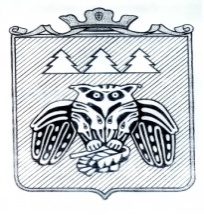 муниципальнӧй районса администрациялӧн ШУÖМПОСТАНОВЛЕНИЕадминистрации муниципального района «Сыктывдинский» Республики Комиот  5 июля 2022  года                                                                                                    № 7/810Руководствуясь статьей 179 Бюджетного кодекса Российской Федерации и постановлением администрации муниципального района, Федерального Закона от 28 июня 2014 года № 172-ФЗ «О стратегическом планировании в Российской Федерации», постановлением администрации МО МР «Сыктывдинский» от 30 марта 2018 года № 3/263 «Об утверждении Порядка разработки, реализации и оценки эффективности  муниципальных программ и методических указаний по разработке и реализации муниципальных программ в МО МР «Сыктывдинский», администрация муниципального района «Сыктывдинский» Республики КомиПОСТАНОВЛЯЕТ:Утвердить муниципальную программу муниципального района «Сыктывдинский» Республики Коми «Безопасность жизнедеятельности населения и муниципального имущества» согласно приложению.Контроль за исполнением настоящего постановления возложить на заместителя руководителя администрации муниципального района (А.В. Коншин).Настоящее постановление подлежит официальному опубликованию и вступает в силу с 1 января 2023 года.Глава муниципального района «Сыктывдинский»–руководитель администрации                                                                         Л.Ю. ДоронинаПриложение к постановлению администрации муниципального района «Сыктывдинский» от 5 июля 2022 года № 7/810Муниципальная программа муниципального района «Сыктывдинский» Республики Коми «Безопасность жизнедеятельности населения и муниципального имущества»Ответственные исполнители (исполнитель): Фишер Евгений Игоревич, заместитель начальника специального управления, Email: e.i.fisher@syktyvdin.rkomi.ru, тел.: 7-11-32;Пиминов Андрей Николаевич, начальник специального управления, E-mail: a.n.piminov@syktyvdin.rkomi.ru, тел.: 7-11-32. Дата составления проекта «___» июля 2022 года. Начальник специального управления администрации МР «Сыктывдинский» Республики Коми                                                       А.Н. ПиминовПАСПОРТмуниципальной программымуниципального района «Сыктывдинский» Республики Коми«Безопасность жизнедеятельности населения и муниципального имущества» Приоритеты и цели реализуемой муниципальной политики в сфере безопасности жизнедеятельности населения и муниципального имущества муниципального района «Сыктывдинский». Прогноз развития соответствующей сферы муниципального районаПриоритеты реализуемой муниципальной политики, определяются Стратегией социально-экономического развития МР «Сыктывдинский» на период с 2023 до 2025 годов.Главной целью программы в сфере безопасности жизнедеятельности населения и муниципального имущества муниципального района «Сыктывдинский» является обеспечение комплексной безопасности населения, объектов и муниципального имущества на территории муниципального района по пожарной безопасности, от чрезвычайных ситуаций природного и техногенного характера и безопасности людей на водных объектах.Достижение цели программы требует решения следующих задач:- повышение уровня защищенности населения и населенных пунктов в области пожарной безопасности;- подготовка населения к ведению гражданской обороны, защите населения и территорий муниципального образования от чрезвычайных ситуаций природного и техногенного характера.- предупреждение гибели людей на водных объектах.Программа включает 3 подпрограммы, для каждой подпрограммы определены цели и задачи, решение которых обеспечивает достижение цели Программы.Деление Программы на подпрограммы было осуществлено исходя из масштабности и сложности решаемых в рамках Программы задач с учетом применения механизмов обеспечения результативности и обеспечения эффективности процесса достижения цели Программы.Задачи Программы являются целями подпрограмм. Сформулированные задачи подпрограмм необходимы и достаточны для достижения соответствующей цели.Оценка эффективности и результативности программы проводится ответственным исполнителем муниципальной программы в соответствии  Порядком разработки, реализации и оценки эффективности муниципальных программ муниципального района «Сыктывдинский», утвержденным постановлением администрации МР «Сыктывдинский» Республики Коми.ПАСПОРТподпрограммы 1 «Первичные меры пожарной безопасности»ПАСПОРТПодпрограммы 2  «Гражданская оборона и защита населения»ПАСПОРТПодпрограммы 3  «Обеспечение безопасности людей на водных объектах»Приложение 1 к программе МР «Сыктывдинский» «Безопасность жизнедеятельности населения и муниципального имущества»Таблица № 1Перечень и сведения о целевых индикаторах и показателях муниципальной программы и подпрограмм Таблица № 2 Перечень и характеристики основных мероприятий муниципальной программы и ведомственных целевых программТаблица № 3Информация по финансовому обеспечению муниципальной программы за счет средств бюджета муниципального образования(с учетом средств межбюджетных трансфертов) Таблица 4Ресурсное обеспечение и прогнозная (справочная) оценка расходов местного бюджета на реализацию целей муниципальной программы (с учетом средств межбюджетных трансфертов)Коми Республикаын «Сыктывдін» муниципальнӧй районса администрациялӧн ШУÖМПОСТАНОВЛЕНИЕадминистрации муниципального района «Сыктывдинский» Республики Комиот 5 июля 2022 года                                                                                                         № 7/815Об организации аукциона на заключение договора аренды земельного участка с кадастровым номером 11:04:0501001:1823 в сельском поселении «Нювчим»Руководствуясь статьями 39.11, 39.12 Земельного кодекса Российской Федерации, в целях проведения аукциона на заключение договора аренды земельного участка в сельском поселении «Нювчим», администрация муниципального района «Сыктывдинский» Республики КомиПОСТАНОВЛЯЕТ:Организовать аукцион на заключение договора аренды земельного участка с кадастровым номером 11:04:0501001:1823, площадью 2700 кв. метров в составе земель особо охраняемых территорий и объектов, расположенного по адресу: Российская Федерация, Республика Коми, Сыктывдинский муниципальный район, сельское поселение «Нювчим», вид разрешенного использования «базы отдыха». Провести аукцион в форме открытого аукциона. Установить начальную цену продажи в размере 7 % от кадастровой стоимости – 6 807,78 рублей, размер задатка 20% от начальной стоимости – 1 361,56 рублей, размер шага аукциона 3 % от начальной стоимости – 204,23 рублей. Срок аренды 10 лет.Контроль за исполнением настоящего постановления оставляю за собой.Настоящее постановление вступает в силу со дня его подписания и подлежит опубликованию.Заместитель руководителя администрациимуниципального района «Сыктывдинский»                                                            В.Ю. НосовКоми Республикаын «Сыктывдін» муниципальнӧй районса администрациялӧн ШУÖМПОСТАНОВЛЕНИЕадминистрации муниципального района «Сыктывдинский» Республики Комиот 7 июля 2022 года					                                                           № 7/819Руководствуясь Федеральным законом от 8 ноября 2007 года № 257-ФЗ «Об автомобильных дорогах и о дорожной деятельности в Российской Федерации и о внесении изменений в отдельные законодательные акты Российской Федерации», статьей 15 Федерального закона от 6 октября 2003 года № 131-ФЗ «Об общих принципах организации местного самоуправления в Российской Федерации»,  администрация муниципального района «Сыктывдинский» Республики КомиПОСТАНОВЛЯЕТ:1. Внести в дислокацию дорожных знаков и схем горизонтальной дорожной разметки для автомобильной дороги общего пользования местного значения «Подъезд к д. Морово» следующие изменения:- на участке автомобильной дороги км 0+000 (справа) и км 1+500 (слева) установить дорожные знаки 1.16 «Неровная дорога», дополненные дорожными знаками 8.2.1 «Зона действия (1,5 км)» и 3.24 «Ограничение максимальной скорости (20 км/час)», согласно приложению.2. Контроль за исполнением настоящего постановления оставляю за собой.3. Настоящее постановление вступает в силу со дня его подписания и подлежит официальному опубликованию.Заместитель руководителя администрации муниципального района «Сыктывдинский»                                                          А.В. КоншинПриложениек постановлению администрации муниципального района «Сыктывдинский» от 7 июля 2022 года № 7/819 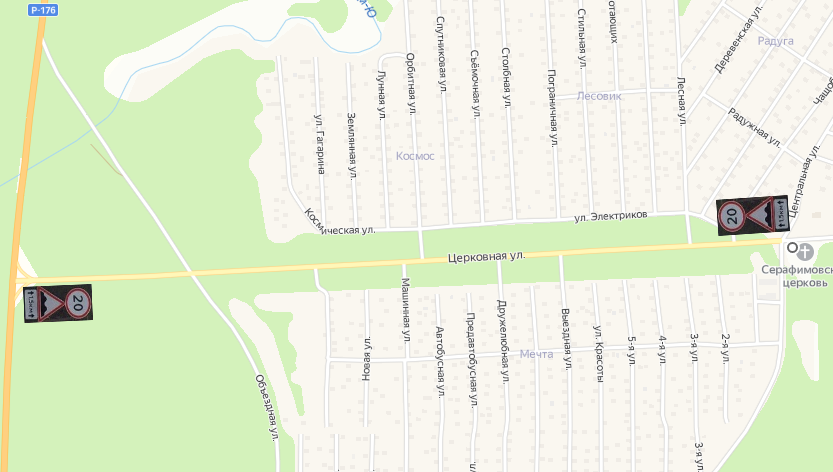 Коми Республикаын «Сыктывдін»муниципальнӧй районса администрациялӧн ШУÖМПОСТАНОВЛЕНИЕадминистрации муниципального района «Сыктывдинский» Республики Комиот 7 июля 2022  года                                                                                                         № 7/828Руководствуясь статьей 179 Бюджетного кодекса Российской, Федеральным Законом от 28 июня 2014 года № 172-ФЗ «О стратегическом планировании в Российской Федерации», постановлением администрации МО МР «Сыктывдинский» от 30 марта 2018 года № 3/263 «Об утверждении Порядка разработки, реализации и оценки эффективности  муниципальных программ и методических указаний по разработке и реализации муниципальных программ в МО МР «Сыктывдинский», администрация муниципального района «Сыктывдинский» Республики КомиПОСТАНОВЛЯЕТ:Утвердить муниципальную программу муниципального района «Сыктывдинский» Республики Коми «Правопорядок и обеспечение общественной безопасности» согласно приложению.Контроль за исполнением настоящего постановления возложить на заместителя руководителя администрации муниципального района (А.В. Коншин).Настоящее постановление вступает в силу с 1 января 2023 года и подлежит официальному опубликованию.Глава муниципального района «Сыктывдинский»–руководитель администрации                                                                             Л.Ю. ДоронинаПриложение к постановлению администрации муниципального района «Сыктывдинский» Республики Комиот 7 июля 2022 года № 7/828Муниципальная программа муниципального района «Сыктывдинский» Республики Коми «Правопорядок и обеспечение общественной безопасности»Ответственные исполнители (исполнитель): Фишер Евгений Игоревич, заместитель начальника специального управления, Email: e.i.fisher@syktyvdin.rkomi.ru,  тел.- 8/82130/711-32Пиминов Андрей Николаевич, начальник специального управления, E-mail: a.n.piminov@syktyvdin.rkomi.ru, тел. - 8/82130/711-32Дата составления проекта «24» июня 2022 года. Начальник специального управления администрации МР «Сыктывдинский» Республики Коми                                                            А.Н. ПиминовПАСПОРТмуниципальной программымуниципального района «Сыктывдинский» Республики Коми«Правопорядок и обеспечение общественной безопасности» Приоритеты и цели реализуемой муниципальной политики в сфере безопасности жизнедеятельности населения и муниципального имущества муниципального района «Сыктывдинский». Прогноз развития соответствующей сферы муниципального районаПриоритеты реализуемой муниципальной политики, определяются Стратегией социально-экономического развития муниципального района «Сыктывдинский» на период до 2035 года.Главной целью муниципальной программы муниципального района «Сыктывдинский» Республики Коми «Правопорядок и обеспечение общественной безопасности»  (далее – Программа) является обеспечение правопорядка и общественной безопасности на территории муниципального района «Сыктывдинский», совершенствование муниципальной системы противодействия терроризму и экстремизму. Достижение цели программы требует решения следующих задач:- Создание условий для укрепления правопорядка, обеспечение общественной безопасности и профилактики правонарушений на территории муниципального района «Сыктывдинский»;- Совершенствование муниципальной системы противодействия терроризму и экстремизму.Программа включает 2 подпрограммы, для каждой подпрограммы определены цели и задачи, решение которых обеспечивает достижение цели Программы.Деление Программы на подпрограммы было осуществлено исходя из масштабности и сложности решаемых в рамках Программы задач с учетом применения механизмов обеспечения результативности и обеспечения эффективности процесса достижения цели Программы.Задачи Программы являются целями подпрограмм. Сформулированные задачи подпрограмм необходимы и достаточны для достижения соответствующей цели.Оценка эффективности и результативности программы проводится ответственным исполнителем муниципальной программы в соответствии  Порядком разработки, реализации и оценки эффективности муниципальных программ муниципального района «Сыктывдинский», утвержденным постановлением администрации МР «Сыктывдинский».ПАСПОРТподпрограммы 1 «Профилактика правонарушений»ПАСПОРТПодпрограммы 2  «Профилактика терроризма и экстремизма»Приложение 1 к программе муниципального района «Сыктывдинский» Республики Коми «Безопасность жизнедеятельности населения и муниципального имущества»Таблица 1Перечень и сведения о целевых индикаторах и показателях муниципальной программы и подпрограмм Таблица  2 Перечень и характеристики основных мероприятий муниципальной программы Таблица  3Информация по финансовому обеспечению муниципальной программы за счет средств бюджета муниципального образования(с учетом средств межбюджетных трансфертов) Таблица 4Ресурсное обеспечение и прогнозная (справочная) оценка расходов местного бюджета на реализацию целей муниципальной программы (с учетом средств межбюджетных трансфертов)Коми Республикаын «Сыктывдін» муниципальнӧй районса администрациялӧн ШУÖМПОСТАНОВЛЕНИЕадминистрации муниципального района «Сыктывдинский» Республики Комиот 8 июля 2022 года    					                                               № 7/832О разрешении на разработку проекта межевания и проекта планировкитерриторииРуководствуясь статьями 41, 43, 45, 46 Градостроительного кодекса Российской Федерации, статьей 14 Федерального закона от 6 октября 2003 года №131-ФЗ «Об общих принципах организации местного самоуправления в Российской Федерации», Уставом муниципального района «Сыктывдинский» Республики Коми, на основании заявления ООО «ПИИ Лигато», администрация муниципального района «Сыктывдинский» Республики КомиПОСТАНОВЛЯЕТ:1.  Разрешить разработку проекта межевания и проекта планировки территории по объекту «Газопровод межпоселковый от ГРС Пажга до с. Лэзым Сыктывдинского района Республики Коми».2. Контроль за исполнением настоящего постановления оставляю за собой.3. Настоящее постановление вступает в силу со дня его официального опубликования.Заместитель рруководителя администрации муниципального района  «Сыктывдинский»                                                         А.В. КоншинКоми Республикаын «Сыктывдін» муниципальнӧй районса администрациялӧн ШУÖМПОСТАНОВЛЕНИЕадминистрации муниципального района «Сыктывдинский» Республики Комиот 8 июля 2022 года    					                                               № 7/833О разрешении на разработку проекта межевания и проекта планировкитерриторииРуководствуясь статьями 41, 43, 45, 46 Градостроительного кодекса Российской Федерации, статьей 14 Федерального закона от 6 октября 2003 года №131-ФЗ «Об общих принципах организации местного самоуправления в Российской Федерации», Уставом муниципального района «Сыктывдинский» Республики Коми, на основании заявления ООО «ПИИ Лигато», администрация муниципального района «Сыктывдинский» Республики КомиПОСТАНОВЛЯЕТ:1.  Разрешить разработку проекта межевания и проекта планировки территории по объекту «Газопровод межпоселковый от ГРС Пажга до с. Ыб Сыктывдинского района Республики Коми».2. Контроль за исполнением настоящего постановления оставляю за собой.3. Настоящее постановление вступает в силу со дня его официального опубликования.Заместитель рруководителя администрации муниципального района  «Сыктывдинский»                                                         А.В. Коншин	Коми Республикаын «Сыктывдін» 	муниципальнӧй районса администрациялӧн ШУÖМПОСТАНОВЛЕНИЕадминистрации муниципального района «Сыктывдинский» Республики Комиот 11 июля 2022 года                                   	                        		                       № 7/836Руководствуясь пунктом 9 части 1 статьи 17 Федерального закона РФ от 6 октября 2003 года № 131-ФЗ «Об общих принципах организации местного самоуправления в Российской Федерации», пунктом 8 части 1 статьи 14 Жилищного кодекса Российской Федерации и постановлением Правительства Российской Федерации от 28 января 2006 года № 47 «Об утверждении Положения о признании помещения жилым помещением, жилого помещения непригодным для проживания, многоквартирного  дома аварийным и подлежащим сносу или реконструкции, садового дома жилым домом и жилого дома садовым домом», администрация муниципального  района «Сыктывдинский» Республики КомиПОСТАНОВЛЯЕТ:1.  Утвердить состав межведомственной комиссии по признанию помещения жилым помещением, жилого помещения непригодным для проживания, многоквартирного дома аварийным и подлежащим сносу или реконструкции на территории муниципального района «Сыктывдинский» согласно приложению.2. Признать утратившими силу постановления администрации муниципального образования   муниципального района «Сыктывдинский»- от 2 марта 2017 года № 3/271 «О создании межведомственной комиссии  по признанию помещения жилым помещением, жилого помещения непригодным для проживания и многоквартирного дома аварийным и подлежащим сносу или реконструкции»; - от 13 июня 2019 года № 6/587 «О внесении изменений в постановление администрации МО МР «Сыктывдинский» от 02 марта 2017 года № 3/271 «О создании межведомственной комиссии по вопросам признания помещения жилым помещением, жилого   помещения   непригодным   для  проживания  и  многоквартирного  жилого  дома аварийным и подлежащим сносу на территории муниципального района «Сыктывдинский».  3. Контроль за исполнением настоящего постановления оставляю за собой.           4. Настоящее постановление вступает в силу со дня его подписания и подлежит официальному опубликованию.Заместитель руководителя администрации	муниципального района «Сыктывдинский»                             	             	 А.В. КоншинПриложение к постановлению администрациимуниципального района «Сыктывдинский» от 11 июля 2022 года №7/836           СоставПредседатель комиссии:- заместитель руководителя администрации муниципального района «Сыктывдинский», курирующий вопросы жилищно – коммунального хозяйства;Члены комиссии:- главный эксперт управления жилищно – коммунального хозяйства  администрации муниципального района «Сыктывдинский», секретарь комиссии;- начальник управления жилищно – коммунального хозяйства  администрации муниципального района «Сыктывдинский»;            -начальник управления архитектуры и капитального строительства администрации муниципального района «Сыктывдинский»;             - специалист по строительству управления архитектуры и капитального строительства администрации муниципального района « Сыктывдинский»;- представитель Службы Республики Коми строительного, жилищного и технического надзора (контроля) (по согласованию);- представитель Управления Федеральной службы по надзору в сфере защиты прав потребителей и благополучия человека по Республике Коми (по согласованию); - представитель ОНДиПР Сыктывдинского района УНДиПР ГУ МЧС России по Республике Коми (по согласованию);В случае отсутствия члена комиссии по вопросу признания помещения жилым помещением, жилого помещения непригодным для проживания, многоквартирного дома аварийным и подлежащим сносу или реконструкции в муниципальном районе «Сыктывдинский» Республики Коми, принимает участие лицо, его заменяющее.Коми Республикаын «Сыктывдін»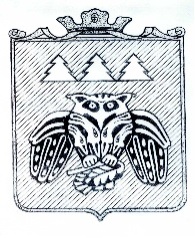 муниципальнӧй районса администрациялӧн ШУÖМПОСТАНОВЛЕНИЕадминистрации муниципального района «Сыктывдинский» Республики Комиот 20 июля 2022 года                                                                                                         №7/900О внесении  изменений  в  постановлениеадминистрации МО МР «Сыктывдинский»от 21 марта 2017 года №3/365 «Об утверждении Положения об оплате             труда работников администрации муниципального образования муниципального района «Сыктывдинский», занимающих   должности,     не являющиесядолжностями     муниципальной    службы,обслуживающего персонала, оперативных дежурных единой дежурно- диспетчерской службы специального управления администрации муниципального образования муниципального района «Сыктывдинский»Руководствуясь пунктом 9 части 1 статьи 17 Федерального закона от 6 октября 2003 года № 131-ФЗ «Об общих принципах организации местного самоуправления в Российской Федерации», Уставом муниципального района «Сыктывдинский» Республики Коми, администрация  муниципального района «Сыктывдинский» Республики КомиПОСТАНОВЛЯЕТ:1. Внести в постановление  администрации муниципального образования муниципального района «Сыктывдинский» от 21 марта 2017 года № 3/365  «Об утверждении Положения об оплате труда работников администрации муниципального образования муниципального района «Сыктывдинский», занимающих должности, не являющиеся должностями муниципальной службы, обслуживающего персонала, оперативных дежурных единой дежурно-диспетчерской службы специального управления администрации муниципального образования муниципального района «Сыктывдинский» изменения согласно приложению.2.   Контроль за исполнением настоящего постановления оставляю за собой.3. Настоящее постановление вступает в силу со дня его официального опубликованияГлава муниципального района «Сыктывдинский»-                                                                               руководитель администрации                                                                         Л.Ю. ДоронинаПриложение  к постановлению администрациимуниципального района «Сыктывдинский»                                                                                                       от 20 июля 2022 года № 7/900Изменения, вносимые в постановление администрации муниципального образования муниципального района «Сыктывдинский» от 21 марта 2017 года №3/365 «Об утверждении Положения об оплате труда работников администрации муниципального образования муниципального района «Сыктывдинский», занимающих должности, не являющиеся должностями муниципальной службы, обслуживающего персонала, оперативных дежурных единой дежурно-диспетчерской службы специального управления администрации муниципального образования муниципального района «Сыктывдинский»1. В наименовании постановления, в тексте постановления, приложения к постановлению слова «администрация муниципального образования муниципального района «Сыктывдинский» в соответствующем падеже заменить словами «администрация муниципального района  «Сыктывдинский» Республики Коми в соответствующем падеже;2. Пункт 2 изложить в следующей редакции:«2.   Контроль за исполнением настоящего постановления оставляю за собой.»;3. В  приложении к постановлению:1) слова «руководителя администрации муниципального района» заменить словами «главы муниципального района «Сыктывдинский» - руководителя администрации»;2) пункты 4.6., 4.6.1. изложить в следующей редакции:«4.6. Материальная помощь, входящая в структуру фонда оплаты труда, оказывается работникам, занимающим должности, не являющиеся должностями муниципальной службы, обслуживающему персоналу, оперативным дежурным.Материальная помощь оказывается при выходе в ежегодный оплачиваемый отпуск два раза в год равными долями, соответственно в первом и втором полугодиях.Работникам, принятым на работу в текущем году, материальная помощь выплачивается пропорционально полным месяцам, прошедшим с начала исполнения трудовых обязанностей до окончания этого календарного года.Увольняемым работникам материальная помощь выплачивается пропорционально времени исполнения работником должностных обязанностей от начала календарного года до даты увольнения (включительно) за каждый полный месяц.Материальная помощь не выплачивается:- работникам, находящимся в отпуске по уходу за ребенком до достижения им возраста трех лет;- работникам, увольняемым по основаниям, предусмотренным пунктами 5 - 7, 11 статьи 81 Трудового кодекса Российской Федерации.Материальная помощь может по заявлению работника быть выплачена за оба полугодия единовременно в следующих исключительных случаях:- при утрате личного имущества работника в результате стихийного бедствия, пожара, хищения и др. случаях;- при необходимости осуществления дорогостоящих лечебных мероприятий по жизненным показаниям работника и членов его семьи (супруг, дети, родители);- при рождении ребенка;- при вступлении в брак;- в случае смерти (гибели) членов семьи работника (супруг, дети, родители).К заявлению об оказании материальной помощи за оба полугодия единовременно прилагаются документы, подтверждающие вышеуказанные обстоятельства.Материальная помощь, не полученная работником в текущем календарном году, на следующий календарный год не переносится и не компенсируется.Выплата материальной помощи производится на основании приказа главы муниципального района «Сыктывдинский» - руководителя администрации муниципального района.4.6.1. Материальная помощь, являющаяся социальной выплатой: При наличии экономии фонда оплаты труда может выплачиваться дополнительная материальная помощь в размере 5 000 (пяти тысяч) рублей в следующих исключительных случаях:   - при утрате личного имущества работника в результате стихийного бедствия, пожара, хищения и др. случаях;- при необходимости осуществления дорогостоящих лечебных мероприятий по жизненным показаниям работника и членов его семьи (супруг, дети, родители);- при рождении ребенка;- при вступлении в брак;- в случае смерти (гибели) членов семьи работника (супруг, дети, родители).Выплата дополнительной материальной помощи производится на основании приказа главы муниципального района «Сыктывдинский» - руководителя администрации.». Постановление главы муниципального района «Сыктывдинский» Республики Коми- руководителя администрации муниципального района «Сыктывдинский» Республики Коми «Об актуализации схем теплоснабжения муниципальных образований сельских поселений «Выльгорт», «Зеленец», «Пажга», «Палевицы», «Слудка», «Часово», «Шошка», «Ыб», «Яснэг», «Лэзым» на 2023 год» от 1 июля 2022 года №7/г-6Постановление администрации муниципального района «Сыктывдинский» Республики Коми «Об актуализации схем водоснабжения и централизованных систем водоотведения (канализации) муниципальных образований сельских поселений «Выльгорт», «Зеленец», «Пажга», «Палевицы», «Слудка», «Часово», «Шошка», «Ыб», «Яснэг», «Мандач» на 2023 год» от 1 июля 2022 года №7/800Постановление администрации муниципального района «Сыктывдинский» Республики Коми «Об утверждении муниципальной программы муниципального района «Сыктывдинский» Республики Коми «Безопасность жизнедеятельности населения и муниципального имущества»  от 5 июля 2022 года №7/810Постановление администрации муниципального района «Сыктывдинский» Республики Коми «Об организации аукциона на заключение договора аренды земельного участка с кадастровым номером 11:04:0501001:1823 в сельском поселении «Нювчим»  от 5 июля 2022 года №7/815Постановление администрации муниципального района «Сыктывдинский» Республики Коми «О внесении изменений в дислокацию дорожных знаков» от 7 июля  2022 года №7/819Постановление администрации муниципального района «Сыктывдинский» Республики Коми «Об утверждении муниципальной программы муниципального района «Сыктывдинский» Республики Коми «Правопорядок и обеспечение общественной безопасности» от 7 июля  2022 года №7/828Постановление администрации муниципального района «Сыктывдинский» Республики Коми «О разрешении на разработку проекта межевания и проекта планировки территории» от 8 июля  2022 года №7/832Постановление администрации муниципального района «Сыктывдинский» Республики Коми «О разрешении на разработку проекта межевания и проекта планировки территории» от 8 июля  2022 года №7/833Постановление администрации муниципального района «Сыктывдинский» Республики  «Об утверждении состава межведомственной комиссии по признанию помещения жилым помещением, жилого помещения непригодным для проживания, многоквартирного дома аварийным и подлежащим сносу или реконструкции на территории муниципального района «Сыктывдинский» от 11 июля  2022 года №7/836Постановление администрации муниципального района «Сыктывдинский» Республики  «О внесении  изменений  в  постановление администрации МО МР «Сыктывдинский» от 21 марта 2017 года №3/365 «Об утверждении Положения об оплате  труда работников администрации муниципального образования муниципального района «Сыктывдинский», занимающих   должности,   не являющиеся должностями     муниципальной    службы, обслуживающего персонала, оперативных дежурных единой дежурно- диспетчерской службы специального управления администрации муниципального образования муниципального района «Сыктывдинский» от 20 июля  2022 года №7/900Наименование показателя202220252035Численность населения, чел.126101324013871ИсточникТепловая нагрузка на отопление и ГВС, Гкал/чТепловая нагрузка на отопление и ГВС, Гкал/чТепловая нагрузка на отопление и ГВС, Гкал/чТепловая нагрузка на отопление и ГВС, Гкал/чТепловая нагрузка на отопление и ГВС, Гкал/чТепловая нагрузка на отопление и ГВС, Гкал/чТепловая нагрузка на отопление и ГВС, Гкал/чТепловая нагрузка на отопление и ГВС, Гкал/чТепловая нагрузка на отопление и ГВС, Гкал/чТепловая нагрузка на отопление и ГВС, Гкал/ч2020202120222023202420252026202720282029Котельная «Центральная» (отопление)8,8088,8088,8088,8088,8089,24849,24849,24849,24849,2484Котельная «Центральная» (ГВС)0,1300,1300,1300,1300,1300,13650,13650,13650,13650,1365Котельная «Птицефабрика» (отопление)3,6853,6853,6853,6853,6853,869253,869253,869253,869253,86925Котельная «Птицефабрика» (ГВС)0,21630,21630,21630,21630,21630,2271150,2271150,2271150,2271150,227115Котельная «Сельхозтехникум»7,3357,3357,3357,3357,3357,701757,701757,701757,701757,70175Котельная «Дав»0,4280,4280,4280,4280,4280,44940,44940,44940,44940,4494Котельная «Ёля-Ты»1,0431,0431,0431,0431,0431,095151,095151,095151,095151,09515ИсточникТепловая нагрузка на отопление и ГВС, Гкал/чТепловая нагрузка на отопление и ГВС, Гкал/чТепловая нагрузка на отопление и ГВС, Гкал/чТепловая нагрузка на отопление и ГВС, Гкал/чТепловая нагрузка на отопление и ГВС, Гкал/чТепловая нагрузка на отопление и ГВС, Гкал/ч203020312032203320342035Котельная «Центральная» (отопление)9,24849,24849,24849,24849,24849,71082Котельная «Центральная» (ГВС)0,13650,13650,13650,13650,13650,14332Котельная «Сельхозтехникум» (отопление)3,869253,869253,869253,869253,869254,06271Котельная «Сельхозтехникум» (ГВС)0,2271150,227110,227110,227110,227110,23847Котельная «Птицефабрика»7,701757,701757,701757,701757,701758,08683Котельная «Дав»0,44940,44940,44940,44940,44940,47187Котельная «Ёля-Ты»1,095151,095151,095151,095151,095151,14990ИсточникПотребление тепловой энергии на отопление и ГВС, Гкал/годПотребление тепловой энергии на отопление и ГВС, Гкал/годПотребление тепловой энергии на отопление и ГВС, Гкал/годПотребление тепловой энергии на отопление и ГВС, Гкал/годПотребление тепловой энергии на отопление и ГВС, Гкал/годПотребление тепловой энергии на отопление и ГВС, Гкал/годПотребление тепловой энергии на отопление и ГВС, Гкал/годПотребление тепловой энергии на отопление и ГВС, Гкал/годПотребление тепловой энергии на отопление и ГВС, Гкал/годПотребление тепловой энергии на отопление и ГВС, Гкал/год2020202120222023202420252026202720282029Котельная «Центральная»20 567,923373,423373,423373,423373,423373,423373,423373,423373,423373,4Котельная «Сельхозтехникум»17 511,320066,7720066,7720066,7720066,7720066,7720066,7720066,7720066,7720066,77Котельная «Птицефабрика»5 403,65197,325197,325197,325197,325197,325197,325197,325197,325197,32Котельная «Дав»673,98819,53819,53819,53819,53819,53819,53819,53819,53819,53Котельная «Ёля-Ты»1639,981889,431889,431889,431889,431889,431889,431889,431889,431889,43ИсточникПотребление тепловой энергии на отопление и ГВС, Гкал/годПотребление тепловой энергии на отопление и ГВС, Гкал/годПотребление тепловой энергии на отопление и ГВС, Гкал/годПотребление тепловой энергии на отопление и ГВС, Гкал/годПотребление тепловой энергии на отопление и ГВС, Гкал/годПотребление тепловой энергии на отопление и ГВС, Гкал/год203020312032203320342035Котельная «Центральная»23373,423373,423373,423373,423373,423373,4Котельная «Сельхозтехникум»20066,7720066,7720066,7720066,7720066,7720066,77Котельная «Птицефабрика»5197,325197,325197,325197,325197,325197,32Котельная «Дав»819,53819,53819,53819,53819,53819,53Котельная «Ёля-Ты»1889,431889,431889,431889,431889,431889,43ИсточникРасход теплоносителя на отопление и ГВС, куб.м./годРасход теплоносителя на отопление и ГВС, куб.м./годРасход теплоносителя на отопление и ГВС, куб.м./годРасход теплоносителя на отопление и ГВС, куб.м./годРасход теплоносителя на отопление и ГВС, куб.м./годРасход теплоносителя на отопление и ГВС, куб.м./годРасход теплоносителя на отопление и ГВС, куб.м./годРасход теплоносителя на отопление и ГВС, куб.м./годРасход теплоносителя на отопление и ГВС, куб.м./годРасход теплоносителя на отопление и ГВС, куб.м./год2020202120222023202420252026202720282029Котельная «Центральная»2 378,423226,683226,683226,683226,683226,683226,683226,683226,683226,68Котельная «Сельхозтехникум»2 399,842287,02287,02287,02287,02287,02287,02287,02287,02287,0Котельная «Птицефабрика»784,301422,521422,521422,521422,521422,521422,521422,521422,521422,52Котельная «Дав»60,9469,8969,8969,8969,8969,8969,8969,8969,8969,89Котельная «Ёля-Ты»329,2216,72216,72216,72216,72216,72216,72216,72216,72216,72ИсточникРасход теплоносителя на отопление и ГВС, куб.м./годРасход теплоносителя на отопление и ГВС, куб.м./годРасход теплоносителя на отопление и ГВС, куб.м./годРасход теплоносителя на отопление и ГВС, куб.м./годРасход теплоносителя на отопление и ГВС, куб.м./годРасход теплоносителя на отопление и ГВС, куб.м./год203020312032203320342035Котельная «Центральная»3226,683226,683226,683226,683226,683226,68Котельная «Сельхозтехникум»2287,02287,02287,02287,02287,02287,0Котельная «Птицефабрика»1422,521422,521422,521422,521422,521422,52Котельная «Дав»69,8969,8969,8969,8969,8969,89Котельная «Ёля-Ты»216,72216,72216,72216,72216,72216,72НаименованиеЕд. измеренияПериод, годПериод, годПериод, годПериод, годПериод, годПериод, годНаименованиеЕд. измерения2020202120222023К 2025К расчетномусрокуКотельная Центральная Котельная Центральная Котельная Центральная Котельная Центральная Котельная Центральная Котельная Центральная Котельная Центральная Котельная Центральная Установленная мощностьГкал/час161616161616Располагаемая мощностьГкал/час161616161616Собственные нуждыГкал/час0,0090,0090,0090,0090,0090,009Тепловая мощность неттоГкал/час15,99115,99115,99115,99115,99115,991Потери в тепловых сетяхГкал/час1,76691,76691,76691,76691,8551,948Присоединенная нагрузкаГкал/час8,9388,9388,9388,9389,38499,85Резерв ("+")/ Дефицит ("-")Гкал/час5,28615,28615,28615,28614,75114,193Резерв ("+")/ Дефицит ("-")%33%33%33%33%29%26%НаименованиеЕд. измеренияПериод, годПериод, годПериод, годПериод, годПериод, годПериод, годНаименованиеЕд. измерения2020202120222023К 2025К расчетномусрокуКотельная СельхозтехникумКотельная СельхозтехникумКотельная СельхозтехникумКотельная СельхозтехникумКотельная СельхозтехникумКотельная СельхозтехникумКотельная СельхозтехникумКотельная СельхозтехникумУстановленная мощностьГкал/час12,812,812,812,812,812,8Располагаемая мощностьГкал/час12,812,812,812,812,812,8Собственные нуждыГкал/час0,1300,1300,1300,1300,1300,130Тепловая мощность неттоГкал/час12,78712,78712,78712,78712,78712,787Потери в тепловых сетяхГкал/час1,551,551,551,551,62751,708Присоединенная нагрузкаГкал/час7,3557,3557,3557,3557,72278,108Резерв ("+")/ Дефицит ("-")Гкал/час4,2974,2974,2974,2973,432,971Резерв ("+")/ Дефицит ("-")%33%33%33%33%26%23%НаименованиеЕд. измеренияПериод, годПериод, годПериод, годПериод, годПериод, годПериод, годНаименованиеЕд. измерения2020202120222023К 2025К расчетномусрокуКотельная ПтицефабрикаКотельная ПтицефабрикаКотельная ПтицефабрикаКотельная ПтицефабрикаКотельная ПтицефабрикаКотельная ПтицефабрикаКотельная ПтицефабрикаКотельная ПтицефабрикаУстановленная мощностьГкал/час22,422,422,422,422,422,4Располагаемая мощностьГкал/час22,422,422,422,422,422,4Собственные нуждыГкал/час0,02720,02720,02720,02720,02720,0272Тепловая мощность неттоГкал/час22,37322,37322,37322,37322,37322,373Потери в тепловых сетяхГкал/час1,19141,19141,19141,19141,251,313Присоединенная нагрузкаГкал/час3,93,93,93,94,0954,299Резерв ("+")/ Дефицит ("-")Гкал/час17,281617,281617,281617,281617,02816,761Резерв ("+")/ Дефицит ("-")%77%77%77%77%76%74%НаименованиеЕд. измеренияПериод, годПериод, годПериод, годПериод, годПериод, годПериод, годНаименованиеЕд. измерения2020202120222023К 2025К расчетномусрокуКотельная «Дав»Котельная «Дав»Котельная «Дав»Котельная «Дав»Котельная «Дав»Котельная «Дав»Котельная «Дав»Котельная «Дав»Установленная мощностьГкал/час1,0321,0321,0321,0321,0321,032Располагаемая мощностьГкал/час1,0321,0321,0321,0321,0321,032Собственные нуждыГкал/час0,0030,0030,0030,0030,0030,003Тепловая мощность неттоГкал/час1,0291,0291,0291,0291,0291,029Потери в тепловых сетяхГкал/час0,11100,11100,11100,11100,116550,1223Присоединенная нагрузкаГкал/час0,4280,4280,4280,4280,4490,471Резерв ("+")/ Дефицит ("-")Гкал/час0,490,490,490,490,4630,4357Резерв ("+")/ Дефицит ("-")%47%47%47%47%45%42%НаименованиеЕд. измеренияПериод, годПериод, годПериод, годПериод, годПериод, годПериод, годНаименованиеЕд. измерения2020202120222023К 2025К расчетномусрокуКотельная «Ёля-Ты»Котельная «Ёля-Ты»Котельная «Ёля-Ты»Котельная «Ёля-Ты»Котельная «Ёля-Ты»Котельная «Ёля-Ты»Котельная «Ёля-Ты»Котельная «Ёля-Ты»Установленная мощностьГкал/час4,884,884,884,884,884,88Располагаемая мощностьГкал/час4,884,884,884,884,884,88Собственные нуждыГкал/час0,0080,0080,0080,0080,0080,008Тепловая мощность неттоГкал/час4,87204,87204,87204,87204,87204,8720Потери в тепловых сетяхГкал/час0,19100,19100,19100,19100,20,210Присоединенная нагрузкаГкал/час1,0431,0431,0431,0431,0951,149Резерв ("+")/ Дефицит ("-")Гкал/час3,6383,6383,6383,6383,5773,513Резерв ("+")/ Дефицит ("-")%74%74%74%74%73%72%НаименованиеЕд. измер.Период, годПериод, годПериод, годПериод, годНаименованиеЕд. измер.20212022к 2025К расчетному срокуГодовой расход натурального топливаКотельная "Центральная"Куб.м3773,743773,743773,743773,74Котельная "Сельхозтехникум"Куб.м2950,152950,152950,152950,15Котельная "Птицефабрика"Куб.м1447,081447,081447,081447,08Котельная "Дав"Куб.м149,97149,97149,97149,97Котельная "Ёля-Ты"ТоннКуб.м.72268,1172268,1172268,1172268,11Годовой расход условного  топливаКотельная "Центральная"Т.у.т.4365,524365,524365,524365,52Котельная "Сельхозтехникум"Т.у.т.3412,783412,783412,783412,78Котельная "Птицефабрика"Т.у.т.1674,011674,011674,011674,01Котельная "Дав"Т.у.т.173,48173,48173,48173,48Котельная "Ёля-Ты"Т.у.т.10,33310,1510,33310,1510,33310,1510,33310,15Наименование мероприятияДиаметр, ммПротяженность, м (в 2-х тр.исч.)Стоимость мероприятий, тыс.руб.Планируемый годПерекладка сети на участке от ТК 6 (котельная Центральная Выльгорт), (объединение котельных) котельной "Центральная" с.Выльгорт к котельной СХТ20020010 226,042023-2024 гг.Наименование мероприятияСтоимость мероприятий, тыс.руб.Планируемый годТехническое перевооружение котельной "СХТ" с.Выльгорт замена котла ДКВр4/13 на современный энергоэффективный с устройством аварийного топлива, а также установка ДЭС31 200,02024-2026Строительство БМК в с. Выльгорт мощностью 9,0 МВт (вид топлива - природный газ), с последующим закрытием существующей газовой котельной "Птицефабрика"77 442,842025-2027Техническое перевооружение котельной "Центральная" с.Выльгорт замена котла КВГ-4,65 на современный энергоэффективный с устройством аварийного топлива, а также установка ДЭС29 939,002025-2027Объединение котельных котельной "Центральная" с.Выльгорт к котельной СХТ, в целях оптимизации в летний период предоставления услуги по горячему водоснабжению от одной котельной8 521,72023-2024№ п/пНаселенный пункт, микрорайонСистема теплоснабжения (наименование)Границы систем теплоснабженияИсточники тепловой энергииИсточники тепловой энергииТепловые сети (наименование теплосетевой организации)Основание выбора ЕТО в соответствии с критериями и порядком, установленным Правилами организации теплоснабжения в РФСведения о поданных заявкахЕдиная теплоснабжающая организация № п/пНаселенный пункт, микрорайонСистема теплоснабжения (наименование)Границы систем теплоснабженияНаименование теплоснабжающей организацииНаименование источника (группы источников)Тепловые сети (наименование теплосетевой организации)Основание выбора ЕТО в соответствии с критериями и порядком, установленным Правилами организации теплоснабжения в РФСведения о поданных заявкахЕдиная теплоснабжающая организация 1СП «Выльгорт»СП «Выльгорт»обеспечивает тепловой энергией, в виде горячей воды, потребителей в границах поселенияООО «СТК»Котельные «Центральная», «Сельхозтехникум» и «Птицефабрика», «Еля-Ты», «Дав»ООО «СТК»Пункт 11 Правил организации теплоснабжения в РФ* -ООО «СТК»Наименование показателяЕд. изм.20212022202320242025Экономически обоснованный тарифРуб./Гкал4661,4056622,155670,6655897,4926133,391Наименование показателяЕд. изм.2026202720282029203020312032Экономически обоснованный тарифРуб./Гкал6378,7276633,8766899,2317175,27462,2087760,6978071,124479Наименование показателя202220252035Численность населения, чел.294332373560ИсточникТепловая нагрузка на отопление и ГВС, Гкал/чТепловая нагрузка на отопление и ГВС, Гкал/чТепловая нагрузка на отопление и ГВС, Гкал/чТепловая нагрузка на отопление и ГВС, Гкал/чТепловая нагрузка на отопление и ГВС, Гкал/чТепловая нагрузка на отопление и ГВС, Гкал/чТепловая нагрузка на отопление и ГВС, Гкал/чТепловая нагрузка на отопление и ГВС, Гкал/чТепловая нагрузка на отопление и ГВС, Гкал/ч202120222023202420252026202720282029пос. Зеленец (котельная Центральная)9,569,569,569,569,569,569,569,569,56ИсточникТепловая нагрузка на отопление и ГВС, Гкал/чТепловая нагрузка на отопление и ГВС, Гкал/чТепловая нагрузка на отопление и ГВС, Гкал/чТепловая нагрузка на отопление и ГВС, Гкал/чТепловая нагрузка на отопление и ГВС, Гкал/чТепловая нагрузка на отопление и ГВС, Гкал/ч203020312032203320342035пос. Зеленец (котельная Центральная)9,569,569,569,569,569,56ИсточникПотребление тепловой энергии на отопление и ГВС, Гкал/годПотребление тепловой энергии на отопление и ГВС, Гкал/годПотребление тепловой энергии на отопление и ГВС, Гкал/годПотребление тепловой энергии на отопление и ГВС, Гкал/годПотребление тепловой энергии на отопление и ГВС, Гкал/годПотребление тепловой энергии на отопление и ГВС, Гкал/годПотребление тепловой энергии на отопление и ГВС, Гкал/годПотребление тепловой энергии на отопление и ГВС, Гкал/годПотребление тепловой энергии на отопление и ГВС, Гкал/год202120222023202420252026202720282029пос. Зеленец (котельная Центральная)14 454,3814 454,3814 454,3814 454,3814 454,3814 454,3814 454,3814 454,3814 454,38ИсточникПотребление тепловой энергии на отопление и ГВС, Гкал/годПотребление тепловой энергии на отопление и ГВС, Гкал/годПотребление тепловой энергии на отопление и ГВС, Гкал/годПотребление тепловой энергии на отопление и ГВС, Гкал/годПотребление тепловой энергии на отопление и ГВС, Гкал/годПотребление тепловой энергии на отопление и ГВС, Гкал/год203020312032203320342035пос. Зеленец (котельная Центральная)14 454,3814 454,3814 454,3814 454,3814 454,3814 454,38ИсточникРасход теплоносителя на отопление и ГВС, куб.м./месРасход теплоносителя на отопление и ГВС, куб.м./месРасход теплоносителя на отопление и ГВС, куб.м./месРасход теплоносителя на отопление и ГВС, куб.м./месРасход теплоносителя на отопление и ГВС, куб.м./месРасход теплоносителя на отопление и ГВС, куб.м./месРасход теплоносителя на отопление и ГВС, куб.м./месРасход теплоносителя на отопление и ГВС, куб.м./месРасход теплоносителя на отопление и ГВС, куб.м./мес202120222023202420252026202720282029пос. Зеленец(котельная Центральная)1,151,151,151,151,151,151,151,151,15ИсточникРасход теплоносителя на отопление и ГВС, куб.м./годРасход теплоносителя на отопление и ГВС, куб.м./годРасход теплоносителя на отопление и ГВС, куб.м./годРасход теплоносителя на отопление и ГВС, куб.м./годРасход теплоносителя на отопление и ГВС, куб.м./годРасход теплоносителя на отопление и ГВС, куб.м./год203020312032203320342035пос. Зеленец(котельная Центральная)1,151,151,151,151,151,15НаименованиеЕд. измеренияПериод, годПериод, годПериод, годПериод, годПериод, годНаименованиеЕд. измерения2021202120222023К 2025К расчетномусрокуКотельная ЦентральнаяКотельная ЦентральнаяКотельная ЦентральнаяКотельная ЦентральнаяКотельная ЦентральнаяКотельная ЦентральнаяКотельная ЦентральнаяУстановленная мощностьГкал/час40,240,240,240,240,2Располагаемая мощностьГкал/час40,240,240,240,240,2Собственные нуждыГкал/час0,10,10,10,10,1Тепловая мощность неттоГкал/час40,140,140,140,140,1Присоединенная нагрузкаГкал/час9,569,569,569,569,56Потери в тепловых сетяхГкал/час0,8630,8630,8630,8630,863Резерв ("+")/ Дефицит ("-")Гкал/час29,67729,67729,67729,67729,677Резерв ("+")/ Дефицит ("-")%7373737373НаименованиеЕд. измер.Период, годПериод, годПериод, годПериод, годНаименованиеЕд. измер.20212022к 2025К расчетному срокуГодовой расход натурального топливаКотельная Центральная Куб.м3379,933379,933379,933379,93Годовой расходы тонн условного топливаКотельная ЦентральнаяТ.У.Т.3897,943897,943897,943897,94№Наименование затратСтоимость проекта, тыс.руб.Период реализации1Реконструкция участи тепловой сети, D 25, протяженностью – 33,53 м, в 2-х тр.исч166,620202Реконструкция участи тепловой сети, D 32, протяженностью - 54,09 м, в 2-х тр.исч286,920203Реконструкция участи тепловой сети, D 40, протяженностью - 28,61 м, в 2-х тр.исч185,220204Реконструкция участи тепловой сети, D 50, протяженностью - 142,38 м, в 2-х тр.исч1088,420215Реконструкция участи тепловой сети, D 65, протяженностью - 57,03 м, в 2-х тр.исч569,420206Реконструкция участи тепловой сети, D 80, протяженностью - 90,12 м, в 2-х тр.исч998,120227Реконструкция участи тепловой сети, D 100, протяженностью - 150,21 м, в 2-х тр.исч2015,22023-20248Реконструкция участи тепловой сети, D 125, протяженностью - 35,91 м, в 2-х тр.исч588,220259Реконструкция участи тепловой сети, D 150, протяженностью - 196,36 м, в 2-х тр.исч3767,72026-20299665,7№Наименование затратСтоимость проекта, тыс.руб.Период реализации1Строительство газовой  БМК мощностью 15 МВт (12,9 Гкал/ч), с последующим закрытием существующей котельной75000,00н/д№ п/пНаселенный пункт, микрорайонСистема теплоснабжения (наименование)Границы систем теплоснабженияИсточники тепловой энергииИсточники тепловой энергииТепловые сети (наименование теплосетевой организации)Основание выбора ЕТО в соответствии с критериями и порядком, установленным Правилами организации теплоснабжения в РФСведения о поданных заявкахЕдиная теплоснабжающая организация № п/пНаселенный пункт, микрорайонСистема теплоснабжения (наименование)Границы систем теплоснабженияНаименование теплоснабжающей организацииНаименование источника (группы источников)Тепловые сети (наименование теплосетевой организации)Основание выбора ЕТО в соответствии с критериями и порядком, установленным Правилами организации теплоснабжения в РФСведения о поданных заявкахЕдиная теплоснабжающая организация 1СП «Зеленец»СП «Зеленец»обеспечивает тепловой энергией, в виде горячей воды, потребителей в границах поселенияМУП «Энергия»Котельная Центральная МУП «Энергия»Пункт 11 Правил организации теплоснабжения в РФ* -МУП «ЭНЕРГИЯ»показателиРешение об установлении цен (тарифов) на тепловую энергиюРешение об установлении цен (тарифов) на тепловую энергиюРешение об установлении цен (тарифов) на тепловую энергиюРешение об установлении цен (тарифов) на тепловую энергиюРешение об установлении цен (тарифов) на тепловую энергиюРешение об установлении цен (тарифов) на тепловую энергиюРешение об установлении цен (тарифов) на тепловую энергиюРешение об установлении цен (тарифов) на тепловую энергиюпоказатели01.01-30.06.202001.07-31.12.202001.01-30.06.202101.07-31.12.202101.01-30.06.202201.07-31.12.202201.01-30.06.202301.07-31.12.2023Одноставочный тариф, руб/Гкал2296,132347,881973,312047,892047,872131,831858,171933,21Одноставочный тариф, руб/Гкал2755,362817,462367,972457,442457,442558,202229,802319,85Наименование показателя202220252035Численность населения, чел.225022502250ИсточникТепловая нагрузка на отопление и ГВС, Гкал/чТепловая нагрузка на отопление и ГВС, Гкал/чТепловая нагрузка на отопление и ГВС, Гкал/чТепловая нагрузка на отопление и ГВС, Гкал/чТепловая нагрузка на отопление и ГВС, Гкал/чТепловая нагрузка на отопление и ГВС, Гкал/чТепловая нагрузка на отопление и ГВС, Гкал/чТепловая нагрузка на отопление и ГВС, Гкал/чТепловая нагрузка на отопление и ГВС, Гкал/чТепловая нагрузка на отопление и ГВС, Гкал/ч2020202120222023202420252026202720282029пос. Пажга (котельная Центральная)2,9862,9862,9862,9862,9862,9862,9862,9862,9862,986пос. Пажга (котельная Школа)0,2060,2060,2060,2060,2060,2060,2060,2060,2060,206пос. Пажга (котельная ПМК)0,2370,2370,2370,2370,2370,2370,2370,2370,2370,237пос. Пажга (котельная Гарья)0,2900,2900,2900,2900,2900,2900,2900,2900,2900,290ИсточникТепловая нагрузка на отопление и ГВС, Гкал/чТепловая нагрузка на отопление и ГВС, Гкал/чТепловая нагрузка на отопление и ГВС, Гкал/чТепловая нагрузка на отопление и ГВС, Гкал/чТепловая нагрузка на отопление и ГВС, Гкал/чТепловая нагрузка на отопление и ГВС, Гкал/ч203020312032203320342035пос. Пажга (котельная Центральная)2,9862,9862,9862,9862,9862,986пос. Пажга (котельная Школа)0,2060,2060,2060,2060,2060,206пос. Пажга (котельная ПМК)0,2370,2370,2370,2370,2370,237пос. Пажга (котельная Гарья)0,2900,2900,2900,2900,2900,290ИсточникПотребление тепловой энергии на отопление и ГВС, Гкал/годПотребление тепловой энергии на отопление и ГВС, Гкал/годПотребление тепловой энергии на отопление и ГВС, Гкал/годПотребление тепловой энергии на отопление и ГВС, Гкал/годПотребление тепловой энергии на отопление и ГВС, Гкал/годПотребление тепловой энергии на отопление и ГВС, Гкал/годПотребление тепловой энергии на отопление и ГВС, Гкал/годПотребление тепловой энергии на отопление и ГВС, Гкал/годПотребление тепловой энергии на отопление и ГВС, Гкал/годПотребление тепловой энергии на отопление и ГВС, Гкал/год2020202120222023202420252026202720282029пос. Пажга (котельная Центральная)6283,037123,657123,657123,657123,657123,657123,657123,657123,657123,65пос. Пажга (котельная Школа)443,01563,68563,68563,68563,68563,68563,68563,68563,68563,68пос. Пажга (котельная ПМК)373,6394,04394,04394,04394,04394,04394,04394,04394,04394,04пос. Пажга (котельная Гарья)624,53686,34686,34686,34686,34686,34686,34686,34686,34686,34ИсточникПотребление тепловой энергии на отопление и ГВС, Гкал/годПотребление тепловой энергии на отопление и ГВС, Гкал/годПотребление тепловой энергии на отопление и ГВС, Гкал/годПотребление тепловой энергии на отопление и ГВС, Гкал/годПотребление тепловой энергии на отопление и ГВС, Гкал/годПотребление тепловой энергии на отопление и ГВС, Гкал/год203020312032203320342035пос. Пажга (котельная Центральная)7123,657123,657123,657123,657123,657123,65пос. Пажга (котельная Школа)563,68563,68563,68563,68563,68563,68пос. Пажга (котельная ПМК)394,04394,04394,04394,04394,04394,04пос. Пажга (котельная Гарья)686,34686,34686,34686,34686,34686,34ИсточникПотребление тепловой энергии на отопление и ГВС, Гкал/годПотребление тепловой энергии на отопление и ГВС, Гкал/годПотребление тепловой энергии на отопление и ГВС, Гкал/годПотребление тепловой энергии на отопление и ГВС, Гкал/годПотребление тепловой энергии на отопление и ГВС, Гкал/годПотребление тепловой энергии на отопление и ГВС, Гкал/годПотребление тепловой энергии на отопление и ГВС, Гкал/годПотребление тепловой энергии на отопление и ГВС, Гкал/годПотребление тепловой энергии на отопление и ГВС, Гкал/годПотребление тепловой энергии на отопление и ГВС, Гкал/год2020202120222023202420252026202720282029пос. Пажга (котельная Центральная)1854,81461,411461,411461,411461,411461,411461,411461,411461,411461,41пос. Пажга (котельная Школа)45,556,956,956,956,956,956,956,956,956,9пос. Пажга (котельная ПМК)254,8151,82151,82151,82151,82151,82151,82151,82151,82151,82пос. Пажга (котельная Гарья)189,199,999,999,999,999,999,999,999,999,9ИсточникПотребление тепловой энергии на отопление и ГВС, Гкал/годПотребление тепловой энергии на отопление и ГВС, Гкал/годПотребление тепловой энергии на отопление и ГВС, Гкал/годПотребление тепловой энергии на отопление и ГВС, Гкал/годПотребление тепловой энергии на отопление и ГВС, Гкал/годПотребление тепловой энергии на отопление и ГВС, Гкал/год203020312032203320342035пос. Пажга (котельная Центральная)1461,411461,411461,411461,411461,411461,41пос. Пажга (котельная Школа)56,956,956,956,956,956,9пос. Пажга (котельная ПМК)151,82151,82151,82151,82151,82151,82пос. Пажга (котельная Гарья)99,999,999,999,999,999,9НаименованиеЕд. измеренияПериод, годПериод, годПериод, годПериод, годПериод, годПериод, годНаименованиеЕд. измерения2020202120222023К 2025К расчетномусрокуКотельная ЦентральнаяКотельная ЦентральнаяКотельная ЦентральнаяКотельная ЦентральнаяКотельная ЦентральнаяКотельная ЦентральнаяКотельная ЦентральнаяКотельная ЦентральнаяУстановленная мощностьГкал/час7,77,77,77,7Строительство БМК мощностью 6,6 МВт (вид топлива - природный газ), с последующим закрытием существуюшей мазутной котельной ("Центральная" Пажга)Строительство БМК мощностью 6,6 МВт (вид топлива - природный газ), с последующим закрытием существуюшей мазутной котельной ("Центральная" Пажга)Располагаемая мощностьГкал/час7,77,77,77,7Строительство БМК мощностью 6,6 МВт (вид топлива - природный газ), с последующим закрытием существуюшей мазутной котельной ("Центральная" Пажга)Строительство БМК мощностью 6,6 МВт (вид топлива - природный газ), с последующим закрытием существуюшей мазутной котельной ("Центральная" Пажга)Собственные нуждыГкал/час0,0170,0170,0170,017Строительство БМК мощностью 6,6 МВт (вид топлива - природный газ), с последующим закрытием существуюшей мазутной котельной ("Центральная" Пажга)Строительство БМК мощностью 6,6 МВт (вид топлива - природный газ), с последующим закрытием существуюшей мазутной котельной ("Центральная" Пажга)Тепловая мощность неттоГкал/час7,6837,6837,6837,683Строительство БМК мощностью 6,6 МВт (вид топлива - природный газ), с последующим закрытием существуюшей мазутной котельной ("Центральная" Пажга)Строительство БМК мощностью 6,6 МВт (вид топлива - природный газ), с последующим закрытием существуюшей мазутной котельной ("Центральная" Пажга)Присоединенная нагрузкаГкал/час2,9862,9862,9862,986Строительство БМК мощностью 6,6 МВт (вид топлива - природный газ), с последующим закрытием существуюшей мазутной котельной ("Центральная" Пажга)Строительство БМК мощностью 6,6 МВт (вид топлива - природный газ), с последующим закрытием существуюшей мазутной котельной ("Центральная" Пажга)Потери в тепловых сетяхГкал/час0,5250,5250,5250,525Строительство БМК мощностью 6,6 МВт (вид топлива - природный газ), с последующим закрытием существуюшей мазутной котельной ("Центральная" Пажга)Строительство БМК мощностью 6,6 МВт (вид топлива - природный газ), с последующим закрытием существуюшей мазутной котельной ("Центральная" Пажга)Резерв ("+")/ Дефицит ("-")Гкал/час+4,172+4,172+4,172+4,172Строительство БМК мощностью 6,6 МВт (вид топлива - природный газ), с последующим закрытием существуюшей мазутной котельной ("Центральная" Пажга)Строительство БМК мощностью 6,6 МВт (вид топлива - природный газ), с последующим закрытием существуюшей мазутной котельной ("Центральная" Пажга)Резерв ("+")/ Дефицит ("-")%+54%+54%+54%+54%Строительство БМК мощностью 6,6 МВт (вид топлива - природный газ), с последующим закрытием существуюшей мазутной котельной ("Центральная" Пажга)Строительство БМК мощностью 6,6 МВт (вид топлива - природный газ), с последующим закрытием существуюшей мазутной котельной ("Центральная" Пажга)НаименованиеЕд. измеренияПериод, годПериод, годПериод, годПериод, годПериод, годПериод, годНаименованиеЕд. измерения2020202120222023К 2025К расчетномусрокуКотельная ШколаКотельная ШколаКотельная ШколаКотельная ШколаКотельная ШколаКотельная ШколаКотельная ШколаКотельная ШколаУстановленная мощностьГкал/час1,361,361,361,36Строительство БМК в с. Пажга, д.Левопиян мощностью 0,6 МВт (вид топлива - природный газ), с последующим закрытием существующей угольной котельной ("Школа" Пажга)Строительство БМК в с. Пажга, д.Левопиян мощностью 0,6 МВт (вид топлива - природный газ), с последующим закрытием существующей угольной котельной ("Школа" Пажга)Располагаемая мощностьГкал/час1,361,361,361,36Строительство БМК в с. Пажга, д.Левопиян мощностью 0,6 МВт (вид топлива - природный газ), с последующим закрытием существующей угольной котельной ("Школа" Пажга)Строительство БМК в с. Пажга, д.Левопиян мощностью 0,6 МВт (вид топлива - природный газ), с последующим закрытием существующей угольной котельной ("Школа" Пажга)Собственные нуждыГкал/час0,0060,0060,0060,006Строительство БМК в с. Пажга, д.Левопиян мощностью 0,6 МВт (вид топлива - природный газ), с последующим закрытием существующей угольной котельной ("Школа" Пажга)Строительство БМК в с. Пажга, д.Левопиян мощностью 0,6 МВт (вид топлива - природный газ), с последующим закрытием существующей угольной котельной ("Школа" Пажга)Тепловая мощность неттоГкал/час1,3541,3541,3541,354Строительство БМК в с. Пажга, д.Левопиян мощностью 0,6 МВт (вид топлива - природный газ), с последующим закрытием существующей угольной котельной ("Школа" Пажга)Строительство БМК в с. Пажга, д.Левопиян мощностью 0,6 МВт (вид топлива - природный газ), с последующим закрытием существующей угольной котельной ("Школа" Пажга)Присоединенная нагрузкаГкал/час0,2060,2060,2060,206Строительство БМК в с. Пажга, д.Левопиян мощностью 0,6 МВт (вид топлива - природный газ), с последующим закрытием существующей угольной котельной ("Школа" Пажга)Строительство БМК в с. Пажга, д.Левопиян мощностью 0,6 МВт (вид топлива - природный газ), с последующим закрытием существующей угольной котельной ("Школа" Пажга)Потери в тепловых сетяхГкал/час0,0690,0690,0690,069Строительство БМК в с. Пажга, д.Левопиян мощностью 0,6 МВт (вид топлива - природный газ), с последующим закрытием существующей угольной котельной ("Школа" Пажга)Строительство БМК в с. Пажга, д.Левопиян мощностью 0,6 МВт (вид топлива - природный газ), с последующим закрытием существующей угольной котельной ("Школа" Пажга)Резерв ("+")/ Дефицит ("-")Гкал/час+1,079+1,079+1,079+1,079Строительство БМК в с. Пажга, д.Левопиян мощностью 0,6 МВт (вид топлива - природный газ), с последующим закрытием существующей угольной котельной ("Школа" Пажга)Строительство БМК в с. Пажга, д.Левопиян мощностью 0,6 МВт (вид топлива - природный газ), с последующим закрытием существующей угольной котельной ("Школа" Пажга)Резерв ("+")/ Дефицит ("-")%+79%+79%+79%+79%Строительство БМК в с. Пажга, д.Левопиян мощностью 0,6 МВт (вид топлива - природный газ), с последующим закрытием существующей угольной котельной ("Школа" Пажга)Строительство БМК в с. Пажга, д.Левопиян мощностью 0,6 МВт (вид топлива - природный газ), с последующим закрытием существующей угольной котельной ("Школа" Пажга)НаименованиеЕд. измеренияПериод, годПериод, годПериод, годПериод, годПериод, годПериод, годНаименованиеЕд. измерения2020202120222023К 2025К расчетномусрокуКотельная ПМККотельная ПМККотельная ПМККотельная ПМККотельная ПМККотельная ПМККотельная ПМККотельная ПМКУстановленная мощностьГкал/час1,3561,3561,3561,3561,461,46Располагаемая мощностьГкал/час1,3561,3561,3561,3561,461,46Собственные нуждыГкал/час0,0040,0040,0040,00400Тепловая мощность неттоГкал/час1,3521,3521,3521,3521,461,46Присоединенная нагрузкаГкал/час0,2370,2370,2370,2370,5270,527Потери в тепловых сетяхГкал/час0,0770,0770,0770,0770,1970,197Резерв ("+")/ Дефицит ("-")Гкал/час+1,038+1,038+1,038+1,038+0,736+0,736Резерв ("+")/ Дефицит ("-")%+76%+76%+76%+76%+50%+50%НаименованиеЕд. измеренияПериод, годПериод, годПериод, годПериод, годПериод, годПериод, годПериод, годНаименованиеЕд. измерения2020202120222023К 2025К 2025К расчетномусрокуКотельная ГарьяКотельная ГарьяКотельная ГарьяКотельная ГарьяКотельная ГарьяКотельная ГарьяКотельная ГарьяКотельная ГарьяКотельная ГарьяУстановленная мощностьГкал/час1,061,061,061,061,061,061,06Располагаемая мощностьГкал/час1,061,061,061,061,061,061,06Собственные нуждыГкал/час0,0010,0010,0010,0010,0010,0010,001Тепловая мощность неттоГкал/час1,0591,0591,0591,0591,0591,0591,059Присоединенная нагрузкаГкал/час0,2900,2900,2900,2900,2900,2900,290Потери в тепловых сетяхГкал/час0,120,120,120,120,120,120,12Резерв ("+")/ Дефицит ("-")Гкал/час+0,649+0,649+0,649+0,649+0,649+0,649+0,649НаименованиеЕд. измер.Период, годПериод, годПериод, годПериод, годПериод, годНаименованиеЕд. измер.202020212022к 2025К расчетному срокуГодовой расход натурального топливаКотельная Центральнаятн1243,271453,471453,471453,471453,47Котельная Школатн210,4242,72242,72242,72242,72Котельная ПМКтн262,92255,26255,26255,26255,26Котельная Гарьятн302,44340,38340,38340,38340,38Годовой расход условного топлива топливаКотельная Центральнаят.у.т.1719,012016,222016,222016,222016,22Котельная Школат.у.т.122,87145,87145,87145,87145,87Котельная ПМКт.у.т.153,54153,13153,13153,13153,13Котельная Гарьят.у.т.176,62204,18204,18204,18204,18№Технические мероприятияСтоимость проекта, тыс.руб.Период реализацииИсточник инвестиций1Строительство БМК мощностью 6,6 МВт (вид топлива - природный газ), с последующим закрытием существуюшей мазутной котельной ("Центральная" Пажга)79 000,02023-2024Предложения ООО «СТК», инвестиционной программой не предусмотрены2Строительство БМК в с. Пажга, д.Левопиян мощностью 0,6 МВт (вид топлива - природный газ), с последующим закрытием существующей угольной котельной ("Школа" Пажга)14 000,02024-2025Предложения ООО «СТК», инвестиционной программой не предусмотрены3Строительство БМК в д.Гарья, м.ПМК, с.Пажга мощностью 1,70 МВт (вид топлива - природный газ), с переводом нагрузки с котельной "Гарья" пст.Гарьинский на котельную "ПМК" с.Пажга, с последующим закрытием существующей твердотопливной котельной "Гарья"45 483,82023-2024Предложения ООО «СТК», инвестиционной программой не предусмотрены№ п/пНаселенный пункт, микрорайонСистема теплоснабжения (наименование)Границы систем теплоснабженияИсточники тепловой энергииИсточники тепловой энергииТепловые сети (наименование теплосетевой организации)Основание выбора ЕТО в соответствии с критериями и порядком, установленным Правилами организации теплоснабжения в РФСведения о поданных заявкахЕдиная теплоснабжающая организация № п/пНаселенный пункт, микрорайонСистема теплоснабжения (наименование)Границы систем теплоснабженияНаименование теплоснабжающей организацииНаименование источника (группы источников)Тепловые сети (наименование теплосетевой организации)Основание выбора ЕТО в соответствии с критериями и порядком, установленным Правилами организации теплоснабжения в РФСведения о поданных заявкахЕдиная теплоснабжающая организация 1СП «Пажга»СП «Пажга»обеспечивает тепловой энергией, в виде горячей воды, потребителей в границах поселенияООО «СТК»Котельная Центральная, Школа, ПМК, ГарьяООО «СТК»Пункт 11 Правил организации теплоснабжения в РФ* -ООО «СТК»Наименование показателяЕд. изм.20212022202320242025Экономически обоснованный тарифРуб./Гкал4661,4056622,155670,6655897,4926133,391Наименование показателяЕд. изм.2026202720282029203020312032Экономически обоснованный тарифРуб./Гкал6378,7276633,8766899,2317175,27462,2087760,6978071,124479Наименование показателя202220252035Численность населения, чел.105910591059ИсточникТепловая нагрузка на отопление и ГВС, Гкал/чТепловая нагрузка на отопление и ГВС, Гкал/чТепловая нагрузка на отопление и ГВС, Гкал/чТепловая нагрузка на отопление и ГВС, Гкал/чТепловая нагрузка на отопление и ГВС, Гкал/чТепловая нагрузка на отопление и ГВС, Гкал/чТепловая нагрузка на отопление и ГВС, Гкал/чТепловая нагрузка на отопление и ГВС, Гкал/чТепловая нагрузка на отопление и ГВС, Гкал/чТепловая нагрузка на отопление и ГВС, Гкал/ч2020202120222023202420252026202720282029пос. Палевицы (котельная Центральная Усадьба)0,1100,1100,1100,1100,1100,1100,1100,1100,1100,110пос. Палевицы(котельная Школа) (отопление)0,4870,4870,4870,4870,4870,4870,4870,4870,4870,487пос. Палевицы(котельная Школа) (ГВС)0,0200,0200,0200,0200,0200,0200,0200,0200,0200,020пос.Гавривлока(котельная Гавриловка)0,1890,1890,1890,1890,1890,1890,1890,1890,1890,189ИсточникТепловая нагрузка на отопление и ГВС, Гкал/чТепловая нагрузка на отопление и ГВС, Гкал/чТепловая нагрузка на отопление и ГВС, Гкал/чТепловая нагрузка на отопление и ГВС, Гкал/чТепловая нагрузка на отопление и ГВС, Гкал/чТепловая нагрузка на отопление и ГВС, Гкал/ч203020312032203320342035пос. Палевицы (котельная Центральная Усадьба)0,1100,1100,1100,1100,1100,110пос. Палевицы(котельная Школа) (отопление)0,4870,4870,4870,4870,4870,487пос. Палевицы(котельная Школа) (ГВС)0,0200,0200,0200,0200,0200,020пос.Гавривлока(котельная Гавриловка)0,1890,1890,1890,1890,1890,189ИсточникПотребление тепловой энергии на отопление и ГВС, Гкал/годПотребление тепловой энергии на отопление и ГВС, Гкал/годПотребление тепловой энергии на отопление и ГВС, Гкал/годПотребление тепловой энергии на отопление и ГВС, Гкал/годПотребление тепловой энергии на отопление и ГВС, Гкал/годПотребление тепловой энергии на отопление и ГВС, Гкал/годПотребление тепловой энергии на отопление и ГВС, Гкал/годПотребление тепловой энергии на отопление и ГВС, Гкал/годПотребление тепловой энергии на отопление и ГВС, Гкал/годПотребление тепловой энергии на отопление и ГВС, Гкал/год2020202120222023202420252026202720282029пос. Палевицы (котельная Центральная)365,65418,98418,98418,98418,98418,98418,98418,98418,98418,98пос. Палевицы(котельная Школа)1032,821057,241057,241057,241057,241057,241057,241057,241057,241057,24пос.Гавривлока(котельная Гавриловка)295,17346,91346,91346,91346,91346,91346,91346,91346,91346,91ИсточникПотребление тепловой энергии на отопление и ГВС, Гкал/годПотребление тепловой энергии на отопление и ГВС, Гкал/годПотребление тепловой энергии на отопление и ГВС, Гкал/годПотребление тепловой энергии на отопление и ГВС, Гкал/годПотребление тепловой энергии на отопление и ГВС, Гкал/годПотребление тепловой энергии на отопление и ГВС, Гкал/год203020312032203320342035пос. Палевицы (котельная Центральная)418,98418,98418,98418,98418,98418,98пос. Палевицы(котельная Школа)1057,241057,241057,241057,241057,241057,24пос.Гавривлока(котельная Гавриловка)346,91346,91346,91346,91346,91346,91ИсточникРасход теплоносителя на отопление и ГВС, куб.м./годРасход теплоносителя на отопление и ГВС, куб.м./годРасход теплоносителя на отопление и ГВС, куб.м./годРасход теплоносителя на отопление и ГВС, куб.м./годРасход теплоносителя на отопление и ГВС, куб.м./годРасход теплоносителя на отопление и ГВС, куб.м./годРасход теплоносителя на отопление и ГВС, куб.м./годРасход теплоносителя на отопление и ГВС, куб.м./годРасход теплоносителя на отопление и ГВС, куб.м./годРасход теплоносителя на отопление и ГВС, куб.м./год2020202120222023202420252026202720282029пос. Палевицы(котельная Центральная)35,7140,5640,5640,5640,5640,5640,5640,5640,5640,56пос. Палевицы(котельная Школа)61,6950,7250,7250,7250,7250,7250,7250,7250,7250,72пос.Гавриловка(котельная Гавриловка)12,6648,6448,6448,6448,6448,6448,6448,6448,6448,64ИсточникРасход теплоносителя на отопление и ГВС, куб.м./годРасход теплоносителя на отопление и ГВС, куб.м./годРасход теплоносителя на отопление и ГВС, куб.м./годРасход теплоносителя на отопление и ГВС, куб.м./годРасход теплоносителя на отопление и ГВС, куб.м./годРасход теплоносителя на отопление и ГВС, куб.м./год203020312032203320342035пос. Палевицы(котельная Центральная)40,5640,5640,5640,5640,5640,56пос. Палевицы(котельная Школа)50,7250,7250,7250,7250,7250,72пос.Гавриловка(котельная Гавриловка)48,6448,6448,6448,6448,6448,64НаименованиеЕд. измеренияПериод, годПериод, годПериод, годПериод, годПериод, годПериод, годНаименованиеЕд. измерения2020202120222023К 2025К расчетномусрокуКотельная Центральная УсадьбаКотельная Центральная УсадьбаКотельная Центральная УсадьбаКотельная Центральная УсадьбаКотельная Центральная УсадьбаКотельная Центральная УсадьбаКотельная Центральная УсадьбаКотельная Центральная УсадьбаУстановленная мощностьГкал/час0,4150,4150,4150,4150,4150,415Располагаемая мощностьГкал/час0,4150,4150,4150,4150,4150,415Собственные нуждыГкал/час0,0040,0040,0040,0040,0040,004Тепловая мощность неттоГкал/час0,4110,4110,4110,4110,4110,411Присоединенная нагрузкаГкал/час0,1890,1890,1890,1890,1890,189Потери в тепловых сетяхГкал/час0,0410,0410,0410,0410,0410,041Резерв ("+")/ Дефицит ("-")Гкал/час0,1810,1810,1810,1810,1810,181Резерв ("+")/ Дефицит ("-")%45%45%45%45%45%45%НаименованиеЕд. измеренияПериод, годПериод, годПериод, годПериод, годПериод, годПериод, годНаименованиеЕд. измерения2020202120222023К 2025К расчетномусрокуКотельная ШколаКотельная ШколаКотельная ШколаКотельная ШколаКотельная ШколаКотельная ШколаКотельная ШколаКотельная ШколаУстановленная мощностьГкал/час1,01051,01051,01051,01051,01051,0105Располагаемая мощностьГкал/час1,01051,01051,01051,01051,01051,0105Собственные нуждыГкал/час0,0040,0040,0040,0040,0040,004Тепловая мощность неттоГкал/час1,01011,01011,01011,01011,01011,0101Присоединенная нагрузкаГкал/час0,4870,4870,4870,4870,4870,487Потери в тепловых сетяхГкал/час0,0960,0960,0960,0960,0960,096Резерв ("+")/ Дефицит ("-")Гкал/час0,42710,42710,42710,42710,42710,4271Резерв ("+")/ Дефицит ("-")%42%42%42%42%42%42%НаименованиеЕд. измеренияПериод, годПериод, годПериод, годПериод, годПериод, годПериод, годНаименованиеЕд. измерения2020202120222023К 2025К расчетномусрокуКотельная ГавриловкаКотельная ГавриловкаКотельная ГавриловкаКотельная ГавриловкаКотельная ГавриловкаКотельная ГавриловкаКотельная ГавриловкаКотельная ГавриловкаУстановленная мощностьГкал/час0,3520,3520,3520,3520,3520,352Располагаемая мощностьГкал/час0,3520,3520,3520,3520,3520,352Собственные нуждыГкал/час0,0040,0040,0040,0040,0040,004Тепловая мощность неттоГкал/час0,34800,34800,34800,34800,34800,3480Присоединенная нагрузкаГкал/час0,1100,1100,1100,1100,1100,110Потери в тепловых сетяхГкал/час0,03500,03500,03500,03500,03500,0350Резерв ("+")/ Дефицит ("-")Гкал/час0,2030,2030,2030,2030,2030,203Резерв ("+")/ Дефицит ("-")%59%59%59%59%59%59%НаименованиеЕд. измер.Период, годПериод, годПериод, годПериод, годНаименованиеЕд. измер.20212022к 2025К расчетному срокуГодовой расход натурального топливаКотельная Центральная УсадьбаКуб.м78,8878,8878,8878,88Котельная ШколаКуб.м192,2192,2192,2192,2Котельная ГавриловкаКуб.м73,1773,1773,1773,17Годовой расход топлива (т.у.т.)Котельная Центральная УсадьбаТ.у.т.91,2491,2491,2491,24Котельная ШколаТ.у.т.222,34222,34222,34222,34Котельная ГавриловкаТ.у.т.84,6484,6484,6484,64№ п/пНаселенный пункт, микрорайонСистема теплоснабжения (наименование)Границы систем теплоснабженияИсточники тепловой энергииИсточники тепловой энергииТепловые сети (наименование теплосетевой организации)Основание выбора ЕТО в соответствии с критериями и порядком, установленным Правилами организации теплоснабжения в РФСведения о поданных заявкахЕдиная теплоснабжающая организация № п/пНаселенный пункт, микрорайонСистема теплоснабжения (наименование)Границы систем теплоснабженияНаименование теплоснабжающей организацииНаименование источника (группы источников)Тепловые сети (наименование теплосетевой организации)Основание выбора ЕТО в соответствии с критериями и порядком, установленным Правилами организации теплоснабжения в РФСведения о поданных заявкахЕдиная теплоснабжающая организация 1СП «Палевицы»СП «Палевицы»обеспечивает тепловой энергией, в виде горячей воды, потребителей в границах поселенияООО «СТК»Котельная Центральная Усадьба, Школа, ГавриловкаООО «СТК»Пункт 11 Правил организации теплоснабжения в РФ* -ООО «СТК»Наименование показателяЕд. изм.20212022202320242025Экономически обоснованный тарифРуб./Гкал4661,4056622,155670,6655897,4926133,391Наименование показателяЕд. изм.2026202720282029203020312032Экономически обоснованный тарифРуб./Гкал6378,7276633,8766899,2317175,27462,2087760,6978071,124479Наименование показателя202120252035Численность населения, чел.565565565ИсточникТепловая нагрузка на отопление и ГВС, Гкал/чТепловая нагрузка на отопление и ГВС, Гкал/чТепловая нагрузка на отопление и ГВС, Гкал/чТепловая нагрузка на отопление и ГВС, Гкал/чТепловая нагрузка на отопление и ГВС, Гкал/чТепловая нагрузка на отопление и ГВС, Гкал/чТепловая нагрузка на отопление и ГВС, Гкал/чТепловая нагрузка на отопление и ГВС, Гкал/чТепловая нагрузка на отопление и ГВС, Гкал/чТепловая нагрузка на отопление и ГВС, Гкал/ч2020202120222023202420252026202720282029пос. Слудка (котельная Слудка)0,3650,3650,3650,3650,3650,3650,3650,3650,3650,365ИсточникТепловая нагрузка на отопление и ГВС, Гкал/чТепловая нагрузка на отопление и ГВС, Гкал/чТепловая нагрузка на отопление и ГВС, Гкал/чТепловая нагрузка на отопление и ГВС, Гкал/чТепловая нагрузка на отопление и ГВС, Гкал/чТепловая нагрузка на отопление и ГВС, Гкал/ч203020312032203320342035пос. Слудка (котельная Слудка)0,3650,3650,3650,3650,3650,365ИсточникПотребление тепловой энергии на отопление и ГВС, Гкал/годПотребление тепловой энергии на отопление и ГВС, Гкал/годПотребление тепловой энергии на отопление и ГВС, Гкал/годПотребление тепловой энергии на отопление и ГВС, Гкал/годПотребление тепловой энергии на отопление и ГВС, Гкал/годПотребление тепловой энергии на отопление и ГВС, Гкал/годПотребление тепловой энергии на отопление и ГВС, Гкал/годПотребление тепловой энергии на отопление и ГВС, Гкал/годПотребление тепловой энергии на отопление и ГВС, Гкал/годПотребление тепловой энергии на отопление и ГВС, Гкал/год2020202120222023202420252026202720282029пос. Слудка (котельная Слудка)1010,641141,531141,531141,531141,531141,531141,531141,531141,531141,53ИсточникПотребление тепловой энергии на отопление и ГВС, Гкал/годПотребление тепловой энергии на отопление и ГВС, Гкал/годПотребление тепловой энергии на отопление и ГВС, Гкал/годПотребление тепловой энергии на отопление и ГВС, Гкал/годПотребление тепловой энергии на отопление и ГВС, Гкал/годПотребление тепловой энергии на отопление и ГВС, Гкал/год203020312032203320342035пос. Слудка (котельная Слудка)1141,531141,531141,531141,531141,531141,53ИсточникРасход теплоносителя на отопление и ГВС, куб.м./годРасход теплоносителя на отопление и ГВС, куб.м./годРасход теплоносителя на отопление и ГВС, куб.м./годРасход теплоносителя на отопление и ГВС, куб.м./годРасход теплоносителя на отопление и ГВС, куб.м./годРасход теплоносителя на отопление и ГВС, куб.м./годРасход теплоносителя на отопление и ГВС, куб.м./годРасход теплоносителя на отопление и ГВС, куб.м./годРасход теплоносителя на отопление и ГВС, куб.м./годРасход теплоносителя на отопление и ГВС, куб.м./год2020202120222023202420252026202720282029пос. Слудка (котельная Слудка)76,2100,55100,55100,55100,55100,55100,55100,55100,55100,55ИсточникРасход теплоносителя на отопление и ГВС, куб.м./годРасход теплоносителя на отопление и ГВС, куб.м./годРасход теплоносителя на отопление и ГВС, куб.м./годРасход теплоносителя на отопление и ГВС, куб.м./годРасход теплоносителя на отопление и ГВС, куб.м./годРасход теплоносителя на отопление и ГВС, куб.м./год203020312032203320342035пос. Слудка (котельная Слудка)100,55100,55100,55100,55100,55100,55НаименованиеЕд. измеренияПериод, годПериод, годПериод, годПериод, годПериод, годПериод, годНаименованиеЕд. измерения2020202120222023К 2025К расчетномусрокуКотельная СлудкаКотельная СлудкаКотельная СлудкаКотельная СлудкаКотельная СлудкаКотельная СлудкаКотельная СлудкаКотельная СлудкаУстановленная мощностьГкал/час2,482,482,482,482,482,48Располагаемая мощностьГкал/час2,482,482,482,482,482,48Собственные нуждыГкал/час0,00,00,00,00,00,0Тепловая мощность неттоГкал/час2,482,482,482,482,482,48Присоединенная нагрузкаГкал/час0,3650,3650,3650,3650,3650,365Потери в тепловых сетяхГкал/час0,0470,0470,0470,0470,0470,047Резерв ("+")/ Дефицит ("-")Гкал/час+2,068+2,068+2,068+2,068+2,068+2,068Резерв ("+")/ Дефицит ("-")%+83+83+83+83+83+83НаименованиеЕд. измер.Период, годПериод, годПериод, годПериод, годПериод, годНаименованиеЕд. измер.202020212022к 2025К расчетному срокуГодовой расход натурального топливаКотельная Слудкат.н.т.373,14431,03431,03431,03431,03Годовой расход условного топливаКотельная Слудкат.у.т243,92256,38256,38256,38256,38№Наименование затратСтоимость проекта*, тыс.руб.Период реализации1Реконструкция котельной с.Слудка с заменой котлов, устройством топливохранилища4567,892023№ п/пНаселенный пункт, микрорайонСистема теплоснабжения (наименование)Границы систем теплоснабженияИсточники тепловой энергииИсточники тепловой энергииТепловые сети (наименование теплосетевой организации)Основание выбора ЕТО в соответствии с критериями и порядком, установленным Правилами организации теплоснабжения в РФСведения о поданных заявкахЕдиная теплоснабжающая организация № п/пНаселенный пункт, микрорайонСистема теплоснабжения (наименование)Границы систем теплоснабженияНаименование теплоснабжающей организацииНаименование источника (группы источников)Тепловые сети (наименование теплосетевой организации)Основание выбора ЕТО в соответствии с критериями и порядком, установленным Правилами организации теплоснабжения в РФСведения о поданных заявкахЕдиная теплоснабжающая организация 1СП «Слудка»СП «Слудка»обеспечивает тепловой энергией, в виде горячей воды, потребителей в границах поселенияООО «СТК»Котельная СлудкаООО «СТК»Пункт 11 Правил организации теплоснабжения в РФ* -ООО «СТК»Наименование показателяЕд. изм.20212022202320242025Экономически обоснованный тарифРуб./Гкал4661,4056622,155670,6655897,4926133,391Наименование показателяЕд. изм.2026202720282029203020312032Экономически обоснованный тарифРуб./Гкал6378,7276633,8766899,2317175,27462,2087760,6978071,124479Наименование показателя202120252035Численность населения, чел.98910391089ИсточникТепловая нагрузка на отопление и ГВС, Гкал/чТепловая нагрузка на отопление и ГВС, Гкал/чТепловая нагрузка на отопление и ГВС, Гкал/чТепловая нагрузка на отопление и ГВС, Гкал/чТепловая нагрузка на отопление и ГВС, Гкал/чТепловая нагрузка на отопление и ГВС, Гкал/чТепловая нагрузка на отопление и ГВС, Гкал/чТепловая нагрузка на отопление и ГВС, Гкал/чТепловая нагрузка на отопление и ГВС, Гкал/чТепловая нагрузка на отопление и ГВС, Гкал/ч2020202120222023202420252026202720282029пос. Часово (котельная Центральная)0,6550,6550,6550,6550,6550,6550,6550,6550,6550,655пос. Часово(котельная Ст.Язель)0,2870,2870,2870,2870,2870,2870,2870,2870,2870,287ИсточникТепловая нагрузка на отопление и ГВС, Гкал/чТепловая нагрузка на отопление и ГВС, Гкал/чТепловая нагрузка на отопление и ГВС, Гкал/чТепловая нагрузка на отопление и ГВС, Гкал/чТепловая нагрузка на отопление и ГВС, Гкал/чТепловая нагрузка на отопление и ГВС, Гкал/ч203020312032203320342035пос. Часово (котельная Центральная)0,6550,6550,6550,6550,6550,655пос. Часово (котельная Ст.Язель)0,2870,2870,2870,2870,2870,287ИсточникПотребление тепловой энергии на отопление и ГВС, Гкал/годПотребление тепловой энергии на отопление и ГВС, Гкал/годПотребление тепловой энергии на отопление и ГВС, Гкал/годПотребление тепловой энергии на отопление и ГВС, Гкал/годПотребление тепловой энергии на отопление и ГВС, Гкал/годПотребление тепловой энергии на отопление и ГВС, Гкал/годПотребление тепловой энергии на отопление и ГВС, Гкал/годПотребление тепловой энергии на отопление и ГВС, Гкал/годПотребление тепловой энергии на отопление и ГВС, Гкал/годПотребление тепловой энергии на отопление и ГВС, Гкал/год2020202120222023202420252026202720282029пос. Часово (котельная Центральная)1738,381706,511706,511706,511706,511706,511706,511706,511706,511706,51пос. Часово (котельная Ст.Язель)285,49334,92334,92334,92334,92334,92334,92334,92334,92334,92ИсточникПотребление тепловой энергии на отопление и ГВС, Гкал/годПотребление тепловой энергии на отопление и ГВС, Гкал/годПотребление тепловой энергии на отопление и ГВС, Гкал/годПотребление тепловой энергии на отопление и ГВС, Гкал/годПотребление тепловой энергии на отопление и ГВС, Гкал/годПотребление тепловой энергии на отопление и ГВС, Гкал/год203020312032203320342035пос. Часово (котельная Центральная)1706,511706,511706,511706,511706,511706,51пос. Часово (котельная Ст.Язель)334,92334,92334,92334,92334,92334,92ИсточникРасход теплоносителя на отопление и ГВС, куб.м./годРасход теплоносителя на отопление и ГВС, куб.м./годРасход теплоносителя на отопление и ГВС, куб.м./годРасход теплоносителя на отопление и ГВС, куб.м./годРасход теплоносителя на отопление и ГВС, куб.м./годРасход теплоносителя на отопление и ГВС, куб.м./годРасход теплоносителя на отопление и ГВС, куб.м./годРасход теплоносителя на отопление и ГВС, куб.м./годРасход теплоносителя на отопление и ГВС, куб.м./годРасход теплоносителя на отопление и ГВС, куб.м./год2020202120222023202420252026202720282029пос. Часово (котельная Центральная)169,06100,01100,01100,01100,01100,01100,01100,01100,01100,01пос. Часово (котельная Ст.Язель)51,851,251,251,251,251,251,251,251,251,2ИсточникРасход теплоносителя на отопление и ГВС, куб.м./годРасход теплоносителя на отопление и ГВС, куб.м./годРасход теплоносителя на отопление и ГВС, куб.м./годРасход теплоносителя на отопление и ГВС, куб.м./годРасход теплоносителя на отопление и ГВС, куб.м./годРасход теплоносителя на отопление и ГВС, куб.м./год203020312032203320342035пос. Часово (котельная Центральная)100,01100,01100,01100,01100,01100,01пос. Часово (котельная Ст.Язель)51,251,251,251,251,251,2НаименованиеЕд. измеренияПериод, годПериод, годПериод, годПериод, годПериод, годПериод, годНаименованиеЕд. измерения2020202120222023К 2025К расчетномусрокуКотельная ЦентральнаяКотельная ЦентральнаяКотельная ЦентральнаяКотельная ЦентральнаяКотельная ЦентральнаяКотельная ЦентральнаяКотельная ЦентральнаяКотельная ЦентральнаяУстановленная мощностьГкал/час2,742,742,742,742,742,74Располагаемая мощностьГкал/час2,742,742,742,742,742,74Собственные нуждыГкал/час0,0070,0070,0070,0070,0070,007Тепловая мощность неттоГкал/час2,7332,7332,7332,7332,7332,733Присоединенная нагрузкаГкал/час0,650,650,650,650,650,65Потери в тепловых сетяхГкал/час0,19100,19100,19100,19100,19100,1910Резерв ("+")/ Дефицит ("-")Гкал/час+1,89+1,89+1,89+1,89+1,89+1,89Резерв ("+")/ Дефицит ("-")%+69%+69%+69%+69%+69%+69%НаименованиеЕд. измеренияПериод, годПериод, годПериод, годПериод, годПериод, годПериод, годНаименованиеЕд. измерения2020202120222023К 2025К расчетномусрокуКотельная Ст.ЯзельКотельная Ст.ЯзельКотельная Ст.ЯзельКотельная Ст.ЯзельКотельная Ст.ЯзельКотельная Ст.ЯзельКотельная Ст.ЯзельКотельная Ст.ЯзельУстановленная мощностьГкал/час0,6360,6360,6360,6360,6360,636Располагаемая мощностьГкал/час0,6360,6360,6360,6360,6360,636Собственные нуждыГкал/час0,00220,00220,00220,00220,00220,0022Тепловая мощность неттоГкал/час0,63380,63380,63380,63380,63380,6338Присоединенная нагрузкаГкал/час0,280,280,280,280,280,28Потери в тепловых сетяхГкал/час0,24240,24240,24240,24240,24240,2424Резерв ("+")/ Дефицит ("-")Гкал/час+0,1+0,1+0,1+0,1+0,1+0,1Резерв ("+")/ Дефицит ("-")%+16%+16%+16%+16%+16%+16%НаименованиеЕд. измер.Период, годПериод, годПериод, годПериод, годНаименованиеЕд. измер.20212022к 2025К расчетному срокуГодовой расход натурального топливаКотельная Центральнаятн718,76718,76718,76718,76Котельная Ст.Язельтн133,77133,77133,77133,77Годовой расход условного топливаКотельная ЦентральнаяТ.у.т.441,29441,29441,29441,29Котельная Ст.ЯзельТ.у.т.76,6676,6676,6676,66Наименование мероприятияПодробное описание мероприятияОриентировочная стоимость, тыс. руб. Ориентировочный период реализацииСтроительство газовой БМК в с.Часово мощностью 1,68 МВт, с последующим закрытием существующей твердотопливной котельной «Центральная»Повышение надежности и эффективности функционирования источника теплоснабжения30 531,122022№ п/пНаселенный пункт, микрорайонСистема теплоснабжения (наименование)Границы систем теплоснабженияИсточники тепловой энергииИсточники тепловой энергииТепловые сети (наименование теплосетевой организации)Основание выбора ЕТО в соответствии с критериями и порядком, установленным Правилами организации теплоснабжения в РФСведения о поданных заявкахЕдиная теплоснабжающая организация № п/пНаселенный пункт, микрорайонСистема теплоснабжения (наименование)Границы систем теплоснабженияНаименование теплоснабжающей организацииНаименование источника (группы источников)Тепловые сети (наименование теплосетевой организации)Основание выбора ЕТО в соответствии с критериями и порядком, установленным Правилами организации теплоснабжения в РФСведения о поданных заявкахЕдиная теплоснабжающая организация 1СП «Часово»СП «Часово»обеспечивает тепловой энергией, в виде горячей воды, потребителей в границах поселенияООО «СТК»Котельная Центральная, Ст.ЯзельООО «СТК»Пункт 11 Правил организации теплоснабжения в РФ* -ООО «СТК»Наименование показателяЕд. изм.20212022202320242025Экономически обоснованный тарифРуб./Гкал4661,4056622,155670,6655897,4926133,391Наименование показателяЕд. изм.2026202720282029203020312032Экономически обоснованный тарифРуб./Гкал6378,7276633,8766899,2317175,27462,2087760,6978071,124479Наименование показателя202120252035Численность населения, чел.620620620ИсточникТепловая нагрузка на отопление и ГВС, Гкал/чТепловая нагрузка на отопление и ГВС, Гкал/чТепловая нагрузка на отопление и ГВС, Гкал/чТепловая нагрузка на отопление и ГВС, Гкал/чТепловая нагрузка на отопление и ГВС, Гкал/чТепловая нагрузка на отопление и ГВС, Гкал/чТепловая нагрузка на отопление и ГВС, Гкал/чТепловая нагрузка на отопление и ГВС, Гкал/чТепловая нагрузка на отопление и ГВС, Гкал/чТепловая нагрузка на отопление и ГВС, Гкал/ч2020202120222023202420252026202720282029пос. Шошка (котельная Шошка)0,2610,2610,2610,2610,2610,2610,2610,2610,2610,261ИсточникТепловая нагрузка на отопление и ГВС, Гкал/чТепловая нагрузка на отопление и ГВС, Гкал/чТепловая нагрузка на отопление и ГВС, Гкал/чТепловая нагрузка на отопление и ГВС, Гкал/чТепловая нагрузка на отопление и ГВС, Гкал/чТепловая нагрузка на отопление и ГВС, Гкал/ч203020312032203320342035пос. Шошка (котельная Шошка)0,2610,2610,2610,2610,2610,261ИсточникПотребление тепловой энергии на отопление и ГВС, Гкал/годПотребление тепловой энергии на отопление и ГВС, Гкал/годПотребление тепловой энергии на отопление и ГВС, Гкал/годПотребление тепловой энергии на отопление и ГВС, Гкал/годПотребление тепловой энергии на отопление и ГВС, Гкал/годПотребление тепловой энергии на отопление и ГВС, Гкал/годПотребление тепловой энергии на отопление и ГВС, Гкал/годПотребление тепловой энергии на отопление и ГВС, Гкал/годПотребление тепловой энергии на отопление и ГВС, Гкал/годПотребление тепловой энергии на отопление и ГВС, Гкал/год2020202120222023202420252026202720282029пос. Шошка (котельная Шошка)645,55693,27693,27693,27693,27693,27693,27693,27693,27693,27ИсточникПотребление тепловой энергии на отопление и ГВС, Гкал/годПотребление тепловой энергии на отопление и ГВС, Гкал/годПотребление тепловой энергии на отопление и ГВС, Гкал/годПотребление тепловой энергии на отопление и ГВС, Гкал/годПотребление тепловой энергии на отопление и ГВС, Гкал/годПотребление тепловой энергии на отопление и ГВС, Гкал/год203020312032203320342035пос. Шошка (котельная Шошка)693,27693,27693,27693,27693,27693,27ИсточникРасход теплоносителя на отопление и ГВС, куб.м./годРасход теплоносителя на отопление и ГВС, куб.м./годРасход теплоносителя на отопление и ГВС, куб.м./годРасход теплоносителя на отопление и ГВС, куб.м./годРасход теплоносителя на отопление и ГВС, куб.м./годРасход теплоносителя на отопление и ГВС, куб.м./годРасход теплоносителя на отопление и ГВС, куб.м./годРасход теплоносителя на отопление и ГВС, куб.м./годРасход теплоносителя на отопление и ГВС, куб.м./годРасход теплоносителя на отопление и ГВС, куб.м./год2020202120222023202420252026202720282029пос. Шошка (котельная Шошка)171,75129,65129,65129,65129,65129,65129,65129,65129,65129,65ИсточникРасход теплоносителя на отопление и ГВС, куб.м./годРасход теплоносителя на отопление и ГВС, куб.м./годРасход теплоносителя на отопление и ГВС, куб.м./годРасход теплоносителя на отопление и ГВС, куб.м./годРасход теплоносителя на отопление и ГВС, куб.м./годРасход теплоносителя на отопление и ГВС, куб.м./год203020312032203320342035пос. Шошка (котельная Шошка)129,65129,65129,65129,65129,65129,65НаименованиеЕд. измеренияПериод, годПериод, годПериод, годПериод, годПериод, годПериод, годНаименованиеЕд. измерения2020202120222023К 2025К расчетномусрокуКотельная ШошкаКотельная ШошкаКотельная ШошкаКотельная ШошкаКотельная ШошкаКотельная ШошкаКотельная ШошкаКотельная ШошкаУстановленная мощностьГкал/час1,91,91,91,91,91,9Располагаемая мощностьГкал/час1,91,91,91,91,91,9Собственные нуждыГкал/час0,0090,0090,0090,0090,0090,009Тепловая мощность неттоГкал/час1,89101,89101,89101,89101,89101,8910Присоединенная нагрузкаГкал/час0,2610,2610,2610,2610,2610,261Потери в тепловых сетяхГкал/час0,12100,12100,12100,12100,12100,1210Резерв ("+")/ Дефицит ("-")Гкал/час1,5091,5091,5091,5091,5091,509Резерв ("+")/ Дефицит ("-")%79,479,479,479,479,479,4НаименованиеЕд. измер.Период, годПериод, годПериод, годПериод, годНаименованиеЕд. измер.20212022к 2025К расчетному срокуГодовой расход натурального топливаКотельная Шошкат.н.т.368,6368,6368,6368,6Годовой расход условного топливаКотельная Шошкат.у.т226,24226,24226,24226,24№Наименование затратСтоимость проекта*, тыс.руб.Период реализации1Устройство топливохранилища (склад твердого топлива) в целях предотвращения снижения качества топлива1377,262024-2025 гг.№ п/пНаселенный пункт, микрорайонСистема теплоснабжения (наименование)Границы систем теплоснабженияИсточники тепловой энергииИсточники тепловой энергииТепловые сети (наименование теплосетевой организации)Основание выбора ЕТО в соответствии с критериями и порядком, установленным Правилами организации теплоснабжения в РФСведения о поданных заявкахЕдиная теплоснабжающая организация № п/пНаселенный пункт, микрорайонСистема теплоснабжения (наименование)Границы систем теплоснабженияНаименование теплоснабжающей организацииНаименование источника (группы источников)Тепловые сети (наименование теплосетевой организации)Основание выбора ЕТО в соответствии с критериями и порядком, установленным Правилами организации теплоснабжения в РФСведения о поданных заявкахЕдиная теплоснабжающая организация 1СП «Шошка»СП «Шошка»обеспечивает тепловой энергией, в виде горячей воды, потребителей в границах поселенияООО «СТК»Котельная ШошкаООО «СТК»Пункт 11 Правил организации теплоснабжения в РФ* -ООО «СТК»Наименование показателяЕд. изм.20212022202320242025Экономически обоснованный тарифРуб./Гкал4661,4056622,155670,6655897,4926133,391Наименование показателяЕд. изм.2026202720282029203020312032Экономически обоснованный тарифРуб./Гкал6378,7276633,8766899,2317175,27462,2087760,6978071,124479Наименование показателя202120252035Численность населения, чел.817817817ИсточникТепловая нагрузка на отопление и ГВС, Гкал/чТепловая нагрузка на отопление и ГВС, Гкал/чТепловая нагрузка на отопление и ГВС, Гкал/чТепловая нагрузка на отопление и ГВС, Гкал/чТепловая нагрузка на отопление и ГВС, Гкал/чТепловая нагрузка на отопление и ГВС, Гкал/чТепловая нагрузка на отопление и ГВС, Гкал/чТепловая нагрузка на отопление и ГВС, Гкал/чТепловая нагрузка на отопление и ГВС, Гкал/чТепловая нагрузка на отопление и ГВС, Гкал/ч2020202120222023202420252026202720282029пос. Ыб (котельная Центральная)0,8650,8650,8650,8650,8650,8650,8650,8650,8650,865ИсточникТепловая нагрузка на отопление и ГВС, Гкал/чТепловая нагрузка на отопление и ГВС, Гкал/чТепловая нагрузка на отопление и ГВС, Гкал/чТепловая нагрузка на отопление и ГВС, Гкал/чТепловая нагрузка на отопление и ГВС, Гкал/чТепловая нагрузка на отопление и ГВС, Гкал/ч203020312032203320342035пос. Ыб (котельная Центральная)0,8650,8650,8650,8650,8650,865ИсточникПотребление тепловой энергии на отопление и ГВС, Гкал/годПотребление тепловой энергии на отопление и ГВС, Гкал/годПотребление тепловой энергии на отопление и ГВС, Гкал/годПотребление тепловой энергии на отопление и ГВС, Гкал/годПотребление тепловой энергии на отопление и ГВС, Гкал/годПотребление тепловой энергии на отопление и ГВС, Гкал/годПотребление тепловой энергии на отопление и ГВС, Гкал/годПотребление тепловой энергии на отопление и ГВС, Гкал/годПотребление тепловой энергии на отопление и ГВС, Гкал/годПотребление тепловой энергии на отопление и ГВС, Гкал/год2020202120222023202420252026202720282029пос. Ыб (котельная Центральная)1833,771948,151948,151948,151948,151948,151948,151948,151948,151948,15ИсточникПотребление тепловой энергии на отопление и ГВС, Гкал/годПотребление тепловой энергии на отопление и ГВС, Гкал/годПотребление тепловой энергии на отопление и ГВС, Гкал/годПотребление тепловой энергии на отопление и ГВС, Гкал/годПотребление тепловой энергии на отопление и ГВС, Гкал/годПотребление тепловой энергии на отопление и ГВС, Гкал/год203020312032203320342035пос. Ыб (котельная Центральная)1948,151948,151948,151948,151948,151948,15ИсточникРасход теплоносителя на отопление и ГВС, куб.м./годРасход теплоносителя на отопление и ГВС, куб.м./годРасход теплоносителя на отопление и ГВС, куб.м./годРасход теплоносителя на отопление и ГВС, куб.м./годРасход теплоносителя на отопление и ГВС, куб.м./годРасход теплоносителя на отопление и ГВС, куб.м./годРасход теплоносителя на отопление и ГВС, куб.м./годРасход теплоносителя на отопление и ГВС, куб.м./годРасход теплоносителя на отопление и ГВС, куб.м./год2021202220232024202520262027202820292029пос. Ыб (котельная Центральная)361,85361,85361,85361,85361,85361,85361,85361,85361,85361,85ИсточникРасход теплоносителя на отопление и ГВС, куб.м./годРасход теплоносителя на отопление и ГВС, куб.м./годРасход теплоносителя на отопление и ГВС, куб.м./годРасход теплоносителя на отопление и ГВС, куб.м./годРасход теплоносителя на отопление и ГВС, куб.м./годРасход теплоносителя на отопление и ГВС, куб.м./год203020312032203320342035пос. Ыб (котельная Центральная)361,85361,85361,85361,85361,85361,85НаименованиеЕд. измеренияПериод, годПериод, годПериод, годПериод, годПериод, годПериод, годНаименованиеЕд. измерения2020202120222023К 2025К расчетномусрокуКотельная ЦентральнаяКотельная ЦентральнаяКотельная ЦентральнаяКотельная ЦентральнаяКотельная ЦентральнаяКотельная ЦентральнаяКотельная ЦентральнаяКотельная ЦентральнаяУстановленная мощностьГкал/час2,1672,1672,1672,1672,1672,167Располагаемая мощностьГкал/час2,1672,1672,1672,1672,1672,167Собственные нуждыГкал/час0,0220,0220,0220,0220,0220,022Тепловая мощность неттоГкал/час2,1452,1452,1452,1452,1452,145Присоединенная нагрузкаГкал/час0,8650,8650,8650,8650,8650,865Потери в тепловых сетяхГкал/час0,1930,1930,1930,1930,1930,193Резерв ("+")/ Дефицит ("-")Гкал/час+1,087+1,087+1,087+1,087+1,087+1,087Резерв ("+")/ Дефицит ("-")%+50%+50%+50%+50%+50%+50%НаименованиеЕд. измер.Период, годПериод, годПериод, годПериод, годПериод, годНаименованиеЕд. измер.202020212022к 2025К расчетному срокуГодовой расход натурального топливаКотельная Центральнаят.н.т.857,2954,92954,92954,92954,92Годовой расход условного топливаКотельная Центральнаят.у.т493,32547,23547,23547,23547,23№ п/пНаселенный пункт, микрорайонСистема теплоснабжения (наименование)Границы систем теплоснабженияИсточники тепловой энергииИсточники тепловой энергииТепловые сети (наименование теплосетевой организации)Основание выбора ЕТО в соответствии с критериями и порядком, установленным Правилами организации теплоснабжения в РФСведения о поданных заявкахЕдиная теплоснабжающая организация № п/пНаселенный пункт, микрорайонСистема теплоснабжения (наименование)Границы систем теплоснабженияНаименование теплоснабжающей организацииНаименование источника (группы источников)Тепловые сети (наименование теплосетевой организации)Основание выбора ЕТО в соответствии с критериями и порядком, установленным Правилами организации теплоснабжения в РФСведения о поданных заявкахЕдиная теплоснабжающая организация 1СП «Ыб»СП «Ыб»обеспечивает тепловой энергией, в виде горячей воды, потребителей в границах поселенияООО «СТК»Котельная ЦентральнаяООО «СТК»Пункт 11 Правил организации теплоснабжения в РФ* -ООО «СТК»Наименование показателяЕд. изм.20212022202320242025Экономически обоснованный тарифРуб./Гкал4661,4056622,155670,6655897,4926133,391Наименование показателяЕд. изм.2026202720282029203020312032Экономически обоснованный тарифРуб./Гкал6378,7276633,8766899,2317175,27462,2087760,6978071,124479Наименование показателя202120252035Численность населения, чел.758758758ИсточникТепловая нагрузка на отопление и ГВС, Гкал/чТепловая нагрузка на отопление и ГВС, Гкал/чТепловая нагрузка на отопление и ГВС, Гкал/чТепловая нагрузка на отопление и ГВС, Гкал/чТепловая нагрузка на отопление и ГВС, Гкал/чТепловая нагрузка на отопление и ГВС, Гкал/чТепловая нагрузка на отопление и ГВС, Гкал/чТепловая нагрузка на отопление и ГВС, Гкал/чТепловая нагрузка на отопление и ГВС, Гкал/чТепловая нагрузка на отопление и ГВС, Гкал/ч2020202120222023202420252026202720282029пос. Яснэг (котельная Центральная)0,4450,4450,4450,4450,4450,4450,4450,4450,4450,445пос. Яснэг(котельная Ясноглеспром)0,18850,18850,18850,18850,18850,18850,18850,18850,18850,1885ИсточникТепловая нагрузка на отопление и ГВС, Гкал/чТепловая нагрузка на отопление и ГВС, Гкал/чТепловая нагрузка на отопление и ГВС, Гкал/чТепловая нагрузка на отопление и ГВС, Гкал/чТепловая нагрузка на отопление и ГВС, Гкал/чТепловая нагрузка на отопление и ГВС, Гкал/ч203020312032203320342035пос. Яснэг (котельная Центральная)0,4450,4450,4450,4450,4450,445пос. Яснэг (котельная Ясноглеспром)0,18850,18850,18850,18850,18850,1885ИсточникПотребление тепловой энергии на отопление и ГВС, Гкал/годПотребление тепловой энергии на отопление и ГВС, Гкал/годПотребление тепловой энергии на отопление и ГВС, Гкал/годПотребление тепловой энергии на отопление и ГВС, Гкал/годПотребление тепловой энергии на отопление и ГВС, Гкал/годПотребление тепловой энергии на отопление и ГВС, Гкал/годПотребление тепловой энергии на отопление и ГВС, Гкал/годПотребление тепловой энергии на отопление и ГВС, Гкал/годПотребление тепловой энергии на отопление и ГВС, Гкал/годПотребление тепловой энергии на отопление и ГВС, Гкал/год2020202120222023202420252026202720282029пос. Яснэг (котельная Центральная)910,97903,79903,79903,79903,79903,79903,79903,79903,79903,79пос. Яснэг (котельная Ясноглеспром)391,97326,98326,98326,98326,98326,98326,98326,98326,98326,98ИсточникПотребление тепловой энергии на отопление и ГВС, Гкал/годПотребление тепловой энергии на отопление и ГВС, Гкал/годПотребление тепловой энергии на отопление и ГВС, Гкал/годПотребление тепловой энергии на отопление и ГВС, Гкал/годПотребление тепловой энергии на отопление и ГВС, Гкал/годПотребление тепловой энергии на отопление и ГВС, Гкал/год203020312032203320342035пос. Яснэг (котельная Центральная)903,79903,79903,79903,79903,79903,79пос. Яснэг (котельная Ясноглеспром)326,98326,98326,98326,98326,98326,98ИсточникРасход теплоносителя на отопление и ГВС, куб.м./годРасход теплоносителя на отопление и ГВС, куб.м./годРасход теплоносителя на отопление и ГВС, куб.м./годРасход теплоносителя на отопление и ГВС, куб.м./годРасход теплоносителя на отопление и ГВС, куб.м./годРасход теплоносителя на отопление и ГВС, куб.м./годРасход теплоносителя на отопление и ГВС, куб.м./годРасход теплоносителя на отопление и ГВС, куб.м./годРасход теплоносителя на отопление и ГВС, куб.м./год2021202220232024202520262027202820292029пос. Яснэг (котельная Центральная)64,164,164,164,164,164,164,164,164,164,1пос. Яснэг (котельная Ясноглеспром)130,03130,03130,03130,03130,03130,03130,03130,03130,03130,03ИсточникРасход теплоносителя на отопление и ГВС, куб.м./годРасход теплоносителя на отопление и ГВС, куб.м./годРасход теплоносителя на отопление и ГВС, куб.м./годРасход теплоносителя на отопление и ГВС, куб.м./годРасход теплоносителя на отопление и ГВС, куб.м./годРасход теплоносителя на отопление и ГВС, куб.м./год203020312032203320342035пос. Яснэг (котельная Центральная)64,164,164,164,164,164,1пос. Яснэг (котельная Ясноглеспром)130,03130,03130,03130,03130,03130,03НаименованиеЕд. измеренияПериод, годПериод, годПериод, годПериод, годПериод, годПериод, годНаименованиеЕд. измерения2020202120222023К 2025К расчетномусрокуКотельная ЦентральнаяКотельная ЦентральнаяКотельная ЦентральнаяКотельная ЦентральнаяКотельная ЦентральнаяКотельная ЦентральнаяКотельная ЦентральнаяКотельная ЦентральнаяУстановленная мощностьГкал/час1,8321,8321,8321,8321,8321,832Располагаемая мощностьГкал/час1,4061,4061,4061,4061,4061,406Собственные нуждыГкал/час0,00200,00200,00200,00200,00200,0020Тепловая мощность неттоГкал/час1,4041,4041,4041,4041,4041,404Присоединенная нагрузкаГкал/час0,4450,4450,4450,4450,4450,445Потери в тепловых сетяхГкал/час0,13500,13500,13500,13500,13500,1350Резерв ("+")/ Дефицит ("-")Гкал/час0,8240,8240,8240,8240,8240,824Резерв ("+")/ Дефицит ("-")%58,6%58,6%58,6%58,6%58,6%58,6%НаименованиеЕд. измеренияПериод, годПериод, годПериод, годПериод, годПериод, годПериод, годНаименованиеЕд. измерения2020202120222023К 2025К расчетномусрокуКотельная ЯсноглеспромКотельная ЯсноглеспромКотельная ЯсноглеспромКотельная ЯсноглеспромКотельная ЯсноглеспромКотельная ЯсноглеспромКотельная ЯсноглеспромКотельная ЯсноглеспромУстановленная мощностьГкал/час1,4401,4401,4401,4401,4401,440Располагаемая мощностьГкал/час0,6160,6160,6160,6160,6160,616Собственные нуждыГкал/час0,0070,0070,0070,0070,0070,007Тепловая мощность неттоГкал/час0,6090,6090,6090,6090,6090,609Присоединенная нагрузкаГкал/час0,18850,18850,18850,18850,18850,1885Потери в тепловых сетяхГкал/час0,20780,20780,20780,20780,20780,2078Резерв ("+")/ Дефицит ("-")Гкал/час0,21270,21270,21270,21270,21270,2127Резерв ("+")/ Дефицит ("-")%34%34%34%34%34%34%НаименованиеЕд. измер.Период, годПериод, годПериод, годПериод, годНаименованиеЕд. измер.20212022к 2025К расчетному срокуГодовой расход натурального топливаКотельная Центральнаятн466,22466,22466,22466,22Котельная Ясноглеспромтн362,5362,5362,5362,5Яснэгц натурального топливаКотельная Центральнаятн279,16279,16279,16279,16Котельная Ясноглеспромтн219,05219,05219,05219,05№ п/пНаселенный пункт, микрорайонСистема теплоснабжения (наименование)Границы систем теплоснабженияИсточники тепловой энергииИсточники тепловой энергииТепловые сети (наименование теплосетевой организации)Основание выбора ЕТО в соответствии с критериями и порядком, установленным Правилами организации теплоснабжения в РФСведения о поданных заявкахЕдиная теплоснабжающая организация № п/пНаселенный пункт, микрорайонСистема теплоснабжения (наименование)Границы систем теплоснабженияНаименование теплоснабжающей организацииНаименование источника (группы источников)Тепловые сети (наименование теплосетевой организации)Основание выбора ЕТО в соответствии с критериями и порядком, установленным Правилами организации теплоснабжения в РФСведения о поданных заявкахЕдиная теплоснабжающая организация 1СП «Яснэг»СП «Яснэг»обеспечивает тепловой энергией, в виде горячей воды, потребителей в границах поселенияООО «СТК»Котельная Центральная, ЯсноглеспромООО «СТК»Пункт 11 Правил организации теплоснабжения в РФ* -ООО «СТК»Наименование показателяЕд. изм.20212022202320242025Экономически обоснованный тарифРуб./Гкал4661,4056622,155670,6655897,4926133,391Наименование показателяЕд. изм.2026202720282029203020312032Экономически обоснованный тарифРуб./Гкал6378,7276633,8766899,2317175,27462,2087760,6978071,124479Наименование показателя202220252035Численность населения, чел.513550550ИсточникТепловая нагрузка на отопление и ГВС, Гкал/чТепловая нагрузка на отопление и ГВС, Гкал/чТепловая нагрузка на отопление и ГВС, Гкал/чТепловая нагрузка на отопление и ГВС, Гкал/чТепловая нагрузка на отопление и ГВС, Гкал/чТепловая нагрузка на отопление и ГВС, Гкал/чТепловая нагрузка на отопление и ГВС, Гкал/чТепловая нагрузка на отопление и ГВС, Гкал/чТепловая нагрузка на отопление и ГВС, Гкал/чТепловая нагрузка на отопление и ГВС, Гкал/ч2020202120222023202420252026202720282029пос. Лэзым (котельная Лозым)0,8290,8290,83790,83790,83790,83790,83790,83790,83790,8379ИсточникТепловая нагрузка на отопление и ГВС, Гкал/чТепловая нагрузка на отопление и ГВС, Гкал/чТепловая нагрузка на отопление и ГВС, Гкал/чТепловая нагрузка на отопление и ГВС, Гкал/чТепловая нагрузка на отопление и ГВС, Гкал/чТепловая нагрузка на отопление и ГВС, Гкал/ч203020312032203320342035пос. Лэзым (котельная Лозым)0,83790,83790,83790,83790,83790,8379ИсточникПотребление тепловой энергии на отопление и ГВС, Гкал/годПотребление тепловой энергии на отопление и ГВС, Гкал/годПотребление тепловой энергии на отопление и ГВС, Гкал/годПотребление тепловой энергии на отопление и ГВС, Гкал/годПотребление тепловой энергии на отопление и ГВС, Гкал/годПотребление тепловой энергии на отопление и ГВС, Гкал/годПотребление тепловой энергии на отопление и ГВС, Гкал/годПотребление тепловой энергии на отопление и ГВС, Гкал/годПотребление тепловой энергии на отопление и ГВС, Гкал/годПотребление тепловой энергии на отопление и ГВС, Гкал/год2020202120222023202420252026202720282029пос. Лэзым (котельная Лозым)1682181718041804180418041804180418041804ИсточникПотребление тепловой энергии на отопление и ГВС, Гкал/годПотребление тепловой энергии на отопление и ГВС, Гкал/годПотребление тепловой энергии на отопление и ГВС, Гкал/годПотребление тепловой энергии на отопление и ГВС, Гкал/годПотребление тепловой энергии на отопление и ГВС, Гкал/годПотребление тепловой энергии на отопление и ГВС, Гкал/год203020312032203320342035пос. Лэзым (котельная Лозым)180418041804180418041804ИсточникРасход теплоносителя на отопление и ГВС, куб.м./месРасход теплоносителя на отопление и ГВС, куб.м./месРасход теплоносителя на отопление и ГВС, куб.м./месРасход теплоносителя на отопление и ГВС, куб.м./месРасход теплоносителя на отопление и ГВС, куб.м./месРасход теплоносителя на отопление и ГВС, куб.м./месРасход теплоносителя на отопление и ГВС, куб.м./месРасход теплоносителя на отопление и ГВС, куб.м./месРасход теплоносителя на отопление и ГВС, куб.м./месРасход теплоносителя на отопление и ГВС, куб.м./мес2020202120222023202420252026202720282029пос. Лэзым(котельная Лозым)----------ИсточникРасход теплоносителя на отопление и ГВС, куб.м./годРасход теплоносителя на отопление и ГВС, куб.м./годРасход теплоносителя на отопление и ГВС, куб.м./годРасход теплоносителя на отопление и ГВС, куб.м./годРасход теплоносителя на отопление и ГВС, куб.м./годРасход теплоносителя на отопление и ГВС, куб.м./год203020312032203320342035пос. Лэзым(котельная Лозым)------НаименованиеЕд. измеренияПериод, годПериод, годПериод, годПериод, годПериод, годПериод, годНаименованиеЕд. измерения2020202120222023К 2025К расчетномусрокуКотельная ЛозымКотельная ЛозымКотельная ЛозымКотельная ЛозымКотельная ЛозымКотельная ЛозымКотельная ЛозымКотельная ЛозымУстановленная мощностьГкал/час3,933,933,933,933,933,93Располагаемая мощностьГкал/час3,213,213,213,213,213,21Собственные нуждыГкал/час0,270,270,270,270,270,27Тепловая мощность неттоГкал/час2,942,942,942,942,942,94Присоединенная нагрузкаГкал/час0,8290,83790,83790,83790,83790,8379Выработка тепловой энергииГкал221124432443244324432443Собственные нуждыГкал136181181181181181Отпуск с коллекторовГкал207522622262226222622262Хозяйственные нуждыГкал000000Покупная теплоэнергияГкал000000Отпуск в сетьГкал207522622262226222622262Технологические потери в тепловых сетяхГкал742570570570570570Коммерческие потери в тепловых сетяхГкал-349-112-112-112-112-112Полезный отпускГкал168218041804180418041804НаименованиеЕд. измер.Период, годПериод, годПериод, годПериод, годПериод, годНаименованиеЕд. измер.202020212022к 2025К расчетному срокуГодовой расход натурального топливаКотельная Лозым Угольтонн385223223223223Мазуттонн148238238238238Дизельное топливотонн0,62222Годовой расход условного топливаКотельная ЛозымУгольТ.у.т.323185185185185МазутТ.у.т.205330330330330Дизельное топливоТ.у.т.13333№ п/пНаселенный пункт, микрорайонСистема теплоснабжения (наименование)Границы систем теплоснабженияИсточники тепловой энергииИсточники тепловой энергииТепловые сети (наименование теплосетевой организации)Основание выбора ЕТО в соответствии с критериями и порядком, установленным Правилами организации теплоснабжения в РФСведения о поданных заявкахЕдиная теплоснабжающая организация № п/пНаселенный пункт, микрорайонСистема теплоснабжения (наименование)Границы систем теплоснабженияНаименование теплоснабжающей организацииНаименование источника (группы источников)Тепловые сети (наименование теплосетевой организации)Основание выбора ЕТО в соответствии с критериями и порядком, установленным Правилами организации теплоснабжения в РФСведения о поданных заявкахЕдиная теплоснабжающая организация 1СП «Лэзым»СП «Лэзым»обеспечивает тепловой энергией, в виде горячей воды, потребителей в границах поселенияПАО «Т Плюс»Котельная Лозым ПАО «Т Плюс»Пункт 11 Правил организации теплоснабжения в РФ* -ПАО «Т Плюс»№ п/пВид тарифаГодТарифДля потребителей муниципального района СыктывдинскийДля потребителей муниципального района СыктывдинскийДля потребителей муниципального района СыктывдинскийДля потребителей муниципального района Сыктывдинский1.1Одноставочный тариф, руб/ГкалС 01.01.2019 по 30.06.20191475,811.2Одноставочный тариф, руб/ГкалС 01.07.2019 по 31.12.20191484,222.1Одноставочный тариф, руб/ГкалС 01.01.2020 по 30.06.20201484,222.2Одноставочный тариф, руб/ГкалС 01.07.2020 по 31.12.20201543,593.1Одноставочный тариф, руб/ГкалС 01.01.2021 по 30.06.20211543,593.2Одноставочный тариф, руб/ГкалС 01.07.2021 по 31.12.20211602,253.3Одноставочный тариф, руб/ГкалС 01.01.2022 по 30.06.20221602,253.4Одноставочный тариф, руб/ГкалС 01.07.2022 по 31.12.20221667,943.5Одноставочный тариф, руб/ГкалС 01.01.2023 по 30.06.20231646,323.6Одноставочный тариф, руб/ГкалС 01.07.2023 по 31.12.20231646,33НаименованиеЕд. измер.Период, годПериод, годПериод, годПериод, годНаименованиеЕд. измер.20212022к 2025К расчетному срокуГодовой расход натурального топливаКотельная Центральная УсадьбаКуб.м78,8878,8878,8878,88Котельная ШколаКуб.м192,2192,2192,2192,2Котельная ГавриловкаКуб.м73,1773,1773,1773,17Годовой расход топлива (т.у.т.)Котельная Центральная УсадьбаТ.у.т.91,2491,2491,2491,24Котельная ШколаТ.у.т.222,34222,34222,34222,34Котельная ГавриловкаТ.у.т.84,6484,6484,6484,64№ п/пНаселенный пункт, микрорайонСистема теплоснабжения (наименование)Границы систем теплоснабженияИсточники тепловой энергииИсточники тепловой энергииТепловые сети (наименование теплосетевой организации)Основание выбора ЕТО в соответствии с критериями и порядком, установленным Правилами организации теплоснабжения в РФСведения о поданных заявкахЕдиная теплоснабжающая организация № п/пНаселенный пункт, микрорайонСистема теплоснабжения (наименование)Границы систем теплоснабженияНаименование теплоснабжающей организацииНаименование источника (группы источников)Тепловые сети (наименование теплосетевой организации)Основание выбора ЕТО в соответствии с критериями и порядком, установленным Правилами организации теплоснабжения в РФСведения о поданных заявкахЕдиная теплоснабжающая организация 1СП «Палевицы»СП «Палевицы»обеспечивает тепловой энергией, в виде горячей воды, потребителей в границах поселенияООО «СТК»Котельная Центральная Усадьба, Школа, ГавриловкаООО «СТК»Пункт 11 Правил организации теплоснабжения в РФ* -ООО «СТК»Наименование показателяЕд. изм.20212022202320242025Экономически обоснованный тарифРуб./Гкал4661,4056622,155670,6655897,4926133,391Наименование показателяЕд. изм.2026202720282029203020312032Экономически обоснованный тарифРуб./Гкал6378,7276633,8766899,2317175,27462,2087760,6978071,124479Наименование показателя202120252035Численность населения, чел.565565565ИсточникТепловая нагрузка на отопление и ГВС, Гкал/чТепловая нагрузка на отопление и ГВС, Гкал/чТепловая нагрузка на отопление и ГВС, Гкал/чТепловая нагрузка на отопление и ГВС, Гкал/чТепловая нагрузка на отопление и ГВС, Гкал/чТепловая нагрузка на отопление и ГВС, Гкал/чТепловая нагрузка на отопление и ГВС, Гкал/чТепловая нагрузка на отопление и ГВС, Гкал/чТепловая нагрузка на отопление и ГВС, Гкал/чТепловая нагрузка на отопление и ГВС, Гкал/ч2020202120222023202420252026202720282029пос. Слудка (котельная Слудка)0,3650,3650,3650,3650,3650,3650,3650,3650,3650,365ИсточникТепловая нагрузка на отопление и ГВС, Гкал/чТепловая нагрузка на отопление и ГВС, Гкал/чТепловая нагрузка на отопление и ГВС, Гкал/чТепловая нагрузка на отопление и ГВС, Гкал/чТепловая нагрузка на отопление и ГВС, Гкал/чТепловая нагрузка на отопление и ГВС, Гкал/ч203020312032203320342035пос. Слудка (котельная Слудка)0,3650,3650,3650,3650,3650,365ИсточникПотребление тепловой энергии на отопление и ГВС, Гкал/годПотребление тепловой энергии на отопление и ГВС, Гкал/годПотребление тепловой энергии на отопление и ГВС, Гкал/годПотребление тепловой энергии на отопление и ГВС, Гкал/годПотребление тепловой энергии на отопление и ГВС, Гкал/годПотребление тепловой энергии на отопление и ГВС, Гкал/годПотребление тепловой энергии на отопление и ГВС, Гкал/годПотребление тепловой энергии на отопление и ГВС, Гкал/годПотребление тепловой энергии на отопление и ГВС, Гкал/годПотребление тепловой энергии на отопление и ГВС, Гкал/год2020202120222023202420252026202720282029пос. Слудка (котельная Слудка)1010,641141,531141,531141,531141,531141,531141,531141,531141,531141,53ИсточникПотребление тепловой энергии на отопление и ГВС, Гкал/годПотребление тепловой энергии на отопление и ГВС, Гкал/годПотребление тепловой энергии на отопление и ГВС, Гкал/годПотребление тепловой энергии на отопление и ГВС, Гкал/годПотребление тепловой энергии на отопление и ГВС, Гкал/годПотребление тепловой энергии на отопление и ГВС, Гкал/год203020312032203320342035пос. Слудка (котельная Слудка)1141,531141,531141,531141,531141,531141,53ИсточникРасход теплоносителя на отопление и ГВС, куб.м./годРасход теплоносителя на отопление и ГВС, куб.м./годРасход теплоносителя на отопление и ГВС, куб.м./годРасход теплоносителя на отопление и ГВС, куб.м./годРасход теплоносителя на отопление и ГВС, куб.м./годРасход теплоносителя на отопление и ГВС, куб.м./годРасход теплоносителя на отопление и ГВС, куб.м./годРасход теплоносителя на отопление и ГВС, куб.м./годРасход теплоносителя на отопление и ГВС, куб.м./годРасход теплоносителя на отопление и ГВС, куб.м./год2020202120222023202420252026202720282029пос. Слудка (котельная Слудка)76,2100,55100,55100,55100,55100,55100,55100,55100,55100,55ИсточникРасход теплоносителя на отопление и ГВС, куб.м./годРасход теплоносителя на отопление и ГВС, куб.м./годРасход теплоносителя на отопление и ГВС, куб.м./годРасход теплоносителя на отопление и ГВС, куб.м./годРасход теплоносителя на отопление и ГВС, куб.м./годРасход теплоносителя на отопление и ГВС, куб.м./год203020312032203320342035пос. Слудка (котельная Слудка)100,55100,55100,55100,55100,55100,55НаименованиеЕд. измеренияПериод, годПериод, годПериод, годПериод, годПериод, годПериод, годНаименованиеЕд. измерения2020202120222023К 2025К расчетномусрокуКотельная СлудкаКотельная СлудкаКотельная СлудкаКотельная СлудкаКотельная СлудкаКотельная СлудкаКотельная СлудкаКотельная СлудкаУстановленная мощностьГкал/час2,482,482,482,482,482,48Располагаемая мощностьГкал/час2,482,482,482,482,482,48Собственные нуждыГкал/час0,00,00,00,00,00,0Тепловая мощность неттоГкал/час2,482,482,482,482,482,48Присоединенная нагрузкаГкал/час0,3650,3650,3650,3650,3650,365Потери в тепловых сетяхГкал/час0,0470,0470,0470,0470,0470,047Резерв ("+")/ Дефицит ("-")Гкал/час+2,068+2,068+2,068+2,068+2,068+2,068Резерв ("+")/ Дефицит ("-")%+83+83+83+83+83+83НаименованиеЕд. измер.Период, годПериод, годПериод, годПериод, годПериод, годНаименованиеЕд. измер.202020212022к 2025К расчетному срокуГодовой расход натурального топливаКотельная Слудкат.н.т.373,14431,03431,03431,03431,03Годовой расход условного топливаКотельная Слудкат.у.т243,92256,38256,38256,38256,38№Наименование затратСтоимость проекта*, тыс.руб.Период реализации1Реконструкция котельной с.Слудка с заменой котлов, устройством топливохранилища4567,892023№ п/пНаселенный пункт, микрорайонСистема теплоснабжения (наименование)Границы систем теплоснабженияИсточники тепловой энергииИсточники тепловой энергииТепловые сети (наименование теплосетевой организации)Основание выбора ЕТО в соответствии с критериями и порядком, установленным Правилами организации теплоснабжения в РФСведения о поданных заявкахЕдиная теплоснабжающая организация № п/пНаселенный пункт, микрорайонСистема теплоснабжения (наименование)Границы систем теплоснабженияНаименование теплоснабжающей организацииНаименование источника (группы источников)Тепловые сети (наименование теплосетевой организации)Основание выбора ЕТО в соответствии с критериями и порядком, установленным Правилами организации теплоснабжения в РФСведения о поданных заявкахЕдиная теплоснабжающая организация 1СП «Слудка»СП «Слудка»обеспечивает тепловой энергией, в виде горячей воды, потребителей в границах поселенияООО «СТК»Котельная СлудкаООО «СТК»Пункт 11 Правил организации теплоснабжения в РФ* -ООО «СТК»Наименование показателяЕд. изм.20212022202320242025Экономически обоснованный тарифРуб./Гкал4661,4056622,155670,6655897,4926133,391Наименование показателяЕд. изм.2026202720282029203020312032Экономически обоснованный тарифРуб./Гкал6378,7276633,8766899,2317175,27462,2087760,6978071,124479Наименование показателя202120252035Численность населения, чел.98910391089ИсточникТепловая нагрузка на отопление и ГВС, Гкал/чТепловая нагрузка на отопление и ГВС, Гкал/чТепловая нагрузка на отопление и ГВС, Гкал/чТепловая нагрузка на отопление и ГВС, Гкал/чТепловая нагрузка на отопление и ГВС, Гкал/чТепловая нагрузка на отопление и ГВС, Гкал/чТепловая нагрузка на отопление и ГВС, Гкал/чТепловая нагрузка на отопление и ГВС, Гкал/чТепловая нагрузка на отопление и ГВС, Гкал/чТепловая нагрузка на отопление и ГВС, Гкал/ч2020202120222023202420252026202720282029пос. Часово (котельная Центральная)0,6550,6550,6550,6550,6550,6550,6550,6550,6550,655пос. Часово(котельная Ст.Язель)0,2870,2870,2870,2870,2870,2870,2870,2870,2870,287ИсточникТепловая нагрузка на отопление и ГВС, Гкал/чТепловая нагрузка на отопление и ГВС, Гкал/чТепловая нагрузка на отопление и ГВС, Гкал/чТепловая нагрузка на отопление и ГВС, Гкал/чТепловая нагрузка на отопление и ГВС, Гкал/чТепловая нагрузка на отопление и ГВС, Гкал/ч203020312032203320342035пос. Часово (котельная Центральная)0,6550,6550,6550,6550,6550,655пос. Часово (котельная Ст.Язель)0,2870,2870,2870,2870,2870,287ИсточникПотребление тепловой энергии на отопление и ГВС, Гкал/годПотребление тепловой энергии на отопление и ГВС, Гкал/годПотребление тепловой энергии на отопление и ГВС, Гкал/годПотребление тепловой энергии на отопление и ГВС, Гкал/годПотребление тепловой энергии на отопление и ГВС, Гкал/годПотребление тепловой энергии на отопление и ГВС, Гкал/годПотребление тепловой энергии на отопление и ГВС, Гкал/годПотребление тепловой энергии на отопление и ГВС, Гкал/годПотребление тепловой энергии на отопление и ГВС, Гкал/годПотребление тепловой энергии на отопление и ГВС, Гкал/год2020202120222023202420252026202720282029пос. Часово (котельная Центральная)1738,381706,511706,511706,511706,511706,511706,511706,511706,511706,51пос. Часово (котельная Ст.Язель)285,49334,92334,92334,92334,92334,92334,92334,92334,92334,92ИсточникПотребление тепловой энергии на отопление и ГВС, Гкал/годПотребление тепловой энергии на отопление и ГВС, Гкал/годПотребление тепловой энергии на отопление и ГВС, Гкал/годПотребление тепловой энергии на отопление и ГВС, Гкал/годПотребление тепловой энергии на отопление и ГВС, Гкал/годПотребление тепловой энергии на отопление и ГВС, Гкал/год203020312032203320342035пос. Часово (котельная Центральная)1706,511706,511706,511706,511706,511706,51пос. Часово (котельная Ст.Язель)334,92334,92334,92334,92334,92334,92ИсточникРасход теплоносителя на отопление и ГВС, куб.м./годРасход теплоносителя на отопление и ГВС, куб.м./годРасход теплоносителя на отопление и ГВС, куб.м./годРасход теплоносителя на отопление и ГВС, куб.м./годРасход теплоносителя на отопление и ГВС, куб.м./годРасход теплоносителя на отопление и ГВС, куб.м./годРасход теплоносителя на отопление и ГВС, куб.м./годРасход теплоносителя на отопление и ГВС, куб.м./годРасход теплоносителя на отопление и ГВС, куб.м./годРасход теплоносителя на отопление и ГВС, куб.м./год2020202120222023202420252026202720282029пос. Часово (котельная Центральная)169,06100,01100,01100,01100,01100,01100,01100,01100,01100,01пос. Часово (котельная Ст.Язель)51,851,251,251,251,251,251,251,251,251,2ИсточникРасход теплоносителя на отопление и ГВС, куб.м./годРасход теплоносителя на отопление и ГВС, куб.м./годРасход теплоносителя на отопление и ГВС, куб.м./годРасход теплоносителя на отопление и ГВС, куб.м./годРасход теплоносителя на отопление и ГВС, куб.м./годРасход теплоносителя на отопление и ГВС, куб.м./год203020312032203320342035пос. Часово (котельная Центральная)100,01100,01100,01100,01100,01100,01пос. Часово (котельная Ст.Язель)51,251,251,251,251,251,2НаименованиеЕд. измеренияПериод, годПериод, годПериод, годПериод, годПериод, годПериод, годНаименованиеЕд. измерения2020202120222023К 2025К расчетномусрокуКотельная ЦентральнаяКотельная ЦентральнаяКотельная ЦентральнаяКотельная ЦентральнаяКотельная ЦентральнаяКотельная ЦентральнаяКотельная ЦентральнаяКотельная ЦентральнаяУстановленная мощностьГкал/час2,742,742,742,742,742,74Располагаемая мощностьГкал/час2,742,742,742,742,742,74Собственные нуждыГкал/час0,0070,0070,0070,0070,0070,007Тепловая мощность неттоГкал/час2,7332,7332,7332,7332,7332,733Присоединенная нагрузкаГкал/час0,650,650,650,650,650,65Потери в тепловых сетяхГкал/час0,19100,19100,19100,19100,19100,1910Резерв ("+")/ Дефицит ("-")Гкал/час+1,89+1,89+1,89+1,89+1,89+1,89Резерв ("+")/ Дефицит ("-")%+69%+69%+69%+69%+69%+69%НаименованиеЕд. измеренияПериод, годПериод, годПериод, годПериод, годПериод, годПериод, годНаименованиеЕд. измерения2020202120222023К 2025К расчетномусрокуКотельная Ст.ЯзельКотельная Ст.ЯзельКотельная Ст.ЯзельКотельная Ст.ЯзельКотельная Ст.ЯзельКотельная Ст.ЯзельКотельная Ст.ЯзельКотельная Ст.ЯзельУстановленная мощностьГкал/час0,6360,6360,6360,6360,6360,636Располагаемая мощностьГкал/час0,6360,6360,6360,6360,6360,636Собственные нуждыГкал/час0,00220,00220,00220,00220,00220,0022Тепловая мощность неттоГкал/час0,63380,63380,63380,63380,63380,6338Присоединенная нагрузкаГкал/час0,280,280,280,280,280,28Потери в тепловых сетяхГкал/час0,24240,24240,24240,24240,24240,2424Резерв ("+")/ Дефицит ("-")Гкал/час+0,1+0,1+0,1+0,1+0,1+0,1Резерв ("+")/ Дефицит ("-")%+16%+16%+16%+16%+16%+16%НаименованиеЕд. измер.Период, годПериод, годПериод, годПериод, годНаименованиеЕд. измер.20212022к 2025К расчетному срокуГодовой расход натурального топливаКотельная Центральнаятн718,76718,76718,76718,76Котельная Ст.Язельтн133,77133,77133,77133,77Годовой расход условного топливаКотельная ЦентральнаяТ.у.т.441,29441,29441,29441,29Котельная Ст.ЯзельТ.у.т.76,6676,6676,6676,66Наименование мероприятияПодробное описание мероприятияОриентировочная стоимость, тыс. руб. Ориентировочный период реализацииСтроительство газовой БМК в с.Часово мощностью 1,68 МВт, с последующим закрытием существующей твердотопливной котельной «Центральная»Повышение надежности и эффективности функционирования источника теплоснабжения30 531,122022№ п/пНаселенный пункт, микрорайонСистема теплоснабжения (наименование)Границы систем теплоснабженияИсточники тепловой энергииИсточники тепловой энергииТепловые сети (наименование теплосетевой организации)Основание выбора ЕТО в соответствии с критериями и порядком, установленным Правилами организации теплоснабжения в РФСведения о поданных заявкахЕдиная теплоснабжающая организация № п/пНаселенный пункт, микрорайонСистема теплоснабжения (наименование)Границы систем теплоснабженияНаименование теплоснабжающей организацииНаименование источника (группы источников)Тепловые сети (наименование теплосетевой организации)Основание выбора ЕТО в соответствии с критериями и порядком, установленным Правилами организации теплоснабжения в РФСведения о поданных заявкахЕдиная теплоснабжающая организация 1СП «Часово»СП «Часово»обеспечивает тепловой энергией, в виде горячей воды, потребителей в границах поселенияООО «СТК»Котельная Центральная, Ст.ЯзельООО «СТК»Пункт 11 Правил организации теплоснабжения в РФ* -ООО «СТК»Наименование показателяЕд. изм.20212022202320242025Экономически обоснованный тарифРуб./Гкал4661,4056622,155670,6655897,4926133,391Наименование показателяЕд. изм.2026202720282029203020312032Экономически обоснованный тарифРуб./Гкал6378,7276633,8766899,2317175,27462,2087760,6978071,124479Наименование показателя202120252035Численность населения, чел.620620620ИсточникТепловая нагрузка на отопление и ГВС, Гкал/чТепловая нагрузка на отопление и ГВС, Гкал/чТепловая нагрузка на отопление и ГВС, Гкал/чТепловая нагрузка на отопление и ГВС, Гкал/чТепловая нагрузка на отопление и ГВС, Гкал/чТепловая нагрузка на отопление и ГВС, Гкал/чТепловая нагрузка на отопление и ГВС, Гкал/чТепловая нагрузка на отопление и ГВС, Гкал/чТепловая нагрузка на отопление и ГВС, Гкал/чТепловая нагрузка на отопление и ГВС, Гкал/ч2020202120222023202420252026202720282029пос. Шошка (котельная Шошка)0,2610,2610,2610,2610,2610,2610,2610,2610,2610,261ИсточникТепловая нагрузка на отопление и ГВС, Гкал/чТепловая нагрузка на отопление и ГВС, Гкал/чТепловая нагрузка на отопление и ГВС, Гкал/чТепловая нагрузка на отопление и ГВС, Гкал/чТепловая нагрузка на отопление и ГВС, Гкал/чТепловая нагрузка на отопление и ГВС, Гкал/ч203020312032203320342035пос. Шошка (котельная Шошка)0,2610,2610,2610,2610,2610,261ИсточникПотребление тепловой энергии на отопление и ГВС, Гкал/годПотребление тепловой энергии на отопление и ГВС, Гкал/годПотребление тепловой энергии на отопление и ГВС, Гкал/годПотребление тепловой энергии на отопление и ГВС, Гкал/годПотребление тепловой энергии на отопление и ГВС, Гкал/годПотребление тепловой энергии на отопление и ГВС, Гкал/годПотребление тепловой энергии на отопление и ГВС, Гкал/годПотребление тепловой энергии на отопление и ГВС, Гкал/годПотребление тепловой энергии на отопление и ГВС, Гкал/годПотребление тепловой энергии на отопление и ГВС, Гкал/год2020202120222023202420252026202720282029пос. Шошка (котельная Шошка)645,55693,27693,27693,27693,27693,27693,27693,27693,27693,27ИсточникПотребление тепловой энергии на отопление и ГВС, Гкал/годПотребление тепловой энергии на отопление и ГВС, Гкал/годПотребление тепловой энергии на отопление и ГВС, Гкал/годПотребление тепловой энергии на отопление и ГВС, Гкал/годПотребление тепловой энергии на отопление и ГВС, Гкал/годПотребление тепловой энергии на отопление и ГВС, Гкал/год203020312032203320342035пос. Шошка (котельная Шошка)693,27693,27693,27693,27693,27693,27ИсточникРасход теплоносителя на отопление и ГВС, куб.м./годРасход теплоносителя на отопление и ГВС, куб.м./годРасход теплоносителя на отопление и ГВС, куб.м./годРасход теплоносителя на отопление и ГВС, куб.м./годРасход теплоносителя на отопление и ГВС, куб.м./годРасход теплоносителя на отопление и ГВС, куб.м./годРасход теплоносителя на отопление и ГВС, куб.м./годРасход теплоносителя на отопление и ГВС, куб.м./годРасход теплоносителя на отопление и ГВС, куб.м./годРасход теплоносителя на отопление и ГВС, куб.м./год2020202120222023202420252026202720282029пос. Шошка (котельная Шошка)171,75129,65129,65129,65129,65129,65129,65129,65129,65129,65ИсточникРасход теплоносителя на отопление и ГВС, куб.м./годРасход теплоносителя на отопление и ГВС, куб.м./годРасход теплоносителя на отопление и ГВС, куб.м./годРасход теплоносителя на отопление и ГВС, куб.м./годРасход теплоносителя на отопление и ГВС, куб.м./годРасход теплоносителя на отопление и ГВС, куб.м./год203020312032203320342035пос. Шошка (котельная Шошка)129,65129,65129,65129,65129,65129,65НаименованиеЕд. измеренияПериод, годПериод, годПериод, годПериод, годПериод, годПериод, годНаименованиеЕд. измерения2020202120222023К 2025К расчетномусрокуКотельная ШошкаКотельная ШошкаКотельная ШошкаКотельная ШошкаКотельная ШошкаКотельная ШошкаКотельная ШошкаКотельная ШошкаУстановленная мощностьГкал/час1,91,91,91,91,91,9Располагаемая мощностьГкал/час1,91,91,91,91,91,9Собственные нуждыГкал/час0,0090,0090,0090,0090,0090,009Тепловая мощность неттоГкал/час1,89101,89101,89101,89101,89101,8910Присоединенная нагрузкаГкал/час0,2610,2610,2610,2610,2610,261Потери в тепловых сетяхГкал/час0,12100,12100,12100,12100,12100,1210Резерв ("+")/ Дефицит ("-")Гкал/час1,5091,5091,5091,5091,5091,509Резерв ("+")/ Дефицит ("-")%79,479,479,479,479,479,4НаименованиеЕд. измер.Период, годПериод, годПериод, годПериод, годНаименованиеЕд. измер.20212022к 2025К расчетному срокуГодовой расход натурального топливаКотельная Шошкат.н.т.368,6368,6368,6368,6Годовой расход условного топливаКотельная Шошкат.у.т226,24226,24226,24226,24№Наименование затратСтоимость проекта*, тыс.руб.Период реализации1Устройство топливохранилища (склад твердого топлива) в целях предотвращения снижения качества топлива1377,262024-2025 гг.№ п/пНаселенный пункт, микрорайонСистема теплоснабжения (наименование)Границы систем теплоснабженияИсточники тепловой энергииИсточники тепловой энергииТепловые сети (наименование теплосетевой организации)Основание выбора ЕТО в соответствии с критериями и порядком, установленным Правилами организации теплоснабжения в РФСведения о поданных заявкахЕдиная теплоснабжающая организация № п/пНаселенный пункт, микрорайонСистема теплоснабжения (наименование)Границы систем теплоснабженияНаименование теплоснабжающей организацииНаименование источника (группы источников)Тепловые сети (наименование теплосетевой организации)Основание выбора ЕТО в соответствии с критериями и порядком, установленным Правилами организации теплоснабжения в РФСведения о поданных заявкахЕдиная теплоснабжающая организация 1СП «Шошка»СП «Шошка»обеспечивает тепловой энергией, в виде горячей воды, потребителей в границах поселенияООО «СТК»Котельная ШошкаООО «СТК»Пункт 11 Правил организации теплоснабжения в РФ* -ООО «СТК»Наименование показателяЕд. изм.20212022202320242025Экономически обоснованный тарифРуб./Гкал4661,4056622,155670,6655897,4926133,391Наименование показателяЕд. изм.2026202720282029203020312032Экономически обоснованный тарифРуб./Гкал6378,7276633,8766899,2317175,27462,2087760,6978071,124479Наименование показателя202120252035Численность населения, чел.817817817ИсточникТепловая нагрузка на отопление и ГВС, Гкал/чТепловая нагрузка на отопление и ГВС, Гкал/чТепловая нагрузка на отопление и ГВС, Гкал/чТепловая нагрузка на отопление и ГВС, Гкал/чТепловая нагрузка на отопление и ГВС, Гкал/чТепловая нагрузка на отопление и ГВС, Гкал/чТепловая нагрузка на отопление и ГВС, Гкал/чТепловая нагрузка на отопление и ГВС, Гкал/чТепловая нагрузка на отопление и ГВС, Гкал/чТепловая нагрузка на отопление и ГВС, Гкал/ч2020202120222023202420252026202720282029пос. Ыб (котельная Центральная)0,8650,8650,8650,8650,8650,8650,8650,8650,8650,865ИсточникТепловая нагрузка на отопление и ГВС, Гкал/чТепловая нагрузка на отопление и ГВС, Гкал/чТепловая нагрузка на отопление и ГВС, Гкал/чТепловая нагрузка на отопление и ГВС, Гкал/чТепловая нагрузка на отопление и ГВС, Гкал/чТепловая нагрузка на отопление и ГВС, Гкал/ч203020312032203320342035пос. Ыб (котельная Центральная)0,8650,8650,8650,8650,8650,865ИсточникПотребление тепловой энергии на отопление и ГВС, Гкал/годПотребление тепловой энергии на отопление и ГВС, Гкал/годПотребление тепловой энергии на отопление и ГВС, Гкал/годПотребление тепловой энергии на отопление и ГВС, Гкал/годПотребление тепловой энергии на отопление и ГВС, Гкал/годПотребление тепловой энергии на отопление и ГВС, Гкал/годПотребление тепловой энергии на отопление и ГВС, Гкал/годПотребление тепловой энергии на отопление и ГВС, Гкал/годПотребление тепловой энергии на отопление и ГВС, Гкал/годПотребление тепловой энергии на отопление и ГВС, Гкал/год2020202120222023202420252026202720282029пос. Ыб (котельная Центральная)1833,771948,151948,151948,151948,151948,151948,151948,151948,151948,15ИсточникПотребление тепловой энергии на отопление и ГВС, Гкал/годПотребление тепловой энергии на отопление и ГВС, Гкал/годПотребление тепловой энергии на отопление и ГВС, Гкал/годПотребление тепловой энергии на отопление и ГВС, Гкал/годПотребление тепловой энергии на отопление и ГВС, Гкал/годПотребление тепловой энергии на отопление и ГВС, Гкал/год203020312032203320342035пос. Ыб (котельная Центральная)1948,151948,151948,151948,151948,151948,15ИсточникРасход теплоносителя на отопление и ГВС, куб.м./годРасход теплоносителя на отопление и ГВС, куб.м./годРасход теплоносителя на отопление и ГВС, куб.м./годРасход теплоносителя на отопление и ГВС, куб.м./годРасход теплоносителя на отопление и ГВС, куб.м./годРасход теплоносителя на отопление и ГВС, куб.м./годРасход теплоносителя на отопление и ГВС, куб.м./годРасход теплоносителя на отопление и ГВС, куб.м./годРасход теплоносителя на отопление и ГВС, куб.м./год2021202220232024202520262027202820292029пос. Ыб (котельная Центральная)361,85361,85361,85361,85361,85361,85361,85361,85361,85361,85ИсточникРасход теплоносителя на отопление и ГВС, куб.м./годРасход теплоносителя на отопление и ГВС, куб.м./годРасход теплоносителя на отопление и ГВС, куб.м./годРасход теплоносителя на отопление и ГВС, куб.м./годРасход теплоносителя на отопление и ГВС, куб.м./годРасход теплоносителя на отопление и ГВС, куб.м./год203020312032203320342035пос. Ыб (котельная Центральная)361,85361,85361,85361,85361,85361,85НаименованиеЕд. измеренияПериод, годПериод, годПериод, годПериод, годПериод, годПериод, годНаименованиеЕд. измерения2020202120222023К 2025К расчетномусрокуКотельная ЦентральнаяКотельная ЦентральнаяКотельная ЦентральнаяКотельная ЦентральнаяКотельная ЦентральнаяКотельная ЦентральнаяКотельная ЦентральнаяКотельная ЦентральнаяУстановленная мощностьГкал/час2,1672,1672,1672,1672,1672,167Располагаемая мощностьГкал/час2,1672,1672,1672,1672,1672,167Собственные нуждыГкал/час0,0220,0220,0220,0220,0220,022Тепловая мощность неттоГкал/час2,1452,1452,1452,1452,1452,145Присоединенная нагрузкаГкал/час0,8650,8650,8650,8650,8650,865Потери в тепловых сетяхГкал/час0,1930,1930,1930,1930,1930,193Резерв ("+")/ Дефицит ("-")Гкал/час+1,087+1,087+1,087+1,087+1,087+1,087Резерв ("+")/ Дефицит ("-")%+50%+50%+50%+50%+50%+50%НаименованиеЕд. измер.Период, годПериод, годПериод, годПериод, годПериод, годНаименованиеЕд. измер.202020212022к 2025К расчетному срокуГодовой расход натурального топливаКотельная Центральнаят.н.т.857,2954,92954,92954,92954,92Годовой расход условного топливаКотельная Центральнаят.у.т493,32547,23547,23547,23547,23№ п/пНаселенный пункт, микрорайонСистема теплоснабжения (наименование)Границы систем теплоснабженияИсточники тепловой энергииИсточники тепловой энергииТепловые сети (наименование теплосетевой организации)Основание выбора ЕТО в соответствии с критериями и порядком, установленным Правилами организации теплоснабжения в РФСведения о поданных заявкахЕдиная теплоснабжающая организация № п/пНаселенный пункт, микрорайонСистема теплоснабжения (наименование)Границы систем теплоснабженияНаименование теплоснабжающей организацииНаименование источника (группы источников)Тепловые сети (наименование теплосетевой организации)Основание выбора ЕТО в соответствии с критериями и порядком, установленным Правилами организации теплоснабжения в РФСведения о поданных заявкахЕдиная теплоснабжающая организация 1СП «Ыб»СП «Ыб»обеспечивает тепловой энергией, в виде горячей воды, потребителей в границах поселенияООО «СТК»Котельная ЦентральнаяООО «СТК»Пункт 11 Правил организации теплоснабжения в РФ* -ООО «СТК»Наименование показателяЕд. изм.20212022202320242025Экономически обоснованный тарифРуб./Гкал4661,4056622,155670,6655897,4926133,391Наименование показателяЕд. изм.2026202720282029203020312032Экономически обоснованный тарифРуб./Гкал6378,7276633,8766899,2317175,27462,2087760,6978071,124479Наименование показателя202120252035Численность населения, чел.758758758ИсточникТепловая нагрузка на отопление и ГВС, Гкал/чТепловая нагрузка на отопление и ГВС, Гкал/чТепловая нагрузка на отопление и ГВС, Гкал/чТепловая нагрузка на отопление и ГВС, Гкал/чТепловая нагрузка на отопление и ГВС, Гкал/чТепловая нагрузка на отопление и ГВС, Гкал/чТепловая нагрузка на отопление и ГВС, Гкал/чТепловая нагрузка на отопление и ГВС, Гкал/чТепловая нагрузка на отопление и ГВС, Гкал/чТепловая нагрузка на отопление и ГВС, Гкал/ч2020202120222023202420252026202720282029пос. Яснэг (котельная Центральная)0,4450,4450,4450,4450,4450,4450,4450,4450,4450,445пос. Яснэг(котельная Ясноглеспром)0,18850,18850,18850,18850,18850,18850,18850,18850,18850,1885ИсточникТепловая нагрузка на отопление и ГВС, Гкал/чТепловая нагрузка на отопление и ГВС, Гкал/чТепловая нагрузка на отопление и ГВС, Гкал/чТепловая нагрузка на отопление и ГВС, Гкал/чТепловая нагрузка на отопление и ГВС, Гкал/чТепловая нагрузка на отопление и ГВС, Гкал/ч203020312032203320342035пос. Яснэг (котельная Центральная)0,4450,4450,4450,4450,4450,445пос. Яснэг (котельная Ясноглеспром)0,18850,18850,18850,18850,18850,1885ИсточникПотребление тепловой энергии на отопление и ГВС, Гкал/годПотребление тепловой энергии на отопление и ГВС, Гкал/годПотребление тепловой энергии на отопление и ГВС, Гкал/годПотребление тепловой энергии на отопление и ГВС, Гкал/годПотребление тепловой энергии на отопление и ГВС, Гкал/годПотребление тепловой энергии на отопление и ГВС, Гкал/годПотребление тепловой энергии на отопление и ГВС, Гкал/годПотребление тепловой энергии на отопление и ГВС, Гкал/годПотребление тепловой энергии на отопление и ГВС, Гкал/годПотребление тепловой энергии на отопление и ГВС, Гкал/год2020202120222023202420252026202720282029пос. Яснэг (котельная Центральная)910,97903,79903,79903,79903,79903,79903,79903,79903,79903,79пос. Яснэг (котельная Ясноглеспром)391,97326,98326,98326,98326,98326,98326,98326,98326,98326,98ИсточникПотребление тепловой энергии на отопление и ГВС, Гкал/годПотребление тепловой энергии на отопление и ГВС, Гкал/годПотребление тепловой энергии на отопление и ГВС, Гкал/годПотребление тепловой энергии на отопление и ГВС, Гкал/годПотребление тепловой энергии на отопление и ГВС, Гкал/годПотребление тепловой энергии на отопление и ГВС, Гкал/год203020312032203320342035пос. Яснэг (котельная Центральная)903,79903,79903,79903,79903,79903,79пос. Яснэг (котельная Ясноглеспром)326,98326,98326,98326,98326,98326,98ИсточникРасход теплоносителя на отопление и ГВС, куб.м./годРасход теплоносителя на отопление и ГВС, куб.м./годРасход теплоносителя на отопление и ГВС, куб.м./годРасход теплоносителя на отопление и ГВС, куб.м./годРасход теплоносителя на отопление и ГВС, куб.м./годРасход теплоносителя на отопление и ГВС, куб.м./годРасход теплоносителя на отопление и ГВС, куб.м./годРасход теплоносителя на отопление и ГВС, куб.м./годРасход теплоносителя на отопление и ГВС, куб.м./год2021202220232024202520262027202820292029пос. Яснэг (котельная Центральная)64,164,164,164,164,164,164,164,164,164,1пос. Яснэг (котельная Ясноглеспром)130,03130,03130,03130,03130,03130,03130,03130,03130,03130,03ИсточникРасход теплоносителя на отопление и ГВС, куб.м./годРасход теплоносителя на отопление и ГВС, куб.м./годРасход теплоносителя на отопление и ГВС, куб.м./годРасход теплоносителя на отопление и ГВС, куб.м./годРасход теплоносителя на отопление и ГВС, куб.м./годРасход теплоносителя на отопление и ГВС, куб.м./год203020312032203320342035пос. Яснэг (котельная Центральная)64,164,164,164,164,164,1пос. Яснэг (котельная Ясноглеспром)130,03130,03130,03130,03130,03130,03НаименованиеЕд. измеренияПериод, годПериод, годПериод, годПериод, годПериод, годПериод, годНаименованиеЕд. измерения2020202120222023К 2025К расчетномусрокуКотельная ЦентральнаяКотельная ЦентральнаяКотельная ЦентральнаяКотельная ЦентральнаяКотельная ЦентральнаяКотельная ЦентральнаяКотельная ЦентральнаяКотельная ЦентральнаяУстановленная мощностьГкал/час1,8321,8321,8321,8321,8321,832Располагаемая мощностьГкал/час1,4061,4061,4061,4061,4061,406Собственные нуждыГкал/час0,00200,00200,00200,00200,00200,0020Тепловая мощность неттоГкал/час1,4041,4041,4041,4041,4041,404Присоединенная нагрузкаГкал/час0,4450,4450,4450,4450,4450,445Потери в тепловых сетяхГкал/час0,13500,13500,13500,13500,13500,1350Резерв ("+")/ Дефицит ("-")Гкал/час0,8240,8240,8240,8240,8240,824Резерв ("+")/ Дефицит ("-")%58,6%58,6%58,6%58,6%58,6%58,6%НаименованиеЕд. измеренияПериод, годПериод, годПериод, годПериод, годПериод, годПериод, годНаименованиеЕд. измерения2020202120222023К 2025К расчетномусрокуКотельная ЯсноглеспромКотельная ЯсноглеспромКотельная ЯсноглеспромКотельная ЯсноглеспромКотельная ЯсноглеспромКотельная ЯсноглеспромКотельная ЯсноглеспромКотельная ЯсноглеспромУстановленная мощностьГкал/час1,4401,4401,4401,4401,4401,440Располагаемая мощностьГкал/час0,6160,6160,6160,6160,6160,616Собственные нуждыГкал/час0,0070,0070,0070,0070,0070,007Тепловая мощность неттоГкал/час0,6090,6090,6090,6090,6090,609Присоединенная нагрузкаГкал/час0,18850,18850,18850,18850,18850,1885Потери в тепловых сетяхГкал/час0,20780,20780,20780,20780,20780,2078Резерв ("+")/ Дефицит ("-")Гкал/час0,21270,21270,21270,21270,21270,2127Резерв ("+")/ Дефицит ("-")%34%34%34%34%34%34%НаименованиеЕд. измер.Период, годПериод, годПериод, годПериод, годНаименованиеЕд. измер.20212022к 2025К расчетному срокуГодовой расход натурального топливаКотельная Центральнаятн466,22466,22466,22466,22Котельная Ясноглеспромтн362,5362,5362,5362,5Яснэгц натурального топливаКотельная Центральнаятн279,16279,16279,16279,16Котельная Ясноглеспромтн219,05219,05219,05219,05№ п/пНаселенный пункт, микрорайонСистема теплоснабжения (наименование)Границы систем теплоснабженияИсточники тепловой энергииИсточники тепловой энергииТепловые сети (наименование теплосетевой организации)Основание выбора ЕТО в соответствии с критериями и порядком, установленным Правилами организации теплоснабжения в РФСведения о поданных заявкахЕдиная теплоснабжающая организация № п/пНаселенный пункт, микрорайонСистема теплоснабжения (наименование)Границы систем теплоснабженияНаименование теплоснабжающей организацииНаименование источника (группы источников)Тепловые сети (наименование теплосетевой организации)Основание выбора ЕТО в соответствии с критериями и порядком, установленным Правилами организации теплоснабжения в РФСведения о поданных заявкахЕдиная теплоснабжающая организация 1СП «Яснэг»СП «Яснэг»обеспечивает тепловой энергией, в виде горячей воды, потребителей в границах поселенияООО «СТК»Котельная Центральная, ЯсноглеспромООО «СТК»Пункт 11 Правил организации теплоснабжения в РФ* -ООО «СТК»Наименование показателяЕд. изм.20212022202320242025Экономически обоснованный тарифРуб./Гкал4661,4056622,155670,6655897,4926133,391Наименование показателяЕд. изм.2026202720282029203020312032Экономически обоснованный тарифРуб./Гкал6378,7276633,8766899,2317175,27462,2087760,6978071,124479Наименование показателя202220252035Численность населения, чел.513550550ИсточникТепловая нагрузка на отопление и ГВС, Гкал/чТепловая нагрузка на отопление и ГВС, Гкал/чТепловая нагрузка на отопление и ГВС, Гкал/чТепловая нагрузка на отопление и ГВС, Гкал/чТепловая нагрузка на отопление и ГВС, Гкал/чТепловая нагрузка на отопление и ГВС, Гкал/чТепловая нагрузка на отопление и ГВС, Гкал/чТепловая нагрузка на отопление и ГВС, Гкал/чТепловая нагрузка на отопление и ГВС, Гкал/чТепловая нагрузка на отопление и ГВС, Гкал/ч2020202120222023202420252026202720282029пос. Лэзым (котельная Лозым)0,8290,8290,83790,83790,83790,83790,83790,83790,83790,8379ИсточникТепловая нагрузка на отопление и ГВС, Гкал/чТепловая нагрузка на отопление и ГВС, Гкал/чТепловая нагрузка на отопление и ГВС, Гкал/чТепловая нагрузка на отопление и ГВС, Гкал/чТепловая нагрузка на отопление и ГВС, Гкал/чТепловая нагрузка на отопление и ГВС, Гкал/ч203020312032203320342035пос. Лэзым (котельная Лозым)0,83790,83790,83790,83790,83790,8379ИсточникПотребление тепловой энергии на отопление и ГВС, Гкал/годПотребление тепловой энергии на отопление и ГВС, Гкал/годПотребление тепловой энергии на отопление и ГВС, Гкал/годПотребление тепловой энергии на отопление и ГВС, Гкал/годПотребление тепловой энергии на отопление и ГВС, Гкал/годПотребление тепловой энергии на отопление и ГВС, Гкал/годПотребление тепловой энергии на отопление и ГВС, Гкал/годПотребление тепловой энергии на отопление и ГВС, Гкал/годПотребление тепловой энергии на отопление и ГВС, Гкал/годПотребление тепловой энергии на отопление и ГВС, Гкал/год2020202120222023202420252026202720282029пос. Лэзым (котельная Лозым)1682181718041804180418041804180418041804ИсточникПотребление тепловой энергии на отопление и ГВС, Гкал/годПотребление тепловой энергии на отопление и ГВС, Гкал/годПотребление тепловой энергии на отопление и ГВС, Гкал/годПотребление тепловой энергии на отопление и ГВС, Гкал/годПотребление тепловой энергии на отопление и ГВС, Гкал/годПотребление тепловой энергии на отопление и ГВС, Гкал/год203020312032203320342035пос. Лэзым (котельная Лозым)180418041804180418041804ИсточникРасход теплоносителя на отопление и ГВС, куб.м./месРасход теплоносителя на отопление и ГВС, куб.м./месРасход теплоносителя на отопление и ГВС, куб.м./месРасход теплоносителя на отопление и ГВС, куб.м./месРасход теплоносителя на отопление и ГВС, куб.м./месРасход теплоносителя на отопление и ГВС, куб.м./месРасход теплоносителя на отопление и ГВС, куб.м./месРасход теплоносителя на отопление и ГВС, куб.м./месРасход теплоносителя на отопление и ГВС, куб.м./месРасход теплоносителя на отопление и ГВС, куб.м./мес2020202120222023202420252026202720282029пос. Лэзым(котельная Лозым)----------ИсточникРасход теплоносителя на отопление и ГВС, куб.м./годРасход теплоносителя на отопление и ГВС, куб.м./годРасход теплоносителя на отопление и ГВС, куб.м./годРасход теплоносителя на отопление и ГВС, куб.м./годРасход теплоносителя на отопление и ГВС, куб.м./годРасход теплоносителя на отопление и ГВС, куб.м./год203020312032203320342035пос. Лэзым(котельная Лозым)------НаименованиеЕд. измеренияПериод, годПериод, годПериод, годПериод, годПериод, годПериод, годНаименованиеЕд. измерения2020202120222023К 2025К расчетномусрокуКотельная ЛозымКотельная ЛозымКотельная ЛозымКотельная ЛозымКотельная ЛозымКотельная ЛозымКотельная ЛозымКотельная ЛозымУстановленная мощностьГкал/час3,933,933,933,933,933,93Располагаемая мощностьГкал/час3,213,213,213,213,213,21Собственные нуждыГкал/час0,270,270,270,270,270,27Тепловая мощность неттоГкал/час2,942,942,942,942,942,94Присоединенная нагрузкаГкал/час0,8290,83790,83790,83790,83790,8379Выработка тепловой энергииГкал221124432443244324432443Собственные нуждыГкал136181181181181181Отпуск с коллекторовГкал207522622262226222622262Хозяйственные нуждыГкал000000Покупная теплоэнергияГкал000000Отпуск в сетьГкал207522622262226222622262Технологические потери в тепловых сетяхГкал742570570570570570Коммерческие потери в тепловых сетяхГкал-349-112-112-112-112-112Полезный отпускГкал168218041804180418041804НаименованиеЕд. измер.Период, годПериод, годПериод, годПериод, годПериод, годНаименованиеЕд. измер.202020212022к 2025К расчетному срокуГодовой расход натурального топливаКотельная Лозым Угольтонн385223223223223Мазуттонн148238238238238Дизельное топливотонн0,62222Годовой расход условного топливаКотельная ЛозымУгольТ.у.т.323185185185185МазутТ.у.т.205330330330330Дизельное топливоТ.у.т.13333№ п/пНаселенный пункт, микрорайонСистема теплоснабжения (наименование)Границы систем теплоснабженияИсточники тепловой энергииИсточники тепловой энергииТепловые сети (наименование теплосетевой организации)Основание выбора ЕТО в соответствии с критериями и порядком, установленным Правилами организации теплоснабжения в РФСведения о поданных заявкахЕдиная теплоснабжающая организация № п/пНаселенный пункт, микрорайонСистема теплоснабжения (наименование)Границы систем теплоснабженияНаименование теплоснабжающей организацииНаименование источника (группы источников)Тепловые сети (наименование теплосетевой организации)Основание выбора ЕТО в соответствии с критериями и порядком, установленным Правилами организации теплоснабжения в РФСведения о поданных заявкахЕдиная теплоснабжающая организация 1СП «Лэзым»СП «Лэзым»обеспечивает тепловой энергией, в виде горячей воды, потребителей в границах поселенияПАО «Т Плюс»Котельная Лозым ПАО «Т Плюс»Пункт 11 Правил организации теплоснабжения в РФ* -ПАО «Т Плюс»№ п/пВид тарифаГодТарифДля потребителей муниципального района СыктывдинскийДля потребителей муниципального района СыктывдинскийДля потребителей муниципального района СыктывдинскийДля потребителей муниципального района Сыктывдинский1.1Одноставочный тариф, руб/ГкалС 01.01.2019 по 30.06.20191475,811.2Одноставочный тариф, руб/ГкалС 01.07.2019 по 31.12.20191484,222.1Одноставочный тариф, руб/ГкалС 01.01.2020 по 30.06.20201484,222.2Одноставочный тариф, руб/ГкалС 01.07.2020 по 31.12.20201543,593.1Одноставочный тариф, руб/ГкалС 01.01.2021 по 30.06.20211543,593.2Одноставочный тариф, руб/ГкалС 01.07.2021 по 31.12.20211602,253.3Одноставочный тариф, руб/ГкалС 01.01.2022 по 30.06.20221602,253.4Одноставочный тариф, руб/ГкалС 01.07.2022 по 31.12.20221667,943.5Одноставочный тариф, руб/ГкалС 01.01.2023 по 30.06.20231646,323.6Одноставочный тариф, руб/ГкалС 01.07.2023 по 31.12.20231646,33Наименование микрорайонов входящих в со- став муниципаль- ного образованияСистема водоснабжения централизованная/ нецентрализованнаяИсточник водоснабженияЭксплуатационная зона(Организация, несущая эксплуатационную ответственностьпри осуществлениицентрализованного водоснабжения)Балансоваяпринадлежность источников водоснабженияс. ВыльгортЦентрализованнаяПоверхностный водозаборр. Вычегда, водопроводные сетиОАО «Сыктывкарский Водоканал»ОАО «Сыктывкар- ский Водоканал»с. ВыльгортНецентрализованнаяКолодцы-Частные лицас. Выльгорт м. ПтицефабрикаЦентрализованнаяАртезианские скважины, водо- проводные сетиптицефабрикиООО «Птицефабрика«Сыктывкарская»ООО «Птицефабрика«Сыктывкарская»с. Выльгорт м. ПтицефабрикаЦентрализованнаяВодопроводные сети м. Птице- фабрикаООО «Источник»ООО «Источник»с. Выльгорт м. ПтицефабрикаНецентрализованнаяКолодцы-Частные лицас. Выльгорт м. Еля- тыЦентрализованнаяПоверхностный водозабор р.Вычегда, водо- проводные сетиОАО «Сыктывкарский Водоканал»ОАО «Сыктывкар- ский Водоканал»с. Выльгорт м. Еля- тыЦентрализованнаяВодопроводные сети жилого по-селка «Сосновый берег»ООО «Декарт -Инвест»ООО «Декарт - Инвест»с. Выльгорт м. Еля- тыНецентрализованнаяКолодцы-Частные лицаМесто установкиМарка насосаКол-во насосовПроизводи- тельность станции, м3/сутНапор, мГод ввода вэксплуа- тациюГлубина скважины, мНасосная станция II подъемаповерхностного источникаCR45-3-233240Насосная станция I подъемаСкважина № 84ЭЦВ-40-901110090200327,0Насосная станция I подъемаСкважина № 1317ЭЦВ-40-901110090197827,0Насосная станция I подъемаСкважина № 39ЭЦВ-25-1001400,0100198427,0ВНС 1 подъемапо ул. Каликовой, 2ВCR45-2-23108030,62016ВНС 1 подъемапо ул. Каликовой, 2ВСR-90-312160902008ВНС 2 подъемапо ул. Тимирязева, 36АК 100-65-20022400501995Инвентарный номер Наименование участкадиаметр, ммДлина трубопровода, мМатериал труб год Физический износ, %ветхие сети, подлежащие замене, п.м.требуется капитальный ремонт30109562 Водопровод (здания и сооружения ССХТ)301095620Водопровод (здания и сооружения ССХТ)160104.00ПНД20158301095621Водопровод (здания и сооружения ССХТ)150244.00Сталь1972100301095622Водопровод (здания и сооружения ССХТ)6315.00ПНД201312301095623Водопровод (здания и сооружения ССХТ)160193.00ПНД20166301095624Водопровод (здания и сооружения ССХТ)11045.00ПНД201214301095625Водопровод (здания и сооружения ССХТ)10025.00Сталь1972100+30109563 Водопровод ж/д Д.Каликовой, 100а на СПТУ 2301095630Водопровод ж/д Д.Каликовой, 100а на СПТУ 211081.50ПНД20190301095631Водопровод ж/д Д.Каликовой, 100а на СПТУ 2150364.00Сталь1989100364.00+301095632Водопровод ж/д Д.Каликовой, 100а на СПТУ 2200130.00Сталь1972100130.00+301095633Водопровод ж/д Д.Каликовой, 100а на СПТУ 211099.00ПНД201018301095634Водопровод ж/д Д.Каликовой, 100а на СПТУ 21604.00ПНД2016630109564 Водопровод ж/д Д.Каликовой 71,73301095640Водопровод ж/д Д.Каликовой 71,7310089.00Сталь1985100+301095641Водопровод ж/д Д.Каликовой 71,738060.00Сталь1985100+301095642Водопровод ж/д Д.Каликовой 71,737515.00Сталь1985100+30109565 Водопровод ж/д Лесной переулок, 3,5,15,25301095650Водопровод ж/д Лесной переулок, 3,5,15,25638.50ПНД198666301095651Водопровод ж/д Лесной переулок, 3,5,15,2511043.00ПНД20158301095652Водопровод ж/д Лесной переулок, 3,5,15,2510093.50Сталь1986100301095653Водопровод ж/д Лесной переулок, 3,5,15,258010.00Сталь1986100301095654Водопровод ж/д Лесной переулок, 3,5,15,25110110.00ПНД198666301095655Водопровод ж/д Лесной переулок, 3,5,15,256318.00ПНД201116301095656Водопровод ж/д Лесной переулок, 3,5,15,2511047.50ПНД2018230109566 Водопровод ж/д Советская, 59301095660Водопровод ж/д Советская, 5950118.00ПНД19905830109567 Водопровод к  О.Мальцевой, д.2а,б,в,г,д301095670Водопровод к  О.Мальцевой, д.2 а,б,в,г,д5011.00Сталь1989100301095671Водопровод к  О.Мальцевой, д.2 а,б,в,г,д506.00ПНД20158301095672Водопровод к  О.Мальцевой, д.2 а,б,в,г,д11052.00ПНД199450301095673Водопровод к  О.Мальцевой, д.2 а,б,в,г,д5079.80ПНД19945030109568 Водопровод от ВК9 (на поликлинику)301095680Водопровод от ВК9 (на поликлинику)20081.90Сталь1983100301095681Водопровод от ВК9 (на поликлинику)5033.50ПНД200724301095682Водопровод от ВК9 (на поликлинику)1009.00Сталь198310030109569 Водопровод от ВНС-1 до ВК 6 (2 очередь)301095690Водопровод от ВНС-1 до ВК 6 (2 очередь)22535.00ПНД201410301095691Водопровод от ВНС-1 до ВК 6 (2 очередь)2501017.00Сталь19891001017.00+301095692Водопровод от ВНС-1 до ВК 6 (2 очередь)300645.00Сталь1989100645.00+301095693Водопровод от ВНС-1 до ВК 6 (2 очередь)160370.00ПНД198960301095694Водопровод от ВНС-1 до ВК 6 (2 очередь)225165.38ПНД2018230109570 Водопровод от ВНС-2  до тупика301095701Водопровод от ВНС-2  до тупика110145.50ПНД201116301095702Водопровод от ВНС-2  до тупика6310.00ПНД20141030109571 Водопровод от ВНС 2 до ул.Д.Каликовой301095710Водопровод от ВНС 2 до ул.Д.Каликовой1601022.00ПНД19945030109572 Водопровод от маг. "Лесхоз" до ж/д ул.Рабочая, 5а301095720Водопровод от маг. "Лесхоз" до ж/д ул.Рабочая, 5а32185.50ПНД200234301095721Водопровод от маг. "Лесхоз" до ж/д ул.Рабочая, 5а5027.00Сталь198810030109573 Водопровод по ул.Советская - ул.Рабочая301095730Водопровод по ул.Советская - ул.Рабочая160152.50ПНД198960301095731Водопровод по ул.Советская - ул.Рабочая1005.00Сталь197210030109574 Водопровод по ул.Д.Каликовой (ВК2 - ВК11)301095740Водопровод по ул.Д.Каликовой (ВК2 - ВК11)2001770.00Сталь197210030109575 Водопровод (2 нитка - заглушен)301095750Водопровод (2 нитка - заглушен)22595.00ПНД201410301095751Водопровод (2 нитка - заглушен)22550.00ПНД20121430109576 Водопровод в мест. "Дав 1"301095761Водопровод в мест. "Дав 1"5016.00Сталь1972100301095762Водопровод в мест. "Дав 1"10050.00Сталь1972100301095763Водопровод в мест. "Дав 1"5045.00ПНД200724301095764Водопровод в мест. "Дав 1"110174.00ПНД2018230109577 Водопровод ВНС-2 - п/лаг. "Тимуровец"  301095770Водопровод ВНС-2 - п/лаг. "Тимуровец"1603592.00ПНД199450301095771Водопровод ВНС-2 - п/лаг. "Тимуровец"160281.00ПНД20166301095772Водопровод ВНС-2 - п/лаг. "Тимуровец"160127.00ПНД2016630109578 Водопровод к д.18 по ул.Трудовая301095780Водопровод к д.18 по ул.Трудовая10037.50Сталь198810037.50+301095781Водопровод к д.18 по ул.Трудовая16014.00ПНД199548301095782Водопровод к д.18 по ул.Трудовая110164.50ПНД2019030109579 Водопровод к ДС № 2301095790Водопровод к ДС № 25090.00ПНД199940301095791Водопровод к ДС № 2407.50ПНД200136301095792Водопровод к ДС № 25020.50ПНД199450301095793Водопровод к ДС № 2409.00ПНД19945030109580 Водопровод к ж/д по ул. О.Мальцевой301095800Водопровод к ж/д по ул. О.Мальцевой16050.30ПНД20174+301095801Водопровод к ж/д по ул. О.Мальцевой160183.50ПНД198666+301095802Водопровод к ж/д по ул. О.Мальцевой1005.50Сталь1986100+301095803Водопровод к ж/д по ул. О.Мальцевой4018.00ПНД198666+30109581 Водопровод от ж/д переезда к ВНС 1301095810Водопровод от ж/д переезда к ВНС 15001620.00Сталь19891001620.00+301095811Водопровод от ж/д переезда к ВНС 122554.00ПНД20141030109582 Водопровод от торгового центра на больницу301095820Водопровод от торгового центра на больницу200115.00Сталь1983100+301095820Водопровод от торгового центра на больницу110124.90ПЭ2016630109583 Водопровод ул.Д.Каликовой от ВК-5 к жилым домам по ул.Мичурина, 7,8,9,10 с.Выльгорт301095831Водопровод ул.Д.Каликовой от ВК-5 к жилым домам по ул.Мичурина, 7,8,9,10 с.Выльгорт6339.50ПНД201116301095832Водопровод ул.Д.Каликовой от ВК-5 к жилым домам по ул.Мичурина, 7,8,9,10 с.Выльгорт4084.00ПЭ20190301095833Водопровод ул.Д.Каликовой от ВК-5 к жилым домам по ул.Мичурина, 7,8,9,10 с.Выльгорт2547.00ПНД201410301095834Водопровод ул.Д.Каликовой от ВК-5 к жилым домам по ул.Мичурина, 7,8,9,10 с.Выльгорт408.30Сталь1989100301095835Водопровод ул.Д.Каликовой от ВК-5 к жилым домам по ул.Мичурина, 7,8,9,10 с.Выльгорт3212.50ПНД198960301095836Водопровод ул.Д.Каликовой от ВК-5 к жилым домам по ул.Мичурина, 7,8,9,10 с.Выльгорт2511.00ПНД198960301095837Водопровод ул.Д.Каликовой от ВК-5 к жилым домам по ул.Мичурина, 7,8,9,10 с.Выльгорт2538.00ПНД20141030109584 Водопровод ул.Д.Каликовой ВК 3 - ж/д Д.Каликовой 7301095840Водопровод ул.Д.Каликовой ВК 3 - ж/д Д.Каликовой 76344.00ПНД200724301095841Водопровод ул.Д.Каликовой ВК 3 - ж/д Д.Каликовой 7506.00ПНД20141030109585 Водопровод ул.Д.Каликовой ВК 4 - ж/д Мичурина 12,14301095850Водопровод ул.Д.Каликовой ВК 4 - ж/д Мичурина 12,143290.00ПНД200724301095851Водопровод ул.Д.Каликовой ВК 4 - ж/д Мичурина 12,143223.00ПНД201214301095852Водопровод ул.Д.Каликовой ВК 4 - ж/д Мичурина 12,143279.50ПНД20121430109586 Водопровод ул.Гагарина, 5 (ВК10) - кот."Центральная"301095860Водопровод ул.Гагарина, 5 (ВК10) - кот."Центральная"110261.50ПНД19925430109587 Водопровод ул.Гагарина, 50 (резервный ввод)301095870Водопровод ул.Гагарина, 50 (резервный ввод)20050.50Сталь 1990100+301095871Водопровод ул.Гагарина, 50 (резервный ввод)10010.00Сталь 1990100+30109588 Водопровод ул.Гагарина, 50 (СПТУ-2 - резерв)301095880Водопровод ул.Гагарина, 50 (СПТУ-2 - резерв)160182.00ПНД199058301095881Водопровод ул.Гагарина, 50 (СПТУ-2 - резерв)20075.50Сталь199010030109589 Водопровод ул.Д.Каликовой,99 - вет.станция, р-н СПТУ-2301095891Водопровод ул.Д.Каликовой,99 - вет.станция, р-н СПТУ-210026.00Сталь198610026.00+301095892Водопровод ул.Д.Каликовой,99 - вет.станция, р-н СПТУ-2160180.00ПНД200332301095893Водопровод ул.Д.Каликовой,99 - вет.станция, р-н СПТУ-315036.00Сталь198610036.00+301095894Водопровод ул.Д.Каликовой,99 - вет.станция, р-н СПТУ-416045.00ПНД198666301095895Водопровод ул.Д.Каликовой,99 - вет.станция, р-н СПТУ-550110.00Сталь1986100110.00+30109590 Водопровод ул.Д.Каликовой ВК 6 - ж/д Д.Каликовой 28301095900Водопровод ул.Д.Каликовой ВК 6 - ж/д Д.Каликовой 283251.00ПНД20111630109591 Водопровод ул.Д.Каликовой ВК 7 - ж/д Советская 34301095910Водопровод ул.Д.Каликовой ВК 7 - ж/д Советская 343230.00ПНД20072430109592 Водопровод ул.О.Мальцевой, 2а - ул.Рабочая, 3301095920Водопровод ул.О.Мальцевой, 2а - ул.Рабочая, 35045.00ПНД201214301095921Водопровод ул.О.Мальцевой, 2а - ул.Рабочая, 340131.00ПНД2017430109594 Водопровод ул.Советская - баня - ул.Мичурина301095940Водопровод ул.Советская - баня - ул.Мичурина10032.50Сталь1983100+301095941Водопровод ул.Советская - баня - ул.Мичурина6352.50ПНД200332301095942Водопровод ул.Советская - баня - ул.Мичурина3238.00ПНД200136301095943Водопровод ул.Советская - баня - ул.Мичурина2583.00ПНД199744301095944Водопровод ул.Советская - баня - ул.Мичурина5087.00Сталь198310030109728 Водопровод от ВК 16-2-100 до ВК 16-2-87 по ул.Тимирязева, с.Выльгорт301097280Водопровод от ВК 16-2-100 до ВК 16-2-87 по ул.Тимирязева, с.Выльгорт160222.30ПНД20182ПоказательЕд. изм.Показатель базового года 
(СП «Выльгорт»)Показатели качества питьевой водыПоказатели качества питьевой водыПоказатели качества питьевой водыДоля проб питьевой воды, подаваемой с источников водоснабжения, водопроводных станций или иных объектов централизованной системы водоснабжения в распределительную водопроводную сеть, не соответствующих установленным требованиям, в общем объеме проб, отобранных по результатам производственного контроля качества питьевой воды%0Доля проб питьевой воды в распределительной водопроводной сети, не соответствующих установленным требованиям, в общем объеме проб, отобранных по результатам производственного контроля качества питьевой воды%1Показатели качества горячей водыПоказатели качества горячей водыПоказатели качества горячей водыДоля проб горячей воды в тепловой сети или в сети горячего водоснабжения, не соответствующих установленным требованиям по температуре, в общем объеме проб%н/дДоля проб горячей воды в тепловой сети или в сети горячего водоснабжения, не соответствующих установленным требованиям (за исключением температуры), в общем объеме проб горячей воды%н/дПоказатели надежности и бесперебойности водоснабженияПоказатели надежности и бесперебойности водоснабженияПоказатели надежности и бесперебойности водоснабженияФактическое значение показателя надежности и бесперебойности централизованной системы горячего водоснабженияед./км.н/дФактическое значение показателя надежности и бесперебойности централизованной системы холодного водоснабженияед./км.0,83Показатели энергетической эффективностиПоказатели энергетической эффективностиПоказатели энергетической эффективностиДоля потерь воды в централизованных системах водоснабжения при транспортировке в общем объеме воды, поданной в водопроводную сеть%18Удельный расход электрической энергии, потребляемой в технологическом процессе подготовки питьевой воды, на единицу объема воды, отпускаемой в сетькВт*ч/куб м131,35Удельный расход электрической энергии, потребляемой в технологическом процессе транспортировки питьевой воды, на единицу объема транспортируемой питьевой водыкВт*ч/куб м436,52Наименование показателя202120252035Численность населения, чел.126611324013871ГодОбщая подача воды, м3Собственные нужды, м3Потери при производстве и транспортировке, м3Реализация воды, м3Среднесуточная подача, м3Среднесуточное водопотребление, м32021376109096452,708279656,811030,4766,2ГодОбщая подача воды, м3Собственные нужды, м3Потери при производстве и транспортировке, м3Реализация воды, м3Среднесуточная подача, м3Среднесуточное водопотребление, м32021376109096452,708279656,811030,4766,2ГодОбщая подача ГВС, м3Потери ГВС при производстве и транспортировке, м3Реализация ГВС, м320218984,1718,78265,336354ГодОбщая подача воды, м3Собственные нужды, м3Потери при производстве и транспортировке, м3Реализация воды, м3Насел., м3Бюджетные организации, м3Прочие потребители, м3Передано котельным, м32021376109,518096452,708279656,81222305,228055,429296,3ГодОбщая подача ГВС, м3Потери ГВС при производстве и транспортировке, м3Реализация ГВС, м3Население, м3Бюджетные организации, м3Прочие потребители, м320218984,1718,78265,34545,93719,40,0ГодГодовое потребление ХВС, м3Годовое потребление ХВС, %Годовое потребление ГВС, м3Годовое потребление ГВС, %Суммарное потребление, м3Суммарное потребление, %ГодГодовое потребление ХВС, м3Годовое потребление ХВС, %Годовое потребление ГВС, м3Годовое потребление ГВС, %Суммарное потребление, м3Суммарное потребление, %2021279656,897,1%8265,32,9%287922,1100%Категории потребителейУровень оснащенности в 2020, % Оказание услуг по водоснабжению86,9Бюджеты100,0Бюджет районный100,0Бюджет республиканский100,0Бюджет федеральный100,0Население84,2Предприятия ЖКХ100,0Прочие организации100Наименование населенного пунктаМощность существ. сооруженийМощность существ. сооруженийВодопотреблениеВодопотребление(+) Резерв/( -) дефицит(+) Резерв/( -) дефицит(+) Резерв/( -) дефицит(+) Резерв/( -) дефицитНаименование населенного пунктаМощность существ. сооруженийМощность существ. сооруженийСредн.сут м3/сутГодов. тыс. м3 годСредн. суточ.Средн. суточ.ГодовоеГодовоеНаименование населенного пунктаМощность существ. сооруженийМощность существ. сооруженийСредн.сут м3/сутГодов. тыс. м3 годм3/сут%тыс. м3 год%Наименование населенного пунктам3/суттыс. м3 годСредн.сут м3/сутГодов. тыс. м3 годм3/сут%тыс. м3 год%123456789с. Выльгорт,54001971806,5373,5+4593+85+1597+81м. Птицефабрика2600949,01249380,0+1351+60+569,0+60,0Год20212021-20252026-2035Питьевая вода376109,5394915,0414660,7Общая подача воды0,00,00,0Собственные нужды96452,7101275,3106339,1Потери при производстве и транспортировке279656,8293639,7308321,6Реализация воды279656,8279656,8279656,8Горячая водаОбщая подача горячей воды8984,19433,39904,9Потери при производстве и транспортировке718,7754,7792,4Реализация горячей воды8265,38678,69112,5Общая реализация воды287922,1302318,3317434,2Год2021202120352035ГодгодовоеСреднесут.годовоеСреднесут.Годм3/годм3/сутм3/годм3/сутПитьевая водаОбщая подача воды376109,51393,0414660,71535,8Собственные нужды0,00,00,00,0Потери при производстве и транспортировке96452,7357,2106339,1393,8Реализация воды279656,811035,8308321,61141,9Горячая водаОбщая подача горячей воды8984,133,39904,936,7Потери при производстве и транспортировке718,72,7792,42,9Реализация горячей воды8265,330,69112,533,8Общая реализация воды287922,11066,4317434,21175,7Год2021202120212021202120352035203520352035Зона действияРеализация воды м3Население м3Бюджетные организации м3Прочие м3Передано котельным, м3Реализация воды м3Население м3Бюджетные организации м3Прочие м3Передано котельным, м3Питьевая вода279656,81222305,228055,429296,30,0308321,6245091,530931,032299,10,0Горячая вода8265,34545,93719,40,009112,55011,94100,60,00,0Всего287922,1226851,131774,829296,30,0308321,6245091,530931,032299,10,0Год2021202220252035Потери при производстве и транспортировке всего, м396 452,7101 275,3101 275,3106 339,1Наименование мероприятияСтоимость реализации мероприятий, тыс. рублейПериодИсточник инвестицийРеконструкция существующих водопроводных сетейD проект - 32-300 мм, ПЭ, L - 550 п.мВ соответствии с Приказом комитета по тарифам РК от 19.11.2021 №53/202022-2023В рамках инвестиционной программы Приказ комитета по тарифам РК от 19.11.2021 №53/20Внедрение автоматизированной информационно-измерительной системы коммерческого и технического учета электроэнергии на ВНСВ соответствии с Приказом комитета по тарифам РК от 19.11.2021 №53/20 2022-2023В рамках инвестиционной программы Приказ комитета по тарифам РК от 19.11.2021 №53/20Внедрение автоматизированной системы управления технологическим процессом в системы ВНСВ соответствии с Приказом комитета по тарифам РК от 19.11.2021 №53/20 2022-2023В рамках инвестиционной программы Приказ комитета по тарифам РК от 19.11.2021 №53/20Монтаж и модернизация систем видеонаблюдения на водопроводных и канализационных насосных станцияхВ соответствии с Приказом комитета по тарифам РК от 19.11.2021 №53/20 2022-2023В рамках инвестиционной программы Приказ комитета по тарифам РК от 19.11.2021 №53/20ПоказателиЕдиницы измеренияНормативы (предельно допустимые концентрации (ПДК)), не болееПоказатель вредности <1>Класс опасностиОбобщенные показателиОбобщенные показателиОбобщенные показателиОбобщенные показателиОбобщенные показателиВодородный показательединицы pHв пределах 6 - 9Общая минерализация (сухой остаток)мг/л1000 (1500) <2>Жесткость общаямг-экв./л7,0 (10) <2>Окисляемость перманганатнаямг/л5Нефтепродукты, суммарномг/л0,1Поверхностно - активные вещества (ПАВ), анионоактивныемг/л0,5Фенольный индексмг/л0,25Неорганические веществаНеорганические веществаНеорганические веществаНеорганические веществаНеорганические веществаАлюминий (AL3+)мг/л0,5с.-т.2Барий (Ba2+)- " -0,1- " -2Бериллий (Be2+)- " -0,0002- " -1Бор (B, суммарно)- " -0,5- " -2Железо (Fe, суммарно)- " -0,3 (1,0) <2> орг.3Кадмий (Cd, суммарно)- " -0,001с.-т.2Марганец (Mn, суммарно)- " -0,1 (0,5) <2>орг.3Медь (Cu, суммарно)- " -1- " -3Молибден (Mo, суммарно)- " -0,25с.-т.2Мышьяк (As, суммарно)- " -0,05с.-т.2Никель (Ni, суммарно)мг/л0,1с.-т.3Нитраты (по NO3-)- " -45с.-т.3Ртуть (Hg, суммарно)- " -0,0005с.-т.1Свинец (Pb, суммарно)- " -0,03- " -2Селен (Se, суммарно)- " -0,01- " -2Стронций (Sr2+)- " -7- " -2Сульфаты- " -500орг.4Фториды (F-)для климатических районовдля климатических районовдля климатических районовдля климатических районовдля климатических районов- I и II- " -1,5с.-т.2- III- " -1,22Хлориды (Cl-)- " -350орг.4Хром (Сr6+)- " -0,05с.-т.3Цианиды (CN")- " -0,035- " -2Цинк (Zn2+)- " -5орг.3Органические веществаОрганические веществаОрганические веществаОрганические веществаОрганические веществагамма-ГХЦГ (линдан)- " -0,002 <3>с.-т.1ДДТ (сумма изомеров)- " -0,002 <3>- " -22,4-Д- " -0,03 <3>- " -2ПоказателиЕдиницы измеренияНормативы, не болееЗапахбаллы2Привкус-"-2Цветностьградусы20 (35)МутностьЕМФ (единицы мутности по формазину) или мг/л (по каолину)2,6 (3,5)МутностьЕМФ (единицы мутности по формазину) или мг/л (по каолину)1,5 (2)№ п/пНаименование показателяед. изм2021 (план)2022 (план)2023 (план)2024 (план)2025 (план)2026 (план)2027 (план)2028 (план)2029 (план)2030 (план)2031 (план)2032-2035 (план)Показатели качества питьевой водыПоказатели качества питьевой водыПоказатели качества питьевой водыПоказатели качества питьевой водыПоказатели качества питьевой водыПоказатели качества питьевой водыПоказатели качества питьевой водыПоказатели качества питьевой водыПоказатели качества питьевой водыПоказатели качества питьевой водыПоказатели качества питьевой водыПоказатели качества питьевой водыПоказатели качества питьевой водыПоказатели качества питьевой водыПоказатели качества питьевой воды1доля проб питьевой воды, подаваемой с источников водоснабжения, водопроводных станций или иных объектов централизованной системы водоснабжения в распределительную водопроводную сеть, не соответствующих установленным требованиям, в общем объеме проб, отобранных по результатам производственного контроля качества питьевой воды%00,000,000,000,000,000,000,000,000,000,000,002доля проб питьевой воды в распределительной водопроводной сети, не соответствующих установленным требованиям, в общем объеме проб, отобранных по результатам производственного контроля качества питьевой воды%10,480,480,480,480,480,480,480,480,480,480,48Показатели качества горячей водыПоказатели качества горячей водыПоказатели качества горячей водыПоказатели качества горячей водыПоказатели качества горячей водыПоказатели качества горячей водыПоказатели качества горячей водыПоказатели качества горячей водыПоказатели качества горячей водыПоказатели качества горячей водыПоказатели качества горячей водыПоказатели качества горячей водыПоказатели качества горячей водыПоказатели качества горячей водыПоказатели качества горячей воды3Доля проб горячей воды в тепловой сети или в сети горячего водоснабжения, не соответствующих установленным требованиям по температуре, в общем объеме проб%------------4Доля проб горячей воды в тепловой сети или в сети горячего водоснабжения, не соответствующих установленным требованиям (за исключением температуры), в общем объеме проб горячей воды%------------№ п/пНаименование показателяед. изм2021 (план)2022 (план)2023 (план)2024 (план)2025 (план)2026 (план)2027 (план)2028 (план)2029 (план)2030 (план)2031 (план)2032 -2035 (план)1количество перерывов в подаче холодной воды, зафиксированных в определенных договором холодного водоснабжения, единым договором водоснабжения и водоотведения или договором транспортировки холодной воды, местах исполнения обязательств организацией, осуществляющей холодное водоснабжение, по подаче холодной воды, произошедших в результате аварий, повреждений и иных технологических нарушений на объектах централизованной системы холодного водоснабжения, принадлежащих организации, осуществляющей холодное водоснабжение, в расчете на протяженность водопроводной сети в годед/км0,830,4960,4960,4960,4960,4960,4960,4960,4960,4960,4960,4962количество перерывов в подаче горячей воды, зафиксированных в определенных договором горячего водоснабжения, единым договором водоснабжения и водоотведения или договором транспортировки горячей воды, местах исполнения обязательств организацией, осуществляющей горячее водоснабжение, по подаче горячей воды, произошедших в результате аварий, повреждений и иных технологических нарушений на объектах централизованной системы горячего водоснабжения, принадлежащих организации, осуществляющей горячее водоснабжение, в расчете на протяженность водопроводной сети в годед./ком------------№ п/пНаименование показателяед. изм2020 (факт)2021 (план)2022 (план)2023 (план)2024 (план)2025 (план)2026 (план)2027 (план)2028 (план)2029 (план)2030 (план)2031 (план)2032 (план)2033 (план)2034 (план)2035 (план)1доля потерь воды в централизованных системах водоснабжения при ее транспортировке в общем объеме воды, поданной в водопроводную сеть%21,20%18%9,54%9,54%9,54%9,54%9,54%9,54%9,54%9,54%9,54%9,54%9,54%9,54%9,54%9,54%2удельный расход электрической энергии, потребляемой в технологическом процессе подготовки питьевой воды, на единицу объема воды, отпускаемой в сетькВт*ч/куб м131,35116,00116,00116,00116,00116,00116,00116,00116,00116,00116,00116,00116,00116,00116,00116,003удельный расход электрической энергии, потребляемой в технологическом процессе транспортировки питьевой воды, на единицу объема транспортируемой питьевой водыкВт*ч/куб м436,52411,00411,00411,00411,00411,00411,00411,00411,00411,00411,00411,00411,00411,00411,00411,00№ п/пМесто расположения объекта (населенный пункт, адрес) Канализационные насосные станцииКанализационные насосные станцииКанализационные насосные станцииКанализационные насосные станции№ п/пМесто расположения объекта (населенный пункт, адрес) Производительность (м³/сут.)      за единицуНасосное оборудованиеНасосное оборудованиеНасосное оборудование№ п/пМесто расположения объекта (населенный пункт, адрес) Производительность (м³/сут.)      за единицуМаркаКоличество насосов  (ед.)Износ (%)1234561КНС-25 (с.Выльгорт, ул.Д.Каликовой, 5а)4800СМ 150-125-315/4266(г)№ п/пМесто расположения объекта (населенный пункт, адрес) Водопроводные насосные станцииВодопроводные насосные станцииВодопроводные насосные станцииВодопроводные насосные станции№ п/пМесто расположения объекта (населенный пункт, адрес) Производительность (м³/сут.)      за единицуНасосное оборудованиеНасосное оборудованиеНасосное оборудование№ п/пМесто расположения объекта (населенный пункт, адрес) Производительность (м³/сут.)      за единицуМаркаКоличество насосов  (ед.)Износ (%)1234561ВНС – 13 «Худяево» (с.Выльгорт, Д.Каликовой, 36а)2160CR-90-3140(б)1ВНС – 13 «Худяево» (с.Выльгорт, Д.Каликовой, 36а)1080Grundfos CR45-2-2311(а)2ВНС-14 «СХТ» (с.Выльгорт, ул.Тимирязева, 36а)2400К 100-65-200244(в)Таблица 25 – Описание технологических зон СП «Выльгорт»Таблица 25 – Описание технологических зон СП «Выльгорт»Таблица 25 – Описание технологических зон СП «Выльгорт»Таблица 25 – Описание технологических зон СП «Выльгорт»Таблица 25 – Описание технологических зон СП «Выльгорт»Таблица 25 – Описание технологических зон СП «Выльгорт»Наименование муниципального образования, Административ- ного центраНаименование микрорайонов входящих в со- став муниципаль- ного образованияСистема водоотведения централизованная/ нецентрализованнаяОбъект централизованного водоотведенияЭксплуатационная зона Организация, несущая эксплуата- ционнуюответственность при осуществлении централизованноговодоотведенияБалансовая принадлеж- ность объектов водоотве- денияМО сельское поселение Выльгортс. ВыльгортЦентрализованнаяГлавная канализационная станция, канализационные сетиОАО «Сыктывкарский Водоканал»ОАО «Сыктывкарский Водоканал»МО сельское поселение Выльгортс. ВыльгортНецентрализованнаяВыгребные ямы-Частные лицаМО сельское поселение Выльгортс. Выльгорт м.ПтицефабрикаЦентрализованнаяОчистные сооружения, ка- нализационная насосная станция, канализационныесетиООО «Птицефабрика «Сыктыв- карская»ООО «Птицефабрика«Сыктывкарская»МО сельское поселение Выльгортс. Выльгорт м.ПтицефабрикаЦентрализованнаяКанализационные сетиООО «Источник»ООО «Источник»МО сельское поселение Выльгортс. Выльгорт м.ПтицефабрикаЦентрализованнаяЛокальные очистные соору- жения на лыжном стадионе им. Р. СметанинойЛыжный стадион им. Р. СметанинойЛыжный стадион им. Р. СметанинойМО сельское поселение Выльгортс. Выльгорт м.ПтицефабрикаНецентрализованнаяВыгребные ямы-Частные лицаМО сельское поселение Выльгортс. Выльгорт м. Еля- тыЦентрализованнаяГлавная канализационная насосная станция, канализа-ционные сетиОАО «Сыктывкарский Водоканал»ОАО «Сыктывкарский Водоканал»МО сельское поселение Выльгортс. Выльгорт м. Еля- тыЦентрализованнаяКанализационные сети жи- лого поселка «Сосновый бе-рег»ООО «Декарт -Инвест»ООО «Декарт -Инвест»МО сельское поселение Выльгортс. Выльгорт м. Еля- тыНецентрализованнаяВыгребные ямы-Частные лицаИнвентарный номер Наименование участкадиаметр, ммДлина трубопровода, мМатериал труб год Физический износ, %ветхие сети, подлежащие замене, п.м.требуется капитальный ремонт30109595 Коллектор ж/д переезд - КНС301095950Коллектор жд проезд - КНС3154.50ПНД201116301095951Коллектор жд проезд - КНС225155.00ПНД201116301095952Коллектор жд проезд - КНС3001590.00Сталь1989100301095953Коллектор жд проезд - КНС22590.00ПНД20121430109596 Коллектор самотечный по Сысольскому шоссе до КНС в с.Выльгорт301095960Коллектор самотечный по Сысольскому шоссе до КНС в с.Выльгорт300945.00А/Ц1972100945.00+301095961Коллектор самотечный по Сысольскому шоссе до КНС в с.Выльгорт2507.00Сталь19721007.00+301095962Коллектор самотечный по Сысольскому шоссе до КНС в с.Выльгорт35029.00Сталь199810029.00+301095963Коллектор самотечный по Сысольскому шоссе до КНС в с.Выльгорт25037.00А/Ц197210037.00+301095964Коллектор самотечный по Сысольскому шоссе до КНС в с.Выльгорт300115.00Чугун 1972100115.00+301095965Коллектор самотечный по Сысольскому шоссе до КНС в с.Выльгорт40078.00железобетон197210078.00+301095966Коллектор самотечный по Сысольскому шоссе до КНС в с.Выльгорт40092.00керамика197210092.00+301095967Коллектор самотечный по Сысольскому шоссе до КНС в с.Выльгорт3507.00керамика19721007.00+30109597 Наружная канализация Д.Каликовой 122 - Д.Каликовой 97301095970Нар.кан. Д.Каликовой 122200337.00А/Ц1987100301095971Нар.кан. Д.Каликовой 12215021.00А/Ц198710030109598 Наружная канализация О.Мальцевой, 2а,б,в,г,д - с/с - ул.Гагарина 25301095980Наружная канализация О.Мальцевой, 2а, б, в, г, д - с/с - ул.Гагарина,2520068.00Керамика197210068.00+301095981Наружная канализация О.Мальцевой, 2а, б, в, г, д - с/с - ул.Гагарина,2520040.00ПНД20158301095982Наружная канализация О.Мальцевой, 2а, б, в, г, д - с/с - ул.Гагарина,251501154.00А/Ц19721001154.00+301095983Наружная канализация О.Мальцевой, 2а, б, в, г, д - с/с - ул.Гагарина,25200875.50А/Ц1972100875.50+301095984Наружная канализация О.Мальцевой, 2а, б, в, г, д - с/с - ул.Гагарина,2530039.00А/Ц197210039.00+301095985Наружная канализация О.Мальцевой, 2а, б, в, г, д - с/с - ул.Гагарина,2520030.00Прагма201214301095986Наружная канализация О.Мальцевой, 2а, б, в, г, д - с/с - ул.Гагарина,2515050.00чугун197210050.00+30109599 Наружная канализация ул.Гагарина,10,12,14 - торг,центр301095991Наружная кан. Гагарина 10, 12, 14 - торг.центр200170.00Керамика1972100170.00+301095992Наружная кан. Гагарина 10, 12, 14 - торг.центр15016.00чугун197210016.00+301095993Наружная кан. Гагарина 10, 12, 14 - торг.центр150426.00керамика1972100426.00+301095994Наружная кан. Гагарина 10, 12, 14 - торг.центр150410.00А/Ц1972100410.00+301095995Наружная кан. Гагарина 10, 12, 14 - торг.центр300180.00чугун1972100180.00+301095996Наружная кан. Гагарина 10, 12, 14 - торг.центр200293.00А/Ц1972100293.00+301095997Наружная кан. Гагарина 10, 12, 14 - торг.центр20017.00Прагма20174301095998Наружная кан. Гагарина 10, 12, 14 - торг.центр1603.00ПНД2017430109600 Наружная канализация детский комбинат - баня - коллектор301096001Нар.кан. Детский комбинат - баня - коллектор (от КК 16-1-34 до КК 16-1-20)150210.00А/Ц1987100301096002Нар.кан. Детский комбинат - баня - коллектор (от КК 16-1-20 до КК 16-1-71)300262.50А/Ц198710030109601 Наружная канализация Дет.сад №1 - СШ 2 - коллектор301096011Наружняя канализация Дет.сад №1 - СШ 2 - коллектор200188.50А/Ц1972100301096012Наружняя канализация Дет.сад №1 - СШ 2 - коллектор1504.00Сталь1972100301096013Наружняя канализация Дет.сад №1 - СШ 2 - коллектор150281.50А/Ц1972100301096014Наружняя канализация Дет.сад №1 - СШ 2 - коллектор200430.00А/Ц1972100301096015Наружняя канализация Дет.сад №1 - СШ 2 - коллектор22546.50ПНД2019030109602 Наружная канализация к ж/д Гагарина, 50301096021Нар.канализация к ж/д Гагарина, 5015090.00А/Ц197210090.00+301096022Нар.канализация к ж/д Гагарина, 50300410.00А/Ц1972100410.00+301096023Нар.канализация к ж/д Гагарина, 50300370.00керамика1972100370.00+30109603 Наружная канализация к ж/д О.Мальцевой ,78,80,90,92301096031Нар.кан. К ж/д О.Мальцевой, 78, 80, 90, 92150206.50А/Ц1987100301096032Нар.кан. К ж/д О.Мальцевой, 78, 80, 90, 92200130.00А/Ц198710030109604 Наружная канализация комплекс зданий ССХТ - коллектор301096041Нар.канализация комплекс зданий ССХТ-коллектор200212.00А/Ц1972100301096042Нар.канализация комплекс зданий ССХТ-коллектор20077.00керамика1972100301096043Нар.канализация комплекс зданий ССХТ-коллектор15065.00керамика197210030109605 Наружная канализация СПТУ-2 - коллектор301096051Нар.кан. СПТУ-2 - коллектор150305.00А/Ц1972100305.00+301096052Нар.кан. СПТУ-2 - коллектор200195.50А/Ц1972100195.50+301096053Нар.кан. СПТУ-2 - коллектор200460.50Керамика1972100460.50+301096054Нар.кан. СПТУ-2 - коллектор2258.00ПНД201312301096055Нар.кан. СПТУ-2 - коллектор15037.50Сталь199010037.50+301096056Нар.кан. СПТУ-2 - коллектор22548.00ПНД2018230109606 Наружная канализация СШ № 1 - коллектор301096061Нар.кан. СШ№1 - коллектор150249.00А/Ц1987100301096062Нар.кан. СШ№1 - коллектор20057.00А/Ц198710030109607 Наружная канализация ул.Мичурина, 14,12 - Д.К.7 301096071Нар.кан. Мичурина 14, 12 - Д.К.7150125.00А/Ц198710030109608 Наружная канализация ул.Мичурина, 7,8,9,10 - коллектор301096081Нар.кан. Мичурина 7, 8, 9, 10 - коллектор150210.00А/Ц1972100+301096082Нар.кан. Мичурина 7, 8, 9, 10 - коллектор10010.00Сталь1997100+301096083Нар.кан. Мичурина 7, 8, 9, 10 - коллектор20060.00чугун1972100+30109720 Самотечная канализация к строящемуся объекту "Бытовые помещения для персонала и мастерские водопров.насос.станции 1 подъема", с.Выльгорт Д.Каликовой301097201Самотечная канализация к строящемуся объекту "Бытовые помещения для перс.и мастер.ВНС 1 Выльгорт1609.60ПНД201312301097202Самотечная канализация к строящемуся объекту "Бытовые помещения для перс.и мастер.ВНС 1 Выльгорт225132.50ПНД201312301097203Самотечная канализация к строящемуся объекту "Бытовые помещения для перс.и мастер.ВНС 1 Выльгорт1103.90ПНД201312Населенный пунктОтвод стоков всего, м3, в т.ч.от населения, м3от бюджетных организаций, м3от прочих потребителей, объектов филиала, м3Пропуск через СБО, м32021232 377,53184 303,2327 920,81820153,482 -Год202120252035Отвод стоков всего, м3, в т.ч.232377,539243996,4256196,2от населения, м3184303,239193518,4203194,3от бюджетных организаций, м327920,81829316,930782,7от прочих потребителей, объектов филиала, м320153,48221161,222219,2Год202120252035Отвод стоков всего, м3, в т.ч.232377,5256196,2269006,0от населения, м3184303,2203194,3213354,0от бюджетных организаций, м327920,830782,732321,8от прочих потребителей, объектов филиала, м320153,522219,223330,2№ п/пНаименование мероприятияСтоимость реализациимероприятий, тыс. рублейПериодИсточник инвестиций1Реконструкция существующих канализационных сетейD проект - 150 - 400 мм, ПЭ, НПВХ, L - 1265 п.м (ориентировочно, коррект по проекту)В соответствии с Приказом комитета по тарифам РК от 19.11.2021 №53/202022-2023В рамках инвестиционной программы Приказ комитета по тарифам РК от 19.11.2021 №53/202Внедрение автоматизированной информационно-измерительной системы коммерческого и технического учета электроэнергии на КНСВ соответствии с Приказом комитета по тарифам РК от 19.11.2021 №53/202022-2023В рамках инвестиционной программы Приказ комитета по тарифам РК от 19.11.2021 №53/203Внедрение автоматизированной системы управления технологическим процессом в системы КНСВ соответствии с Приказом комитета по тарифам РК от 19.11.2021 №53/202022-2023В рамках инвестиционной программы Приказ комитета по тарифам РК от 19.11.2021 №53/20ПоказательИспользуемые данныеЕдиница измерения2020год2025год2035годПоказатель качества очистки сточных водДоля сточных вод, подвергающихся очистке в общем объеме сбрасываемых сточных вод%44,970100Показатели надежности и бесперебойности водоотведенияУдельный вес сетей водоотведения, нуждающихся в замене%706050Показатель качества обслуживания абонентов*Среднее время ожидания ответа оператора при обращении абонента по вопросам водоотведения по телефону «горячей линии»мин-1010Показатель эффективности использования ресурсовУдельный расход электрической энергии при транспортировке сточных водкВт*ч/м3-0,50,5№п/пТехнологическая зона водоснабжения сельского поселения ЗеленецСистема водоснабжения централизованное / нецентрализованноеИсточник водоснабженияГлубина скважины, мМарка насосаЦель использования хоз. питьевое, техническое, горячее водоснабжениеДебет скважины м3/сут1с.Зеленеццентрализованнаяартезианская скважина №674-Э93,5-хоз. питьевое и горячее водоснабжение302,41с.Зеленеццентрализованнаяартезианская скважина №674а-Э95,4-хоз. питьевое и горячее водоснабжение345,61с.Зеленеццентрализованнаяартезианская скважина №675-Э98-хоз. питьевое и горячее водоснабжение259,21с.Зеленеццентрализованнаяартезианская скважина №676-Э98-хоз. питьевое и горячее водоснабжение259,21с.Зеленеццентрализованнаяартезианская скважина №677-Э97-хоз. питьевое и горячее водоснабжение380,2артезианская скважина №982-Э95-345,6артезианская скважина №983-Э96,5-380,22д.Парчегцентрализованнаяартезианская скважина №48986ЭЦВ-5- 6,5-120техническое1564д.Койтыбожнецентрализованнаяколодцы, частные скважины--хоз. питьевое водоснабжение-5д.Чукачойнецентрализованнаяколодцы, частные скважины--хоз. питьевое водоснабжение-№ п/пМесто установкиКол-во станцийМарка насосаПроизводительность станции (скважины), м3/сутРасход э/э на подъем воды, тыс.кВт/чУдельный расход э/э, кВт.ч/мЗ% износа1Насосная станция I подъема1----252Насосная станция II подъема2-570--253Скважина д.Парчег-ЭЦВ-5- 6,5-120156---Место расположения объекта (источника водоснабжения)Наименование объекта (источника водоснабжения)Протяженность водопроводных сетей, мДиаметр сетей, ммМатериал водопроводных сетейСпособ прокладкиГод ввода в эксплуатациюЗеленецитого:7596,5в т.чвб-вк1114200стальподзс 1974 по 2011гвк1-вкз791200стальподзс 1974 по 2011гт.н-котельная10,9200стальподзс 1974 по 2011гк котельной6200стальподзс 1974 по 2011гвкl -вк5704,1125стальподзс 1974 по 2011гвк5 -к бане504,2100стальподзс 1974 по 2011гвк1-вк6670150стальподзс 1974 по 2011гвк6-вк731150стальподзс 1974 по 2011гвк7-кд.№20650стальподзс 1974 по 2011гвк7 -вк862,4100стальподзс 1974 по 2011гвк8-вк963,3100стальподзс 1974 по 2011гвк8-кд.№1525100стальподзс 1974 по 2011гчерез д.№1557100стальподвалс 1974 по 2011гд.№15- к д.№1625100стальподзс 1974 по 2011гчерез д.№ 1666,5100стальподвалс 1974 по 2011гд.№16-вк1230100стальподзс 1974 по 2011гвк12 -кд.№192050стальподзс 1974 по 2011гд.№16- к д.№174050ПЭподзчерез д.№16-д.№1837,550стальподзс 1974 по 2011гк д.№18350стальподзс 1974 по 2011гчерез д.№16-компенсатор16,550стальвоздс 1974 по 2011гкомпенсатор1450стальвоздс 1974 по 2011гкд.№21/2950стальвоздс 1974 по 2011гчерез №21/23350стальподвалс 1974 по 2011гд.№21/2-д.№21/12550стальподзс 1974 по 2011гкд.№21/1250стальподзс 1974 по 2011гвк9-вк1394,5100стальвоздс 1974 по 2011гвк13-к д.с39,650стальподзс 1974 по 2011гвк13-вк1490100стальподзс 1974 по 2011гвк14-школа вк1675100стальподзс 1974 по 2011гк школе -вк161650стальподзс 1974 по 2011гвк16-теплица2050стальвоздс 1974 по 2011гк теплице1550стальвоздс 1974 по 2011гвк14-вк15117100стальподзс 1974 по 2011гвк15 -к общежитию5450стальподзс 1974 по 2011гвк9-вк1040,6100стальподзс 1974 по 2011гвк10-кд.№118,150стальподзс 1974 по 2011гвк10-вк1156100стальподзс 1974 по 2011гвк11-вк17106,5100стальподзс 1974 по 2011гвк11-ДЦЮТ3050стальвоздс 1974 по 2011гк ДЦЮТ1250стальвоздс 1974 по 2011гвк17-к д.№1317,132ПЭподзс 1974 по 2011гвк17-ктц62,3100стальвоздс 1974 по 2011гчерез тц-к с/с40100стальподвалс 1974 по 2011гс/с - к клубу2080стальподвалс 1974 по 2011гчерез клуб3080стальподвалс 1974 по 2011гвк17-вк1847,9100стальподзс 1974 по 2011гвк18 -кд.№1217,132ПЭподзс 1974 по 2011гвк18 – вк 1985,2100стальподзс 1974 по 2011гвк19 -вк 20, 21,2598,5100стальподзс 1974 по 2011гвк21 - вк 2246100стальподзс 1974 по 2011гвк22-кд.№81550стальвоздс 1974 по 2011гк д.№ 8650стальвоздс 1974 по 2011гкомпенсатор1550стальвоздс 1974 по 2011гк д.№ 9750стальвоздс 1974 по 2011гчерез д.№ 93050стальподвалс 1974 по 2011гк д.№ 106,550стальподвалс 1974 по 2011гчерез д.№ 1036,550стальподвалс 1974 по 2011гВК22 -ул.Сельская4050стальвоздс 1974 по 2011гк д.№ 143850стальвоздс 1974 по 2011гд.№ 14 кд/с3050стальподзс 1974 по 2011гул.Сельская309,850стальвоздс 1974 по 2011гКомпенс ул.Лесная22,350стальвоздс 1974 по 2011гКомпенс ул.Лесная22,350стальвоздс 1974 по 2011гКомпенс ул.Лесная1450стальвоздс 1974 по 2011гВК20-кд.№323,6100стальподзс 1974 по 2011гчерез д.№ 32550стальподвалс 1974 по 2011гд.№3 - ВК234850стальподзс 1974 по 2011гВК23-К д.№235,350стальвоздс 1974 по 2011гк д.№ 2150стальвоздс 1974 по 2011гВК19 -ВК2648,5100стальвоздс 1974 по 2011гВК26-кд.№1550стальвоздс 1974 по 2011гВК26 -к пождепо7680стальподзс 1974 по 2011гВК2б-кд.№71750стальвоздс 1974 по 2011гкомпенсатор1550стальвоздс 1974 по 2011гк д.№ 7850стальвоздс 1974 по 2011гчерез д.№ 72850стальподвалс 1974 по 2011гд.№7 к д.№62050стальподзс 1974 по 2011гчерез д.№ 62750стальподвалс 1974 по 2011гд.№6 к д.№42250стальподзс 1974 по 2011гчерезд.№4 кд.№51050стальподвалс 1974 по 2011гд.№4 к д.№51550стальподвалс 1974 по 2011гчерез д.№ 53350стальподвалс 1974 по 2011гул.Сельская -ПК4550стальвоздс 1974 по 2011гк поликлинике2532стальвоздс 1974 по 2011гпо ул.Новая202,550стальвоздс 1974 по 2011гк д.№ 18 ул.Сельская615стальподзс 1974 по 2011гк д.№ 18 ул.Сельская515стальвоздс 1974 по 2011гк д.№ 16 ул.Сельская620стальподзс 1974 по 2011гкд.№ 16 ул.Сельская520стальвоздс 1974 по 2011гкд.№ 12 ул.Сельская632стальподзс 1974 по 2011гк д.№ 12 ул.Сельская532стальвоздс 1974 по 2011гк д.№ 10 ул.Сельская2120стальвоздс 1974 по 2011гкд.№ 10 ул.Сельская320стальвоздс 1974 по 2011гчерез подвал д. №51515стальвоздс 1974 по 2011гк ж.д.ул.Сельская815стальвоздс 1974 по 2011гк д.№ 6 ул.Центральная4020стальвоздс 1974 по 2011гк гаражу ул. Центр60,215стальподзс 1974 по 2011гчерез гараж-ж.д.1515стальвоздс 1974 по 2011гк ж.д. за вокзалом6015стальвоздс 1974 по 2011гк д.№ 1 ул.Центральная5032стальвоздс 1974 по 2011гк д.№ 1 ул.Центральная1532стальподзс 1974 по 2011гк д.№ 1 ул.Центральная1532стальвоздс 1974 по 2011гк д.№ 3 ул.Центральная3015стальвоздс 1974 по 2011гк д-Ns 3 ул.Центральная315стальвоздс 1974 по 2011гк д.№ 7 ул.Сельская2932стальвоздс 1974 по 2011гк д.№ 15 ул.Сельская9,225стальвоздС 1974 по 2011гул. Нагорная35150стальподз2013гд. Парчегул. Боровая212ПЭВн-1 до ТК-5593144ПЭ80подз2016 г.ТК-5 до мкд№2069144ПЭ80подз2016 г.Через мклд№2038144ПЭ80возд2016 г.№ п/пнаселенный пунктНаличие централизованного горячего водоснабженияМесто приготовления горячей водыТип водоподог- ревателяВид теплоносителяПотребители1с.ЗеленецзакрытаякотельнаяДЕ 25/14 2 котла, ДКВР 10/13 1 котелгорячая воданаселение, бюджетныеорганизации и прочиеПоказательЕд. изм.Показатель базового года 
(СП «Зеленец»)Показатели качества питьевой водыПоказатели качества питьевой водыПоказатели качества питьевой водыДоля проб питьевой воды, подаваемой с источников водоснабжения, водопроводных станций или иных объектов централизованной системы водоснабжения в распределительную водопроводную сеть, не соответствующих установленным требованиям, в общем объеме проб, отобранных по результатам производственного контроля качества питьевой воды%0Доля проб питьевой воды в распределительной водопроводной сети, не соответствующих установленным требованиям, в общем объеме проб, отобранных по результатам производственного контроля качества питьевой воды%0Показатели качества горячей водыПоказатели качества горячей водыПоказатели качества горячей водыДоля проб горячей воды в тепловой сети или в сети горячего водоснабжения, не соответствующих установленным требованиям по температуре, в общем объеме проб%0Доля проб горячей воды в тепловой сети или в сети горячего водоснабжения, не соответствующих установленным требованиям (за исключением температуры), в общем объеме проб горячей воды%0Показатели надежности и бесперебойности водоснабженияПоказатели надежности и бесперебойности водоснабженияПоказатели надежности и бесперебойности водоснабженияФактическое значение показателя надежности и бесперебойности централизованной системы горячего водоснабженияед./км.0,9Фактическое значение показателя надежности и бесперебойности централизованной системы холодного водоснабженияед./км.0Показатели энергетической эффективностиПоказатели энергетической эффективностиПоказатели энергетической эффективностиДоля потерь воды в централизованных системах водоснабжения при транспортировке в общем объеме воды, поданной в водопроводную сеть%24,2Удельный расход электрической энергии, потребляемой в технологическом процессе подготовки питьевой воды, на единицу объема воды, отпускаемой в сетькВт*ч/куб м2,054Удельный расход электрической энергии, потребляемой в технологическом процессе транспортировки питьевой воды, на единицу объема транспортируемой питьевой водыкВт*ч/куб м0,259Наименование показателя202120252035Численность населения, чел.294332373560ГодОбщая подача воды, м3Собствен. нужды, м3Потери при производстве и транспортировке, м3Реализация воды, м3Среднесут. подача, м3Среднесуточное водопотребление, м32021137 044,550,0028 080,09108 964,46375,46298,53ГодОбщая подача воды, м3Собствен. нужды, м3Потери при производстве и транспортировке, м3Реализация воды, м3Среднесут. подача, м3Среднесуточное водопотребление, м32021137 044,55 0,0028 080,09108 964,46375,46298,53ГодОбщая подача ГВС, м3Потери ГВС при производстве и транспортировке, м3Реализация ГВС, м3202114356,22131,712224,5ГодОбщая подача воды, м3Собственные нужды, м3Потери при производстве и транспортировке, м3Реализация воды, м3Насел., м3Бюджетные организации, м3Прочие потребители, м32021137044,55028080,09108964,4696689,25786,56488,8ГодОбщая подача ГВС, м3Потери ГВС при производстве и транспортировке, м3Реализация ГВС, м3Население, м3Бюджетные организации, м3Прочие потребители, м3202114356,22131,712224,511130,1835,9258,5ГодГодовое потребление ХВС, м3Годовое потребление ХВС, %Годовое потребление ГВС, м3Годовое потребление ГВС, %Суммарное потребление, м3Суммарное потребление, %ГодГодовое потребление ХВС, м3Годовое потребление ХВС, %Годовое потребление ГВС, м3Годовое потребление ГВС, %Суммарное потребление, м3Суммарное потребление, %2021108964,589,9%12224,510,1%121189,0100%Общие потребители, абонентыВода питьевая, горячая, техническаяМесто установки водосчетчика (прибора учета)Тип водосчетчика (прибора учета)Дата поверки водосчетчика (прибора учета)Дата очередной поверки водосчетчика (прибора учета)123456с.Зеленецс.Зеленецс.Зеленецс.Зеленецс.Зеленецс.ЗеленецМОУ ДОД "ДЮЦ"ХПВна уч. ПотребителяВСКМ-90-50 №21402019.12.12г19.12.18гМОУ "ЗСОШ"ХПВна уч. ПотребителяСВМ-32 №02262601.01.12г01.01.18гГВС2кв д17аСВМ 32 №02629014.04.13г14.04.17гД/сад №1ХПВна уч. ПотребителяОСВУ32 №06172530.03.12г30.03.18гГВСна уч. ПотребителяОСВУ40 №102672 и ОСВУ40 №09574309.07.12г08.06.12г09.07.16г08.06.16гД/сад №2ХПВна уч. ПотребителяСВМ-32 №02282021.07.12г21.07.18гД/сад ПарчегХПВна уч. ПотребителяСВМ-25 №01829109.02.12г09.02.18гАдминистрация с/п ЗеленецХПВна уч. ПотребителяСВМ-25 №01348901.01.12г01.01.18гГУ РК "ЦСЗН Сыктывд. р-на"ХПВна уч. ПотребителяОСВУ32 №17517006.11.12г06.11.18гГУ РК "Упр-е ППС и ГЗ"ХПВна уч. ПотребителяСХВ-15 №0223405901.08.12г01.08.18гГУП РК "ГАРК"ХПВна уч. ПотребителяVLF-R №1253841129.12.12г29.12.18гОМВД Сыктыв- динского районаХПВна уч. ПотребителяСВМ-25 №01348901.01.12г01.01.18гПО СыктывдинХПВна уч. ПотребителяСХВ-15 №0223461201.05.12г01.05.18гОАО ПФ "Зеле- нецкая"ХПВна уч. ПотребителяСХВ-15 №1118546501.01.12г01.01.18гООО "Арсенал"ХПВна уч. ПотребителяМЕТЕР ВК- Г/25 №Н211911813.12.12г13.12.18гИП Абдулаев А.М.О.ХПВна уч. ПотребителяСХВ-15 №1118578901.01.12г01.01.18гИП ВоронцовХПВна уч. ПотребителяСХВ-15 №0223467811.01.12г11.01.18гЧП ПрохороваХПВна уч. ПотребителяСХВ-15 №0223401327.02.13г27.02.19гБестужев А.А.ХПВна уч. ПотребителяСГВ-15 №2745223201.03.13г01.03.19гМонтажгруппХПВна уч. ПотребителяСХВ-15 №0223445801.10.13г01.10.19гХрам Богоявленский, ул.ЦентральнаяХПВна уч. ПотребителяСХВ-15 №1118559310.08.11г10.08.17гЧП Лунев, Центральная 1-мХПВна уч. ПотребителяСХВ-15 №075630С1205.09.12г05.09.18г1кв.дом №1ХПВна вводеМКД№1MULTICAL61 №6521572310.10.12г10.10.18г1кв.дом №2ХПВподполье МКД№2ОСВУ32 №13904503.10.12г03.10.18г1кв.дом №3ХПВподполье МКД№3ОСВУ32 №16660403.10.12г03.10.18г1кв.дом №4ХПВна вводе МКД№4ОСВУ32 №17513506.11.12г06.11.18г1кв.дом №5ХПВна вводеМКД№5ОСВУ32 №17513406.11.12г06.11.18г1 квартал д.6ХПВна уч. ПотребителяОСВУ32 №17517006.11.12г06.11.18г1кв.дом №7ХПВподвал МКД№7ОСВУ32 №21172122.11.11г22.11.17г1кв.дом №8ХПВподвал МКД№8ОСВУ32 №00968030.01.13г30.01.19г1кв.дом №9ХПВподвал МКД№9ОСВУ32 №00118818.01.12г18.01.18г1кв.дом №10ХПВподвал МКД№10ОСВУ32 №13894521.09.12г21.09.18г1кв.дом №14ХПВподвал МКД№14СВМ32 №0001687309.11.11г09.11.17г2кв.дом №11ХПВподвалМКД№11МТК-1 №0613513325.10.12г25.10.18гГВСподвалМКД№11ОСВУ-40 №009406 и ОСВУ-40 №13174930.01.13г07.08.12г30.01.17г07.08.16г2кв.дом №12ХПВподвал МКД№12ОСВУ32 №13894821.09.12г21.09.18г2кв.дом №13ХПВподвал МКД№13ОСВУ32 №13894918.01.12г18.01.18г2кв.дом №15ХПВна вводе МКД№15ВК- Х/50№Н51010 9 222.06.11г22.06.17гГВСна вводе МКД№15ОСВУ40 №003365 №00336423.01.13г23.01.17г2кв.дом №16ХПВтехподпо- лье МКД16ВК- Х/50№Н51010 9 2 1102.09.11г02.09.17гГВСТехподпо-лье МКД16ВК-Г/50№510076002.09.11г02.09.17г2кв.дом №17ХПВтехподпо- лье МКД17ВСКМ 90-50 №13911021.09.12г21.09.18г2кв.дом №18ХПВтехподпо- лье МКД18ZENNER 40#603747612.08.11г12.08.17г2кв.дом №19ХПВподвал, т/уРС 50-36-А №01521027.03.13г27.03.19гГВСна вводе МКД№19ТВ701110 №12-000794 и КТС-Б №121962823.11.12г23.08.12г23.11.16г23.08.16г2кв.дом №20ХПВтехподпо- лье МКД20СТВУ 50 №13610203.09.12г03.09.18гГВСподвал, т/уВСКМ 90-50 №17200724.10.12г24.10.16г2кв.дом №22ХПВна уч. ПотребителяСХВ-15 №2491325701.01.12г01.01.18гМелиораторов 1ХПВна уч. ПотребителяСХВ-15 №2791333919.01.13г19.01.19гМелиораторов 2ХПВна уч. ПотребителяСГВ-15 №2945177412.04.13г12.04.19гМелиораторов 3ХПВна уч. ПотребителяСГВ-15 №2665540401.10.12г01.10.18гМелиораторов 4ХПВна уч. ПотребителяСГВ-15 №2903669112.03.13г12.03.19гМелиораторов 5ХПВна вводеМКД№5СХВ-15 №2791333019.01.13г19.01.19гМелиораторов 7ХПВна уч. ПотребителяСВУ-15 №2307035806.07.12г06.07.18гМелиораторов 8ХПВна уч. ПотребителяСВУ-15 №005351225.01.13г25.01.19гМелиораторов 9ХПВна уч. ПотребителяСХВ-15 №2879062503.12.12г03.12.18гМелиораторов 10ХПВна уч. ПотребителяСГВ-15 №2921455015.04.13г15.04.19гСельская д.1аХПВна уч. ПотребителяСГВ-15 №2619449107.09.12г07.09.18гСельская д.3ХПВна уч. ПотребителяСВ-15Х №В44963341 1205.03.201305.03.2019Сельская д.10ХПВна уч. ПотребителяСХВ-15 №2879062513.03.13г13.03.19гСельская д.16ХПВна уч. ПотребителяSensoStar 2/2 #2048506711.06.13г11.06.19гГВСна уч. ПотребителяСГВ-15 №2801176216.01.13г16.01.17гСельская д.20ХПВна уч. ПотребителяСВУ-15 №S270461325.07.13г25.07.19гСельская д.26ХПВна уч. ПотребителяСГВ-15 №2719247323.11.12г23.11.18гЦентральная д.6ХПВна уч. ПотребителяСХВ-15 №2709188714.11.12г14.11.18гЦентральная д.10ХПВна уч. ПотребителяVALTEC №1111711506.02.13г06.02.19гНабережная 1ХПВна уч. ПотребителяМЕТЕР СВ- 15Х №В449636111205.03.13г05.03.19гНабережная 3ХПВна уч. ПотребителяСВУ-15 №Н026951202.05.12г02.05.18гНабережная 5ХПВна уч. ПотребителяСВУ-15 №190931226.02.13г26.02.19гНабережная 8ХПВна уч. ПотребителяСГВ-15 №2958943801.05.13г01.05.19гНабережная 12ХПВна уч. ПотребителяСГВ-15 №2958943801.05.13г01.05.19гНабережная 14ХПВна уч. ПотребителяВЗЛЕТ ЭР №113144412.10.12г12.10.18гНовая 1ХПВна уч. ПотребителяVALTEC 1/2 №1255858121.12.12г21.12.18гГВСна уч. ПотребителяVALTEC 1/2 №1253441321.12.12г21.12.16гНовая2 кв1ХПВна уч. ПотребителяСХВ-15 №2791335719.01.13г19.01.19гГВСна уч. ПотребителяСГВ-15 №2797460218.01.13г18.01.19гНовая 2 кв 2ГВСна уч. ПотребителяСГВ-15 №2691555606.12.13г06.12.17гНовая 3 кв 1ХПВна уч. ПотребителяСХВ-15 №2723772203.12.12г03.12.18гГВСна уч. ПотребителяСГВ-15 №2797469618.01.13г18.01.19гНовая 3 кв 2ХПВна уч. ПотребителяСХВ-15 №262421211.01.13г11.01.19гГВСна уч. ПотребителяСГВ-15 №2797444113.01.13г13.01.19гНовая 5ХПВна уч. ПотребителяСХВ-15 №2790751619.01.13г19.01.19гНовая 7ХПВна уч. ПотребителяСГВ-15 №2722476705.12.12г05.12.18гНовая 8ХПВна уч. ПотребителяETWI 20 №851626926.07.13г26.07.19гПодворье 4ГВСна уч. ПотребителяСГВ-15 №2784882618.01.13г18.01.19гРечной переулок 2ХПВна уч. ПотребителяСГВ-15 №2701152401.11.12г01.11.18гРечной переулок 8ХПВна уч. ПотребителяСГВ-15 №3261180625.05.06г25.05.12гд.Парчегд.Парчегд.Парчегд.Парчегд.Парчегд.ПарчегБоровая 2ХПВна уч. ПотребителяСХВ-15 №2790532419.05.13г19.05.19гСветлая 3ХПВна уч. ПотребителяСХВ-15 №2623458412.05.13г12.05.19гСветлая 4ХПВна уч. ПотребителяСХВ-15 №2783164726.06.13г26.06.19гСветлая 6ХПВна уч. ПотребителяСХВ-15 №2790532709.06.13г09.06.19гНаименование населенного пунктаМощность существ. сооруженийМощность существ. сооруженийВодопотреблениеВодопотребление(+) Резерв/( -) дефицит(+) Резерв/( -) дефицит(+) Резерв/( -) дефицит(+) Резерв/( -) дефицитНаименование населенного пунктаМощность существ. сооруженийМощность существ. сооруженийСредн.сут м3/сутГодов. тыс. м3 годСредн. суточ.Средн. суточ.ГодовоеГодовоеНаименование населенного пунктаМощность существ. сооруженийМощность существ. сооруженийСредн.сут м3/сутГодов. тыс. м3 годм3/сут%тыс. м3 год%Наименование населенного пунктам3/суттыс. м3годСредн.сут м3/сутГодов. тыс. м3 годм3/сут%тыс. м3 год%с.Зеленец1140416,1410,72187,38+885,28+69+285,66+60д.Парчег15656,94410,72187,38+885,28+69+285,66+60д.Койтыбож--------д.Чукачой--------Год20212022-20252026-2035Питьевая водаОбщая подача воды137044,6150749,0165823,9Собственные нужды0,00,00,0Потери при производстве и транспортировке28080,130888,133976,9Реализация воды108964,5119860,9131847,0Горячая вода0,00,00,0Общая подача горячей воды14356,215791,817371,0Потери при производстве и транспортировке2131,72344,92579,4Реализация горячей воды12224,513447,014791,6Общая реализация воды121189,0133307,9146638,6Год2021202120352035ГодгодовоеСреднесут.годовоеСреднесут.Годм3/годм3/сутм3/годм3/сутПитьевая водаОбщая подача воды137044,6507,6165823,9614,2Собственные нужды0,00,00,00,0Потери при производстве и транспортировке28080,1104,033976,9125,8Реализация воды108964,5403,6131847,0488,3Горячая водаОбщая подача горячей воды14356,253,217371,064,3Потери при производстве и транспортировке2131,77,92579,49,6Реализация горячей воды12224,545,314791,654,8Общая реализация воды121189,0448,8146638,6543,1Год2021202120212021202120352035203520352035Зона действияРеализация воды м3Население м3Бюджетные организации м3Прочие м3Передано котельным, м3Реализация воды м3Население м3Бюджетные организации м3Прочие м3Передано котельным, м3Питьевая вода108964,596689,25786,56488,80,0131847,0116993,97001,77851,50,0Горячая вода12224,511130,1835,9258,50,014791,613467,51011,4312,80,0Всего121189,0107819,36622,46747,30,0146638,6130461,38013,18164,20,0Год202120252035Потери при производстве и транспортировке всего, м328080,130888,133976,9Наименование мероприятияПротяженность, мСтоимость (всего), тыс.руб.Срок реализацииРеконструкция водопроводных сетей:с.Зеленец1: Замена участка водопроводной сети от ВК7 – ВК8 – ВК – 9 – ВК 10 – ВК 4 – ВК 17 – ВК 18 ВК 19  до ВК21 – ВК 25. Общая протяженность магистральной сети составляет – 558,4 метров d-100ст.2: Замена участка водопроводной сети от ВК 9 до ВК 9.1. Общая протяженность сети составляет 70 метров.3: Замена участка водопроводной сети от ВК5 до ВК 5.2 d-100ст. протяженность 265 метров893,44246,1402023-2026ПоказателиЕдиницы измеренияНормативы (предельно допустимые концентрации (ПДК)), не болееПоказатель вредности <1>Класс опасностиОбобщенные показателиОбобщенные показателиОбобщенные показателиОбобщенные показателиОбобщенные показателиВодородный показательединицы pHв пределах 6 - 9Общая минерализация (сухой остаток)мг/л1000 (1500) <2>Жесткость общаямг-экв./л7,0 (10) <2>Окисляемость перманганатнаямг/л5Нефтепродукты, суммарномг/л0,1Поверхностно - активные вещества (ПАВ), анионоактивныемг/л0,5Фенольный индексмг/л0,25Неорганические веществаНеорганические веществаНеорганические веществаНеорганические веществаНеорганические веществаАлюминий (AL3+)мг/л0,5с.-т.2Барий (Ba2+)- " -0,1- " -2Бериллий (Be2+)- " -0,0002- " -1Бор (B, суммарно)- " -0,5- " -2Железо (Fe, суммарно)- " -0,3 (1,0) <2> орг.3Кадмий (Cd, суммарно)- " -0,001с.-т.2Марганец (Mn, суммарно)- " -0,1 (0,5) <2>орг.3Медь (Cu, суммарно)- " -1- " -3Молибден (Mo, суммарно)- " -0,25с.-т.2Мышьяк (As, суммарно)- " -0,05с.-т.2Никель (Ni, суммарно)мг/л0,1с.-т.3Нитраты (по NO3-)- " -45с.-т.3Ртуть (Hg, суммарно)- " -0,0005с.-т.1Свинец (Pb, суммарно)- " -0,03- " -2Селен (Se, суммарно)- " -0,01- " -2Стронций (Sr2+)- " -7- " -2Сульфаты- " -500орг.4Фториды (F-)для климатических районовдля климатических районовдля климатических районовдля климатических районовдля климатических районов- I и II- " -1,5с.-т.2- III- " -1,22Хлориды (Cl-)- " -350орг.4Хром (Сr6+)- " -0,05с.-т.3Цианиды (CN")- " -0,035- " -2Цинк (Zn2+)- " -5орг.3Органические веществаОрганические веществаОрганические веществаОрганические веществаОрганические веществагамма-ГХЦГ (линдан)- " -0,002 <3>с.-т.1ДДТ (сумма изомеров)- " -0,002 <3>- " -22,4-Д- " -0,03 <3>- " -2ПоказателиЕдиницы измеренияНормативы, не болееЗапахбаллы2Привкус-"-2Цветностьградусы20 (35)МутностьЕМФ (единицы мутности по формазину) или мг/л (по каолину)2,6 (3,5)МутностьЕМФ (единицы мутности по формазину) или мг/л (по каолину)1,5 (2)№ п/пНаименование показателяед. изм2021 (план)2022 (план)2023 (план)2024 (план)2025 (план)2026 (план)2027 (план)2028 (план)2029 (план)2030 (план)2031 (план)2032-2035 (план)Показатели качества питьевой водыПоказатели качества питьевой водыПоказатели качества питьевой водыПоказатели качества питьевой водыПоказатели качества питьевой водыПоказатели качества питьевой водыПоказатели качества питьевой водыПоказатели качества питьевой водыПоказатели качества питьевой водыПоказатели качества питьевой водыПоказатели качества питьевой водыПоказатели качества питьевой водыПоказатели качества питьевой водыПоказатели качества питьевой водыПоказатели качества питьевой воды1доля проб питьевой воды, подаваемой с источников водоснабжения, водопроводных станций или иных объектов централизованной системы водоснабжения в распределительную водопроводную сеть, не соответствующих установленным требованиям, в общем объеме проб, отобранных по результатам производственного контроля качества питьевой воды%0000000000002доля проб питьевой воды в распределительной водопроводной сети, не соответствующих установленным требованиям, в общем объеме проб, отобранных по результатам производственного контроля качества питьевой воды%000000000000№ п/пНаименование показателяед. изм2021 (план)2022 (план)2023 (план)2024 (план)2025 (план)2026 (план)2027 (план)2028 (план)2029 (план)2030 (план)2031 (план)2032 -2035 (план)1количество перерывов в подаче холодной воды, зафиксированных в определенных договором холодного водоснабжения, единым договором водоснабжения и водоотведения или договором транспортировки холодной воды, местах исполнения обязательств организацией, осуществляющей холодное водоснабжение, по подаче холодной воды, произошедших в результате аварий, повреждений и иных технологических нарушений на объектах централизованной системы холодного водоснабжения, принадлежащих организации, осуществляющей холодное водоснабжение, в расчете на протяженность водопроводной сети в годЕд/км0,900,900,450,15,150,15000000№ п/пНаименование показателяед. изм2021 (план)2022 (план)2023 (план)2024 (план)2025 (план)2026 (план)2027 (план)2028 (план)2029 (план)2030 (план)2031 (план)2032 (план)2033 (план)2034 (план)2035 (план)1доля потерь воды в централизованных системах водоснабжения при ее транспортировке в общем объеме воды, поданной в водопроводную сеть%24,224,222,720,2220,2220,2220,2220,2220,2220,2220,2220,2220,2220,2220,222удельный расход электрической энергии, потребляемой в технологическом процессе подготовки питьевой воды, на единицу объема воды, отпускаемой в сетькВт*ч/куб м2,0332,0131,9931,9731,9531,9341,9141,8951,8761,8581,8391,8211,8021,7841,7673удельный расход электрической энергии, потребляемой в технологическом процессе транспортировки питьевой воды, на единицу объема транспортируемой питьевой водыкВт*ч/куб м0,2560,2540,2510,2490,2460,2440,2410,2390,2370,2340,2320,2300,2270,2250,223Наименование населенного пунктаПротяженность канализационных сетей, мДиаметр сетей, ммМатериал канализационных сетейГод ввода в эксплуатацию% износа водопроводных сетейс. Зеленец9368,2с. Зеленецв т.ч.с. Зеленец283,83100керамика197480с. Зеленец283,83150керамика197480с. Зеленец283,83200керамика197480с. Зеленец216,07100сталь198460с. Зеленец216,07150сталь198460с. Зеленец216,07200сталь198460с. Зеленец413,56100керамика197480с. Зеленец413,56150керамика197480с. Зеленец413,56200керамика197480с. Зеленец447,84100керамика сталь1974201080с. Зеленец447,84200керамика сталь197420105с. Зеленец696,5100керамика197480с. Зеленец696,5150керамика197480с. Зеленец696,5200керамика197480с. Зеленец696,5250керамика197480с. Зеленец366,6100керамика сталь197480с. Зеленец366,6150керамика сталь197480с. Зеленец366,6200керамика сталь197480с. Зеленец366,6250керамика сталь197480с. Зеленец650,43100сталь198460с. Зеленец650,43150сталь198460с. Зеленец650,43200сталь198460с. Зеленец384,72100сталь198660с. Зеленец384,72150сталь198660с. Зеленец384,72200сталь198660с. Зеленец5801,75150керамика сталь197480106,9----Населенный пунктОтвод стоков всего, м3, в т.ч.от населения, м3от бюджетных организаций, м3от прочих потребителей, объектов филиала, м32021271 832,29100 488,335652,66165 691,3Год202120252035Отвод стоков всего, м3, в т.ч.271832,3299015,5328917,1от населения, м3100488,3110537,2121590,9от бюджетных организаций, м35652,76217,96839,7от прочих потребителей, объектов филиала, м3165691,3182260,4200486,5Год202120252035Отвод стоков всего, м3, в т.ч.271832,3299015,5328917,1от населения, м3100488,3110537,2121590,9от бюджетных организаций, м35652,76217,96839,7от прочих потребителей, объектов филиала, м3165691,3182260,4200486,5Пропуск через СБО, м30,00,00,0Наименование мероприятияПротяженность, мСтоимость (всего), тыс.руб.Срок реализацииЗамена участка напорного коллектора протяженностью (От МК-2 (от футляра , Ухтинское шоссе, м. Койтыбож) до угла поворота №5 (поворот на Зеленецкий Свинокомплекс). Протяженность сети составляет – 1329,5 м, ПЭ-100 SDR13.6 - 225х20.6)1329,54246,1402023-2026N п/пНаименование показателяЕд. измФактические показателиФактические показателиПлановые показателиПлановые показателиПлановые показателиПлановые показателиN п/пНаименование показателяЕд. изм2021202220232024202520351Доля сточных вод, не подвергающихся очистке, в общем объеме сточных вод, сбрасываемых в централизованные общесплавные или бытовые системы водоотведения%0000002Аварийность систем коммунальной инфраструктурыед./км0,920,920,460,46003Удельный расход электрической энергии, потребляемой в технологическом процессе транспортировки сточных вод, на единицу объема транспортируемых сточных водкВт/чкуб.м0,6530,6530,6530,6530,6530,6534Удельный расход электрической энергии, потребляемой в технологическом процессе очистки сточных вод, на единицу объема очищаемых сточных водкВт/чкуб.м0000005транспортировка сточных водм3 (тыс.)231,462312302302302306очистка сточных вод%------7доля потерь сточных вод в централизованной системе водоотведения%8,718,714,34,300№п/пТехнологическая зона водоснабжения сельского поселения ПажгаСистема водоснабженияИсточник водоснабженияКол-во водонапорных башенОбъем водонапорной башни, м3Глубина скважины, мМарка насосаЦель использованияДебит скважины м3/сут1с.Пажгацентрализованнаяартезианская скважина №872-А18071ЭЦВ- 56,5-125Хоз. питьевое водоснабжение2401с.Пажгацентрализованнаяартезианская скважина №873-Б18074ЭЦВ- 5-6,5-120Хоз. питьевое водоснабжение1731с.Пажгацентрализованнаяартезианская скважина №873-В18074ЭЦВ- 6-6,5-120Хоз. питьевое водоснабжение3451с.Пажгацентрализованнаяартезианская скважина №231818065ЭЦВ- 6-10-110Хоз. питьевое водоснабжение1722с.Пажга школацентрализованнаяартезианская скважина №225011570ЭЦВ- 4-2,5-80Хоз. питьевое водоснабжение1383с.Пажга ПМКцентрализованнаяартезианская скважина №312584ЭЦВ- 4-2,5-80Хоз. питьевое водоснабжение574пст.Г арьинскийцентрализованнаяартезианская скважина №1311060ЭЦВ- 6-10-80Хоз. питьевое водоснабжение864пст.Г арьинскийцентрализованнаяартезианская скважина №48111055ЭЦВ- 6-10-80Хоз. питьевое водоснабжение605д.Савапияннецентрализованнаяколодцы, частные скважины----Хоз. питьевое водоснабжение-6д.Парчимнецентрализованнаяколодцы, частные скважины----Хоз. питьевое водоснабжение-7д.Гаръянецентрализованнаяколодцы, частные скважины----Хоз. питьевое водоснабжение-8д.Жуэднецентрализованнаяколодцы, частные скважины----Хоз. питьевое водоснабжение-9д.Разгортнецентрализованнаяколодцы, частные скважины----Хоз. питьевое водоснабжение-№ п/пМесто установкиМарка насосаПроизвод-ть, куб.м./часНапор, мРасход э/э на подъём воды,кВтч/куб.м.Удельный расход э/э, кВт.ч/куб.м.Тех. сост.% износа1Артезианская скважина №872-АЭЦВ- 5-6,51256,5125--раб402Артезианская скважина №873 -БЭЦВ- 5-6,51206,5120--раб303Артезианская скважина №873-ВЭЦВ- 6-6,51206,5120--откл304Артезианская скважина №2318ЭЦВ- 6-1011010110--раб805Артезианская скважина №2250ЭЦВ- 4-2,5802,580--раб256Артезианская скважина №3ЭЦВ- 4-2,5802,580--раб557Артезианская скважина №13ЭЦВ- 6-10801080--рез708Артезианская скважина №481ЭЦВ- 6-10801080--раб559Станция 2-го подъёмаК45/30 2шт4530--раб60Наименование участкаДиаметр участка, ДуДлина участка, мДлина участка, мДлина участка, мДлина участка, мВ том числе ветхих, м Год прокладкиМатериал трубыНаименование участкаДиаметр участка, ДуВсегонадземнаянепроходнойбесканальнаябесканальнаяГод прокладкиМатериал трубыс.п.Пажга, пст.Гарьинскийс.п.Пажга, пст.Гарьинскийс.п.Пажга, пст.Гарьинскийс.п.Пажга, пст.Гарьинскийс.п.Пажга, пст.Гарьинскийс.п.Пажга, пст.Гарьинскийс.п.Пажга, пст.Гарьинскийс.п.Пажга, пст.Гарьинскийс.п.Пажга, пст.Гарьинскийскважина-водобашня5010,110,102010ПНДводобашня-ВРК-ВК150106,2106,202010ПНДВК1-котельная500,50,501969СтальВК1-ВК2508680601969СтальВК2-ВК340555502012ПНДВК3-детский сад503301969СтальВК3-пищеблок детский сад507701969СтальВК3-ВРК240454502012ПНДВК2-д.3 ул.Пионерская50464601969Стальд.3-д.5 ул.Пионерская50636301969Стальд.5-д.7 ул.Пионерская50686801969Стальд.7-ул.Школьная50646401969Стальул.Школьная-1050101002016ПНДул.Школьная-1050303001969Стальул.Школьная-ВРК50505001969Сталь643,8с.Пажга "Школа", Д.Левопиянс.Пажга "Школа", Д.Левопиянс.Пажга "Школа", Д.Левопиянс.Пажга "Школа", Д.Левопиянс.Пажга "Школа", Д.Левопиянс.Пажга "Школа", Д.Левопиянс.Пажга "Школа", Д.Левопиянс.Пажга "Школа", Д.Левопиянс.Пажга "Школа", Д.Левопиянскважина-водобашня10010,810,802016ПНДводобашня-котельная100909002016ПНДкотельная-ВК15037,737,701992ПНДВК1-этношкола5059,459,401992СтальВК1-ВК25082,382,301992Стальк амбулатории504401992СтальВК2- к дому К35097,997,901992СтальК3- дом50151501992Сталь397,1с.Пажга м.ПМКс.Пажга м.ПМКс.Пажга м.ПМКс.Пажга м.ПМКс.Пажга м.ПМКс.Пажга м.ПМКс.Пажга м.ПМКс.Пажга м.ПМКс.Пажга м.ПМКскважина-водобашня50101001977Стальводобашня-котельная50252501977Сталькотельная-ВК150129,310722,301977СтальВК1-ВК2509,59,501977СтальВК2-д.450414101977СтальВК2-д.550202002016ПНДВК2-д.55020,520,501977Стальд.5-д.650636301977Стальот магистр.труб. возле котельной до ВК3(ФАП)6316016002011ПНДот ВК возле ФАП до водобашни Гарья5346646602018ПНД944,3с.Пажга "Центральная"с.Пажга "Центральная"с.Пажга "Центральная"с.Пажга "Центральная"с.Пажга "Центральная"с.Пажга "Центральная"с.Пажга "Центральная"с.Пажга "Центральная"с.Пажга "Центральная"от водобашни до ВК111053053002011ПНДот ВК1 до котельной1101502013002010ПНДот ВК1 до ВК2(спального корпуса интернат)1591501501501976Стальот ВК2 до спального корпуса интернат1001001001001976Стальввод в спальный корпус1102020202012ПНДот ВК2 до д.1850202001976Стальот ВК1 до д.3(ВК7)100606001976Сталь от д.9 до ВК2 по ул.110010010002017ПНДот ВК2(пож.гидрант до д.1(ВК3)100606001976Стальот д.3(ВК7) до д.15505502010ПНДот д.15 до закусочной3219019001976Стальот ВК7 ввод в д.350101002011ПНДот д.3 до д.450303002014ПНДот ВК7 до ВК810010010001976Стальот ВК8 ввод в д.750202002008ПНДот д.7 до д.650505002009ПНДот д.6 до д.550505002010ПНДот ВК3 до д.250202002011ПНДввод в д.150202001976Стальввод в детский сад50303001976Стальот ВК3 до ВК410010010001976Стальот д.1 до д.9 по ул.1 мкрн10010010002017ПНДот ВК4 ввод в д.940101002012ПНДот ВК4 до ВК55010010002012ПНДот ВК5 до очистных сооружений501500150002010ПНДот ВК5 до ВК611010010002015ПНДот ВК5 ввод д.850252502012ПНДот ВК6 до д.1650252502010ПНДот ВК4 до ВК9100505001976Стальот ВК9 до ВК1010011511501976Стальот ВК9 до ВК10110454502013ПНДот ВК10 до средней школы501001001002011ПНДот ВК10 до ВК1150303002010ПНДот ВК11 до ВК1250303002009ПНДввод в учебный корпус50303001976Стальввод в корпус ОБК110252502008ПНДот ВК4 до ВК1350303002010ПНДввод д.11, д.1050404002011ПНДот ВК13 до ВК1450404002007ПНДввод д.1350252501976Стальот д.13 до д.1250606001976Стальот д.12 до д.1440777701976Стальот д.12 до д.1440303002007ПНД4402ПоказательЕд. изм.Показатель базового года 
(СП «Пажга»)Показатели качества питьевой водыПоказатели качества питьевой водыПоказатели качества питьевой водыДоля проб питьевой воды, подаваемой с источников водоснабжения, водопроводных станций или иных объектов централизованной системы водоснабжения в распределительную водопроводную сеть, не соответствующих установленным требованиям, в общем объеме проб, отобранных по результатам производственного контроля качества питьевой воды%63,92Доля проб питьевой воды в распределительной водопроводной сети, не соответствующих установленным требованиям, в общем объеме проб, отобранных по результатам производственного контроля качества питьевой воды%47,93Показатели надежности и бесперебойности водоснабженияПоказатели надежности и бесперебойности водоснабженияПоказатели надежности и бесперебойности водоснабженияФактическое значение показателя надежности и бесперебойности централизованной системы горячего водоснабженияед./км.-Фактическое значение показателя надежности и бесперебойности централизованной системы холодного водоснабженияед./км.0,64Показатели энергетической эффективностиПоказатели энергетической эффективностиПоказатели энергетической эффективностиДоля потерь воды в централизованных системах водоснабжения при транспортировке в общем объеме воды, поданной в водопроводную сеть%4.8Удельный расход электрической энергии, потребляемой в технологическом процессе подготовки питьевой воды, на единицу объема воды, отпускаемой в сетькВт*ч/куб м2,054Удельный расход электрической энергии, потребляемой в технологическом процессе транспортировки питьевой воды, на единицу объема транспортируемой питьевой водыкВт*ч/куб м0,259Наименование показателя202120252035Численность населения, чел.225022502250ГодОбщая подача воды, м3Собственные нужды, м3Потери при производстве и транспортировке, м3Реализация воды, м3Среднесуточная подача, м3Среднесуточное водопотребление, м320215535875802654,0445123,96151,7123,6ГодОбщая подача воды, м3Собственные нужды, м3Потери при производстве и транспортировке, м3Реализация воды, м3Среднесуточная подача, м3Среднесуточное водопотребление, м320205535875802654,0445123,96151,7123,6ГодОбщая подача воды, м3Собственные нужды, м3Потери при производстве и транспортировке, м3Реализация воды, м3Насел., м3Бюджетные организации, м3Прочие потребители, м3Передано котельным, м320215535875802654,0445123,9631300,87825,22886,03112,0ГодГодовое потребление ХВС, м3Годовое потребление ХВС, %Годовое потребление ГВС, м3Годовое потребление ГВС, %Суммарное потребление, м3Суммарное потребление, %ГодГодовое потребление ХВС, м3Годовое потребление ХВС, %Годовое потребление ГВС, м3Годовое потребление ГВС, %Суммарное потребление, м3Суммарное потребление, %202145124,0100,0%0,00,0%45124,0100%№ п/пАдресХВСДата установкиМарка,серия ,номерДата след. поверки1с.Пажга, 1 мкр, дом №19129.08.06г.СГВ-15 №2168523412.01.18г.2с.Пажга, д.Давдор -20127.12.07г.СВ-15Х№4486822508.11.18г3с.Пажга, д.Левопиян-46121.07.11г.СГВ-15№2024361201.06.17г.4с.Пажга, д.Левопиян-47102.07.07г.СГВ-15№22362932 05.04.18г.5с.Пажга, д.Левопиян127.07.07г.СГВ-15 №28990516 03.06.19г.6с.Пажга, д.Ыджыд ЙОР -5118.09.12г.1154002420.06.18г.7с.Пажга, д.Ыджыд ЙОР -10103.08.11г.СХВ №1113890609.07.17г.8с.Пажга, д.Ыджыд ЙОР -12123.12.09г.СВ-15Г№039140320.04.15г.9с.Пажга, д.Ыджыд ЙОР -25112.07.2013г.Пульс №00683818.01.19г.10с.Пажга, д.Ыджыд ЙОР -25а112.07.2013г.Пульс №00083118.01.19г.11с.Пажга, д.Ыджыд ЙОР -30116.07.13г.СВМ-25 №02878101.07.19г.12с.Пажга, д.Чоййыв-130127.06.11г.СГВ№1882088103.05.17г.13с.Пажга, д.Чоййыв-132а108.10.13г.СВК -15 №090115516.08.19г.14с.Пажга, д.Чоййыв-143 ( 9 )119.07.11г.VLF№1108398823.05.17г.15с.Пажга, д.Чоййыв-145119.09.11г.СХВ№1155534520.06.18г.16с.Пажга, д.Чоййыв-146119.08.11г.VLF№1141804603.08.17г.17с.Пажга, д.Чойыв -1541113.10.06г.СВК №1011110263109СВК №101113054370024.08.17г.18с.Пажга, д.Чоййыв-156123.08.11г.СГВ №2032598501.08.17г.19с.Пажга, д.Чойыв -164125.06.12г.СГВ-15 №2240270203.05.18г.20с.Пажга, д.Чойыв -170125.06.12г.СГВ-15 №2240271103.05.18г.21с.Пажга, д.Чоййыв-176123.08.11г.КВ №103539228.01.16г.№ п/пАдресТип водомераНомерДата установикиДата следующей поверки1с.Пажга дом №4ВК-Х/32Н3104591 1119.03.12г.27.07.17г.2с.Пажга дом №5СВМ-2502449108.05.13г.01.11.18г.3с.Пажга дом №6СВМ-2502457008.05.13г.01.11.18г.4с.Пажга дом №7СВМ-3203409331.10.13г.01.08.19г.5с.Пажга дом №9СВМ-3203412131.10.13г.01.08.19г.6Общежитие м.ПМКСГВ-151762837101.02.11г.07.12.16г.№ п/пАдресКол- во счетчДата установкиМарка, серия, номерДата след.поверки11 мкр.дом №15 кв.42119.09.03гСКВГ 90№06688802.07.15г.21 мкр.дом №15 кв.37119.02.10гСВ-15Г№152689310.12.15г.31 мкр.дом №5 кв.18113.04.04г.СВК №101901558110601.04.15г41 мкр.дом №15 кв.61120.05.04г.СХВ №10542666622.01.16г51 мкр.дом №16 кв.5122.07.09г.СХВ-15№1039000623.06.15г.61 мкр.дом №15 кв.57106.07.04г.WFK-№000407922.04.15г.71 мкр.дом №4 кв.10105.08.04г.СГВ №1590906415.05.16г.71 мкр.дом №4 кв.10105.08.04г.СГВ№1590982715.05.16г.81 мкр.дом №16 кв.7129.09.10г.СГВ №1613212503.08.16г.81 мкр.дом №16 кв.7129.09.10г.СХВ №1065262317.07.16г91 мкр.дом №15 кв.83105.11.04г.СГВ№1447197719.08.15г.101 мкр.дом №15 кв.22119.01.10г.СКВ-3/15№05149711.06.15г.111 мкр.дом №13 кв.10101.03.10г.СВ-15Х№149116115.01.2016111 мкр.дом №13 кв.10101.03.10г.СВ-15Х№148654715.01.2016121 мкр.дом №15 кв.80112.11.04г.СКВГ №07846028.07.2015131 мкр.дом №4 кв.3119.11.04г.СВ-15Г№138486401.02.2015131 мкр.дом №4 кв.3119.11.04г.СВ-15Г№137884401.02.2015141 мкр.дом №12 кв.6131.12.09г.КВХ№10945930.07.2014141 мкр.дом №12 кв.6131.12.09г.КВХ№11675930.07.2014151 мкр.дом №12 кв.17102.02.10г.СВ-15Г№152504610.12.2015151 мкр.дом №12 кв.17102.02.10г.СВ-15Г№152987010.12.2015161 мкр.дом №15 кв.25117.01.05г.СГВ №3059387214.06.19г.171 мкр.дом №14 кв.13115.03.10г.СГВ-15№1533121115.02.2016181 мкр.дом №15 кв.36122.02.11г.СВ-15Х№1707405/1017.04.2016191 мкр.дом №3 кв.11118.02.10г.СКВ №03643319.01.2016191 мкр.дом №3 кв.11118.02.10г.СКВ №03687419.01.2016201 мкр.дом №4 кв.2122.02.11г.СГВ №1788059103.01.2017211 мкр.дом №16 кв.6103.03.10г.КВ-1,5№88658015.01.2015211 мкр.дом №16 кв.6103.03.10г.КВ-1,5№88630015.01.2015221 мкр.дом №11 кв.3111.04.11г.VLF№1064108016.02.2017221 мкр.дом №11 кв.3111.04.11г.VLF№1063896016.02.2017231 мкр.дом №1 кв.17121.03.11г.СГВ №1796166806.01.2017231 мкр.дом №1 кв.17121.03.11г.СГВ №1803171206.01.2017241 мкр.дом №12 кв.18118.03.10г.СВ-15Х№156279810.02.2016251 мкр.дом №15 кв.43115.03.10г.СГВ-15№1521541710.02.2016261 мкр.дом №10 кв.2118.03.10г.СВ-15Х№155642810.02.2016261 мкр.дом №10 кв.2118.03.10г.СВ-15Х№156008710.02.2016271 мкр.дом №15 кв.30122.03.11г.СВК №101003063560726.10.2016281 мкр.дом №16 кв.16131.03.11г.СГВ №1817964401.02.2017281 мкр.дом №16 кв.16131.03.11г.СГВ №1800796404.01.2017291 мкр.дом №12 кв.14129.12.10г.СГВ-15 №1739213515.11.2016291 мкр.дом №12 кв.14129.12.10г.СГВ-15 №1739208915.11.2016301 мкр.дом №11 кв.2131.03.11г.СГВ №1864722615.03.17г.301 мкр.дом №11 кв.2131.03.11г.СГВ №1864726715.03.17г.311 мкр.дом №5 кв.6120.04.10г.СГВ-15№1534606316.02.2016311 мкр.дом №5 кв.6120.04.10г.СГВ-15№1534513116.02.2016321 мкр.дом №10 кв.3118.04.11г.СХВ №1103002015.03.2017321 мкр.дом №10 кв.3118.04.11г.СХВ №1103006615.03.2017331 мкр.дом №15 кв.40114.04.11гСГВ №1865713715.03.2017341 мкр.дом №1 кв.16115.04.10г.ВДГ №12401925.01.2016341 мкр.дом №1 кв.16115.04.10г.ВДГ №12401825.01.2016351 мкр.дом №2 кв.18112.04.10г.СКВ-3/15№05983912.03.2016361 мкр.дом №11 кв.6114.04.11г.СГВ №1518993024.02.2016361 мкр.дом №11 кв.6114.04.11г.СГВ №1519227924.02.2016371 мкр.дом №15 кв.26117.05.11г.VLF№1204185524.09.2018г.381 мкр.дом №10 кв.1116.05.05гСВК №101003535360515.02.2016391 мкр.дом №15 кв.4116.05.05гСВ-15Х №28224 1003.02.2016401 мкр.дом №15 кв10116.05.05гСГВ №1547689313.03.2016411 мкр.дом №10 кв.12101.11.10г.СХВ №1074483411.09.2016411 мкр.дом №10 кв.12101.11.10г.СХВ №1074480111.09.2016421 мкр.дом № 8 кв.9130.05.05гСГВ №1575052405.04.16.421 мкр.дом № 8 кв.9130.05.05гСГВ №1575053505.04.16.431 мкр.дом № 15 кв.89101.07.10г.СГВ-15№1567691905.04.2016441 мкр.дом № 15 кв.27109.02.11г.СХВ №1087239704.12.2016451 мкр.дом № 16 кв.13102.08.10г.СХВ №1064586404.06.2016451 мкр.дом № 16 кв.13102.08.10г.СХВ №1064585204.06.2016461 мкр.дом № 8 кв.6108.07.10г.СХВ-15№1065087217.06.2016461 мкр.дом № 8 кв.6108.07.10г.СХВ-15№1065087817.06.2016471 мкр.дом №11 кв.4125.08.200501.07.2010481 мкр.дом №7 кв.2126.08.11г.WFK-№080773415.04.2017481 мкр.дом №7 кв.2126.08.11г.WFK-№080538015.04.2017491 мкр.дом №14 кв.16107.09.2005СГВ №1578573019.04.2016501 мкр.дом №15 кв.28107.09.200529.01.2010511 мкр.дом №6 кв.10122.09.200528.08.2011521 мкр.дом №5 кв.7119.05.10г.СГВ-15№1599151018.05.2016521 мкр.дом №5 кв.7119.05.10г.СГВ-15№1599057918.05.2016531 мкр.дом №15 кв.62109.03.10г.СВ-15Г№164613820.01.2016541 мкр.дом №15 кв.7120.10.2005СГВ №14586624219.04.2016551 мкр.дом №13 кв.8115.09.11г.WFK-№092633410.08.2017551 мкр.дом №13 кв.8115.09.11г.WFK- №092640210.08.2017561 мкр.дом №13 кв.5110.10.11г.СГВ№2035390422.07.2017561 мкр.дом №13 кв.5110.10.11г.СГВ№2035391622.07.2017571 мкр.дом №15 кв.84105.02.10г.СГВ-15№1469637005.01.2016581 мкр.дом №2 кв.14115.12.2005СВ №328445214.04.2017581 мкр.дом №2 кв.14115.12.2005СВ №328493914.04.2017591 мкр.дом №4 кв.1128.02.11г.СГВ№1758944307.12.2016601 мкр.дом №6 кв.18126.12.05г.VLF№11893406.11.2015611 мкр.дом №13 кв.13101.08.11г.СГВ №2006905901.06.2017611 мкр.дом №13 кв.13101.08.11г.СГВ №2006873601.06.2017621 мкр.дом №5 кв.10124.06.11г.СГВ№2003800818.05.2017621 мкр.дом №5 кв.10124.06.11г.СГВ №2003800218.05.2017631 мкр.дом №3 кв.13231.03.06г.05.04.2016641 мкр.дом №15 кв.13120.04.06г.01.05.2017651 мкр.дом №12 кв.16115.03.10г.WFK-20 №004219802.11.15.651 мкр.дом №12 кв.16115.03.10г.WFK-20 №004211002.11.15.661 мкр.дом №14 кв.4112.04.12г.СГВ №2168423413.01.18г.671 мкр.дом №2 кв.2116.03.10г.СВ-15Г№156605012.02.2016671 мкр.дом №2 кв.2116.03.10г.СВ-15Г№156631812.02.2016681 мкр.дом №12 кв.12113.04.10г.СГВ №1547079322.03.2016681 мкр.дом №12 кв.12113.04.10г.СГВ №1559211522.03.2016691 мкр.дом №15 кв.9130.06.06г.СГВ-15№2245473503.05.18г.701 мкр.дом №15 кв.20104.07.06г.СГВ-15№2249314903.05.18г.711 мкр.дом №12 кв.5126.07.06г.СХВ №1152981809.06.2018г.711 мкр.дом №12 кв.5126.07.06г.СХВ №1152987209.06.2018г.721 мкр.дом № 5 кв.12127.07.06г.СХВ-15 №1145442121.04.18г.721 мкр.дом № 5 кв.12127.07.06г.СХВ-15№1145445921.04.18г.731 мкр.дом № 16 кв.1118.08.11г.СГВ №2053552819.07.17.731 мкр.дом № 16 кв.1118.08.11г.СГВ №2053555219.07.17.741 мкр.дом № 4 кв.6101.08.06г.СХВ №2512365621.07.18г.741 мкр.дом № 4 кв.6101.08.06г.СХВ №2511941721.07.18г.751 мкр.дом № 15 кв.47102.08.10г.СГВ-15№1587353720.04.2016761 мкр.дом № 5 кв.5130.06.11гСХВ №1109671417.05.2017761 мкр.дом № 5 кв.5130.06.11гСХВ №1109664417.05.2017771 мкр.дом № 3 кв.8130.10.06г.СГВ 15 №2509318813.07.18г.771 мкр.дом № 3 кв.8130.10.06г.СГВ 15 №2507353613.07.18г.781 мкр.дом № 8 кв.3130.11.06г.СХВ -15 №1679528702.07.18г.781 мкр.дом № 8 кв.3130.11.06г.СХВ -15 №1679814902.07.18г.791 мкр.дом № 1 кв.12130.11.06г.СГВ-15Г№2251266103.04.18г.791 мкр.дом № 1 кв.12130.11.06г.СГВ-15Г№2235191603.04.18г.801 мкр.дом № 10 кв.16130.11.06г.СГВ-15 №2247179303.05.18г.811 мкр.дом № 5 кв. 3114.03.12г.СГВ-15№ 2196446118.02.18г.811 мкр.дом № 5 кв. 3114.03.12г.СГВ-15№ 2199665218.02.18г.821 мкр.дом № 11 кв. 9126.12.06г.СГВ-15№3117015013.07.19г.821 мкр.дом № 11 кв. 9126.12.06г.СГВ-15№3121166513.07.19г.831 мкр.дом № 8 кв.8131.01.07г.СГВ 15Х№2507478313.07.2018г.831 мкр.дом № 8 кв.8131.01.07г.СГВ 15 №2505701213.07.2018г.841 мкр.дом № 4 кв.7131.01.07г.СГВ 15 №2295182906.07.2018г.841 мкр.дом № 4 кв.7131.01.07г.СГВ 15 №2295188606.07.2018г.851 мкр.дом № 15 кв.39131.01.07г.СВ-15Г№2233323305.04.18г.861 мкр.дом № 1 кв.7131.01.07г.СГВ-15Г№2258898619.05.18г.861 мкр.дом № 1 кв.7131.01.07г.СГВ-15Г№2258940919.05.18г.871 мкр.дом № 12 кв.9114.02.07г.СГВ №2310180006.07.2018г.871 мкр.дом № 12 кв.9114.02.07г.СГВ-№2310177906.07.2018г.881 мкр.дом № 15 кв.77114.02.07г.СГВ-15 №3116455719.07.2019891 мкр.дом №16, кв.3101.03.07г.СГВ-15№2035391722.07.17г.891 мкр.дом №16, кв.3101.03.07г.СГВ-15№2035515722.07.17г.901 мкр.дом №15, кв.74106.03.07г.СГВ-15 №2702587401.11.2018г.911 мкр.дом №14 кв.12115.09.11г.СВК№101108072640601.08.2017921 мкр.дом №15 кв.29112.04.07г.СГВ-15 №2783255511.01.19г.931 мкр.дом №16 кв.10114.02.13г.СГВ-15 №2783627715.01.2019г.931 мкр.дом №16 кв.10114.02.13г.СГВ-15 №2783502715.01.2019г.941 мкр.дом №8 кв.12128.04.07г.СВК-15 №087812331.01.2019г.951 мкр.дом №8 кв.15107.05.07г.07.03.2011961 мкр.дом №15 кв.71114.05.07г.СГВ-15 №2549642405.10.12г.971 мкр.дом №9 кв.8114.06.07г.VLF-R №11 42428817.08.2017г971 мкр.дом №9 кв.8114.06.07г.VLF-R №11 10411917.08.2017г981 мкр.дом №15 кв.86112.07.07г.СГВ-15№3048006103.06.2019г.991 мкр.дом №13 кв.4129.06.07г.СГВ №2656841021.09.18г.1001 мкр.дом №9 кв.17101.10.07г.ВСВХ 15№30013927.07.13г.1001 мкр.дом №9 кв.17101.10.07г.ВСВХ_15№295183-0727.07.13г.1011 мкр.дом №3. кв.1124.04.12г.СГВ-15№2196270017.02.18г.1021 мкр. дом № 8 -5122.11.07г.СГВ-15№3150090016.07.19г.1021 мкр. дом № 8 -5122.11.07г.СГВ-15№3150088216.07.19г.1031 мкр. Дом №11 -11125.10.07г.WFK №213302801.03.20191031 мкр. Дом №11 -11125.10.07г.WFK №213323601.03.2019г1041 мкр. дом №6 -12110.10.07г.СГВ-15 №2770435501.03.2019г.1041 мкр. дом №6 -12110.10.07г.СГВ-15 №2761498219.02.13г.1051 мкр. Дом №15 - 24120.10.07г.СГВ-15№3034334022.05.2019г.1061 мкр. Дом №13 - 12130.11.07г.СГВ-15 №2712333503.12.18г.1СГВ-15 №2718038603.12.18г.1071 мкр. Дом №15 - 21130.11.07г.СВ-15Х№349835 0728.06.20131081 мкр. Дом № 5 - 1112.12.07г.СВК-15№0844777226.07.19г109м.ПМК дом №4-7131.01.07г.СВ-15Г№450346 0625.07.20121101 мкр.дом №9 кв.16104.02.08г.СГВ №2120466503.10.20111101 мкр.дом №9 кв.16104.02.08г.СГВ №2120463403.10.20111111 мкр.дом №15 кв.33105.02.08г.СГВ-15№1115409315.01.14г.1121 мкр.дом №15 кв.6124.04.12г.СГВ-15 №1679812519.03.18г.1131 мкр.дом №8 кв.11129.02.08г.СВ-015Х№17086421.01.14г.1131 мкр.дом №8 кв.11129.02.08г.СВ-15Х№17087621.01.14г.1141 мкр. дом №10 кв.8111.03.08г.СГВ-15№3048478801.06.19г.1141 мкр. дом №10 кв.8111.03.08г.СГВ-15№301700251151 мкр. дом №15 кв.72131.03.08г.ВСВХ-15 №08-27076106.02.14г.1161 мкр.дом №16 кв.9107.04.08г.СХВ-15 №2686434612.10.18г.1161 мкр.дом №16 кв.9107.04.08г.Св-15Х №443778 0713.03.14г.1171 мкр.дом №13 кв.14106.07.11гСГВ №2774556811.01.19г.1181 мкр.дом №5 кв.14129.04.08г.СВ-15Х №641231 0705.03.14г.1181 мкр.дом №5 кв.14129.04.08г.СВ-15Х №641229 0705.03.14г.1191 мкр.дом №6 кв.8112.05.08г.СВ-15Х №467854 0615.08.12г.1191 мкр.дом №6 кв.8112.05.08г.СВ-15Х №158706 0601.07.12г.1201 мкр.дом №15 кв.60130.05.08г.СГВ-15 №1115628715.04.14г.1211 мкр.дом №6 кв.15130.06.08г.VLF-R-C №10872331.03.14г.1221 мкр.дом №15 кв.46103.07.08г.СВ-15Г №00105530708.05.14г.1231 мкр.дом №15 кв.76109.07.08г.СХВ-15 №1015064915.03.14г.1241 мкр.дом №15 кв.16105.07.11г.СГВ-15№2011009201.06.20171251 мкр.дом №15 кв.56113.08.08г.Minol №08/708010318.02.14г.1261 мкр.дом №1 кв.6109.10.08г.СВ-15-Х №000403014.03.14г.1261 мкр.дом №1 кв.6109.10.08г.СВ-15-Х №000418614.03.14г.1271 мкр.дом №15. кв.8103.10.08г.СВ-15Х №0178761 0813.05.14г.1281 мкр. дом № 15 кв.48130.10.08г.Minomess 08/702518005.08.14г.1291 мкр. дом №6 кв.14122.06.11г.СВ №340636804.05.20171291 мкр. дом №6 кв.14122.06.11г.СВ №340873105.05.20171301 мкр. дом №9 кв.1108.12.08г.СХВ-15 №1022452415.08.14г.1311 мкр. дом №4 -17117.12.08г.СГВ-15 №1262416615.08.20141311 мкр. дом №4 -17117.12.08г.СГВ-15 №1262408215.08.20141321 мкр. дом №4 -16119.12.08г.СГВ-15 №1262409615.08.2014119.12.08г.СГВ-15 №1259237615.08.20141331 мкр. дом №15 -49131.12.08г.Minomess 06/774678624.06.2014г.1341 мкр. дом №15 -32122.01.09г.Minomess 08/725869424.06.2014г.1351 мкр.дом №15 кв.44125.02.09г.VLF-R-C №16879115.12.2014г.1361 мкр.дом № 6 кв.17127.02.09г.VLF-R №16384115.12.2014г.1361 мкр.дом № 6 кв.17127.02.09г.VLF-R№12644015.12.2014г.1371 мкр.дом №7, кв.3126.03.09г.СГВ-15№2909109201.04.19г.1381 мкр.дом №7 кв.4115.04.09г.VLF-R №18589520.02.2019г.1391 мкр.дом №10 кв.6123.06.11г.СГВ №2002196818.05.17г1391 мкр.дом №10 кв.6123.06.11г.СГВ №2008685101.06.17г.1401 мкр.дом № 15 кв.51122.04.09г.Minol №08/701788105.08.2014г.1411 мкр.дом №2 кв.6128.04.09г.WFK №28656004.06.2014г.1421 мкр.дом №5 кв.18120.05.09г.СВК №101901558110601.04.2015г,1431 мкр.дом №15 кв.57120.05.09г.WFK 20№000407928.04.2019г.1441 мкр.дом №9 кв.7113.07.09г.VLF №20080626.03.15г.1441 мкр.дом №9 кв.7113.07.09г.VLF №02462419.06.15г.1451 мкр.дом №15 кв.79129.07.09г.СГВ-15№1405120928.05.2019г.1461 мкр.дом №14 кв.9109.09.09г.СВ-15Х№70639619.08.2015г1471 мкр.дом №11 кв.10110.09.09г.WFK 20№003358007.11.2014г1471 мкр.дом №11 кв.10110.09.09г.WFK 20№00335891481 мкр.дом №3 кв.6101.10.09г.СКВ №07748123.07.2019г.1481 мкр.дом №3 кв.6101.10.09г.СКВ№0766591491 мкр.дом №15 кв.80125.11.09г.СКВГ№07846028.07.2019г.1501 мкр.дом №2 кв.5121.12.09г.Minol №08/701665905.08.2014г.1501 мкр.дом №2 кв.5121.12.09г.Minol №08/709959524.06.14г.1511 мкр.дом №9 кв.10122.12.09г.СКВГ№07866222.07.15г.1511 мкр.дом №9 кв.10122.12.09г.СКВГ№03701710.06.15г.1521 мкр.дом №4 кв.5131.12.09г.СКВ№05264010.06.15г.1521 мкр.дом №4 кв.5131.12.09г.СКВ№0526221531 мкр.дом №13 кв.17131.12.09г.СКВ№05966623.06.15г.1531 мкр.дом №13 кв.17131.12.09г.СКВ№0541161541 мкр.дом №3 кв.10131.12.09г.СКВ№05963123.06.15г.1541 мкр.дом №3 кв.10131.12.09г.СКВ№0597211551 мкр.дом №15 кв.83111.01.10г.СГВ-15№1447197719.08.15г.1561 мкр.дом №4 кв.3119.01.10г.СВ-15Г№138486401.12.15г.1561 мкр.дом №4 кв.3119.01.10г.СВ-15Г№137884401.12.15г.1571 мкр.дом №15 кв25122.01.10г.СКВ-3/15№05195411.06.15г.1581 мкр.дом №6 кв18126.01.10г.VLF-R №11893406.11.15г.1591 мкр.дом №2 кв10117.02.10г.СКВ-3/15№3474018.01.16г.1591 мкр.дом №2 кв10117.02.10г.СКВ-3/15№3713718.01.16г.1601 мкр.дом №14 кв.6101.03.10г.СКВ-3/15 №08484211.08.15г.1611 мкр.дом №12 кв.15109.03.10г.СВ-15Г№148108627.01.16г.1621 мкр.дом №2 кв8106.04.10г.СКВ-3/5№06043415.03.16г.1621 мкр.дом №2 кв8106.04.10г.СКВ-3/5№06041215.03.16г.1631 мкр.дом №14 кв.15117.08.10г.СГВ-15№1619569610.06.16г.164п.Гарьинский ул.Школьная-9/2119.08.10г.СГВ-15№3007201001.07.16г.1651 мкр.дом №14 кв.18109.09.10г.СГВ №1633100212.07.16г.1661 мкр.дом №15 кв.87109.09.10г.СГВ №1637949823.07.16г.1671 мкр.дом №5 кв.9108.09.101г.СГВ №1635211819.07.16г.1671 мкр.дом №5 кв.9108.09.101г.СГВ №1635213519.07.16г.1681 мкр.дом №13 кв.11122.09.10г.СВ-15Х №220818522.07.16г.169м.ПМК дом №4 кв.10118.07.13г.СГВ-15 №3014331101.06.19г.170м.ПМК дом №4 кв.12113.06.13г.СГВ-15 №2890080811.03.19г.171м.ПМК дом №5 кв.4127.10.10г.СГВ №1703728416.10.16г.172м.ПМК дом №5 кв.8107.11.11г.СГВ-15 №1015630801.06.16г.1731 мкр.дом №1 кв2127.10.10г.СГВ №1674589811.09.16г.1731 мкр.дом №1 кв2127.10.10г.СГВ №1675796811.09.16г.1741 мкр.дом №12 кв.2103.12.10г.СХВ №22878801.09.20151741 мкр.дом №12 кв.2103.12.10г.СХВ №1074569611.09.20161751 мкр.дом №15 кв.69129.12.10г.СГВ №1713781516.10.16г.1761 мкр.дом №15 кв.50121.03.11г.СВ №00223321.01.14г.1771 мкр.дом № 1 кв.15115.08.11г.СГВ №2046911509.07.17г.1781 мкр.дом №1 кв.4113.07.11г.СВ №041135131.12.14г.1791 мкр.дом №6 кв.13101.07.11г.СГВ №2024360501.06.17г.1801 мкр.дом №5 кв.15116.05.11г.СВ-15Х№280402221.01.17г.1811 мкр.дом №6 кв.13111.04.11г.СГВ №1660818921.08.19г.1811 мкр.дом №6 кв.13111.04.11г.СГВ №1656334513.08.16г.1821 мкр.дом №13 кв.2130.06.11г.СГВ №1580220319.04.16г.1821 мкр.дом №13 кв.2130.06.11г.СГВ №1582327419.04.16г.1831 мкр.дом №8 кв.2104.10.11г.СГВ№2097782808.09.17г.1831 мкр.дом №8 кв.2104.10.11г.СГВ№2097758308.09.17г.1841 мкр.дом № 15 кв.64101.11.11г.СГВ 15 №2110293303.10.17г.1851 мкр.дом № 9 кв.16128.10.11г.СГВ 15 №2120466503.10.17г.1851 мкр.дом № 9 кв.16128.10.11г.СГВ 15 №2120463403.10.17г.1861 мкр.дом № 15 кв.13128.10.11г.СВК 15 3101107536430901.05.17г1871 мкр.дом № 10 кв.11127.04.12г.СГВ-15 №2236292605.04.18г.1871 мкр.дом № 10 кв.11127.04.12г.СГВ-15 №2236294005.04.18г.1881 мкр.дом № 8 кв.4126.06.12г.СГВ-15 №2258904419.05.18г.1891 мкр.дом № 15 кв.58110.07.12г.СВК-15 №11101395305.04.2018г.1901 мкр.дом № 8 кв.4126.06.12г.СГВ-15 №2258904419.05.2018г.1911 мкр.дом № 15 кв.38118.07.12г.СГВ-15 №2281112001.06.18г.1921 мкр.дом № 10 кв.14127.07.12г.СГВ-15№2068384701.10.17г.1921 мкр.дом № 10 кв.14127.07.12г.СГВ-15№2032648701.10.17г.1931 мкр.дом № 4 кв.4127.09.12г.СГВ-15 №2508893513.07.18/г.194с.Пажга д.Левопиян 44/1131.01.07г.СВК-15Г№070089218.05.18г.195с.Пажга д.Левопиян 44/2131.01.07г.СВК №07.07253В1230.05.2018г196с.Пажга д.Левопиян-45 кв.1129.06.11г.СГВ№2292491001.04.19г.197с.пажга д.Левопиян-45 кв.2114.06.07г.СГВ-15 №2913357201.04.19г.1981 мкр.дом № 4 кв.12108.10.12г.СГВ-15 №2652454321.09.18г.1981 мкр.дом № 4 кв.12108.10.12г.СГВ-15 №2652329921.09.18г.1991 мкр.дом № 10 кв.5102.10.12г.СВ 15№01078601.08.17г.1991 мкр.дом № 10 кв.5102.10.12г.СГВ-15 №2298347506.07.18г.2001 мкр.дом № 9 кв.11116.10.12г.СГВ-15 №2521583018.07.18г.2001 мкр.дом № 9 кв.11116.10.12г.СГВ -15 №2511109318.07.18г.2011 мкр.дом № 7 кв.17101.11.12г.VLF-R №114378903.08.18г.2021 мкр.дом № 1 кв.11101.11.12г.СХВ №1138069120.02.18г.2031 мкр.дом № 15 кв.76129.10.12г.СВ №4452489501.08.18г.2041 мкр.дом № 5 кв.16101.11.12г.СГВ №2584704627.08.18г.2041 мкр.дом № 5 кв.16101.11.12г.СГВ №2592708527.08.18г.2051 мкр.дом № 16 кв.8113.11.12г.СВК №072447918.06.18г.2061 мкр.дом № 6 кв.7119.11.12г.СГВ-15 №2676719101.11.18г.2071 мкр.дом № 1 кв.5126.12.12г.СГВ 15 №2717325023.11.18г.2071 мкр.дом № 1 кв.5126.12.12г.СГВ 15 №2717348223.11.18г.2081 мкр.дом № 15 кв.41111.02.13г.СГВ-15 №2644473501.10.2018г.2091 мкр.дом № 8 кв.1119.02.13г.СГВ-15 №2689707322.11.2018г.2101 мкр.дом №3 кв.9119.02.13г.СГВ-15 №2721499703.12.2018г.2101 мкр.дом №3 кв.9119.02.13г.СГВ-15 №2736164603.12.2018г.2111 мкр.дом № 14 кв.10127.02.13г.СГВ-15 №2830578702.02.2019г.2121 мкр.дом №2 кв.16115.05.13г.СГВ-15 №2912497901.04.19г.2121 мкр.дом №2 кв.16115.05.13г.СГВ-15 №2899946001.04.19г.2131 мкр.дом № 6 кв.1117.06.13г.СВК-15 №101213430210227.03.2019г.2141 мкр.дом № 10 кв.18124.06.13г.СГВ-15 №2696874101.11.18г.2151 мкр.дом № 2 кв.3108.07.13г.СГВ-15 №3016266601.06.19г.2151 мкр.дом № 2 кв.3108.07.13г.СГВ-15 №3016263901.06.19г.2161 мкр.дом № 7 кв.9126.07.13г.СГВ-15 №2899746719.03.19г.2161 мкр.дом № 7 кв.9126.07.13г.СГВ-15 №2899745719.03.19г.2171 мкр.дом № 2 кв.13131.07.13г.СГВ-15 №3050276406.06.19г.2171 мкр.дом № 2 кв.13131.07.13г.СГВ-15 №3050274306.06.19г.2181 мкр.дом № 9 кв.3101.08.13г.СГВ-15 №3097518708.07.19г.2191 мкр.дом № 15 кв.23112.08.13г.СГВ-15 №3064774818.06.19г.2201 мкр.дом № 5 кв.2112.08.13г.СГВ-15 №3120930216.07.19г.2201 мкр.дом № 5 кв.2112.08.13г.СГВ-15 №3121328516.07.19г.2211 мкр.дом № 4 кв.9101.09.13г.СГВ-15 №3143108302.08.19г.2211 мкр.дом № 4 кв.9101.09.13г.СГВ-15 №3142844102.08.19г.2221 мкр.дом № 15 кв.88112.09.13г.СГВ-15 №3127191516.07.19г.2231 мкр.дом № 5 кв.11123.09.13г.СГВ-15 №3014704501.06.19г.2231 мкр.дом № 5 кв.11123.09.13г.СГВ-15 №3014716701.06.19г.2241 мкр.дом № 8 кв.17127.09.13г.СГВ-15 №3150298416.07.19г.2241 мкр.дом № 8 кв.17127.09.13г.СГВ-15 №3150089116.07.19г.2251 мкр.дом № 15 кв.75108.10.13г.СХВ-15 №3131928018.07.19г.226м.ПМК №5 кв.5108.10.13г.СГВ-15 №3138808716.07.19г.2271 мкр.дом № 15 кв.14101.11.13г.СГВ-15 №3224466902.10.19г.2281 мкр.дом № 12 кв.8131.10.13г.СГВ-15 №3205434006.09.19г.2281 мкр.дом № 12 кв.8131.10.13г.СГВ-15 №3213473706.09.19г.2291 мкр.дом № 7 кв.8114.11.13г.СГВ-15 №3064637918.06.19г.2291 мкр.дом № 7 кв.8114.11.13г.СГВ-15 №3060090418.06.19г.2301 мкр.дом № 6 кв.4113.11.13г.СГВ-15 №3098904701.11.19г.№ п/пПредприятиеМарка прибораНомер счетчикаДата установкиДата следующей поверки1234561ООО «Лукойл- Севернефтепродукт»СВ-15Г109521 0621.10.09г13.10.14г.2ООО «Столовая»Столовая с.ПажгаСВК-20500297421.03.13г.01.03.19г.3МБОУ ДОД «ЦЭВД с.Пажга»Центр эстет.воспитания детейСГВ-151705993422.12.05г15.10.16г4МБОУ «Пажгинская СОШ»СОШМетер ВК-Г954899 0723.11.08г.24.01.14г.5МДОУ «Пажгинский д/сад»Д/сад №13СКБ-259557020822.05.08г.2014г.6ООО «Пажгинское торговое пред.»7ЗакусочнаяСГВ 152507207508.09.06г.14.07.18г8МагазинСВК-15- 3-2101803992110323.11.09г.12.07.14г.9Пажгинская школа-интернатОБК, столоваяМТК1047963621.10.10г.10.06.16г.Учебный корпус, мастерскиеМТК1047964021.10.10г.10.06.16г.Спальный корпус, гаражМТК1047963821.10.10г.10.06.16г.10ГУ РК «ЦСЗН Сыктывдинского р-на»Отдел для пожилых граждан   Пажга, Левопиян-43ВК-К/25966071 0901.06.09г.19.05.15г.11ООО «Пэткоми»Магазин «Вкусняшка»СВ341134401.08.11г.04.05.17г.12ООО «В.У.М.И.»Магазин «Вкусняшка»- п.Гарья, ул.Пионерская-7СВ- 15Х341051504.05.11г.04.05.17г.Наименование населенного пунктаМощность существ. сооруженийМощность существ. сооруженийВодопотреблениеВодопотребление(+) Резерв/( -) дефицит(+) Резерв/( -) дефицит(+) Резерв/( -) дефицит(+) Резерв/( -) дефицитНаименование населенного пунктаМощность существ. сооруженийМощность существ. сооруженийСредн.сут м3/сутГодов. тыс. м3 годСредн. суточ.Средн. суточ.ГодовоеГодовоеНаименование населенного пунктаМощность существ. сооруженийМощность существ. сооруженийСредн.сут м3/сутГодов. тыс. м3 годм3/сут%тыс. м3 год%Наименование населенного пунктам3/суттыс. м3годСредн.сут м3/сутГодов. тыс. м3 годм3/сут%тыс. м3 год%С.Пажга, пст. Гарьинский893325,97125,254,459+767,8+86+271,51+83д. Савапиян шахтные колодцы--------д. Парчим шахтные колодцы--------д.Гаръя шахтные колодцы--------д. Жуэд шахтные колодцы--------п. Разгорт шахтные колодцы--------Итого:893325,97125,254,459+767,8+86+271,51+83Год20212022-20252026-2035Питьевая водаОбщая подача воды55358,055358,055358,0Собственные нужды7580,07580,07580,0Потери при производстве и транспортировке2654,02654,02654,0Реализация воды45124,045124,045124,0Горячая водаОбщая подача горячей воды---Потери при производстве и транспортировке---Реализация горячей воды---Общая реализация воды45124,045124,045124,0Год2021202120352035ГодгодовоеСреднесут.годовоеСреднесут.Годм3/годм3/сутм3/годм3/сутПитьевая водаОбщая подача воды55358,0205,055358,0205,0Собственные нужды7580,028,17580,028,1Потери при производстве и транспортировке2654,09,82654,09,8Реализация воды45123,96167,145124,0167,1Горячая водаОбщая подача горячей воды----Потери при производстве и транспортировке----Реализация горячей воды----Общая реализация воды45124,0167,145124,0167,1Год2021202120212021202120352035203520352035Зона действияРеализация воды м3Население м3Бюджетные организации м3Прочие м3Передано котельным, м3Реализация воды м3Население м3Бюджетные организации м3Прочие м3Передано котельным, м3Питьевая вода45123,9631330,17890,12709,73194,145124,031330,17890,12709,73194,1Горячая вода----------Всего45123,9631330,17890,12709,73194,145124,031330,17890,12709,73194,1Год202120252035Потери при производстве и транспортировке всего, м32654,82654,82654,8Наименование мероприятияДиаметр, ммПротяж.м (2-тр. исч.)Стоимость мероприятия в текущих ценах, тыс. руб. с НДССтоимость реконструкции (перекладки) в прогнозных ценах, тыс. руб. с НДССтоимость реконструкции (перекладки) в прогнозных ценах, тыс. руб. с НДССтоимость реконструкции (перекладки) в прогнозных ценах, тыс. руб. с НДССтоимость реконструкции (перекладки) в прогнозных ценах, тыс. руб. с НДССтоимость реконструкции (перекладки) в прогнозных ценах, тыс. руб. с НДССтоимость реконструкции (перекладки) в прогнозных ценах, тыс. руб. с НДССтоимость реконструкции (перекладки) в прогнозных ценах, тыс. руб. с НДССтоимость реконструкции (перекладки) в прогнозных ценах, тыс. руб. с НДССтоимость реконструкции (перекладки) в прогнозных ценах, тыс. руб. с НДССтоимость реконструкции (перекладки) в прогнозных ценах, тыс. руб. с НДСИтого, тыс. руб. с НДСНаименование мероприятияДиаметр, ммПротяж.м (2-тр. исч.)Стоимость мероприятия в текущих ценах, тыс. руб. с НДС2021202220232024202520262027202820292030Итого, тыс. руб. с НДСИсточ. инвест.Строительство ВОС с. Пажга (групповой водозабор скважины №№ 872-Э, 873-Э, 873-В, 2318-Э), производительностью 300 куб.м/сут) с установкой ДЭС до 110 кВт--11435,211435,211435,211435,211 435,2Инвест. пр-ма Приказ комитета по тарифам РК от 19.11.21 №53/17Перекладка участка сети водоснабжения (от ВК1 до ВК2)150150688,90,00,0143,2149,0154,9161,1167,60,00,00,0776,07КонцессияПоказателиЕдиницы измеренияНормативы (предельно допустимые концентрации (ПДК)), не болееПоказатель вредности <1>Класс опасностиОбобщенные показателиОбобщенные показателиОбобщенные показателиОбобщенные показателиОбобщенные показателиВодородный показательединицы pHв пределах 6 - 9Общая минерализация (сухой остаток)мг/л1000 (1500) <2>Жесткость общаямг-экв./л7,0 (10) <2>Окисляемость перманганатнаямг/л5Нефтепродукты, суммарномг/л0,1Поверхностно - активные вещества (ПАВ), анионоактивныемг/л0,5Фенольный индексмг/л0,25Неорганические веществаНеорганические веществаНеорганические веществаНеорганические веществаНеорганические веществаАлюминий (AL3+)мг/л0,5с.-т.2Барий (Ba2+)- " -0,1- " -2Бериллий (Be2+)- " -0,0002- " -1Бор (B, суммарно)- " -0,5- " -2Железо (Fe, суммарно)- " -0,3 (1,0) <2> орг.3Кадмий (Cd, суммарно)- " -0,001с.-т.2Марганец (Mn, суммарно)- " -0,1 (0,5) <2>орг.3Медь (Cu, суммарно)- " -1- " -3Молибден (Mo, суммарно)- " -0,25с.-т.2Мышьяк (As, суммарно)- " -0,05с.-т.2Никель (Ni, суммарно)мг/л0,1с.-т.3Нитраты (по NO3-)- " -45с.-т.3Ртуть (Hg, суммарно)- " -0,0005с.-т.1Свинец (Pb, суммарно)- " -0,03- " -2Селен (Se, суммарно)- " -0,01- " -2Стронций (Sr2+)- " -7- " -2Сульфаты- " -500орг.4Фториды (F-)для климатических районовдля климатических районовдля климатических районовдля климатических районовдля климатических районов- I и II- " -1,5с.-т.2- III- " -1,22Хлориды (Cl-)- " -350орг.4Хром (Сr6+)- " -0,05с.-т.3Цианиды (CN")- " -0,035- " -2Цинк (Zn2+)- " -5орг.3Органические веществаОрганические веществаОрганические веществаОрганические веществаОрганические веществагамма-ГХЦГ (линдан)- " -0,002 <3>с.-т.1ДДТ (сумма изомеров)- " -0,002 <3>- " -22,4-Д- " -0,03 <3>- " -2ПоказателиЕдиницы измеренияНормативы, не болееЗапахбаллы2Привкус-"-2Цветностьградусы20 (35)МутностьЕМФ (единицы мутности по формазину) или мг/л (по каолину)2,6 (3,5)МутностьЕМФ (единицы мутности по формазину) или мг/л (по каолину)1,5 (2)№ п/пНаименование показателяед. изм2021 (план)2022 (план)2023 (план)2024 (план)2025 (план)2026 (план)2027 (план)2028 (план)2029 (план)2030 (план)2031 (план)2032-2035 (план)Показатели качества питьевой водыПоказатели качества питьевой водыПоказатели качества питьевой водыПоказатели качества питьевой водыПоказатели качества питьевой водыПоказатели качества питьевой водыПоказатели качества питьевой водыПоказатели качества питьевой водыПоказатели качества питьевой водыПоказатели качества питьевой водыПоказатели качества питьевой водыПоказатели качества питьевой водыПоказатели качества питьевой водыПоказатели качества питьевой водыПоказатели качества питьевой воды1доля проб питьевой воды, подаваемой с источников водоснабжения, водопроводных станций или иных объектов централизованной системы водоснабжения в распределительную водопроводную сеть, не соответствующих установленным требованиям, в общем объеме проб, отобранных по результатам производственного контроля качества питьевой воды%63,9257,5347,1734,9224,9919,6514,9410,598,677,876,670,002доля проб питьевой воды в распределительной водопроводной сети, не соответствующих установленным требованиям, в общем объеме проб, отобранных по результатам производственного контроля качества питьевой воды%47,9343,1435,3726,1918,7414,7411,217,946,505,905,000,00№ п/пНаименование показателяед. изм2021 (план)2022 (план)2023 (план)2024 (план)2025 (план)2026 (план)2027 (план)2028 (план)2029 (план)2030 (план)2031 (план)2032 -2035 (план)1количество перерывов в подаче холодной воды, зафиксированных в определенных договором холодного водоснабжения, единым договором водоснабжения и водоотведения или договором транспортировки холодной воды, местах исполнения обязательств организацией, осуществляющей холодное водоснабжение, по подаче холодной воды, произошедших в результате аварий, повреждений и иных технологических нарушений на объектах централизованной системы холодного водоснабжения, принадлежащих организации, осуществляющей холодное водоснабжение, в расчете на протяженность водопроводной сети в годЕд/км0,640,600,560,520,480,460,440,440,440,440,440,44№ п/пНаименование показателяед. изм2020 (факт)2021 (факт)2022 (план)2023 (план)2024 (план)2025 (план)2026 (план)2027 (план)2028 (план)2029 (план)2030 (план)2031 (план)2032 (план)2033 (план)2034 (план)2035 (план)1доля потерь воды в централизованных системах водоснабжения при ее транспортировке в общем объеме воды, поданной в водопроводную сеть%6,43%4,80%4,60%4,42%4,24%4,07%3,91%3,75%3,68%3,61%3,53%3,46%3,39%3,33%3,26%3,19%2удельный расход электрической энергии, потребляемой в технологическом процессе подготовки питьевой воды, на единицу объема воды, отпускаемой в сетькВт*ч/куб м2,0542,0332,0131,9931,9731,9531,9341,9141,8951,8761,8581,8391,8211,8021,7841,7673удельный расход электрической энергии, потребляемой в технологическом процессе транспортировки питьевой воды, на единицу объема транспортируемой питьевой водыкВт*ч/куб м0,2590,2560,2540,2510,2490,2460,2440,2410,2390,2370,2340,2320,2300,2270,2250,223Место расположения объектаПриемная емкость, объем куб.м.Очистные сооруженияОчистные сооруженияМесто выпуска (название реки и т. д.)Место расположения объектаПриемная емкость, объем куб.м.производительность проектная, м³/сут.производительность фактическая (по показаниям расходомера), м³/сут.Место выпуска (название реки и т. д.)с.Пажга300400160Чибин Шор р.СысолаНаименование участкаДиаметр участка, ДуДлина участка, мГод прокладкиМатериал трубыот котельной до К110041976Чугунот К1 до К315060,41976Асбестоцементныеот К3 до К215038,71976Асбестоцементныеот К2 до мастерских1006,51976Чугунот К3 до К415071,51976Асбестоцементныеот К4до К515036,71976Асбестоцементныеот К5до К615037,21976Асбестоцементныеот К6 до К715044,51976Асбестоцементныеот К7 до К815064,51976Чугунот К5 до д.310081976Чугунот К7 до д.210081976Чугунот К8 до К915018,11976Чугунот К9 до К1015046,21976Асбестоцементныеот К10 до К1115066,81976Чугунот К11 до К1215042,61976Асбестоцементныеот К12 до К1315052,31976Асбестоцементныеот К13 до КНС15027,51976Асбестоцементныеот К14 до КНС15035,41976Асбестоцементныеот К14 до К1515020,31976Чугунот К15 до К1615051,21976Чугунот К16 до К17150191976Чугунот К16 до общежитие10031976Чугунот К17 до гаража10016,51976Чугунот К17 до К1815020,81976Чугунот К18 до общежитие10031976Чугунот К18 до К19150141976Асбестоцементныеот К19 до бани 100171976Асбестоцементныеот К19 до К20150121976Асбестоцементныеот К20 до общежитие10031976Асбестоцементныеот К20 до К21150181976Чугунот К21 до общежитие10031976Чугунот К8 до К2215061,41976Асбестоцементныеот К22 до магазина1001,81976Чугунот К22 до К2315050,21976Чугунот К23 до дома№110031976Чугунот К22 до К2415051,31976Чугунот К24 до К2515050,81976Чугунот К25 до К2615030,51976Чугунот К26 до К2715031,51976Чугунот К27 до К2815025,81976Асбестоцементныеот К28 до К2915019,41976Асбестоцементныеот К29 до К3015014,11976Асбестоцементныеот К30 до детского сада10011,31976Чугунот К30 до К3115016,21976Асбестоцементныеот К31 до детского сада10031976Чугунот К25 до К3315050,231976Асбестоцементныеот К33 до дома№1010031976Чугунот К33 до К3415032,61976Чугунот К34 до К35150321976Чугунот К35 до дома№910071976Чугунот К34 до К3615030,51976Асбестоцементныеот К36 до дома №11100121976Чугунот К36 до К3715049,51976Чугунот К37 до К3815055,61976Асбестоцементныеот К38 до дома №810031976Асбестоцементныеот К38 до К3915026,51976Чугунот К39 до К4015021,51976Чугунот К40 до К4115028,61976Чугунот К41 до дома №710041976Чугунот К41 до К4215020,31976Асбестоцементныеот К42 до К4315038,41976Чугунот К43 до К4415041,21976Асбестоцементныеот К44 до дома №610051976Чугунот К44 до К4515055,41976Чугунот К45 до дома №51009,11976Чугунот К45 до К4615068,51976Чугунот К46 до дома №4 10041976Чугунот К46 до К4715050,21976Чугунот К47 до К415013,11976Чугунот К37 до К48150681976Чугунот К48 до К49 15056,11976Чугунот К49 до К5015050,21976ЧугунК50 до К5115054,21976Чугунот К51 до К5215040,41976Чугунот К52 до К5315045,51976Чугунот К53 до К5415039,51976Чугунот К54 до К5515034,51976Чугунот К55 до К5615036,21976Чугунот К56 до К5715058,61976Чугунот К57 до К5815046,81976Чугунот К58 до К59150601976Асбестоцементныеот К59 до дома №14 1004,51976Чугунот К58 до К6015035,21976Чугунот К60 до К6115011,31976Чугунот К61 до К6215051976Чугунот К62 до К6315015,11976Асбестоцементныеот К63 до дома №1210051976Чугунот К62  до К6415011,21976Асбестоцементныеот К64 до К651509,51976Асбестоцементныеот К65 до дома №1310071976Асбестоцементныеот К58 до К66150281976Чугунот  К66 до К6715042,41976Чугунот К67 до К6815025,31976Асбестоцементныеот К68 до К6915031,41976Асбестоцементныеот К69 до К7015029,31976Чугунот К70 до К7115033,11976Чугунот К71 до К72150351976Чугунот К72 до К7315041,41976Асбестоцементныеот К73 до К7415036,71976Чугунот К74 до К7515031976Чугунот К67 до К7515028,11976Чугунот К75 до К76 15050,21976Асбестоцементныеот школы до К761503,51976Чугунот К76 до К7715026,81976Чугунот К77 до К7815054,11976Асбестоцементныеот К78 до К79150501976Чугунот К79 до К8015013,41976Чугунот К81 до К82150161976Чугунот интерната до К8210081976Чугунот К81 до К83150101976Чугунот К83 до К8415091976Чугунот К84 до К85150351976Чугунот К85 до К86150191976Чугунот К86 до К8715051976Чугунот К52 до К8715032,11976Чугунот К87 до К8815054,31976Чугунот К88 до К89150601976Чугунот К89 до К9015061,11976Чугунот закусочной до К9110031976Чугунот К91 до К9215072,31976Чугунот К92 до К9315016,71976Чугунот К93 до дома №15 /110031976Чугунот К93 до дома №15 /210031976Чугунот К93 до дома №15 /310011976Чугунот К93 до дома №15 /410011976Чугунот К93 до дома №15 /510011976Чугунот К93 до дома №15 /610011976Чугунот К93 до К9415080,11976Чугунот К94 до К9515072,81976Чугунот К95 до К9615054,91976Чугунот К96 до К9715061,11976Чугунот К97 до К9815081,51976Чугунот К98 до К99 15038,61976Чугунот К99 до К10015025,51976Чугунот дома №16 до К1001004,51976Чугунот К98 до К10215049,71976Чугунот К102 до К10115041,51976Чугунот дома №20 до К1011005,21976Чугунот К102 до К10315077,31976Чугунот К103 до К10415084,51976Чугунот К104 до К10515035,91976Чугунот К 105 до К10615056,11976Чугунот К106 до К10715062,41976Чугунот К107 до К10815072,61976Чугунот К108 до К109 15086,21976ЧугунНаселенный пунктОтвод стоков всего, м3, в т.ч.от населения, м3от бюджетных организаций, м3от прочих потребителей, м3Пропуск через СБО, м3202130816,7423636,1125909,0281271,6-Год202120252035Отвод стоков всего, м3, в т.ч.30816,7430816,7430816,74от населения, м323636,11223636,11223636,112от бюджетных организаций, м35909,0285909,0285909,028от прочих потребителей, объектов филиала, м31271,61271,61271,6Год202120252035Отвод стоков всего, м3, в т.ч.30816,7430816,7430816,74от населения, м323636,11223636,11223636,112от бюджетных организаций, м35909,0285909,0285909,028от прочих потребителей, объектов филиала, м31271,61271,61271,6Пропуск через СБО, м3---Наименование перекладываемого участкаДиаметр, ммПротяж.м (2-тр. исч.)Стоимость мероприятия в текущих ценах, тыс. руб. с НДССтоимость реконструкции (перекладки) в прогнозных ценах, тыс. руб. с НДССтоимость реконструкции (перекладки) в прогнозных ценах, тыс. руб. с НДССтоимость реконструкции (перекладки) в прогнозных ценах, тыс. руб. с НДССтоимость реконструкции (перекладки) в прогнозных ценах, тыс. руб. с НДССтоимость реконструкции (перекладки) в прогнозных ценах, тыс. руб. с НДССтоимость реконструкции (перекладки) в прогнозных ценах, тыс. руб. с НДССтоимость реконструкции (перекладки) в прогнозных ценах, тыс. руб. с НДССтоимость реконструкции (перекладки) в прогнозных ценах, тыс. руб. с НДССтоимость реконструкции (перекладки) в прогнозных ценах, тыс. руб. с НДССтоимость реконструкции (перекладки) в прогнозных ценах, тыс. руб. с НДСИтого, тыс. руб. с НДСНаименование перекладываемого участкаДиаметр, ммПротяж.м (2-тр. исч.)Стоимость мероприятия в текущих ценах, тыс. руб. с НДС2022202320242025202620272028202920302031Итого, тыс. руб. с НДСИсточник инвестицийСети водоотведения(от К91 до К92) 15072,3345,90,00119,92124,71129,700,00,00,00,00,00,0374,33КонцессияСети водоотведения(от К93 до К94)15080,1383,20,000,000,00149,44155,42161,640,000,000,000,00466,50КонцессияСети водоотведения(от К108 до 109) 15086,2412,40,000,000,000,000,000,00135,68141,10146,75152,62576,15КонцессияПоказательИспользуемые данныеЕдиница измерения2020год2025год2035годПоказатель качества очистки сточных водДоля сточных вод, подвергающихся очистке в общем объеме сбрасываемых сточных вод%305070Показатели надежности и бесперебойности водоотведенияУдельный вес сетей водоотведения, нуждающихся в замене%706050Показатель качества обслуживания абонентов*Среднее время ожидания ответа оператора при обращении абонента по вопросам водоотведения по телефону «горячей линии»мин-1010Показатель эффективности использования ресурсовУдельный расход электрической энергии при транспортировке сточных водкВт*ч/м35,425,415,40№п/пТехнологическая зона водоснабжения сельского поселения ПалевицыСистема водоснабжения централизованное / нецентрализованноеИсточник водоснабженияКол-во водонапорных башенОбъем водонапорной башни, м3Глубина скважины, мМарка насосаЦель использования хоз. питьевое, техническое, горячее водоснабжениеДебит скважины м3/сут1с.Палевицы школацентрализованнаяартезианская скважина №62614076ЭЦВ- 6-10140Хоз. питьевое, горячее водоснабжение172,81с.Палевицы школацентрализованнаяартезианская скважина №131514073ЭЦВ- 5-4125Хоз. питьевое, горячее водоснабжение414,72с.Палевицы центральная усадьбацентрализованнаяартезианская скважина №46712560ЭЦВ- 5-4100Хоз. питьевое водоснабжение345,63с.Палевицы экспериментальный поселокцентрализованнаяартезианская скважина №76812575ЭЦВ- 5-6,5125Хоз. питьевое водоснабжение259,24д. Гавриловкацентрализованнаяартезианская скважина №13391-75ЭЦВ- 4-2,5120Хоз. питьевое водоснабжение259,25д.Ивановканецентрализованнаяколодцы, частные скважины----Хоз. питьевое водоснабжение-6д.Тупицынонецентрализованнаяколодцы, частные скважины----Хоз. питьевое водоснабжение-7д.Сотчемвывнецентрализованнаяколодцы, частные скважины----Хоз. питьевое водоснабжение-8п.Пычимнецентрализованнаяколодцы, частные скважины----Хоз. питьевое водоснабжение-№ п/пМесто установкиМарка насосаПроизводительность, м3/часНапор, мРасход э/э на подъём воды, тыс.кВт/чУдельный расход э/э, кВт.ч/м3% износа1Скважина № 626ЭЦВ-6-10-14010140--802Скважина № 1315ЭЦВ-5-4-1254125--803Скважина № 467ЭЦВ-5-4-1004100--804Скважина № 768ЭЦВ-5-6,5-1206,5120--955Скважина № 1339ЭЦВ-4-2,5-1202,5120--45№п/пНаименование участкаДиаметр участка, ДуДлина участка, мДлина участка, мДлина участка, мДлина участка, мВ том числе ветхих, м Год прокладкиМатериал трубы№п/пНаименование участкаДиаметр участка, ДуВсегонадземнаянепроходнбесканальнаябесканальнаяГод прокладкиМатериал трубыд.Гавриловкад.Гавриловкад.Гавриловкад.Гавриловкад.Гавриловкад.Гавриловкад.Гавриловкад.Гавриловкад.Гавриловка17от скважины до ВК110079779702010ПНД17от ВК1 до водобашни10022922902010ПНД17от водобашни до котельной50151502015ПНД17от водобашни до котельной5032932902011Сталь17от котельной до ВРК50696902008Сталь17от ВРК до 12 квартирного жилого дома 5014414402008Сталь1583,0м.Центральная Усадьба, с.Палевицым.Центральная Усадьба, с.Палевицым.Центральная Усадьба, с.Палевицым.Центральная Усадьба, с.Палевицым.Центральная Усадьба, с.Палевицым.Центральная Усадьба, с.Палевицым.Центральная Усадьба, с.Палевицым.Центральная Усадьба, с.Палевицым.Центральная Усадьба, с.Палевицы18от скважин до водобашни657,37,301970Сталь18от водобашни до котельной651001001001970Сталь18от котельной до ТК1 д.3 Ц.У.65696902011ПНД18от д.3 до д.1 Ц.У.652020201970Сталь18от ТК1 до ТК2 Ц.У.653333331970Сталь18от ТК2 до д.4 Ц.У.65222202007ПНД18от ТК1 до столовой65808001970Сталь18ввод в д.3 Ц.У.328802007ПНД18ввод в д.1 Ц.У.32101001970Сталь18ввод в д.2 Ц.У.32101001970Сталь359,3с.Палевицы "Школа"с.Палевицы "Школа"с.Палевицы "Школа"с.Палевицы "Школа"с.Палевицы "Школа"с.Палевицы "Школа"с.Палевицы "Школа"с.Палевицы "Школа"с.Палевицы "Школа"19от скважины(водобашни) до Школы50127,4127,402009ПНД19по подвалу Школы6367,367,302009ПНД19от школы до д.16321,421,402010ПНД19по подвалу дома №150414101987Сталь19от д.1 до д.25029,629,601987Сталь19от скважины(водобашни) до котельной50606002016ПНД19по котельной5017,417,402016ПНД19от котельной до станции биоочистки5027727701987Сталь641,1с.Палевицы Ягс.Палевицы Ягс.Палевицы Ягс.Палевицы Ягс.Палевицы Ягс.Палевицы Ягс.Палевицы Ягс.Палевицы Ягс.Палевицы Яг20от водобашни до ТК2100202001972Сталь20от ТК2 до скважины1100252501972Сталь20от водобашни до ТК3100202001972Сталь20от ТК3 до скважины2100252501972Сталь20от водобашни до ТК1100181801972Сталь20от ТК1 до ТК410020020001972Сталь20от ТК4 до ТК510023723701972Сталь20от ТК5 до ТК610017517501972Сталь20от ТК6 до ТК71004441972Сталь20от дома до ТК7323301972Сталь20от ТК7 до ТК8100202001972Сталь20от дома до ТК8323301972Сталь20от ТК8 до ТК9100202001972Сталь20от дома до ТК9323301972Сталь20от ТК9 до ТК10100202001972Сталь20от дома до ТК10323301972Сталь20от ТК10 до ТК11100202001972Сталь20от дома до ТК11323301972Сталь20от ТК11 до ТК12100202001972Сталь20от дома до ТК12323301972Сталь20от ТК12 до ТК13100151501972Сталь20от дома до ТК13323301972Сталь20от ТК4 до ТК14100202001972Сталь20от дома до ТК14323301972Сталь20от ТК4 до ТК15100202001972Сталь20от ТК15 до ТК161004441972Сталь20от дома до ТК16323301972Сталь20от ТК16 до ТК17100202001972Сталь20от ТК17 до ТК181004441972Сталь20от дома до ТК18323301972Сталь20от ТК18 до ТК19100202001972Сталь20от дома до ТК19323301972Сталь20от ТК17 до ТК20100202001972Сталь20от ТК20 до ТК21100202001972Сталь20от ТК21 до ТК221004401972Сталь20от дома до ТК22323301972Сталь20от ТК22 до ТК23100202001972Сталь20от дома до ТК23323301972Сталь20от ТК23 до ТК24100202001972Сталь20от дома до ТК24323301972Сталь20от ТК24 до ТК25100404001972Сталь20от дома до ТК25323301972Сталь20от ТК15 до ТК30100151501972Сталь20от дома до ТК30323301972Сталь20от ТК30 до ТК31100202001972Сталь20от ТК31 до ТК32100151501972Сталь20от дома до ТК32323301972Сталь20от ТК31до ТК33100202001972Сталь20от дома до ТК33323301972Сталь20от ТК33 до ТК34100202001972Сталь20от дома до ТК34325501972Сталь1200,0ПоказательЕд. изм.Показатель базового года 
(СП «Палевицы»)Показатели качества питьевой водыПоказатели качества питьевой водыПоказатели качества питьевой водыДоля проб питьевой воды, подаваемой с источников водоснабжения, водопроводных станций или иных объектов централизованной системы водоснабжения в распределительную водопроводную сеть, не соответствующих установленным требованиям, в общем объеме проб, отобранных по результатам производственного контроля качества питьевой воды%79,73Доля проб питьевой воды в распределительной водопроводной сети, не соответствующих установленным требованиям, в общем объеме проб, отобранных по результатам производственного контроля качества питьевой воды%81,82Показатели качества горячей водыПоказатели качества горячей водыПоказатели качества горячей водыДоля проб горячей воды в тепловой сети или в сети горячего водоснабжения, не соответствующих установленным требованиям по температуре, в общем объеме проб%0Доля проб горячей воды в тепловой сети или в сети горячего водоснабжения, не соответствующих установленным требованиям (за исключением температуры), в общем объеме проб горячей воды%81,82Показатели надежности и бесперебойности водоснабженияПоказатели надежности и бесперебойности водоснабженияПоказатели надежности и бесперебойности водоснабженияФактическое значение показателя надежности и бесперебойности централизованной системы горячего водоснабженияед./км.0,32Фактическое значение показателя надежности и бесперебойности централизованной системы холодного водоснабженияед./км.0,64Показатели энергетической эффективностиПоказатели энергетической эффективностиПоказатели энергетической эффективностиДоля потерь воды в централизованных системах водоснабжения при транспортировке в общем объеме воды, поданной в водопроводную сеть%5Удельный расход электрической энергии, потребляемой в технологическом процессе подготовки питьевой воды, на единицу объема воды, отпускаемой в сетькВт*ч/куб м8,04Удельный расход электрической энергии, потребляемой в технологическом процессе транспортировки питьевой воды, на единицу объема транспортируемой питьевой водыкВт*ч/куб м0,19Наименование показателя202120252035Численность населения, чел.105910591059ГодОбщая подача воды, м3Собственные нужды, м3Потери при производстве и транспортировке, м3Реализация воды, м3Среднесуточная подача, м3Среднесуточное водопотребление, м320211753364,8869,3616598,8448,045,5ГодОбщая подача воды, м3Собственные нужды, м3Потери при производстве и транспортировке, м3Реализация воды, м3Среднесуточная подача, м3Среднесуточное водопотребление, м3село Палевицысело Палевицысело Палевицысело Палевицысело Палевицысело Палевицысело Палевицы2021136640679,0312984,9737,435,6Деревня ГавриловкаДеревня ГавриловкаДеревня ГавриловкаДеревня ГавриловкаДеревня ГавриловкаДеревня ГавриловкаДеревня Гавриловка2021386964,8190,333613,8710,69,9ГодОбщая подача ГВС, м3Потери ГВС при производстве и транспортировке, м3Реализация ГВС, м32021884,570,8813,73ГодОбщая подача воды, м3Собственные нужды, м3Потери при производстве и транспортировке, м3Реализация воды, м3Насел., м3Бюджетные организации, м3Прочие потребители, м3Передано котельным, м3Село ПалевицыСело ПалевицыСело ПалевицыСело ПалевицыСело ПалевицыСело ПалевицыСело ПалевицыСело ПалевицыСело Палевицы2021136640679,0312984,978935,62233,9821,9993,6деревня Гавриловкадеревня Гавриловкадеревня Гавриловкадеревня Гавриловкадеревня Гавриловкадеревня Гавриловкадеревня Гавриловкадеревня Гавриловкадеревня Гавриловка2021386964,8190,333613,872857,7659,50,096,6ГодОбщая подача ГВС, м3Потери ГВС при производстве и транспортировке, м3Реализация ГВС, м3Население, м3Бюджетные организации, м3Прочие потребители, м32021884,570,8813,7813,70,0ГодГодовое потребление ХВС, м3Годовое потребление ХВС, %Годовое потребление ГВС, м3Годовое потребление ГВС, %Суммарное потребление, м3Суммарное потребление, %ГодГодовое потребление ХВС, м3Годовое потребление ХВС, %Годовое потребление ГВС, м3Годовое потребление ГВС, %Суммарное потребление, м3Суммарное потребление, %Село ПалевицыСело ПалевицыСело ПалевицыСело ПалевицыСело ПалевицыСело ПалевицыСело ПалевицыСело Палевицы202112985,094,1%813,75,9%13798,7100%деревня Гавриловкадеревня Гавриловкадеревня Гавриловкадеревня Гавриловкадеревня Гавриловкадеревня Гавриловкадеревня Гавриловкадеревня Гавриловка20213613,9100,0%0,00,0%3613,9100%№п/пАдресХВСДатаустановкиМарка, серия, номер1ул.Советская-2а/312ул.Советская-2а/313ул.Советская-2а/3-26127.01.16г.СГВ-15 №103339064ул.Советская-3/1116.09.13г.СВГ-15 №078935ул.Советская-3/2123.01.13гСВК-15 №1216925066ул.Советская-3/3123.01.17г.СГВ-15 №282580237ул.Советская-3/4107.07.11г.СХВ-15 №282753248ул.Советская-3-5128.04.15г.сГВ-15 №17010029ул.Советская-3-6101.09.12г.СХВ-15 №2575266510ул.Советская-3-71СХВ-15 №2154503211ул.Советская-3-9115.02.17г.СГВ-15 №2870396812ул.Советская-3-10107.11.14г.СГВ-15 №1464818313ул.Советская-3-11101.06.15г.СВ-15 №14092012314ул.Советская-3-12127.02.16г.СВУ-15 №1447015ул.Советская-3-13102.12.14г.СВКМ-15 №090824316ул.Советская-3-14121.01.13г.СГВ-15 №2722875117ул.Советская-3-15101.02.13г.VLF-R№11102161318ул.Советская-3-16101.03.17г.СГВ-15 № 5026221519ул.Советская-3-17107.09.15г.СГВ-15 №2077912620ул.Советская-3-18122.01.13г.СХВ-15 №2645139021Центральная усадьба -1/3121.02.17г.WFK15 -18624422Центральная усадьба -1/6101.05.13г.СГВ-15 №2890107523Центральная усадьба -1/7101.03.13г.СГВ-15 №2797454524Центральная усадьба -2/1128.08.13г.СХВ-15 №1153757525Центральная усадьба -2/2113.03.13г.СВ-15Х №06/00474326Центральная усадьба -2/4118.03.14г.СВ-15№48411-1127Центральная усадьба -2/5109.10.15г.СГВ-15 33123508628Центральная усадьба -2/6115.07.13г.СВ-15 №39464151329Центральная усадьба -3/2125.08.12г.VLF-R№1201278730Центральная усадьба -3/3127.06.11г.СВ-15Х№914710201031Центральная усадьба -3/4105.04.11г.СВУ-15 №0010032Центральная усадьба -3/6120.09.12г.СГВ-15 №2544643233Центральная усадьба -3/9125.08.15г.СГВ-15 №2958790834Центральная усадьба -3/11117.05.16г.СГВ-15 №2519878635Центральная усадьба -3/12120.11.14г.СГВ-15 №3098910936Центральная усадьба -3/13113.06.17г.СХВ-15 №3127091337Центральная усадьба -3/14122.03.11г.СГВ-15 №2890490938Центральная усадьба -3/15113.07.16г.СГВ-15 №2402024339Центральная усадьба -3/16128.04.14г.СГВ-15 №3015642940Центральная усадьба -4/1127.05.13г.СГВ-15 №2924487841Центральная усадьба -4/2101.10.15г.СГВ-15 №2227597142Центральная усадьба -4/3115.06.13г.СХВ-15 №2967056643Центральная усадьба -4/4120.04.13г.СГВ-15 №2891691644Центральная усадьба -4/5121.11.11г.СГВ-15 №1404843845Центральная усадьба -4/6101.09.12г.СГВ-15 №1619558146Центральная усадьба -4/7115.07.13г.СВУ-15 №0184747Центральная усадьба -4/9120.05.11г.СГВ-15№1790539648Центральная усадьба -4/10126.12.14г.СГВ-15 №1598327149Центральная усадьба -4/11129.08.12г.СГВ-15 №3509153850Экспериментальный поселок –2124.02.15г.СГВ-15 №1749758451Экспериментальный поселок -3/1110.03.12г.СГВ-15 №2031754352Экспериментальный поселок -3/2128.02.14г.СГВ-15 №3187441653Экспериментальныйпоселок -4/1127.11.15г.СГВ-15 №2229066254Экспериментальныйпоселок -4/2101.11.15г.СХВ-15 №2686442755Экспериментальныйпоселок -5/1110.09.11г.СВУ-15 №941103056Экспериментальныйпоселок -6/1157Экспериментальныйпоселок -6/2101.06.14г.ПС №104435758Экспериментальныйпоселок -7/1101.06.14г.СХВ №1093829359Экспериментальныйпоселок -7/2106.04.13г.СГВ-15 №2858000860Экспериментальныйпоселок -8/1110.03.12г.СГВ-15 №1636431661Экспериментальныйпоселок -8/2112.07.13г.СГВ-15 №2031669362Экспериментальныйпоселок -9/1110.11.14г.СГВ-15 №1498069463Экспериментальныйпоселок -9/2102.11.15г.СГВ-15 №2040781164Экспериментальныйпоселок -10/1127.06.11г.СГВ-15№2010185665Экспериментальныйпоселок -10/2166Экспериментальныйпоселок -11/1167Экспериментальныйпоселок -11/2168Экспериментальныйпоселок -12169Экспериментальныйпоселок -12/2101.08.15г.СВ-15 №33876001170Экспериментальныйпоселок -13/1123.06.12г.СВХ-15А №0958971Экспериментальныйпоселок -13/2109.11.15г.СГВ-15 №68888272Экспериментальныйпоселок -14128.02.14г.СВ-15Г №325621873Экспериментальныйпоселок -15/1174Экспериментальныйпоселок -15/2113.07.16г.СГВ-15 №2565588875Экспериментальныйпоселок -15/3101.12.14г.СХВ-15 №1551045776Экспериментальныйпоселок -15/4177Экспериментальныйпоселок -17/1123.10.17г.СВУ-15В №106941778Экспериментальныйпоселок -17/2110.09.11г.СГВ-15№2061150779Экспериментальныйпоселок -18101.11.12г.СГВ-15 №3481287480Экспериментальныйпоселок -19/1181Экспериментальныйпоселок -21120.09.16г.СГВ-15 №2659229682Экспериментальныйпоселок -28/1183Экспериментальныйпоселок -28/2113.11.15г.Эко-15 №150014332184Экспериментальныйпоселок -19/2102.05.17г.СГВ-15 №2497475285Центральная усадьба -2/3128.06.17г.СХВ-15 №3099615186Центральная усадьба -2/8128.06.17г.СГВ-15 №28398292№ п/пАдресХВСДата установкиМарка1ул.Мира-2 -1130.10.13г.СГВ-15 №323067701ул.Мира-2 -1130.10.13г.СГВ-15 №292676802ул.Мира-2 -21 11.10.13гСГВ-15 №318279112ул.Мира-2 -21 11.10.13гСГВ-15 №292861493ул.Мира-2 -3130.10.13г.СГВ-15 №292861573ул.Мира-2 -3130.10.13г.СГВ-15 №296428434ул.Мира-2 -4130.10.13г.СГВ-15 №133266535ул.Мира-2 -51  18.03.15г.СХВ-15 №182041125ул.Мира-2 -51  18.03.15г.СХВ-15 №182040076ул.Мира-2 -6118.03.15г.СХВ-15№168201487ул.Мира-2 -71  27.03.15г.СГВ-15 №185763137ул.Мира-2 -71  27.03.15г.СГВ-15 №185750238ул.Мира-2 -9130.10.13г.СГВ-15 №322081229ул.Мира-2 -111 03.10.13г.СГВ-15 №292862719ул.Мира-2 -111 03.10.13г.СГВ-15 №2928629610ул.Мира-2 - 121 03.10.13г.СГВ-15 №2929240710ул.Мира-2 - 121 03.10.13г.СГВ-15 №31212919№ п/пПредприятиеМарка прибо- раНомер счетчикаДата уста- новкиДата сле- дующей поверкиХолодное водоснабжениеХолодное водоснабжениеХолодное водоснабжениеХолодное водоснабжениеХолодное водоснабжениеХолодное водоснабжение1СПК "Палевицы"СтоловаяСГВ-152544639720.09.12г.04.08.18г.2МБОУ "ПалевицкаяСОШ"Школа - узел №1ВСКМ -90-2015722929.11.12г.24.09.18г.Школа - узел №2ОСВУ 3213232629.11.12г.07.08.18г.Горячее водоснабжениеГорячее водоснабжениеГорячее водоснабжениеГорячее водоснабжениеГорячее водоснабжениеГорячее водоснабжение1Подвал школыОСВ У -2513715829.11.12г.10.09.16г.Наименование населенного пунктаМощность существ. сооруженийМощность существ. сооруженийВодопотреблениеВодопотребление(+) Резерв/( -) дефицит(+) Резерв/( -) дефицит(+) Резерв/( -) дефицит(+) Резерв/( -) дефицитНаименование населенного пунктаМощность существ. сооруженийМощность существ. сооруженийСредн.сут м3/сутГодов. тыс. м3 годСредн. суточ.Средн. суточ.ГодовоеГодовоеНаименование населенного пунктаМощность существ. сооруженийМощность существ. сооруженийСредн.сут м3/сутГодов. тыс. м3 годм3/сут%тыс. м3 год%Наименование населенного пунктам3/суттыс. м3 годСредн.сут м3/сутГодов. тыс. м3 годм3/сут%тыс. м3 год%123456789с.Палевицы артезианские скважины№ 626, №1315, 467, 768552201,4837,215,38+514,8+93+186,1+92д.Гавриловкаартезианская скважина №133915656,943,51,49+152,5+9855,45+97д.Ивановка шахтныеколодцы--------д.Тупицыно шахтныеколодцы--------д.Сотчемвыв шахтныеколодцы--------п.Пычим шахтные колодцы--------Итого:708258,4240,716,87+667,3+95+241,5+94Год20212022-20252026-2035Питьевая водаОбщая подача воды17533,017533,017533,0Собственные нужды64,864,864,8Потери при производстве и транспортировке869,4869,4869,4Реализация воды, в т.ч.16598,816598,816598,8в селе Палевицы12985,012985,012985,0в деревне Гавриловка3613,93613,93613,9Горячая водаОбщая подача горячей воды813,7813,7813,7Потери при производстве и транспортировке0,00,00,0Реализация горячей воды, в т.ч.813,7813,7813,7в селе Палевицы813,7813,7813,7в деревне ГавриловкаОбщая реализация воды17412,617412,617412,6в селе Палевицы13798,713798,713798,7в деревне Гавриловка3613,93613,93613,9Год2021202120352035ГодгодовоеСреднесут.годовоеСреднесут.Годм3/годм3/сутм3/годм3/сутПитьевая водаОбщая подача воды17533,064,917533,064,9Собственные нужды64,80,264,80,2Потери при производстве и транспортировке869,43,2869,43,2Реализация воды, в т.ч.16598,8461,516598,861,5в селе Палевицы12985,048,112985,048,1в деревне Гариловка3613,913,43613,913,4Горячая водаОбщая подача горячей воды813,73,0813,73,0Потери при производстве и транспортировке0,00,00,00,0Реализация горячей воды, в т.ч.813,73,0813,73,0в селе Палевицы813,73,0813,73,0в деревне ГавриловкаОбщая реализация воды17412,664,517412,664,5в селе Палевицы13798,751,113798,751,1в деревне Гавриловка3613,913,43613,913,4Год2021202120212021202120352035203520352035Зона действияРеализация воды м3Население м3Бюджетные организации м3Прочие м3Передано котельным, м3Реализация воды м3Население м3Бюджетные организации м3Прочие м3Передано котельным, м3Питьевая вода16598,8411793,32893,4821,91090,216598,811793,32893,4821,91090,2в селе Палевицы12985,08935,62233,9821,9993,612985,08935,62233,9821,9993,6в деревне Гавриловка3613,92857,7659,50,096,63613,92857,7659,50,096,6Горячая вода813,70,0813,70,00813,70,0813,70,00,0в селе Палевицы813,70,0813,70,0-813,70,0813,70,0--в деревне Гавриловка----------Всего17412,611793,33707,2821,91090,216598,811793,32893,4821,91090,2Год202120252035Потери при производстве и транспортировке всего, м3869,4869,4869,4в селе Палевицы679,0679,0679,0в деревне Гавриловка190,3190,3190,3Наименование мероприятияДиам., ммПротяж.м (2-тр. исч.)Стоимость мероприятия в текущих ценах, тыс. руб. с НДССтоимость реконструкции (перекладки) в прогнозных ценах, тыс. руб. с НДССтоимость реконструкции (перекладки) в прогнозных ценах, тыс. руб. с НДССтоимость реконструкции (перекладки) в прогнозных ценах, тыс. руб. с НДССтоимость реконструкции (перекладки) в прогнозных ценах, тыс. руб. с НДССтоимость реконструкции (перекладки) в прогнозных ценах, тыс. руб. с НДССтоимость реконструкции (перекладки) в прогнозных ценах, тыс. руб. с НДССтоимость реконструкции (перекладки) в прогнозных ценах, тыс. руб. с НДССтоимость реконструкции (перекладки) в прогнозных ценах, тыс. руб. с НДССтоимость реконструкции (перекладки) в прогнозных ценах, тыс. руб. с НДССтоимость реконструкции (перекладки) в прогнозных ценах, тыс. руб. с НДСИтого, тыс. руб. с НДСНаименование мероприятияДиам., ммПротяж.м (2-тр. исч.)Стоимость мероприятия в текущих ценах, тыс. руб. с НДС2021202220232024202520262027202820292030Итого, тыс. руб. с НДСИсточ.инвест.Установка ВОС в с. Палевицы (скв. № 467-Э Центральная Усадьба, с.Палевицы), производительностью 20 м3/сутки, в целях приведения качества питьевой воды в соответствие с установленными требованиями, установка ДЭС3750,243750,243750,243750,24Инвест. пр-ма Приказ комитета по тарифам РК от 19.11.21 №53/17Установка ВОС в с. Палевицы (скв. № 626-Э и № 1315-Э), производительностью 30 м3/сутки,  в целях приведения качества питьевой воды в соответствие с установленными требованиями, установка ДЭС. Установка аккумуляторного бака. Демонтаж существующей водобашни.4612,324612,324612,324612,324612,32Инвест. пр-ма Приказ комитета по тарифам РК от 19.11.21 №53/17Установка ВОС в с. Палевицы (скв. № 768-Э), производительностью 20 м3/сутки, в целях приведения качества питьевой воды в соответствие с установленными требованиями, установка ДЭС4033,334033,334033,334033,334033,33Инвест. пр-ма Приказ комитета по тарифам РК от 19.11.21 №53/17Реконструкция\строительство сети водоснабжения, м.Центральная Усадьба, с.Палевицы, от водобашни до котельной65100392,50,000081,6484,9188,3191,8495,510,00,00,0442,21КонцессияПоказателиЕдиницы измеренияНормативы (предельно допустимые концентрации (ПДК)), не болееПоказатель вредности <1>Класс опасностиОбобщенные показателиОбобщенные показателиОбобщенные показателиОбобщенные показателиОбобщенные показателиВодородный показательединицы pHв пределах 6 - 9Общая минерализация (сухой остаток)мг/л1000 (1500) <2>Жесткость общаямг-экв./л7,0 (10) <2>Окисляемость перманганатнаямг/л5Нефтепродукты, суммарномг/л0,1Поверхностно - активные вещества (ПАВ), анионоактивныемг/л0,5Фенольный индексмг/л0,25Неорганические веществаНеорганические веществаНеорганические веществаНеорганические веществаНеорганические веществаАлюминий (AL3+)мг/л0,5с.-т.2Барий (Ba2+)- " -0,1- " -2Бериллий (Be2+)- " -0,0002- " -1Бор (B, суммарно)- " -0,5- " -2Железо (Fe, суммарно)- " -0,3 (1,0) <2> орг.3Кадмий (Cd, суммарно)- " -0,001с.-т.2Марганец (Mn, суммарно)- " -0,1 (0,5) <2>орг.3Медь (Cu, суммарно)- " -1- " -3Молибден (Mo, суммарно)- " -0,25с.-т.2Мышьяк (As, суммарно)- " -0,05с.-т.2Никель (Ni, суммарно)мг/л0,1с.-т.3Нитраты (по NO3-)- " -45с.-т.3Ртуть (Hg, суммарно)- " -0,0005с.-т.1Свинец (Pb, суммарно)- " -0,03- " -2Селен (Se, суммарно)- " -0,01- " -2Стронций (Sr2+)- " -7- " -2Сульфаты- " -500орг.4Фториды (F-)для климатических районовдля климатических районовдля климатических районовдля климатических районовдля климатических районов- I и II- " -1,5с.-т.2- III- " -1,22Хлориды (Cl-)- " -350орг.4Хром (Сr6+)- " -0,05с.-т.3Цианиды (CN")- " -0,035- " -2Цинк (Zn2+)- " -5орг.3Органические веществаОрганические веществаОрганические веществаОрганические веществаОрганические веществагамма-ГХЦГ (линдан)- " -0,002 <3>с.-т.1ДДТ (сумма изомеров)- " -0,002 <3>- " -22,4-Д- " -0,03 <3>- " -2ПоказателиЕдиницы измеренияНормативы, не болееЗапахбаллы2Привкус-"-2Цветностьградусы20 (35)МутностьЕМФ (единицы мутности по формазину) или мг/л (по каолину)2,6 (3,5)МутностьЕМФ (единицы мутности по формазину) или мг/л (по каолину)1,5 (2)№ п/пНаименование показателяед. изм2021 (план)2022 (план)2023 (план)2024 (план)2025 (план)2026 (план)2027 (план)2028 (план)2029 (план)2030 (план)2031 (план)2032-2035 (план)Показатели качества питьевой водыПоказатели качества питьевой водыПоказатели качества питьевой водыПоказатели качества питьевой водыПоказатели качества питьевой водыПоказатели качества питьевой водыПоказатели качества питьевой водыПоказатели качества питьевой водыПоказатели качества питьевой водыПоказатели качества питьевой водыПоказатели качества питьевой водыПоказатели качества питьевой водыПоказатели качества питьевой водыПоказатели качества питьевой водыПоказатели качества питьевой воды1доля проб питьевой воды, подаваемой с источников водоснабжения, водопроводных станций или иных объектов централизованной системы водоснабжения в распределительную водопроводную сеть, не соответствующих установленным требованиям, в общем объеме проб, отобранных по результатам производственного контроля качества питьевой воды%79,7363,7852,4938,8627,8121,8716,6311,789,648,767,420,002доля проб питьевой воды в распределительной водопроводной сети, не соответствующих установленным требованиям, в общем объеме проб, отобранных по результатам производственного контроля качества питьевой воды%81,8265,4653,8639,8828,5422,4417,0612,099,908,997,620,00Показатели качества горячей водыПоказатели качества горячей водыПоказатели качества горячей водыПоказатели качества горячей водыПоказатели качества горячей водыПоказатели качества горячей водыПоказатели качества горячей водыПоказатели качества горячей водыПоказатели качества горячей водыПоказатели качества горячей водыПоказатели качества горячей водыПоказатели качества горячей водыПоказатели качества горячей водыПоказатели качества горячей водыПоказатели качества горячей воды3Доля проб горячей воды в тепловой сети или в сети горячего водоснабжения, не соответствующих установленным требованиям по температуре, в общем объеме проб%0000000000004Доля проб горячей воды в тепловой сети или в сети горячего водоснабжения, не соответствующих установленным требованиям (за исключением температуры), в общем объеме проб горячей воды%81,8265,4653,8639,8828,5422,4417,0612,099,908,997,620,00№ п/пНаименование показателяед. изм2021 (план)2022 (план)2023 (план)2024 (план)2025 (план)2026 (план)2027 (план)2028 (план)2029 (план)2030 (план)2031 (план)2032 -2035 (план)1количество перерывов в подаче холодной воды, зафиксированных в определенных договором холодного водоснабжения, единым договором водоснабжения и водоотведения или договором транспортировки холодной воды, местах исполнения обязательств организацией, осуществляющей холодное водоснабжение, по подаче холодной воды, произошедших в результате аварий, повреждений и иных технологических нарушений на объектах централизованной системы холодного водоснабжения, принадлежащих организации, осуществляющей холодное водоснабжение, в расчете на протяженность водопроводной сети в годед/км0,640,600,560,520,500,480,460,440,420,420,420,422количество перерывов в подаче горячей воды, зафиксированных в определенных договором горячего водоснабжения, единым договором водоснабжения и водоотведения или договором транспортировки горячей воды, местах исполнения обязательств организацией, осуществляющей горячее водоснабжение, по подаче горячей воды, произошедших в результате аварий, повреждений и иных технологических нарушений на объектах централизованной системы горячего водоснабжения, принадлежащих организации, осуществляющей горячее водоснабжение, в расчете на протяженность водопроводной сети в годЕд./ком0,320,300,280,260,240,220,200,180,160,160,160,16№ п/пНаименование показателяед. изм2020 (факт)2021 (факт)2022 (план)2023 (план)2024 (план)2025 (план)2026 (план)2027 (план)2028 (план)2029 (план)2030 (план)2031 (план)2032 (план)2033 (план)2034 (план)2035 (план)1доля потерь воды в централизованных системах водоснабжения при ее транспортировке в общем объеме воды, поданной в водопроводную сеть%11,93%4,96%4,76%4,57%4,39%4,21%4,04%3,88%3,73%3,58%3,43%3,30%3,23%3,17%3,10%3,04%2удельный расход электрической энергии, потребляемой в технологическом процессе подготовки питьевой воды, на единицу объема воды, отпускаемой в сетькВт*ч/куб м2,0542,0332,0131,9931,9731,9531,9341,9141,8951,8761,8581,8391,8211,8021,7841,7673удельный расход электрической энергии, потребляемой в технологическом процессе транспортировки питьевой воды, на единицу объема транспортируемой питьевой водыкВт*ч/куб м0,190,1880,1860,1840,1830,1810,1790,1770,1750,1740,1720,1700,1680,1670,1650,163Наименование потребителейМощность существ. сооружений тыс.м3 годНаименование потребителейМощность существ. сооружений тыс.м3 годНаименование потребителейМощность существ. сооружений тыс.м3 годПалевицы – школа18,25Палевицы – центральнаяусадьба9,855Палевицы - эксперимен-тальный поселок73д.Гавриловка10,395№п/пНаименование участкаДиаметр участка, ДуДлина участка, мДлина участка, мВ том числе ветхихГод прокладкиГод прокладкиМатериал трубыс.Палевицы (Центральная усадьба)с.Палевицы (Центральная усадьба)с.Палевицы (Центральная усадьба)с.Палевицы (Центральная усадьба)с.Палевицы (Центральная усадьба)с.Палевицы (Центральная усадьба)с.Палевицы (Центральная усадьба)с.Палевицы (Центральная усадьба)с.Палевицы (Центральная усадьба)1от столовой до К115088019831983Асбестоцементные2от К1 до К215099019831983Асбестоцементные3от К2 до К31503131019831983Асбестоцементные4от дома№3 до К315033019831983Чугун5от К3 до К41502121019831983Асбестоцементные6от дома№3 до К415033019831983Чугун7от К4 до К5 1503737019831983Асбестоцементные8от К5 до К615088019831983Асбестоцементные9от дома№1 до К615033019831983Чугун10от К6 до К71502121019831983Асбестоцементные11от дома№2 до К71501313019831983Чугун12от К7 до К81501212019831983Асбестоцементные13от К8 до К9 1501414019831983Асбестоцементные14от дома №4 до К915033019831983Чугун15от К5 до очистных 1502020019831983Асбестоцементные        с.Палевицы (Школа)        с.Палевицы (Школа)        с.Палевицы (Школа)        с.Палевицы (Школа)        с.Палевицы (Школа)        с.Палевицы (Школа)        с.Палевицы (Школа)        с.Палевицы (Школа)        с.Палевицы (Школа)16от КОС до К11507979019741974Асбестоцементные17от К1 до К215052,652,6019741974Асбестоцементные18от К2 до К31504242019741974Асбестоцементные19от К3 до К41505050019741974Асбестоцементные20от К4 до К4/11502424019741974Асбестоцементные21от дома№3 до К4/11504,54,5019741974Чугун22от К3 до К51501616019741974Чугун23от К5 до К61501212019741974Чугун24от дома№1 до К61504,84,8019741974Чугун25от К2 до К715079,879,8019741974Чугун26от К7 до К815058,958,9019741974Чугун27от К8 до К91504545019741974Чугун28от К9 до К1015029,429,4019741974Чугун29от котельной до К101502727019741974Чугун       с.Палевицы (Яг)       с.Палевицы (Яг)       с.Палевицы (Яг)       с.Палевицы (Яг)       с.Палевицы (Яг)       с.Палевицы (Яг)       с.Палевицы (Яг)       с.Палевицы (Яг)       с.Палевицы (Яг)30от дома№4 до К11004,54,5019901990Чугун31от К1 до К2 1502020019901990Асбестоцементные32от дома№3 до К21004,54,5019901990Чугун33от К1 до К31504646019901990Асбестоцементные34от дома№5 до К31004,54,5019901990Чугун35от К3 до К41504040019901990Асбестоцементные36от дома до К41004,54,5019901990Чугун37от К4 до К5 1503434019901990Асбестоцементные38от дома до К51004,54,5019901990Чугун39от К5 до К61502525019901990Асбестоцементные40от дома до К61004,54,5019901990Чугун41от К6 до К7 1502525019901990Асбестоцементные42от дома до К71004,54,5019901990Чугун43от К7 до К8150160,5160,5019901990Асбестоцементные44от дома до К81004,54,5019901990Чугун45от К8 до К9150160,5160,5019901990Асбестоцементные46от дома до К91004,54,5019901990Чугун47от К9 до К10150136136019901990Асбестоцементные48от дома до К101004,54,5019901990Чугун49от К10 до К1115024,524,5019901990Асбестоцементные50от дома до К11 1004,54,5019901990Чугун51от К11 до К121503030019901990Асбестоцементные52от К12 до К131503636019901990Асбестоцементные53от дома до К13 1004,54,5019901990Чугун54от К13 до К141503636019901990Асбестоцементные55от дома до К14 1004,54,5019901990Чугун56от К14 до К15 1504444019901990Асбестоцементные57от дома до К151004,54,5019901990Чугун58от К13 до К161504949019901990Асбестоцементные59от дома до К161004,54,5019901990Чугун60от К16 до К171502626019901990Асбестоцементные61от дома до К171004,54,5019901990Чугун62от К17 до К18150290290019901990Асбестоцементные63от дома до К181004,54,5019901990Чугун64от дома до К181007575019901990Чугун65от К17 до К191506060019901990Асбестоцементные66от дома до К191004,54,5019901990Чугун67от К19 до К20150130130019901990Асбестоцементные68от дома до К201004,54,5019901990Чугун69от К19 до К21150174174019901990Асбестоцементные70от дома до К211004,54,5019901990Чугун71от К4 до К22150100100019901990Асбестоцементные72от дома до К221004,54,5019901990Чугун73от К22 до К23 150174174019901990Асбестоцементные74от К23 до К24 150146146019901990Асбестоцементные75 от  дома до К241004,54,5019901990Чугун76от К24 до К25 150115115019901990Асбестоцементные77от дома до К251004,54,5019901990ЧугунДеревня Гавриловка Деревня Гавриловка Деревня Гавриловка Деревня Гавриловка Деревня Гавриловка Деревня Гавриловка Деревня Гавриловка Деревня Гавриловка Деревня Гавриловка 78н/д150443,01986Чугун/ АсбестоцементныеЧугун/ АсбестоцементныеНаселенный пунктОтвод стоков всего, м3, в т.ч.от населения, м3от бюджетных организаций, м3от прочих потребителей, м3Пропуск через СБО, м320218593,5716283,81361570,9534738,804-Год202120252035Отвод стоков всего, м3, в т.ч.8593,5718593,5718593,571от населения, м36283,81366283,81366283,8136от бюджетных организаций, м31570,9531570,9531570,953от прочих потребителей, объектов филиала, м3738,804738,804738,804Год202120252035Отвод стоков всего, м3, в т.ч.8593,5718593,5718593,571от населения, м36283,81366283,81366283,8136от бюджетных организаций, м31570,9531570,9531570,953от прочих потребителей, объектов филиала, м3738,804738,804738,804Пропуск через СБО, м3---Наименование перекладываемого участкаДиаметр, ммПротяж.м (2-тр. исч.)Стоимость мероприятия в текущих ценах, тыс. руб. с НДССтоимость реконструкции (перекладки) в прогнозных ценах, тыс. руб. с НДССтоимость реконструкции (перекладки) в прогнозных ценах, тыс. руб. с НДССтоимость реконструкции (перекладки) в прогнозных ценах, тыс. руб. с НДССтоимость реконструкции (перекладки) в прогнозных ценах, тыс. руб. с НДССтоимость реконструкции (перекладки) в прогнозных ценах, тыс. руб. с НДССтоимость реконструкции (перекладки) в прогнозных ценах, тыс. руб. с НДССтоимость реконструкции (перекладки) в прогнозных ценах, тыс. руб. с НДССтоимость реконструкции (перекладки) в прогнозных ценах, тыс. руб. с НДССтоимость реконструкции (перекладки) в прогнозных ценах, тыс. руб. с НДССтоимость реконструкции (перекладки) в прогнозных ценах, тыс. руб. с НДСИтого стоимость мероприятия в прогнозных ценах, тыс. руб. с НДСНаименование перекладываемого участкаДиаметр, ммПротяж.м (2-тр. исч.)Стоимость мероприятия в текущих ценах, тыс. руб. с НДС2022202320242025202620272028202920302031Итого стоимость мероприятия в прогнозных ценах, тыс. руб. с НДСИсточник инвестицийСети водоотведения (Центральная усадьба) от К4 до К515037177,00,0061,3763,8266,380,00,00,00,00,00,0191,57КонцессияСети водоотведения(Центральная усадьба) от К5 до очистных1503795,70,000,000,0037,3138,8140,360,000,000,000,00116,48КонцессияСети водоотведения (Центральная усадьба) от К2 до К315037148,30,000,000,000,000,000,0048,7950,7552,7854,89207,20КонцессияПоказательИспользуемые данныеЕдиница измерения2020год2025год2035годПоказатель качества очистки сточных водДоля сточных вод, подвергающихся очистке в общем объеме сбрасываемых сточных вод%44,970100Показатели надежности и бесперебойности водоотведенияУдельный вес сетей водоотведения, нуждающихся в замене%706050Показатель качества обслуживания абонентов*Среднее время ожидания ответа оператора при обращении абонента по вопросам водоотведения по телефону «горячей линии»мин-1010Показатель эффективности использования ресурсовУдельный расход электрической энергии при транспортировке сточных водкВт*ч/м35,425,415,40№п/пТехнологическая зона водоснабжения сельского поселения СлудкаСистема водоснабжения централизованное / нецентрализованноеИсточник водоснабженияКол-воводонапорных башенОбъем водонапорной башни, м3Глубина скважины, мМарка насосаЦель использования хоз. питьевое, техническое,горячее водоснабжениеТех. состояниеДебит скважины, м3/сут1с.Слудкацентрализо- ваннаяартезианская скважина№219912563ЭЦВ5- 6,5-120Хоз. питье- вое водо- снабжениене раб2161с.Слудкацентрализо- ваннаяартезианская скважина№230712573ЭЦВ-4-2,5-80Хоз. питье- вое водо- снабжениераб172,82д.Ипатовонецентрали- зованнаяколодцы,частные скважины----Хоз. питье-вое водо- снабжение-3д.Прокопьевканецентрали- зованнаяколодцы,частные скважины----Хоз. питье-вое водо- снабжение-4д.Шыладорнецентрали- зованнаяколодцы, частныескважины----Хоз. питье- вое водо-снабжение-5д.Большая Парманецентрали- зованнаяколодцы, частныескважины----Хоз. питье- вое водо-снабжение-6пст.Усть-Пожегнецентрали- зованнаяколодцы, частныескважины----Хоз. питье- вое водо-снабжение-7пст.Позялэмнецентрали- зованнаяколодцы,частные скважины----Хоз. питье-вое водо- снабжение-№ п/пМесто установкиМарка насосаПроизводи- тельность,м3/часНапор, мУдельный расход э/э,кВт.ч/м3Тех.сос- тояние%изно-са1Скважина№2199ЭЦВ5-6,5-1206,5120-откл802Скважина№2307ЭЦВ-4-2,5-802,580-в работе100Наименование участкаДиаметр участка, ДуДлина участка, мДлина участка, мВ том числе ветхихВ том числе ветхихГод прокладкиМатериал трубыНаименование участкаДиаметр участка, ДуВсегобесканальнаянадземная непроходнбесканальнаяГод прокладкиМатериал трубыс.Слудкас.Слудкас.Слудкас.Слудкас.Слудкас.Слудкас.Слудкас.Слудкас.Слудкаот водобашни до ВК163769769001996ПНДот ВК1 до пожарной части63196,3196,300196,31996ПНДот пожарной части до Новоселов д.763587,3587,30001996ПНДот д.7 до д.6 по ул.Новоселов6313,713,70001996ПНДот д.6 до д.5 по ул.Новоселов6328280001996ПНДот д.5 до д.4 по ул.Новоселов6327,227,20001996ПНДот д.4 до д.3 по ул.Новоселов6327,627,60001996ПНДот д.3 до д.2 по ул.Новоселов6329,229,20001996ПНДот д.2 до д.1 по ул.Новоселов6327,827,80001996ПНДот д.7 до школы6358,458,40058,41996ПНДот школы до котельной6366,366,30066,32010ПНДот котельной до д.9 по ул.Новоселов6357,457,40057,41996ПНДввод в д.7 ул.Новоселов2512120001996ПНДввод в д.6 ул.Новоселов251111009,41996ПНДввод в д.5 ул.Новоселов2512,312,30012,31996ПНДввод в д.4 ул.Новоселов2511,111,10011,11996ПНДввод в д.3 ул.Новоселов2511,611,60011,61996ПНДввод в д.2 ул.Новоселов2511,711,70001996ПНДввод в д.1 ул.Новоселов2511,611,60001996ПНДввод в школу2517,217,20017,21996ПНДввод в д.9 ул.Новоселов502,52,50001996ПНДввод в котельную6344,244,20002010ПНД2033,4ПоказательЕд. изм.Показатель базового года 
(пос. Слудка)Показатели качества питьевой водыПоказатели качества питьевой водыПоказатели качества питьевой водыДоля проб питьевой воды, подаваемой с источников водоснабжения, водопроводных станций или иных объектов централизованной системы водоснабжения в распределительную водопроводную сеть, не соответствующих установленным требованиям, в общем объеме проб, отобранных по результатам производственного контроля качества питьевой воды%78,87Доля проб питьевой воды в распределительной водопроводной сети, не соответствующих установленным требованиям, в общем объеме проб, отобранных по результатам производственного контроля качества питьевой воды%78,89Показатели качества горячей водыПоказатели качества горячей водыПоказатели качества горячей водыДоля проб горячей воды в тепловой сети или в сети горячего водоснабжения, не соответствующих установленным требованиям по температуре, в общем объеме проб%-Доля проб горячей воды в тепловой сети или в сети горячего водоснабжения, не соответствующих установленным требованиям (за исключением температуры), в общем объеме проб горячей воды%-Показатели надежности и бесперебойности водоснабженияПоказатели надежности и бесперебойности водоснабженияПоказатели надежности и бесперебойности водоснабженияФактическое значение показателя надежности и бесперебойности централизованной системы горячего водоснабженияед./км.-Фактическое значение показателя надежности и бесперебойности централизованной системы холодного водоснабженияед./км.0,72Показатели энергетической эффективностиПоказатели энергетической эффективностиПоказатели энергетической эффективностиДоля потерь воды в централизованных системах водоснабжения при транспортировке в общем объеме воды, поданной в водопроводную сеть%21,27Удельный расход электрической энергии, потребляемой в технологическом процессе подготовки питьевой воды, на единицу объема воды, отпускаемой в сетькВт*ч/куб м8,059Удельный расход электрической энергии, потребляемой в технологическом процессе транспортировки питьевой воды, на единицу объема транспортируемой питьевой водыкВт*ч/куб м0,114Наименование показателя202120252035Численность населения, чел.565565565ГодОбщая подача воды, м3Собственные нужды, м3Потери при производстве и транспортировке, м3Реализация воды, м3Среднесуточная подача, м3Среднесуточное водопотребление, м3202138111505810,761495,2410,44,1ГодОбщая подача воды, м3Собственные нужды, м3Потери при производстве и транспортировке, м3Реализация воды, м3Среднесуточная подача, м3Среднесуточное водопотребление, м3202138111505810,761495,2410,44,1ГодОбщая подача воды, м3Собственные нужды, м3Потери при производстве и транспортировке, м3Реализация воды, м3Население, м3Бюджетные организации, м3Прочие потребители, м3Передано котельным, м3с. Слудкас. Слудкас. Слудкас. Слудкас. Слудкас. Слудкас. Слудкас. Слудкас. Слудка202138111505810,761495,241039,4259,80,0196,0ГодГодовое потребление ХВС, м3Годовое потребление ХВС, %Годовое потребление ГВС, м3Годовое потребление ГВС, %Суммарное потребление, м3Суммарное потребление, %ГодГодовое потребление ХВС, м3Годовое потребление ХВС, %Годовое потребление ГВС, м3Годовое потребление ГВС, %Суммарное потребление, м3Суммарное потребление, %20211495,2100,0%0,00,0%1495,2100%АдресДата установкиМарка, серия, номерДата след. поверкиул.Новоселов-214.03.17г.СВУ №5125801609.02.23г.ул.Новоселов-317.07.14г.СХВ-15 №60304217.07.20г.ул.Новоселов-601.09.20г.СХВ-15 №4251345121.08.26г.ул.Новоселов-7ул.Новоселов-9/129.12.16г.СГВ-15 №2464763819.04.20г.ул.Новоселов-9/201.04.15г.СХВ-15 №1651341001.04.21г.ул.Новоселов-9/321.11.16г.СГВ-15 №2623617501.06.22г.ул.Новоселов-9/429.12.16г.СГВ-15 №2701983001.09.20г.ул.Новоселов-9/521.11.16г.СГВ-15 №2626935101.06.22г.ул.Новоселов-9/614.03.17г.СГВ №2877481603.01.23г.ул.Новоселов-9/722.01.19г.СГВ-15 №2851642003.01.23г.ул.Новоселов-9/8ул.Новоселов-9/930.05.17г.с СГВ-15 №2997235430.05.23г.ул.Новоселов-9/1022.06.20г.Пульс 15-110№017781519.09.25г.ул.Новоселов-9/1122.01.19г.СГВ-15 №4620198626.10.24г.ул.Новоселов-9/12ул.Новоселов-9/1314.03.17г.СГВ №1910433314.03.17г.ул.Новоселов-9/1425.04.17г.СВУ-15 №89081651601.03.23г.ул.Новоселов-9/1729.12.16г.СГВ-15 №2689073310.08.20г.ул.Новоселов-9/1803.01.15г.СХВ-15 №1596148803.01.21г.ПредприятиеМарка прибораНомер счетчикаДата установкиМБОУ «Слудская ООШ»Здание школыОСВУ 4013414230.11.12г.ППС и ГЗБокс автомобильный с.СлудкаСГВ-201037527410.07.13г.Бокс автомобильный с.СлудкаВКТ-5011510359710.07.13г.Наименование населенного пунктаМощность существ. сооруженийМощность существ. сооруженийВодопотреблениеВодопотребление(+) Резерв/( -) дефицит(+) Резерв/( -) дефицит(+) Резерв/( -) дефицит(+) Резерв/( -) дефицитНаименование населенного пунктаМощность существ. сооруженийМощность существ. сооруженийСредн.сут м3/сутГодов. тыс. м3 годСредн. суточ.Средн. суточ.ГодовоеГодовоеНаименование населенного пунктаМощность существ. сооруженийМощность существ. сооруженийСредн.сут м3/сутГодов. тыс. м3 годм3/сут% тыс. м3 год%Наименование населенного пунктам3/сут тыс. м3 годСредн.сут м3/сутГодов. тыс. м3 годм3/сут% тыс. м3 год%с.Слудка15656,9412,74,6+143,3+92+52,34+92д.Ипатово--------д.Прокопьевка--------д.Шыладор--------д.БольшаяПарма--------пст.Усть-Пожег--------пст.Позялэм--------Итого:15656,9412,74,6+143,3+92+52,34+92Год20212022-20252026-2035Питьевая водаОбщая подача воды3811,03811,03811,0Собственные нужды1505,01505,01505,0Потери при производстве и транспортировке810,8810,8810,8Реализация воды1495,241495,241495,24Горячая вода0,00,00,0Общая подача горячей воды0,00,00,0Потери при производстве и транспортировке0,00,00,0Реализация горячей воды, в т.ч.0,00,00,0Общая реализация воды1495,21495,21495,2Год2021202120352035ГодгодовоеСреднесут.годовоеСреднесут.Годм3/годм3/сутм3/годм3/сутПитьевая водаОбщая подача воды3811,014,13811,014,1Собственные нужды1505,05,61505,05,6Потери при производстве и транспортировке810,83,0810,83,0Реализация воды1495,245,51495,25,5Горячая водаОбщая подача горячей воды0,00,00,00,0Потери при производстве и транспортировке0,00,00,00,0Реализация горячей воды0,00,00,00,0Общая реализация воды1495,25,51495,25,5Год2021202120212021202120352035203520352035Зона действияРеализация воды м3Население м3Бюджетные организации м3Прочие м3Передано котельным, м3Реализация воды м3Население м3Бюджетные организации м3Прочие м3Передано котельным, м3Питьевая вода1495,241039,4259,80,0196,01495,21039,4259,80,0196,0Горячая вода0,00,00,00,000,00,00,00,00,0Всего1495,21039,4259,80,0196,01495,21039,4259,80,0196,0Год20212022-20252026-2035Потери при производстве и транспортировке, м3810,8810,8810,8Наименование мероприятияСтоимость мероприятия, тыс.руб.Источник инвестицийУстановка ДЭС на ВОС и скважинах с.СлудкаВ соответствии с Приказом комитета по тарифам РК от 19.11.21 №53/17Инвест. программа Приказ комитета по тарифам РК от 19.11.21 №53/17ПоказателиЕдиницы измеренияНормативы (предельно допустимые концентрации (ПДК)), не болееПоказатель вредности <1>Класс опасностиОбобщенные показателиОбобщенные показателиОбобщенные показателиОбобщенные показателиОбобщенные показателиВодородный показательединицы pHв пределах 6 - 9Общая минерализация (сухой остаток)мг/л1000 (1500) <2>Жесткость общаямг-экв./л7,0 (10) <2>Окисляемость перманганатнаямг/л5Нефтепродукты, суммарномг/л0,1Поверхностно - активные вещества (ПАВ), анионоактивныемг/л0,5Фенольный индексмг/л0,25Неорганические веществаНеорганические веществаНеорганические веществаНеорганические веществаНеорганические веществаАлюминий (AL3+)мг/л0,5с.-т.2Барий (Ba2+)- " -0,1- " -2Бериллий (Be2+)- " -0,0002- " -1Бор (B, суммарно)- " -0,5- " -2Железо (Fe, суммарно)- " -0,3 (1,0) <2> орг.3Кадмий (Cd, суммарно)- " -0,001с.-т.2Марганец (Mn, суммарно)- " -0,1 (0,5) <2>орг.3Медь (Cu, суммарно)- " -1- " -3Молибден (Mo, суммарно)- " -0,25с.-т.2Мышьяк (As, суммарно)- " -0,05с.-т.2Никель (Ni, суммарно)мг/л0,1с.-т.3Нитраты (по NO3-)- " -45с.-т.3Ртуть (Hg, суммарно)- " -0,0005с.-т.1Свинец (Pb, суммарно)- " -0,03- " -2Селен (Se, суммарно)- " -0,01- " -2Стронций (Sr2+)- " -7- " -2Сульфаты- " -500орг.4Фториды (F-)для климатических районовдля климатических районовдля климатических районовдля климатических районовдля климатических районов- I и II- " -1,5с.-т.2- III- " -1,22Хлориды (Cl-)- " -350орг.4Хром (Сr6+)- " -0,05с.-т.3Цианиды (CN")- " -0,035- " -2Цинк (Zn2+)- " -5орг.3Органические веществаОрганические веществаОрганические веществаОрганические веществаОрганические веществагамма-ГХЦГ (линдан)- " -0,002 <3>с.-т.1ДДТ (сумма изомеров)- " -0,002 <3>- " -22,4-Д- " -0,03 <3>- " -2ПоказателиЕдиницы измеренияНормативы, не болееЗапахбаллы2Привкус-"-2Цветностьградусы20 (35)МутностьЕМФ (единицы мутности по формазину) или мг/л (по каолину)2,6 (3,5)МутностьЕМФ (единицы мутности по формазину) или мг/л (по каолину)1,5 (2)№ п/пНаименование показателяед. изм2021 (план)2022 (план)2023 (план)2024 (план)2025 (план)2026 (план)2027 (план)2028 (план)2029 (план)2030 (план)2031 (план)2032-2035 (план)1доля проб питьевой воды, подаваемой с источников водоснабжения, водопроводных станций или иных объектов централизованной системы водоснабжения в распределительную водопроводную сеть, не соответствующих установленным требованиям, в общем объеме проб, отобранных по результатам производственного контроля качества питьевой воды%78,8777,0963,4346,9633,6126,4320,0914,2411,6510,598,970,002доля проб питьевой воды в распределительной водопроводной сети, не соответствующих установленным требованиям, в общем объеме проб, отобранных по результатам производственного контроля качества питьевой воды%78,8977,1163,4546,9733,6226,4420,1014,2411,6610,598,980,00№ п/пНаименование показателяед. изм2021 (план)2022 (план)2023 (план)2024 (план)2025 (план)2026 (план)2027 (план)2028 (план)2029 (план)2030 (план)2031 (план)2032 -2035 (план)1количество перерывов в подаче воды, зафиксированных в определенных договором холодного водоснабжения, единым договором водоснабжения и водоотведения или договором транспортировки холодной воды, местах исполнения обязательств организацией, осуществляющей холодное водоснабжение, по подаче холодной воды, произошедших в результате аварий, повреждений и иных технологических нарушений на объектах централизованной системы холодного водоснабжения, принадлежащих организации, осуществляющей холодное водоснабжение, в расчете на протяженность водопроводной сети в годед/км0,720,720,710,710,70,70,70,690,690,690,690,69№ п/пНаименование показателяед. изм2020 (факт)2021 (факт)2022 (план)2023 (план)2024 (план)2025 (план)2026 (план)2027 (план)2028 (план)2029 (план)2030 (план)2031 (план)2032 (план)2033 (план)2034 (план)2035 (план)1доля потерь воды в централизованных системах водоснабжения при ее транспортировке в общем объеме воды, поданной в водопроводную сеть%32,83%21,27%20,85%20,43%20,02%19,62%19,23%18,85%18,47%18,10%17,74%17,38%17,03%16,69%16,36%16,03%2удельный расход электрической энергии, потребляемой в технологическом процессе подготовки питьевой воды, на единицу объема воды, отпускаемой в сетькВт*ч/куб м8,0597,9787,8997,8207,7417,6647,5877,5127,4367,3627,2887,2167,1437,0727,0016,9313удельный расход электрической энергии, потребляемой в технологическом процессе транспортировки питьевой воды, на единицу объема транспортируемой питьевой водыкВт*ч/куб м0,1140,1130,1120,1110,1100,1080,1070,1060,1050,1040,1030,1020,1010,1000,0990,098ПоказательИспользуемые данныеЕдиница измерения2021год2025год2035годПоказатель качества очистки сточных водДоля сточных вод, подвергающихся очистке в общем объеме сбрасываемых сточных вод%-100100Показатели надежности и бесперебойности водоотведенияУдельный вес сетей водоотведения, нуждающихся в замене%-1010Показатель качества обслуживания абонентов*Среднее время ожидания ответа оператора при обращении абонента по вопросам водоотведения по телефону «горячей линии»мин-1010Показатель эффективности использования ресурсовУдельный расход электрической энергии при транспортировке сточных водкВт*ч/м3-0,500,50№п/пТехнологическая зона водоснабжения сельского поселения ЧасовоСистема водоснабжения централиз. / нецентрализ.Источник водоснабженияКол-воводонапорных башенОбъем водонапорной башни, м3Глубина скважины,мМарка насосаЦель использования хоз. питьевое, техническое,горячее водоснабжениеДебит скважины, м3/сут1с.Часовоцентрализо- ваннаяартезианская скважина№7 СХ12565-Хоз. питье- вое водо- снабжение6911с.Часовоцентрализо- ваннаяартезианская скважина№8 СХ12566ЭЦВ- 5-6,5-120Хоз. питье- вое водо- снабжение691,21с.Часовоцентрализо- ваннаяартезианская скважина№140912575ЭЦВ- 5-6,5-120Хоз. питье- вое водо- снабжение4322д.М.Слудацентрализо- ваннаяартезианская скважина№978-Э12572ЭЦВ- 4-2,5-80Хоз. питье- вое водо- снабжение345,62д.М.Слудацентрализо- ваннаяартезианская скважина№978-А12575ЭЦВ- 6-6,5-85Хоз. питье- вое водо- снабжение345,63пст.Язельцентрализо- ванная артезианская скважина№112543ЭЦВ- 5-6,5-80Хоз. питье- вое водо- снабжение7433пст.Язельцентрализо- ваннаяартезианская скважина№212543ЭЦВ- 4-2,5-80Хоз. питье- вое водо- снабжение784,84д.Краснаянецентрали- зованнаяколодцы, частныескважины----Хоз. питье- вое водо-снабжение-5д.Б.Слуданецентрали- зованнаяколодцы, частныескважины----Хоз. питье- вое водо-снабжение-6д.Кэччойягнецентрали- зованнаяколодцы, частныескважины----Хоз. питье- вое водо-снабжение-№ п/пМесто установкиМарка насосаПроизвод-ть,куб.м./сутНапор, мРасход э/э наподъём воды, тыс.кВт/чУдельный расход э/э,кВт.ч/м3Тех. состояние%износа1Скважина№7 СХ-----откл952Скважина№8 СХЭЦВ- 5-6,5-1206,5120--в работе953Скважина№1409ЭЦВ- 5-6,5-1206,5120--откл1004Скважина№978-ЭЭЦВ- 4-2,5-802,580--в работе1005Скважина№978-АЭЦВ- 6-6,5-856,585--откл906Скважина№1ЭЦВ- 5-6,5-806,580--откл1007Скважина№2ЭЦВ- 4-2,5-802,585--в работе100Наименование участкаДиаметр участка, ДуДлина участка, мДлина участка, мДлина участка, мДлина участка, мВ том числе ветхихГод прокладкиМатериал трубыНаименование участкаДиаметр участка, ДуВсегонадземнаянепроходнбесканальнаябесканальнаяГод прокладкиМатериал трубыс.Часовос.Часовос.Часовос.Часовос.Часовос.Часовос.Часовос.Часовос.Часовоот скважин до станции водоочистнй станции1001737173752013-2015ПНДот скважин до станции водоочистнй станции10010010001992Стальввод в водоочистные сооружения502020201992Стальот водоочистных до котельной6330030002015ПНДраспределительная сеть на школу и детский сад321201201201992Стальпо ул.Школьной 5035035002011ПНДвводы в жилые дома №1,2,3,4,5,6,7 по ул. Школьная3210510502016ПНДот котельной до ул.Центральная50100861402016ПНДпо ул.Центральная 5012012002016ПНДвводы в д.19,20,21 по ул.Центральная50606002016ПНДна жилой дом ул.Береговая д.12 4012012001992Стальна жилой дом ул.Береговая д.134063501302015ПНДввод в магазин ПО "Сыктывдин"25202002009ПНДот ВОС до администрации Часово50454502013ПНД3260ст.Язельст.Язельст.Язельст.Язельст.Язельст.Язельст.Язельст.Язельст.Язельот скважины №1 до скважины №210035350Стальот скважин до ВК110075750Стальот ВК1 до ВК210052520Стальот ВК2 до водобашни5015015002015ПНДот водобашни до ВК350181802009ПНДот ВК3 до ВК44017117102009ПНДот ВК4 до ВК51001081080Стальввод в склад 5019190Стальот ВК5 до котельной10098970Стальот  ВК3 до ВРК1 и ВРК24046946902009ПНД1195д.Малая Слудад.Малая Слудад.Малая Слудад.Малая Слудад.Малая Слудад.Малая Слудад.Малая Слудад.Малая Слудад.Малая Слудаот скважины до ВК150166,5166,502003ПНДот ВК1 до ВК250454502003ПНДот ВК2 до жилого дома ул.Лесная 15028,528,502003ПНД240ПоказательЕд. изм.Показатель базового года 
(СП «Часово»)Показатели качества питьевой водыПоказатели качества питьевой водыПоказатели качества питьевой водыДоля проб питьевой воды, подаваемой с источников водоснабжения, водопроводных станций или иных объектов централизованной системы водоснабжения в распределительную водопроводную сеть, не соответствующих установленным требованиям, в общем объеме проб, отобранных по результатам производственного контроля качества питьевой воды%78,87Доля проб питьевой воды в распределительной водопроводной сети, не соответствующих установленным требованиям, в общем объеме проб, отобранных по результатам производственного контроля качества питьевой воды%78,89Показатели надежности и бесперебойности водоснабженияПоказатели надежности и бесперебойности водоснабженияПоказатели надежности и бесперебойности водоснабженияФактическое значение показателя надежности и бесперебойности централизованной системы горячего водоснабженияед./км.-Фактическое значение показателя надежности и бесперебойности централизованной системы холодного водоснабженияед./км.0,72Показатели энергетической эффективностиПоказатели энергетической эффективностиПоказатели энергетической эффективностиДоля потерь воды в централизованных системах водоснабжения при транспортировке в общем объеме воды, поданной в водопроводную сеть%12,37Удельный расход электрической энергии, потребляемой в технологическом процессе подготовки питьевой воды, на единицу объема воды, отпускаемой в сетькВт*ч/куб м8,059Удельный расход электрической энергии, потребляемой в технологическом процессе транспортировки питьевой воды, на единицу объема транспортируемой питьевой водыкВт*ч/куб м0,114Наименование показателя202120252035Численность населения, чел.98910391089ГодОбщая подача воды, м3Собственные нужды, м3Потери при производстве и транспортировке, м3Реализация воды, м3Среднесуточная подача, м3Среднесуточное водопотребление, м3202111516,066601425,19430,9631,625,8ГодОбщая подача воды, м3Собственные нужды, м3Потери при производстве и транспортировке, м3Реализация воды, м3Среднесуточная подача, м3Среднесуточное водопотребление, м3село Часовосело Часовосело Часовосело Часовосело Часовосело Часовосело Часово20219068,066601403,687004,3824,819,2Деревня М.СлудаДеревня М.СлудаДеревня М.СлудаДеревня М.СлудаДеревня М.СлудаДеревня М.СлудаДеревня М.Слуда2021-------пст. Язельпст. Язельпст. Язельпст. Язельпст. Язельпст. Язельпст. Язель20212448021,422426,586,76,6ГодОбщая подача воды, м3Собственные нужды, м3Потери при производстве и транспортировке, м3Реализация воды, м3Население, м3Бюджетные организации, м3Прочие потребители, м3Передано котельным, м3Село ЧасовоСело ЧасовоСело ЧасовоСело ЧасовоСело ЧасовоСело ЧасовоСело ЧасовоСело ЧасовоСело Часово20219068,066601403,687004,385498,21374,20,0132,0деревня М.Слудадеревня М.Слудадеревня М.Слудадеревня М.Слудадеревня М.Слудадеревня М.Слудадеревня М.Слудадеревня М.Слудадеревня М.Слуда2021--------пст. Язельпст. Язельпст. Язельпст. Язельпст. Язельпст. Язельпст. Язельпст. Язельпст. Язель20212448021,422426,581891,7450,80,084,0ГодГодовое потребление ХВС, м3Годовое потребление ХВС, %Годовое потребление ГВС, м3Годовое потребление ГВС, %Суммарное потребление, м3Суммарное потребление, %ГодГодовое потребление ХВС, м3Годовое потребление ХВС, %Годовое потребление ГВС, м3Годовое потребление ГВС, %Суммарное потребление, м3Суммарное потребление, %Село ЧасовоСело ЧасовоСело ЧасовоСело ЧасовоСело ЧасовоСело ЧасовоСело Часово20217004,4100,0%0,00,0%7004,4100%деревня М.Слудадеревня М.Слудадеревня М.Слудадеревня М.Слудадеревня М.Слудадеревня М.Слудадеревня М.Слуда2021пст. Язельпст. Язельпст. Язельпст. Язельпст. Язельпст. Язельпст. Язель20212426,6100,0%0,00,0%2426,6100%№ п/пАдресДата установкиМарка, серия, номерДата след. поверкис.Часовос.Часовос.Часовос.Часовос.Часово1ул.Центральная-19/14-1621.09.15г.СГВ-15 №2162957018.08.21г.2ул.Центральная-20/113.11.13г.СГВ-15 №2551908406.08.18г.3ул.Центральная-20/24ул.Центральная-20/35ул.Центральная-20/416.08.12г.VLF №1149629919.03.18г.6ул.Центральная-20/67ул.Центральная-20/724.03.17г.СГВ-15 №294898252023,008ул.Центральная-20/807.10.20г.СХВ-15 №4315973601.09.26г.9ул.Центральная-20/910ул.Центральная-20/1126.02.14г.СХВ-15 №330130682019г11ул.Центральная-21/227.01.2020г.СГВ-15 №4074592914.01.26г.12ул.Центральная-21/303.07.20г.Бетар 4218725403.04.26г.13ул.Центральная-21/411.02.19г.СГВ-15 №2577154301.02.22г.14ул.Центральная-21/506.10.14г.СВХ-15 №233671329.03.19г.15ул.Центральная-21/604.05.18гСВУ-15 №94442261704.01.24г16ул.Центральная-21/708.12.14г.СГВ-15 №143480652020г.17ул.Центральная-21/918.10.2017СГВ-15 №1139386701.03.20г.18ул.Центральная-21/1010.12.12г.СХВ-15 №2724960414.10.18г.19ул.Центральная-21/1230.10.13г.СГВ-15 №3177859625.10.19г.20ул.Школьная-2/107.09.2017баня СГВ-15 №3216658206.09.23г21ул.Школьная-2/222.10.14г.СВК-15Г №109411805.08.20г.22ул.Школьная-2/202.02.16г.СВК-015 №1094774805.08.20г.23ул.Школьная-2/431.05.18г.СВУ-15 №1471926.09.23г.24ул.Школьная-3/103.03.17г.СГВ-15 №2857862405.02.23г.25ул.Школьная-3/210.02.14г.СВК-15 №0927199201926ул.Школьная-3/34.02.14г.СВК-15к №3657960408.10.2024г.27ул.Школьная-4/126.02.16г.СГВ-15 №1850232116.03.21г.28ул.Школьная-4/327.08.14г.СХВ-15 №124698782020г.29ул.Школьная-5/113.10.15г.СГВ-15 №2104660503.09.21г.30ул.Школьная-6/208.02.15г.СВУ-15 №081601422.01.21г.31ул.Береговая - 11/101.12.11г.СГВ-15№2047962709.07.17г32ул.Береговая - 11/221.12.11г.СГВ-15№2151926901.12.17г.33ул.Береговая - 12/113.10.15г.СГВ-15 №3264208602.10.19г.34ул.Школьная-1/611.09.17г.MINKOR №0196283142021 год35ул.Береговая19.01.18гvl-f-u пс-4629119.01.24г.с.Язельс.Язельс.Язельс.Язельс.Язель1Дом №5аМ.СлудаМ.СлудаМ.СлудаМ.СлудаМ.Слуда1ул.Лесная-1/121.03.19г.СХВ-15 №3741556001.02.25г.2ул.Лесная-1/221.03.19г.СВУ-15 №35524891814.11.24г.№ п/пАдресОбщедомовой или индивиду- альныйТип водомераНомерДата установикис.Часовос.Часовос.Часовос.Часовос.Часовос.Часово1ул.Центральная-20ОбщедомовойВКХ-40983579 1016.11.10г.2ул.Центральная-21ОбщедомовойВКХ-40983555 1016.11.10г.д.М.Слудад.М.Слудад.М.Слудад.М.Слудад.М.Слудад.М.Слуда1ул.Лесная-1ОбщедомовойСГВ-201019504407.10.17г.№ п/пПредприятиеМарка прибораНомер счетчикаДата установки1ГУЗ РК Респ.медиц.центр "Резерв"Склады ст.ЯзельСГВ-151594088514.09.10г.Наименование населенного пунктаМощность су- ществ. сооруженийМощность су- ществ. сооруженийВодопотреблениеВодопотребление(+) Резерв/( -) дефицит(+) Резерв/( -) дефицит(+) Резерв/( -) дефицит(+) Резерв/( -) дефицитНаименование населенного пунктаМощность су- ществ. сооруженийМощность су- ществ. сооруженийСредн.сут м3/сутГодов.тыс. м3 годСредн. суточ.Средн. суточ.ГодовоеГодовоеНаименование населенного пунктаМощность су- ществ. сооруженийМощность су- ществ. сооруженийСредн.сут м3/сутГодов.тыс. м3 годм3/сут%тыс. м3 год%Наименование населенного пунктам3/суттыс. м3 годСредн.сут м3/сутГодов.тыс. м3 годм3/сут%тыс. м3 год%с.Часово Артезианская скважиа№ 8 СХ15656,9417,111,48+138,9+89+45,46+80д.М.СлудаАртезианская скважина №978-Э15656,9400+156+100+56,94+100пст.ЯзельАртезианская скважина №215656,940,50,43+155,5+99,6+56,51+99,2д.Краснаяшахтные колодцы--------д.Б.Слудашахтные колодцы--------д.Кэччойягшахтные колодцы--------Итого:468170,8217,611,91+450,4+96+158,91+93Год20212021-20252026-2035Питьевая водаОбщая подача воды12776,312776,312776,3Собственные нужды732,2732,2732,2Потери при производстве и транспортировке1581,01581,01581,0Реализация воды, в т.ч.10463,010463,010463,0в селе Часово8036,48036,48036,4в деревне М.Слуда0,00,00,0в пст.Язель2426,62426,62426,6Горячая вода0,00,00,0Общая подача горячей воды0,00,00,0Потери при производстве и транспортировке0,00,00,0Реализация горячей воды, в т.ч.0,00,00,0Общая реализация воды10463,010463,010463,0в селе Часово8036,48036,48036,4в деревне М.Слуда0,00,00,0в пст.Язель2426,62426,62426,6Год2021202120352035ГодгодовоеСреднесут.годовоеСреднесут.Годм3/годм3/сутм3/годм3/сутПитьевая водаОбщая подача воды11516,142,712776,347,3Собственные нужды660,02,4732,22,7Потери при производстве и транспортировке1425,15,31581,05,9Реализация воды, в т.ч.9430,9634,910463,038,8в селе Часово7004,425,98036,429,8в деревне М.Слуда0,00,00,00,0в пст.Язель2426,69,02426,69,0Горячая водаОбщая подача горячей воды0,00,00,00,0Потери при производстве и транспортировке0,00,00,00,0Реализация горячей воды, в т.ч.0,00,00,00,0в селе Часово0,00,00,00,0в деревне М.Слуда0,00,00,00,0в пст.Язель0,00,00,00,0Общая реализация воды9431,034,910463,038,8в селе Часово7004,425,98036,429,8в деревне М.Слуда0,00,00,00,0в пст.Язель2426,69,02426,69,0Год2021202120212021202120352035203520352035Зона действияРеализация воды м3Население м3Бюджетные организации м3Прочие м3Передано котельным, м3Реализация воды м3Население м3Бюджетные организации м3Прочие м3Передано котельным, м3Питьевая вода9430,967389,91825,00,1216,010463,07389,92857,00,1216,0в селеЧасово7004,45498,21374,20,0132,08036,45498,22406,20,0132,0в деревне М.Слуда0,00,00,00,00,00,00,00,00,00,0в пст. Язель2426,61891,7450,80,084,02426,61891,7450,80,084,0Горячая вода0,00,00,00,000,00,00,00,00,0в селеЧасово0,00,00,00,0-0,00,00,00,0-в деревне М.Слуда0,00,00,00,0-0,00,00,00,0-в пст. Язель0,00,00,00,0-0,00,00,00,0-Всего9431,07389,91825,00,1216,010463,07389,92857,00,1216,0Год202120252035Потери при производстве и транспортировке всего, м31425,11581,01581,0в селеЧасово1403,71559,61559,6в деревне М.Слуда0,00,00,0в пст. Язель21,421,421,4Наименование мероприятияДиаметр, ммПротяж., м (2-тр. исч.)Стоимость мероприятия в текущих ценах, тыс. руб. с НДССтоимость реконструкции (перекладки) в прогнозных ценах, тыс. руб. с НДССтоимость реконструкции (перекладки) в прогнозных ценах, тыс. руб. с НДССтоимость реконструкции (перекладки) в прогнозных ценах, тыс. руб. с НДССтоимость реконструкции (перекладки) в прогнозных ценах, тыс. руб. с НДССтоимость реконструкции (перекладки) в прогнозных ценах, тыс. руб. с НДССтоимость реконструкции (перекладки) в прогнозных ценах, тыс. руб. с НДССтоимость реконструкции (перекладки) в прогнозных ценах, тыс. руб. с НДССтоимость реконструкции (перекладки) в прогнозных ценах, тыс. руб. с НДССтоимость реконструкции (перекладки) в прогнозных ценах, тыс. руб. с НДССтоимость реконструкции (перекладки) в прогнозных ценах, тыс. руб. с НДССтоимость реконструкции (перекладки) в прогнозных ценах, тыс. руб. с НДСИтого, тыс. руб. с НДСИсточник инвест.Наименование мероприятияДиаметр, ммПротяж., м (2-тр. исч.)Стоимость мероприятия в текущих ценах, тыс. руб. с НДС2021202220232024202520262027202820292030Строительство/ реконструкция сети водоснабжения в с.Часово321204710,000,000,000,000,00119,20123,97128,93134,08139,45645,62645,62КонцессияУстановка ДЭС (до 22кВт) на ВОС с.Часово, --Стоимость в соответствии с приказом комитета по тарифам РК от 19.11.21 №53/17Стоимость в соответствии с приказом комитета по тарифам РК от 19.11.21 №53/17Стоимость в соответствии с приказом комитета по тарифам РК от 19.11.21 №53/17Стоимость в соответствии с приказом комитета по тарифам РК от 19.11.21 №53/17Стоимость в соответствии с приказом комитета по тарифам РК от 19.11.21 №53/17Стоимость в соответствии с приказом комитета по тарифам РК от 19.11.21 №53/17Стоимость в соответствии с приказом комитета по тарифам РК от 19.11.21 №53/17Стоимость в соответствии с приказом комитета по тарифам РК от 19.11.21 №53/17Стоимость в соответствии с приказом комитета по тарифам РК от 19.11.21 №53/17Стоимость в соответствии с приказом комитета по тарифам РК от 19.11.21 №53/17Стоимость в соответствии с приказом комитета по тарифам РК от 19.11.21 №53/17Стоимость в соответствии с приказом комитета по тарифам РК от 19.11.21 №53/17Стоимость в соответствии с приказом комитета по тарифам РК от 19.11.21 №53/17Инвест. пр-ма Приказ комитета по тарифам РК от 19.11.21 №53/17ПоказателиЕдиницы измеренияНормативы (предельно допустимые концентрации (ПДК)), не болееПоказатель вредности <1>Класс опасностиОбобщенные показателиОбобщенные показателиОбобщенные показателиОбобщенные показателиОбобщенные показателиВодородный показательединицы pHв пределах 6 - 9Общая минерализация (сухой остаток)мг/л1000 (1500) <2>Жесткость общаямг-экв./л7,0 (10) <2>Окисляемость перманганатнаямг/л5Нефтепродукты, суммарномг/л0,1Поверхностно - активные вещества (ПАВ), анионоактивныемг/л0,5Фенольный индексмг/л0,25Неорганические веществаНеорганические веществаНеорганические веществаНеорганические веществаНеорганические веществаАлюминий (AL3+)мг/л0,5с.-т.2Барий (Ba2+)- " -0,1- " -2Бериллий (Be2+)- " -0,0002- " -1Бор (B, суммарно)- " -0,5- " -2Железо (Fe, суммарно)- " -0,3 (1,0) <2> орг.3Кадмий (Cd, суммарно)- " -0,001с.-т.2Марганец (Mn, суммарно)- " -0,1 (0,5) <2>орг.3Медь (Cu, суммарно)- " -1- " -3Молибден (Mo, суммарно)- " -0,25с.-т.2Мышьяк (As, суммарно)- " -0,05с.-т.2Никель (Ni, суммарно)мг/л0,1с.-т.3Нитраты (по NO3-)- " -45с.-т.3Ртуть (Hg, суммарно)- " -0,0005с.-т.1Свинец (Pb, суммарно)- " -0,03- " -2Селен (Se, суммарно)- " -0,01- " -2Стронций (Sr2+)- " -7- " -2Сульфаты- " -500орг.4Фториды (F-)для климатических районовдля климатических районовдля климатических районовдля климатических районовдля климатических районов- I и II- " -1,5с.-т.2- III- " -1,22Хлориды (Cl-)- " -350орг.4Хром (Сr6+)- " -0,05с.-т.3Цианиды (CN")- " -0,035- " -2Цинк (Zn2+)- " -5орг.3Органические веществаОрганические веществаОрганические веществаОрганические веществаОрганические веществагамма-ГХЦГ (линдан)- " -0,002 <3>с.-т.1ДДТ (сумма изомеров)- " -0,002 <3>- " -22,4-Д- " -0,03 <3>- " -2ПоказателиЕдиницы измеренияНормативы, не болееЗапахбаллы2Привкус-"-2Цветностьградусы20 (35)МутностьЕМФ (единицы мутности по формазину) или мг/л (по каолину)2,6 (3,5)МутностьЕМФ (единицы мутности по формазину) или мг/л (по каолину)1,5 (2)№ п/пНаименование показателяед. изм2021 (план)2022 (план)2023 (план)2024 (план)2025 (план)2026 (план)2027 (план)2028 (план)2029 (план)2030 (план)2031 (план)2032-2035 (план)1Доля проб питьевой воды, подаваемой с источников водоснабжения, водопроводных станций или иных объектов централизованной системы водоснабжения в распределительную водопроводную сеть, не соответствующих установленным требованиям, в общем объеме проб, отобранных по результатам производственного контроля качества питьевой воды%78,8777,0963,4346,9633,6126,4320,0914,2411,6510,598,970,002Доля проб питьевой воды в распределительной водопроводной сети, не соответствующих установленным требованиям, в общем объеме проб, отобранных по результатам производственного контроля качества питьевой воды%78,8977,1163,4546,9733,6226,4420,1014,2411,6610,598,980,00№ п/пНаименование показателяед. изм2021 (план)2022 (план)2023 (план)2024 (план)2025 (план)2026 (план)2027 (план)2028 (план)2029 (план)2030 (план)2031 (план)2032 -2035 (план)1Количество перерывов в подаче воды, зафиксированных в определенных договором холодного водоснабжения, единым договором водоснабжения и водоотведения или договором транспортировки холодной воды, местах исполнения обязательств организацией, осуществляющей холодное водоснабжение, по подаче холодной воды, произошедших в результате аварий, повреждений и иных технологических нарушений на объектах централизованной системы холодного водоснабжения, принадлежащих организации, осуществляющей холодное водоснабжение, в расчете на протяженность водопроводной сети в годед/км0,720,720,710,710,70,680,660,640,620,60,60,6№ п/пНаименование показателяед. изм2020 (факт)2021 (факт)2022 (план)2023 (план)2024 (план)2025 (план)2026 (план)2027 (план)2028 (план)2029 (план)2030 (план)2031 (план)2032 (план)2033 (план)2034 (план)2035 (план)1Доля потерь воды в централизованных системах водоснабжения при ее транспортировке в общем объеме воды, поданной в водопроводную сеть%13%12,13%11,65%11,41%11,19%10,74%10,31%9,90%9,50%9,12%8,94%8,76%8,58%8,41%8,24%8,24%2Удельный расход электрической энергии, потребляемой в технологическом процессе подготовки питьевой воды, на единицу объема воды, отпускаемой в сетькВт*ч/куб м8,0597,9787,8997,8207,7417,6647,5877,5127,4367,3627,2887,2167,1437,0727,0016,9313Удельный расход электрической энергии, потребляемой в технологическом процессе транспортировки питьевой воды, на единицу объема транспортируемой питьевой водыкВт*ч/куб м0,1140,1130,1120,1110,1100,1080,1070,1060,1050,1040,1030,1020,1010,1000,0990,098ПоказательИспользуемые данныеЕдиница измерения2021год2025год2035годПоказатель качества очистки сточных водДоля сточных вод, подвергающихся очистке в общем объеме сбрасываемых сточных вод%-100100Показатели надежности и бесперебойности водоотведенияУдельный вес сетей водоотведения, нуждающихся в замене%-1010Показатель качества обслуживания абонентов*Среднее время ожидания ответа оператора при обращении абонента по вопросам водоотведения по телефону «горячей линии»мин-1010Показатель эффективности использования ресурсовУдельный расход электрической энергии при транспортировке сточных водкВт*ч/м3-0,500,50№п/пТехнологическая зона водоснабжения сельского поселения ШошкаСистема водоснабженияИсточник водоснабженияКол-во водонапорных башенОбъем водонапорной башни, м3Глубина скважины, мМарка насосаЦель использованияДебит скважины м3/сут1с.Шошкацентрализованнаяартезианская скважина №395150-ЭЦВ- 56,5-120Хоз. питьевое водоснабжение2592с.Шошкацентрализованнаяартезианская скважина №1852-ЭЦВ- 42,5120Хоз. питьевое водоснабжение-3д.Граддорнецентрализо-ваннаяколодцы, частные скважины----Хоз. питьевое водоснабжение-№ п/пМесто установкиМарка насосаПроизводительность, м3/часНапор, мРасход э/э на подъем воды, тыс.кВт/чУдельный расход э/э, кВт.ч/м3Тех.сос- тояние%износа1Скважина №395ЭЦВ-5-6,5-1206,5120--в работе502Скважина №1852ЭЦВ-4-2,5-1202,5120--резерв40Наименование участкаДиаметр участка, ДуДлина участка, мДлина участка, мВ том числе ветхих, м Год прокладкиМатериал трубыНаименование участкаДиаметр участка, ДуВсегобесканальнаябесканальнаяГод прокладкиМатериал трубыот скважин до ВК15053453401970ПНДот ВК3, ВК2, ВК1-ВК15503436,43436,401970ПНДот ВК11-ВК215064164101970Стальот ВК1 до ВК24504004004001970ПНДот ВК26 до ВК27(возле бань)6324524502017ПНДот ВК24 до котельной 5030730701970Сталь5563,4ПоказательЕд. изм.Показатель базового года 
(СП «Шошка»)Показатели качества питьевой водыПоказатели качества питьевой водыПоказатели качества питьевой водыДоля проб питьевой воды, подаваемой с источников водоснабжения, водопроводных станций или иных объектов централизованной системы водоснабжения в распределительную водопроводную сеть, не соответствующих установленным требованиям, в общем объеме проб, отобранных по результатам производственного контроля качества питьевой воды%69,32Доля проб питьевой воды в распределительной водопроводной сети, не соответствующих установленным требованиям, в общем объеме проб, отобранных по результатам производственного контроля качества питьевой воды%47,93Показатели надежности и бесперебойности водоснабженияПоказатели надежности и бесперебойности водоснабженияПоказатели надежности и бесперебойности водоснабженияФактическое значение показателя надежности и бесперебойности централизованной системы горячего водоснабженияед./км.-Фактическое значение показателя надежности и бесперебойности централизованной системы холодного водоснабженияед./км.0,64Показатели энергетической эффективностиПоказатели энергетической эффективностиПоказатели энергетической эффективностиДоля потерь воды в централизованных системах водоснабжения при транспортировке в общем объеме воды, поданной в водопроводную сеть%1Удельный расход электрической энергии, потребляемой в технологическом процессе подготовки питьевой воды, на единицу объема воды, отпускаемой в сетькВт*ч/куб м2,054Удельный расход электрической энергии, потребляемой в технологическом процессе транспортировки питьевой воды, на единицу объема транспортируемой питьевой водыкВт*ч/куб м0,259Наименование показателя202120252035Численность населения, чел.620620620ГодОбщая подача воды, м3Собственные нужды, м3Потери при производстве и транспортировке, м3Реализация воды, м3Среднесуточная подача, м3Среднесуточное водопотребление, м3202133692,0902,0133690,0892,392,3ГодОбщая подача воды, м3Собственные нужды, м3Потери при производстве и транспортировке, м3Реализация воды, м3Среднесуточная подача, м3Среднесуточное водопотребление, м3202133692,0902,0133690,0892,392,3ГодОбщая подача воды, м3Собственные нужды, м3Потери при производстве и транспортировке, м3Реализация воды, м3Насел., м3Бюджетные организации, м3Прочие потребители, м3Передано котельным, м3202133692,0902,0133690,0826799,36699,80,0191,0ГодГодовое потребление ХВС, м3Годовое потребление ХВС, %Годовое потребление ГВС, м3Годовое потребление ГВС, %Суммарное потребление, м3Суммарное потребление, %ГодГодовое потребление ХВС, м3Годовое потребление ХВС, %Годовое потребление ГВС, м3Годовое потребление ГВС, %Суммарное потребление, м3Суммарное потребление, %202133690,1100,0%0,00,0%33690,1100%АдресДата установкиМарка,серия ,номерДата след. поверким.Вичкодор-518.09.11г.СВКМ-15 №637954130.05.2024м.Вичкодор-7 (Чойыв-3 старый адрес)03.07.06г.СГВ-15 №1742125315.10.16г.м.Вичкодор-925.07.2017ГЛ 15 1.6 №025001806.07.2023м.Вичкодор-25 (Чоййыв-9 старый адрес)15.06.07г.ХВС-15№1146928209.08.2024м.Вичкодор-4816.09.11г.VLF-R№ 1141611420.07.17г.м.Шурганово-1025.04.2019СГВ-15 №3703903025.04.2025м.Шурганово-1315.10.18г.СГВ-15 №3626131015.10.2024м.Шурганово-2001.11.2017СГВ-15 №3209923701.09.2023м.Шурганово-2124.06.2017ХВС-15№3138217601.05.2023м.Шурганово-2505.06.2020СГВ-15 №3387505613.06.24г.м.Шурганово-2801.07.15г.СВГ №15834061426.12.20г.м.Шурганово-3507.01.19г.СХВ-15 №3727989007.01.2025м.Шурганово -3601.05.11г.СГВ №1873252101.04.17г.м.Шурганово-3702.08.12г.СГВ-20 №1040875619.05.18г.м.Шурганово-4815.08.13г.СГВ-15 №3041981203.06.19г.м.Шурганово-5707.07.13г.VLF-R№1294922522.02.19г.м.Ручейное-105.08.12г.СГВ-15 №2154896301.12.17г.м.Ручейное-1/105.08.12г.СГВ-15№ 2154397101.12.17г.м.Ручейное-501.07.2017СГВ-20 №3140282601.05.2023м.Ручейное-1001.08.2017ЭКО-15 №170011691327.07.2023м.Ручейное-4401.03.16г.СВГ-15 №2285115916.12.21г.м.Ручейное-1507.07.13г.СХВ-15 №1150098319.05.18г.м.Ручейное-1730.06.2017СГВ-15 №3133896601.06.2023м.Ручейное-2720.08.2017СГВ-15 №3122286001.07.2023м.Ручейное-3008.06.2020б Гл 15 №4193385103.03.2026м.Ручейное-3008.06.2020к Гл 15 №013056805.05.2023м.Ручейное-3901.08.2017ЭКО-15 №170010949013.07.2023м.Ручейное-4107.07.2017ХВС-15 №3178695501.06.2023м.Лесное-1502.08.12г.СХВ-15 №3597469104.09.2024м.Рябиновка-1224.01.19г.СГВ-15 №3624309024.01.2025м.Рябиновка-303.10.16г.СХВ-15 №2726649901.09.22г.м.Шурганово -5201.06.12г.ГЛ 1506.06.22г.м.Шурганово -2224.06.2017ХВС-15 №3099888701.05.2023м.Ручейное-701.08.2017СГВ-15 №3068715902.08.2023м.Ручейное-1131.08.2017к СГВ-15 №3126135001.08.2023м.Якощ-1/110.11.2017п СГВ-15 №3219462301.08.2023АдресДата установкиМарка, серия, номерДата след. поверкиДом №1, кв.104.09.20г.СГВ-15 №4251387801.07.2026г.Дом №1, кв.303.12.16г.к Гаймит №025549007.11.22г.Дом №1, кв.303.12.16г.с №025548807.11.22г.Дом №1, кв.428.05.13г.ВХ-15 №26602513.04.23г.Дом №1, кв.501.11.16г.кМК-15 №05440851503.08.22г.Дом №1, кв.608.06.2020Пульс-15 №19023010023.03.26г.Дом №1, кв.608.06.2020Пульс-15 №19024624223.03.26г.Дом №1 кв.1022/04/2017с СГВ-15 №3042504304.04.17г.Дом №1 кв.1020/04/17к СГВ-15 №2505546215.03.22г.Дом №1 кв.1124.05.19СГВ-15 №3848805724.05.2025Дом №1 кв.1124.05.19СГВ-15 №3844167324.05.2025Дом №1 кв.1217.10.18г.к СГВ-15 №3595214117.10.2024Дом №1 кв.1217.10.18г.с СГВ-15 №3550099317.10.2024Дом №1, кв.1728.02.14г.СГВ-15 №1000257414.01.20г.Дом №1, кв.1728.02.14г.СГВ-15 №1000469214.01.20г.Дом № 1 кв.1804.10.19г.СГВ-15 №3933180409.08.25г.Дом №1, кв.1525.05.15г.СГВ-15 №1892574308.04.21г.Дом №2, кв.123.05.16г.СВКМ 15 №348078423.05.22г.Дом №2 кв201.03.16г.к СВКМ-15 №322922320.01.22г.Дом №2 кв201.03.16г.с СВКМ-15№326013120.01.22г.Дом №2 кв.314.01.16г.к СГВ-15 №2333893804.01.22г.Дом №2 кв.314.01.16г.с СГВ-15 №2333896404.01.22г.Дом №2, кв.410.03.14г.СГВ-15 №3225153510.03.14г.Дом №2 кв.703.10.16г.с СВКМ -15 №3343592Дом №2 кв.703.10.16г.к СВКМ-15 №342481620.04.22г.Дом №2 кв.930.01.17г.к СГВ-15 №1598496101.12.20г.Дом №2 кв.930.01.17г.с СГВ-15 №1599420701.12.20г.Дом №2 кв.1001.03.16г.к МК-И №01707641413.08.21г.Дом №2 кв.1001.03.16г.с МК-И №01630201413.08.21г.Дом №2 кв.1121.04.16г.к СГВ-15 №2425838012.02.22г.Дом №2 кв.1121.04.16г.с СГВ-15 №2425854012.02.22г.Дом №2 кв.1201.07.15г.в СГВ-15 №3448239314.02.2024гДом №2 кв.1201.07.15г.к СГВ-15 №1994220401.05.21г.Дом №2 кв.1330.09.12г.кСГВ-15 №3625117019.10.2024г.Дом №2 кв.1330.09.12г.сСГВ-15 №3649761519.10.2024г.Дом №2 кв.1403.05.18г.к СГВ-15 №3301218101.12.23г.Дом №2 кв.1403.05.18г.т СГВ-15 №3301208801.12.23г.Дом №2 кв.1501.03.17г.СГВ-15 №2858113803.01.23г.Дом №2 кв.1628.05.2019СКВ-15 №3825873128.05.2025Дом №2 кв.1628.05.2019СКВ-15 №3825874828.05.2025Дом №2 кв.1716.01.17г.к МК-И №04518701529.11.22г.Дом №2 кв.1716.01.17г.с МК-И №04776691529.11.22г.Дом №2 кв.1824.01.19г.пульс-15 №18-021439724.01.25г.Дом №2 кв.1907.12.09г.СГВ№1341225911.04.15г.СГВ-15№13257007Дом №3 кв.326.03.15г.СГВ-15 №1467974409.09.20г.25.05.17г.с СГВ-15 №2996907112.04.23г.Дом №3 кв.625.01.16г.к СГВ-15 №2077003701.10.21г.с СГВ-15 №20770020Дом №3 кв.726.08.19с СГВ-15 №3953740826.08.26г.06.03.20к СГВ-15 №4118350003.02.26г.Дом №3 кв.819.03.20г.СГВ-15 №024084705.03.26г.СГВ-15 №11665259Дом №3 кв.529.05.09г.СВК-15г №079792825.06.20г.сгв-15 №14648201Дом №3 кв.1010.04.16г.к СГВ-15 №2379140301.02.22г.с СГВ-15 №23638720Дом №3 кв.1104.01.16г.к СГВ-15 №2291946504.01.22г.с СГВ-15 №22919982Дом №3 кв.1325.01.16г.к СГВ-15 №3434037212.03.2024гс СГВ-15 №2303564904.01.22г.Дом №3 кв.1722.04.19СВК-15 №3842011022.04.2025СВК-15 №38420035Шурганово, д.3 кв.305.03.19г.СВУ-15 №9792306-1805.03.25г.Шурганово, д.3 кв.209.09.2019СХВ-15 №3989035001.08.2025г.09.09.2019СХВ-15 №3989031101.08.2025г.Шурганово, д.1025.04.19СГВ-15 №3703903025.04.25г.Вичкодор 720.05.19СГВ-15 №3874353920.05.2025Вичкодор 2513.05.19СГВ-15 №3837621413.05.2025Рябиновка 1420.05.2019СХВ-15 №3786149220.05.2025Вичкодор 4827.05.19Валтек-20 №18046921227.05.2025№ п/пПредприятиеМарка прибораНомер счетчикаДата установкиДата следующей поверки1.ООО "Сыктывдинский"Ферма с.ШошкаСВМ-252287403.08.06г.10.10.23г.Ферма (малышок) с.ШошкаСВК-20500487512.08.13г10.06.19г.Молочный цех (СТОКИ)МЕТЕР ВК-Х/20045515701.12.09г.15.08.20г.2МБОУ "Шошкинская СОШ"Здание школы-детского садаСВМ-250001526411.12.11г.01.08.23гЗдание школы-детского садаСХВ-151108749411.12.11г.19.08.17г3Магазин- с.Шошка, м.Педегрезд- 39/1СГВ-152543487516.07.14г.02.05.22г.4Дом культуры с.Шошка, м.Вичкодор-52Бетар СХВ-153137663823.09.17г.01.06.20235ад/здание м.Педегрезд-11СВК-15Х085158214.01.16г.05.07.19г.Наименование населенного пунктаМощность существ. сооруженийМощность существ. сооруженийВодопотреблениеВодопотребление(+) Резерв/( -) дефицит(+) Резерв/( -) дефицит(+) Резерв/( -) дефицит(+) Резерв/( -) дефицитНаименование населенного пунктаМощность существ. сооруженийМощность существ. сооруженийСредн.сут м3/сутГодов. тыс. м3 годСредн. суточ.Средн. суточ.ГодовоеГодовоеНаименование населенного пунктаМощность существ. сооруженийМощность существ. сооруженийСредн.сут м3/сутГодов. тыс. м3 годм3/сут%тыс. м3 год%Наименование населенного пунктам3/суттыс. м3годСредн.сут м3/сутГодов. тыс. м3 годм3/сут%тыс. м3 год%с.Шошка, арт.скважина №39524087,686,736,237+153,3+63+51,37+59д.Граддор, шахтные колодцы--------Итого:24087,686,736,237+153,3+63+51,37+59Год20212021-20252026-2035Питьевая водаОбщая подача воды33692,133692,133692,1Собственные нужды0,00,00,0Потери при производстве и транспортировке2,02,02,0Реализация воды33690,0833690,0833690,08Горячая вода0,00,00,0Общая подача горячей воды0,00,00,0Потери при производстве и транспортировке0,00,00,0Реализация горячей воды0,00,00,0Общая реализация воды33690,133690,133690,1Год2021202120352035ГодгодовоеСреднесут.годовоеСреднесут.Годм3/годм3/сутм3/годм3/сутПитьевая водаОбщая подача воды33692,1124,833692,1124,8Собственные нужды0,00,00,00,0Потери при производстве и транспортировке2,00,02,00,0Реализация воды33690,08124,833690,1124,8Горячая водаОбщая подача горячей воды0,00,00,00,0Потери при производстве и транспортировке0,00,00,00,0Реализация горячей воды0,00,00,00,0Общая реализация воды33690,1124,833690,1124,8Год2021202120212021202120352035203520352035Зона действияРеализация воды м3Население м3Бюджетные организации м3Прочие м3Передано котельным, м3Реализация воды м3Население м3Бюджетные организации м3Прочие м3Передано котельным, м3Питьевая вода33690,0826799,36699,80,0191,033690,126799,36699,80,0191,0Горячая вода0,00,00,00,000,00,00,00,00,0Всего33690,126799,36699,80,0191,033690,126799,36699,80,0191,0Год202120252035Потери при производстве и транспортировке всего, м32,02,02,0Наименование мероприятияСтоимость мероприятия в текущих ценах, тыс. руб. с НДСИсточник инвестицийУстановка водоразборных колонок, оборудованных системами контроля доступа в с.Шошка (1 шт.)Стоимость в соответствии с приказом комитета по тарифам РК от 19.11.21 №53/17Инвест. пр-ма Приказ комитета по тарифам РК от 19.11.21 №53/17Установка ДЭС на ВОС с.Шошка (до 16 кВт)Стоимость в соответствии с приказом комитета по тарифам РК от 19.11.21 №53/17Инвест. пр-ма Приказ комитета по тарифам РК от 19.11.21 №53/17ПоказателиЕдиницы измеренияНормативы (предельно допустимые концентрации (ПДК)), не болееПоказатель вредности <1>Класс опасностиОбобщенные показателиОбобщенные показателиОбобщенные показателиОбобщенные показателиОбобщенные показателиВодородный показательединицы pHв пределах 6 - 9Общая минерализация (сухой остаток)мг/л1000 (1500) <2>Жесткость общаямг-экв./л7,0 (10) <2>Окисляемость перманганатнаямг/л5Нефтепродукты, суммарномг/л0,1Поверхностно - активные вещества (ПАВ), анионоактивныемг/л0,5Фенольный индексмг/л0,25Неорганические веществаНеорганические веществаНеорганические веществаНеорганические веществаНеорганические веществаАлюминий (AL3+)мг/л0,5с.-т.2Барий (Ba2+)- " -0,1- " -2Бериллий (Be2+)- " -0,0002- " -1Бор (B, суммарно)- " -0,5- " -2Железо (Fe, суммарно)- " -0,3 (1,0) <2> орг.3Кадмий (Cd, суммарно)- " -0,001с.-т.2Марганец (Mn, суммарно)- " -0,1 (0,5) <2>орг.3Медь (Cu, суммарно)- " -1- " -3Молибден (Mo, суммарно)- " -0,25с.-т.2Мышьяк (As, суммарно)- " -0,05с.-т.2Никель (Ni, суммарно)мг/л0,1с.-т.3Нитраты (по NO3-)- " -45с.-т.3Ртуть (Hg, суммарно)- " -0,0005с.-т.1Свинец (Pb, суммарно)- " -0,03- " -2Селен (Se, суммарно)- " -0,01- " -2Стронций (Sr2+)- " -7- " -2Сульфаты- " -500орг.4Фториды (F-)для климатических районовдля климатических районовдля климатических районовдля климатических районовдля климатических районов- I и II- " -1,5с.-т.2- III- " -1,22Хлориды (Cl-)- " -350орг.4Хром (Сr6+)- " -0,05с.-т.3Цианиды (CN")- " -0,035- " -2Цинк (Zn2+)- " -5орг.3Органические веществаОрганические веществаОрганические веществаОрганические веществаОрганические веществагамма-ГХЦГ (линдан)- " -0,002 <3>с.-т.1ДДТ (сумма изомеров)- " -0,002 <3>- " -22,4-Д- " -0,03 <3>- " -2ПоказателиЕдиницы измеренияНормативы, не болееЗапахбаллы2Привкус-"-2Цветностьградусы20 (35)МутностьЕМФ (единицы мутности по формазину) или мг/л (по каолину)2,6 (3,5)МутностьЕМФ (единицы мутности по формазину) или мг/л (по каолину)1,5 (2)№ п/пНаименование показателяед. изм2021 (план)2022 (план)2023 (план)2024 (план)2025 (план)2026 (план)2027 (план)2028 (план)2029 (план)2030 (план)2031 (план)2032-2035 (план)Показатели качества питьевой водыПоказатели качества питьевой водыПоказатели качества питьевой водыПоказатели качества питьевой водыПоказатели качества питьевой водыПоказатели качества питьевой водыПоказатели качества питьевой водыПоказатели качества питьевой водыПоказатели качества питьевой водыПоказатели качества питьевой водыПоказатели качества питьевой водыПоказатели качества питьевой водыПоказатели качества питьевой водыПоказатели качества питьевой водыПоказатели качества питьевой воды1доля проб питьевой воды, подаваемой с источников водоснабжения, водопроводных станций или иных объектов централизованной системы водоснабжения в распределительную водопроводную сеть, не соответствующих установленным требованиям, в общем объеме проб, отобранных по результатам производственного контроля качества питьевой воды%69,3267,7555,7541,2729,5423,2317,6612,5210,249,307,890,002доля проб питьевой воды в распределительной водопроводной сети, не соответствующих установленным требованиям, в общем объеме проб, отобранных по результатам производственного контроля качества питьевой воды%47,9346,8538,5528,5420,4216,0612,218,657,086,435,450,00№ п/пНаименование показателяед. изм2021 (план)2022 (план)2023 (план)2024 (план)2025 (план)2026 (план)2027 (план)2028 (план)2029 (план)2030 (план)2031 (план)2032 -2035 (план)1количество перерывов в подаче холодной воды, зафиксированных в определенных договором холодного водоснабжения, единым договором водоснабжения и водоотведения или договором транспортировки холодной воды, местах исполнения обязательств организацией, осуществляющей холодное водоснабжение, по подаче холодной воды, произошедших в результате аварий, повреждений и иных технологических нарушений на объектах централизованной системы холодного водоснабжения, принадлежащих организации, осуществляющей холодное водоснабжение, в расчете на протяженность водопроводной сети в годЕд/км0,640,640,610,610,60,60,60,590,590,590,590,59№ п/пНаименование показателяед. изм2020 (факт)2021 (факт)2022 (план)2023 (план)2024 (план)2025 (план)2026 (план)2027 (план)2028 (план)2029 (план)2030 (план)2031 (план)2032 (план)2033 (план)2034 (план)2035 (план)1доля потерь воды в централизованных системах водоснабжения при ее транспортировке в общем объеме воды, поданной в водопроводную сеть%12,66%1%1%1%1%1%1%1%1%1%1%1%1%1%1%1%2удельный расход электрической энергии, потребляемой в технологическом процессе подготовки питьевой воды, на единицу объема воды, отпускаемой в сетькВт*ч/куб м2,0542,0332,0131,9931,9731,9531,9341,9141,8951,8761,8581,8391,8211,8021,7841,7673удельный расход электрической энергии, потребляемой в технологическом процессе транспортировки питьевой воды, на единицу объема транспортируемой питьевой водыкВт*ч/куб м0,2590,2560,2540,2510,2490,2460,2440,2410,2390,2370,2340,2320,2300,2270,2250,223Место расположения объектаПриемная емкость, объем куб.м.Очистные сооруженияОчистные сооруженияМесто выпуска (название реки и т. д.)Место расположения объектаПриемная емкость, объем куб.м.производительность проектная, м³/сут.производительность фактическая (по показаниям расходомера), м³/сут.Место выпуска (название реки и т. д.)с.Шошка7010025Гиль ШорР.СысолаНаименование участкаДиаметр участка, ДуДлина участка, мГод прокладкиМатериал трубыот дома №1 до К11004,51982Чугунот К1 до К2100591982Асбестоцементныеот дома №2 до К21004,51982Чугунот К2 до К310027,71982Асбестоцементныеот К3 до К410029,41982Асбестоцементныеот дома№3 до К41004,51982Чугунот К3 до К510047,51982Асбестоцементныеот К5 до К6100160,61982Асбестоцементныеот К6 до К7100155,61982Асбестоцементныеот К7 до К8100501982Асбестоцементныеот К8 до К9150421982Чугунот К9 до К10 15079,81982Чугунот дома до К101004,51982Чугунот К10 до К1115016,51982Чугунот К11 до К12150291982Чугунот К12 до К13150421982Чугунот дома до К1315041982Чугунот К13 до К1415052,61982Чугунот К14 до К1515025,61982ЧугунотК15 до К1715044,31982Чугунот К17 до К18150251982Чугунот котельной до К181007,81999Чугунот К18 до К191507,81982Чугунот К19 до К201501031982Чугунвводы в дома №1,2,3100291982Чугунот К20 до КНС150221982ЧугунНаселенный пунктОтвод стоков всего, м3, в т.ч.от населения, м3от бюджетных организаций, м3от прочих потребителей, м3Пропуск через СБО, м320215473,194316,6721095,16861,350 Год202120252035Отвод стоков всего, м3, в т.ч.5473,195473,195473,19от населения, м34316,6724316,6724316,672от бюджетных организаций, м31095,1681095,1681095,168от прочих потребителей, объектов филиала, м361,3561,3561,35Год202120252035Отвод стоков всего, м3, в т.ч.5473,195473,195473,19от населения, м34316,6724316,6724316,672от бюджетных организаций, м31095,1681095,1681095,168от прочих потребителей, объектов филиала, м361,3561,3561,35Пропуск через СБО, м30,00,00,0ПоказательИспользуемые данныеЕдиница измерения2021год2025год2035годПоказатель качества очистки сточных водДоля сточных вод, подвергающихся очистке в общем объеме сбрасываемых сточных вод%7085100Показатели надежности и бесперебойности водоотведенияУдельный вес сетей водоотведения, нуждающихся в замене%706050Показатель качества обслуживания абонентов*Среднее время ожидания ответа оператора при обращении абонента по вопросам водоотведения по телефону «горячей линии»мин-1010Показатель эффективности использования ресурсовУдельный расход электрической энергии при транспортировке сточных водкВт*ч/м35,425,415,40№п/пТехнологическая зона водоснабжения сельского поселения ЫбСистема водоснабженияИсточник водоснабженияКол-во водонапорных башенОбъем водонапорной башни, м3Глубина скважины, мМарка насосаЦель использованияДебит скважины м3/сут1с.Ыб, д.ПогостцентрализованнаяАрт.скважина №1490--114ЭЦВ- 4-2,5120Хоз. питьевое водоснабжение2162с.Ыб, д.МыргаибцентрализованнаяАрт.скважина №177115-ЭЦВ- 6-6,5120Хоз. питьевое водоснабжение863с.Ыб, д.ВолокулцентрализованнаяАрт.скважина №1742115-ЭЦВ- 6-6,5125Хоз. питьевое водоснабжение1724д.Каргортнецентрализованнаяколодцы, частные скважины----Хоз. питьевое водоснабжение-5д.Березникнецентрализованнаяколодцы, частные скважины----Хоз. питьевое водоснабжение-№ п/пМесто установкиМарка насосаПроизводительность, м3/часНапор, мРасход э/э на подъем воды, тыс.кВт/чУдельный расход э/э, кВт.ч/м3%износа1Скважина № 1490ЭЦВ-4- 2,5-1202,5120---2Скважина № 1771ЭЦВ-5- 6,5-1206,5120--403Скважина № 1742ЭЦВ-6- 6,5-1256,5125--55Наименование участкаДиаметр участка, ДуДлина участка, мДлина участка, мДлина участка, мДлина участка, мГод прокладкиМатериал трубыНаименование участкаДиаметр участка, ДуВсегонадземнаянепроходнбесканальнаяГод прокладкиМатериал трубыс.Ыб, д.Волокулс.Ыб, д.Волокулс.Ыб, д.Волокулс.Ыб, д.Волокулс.Ыб, д.Волокулс.Ыб, д.Волокулс.Ыб, д.Волокулс.Ыб, д.Волокулот водобашни до ВК633003001984ПНДот ВК до ВРК13295951984ПНДот ВК до ВРК25050501984ПНДот ВРК2 до ВРК3501601601984ПНДот ВРК2 до ВРК43295951984ПНД700,0с.Ыб, д.Мыргаибс.Ыб, д.Мыргаибс.Ыб, д.Мыргаибс.Ыб, д.Мыргаибс.Ыб, д.Мыргаибс.Ыб, д.Мыргаибс.Ыб, д.Мыргаибс.Ыб, д.Мыргаибот водобашни до ВК1633003001985ПНДот ВК1 до ВРК15035351985ПНДот ВК1 до ВК25060601985ПНДот ВК2 до ВРК2321201201985ПНДот ВК2 до ВРК33280801985ПНДот ВРК3 до ВРК43260601985ПНД655,0с.Ыб, м.Погостс.Ыб, м.Погостс.Ыб, м.Погостс.Ыб, м.Погостс.Ыб, м.Погостс.Ыб, м.Погостс.Ыб, м.Погостс.Ыб, м.Погостот водобашни до котельной "Школа"5050502012ПНДот котельной "Школа" до ВК1321001002011ПНДот ВК1 до ВРК14010101988Стальот ВК1 до ВК24075752011ПНДот ВК2 до частных жилых домов406306302007ПНДвводы в частные жилые дома 2056562007ПНДот водобашни до ВК31103303302016ПНДввод в 8 квартирный жилой дом5012121988Стальввод в частный жилой дом2620201988Стальот ВК3 до ВК46370702016ПНДот ВК4 до ВК56345452012ПНДот ВК5 до ВК66360602016ПНДот ВК6 до ВК76335352016ПНДот ВК7 до ВК86360602016ПНДот ВК3 до д.9 (Погост)631201202014ПНДот ВК8 до нового ФАП3225252014ПНДввод в д.15030302017ПНДввод в д.25022222009ПНДввод в д.350552009ПНДввод в д.450882010ПНДот ВК8 до ВК9501051052016ПНДот ВК9 до детского сада5017172017ПНДот ВК9 до частного дома501671672001Стальввод в старый ФАП4015151988Стальот водобашни до пож.гидранта1105505502011ПНДот пож.гидранта до пожарной части631001002010ПНДот пож.гидранта до котельной "Центральная"632352352006ПНДот котельной "Центральная" до очистных сооружений5015152012ПНД2967,0ПоказательЕд. изм.Показатель базового года 
(СП «Ыб»)Показатели качества питьевой водыПоказатели качества питьевой водыПоказатели качества питьевой водыДоля проб питьевой воды, подаваемой с источников водоснабжения, водопроводных станций или иных объектов централизованной системы водоснабжения в распределительную водопроводную сеть, не соответствующих установленным требованиям, в общем объеме проб, отобранных по результатам производственного контроля качества питьевой воды%69,32Доля проб питьевой воды в распределительной водопроводной сети, не соответствующих установленным требованиям, в общем объеме проб, отобранных по результатам производственного контроля качества питьевой воды%47,93Показатели надежности и бесперебойности водоснабженияПоказатели надежности и бесперебойности водоснабженияПоказатели надежности и бесперебойности водоснабженияФактическое значение показателя надежности и бесперебойности централизованной системы горячего водоснабженияед./км.-Фактическое значение показателя надежности и бесперебойности централизованной системы холодного водоснабженияед./км.0,64Показатели энергетической эффективностиПоказатели энергетической эффективностиПоказатели энергетической эффективностиДоля потерь воды в централизованных системах водоснабжения при транспортировке в общем объеме воды, поданной в водопроводную сеть%1Удельный расход электрической энергии, потребляемой в технологическом процессе подготовки питьевой воды, на единицу объема воды, отпускаемой в сетькВт*ч/куб м2,054Удельный расход электрической энергии, потребляемой в технологическом процессе транспортировки питьевой воды, на единицу объема транспортируемой питьевой водыкВт*ч/куб м0,259Наименование показателя202120252035Численность населения, чел.513513513ГодОбщая подача воды, м3Собственные нужды, м3Потери при производстве и транспортировке, м3Реализация воды, м3Среднесуточная подача, м3Среднесуточное водопотребление, м3202110280,9402,3110278,6328,228,2ГодОбщая подача воды, м3Собственные нужды, м3Потери при производстве и транспортировке, м3Реализация воды, м3Среднесуточная подача, м3Среднесуточное водопотребление, м3202110280,9402,3110278,6328,228,2ГодОбщая подача воды, м3Собственные нужды, м3Потери при производстве и транспортировке, м3Реализация воды, м3Насел., м3Бюджетные организации, м3Прочие потребители, м3Передано котельным, м3202110280,9402,3110278,638222,91433,10,0622,7ГодГодовое потребление ХВС, м3Годовое потребление ХВС, %Годовое потребление ГВС, м3Годовое потребление ГВС, %Суммарное потребление, м3Суммарное потребление, %ГодГодовое потребление ХВС, м3Годовое потребление ХВС, %Годовое потребление ГВС, м3Годовое потребление ГВС, %Суммарное потребление, м3Суммарное потребление, %202110278,6100,0%0,00,0%10278,6100%№ п/пАдресХВСДата установкиМарка, серия, номер1д.Погост дом №1 -1125.01.14г.VLF-R№128904742д.Погост дом №1 -2130.01.13г.СГВ-15 №278532242д.Погост дом №1 -2130.01.13г.СГВ-15 №278529293д.Погост дом №1 -3115.01.13г.СгВ-15 №32622853д.Погост дом №1 -3115.01.13г.СХВ-15 №267253404д.Погост дом №1 -5118.11.14г.к СВВ-15 №10959484д.Погост дом №1 -5118.11.14г.с/у СВВ-15 №10786465д.Погост дом №1 -7128.10.14г.MB-U №0153729145д.Погост дом №1 -7128.10.14г.c MB-U №0164344146д.Погост дом №1 -8130.05.14г.СГВ-15 №316581676д.Погост дом №1 -8130.05.14г.СГВ-15 №316578097д.Погост дом №1 -10103.12.14г.к СГВ-15 №154172537д.Погост дом №1 -10103.12.14г.СГВ-15 №154172358д.Погост дом №1 -11111,01.13г.СХВ-15 №267250948д.Погост дом №1 -11111,01.13г.СХВ-15 №267249809д.Погост дом №1 -12118.03.13г.СГВ-15 №272138669д.Погост дом №1 -12118.03.13г.СГВ-15 №2711647310д.Погост дом №1 -13103.12.14г.к СВВМ №0906197А10д.Погост дом №1 -13103.12.14г.СВВМ 0906655А11д.Погост дом №1 -14128.01.13г.СХВ-15 №2588216911д.Погост дом №1 -14128.01.13г.СХВ-15 №2870829612д.Погост дом №1 -15102.02.16г.СГВ-15 №1597380313д.Погост дом №1 -16129.09.08г.СГВ-15 №1158850413д.Погост дом №1 -16129.09.08г.СГВ-15 №1158888914д.Погост дом №1 -18101.11.12г.СХВ-15Х№2507310515д.Погост дом №2 -1124.01.13г.СГВ-15 №269931116д.Погост дом №2 -2123.01.13г.к СВКМ-15 №408368716д.Погост дом №2 -2123.01.13г.СГВ-15 №20120617д.Погост дом №2 -3127.12.12г.СГВ-15 №2507423317д.Погост дом №2 -3127.12.12г.СГВ-15 №2505331218д.Погост дом №2 -4119.09.13г.СГВ-15 №3136831419д.Погост дом №2 -5104.08.08г.СГВ-15 №2890079619д.Погост дом №2 -5104.08.08г.СГВ-15 №2890081620д.Погост дом №2 -6130.06.08г.СГВ-15 №3255591920д.Погост дом №2 -6130.06.08г.СГВ-15 №3255598021д.Погост дом №2 - 7106.12.07г.СГВ-15 №3206688421д.Погост дом №2 - 7106.12.07г.СГВ-15 №3206899522д.Погост дом №2 -9115.09.08г.СВК-15 №077087322д.Погост дом №2 -9115.09.08г.СВК-15 №078841123д.Погост дом №2 -10131.08.06г.№05/751775023д.Погост дом №2 -10131.08.06г.№05/750807624д.Погост дом №2 -11117.02.15г.СГВ-15 №1759479025д.Погост дом №2 -14111.07.2017с СГВ-15 №3177027126д.Погост дом №2 -16129.09.15г.к СГВ-15 №2190951126д.Погост дом №2 -16129.09.15г.с СГВ-15 №2106011927д.Погост дом №2 -17101.06.12г.СВ-15Х №35009271127д.Погост дом №2 -17101.06.12г.СГВ-15 №2042296028д.Погост дом №2 -18101.09.12г.СГВ-15 №2310933129д.Погост дом №3 - 1117.12.07г.СВВ-15 №095297830д.Погост дом №3 -2101.04.10г.СГВ-15 №1306651630д.Погост дом №3 -2101.04.10г.СГВ-15 №1306721531д.Погост дом №3 -3101.07.12г.СГВ-15 №1186792531д.Погост дом №3 -3101.07.12г.к СВ-15 №14844456432д.Погост дом №3 -4101.09.10г.СГВ-15 №2553800633д.Погост дом №3 -5127.12.12г.СГВ-15 №2684848233д.Погост дом №3 -5127.12.12г.СГВ-15 №1001018834д.Погост дом №3 -6120.02.12г.к СГВ-15 №2788846234д.Погост дом №3 -6120.02.12г.с MKV №05035861535д.Погост дом №3 -7131.12.11г.СГВ-15 №1942900636д.Погост дом №3 -8121.06.2017к СГВ-15 3159948036д.Погост дом №3 -8121.06.2017с СГВ-15 3159966037д.Погост дом №3 -10130.03.15г.СГВ-15 №1857849237д.Погост дом №3 -10130.03.15г.СГВ-15 №1857849438д.Погост дом №3 -11108.09.09г.ВСВХ №08-25349538д.Погост дом №3 -11108.09.09г.ВСВХ №08-24876639д.Погост дом №3 -12115.05.13г.СГВ-15 №2507999939д.Погост дом №3 -12115.05.13г.СГВ-15 №2507996540д.Погост дом №3 -13116.01.13г.к СГВ-15 №2518380140д.Погост дом №3 -13116.01.13г.с СГВ-15 №25183413д.Погост дом №3 -14129.03.16г.к СГВ-15 №29285623д.Погост дом №3 -14129.03.16г.с СГВ-15 №2928702241д.Погост дом №3 -15114.01.13г.СГВ-15 №2721387242д.Погост дом №3 -16111.07.2017к СГВ-15 №3096535242д.Погост дом №3 -16114.02.11г.СГВ-15№2285481543д.Погост дом №3 -17111.01.13г.СГВ-15 №2713087743д.Погост дом №3 -17111.01.13г.СВ-15Х №625080244д.Погост дом №3 -18123.03.10г.СВВ №082611445д.Погост дом №4 -1101.09.12г.УВС -15 №12010444846д.Погост дом №4 -2104.03.11гк СВКМ №201038546д.Погост дом №4 -2104.03.11гс СВКМ №201001847д.Погост дом №4 -3130.01.12г.кСГВ-15 №2555659447д.Погост дом №4 -3130.01.12г.суСГВ-15 №2555659447д.Погост дом №4 -5116.02.17г.к СГВ-15 №28314 11447д.Погост дом №4 -5116.02.17г.с МВ -15 №02294331448д.Погост дом №4 -7111.12.08г.СГВ-15№442382548д.Погост дом №4 -7111.12.08г.VLF-R-C№O5 05022549д.Погост дом №4 -8101.02.10г.к СГВ №2197208049д.Погост дом №4 -8101.02.10г.су СГВ №2040962950д.Погост дом №4 -9108.08.14г.СВК-15 №083829950д.Погост дом №4 -9108.08.14г.СВК-15 №084044151д.Погост дом №4 -10123.06.16г.к СГВ-15 №2559234851д.Погост дом №4 -10123.06.16г.с СГВ-15 №2618723652д.Погост дом №4 -11101.07.2013г.СГВ-15 №2928792352д.Погост дом №4 -11101.07.2013г.СГВ-15 №2937892053д.Погост дом №4 -121кухня 08.04.13г.СГВ-15 3389483753д.Погост дом №4 -121кухня 08.04.13г.СГВ-15№2853601454д.Погост дом №4 -13127.12.12г.СГВ-15 №2665410154д.Погост дом №4 -13127.12.12г.СГВ-15 №2649314655д.Погост дом №4 -14108.09.2017кСГВ-15 т№3056017355д.Погост дом №4 -14108.09.2017сСГВ-15 №3218295756д.Погост дом №4 -15120.11.06г.СГВ-15№473002557д.Погост дом №4 -16121.03.16г.к СГВ-15 №2938245857д.Погост дом №4 -16121.03.16г.с СГВ-15 №2918198858д.Погост дом №4 -17118.05.2017СВГ_15№30580784 с58д.Погост дом №4 -17118.05.2017СВГ_15№30580781 к59д.Погост дом №4 -18116.09.09г.СГВ-15 №2090701060д.Погост дом №10 -1112.10.15г.С ГВ-15 №2141966561д.Погост дом №10 -2130.01.15г.СГВ-15 №1722428962д.Погост дом №10 -3126.08.14г.СГВ-15 №3045327563д.Погост дом №10 -5112.10.15г.СГВ-15 №2219698864м.Погост дом №10 -6129.02.16г.СГВ-15 №2425839265д.Погост дом №10 -7118.04.13г.СГВ-15 286110566д.Погост дом №10 -8117.03.16г.СГВ-15 №2425839767с.Иб дом №102113.06.13г.СГВ-15 №2938319068с.Иб дом №102112.07.13г.СХВ-15 №2512598369с.Иб дом №109-1121.08.2017к СГВ-15№3219844970с.Иб дом №109-2121.08.2017к СГВ-15№3151142271м.Погост дом №9 -1125.12.15г.СВК-15 №101505458610272м.Погост дом №9 -2125.12.15г.Тайпит №027377273м.Погост дом №9 -3174м.Погост дом №9 -4123.01.17г.СВВ-15 №1015019227375м.Погост дом №9 -5176м.Погост дом №9 -6125.12.15г.СВК-15 №101505459070377м.Погост дом №9 -7125.12.15г.СВК-15 №101505488750578м.Погост дом №9 -879м.Погост дом №9 -9125.12.15г.СВК-15 №101505459050580м.Погост дом №9 -10125.12.15г.arzamas №101506347720081м.Погост дом №9 -11182м.Погост дом №9 -12125.12.15г.СВК-15 №101505458190983м.Погост дом №9 -13121.05.18г.СГВ-15 №101505458850284м.Погост дом №9 -14125.12.15г.arzamas №101506347480385м.Погост дом №9 -15125.12.15г.СВК-15 №101501923230386м.Погост дом №9 -16125.12.15г.СВК-15 №1015054709709Наименование населенного пунктаМощность существ. сооруженийМощность существ. сооруженийВодопотреблениеВодопотребление(+) Резерв/( -) дефицит(+) Резерв/( -) дефицит(+) Резерв/( -) дефицит(+) Резерв/( -) дефицитНаименование населенного пунктаМощность существ. сооруженийМощность существ. сооруженийСредн.сут м3/сутГодов. тыс. м3 годСредн. суточ.Средн. суточ.ГодовоеГодовоеНаименование населенного пунктаМощность существ. сооруженийМощность существ. сооруженийСредн.сут м3/сутГодов. тыс. м3 годм3/сут%тыс. м3 год%Наименование населенного пунктам3/суттыс. м3годСредн.сут м3/сутГодов. тыс. м3 годм3/сут%тыс. м3 год%с.Ыб артезианская скважина № 1490151,255,1939,217,317+424+92+151,7+90д.Мальцевгрезд артезианская скважина№ 177115656,9439,217,317+424+92+151,7+90д.Захарово артезианская скважина№ 174215656,9439,217,317+424+92+151,7+90д.Каргорт шахтные колодцы--------д.Березник шахтные колодцы--------Итого:463,2169,139,217,317+424+92+151,7+90Год20212021-20252026-2035Питьевая водаОбщая подача воды10280,910280,910280,9Собственные нужды0,00,00,0Потери при производстве и транспортировке2,32,32,3Реализация воды10278,6310278,6310278,63Горячая вода0,00,00,0Общая подача горячей воды0,00,00,0Потери при производстве и транспортировке0,00,00,0Реализация горячей воды0,00,00,0Общая реализация воды10278,610278,610278,6Год2021202120352035ГодгодовоеСреднесут.годовоеСреднесут.Годм3/годм3/сутм3/годм3/сутПитьевая водаОбщая подача воды10280,938,110280,938,1Собственные нужды0,00,00,00,0Потери при производстве и транспортировке2,30,02,30,0Реализация воды10278,6338,110278,638,1Горячая водаОбщая подача горячей воды0,00,00,00,0Потери при производстве и транспортировке0,00,00,00,0Реализация горячей воды0,00,00,00,0Общая реализация воды10278,638,110278,638,1Год2021202120212021202120352035203520352035Зона действияРеализация воды м3Население м3Бюджетные организации м3Прочие м3Передано котельным, м3Реализация воды м3Население м3Бюджетные организации м3Прочие м3Передано котельным, м3Питьевая вода10278,638222,91433,10,0622,710278,68222,91433,10,0622,7Горячая вода0,00,00,00,000,00,00,00,00,0Всего10278,68222,91433,10,0622,710278,68222,91433,10,0622,7Год2020202120252035Потери при производстве и транспортировке всего, м32,312,312,312,31Наименование мероприятияСтоимость (всего), тыс.руб.СрокИсточник инвестицийУстановка ВОС в с. Ыб (скв.                 № 1771-Э д.Мальцевгрезд  с. Ыб), производительностью 10 м3/сутки, в целях приведения качества питьевой воды в соответствие с установленными требованиями, установка ДЭС3530,572025Инвест. программа Приказ комитета по тарифам РК от 19.11.21 №53/17Установка водоразборных колонок, оборудованных системами контроля доступа в с.ЫбВ соответствии с Приказом комитета по тарифам РК от 19.11.212022Инвест. программа Приказ комитета по тарифам РК от 19.11.21 №53/17Установка ВОС в с. Ыб (скв.                 № 1742-Э д. Волокул с. Ыб) производительностью 10 м3/сутки,  в целях приведения качества питьевой воды в соответствие с установленными требованиями, установка ДЭС3405,252021Инвест. программа Приказ комитета по тарифам РК от 19.11.21 №53/17Установка ДЭС на ВОС в с.ЫбВ соответствии с Приказом комитета по тарифам РК от 19.11.212024Инвест. программа Приказ комитета по тарифам РК от 19.11.21 №53/17ПоказателиЕдиницы измеренияНормативы (предельно допустимые концентрации (ПДК)), не болееПоказатель вредности <1>Класс опасностиОбобщенные показателиОбобщенные показателиОбобщенные показателиОбобщенные показателиОбобщенные показателиВодородный показательединицы pHв пределах 6 - 9Общая минерализация (сухой остаток)мг/л1000 (1500) <2>Жесткость общаямг-экв./л7,0 (10) <2>Окисляемость перманганатнаямг/л5Нефтепродукты, суммарномг/л0,1Поверхностно - активные вещества (ПАВ), анионоактивныемг/л0,5Фенольный индексмг/л0,25Неорганические веществаНеорганические веществаНеорганические веществаНеорганические веществаНеорганические веществаАлюминий (AL3+)мг/л0,5с.-т.2Барий (Ba2+)- " -0,1- " -2Бериллий (Be2+)- " -0,0002- " -1Бор (B, суммарно)- " -0,5- " -2Железо (Fe, суммарно)- " -0,3 (1,0) <2> орг.3Кадмий (Cd, суммарно)- " -0,001с.-т.2Марганец (Mn, суммарно)- " -0,1 (0,5) <2>орг.3Медь (Cu, суммарно)- " -1- " -3Молибден (Mo, суммарно)- " -0,25с.-т.2Мышьяк (As, суммарно)- " -0,05с.-т.2Никель (Ni, суммарно)мг/л0,1с.-т.3Нитраты (по NO3-)- " -45с.-т.3Ртуть (Hg, суммарно)- " -0,0005с.-т.1Свинец (Pb, суммарно)- " -0,03- " -2Селен (Se, суммарно)- " -0,01- " -2Стронций (Sr2+)- " -7- " -2Сульфаты- " -500орг.4Фториды (F-)для климатических районовдля климатических районовдля климатических районовдля климатических районовдля климатических районов- I и II- " -1,5с.-т.2- III- " -1,22Хлориды (Cl-)- " -350орг.4Хром (Сr6+)- " -0,05с.-т.3Цианиды (CN")- " -0,035- " -2Цинк (Zn2+)- " -5орг.3Органические веществаОрганические веществаОрганические веществаОрганические веществаОрганические веществагамма-ГХЦГ (линдан)- " -0,002 <3>с.-т.1ДДТ (сумма изомеров)- " -0,002 <3>- " -22,4-Д- " -0,03 <3>- " -2ПоказателиЕдиницы измеренияНормативы, не болееЗапахбаллы2Привкус-"-2Цветностьградусы20 (35)МутностьЕМФ (единицы мутности по формазину) или мг/л (по каолину)2,6 (3,5)МутностьЕМФ (единицы мутности по формазину) или мг/л (по каолину)1,5 (2)№ п/пНаименование показателяед. изм2021 (план)2022 (план)2023 (план)2024 (план)2025 (план)2026 (план)2027 (план)2028 (план)2029 (план)2030 (план)2031 (план)2032-2035 (план)Показатели качества питьевой водыПоказатели качества питьевой водыПоказатели качества питьевой водыПоказатели качества питьевой водыПоказатели качества питьевой водыПоказатели качества питьевой водыПоказатели качества питьевой водыПоказатели качества питьевой водыПоказатели качества питьевой водыПоказатели качества питьевой водыПоказатели качества питьевой водыПоказатели качества питьевой водыПоказатели качества питьевой водыПоказатели качества питьевой водыПоказатели качества питьевой воды1доля проб питьевой воды, подаваемой с источников водоснабжения, водопроводных станций или иных объектов централизованной системы водоснабжения в распределительную водопроводную сеть, не соответствующих установленным требованиям, в общем объеме проб, отобранных по результатам производственного контроля качества питьевой воды%69,3267,7555,7541,2729,5423,2317,6612,5210,249,307,890,002доля проб питьевой воды в распределительной водопроводной сети, не соответствующих установленным требованиям, в общем объеме проб, отобранных по результатам производственного контроля качества питьевой воды%47,9346,8538,5528,5420,4216,0612,218,657,086,435,450,00№ п/пНаименование показателяед. изм2021 (план)2022 (план)2023 (план)2024 (план)2025 (план)2026 (план)2027 (план)2028 (план)2029 (план)2030 (план)2031 (план)2032 -2035 (план)1количество перерывов в подаче холодной воды, зафиксированных в определенных договором холодного водоснабжения, единым договором водоснабжения и водоотведения или договором транспортировки холодной воды, местах исполнения обязательств организацией, осуществляющей холодное водоснабжение, по подаче холодной воды, произошедших в результате аварий, повреждений и иных технологических нарушений на объектах централизованной системы холодного водоснабжения, принадлежащих организации, осуществляющей холодное водоснабжение, в расчете на протяженность водопроводной сети в годЕд/км0,640,640,610,610,60,60,60,590,590,590,590,59№ п/пНаименование показателяед. изм2020 (факт)2021 (план)2022 (план)2023 (план)2024 (план)2025 (план)2026 (план)2027 (план)2028 (план)2029 (план)2030 (план)2031 (план)2032 (план)2033 (план)2034 (план)2035 (план)1доля потерь воды в централизованных системах водоснабжения при ее транспортировке в общем объеме воды, поданной в водопроводную сеть%5,23%1%1%1%1%1%1%1%1%1%1%1%1%1%1%1%2удельный расход электрической энергии, потребляемой в технологическом процессе подготовки питьевой воды, на единицу объема воды, отпускаемой в сетькВт*ч/куб м2,0542,0332,0131,9931,9731,9531,9341,9141,8951,8761,8581,8391,8211,8021,7841,7673удельный расход электрической энергии, потребляемой в технологическом процессе транспортировки питьевой воды, на единицу объема транспортируемой питьевой водыкВт*ч/куб м0,2590,2560,2540,2510,2490,2460,2440,2410,2390,2370,2340,2320,2300,2270,2250,223Место расположения объектаКНСКНСПриемная емкость, объем куб.м.Очистные сооруженияОчистные сооруженияМесто выпуска (название реки и т. д.)Место расположения объектамарка насосакол-во насосов (раб./рез.)Приемная емкость, объем куб.м.производительность проектная, м³/сут.производительность фактическая (по показаниям расходомера), м³/сут.Место выпуска (название реки и т. д.)с.ЫбСМ 80/50-200-4312020030Ель Шор р.СысолаНаименование участкаДиаметр участка, ДуДлина участка, мГод прокладкиМатериал трубыот котельной до К1100401982Асбестоцементныеот почты до К1100201982Асбестоцементныеот ДН связь до К110061982Асбестоцементныеот К1 до К2150251982Асбестоцементныеот школы до К2150201982Асбестоцементныеот К2 до К3150601982Асбестоцементныеот школы до К3150201982Асбестоцементныеот К3 до К4150701982Асбестоцементныеот дома до К4100101982Асбестоцементныеот К4 до К5 1502501982Асбестоцементныеот К5 до К6150271982Чугунот дома №1 до К61005,11982Асбестоцементныеот К5 до К7150231982Асбестоцементныеот К7 до К7/1 15041982Чугунот дома №2 до К7/11003,51982Асбестоцементныеот К7 до К815025,51982Асбестоцементныеот К8 до К9150291982Чугунот дома №2 до К91005,51982Асбестоцементныеот К8 до К10150201982Асбестоцементныеот К10 до К11150201982Асбестоцементныеот К11 до К12150161982Чугунот дома №3 до К121007,51982Асбестоцементныеот К12 до К13150181982Чугунот дома №3 до К131007,51982Асбестоцементныеот К11 до К14 150201982Асбестоцементныеот К14 до К15150271982Асбестоцементныеот К15 до К16150221982Чугунот дома № 4 до К1610024,61982Чугунот К16 до К171505,51982Чугунот котельной №4 до К171007,51982Асбестоцементныеот К15 до К181501001982Асбестоцементныеот К18 до К19150701982Асбестоцементныеот больницы до К1910061982Асбестоцементныеот К19 до К201501601982Асбестоцементныеот магазина до К2010051982Асбестоцементныеот К18 до К21 150281982Чугунот К21 до К 22150321982Асбестоцементныеот К22 до К 23150221982Асбестоцементныеот  детского сада до К2310041982Чугунот К23 До К24 150121982Асбестоцементныеот детского сада до К2410041982Асбестоцементныеот К24 до К25150121982Асбестоцементныеот детского сада до К2510041982Асбестоцементныеот К25 до К26150121982Асбестоцементныеот детского сада до К2610041982Асбестоцементныеот К26 до К27150121982Асбестоцементныеот детского сада до К2710041982Асбестоцементныеот К18 до К282004501982Асбестоцементныеот К28 до К29200301982Асбестоцементныеот К29 до К302005581982Асбестоцементныеот К30 до до К31 200501982Асбестоцементныеот котельной №132 до К3110031982Чугунот К31 до К32200191982Асбестоцементныеот дома №138 до К3210051982Асбестоцементныеот дома №139 до К3210051982АсбестоцементныеИТОГО2450,2Населенный пунктОтвод стоков всего, м3, в т.ч.от населения, м3от бюджетных организаций, м3от прочих потребителей, м3Пропуск через СБО, м320218139,7436303,13841575,7846260,82-Год202120252035Отвод стоков всего, м3, в т.ч.8139,748139,748139,74от населения, м36303,136303,136303,13от бюджетных организаций, м31575,781575,781575,78от прочих потребителей, объектов филиала, м3260,82260,82260,82Год202120252035Отвод стоков всего, м3, в т.ч.8139,748139,748139,74от населения, м36303,136303,136303,13от бюджетных организаций, м31575,781575,781575,78от прочих потребителей, объектов филиала, м3260,82260,82260,82Пропуск через СБО, м30,00,00,0Наименование мероприятияСтоимость (всего), тыс.руб.Срок реализацииИсточник инвестицийСтроительство новых канализационно-очистных сооружений с. Ыб, м. Погост производительностью 100м3/сутки, в целях приведения качества сточной воды в соответствие с установленными требованиями, установка ДЭС47049,152022-2024 годИнвестиционная программа Приказ комитета по тарифам РК от 29.10.2021 №46/16ПоказательИспользуемые данныеЕдиница измерения2020год2025год2035годПоказатель качества очистки сточных водДоля сточных вод, подвергающихся очистке в общем объеме сбрасываемых сточных вод%7085100Показатели надежности и бесперебойности водоотведенияУдельный вес сетей водоотведения, нуждающихся в замене%706050Показатель качества обслуживания абонентов*Среднее время ожидания ответа оператора при обращении абонента по вопросам водоотведения по телефону «горячей линии»мин-1010Показатель эффективности использования ресурсовУдельный расход электрической энергии при транспортировке сточных водкВт*ч/м35,425,415,40№п/пТехнологическая зона водоснабжения сельского поселения ЯснэгСистема водоснабжения централизованное / нецентрализованноеИсточник водоснабженияКол-во водонапорных башенОбъем водонапорной башни, м3Глубина скважины, мМарка насосаЦель использования хоз. питьевое, техническое, горячее водоснабжениеДебит скважины м3/сутНаличие ЗСО и павильона1с.Яснэгцентрализованнаяартезианская скважина №765--60ЭЦВ-5- 6,5-80Хоз. питьевое водоснабжение743Пав-онесть, ЗСО-30м1с.Яснэгцентрализованнаяартезианская скважина №766 Э, №766А-э110102ЭЦВ-5- 6,5-120Хоз. питьевое водоснабжение285Пав-он есть, ЗСО-30м2пст.Поинганецентрализованнаяколодцы, частные скважины----Хоз. питьевое водоснабжение--3пст.Кемъярнецентрализованнаяколодцы, частные скважины----Хоз. питьевое водоснабжение--4пст.Мет- Устьенецентрализованнаяколодцы, частные скважины----Хоз. питьевое водоснабжение--№ п/пМесто установкиМарка насосаПроизводительность, м3/часНапор, мРасход э/э на подъём воды, тыс.кВт/чУдельный расход э/э, кВт.ч/м3% износа1Скважина №765ЭЦВ-5-6,5-806,580---2Скважина №766-Э, № 766А-эЭЦВ-5-6,5-120ЭЦВ-5-6,5-1202,580---Наименование участкаДиаметр участка, ДуДлина участка, мДлина участка, мДлина участка, мДлина участка, мВ том числе ветхихВ том числе ветхихГод прокладкиМатериал трубыНаименование участкаДиаметр участка, ДуВсегонадземнаянепроходнбесканальнаянадземная непроходнбесканальнаяГод прокладкиМатериал трубыс.Яснэг "Школа"с.Яснэг "Школа"с.Яснэг "Школа"с.Яснэг "Школа"с.Яснэг "Школа"с.Яснэг "Школа"с.Яснэг "Школа"с.Яснэг "Школа"с.Яснэг "Школа"с.Яснэг "Школа"с.Яснэг "Школа"водобашня- ТК1631901900002015ПНДТК1- к котельной63550002012ПНДТК1-к школе пристр.50252525001972СтальТК1-ТК26327270002013ПНДТК2- к школе50202020001972СтальТК2-ТК36350500002010ПНДТК3-к детскому саду50434304301972СтальТК3-ВК16349490002011ПНДВК1-ВК26361610002009ПНДВК1-к жилому дому №305015150001972СтальТК4-к магазину5015,715,7015,701972СтальВК2-ТК54095950002006ПНДТК5-ТК65014,414,40001972СтальТК6-жилой дом №245014140001972СтальТК6 к жилому дому №242010100001972СтальТК5-ВК540150150001502009ПНДВК5-к больнице40505000502010ПНДжилой дом №24-жилой дом №225042,542,50001972Стальк жилому дому №222010100001972СтальВК3-ВК45065,565,50001972Стальк жилому дому №202010100001972Стальк жилому дому №182010100001972Стальк жилому дому №16 ул.Пионерская2010100001972Стальк жилому дому №12 ул.Пионерская5014140001972Стальк жилому дому №10250,50,50001972Стальк жилому дому №8250,50,50001972Стальк жилому дому №6250,50,50001972Стальжилой дом №12-ВК6 250,50,50001972СтальВК6-к пекарне50119,5119,500119,51972Стальк жилому дому №4 ул.Пионерская2567,267,20001972СтальВК6-к жилому дому №15 ул.Кирова40440001972Стальк жилому дому №17 ул.Кирова4045,545,50001972Стальк жилому дому №19 ул.Кирова2555550001972Стальк жилому дому №19а ул.Кирова2040400001972СтальВК3-к жилому дому 2а651001000001972Стальк жилому дому 1а2040,540,50001972Стальк жилому дому 13 ул.Пионерская2040,540,50001972СтальВК4-жилой дом ул.Пионерская2062620001972Стальк жилому дому №11 ул.Пионерская4027,527,50001972Стальк жилому дому №925360,5360,50001972Стальот жилого дома 19-к жилому дому №72520200001972Стальот жилого дома №11 до жилого дома №162520200001972Стальк д.2 ул.Рабочая40440001972Стальк д.1 ул.Рабочая2520200001972Стальк д.7 ул.Рабочая2520200001972Стальк д.12 ул.Рабочая25440001972Стальк д.11 ул.Рабочая2520200001972Стальк д.13 ул.Рабочая2520200001972Стальк д.16 ул.Рабочая25440001972Стальк д.16 ул.Рабочая25440001972Стальул.Строительная -ВК1025159,5159,50001972Стальк д.11 ул.Строительная5020200001972Стальк д.12 ул.Строительная25440001972Стальк д.14 ул.Строительная25440001972Стальк д.16 ул.Строительная25440001972Стальк д.13 ул.Строительная2513130001972Стальул.Строительная -ул.Лесная501011010001972Стальул.Лесная-ул.Юбилейная ВК9501001000001972Стальк д.15-ВК95025250001972Стальпо ул.Лесная40314,5314,50001972Стальк д.17 ул.Лесная25550001972Стальк д.15 ул.Лесная25550001972Стальк д.11 ул.Лесная25550001972Стальк д.3 ул.Лесная25550001972Стальул.Лесная-ВК825550001972СтальВБ-ВК7 ул.Лесная2515150001972СтальТК4-Школьный пер.251801800001972Стальпо Школьному пер.652852850001972Стальк д.5 Школьный переулок4555550002007ПНДк д.7 Школьный переулок5020200001972Стальк д.9 Школьный переулок2020200002007ПНДк д.11 Школьный переулок2020200002007ПНДк д.8 ул.Лесная20550002010ПНДот д.1а ул.Пионерская до жилого дома634504500002009ПНД3916,3с.Яснэг "Леспром"с.Яснэг "Леспром"с.Яснэг "Леспром"с.Яснэг "Леспром"с.Яснэг "Леспром"с.Яснэг "Леспром"с.Яснэг "Леспром"с.Яснэг "Леспром"с.Яснэг "Леспром"с.Яснэг "Леспром"с.Яснэг "Леспром"от водобашни до котельной "Леспром"632732730002011ПНДкотельная-ул.Дорожная5010100001972Стальводобашня - к жилому дому ул.Ленина д.2а6316,716,70016,72011ПНДот жилого дома 2а до жилого дома 2 по ул.Ленина5085850001972Стальот жилого дома 2 до жилого дома 5 по ул.Ленина5081,681,6081,601972Стальввод в жилой дом 2а2512120001972Стальввод в жилой дом 52526260001972Стальввод в жилой дом 22514140001972Стальввод в котельную50101001001972Стальот жилого дома 5 до дома культуры50808008001972Стальот дома культуры до д.9 ул.Ленина5036360001972Стальот д.9 ул.Ленина до магазина50202020001972Стальот магазина до администрации50626262001972Стальот администрации до д.155055550001972Стальот д.15 до ТК аптеки32202018,5001972Стальот ТК аптека до д.182532320001972Стальот ТК аптека до д.9 ул.Кирова5076760001972Стальот д.9 ул.Кирова до д.102550500001972Стальввод в дом культуры5024240002014ПНДввод в д.9 ул.Ленина2024240001972Стальввод в магазин2024240001972Стальввод в д.12 ул.Ленина2049490001972Стальввод в администрацию20141414001972Стальввод в д.15 ул.Ленина2010100001972Стальввод в аптеку20141401401972Сталь1118,3ПоказательЕд. изм.Показатель базового года 
(СП «Яснэг»)Показатели качества питьевой водыПоказатели качества питьевой водыПоказатели качества питьевой водыДоля проб питьевой воды, подаваемой с источников водоснабжения, водопроводных станций или иных объектов централизованной системы водоснабжения в распределительную водопроводную сеть, не соответствующих установленным требованиям, в общем объеме проб, отобранных по результатам производственного контроля качества питьевой воды%79,73Доля проб питьевой воды в распределительной водопроводной сети, не соответствующих установленным требованиям, в общем объеме проб, отобранных по результатам производственного контроля качества питьевой воды%81,82Показатели надежности и бесперебойности водоснабженияПоказатели надежности и бесперебойности водоснабженияПоказатели надежности и бесперебойности водоснабженияФактическое значение показателя надежности и бесперебойности централизованной системы горячего водоснабженияед./км.-Фактическое значение показателя надежности и бесперебойности централизованной системы холодного водоснабженияед./км.26,98Показатели энергетической эффективностиПоказатели энергетической эффективностиПоказатели энергетической эффективностиДоля потерь воды в централизованных системах водоснабжения при транспортировке в общем объеме воды, поданной в водопроводную сеть%56,44Удельный расход электрической энергии, потребляемой в технологическом процессе подготовки питьевой воды, на единицу объема воды, отпускаемой в сетькВт*ч/куб м8,04Удельный расход электрической энергии, потребляемой в технологическом процессе транспортировки питьевой воды, на единицу объема транспортируемой питьевой водыкВт*ч/куб м0,197Наименование показателя202120252035Численность населения, чел.758758758ГодОбщая подача воды, м3Собственные нужды, м3Потери при производстве и транспортировке, м3Реализация воды, м3Среднесуточная подача, м3Среднесуточное водопотребление, м3202118653010527,878125,1351,122,3ГодОбщая подача воды, м3Собственные нужды, м3Потери при производстве и транспортировке, м3Реализация воды, м3Среднесуточная подача, м3Среднесуточное водопотребление, м3202118653010527,878125,1351,122,3ГодОбщая подача воды, м3Собственные нужды, м3Потери при производстве и транспортировке, м3Реализация воды, м3Насел, м3Бюджетные организации, м3Прочие потребители, м3Передано котельным, м3202118653010527,878125,136331,31576,80,0217,0ГодГодовое потребление ХВС, м3Годовое потребление ХВС, %Годовое потребление ГВС, м3Годовое потребление ГВС, %Суммарное потребление, м3Суммарное потребление, %ГодГодовое потребление ХВС, м3Годовое потребление ХВС, %Годовое потребление ГВС, м3Годовое потребление ГВС, %Суммарное потребление, м3Суммарное потребление, %20218125,1100,0%0,00,0%8125,1100%№ п/пАдресФИОДата установкиМарка, серия, номер1ул.Пионерская 1б-126.07.13г.СВХ-15а №15766112ул.Пионерская 1б-226.07.13г.СГВ-15 №305751243ул.Пионерская 1-111.07.13г.С ВК-15 №906007004ул.Пионерская 1-327.08.07г.СВ-15Х№242075075ул.Пионерская 1-405.11.15г.СГВ-15 №223135846ул.Пионерская 1а-211.07.13г.СВК-15 №0906242017ул.Пионерская 4-207.12.10г.СВК-15 310130470041078ул.Пионерская 9-123.06.15г.СГВ-15 №250819229ул.Пионерская 9-210.08.14г.СВК-15 №300835010ул.Пионерская 10-102.10.15г.СГВ-15 №2090703311ул.Пионерская 10-202.10.15г.СГВ-15 №2829625712ул.Пионерская 10-331.10.15г.СГВ-15 №2232048813ул.Пионерская 11-129.11.10г.СГВ-15 №3205664014УЛ.Пионерская 12-323.11.07г.15ул.Пионерская 13-128.08.2017к СГВ-15 №3218615216ул.Пионерская 13-201.09.08г.СГВ-15 №1931967317ул.Пионерская 16-219.06.2017СГВ-15 №3108952818ул.Пионерская 16-131.08.12г.СГВ-15 №2858149119ул.Пионерская 20-103.11.10г.СГВ №3182891020ул.Пионерская 22-221.08.12г.СГВ-15 №2289063221ул.Пионерская 26-127.10.14г.СГВ-15 №1457107822ул.Пионерская 26-205.10.09г.СГВ-15№3076476423ул.Пионерская 30-102.10.08г.МК-в№01784811424ул.Лесная 2-124.09.08гСГВ-15 №2470818725ул.Лесная 4а - 114.01.16г.СГВ-15 №1952186326ул.Лесная 4а - 214.01.16г.СГВ-15 №1952187527ул.Лесная 4а - 322.10.15г.СГВ-15 №1952186428ул.Лесная 4а - 422.10.15г.СГВ-15 №1952185529ул.Лесная 4а - 522.10.15г.СГВ-15 №1952186030ул.Лесная 4а - 622.10.15г.СГВ-15 №1952142831ул.Лесная 5-104.08.15г.СГВ-15 №1768817532ул.Лесная 6-221.06.10г.СВ-152 №21940021033ул.Лесная 7-111.03.09г.СГВ-15 №1993466834ул.Лесная 12-129.08.11г.СГВ-15 №2767018835ул.Лесная 13-101.07.15г.СГВ-15 №1936579836ул.Лесная-15-112.11.08г.СХВ-15№2870806637ул.Лесная-15-212.11.08г.СХВ-15№2870799438ул.Лесная-17-101.03.14г.СГВ-15№1029410439ул.Рабочая 1-202.09.14г.СХВ-15 №1360052840ул.Рабочая 4-229.08.2017к VLF-U №17018266741ул.Рабочая 10-131.10.11г.VLF-R№1150047442ул.Рабочая 13-213.12.2017СГВ-15 №3191497743ул.Строительная 1а-213.10.09г.СВ-15Х№035727844Строительная 6-330.09.11г.СГВ-15 №2889473345Строительная 10-201.11.2017СГВ №3256414546Строительная 1531.08.15г.СГВ-15 №2036505347Школьный пер.7-117.08.2017СВКМ-15 №5589816 А1748Школьный пер.7-229.08.2017ГЛ 151.6 №026192649Школьный пер.9-207.07.15г.СГВ-15 №1904227450Ленина 2-119.12.11г.СВУ-15 №09245 1151Ленина 2-228.10.14г.СГВ-15 №1249498352Ленина 8-130.10.15г.СВУ-15 №71975031453Ленина 12-1,204.11.15г.СГВ-15 №2093526454Ленина 18-201.09.15г.СГВ-15 №1894991355Ленина 35-123.09.16г.СГВ-15 №2597139256Кирова- 9-101.11.012г.СВ-15г №652328857Кирова 17/101.02.17г.СГВ-15 №2411439358Кирова-19 б / 131.07.12г.СГВ-15 №2275773759Кирова-19 б / 222.10.13г.СХВ-15 №1154051860Рабочая 1-108.10.2017СГВ-15 №31599515№ п/пПредприятиеМарка прибораНомер счетчикаДата установкиДата следующей поверки1Администрация пст. ЯсногАд/здание -ул.Ленина-13СГВ-152096847703.01.12г.09.09.17г.2ГБУЗ РК "Сыктывдинская ЦРБ"Амбулатория п.ЯсногСГВ-15396721426.04.05г.02.07.10г.3МБДОУ "Детский сад" пст. ЯснэгДетский садСВМ-3202590613.10.08г.03.10.18г.4МБОУ "Ясногская СОШ"ШколаСГВ-152078907520.12.11г.01.11.17г.5ООО ТФ "Кедр"Магазин - Ясног, ул.Строительная-7аКВх1,5 "Тритон"110298107.12.11г.06.04.16г.6ИП Смирнова Г.И.Пекарня-п.ЯсногСХВ-151130507429.09.06г.01.12.17г.7ООО "Ясноглеспром"Ад/здание -ул.Дорожная-17СГВ-152155535816.01.12г.01.12.17г.8ППС и ГЗКотельная п.Ясног, ул.Ленина-1бВК-Г/50Н510362624.09.13г.28.01.19г.Столовая, п.Ясног, ул.Ленина-1бСГВ-201037530124.09.13г.03.01.19г.Наименование населенного пунктаМощность существ. сооруженийМощность существ. сооруженийВодопотреблениеВодопотребление(+) Резерв/( -) дефицит(+) Резерв/( -) дефицит(+) Резерв/( -) дефицит(+) Резерв/( -) дефицитНаименование населенного пунктаМощность существ. сооруженийМощность существ. сооруженийСредн.сут м3/сутГодов. тыс. м3 годСредн. суточ.Средн. суточ.ГодовоеГодовоеНаименование населенного пунктаМощность существ. сооруженийМощность существ. сооруженийСредн.сут м3/сутГодов. тыс. м3 годм3/сут%тыс. м3 год%Наименование населенного пунктам3/суттыс. м3 годСредн.сут м3/сутГодов. тыс. м3 годм3/сут%тыс. м3 год%123456789с.Яснэг21678,8423,124,6+192,9+90+54,24+70пст.Поинга--------пст.Кемъяр--------пст.Мет-Устье--------Итого:21678,8423,124,6+192,9+90+54,24+70Год20212021-20252026-2035Питьевая водаОбщая подача воды18653,018653,018653,0Собственные нужды0,00,00,0Потери при производстве и транспортировке10527,910527,910527,9Реализация воды8125,138125,138125,13Горячая вода0,00,00,0Общая подача горячей воды0,00,00,0Потери при производстве и транспортировке0,00,00,0Реализация горячей воды0,00,00,0Общая реализация воды8125,18125,18125,1Год2021202120352035ГодгодовоеСреднесут.годовоеСреднесут.Годм3/годм3/сутм3/годм3/сутПитьевая водаОбщая подача воды18653,069,118653,069,1Собственные нужды0,00,00,00,0Потери при производстве и транспортировке10527,939,010527,939,0Реализация воды8125,1330,18125,130,1Горячая водаОбщая подача горячей воды0,00,00,00,0Потери при производстве и транспортировке0,00,00,00,0Реализация горячей воды0,00,00,00,0Общая реализация воды8125,130,18125,130,1Год2021202120212021202120352035203520352035Зона действияРеализация воды м3Население м3Бюджетные организации м3Прочие м3Передано котельным, м3Реализация воды м3Население м3Бюджетные организации м3Прочие м3Передано котельным, м3Питьевая вода8125,136331,31576,80,0217,08125,16331,31576,80,0217,0Горячая вода0,00,00,00,000,00,00,00,00,0Всего8125,16331,31576,80,0217,08125,16331,31576,80,0217,0Год202120252035Потери при производстве и транспортировке всего, м310527,910527,910527,9Наименование мероприятияДиам, ммПротяж.м (2-тр. исч.)Стоимость мероприятия в текущих ценах, тыс. руб. с НДССрокНаименование мероприятияДиам, ммПротяж.м (2-тр. исч.)Стоимость мероприятия в текущих ценах, тыс. руб. с НДССрокИсточник инвестицийРеконструкция сетей водоснабжения с.Яснэг "Школа", от ТК5 до ВК540150588,82026-2030КонцессияЗамена изношенных сетей от ул.Лесная до ул.Строительная50500-2023Предложения ООО «СТК»Установка ВОС в п. Яснэг (скв. № 766-Э), производительностью 55 м3/сутки, в целях приведения качества питьевой воды в соответствие с установленными требованиями, установка ДЭС. Установка аккумуляторного бака. Демонтаж существующей водобашни.--4419,852022Инвестиционная программа Приказ комитета по тарифам РК от 19.11.21 №53/17Строительство водопроводных сетей для закольцовки скважин № 765-э и № 766-Э п. Яснэг--2189,882022Инвестиционная программа Приказ комитета по тарифам РК от 19.11.21 №53/17Устройство новой скважины в п. Яснэг, производительностью 60 м3/сутки, в целях повышения надежности водоснабжения (резервирование источника водоснабжения)--1678,292022Инвестиционная программа Приказ комитета по тарифам РК от 19.11.21 №53/17Установка водозаборных колонок (1 шт.)--388,522022Инвестиционная программа Приказ комитета по тарифам РК от 19.11.21 №53/17ПоказателиЕдиницы измеренияНормативы (предельно допустимые концентрации (ПДК)), не болееПоказатель вредности <1>Класс опасностиОбобщенные показателиОбобщенные показателиОбобщенные показателиОбобщенные показателиОбобщенные показателиВодородный показательединицы pHв пределах 6 - 9Общая минерализация (сухой остаток)мг/л1000 (1500) <2>Жесткость общаямг-экв./л7,0 (10) <2>Окисляемость перманганатнаямг/л5Нефтепродукты, суммарномг/л0,1Поверхностно - активные вещества (ПАВ), анионоактивныемг/л0,5Фенольный индексмг/л0,25Неорганические веществаНеорганические веществаНеорганические веществаНеорганические веществаНеорганические веществаАлюминий (AL3+)мг/л0,5с.-т.2Барий (Ba2+)- " -0,1- " -2Бериллий (Be2+)- " -0,0002- " -1Бор (B, суммарно)- " -0,5- " -2Железо (Fe, суммарно)- " -0,3 (1,0) <2> орг.3Кадмий (Cd, суммарно)- " -0,001с.-т.2Марганец (Mn, суммарно)- " -0,1 (0,5) <2>орг.3Медь (Cu, суммарно)- " -1- " -3Молибден (Mo, суммарно)- " -0,25с.-т.2Мышьяк (As, суммарно)- " -0,05с.-т.2Никель (Ni, суммарно)мг/л0,1с.-т.3Нитраты (по NO3-)- " -45с.-т.3Ртуть (Hg, суммарно)- " -0,0005с.-т.1Свинец (Pb, суммарно)- " -0,03- " -2Селен (Se, суммарно)- " -0,01- " -2Стронций (Sr2+)- " -7- " -2Сульфаты- " -500орг.4Фториды (F-)для климатических районовдля климатических районовдля климатических районовдля климатических районовдля климатических районов- I и II- " -1,5с.-т.2- III- " -1,22Хлориды (Cl-)- " -350орг.4Хром (Сr6+)- " -0,05с.-т.3Цианиды (CN")- " -0,035- " -2Цинк (Zn2+)- " -5орг.3Органические веществаОрганические веществаОрганические веществаОрганические веществаОрганические веществагамма-ГХЦГ (линдан)- " -0,002 <3>с.-т.1ДДТ (сумма изомеров)- " -0,002 <3>- " -22,4-Д- " -0,03 <3>- " -2ПоказателиЕдиницы измеренияНормативы, не болееЗапахбаллы2Привкус-"-2Цветностьградусы20 (35)МутностьЕМФ (единицы мутности по формазину) или мг/л (по каолину)2,6 (3,5)МутностьЕМФ (единицы мутности по формазину) или мг/л (по каолину)1,5 (2)№ п/пНаименование показателяед. изм2021 (план)2022 (план)2023 (план)2024 (план)2025 (план)2026 (план)2027 (план)2028 (план)2029 (план)2030 (план)2031 (план)2032-2035 (план)Показатели качества питьевой водыПоказатели качества питьевой водыПоказатели качества питьевой водыПоказатели качества питьевой водыПоказатели качества питьевой водыПоказатели качества питьевой водыПоказатели качества питьевой водыПоказатели качества питьевой водыПоказатели качества питьевой водыПоказатели качества питьевой водыПоказатели качества питьевой водыПоказатели качества питьевой водыПоказатели качества питьевой водыПоказатели качества питьевой водыПоказатели качества питьевой воды1доля проб питьевой воды, подаваемой с источников водоснабжения, водопроводных станций или иных объектов централизованной системы водоснабжения в распределительную водопроводную сеть, не соответствующих установленным требованиям, в общем объеме проб, отобранных по результатам производственного контроля качества питьевой воды%79,7377,9364,1347,4733,9726,7220,3114,4011,7810,709,070,002доля проб питьевой воды в распределительной водопроводной сети, не соответствующих установленным требованиям, в общем объеме проб, отобранных по результатам производственного контроля качества питьевой воды%81,8279,9765,8148,7234,8627,4220,8514,7712,0910,989,310,00№ п/пНаименование показателяед. изм2021 (план)2022 (план)2023 (план)2024 (план)2025 (план)2026 (план)2027 (план)2028 (план)2029 (план)2030 (план)2031 (план)2032 -2035 (план)1количество перерывов в подаче холодной воды, зафиксированных в определенных договором холодного водоснабжения, единым договором водоснабжения и водоотведения или договором транспортировки холодной воды, местах исполнения обязательств организацией, осуществляющей холодное водоснабжение, по подаче холодной воды, произошедших в результате аварий, повреждений и иных технологических нарушений на объектах централизованной системы холодного водоснабжения, принадлежащих организации, осуществляющей холодное водоснабжение, в расчете на протяженность водопроводной сети в годед/км0,640,600,560,520,500,480,460,440,420,420,420,42№ п/пНаименование показателяед. изм2020 (факт)2021 (факт)2022 (план)2023 (план)2024 (план)2025 (план)2026 (план)2027 (план)2028 (план)2029 (план)2030 (план)2031 (план)2032 (план)2033 (план)2034 (план)2035 (план)1доля потерь воды в централизованных системах водоснабжения при ее транспортировке в общем объеме воды, поданной в водопроводную сеть%65,79%56,44%55,31%54,21%53,12%52,06%49,46%46,98%44,63%42,40%40,28%39,48%38,69%37,91%37,16%36,41%2удельный расход электрической энергии, потребляемой в технологическом процессе подготовки питьевой воды, на единицу объема воды, отпускаемой в сетькВт*ч/куб м8,047,9607,8807,8017,7237,6467,5707,4947,4197,3457,2717,1997,1277,0556,9856,9153удельный расход электрической энергии, потребляемой в технологическом процессе транспортировки питьевой воды, на единицу объема транспортируемой питьевой водыкВт*ч/куб м0,1970,1950,1930,1910,1890,1870,1850,1840,1820,1800,1780,1760,1750,1730,1710,169ПоказательИспользуемые данныеЕдиница измерения2020год2025год2035годПоказатель качества очистки сточных водДоля сточных вод, подвергающихся очистке в общем объеме сбрасываемых сточных вод%-100100Показатели надежности и бесперебойности водоотведенияУдельный вес сетей водоотведения, нуждающихся в замене%-1010Показатель качества обслуживания абонентов*Среднее время ожидания ответа оператора при обращении абонента по вопросам водоотведения по телефону «горячей линии»мин-1010Показатель эффективности использования ресурсовУдельный расход электрической энергии при транспортировке сточных водкВт*ч/м3-0,500,50№ п/пМесто установкиМарка насосаПроизвод-ть, м3/часНапор, мРасход э/э наподъём воды,Удельный расходэ/э, кВт.ч/м31Скважина№ 1255-ЭЭЦВ-6-6,5-856,585--2Скважина№ 53/99ЭЦВ-4-2,5-652,565--Наименование участкаДиаметр участка, ДуДлина участка, мДлина участка, мДлина участка, мДлина участка, мГод прокладкиМатериал трубыНаименование участкаДиаметр участка, ДуВсегонепроходнбесканальнаяскважина-водобашня-ВК150787819761976Стальскважина-водобашня-ВК2507720132013ПНДВК1-водоколонка №15092,892,819761976СтальВК1-ВК25097,1691,119761976СтальВК2-ВК35028,828,819761976СтальВК3-ВК55049,349,319761976СтальВК5-администрация и ФАП5022,522,519761976СтальВК5-ВК65083,583,519761976СтальВК6-водоколонка №250137,8137,819761976СтальВК6-водоколонка №3259,69,619761976Стальввод в администрацию и ФАП501119761976Сталь607,4ПоказательЕд. изм.Показатель базового года 
(пос. Мандач)Показатели качества питьевой водыПоказатели качества питьевой водыПоказатели качества питьевой водыДоля проб питьевой воды, подаваемой с источников водоснабжения, водопроводных станций или иных объектов централизованной системы водоснабжения в распределительную водопроводную сеть, не соответствующих установленным требованиям, в общем объеме проб, отобранных по результатам производственного контроля качества питьевой воды%78,87Доля проб питьевой воды в распределительной водопроводной сети, не соответствующих установленным требованиям, в общем объеме проб, отобранных по результатам производственного контроля качества питьевой воды%78,89Показатели качества горячей водыПоказатели качества горячей водыПоказатели качества горячей водыДоля проб горячей воды в тепловой сети или в сети горячего водоснабжения, не соответствующих установленным требованиям по температуре, в общем объеме проб%-Доля проб горячей воды в тепловой сети или в сети горячего водоснабжения, не соответствующих установленным требованиям (за исключением температуры), в общем объеме проб горячей воды%-Показатели надежности и бесперебойности водоснабженияПоказатели надежности и бесперебойности водоснабженияПоказатели надежности и бесперебойности водоснабженияФактическое значение показателя надежности и бесперебойности централизованной системы горячего водоснабженияед./км.-Фактическое значение показателя надежности и бесперебойности централизованной системы холодного водоснабженияед./км.0,72Показатели энергетической эффективностиПоказатели энергетической эффективностиПоказатели энергетической эффективностиДоля потерь воды в централизованных системах водоснабжения при транспортировке в общем объеме воды, поданной в водопроводную сеть%43,91Удельный расход электрической энергии, потребляемой в технологическом процессе подготовки питьевой воды, на единицу объема воды, отпускаемой в сетькВт*ч/куб м8,059Удельный расход электрической энергии, потребляемой в технологическом процессе транспортировки питьевой воды, на единицу объема транспортируемой питьевой водыкВт*ч/куб м0,114Наименование показателя202120252035Численность населения, чел.150150150ГодОбщая подача воды, м3Собственные нужды, м3Потери при производстве и транспортировке, м3Реализация воды, м3Среднесуточная подача, м3Среднесуточное водопотребление, м320211761259773,34728,664,82,0ГодОбщая подача воды, м3Собственные нужды, м3Потери при производстве и транспортировке, м3Реализация воды, м3Среднесуточная подача, м3Среднесуточное водопотребление, м320211761259773,34728,664,82,0ГодОбщая подача воды, м3Собственные нужды, м3Потери при производстве и транспортировке, м3Реализация воды, м3Население, м3Бюджетные организации, м3Прочие потребители, м3Передано котельным, м320211761259773,34728,66582,9145,7 --ГодГодовое потребление ХВС, м3Годовое потребление ХВС, %Годовое потребление ГВС, м3Годовое потребление ГВС, %Суммарное потребление, м3Суммарное потребление, %ГодГодовое потребление ХВС, м3Годовое потребление ХВС, %Годовое потребление ГВС, м3Годовое потребление ГВС, %Суммарное потребление, м3Суммарное потребление, %2021728,7100,0%0,00,0%728,7100%Год20212022-20252026-2035Питьевая водаОбщая подача воды1761,01761,01761,0Собственные нужды259,0259,0259,0Потери при производстве и транспортировке773,3773,3773,3Реализация воды, в т.ч.728,66728,66728,66Горячая вода0,00,00,0Общая подача горячей воды0,00,00,0Потери при производстве и транспортировке0,00,00,0Реализация горячей воды, в т.ч.0,00,00,0Общая реализация воды728,7728,7728,7Год2021202120352035ГодгодовоеСреднесут.годовоеСреднесут.Годм3/годм3/сутм3/годм3/сутПитьевая водаОбщая подача воды1761,06,51761,06,5Собственные нужды259,01,0259,01,0Потери при производстве и транспортировке773,32,9773,32,9Реализация воды728,662,7728,72,7Горячая водаОбщая подача горячей воды0,00,00,00,0Потери при производстве и транспортировке0,00,00,00,0Реализация горячей воды0,00,00,00,0Общая реализация воды728,72,7728,72,7Год2021202120212021202120352035203520352035Зона действияРеализация воды м3Население м3Бюджетные организации м3Прочие м3Передано котельным, м3Реализация воды м3Население м3Бюджетные организации м3Прочие м3Передано котельным, м3Питьевая вода728,66582,9145,70,00,0728,7582,9145,70,00,0Горячая вода0,00,00,00,000,00,00,00,00,0Всего728,7582,9145,70,00,0728,7582,9145,70,00,0Год20212022-20252026-2035Общая подача воды, м31761,01761,01761,0Потери при производстве и транспортировке, м3773,3773,3773,3Наименование мероприятияСтоимость мероприятия, тыс. руб. с НДСИсточник инвестицийУстановка ДЭС на ВОС сМандача (до 16 кВт) В соответствии с Приказом комитета по тарифам РК от 19.11.21 №53/17Инвест. пр-ма Приказ комитета по тарифам РК от 19.11.21 №53/17ПоказателиЕдиницы измеренияНормативы (предельно допустимые концентрации (ПДК)), не болееПоказатель вредности <1>Класс опасностиОбобщенные показателиОбобщенные показателиОбобщенные показателиОбобщенные показателиОбобщенные показателиВодородный показательединицы pHв пределах 6 - 9Общая минерализация (сухой остаток)мг/л1000 (1500) <2>Жесткость общаямг-экв./л7,0 (10) <2>Окисляемость перманганатнаямг/л5Нефтепродукты, суммарномг/л0,1Поверхностно - активные вещества (ПАВ), анионоактивныемг/л0,5Фенольный индексмг/л0,25Неорганические веществаНеорганические веществаНеорганические веществаНеорганические веществаНеорганические веществаАлюминий (AL3+)мг/л0,5с.-т.2Барий (Ba2+)- " -0,1- " -2Бериллий (Be2+)- " -0,0002- " -1Бор (B, суммарно)- " -0,5- " -2Железо (Fe, суммарно)- " -0,3 (1,0) <2> орг.3Кадмий (Cd, суммарно)- " -0,001с.-т.2Марганец (Mn, суммарно)- " -0,1 (0,5) <2>орг.3Медь (Cu, суммарно)- " -1- " -3Молибден (Mo, суммарно)- " -0,25с.-т.2Мышьяк (As, суммарно)- " -0,05с.-т.2Никель (Ni, суммарно)мг/л0,1с.-т.3Нитраты (по NO3-)- " -45с.-т.3Ртуть (Hg, суммарно)- " -0,0005с.-т.1Свинец (Pb, суммарно)- " -0,03- " -2Селен (Se, суммарно)- " -0,01- " -2Стронций (Sr2+)- " -7- " -2Сульфаты- " -500орг.4Фториды (F-)для климатических районовдля климатических районовдля климатических районовдля климатических районовдля климатических районов- I и II- " -1,5с.-т.2- III- " -1,22Хлориды (Cl-)- " -350орг.4Хром (Сr6+)- " -0,05с.-т.3Цианиды (CN")- " -0,035- " -2Цинк (Zn2+)- " -5орг.3Органические веществаОрганические веществаОрганические веществаОрганические веществаОрганические веществагамма-ГХЦГ (линдан)- " -0,002 <3>с.-т.1ДДТ (сумма изомеров)- " -0,002 <3>- " -22,4-Д- " -0,03 <3>- " -2ПоказателиЕдиницы измеренияНормативы, не болееЗапахбаллы2Привкус-"-2Цветностьградусы20 (35)МутностьЕМФ (единицы мутности по формазину) или мг/л (по каолину)2,6 (3,5)МутностьЕМФ (единицы мутности по формазину) или мг/л (по каолину)1,5 (2)№ п/пНаименование показателяед. изм2021 (план)2022 (план)2023 (план)2024 (план)2025 (план)2026 (план)2027 (план)2028 (план)2029 (план)2030 (план)2031 (план)2032-2035 (план)1доля проб питьевой воды, подаваемой с источников водоснабжения, водопроводных станций или иных объектов централизованной системы водоснабжения в распределительную водопроводную сеть, не соответствующих установленным требованиям, в общем объеме проб, отобранных по результатам производственного контроля качества питьевой воды%78,8777,0963,4346,9633,6126,4320,0914,2411,6510,598,970,002доля проб питьевой воды в распределительной водопроводной сети, не соответствующих установленным требованиям, в общем объеме проб, отобранных по результатам производственного контроля качества питьевой воды%78,8977,1163,4546,9733,6226,4420,1014,2411,6610,598,980,00№ п/пНаименование показателяед. изм2021 (план)2022 (план)2023 (план)2024 (план)2025 (план)2026 (план)2027 (план)2028 (план)2029 (план)2030 (план)2031 (план)2032 -2035 (план)1количество перерывов в подаче воды, зафиксированных в определенных договором холодного водоснабжения, единым договором водоснабжения и водоотведения или договором транспортировки холодной воды, местах исполнения обязательств организацией, осуществляющей холодное водоснабжение, по подаче холодной воды, произошедших в результате аварий, повреждений и иных технологических нарушений на объектах централизованной системы холодного водоснабжения, принадлежащих организации, осуществляющей холодное водоснабжение, в расчете на протяженность водопроводной сети в годед/км0,720,720,710,710,70,70,70,690,690,690,690,69№ п/пНаименование показателяед. изм2020 (факт)2021 (факт)2022 (план)2023 (план)2024 (план)2025 (план)2026 (план)2027 (план)2028 (план)2029 (план)2030 (план)2031 (план)2032 (план)2033 (план)2034 (план)2035 (план)1доля потерь воды в централизованных системах водоснабжения при ее транспортировке в общем объеме воды, поданной в водопроводную сеть%46,81%43,91%43,04%42,18%41,33%40,51%39,70%38,90%38,12%37,36%36,61%35,88%35,16%34,46%33,77%33,10%2удельный расход электрической энергии, потребляемой в технологическом процессе подготовки питьевой воды, на единицу объема воды, отпускаемой в сетькВт*ч/куб м8,0597,9787,8997,8207,7417,6647,5877,5127,4367,3627,2887,2167,1437,0727,0016,9313удельный расход электрической энергии, потребляемой в технологическом процессе транспортировки питьевой воды, на единицу объема транспортируемой питьевой водыкВт*ч/куб м0,1140,1130,1120,1110,1100,1080,1070,1060,1050,1040,1030,1020,1010,1000,0990,098ПоказательИспользуемые данныеЕдиница измерения2021год2025год2035годПоказатель качества очистки сточных водДоля сточных вод, подвергающихся очистке в общем объеме сбрасываемых сточных вод%-100100Показатели надежности и бесперебойности водоотведенияУдельный вес сетей водоотведения, нуждающихся в замене%-1010Показатель качества обслуживания абонентов*Среднее время ожидания ответа оператора при обращении абонента по вопросам водоотведения по телефону «горячей линии»мин-1010Показатель эффективности использования ресурсовУдельный расход электрической энергии при транспортировке сточных водкВт*ч/м3-0,500,50Об утверждении муниципальной программы муниципального района «Сыктывдинский» Республики Коми «Безопасность жизнедеятельности населения и муниципального имущества» Ответственный исполнительмуниципальной программыСпециальное управление администрации муниципального района «Сыктывдинский» Республики Коми (далее – спецуправление)Соисполнители муниципальной программыУправление образования администрации муниципального района «Сыктывдинский» Республики Коми (далее – управление образования);Управление культуры и спорта администрации муниципального района «Сыктывдинский» Республики Коми (далее – управление культуры);Управление финансов администрации муниципального района «Сыктывдинский» Республики Коми (далее – управление финансов);Отдел по работе с Советом, сельскими поселениями и связям с общественностью» администрации муниципального района «Сыктывдинский» Республики Коми (далее – отдел по работе с сельскими поселениями);Администрации сельских поселений муниципального района «Сыктывдинский» Республики Коми (далее – администрации СП) (по согласованию).Подпрограммы муниципальной программы«Первичные меры пожарной безопасности».«Гражданская оборона и защита населения». «Обеспечение безопасности людей на водных объектах».Программно-целевые инструменты муниципальной программы-Цель муниципальной программыОбеспечение комплексной безопасности населения, объектов и муниципального имущества на территории муниципального района «Сыктывдинский» по пожарной безопасности, от чрезвычайных ситуаций природного и техногенного характера и безопасности людей на водных объектах.Задачи муниципальной программыПовышение уровня защищенности населения и населенных пунктов в области пожарной безопасности;Подготовка населения к ведению гражданской обороны, защите населения и территорий муниципального образования от чрезвычайных ситуаций природного и техногенного характера.Предупреждение гибели людей на водных объектах.Целевые индикаторы и показатели муниципальной программыКоличество пожаров, (ед.).Выполнение ежегодного Плана основных мероприятий МР «Сыктывдинский» в области гражданской обороны, предупреждения и ликвидации чрезвычайных ситуаций, обеспечения пожарной безопасности и безопасности людей на водных объектах (да/нет);Отсутствие или снижения числа погибших на водных объектах, (ед.).Этапы и сроки реализации муниципальной программыСрок реализации Программы: 2023-2025 г.г.Объемы финансированиямуниципальной программы«Общий объём финансирования Программы на 2023-2025 годы предусматривается в размере 810,00 тыс.  рублей, в том числе:За счет средств федерального бюджета – 0 рублей.За счёт средств бюджета Республики Коми – 0 рублей;за счёт средств местного бюджета – 810,00  тыс. рублей;Прогнозный объём финансирования Программы по годам составляет:за счёт средств федерального бюджета 2023 год – 0 рублей;2024 год – 0 рублей;2025 год – 0 рублей;за счёт средств бюджета Республики Коми:2023 год – 0 рублей;2024 год – 0 рублей;2025 год – 0 рублей;за счёт средств местного бюджета:2023 год – 270,00 тыс. рублей;2024 год – 270,00 тыс. рублей;2025 год – 270,00 тыс. рублей;Объём бюджетных ассигнований уточняется ежегодно при формировании бюджета МР «Сыктывдинский» на очередной финансовый год и плановый период и при внесении изменений в бюджет муниципального района «Сыктывдинский».Ожидаемые результаты реализациимуниципальной программыСнижения количества пожаров (на 6 ед. ежегодно);Выполнение ежегодного Плана основных мероприятий МР «Сыктывдинский» в области гражданской обороны, предупреждения и ликвидации чрезвычайных ситуаций, обеспечения пожарной безопасности и безопасности людей на водных объектах (да); Снижение числа погибших на водных объектах (ед.).Ответственный исполнитель подпрограммыСпециальное управлениеСоисполнители программыУправление образования;Управление культуры;Управление финансов;Отдел по работе с сельскими поселениями;Администрации СП (по согласованию).Программно-целевые инструменты подпрограммы-Цель подпрограммыПовышение уровня защищенности населения и населенных пунктов в области пожарной безопасности.Задачи подпрограммыОбеспечение населенных пунктов достаточным количеством источников наружного противопожарного водоснабжения (далее – ИНППВ);Защита населенных пунктов подверженных лесным пожарам;  Организация развития деятельности подразделений добровольной пожарной охраны;Организация и обеспечение мероприятий по проведению  противопожарной пропаганды.Целевые индикаторы и показатели подпрограммыКоличество ИНППВ, (ед);Количество мероприятий, направленных на совершенствование системы пожарной безопасности на территории муниципального района (ед.);Наличие в каждом населенном пункте ДПО (да/нет);Количество проведённых мероприятий (ед.).Этапы и сроки реализации подпрограммыСрок реализации подпрограммы –2023-2025 годы.Объемы бюджетных ассигнований подпрограммыОбщий объем финансирования подпрограммы на 2023-2025 годы предусматривается в размере: 690,00 тыс. рублей в том числе:за счёт средств бюджета Республики Коми – 0 рублей;за счёт средств муниципального бюджета – 690,00 тыс. рублей;в том числе:за счет средств федерального бюджета:2023 год – 0,00 рублей;2024 год – 0,00 рублей;2025 год – 0,00 рублейза счёт средств республиканского бюджета:2023 год – 0,00 рублей;2024 год – 0,00 рублей;2025 год – 0,00 рублейза счёт средств муниципального бюджета:2023 год – 230,00 тыс. рублей;2024 год – 230,00 тыс. рублей2025 год – 230,00 тыс. рублейОбъём бюджетных ассигнований уточняется ежегодно при формировании бюджета МР «Сыктывдинский» на очередной финансовый год и плановый период и при внесении изменений в бюджет муниципального района  «Сыктывдинский»Ожидаемые результаты реализации подпрограммы1) Увеличение количества источников наружного противопожарного водоснабжения (до 447 ед. к 2025г.); 2) Количество реализованных мероприятий, направленных на совершенствование системы пожарной безопасности на территории муниципального района (ежегодно 10 ед.);3) Наличие в каждом населенном пункте ДПО (да);4) Снижение количества пожаров (на 4 ед. ежегодно).Ответственный исполнитель  подпрограммы    СпецуправлениеСоисполнители подпрограммы    Управление образования;Управление культуры;Управление финансов;Отдел по работе с сельскими поселениями;Администрации СП (по согласованию).Цель подпрограммы    Подготовка населения к ведению гражданской обороны, защите населения и территорий муниципального района от чрезвычайных ситуаций природного и техногенного характера.Задачи  подпрограммыСовершенствование обучения населения и пропаганды знаний в области гражданской обороны, защиты от чрезвычайных ситуаций природного и техногенного характера;Повышение готовности Сыктывдинского звена Коми республиканской подсистемы РСЧС к ведению гражданской обороны, защите населения и территорий МР «Сыктывдинский» от ЧС природного и техногенного характера мирного и военного времени.Развитие и укрепление материально-технической базы ЕДДС.  Целевые   индикаторы и 
показатели подпрограммы   Количество мероприятий, направленных на обучение населения и пропаганды знаний в области гражданской обороны,  защиты от чрезвычайных ситуаций (ед.);2) Количество мероприятий, направленных на повышение готовности Сыктывдинского звена Коми республиканской подсистемы РСЧС и гражданской обороны к защите населения и территорий МР «Сыктывдинский» от ЧС природного и техногенного характера мирного и военного времени (ед.); 3) Выполнение ежегодного Плана основных мероприятий МР «Сыктывдинский» в области гражданской обороны, предупреждения и ликвидации чрезвычайных ситуаций, обеспечения пожарной безопасности и безопасности людей на водных объектах (да/нет).4) Количество зафиксированных фактов погибших/пострадавших при ЧС природного и техногенного характера (ед.); 5) Уровень обеспеченности материально-техническими средствами ЕДДС (%).Этапы и сроки
реализации   подпрограммы      Сроки реализации подпрограммы – 2023-2025 годы                   Объемы    бюджетных   ассигнований подпрограммы      «Общий объём финансирования подпрограммы  на 2023-2025 годы предусматривается в размере 45,00 тыс. рублей, в том числе:за счет средств федерального бюджета – 0 тыс. рублей.За счёт средств бюджета Республики Коми – 0 тыс. рублей;за счёт средств местного бюджета – 45,00 тыс. рублей;Прогнозный объём финансирования подпрограммы по годам составляет:за счёт средств федерального бюджета 2023 год – 0 тыс. рублей;2024 год – 0 тыс. рублей;2025 год – 0 тыс. рублей;за счёт средств бюджета Республики Коми:2023 год – 0 тыс. рублей;2024 год – 0 тыс. рублей;2025 год – 0 тыс. рублей;за счёт средств местного бюджета:2023 год – 15,00 тыс. рублей;2024 год – 15,00 тыс.рублей;2025 год – 15,00 тыс.рублей;Ожидаемые результаты реализации  подпрограммы       Увеличение количества мероприятий, направленных на обучение населения и пропаганды знаний в области гражданской обороны,  защиты от чрезвычайных ситуаций (на 2 ед. ежегодно);Увеличение количества мероприятий, направленных на повышение готовности Сыктывдинского звена Коми республиканской подсистемы РСЧС и гражданской обороны к защите населения и территорий МР «Сыктывдинский» от ЧС природного и техногенного характера мирного и военного времени (до 6 ед. к 2025г);        Выполнение ежегодного Плана основных мероприятий МО МР «Сыктывдинский» в области гражданской обороны, предупреждения и ликвидации чрезвычайных ситуаций, обеспечения пожарной безопасности и безопасности людей на водных объектах (да).Отсутствие количества зафиксированных фактов погибших/пострадавших при ЧС природного и техногенного характера (0/0 ед к 2025 г.); Уровень обеспеченности материально-техническими средствами ЕДДС (80%).Ответственный исполнитель  подпрограммы    СпецуправлениеСоисполнители подпрограммы    Управление образования;Управление культуры;Управление финансов;Отдел по работе с сельскими поселениями;Администрации сельских поселений МР «Сыктывдинский» (по согласованию).Цель подпрограммы    Подготовка населения к ведению гражданской обороны, защите населения и территорий муниципального образования от чрезвычайных ситуаций природного и техногенного характера.Задачи  подпрограммы1) Обеспечение безопасности людей на водных объектах;2) Совершенствование обучения населения и пропаганды знаний в области безопасности людей на водных объектах.Целевые индикаторы и 
показатели подпрограммы   1) Организация Крещенской купели, оснащение первичными средствами спасения, организация дежурства спателей и медиков (ед.).2) Количество распространенных материалов по безопасности на водных объектах,  не менее 2000 шт. ежегодно.Этапы и сроки
реализации   подпрограммы      Сроки реализации подпрограммы – 2023-2025 годы                   Объемы    бюджетных   ассигнований подп    рограммы      «Общий объём финансирования подпрограммы  на 2023-2025 годы предусматривается в размере 75,00 тыс. рублей, в том числе:за счет средств федерального бюджета – 0 тыс. рублей.За счёт средств бюджета Республики Коми – 0 тыс. рублей;за счёт средств местного бюджета – 75,00 тыс. рублей;Прогнозный объём финансирования подпрограммы по годам составляет:за счёт средств федерального бюджета 2023 год – 0 тыс. рублей;2024 год – 0 тыс. рублей;2025 год – 0 тыс. рублей;за счёт средств бюджета Республики Коми:2023 год – 0 тыс. рублей;2024 год – 0 тыс. рублей;2025 год – 0 тыс. рублей;за счёт средств местного бюджета:2023 год – 25,00 тыс. рублей;2024 год – 25,00 тыс.рублей;2025 год – 25,00 тыс.рублей;Ожидаемые результаты реализации  подпрограммы       1) Организация Крещенской купели, оснащение первичными средствами спасения, организация дежурства спателей и медиков (1ед.);2) Количество распространенных материалов по безопасности на водных объектах, не менее 2000 шт. ежегодно.№ п/пНаименование целевого индикатора (показателя)Ед. изм.Значения индикатора (показателя)Значения индикатора (показателя)Значения индикатора (показателя)Значения индикатора (показателя)Значения индикатора (показателя)Значения индикатора (показателя)№ п/пНаименование целевого индикатора (показателя)Ед. изм.2020факт2021факт2022оценка2023план2024план2025план123456789Муниципальная программа «Безопасность жизнедеятельности населения и муниципального имущества» Муниципальная программа «Безопасность жизнедеятельности населения и муниципального имущества» Муниципальная программа «Безопасность жизнедеятельности населения и муниципального имущества» Муниципальная программа «Безопасность жизнедеятельности населения и муниципального имущества» Муниципальная программа «Безопасность жизнедеятельности населения и муниципального имущества» Муниципальная программа «Безопасность жизнедеятельности населения и муниципального имущества» Муниципальная программа «Безопасность жизнедеятельности населения и муниципального имущества» Муниципальная программа «Безопасность жизнедеятельности населения и муниципального имущества» Муниципальная программа «Безопасность жизнедеятельности населения и муниципального имущества» 1.Количество пожаров.ед.9597938985812.Выполнение ежегодного Плана основных мероприятий МР «Сыктывдинский» в области гражданской обороны, предупреждения и ликвидации чрезвычайных ситуаций, обеспечения пожарной безопасности и безопасности людей на водных объектах.да/нетдададададада3.Отсутствие или снижение числа погибших на водных объектах.ед.221110Подпрограмма 1 «Первичные меры пожарной безопасности»Подпрограмма 1 «Первичные меры пожарной безопасности»Подпрограмма 1 «Первичные меры пожарной безопасности»Подпрограмма 1 «Первичные меры пожарной безопасности»Подпрограмма 1 «Первичные меры пожарной безопасности»Подпрограмма 1 «Первичные меры пожарной безопасности»Подпрограмма 1 «Первичные меры пожарной безопасности»Подпрограмма 1 «Первичные меры пожарной безопасности»Подпрограмма 1 «Первичные меры пожарной безопасности»Задача 1. Обеспечение населенных пунктов достаточным количеством источников наружного противопожарного водоснабжения (далее – ИНППВ)Задача 1. Обеспечение населенных пунктов достаточным количеством источников наружного противопожарного водоснабжения (далее – ИНППВ)Задача 1. Обеспечение населенных пунктов достаточным количеством источников наружного противопожарного водоснабжения (далее – ИНППВ)Задача 1. Обеспечение населенных пунктов достаточным количеством источников наружного противопожарного водоснабжения (далее – ИНППВ)Задача 1. Обеспечение населенных пунктов достаточным количеством источников наружного противопожарного водоснабжения (далее – ИНППВ)Задача 1. Обеспечение населенных пунктов достаточным количеством источников наружного противопожарного водоснабжения (далее – ИНППВ)Задача 1. Обеспечение населенных пунктов достаточным количеством источников наружного противопожарного водоснабжения (далее – ИНППВ)Задача 1. Обеспечение населенных пунктов достаточным количеством источников наружного противопожарного водоснабжения (далее – ИНППВ)Задача 1. Обеспечение населенных пунктов достаточным количеством источников наружного противопожарного водоснабжения (далее – ИНППВ)1.Количество ИНППВед.439440441443445447Задача 2. Защита населенных пунктов подверженных лесным пожарамЗадача 2. Защита населенных пунктов подверженных лесным пожарамЗадача 2. Защита населенных пунктов подверженных лесным пожарамЗадача 2. Защита населенных пунктов подверженных лесным пожарамЗадача 2. Защита населенных пунктов подверженных лесным пожарамЗадача 2. Защита населенных пунктов подверженных лесным пожарамЗадача 2. Защита населенных пунктов подверженных лесным пожарамЗадача 2. Защита населенных пунктов подверженных лесным пожарамЗадача 2. Защита населенных пунктов подверженных лесным пожарам2.Количество мероприятий, направленных на совершенствование системы пожарной безопасности на территории муниципального района.ед.101010101010Задача 3.  Организация развития деятельности подразделений добровольной пожарной охраны (далее – ДПО) Задача 3.  Организация развития деятельности подразделений добровольной пожарной охраны (далее – ДПО) Задача 3.  Организация развития деятельности подразделений добровольной пожарной охраны (далее – ДПО) Задача 3.  Организация развития деятельности подразделений добровольной пожарной охраны (далее – ДПО) Задача 3.  Организация развития деятельности подразделений добровольной пожарной охраны (далее – ДПО) Задача 3.  Организация развития деятельности подразделений добровольной пожарной охраны (далее – ДПО) Задача 3.  Организация развития деятельности подразделений добровольной пожарной охраны (далее – ДПО) Задача 3.  Организация развития деятельности подразделений добровольной пожарной охраны (далее – ДПО) Задача 3.  Организация развития деятельности подразделений добровольной пожарной охраны (далее – ДПО) 3.Наличие в каждом населенном пункте ДПОда/нетдадададададаЗадача 4. Организация и обеспечение мероприятий по проведению противопожарной пропаганды.Задача 4. Организация и обеспечение мероприятий по проведению противопожарной пропаганды.Задача 4. Организация и обеспечение мероприятий по проведению противопожарной пропаганды.Задача 4. Организация и обеспечение мероприятий по проведению противопожарной пропаганды.Задача 4. Организация и обеспечение мероприятий по проведению противопожарной пропаганды.Задача 4. Организация и обеспечение мероприятий по проведению противопожарной пропаганды.Задача 4. Организация и обеспечение мероприятий по проведению противопожарной пропаганды.Задача 4. Организация и обеспечение мероприятий по проведению противопожарной пропаганды.Задача 4. Организация и обеспечение мероприятий по проведению противопожарной пропаганды.4.Количество проведенных мероприятийед.444852566064Подпрограмма 2 «Гражданская оборона и защита населения»Подпрограмма 2 «Гражданская оборона и защита населения»Подпрограмма 2 «Гражданская оборона и защита населения»Подпрограмма 2 «Гражданская оборона и защита населения»Подпрограмма 2 «Гражданская оборона и защита населения»Подпрограмма 2 «Гражданская оборона и защита населения»Подпрограмма 2 «Гражданская оборона и защита населения»Подпрограмма 2 «Гражданская оборона и защита населения»Подпрограмма 2 «Гражданская оборона и защита населения»Задача 1. Совершенствование обучения населения и пропоганды знаний  в области гражданской обороны, защиты от чрезвычайных ситуаций природного и техногенного характера.Задача 1. Совершенствование обучения населения и пропоганды знаний  в области гражданской обороны, защиты от чрезвычайных ситуаций природного и техногенного характера.Задача 1. Совершенствование обучения населения и пропоганды знаний  в области гражданской обороны, защиты от чрезвычайных ситуаций природного и техногенного характера.Задача 1. Совершенствование обучения населения и пропоганды знаний  в области гражданской обороны, защиты от чрезвычайных ситуаций природного и техногенного характера.Задача 1. Совершенствование обучения населения и пропоганды знаний  в области гражданской обороны, защиты от чрезвычайных ситуаций природного и техногенного характера.Задача 1. Совершенствование обучения населения и пропоганды знаний  в области гражданской обороны, защиты от чрезвычайных ситуаций природного и техногенного характера.Задача 1. Совершенствование обучения населения и пропоганды знаний  в области гражданской обороны, защиты от чрезвычайных ситуаций природного и техногенного характера.Задача 1. Совершенствование обучения населения и пропоганды знаний  в области гражданской обороны, защиты от чрезвычайных ситуаций природного и техногенного характера.Задача 1. Совершенствование обучения населения и пропоганды знаний  в области гражданской обороны, защиты от чрезвычайных ситуаций природного и техногенного характера.1.Количество мероприятий, направленных на обучение населения и пропаганды знаний в области гражданской обороны,  защиты от чрезвычайных ситуаций ед.182022242628Задача 2.  Повышение готовности Сыктывдинского звена Коми республиканской подсистемы РСЧС к ведению гражданской обороны, защите населения и территорий МР «Сыктывдинский» от ЧС природного и техногенного характера мирного и военного времени.Задача 2.  Повышение готовности Сыктывдинского звена Коми республиканской подсистемы РСЧС к ведению гражданской обороны, защите населения и территорий МР «Сыктывдинский» от ЧС природного и техногенного характера мирного и военного времени.Задача 2.  Повышение готовности Сыктывдинского звена Коми республиканской подсистемы РСЧС к ведению гражданской обороны, защите населения и территорий МР «Сыктывдинский» от ЧС природного и техногенного характера мирного и военного времени.Задача 2.  Повышение готовности Сыктывдинского звена Коми республиканской подсистемы РСЧС к ведению гражданской обороны, защите населения и территорий МР «Сыктывдинский» от ЧС природного и техногенного характера мирного и военного времени.Задача 2.  Повышение готовности Сыктывдинского звена Коми республиканской подсистемы РСЧС к ведению гражданской обороны, защите населения и территорий МР «Сыктывдинский» от ЧС природного и техногенного характера мирного и военного времени.Задача 2.  Повышение готовности Сыктывдинского звена Коми республиканской подсистемы РСЧС к ведению гражданской обороны, защите населения и территорий МР «Сыктывдинский» от ЧС природного и техногенного характера мирного и военного времени.Задача 2.  Повышение готовности Сыктывдинского звена Коми республиканской подсистемы РСЧС к ведению гражданской обороны, защите населения и территорий МР «Сыктывдинский» от ЧС природного и техногенного характера мирного и военного времени.Задача 2.  Повышение готовности Сыктывдинского звена Коми республиканской подсистемы РСЧС к ведению гражданской обороны, защите населения и территорий МР «Сыктывдинский» от ЧС природного и техногенного характера мирного и военного времени.Задача 2.  Повышение готовности Сыктывдинского звена Коми республиканской подсистемы РСЧС к ведению гражданской обороны, защите населения и территорий МР «Сыктывдинский» от ЧС природного и техногенного характера мирного и военного времени.2.Количество мероприятий, направленных на повышение готовности Сыктывдинского звена Коми республиканской подсистемы РСЧС и гражданской обороны к защите населения и территорий МР «Сыктывдинский» от ЧС природного и техногенного характера мирного и военного времениед.2345673.Количество зафиксированных фактов погибших/пострадавших при ЧС природного и техногенного характера.  ед.5/32/21/20/10/00/04.Выполнение ежегодного Плана основных мероприятий МР «Сыктывдинский» в области гражданской обороны, предупреждения и ликвидации чрезвычайных ситуаций, обеспечения пожарной безопасности и безопасности людей на водных объектах.да/нетдадададададаЗадача 3. Развитие и укрепление материально-технической базы ЕДДСЗадача 3. Развитие и укрепление материально-технической базы ЕДДСЗадача 3. Развитие и укрепление материально-технической базы ЕДДСЗадача 3. Развитие и укрепление материально-технической базы ЕДДСЗадача 3. Развитие и укрепление материально-технической базы ЕДДСЗадача 3. Развитие и укрепление материально-технической базы ЕДДСЗадача 3. Развитие и укрепление материально-технической базы ЕДДСЗадача 3. Развитие и укрепление материально-технической базы ЕДДСЗадача 3. Развитие и укрепление материально-технической базы ЕДДС5.Уровень обеспеченности материально-техническими средствами ЕДДС.%606570758085Подпрограмма 3 «Обеспечение безопасности людей на водных объектах»Подпрограмма 3 «Обеспечение безопасности людей на водных объектах»Подпрограмма 3 «Обеспечение безопасности людей на водных объектах»Подпрограмма 3 «Обеспечение безопасности людей на водных объектах»Подпрограмма 3 «Обеспечение безопасности людей на водных объектах»Подпрограмма 3 «Обеспечение безопасности людей на водных объектах»Подпрограмма 3 «Обеспечение безопасности людей на водных объектах»Подпрограмма 3 «Обеспечение безопасности людей на водных объектах»Подпрограмма 3 «Обеспечение безопасности людей на водных объектах»Задача 1. Обеспечение безопасности людей на водных объектах Задача 1. Обеспечение безопасности людей на водных объектах Задача 1. Обеспечение безопасности людей на водных объектах Задача 1. Обеспечение безопасности людей на водных объектах Задача 1. Обеспечение безопасности людей на водных объектах Задача 1. Обеспечение безопасности людей на водных объектах Задача 1. Обеспечение безопасности людей на водных объектах Задача 1. Обеспечение безопасности людей на водных объектах Задача 1. Обеспечение безопасности людей на водных объектах 1.Организация Крещенской купели, оснащение первичными средствами спасения, организация дежурства спателей и медиков.ед.111111Задача 2. Совершенствование обучения населения и пропоганды знаний  в области безопасности людей на водных объектахЗадача 2. Совершенствование обучения населения и пропоганды знаний  в области безопасности людей на водных объектахЗадача 2. Совершенствование обучения населения и пропоганды знаний  в области безопасности людей на водных объектахЗадача 2. Совершенствование обучения населения и пропоганды знаний  в области безопасности людей на водных объектахЗадача 2. Совершенствование обучения населения и пропоганды знаний  в области безопасности людей на водных объектахЗадача 2. Совершенствование обучения населения и пропоганды знаний  в области безопасности людей на водных объектахЗадача 2. Совершенствование обучения населения и пропоганды знаний  в области безопасности людей на водных объектахЗадача 2. Совершенствование обучения населения и пропоганды знаний  в области безопасности людей на водных объектахЗадача 2. Совершенствование обучения населения и пропоганды знаний  в области безопасности людей на водных объектах2.Количество распространенных материалов по безопасности на водных объектах.шт.010001000200020003000N п/пНомер и наименование ведомственной целевой программы, основного  мероприятияОтветственный исполнитель ВЦП, основного мероприятияСрок  начала и окончания реализацииОжидаемый непосредственный результат (краткое  описание) Основные направления реализации основного мероприятия, раскрывающие его содержаниеСвязь с  показателями муниципальной программы (подпрограммы)1234567Подпрограмма 1 «Первичные меры пожарной безопасности»Подпрограмма 1 «Первичные меры пожарной безопасности»Подпрограмма 1 «Первичные меры пожарной безопасности»Подпрограмма 1 «Первичные меры пожарной безопасности»Подпрограмма 1 «Первичные меры пожарной безопасности»Подпрограмма 1 «Первичные меры пожарной безопасности»Подпрограмма 1 «Первичные меры пожарной безопасности»Цель подпрограммы 1: Повышение уровня защищенности населения и населенных пунктов в области пожарной безопасности.Цель подпрограммы 1: Повышение уровня защищенности населения и населенных пунктов в области пожарной безопасности.Цель подпрограммы 1: Повышение уровня защищенности населения и населенных пунктов в области пожарной безопасности.Цель подпрограммы 1: Повышение уровня защищенности населения и населенных пунктов в области пожарной безопасности.Цель подпрограммы 1: Повышение уровня защищенности населения и населенных пунктов в области пожарной безопасности.Цель подпрограммы 1: Повышение уровня защищенности населения и населенных пунктов в области пожарной безопасности.Цель подпрограммы 1: Повышение уровня защищенности населения и населенных пунктов в области пожарной безопасности.Задача 1. Обеспечение населенных пунктов достаточным количеством источников наружного противопожарного водоснабжения (далее – ИНППВ)Задача 1. Обеспечение населенных пунктов достаточным количеством источников наружного противопожарного водоснабжения (далее – ИНППВ)Задача 1. Обеспечение населенных пунктов достаточным количеством источников наружного противопожарного водоснабжения (далее – ИНППВ)Задача 1. Обеспечение населенных пунктов достаточным количеством источников наружного противопожарного водоснабжения (далее – ИНППВ)Задача 1. Обеспечение населенных пунктов достаточным количеством источников наружного противопожарного водоснабжения (далее – ИНППВ)Задача 1. Обеспечение населенных пунктов достаточным количеством источников наружного противопожарного водоснабжения (далее – ИНППВ)Задача 1. Обеспечение населенных пунктов достаточным количеством источников наружного противопожарного водоснабжения (далее – ИНППВ)1.1.1.Обустройство ИНППВВсе соисполнители2023-2025 Организация подъездных путей к ИНППВ. Обозначение установленными знаками ИНППВ.Привлечение добровольцев в проведении мероприятий по очистке от снега подъездов к ИНППВ.Обустройство подъездных путей, информационных знаков к источникам наружного противопожарного водоснабженияКоличество источников наружного противопожарного водоснабжения1.1.2.Ремонт и строительство ИНППВВсе соисполнители2023-2025 Приведение в исправное состояние ИНППВ. Обеспечение дополнительными 6 ИНППВ.Ремонт ИНППВ.Строительство пожарных водоемов.Установка пожарных ёмкостей  в земле.Количество источников наружного противопожарного водоснабженияЗадача 2. Защита населенных пунктов подверженных лесным пожарамЗадача 2. Защита населенных пунктов подверженных лесным пожарамЗадача 2. Защита населенных пунктов подверженных лесным пожарамЗадача 2. Защита населенных пунктов подверженных лесным пожарамЗадача 2. Защита населенных пунктов подверженных лесным пожарамЗадача 2. Защита населенных пунктов подверженных лесным пожарамЗадача 2. Защита населенных пунктов подверженных лесным пожарам1.2.1Обустройство защитных минерализованных полосВсе соисполнители2023-2025 Очистка, создание минерализованных полос.Обустройство защитными минерализованными полосами в местах примыкания населенных пунктов к лесным массивам, включая противопожарные вырубки. Организация оповещения населения. Количество мероприятий, направленных на совершенствование системы пожарной безопасности на территории муниципального района.1.2.2.Обустройство противопожарных вырубокВсе соисполнители2023-2025 Вырубка деревьев, создание противопожарных растояний от объектов защиты до леса.Обустройство противопожарных вырубок в местах примыкания населенных пунктов к лесным массивам. Количество мероприятий, направленных на совершенствование системы пожарной безопасности на территории муниципального района.Задача 3. Организация развития деятельности  подразделений добровольной пожарной охраны (далее – ДПО)Задача 3. Организация развития деятельности  подразделений добровольной пожарной охраны (далее – ДПО)Задача 3. Организация развития деятельности  подразделений добровольной пожарной охраны (далее – ДПО)Задача 3. Организация развития деятельности  подразделений добровольной пожарной охраны (далее – ДПО)Задача 3. Организация развития деятельности  подразделений добровольной пожарной охраны (далее – ДПО)Задача 3. Организация развития деятельности  подразделений добровольной пожарной охраны (далее – ДПО)Задача 3. Организация развития деятельности  подразделений добровольной пожарной охраны (далее – ДПО)1.3.1.Развитие ДПО на территории МР «Сыктывдинский»Все соисполнители2023-2025 Разработка, согласование, утверждение реестра членов ДПО МР «Сыктывдинский»; Регистрация членов ДПО, оснащение мотопомпами, рукавами, стволами и спецодеждой. Обеспечение финансирования ДПО.Наличие в каждом населенном пункте ДПО.1.3.2.Обучение членов ДПОСпецуправление, Администрации СП2023-2025 Направление на обучение членов ДПО.Обучение членов ДПО.Наличие у членов ДПО удостоверений по обучениюЗадача 4. Организация  и обеспечение мероприятий по проведению противопожарной пропагандыЗадача 4. Организация  и обеспечение мероприятий по проведению противопожарной пропагандыЗадача 4. Организация  и обеспечение мероприятий по проведению противопожарной пропагандыЗадача 4. Организация  и обеспечение мероприятий по проведению противопожарной пропагандыЗадача 4. Организация  и обеспечение мероприятий по проведению противопожарной пропагандыЗадача 4. Организация  и обеспечение мероприятий по проведению противопожарной пропагандыЗадача 4. Организация  и обеспечение мероприятий по проведению противопожарной пропаганды1.4.1.Проведение противопожарной пропоганды среди населенияВсе соисполнители2023-2025 Повышение  знаний и ответственности среди населенияРазработка и изготовление памяток по пожарной безопасностиКоличество пожаров. 1.4.2.Обучение должностных лиц и специалистов мерам пожарной безопасности в Учебно-методическом центре «Управления ППС и ГЗ».Все соисполнители2023-2025 Повышение  знаний у должностных лиц и специалистов Обучение должностных лиц и специалистовКоличество обученных должностных лиц и специалистов.Подпрограмма 2 «Гражданская оборона и защита населения»Подпрограмма 2 «Гражданская оборона и защита населения»Подпрограмма 2 «Гражданская оборона и защита населения»Подпрограмма 2 «Гражданская оборона и защита населения»Подпрограмма 2 «Гражданская оборона и защита населения»Подпрограмма 2 «Гражданская оборона и защита населения»Подпрограмма 2 «Гражданская оборона и защита населения»Цель подпрограммы 2: Подготовка населения к ведению гражданской обороны, защите населения и территорий муниципального района от чрезвычайных ситуаций природного и техногенного характера.Цель подпрограммы 2: Подготовка населения к ведению гражданской обороны, защите населения и территорий муниципального района от чрезвычайных ситуаций природного и техногенного характера.Цель подпрограммы 2: Подготовка населения к ведению гражданской обороны, защите населения и территорий муниципального района от чрезвычайных ситуаций природного и техногенного характера.Цель подпрограммы 2: Подготовка населения к ведению гражданской обороны, защите населения и территорий муниципального района от чрезвычайных ситуаций природного и техногенного характера.Цель подпрограммы 2: Подготовка населения к ведению гражданской обороны, защите населения и территорий муниципального района от чрезвычайных ситуаций природного и техногенного характера.Цель подпрограммы 2: Подготовка населения к ведению гражданской обороны, защите населения и территорий муниципального района от чрезвычайных ситуаций природного и техногенного характера.Цель подпрограммы 2: Подготовка населения к ведению гражданской обороны, защите населения и территорий муниципального района от чрезвычайных ситуаций природного и техногенного характера.Задача 1. Совершенствование обучения населения и пропоганды знаний  в области гражданской обороны, защиты от чрезвычайных ситуаций природного и техногенного характераЗадача 1. Совершенствование обучения населения и пропоганды знаний  в области гражданской обороны, защиты от чрезвычайных ситуаций природного и техногенного характераЗадача 1. Совершенствование обучения населения и пропоганды знаний  в области гражданской обороны, защиты от чрезвычайных ситуаций природного и техногенного характераЗадача 1. Совершенствование обучения населения и пропоганды знаний  в области гражданской обороны, защиты от чрезвычайных ситуаций природного и техногенного характераЗадача 1. Совершенствование обучения населения и пропоганды знаний  в области гражданской обороны, защиты от чрезвычайных ситуаций природного и техногенного характераЗадача 1. Совершенствование обучения населения и пропоганды знаний  в области гражданской обороны, защиты от чрезвычайных ситуаций природного и техногенного характераЗадача 1. Совершенствование обучения населения и пропоганды знаний  в области гражданской обороны, защиты от чрезвычайных ситуаций природного и техногенного характера2.1.1.Формирование знаний у населения и совершенствование мероприятий по их пропаганде в области гражданской обороны, защиты от чрезвычайных ситуаций природного и техногенного характера.Спецуправление, Управление образования, Администрации СП2023-2025 Повышение уровня знаний руководящего состава и населения в области гражданской обороны, защиты от ЧС и безопасности людей на водных объектах.Проведение мероприятий по обучению населения МР «Сыктывдинский».Изготовление памяток для населения.Оснащение кабинетов/пунктов ГО стендами и техническими средствами обучения.Количество мероприятий, направленных на обучение населения и пропаганды знаний в области гражданской обороны,  защиты от чрезвычайных ситуаций.2.1.2.Обучение должностных лиц и специалистов гражданской обороне и чрезвычайным ситуациям в Учебно-методическом центре «Управления ППС и ГЗ».Все соисполнители2023-2025 Повышение уровня знаний руководящего состава и населения в области гражданской обороны, защиты от ЧС и безопасности людей на водных объектах.Обучение должностных лиц и специалистовКоличество мероприятий, направленных на обучение населения и пропаганды знаний в области гражданской обороны,  защиты от чрезвычайных ситуаций.Задача 2. Повышение готовности Сыктывдинского звена Коми республиканской подсистемы РСЧС к ведению гражданской обороны, защите населения и территорий МР «Сыктывдинский» от ЧС природного и техногенного характера мирного и военного времени.Задача 2. Повышение готовности Сыктывдинского звена Коми республиканской подсистемы РСЧС к ведению гражданской обороны, защите населения и территорий МР «Сыктывдинский» от ЧС природного и техногенного характера мирного и военного времени.Задача 2. Повышение готовности Сыктывдинского звена Коми республиканской подсистемы РСЧС к ведению гражданской обороны, защите населения и территорий МР «Сыктывдинский» от ЧС природного и техногенного характера мирного и военного времени.Задача 2. Повышение готовности Сыктывдинского звена Коми республиканской подсистемы РСЧС к ведению гражданской обороны, защите населения и территорий МР «Сыктывдинский» от ЧС природного и техногенного характера мирного и военного времени.Задача 2. Повышение готовности Сыктывдинского звена Коми республиканской подсистемы РСЧС к ведению гражданской обороны, защите населения и территорий МР «Сыктывдинский» от ЧС природного и техногенного характера мирного и военного времени.Задача 2. Повышение готовности Сыктывдинского звена Коми республиканской подсистемы РСЧС к ведению гражданской обороны, защите населения и территорий МР «Сыктывдинский» от ЧС природного и техногенного характера мирного и военного времени.Задача 2. Повышение готовности Сыктывдинского звена Коми республиканской подсистемы РСЧС к ведению гражданской обороны, защите населения и территорий МР «Сыктывдинский» от ЧС природного и техногенного характера мирного и военного времени.2.2.1.Организация и обеспечение эффективной работы органов управления, сил и средств Сыктывдинского звена Коми республиканской подсистемы РСЧС к ведению гражданской обороны, к защите населения и территорий МР «Сыктывдинский» от ЧС природного, техногенного и военного характера.Спецуправление2023-2025 Повышение готовности Сыктывдинского звена Коми республиканской подсистемы РСЧС и гражданской обороны к защите населения и территорий МР «Сыктывдинский» от ЧС природного и техногенного характера мирного и военного времени.Обеспечение средсвами индивидуальной и медицинской  защиты сотрудников муниципальных учреждений.Приобретение технических средств оповещения населения.Оснащение оперативной группы КЧС и ОПБ Сыктывдинского района средствами связи и навигации, спецодеждой, тыловым имуществом.Количество мероприятий, направленных на повышение готовности Сыктывдинского звена Коми республиканской подсистемы РСЧС и гражданской обороны к защите населения и территорий МР «Сыктывдинский» от ЧС природного и техногенного характера мирного и военного времени.Выполнение ежегодного Плана основных мероприятий МР «Сыктывдинский» в области гражданской обороны, предупреждения и ликвидации чрезвычайных ситуаций.2.2.2.Проведение тренировок, учений с органами управления, силами и средствами Сыктывдинского звена Коми республиканской подсистемы РСЧССпецуправление2023-2025 Повышение готовности Сыктывдинского звена Коми республиканской подсистемы РСЧС и гражданской обороны к защите населения и территорий МР «Сыктывдинский» от ЧС природного и техногенного характера мирного и военного времени.Проведение командно-штабных тренировок/учений. Проведение тренировок организациями жизнеобеспечения населения.Количество мероприятий, направленных на повышение готовности Сыктывдинского звена Коми республиканской подсистемы РСЧС и гражданской обороны к защите населения и территорий МР «Сыктывдинский» от ЧС природного и техногенного характера мирного и военного времени.Выполнение ежегодного Плана основных мероприятий МР «Сыктывдинский» в области гражданской обороны, предупреждения и ликвидации чрезвычайных ситуаций.Задача 3. Развитие и укрепление материально-технической базы ЕДДС.Задача 3. Развитие и укрепление материально-технической базы ЕДДС.Задача 3. Развитие и укрепление материально-технической базы ЕДДС.Задача 3. Развитие и укрепление материально-технической базы ЕДДС.Задача 3. Развитие и укрепление материально-технической базы ЕДДС.Задача 3. Развитие и укрепление материально-технической базы ЕДДС.Задача 3. Развитие и укрепление материально-технической базы ЕДДС.2.3.1.Модернизация и переоснащение ЕДДС, обеспечение современными средствами связи, оповещения и мониторинга.Спецуправление2023-2025 Повышение готовности к реагированию оперативных дежурных ЕДДС на чрезвычаййные ситуации.Модернизация и переоснащение ЕДДС, обеспечение современными средствами связи и мониторинга. Обновление оргтехники.Уровень оснащенности ЕДДС МР «Сыктывдинский» имуществом и оборудованием для  осуществления основной деятельности от рекомендованных норм оснащения (табеля оснащения). Поддержание квалификационных требований.2.3.2.Повышение квалификации оперативных дежурных ЕДДС.Спецуправление2023-2025 Повышение готовности к реагированию оперативных дежурных ЕДДС на чрезвычаййные ситуации.Обучение, проведение занятий с оперативными дежурными ЕДДС.Уровень оснащенности ЕДДС МР «Сыктывдинский» имуществом и оборудованием для  осуществления основной деятельности от рекомендованных норм оснащения (табеля оснащения). Поддержание квалификационных требований.Подпрограмма 3 «Обеспечение безопасности людей на водных объектах»Подпрограмма 3 «Обеспечение безопасности людей на водных объектах»Подпрограмма 3 «Обеспечение безопасности людей на водных объектах»Подпрограмма 3 «Обеспечение безопасности людей на водных объектах»Подпрограмма 3 «Обеспечение безопасности людей на водных объектах»Подпрограмма 3 «Обеспечение безопасности людей на водных объектах»Подпрограмма 3 «Обеспечение безопасности людей на водных объектах»Задача 1. Обеспечение безопасности людей на водных объектахЗадача 1. Обеспечение безопасности людей на водных объектахЗадача 1. Обеспечение безопасности людей на водных объектахЗадача 1. Обеспечение безопасности людей на водных объектахЗадача 1. Обеспечение безопасности людей на водных объектахЗадача 1. Обеспечение безопасности людей на водных объектахЗадача 1. Обеспечение безопасности людей на водных объектах3.1.1.Организация мероприятий по профилактике несчастных случаев на водных объектах.Спецуправление, главы (администраций) сельских поселений 2023-2025 Организация безопасности во время купаний «Крещение Господне», оснащенных первичными средствами спасения, спасателями, медиками.Оснащение мест первичными средствами спасения, мобильными постами мест купаний во время праздника Крещение Господне.Изготовление и размещение информационных знаков по запрету купания,  правилам спасения и телефонами экстренных служб.Отсутствие или снижения числа погибших на водных объектах.3.1.2.Совершенствование обучения населения и пропоганды знаний  в области безопасности людей на водных объектахСпецуправление, Управление образования, главы (администраций) сельских поселений 2023-2025 Повышение уровня знаний у населения в области безопасности на водных объектах.Проведение инструктажей, пропаганды с  населением.Проведение мероприятий по обучению населения МР «Сыктывдинский».Изготовление памяток для населения.Увеличение количества  мероприятий, направленных на обучение населения и пропаганды знаний в области безопасности людей на водных объектах.СтатусНаименование муниципальной программы, подпрограммы муниципальной программы, основного мероприятияОтветственный исполнитель, соисполнители,Расходы, тыс. рублейРасходы, тыс. рублейРасходы, тыс. рублейРасходы, тыс. рублейСтатусНаименование муниципальной программы, подпрограммы муниципальной программы, основного мероприятияОтветственный исполнитель, соисполнители,всего (с нарастающим итогом с начала реализации программы)2023 год2024 год2025 год1234567Муниципальная 
программа «Безопасность жизнедеятельности населения и муниципального имущества» всего810,00270,00270,00270,00Подпрограмма 1 «Первичные меры пожарной безопасности»690,00230,00230,00230,00Задача 1 Обеспечение населенных пунктов достаточным количеством источников наружного противопожарного водоснабжения (далее – ИНППВ)все соисполнители450,00150,00150,00150,00Основное мероприятие 1.1.1Обустройство ИНППВвсе соисполнителиМероприятие 1.1.1.1.Обустройство информационных знаков к ИНППВглавы (администраций) СП0000Мероприятие 1.1.1.2Обустройство подъездных путей к ИНППВглавы (администраций) СП0000Мероприятие 1.1.1.3.Привлечение добровольцев в проведении мероприятий по очистке от снега подъездов к ИНППВглавы (администраций) СП0000Основное мероприятие 1.1.2.Ремонт и строительство ИНППВвсе соисполнители450,00150,00150,00150,00Мероприятие 1.1.2.1.Приведение в исправное состояние (ремонт) ИНППВвсе соисполнители450,00150,00150,00150,00Мероприятие 1.1.2.2.Строительство ИНППВвсе соисполнители0000Задача 2Защита населенных пунктов подверженных лесным пожарамвсе соисполнители0000Основное мероприятие 1.2.1.Обустройство защитных минерализованных полосвсе соисполнители0000Мероприятия 1.2.1.1.Мероприятия по предупреждению и смягчению последствий возникновения угроз лесных пожароввсе соисполнители0000Мероприятие 1.2.1.2.Обустройство защитными минерализованными полосами в местах примыкания населённых пунктов к лесным массивам.все соисполнители0000Основное мероприятие 1.2.2.Обустройство противопожарных вырубоквсе соисполнители0000Мероприятие 1.2.2.1.Очистка от сухой травянистой растительности, пожнивных остатков, валежника, порубочных остатков, мусора и других горючих материалов на полосе шириной не менее 10 м.все соисполнители0000Мероприятие 1.2.2.2.Обустройство противопожарных вырубок в местах примыкания населённых пунктов к лесным массивам, включая организацию и проведение противопожарных вырубоквсе соисполнители0000Задача 3 Организация развития деятельности подразделений добровольной пожарной охраны (далее – ДПО) спецуправление, главы (администраций) СП0000Основное мероприятие 1.3.1.Развитие ДПО на территории МР «Сыктывдинский»спецуправление, главы (администраций) СП0000Мероприятие 1.3.1.1.Регистрация членов ДПО в реестре ВДПО Республики Комиспецуправление, главы (администраций) СП0000Мероприятие 1.3.1.2.Оснащение членов ДПО инвентарем, спецодеждой.спецуправление, главы (администраций) СП0000Основное мероприятие 1.3.2.Обучение членов ДПОспецуправление, главы (администраций) СП0000Мероприятие 1.3.2.1.Подбор членов ДПОспецуправление, главы (администраций) СП0000Мероприятие 1.3.2.2.Организация обучения членов ДПО.спецуправление, главы (администраций) СП0000Задача 4Организация и обеспечение мероприятий по проведению противопожарной пропагандывсе соисполнители240,0080,0080,0080,00Основное мероприятие 1.4.1.Проведение противопожарной пропаганды среди населениявсе соисполнители240,0080,0080,0080,00Мероприятие 1.4.1.1Организация сходов/собраний граждан населённых пунктовглавы (администраций) СП0000Мероприятие 1.4.1.2.Разработка и изготовление печатной продукции по вопросам пожарной безопасности/профилактики пожаров.спецуправление, главы (администраций) СП240,0080,0080,0080,00Основное мероприятие 1.4.2.Обучение должностных лиц и специалистов мерам пожарной безопасности в Учебно-методическом центре «Управления ППС и ГЗ».все соисполнители0000Мероприятие 1.4.2.1Формирование и направление заявки на обучение должностных лиц и специалистов мерам пожарной безопасности в Учебно-методический центр «Управления ППС и ГЗ».все соисполнители0000Мероприятие 1.4.2.2.Направление на обучение должностных лиц и специалистов согласно годового плана.спецуправление0000Подпрограмма 2«Гражданская оборона и защита населения»спецуправление45,0015,0015,0015,00Задача 1Совершенствование обучения населения и пропоганды знаний  в области гражданской обороны, защиты от чрезвычайных ситуаций природного и техногенного характера.все соисполнители45,0015,0015,0015,00Основное мероприятие 2.1.1.Формирование знаний у населения и совершенствование мероприятий по их пропаганде в области гражданской обороны, защиты от чрезвычайных ситуаций природного и техногенного характеравсе соисполнители45,0015,0015,0015,00Мероприятие 2.1.1.1.Разработка, изготовление печатной продукции по вопросам ГО и защиты от ЧС среди населения.все соисполнители0000Мероприятия 2.1.1.2.Распространение печатной продукции по вопросам ГО и защиты населения от ЧСспецуправление45,0015,0015,0015,00Основное мероприятие 2.1.2.Обучение должностных лиц и специалистов гражданской обороне и чрезвычайным ситуациям в Учебно-методическом центре «Управления ППС и ГЗ».все соисполнители0000Мероприятие 2.1.2.1.Подготовка и направление заявки на обучение должностных лиц и специалистов в Учебно-методический центр «Управления ППС и ГЗ».все соисполнители0000Мероприятия 2.1.2.2.Направление должностных лиц и специалистов на обучение в Учебно-методический центр «Управления ППС и ГЗ».все соисполнители0000Задача 2Повышение готовности Сыктывдинского звена Коми республиканской подсистемы РСЧС к ведении гражданской обороны, защите населения и территорий МР «Сыктывдинский» от ЧС природного и техногенного характера мирного и военного времени.  спецуправление0000Основное мероприятие 2.2.1.Организация и обеспечение эффективной работы органов управления, сил и средств Сыктывдинского звена Коми республиканской подсистемы РСЧС к ведению гражданской обороны, к защите населения и территорий МР «Сыктывдинский» от ЧС природного, техногенного и военного характера.спецуправление0000Мероприятие 2.2.1.1.Участие в проведении командно-штабных тренировок/учений. Проведение учебно-тренировочных занятий.спецуправление0000Мероприятие 2.2.1.2.Проведение мероприятий с населением ко дню образования гражданской обороны. спецуправление0000Основное мероприятие 2.2.2.Проведение тренировок, учений с органами управления, силами и средствами Сыктывдинского звена Коми республиканской подсистемы РСЧС.все соисполнители0000Мероприятие 2.2.2.1.Планирование учебных мероприятий.все соисполнители0000Мероприятие 2.2.2.2.Проведение учебных мероприятий.все соисполнители0000Задача 3Развитие и укрепление материально-технической базы ЕДДСспецуправление0000Основное мероприятие 2.3.1.Модернизация и переоснащение ЕДДС, обеспечение современными средствами связи, оповещения и мониторинга.спецуправление0000Мероприятие 2.3.1.1.Закупка оборудования согласно табеля положенности для работы оперативных дежурных в помещении ЕДДС.  спецуправление0000Мероприятие 2.3.1.2.Оснащение, замена оборудования в помещении ЕДДС.  спецуправление0000Основное мероприятие 2.3.2.Повышение квалификации оперативных дежурных ЕДДС.спецуправление0000Мероприятие 2.3.2.1.Планировани и направление заявки на повышение квалификации в УМЦ «Управления ППСиГЗ».спецуправление0000Мероприятие 2.3.2.2.Организация обучения оперативных дежурных ЕДДС.спецуправление0000Подпрограмма 3«Обеспечение безопасности людей на водных объектах»все соисполнители75,0025,0025,0025,00Задача 1Обеспечение безопасности людей на водных объектахвсе соисполнители75,0025,0025,0025,00Основное мероприятие 3.1.1.Организация мероприятий по профилактике несчастных случаев на водных объектах.все соисполнители45,0015,0015,0015,00Мероприятие 3.1.1.1.Организация купели, направление заявок на спасателей, охрану общественного порядка и медиков. спецуправление0000Мероприятие 3.1.1.2.Заключение договоров на услуги.спецуправление45,0015,0015,0015,00Основное мероприятие 3.1.2.Совершенствование обучения населения и пропоганды знаний  в области безопасности людей на водных объектахспецуправление30,0010,0010,0010,00Мероприятие 3.1.2.1.Разработка и изготовление по вопросам обеспечения безопасности людей на водных объектах печатной продукцииспецуправление30,0010,0010,0010,00Мероприятие 3.1.2.2.Распространение печатной продукции по вопросам обеспечения безопасности людей на водных объектах печатной продукции все соисполнители0000СтатусНаименование муниципальной программы, подпрограммы муниципальной программы, ведомственной целевой программы, основного мероприятияИсточник финансирования Оценка всего расходов, тыс. рублейОценка всего расходов, тыс. рублейОценка всего расходов, тыс. рублейОценка всего расходов, тыс. рублейСтатусНаименование муниципальной программы, подпрограммы муниципальной программы, ведомственной целевой программы, основного мероприятияИсточник финансирования всего ( с нарастающим итогом с начала реализации программы2023 год2024 год2025 годМуниципальная программа«Безопасность жизнедеятельности населения и муниципального имущества на территорий МР Сыктывдинский» на 2023-2025 г.г.»Всего:810,00270,00270,00270,00в том числе:Бюджет муниципального образования, из них за счет средств- местного бюджета810,00270,00270,00270,00- республиканского бюджета РК0000- федерального бюджета0000средства от приносящей доход деятельности0000Подпрограмма 1 «Первичные меры пожарной безопасности»Всего:690,00230,00230,00230,00в том числе:Бюджет муниципального образования, из них за счет средств- местного бюджета690,00230,00230,00230,00- республиканского бюджета РК0000- федерального бюджета0000средства от приносящей доход деятельности0000Основное мероприятие 1.1.1.Обустройство ИНППВВсего:0000в том числе:0000Бюджет муниципального образования, из них за счет средств- местного бюджета0000- республиканского бюджета РК0000- федерального бюджета0000средства от приносящей доход деятельности0000Основное мероприятие 1.1.2.Ремонт и строительство ИНППВВсего:240,0080,0080,0080,00в том числе:Бюджет муниципального образования, из них за счет средств- местного бюджета240,0080,0080,0080,00- республиканского бюджета РК0000- федерального бюджета0000средства от приносящей доход деятельности0000Основное мероприятие 1.2.1.Обустройство защитных минерализованных полосВсего:0000в том числе:0000Бюджет муниципального образования, из них за счет средств- местного бюджета0000- республиканского бюджета РК0000- федерального бюджета0000средства от приносящей доход деятельности0000Основное мероприятие 1.2.2.Обустройство противопожарных вырубокВсего:0000в том числе:0000Бюджет муниципального образования, из них за счет средств- местного бюджета0000- республиканского бюджета РК0000- федерального бюджета0000средства от приносящей доход деятельности0000Основное мероприятие 1.3.1.Развитие ДПО на территории МР «Сыктывдинский»Всего:0000в том числе:0000Бюджет муниципального образования, из них за счет средств- местного бюджета0000- республиканского бюджета РК0000- федерального бюджета0000средства от приносящей доход деятельности0000Основное мероприятие 1.3.2.Обучение членов ДПОВсего:0000в том числе:0000Бюджет муниципального образования, из них за счет средств- местного бюджета0000- республиканского бюджета РК0000- федерального бюджета0000средства от приносящей доход деятельности0000Основное мероприятие 1.4.1.Проведение противопожарной пропаганды среди населенияВсего:240,0080,0080,0080,00в том числе:Бюджет муниципального образования, из них за счет средств- местного бюджета240,0080,0080,0080,00- республиканского бюджета РК0000- федерального бюджета0000средства от приносящей доход деятельности0000Основное мероприятие 1.4.2.Обучение должностных лиц и специалистов мерам пожарной безопасности в Учебно-методическом центре «Управления ППС и ГЗ».Всего:0000в том числе:Бюджет муниципального образования, из них за счет средств- местного бюджета0000- республиканского бюджета РК0000- федерального бюджета0000средства от приносящей доход деятельности0000Подпрограмма 2«Гражданская оборона и защита населения»Всего:45,0015,0015,0015,00в том числе:Бюджет муниципального образования, из них за счет средств- местного бюджета45,0015,0015,0015,00- республиканского бюджета РК0000- федерального бюджета0000средства от приносящей доход деятельности0000Основное мероприятие 2.1.1.Формирование знаний у населения и совершенствование мероприятий по их пропаганде в области гражданской обороны, защиты от чрезвычайных ситуаций природного и техногенного характераВсего:45,0015,0015,0015,00в том числе:Бюджет муниципального образования, из них за счет средств- местного бюджета30,0010,0010,0010,00- республиканского бюджета РК0000- федерального бюджета0000средства от приносящей доход деятельности0000Основное мероприятие 2.1.2.Обучение должностных лиц и специалистов гражданской обороне и чрезвычайным ситуациям в Учебно-методическом центре «Управления ППС и ГЗ».Всего:0000в том числе:0000Бюджет муниципального образования, из них за счет средств- местного бюджета0000- республиканского бюджета РК0000- федерального бюджета0000средства от приносящей доход деятельности0000Основное мероприятие 2.2.1.Организация и обеспечение эффективной работы органов управления, сил и средств Сыктывдинского звена Коми республиканской подсистемы РСЧС к ведению гражданской обороны, к защите населения и территорий МР «Сыктывдинский» от ЧС природного, техногенного и военного характера.Всего:0000в том числе:0000Бюджет муниципального образования, из них за счет средств- местного бюджета0000- республиканского бюджета РК0000- федерального бюджета0000средства от приносящей доход деятельности0000Основное мероприятие 2.2.2.Проведение тренировок, учений с органами управления, силами и средствами Сыктывдинского звена Коми республиканской подсистемы РСЧС.Всего:0000в том числе:0000Бюджет муниципального образования, из них за счет средств- местного бюджета0000- республиканского бюджета РК0000- федерального бюджета0000средства от приносящей доход деятельности0000Основное мероприятие 2.3.1.Модернизация и переоснащение ЕДДС, обеспечение современными средствами связи, оповещения и мониторинга. Всего:0000в том числе:0000Бюджет муниципального образования, из них за счет средств- местного бюджета0000- республиканского бюджета РК0000- федерального бюджета0000средства от приносящей доход деятельности0000Основное мероприятие 2.3.2.Повышение квалификации оперативных дежурных ЕДДС.Всего:0000в том числе:0000Бюджет муниципального образования, из них за счет средств- местного бюджета0000- республиканского бюджета РК0000- федерального бюджета0000средства от приносящей доход деятельности0000Подпрограмма 3«Обеспечение безопасности людей на водных объектах»Всего:75,0025,0025,0025,00в том числе:Бюджет муниципального образования, из них за счет средств- местного бюджета75,0025,0025,0025,00- республиканского бюджета РК0000- федерального бюджета0000средства от приносящей доход деятельности0000Основное мероприятие 3.1.1.Организация мероприятий по профилактике несчастных случаев на водных объектах.Всего:45,0015,0015,0015,00в том числе:Бюджет муниципального образования, из них за счет средств- местного бюджета45,0015,0015,0015,00- республиканского бюджета РК0000- федерального бюджета0000средства от приносящей доход деятельности0000Основное мероприятие 3.1.2.Совершенствование обучения населения и пропоганды знаний  в области безопасности людей на водных объектахВсего:30,0010,0010,0010,00в том числе:Бюджет муниципального образования, из них за счет средств- местного бюджета30,0010,0010,0010,00- республиканского бюджета РК0000- федерального бюджета0000средства от приносящей доход деятельности0000О внесении изменений в дислокацию дорожных знаковОб утверждении муниципальной программы муниципального района «Сыктывдинский» Республики Коми «Правопорядок и обеспечение общественной безопасности» Ответственный исполнительмуниципальной программыСпециальное управление администрации муниципального района «Сыктывдинский» Республики Коми (далее – спецуправление)Соисполнители муниципальной программыПравовое управление администрации МР «Сыктывдинский» Республики Коми (далее – правовое управление);Управление образования администрации муниципального района «Сыктывдинский» Республики Коми (далее – управление образования);Управление культуры и спорта администрации муниципального района «Сыктывдинский» Республики Коми (далее – управление культуры);Управление финансов администрации муниципального района «Сыктывдинский» Республики Коми (далее – управление финансов);Отдел по работе с Советом, сельскими поселениями и связям с общественностью» администрации муниципального района «Сыктывдинский» Республики Коми (далее – отдел  рССПиСО);Администрации сельских поселений муниципального района «Сыктывдинский» Республики Коми (далее – администрации СП) (по согласованию);Межведомственная комиссия по профилактике правонарушений МР «Сыктывдинский» (по согласованию);Комиссия по делам несовершеннолетних и защите их прав администрации МР «Сыктывдинский» (по согласованию); Антинаркотическая комиссия МР «Сыктывдинский» (по согласованию).Участники муниципальной программыОтдел опеки и попечительства администрации МР «Сыктывдинский» Республики Коми (далее – отдел опеки и попечительства);ФКУ УИИ УФСИН России по Республике Коми (по согласованию);ГБУ РК «Центр по предоставлению государственных услуг в сфере социальной защиты населения Сыктывдинского района» (по согласованию); ОНД и ПР по Сыктывдинскому району УНД и ПР ГУ МЧС России по Республике Коми (по согласованию);ОМВД России по Сыктывдинскому району (по согласованию);ГБУЗ РК «Сыктывдинская центральная районная больница» (по согласованию);ГУ РК «Центр занятости населения Сыктывдинского района» (по согласованию).Подпрограммы муниципальной программы«Профилактика правонарушений»;«Профилактика терроризма и экстремизма». Программно-целевые инструменты муниципальной программы-Цель муниципальной программыОбеспечение правопорядка и общественной безопасности на территории муниципального района «Сыктывдинский», совершенствование муниципальной системы противодействия терроризму и экстремизму.Задачи муниципальной программыСоздание условий для укрепления правопорядка, обеспечение общественной безопасности и профилактики правонарушений на территории муниципального района «Сыктывдинский»;Совершенствование муниципальной системы противодействия терроризму и экстремизму.Целевые индикаторы и показатели муниципальной программыКоличество зарегистрированных преступлений (ед.);Количество проведенных мероприятий по противодействию идеологии терроризма и экстремизма (ед.).Этапы и сроки реализации муниципальной программыСрок реализации Программы: 2023-2025 гг.Объемы финансированиямуниципальной программы«Общий объём финансирования Программы на 2023-2025 годы предусматривается в размере 735,00 тыс.  рублей, в том числе:За счет средств федерального бюджета – 0 рублей,За счёт средств бюджета Республики Коми – 0 рублей,за счёт средств местного бюджета – 735,00  тыс. рублей.Прогнозный объём финансирования Программы по годам составляет:за счёт средств федерального бюджета: 2023 год – 0 рублей,2024 год – 0 рублей,2025 год – 0 рублей;за счёт средств бюджета Республики Коми:2023 год – 0 рублей,2024 год – 0 рублей,2025 год – 0 рублей;за счёт средств местного бюджета:2023 год – 245,00 тыс. рублей,2024 год – 245,00 тыс. рублей,2025 год – 245,00 тыс. рублей.Объём бюджетных ассигнований уточняется ежегодно при формировании бюджета МР «Сыктывдинский» на очередной финансовый год и плановый период и при внесении изменений в бюджет муниципального района «Сыктывдинский».Ожидаемые результаты реализациимуниципальной программыСнижение числа зарегистрированных преступлений к 2025 году до 459 единиц; Проведение  не менее 100 мероприятий по профилактике терроризма и экстремизма ежегодно.Ответственный исполнитель подпрограммыСпециальное управлениеСоисполнители программыПравовое управление;Управление образования;Управление культуры;Управление финансов;Отдел рССПиСО;Администрации СП;Межведомственная комиссия по профилактике правонарушений МР «Сыктывдинский»;Комиссия по делам несовершеннолетних и защите их прав администрации МР «Сыктывдинский»; Антинаркотическая комиссия МР «Сыктывдинский».Программно-целевые инструменты подпрограммы-Цель подпрограммыСоздание условий для укрепления правопорядка, обеспечение общественной безопасности и профилактики правонарушений на территории муниципального района «Сыктывдинский».Задачи подпрограммы1) Поддержание в исправном состоянии аппаратно-программного комплекса «Безопасный город», дооснащение его дополнительными уличными видеокамерами для фиксации правонарушений;2) Повышение эффективности мер, направленных на обеспечение общественной безопасности, укрепление правопорядка и профилактика правонарушений;3) Снижение уровня преступности среди несовершеннолетних на территории муниципального района «Сыктывдинский»;4) Снижение количества преступлений, совершенных в состоянии алкогольного и наркотического опьянения;Целевые индикаторы и показатели подпрограммыБесперебойная работа аппаратно-программного комплекса «Безопасный город» (да/нет);Количество зарегистрированных преступлений, (ед);Количество мероприятий, при проведении которых для обеспечения общественного порядка привлекались общественные формирования правоохранительной направленности (добровольные народные дружины) (ед.);Количество преступлений, совершенных несовершеннолетними, в том числе с их участием (ед.);Количество преступлений, совершенных в состоянии опьянения (алкогольного/наркотического) (ед.).Этапы и сроки реализации подпрограммыСрок реализации подпрограммы: 2023-2025 годы.Объемы бюджетных ассигнований подпрограммыОбщий объем финансирования подпрограммы на 2023-2025 годы предусматривается в размере 540,00 тыс. рублей в том числе:за счет средств федерального бюджета – 0 рублей,за счёт средств бюджета Республики Коми – 0 рублей,за счёт средств муниципального бюджета – 540,00 тыс. рублей.В том числе по годам:за счет средств федерального бюджета:2023 год – 0,00 рублей,2024 год – 0,00 рублей,2025 год – 0,00 рублей;за счёт средств республиканского бюджета:2023 год – 0,00 рублей,2024 год – 0,00 рублей,2025 год – 0,00 рублей;за счёт средств муниципального бюджета:2023 год – 180,00 тыс. рублей,2024 год – 180,00 тыс. рублей,2025 год – 180,00 тыс. рублей.Объём бюджетных ассигнований уточняется ежегодно при формировании бюджета МР «Сыктывдинский» на очередной финансовый год и плановый период и при внесении изменений в бюджет муниципального района  «Сыктывдинский».Ожидаемые результаты реализации подпрограммыОбеспечение бесперебойной работы аппаратно-программного комплекса «Безопасный город»;Снижение числа зарегистрированных преступлений до 459 ед. к 2025 году; Увеличение количества мероприятий, при проведении которых для обеспечения общественного порядка привлекались общественные формирования правоохранительной направленности (добровольные народные дружины) на 2 ед. ежегодно;Снижение числа преступлений среди несовершеннолетних до 8 ед. к 2025 году;Снижение числа преступлений совершенных в состоянии (алкогольного до 125 ед./ накотического до 0 ед.) опьянения к 2025 году.Ответственный исполнитель  подпрограммы    СпецуправлениеСоисполнители подпрограммы    Управление образования;Управление культуры;Управление финансов;Отдел рССПиСО;Администрации СП.Цель подпрограммы    Совершенствование муниципальной системы противодействия терроризму и экстремизму.Задачи  подпрограммы1) Обеспечение организационной и административной деятельности по противодействию терроризма и экстремизма на территории муниципального района;2) Поддержание межнационального и межконфессионального согласия.Целевые   индикаторы и 
показатели подпрограммы   1) Проведение мероприятий по профилактике  терроризма и экстремизма (ед.);2) Зафиксированные факты терроризма и экстремизма на территории муниципального образования (да/нет);3) Зафиксированные факты проявлений ксенофобии, этнической дискриминации, национальной и расовой нетерпимости и других направлений негативного отношения к лицам других национальностей и религиозных конфессий  на территории муниципального образования (да/нет);4) Доля граждан, положительно оценивающих состояние межнациональных отношений на территории муниципального образования (%).Этапы и сроки
реализации   подпрограммы      Сроки реализации подпрограммы: 2023-2025 годы                   Объемы    бюджетных   ассигнований подпрограммы      «Общий объём финансирования подпрограммы  на 2023-2025 годы предусматривается в размере 195,00 тыс. рублей, в том числе:за счет средств федерального бюджета – 0 тыс. рублей,за счёт средств бюджета Республики Коми – 0 тыс. рублей,за счёт средств местного бюджета – 195,00 тыс. рублей.Прогнозный объём финансирования подпрограммы по годам составляет:за счёт средств федерального бюджета: 2023 год – 0 тыс. рублей,2024 год – 0 тыс. рублей,2025 год – 0 тыс. рублей;за счёт средств бюджета Республики Коми:2023 год – 0 тыс. рублей,2024 год – 0 тыс. рублей,2025 год – 0 тыс. рублей;за счёт средств местного бюджета:2023 год – 65,00 тыс. рублей,2024 год – 65,00 тыс.рублей,2025 год – 65,00 тыс.рублей.Ожидаемые результаты реализации  подпрограммы       Увеличение проводимых мероприятий по профилактике терроризма и экстремизма на 2 ед. ежегодно; Отсутствие зафиксированных фактов терроризма и экстремизма на территории муниципального образования; Отсутствие зафиксированных  фактов  проявлений ксенофобии, этнической дискриминации, национальной и расовой нетерпимости  и других направлений негативного отношения к лицам других национальностей и религиозных конфессий  на территории муниципального образования;4) Сохранение доли граждан, положительно оценивающих состояние межнациональных отношений на территории муниципального образования до 100 %.№ п/пНаименование целевого индикатора (показателя)Ед. изм.Значения индикатора (показателя)Значения индикатора (показателя)Значения индикатора (показателя)Значения индикатора (показателя)Значения индикатора (показателя)Значения индикатора (показателя)№ п/пНаименование целевого индикатора (показателя)Ед. изм.2020факт2021факт2022оценка2023план2024план2025план123456789Муниципальная программа «Правопорядок и обеспечение общественной безопасности» Муниципальная программа «Правопорядок и обеспечение общественной безопасности» Муниципальная программа «Правопорядок и обеспечение общественной безопасности» Муниципальная программа «Правопорядок и обеспечение общественной безопасности» Муниципальная программа «Правопорядок и обеспечение общественной безопасности» Муниципальная программа «Правопорядок и обеспечение общественной безопасности» Муниципальная программа «Правопорядок и обеспечение общественной безопасности» Муниципальная программа «Правопорядок и обеспечение общественной безопасности» Муниципальная программа «Правопорядок и обеспечение общественной безопасности» 1.Уровень преступности (количество зарегистрированных преступлений)ед.6274674654634614592.Количество проведенных мероприятий по противодействию идеологии терроризма и экстремизмаед.9698100102104106Подпрограмма 1 «Профилактика правонарушений»Подпрограмма 1 «Профилактика правонарушений»Подпрограмма 1 «Профилактика правонарушений»Подпрограмма 1 «Профилактика правонарушений»Подпрограмма 1 «Профилактика правонарушений»Подпрограмма 1 «Профилактика правонарушений»Подпрограмма 1 «Профилактика правонарушений»Подпрограмма 1 «Профилактика правонарушений»Подпрограмма 1 «Профилактика правонарушений»Задача 1. Поддержание в исправном состоянии аппаратно-программного комплекса «Безопасный город», дооснащение его дополнительными уличными видеокамерами для фиксации правонарушенийЗадача 1. Поддержание в исправном состоянии аппаратно-программного комплекса «Безопасный город», дооснащение его дополнительными уличными видеокамерами для фиксации правонарушенийЗадача 1. Поддержание в исправном состоянии аппаратно-программного комплекса «Безопасный город», дооснащение его дополнительными уличными видеокамерами для фиксации правонарушенийЗадача 1. Поддержание в исправном состоянии аппаратно-программного комплекса «Безопасный город», дооснащение его дополнительными уличными видеокамерами для фиксации правонарушенийЗадача 1. Поддержание в исправном состоянии аппаратно-программного комплекса «Безопасный город», дооснащение его дополнительными уличными видеокамерами для фиксации правонарушенийЗадача 1. Поддержание в исправном состоянии аппаратно-программного комплекса «Безопасный город», дооснащение его дополнительными уличными видеокамерами для фиксации правонарушенийЗадача 1. Поддержание в исправном состоянии аппаратно-программного комплекса «Безопасный город», дооснащение его дополнительными уличными видеокамерами для фиксации правонарушенийЗадача 1. Поддержание в исправном состоянии аппаратно-программного комплекса «Безопасный город», дооснащение его дополнительными уличными видеокамерами для фиксации правонарушений1.Бесперебойная работа аппаратно-программного комплекса «Безопасный город»да/нетдадададададаЗадача 2. Повышение эффективности мер, направленных на обеспечение общественной безопасности, укрепление правопорядка и профилактика правонарушений.Задача 2. Повышение эффективности мер, направленных на обеспечение общественной безопасности, укрепление правопорядка и профилактика правонарушений.Задача 2. Повышение эффективности мер, направленных на обеспечение общественной безопасности, укрепление правопорядка и профилактика правонарушений.Задача 2. Повышение эффективности мер, направленных на обеспечение общественной безопасности, укрепление правопорядка и профилактика правонарушений.Задача 2. Повышение эффективности мер, направленных на обеспечение общественной безопасности, укрепление правопорядка и профилактика правонарушений.Задача 2. Повышение эффективности мер, направленных на обеспечение общественной безопасности, укрепление правопорядка и профилактика правонарушений.Задача 2. Повышение эффективности мер, направленных на обеспечение общественной безопасности, укрепление правопорядка и профилактика правонарушений.Задача 2. Повышение эффективности мер, направленных на обеспечение общественной безопасности, укрепление правопорядка и профилактика правонарушений.Задача 2. Повышение эффективности мер, направленных на обеспечение общественной безопасности, укрепление правопорядка и профилактика правонарушений.2.Количество зарегистрированных преступленийед.6274674654634614593.Количество мероприятий, при проведении которых для обеспечения общественного порядка привлекались общественные формирования правоохранительной направленности (добровольные народные дружины)ед.101416182022Задача 3. Снижение уровня преступности среди несовершеннолетних на территории муниципального района «Сыктывдинский».  Задача 3. Снижение уровня преступности среди несовершеннолетних на территории муниципального района «Сыктывдинский».  Задача 3. Снижение уровня преступности среди несовершеннолетних на территории муниципального района «Сыктывдинский».  Задача 3. Снижение уровня преступности среди несовершеннолетних на территории муниципального района «Сыктывдинский».  Задача 3. Снижение уровня преступности среди несовершеннолетних на территории муниципального района «Сыктывдинский».  Задача 3. Снижение уровня преступности среди несовершеннолетних на территории муниципального района «Сыктывдинский».  Задача 3. Снижение уровня преступности среди несовершеннолетних на территории муниципального района «Сыктывдинский».  Задача 3. Снижение уровня преступности среди несовершеннолетних на территории муниципального района «Сыктывдинский».  Задача 3. Снижение уровня преступности среди несовершеннолетних на территории муниципального района «Сыктывдинский».  4.Количество преступлений, совершенных несовершеннолетними, в том числе с их участиемед.1712111098Задача 4. Снижение количества преступлений, совершенных в состоянии алкогольного и наркотического опьянения.Задача 4. Снижение количества преступлений, совершенных в состоянии алкогольного и наркотического опьянения.Задача 4. Снижение количества преступлений, совершенных в состоянии алкогольного и наркотического опьянения.Задача 4. Снижение количества преступлений, совершенных в состоянии алкогольного и наркотического опьянения.Задача 4. Снижение количества преступлений, совершенных в состоянии алкогольного и наркотического опьянения.Задача 4. Снижение количества преступлений, совершенных в состоянии алкогольного и наркотического опьянения.Задача 4. Снижение количества преступлений, совершенных в состоянии алкогольного и наркотического опьянения.Задача 4. Снижение количества преступлений, совершенных в состоянии алкогольного и наркотического опьянения.Задача 4. Снижение количества преступлений, совершенных в состоянии алкогольного и наркотического опьянения.5.Количество преступлений, совершенных в состоянии опьянения (алкогольного/наркотического).%157/3145/2140/1135/0130/0125/0Подпрограмма 2 «Профилактика терроризма и экстремизма»Подпрограмма 2 «Профилактика терроризма и экстремизма»Подпрограмма 2 «Профилактика терроризма и экстремизма»Подпрограмма 2 «Профилактика терроризма и экстремизма»Подпрограмма 2 «Профилактика терроризма и экстремизма»Подпрограмма 2 «Профилактика терроризма и экстремизма»Подпрограмма 2 «Профилактика терроризма и экстремизма»Подпрограмма 2 «Профилактика терроризма и экстремизма»Подпрограмма 2 «Профилактика терроризма и экстремизма»Задача 1. Обеспечение организационной и административной деятельности по противодействию терроризма и экстремизма на территории муниципального района.Задача 1. Обеспечение организационной и административной деятельности по противодействию терроризма и экстремизма на территории муниципального района.Задача 1. Обеспечение организационной и административной деятельности по противодействию терроризма и экстремизма на территории муниципального района.Задача 1. Обеспечение организационной и административной деятельности по противодействию терроризма и экстремизма на территории муниципального района.Задача 1. Обеспечение организационной и административной деятельности по противодействию терроризма и экстремизма на территории муниципального района.Задача 1. Обеспечение организационной и административной деятельности по противодействию терроризма и экстремизма на территории муниципального района.Задача 1. Обеспечение организационной и административной деятельности по противодействию терроризма и экстремизма на территории муниципального района.Задача 1. Обеспечение организационной и административной деятельности по противодействию терроризма и экстремизма на территории муниципального района.Задача 1. Обеспечение организационной и административной деятельности по противодействию терроризма и экстремизма на территории муниципального района.1.Проведение мероприятий по профилактике  терроризма и экстремизмаед.96981001021041062.Зафиксированные факты терроризма и экстремизма на территории муниципального образованияда/нетнетнетнетнетнетнетЗадача 2. Поддержание межнационального и межконфессионального согласия.Задача 2. Поддержание межнационального и межконфессионального согласия.Задача 2. Поддержание межнационального и межконфессионального согласия.Задача 2. Поддержание межнационального и межконфессионального согласия.Задача 2. Поддержание межнационального и межконфессионального согласия.Задача 2. Поддержание межнационального и межконфессионального согласия.Задача 2. Поддержание межнационального и межконфессионального согласия.Задача 2. Поддержание межнационального и межконфессионального согласия.Задача 2. Поддержание межнационального и межконфессионального согласия.3.Зафиксированные факты проявлений ксенофобии, этнической дискриминации, национальной и расовой нетерпимости и других направлений негативного отношения к лицам других национальностей и религиозных конфессий  на территории муниципального образования.да/нетнетнетнетнетнетнет4.Доля граждан, положительно оценивающих состояние межнациональных отношений на территории муниципального образования.%100100100100100100N п/пНомер и наименование ведомственной целевой программы, основного  мероприятияОтветственный исполнитель ВЦП, основного мероприятияСрок  начала и окончания реализацииОжидаемый непосредственный результат (краткое  описание) Основные направления реализации основного мероприятия, раскрывающие его содержаниеСвязь с  показателями муниципальной программы (подпрограммы)1234567Подпрограмма 1 «Профилактика правонарушений».Подпрограмма 1 «Профилактика правонарушений».Подпрограмма 1 «Профилактика правонарушений».Подпрограмма 1 «Профилактика правонарушений».Подпрограмма 1 «Профилактика правонарушений».Подпрограмма 1 «Профилактика правонарушений».Подпрограмма 1 «Профилактика правонарушений».Цель подпрограммы 1: Создание условий для укрепления правопорядка, обеспечение общественной безопасности и профилактики правонарушений на территории муниципального района «Сыктывдинский» Республики Коми.Цель подпрограммы 1: Создание условий для укрепления правопорядка, обеспечение общественной безопасности и профилактики правонарушений на территории муниципального района «Сыктывдинский» Республики Коми.Цель подпрограммы 1: Создание условий для укрепления правопорядка, обеспечение общественной безопасности и профилактики правонарушений на территории муниципального района «Сыктывдинский» Республики Коми.Цель подпрограммы 1: Создание условий для укрепления правопорядка, обеспечение общественной безопасности и профилактики правонарушений на территории муниципального района «Сыктывдинский» Республики Коми.Цель подпрограммы 1: Создание условий для укрепления правопорядка, обеспечение общественной безопасности и профилактики правонарушений на территории муниципального района «Сыктывдинский» Республики Коми.Цель подпрограммы 1: Создание условий для укрепления правопорядка, обеспечение общественной безопасности и профилактики правонарушений на территории муниципального района «Сыктывдинский» Республики Коми.Цель подпрограммы 1: Создание условий для укрепления правопорядка, обеспечение общественной безопасности и профилактики правонарушений на территории муниципального района «Сыктывдинский» Республики Коми.Задача 1. Поддержание в исправном состоянии аппаратно-программного комплекса «Безопасный город», дооснащение видеокамерами для фиксации правонарушений.Задача 1. Поддержание в исправном состоянии аппаратно-программного комплекса «Безопасный город», дооснащение видеокамерами для фиксации правонарушений.Задача 1. Поддержание в исправном состоянии аппаратно-программного комплекса «Безопасный город», дооснащение видеокамерами для фиксации правонарушений.Задача 1. Поддержание в исправном состоянии аппаратно-программного комплекса «Безопасный город», дооснащение видеокамерами для фиксации правонарушений.Задача 1. Поддержание в исправном состоянии аппаратно-программного комплекса «Безопасный город», дооснащение видеокамерами для фиксации правонарушений.Задача 1. Поддержание в исправном состоянии аппаратно-программного комплекса «Безопасный город», дооснащение видеокамерами для фиксации правонарушений.Задача 1. Поддержание в исправном состоянии аппаратно-программного комплекса «Безопасный город», дооснащение видеокамерами для фиксации правонарушений.1.1.1.Техническое обслуживание и ремонт уличных камер видеонаблюдения по АПК «Безопасный город».Спецуправление2023-2025 Поддержание в исправном состоянии аппаратно-программного комплекса «Безопасный город», дооснащение дополнительными уличными видеокамерами для фиксации правонарушенийФиксация правонарушений, с целью раскрытия и доказывания.Бесперебойная работа аппаратно-программного комплекса «Безопасный город»1.1.2.Дооснащение дополнительными уличными видеокамерами АПК «Безопасный город».Спецуправление2023-2025 Поддержание в исправном состоянии аппаратно-программного комплекса «Безопасный город», дооснащение дополнительными уличными видеокамерами для фиксации правонарушенийФиксация правонарушений, с целью раскрытия и доказывания.Бесперебойная работа аппаратно-программного комплекса «Безопасный город»Задача 2.  Повышение эффективности мер, направленных на обеспечение общественной безопасности, укрепление правопорядка и профилактика правонарушений.Задача 2.  Повышение эффективности мер, направленных на обеспечение общественной безопасности, укрепление правопорядка и профилактика правонарушений.Задача 2.  Повышение эффективности мер, направленных на обеспечение общественной безопасности, укрепление правопорядка и профилактика правонарушений.Задача 2.  Повышение эффективности мер, направленных на обеспечение общественной безопасности, укрепление правопорядка и профилактика правонарушений.Задача 2.  Повышение эффективности мер, направленных на обеспечение общественной безопасности, укрепление правопорядка и профилактика правонарушений.Задача 2.  Повышение эффективности мер, направленных на обеспечение общественной безопасности, укрепление правопорядка и профилактика правонарушений.Задача 2.  Повышение эффективности мер, направленных на обеспечение общественной безопасности, укрепление правопорядка и профилактика правонарушений.1.2.1.Организация и обеспечение мероприятий, направленных на организацию охраны общественного порядка.ОМВД России по Сыктывдинскому району, Отдел рССПиСО; админитстрации СП.2023-2025 Снижение числа зарегистрированных преступлений до 459 к 2025г.Информационно-разъяснительная деятельности по противодействию алкоголизму и наркоманииДоведение до населения информации об охране общественного порядка.Количество зарегистрированных преступлений 1.2.2.Оказание психологической, правовой, медицинской помощи осужденным, освободившихся из мест лишения свободы, и осужденных к наказанию, не связанному с лишением свободы.    ОМВД России по Сыктывдинскому району; правовое управление.2023-2025 Снижение числа зарегистрированных преступлений совершенных лицами освободившихся из мест лишения свободыСвод предложений от ОМВД России по Сыктывдинскому району о прибывающих на место жительство в МР лиц, освободившихся из мест лишения свободы, и осужденных к наказанию, не связанному с лишением свободы, нуждающихся в психологической, правовой, медицинской помощи;проведение встреч с лицами, освободившихся из мест лишения свободы в целях принятия решения по оказанию психологической, правовой, медицинской помощиКоличество зарегистрированных преступлений 1.2.3.Развитие народных дружин.Отдел рССПиСО; админитстрации СП;ОМВД России по Сыктывдинскому району.2023-2025Участие в заседаниях штаба народных дружины в МР «Сыктывдинский», популяризация деятельности народной дружиныОрганизация и проведение заседаний штаба народных дружин в МР «Сыктывдинский»;Информирование о формах участия граждан в охране общественного порядка;организация и проведение встреч с населениемКоличество мероприятий, при проведении которых для обеспечения общественного порядка привлекались общественные формирвоания правоохранительной направленности (добровольные народные дружины) Задача 3. Снижение уровня преступности среди несовершеннолетних на территории муниципального района «Сыктывдинский».Задача 3. Снижение уровня преступности среди несовершеннолетних на территории муниципального района «Сыктывдинский».Задача 3. Снижение уровня преступности среди несовершеннолетних на территории муниципального района «Сыктывдинский».Задача 3. Снижение уровня преступности среди несовершеннолетних на территории муниципального района «Сыктывдинский».Задача 3. Снижение уровня преступности среди несовершеннолетних на территории муниципального района «Сыктывдинский».Задача 3. Снижение уровня преступности среди несовершеннолетних на территории муниципального района «Сыктывдинский».Задача 3. Снижение уровня преступности среди несовершеннолетних на территории муниципального района «Сыктывдинский».1.3.1.Организация и проведение межведомственных рейдов, направленных на предупреждение подростковой преступности на территории Сыктывдинского района и по реализации Закона РК от 23.12.2008г. № 148-РЗ «О некоторых мерах по профилактике безнадзорности и правонарушений несовершеннолетних в РК».Комиссия по делам несовершеннолетних и защите их прав МР «Сыктывдинский», ОМВД по Сыктывдинскому району2023-2025Снижение преступности среди несовершеннолетнихПроведение межведомственных рейдовКоличество преступлений, совершенных несовершеннолетними, в том числе с их участием1.3.2.Подготовка и распространение тематических материалов по профилактике негативных тенденций.Управление образования, ГБУ РК «ЦСЗН»,Комиссия по делам несовершеннолетних и защите их прав МР «Сыктывдинский»; ОМВД по Сыктывдинскому району2023-2025Оснащение  школ полиграфической продукцией Разработка и изготовление буклетовКоличество преступлений, совершенных несовершеннолетними, в том числе с их участиемЗадача 4. Снижение количества преступлений, совершенных в состоянии алкогольного и наркотического опьянения.Задача 4. Снижение количества преступлений, совершенных в состоянии алкогольного и наркотического опьянения.Задача 4. Снижение количества преступлений, совершенных в состоянии алкогольного и наркотического опьянения.Задача 4. Снижение количества преступлений, совершенных в состоянии алкогольного и наркотического опьянения.Задача 4. Снижение количества преступлений, совершенных в состоянии алкогольного и наркотического опьянения.Задача 4. Снижение количества преступлений, совершенных в состоянии алкогольного и наркотического опьянения.Задача 4. Снижение количества преступлений, совершенных в состоянии алкогольного и наркотического опьянения.1.4.1.Снижение количества преступлений, совершенных в состоянии алкогольного и наркотического опьянения.Управление образования;управление культуры; ОМВД по Сыктывдинскому району; комиссия по делам несовершеннолетних и защите их прав МР «Сыктывдинский»;Антинаркотическая комиссия МР «Сыктывдинский».2023-2025Снижение преступности среди несовершеннолетних находящихся в состоянии алкогольного и наркотического опьянения.Проведение акций, классных часов, бесед, кинопоказов, направленных на формирование негативного отношения молодежи к употреблению алкоголя, наркотических и психотропных веществ, в общеобразовательных организациях;Проведение акций, классных часов, открытых уроков, лекций, направленных на формирование негативного отношения молодежи к употреблению алкоголя, наркотических и психотропных веществ, в организациях среднего профессионального образования.Количество преступлений, совершенных в состоянии опьянения (алкогольного/наркотического).1.4.2.Увеличение числа несовершеннолетних и молодежи (в возрасте от 7 до 30 лет), вовлеченных в мероприятия, по профилактике употребления спиртосодержащей продукции и противодействию незаконному распространению наркотиков.Управление образования;управление культуры; ОМВД по Сыктывдинскому району; комиссия по делам несовершеннолетних и защите их прав МР «Сыктывдинский». 2023-2025Увеличение количества проводимых профилактических мероприятий по профилактике употребления спиртосодержащей продукции и противодействию незаконному распространению наркотиков.Размещение в средствах массовой информации, стендах медицинских учреждений здравоохранения заметок, статей и иных публикаций о вреде злоупотребления алкоголя, наркомании, по вопросам формирования здорового образа жизни;Изготовление макетов и наглядной агитационной продукции по профилактике алкоголизма и наркомании.Количество преступлений, совершенных в состоянии опьянения (алкогольного/наркотического).Подпрограмма 2 «Профилактика терроризма и экстремизма».Подпрограмма 2 «Профилактика терроризма и экстремизма».Подпрограмма 2 «Профилактика терроризма и экстремизма».Подпрограмма 2 «Профилактика терроризма и экстремизма».Подпрограмма 2 «Профилактика терроризма и экстремизма».Подпрограмма 2 «Профилактика терроризма и экстремизма».Подпрограмма 2 «Профилактика терроризма и экстремизма».Цель подпрограммы 2: Совершенствование муниципальной системы противодействия терроризму и экстремизму.Цель подпрограммы 2: Совершенствование муниципальной системы противодействия терроризму и экстремизму.Цель подпрограммы 2: Совершенствование муниципальной системы противодействия терроризму и экстремизму.Цель подпрограммы 2: Совершенствование муниципальной системы противодействия терроризму и экстремизму.Цель подпрограммы 2: Совершенствование муниципальной системы противодействия терроризму и экстремизму.Цель подпрограммы 2: Совершенствование муниципальной системы противодействия терроризму и экстремизму.Цель подпрограммы 2: Совершенствование муниципальной системы противодействия терроризму и экстремизму.Задача 1. Обеспечение организационной и административной деятельности по противодействию терроризма и экстремизма на территории мунирципального района.Задача 1. Обеспечение организационной и административной деятельности по противодействию терроризма и экстремизма на территории мунирципального района.Задача 1. Обеспечение организационной и административной деятельности по противодействию терроризма и экстремизма на территории мунирципального района.Задача 1. Обеспечение организационной и административной деятельности по противодействию терроризма и экстремизма на территории мунирципального района.Задача 1. Обеспечение организационной и административной деятельности по противодействию терроризма и экстремизма на территории мунирципального района.Задача 1. Обеспечение организационной и административной деятельности по противодействию терроризма и экстремизма на территории мунирципального района.Задача 1. Обеспечение организационной и административной деятельности по противодействию терроризма и экстремизма на территории мунирципального района.2.1.1.Профилактика терроризма и экстремизма в молодежной среде.Спецуправление, управление образования;управление культуры; Отдел рССПиСО; администраций СП.2023-2025Отсутствие зафиксированных  фактов терроризма и экстремизма на территории муниципального образования.Увеличение проводимых мероприятий по профилактике терроризма и экстремизма Проведение мероприятий по консолидации многонациональной молодежи района (форумы, конкурсы, «круглые столы», семинары, конференции, встречи) с привлечением сотрудников отдела МВД России по Сыктывдинскому району, направленных на профилактику терроризма.Зафиксированные  факты терроризма и экстремизма на территории муниципального образования.Проведение мероприятий по профилактике  терроризма и экстремизма.2.1.2.Содействие социальной и культурной адаптации мигрантов и их детей.Управление образования;управление культуры.2023-2025Увеличение проводимых мероприятий по профилактике терроризма и экстремизма Проведение мероприятий по социальной адаптация и межкультурное образование детей-мигрантов в публичной библиотеке.Организация разработки, выпуска и распространения памяток для мигрантов по соблюдению общепринятых правил и норм поведения.Проведение этнокультурных мероприятий, направленных на адаптацию мигрантов в российское культурное пространство (выставки, праздники, дни национальных культур, фестивали).Зафиксированные  факты терроризма и экстремизма на территории муниципального образования.Проведение мероприятий по профилактике  терроризма и экстремизма.2.1.3.Информационно-пропагандистское сопровождение профилактики терроризма и экстремизма.Спецуправление, управление образования;управление культуры; Отдел рССПиСО; администраций СП.2023-2025Увеличение проводимых мероприятий по профилактике терроризма и экстремизма Организация работы по изготовлению и размещению информационных стендов, материалов (буклеты, листовки, плакаты, памятки, т.д) по профилактике терроризма в муниципальном районе  Зафиксированные  факты терроризма и экстремизма на территории муниципального образования.Проведение мероприятий по профилактике  терроризма и экстремизма.2.1.4.Методическое обеспечение профилактики терроризма и экстремизма.Все исполнители.2023-2025Отсутствие зафиксированных  фактов терроризма и экстремизма на территории муниципального образования (да).Увеличение проводимых мероприятий по профилактике терроризма и экстремизма на 6ед. ежегодно.Организация проведения семинаров, конференций, «круглых столов», тренингов по профилактике экстремизма для специалистов администрации муниципального района, учреждений культуры, спорта, образованияОрганизация работы по информационному противодействию распространения идей экстремизма среди молодежи в сети «Интернет»Зафиксированные факты терроризма и экстремизма на территории муниципального образования.Проведение мероприятий по профилактике  терроризма и экстремизма.2.1.5.Усиление антитеррористической защищенности объектов, находящихся в ведении муниципального района «Сыктывдинский».Спецуправление, управление культуры, управление образования; администраций СП.2023-2025Отсутствие зафиксированных  фактов терроризма и экстремизма на территории муниципального образования (да);Разработка (корректировка) паспортов мест массового пребывания людей на объектах спорта, образования, культуры и др.Оборудование мест массового пребывания людей системой видеонаблюдения и обеспечение с учетом количества устанавливаемых видеокамер и мест их размещения должна непрерывного видеонаблюдения за состоянием обстановки на всей территории места массового пребывания людей, архивирование и хранение данных в течение 30 дней.Обеспечение путей эвакуации в местах массового пребывания людей свободного доступа для перемещения людей и транспортных средств.Проведение мероприятий по профилактике терроризма и экстремизма на территории муниципального районаЗадача 2. Поддержание межнационального и межконфессионального согласия.Задача 2. Поддержание межнационального и межконфессионального согласия.Задача 2. Поддержание межнационального и межконфессионального согласия.Задача 2. Поддержание межнационального и межконфессионального согласия.Задача 2. Поддержание межнационального и межконфессионального согласия.Задача 2. Поддержание межнационального и межконфессионального согласия.Задача 2. Поддержание межнационального и межконфессионального согласия.2.2.1.Воспитание взаимоуважения на основе ценностей многонационального российского общества через систему образования.Управление образования, управление культуры.2023-2025Отсутствие зафиксированных фактов проявлений ксенофобии, этнической дискриминации, национальной и расовой нетерпимости и других направлений негативного отношения к лицам других национальностей и религиозных конфессий на территории муниципального образования (да).Организация проведения конкурса проектов по воспитанию взаимоуважения на основе ценностей многонационального российского общества среди образовательных организаций муниципального района. Разработка и издание сборников проектов.Организация и проведение районных этнокультурных мероприятий (конкурсы,  фестивали,  викторины) среди обучающихся  образовательных  организаций муниципального района.Организация и проведения цикла лекций и бесед с обучающимися в образовательных организациях района, направленных на профилактику терроризма и экстремизма, с привлечением сотрудников отдела МВД России по Сыктывдинскому району (по согласованию).Зафиксированные факты  проявлений ксенофобии, этнической дискриминации, национальной и расовой нетерпимости и других направлений негативного отнолшения к людям других национальностей и религиозных конфессий на территории муниципального образования.2.2.2.Проведение культурно-массовых мероприятий по теме межнациональных отношений.Управление образования, управление культуры.2023-2025Увеличение проводимых мероприятий по профилактике терроризма и экстремизма на 6ед. ежегодно.Организация и проведение фестиваля «Мы вместе!», посвященного Международному дню толерантности Организация и проведение цикла музейных программ «Познай народы России – познай себя» для обучающихся образовательных организаций (тематические экскурсии, выставки, мастер-классы, лектории, праздники, беседы).Организации и проведение недель национальных литературОрганизация проведения мероприятий, направленных на развитие межэтнического и межконфессионального диалога и недопущение национального и религиозного экстремизма («круглые столы», конференции, семинары, встречи) с участием религиозных объединений, с привлечением сотрудников отдела МВД России по Сыктывдинскому району и миграционной службы  Сохранение доли граждан, положительно оценивающих состояние межнациональных отношений на территории муниципального образования.СтатусНаименование муниципальной программы, подпрограммы муниципальной программы, основного мероприятияОтветственный исполнитель, соисполнители,Расходы, тыс. рублейРасходы, тыс. рублейРасходы, тыс. рублейРасходы, тыс. рублейРасходы, тыс. рублейРасходы, тыс. рублейРасходы, тыс. рублейСтатусНаименование муниципальной программы, подпрограммы муниципальной программы, основного мероприятияОтветственный исполнитель, соисполнители,всего (с нарастающим итогом с начала реализации программы)2023 год2023 год2024 год2024 год2025 год2025 год1234556677Муниципальная 
программа «Правопорядок и обеспечение общественной безопасности» всего735,00245,00245,00245,00245,00245,00245,00Подпрограмма 1 «Профилактика правонарушений»540,00180,00180,00180,00180,00180,00180,00Задача 1Поддержание в исправном состоянии аппаратно-программного комплекса «Безопасный город», дооснащение видешений.Спецуправление, ОМВД России по Сыктывдинскому району465,00155,00155,00155,00155,00155,00155,00Основное мероприятие1.1.1.Техническое обслуживание и ремонт уличных камер видеонаблюдения по АПК «Безопасный город». Спецуправление 465,00155,00155,00155,00155,00155,00155,00Мероприятие 1.1.1.1.Проведение мероприятий с организациями по установлению наименьшей цены договора.Спецуправление0000000Мероприятие 1.1.1.2.Заключение договора на обслуживание системы видеонаблюдения АПК «Безопасный город».Спецуправление465,00155,00155,00155,00155,00155,00155,00Основное мероприятие1.1.2.Дооснащение дополнительными уличными видеокамерами АПК «Безопасный город».Спецуправление3010,0010,0010,0010,0010,0010,00Мероприятие 1.1.2.1.Проведение закупочных мероприятий.Спецуправление0000000Мероприятие 1.1.2.2.Заключение договора на дооснащение дополнительными уличными видеокамерами АПК «Безопасный город».Спецуправление3010,0010,0010,0010,0010,0010,00Задача 2Повышение эффективности мер, направленных на обеспечение общественной безопасности и профилактики правонарушений.ОМВД России по Сыктывдинскому району; Отдел рССПиСО; администраций СП0000000Основное мероприятие 1.2.1.Организация и обеспечение мероприятий, направленных на организацию охраны общественного порядка. ОМВД России по Сыктывдинскому району; Отдел рССПиСО; администраций СП0000000Мероприятие 1.2.1.1.Информационно-разъяснительная работа с населением.ОМВД России по Сыктывдинскому району, Отдел рССПиСО; администраций СП0000000Мероприятие 1.2.1.2.Мероприятия по повышению уровня правосознания граждан к необходимости в содействий обеспечения правопорядка.ОМВД России по Сыктывдинскому району, Отдел рССПиСО; администраций СП0000000Основное мероприятие 1.2.2.Оказание психологической, правовой, медицинской  помощи осужденым, освободившихся из мест лишения свободы, и осужденных к наказанию, не связанному с лишением свободы.ОМВД России по Сыктывдинскому району; ФКУ УИИ УФСИН России по РК; правовое управление; ГБУЗ РК «Сыктывдинская ЦРБ»; администраций СП0000000Мероприятие 1.2.2.1.Проведение встреч с лицами, освободившимся из мест лишения свободы, в целях принятия решения по оказанию помощи.ОМВД России по Сыктывдинскому району; ФКУ УИИ УФСИН России по РК; правовое управление; администраций СП0000000Мероприятие 1.2.2.2.Оказание психологической, правовой и медицинской  помощи. Востановление документов. Устройство их на работу.ОМВД России по Сыктывдинскому району; ФКУ УИИ УФСИН России по РК; правовое управление; ГБУЗ РК «Сыктывдинская ЦРБ»; администраций СП0000000Основное мероприятие 1.2.3.Развитие народных дружин.ОМВД России по Сыктывдинскому району, Отдел рССПиСО; администраций СП0000000Мероприятие 1.2.4.1.Вознаграждение народных дружинников за раскрытие преступлений и задержание лиц их совершивших. Выплаты компенсации проезда на пассажирском а/транспорте к месту исполнения обязанностей народного дружинника.ОМВД России по Сыктывдинскому району, Отдел рССПиСО, администраций СП0000000Мероприятие 1.2.4.2.Финансирование материально-технического обеспечения деятельности народных дружин и помещений, технических и иных материальных средств, необходимых для осуществления их деятельности.ОМВД России по Сыктывдинскому району, Отдел рССПиСО, администраций СП0000000Задача 3.Снижение уровня преступности среди несовершеннолетних на территории муниципального района «Сыктывдинский»Управление образования, управление культуры, Комиссия по делам несовершеннолетних и защите их прав МР «Сыктывдинский», ОМВД России по Сыктывдинскому району0000000Основное мероприятие1.3.1.Организация и проведение межведомственных рейдов, направленных на предупреждение подростковой преступности на территории Сыктывдинского района и по реализации Закона РК от 23.12.2008г. № 148-РЗ «О некоторых мерах по профилактике безнадзорности и правонарушений несовершеннолетних в РК»Комиссия по делам несовершеннолетних и защите их прав МР «Сыктывдинский», Управление образования, ОМВД по Сыктывдинскому району0000000Мероприятие 1.3.1.1.Обеспечение летним оздоровительным отдыхом несовершеннолетних, находящихся в трудной жизненной ситуацииУправление образования, управление культуры, Комиссия по делам несовершеннолетних и защите их прав МР «Сыктывдинский»,ОМВД России по Сыктывдинскому району0000000Мероприятие 1.3.1.2.Вовлечение несовершеннолетних, состоящих на профилактических учетах, в организованные формы досуга на базе общеобразовательных организаций и образовательных организаций дополнительного образованияУправление образования, управление культуры, Комиссия по делам несовершеннолетних и защите их прав МР «Сыктывдинский»,ОМВД России по Сыктывдинскому району0000000Мероприятие 1.3.1.3.Организация временного трудоустройства несовершеннолетних граждан в возрасте от 14 до 18 лет в свободное от учебы времяУправление образования, администраций СП,. Комиссия по делам несовершеннолетних и защите их прав МР «Сыктывдинский»,ОМВД России по Сыктывдинскому району0000000Основное мероприятие1.3.2.Подготовка и распространение тематических материалов по профилактике негативных тенденций.Управление образования, управление культуры, Комиссия по делам несовершеннолетних и защите их прав МР «Сыктывдинский», ОМВД России по Сыктывдинскому району0000000Мероприятие 1.3.3.1.Разработка и изготовление конспектов, наглядной агитации, буклетов.Управление образования, управление культуры.0000000Мероприятие 1.3.3.2.Проведение РКМО «Подросток», «Контакт», «Встреча», «Каникулы», «Дети улиц», «Твой выбор» и другие.Управление образования, управление культуры, Комиссия по делам несовершеннолетних и защите их прав МР «Сыктывдинский», ОМВД России по Сыктывдинскому району0000000Задача 4.Снижение количества преступлений, совершенных в состоянии алкогольного и наркотического опьянения.ОМВД России по Сыктывдинскому району; ГБУЗ РК «Сыктывдинская ЦРБ», Отдел рССПиСО; управление образования; управление культуры; администраций СП0000000Основное мероприятие1.4.1Снижение количества преступлений, совершенных в состоянии алкогольного и наркотического опьяненияОМВД России по Сыктывдинскому району; ГБУЗ РК «Сыктывдинская ЦРБ», Отдел рССПиСО; управление образования; управление культуры; администраций СП0000000Мероприятие 1.4.1.1.Проведение акций, классных часов, бесед, кинопоказов по профилактике алкоголизма и наркомании.ОМВД России по Сыктывдинскому району; ГБУЗ РК «Сыктывдинская ЦРБ», Отдел рССПиСО; управление образования; управление культуры; администраций СП0000000Мероприятие 1.4.1.2Информационно-разъяснительная деятельность по противодействию алкоголизму и наркомании. Доведение до населения информации о соблюдении общественного порядка.ОМВД России по Сыктывдинскому району; ГБУЗ РК «Сыктывдинская ЦРБ», Отдел рССПиСО; управление образования; управление культуры; администраций СП0000000Основное мероприятие1.4.2.Увеличение числа несовершеннолетних и молодежи (в возрасте от 7 до 30 лет), вовлеченных в мероприятия, по профилактике употребления спиртосодержащей продукции и противодействию незаконному распространению наркотиковОМВД России по Сыктывдинскому району; ГБУЗ РК «Сыктывдинская ЦРБ», Отдел рССПиСО; управление образования; управление культуры; администраций СП0000000Мероприятие 1.4.2.1.Изготовление макетов и наглядной агитационной продукции по профилактике алкоголизма и наркомании.ОМВД России по Сыктывдинскому району; ГБУЗ РК «Сыктывдинская ЦРБ», Отдел рССПиСО; управление образования; управление культуры; администраций СП0000000Мероприятие 1.4.2.2.Размещение в средствах массовой информации, стендах медицинских учреждений здравоохранения заметок, статей и иных публикаций о вреде злоупотребления алкоголя, наркомании, по вопросам формирования здорового образа жизни.ОМВД России по Сыктывдинскому району; ГБУЗ РК «Сыктывдинская ЦРБ», Отдел рССПиСО; управление образования; управление культуры; администраций СП0000000Задача 5.Обеспечение трудовой занятостью лиц, освободившихся из мест лишения свободы с дополнительным наказанием, или при замене неотбытой части наказания и осужденных к наказанию, не связанному с лишением свободы.ФКУ УИИ УФСИН России по Республике Коми; ОМВД России по Сыктывдинскому району; ГУ РК «Центр занятости населения Сыктывдинского района».0000000Основное мероприятие1.5.1Содействие в трудоустройстве осужденных, освободившихся из мест лишения свободы, и осужденных к наказанию, не связанному с лишением свободы.ФКУ УИИ УФСИН России по Республике Коми; ОМВД России по Сыктывдинскому району; ГУ РК «Центр занятости населения Сыктывдинского района», администраций СП.0000000Мероприятие 1.5.1.1.Взаимодействие с работодателями, с целью трудоустройства бывших осужденых освободившихся из мест лишения свободы, и осужденных к наказанию, не связанному с лишением свободы.ФКУ УИИ УФСИН России по Республике Коми; ОМВД России по Сыктывдинскому району; ГУ РК «Центр занятости населения Сыктывдинского района», администраций СП.0000000Мероприятие 1.5.1.2.Проведение встреч с бывшими осуждеными освободившимися из мест лишения свободы, и осужденными к наказанию, не связанному с лишением свободы.ФКУ УИИ УФСИН России по Республике Коми; ОМВД России по Сыктывдинскому району; ГУ РК «Центр занятости населения Сыктывдинского района», администраций СП..0000000Основное мероприятие1.5.2.Оказание бесплатной юридической помощи осужденным, освободившимся из мест лишения свободы, и осужденным к наказанию, не связанному с лишением свободы.Правовое управление, ФКУ УИИ УФСИН России по Республике Коми; ОМВД России по Сыктывдинскому району; ГУ РК «Центр занятости населения Сыктывдинского района», администраций СП.0000000Мероприятие 1.5.2.1.Помощь в восстановлении утраченных документов, осужденным, освободившимся из мест лишения свободы.Правовое управление, ФКУ УИИ УФСИН России по Республике Коми; ОМВД России по Сыктывдинскому району; ГУ РК «Центр занятости населения Сыктывдинского района».0000000Мероприятие 1.5.2.2.Помощь в устройстве на работу освободившимся из мест лишения свободы.Правовое управление, ФКУ УИИ УФСИН России по Республике Коми; ОМВД России по Сыктывдинскому району; ГУ РК «Центр занятости населения Сыктывдинского района», администраций СП.0000000Программа 2 «Профилактика терроризма и экстремизма»Программа 2 «Профилактика терроризма и экстремизма»Программа 2 «Профилактика терроризма и экстремизма»195,00195,0065,0065,0065,0065,0065,00Задача 1.Обеспечение организационной и административной деятельности по противодействию терроризма и экстремизма на территории муниципального образованияСпецуправление, управление образования, управление культуры0000000Основное мероприятие 2.1.1.Профилактика терроризма и экстремизма в молодежной средеВсе исполнители0000000Мероприятие 2.1.1.1.Проведение мероприятий по консолидации многонациональной молодежи района (форумы, конкурсы, «круглые столы», семинары, конференции, встречи) с привлечением сотрудников отдела МВД России по Сыктывдинскому району, направленных на профилактику терроризмаУправление образования; управление культуры0000000Мероприятие 2.1.1.2.Анкетирование, опрос, организация обратной связи. Управление образования; управление культуры0000000Основное мероприятие 2.1.2.Содействие социальной и культурной адаптации мигрантов и их детейУправление культуры0000000Мероприятие 2.1.2.1.Проведение мероприятий по социальной адаптация и межкультурное образование детей-мигрантов в публичной библиотеке.Управление культуры0000000Мероприятие 2.1.2.2.Организация разработки, выпуска и распространения памяток для мигрантов по соблюдению общепринятых правил и норм поведения.все соисполнители0000000Мероприятие 2.1.2.3. Проведение этнокультурных мероприятий, направленных на адаптацию мигрантов в российское культурное пространство (выставки, праздники, дни национальных культур, фестивали).Управление культурыОсновное мероприятие 2.1.3.Информационно-пропагандистское сопровождение профилактики терроризма и экстремизма.Спецуправление45,0015,0015,0015,0015,0015,0015,00Мероприятие 2.1.3.1.Опеределение изготовителя печатной продукции.Спецуправление0000000Мероприятие 2.1.3.2.Изготовление и выпуск готовой продукции.Спецуправление45,0015,0015,0015,0015,0015,0015,00Мероприятие 2.1.3.3.Размещение на информационных стендах материалов (буклетов, листовок, плакатов, памяток, т.д) на сайтах и в сети Интернет по профилактике терроризма и экстремизма.  Спецуправление, управление образования, управление культуры, администраций СП; отдел рССПиСО0000000Основное мероприятие 2.1.4.Методическое обеспечение профилактики терроризма и экстремизма.Управление образования; спецуправление0000000Мероприятие 2.1.4.1.Организация проведения семинаров, конференций, «круглых столов», тренингов по профилактике экстремизма для специалистов администрации муниципального района, учреждений культуры, спорта, образования.Спецуправление; управление образования, управление культуры0000000Мероприятие 2.1.4.2.Организация работы по информационному противодействию распространения идей экстремизма среди молодежи в сети «Интернет»Управление образования, управление культуры; администраций СП; Отдел рССПиСО0000000Основное мероприятие 2.1.5.Усиление антитеррористической защищенности объектов, находящихся в ведении муниципального района «Сыктывдинский».Спецуправление, управление образования, управление культуры, администраций СП150,0050,0050,0050,0050,0050,0050,00Мероприятие 2.1.5.1.Разработка (корректировка) паспортов мест массового пребывания людей на объектах спорта, образования, культуры и др.Спецуправление, управление образования, управление культуры, администраций СП0000000Мероприятие 2.1.5.2.Обеспечение путей эвакуации в местах массового пребывания людей свободного доступа для перемещения людей и транспортных средств.Управление образования, управление культуры, спецуправление, администраций СП0000000Мероприятие 2.1.5.3.Заключение договоров на обслуживание видеокамер в месте массового пребывания людей – здание администрации МР «Сыктывдинский» Спецуправление 150,0050,0050,0050,0050,0050,0050,00Задача 2Поддержание межнационального и межконфессионального согласия.Управление образования, управление культуры, Отдел рССПиСО; администраций СП0000000Основное мероприятие 2.2.1.Воспитание взаимоуважения на основе ценностей многонационального российского общества через систему образованияУправление образования0000000Мероприятие 2.2.1.1.Организация проведения конкурса проектов по воспитанию взаимоуважения на основе ценностей многонационального российского общества среди образовательных организаций муниципального района. Организация и проведение районных этнокультурных мероприятий (конкурсы,  фестивали,  викторины) среди обучающихся  образовательных  организаций муниципального района.Управление образования, управление культуры0000000Мероприятие 2.2.1.2.Организация и проведения цикла лекций и бесед с обучающимися в образовательных организациях района, направленных на профилактику терроризма и экстремизма, с привлечением сотрудников отдела МВД России по Сыктывдинскому району (по согласованию).Управление образования, ОМВД России по Сыктывдинскому району0000000Основное мероприятие 2.2.2.Проведение культурно-массовых мероприятий по теме межнациональных отношенийуправление культуры0000000Мероприятие 2.2.2.1.Организация и проведение фестиваля «Мы вместе!», посвященного Международному дню толерантности, проведения цикла музейных программ «Познай народы России – познай себя» для обучающихся образовательных организаций (тематические экскурсии, выставки, мастер-классы, лектории, праздники, беседы). Управление образования, управление культуры0000000Мероприятие 2.2.2.2.Организация проведения недель национальных культур и других мероприятий, направленных на развитие межэтнического и межконфессионального диалога и недопущение национального и религиозного экстремизма («круглые столы», конференции, семинары, встречи) с участием религиозных объединений, с привлечением сотрудников отдела МВД России по Сыктывдинскому району и миграционной службы  Управление культуры, управлене образования; ОМВД России по Сыктывдинскому району0000000СтатусНаименование муниципальной программы, подпрограммы муниципальной программы, ведомственной целевой программы, основного мероприятияИсточник финансирования Оценка всего расходов, тыс. рублейОценка всего расходов, тыс. рублейОценка всего расходов, тыс. рублейОценка всего расходов, тыс. рублейСтатусНаименование муниципальной программы, подпрограммы муниципальной программы, ведомственной целевой программы, основного мероприятияИсточник финансирования всего ( с нарастающим итогом с начала реализации программы2023 год2024 год2025 годМуниципальная программа«Правопорядок и обеспечение общественной безопасности»Всего:735,00245,00245,00245,00Муниципальная программа«Правопорядок и обеспечение общественной безопасности»в том числе:Муниципальная программа«Правопорядок и обеспечение общественной безопасности»Бюджет муниципального образования, из них за счет средствМуниципальная программа«Правопорядок и обеспечение общественной безопасности»- местного бюджета735,00245,00245,00245,00Муниципальная программа«Правопорядок и обеспечение общественной безопасности»- республиканского бюджета РК0000Муниципальная программа«Правопорядок и обеспечение общественной безопасности»- федерального бюджета0000Муниципальная программа«Правопорядок и обеспечение общественной безопасности»средства от приносящей доход деятельности0000Подпрограмма 1 «Профилактика правонарушений»Всего:540,00180,00180,00180,00Подпрограмма 1 «Профилактика правонарушений»в том числе:Подпрограмма 1 «Профилактика правонарушений»Бюджет муниципального образования, из них за счет средствПодпрограмма 1 «Профилактика правонарушений»- местного бюджета540,00180,00180,00180,00Подпрограмма 1 «Профилактика правонарушений»- республиканского бюджета РК0000Подпрограмма 1 «Профилактика правонарушений»- федерального бюджета0000Подпрограмма 1 «Профилактика правонарушений»средства от приносящей доход деятельности0000Основное мероприятие 1.1.1.Техническое обслуживание и ремонт уличных камер видеонаблюдения АПК «Безопасный город»Всего:465,00155,00155,00155,00Основное мероприятие 1.1.1.Техническое обслуживание и ремонт уличных камер видеонаблюдения АПК «Безопасный город»в том числе:Основное мероприятие 1.1.1.Техническое обслуживание и ремонт уличных камер видеонаблюдения АПК «Безопасный город»Бюджет муниципального образования, из них за счет средствОсновное мероприятие 1.1.1.Техническое обслуживание и ремонт уличных камер видеонаблюдения АПК «Безопасный город»- местного бюджета465,00155,00155,00155,00Основное мероприятие 1.1.1.Техническое обслуживание и ремонт уличных камер видеонаблюдения АПК «Безопасный город»- республиканского бюджета РК0000Основное мероприятие 1.1.1.Техническое обслуживание и ремонт уличных камер видеонаблюдения АПК «Безопасный город»- федерального бюджета0000Основное мероприятие 1.1.1.Техническое обслуживание и ремонт уличных камер видеонаблюдения АПК «Безопасный город»средства от приносящей доход деятельности0000Основное мероприятие 1.1.2.Дооснащение дополнительными уличными видеокамерами АПК «Безопасный город»Всего:30,0010,0010,0010,00Основное мероприятие 1.1.2.Дооснащение дополнительными уличными видеокамерами АПК «Безопасный город»в том числе:Основное мероприятие 1.1.2.Дооснащение дополнительными уличными видеокамерами АПК «Безопасный город»Бюджет муниципального образования, из них за счет средствОсновное мероприятие 1.1.2.Дооснащение дополнительными уличными видеокамерами АПК «Безопасный город»- местного бюджета30,0010,0010,0010,00Основное мероприятие 1.1.2.Дооснащение дополнительными уличными видеокамерами АПК «Безопасный город»- республиканского бюджета РК0000Основное мероприятие 1.1.2.Дооснащение дополнительными уличными видеокамерами АПК «Безопасный город»- федерального бюджета0000Основное мероприятие 1.1.2.Дооснащение дополнительными уличными видеокамерами АПК «Безопасный город»средства от приносящей доход деятельности0000Основное мероприятие 1.2.1.Организация и обеспечение мероприятий, направленных на организацию охраны общественного порядка.Всего:0000Основное мероприятие 1.2.1.Организация и обеспечение мероприятий, направленных на организацию охраны общественного порядка.в том числе:0000Основное мероприятие 1.2.1.Организация и обеспечение мероприятий, направленных на организацию охраны общественного порядка.Бюджет муниципального образования, из них за счет средствОсновное мероприятие 1.2.1.Организация и обеспечение мероприятий, направленных на организацию охраны общественного порядка.- местного бюджета0000Основное мероприятие 1.2.1.Организация и обеспечение мероприятий, направленных на организацию охраны общественного порядка.- республиканского бюджета РК0000Основное мероприятие 1.2.1.Организация и обеспечение мероприятий, направленных на организацию охраны общественного порядка.- федерального бюджета0000Основное мероприятие 1.2.1.Организация и обеспечение мероприятий, направленных на организацию охраны общественного порядка.средства от приносящей доход деятельности0000Основное мероприятие 1.2.2.Оказание психологической, правовой и медицинской помощи осужденным из мест лишения свободы, и осужденных к наказанию, не связанному с лишением свободы.Всего:0000Основное мероприятие 1.2.2.Оказание психологической, правовой и медицинской помощи осужденным из мест лишения свободы, и осужденных к наказанию, не связанному с лишением свободы.в том числе:0000Основное мероприятие 1.2.2.Оказание психологической, правовой и медицинской помощи осужденным из мест лишения свободы, и осужденных к наказанию, не связанному с лишением свободы.Бюджет муниципального образования, из них за счет средствОсновное мероприятие 1.2.2.Оказание психологической, правовой и медицинской помощи осужденным из мест лишения свободы, и осужденных к наказанию, не связанному с лишением свободы.- местного бюджета0000Основное мероприятие 1.2.2.Оказание психологической, правовой и медицинской помощи осужденным из мест лишения свободы, и осужденных к наказанию, не связанному с лишением свободы.- республиканского бюджета РК0000Основное мероприятие 1.2.2.Оказание психологической, правовой и медицинской помощи осужденным из мест лишения свободы, и осужденных к наказанию, не связанному с лишением свободы.- федерального бюджета0000Основное мероприятие 1.2.2.Оказание психологической, правовой и медицинской помощи осужденным из мест лишения свободы, и осужденных к наказанию, не связанному с лишением свободы.средства от приносящей доход деятельности0000Основное мероприятие 1.2.3.Развитие народных дружин.Всего:0000Основное мероприятие 1.2.3.Развитие народных дружин.в том числе:0000Основное мероприятие 1.2.3.Развитие народных дружин.Бюджет муниципального образования, из них за счет средствОсновное мероприятие 1.2.3.Развитие народных дружин.- местного бюджета0000Основное мероприятие 1.2.3.Развитие народных дружин.- республиканского бюджета РК0000Основное мероприятие 1.2.3.Развитие народных дружин.- федерального бюджета0000Основное мероприятие 1.2.3.Развитие народных дружин.средства от приносящей доход деятельности0000Основное мероприятие 1.3.1.Организация и проведение межведомственных рейдов, направленных на предупреждение подростковой преступности на территории Сыктывдинского района и по реализации Закона РК от 23.12.2008г. № 148-РЗ «О некоторых мерах по профилактике безнадзорности и правонарушений несовершеннолетних в РК»Всего:0000Основное мероприятие 1.3.1.Организация и проведение межведомственных рейдов, направленных на предупреждение подростковой преступности на территории Сыктывдинского района и по реализации Закона РК от 23.12.2008г. № 148-РЗ «О некоторых мерах по профилактике безнадзорности и правонарушений несовершеннолетних в РК»в том числе:0000Основное мероприятие 1.3.1.Организация и проведение межведомственных рейдов, направленных на предупреждение подростковой преступности на территории Сыктывдинского района и по реализации Закона РК от 23.12.2008г. № 148-РЗ «О некоторых мерах по профилактике безнадзорности и правонарушений несовершеннолетних в РК»Бюджет муниципального образования, из них за счет средствОсновное мероприятие 1.3.1.Организация и проведение межведомственных рейдов, направленных на предупреждение подростковой преступности на территории Сыктывдинского района и по реализации Закона РК от 23.12.2008г. № 148-РЗ «О некоторых мерах по профилактике безнадзорности и правонарушений несовершеннолетних в РК»- местного бюджета0000Основное мероприятие 1.3.1.Организация и проведение межведомственных рейдов, направленных на предупреждение подростковой преступности на территории Сыктывдинского района и по реализации Закона РК от 23.12.2008г. № 148-РЗ «О некоторых мерах по профилактике безнадзорности и правонарушений несовершеннолетних в РК»- республиканского бюджета РК0000Основное мероприятие 1.3.1.Организация и проведение межведомственных рейдов, направленных на предупреждение подростковой преступности на территории Сыктывдинского района и по реализации Закона РК от 23.12.2008г. № 148-РЗ «О некоторых мерах по профилактике безнадзорности и правонарушений несовершеннолетних в РК»- федерального бюджета0000Основное мероприятие 1.3.1.Организация и проведение межведомственных рейдов, направленных на предупреждение подростковой преступности на территории Сыктывдинского района и по реализации Закона РК от 23.12.2008г. № 148-РЗ «О некоторых мерах по профилактике безнадзорности и правонарушений несовершеннолетних в РК»средства от приносящей доход деятельности0000Основное мероприятие 1.3.2.Подготовка и распространение тематических материалов по профилактике негативных тенденцийВсего:0000Основное мероприятие 1.3.2.Подготовка и распространение тематических материалов по профилактике негативных тенденцийв том числе:0000Основное мероприятие 1.3.2.Подготовка и распространение тематических материалов по профилактике негативных тенденцийБюджет муниципального образования, из них за счет средствОсновное мероприятие 1.3.2.Подготовка и распространение тематических материалов по профилактике негативных тенденций- местного бюджета0000Основное мероприятие 1.3.2.Подготовка и распространение тематических материалов по профилактике негативных тенденций- республиканского бюджета РК0000Основное мероприятие 1.3.2.Подготовка и распространение тематических материалов по профилактике негативных тенденций- федерального бюджета0000Основное мероприятие 1.3.2.Подготовка и распространение тематических материалов по профилактике негативных тенденцийсредства от приносящей доход деятельности0000Основное мероприятие 1.4.1.Снижение количества преступлений, совершенных в состоянии алкогольного и наркотического опьянения.Всего:0000Основное мероприятие 1.4.1.Снижение количества преступлений, совершенных в состоянии алкогольного и наркотического опьянения.в том числе:0000Основное мероприятие 1.4.1.Снижение количества преступлений, совершенных в состоянии алкогольного и наркотического опьянения.Бюджет муниципального образования, из них за счет средствОсновное мероприятие 1.4.1.Снижение количества преступлений, совершенных в состоянии алкогольного и наркотического опьянения.- местного бюджета0000Основное мероприятие 1.4.1.Снижение количества преступлений, совершенных в состоянии алкогольного и наркотического опьянения.- республиканского бюджета РК0000Основное мероприятие 1.4.1.Снижение количества преступлений, совершенных в состоянии алкогольного и наркотического опьянения.- федерального бюджета0000Основное мероприятие 1.4.1.Снижение количества преступлений, совершенных в состоянии алкогольного и наркотического опьянения.средства от приносящей доход деятельности0000Основное мероприятие 1.4.2.Увеличение числа несовершеннолетних и молодежи (в возрасте от 7 до 30 лет), вовлеченных в мероприятия, по профилактике употребления спиртосодержащей продукции и противодействию незаконному распространению наркотиков.Всего:0000Основное мероприятие 1.4.2.Увеличение числа несовершеннолетних и молодежи (в возрасте от 7 до 30 лет), вовлеченных в мероприятия, по профилактике употребления спиртосодержащей продукции и противодействию незаконному распространению наркотиков.в том числе:0000Основное мероприятие 1.4.2.Увеличение числа несовершеннолетних и молодежи (в возрасте от 7 до 30 лет), вовлеченных в мероприятия, по профилактике употребления спиртосодержащей продукции и противодействию незаконному распространению наркотиков.Бюджет муниципального образования, из них за счет средствОсновное мероприятие 1.4.2.Увеличение числа несовершеннолетних и молодежи (в возрасте от 7 до 30 лет), вовлеченных в мероприятия, по профилактике употребления спиртосодержащей продукции и противодействию незаконному распространению наркотиков.- местного бюджета0000Основное мероприятие 1.4.2.Увеличение числа несовершеннолетних и молодежи (в возрасте от 7 до 30 лет), вовлеченных в мероприятия, по профилактике употребления спиртосодержащей продукции и противодействию незаконному распространению наркотиков.- республиканского бюджета РК0000Основное мероприятие 1.4.2.Увеличение числа несовершеннолетних и молодежи (в возрасте от 7 до 30 лет), вовлеченных в мероприятия, по профилактике употребления спиртосодержащей продукции и противодействию незаконному распространению наркотиков.- федерального бюджета0000Основное мероприятие 1.4.2.Увеличение числа несовершеннолетних и молодежи (в возрасте от 7 до 30 лет), вовлеченных в мероприятия, по профилактике употребления спиртосодержащей продукции и противодействию незаконному распространению наркотиков.средства от приносящей доход деятельности0000Подпрограмма 2«Профилактика терроризма и экстремизма»Всего:195,0065,0065,0065,00Подпрограмма 2«Профилактика терроризма и экстремизма»в том числе:Подпрограмма 2«Профилактика терроризма и экстремизма»Бюджет муниципального образования, из них за счет средствПодпрограмма 2«Профилактика терроризма и экстремизма»- местного бюджета195,0065,0065,0065,00Подпрограмма 2«Профилактика терроризма и экстремизма»- республиканского бюджета РК0000Подпрограмма 2«Профилактика терроризма и экстремизма»- федерального бюджета0000Подпрограмма 2«Профилактика терроризма и экстремизма»средства от приносящей доход деятельности0000Основное мероприятие 2.1.1.Профилактика терроризма и экстремизма в молодежной среде.Всего:0000Основное мероприятие 2.1.1.Профилактика терроризма и экстремизма в молодежной среде.в том числе:0000Основное мероприятие 2.1.1.Профилактика терроризма и экстремизма в молодежной среде.Бюджет муниципального образования, из них за счет средствОсновное мероприятие 2.1.1.Профилактика терроризма и экстремизма в молодежной среде.- местного бюджета0000Основное мероприятие 2.1.1.Профилактика терроризма и экстремизма в молодежной среде.- республиканского бюджета РК0000Основное мероприятие 2.1.1.Профилактика терроризма и экстремизма в молодежной среде.- федерального бюджета0000Основное мероприятие 2.1.1.Профилактика терроризма и экстремизма в молодежной среде.средства от приносящей доход деятельности0000Основное мероприятие 2.1.2.Содействие социальной и культурной адаптации мигрантов и их детей.Всего:0000Основное мероприятие 2.1.2.Содействие социальной и культурной адаптации мигрантов и их детей.в том числе:0000Основное мероприятие 2.1.2.Содействие социальной и культурной адаптации мигрантов и их детей.Бюджет муниципального образования, из них за счет средствОсновное мероприятие 2.1.2.Содействие социальной и культурной адаптации мигрантов и их детей.- местного бюджета0000Основное мероприятие 2.1.2.Содействие социальной и культурной адаптации мигрантов и их детей.- республиканского бюджета РК0000Основное мероприятие 2.1.2.Содействие социальной и культурной адаптации мигрантов и их детей.- федерального бюджета0000Основное мероприятие 2.1.2.Содействие социальной и культурной адаптации мигрантов и их детей.средства от приносящей доход деятельности0000Основное мероприятие 2.1.3.Информационно-пропагандистское сопровождение профилактики терроризма и экстремизма.Всего:45,0015,0015,0015,00Основное мероприятие 2.1.3.Информационно-пропагандистское сопровождение профилактики терроризма и экстремизма.в том числе:Основное мероприятие 2.1.3.Информационно-пропагандистское сопровождение профилактики терроризма и экстремизма.Бюджет муниципального образования, из них за счет средствОсновное мероприятие 2.1.3.Информационно-пропагандистское сопровождение профилактики терроризма и экстремизма.- местного бюджета45,0015,0015,0015,00Основное мероприятие 2.1.3.Информационно-пропагандистское сопровождение профилактики терроризма и экстремизма.- республиканского бюджета РК0000Основное мероприятие 2.1.3.Информационно-пропагандистское сопровождение профилактики терроризма и экстремизма.- федерального бюджета0000Основное мероприятие 2.1.3.Информационно-пропагандистское сопровождение профилактики терроризма и экстремизма.средства от приносящей доход деятельности0000Основное мероприятие 2.1.4.Методическое обеспечение профилактики терроризма и экстремизма.Всего:0000Основное мероприятие 2.1.4.Методическое обеспечение профилактики терроризма и экстремизма.в том числе:Основное мероприятие 2.1.4.Методическое обеспечение профилактики терроризма и экстремизма.Бюджет муниципального образования, из них за счет средствОсновное мероприятие 2.1.4.Методическое обеспечение профилактики терроризма и экстремизма.- местного бюджета0000Основное мероприятие 2.1.4.Методическое обеспечение профилактики терроризма и экстремизма.- республиканского бюджета РК0000Основное мероприятие 2.1.4.Методическое обеспечение профилактики терроризма и экстремизма.- федерального бюджета0000Основное мероприятие 2.1.4.Методическое обеспечение профилактики терроризма и экстремизма.средства от приносящей доход деятельности0000Основное мероприятие 2.1.5.Усиление антитеррористической защищенности объектов, находящихся в ведении муниципального района «Сыктывдинский».Всего:150,0050,0050,0050,00Основное мероприятие 2.1.5.Усиление антитеррористической защищенности объектов, находящихся в ведении муниципального района «Сыктывдинский».в том числе:Основное мероприятие 2.1.5.Усиление антитеррористической защищенности объектов, находящихся в ведении муниципального района «Сыктывдинский».Бюджет муниципального образования, из них за счет средствОсновное мероприятие 2.1.5.Усиление антитеррористической защищенности объектов, находящихся в ведении муниципального района «Сыктывдинский».- местного бюджета150,0050,0050,0050,00Основное мероприятие 2.1.5.Усиление антитеррористической защищенности объектов, находящихся в ведении муниципального района «Сыктывдинский».- республиканского бюджета РК0000Основное мероприятие 2.1.5.Усиление антитеррористической защищенности объектов, находящихся в ведении муниципального района «Сыктывдинский».- федерального бюджета0000Основное мероприятие 2.1.5.Усиление антитеррористической защищенности объектов, находящихся в ведении муниципального района «Сыктывдинский».средства от приносящей доход деятельности0000Основное мероприятие 2.2.1.Воспитание взаимоуважения на основе ценностей многонационального российского общества через систему образования.Всего:0000Основное мероприятие 2.2.1.Воспитание взаимоуважения на основе ценностей многонационального российского общества через систему образования.в том числе:Основное мероприятие 2.2.1.Воспитание взаимоуважения на основе ценностей многонационального российского общества через систему образования.Бюджет муниципального образования, из них за счет средствОсновное мероприятие 2.2.1.Воспитание взаимоуважения на основе ценностей многонационального российского общества через систему образования.- местного бюджета0000Основное мероприятие 2.2.1.Воспитание взаимоуважения на основе ценностей многонационального российского общества через систему образования.- республиканского бюджета РК0000Основное мероприятие 2.2.1.Воспитание взаимоуважения на основе ценностей многонационального российского общества через систему образования.- федерального бюджета0000Основное мероприятие 2.2.1.Воспитание взаимоуважения на основе ценностей многонационального российского общества через систему образования.средства от приносящей доход деятельности0000Основное мероприятие 2.2.2.Проведение культурно массовых мероприятий по теме межнациональных отношений.Всего:0000Основное мероприятие 2.2.2.Проведение культурно массовых мероприятий по теме межнациональных отношений.в том числе:Основное мероприятие 2.2.2.Проведение культурно массовых мероприятий по теме межнациональных отношений.Бюджет муниципального образования, из них за счет средствОсновное мероприятие 2.2.2.Проведение культурно массовых мероприятий по теме межнациональных отношений.- местного бюджета0000Основное мероприятие 2.2.2.Проведение культурно массовых мероприятий по теме межнациональных отношений.- республиканского бюджета РК0000Основное мероприятие 2.2.2.Проведение культурно массовых мероприятий по теме межнациональных отношений.- федерального бюджета0000Основное мероприятие 2.2.2.Проведение культурно массовых мероприятий по теме межнациональных отношений.средства от приносящей доход деятельности0000Об утверждении состава межведомственной комиссии по признанию помещения жилым помещением, жилого помещения непригодным для проживания, многоквартирного дома аварийным и подлежащим сносу или реконструкции на территории муниципального района «Сыктывдинский»межведомственной комиссии по вопросам признания помещения жилым помещением, жилого помещения непригодным для проживания и многоквартирного жилого дома аварийным и подлежащим сносу или реконструкции на территории муниципального района «Сыктывдинский»